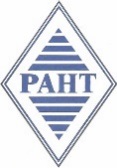                              Проектная декларация                              жилого дома со встроенными помещениями и встроено-пристроенной автостоянкойпо адресу: Санкт-Петербург, Ленинский проспект, участок 2(севернее пересечения с проспектом Кузнецова)                                                                                                                       (в новой редакции от 28.09.2017 года)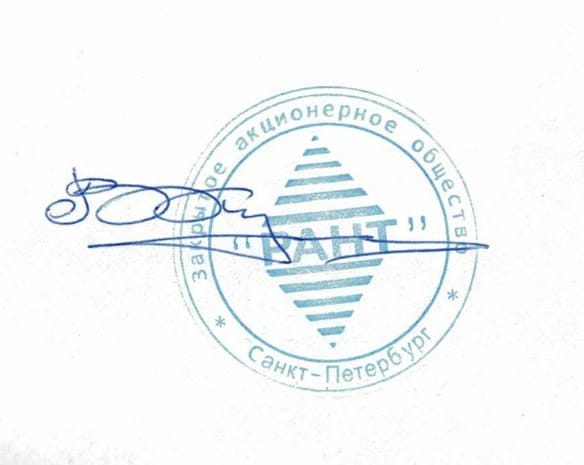 Информация о застройщикеИнформация о застройщикеИнформация о застройщикеИнформация о застройщикеИнформация о застройщикеИнформация о застройщикеИнформация о застройщикеИнформация о застройщикеИнформация о застройщикеИнформация о застройщикеИнформация о застройщикеИнформация о застройщикеИнформация о застройщикеИнформация о застройщикеИнформация о застройщикеИнформация о застройщикеИнформация о застройщикеИнформация о застройщикеИнформация о застройщикеИнформация о застройщикеИнформация о застройщикеИнформация о застройщикеИнформация о застройщикеИнформация о застройщикеИнформация о застройщикеИнформация о застройщикеИнформация о застройщикеИнформация о застройщикеИнформация о застройщикеИнформация о застройщикеИнформация о застройщикеИнформация о застройщикеИнформация о застройщикеИнформация о застройщикеИнформация о застройщикеИнформация о застройщикеИнформация о застройщикеРаздел 1. О фирменном наименовании (наименовании) застройщика, месте нахождения застройщика, режиме его работы, номере телефона, адресе официального сайта застройщика в информационно-телекоммуникационной сети "Интернет" и адресе электронной почты, фамилии, об имени, отчестве (если имеется) лица, исполняющего функции единоличного исполнительного органа застройщика, а также об индивидуализирующем застройщика коммерческом обозначенииРаздел 1. О фирменном наименовании (наименовании) застройщика, месте нахождения застройщика, режиме его работы, номере телефона, адресе официального сайта застройщика в информационно-телекоммуникационной сети "Интернет" и адресе электронной почты, фамилии, об имени, отчестве (если имеется) лица, исполняющего функции единоличного исполнительного органа застройщика, а также об индивидуализирующем застройщика коммерческом обозначенииРаздел 1. О фирменном наименовании (наименовании) застройщика, месте нахождения застройщика, режиме его работы, номере телефона, адресе официального сайта застройщика в информационно-телекоммуникационной сети "Интернет" и адресе электронной почты, фамилии, об имени, отчестве (если имеется) лица, исполняющего функции единоличного исполнительного органа застройщика, а также об индивидуализирующем застройщика коммерческом обозначенииРаздел 1. О фирменном наименовании (наименовании) застройщика, месте нахождения застройщика, режиме его работы, номере телефона, адресе официального сайта застройщика в информационно-телекоммуникационной сети "Интернет" и адресе электронной почты, фамилии, об имени, отчестве (если имеется) лица, исполняющего функции единоличного исполнительного органа застройщика, а также об индивидуализирующем застройщика коммерческом обозначенииРаздел 1. О фирменном наименовании (наименовании) застройщика, месте нахождения застройщика, режиме его работы, номере телефона, адресе официального сайта застройщика в информационно-телекоммуникационной сети "Интернет" и адресе электронной почты, фамилии, об имени, отчестве (если имеется) лица, исполняющего функции единоличного исполнительного органа застройщика, а также об индивидуализирующем застройщика коммерческом обозначенииРаздел 1. О фирменном наименовании (наименовании) застройщика, месте нахождения застройщика, режиме его работы, номере телефона, адресе официального сайта застройщика в информационно-телекоммуникационной сети "Интернет" и адресе электронной почты, фамилии, об имени, отчестве (если имеется) лица, исполняющего функции единоличного исполнительного органа застройщика, а также об индивидуализирующем застройщика коммерческом обозначенииРаздел 1. О фирменном наименовании (наименовании) застройщика, месте нахождения застройщика, режиме его работы, номере телефона, адресе официального сайта застройщика в информационно-телекоммуникационной сети "Интернет" и адресе электронной почты, фамилии, об имени, отчестве (если имеется) лица, исполняющего функции единоличного исполнительного органа застройщика, а также об индивидуализирующем застройщика коммерческом обозначенииРаздел 1. О фирменном наименовании (наименовании) застройщика, месте нахождения застройщика, режиме его работы, номере телефона, адресе официального сайта застройщика в информационно-телекоммуникационной сети "Интернет" и адресе электронной почты, фамилии, об имени, отчестве (если имеется) лица, исполняющего функции единоличного исполнительного органа застройщика, а также об индивидуализирующем застройщика коммерческом обозначенииРаздел 1. О фирменном наименовании (наименовании) застройщика, месте нахождения застройщика, режиме его работы, номере телефона, адресе официального сайта застройщика в информационно-телекоммуникационной сети "Интернет" и адресе электронной почты, фамилии, об имени, отчестве (если имеется) лица, исполняющего функции единоличного исполнительного органа застройщика, а также об индивидуализирующем застройщика коммерческом обозначенииРаздел 1. О фирменном наименовании (наименовании) застройщика, месте нахождения застройщика, режиме его работы, номере телефона, адресе официального сайта застройщика в информационно-телекоммуникационной сети "Интернет" и адресе электронной почты, фамилии, об имени, отчестве (если имеется) лица, исполняющего функции единоличного исполнительного органа застройщика, а также об индивидуализирующем застройщика коммерческом обозначенииРаздел 1. О фирменном наименовании (наименовании) застройщика, месте нахождения застройщика, режиме его работы, номере телефона, адресе официального сайта застройщика в информационно-телекоммуникационной сети "Интернет" и адресе электронной почты, фамилии, об имени, отчестве (если имеется) лица, исполняющего функции единоличного исполнительного органа застройщика, а также об индивидуализирующем застройщика коммерческом обозначенииРаздел 1. О фирменном наименовании (наименовании) застройщика, месте нахождения застройщика, режиме его работы, номере телефона, адресе официального сайта застройщика в информационно-телекоммуникационной сети "Интернет" и адресе электронной почты, фамилии, об имени, отчестве (если имеется) лица, исполняющего функции единоличного исполнительного органа застройщика, а также об индивидуализирующем застройщика коммерческом обозначенииРаздел 1. О фирменном наименовании (наименовании) застройщика, месте нахождения застройщика, режиме его работы, номере телефона, адресе официального сайта застройщика в информационно-телекоммуникационной сети "Интернет" и адресе электронной почты, фамилии, об имени, отчестве (если имеется) лица, исполняющего функции единоличного исполнительного органа застройщика, а также об индивидуализирующем застройщика коммерческом обозначенииРаздел 1. О фирменном наименовании (наименовании) застройщика, месте нахождения застройщика, режиме его работы, номере телефона, адресе официального сайта застройщика в информационно-телекоммуникационной сети "Интернет" и адресе электронной почты, фамилии, об имени, отчестве (если имеется) лица, исполняющего функции единоличного исполнительного органа застройщика, а также об индивидуализирующем застройщика коммерческом обозначенииРаздел 1. О фирменном наименовании (наименовании) застройщика, месте нахождения застройщика, режиме его работы, номере телефона, адресе официального сайта застройщика в информационно-телекоммуникационной сети "Интернет" и адресе электронной почты, фамилии, об имени, отчестве (если имеется) лица, исполняющего функции единоличного исполнительного органа застройщика, а также об индивидуализирующем застройщика коммерческом обозначенииРаздел 1. О фирменном наименовании (наименовании) застройщика, месте нахождения застройщика, режиме его работы, номере телефона, адресе официального сайта застройщика в информационно-телекоммуникационной сети "Интернет" и адресе электронной почты, фамилии, об имени, отчестве (если имеется) лица, исполняющего функции единоличного исполнительного органа застройщика, а также об индивидуализирующем застройщика коммерческом обозначенииРаздел 1. О фирменном наименовании (наименовании) застройщика, месте нахождения застройщика, режиме его работы, номере телефона, адресе официального сайта застройщика в информационно-телекоммуникационной сети "Интернет" и адресе электронной почты, фамилии, об имени, отчестве (если имеется) лица, исполняющего функции единоличного исполнительного органа застройщика, а также об индивидуализирующем застройщика коммерческом обозначенииРаздел 1. О фирменном наименовании (наименовании) застройщика, месте нахождения застройщика, режиме его работы, номере телефона, адресе официального сайта застройщика в информационно-телекоммуникационной сети "Интернет" и адресе электронной почты, фамилии, об имени, отчестве (если имеется) лица, исполняющего функции единоличного исполнительного органа застройщика, а также об индивидуализирующем застройщика коммерческом обозначенииРаздел 1. О фирменном наименовании (наименовании) застройщика, месте нахождения застройщика, режиме его работы, номере телефона, адресе официального сайта застройщика в информационно-телекоммуникационной сети "Интернет" и адресе электронной почты, фамилии, об имени, отчестве (если имеется) лица, исполняющего функции единоличного исполнительного органа застройщика, а также об индивидуализирующем застройщика коммерческом обозначенииРаздел 1. О фирменном наименовании (наименовании) застройщика, месте нахождения застройщика, режиме его работы, номере телефона, адресе официального сайта застройщика в информационно-телекоммуникационной сети "Интернет" и адресе электронной почты, фамилии, об имени, отчестве (если имеется) лица, исполняющего функции единоличного исполнительного органа застройщика, а также об индивидуализирующем застройщика коммерческом обозначенииРаздел 1. О фирменном наименовании (наименовании) застройщика, месте нахождения застройщика, режиме его работы, номере телефона, адресе официального сайта застройщика в информационно-телекоммуникационной сети "Интернет" и адресе электронной почты, фамилии, об имени, отчестве (если имеется) лица, исполняющего функции единоличного исполнительного органа застройщика, а также об индивидуализирующем застройщика коммерческом обозначенииРаздел 1. О фирменном наименовании (наименовании) застройщика, месте нахождения застройщика, режиме его работы, номере телефона, адресе официального сайта застройщика в информационно-телекоммуникационной сети "Интернет" и адресе электронной почты, фамилии, об имени, отчестве (если имеется) лица, исполняющего функции единоличного исполнительного органа застройщика, а также об индивидуализирующем застройщика коммерческом обозначенииРаздел 1. О фирменном наименовании (наименовании) застройщика, месте нахождения застройщика, режиме его работы, номере телефона, адресе официального сайта застройщика в информационно-телекоммуникационной сети "Интернет" и адресе электронной почты, фамилии, об имени, отчестве (если имеется) лица, исполняющего функции единоличного исполнительного органа застройщика, а также об индивидуализирующем застройщика коммерческом обозначенииРаздел 1. О фирменном наименовании (наименовании) застройщика, месте нахождения застройщика, режиме его работы, номере телефона, адресе официального сайта застройщика в информационно-телекоммуникационной сети "Интернет" и адресе электронной почты, фамилии, об имени, отчестве (если имеется) лица, исполняющего функции единоличного исполнительного органа застройщика, а также об индивидуализирующем застройщика коммерческом обозначенииРаздел 1. О фирменном наименовании (наименовании) застройщика, месте нахождения застройщика, режиме его работы, номере телефона, адресе официального сайта застройщика в информационно-телекоммуникационной сети "Интернет" и адресе электронной почты, фамилии, об имени, отчестве (если имеется) лица, исполняющего функции единоличного исполнительного органа застройщика, а также об индивидуализирующем застройщика коммерческом обозначенииРаздел 1. О фирменном наименовании (наименовании) застройщика, месте нахождения застройщика, режиме его работы, номере телефона, адресе официального сайта застройщика в информационно-телекоммуникационной сети "Интернет" и адресе электронной почты, фамилии, об имени, отчестве (если имеется) лица, исполняющего функции единоличного исполнительного органа застройщика, а также об индивидуализирующем застройщика коммерческом обозначенииРаздел 1. О фирменном наименовании (наименовании) застройщика, месте нахождения застройщика, режиме его работы, номере телефона, адресе официального сайта застройщика в информационно-телекоммуникационной сети "Интернет" и адресе электронной почты, фамилии, об имени, отчестве (если имеется) лица, исполняющего функции единоличного исполнительного органа застройщика, а также об индивидуализирующем застройщика коммерческом обозначенииРаздел 1. О фирменном наименовании (наименовании) застройщика, месте нахождения застройщика, режиме его работы, номере телефона, адресе официального сайта застройщика в информационно-телекоммуникационной сети "Интернет" и адресе электронной почты, фамилии, об имени, отчестве (если имеется) лица, исполняющего функции единоличного исполнительного органа застройщика, а также об индивидуализирующем застройщика коммерческом обозначенииРаздел 1. О фирменном наименовании (наименовании) застройщика, месте нахождения застройщика, режиме его работы, номере телефона, адресе официального сайта застройщика в информационно-телекоммуникационной сети "Интернет" и адресе электронной почты, фамилии, об имени, отчестве (если имеется) лица, исполняющего функции единоличного исполнительного органа застройщика, а также об индивидуализирующем застройщика коммерческом обозначенииРаздел 1. О фирменном наименовании (наименовании) застройщика, месте нахождения застройщика, режиме его работы, номере телефона, адресе официального сайта застройщика в информационно-телекоммуникационной сети "Интернет" и адресе электронной почты, фамилии, об имени, отчестве (если имеется) лица, исполняющего функции единоличного исполнительного органа застройщика, а также об индивидуализирующем застройщика коммерческом обозначенииРаздел 1. О фирменном наименовании (наименовании) застройщика, месте нахождения застройщика, режиме его работы, номере телефона, адресе официального сайта застройщика в информационно-телекоммуникационной сети "Интернет" и адресе электронной почты, фамилии, об имени, отчестве (если имеется) лица, исполняющего функции единоличного исполнительного органа застройщика, а также об индивидуализирующем застройщика коммерческом обозначенииРаздел 1. О фирменном наименовании (наименовании) застройщика, месте нахождения застройщика, режиме его работы, номере телефона, адресе официального сайта застройщика в информационно-телекоммуникационной сети "Интернет" и адресе электронной почты, фамилии, об имени, отчестве (если имеется) лица, исполняющего функции единоличного исполнительного органа застройщика, а также об индивидуализирующем застройщика коммерческом обозначенииРаздел 1. О фирменном наименовании (наименовании) застройщика, месте нахождения застройщика, режиме его работы, номере телефона, адресе официального сайта застройщика в информационно-телекоммуникационной сети "Интернет" и адресе электронной почты, фамилии, об имени, отчестве (если имеется) лица, исполняющего функции единоличного исполнительного органа застройщика, а также об индивидуализирующем застройщика коммерческом обозначенииРаздел 1. О фирменном наименовании (наименовании) застройщика, месте нахождения застройщика, режиме его работы, номере телефона, адресе официального сайта застройщика в информационно-телекоммуникационной сети "Интернет" и адресе электронной почты, фамилии, об имени, отчестве (если имеется) лица, исполняющего функции единоличного исполнительного органа застройщика, а также об индивидуализирующем застройщика коммерческом обозначенииРаздел 1. О фирменном наименовании (наименовании) застройщика, месте нахождения застройщика, режиме его работы, номере телефона, адресе официального сайта застройщика в информационно-телекоммуникационной сети "Интернет" и адресе электронной почты, фамилии, об имени, отчестве (если имеется) лица, исполняющего функции единоличного исполнительного органа застройщика, а также об индивидуализирующем застройщика коммерческом обозначенииРаздел 1. О фирменном наименовании (наименовании) застройщика, месте нахождения застройщика, режиме его работы, номере телефона, адресе официального сайта застройщика в информационно-телекоммуникационной сети "Интернет" и адресе электронной почты, фамилии, об имени, отчестве (если имеется) лица, исполняющего функции единоличного исполнительного органа застройщика, а также об индивидуализирующем застройщика коммерческом обозначенииРаздел 1. О фирменном наименовании (наименовании) застройщика, месте нахождения застройщика, режиме его работы, номере телефона, адресе официального сайта застройщика в информационно-телекоммуникационной сети "Интернет" и адресе электронной почты, фамилии, об имени, отчестве (если имеется) лица, исполняющего функции единоличного исполнительного органа застройщика, а также об индивидуализирующем застройщика коммерческом обозначении1.1. О фирменном наименовании (наименовании) застройщика1.1. О фирменном наименовании (наименовании) застройщика1.1. О фирменном наименовании (наименовании) застройщика1.1. О фирменном наименовании (наименовании) застройщика1.1. О фирменном наименовании (наименовании) застройщика1.1. О фирменном наименовании (наименовании) застройщика1.1. О фирменном наименовании (наименовании) застройщика1.1. О фирменном наименовании (наименовании) застройщика1.1. О фирменном наименовании (наименовании) застройщика1.1. О фирменном наименовании (наименовании) застройщика1.1.1Организационно-правовая форма: Закрытое акционерное обществоОрганизационно-правовая форма: Закрытое акционерное обществоОрганизационно-правовая форма: Закрытое акционерное обществоОрганизационно-правовая форма: Закрытое акционерное обществоОрганизационно-правовая форма: Закрытое акционерное обществоОрганизационно-правовая форма: Закрытое акционерное обществоОрганизационно-правовая форма: Закрытое акционерное обществоОрганизационно-правовая форма: Закрытое акционерное обществоОрганизационно-правовая форма: Закрытое акционерное обществоОрганизационно-правовая форма: Закрытое акционерное обществоОрганизационно-правовая форма: Закрытое акционерное обществоОрганизационно-правовая форма: Закрытое акционерное обществоОрганизационно-правовая форма: Закрытое акционерное обществоОрганизационно-правовая форма: Закрытое акционерное обществоОрганизационно-правовая форма: Закрытое акционерное обществоОрганизационно-правовая форма: Закрытое акционерное обществоОрганизационно-правовая форма: Закрытое акционерное обществоОрганизационно-правовая форма: Закрытое акционерное обществоОрганизационно-правовая форма: Закрытое акционерное обществоОрганизационно-правовая форма: Закрытое акционерное обществоОрганизационно-правовая форма: Закрытое акционерное обществоОрганизационно-правовая форма: Закрытое акционерное обществоОрганизационно-правовая форма: Закрытое акционерное обществоОрганизационно-правовая форма: Закрытое акционерное обществоОрганизационно-правовая форма: Закрытое акционерное обществоОрганизационно-правовая форма: Закрытое акционерное общество1.1. О фирменном наименовании (наименовании) застройщика1.1. О фирменном наименовании (наименовании) застройщика1.1. О фирменном наименовании (наименовании) застройщика1.1. О фирменном наименовании (наименовании) застройщика1.1. О фирменном наименовании (наименовании) застройщика1.1. О фирменном наименовании (наименовании) застройщика1.1. О фирменном наименовании (наименовании) застройщика1.1. О фирменном наименовании (наименовании) застройщика1.1. О фирменном наименовании (наименовании) застройщика1.1. О фирменном наименовании (наименовании) застройщика1.1.2Полное наименование без указания организационно-правовой формы: «РАНТ»Полное наименование без указания организационно-правовой формы: «РАНТ»Полное наименование без указания организационно-правовой формы: «РАНТ»Полное наименование без указания организационно-правовой формы: «РАНТ»Полное наименование без указания организационно-правовой формы: «РАНТ»Полное наименование без указания организационно-правовой формы: «РАНТ»Полное наименование без указания организационно-правовой формы: «РАНТ»Полное наименование без указания организационно-правовой формы: «РАНТ»Полное наименование без указания организационно-правовой формы: «РАНТ»Полное наименование без указания организационно-правовой формы: «РАНТ»Полное наименование без указания организационно-правовой формы: «РАНТ»Полное наименование без указания организационно-правовой формы: «РАНТ»Полное наименование без указания организационно-правовой формы: «РАНТ»Полное наименование без указания организационно-правовой формы: «РАНТ»Полное наименование без указания организационно-правовой формы: «РАНТ»Полное наименование без указания организационно-правовой формы: «РАНТ»Полное наименование без указания организационно-правовой формы: «РАНТ»Полное наименование без указания организационно-правовой формы: «РАНТ»Полное наименование без указания организационно-правовой формы: «РАНТ»Полное наименование без указания организационно-правовой формы: «РАНТ»Полное наименование без указания организационно-правовой формы: «РАНТ»Полное наименование без указания организационно-правовой формы: «РАНТ»Полное наименование без указания организационно-правовой формы: «РАНТ»Полное наименование без указания организационно-правовой формы: «РАНТ»Полное наименование без указания организационно-правовой формы: «РАНТ»Полное наименование без указания организационно-правовой формы: «РАНТ»1.1. О фирменном наименовании (наименовании) застройщика1.1. О фирменном наименовании (наименовании) застройщика1.1. О фирменном наименовании (наименовании) застройщика1.1. О фирменном наименовании (наименовании) застройщика1.1. О фирменном наименовании (наименовании) застройщика1.1. О фирменном наименовании (наименовании) застройщика1.1. О фирменном наименовании (наименовании) застройщика1.1. О фирменном наименовании (наименовании) застройщика1.1. О фирменном наименовании (наименовании) застройщика1.1. О фирменном наименовании (наименовании) застройщика1.1.3Краткое наименование без указания организационно-правовой формы: «РАНТ»Краткое наименование без указания организационно-правовой формы: «РАНТ»Краткое наименование без указания организационно-правовой формы: «РАНТ»Краткое наименование без указания организационно-правовой формы: «РАНТ»Краткое наименование без указания организационно-правовой формы: «РАНТ»Краткое наименование без указания организационно-правовой формы: «РАНТ»Краткое наименование без указания организационно-правовой формы: «РАНТ»Краткое наименование без указания организационно-правовой формы: «РАНТ»Краткое наименование без указания организационно-правовой формы: «РАНТ»Краткое наименование без указания организационно-правовой формы: «РАНТ»Краткое наименование без указания организационно-правовой формы: «РАНТ»Краткое наименование без указания организационно-правовой формы: «РАНТ»Краткое наименование без указания организационно-правовой формы: «РАНТ»Краткое наименование без указания организационно-правовой формы: «РАНТ»Краткое наименование без указания организационно-правовой формы: «РАНТ»Краткое наименование без указания организационно-правовой формы: «РАНТ»Краткое наименование без указания организационно-правовой формы: «РАНТ»Краткое наименование без указания организационно-правовой формы: «РАНТ»Краткое наименование без указания организационно-правовой формы: «РАНТ»Краткое наименование без указания организационно-правовой формы: «РАНТ»Краткое наименование без указания организационно-правовой формы: «РАНТ»Краткое наименование без указания организационно-правовой формы: «РАНТ»Краткое наименование без указания организационно-правовой формы: «РАНТ»Краткое наименование без указания организационно-правовой формы: «РАНТ»Краткое наименование без указания организационно-правовой формы: «РАНТ»Краткое наименование без указания организационно-правовой формы: «РАНТ»1.2. О месте нахождения застройщика - адрес, указанный в учредительных документах1.2. О месте нахождения застройщика - адрес, указанный в учредительных документах1.2. О месте нахождения застройщика - адрес, указанный в учредительных документах1.2. О месте нахождения застройщика - адрес, указанный в учредительных документах1.2. О месте нахождения застройщика - адрес, указанный в учредительных документах1.2. О месте нахождения застройщика - адрес, указанный в учредительных документах1.2. О месте нахождения застройщика - адрес, указанный в учредительных документах1.2. О месте нахождения застройщика - адрес, указанный в учредительных документах1.2. О месте нахождения застройщика - адрес, указанный в учредительных документах1.2. О месте нахождения застройщика - адрес, указанный в учредительных документах1.2.1Индекс: 195271Индекс: 195271Индекс: 195271Индекс: 195271Индекс: 195271Индекс: 195271Индекс: 195271Индекс: 195271Индекс: 195271Индекс: 195271Индекс: 195271Индекс: 195271Индекс: 195271Индекс: 195271Индекс: 195271Индекс: 195271Индекс: 195271Индекс: 195271Индекс: 195271Индекс: 195271Индекс: 195271Индекс: 195271Индекс: 195271Индекс: 195271Индекс: 195271Индекс: 1952711.2. О месте нахождения застройщика - адрес, указанный в учредительных документах1.2. О месте нахождения застройщика - адрес, указанный в учредительных документах1.2. О месте нахождения застройщика - адрес, указанный в учредительных документах1.2. О месте нахождения застройщика - адрес, указанный в учредительных документах1.2. О месте нахождения застройщика - адрес, указанный в учредительных документах1.2. О месте нахождения застройщика - адрес, указанный в учредительных документах1.2. О месте нахождения застройщика - адрес, указанный в учредительных документах1.2. О месте нахождения застройщика - адрес, указанный в учредительных документах1.2. О месте нахождения застройщика - адрес, указанный в учредительных документах1.2. О месте нахождения застройщика - адрес, указанный в учредительных документах1.2.2Субъект Российской Федерации: город Санкт-ПетербургСубъект Российской Федерации: город Санкт-ПетербургСубъект Российской Федерации: город Санкт-ПетербургСубъект Российской Федерации: город Санкт-ПетербургСубъект Российской Федерации: город Санкт-ПетербургСубъект Российской Федерации: город Санкт-ПетербургСубъект Российской Федерации: город Санкт-ПетербургСубъект Российской Федерации: город Санкт-ПетербургСубъект Российской Федерации: город Санкт-ПетербургСубъект Российской Федерации: город Санкт-ПетербургСубъект Российской Федерации: город Санкт-ПетербургСубъект Российской Федерации: город Санкт-ПетербургСубъект Российской Федерации: город Санкт-ПетербургСубъект Российской Федерации: город Санкт-ПетербургСубъект Российской Федерации: город Санкт-ПетербургСубъект Российской Федерации: город Санкт-ПетербургСубъект Российской Федерации: город Санкт-ПетербургСубъект Российской Федерации: город Санкт-ПетербургСубъект Российской Федерации: город Санкт-ПетербургСубъект Российской Федерации: город Санкт-ПетербургСубъект Российской Федерации: город Санкт-ПетербургСубъект Российской Федерации: город Санкт-ПетербургСубъект Российской Федерации: город Санкт-ПетербургСубъект Российской Федерации: город Санкт-ПетербургСубъект Российской Федерации: город Санкт-ПетербургСубъект Российской Федерации: город Санкт-Петербург1.2. О месте нахождения застройщика - адрес, указанный в учредительных документах1.2. О месте нахождения застройщика - адрес, указанный в учредительных документах1.2. О месте нахождения застройщика - адрес, указанный в учредительных документах1.2. О месте нахождения застройщика - адрес, указанный в учредительных документах1.2. О месте нахождения застройщика - адрес, указанный в учредительных документах1.2. О месте нахождения застройщика - адрес, указанный в учредительных документах1.2. О месте нахождения застройщика - адрес, указанный в учредительных документах1.2. О месте нахождения застройщика - адрес, указанный в учредительных документах1.2. О месте нахождения застройщика - адрес, указанный в учредительных документах1.2. О месте нахождения застройщика - адрес, указанный в учредительных документах1.2.3Район субъекта Российской Федерации: Калининский Район субъекта Российской Федерации: Калининский Район субъекта Российской Федерации: Калининский Район субъекта Российской Федерации: Калининский Район субъекта Российской Федерации: Калининский Район субъекта Российской Федерации: Калининский Район субъекта Российской Федерации: Калининский Район субъекта Российской Федерации: Калининский Район субъекта Российской Федерации: Калининский Район субъекта Российской Федерации: Калининский Район субъекта Российской Федерации: Калининский Район субъекта Российской Федерации: Калининский Район субъекта Российской Федерации: Калининский Район субъекта Российской Федерации: Калининский Район субъекта Российской Федерации: Калининский Район субъекта Российской Федерации: Калининский Район субъекта Российской Федерации: Калининский Район субъекта Российской Федерации: Калининский Район субъекта Российской Федерации: Калининский Район субъекта Российской Федерации: Калининский Район субъекта Российской Федерации: Калининский Район субъекта Российской Федерации: Калининский Район субъекта Российской Федерации: Калининский Район субъекта Российской Федерации: Калининский Район субъекта Российской Федерации: Калининский Район субъекта Российской Федерации: Калининский 1.2. О месте нахождения застройщика - адрес, указанный в учредительных документах1.2. О месте нахождения застройщика - адрес, указанный в учредительных документах1.2. О месте нахождения застройщика - адрес, указанный в учредительных документах1.2. О месте нахождения застройщика - адрес, указанный в учредительных документах1.2. О месте нахождения застройщика - адрес, указанный в учредительных документах1.2. О месте нахождения застройщика - адрес, указанный в учредительных документах1.2. О месте нахождения застройщика - адрес, указанный в учредительных документах1.2. О месте нахождения застройщика - адрес, указанный в учредительных документах1.2. О месте нахождения застройщика - адрес, указанный в учредительных документах1.2. О месте нахождения застройщика - адрес, указанный в учредительных документах1.2.4Вид населенного пункта: городВид населенного пункта: городВид населенного пункта: городВид населенного пункта: городВид населенного пункта: городВид населенного пункта: городВид населенного пункта: городВид населенного пункта: городВид населенного пункта: городВид населенного пункта: городВид населенного пункта: городВид населенного пункта: городВид населенного пункта: городВид населенного пункта: городВид населенного пункта: городВид населенного пункта: городВид населенного пункта: городВид населенного пункта: городВид населенного пункта: городВид населенного пункта: городВид населенного пункта: городВид населенного пункта: городВид населенного пункта: городВид населенного пункта: городВид населенного пункта: городВид населенного пункта: город1.2. О месте нахождения застройщика - адрес, указанный в учредительных документах1.2. О месте нахождения застройщика - адрес, указанный в учредительных документах1.2. О месте нахождения застройщика - адрес, указанный в учредительных документах1.2. О месте нахождения застройщика - адрес, указанный в учредительных документах1.2. О месте нахождения застройщика - адрес, указанный в учредительных документах1.2. О месте нахождения застройщика - адрес, указанный в учредительных документах1.2. О месте нахождения застройщика - адрес, указанный в учредительных документах1.2. О месте нахождения застройщика - адрес, указанный в учредительных документах1.2. О месте нахождения застройщика - адрес, указанный в учредительных документах1.2. О месте нахождения застройщика - адрес, указанный в учредительных документах1.2.5Наименование населенного пункта: Санкт-ПетербургНаименование населенного пункта: Санкт-ПетербургНаименование населенного пункта: Санкт-ПетербургНаименование населенного пункта: Санкт-ПетербургНаименование населенного пункта: Санкт-ПетербургНаименование населенного пункта: Санкт-ПетербургНаименование населенного пункта: Санкт-ПетербургНаименование населенного пункта: Санкт-ПетербургНаименование населенного пункта: Санкт-ПетербургНаименование населенного пункта: Санкт-ПетербургНаименование населенного пункта: Санкт-ПетербургНаименование населенного пункта: Санкт-ПетербургНаименование населенного пункта: Санкт-ПетербургНаименование населенного пункта: Санкт-ПетербургНаименование населенного пункта: Санкт-ПетербургНаименование населенного пункта: Санкт-ПетербургНаименование населенного пункта: Санкт-ПетербургНаименование населенного пункта: Санкт-ПетербургНаименование населенного пункта: Санкт-ПетербургНаименование населенного пункта: Санкт-ПетербургНаименование населенного пункта: Санкт-ПетербургНаименование населенного пункта: Санкт-ПетербургНаименование населенного пункта: Санкт-ПетербургНаименование населенного пункта: Санкт-ПетербургНаименование населенного пункта: Санкт-ПетербургНаименование населенного пункта: Санкт-Петербург1.2. О месте нахождения застройщика - адрес, указанный в учредительных документах1.2. О месте нахождения застройщика - адрес, указанный в учредительных документах1.2. О месте нахождения застройщика - адрес, указанный в учредительных документах1.2. О месте нахождения застройщика - адрес, указанный в учредительных документах1.2. О месте нахождения застройщика - адрес, указанный в учредительных документах1.2. О месте нахождения застройщика - адрес, указанный в учредительных документах1.2. О месте нахождения застройщика - адрес, указанный в учредительных документах1.2. О месте нахождения застройщика - адрес, указанный в учредительных документах1.2. О месте нахождения застройщика - адрес, указанный в учредительных документах1.2. О месте нахождения застройщика - адрес, указанный в учредительных документах1.2.6Элемент улично-дорожной сети: ПроспектЭлемент улично-дорожной сети: ПроспектЭлемент улично-дорожной сети: ПроспектЭлемент улично-дорожной сети: ПроспектЭлемент улично-дорожной сети: ПроспектЭлемент улично-дорожной сети: ПроспектЭлемент улично-дорожной сети: ПроспектЭлемент улично-дорожной сети: ПроспектЭлемент улично-дорожной сети: ПроспектЭлемент улично-дорожной сети: ПроспектЭлемент улично-дорожной сети: ПроспектЭлемент улично-дорожной сети: ПроспектЭлемент улично-дорожной сети: ПроспектЭлемент улично-дорожной сети: ПроспектЭлемент улично-дорожной сети: ПроспектЭлемент улично-дорожной сети: ПроспектЭлемент улично-дорожной сети: ПроспектЭлемент улично-дорожной сети: ПроспектЭлемент улично-дорожной сети: ПроспектЭлемент улично-дорожной сети: ПроспектЭлемент улично-дорожной сети: ПроспектЭлемент улично-дорожной сети: ПроспектЭлемент улично-дорожной сети: ПроспектЭлемент улично-дорожной сети: ПроспектЭлемент улично-дорожной сети: ПроспектЭлемент улично-дорожной сети: Проспект1.2. О месте нахождения застройщика - адрес, указанный в учредительных документах1.2. О месте нахождения застройщика - адрес, указанный в учредительных документах1.2. О месте нахождения застройщика - адрес, указанный в учредительных документах1.2. О месте нахождения застройщика - адрес, указанный в учредительных документах1.2. О месте нахождения застройщика - адрес, указанный в учредительных документах1.2. О месте нахождения застройщика - адрес, указанный в учредительных документах1.2. О месте нахождения застройщика - адрес, указанный в учредительных документах1.2. О месте нахождения застройщика - адрес, указанный в учредительных документах1.2. О месте нахождения застройщика - адрес, указанный в учредительных документах1.2. О месте нахождения застройщика - адрес, указанный в учредительных документах1.2.7Наименование элемента улично-дорожной сети: КондратьевскийНаименование элемента улично-дорожной сети: КондратьевскийНаименование элемента улично-дорожной сети: КондратьевскийНаименование элемента улично-дорожной сети: КондратьевскийНаименование элемента улично-дорожной сети: КондратьевскийНаименование элемента улично-дорожной сети: КондратьевскийНаименование элемента улично-дорожной сети: КондратьевскийНаименование элемента улично-дорожной сети: КондратьевскийНаименование элемента улично-дорожной сети: КондратьевскийНаименование элемента улично-дорожной сети: КондратьевскийНаименование элемента улично-дорожной сети: КондратьевскийНаименование элемента улично-дорожной сети: КондратьевскийНаименование элемента улично-дорожной сети: КондратьевскийНаименование элемента улично-дорожной сети: КондратьевскийНаименование элемента улично-дорожной сети: КондратьевскийНаименование элемента улично-дорожной сети: КондратьевскийНаименование элемента улично-дорожной сети: КондратьевскийНаименование элемента улично-дорожной сети: КондратьевскийНаименование элемента улично-дорожной сети: КондратьевскийНаименование элемента улично-дорожной сети: КондратьевскийНаименование элемента улично-дорожной сети: КондратьевскийНаименование элемента улично-дорожной сети: КондратьевскийНаименование элемента улично-дорожной сети: КондратьевскийНаименование элемента улично-дорожной сети: КондратьевскийНаименование элемента улично-дорожной сети: КондратьевскийНаименование элемента улично-дорожной сети: Кондратьевский1.2. О месте нахождения застройщика - адрес, указанный в учредительных документах1.2. О месте нахождения застройщика - адрес, указанный в учредительных документах1.2. О месте нахождения застройщика - адрес, указанный в учредительных документах1.2. О месте нахождения застройщика - адрес, указанный в учредительных документах1.2. О месте нахождения застройщика - адрес, указанный в учредительных документах1.2. О месте нахождения застройщика - адрес, указанный в учредительных документах1.2. О месте нахождения застройщика - адрес, указанный в учредительных документах1.2. О месте нахождения застройщика - адрес, указанный в учредительных документах1.2. О месте нахождения застройщика - адрес, указанный в учредительных документах1.2. О месте нахождения застройщика - адрес, указанный в учредительных документах1.2.8Тип здания (сооружения): дом 62, корпус 3Тип здания (сооружения): дом 62, корпус 3Тип здания (сооружения): дом 62, корпус 3Тип здания (сооружения): дом 62, корпус 3Тип здания (сооружения): дом 62, корпус 3Тип здания (сооружения): дом 62, корпус 3Тип здания (сооружения): дом 62, корпус 3Тип здания (сооружения): дом 62, корпус 3Тип здания (сооружения): дом 62, корпус 3Тип здания (сооружения): дом 62, корпус 3Тип здания (сооружения): дом 62, корпус 3Тип здания (сооружения): дом 62, корпус 3Тип здания (сооружения): дом 62, корпус 3Тип здания (сооружения): дом 62, корпус 3Тип здания (сооружения): дом 62, корпус 3Тип здания (сооружения): дом 62, корпус 3Тип здания (сооружения): дом 62, корпус 3Тип здания (сооружения): дом 62, корпус 3Тип здания (сооружения): дом 62, корпус 3Тип здания (сооружения): дом 62, корпус 3Тип здания (сооружения): дом 62, корпус 3Тип здания (сооружения): дом 62, корпус 3Тип здания (сооружения): дом 62, корпус 3Тип здания (сооружения): дом 62, корпус 3Тип здания (сооружения): дом 62, корпус 3Тип здания (сооружения): дом 62, корпус 31.2. О месте нахождения застройщика - адрес, указанный в учредительных документах1.2. О месте нахождения застройщика - адрес, указанный в учредительных документах1.2. О месте нахождения застройщика - адрес, указанный в учредительных документах1.2. О месте нахождения застройщика - адрес, указанный в учредительных документах1.2. О месте нахождения застройщика - адрес, указанный в учредительных документах1.2. О месте нахождения застройщика - адрес, указанный в учредительных документах1.2. О месте нахождения застройщика - адрес, указанный в учредительных документах1.2. О месте нахождения застройщика - адрес, указанный в учредительных документах1.2. О месте нахождения застройщика - адрес, указанный в учредительных документах1.2. О месте нахождения застройщика - адрес, указанный в учредительных документах1.2.9Тип помещений: пом.51-НТип помещений: пом.51-НТип помещений: пом.51-НТип помещений: пом.51-НТип помещений: пом.51-НТип помещений: пом.51-НТип помещений: пом.51-НТип помещений: пом.51-НТип помещений: пом.51-НТип помещений: пом.51-НТип помещений: пом.51-НТип помещений: пом.51-НТип помещений: пом.51-НТип помещений: пом.51-НТип помещений: пом.51-НТип помещений: пом.51-НТип помещений: пом.51-НТип помещений: пом.51-НТип помещений: пом.51-НТип помещений: пом.51-НТип помещений: пом.51-НТип помещений: пом.51-НТип помещений: пом.51-НТип помещений: пом.51-НТип помещений: пом.51-НТип помещений: пом.51-Н1.3. О режиме работы застройщика1.3. О режиме работы застройщика1.3. О режиме работы застройщика1.3. О режиме работы застройщика1.3. О режиме работы застройщика1.3. О режиме работы застройщика1.3. О режиме работы застройщика1.3. О режиме работы застройщика1.3. О режиме работы застройщика1.3. О режиме работы застройщика1.3.1Рабочие дни недели: Понедельник - пятницаРабочие дни недели: Понедельник - пятницаРабочие дни недели: Понедельник - пятницаРабочие дни недели: Понедельник - пятницаРабочие дни недели: Понедельник - пятницаРабочие дни недели: Понедельник - пятницаРабочие дни недели: Понедельник - пятницаРабочие дни недели: Понедельник - пятницаРабочие дни недели: Понедельник - пятницаРабочие дни недели: Понедельник - пятницаРабочие дни недели: Понедельник - пятницаРабочие дни недели: Понедельник - пятницаРабочие дни недели: Понедельник - пятницаРабочие дни недели: Понедельник - пятницаРабочие дни недели: Понедельник - пятницаРабочие дни недели: Понедельник - пятницаРабочие дни недели: Понедельник - пятницаРабочие дни недели: Понедельник - пятницаРабочие дни недели: Понедельник - пятницаРабочие дни недели: Понедельник - пятницаРабочие дни недели: Понедельник - пятницаРабочие дни недели: Понедельник - пятницаРабочие дни недели: Понедельник - пятницаРабочие дни недели: Понедельник - пятницаРабочие дни недели: Понедельник - пятницаРабочие дни недели: Понедельник - пятница1.3. О режиме работы застройщика1.3. О режиме работы застройщика1.3. О режиме работы застройщика1.3. О режиме работы застройщика1.3. О режиме работы застройщика1.3. О режиме работы застройщика1.3. О режиме работы застройщика1.3. О режиме работы застройщика1.3. О режиме работы застройщика1.3. О режиме работы застройщика1.3.2Рабочее время: 08:00-18:00 (пятница – 08:00-17:00)Рабочее время: 08:00-18:00 (пятница – 08:00-17:00)Рабочее время: 08:00-18:00 (пятница – 08:00-17:00)Рабочее время: 08:00-18:00 (пятница – 08:00-17:00)Рабочее время: 08:00-18:00 (пятница – 08:00-17:00)Рабочее время: 08:00-18:00 (пятница – 08:00-17:00)Рабочее время: 08:00-18:00 (пятница – 08:00-17:00)Рабочее время: 08:00-18:00 (пятница – 08:00-17:00)Рабочее время: 08:00-18:00 (пятница – 08:00-17:00)Рабочее время: 08:00-18:00 (пятница – 08:00-17:00)Рабочее время: 08:00-18:00 (пятница – 08:00-17:00)Рабочее время: 08:00-18:00 (пятница – 08:00-17:00)Рабочее время: 08:00-18:00 (пятница – 08:00-17:00)Рабочее время: 08:00-18:00 (пятница – 08:00-17:00)Рабочее время: 08:00-18:00 (пятница – 08:00-17:00)Рабочее время: 08:00-18:00 (пятница – 08:00-17:00)Рабочее время: 08:00-18:00 (пятница – 08:00-17:00)Рабочее время: 08:00-18:00 (пятница – 08:00-17:00)Рабочее время: 08:00-18:00 (пятница – 08:00-17:00)Рабочее время: 08:00-18:00 (пятница – 08:00-17:00)Рабочее время: 08:00-18:00 (пятница – 08:00-17:00)Рабочее время: 08:00-18:00 (пятница – 08:00-17:00)Рабочее время: 08:00-18:00 (пятница – 08:00-17:00)Рабочее время: 08:00-18:00 (пятница – 08:00-17:00)Рабочее время: 08:00-18:00 (пятница – 08:00-17:00)Рабочее время: 08:00-18:00 (пятница – 08:00-17:00)1.4. О номере телефона, адресе официального сайта застройщика и адресе электронной почты в информационно-телекоммуникационной сети "Интернет»1.4. О номере телефона, адресе официального сайта застройщика и адресе электронной почты в информационно-телекоммуникационной сети "Интернет»1.4. О номере телефона, адресе официального сайта застройщика и адресе электронной почты в информационно-телекоммуникационной сети "Интернет»1.4. О номере телефона, адресе официального сайта застройщика и адресе электронной почты в информационно-телекоммуникационной сети "Интернет»1.4. О номере телефона, адресе официального сайта застройщика и адресе электронной почты в информационно-телекоммуникационной сети "Интернет»1.4. О номере телефона, адресе официального сайта застройщика и адресе электронной почты в информационно-телекоммуникационной сети "Интернет»1.4. О номере телефона, адресе официального сайта застройщика и адресе электронной почты в информационно-телекоммуникационной сети "Интернет»1.4. О номере телефона, адресе официального сайта застройщика и адресе электронной почты в информационно-телекоммуникационной сети "Интернет»1.4. О номере телефона, адресе официального сайта застройщика и адресе электронной почты в информационно-телекоммуникационной сети "Интернет»1.4. О номере телефона, адресе официального сайта застройщика и адресе электронной почты в информационно-телекоммуникационной сети "Интернет»1.4.1Номер телефона: 8 (812) 247-90-01Номер телефона: 8 (812) 247-90-01Номер телефона: 8 (812) 247-90-01Номер телефона: 8 (812) 247-90-01Номер телефона: 8 (812) 247-90-01Номер телефона: 8 (812) 247-90-01Номер телефона: 8 (812) 247-90-01Номер телефона: 8 (812) 247-90-01Номер телефона: 8 (812) 247-90-01Номер телефона: 8 (812) 247-90-01Номер телефона: 8 (812) 247-90-01Номер телефона: 8 (812) 247-90-01Номер телефона: 8 (812) 247-90-01Номер телефона: 8 (812) 247-90-01Номер телефона: 8 (812) 247-90-01Номер телефона: 8 (812) 247-90-01Номер телефона: 8 (812) 247-90-01Номер телефона: 8 (812) 247-90-01Номер телефона: 8 (812) 247-90-01Номер телефона: 8 (812) 247-90-01Номер телефона: 8 (812) 247-90-01Номер телефона: 8 (812) 247-90-01Номер телефона: 8 (812) 247-90-01Номер телефона: 8 (812) 247-90-01Номер телефона: 8 (812) 247-90-01Номер телефона: 8 (812) 247-90-011.4. О номере телефона, адресе официального сайта застройщика и адресе электронной почты в информационно-телекоммуникационной сети "Интернет»1.4. О номере телефона, адресе официального сайта застройщика и адресе электронной почты в информационно-телекоммуникационной сети "Интернет»1.4. О номере телефона, адресе официального сайта застройщика и адресе электронной почты в информационно-телекоммуникационной сети "Интернет»1.4. О номере телефона, адресе официального сайта застройщика и адресе электронной почты в информационно-телекоммуникационной сети "Интернет»1.4. О номере телефона, адресе официального сайта застройщика и адресе электронной почты в информационно-телекоммуникационной сети "Интернет»1.4. О номере телефона, адресе официального сайта застройщика и адресе электронной почты в информационно-телекоммуникационной сети "Интернет»1.4. О номере телефона, адресе официального сайта застройщика и адресе электронной почты в информационно-телекоммуникационной сети "Интернет»1.4. О номере телефона, адресе официального сайта застройщика и адресе электронной почты в информационно-телекоммуникационной сети "Интернет»1.4. О номере телефона, адресе официального сайта застройщика и адресе электронной почты в информационно-телекоммуникационной сети "Интернет»1.4. О номере телефона, адресе официального сайта застройщика и адресе электронной почты в информационно-телекоммуникационной сети "Интернет»1.4.2Адрес электронной почты:   rantspb@mail.ruАдрес электронной почты:   rantspb@mail.ruАдрес электронной почты:   rantspb@mail.ruАдрес электронной почты:   rantspb@mail.ruАдрес электронной почты:   rantspb@mail.ruАдрес электронной почты:   rantspb@mail.ruАдрес электронной почты:   rantspb@mail.ruАдрес электронной почты:   rantspb@mail.ruАдрес электронной почты:   rantspb@mail.ruАдрес электронной почты:   rantspb@mail.ruАдрес электронной почты:   rantspb@mail.ruАдрес электронной почты:   rantspb@mail.ruАдрес электронной почты:   rantspb@mail.ruАдрес электронной почты:   rantspb@mail.ruАдрес электронной почты:   rantspb@mail.ruАдрес электронной почты:   rantspb@mail.ruАдрес электронной почты:   rantspb@mail.ruАдрес электронной почты:   rantspb@mail.ruАдрес электронной почты:   rantspb@mail.ruАдрес электронной почты:   rantspb@mail.ruАдрес электронной почты:   rantspb@mail.ruАдрес электронной почты:   rantspb@mail.ruАдрес электронной почты:   rantspb@mail.ruАдрес электронной почты:   rantspb@mail.ruАдрес электронной почты:   rantspb@mail.ruАдрес электронной почты:   rantspb@mail.ru1.4. О номере телефона, адресе официального сайта застройщика и адресе электронной почты в информационно-телекоммуникационной сети "Интернет»1.4. О номере телефона, адресе официального сайта застройщика и адресе электронной почты в информационно-телекоммуникационной сети "Интернет»1.4. О номере телефона, адресе официального сайта застройщика и адресе электронной почты в информационно-телекоммуникационной сети "Интернет»1.4. О номере телефона, адресе официального сайта застройщика и адресе электронной почты в информационно-телекоммуникационной сети "Интернет»1.4. О номере телефона, адресе официального сайта застройщика и адресе электронной почты в информационно-телекоммуникационной сети "Интернет»1.4. О номере телефона, адресе официального сайта застройщика и адресе электронной почты в информационно-телекоммуникационной сети "Интернет»1.4. О номере телефона, адресе официального сайта застройщика и адресе электронной почты в информационно-телекоммуникационной сети "Интернет»1.4. О номере телефона, адресе официального сайта застройщика и адресе электронной почты в информационно-телекоммуникационной сети "Интернет»1.4. О номере телефона, адресе официального сайта застройщика и адресе электронной почты в информационно-телекоммуникационной сети "Интернет»1.4. О номере телефона, адресе официального сайта застройщика и адресе электронной почты в информационно-телекоммуникационной сети "Интернет»1.4.3Адрес официального сайта в информационно-телекоммуникационной сети "Интернет":www.rantstroy.ruАдрес официального сайта в информационно-телекоммуникационной сети "Интернет":www.rantstroy.ruАдрес официального сайта в информационно-телекоммуникационной сети "Интернет":www.rantstroy.ruАдрес официального сайта в информационно-телекоммуникационной сети "Интернет":www.rantstroy.ruАдрес официального сайта в информационно-телекоммуникационной сети "Интернет":www.rantstroy.ruАдрес официального сайта в информационно-телекоммуникационной сети "Интернет":www.rantstroy.ruАдрес официального сайта в информационно-телекоммуникационной сети "Интернет":www.rantstroy.ruАдрес официального сайта в информационно-телекоммуникационной сети "Интернет":www.rantstroy.ruАдрес официального сайта в информационно-телекоммуникационной сети "Интернет":www.rantstroy.ruАдрес официального сайта в информационно-телекоммуникационной сети "Интернет":www.rantstroy.ruАдрес официального сайта в информационно-телекоммуникационной сети "Интернет":www.rantstroy.ruАдрес официального сайта в информационно-телекоммуникационной сети "Интернет":www.rantstroy.ruАдрес официального сайта в информационно-телекоммуникационной сети "Интернет":www.rantstroy.ruАдрес официального сайта в информационно-телекоммуникационной сети "Интернет":www.rantstroy.ruАдрес официального сайта в информационно-телекоммуникационной сети "Интернет":www.rantstroy.ruАдрес официального сайта в информационно-телекоммуникационной сети "Интернет":www.rantstroy.ruАдрес официального сайта в информационно-телекоммуникационной сети "Интернет":www.rantstroy.ruАдрес официального сайта в информационно-телекоммуникационной сети "Интернет":www.rantstroy.ruАдрес официального сайта в информационно-телекоммуникационной сети "Интернет":www.rantstroy.ruАдрес официального сайта в информационно-телекоммуникационной сети "Интернет":www.rantstroy.ruАдрес официального сайта в информационно-телекоммуникационной сети "Интернет":www.rantstroy.ruАдрес официального сайта в информационно-телекоммуникационной сети "Интернет":www.rantstroy.ruАдрес официального сайта в информационно-телекоммуникационной сети "Интернет":www.rantstroy.ruАдрес официального сайта в информационно-телекоммуникационной сети "Интернет":www.rantstroy.ruАдрес официального сайта в информационно-телекоммуникационной сети "Интернет":www.rantstroy.ruАдрес официального сайта в информационно-телекоммуникационной сети "Интернет":www.rantstroy.ru1.5. О лице, исполняющем функции единоличного исполнительного органа застройщика1.5. О лице, исполняющем функции единоличного исполнительного органа застройщика1.5. О лице, исполняющем функции единоличного исполнительного органа застройщика1.5. О лице, исполняющем функции единоличного исполнительного органа застройщика1.5. О лице, исполняющем функции единоличного исполнительного органа застройщика1.5. О лице, исполняющем функции единоличного исполнительного органа застройщика1.5. О лице, исполняющем функции единоличного исполнительного органа застройщика1.5. О лице, исполняющем функции единоличного исполнительного органа застройщика1.5. О лице, исполняющем функции единоличного исполнительного органа застройщика1.5. О лице, исполняющем функции единоличного исполнительного органа застройщика1.5.1Фамилия: ШкрумФамилия: ШкрумФамилия: ШкрумФамилия: ШкрумФамилия: ШкрумФамилия: ШкрумФамилия: ШкрумФамилия: ШкрумФамилия: ШкрумФамилия: ШкрумФамилия: ШкрумФамилия: ШкрумФамилия: ШкрумФамилия: ШкрумФамилия: ШкрумФамилия: ШкрумФамилия: ШкрумФамилия: ШкрумФамилия: ШкрумФамилия: ШкрумФамилия: ШкрумФамилия: ШкрумФамилия: ШкрумФамилия: ШкрумФамилия: ШкрумФамилия: Шкрум1.5. О лице, исполняющем функции единоличного исполнительного органа застройщика1.5. О лице, исполняющем функции единоличного исполнительного органа застройщика1.5. О лице, исполняющем функции единоличного исполнительного органа застройщика1.5. О лице, исполняющем функции единоличного исполнительного органа застройщика1.5. О лице, исполняющем функции единоличного исполнительного органа застройщика1.5. О лице, исполняющем функции единоличного исполнительного органа застройщика1.5. О лице, исполняющем функции единоличного исполнительного органа застройщика1.5. О лице, исполняющем функции единоличного исполнительного органа застройщика1.5. О лице, исполняющем функции единоличного исполнительного органа застройщика1.5. О лице, исполняющем функции единоличного исполнительного органа застройщика1.5.2Имя: Василий Имя: Василий Имя: Василий Имя: Василий Имя: Василий Имя: Василий Имя: Василий Имя: Василий Имя: Василий Имя: Василий Имя: Василий Имя: Василий Имя: Василий Имя: Василий Имя: Василий Имя: Василий Имя: Василий Имя: Василий Имя: Василий Имя: Василий Имя: Василий Имя: Василий Имя: Василий Имя: Василий Имя: Василий Имя: Василий 1.5. О лице, исполняющем функции единоличного исполнительного органа застройщика1.5. О лице, исполняющем функции единоличного исполнительного органа застройщика1.5. О лице, исполняющем функции единоличного исполнительного органа застройщика1.5. О лице, исполняющем функции единоличного исполнительного органа застройщика1.5. О лице, исполняющем функции единоличного исполнительного органа застройщика1.5. О лице, исполняющем функции единоличного исполнительного органа застройщика1.5. О лице, исполняющем функции единоличного исполнительного органа застройщика1.5. О лице, исполняющем функции единоличного исполнительного органа застройщика1.5. О лице, исполняющем функции единоличного исполнительного органа застройщика1.5. О лице, исполняющем функции единоличного исполнительного органа застройщика1.5.3Отчество (при наличии): ДмитриевичОтчество (при наличии): ДмитриевичОтчество (при наличии): ДмитриевичОтчество (при наличии): ДмитриевичОтчество (при наличии): ДмитриевичОтчество (при наличии): ДмитриевичОтчество (при наличии): ДмитриевичОтчество (при наличии): ДмитриевичОтчество (при наличии): ДмитриевичОтчество (при наличии): ДмитриевичОтчество (при наличии): ДмитриевичОтчество (при наличии): ДмитриевичОтчество (при наличии): ДмитриевичОтчество (при наличии): ДмитриевичОтчество (при наличии): ДмитриевичОтчество (при наличии): ДмитриевичОтчество (при наличии): ДмитриевичОтчество (при наличии): ДмитриевичОтчество (при наличии): ДмитриевичОтчество (при наличии): ДмитриевичОтчество (при наличии): ДмитриевичОтчество (при наличии): ДмитриевичОтчество (при наличии): ДмитриевичОтчество (при наличии): ДмитриевичОтчество (при наличии): ДмитриевичОтчество (при наличии): Дмитриевич1.5. О лице, исполняющем функции единоличного исполнительного органа застройщика1.5. О лице, исполняющем функции единоличного исполнительного органа застройщика1.5. О лице, исполняющем функции единоличного исполнительного органа застройщика1.5. О лице, исполняющем функции единоличного исполнительного органа застройщика1.5. О лице, исполняющем функции единоличного исполнительного органа застройщика1.5. О лице, исполняющем функции единоличного исполнительного органа застройщика1.5. О лице, исполняющем функции единоличного исполнительного органа застройщика1.5. О лице, исполняющем функции единоличного исполнительного органа застройщика1.5. О лице, исполняющем функции единоличного исполнительного органа застройщика1.5. О лице, исполняющем функции единоличного исполнительного органа застройщика1.5.4Наименование должности: Генеральный директорНаименование должности: Генеральный директорНаименование должности: Генеральный директорНаименование должности: Генеральный директорНаименование должности: Генеральный директорНаименование должности: Генеральный директорНаименование должности: Генеральный директорНаименование должности: Генеральный директорНаименование должности: Генеральный директорНаименование должности: Генеральный директорНаименование должности: Генеральный директорНаименование должности: Генеральный директорНаименование должности: Генеральный директорНаименование должности: Генеральный директорНаименование должности: Генеральный директорНаименование должности: Генеральный директорНаименование должности: Генеральный директорНаименование должности: Генеральный директорНаименование должности: Генеральный директорНаименование должности: Генеральный директорНаименование должности: Генеральный директорНаименование должности: Генеральный директорНаименование должности: Генеральный директорНаименование должности: Генеральный директорНаименование должности: Генеральный директорНаименование должности: Генеральный директор1.6. Об индивидуализирующем застройщика коммерческом обозначении 1.6. Об индивидуализирующем застройщика коммерческом обозначении 1.6. Об индивидуализирующем застройщика коммерческом обозначении 1.6. Об индивидуализирующем застройщика коммерческом обозначении 1.6. Об индивидуализирующем застройщика коммерческом обозначении 1.6. Об индивидуализирующем застройщика коммерческом обозначении 1.6. Об индивидуализирующем застройщика коммерческом обозначении 1.6. Об индивидуализирующем застройщика коммерческом обозначении 1.6. Об индивидуализирующем застройщика коммерческом обозначении 1.6. Об индивидуализирующем застройщика коммерческом обозначении 1.6.1Коммерческое обозначение застройщика: «РАНТ»Коммерческое обозначение застройщика: «РАНТ»Коммерческое обозначение застройщика: «РАНТ»Коммерческое обозначение застройщика: «РАНТ»Коммерческое обозначение застройщика: «РАНТ»Коммерческое обозначение застройщика: «РАНТ»Коммерческое обозначение застройщика: «РАНТ»Коммерческое обозначение застройщика: «РАНТ»Коммерческое обозначение застройщика: «РАНТ»Коммерческое обозначение застройщика: «РАНТ»Коммерческое обозначение застройщика: «РАНТ»Коммерческое обозначение застройщика: «РАНТ»Коммерческое обозначение застройщика: «РАНТ»Коммерческое обозначение застройщика: «РАНТ»Коммерческое обозначение застройщика: «РАНТ»Коммерческое обозначение застройщика: «РАНТ»Коммерческое обозначение застройщика: «РАНТ»Коммерческое обозначение застройщика: «РАНТ»Коммерческое обозначение застройщика: «РАНТ»Коммерческое обозначение застройщика: «РАНТ»Коммерческое обозначение застройщика: «РАНТ»Коммерческое обозначение застройщика: «РАНТ»Коммерческое обозначение застройщика: «РАНТ»Коммерческое обозначение застройщика: «РАНТ»Коммерческое обозначение застройщика: «РАНТ»Коммерческое обозначение застройщика: «РАНТ»Раздел 2. О государственной регистрации застройщикаРаздел 2. О государственной регистрации застройщикаРаздел 2. О государственной регистрации застройщикаРаздел 2. О государственной регистрации застройщикаРаздел 2. О государственной регистрации застройщикаРаздел 2. О государственной регистрации застройщикаРаздел 2. О государственной регистрации застройщикаРаздел 2. О государственной регистрации застройщикаРаздел 2. О государственной регистрации застройщикаРаздел 2. О государственной регистрации застройщикаРаздел 2. О государственной регистрации застройщикаРаздел 2. О государственной регистрации застройщикаРаздел 2. О государственной регистрации застройщикаРаздел 2. О государственной регистрации застройщикаРаздел 2. О государственной регистрации застройщикаРаздел 2. О государственной регистрации застройщикаРаздел 2. О государственной регистрации застройщикаРаздел 2. О государственной регистрации застройщикаРаздел 2. О государственной регистрации застройщикаРаздел 2. О государственной регистрации застройщикаРаздел 2. О государственной регистрации застройщикаРаздел 2. О государственной регистрации застройщикаРаздел 2. О государственной регистрации застройщикаРаздел 2. О государственной регистрации застройщикаРаздел 2. О государственной регистрации застройщикаРаздел 2. О государственной регистрации застройщикаРаздел 2. О государственной регистрации застройщикаРаздел 2. О государственной регистрации застройщикаРаздел 2. О государственной регистрации застройщикаРаздел 2. О государственной регистрации застройщикаРаздел 2. О государственной регистрации застройщикаРаздел 2. О государственной регистрации застройщикаРаздел 2. О государственной регистрации застройщикаРаздел 2. О государственной регистрации застройщикаРаздел 2. О государственной регистрации застройщикаРаздел 2. О государственной регистрации застройщикаРаздел 2. О государственной регистрации застройщика2.1. О государственной регистрации застройщика2.1. О государственной регистрации застройщика2.1. О государственной регистрации застройщика2.1. О государственной регистрации застройщика2.1. О государственной регистрации застройщика2.1. О государственной регистрации застройщика2.1. О государственной регистрации застройщика2.1. О государственной регистрации застройщика2.1. О государственной регистрации застройщика2.1. О государственной регистрации застройщика2.1.1Индивидуальный номер налогоплательщика: 7804149243Индивидуальный номер налогоплательщика: 7804149243Индивидуальный номер налогоплательщика: 7804149243Индивидуальный номер налогоплательщика: 7804149243Индивидуальный номер налогоплательщика: 7804149243Индивидуальный номер налогоплательщика: 7804149243Индивидуальный номер налогоплательщика: 7804149243Индивидуальный номер налогоплательщика: 7804149243Индивидуальный номер налогоплательщика: 7804149243Индивидуальный номер налогоплательщика: 7804149243Индивидуальный номер налогоплательщика: 7804149243Индивидуальный номер налогоплательщика: 7804149243Индивидуальный номер налогоплательщика: 7804149243Индивидуальный номер налогоплательщика: 7804149243Индивидуальный номер налогоплательщика: 7804149243Индивидуальный номер налогоплательщика: 7804149243Индивидуальный номер налогоплательщика: 7804149243Индивидуальный номер налогоплательщика: 7804149243Индивидуальный номер налогоплательщика: 7804149243Индивидуальный номер налогоплательщика: 7804149243Индивидуальный номер налогоплательщика: 7804149243Индивидуальный номер налогоплательщика: 7804149243Индивидуальный номер налогоплательщика: 7804149243Индивидуальный номер налогоплательщика: 7804149243Индивидуальный номер налогоплательщика: 7804149243Индивидуальный номер налогоплательщика: 78041492432.1. О государственной регистрации застройщика2.1. О государственной регистрации застройщика2.1. О государственной регистрации застройщика2.1. О государственной регистрации застройщика2.1. О государственной регистрации застройщика2.1. О государственной регистрации застройщика2.1. О государственной регистрации застройщика2.1. О государственной регистрации застройщика2.1. О государственной регистрации застройщика2.1. О государственной регистрации застройщика2.1.2Основной государственный регистрационный номер: 1027802507875Основной государственный регистрационный номер: 1027802507875Основной государственный регистрационный номер: 1027802507875Основной государственный регистрационный номер: 1027802507875Основной государственный регистрационный номер: 1027802507875Основной государственный регистрационный номер: 1027802507875Основной государственный регистрационный номер: 1027802507875Основной государственный регистрационный номер: 1027802507875Основной государственный регистрационный номер: 1027802507875Основной государственный регистрационный номер: 1027802507875Основной государственный регистрационный номер: 1027802507875Основной государственный регистрационный номер: 1027802507875Основной государственный регистрационный номер: 1027802507875Основной государственный регистрационный номер: 1027802507875Основной государственный регистрационный номер: 1027802507875Основной государственный регистрационный номер: 1027802507875Основной государственный регистрационный номер: 1027802507875Основной государственный регистрационный номер: 1027802507875Основной государственный регистрационный номер: 1027802507875Основной государственный регистрационный номер: 1027802507875Основной государственный регистрационный номер: 1027802507875Основной государственный регистрационный номер: 1027802507875Основной государственный регистрационный номер: 1027802507875Основной государственный регистрационный номер: 1027802507875Основной государственный регистрационный номер: 1027802507875Основной государственный регистрационный номер: 10278025078752.1. О государственной регистрации застройщика2.1. О государственной регистрации застройщика2.1. О государственной регистрации застройщика2.1. О государственной регистрации застройщика2.1. О государственной регистрации застройщика2.1. О государственной регистрации застройщика2.1. О государственной регистрации застройщика2.1. О государственной регистрации застройщика2.1. О государственной регистрации застройщика2.1. О государственной регистрации застройщика2.1.3Год регистрации: 2000Год регистрации: 2000Год регистрации: 2000Год регистрации: 2000Год регистрации: 2000Год регистрации: 2000Год регистрации: 2000Год регистрации: 2000Год регистрации: 2000Год регистрации: 2000Год регистрации: 2000Год регистрации: 2000Год регистрации: 2000Год регистрации: 2000Год регистрации: 2000Год регистрации: 2000Год регистрации: 2000Год регистрации: 2000Год регистрации: 2000Год регистрации: 2000Год регистрации: 2000Год регистрации: 2000Год регистрации: 2000Год регистрации: 2000Год регистрации: 2000Год регистрации: 2000Раздел 3. Об учредителях (участниках) застройщика, которые обладают пятью и более процентами голосов в органе управления этого юридического лица, с указанием фирменного наименования (наименования) юридического лица - учредителя (участника), фамилии, имени, отчества физического лица - учредителя (участника), а также процента голосов, которым обладает каждый такой учредитель (участник) в органе управления этого юридического лицаРаздел 3. Об учредителях (участниках) застройщика, которые обладают пятью и более процентами голосов в органе управления этого юридического лица, с указанием фирменного наименования (наименования) юридического лица - учредителя (участника), фамилии, имени, отчества физического лица - учредителя (участника), а также процента голосов, которым обладает каждый такой учредитель (участник) в органе управления этого юридического лицаРаздел 3. Об учредителях (участниках) застройщика, которые обладают пятью и более процентами голосов в органе управления этого юридического лица, с указанием фирменного наименования (наименования) юридического лица - учредителя (участника), фамилии, имени, отчества физического лица - учредителя (участника), а также процента голосов, которым обладает каждый такой учредитель (участник) в органе управления этого юридического лицаРаздел 3. Об учредителях (участниках) застройщика, которые обладают пятью и более процентами голосов в органе управления этого юридического лица, с указанием фирменного наименования (наименования) юридического лица - учредителя (участника), фамилии, имени, отчества физического лица - учредителя (участника), а также процента голосов, которым обладает каждый такой учредитель (участник) в органе управления этого юридического лицаРаздел 3. Об учредителях (участниках) застройщика, которые обладают пятью и более процентами голосов в органе управления этого юридического лица, с указанием фирменного наименования (наименования) юридического лица - учредителя (участника), фамилии, имени, отчества физического лица - учредителя (участника), а также процента голосов, которым обладает каждый такой учредитель (участник) в органе управления этого юридического лицаРаздел 3. Об учредителях (участниках) застройщика, которые обладают пятью и более процентами голосов в органе управления этого юридического лица, с указанием фирменного наименования (наименования) юридического лица - учредителя (участника), фамилии, имени, отчества физического лица - учредителя (участника), а также процента голосов, которым обладает каждый такой учредитель (участник) в органе управления этого юридического лицаРаздел 3. Об учредителях (участниках) застройщика, которые обладают пятью и более процентами голосов в органе управления этого юридического лица, с указанием фирменного наименования (наименования) юридического лица - учредителя (участника), фамилии, имени, отчества физического лица - учредителя (участника), а также процента голосов, которым обладает каждый такой учредитель (участник) в органе управления этого юридического лицаРаздел 3. Об учредителях (участниках) застройщика, которые обладают пятью и более процентами голосов в органе управления этого юридического лица, с указанием фирменного наименования (наименования) юридического лица - учредителя (участника), фамилии, имени, отчества физического лица - учредителя (участника), а также процента голосов, которым обладает каждый такой учредитель (участник) в органе управления этого юридического лицаРаздел 3. Об учредителях (участниках) застройщика, которые обладают пятью и более процентами голосов в органе управления этого юридического лица, с указанием фирменного наименования (наименования) юридического лица - учредителя (участника), фамилии, имени, отчества физического лица - учредителя (участника), а также процента голосов, которым обладает каждый такой учредитель (участник) в органе управления этого юридического лицаРаздел 3. Об учредителях (участниках) застройщика, которые обладают пятью и более процентами голосов в органе управления этого юридического лица, с указанием фирменного наименования (наименования) юридического лица - учредителя (участника), фамилии, имени, отчества физического лица - учредителя (участника), а также процента голосов, которым обладает каждый такой учредитель (участник) в органе управления этого юридического лицаРаздел 3. Об учредителях (участниках) застройщика, которые обладают пятью и более процентами голосов в органе управления этого юридического лица, с указанием фирменного наименования (наименования) юридического лица - учредителя (участника), фамилии, имени, отчества физического лица - учредителя (участника), а также процента голосов, которым обладает каждый такой учредитель (участник) в органе управления этого юридического лицаРаздел 3. Об учредителях (участниках) застройщика, которые обладают пятью и более процентами голосов в органе управления этого юридического лица, с указанием фирменного наименования (наименования) юридического лица - учредителя (участника), фамилии, имени, отчества физического лица - учредителя (участника), а также процента голосов, которым обладает каждый такой учредитель (участник) в органе управления этого юридического лицаРаздел 3. Об учредителях (участниках) застройщика, которые обладают пятью и более процентами голосов в органе управления этого юридического лица, с указанием фирменного наименования (наименования) юридического лица - учредителя (участника), фамилии, имени, отчества физического лица - учредителя (участника), а также процента голосов, которым обладает каждый такой учредитель (участник) в органе управления этого юридического лицаРаздел 3. Об учредителях (участниках) застройщика, которые обладают пятью и более процентами голосов в органе управления этого юридического лица, с указанием фирменного наименования (наименования) юридического лица - учредителя (участника), фамилии, имени, отчества физического лица - учредителя (участника), а также процента голосов, которым обладает каждый такой учредитель (участник) в органе управления этого юридического лицаРаздел 3. Об учредителях (участниках) застройщика, которые обладают пятью и более процентами голосов в органе управления этого юридического лица, с указанием фирменного наименования (наименования) юридического лица - учредителя (участника), фамилии, имени, отчества физического лица - учредителя (участника), а также процента голосов, которым обладает каждый такой учредитель (участник) в органе управления этого юридического лицаРаздел 3. Об учредителях (участниках) застройщика, которые обладают пятью и более процентами голосов в органе управления этого юридического лица, с указанием фирменного наименования (наименования) юридического лица - учредителя (участника), фамилии, имени, отчества физического лица - учредителя (участника), а также процента голосов, которым обладает каждый такой учредитель (участник) в органе управления этого юридического лицаРаздел 3. Об учредителях (участниках) застройщика, которые обладают пятью и более процентами голосов в органе управления этого юридического лица, с указанием фирменного наименования (наименования) юридического лица - учредителя (участника), фамилии, имени, отчества физического лица - учредителя (участника), а также процента голосов, которым обладает каждый такой учредитель (участник) в органе управления этого юридического лицаРаздел 3. Об учредителях (участниках) застройщика, которые обладают пятью и более процентами голосов в органе управления этого юридического лица, с указанием фирменного наименования (наименования) юридического лица - учредителя (участника), фамилии, имени, отчества физического лица - учредителя (участника), а также процента голосов, которым обладает каждый такой учредитель (участник) в органе управления этого юридического лицаРаздел 3. Об учредителях (участниках) застройщика, которые обладают пятью и более процентами голосов в органе управления этого юридического лица, с указанием фирменного наименования (наименования) юридического лица - учредителя (участника), фамилии, имени, отчества физического лица - учредителя (участника), а также процента голосов, которым обладает каждый такой учредитель (участник) в органе управления этого юридического лицаРаздел 3. Об учредителях (участниках) застройщика, которые обладают пятью и более процентами голосов в органе управления этого юридического лица, с указанием фирменного наименования (наименования) юридического лица - учредителя (участника), фамилии, имени, отчества физического лица - учредителя (участника), а также процента голосов, которым обладает каждый такой учредитель (участник) в органе управления этого юридического лицаРаздел 3. Об учредителях (участниках) застройщика, которые обладают пятью и более процентами голосов в органе управления этого юридического лица, с указанием фирменного наименования (наименования) юридического лица - учредителя (участника), фамилии, имени, отчества физического лица - учредителя (участника), а также процента голосов, которым обладает каждый такой учредитель (участник) в органе управления этого юридического лицаРаздел 3. Об учредителях (участниках) застройщика, которые обладают пятью и более процентами голосов в органе управления этого юридического лица, с указанием фирменного наименования (наименования) юридического лица - учредителя (участника), фамилии, имени, отчества физического лица - учредителя (участника), а также процента голосов, которым обладает каждый такой учредитель (участник) в органе управления этого юридического лицаРаздел 3. Об учредителях (участниках) застройщика, которые обладают пятью и более процентами голосов в органе управления этого юридического лица, с указанием фирменного наименования (наименования) юридического лица - учредителя (участника), фамилии, имени, отчества физического лица - учредителя (участника), а также процента голосов, которым обладает каждый такой учредитель (участник) в органе управления этого юридического лицаРаздел 3. Об учредителях (участниках) застройщика, которые обладают пятью и более процентами голосов в органе управления этого юридического лица, с указанием фирменного наименования (наименования) юридического лица - учредителя (участника), фамилии, имени, отчества физического лица - учредителя (участника), а также процента голосов, которым обладает каждый такой учредитель (участник) в органе управления этого юридического лицаРаздел 3. Об учредителях (участниках) застройщика, которые обладают пятью и более процентами голосов в органе управления этого юридического лица, с указанием фирменного наименования (наименования) юридического лица - учредителя (участника), фамилии, имени, отчества физического лица - учредителя (участника), а также процента голосов, которым обладает каждый такой учредитель (участник) в органе управления этого юридического лицаРаздел 3. Об учредителях (участниках) застройщика, которые обладают пятью и более процентами голосов в органе управления этого юридического лица, с указанием фирменного наименования (наименования) юридического лица - учредителя (участника), фамилии, имени, отчества физического лица - учредителя (участника), а также процента голосов, которым обладает каждый такой учредитель (участник) в органе управления этого юридического лицаРаздел 3. Об учредителях (участниках) застройщика, которые обладают пятью и более процентами голосов в органе управления этого юридического лица, с указанием фирменного наименования (наименования) юридического лица - учредителя (участника), фамилии, имени, отчества физического лица - учредителя (участника), а также процента голосов, которым обладает каждый такой учредитель (участник) в органе управления этого юридического лицаРаздел 3. Об учредителях (участниках) застройщика, которые обладают пятью и более процентами голосов в органе управления этого юридического лица, с указанием фирменного наименования (наименования) юридического лица - учредителя (участника), фамилии, имени, отчества физического лица - учредителя (участника), а также процента голосов, которым обладает каждый такой учредитель (участник) в органе управления этого юридического лицаРаздел 3. Об учредителях (участниках) застройщика, которые обладают пятью и более процентами голосов в органе управления этого юридического лица, с указанием фирменного наименования (наименования) юридического лица - учредителя (участника), фамилии, имени, отчества физического лица - учредителя (участника), а также процента голосов, которым обладает каждый такой учредитель (участник) в органе управления этого юридического лицаРаздел 3. Об учредителях (участниках) застройщика, которые обладают пятью и более процентами голосов в органе управления этого юридического лица, с указанием фирменного наименования (наименования) юридического лица - учредителя (участника), фамилии, имени, отчества физического лица - учредителя (участника), а также процента голосов, которым обладает каждый такой учредитель (участник) в органе управления этого юридического лицаРаздел 3. Об учредителях (участниках) застройщика, которые обладают пятью и более процентами голосов в органе управления этого юридического лица, с указанием фирменного наименования (наименования) юридического лица - учредителя (участника), фамилии, имени, отчества физического лица - учредителя (участника), а также процента голосов, которым обладает каждый такой учредитель (участник) в органе управления этого юридического лицаРаздел 3. Об учредителях (участниках) застройщика, которые обладают пятью и более процентами голосов в органе управления этого юридического лица, с указанием фирменного наименования (наименования) юридического лица - учредителя (участника), фамилии, имени, отчества физического лица - учредителя (участника), а также процента голосов, которым обладает каждый такой учредитель (участник) в органе управления этого юридического лицаРаздел 3. Об учредителях (участниках) застройщика, которые обладают пятью и более процентами голосов в органе управления этого юридического лица, с указанием фирменного наименования (наименования) юридического лица - учредителя (участника), фамилии, имени, отчества физического лица - учредителя (участника), а также процента голосов, которым обладает каждый такой учредитель (участник) в органе управления этого юридического лицаРаздел 3. Об учредителях (участниках) застройщика, которые обладают пятью и более процентами голосов в органе управления этого юридического лица, с указанием фирменного наименования (наименования) юридического лица - учредителя (участника), фамилии, имени, отчества физического лица - учредителя (участника), а также процента голосов, которым обладает каждый такой учредитель (участник) в органе управления этого юридического лицаРаздел 3. Об учредителях (участниках) застройщика, которые обладают пятью и более процентами голосов в органе управления этого юридического лица, с указанием фирменного наименования (наименования) юридического лица - учредителя (участника), фамилии, имени, отчества физического лица - учредителя (участника), а также процента голосов, которым обладает каждый такой учредитель (участник) в органе управления этого юридического лицаРаздел 3. Об учредителях (участниках) застройщика, которые обладают пятью и более процентами голосов в органе управления этого юридического лица, с указанием фирменного наименования (наименования) юридического лица - учредителя (участника), фамилии, имени, отчества физического лица - учредителя (участника), а также процента голосов, которым обладает каждый такой учредитель (участник) в органе управления этого юридического лицаРаздел 3. Об учредителях (участниках) застройщика, которые обладают пятью и более процентами голосов в органе управления этого юридического лица, с указанием фирменного наименования (наименования) юридического лица - учредителя (участника), фамилии, имени, отчества физического лица - учредителя (участника), а также процента голосов, которым обладает каждый такой учредитель (участник) в органе управления этого юридического лица3.1. Об учредителе - юридическом лице, являющемся резидентом Российской Федерации 3.1. Об учредителе - юридическом лице, являющемся резидентом Российской Федерации 3.1. Об учредителе - юридическом лице, являющемся резидентом Российской Федерации 3.1. Об учредителе - юридическом лице, являющемся резидентом Российской Федерации 3.1. Об учредителе - юридическом лице, являющемся резидентом Российской Федерации 3.1. Об учредителе - юридическом лице, являющемся резидентом Российской Федерации 3.1. Об учредителе - юридическом лице, являющемся резидентом Российской Федерации 3.1. Об учредителе - юридическом лице, являющемся резидентом Российской Федерации 3.1. Об учредителе - юридическом лице, являющемся резидентом Российской Федерации 3.1. Об учредителе - юридическом лице, являющемся резидентом Российской Федерации 3.1.1Организационно-правовая формаОрганизационно-правовая формаОрганизационно-правовая формаОрганизационно-правовая формаОрганизационно-правовая формаОрганизационно-правовая формаОрганизационно-правовая формаОрганизационно-правовая формаОрганизационно-правовая формаОрганизационно-правовая формаОрганизационно-правовая формаОрганизационно-правовая формаОрганизационно-правовая формаОрганизационно-правовая формаОрганизационно-правовая формаОрганизационно-правовая формаОрганизационно-правовая формаОрганизационно-правовая формаОрганизационно-правовая формаОрганизационно-правовая формаОрганизационно-правовая формаОрганизационно-правовая формаОрганизационно-правовая формаОрганизационно-правовая формаОрганизационно-правовая формаОрганизационно-правовая форма3.1. Об учредителе - юридическом лице, являющемся резидентом Российской Федерации 3.1. Об учредителе - юридическом лице, являющемся резидентом Российской Федерации 3.1. Об учредителе - юридическом лице, являющемся резидентом Российской Федерации 3.1. Об учредителе - юридическом лице, являющемся резидентом Российской Федерации 3.1. Об учредителе - юридическом лице, являющемся резидентом Российской Федерации 3.1. Об учредителе - юридическом лице, являющемся резидентом Российской Федерации 3.1. Об учредителе - юридическом лице, являющемся резидентом Российской Федерации 3.1. Об учредителе - юридическом лице, являющемся резидентом Российской Федерации 3.1. Об учредителе - юридическом лице, являющемся резидентом Российской Федерации 3.1. Об учредителе - юридическом лице, являющемся резидентом Российской Федерации 3.1.2Фирменное наименование (полное наименование) без указания организационно-правовой формыФирменное наименование (полное наименование) без указания организационно-правовой формыФирменное наименование (полное наименование) без указания организационно-правовой формыФирменное наименование (полное наименование) без указания организационно-правовой формыФирменное наименование (полное наименование) без указания организационно-правовой формыФирменное наименование (полное наименование) без указания организационно-правовой формыФирменное наименование (полное наименование) без указания организационно-правовой формыФирменное наименование (полное наименование) без указания организационно-правовой формыФирменное наименование (полное наименование) без указания организационно-правовой формыФирменное наименование (полное наименование) без указания организационно-правовой формыФирменное наименование (полное наименование) без указания организационно-правовой формыФирменное наименование (полное наименование) без указания организационно-правовой формыФирменное наименование (полное наименование) без указания организационно-правовой формыФирменное наименование (полное наименование) без указания организационно-правовой формыФирменное наименование (полное наименование) без указания организационно-правовой формыФирменное наименование (полное наименование) без указания организационно-правовой формыФирменное наименование (полное наименование) без указания организационно-правовой формыФирменное наименование (полное наименование) без указания организационно-правовой формыФирменное наименование (полное наименование) без указания организационно-правовой формыФирменное наименование (полное наименование) без указания организационно-правовой формыФирменное наименование (полное наименование) без указания организационно-правовой формыФирменное наименование (полное наименование) без указания организационно-правовой формыФирменное наименование (полное наименование) без указания организационно-правовой формыФирменное наименование (полное наименование) без указания организационно-правовой формыФирменное наименование (полное наименование) без указания организационно-правовой формыФирменное наименование (полное наименование) без указания организационно-правовой формы3.1. Об учредителе - юридическом лице, являющемся резидентом Российской Федерации 3.1. Об учредителе - юридическом лице, являющемся резидентом Российской Федерации 3.1. Об учредителе - юридическом лице, являющемся резидентом Российской Федерации 3.1. Об учредителе - юридическом лице, являющемся резидентом Российской Федерации 3.1. Об учредителе - юридическом лице, являющемся резидентом Российской Федерации 3.1. Об учредителе - юридическом лице, являющемся резидентом Российской Федерации 3.1. Об учредителе - юридическом лице, являющемся резидентом Российской Федерации 3.1. Об учредителе - юридическом лице, являющемся резидентом Российской Федерации 3.1. Об учредителе - юридическом лице, являющемся резидентом Российской Федерации 3.1. Об учредителе - юридическом лице, являющемся резидентом Российской Федерации 3.1.3Индивидуальный номер налогоплательщикаИндивидуальный номер налогоплательщикаИндивидуальный номер налогоплательщикаИндивидуальный номер налогоплательщикаИндивидуальный номер налогоплательщикаИндивидуальный номер налогоплательщикаИндивидуальный номер налогоплательщикаИндивидуальный номер налогоплательщикаИндивидуальный номер налогоплательщикаИндивидуальный номер налогоплательщикаИндивидуальный номер налогоплательщикаИндивидуальный номер налогоплательщикаИндивидуальный номер налогоплательщикаИндивидуальный номер налогоплательщикаИндивидуальный номер налогоплательщикаИндивидуальный номер налогоплательщикаИндивидуальный номер налогоплательщикаИндивидуальный номер налогоплательщикаИндивидуальный номер налогоплательщикаИндивидуальный номер налогоплательщикаИндивидуальный номер налогоплательщикаИндивидуальный номер налогоплательщикаИндивидуальный номер налогоплательщикаИндивидуальный номер налогоплательщикаИндивидуальный номер налогоплательщикаИндивидуальный номер налогоплательщика3.1. Об учредителе - юридическом лице, являющемся резидентом Российской Федерации 3.1. Об учредителе - юридическом лице, являющемся резидентом Российской Федерации 3.1. Об учредителе - юридическом лице, являющемся резидентом Российской Федерации 3.1. Об учредителе - юридическом лице, являющемся резидентом Российской Федерации 3.1. Об учредителе - юридическом лице, являющемся резидентом Российской Федерации 3.1. Об учредителе - юридическом лице, являющемся резидентом Российской Федерации 3.1. Об учредителе - юридическом лице, являющемся резидентом Российской Федерации 3.1. Об учредителе - юридическом лице, являющемся резидентом Российской Федерации 3.1. Об учредителе - юридическом лице, являющемся резидентом Российской Федерации 3.1. Об учредителе - юридическом лице, являющемся резидентом Российской Федерации 3.1.4% голосов в органе управления% голосов в органе управления% голосов в органе управления% голосов в органе управления% голосов в органе управления% голосов в органе управления% голосов в органе управления% голосов в органе управления% голосов в органе управления% голосов в органе управления% голосов в органе управления% голосов в органе управления% голосов в органе управления% голосов в органе управления% голосов в органе управления% голосов в органе управления% голосов в органе управления% голосов в органе управления% голосов в органе управления% голосов в органе управления% голосов в органе управления% голосов в органе управления% голосов в органе управления% голосов в органе управления% голосов в органе управления% голосов в органе управления3.2. Об учредителе - юридическом лице, являющемся нерезидентом Российской Федерации3.2. Об учредителе - юридическом лице, являющемся нерезидентом Российской Федерации3.2. Об учредителе - юридическом лице, являющемся нерезидентом Российской Федерации3.2. Об учредителе - юридическом лице, являющемся нерезидентом Российской Федерации3.2. Об учредителе - юридическом лице, являющемся нерезидентом Российской Федерации3.2. Об учредителе - юридическом лице, являющемся нерезидентом Российской Федерации3.2. Об учредителе - юридическом лице, являющемся нерезидентом Российской Федерации3.2. Об учредителе - юридическом лице, являющемся нерезидентом Российской Федерации3.2. Об учредителе - юридическом лице, являющемся нерезидентом Российской Федерации3.2. Об учредителе - юридическом лице, являющемся нерезидентом Российской Федерации3.2.1Фирменное наименование организацииФирменное наименование организацииФирменное наименование организацииФирменное наименование организацииФирменное наименование организацииФирменное наименование организацииФирменное наименование организацииФирменное наименование организацииФирменное наименование организацииФирменное наименование организацииФирменное наименование организацииФирменное наименование организацииФирменное наименование организацииФирменное наименование организацииФирменное наименование организацииФирменное наименование организацииФирменное наименование организацииФирменное наименование организацииФирменное наименование организацииФирменное наименование организацииФирменное наименование организацииФирменное наименование организацииФирменное наименование организацииФирменное наименование организацииФирменное наименование организацииФирменное наименование организации3.2. Об учредителе - юридическом лице, являющемся нерезидентом Российской Федерации3.2. Об учредителе - юридическом лице, являющемся нерезидентом Российской Федерации3.2. Об учредителе - юридическом лице, являющемся нерезидентом Российской Федерации3.2. Об учредителе - юридическом лице, являющемся нерезидентом Российской Федерации3.2. Об учредителе - юридическом лице, являющемся нерезидентом Российской Федерации3.2. Об учредителе - юридическом лице, являющемся нерезидентом Российской Федерации3.2. Об учредителе - юридическом лице, являющемся нерезидентом Российской Федерации3.2. Об учредителе - юридическом лице, являющемся нерезидентом Российской Федерации3.2. Об учредителе - юридическом лице, являющемся нерезидентом Российской Федерации3.2. Об учредителе - юридическом лице, являющемся нерезидентом Российской Федерации3.2.2Страна регистрации юридического лицаСтрана регистрации юридического лицаСтрана регистрации юридического лицаСтрана регистрации юридического лицаСтрана регистрации юридического лицаСтрана регистрации юридического лицаСтрана регистрации юридического лицаСтрана регистрации юридического лицаСтрана регистрации юридического лицаСтрана регистрации юридического лицаСтрана регистрации юридического лицаСтрана регистрации юридического лицаСтрана регистрации юридического лицаСтрана регистрации юридического лицаСтрана регистрации юридического лицаСтрана регистрации юридического лицаСтрана регистрации юридического лицаСтрана регистрации юридического лицаСтрана регистрации юридического лицаСтрана регистрации юридического лицаСтрана регистрации юридического лицаСтрана регистрации юридического лицаСтрана регистрации юридического лицаСтрана регистрации юридического лицаСтрана регистрации юридического лицаСтрана регистрации юридического лица3.2. Об учредителе - юридическом лице, являющемся нерезидентом Российской Федерации3.2. Об учредителе - юридическом лице, являющемся нерезидентом Российской Федерации3.2. Об учредителе - юридическом лице, являющемся нерезидентом Российской Федерации3.2. Об учредителе - юридическом лице, являющемся нерезидентом Российской Федерации3.2. Об учредителе - юридическом лице, являющемся нерезидентом Российской Федерации3.2. Об учредителе - юридическом лице, являющемся нерезидентом Российской Федерации3.2. Об учредителе - юридическом лице, являющемся нерезидентом Российской Федерации3.2. Об учредителе - юридическом лице, являющемся нерезидентом Российской Федерации3.2. Об учредителе - юридическом лице, являющемся нерезидентом Российской Федерации3.2. Об учредителе - юридическом лице, являющемся нерезидентом Российской Федерации3.2.3Дата регистрацииДата регистрацииДата регистрацииДата регистрацииДата регистрацииДата регистрацииДата регистрацииДата регистрацииДата регистрацииДата регистрацииДата регистрацииДата регистрацииДата регистрацииДата регистрацииДата регистрацииДата регистрацииДата регистрацииДата регистрацииДата регистрацииДата регистрацииДата регистрацииДата регистрацииДата регистрацииДата регистрацииДата регистрацииДата регистрации3.2. Об учредителе - юридическом лице, являющемся нерезидентом Российской Федерации3.2. Об учредителе - юридическом лице, являющемся нерезидентом Российской Федерации3.2. Об учредителе - юридическом лице, являющемся нерезидентом Российской Федерации3.2. Об учредителе - юридическом лице, являющемся нерезидентом Российской Федерации3.2. Об учредителе - юридическом лице, являющемся нерезидентом Российской Федерации3.2. Об учредителе - юридическом лице, являющемся нерезидентом Российской Федерации3.2. Об учредителе - юридическом лице, являющемся нерезидентом Российской Федерации3.2. Об учредителе - юридическом лице, являющемся нерезидентом Российской Федерации3.2. Об учредителе - юридическом лице, являющемся нерезидентом Российской Федерации3.2. Об учредителе - юридическом лице, являющемся нерезидентом Российской Федерации3.2.4Регистрационный номерРегистрационный номерРегистрационный номерРегистрационный номерРегистрационный номерРегистрационный номерРегистрационный номерРегистрационный номерРегистрационный номерРегистрационный номерРегистрационный номерРегистрационный номерРегистрационный номерРегистрационный номерРегистрационный номерРегистрационный номерРегистрационный номерРегистрационный номерРегистрационный номерРегистрационный номерРегистрационный номерРегистрационный номерРегистрационный номерРегистрационный номерРегистрационный номерРегистрационный номер3.2. Об учредителе - юридическом лице, являющемся нерезидентом Российской Федерации3.2. Об учредителе - юридическом лице, являющемся нерезидентом Российской Федерации3.2. Об учредителе - юридическом лице, являющемся нерезидентом Российской Федерации3.2. Об учредителе - юридическом лице, являющемся нерезидентом Российской Федерации3.2. Об учредителе - юридическом лице, являющемся нерезидентом Российской Федерации3.2. Об учредителе - юридическом лице, являющемся нерезидентом Российской Федерации3.2. Об учредителе - юридическом лице, являющемся нерезидентом Российской Федерации3.2. Об учредителе - юридическом лице, являющемся нерезидентом Российской Федерации3.2. Об учредителе - юридическом лице, являющемся нерезидентом Российской Федерации3.2. Об учредителе - юридическом лице, являющемся нерезидентом Российской Федерации3.2.5Наименование регистрирующего органаНаименование регистрирующего органаНаименование регистрирующего органаНаименование регистрирующего органаНаименование регистрирующего органаНаименование регистрирующего органаНаименование регистрирующего органаНаименование регистрирующего органаНаименование регистрирующего органаНаименование регистрирующего органаНаименование регистрирующего органаНаименование регистрирующего органаНаименование регистрирующего органаНаименование регистрирующего органаНаименование регистрирующего органаНаименование регистрирующего органаНаименование регистрирующего органаНаименование регистрирующего органаНаименование регистрирующего органаНаименование регистрирующего органаНаименование регистрирующего органаНаименование регистрирующего органаНаименование регистрирующего органаНаименование регистрирующего органаНаименование регистрирующего органаНаименование регистрирующего органа3.2. Об учредителе - юридическом лице, являющемся нерезидентом Российской Федерации3.2. Об учредителе - юридическом лице, являющемся нерезидентом Российской Федерации3.2. Об учредителе - юридическом лице, являющемся нерезидентом Российской Федерации3.2. Об учредителе - юридическом лице, являющемся нерезидентом Российской Федерации3.2. Об учредителе - юридическом лице, являющемся нерезидентом Российской Федерации3.2. Об учредителе - юридическом лице, являющемся нерезидентом Российской Федерации3.2. Об учредителе - юридическом лице, являющемся нерезидентом Российской Федерации3.2. Об учредителе - юридическом лице, являющемся нерезидентом Российской Федерации3.2. Об учредителе - юридическом лице, являющемся нерезидентом Российской Федерации3.2. Об учредителе - юридическом лице, являющемся нерезидентом Российской Федерации3.2.6Адрес (место нахождения) в стране регистрацииАдрес (место нахождения) в стране регистрацииАдрес (место нахождения) в стране регистрацииАдрес (место нахождения) в стране регистрацииАдрес (место нахождения) в стране регистрацииАдрес (место нахождения) в стране регистрацииАдрес (место нахождения) в стране регистрацииАдрес (место нахождения) в стране регистрацииАдрес (место нахождения) в стране регистрацииАдрес (место нахождения) в стране регистрацииАдрес (место нахождения) в стране регистрацииАдрес (место нахождения) в стране регистрацииАдрес (место нахождения) в стране регистрацииАдрес (место нахождения) в стране регистрацииАдрес (место нахождения) в стране регистрацииАдрес (место нахождения) в стране регистрацииАдрес (место нахождения) в стране регистрацииАдрес (место нахождения) в стране регистрацииАдрес (место нахождения) в стране регистрацииАдрес (место нахождения) в стране регистрацииАдрес (место нахождения) в стране регистрацииАдрес (место нахождения) в стране регистрацииАдрес (место нахождения) в стране регистрацииАдрес (место нахождения) в стране регистрацииАдрес (место нахождения) в стране регистрацииАдрес (место нахождения) в стране регистрации3.2. Об учредителе - юридическом лице, являющемся нерезидентом Российской Федерации3.2. Об учредителе - юридическом лице, являющемся нерезидентом Российской Федерации3.2. Об учредителе - юридическом лице, являющемся нерезидентом Российской Федерации3.2. Об учредителе - юридическом лице, являющемся нерезидентом Российской Федерации3.2. Об учредителе - юридическом лице, являющемся нерезидентом Российской Федерации3.2. Об учредителе - юридическом лице, являющемся нерезидентом Российской Федерации3.2. Об учредителе - юридическом лице, являющемся нерезидентом Российской Федерации3.2. Об учредителе - юридическом лице, являющемся нерезидентом Российской Федерации3.2. Об учредителе - юридическом лице, являющемся нерезидентом Российской Федерации3.2. Об учредителе - юридическом лице, являющемся нерезидентом Российской Федерации3.2.7% голосов в органе управления% голосов в органе управления% голосов в органе управления% голосов в органе управления% голосов в органе управления% голосов в органе управления% голосов в органе управления% голосов в органе управления% голосов в органе управления% голосов в органе управления% голосов в органе управления% голосов в органе управления% голосов в органе управления% голосов в органе управления% голосов в органе управления% голосов в органе управления% голосов в органе управления% голосов в органе управления% голосов в органе управления% голосов в органе управления% голосов в органе управления% голосов в органе управления% голосов в органе управления% голосов в органе управления% голосов в органе управления% голосов в органе управления3.3. Об учредителе - физическом лице 3.3. Об учредителе - физическом лице 3.3. Об учредителе - физическом лице 3.3. Об учредителе - физическом лице 3.3. Об учредителе - физическом лице 3.3. Об учредителе - физическом лице 3.3. Об учредителе - физическом лице 3.3. Об учредителе - физическом лице 3.3. Об учредителе - физическом лице 3.3. Об учредителе - физическом лице 3.3.1Фамилия: ШкрумФамилия: ШкрумФамилия: ШкрумФамилия: ШкрумФамилия: ШкрумФамилия: ШкрумФамилия: ШкрумФамилия: ШкрумФамилия: ШкрумФамилия: ШкрумФамилия: ШкрумФамилия: ШкрумФамилия: ШкрумФамилия: ШкрумФамилия: ШкрумФамилия: ШкрумФамилия: ШкрумФамилия: ШкрумФамилия: ШкрумФамилия: ШкрумФамилия: ШкрумФамилия: ШкрумФамилия: ШкрумФамилия: ШкрумФамилия: ШкрумФамилия: Шкрум3.3. Об учредителе - физическом лице 3.3. Об учредителе - физическом лице 3.3. Об учредителе - физическом лице 3.3. Об учредителе - физическом лице 3.3. Об учредителе - физическом лице 3.3. Об учредителе - физическом лице 3.3. Об учредителе - физическом лице 3.3. Об учредителе - физическом лице 3.3. Об учредителе - физическом лице 3.3. Об учредителе - физическом лице 3.3.2Имя: Василий Имя: Василий Имя: Василий Имя: Василий Имя: Василий Имя: Василий Имя: Василий Имя: Василий Имя: Василий Имя: Василий Имя: Василий Имя: Василий Имя: Василий Имя: Василий Имя: Василий Имя: Василий Имя: Василий Имя: Василий Имя: Василий Имя: Василий Имя: Василий Имя: Василий Имя: Василий Имя: Василий Имя: Василий Имя: Василий 3.3. Об учредителе - физическом лице 3.3. Об учредителе - физическом лице 3.3. Об учредителе - физическом лице 3.3. Об учредителе - физическом лице 3.3. Об учредителе - физическом лице 3.3. Об учредителе - физическом лице 3.3. Об учредителе - физическом лице 3.3. Об учредителе - физическом лице 3.3. Об учредителе - физическом лице 3.3. Об учредителе - физическом лице 3.3.3Отчество (при наличии): ДмитриевичОтчество (при наличии): ДмитриевичОтчество (при наличии): ДмитриевичОтчество (при наличии): ДмитриевичОтчество (при наличии): ДмитриевичОтчество (при наличии): ДмитриевичОтчество (при наличии): ДмитриевичОтчество (при наличии): ДмитриевичОтчество (при наличии): ДмитриевичОтчество (при наличии): ДмитриевичОтчество (при наличии): ДмитриевичОтчество (при наличии): ДмитриевичОтчество (при наличии): ДмитриевичОтчество (при наличии): ДмитриевичОтчество (при наличии): ДмитриевичОтчество (при наличии): ДмитриевичОтчество (при наличии): ДмитриевичОтчество (при наличии): ДмитриевичОтчество (при наличии): ДмитриевичОтчество (при наличии): ДмитриевичОтчество (при наличии): ДмитриевичОтчество (при наличии): ДмитриевичОтчество (при наличии): ДмитриевичОтчество (при наличии): ДмитриевичОтчество (при наличии): ДмитриевичОтчество (при наличии): Дмитриевич3.3. Об учредителе - физическом лице 3.3. Об учредителе - физическом лице 3.3. Об учредителе - физическом лице 3.3. Об учредителе - физическом лице 3.3. Об учредителе - физическом лице 3.3. Об учредителе - физическом лице 3.3. Об учредителе - физическом лице 3.3. Об учредителе - физическом лице 3.3. Об учредителе - физическом лице 3.3. Об учредителе - физическом лице 3.3.4Гражданство: РФГражданство: РФГражданство: РФГражданство: РФГражданство: РФГражданство: РФГражданство: РФГражданство: РФГражданство: РФГражданство: РФГражданство: РФГражданство: РФГражданство: РФГражданство: РФГражданство: РФГражданство: РФГражданство: РФГражданство: РФГражданство: РФГражданство: РФГражданство: РФГражданство: РФГражданство: РФГражданство: РФГражданство: РФГражданство: РФ3.3. Об учредителе - физическом лице 3.3. Об учредителе - физическом лице 3.3. Об учредителе - физическом лице 3.3. Об учредителе - физическом лице 3.3. Об учредителе - физическом лице 3.3. Об учредителе - физическом лице 3.3. Об учредителе - физическом лице 3.3. Об учредителе - физическом лице 3.3. Об учредителе - физическом лице 3.3. Об учредителе - физическом лице 3.3.5Страна места жительства: РоссияСтрана места жительства: РоссияСтрана места жительства: РоссияСтрана места жительства: РоссияСтрана места жительства: РоссияСтрана места жительства: РоссияСтрана места жительства: РоссияСтрана места жительства: РоссияСтрана места жительства: РоссияСтрана места жительства: РоссияСтрана места жительства: РоссияСтрана места жительства: РоссияСтрана места жительства: РоссияСтрана места жительства: РоссияСтрана места жительства: РоссияСтрана места жительства: РоссияСтрана места жительства: РоссияСтрана места жительства: РоссияСтрана места жительства: РоссияСтрана места жительства: РоссияСтрана места жительства: РоссияСтрана места жительства: РоссияСтрана места жительства: РоссияСтрана места жительства: РоссияСтрана места жительства: РоссияСтрана места жительства: Россия3.3. Об учредителе - физическом лице 3.3. Об учредителе - физическом лице 3.3. Об учредителе - физическом лице 3.3. Об учредителе - физическом лице 3.3. Об учредителе - физическом лице 3.3. Об учредителе - физическом лице 3.3. Об учредителе - физическом лице 3.3. Об учредителе - физическом лице 3.3. Об учредителе - физическом лице 3.3. Об учредителе - физическом лице 3.3.6% голосов в органе управления: 50% % голосов в органе управления: 50% % голосов в органе управления: 50% % голосов в органе управления: 50% % голосов в органе управления: 50% % голосов в органе управления: 50% % голосов в органе управления: 50% % голосов в органе управления: 50% % голосов в органе управления: 50% % голосов в органе управления: 50% % голосов в органе управления: 50% % голосов в органе управления: 50% % голосов в органе управления: 50% % голосов в органе управления: 50% % голосов в органе управления: 50% % голосов в органе управления: 50% % голосов в органе управления: 50% % голосов в органе управления: 50% % голосов в органе управления: 50% % голосов в органе управления: 50% % голосов в органе управления: 50% % голосов в органе управления: 50% % голосов в органе управления: 50% % голосов в органе управления: 50% % голосов в органе управления: 50% % голосов в органе управления: 50% 3.3.Об учредителе – физическом лице3.3.Об учредителе – физическом лице3.3.Об учредителе – физическом лице3.3.Об учредителе – физическом лице3.3.Об учредителе – физическом лице3.3.Об учредителе – физическом лице3.3.Об учредителе – физическом лице3.3.Об учредителе – физическом лице3.3.Об учредителе – физическом лице3.3.Об учредителе – физическом лице3.3.1.Фамилия: КулебякинФамилия: КулебякинФамилия: КулебякинФамилия: КулебякинФамилия: КулебякинФамилия: КулебякинФамилия: КулебякинФамилия: КулебякинФамилия: КулебякинФамилия: КулебякинФамилия: КулебякинФамилия: КулебякинФамилия: КулебякинФамилия: КулебякинФамилия: КулебякинФамилия: КулебякинФамилия: КулебякинФамилия: КулебякинФамилия: КулебякинФамилия: КулебякинФамилия: КулебякинФамилия: КулебякинФамилия: КулебякинФамилия: КулебякинФамилия: КулебякинФамилия: Кулебякин3.3.Об учредителе – физическом лице3.3.Об учредителе – физическом лице3.3.Об учредителе – физическом лице3.3.Об учредителе – физическом лице3.3.Об учредителе – физическом лице3.3.Об учредителе – физическом лице3.3.Об учредителе – физическом лице3.3.Об учредителе – физическом лице3.3.Об учредителе – физическом лице3.3.Об учредителе – физическом лице3.3.2.Имя: ВячеславИмя: ВячеславИмя: ВячеславИмя: ВячеславИмя: ВячеславИмя: ВячеславИмя: ВячеславИмя: ВячеславИмя: ВячеславИмя: ВячеславИмя: ВячеславИмя: ВячеславИмя: ВячеславИмя: ВячеславИмя: ВячеславИмя: ВячеславИмя: ВячеславИмя: ВячеславИмя: ВячеславИмя: ВячеславИмя: ВячеславИмя: ВячеславИмя: ВячеславИмя: ВячеславИмя: ВячеславИмя: Вячеслав3.3.Об учредителе – физическом лице3.3.Об учредителе – физическом лице3.3.Об учредителе – физическом лице3.3.Об учредителе – физическом лице3.3.Об учредителе – физическом лице3.3.Об учредителе – физическом лице3.3.Об учредителе – физическом лице3.3.Об учредителе – физическом лице3.3.Об учредителе – физическом лице3.3.Об учредителе – физическом лице3.3.3.Отчество (при наличии): ВалентиновичОтчество (при наличии): ВалентиновичОтчество (при наличии): ВалентиновичОтчество (при наличии): ВалентиновичОтчество (при наличии): ВалентиновичОтчество (при наличии): ВалентиновичОтчество (при наличии): ВалентиновичОтчество (при наличии): ВалентиновичОтчество (при наличии): ВалентиновичОтчество (при наличии): ВалентиновичОтчество (при наличии): ВалентиновичОтчество (при наличии): ВалентиновичОтчество (при наличии): ВалентиновичОтчество (при наличии): ВалентиновичОтчество (при наличии): ВалентиновичОтчество (при наличии): ВалентиновичОтчество (при наличии): ВалентиновичОтчество (при наличии): ВалентиновичОтчество (при наличии): ВалентиновичОтчество (при наличии): ВалентиновичОтчество (при наличии): ВалентиновичОтчество (при наличии): ВалентиновичОтчество (при наличии): ВалентиновичОтчество (при наличии): ВалентиновичОтчество (при наличии): ВалентиновичОтчество (при наличии): Валентинович3.3.Об учредителе – физическом лице3.3.Об учредителе – физическом лице3.3.Об учредителе – физическом лице3.3.Об учредителе – физическом лице3.3.Об учредителе – физическом лице3.3.Об учредителе – физическом лице3.3.Об учредителе – физическом лице3.3.Об учредителе – физическом лице3.3.Об учредителе – физическом лице3.3.Об учредителе – физическом лице3.3.4.Гражданство: РФГражданство: РФГражданство: РФГражданство: РФГражданство: РФГражданство: РФГражданство: РФГражданство: РФГражданство: РФГражданство: РФГражданство: РФГражданство: РФГражданство: РФГражданство: РФГражданство: РФГражданство: РФГражданство: РФГражданство: РФГражданство: РФГражданство: РФГражданство: РФГражданство: РФГражданство: РФГражданство: РФГражданство: РФГражданство: РФ3.3.Об учредителе – физическом лице3.3.Об учредителе – физическом лице3.3.Об учредителе – физическом лице3.3.Об учредителе – физическом лице3.3.Об учредителе – физическом лице3.3.Об учредителе – физическом лице3.3.Об учредителе – физическом лице3.3.Об учредителе – физическом лице3.3.Об учредителе – физическом лице3.3.Об учредителе – физическом лице3.3.5.Страна места жительства: РоссияСтрана места жительства: РоссияСтрана места жительства: РоссияСтрана места жительства: РоссияСтрана места жительства: РоссияСтрана места жительства: РоссияСтрана места жительства: РоссияСтрана места жительства: РоссияСтрана места жительства: РоссияСтрана места жительства: РоссияСтрана места жительства: РоссияСтрана места жительства: РоссияСтрана места жительства: РоссияСтрана места жительства: РоссияСтрана места жительства: РоссияСтрана места жительства: РоссияСтрана места жительства: РоссияСтрана места жительства: РоссияСтрана места жительства: РоссияСтрана места жительства: РоссияСтрана места жительства: РоссияСтрана места жительства: РоссияСтрана места жительства: РоссияСтрана места жительства: РоссияСтрана места жительства: РоссияСтрана места жительства: Россия3.3.Об учредителе – физическом лице3.3.Об учредителе – физическом лице3.3.Об учредителе – физическом лице3.3.Об учредителе – физическом лице3.3.Об учредителе – физическом лице3.3.Об учредителе – физическом лице3.3.Об учредителе – физическом лице3.3.Об учредителе – физическом лице3.3.Об учредителе – физическом лице3.3.Об учредителе – физическом лице3.3.6.% голосов в органе жительства: 50%% голосов в органе жительства: 50%% голосов в органе жительства: 50%% голосов в органе жительства: 50%% голосов в органе жительства: 50%% голосов в органе жительства: 50%% голосов в органе жительства: 50%% голосов в органе жительства: 50%% голосов в органе жительства: 50%% голосов в органе жительства: 50%% голосов в органе жительства: 50%% голосов в органе жительства: 50%% голосов в органе жительства: 50%% голосов в органе жительства: 50%% голосов в органе жительства: 50%% голосов в органе жительства: 50%% голосов в органе жительства: 50%% голосов в органе жительства: 50%% голосов в органе жительства: 50%% голосов в органе жительства: 50%% голосов в органе жительства: 50%% голосов в органе жительства: 50%% голосов в органе жительства: 50%% голосов в органе жительства: 50%% голосов в органе жительства: 50%% голосов в органе жительства: 50%Раздел 4. О проектах строительства многоквартирных домов и (или) иных объектов недвижимости, в которых принимал участие застройщик в течение трех лет, предшествующих опубликованию проектной декларации, с указанием места нахождения указанных объектов недвижимости, сроков ввода их в эксплуатациюРаздел 4. О проектах строительства многоквартирных домов и (или) иных объектов недвижимости, в которых принимал участие застройщик в течение трех лет, предшествующих опубликованию проектной декларации, с указанием места нахождения указанных объектов недвижимости, сроков ввода их в эксплуатациюРаздел 4. О проектах строительства многоквартирных домов и (или) иных объектов недвижимости, в которых принимал участие застройщик в течение трех лет, предшествующих опубликованию проектной декларации, с указанием места нахождения указанных объектов недвижимости, сроков ввода их в эксплуатациюРаздел 4. О проектах строительства многоквартирных домов и (или) иных объектов недвижимости, в которых принимал участие застройщик в течение трех лет, предшествующих опубликованию проектной декларации, с указанием места нахождения указанных объектов недвижимости, сроков ввода их в эксплуатациюРаздел 4. О проектах строительства многоквартирных домов и (или) иных объектов недвижимости, в которых принимал участие застройщик в течение трех лет, предшествующих опубликованию проектной декларации, с указанием места нахождения указанных объектов недвижимости, сроков ввода их в эксплуатациюРаздел 4. О проектах строительства многоквартирных домов и (или) иных объектов недвижимости, в которых принимал участие застройщик в течение трех лет, предшествующих опубликованию проектной декларации, с указанием места нахождения указанных объектов недвижимости, сроков ввода их в эксплуатациюРаздел 4. О проектах строительства многоквартирных домов и (или) иных объектов недвижимости, в которых принимал участие застройщик в течение трех лет, предшествующих опубликованию проектной декларации, с указанием места нахождения указанных объектов недвижимости, сроков ввода их в эксплуатациюРаздел 4. О проектах строительства многоквартирных домов и (или) иных объектов недвижимости, в которых принимал участие застройщик в течение трех лет, предшествующих опубликованию проектной декларации, с указанием места нахождения указанных объектов недвижимости, сроков ввода их в эксплуатациюРаздел 4. О проектах строительства многоквартирных домов и (или) иных объектов недвижимости, в которых принимал участие застройщик в течение трех лет, предшествующих опубликованию проектной декларации, с указанием места нахождения указанных объектов недвижимости, сроков ввода их в эксплуатациюРаздел 4. О проектах строительства многоквартирных домов и (или) иных объектов недвижимости, в которых принимал участие застройщик в течение трех лет, предшествующих опубликованию проектной декларации, с указанием места нахождения указанных объектов недвижимости, сроков ввода их в эксплуатациюРаздел 4. О проектах строительства многоквартирных домов и (или) иных объектов недвижимости, в которых принимал участие застройщик в течение трех лет, предшествующих опубликованию проектной декларации, с указанием места нахождения указанных объектов недвижимости, сроков ввода их в эксплуатациюРаздел 4. О проектах строительства многоквартирных домов и (или) иных объектов недвижимости, в которых принимал участие застройщик в течение трех лет, предшествующих опубликованию проектной декларации, с указанием места нахождения указанных объектов недвижимости, сроков ввода их в эксплуатациюРаздел 4. О проектах строительства многоквартирных домов и (или) иных объектов недвижимости, в которых принимал участие застройщик в течение трех лет, предшествующих опубликованию проектной декларации, с указанием места нахождения указанных объектов недвижимости, сроков ввода их в эксплуатациюРаздел 4. О проектах строительства многоквартирных домов и (или) иных объектов недвижимости, в которых принимал участие застройщик в течение трех лет, предшествующих опубликованию проектной декларации, с указанием места нахождения указанных объектов недвижимости, сроков ввода их в эксплуатациюРаздел 4. О проектах строительства многоквартирных домов и (или) иных объектов недвижимости, в которых принимал участие застройщик в течение трех лет, предшествующих опубликованию проектной декларации, с указанием места нахождения указанных объектов недвижимости, сроков ввода их в эксплуатациюРаздел 4. О проектах строительства многоквартирных домов и (или) иных объектов недвижимости, в которых принимал участие застройщик в течение трех лет, предшествующих опубликованию проектной декларации, с указанием места нахождения указанных объектов недвижимости, сроков ввода их в эксплуатациюРаздел 4. О проектах строительства многоквартирных домов и (или) иных объектов недвижимости, в которых принимал участие застройщик в течение трех лет, предшествующих опубликованию проектной декларации, с указанием места нахождения указанных объектов недвижимости, сроков ввода их в эксплуатациюРаздел 4. О проектах строительства многоквартирных домов и (или) иных объектов недвижимости, в которых принимал участие застройщик в течение трех лет, предшествующих опубликованию проектной декларации, с указанием места нахождения указанных объектов недвижимости, сроков ввода их в эксплуатациюРаздел 4. О проектах строительства многоквартирных домов и (или) иных объектов недвижимости, в которых принимал участие застройщик в течение трех лет, предшествующих опубликованию проектной декларации, с указанием места нахождения указанных объектов недвижимости, сроков ввода их в эксплуатациюРаздел 4. О проектах строительства многоквартирных домов и (или) иных объектов недвижимости, в которых принимал участие застройщик в течение трех лет, предшествующих опубликованию проектной декларации, с указанием места нахождения указанных объектов недвижимости, сроков ввода их в эксплуатациюРаздел 4. О проектах строительства многоквартирных домов и (или) иных объектов недвижимости, в которых принимал участие застройщик в течение трех лет, предшествующих опубликованию проектной декларации, с указанием места нахождения указанных объектов недвижимости, сроков ввода их в эксплуатациюРаздел 4. О проектах строительства многоквартирных домов и (или) иных объектов недвижимости, в которых принимал участие застройщик в течение трех лет, предшествующих опубликованию проектной декларации, с указанием места нахождения указанных объектов недвижимости, сроков ввода их в эксплуатациюРаздел 4. О проектах строительства многоквартирных домов и (или) иных объектов недвижимости, в которых принимал участие застройщик в течение трех лет, предшествующих опубликованию проектной декларации, с указанием места нахождения указанных объектов недвижимости, сроков ввода их в эксплуатациюРаздел 4. О проектах строительства многоквартирных домов и (или) иных объектов недвижимости, в которых принимал участие застройщик в течение трех лет, предшествующих опубликованию проектной декларации, с указанием места нахождения указанных объектов недвижимости, сроков ввода их в эксплуатациюРаздел 4. О проектах строительства многоквартирных домов и (или) иных объектов недвижимости, в которых принимал участие застройщик в течение трех лет, предшествующих опубликованию проектной декларации, с указанием места нахождения указанных объектов недвижимости, сроков ввода их в эксплуатациюРаздел 4. О проектах строительства многоквартирных домов и (или) иных объектов недвижимости, в которых принимал участие застройщик в течение трех лет, предшествующих опубликованию проектной декларации, с указанием места нахождения указанных объектов недвижимости, сроков ввода их в эксплуатациюРаздел 4. О проектах строительства многоквартирных домов и (или) иных объектов недвижимости, в которых принимал участие застройщик в течение трех лет, предшествующих опубликованию проектной декларации, с указанием места нахождения указанных объектов недвижимости, сроков ввода их в эксплуатациюРаздел 4. О проектах строительства многоквартирных домов и (или) иных объектов недвижимости, в которых принимал участие застройщик в течение трех лет, предшествующих опубликованию проектной декларации, с указанием места нахождения указанных объектов недвижимости, сроков ввода их в эксплуатациюРаздел 4. О проектах строительства многоквартирных домов и (или) иных объектов недвижимости, в которых принимал участие застройщик в течение трех лет, предшествующих опубликованию проектной декларации, с указанием места нахождения указанных объектов недвижимости, сроков ввода их в эксплуатациюРаздел 4. О проектах строительства многоквартирных домов и (или) иных объектов недвижимости, в которых принимал участие застройщик в течение трех лет, предшествующих опубликованию проектной декларации, с указанием места нахождения указанных объектов недвижимости, сроков ввода их в эксплуатациюРаздел 4. О проектах строительства многоквартирных домов и (или) иных объектов недвижимости, в которых принимал участие застройщик в течение трех лет, предшествующих опубликованию проектной декларации, с указанием места нахождения указанных объектов недвижимости, сроков ввода их в эксплуатациюРаздел 4. О проектах строительства многоквартирных домов и (или) иных объектов недвижимости, в которых принимал участие застройщик в течение трех лет, предшествующих опубликованию проектной декларации, с указанием места нахождения указанных объектов недвижимости, сроков ввода их в эксплуатациюРаздел 4. О проектах строительства многоквартирных домов и (или) иных объектов недвижимости, в которых принимал участие застройщик в течение трех лет, предшествующих опубликованию проектной декларации, с указанием места нахождения указанных объектов недвижимости, сроков ввода их в эксплуатациюРаздел 4. О проектах строительства многоквартирных домов и (или) иных объектов недвижимости, в которых принимал участие застройщик в течение трех лет, предшествующих опубликованию проектной декларации, с указанием места нахождения указанных объектов недвижимости, сроков ввода их в эксплуатациюРаздел 4. О проектах строительства многоквартирных домов и (или) иных объектов недвижимости, в которых принимал участие застройщик в течение трех лет, предшествующих опубликованию проектной декларации, с указанием места нахождения указанных объектов недвижимости, сроков ввода их в эксплуатациюРаздел 4. О проектах строительства многоквартирных домов и (или) иных объектов недвижимости, в которых принимал участие застройщик в течение трех лет, предшествующих опубликованию проектной декларации, с указанием места нахождения указанных объектов недвижимости, сроков ввода их в эксплуатациюРаздел 4. О проектах строительства многоквартирных домов и (или) иных объектов недвижимости, в которых принимал участие застройщик в течение трех лет, предшествующих опубликованию проектной декларации, с указанием места нахождения указанных объектов недвижимости, сроков ввода их в эксплуатацию4.1. О проектах строительства многоквартирных домов и (или) иных объектов недвижимости, в которых принимал участие застройщик в течение трех лет, предшествующих опубликованию проектной декларации 4.1. О проектах строительства многоквартирных домов и (или) иных объектов недвижимости, в которых принимал участие застройщик в течение трех лет, предшествующих опубликованию проектной декларации 4.1. О проектах строительства многоквартирных домов и (или) иных объектов недвижимости, в которых принимал участие застройщик в течение трех лет, предшествующих опубликованию проектной декларации 4.1. О проектах строительства многоквартирных домов и (или) иных объектов недвижимости, в которых принимал участие застройщик в течение трех лет, предшествующих опубликованию проектной декларации 4.1. О проектах строительства многоквартирных домов и (или) иных объектов недвижимости, в которых принимал участие застройщик в течение трех лет, предшествующих опубликованию проектной декларации 4.1. О проектах строительства многоквартирных домов и (или) иных объектов недвижимости, в которых принимал участие застройщик в течение трех лет, предшествующих опубликованию проектной декларации 4.1. О проектах строительства многоквартирных домов и (или) иных объектов недвижимости, в которых принимал участие застройщик в течение трех лет, предшествующих опубликованию проектной декларации 4.1. О проектах строительства многоквартирных домов и (или) иных объектов недвижимости, в которых принимал участие застройщик в течение трех лет, предшествующих опубликованию проектной декларации 4.1. О проектах строительства многоквартирных домов и (или) иных объектов недвижимости, в которых принимал участие застройщик в течение трех лет, предшествующих опубликованию проектной декларации 4.1. О проектах строительства многоквартирных домов и (или) иных объектов недвижимости, в которых принимал участие застройщик в течение трех лет, предшествующих опубликованию проектной декларации 4.1.1Вид объекта капитального строительства: Жилой дом со встроенными помещениями и встроено-пристроенной автостоянкойВид объекта капитального строительства: Жилой дом со встроенными помещениями и встроено-пристроенной автостоянкойВид объекта капитального строительства: Жилой дом со встроенными помещениями и встроено-пристроенной автостоянкойВид объекта капитального строительства: Жилой дом со встроенными помещениями и встроено-пристроенной автостоянкойВид объекта капитального строительства: Жилой дом со встроенными помещениями и встроено-пристроенной автостоянкойВид объекта капитального строительства: Жилой дом со встроенными помещениями и встроено-пристроенной автостоянкойВид объекта капитального строительства: Жилой дом со встроенными помещениями и встроено-пристроенной автостоянкойВид объекта капитального строительства: Жилой дом со встроенными помещениями и встроено-пристроенной автостоянкойВид объекта капитального строительства: Жилой дом со встроенными помещениями и встроено-пристроенной автостоянкойВид объекта капитального строительства: Жилой дом со встроенными помещениями и встроено-пристроенной автостоянкойВид объекта капитального строительства: Жилой дом со встроенными помещениями и встроено-пристроенной автостоянкойВид объекта капитального строительства: Жилой дом со встроенными помещениями и встроено-пристроенной автостоянкойВид объекта капитального строительства: Жилой дом со встроенными помещениями и встроено-пристроенной автостоянкойВид объекта капитального строительства: Жилой дом со встроенными помещениями и встроено-пристроенной автостоянкойВид объекта капитального строительства: Жилой дом со встроенными помещениями и встроено-пристроенной автостоянкойВид объекта капитального строительства: Жилой дом со встроенными помещениями и встроено-пристроенной автостоянкойВид объекта капитального строительства: Жилой дом со встроенными помещениями и встроено-пристроенной автостоянкойВид объекта капитального строительства: Жилой дом со встроенными помещениями и встроено-пристроенной автостоянкойВид объекта капитального строительства: Жилой дом со встроенными помещениями и встроено-пристроенной автостоянкойВид объекта капитального строительства: Жилой дом со встроенными помещениями и встроено-пристроенной автостоянкойВид объекта капитального строительства: Жилой дом со встроенными помещениями и встроено-пристроенной автостоянкойВид объекта капитального строительства: Жилой дом со встроенными помещениями и встроено-пристроенной автостоянкойВид объекта капитального строительства: Жилой дом со встроенными помещениями и встроено-пристроенной автостоянкойВид объекта капитального строительства: Жилой дом со встроенными помещениями и встроено-пристроенной автостоянкойВид объекта капитального строительства: Жилой дом со встроенными помещениями и встроено-пристроенной автостоянкойВид объекта капитального строительства: Жилой дом со встроенными помещениями и встроено-пристроенной автостоянкой4.1. О проектах строительства многоквартирных домов и (или) иных объектов недвижимости, в которых принимал участие застройщик в течение трех лет, предшествующих опубликованию проектной декларации 4.1. О проектах строительства многоквартирных домов и (или) иных объектов недвижимости, в которых принимал участие застройщик в течение трех лет, предшествующих опубликованию проектной декларации 4.1. О проектах строительства многоквартирных домов и (или) иных объектов недвижимости, в которых принимал участие застройщик в течение трех лет, предшествующих опубликованию проектной декларации 4.1. О проектах строительства многоквартирных домов и (или) иных объектов недвижимости, в которых принимал участие застройщик в течение трех лет, предшествующих опубликованию проектной декларации 4.1. О проектах строительства многоквартирных домов и (или) иных объектов недвижимости, в которых принимал участие застройщик в течение трех лет, предшествующих опубликованию проектной декларации 4.1. О проектах строительства многоквартирных домов и (или) иных объектов недвижимости, в которых принимал участие застройщик в течение трех лет, предшествующих опубликованию проектной декларации 4.1. О проектах строительства многоквартирных домов и (или) иных объектов недвижимости, в которых принимал участие застройщик в течение трех лет, предшествующих опубликованию проектной декларации 4.1. О проектах строительства многоквартирных домов и (или) иных объектов недвижимости, в которых принимал участие застройщик в течение трех лет, предшествующих опубликованию проектной декларации 4.1. О проектах строительства многоквартирных домов и (или) иных объектов недвижимости, в которых принимал участие застройщик в течение трех лет, предшествующих опубликованию проектной декларации 4.1. О проектах строительства многоквартирных домов и (или) иных объектов недвижимости, в которых принимал участие застройщик в течение трех лет, предшествующих опубликованию проектной декларации 4.1.2Субъект Российской Федерации:  город Санкт-ПетербургСубъект Российской Федерации:  город Санкт-ПетербургСубъект Российской Федерации:  город Санкт-ПетербургСубъект Российской Федерации:  город Санкт-ПетербургСубъект Российской Федерации:  город Санкт-ПетербургСубъект Российской Федерации:  город Санкт-ПетербургСубъект Российской Федерации:  город Санкт-ПетербургСубъект Российской Федерации:  город Санкт-ПетербургСубъект Российской Федерации:  город Санкт-ПетербургСубъект Российской Федерации:  город Санкт-ПетербургСубъект Российской Федерации:  город Санкт-ПетербургСубъект Российской Федерации:  город Санкт-ПетербургСубъект Российской Федерации:  город Санкт-ПетербургСубъект Российской Федерации:  город Санкт-ПетербургСубъект Российской Федерации:  город Санкт-ПетербургСубъект Российской Федерации:  город Санкт-ПетербургСубъект Российской Федерации:  город Санкт-ПетербургСубъект Российской Федерации:  город Санкт-ПетербургСубъект Российской Федерации:  город Санкт-ПетербургСубъект Российской Федерации:  город Санкт-ПетербургСубъект Российской Федерации:  город Санкт-ПетербургСубъект Российской Федерации:  город Санкт-ПетербургСубъект Российской Федерации:  город Санкт-ПетербургСубъект Российской Федерации:  город Санкт-ПетербургСубъект Российской Федерации:  город Санкт-ПетербургСубъект Российской Федерации:  город Санкт-Петербург4.1. О проектах строительства многоквартирных домов и (или) иных объектов недвижимости, в которых принимал участие застройщик в течение трех лет, предшествующих опубликованию проектной декларации 4.1. О проектах строительства многоквартирных домов и (или) иных объектов недвижимости, в которых принимал участие застройщик в течение трех лет, предшествующих опубликованию проектной декларации 4.1. О проектах строительства многоквартирных домов и (или) иных объектов недвижимости, в которых принимал участие застройщик в течение трех лет, предшествующих опубликованию проектной декларации 4.1. О проектах строительства многоквартирных домов и (или) иных объектов недвижимости, в которых принимал участие застройщик в течение трех лет, предшествующих опубликованию проектной декларации 4.1. О проектах строительства многоквартирных домов и (или) иных объектов недвижимости, в которых принимал участие застройщик в течение трех лет, предшествующих опубликованию проектной декларации 4.1. О проектах строительства многоквартирных домов и (или) иных объектов недвижимости, в которых принимал участие застройщик в течение трех лет, предшествующих опубликованию проектной декларации 4.1. О проектах строительства многоквартирных домов и (или) иных объектов недвижимости, в которых принимал участие застройщик в течение трех лет, предшествующих опубликованию проектной декларации 4.1. О проектах строительства многоквартирных домов и (или) иных объектов недвижимости, в которых принимал участие застройщик в течение трех лет, предшествующих опубликованию проектной декларации 4.1. О проектах строительства многоквартирных домов и (или) иных объектов недвижимости, в которых принимал участие застройщик в течение трех лет, предшествующих опубликованию проектной декларации 4.1. О проектах строительства многоквартирных домов и (или) иных объектов недвижимости, в которых принимал участие застройщик в течение трех лет, предшествующих опубликованию проектной декларации 4.1.3Район субъекта Российской Федерации: Выборгский районРайон субъекта Российской Федерации: Выборгский районРайон субъекта Российской Федерации: Выборгский районРайон субъекта Российской Федерации: Выборгский районРайон субъекта Российской Федерации: Выборгский районРайон субъекта Российской Федерации: Выборгский районРайон субъекта Российской Федерации: Выборгский районРайон субъекта Российской Федерации: Выборгский районРайон субъекта Российской Федерации: Выборгский районРайон субъекта Российской Федерации: Выборгский районРайон субъекта Российской Федерации: Выборгский районРайон субъекта Российской Федерации: Выборгский районРайон субъекта Российской Федерации: Выборгский районРайон субъекта Российской Федерации: Выборгский районРайон субъекта Российской Федерации: Выборгский районРайон субъекта Российской Федерации: Выборгский районРайон субъекта Российской Федерации: Выборгский районРайон субъекта Российской Федерации: Выборгский районРайон субъекта Российской Федерации: Выборгский районРайон субъекта Российской Федерации: Выборгский районРайон субъекта Российской Федерации: Выборгский районРайон субъекта Российской Федерации: Выборгский районРайон субъекта Российской Федерации: Выборгский районРайон субъекта Российской Федерации: Выборгский районРайон субъекта Российской Федерации: Выборгский районРайон субъекта Российской Федерации: Выборгский район4.1. О проектах строительства многоквартирных домов и (или) иных объектов недвижимости, в которых принимал участие застройщик в течение трех лет, предшествующих опубликованию проектной декларации 4.1. О проектах строительства многоквартирных домов и (или) иных объектов недвижимости, в которых принимал участие застройщик в течение трех лет, предшествующих опубликованию проектной декларации 4.1. О проектах строительства многоквартирных домов и (или) иных объектов недвижимости, в которых принимал участие застройщик в течение трех лет, предшествующих опубликованию проектной декларации 4.1. О проектах строительства многоквартирных домов и (или) иных объектов недвижимости, в которых принимал участие застройщик в течение трех лет, предшествующих опубликованию проектной декларации 4.1. О проектах строительства многоквартирных домов и (или) иных объектов недвижимости, в которых принимал участие застройщик в течение трех лет, предшествующих опубликованию проектной декларации 4.1. О проектах строительства многоквартирных домов и (или) иных объектов недвижимости, в которых принимал участие застройщик в течение трех лет, предшествующих опубликованию проектной декларации 4.1. О проектах строительства многоквартирных домов и (или) иных объектов недвижимости, в которых принимал участие застройщик в течение трех лет, предшествующих опубликованию проектной декларации 4.1. О проектах строительства многоквартирных домов и (или) иных объектов недвижимости, в которых принимал участие застройщик в течение трех лет, предшествующих опубликованию проектной декларации 4.1. О проектах строительства многоквартирных домов и (или) иных объектов недвижимости, в которых принимал участие застройщик в течение трех лет, предшествующих опубликованию проектной декларации 4.1. О проектах строительства многоквартирных домов и (или) иных объектов недвижимости, в которых принимал участие застройщик в течение трех лет, предшествующих опубликованию проектной декларации 4.1.4Вид населенного пункта: городВид населенного пункта: городВид населенного пункта: городВид населенного пункта: городВид населенного пункта: городВид населенного пункта: городВид населенного пункта: городВид населенного пункта: городВид населенного пункта: городВид населенного пункта: городВид населенного пункта: городВид населенного пункта: городВид населенного пункта: городВид населенного пункта: городВид населенного пункта: городВид населенного пункта: городВид населенного пункта: городВид населенного пункта: городВид населенного пункта: городВид населенного пункта: городВид населенного пункта: городВид населенного пункта: городВид населенного пункта: городВид населенного пункта: городВид населенного пункта: городВид населенного пункта: город4.1. О проектах строительства многоквартирных домов и (или) иных объектов недвижимости, в которых принимал участие застройщик в течение трех лет, предшествующих опубликованию проектной декларации 4.1. О проектах строительства многоквартирных домов и (или) иных объектов недвижимости, в которых принимал участие застройщик в течение трех лет, предшествующих опубликованию проектной декларации 4.1. О проектах строительства многоквартирных домов и (или) иных объектов недвижимости, в которых принимал участие застройщик в течение трех лет, предшествующих опубликованию проектной декларации 4.1. О проектах строительства многоквартирных домов и (или) иных объектов недвижимости, в которых принимал участие застройщик в течение трех лет, предшествующих опубликованию проектной декларации 4.1. О проектах строительства многоквартирных домов и (или) иных объектов недвижимости, в которых принимал участие застройщик в течение трех лет, предшествующих опубликованию проектной декларации 4.1. О проектах строительства многоквартирных домов и (или) иных объектов недвижимости, в которых принимал участие застройщик в течение трех лет, предшествующих опубликованию проектной декларации 4.1. О проектах строительства многоквартирных домов и (или) иных объектов недвижимости, в которых принимал участие застройщик в течение трех лет, предшествующих опубликованию проектной декларации 4.1. О проектах строительства многоквартирных домов и (или) иных объектов недвижимости, в которых принимал участие застройщик в течение трех лет, предшествующих опубликованию проектной декларации 4.1. О проектах строительства многоквартирных домов и (или) иных объектов недвижимости, в которых принимал участие застройщик в течение трех лет, предшествующих опубликованию проектной декларации 4.1. О проектах строительства многоквартирных домов и (или) иных объектов недвижимости, в которых принимал участие застройщик в течение трех лет, предшествующих опубликованию проектной декларации 4.1.5Наименование населенного пункта: Санкт-ПетербургНаименование населенного пункта: Санкт-ПетербургНаименование населенного пункта: Санкт-ПетербургНаименование населенного пункта: Санкт-ПетербургНаименование населенного пункта: Санкт-ПетербургНаименование населенного пункта: Санкт-ПетербургНаименование населенного пункта: Санкт-ПетербургНаименование населенного пункта: Санкт-ПетербургНаименование населенного пункта: Санкт-ПетербургНаименование населенного пункта: Санкт-ПетербургНаименование населенного пункта: Санкт-ПетербургНаименование населенного пункта: Санкт-ПетербургНаименование населенного пункта: Санкт-ПетербургНаименование населенного пункта: Санкт-ПетербургНаименование населенного пункта: Санкт-ПетербургНаименование населенного пункта: Санкт-ПетербургНаименование населенного пункта: Санкт-ПетербургНаименование населенного пункта: Санкт-ПетербургНаименование населенного пункта: Санкт-ПетербургНаименование населенного пункта: Санкт-ПетербургНаименование населенного пункта: Санкт-ПетербургНаименование населенного пункта: Санкт-ПетербургНаименование населенного пункта: Санкт-ПетербургНаименование населенного пункта: Санкт-ПетербургНаименование населенного пункта: Санкт-ПетербургНаименование населенного пункта: Санкт-Петербург4.1. О проектах строительства многоквартирных домов и (или) иных объектов недвижимости, в которых принимал участие застройщик в течение трех лет, предшествующих опубликованию проектной декларации 4.1. О проектах строительства многоквартирных домов и (или) иных объектов недвижимости, в которых принимал участие застройщик в течение трех лет, предшествующих опубликованию проектной декларации 4.1. О проектах строительства многоквартирных домов и (или) иных объектов недвижимости, в которых принимал участие застройщик в течение трех лет, предшествующих опубликованию проектной декларации 4.1. О проектах строительства многоквартирных домов и (или) иных объектов недвижимости, в которых принимал участие застройщик в течение трех лет, предшествующих опубликованию проектной декларации 4.1. О проектах строительства многоквартирных домов и (или) иных объектов недвижимости, в которых принимал участие застройщик в течение трех лет, предшествующих опубликованию проектной декларации 4.1. О проектах строительства многоквартирных домов и (или) иных объектов недвижимости, в которых принимал участие застройщик в течение трех лет, предшествующих опубликованию проектной декларации 4.1. О проектах строительства многоквартирных домов и (или) иных объектов недвижимости, в которых принимал участие застройщик в течение трех лет, предшествующих опубликованию проектной декларации 4.1. О проектах строительства многоквартирных домов и (или) иных объектов недвижимости, в которых принимал участие застройщик в течение трех лет, предшествующих опубликованию проектной декларации 4.1. О проектах строительства многоквартирных домов и (или) иных объектов недвижимости, в которых принимал участие застройщик в течение трех лет, предшествующих опубликованию проектной декларации 4.1. О проектах строительства многоквартирных домов и (или) иных объектов недвижимости, в которых принимал участие застройщик в течение трех лет, предшествующих опубликованию проектной декларации 4.1.6Элемент улично-дорожной сети: проездЭлемент улично-дорожной сети: проездЭлемент улично-дорожной сети: проездЭлемент улично-дорожной сети: проездЭлемент улично-дорожной сети: проездЭлемент улично-дорожной сети: проездЭлемент улично-дорожной сети: проездЭлемент улично-дорожной сети: проездЭлемент улично-дорожной сети: проездЭлемент улично-дорожной сети: проездЭлемент улично-дорожной сети: проездЭлемент улично-дорожной сети: проездЭлемент улично-дорожной сети: проездЭлемент улично-дорожной сети: проездЭлемент улично-дорожной сети: проездЭлемент улично-дорожной сети: проездЭлемент улично-дорожной сети: проездЭлемент улично-дорожной сети: проездЭлемент улично-дорожной сети: проездЭлемент улично-дорожной сети: проездЭлемент улично-дорожной сети: проездЭлемент улично-дорожной сети: проездЭлемент улично-дорожной сети: проездЭлемент улично-дорожной сети: проездЭлемент улично-дорожной сети: проездЭлемент улично-дорожной сети: проезд4.1. О проектах строительства многоквартирных домов и (или) иных объектов недвижимости, в которых принимал участие застройщик в течение трех лет, предшествующих опубликованию проектной декларации 4.1. О проектах строительства многоквартирных домов и (или) иных объектов недвижимости, в которых принимал участие застройщик в течение трех лет, предшествующих опубликованию проектной декларации 4.1. О проектах строительства многоквартирных домов и (или) иных объектов недвижимости, в которых принимал участие застройщик в течение трех лет, предшествующих опубликованию проектной декларации 4.1. О проектах строительства многоквартирных домов и (или) иных объектов недвижимости, в которых принимал участие застройщик в течение трех лет, предшествующих опубликованию проектной декларации 4.1. О проектах строительства многоквартирных домов и (или) иных объектов недвижимости, в которых принимал участие застройщик в течение трех лет, предшествующих опубликованию проектной декларации 4.1. О проектах строительства многоквартирных домов и (или) иных объектов недвижимости, в которых принимал участие застройщик в течение трех лет, предшествующих опубликованию проектной декларации 4.1. О проектах строительства многоквартирных домов и (или) иных объектов недвижимости, в которых принимал участие застройщик в течение трех лет, предшествующих опубликованию проектной декларации 4.1. О проектах строительства многоквартирных домов и (или) иных объектов недвижимости, в которых принимал участие застройщик в течение трех лет, предшествующих опубликованию проектной декларации 4.1. О проектах строительства многоквартирных домов и (или) иных объектов недвижимости, в которых принимал участие застройщик в течение трех лет, предшествующих опубликованию проектной декларации 4.1. О проектах строительства многоквартирных домов и (или) иных объектов недвижимости, в которых принимал участие застройщик в течение трех лет, предшествующих опубликованию проектной декларации 4.1.7Наименование элемента улично-дорожной сети: АктерскийНаименование элемента улично-дорожной сети: АктерскийНаименование элемента улично-дорожной сети: АктерскийНаименование элемента улично-дорожной сети: АктерскийНаименование элемента улично-дорожной сети: АктерскийНаименование элемента улично-дорожной сети: АктерскийНаименование элемента улично-дорожной сети: АктерскийНаименование элемента улично-дорожной сети: АктерскийНаименование элемента улично-дорожной сети: АктерскийНаименование элемента улично-дорожной сети: АктерскийНаименование элемента улично-дорожной сети: АктерскийНаименование элемента улично-дорожной сети: АктерскийНаименование элемента улично-дорожной сети: АктерскийНаименование элемента улично-дорожной сети: АктерскийНаименование элемента улично-дорожной сети: АктерскийНаименование элемента улично-дорожной сети: АктерскийНаименование элемента улично-дорожной сети: АктерскийНаименование элемента улично-дорожной сети: АктерскийНаименование элемента улично-дорожной сети: АктерскийНаименование элемента улично-дорожной сети: АктерскийНаименование элемента улично-дорожной сети: АктерскийНаименование элемента улично-дорожной сети: АктерскийНаименование элемента улично-дорожной сети: АктерскийНаименование элемента улично-дорожной сети: АктерскийНаименование элемента улично-дорожной сети: АктерскийНаименование элемента улично-дорожной сети: Актерский4.1. О проектах строительства многоквартирных домов и (или) иных объектов недвижимости, в которых принимал участие застройщик в течение трех лет, предшествующих опубликованию проектной декларации 4.1. О проектах строительства многоквартирных домов и (или) иных объектов недвижимости, в которых принимал участие застройщик в течение трех лет, предшествующих опубликованию проектной декларации 4.1. О проектах строительства многоквартирных домов и (или) иных объектов недвижимости, в которых принимал участие застройщик в течение трех лет, предшествующих опубликованию проектной декларации 4.1. О проектах строительства многоквартирных домов и (или) иных объектов недвижимости, в которых принимал участие застройщик в течение трех лет, предшествующих опубликованию проектной декларации 4.1. О проектах строительства многоквартирных домов и (или) иных объектов недвижимости, в которых принимал участие застройщик в течение трех лет, предшествующих опубликованию проектной декларации 4.1. О проектах строительства многоквартирных домов и (или) иных объектов недвижимости, в которых принимал участие застройщик в течение трех лет, предшествующих опубликованию проектной декларации 4.1. О проектах строительства многоквартирных домов и (или) иных объектов недвижимости, в которых принимал участие застройщик в течение трех лет, предшествующих опубликованию проектной декларации 4.1. О проектах строительства многоквартирных домов и (или) иных объектов недвижимости, в которых принимал участие застройщик в течение трех лет, предшествующих опубликованию проектной декларации 4.1. О проектах строительства многоквартирных домов и (или) иных объектов недвижимости, в которых принимал участие застройщик в течение трех лет, предшествующих опубликованию проектной декларации 4.1. О проектах строительства многоквартирных домов и (или) иных объектов недвижимости, в которых принимал участие застройщик в течение трех лет, предшествующих опубликованию проектной декларации 4.1.8Тип здания (сооружения): дом 6Тип здания (сооружения): дом 6Тип здания (сооружения): дом 6Тип здания (сооружения): дом 6Тип здания (сооружения): дом 6Тип здания (сооружения): дом 6Тип здания (сооружения): дом 6Тип здания (сооружения): дом 6Тип здания (сооружения): дом 6Тип здания (сооружения): дом 6Тип здания (сооружения): дом 6Тип здания (сооружения): дом 6Тип здания (сооружения): дом 6Тип здания (сооружения): дом 6Тип здания (сооружения): дом 6Тип здания (сооружения): дом 6Тип здания (сооружения): дом 6Тип здания (сооружения): дом 6Тип здания (сооружения): дом 6Тип здания (сооружения): дом 6Тип здания (сооружения): дом 6Тип здания (сооружения): дом 6Тип здания (сооружения): дом 6Тип здания (сооружения): дом 6Тип здания (сооружения): дом 6Тип здания (сооружения): дом 64.1. О проектах строительства многоквартирных домов и (или) иных объектов недвижимости, в которых принимал участие застройщик в течение трех лет, предшествующих опубликованию проектной декларации 4.1. О проектах строительства многоквартирных домов и (или) иных объектов недвижимости, в которых принимал участие застройщик в течение трех лет, предшествующих опубликованию проектной декларации 4.1. О проектах строительства многоквартирных домов и (или) иных объектов недвижимости, в которых принимал участие застройщик в течение трех лет, предшествующих опубликованию проектной декларации 4.1. О проектах строительства многоквартирных домов и (или) иных объектов недвижимости, в которых принимал участие застройщик в течение трех лет, предшествующих опубликованию проектной декларации 4.1. О проектах строительства многоквартирных домов и (или) иных объектов недвижимости, в которых принимал участие застройщик в течение трех лет, предшествующих опубликованию проектной декларации 4.1. О проектах строительства многоквартирных домов и (или) иных объектов недвижимости, в которых принимал участие застройщик в течение трех лет, предшествующих опубликованию проектной декларации 4.1. О проектах строительства многоквартирных домов и (или) иных объектов недвижимости, в которых принимал участие застройщик в течение трех лет, предшествующих опубликованию проектной декларации 4.1. О проектах строительства многоквартирных домов и (или) иных объектов недвижимости, в которых принимал участие застройщик в течение трех лет, предшествующих опубликованию проектной декларации 4.1. О проектах строительства многоквартирных домов и (или) иных объектов недвижимости, в которых принимал участие застройщик в течение трех лет, предшествующих опубликованию проектной декларации 4.1. О проектах строительства многоквартирных домов и (или) иных объектов недвижимости, в которых принимал участие застройщик в течение трех лет, предшествующих опубликованию проектной декларации 4.1.9Индивидуализирующее объект, группу объектов капитального строительства коммерческое обозначение: Жилой комплекс «Актерский Олимп»Индивидуализирующее объект, группу объектов капитального строительства коммерческое обозначение: Жилой комплекс «Актерский Олимп»Индивидуализирующее объект, группу объектов капитального строительства коммерческое обозначение: Жилой комплекс «Актерский Олимп»Индивидуализирующее объект, группу объектов капитального строительства коммерческое обозначение: Жилой комплекс «Актерский Олимп»Индивидуализирующее объект, группу объектов капитального строительства коммерческое обозначение: Жилой комплекс «Актерский Олимп»Индивидуализирующее объект, группу объектов капитального строительства коммерческое обозначение: Жилой комплекс «Актерский Олимп»Индивидуализирующее объект, группу объектов капитального строительства коммерческое обозначение: Жилой комплекс «Актерский Олимп»Индивидуализирующее объект, группу объектов капитального строительства коммерческое обозначение: Жилой комплекс «Актерский Олимп»Индивидуализирующее объект, группу объектов капитального строительства коммерческое обозначение: Жилой комплекс «Актерский Олимп»Индивидуализирующее объект, группу объектов капитального строительства коммерческое обозначение: Жилой комплекс «Актерский Олимп»Индивидуализирующее объект, группу объектов капитального строительства коммерческое обозначение: Жилой комплекс «Актерский Олимп»Индивидуализирующее объект, группу объектов капитального строительства коммерческое обозначение: Жилой комплекс «Актерский Олимп»Индивидуализирующее объект, группу объектов капитального строительства коммерческое обозначение: Жилой комплекс «Актерский Олимп»Индивидуализирующее объект, группу объектов капитального строительства коммерческое обозначение: Жилой комплекс «Актерский Олимп»Индивидуализирующее объект, группу объектов капитального строительства коммерческое обозначение: Жилой комплекс «Актерский Олимп»Индивидуализирующее объект, группу объектов капитального строительства коммерческое обозначение: Жилой комплекс «Актерский Олимп»Индивидуализирующее объект, группу объектов капитального строительства коммерческое обозначение: Жилой комплекс «Актерский Олимп»Индивидуализирующее объект, группу объектов капитального строительства коммерческое обозначение: Жилой комплекс «Актерский Олимп»Индивидуализирующее объект, группу объектов капитального строительства коммерческое обозначение: Жилой комплекс «Актерский Олимп»Индивидуализирующее объект, группу объектов капитального строительства коммерческое обозначение: Жилой комплекс «Актерский Олимп»Индивидуализирующее объект, группу объектов капитального строительства коммерческое обозначение: Жилой комплекс «Актерский Олимп»Индивидуализирующее объект, группу объектов капитального строительства коммерческое обозначение: Жилой комплекс «Актерский Олимп»Индивидуализирующее объект, группу объектов капитального строительства коммерческое обозначение: Жилой комплекс «Актерский Олимп»Индивидуализирующее объект, группу объектов капитального строительства коммерческое обозначение: Жилой комплекс «Актерский Олимп»Индивидуализирующее объект, группу объектов капитального строительства коммерческое обозначение: Жилой комплекс «Актерский Олимп»Индивидуализирующее объект, группу объектов капитального строительства коммерческое обозначение: Жилой комплекс «Актерский Олимп»4.1. О проектах строительства многоквартирных домов и (или) иных объектов недвижимости, в которых принимал участие застройщик в течение трех лет, предшествующих опубликованию проектной декларации 4.1. О проектах строительства многоквартирных домов и (или) иных объектов недвижимости, в которых принимал участие застройщик в течение трех лет, предшествующих опубликованию проектной декларации 4.1. О проектах строительства многоквартирных домов и (или) иных объектов недвижимости, в которых принимал участие застройщик в течение трех лет, предшествующих опубликованию проектной декларации 4.1. О проектах строительства многоквартирных домов и (или) иных объектов недвижимости, в которых принимал участие застройщик в течение трех лет, предшествующих опубликованию проектной декларации 4.1. О проектах строительства многоквартирных домов и (или) иных объектов недвижимости, в которых принимал участие застройщик в течение трех лет, предшествующих опубликованию проектной декларации 4.1. О проектах строительства многоквартирных домов и (или) иных объектов недвижимости, в которых принимал участие застройщик в течение трех лет, предшествующих опубликованию проектной декларации 4.1. О проектах строительства многоквартирных домов и (или) иных объектов недвижимости, в которых принимал участие застройщик в течение трех лет, предшествующих опубликованию проектной декларации 4.1. О проектах строительства многоквартирных домов и (или) иных объектов недвижимости, в которых принимал участие застройщик в течение трех лет, предшествующих опубликованию проектной декларации 4.1. О проектах строительства многоквартирных домов и (или) иных объектов недвижимости, в которых принимал участие застройщик в течение трех лет, предшествующих опубликованию проектной декларации 4.1. О проектах строительства многоквартирных домов и (или) иных объектов недвижимости, в которых принимал участие застройщик в течение трех лет, предшествующих опубликованию проектной декларации 4.1.10Срок ввода объекта капитального строительства в эксплуатацию: 30.12.2014г.Срок ввода объекта капитального строительства в эксплуатацию: 30.12.2014г.Срок ввода объекта капитального строительства в эксплуатацию: 30.12.2014г.Срок ввода объекта капитального строительства в эксплуатацию: 30.12.2014г.Срок ввода объекта капитального строительства в эксплуатацию: 30.12.2014г.Срок ввода объекта капитального строительства в эксплуатацию: 30.12.2014г.Срок ввода объекта капитального строительства в эксплуатацию: 30.12.2014г.Срок ввода объекта капитального строительства в эксплуатацию: 30.12.2014г.Срок ввода объекта капитального строительства в эксплуатацию: 30.12.2014г.Срок ввода объекта капитального строительства в эксплуатацию: 30.12.2014г.Срок ввода объекта капитального строительства в эксплуатацию: 30.12.2014г.Срок ввода объекта капитального строительства в эксплуатацию: 30.12.2014г.Срок ввода объекта капитального строительства в эксплуатацию: 30.12.2014г.Срок ввода объекта капитального строительства в эксплуатацию: 30.12.2014г.Срок ввода объекта капитального строительства в эксплуатацию: 30.12.2014г.Срок ввода объекта капитального строительства в эксплуатацию: 30.12.2014г.Срок ввода объекта капитального строительства в эксплуатацию: 30.12.2014г.Срок ввода объекта капитального строительства в эксплуатацию: 30.12.2014г.Срок ввода объекта капитального строительства в эксплуатацию: 30.12.2014г.Срок ввода объекта капитального строительства в эксплуатацию: 30.12.2014г.Срок ввода объекта капитального строительства в эксплуатацию: 30.12.2014г.Срок ввода объекта капитального строительства в эксплуатацию: 30.12.2014г.Срок ввода объекта капитального строительства в эксплуатацию: 30.12.2014г.Срок ввода объекта капитального строительства в эксплуатацию: 30.12.2014г.Срок ввода объекта капитального строительства в эксплуатацию: 30.12.2014г.Срок ввода объекта капитального строительства в эксплуатацию: 30.12.2014г.4.1. О проектах строительства многоквартирных домов и (или) иных объектов недвижимости, в которых принимал участие застройщик в течение трех лет, предшествующих опубликованию проектной декларации 4.1. О проектах строительства многоквартирных домов и (или) иных объектов недвижимости, в которых принимал участие застройщик в течение трех лет, предшествующих опубликованию проектной декларации 4.1. О проектах строительства многоквартирных домов и (или) иных объектов недвижимости, в которых принимал участие застройщик в течение трех лет, предшествующих опубликованию проектной декларации 4.1. О проектах строительства многоквартирных домов и (или) иных объектов недвижимости, в которых принимал участие застройщик в течение трех лет, предшествующих опубликованию проектной декларации 4.1. О проектах строительства многоквартирных домов и (или) иных объектов недвижимости, в которых принимал участие застройщик в течение трех лет, предшествующих опубликованию проектной декларации 4.1. О проектах строительства многоквартирных домов и (или) иных объектов недвижимости, в которых принимал участие застройщик в течение трех лет, предшествующих опубликованию проектной декларации 4.1. О проектах строительства многоквартирных домов и (или) иных объектов недвижимости, в которых принимал участие застройщик в течение трех лет, предшествующих опубликованию проектной декларации 4.1. О проектах строительства многоквартирных домов и (или) иных объектов недвижимости, в которых принимал участие застройщик в течение трех лет, предшествующих опубликованию проектной декларации 4.1. О проектах строительства многоквартирных домов и (или) иных объектов недвижимости, в которых принимал участие застройщик в течение трех лет, предшествующих опубликованию проектной декларации 4.1. О проектах строительства многоквартирных домов и (или) иных объектов недвижимости, в которых принимал участие застройщик в течение трех лет, предшествующих опубликованию проектной декларации 4.1.11Дата выдачи разрешения на ввод объекта капитального строительства в эксплуатацию: 29.12.2014г.Дата выдачи разрешения на ввод объекта капитального строительства в эксплуатацию: 29.12.2014г.Дата выдачи разрешения на ввод объекта капитального строительства в эксплуатацию: 29.12.2014г.Дата выдачи разрешения на ввод объекта капитального строительства в эксплуатацию: 29.12.2014г.Дата выдачи разрешения на ввод объекта капитального строительства в эксплуатацию: 29.12.2014г.Дата выдачи разрешения на ввод объекта капитального строительства в эксплуатацию: 29.12.2014г.Дата выдачи разрешения на ввод объекта капитального строительства в эксплуатацию: 29.12.2014г.Дата выдачи разрешения на ввод объекта капитального строительства в эксплуатацию: 29.12.2014г.Дата выдачи разрешения на ввод объекта капитального строительства в эксплуатацию: 29.12.2014г.Дата выдачи разрешения на ввод объекта капитального строительства в эксплуатацию: 29.12.2014г.Дата выдачи разрешения на ввод объекта капитального строительства в эксплуатацию: 29.12.2014г.Дата выдачи разрешения на ввод объекта капитального строительства в эксплуатацию: 29.12.2014г.Дата выдачи разрешения на ввод объекта капитального строительства в эксплуатацию: 29.12.2014г.Дата выдачи разрешения на ввод объекта капитального строительства в эксплуатацию: 29.12.2014г.Дата выдачи разрешения на ввод объекта капитального строительства в эксплуатацию: 29.12.2014г.Дата выдачи разрешения на ввод объекта капитального строительства в эксплуатацию: 29.12.2014г.Дата выдачи разрешения на ввод объекта капитального строительства в эксплуатацию: 29.12.2014г.Дата выдачи разрешения на ввод объекта капитального строительства в эксплуатацию: 29.12.2014г.Дата выдачи разрешения на ввод объекта капитального строительства в эксплуатацию: 29.12.2014г.Дата выдачи разрешения на ввод объекта капитального строительства в эксплуатацию: 29.12.2014г.Дата выдачи разрешения на ввод объекта капитального строительства в эксплуатацию: 29.12.2014г.Дата выдачи разрешения на ввод объекта капитального строительства в эксплуатацию: 29.12.2014г.Дата выдачи разрешения на ввод объекта капитального строительства в эксплуатацию: 29.12.2014г.Дата выдачи разрешения на ввод объекта капитального строительства в эксплуатацию: 29.12.2014г.Дата выдачи разрешения на ввод объекта капитального строительства в эксплуатацию: 29.12.2014г.Дата выдачи разрешения на ввод объекта капитального строительства в эксплуатацию: 29.12.2014г.4.1. О проектах строительства многоквартирных домов и (или) иных объектов недвижимости, в которых принимал участие застройщик в течение трех лет, предшествующих опубликованию проектной декларации 4.1. О проектах строительства многоквартирных домов и (или) иных объектов недвижимости, в которых принимал участие застройщик в течение трех лет, предшествующих опубликованию проектной декларации 4.1. О проектах строительства многоквартирных домов и (или) иных объектов недвижимости, в которых принимал участие застройщик в течение трех лет, предшествующих опубликованию проектной декларации 4.1. О проектах строительства многоквартирных домов и (или) иных объектов недвижимости, в которых принимал участие застройщик в течение трех лет, предшествующих опубликованию проектной декларации 4.1. О проектах строительства многоквартирных домов и (или) иных объектов недвижимости, в которых принимал участие застройщик в течение трех лет, предшествующих опубликованию проектной декларации 4.1. О проектах строительства многоквартирных домов и (или) иных объектов недвижимости, в которых принимал участие застройщик в течение трех лет, предшествующих опубликованию проектной декларации 4.1. О проектах строительства многоквартирных домов и (или) иных объектов недвижимости, в которых принимал участие застройщик в течение трех лет, предшествующих опубликованию проектной декларации 4.1. О проектах строительства многоквартирных домов и (или) иных объектов недвижимости, в которых принимал участие застройщик в течение трех лет, предшествующих опубликованию проектной декларации 4.1. О проектах строительства многоквартирных домов и (или) иных объектов недвижимости, в которых принимал участие застройщик в течение трех лет, предшествующих опубликованию проектной декларации 4.1. О проектах строительства многоквартирных домов и (или) иных объектов недвижимости, в которых принимал участие застройщик в течение трех лет, предшествующих опубликованию проектной декларации 4.1.12Номер разрешения на ввод объекта капитального строительства в эксплуатацию: №78-5803в-2014Номер разрешения на ввод объекта капитального строительства в эксплуатацию: №78-5803в-2014Номер разрешения на ввод объекта капитального строительства в эксплуатацию: №78-5803в-2014Номер разрешения на ввод объекта капитального строительства в эксплуатацию: №78-5803в-2014Номер разрешения на ввод объекта капитального строительства в эксплуатацию: №78-5803в-2014Номер разрешения на ввод объекта капитального строительства в эксплуатацию: №78-5803в-2014Номер разрешения на ввод объекта капитального строительства в эксплуатацию: №78-5803в-2014Номер разрешения на ввод объекта капитального строительства в эксплуатацию: №78-5803в-2014Номер разрешения на ввод объекта капитального строительства в эксплуатацию: №78-5803в-2014Номер разрешения на ввод объекта капитального строительства в эксплуатацию: №78-5803в-2014Номер разрешения на ввод объекта капитального строительства в эксплуатацию: №78-5803в-2014Номер разрешения на ввод объекта капитального строительства в эксплуатацию: №78-5803в-2014Номер разрешения на ввод объекта капитального строительства в эксплуатацию: №78-5803в-2014Номер разрешения на ввод объекта капитального строительства в эксплуатацию: №78-5803в-2014Номер разрешения на ввод объекта капитального строительства в эксплуатацию: №78-5803в-2014Номер разрешения на ввод объекта капитального строительства в эксплуатацию: №78-5803в-2014Номер разрешения на ввод объекта капитального строительства в эксплуатацию: №78-5803в-2014Номер разрешения на ввод объекта капитального строительства в эксплуатацию: №78-5803в-2014Номер разрешения на ввод объекта капитального строительства в эксплуатацию: №78-5803в-2014Номер разрешения на ввод объекта капитального строительства в эксплуатацию: №78-5803в-2014Номер разрешения на ввод объекта капитального строительства в эксплуатацию: №78-5803в-2014Номер разрешения на ввод объекта капитального строительства в эксплуатацию: №78-5803в-2014Номер разрешения на ввод объекта капитального строительства в эксплуатацию: №78-5803в-2014Номер разрешения на ввод объекта капитального строительства в эксплуатацию: №78-5803в-2014Номер разрешения на ввод объекта капитального строительства в эксплуатацию: №78-5803в-2014Номер разрешения на ввод объекта капитального строительства в эксплуатацию: №78-5803в-20144.1. О проектах строительства многоквартирных домов и (или) иных объектов недвижимости, в которых принимал участие застройщик в течение трех лет, предшествующих опубликованию проектной декларации 4.1. О проектах строительства многоквартирных домов и (или) иных объектов недвижимости, в которых принимал участие застройщик в течение трех лет, предшествующих опубликованию проектной декларации 4.1. О проектах строительства многоквартирных домов и (или) иных объектов недвижимости, в которых принимал участие застройщик в течение трех лет, предшествующих опубликованию проектной декларации 4.1. О проектах строительства многоквартирных домов и (или) иных объектов недвижимости, в которых принимал участие застройщик в течение трех лет, предшествующих опубликованию проектной декларации 4.1. О проектах строительства многоквартирных домов и (или) иных объектов недвижимости, в которых принимал участие застройщик в течение трех лет, предшествующих опубликованию проектной декларации 4.1. О проектах строительства многоквартирных домов и (или) иных объектов недвижимости, в которых принимал участие застройщик в течение трех лет, предшествующих опубликованию проектной декларации 4.1. О проектах строительства многоквартирных домов и (или) иных объектов недвижимости, в которых принимал участие застройщик в течение трех лет, предшествующих опубликованию проектной декларации 4.1. О проектах строительства многоквартирных домов и (или) иных объектов недвижимости, в которых принимал участие застройщик в течение трех лет, предшествующих опубликованию проектной декларации 4.1. О проектах строительства многоквартирных домов и (или) иных объектов недвижимости, в которых принимал участие застройщик в течение трех лет, предшествующих опубликованию проектной декларации 4.1. О проектах строительства многоквартирных домов и (или) иных объектов недвижимости, в которых принимал участие застройщик в течение трех лет, предшествующих опубликованию проектной декларации 4.1.13Орган, выдавший разрешение на ввод объекта капитального строительства в эксплуатацию: Служба государственного надзора и экспертизы Санкт-ПетербургаОрган, выдавший разрешение на ввод объекта капитального строительства в эксплуатацию: Служба государственного надзора и экспертизы Санкт-ПетербургаОрган, выдавший разрешение на ввод объекта капитального строительства в эксплуатацию: Служба государственного надзора и экспертизы Санкт-ПетербургаОрган, выдавший разрешение на ввод объекта капитального строительства в эксплуатацию: Служба государственного надзора и экспертизы Санкт-ПетербургаОрган, выдавший разрешение на ввод объекта капитального строительства в эксплуатацию: Служба государственного надзора и экспертизы Санкт-ПетербургаОрган, выдавший разрешение на ввод объекта капитального строительства в эксплуатацию: Служба государственного надзора и экспертизы Санкт-ПетербургаОрган, выдавший разрешение на ввод объекта капитального строительства в эксплуатацию: Служба государственного надзора и экспертизы Санкт-ПетербургаОрган, выдавший разрешение на ввод объекта капитального строительства в эксплуатацию: Служба государственного надзора и экспертизы Санкт-ПетербургаОрган, выдавший разрешение на ввод объекта капитального строительства в эксплуатацию: Служба государственного надзора и экспертизы Санкт-ПетербургаОрган, выдавший разрешение на ввод объекта капитального строительства в эксплуатацию: Служба государственного надзора и экспертизы Санкт-ПетербургаОрган, выдавший разрешение на ввод объекта капитального строительства в эксплуатацию: Служба государственного надзора и экспертизы Санкт-ПетербургаОрган, выдавший разрешение на ввод объекта капитального строительства в эксплуатацию: Служба государственного надзора и экспертизы Санкт-ПетербургаОрган, выдавший разрешение на ввод объекта капитального строительства в эксплуатацию: Служба государственного надзора и экспертизы Санкт-ПетербургаОрган, выдавший разрешение на ввод объекта капитального строительства в эксплуатацию: Служба государственного надзора и экспертизы Санкт-ПетербургаОрган, выдавший разрешение на ввод объекта капитального строительства в эксплуатацию: Служба государственного надзора и экспертизы Санкт-ПетербургаОрган, выдавший разрешение на ввод объекта капитального строительства в эксплуатацию: Служба государственного надзора и экспертизы Санкт-ПетербургаОрган, выдавший разрешение на ввод объекта капитального строительства в эксплуатацию: Служба государственного надзора и экспертизы Санкт-ПетербургаОрган, выдавший разрешение на ввод объекта капитального строительства в эксплуатацию: Служба государственного надзора и экспертизы Санкт-ПетербургаОрган, выдавший разрешение на ввод объекта капитального строительства в эксплуатацию: Служба государственного надзора и экспертизы Санкт-ПетербургаОрган, выдавший разрешение на ввод объекта капитального строительства в эксплуатацию: Служба государственного надзора и экспертизы Санкт-ПетербургаОрган, выдавший разрешение на ввод объекта капитального строительства в эксплуатацию: Служба государственного надзора и экспертизы Санкт-ПетербургаОрган, выдавший разрешение на ввод объекта капитального строительства в эксплуатацию: Служба государственного надзора и экспертизы Санкт-ПетербургаОрган, выдавший разрешение на ввод объекта капитального строительства в эксплуатацию: Служба государственного надзора и экспертизы Санкт-ПетербургаОрган, выдавший разрешение на ввод объекта капитального строительства в эксплуатацию: Служба государственного надзора и экспертизы Санкт-ПетербургаОрган, выдавший разрешение на ввод объекта капитального строительства в эксплуатацию: Служба государственного надзора и экспертизы Санкт-ПетербургаОрган, выдавший разрешение на ввод объекта капитального строительства в эксплуатацию: Служба государственного надзора и экспертизы Санкт-ПетербургаРаздел 5. О членстве застройщика в саморегулируемых организациях в области инженерных изысканий, архитектурно-строительного проектирования, строительства, реконструкции, капитального ремонта объектов капитального строительства и о выданных застройщику свидетельствах о допуске к работам, которые оказывают влияние на безопасность объектов капитального строительства, а также о членстве застройщика в иных некоммерческих организациях (в том числе обществах взаимного страхования, ассоциациях), если он является членом таких организаций и (или) имеет указанные свидетельстваРаздел 5. О членстве застройщика в саморегулируемых организациях в области инженерных изысканий, архитектурно-строительного проектирования, строительства, реконструкции, капитального ремонта объектов капитального строительства и о выданных застройщику свидетельствах о допуске к работам, которые оказывают влияние на безопасность объектов капитального строительства, а также о членстве застройщика в иных некоммерческих организациях (в том числе обществах взаимного страхования, ассоциациях), если он является членом таких организаций и (или) имеет указанные свидетельстваРаздел 5. О членстве застройщика в саморегулируемых организациях в области инженерных изысканий, архитектурно-строительного проектирования, строительства, реконструкции, капитального ремонта объектов капитального строительства и о выданных застройщику свидетельствах о допуске к работам, которые оказывают влияние на безопасность объектов капитального строительства, а также о членстве застройщика в иных некоммерческих организациях (в том числе обществах взаимного страхования, ассоциациях), если он является членом таких организаций и (или) имеет указанные свидетельстваРаздел 5. О членстве застройщика в саморегулируемых организациях в области инженерных изысканий, архитектурно-строительного проектирования, строительства, реконструкции, капитального ремонта объектов капитального строительства и о выданных застройщику свидетельствах о допуске к работам, которые оказывают влияние на безопасность объектов капитального строительства, а также о членстве застройщика в иных некоммерческих организациях (в том числе обществах взаимного страхования, ассоциациях), если он является членом таких организаций и (или) имеет указанные свидетельстваРаздел 5. О членстве застройщика в саморегулируемых организациях в области инженерных изысканий, архитектурно-строительного проектирования, строительства, реконструкции, капитального ремонта объектов капитального строительства и о выданных застройщику свидетельствах о допуске к работам, которые оказывают влияние на безопасность объектов капитального строительства, а также о членстве застройщика в иных некоммерческих организациях (в том числе обществах взаимного страхования, ассоциациях), если он является членом таких организаций и (или) имеет указанные свидетельстваРаздел 5. О членстве застройщика в саморегулируемых организациях в области инженерных изысканий, архитектурно-строительного проектирования, строительства, реконструкции, капитального ремонта объектов капитального строительства и о выданных застройщику свидетельствах о допуске к работам, которые оказывают влияние на безопасность объектов капитального строительства, а также о членстве застройщика в иных некоммерческих организациях (в том числе обществах взаимного страхования, ассоциациях), если он является членом таких организаций и (или) имеет указанные свидетельстваРаздел 5. О членстве застройщика в саморегулируемых организациях в области инженерных изысканий, архитектурно-строительного проектирования, строительства, реконструкции, капитального ремонта объектов капитального строительства и о выданных застройщику свидетельствах о допуске к работам, которые оказывают влияние на безопасность объектов капитального строительства, а также о членстве застройщика в иных некоммерческих организациях (в том числе обществах взаимного страхования, ассоциациях), если он является членом таких организаций и (или) имеет указанные свидетельстваРаздел 5. О членстве застройщика в саморегулируемых организациях в области инженерных изысканий, архитектурно-строительного проектирования, строительства, реконструкции, капитального ремонта объектов капитального строительства и о выданных застройщику свидетельствах о допуске к работам, которые оказывают влияние на безопасность объектов капитального строительства, а также о членстве застройщика в иных некоммерческих организациях (в том числе обществах взаимного страхования, ассоциациях), если он является членом таких организаций и (или) имеет указанные свидетельстваРаздел 5. О членстве застройщика в саморегулируемых организациях в области инженерных изысканий, архитектурно-строительного проектирования, строительства, реконструкции, капитального ремонта объектов капитального строительства и о выданных застройщику свидетельствах о допуске к работам, которые оказывают влияние на безопасность объектов капитального строительства, а также о членстве застройщика в иных некоммерческих организациях (в том числе обществах взаимного страхования, ассоциациях), если он является членом таких организаций и (или) имеет указанные свидетельстваРаздел 5. О членстве застройщика в саморегулируемых организациях в области инженерных изысканий, архитектурно-строительного проектирования, строительства, реконструкции, капитального ремонта объектов капитального строительства и о выданных застройщику свидетельствах о допуске к работам, которые оказывают влияние на безопасность объектов капитального строительства, а также о членстве застройщика в иных некоммерческих организациях (в том числе обществах взаимного страхования, ассоциациях), если он является членом таких организаций и (или) имеет указанные свидетельстваРаздел 5. О членстве застройщика в саморегулируемых организациях в области инженерных изысканий, архитектурно-строительного проектирования, строительства, реконструкции, капитального ремонта объектов капитального строительства и о выданных застройщику свидетельствах о допуске к работам, которые оказывают влияние на безопасность объектов капитального строительства, а также о членстве застройщика в иных некоммерческих организациях (в том числе обществах взаимного страхования, ассоциациях), если он является членом таких организаций и (или) имеет указанные свидетельстваРаздел 5. О членстве застройщика в саморегулируемых организациях в области инженерных изысканий, архитектурно-строительного проектирования, строительства, реконструкции, капитального ремонта объектов капитального строительства и о выданных застройщику свидетельствах о допуске к работам, которые оказывают влияние на безопасность объектов капитального строительства, а также о членстве застройщика в иных некоммерческих организациях (в том числе обществах взаимного страхования, ассоциациях), если он является членом таких организаций и (или) имеет указанные свидетельстваРаздел 5. О членстве застройщика в саморегулируемых организациях в области инженерных изысканий, архитектурно-строительного проектирования, строительства, реконструкции, капитального ремонта объектов капитального строительства и о выданных застройщику свидетельствах о допуске к работам, которые оказывают влияние на безопасность объектов капитального строительства, а также о членстве застройщика в иных некоммерческих организациях (в том числе обществах взаимного страхования, ассоциациях), если он является членом таких организаций и (или) имеет указанные свидетельстваРаздел 5. О членстве застройщика в саморегулируемых организациях в области инженерных изысканий, архитектурно-строительного проектирования, строительства, реконструкции, капитального ремонта объектов капитального строительства и о выданных застройщику свидетельствах о допуске к работам, которые оказывают влияние на безопасность объектов капитального строительства, а также о членстве застройщика в иных некоммерческих организациях (в том числе обществах взаимного страхования, ассоциациях), если он является членом таких организаций и (или) имеет указанные свидетельстваРаздел 5. О членстве застройщика в саморегулируемых организациях в области инженерных изысканий, архитектурно-строительного проектирования, строительства, реконструкции, капитального ремонта объектов капитального строительства и о выданных застройщику свидетельствах о допуске к работам, которые оказывают влияние на безопасность объектов капитального строительства, а также о членстве застройщика в иных некоммерческих организациях (в том числе обществах взаимного страхования, ассоциациях), если он является членом таких организаций и (или) имеет указанные свидетельстваРаздел 5. О членстве застройщика в саморегулируемых организациях в области инженерных изысканий, архитектурно-строительного проектирования, строительства, реконструкции, капитального ремонта объектов капитального строительства и о выданных застройщику свидетельствах о допуске к работам, которые оказывают влияние на безопасность объектов капитального строительства, а также о членстве застройщика в иных некоммерческих организациях (в том числе обществах взаимного страхования, ассоциациях), если он является членом таких организаций и (или) имеет указанные свидетельстваРаздел 5. О членстве застройщика в саморегулируемых организациях в области инженерных изысканий, архитектурно-строительного проектирования, строительства, реконструкции, капитального ремонта объектов капитального строительства и о выданных застройщику свидетельствах о допуске к работам, которые оказывают влияние на безопасность объектов капитального строительства, а также о членстве застройщика в иных некоммерческих организациях (в том числе обществах взаимного страхования, ассоциациях), если он является членом таких организаций и (или) имеет указанные свидетельстваРаздел 5. О членстве застройщика в саморегулируемых организациях в области инженерных изысканий, архитектурно-строительного проектирования, строительства, реконструкции, капитального ремонта объектов капитального строительства и о выданных застройщику свидетельствах о допуске к работам, которые оказывают влияние на безопасность объектов капитального строительства, а также о членстве застройщика в иных некоммерческих организациях (в том числе обществах взаимного страхования, ассоциациях), если он является членом таких организаций и (или) имеет указанные свидетельстваРаздел 5. О членстве застройщика в саморегулируемых организациях в области инженерных изысканий, архитектурно-строительного проектирования, строительства, реконструкции, капитального ремонта объектов капитального строительства и о выданных застройщику свидетельствах о допуске к работам, которые оказывают влияние на безопасность объектов капитального строительства, а также о членстве застройщика в иных некоммерческих организациях (в том числе обществах взаимного страхования, ассоциациях), если он является членом таких организаций и (или) имеет указанные свидетельстваРаздел 5. О членстве застройщика в саморегулируемых организациях в области инженерных изысканий, архитектурно-строительного проектирования, строительства, реконструкции, капитального ремонта объектов капитального строительства и о выданных застройщику свидетельствах о допуске к работам, которые оказывают влияние на безопасность объектов капитального строительства, а также о членстве застройщика в иных некоммерческих организациях (в том числе обществах взаимного страхования, ассоциациях), если он является членом таких организаций и (или) имеет указанные свидетельстваРаздел 5. О членстве застройщика в саморегулируемых организациях в области инженерных изысканий, архитектурно-строительного проектирования, строительства, реконструкции, капитального ремонта объектов капитального строительства и о выданных застройщику свидетельствах о допуске к работам, которые оказывают влияние на безопасность объектов капитального строительства, а также о членстве застройщика в иных некоммерческих организациях (в том числе обществах взаимного страхования, ассоциациях), если он является членом таких организаций и (или) имеет указанные свидетельстваРаздел 5. О членстве застройщика в саморегулируемых организациях в области инженерных изысканий, архитектурно-строительного проектирования, строительства, реконструкции, капитального ремонта объектов капитального строительства и о выданных застройщику свидетельствах о допуске к работам, которые оказывают влияние на безопасность объектов капитального строительства, а также о членстве застройщика в иных некоммерческих организациях (в том числе обществах взаимного страхования, ассоциациях), если он является членом таких организаций и (или) имеет указанные свидетельстваРаздел 5. О членстве застройщика в саморегулируемых организациях в области инженерных изысканий, архитектурно-строительного проектирования, строительства, реконструкции, капитального ремонта объектов капитального строительства и о выданных застройщику свидетельствах о допуске к работам, которые оказывают влияние на безопасность объектов капитального строительства, а также о членстве застройщика в иных некоммерческих организациях (в том числе обществах взаимного страхования, ассоциациях), если он является членом таких организаций и (или) имеет указанные свидетельстваРаздел 5. О членстве застройщика в саморегулируемых организациях в области инженерных изысканий, архитектурно-строительного проектирования, строительства, реконструкции, капитального ремонта объектов капитального строительства и о выданных застройщику свидетельствах о допуске к работам, которые оказывают влияние на безопасность объектов капитального строительства, а также о членстве застройщика в иных некоммерческих организациях (в том числе обществах взаимного страхования, ассоциациях), если он является членом таких организаций и (или) имеет указанные свидетельстваРаздел 5. О членстве застройщика в саморегулируемых организациях в области инженерных изысканий, архитектурно-строительного проектирования, строительства, реконструкции, капитального ремонта объектов капитального строительства и о выданных застройщику свидетельствах о допуске к работам, которые оказывают влияние на безопасность объектов капитального строительства, а также о членстве застройщика в иных некоммерческих организациях (в том числе обществах взаимного страхования, ассоциациях), если он является членом таких организаций и (или) имеет указанные свидетельстваРаздел 5. О членстве застройщика в саморегулируемых организациях в области инженерных изысканий, архитектурно-строительного проектирования, строительства, реконструкции, капитального ремонта объектов капитального строительства и о выданных застройщику свидетельствах о допуске к работам, которые оказывают влияние на безопасность объектов капитального строительства, а также о членстве застройщика в иных некоммерческих организациях (в том числе обществах взаимного страхования, ассоциациях), если он является членом таких организаций и (или) имеет указанные свидетельстваРаздел 5. О членстве застройщика в саморегулируемых организациях в области инженерных изысканий, архитектурно-строительного проектирования, строительства, реконструкции, капитального ремонта объектов капитального строительства и о выданных застройщику свидетельствах о допуске к работам, которые оказывают влияние на безопасность объектов капитального строительства, а также о членстве застройщика в иных некоммерческих организациях (в том числе обществах взаимного страхования, ассоциациях), если он является членом таких организаций и (или) имеет указанные свидетельстваРаздел 5. О членстве застройщика в саморегулируемых организациях в области инженерных изысканий, архитектурно-строительного проектирования, строительства, реконструкции, капитального ремонта объектов капитального строительства и о выданных застройщику свидетельствах о допуске к работам, которые оказывают влияние на безопасность объектов капитального строительства, а также о членстве застройщика в иных некоммерческих организациях (в том числе обществах взаимного страхования, ассоциациях), если он является членом таких организаций и (или) имеет указанные свидетельстваРаздел 5. О членстве застройщика в саморегулируемых организациях в области инженерных изысканий, архитектурно-строительного проектирования, строительства, реконструкции, капитального ремонта объектов капитального строительства и о выданных застройщику свидетельствах о допуске к работам, которые оказывают влияние на безопасность объектов капитального строительства, а также о членстве застройщика в иных некоммерческих организациях (в том числе обществах взаимного страхования, ассоциациях), если он является членом таких организаций и (или) имеет указанные свидетельстваРаздел 5. О членстве застройщика в саморегулируемых организациях в области инженерных изысканий, архитектурно-строительного проектирования, строительства, реконструкции, капитального ремонта объектов капитального строительства и о выданных застройщику свидетельствах о допуске к работам, которые оказывают влияние на безопасность объектов капитального строительства, а также о членстве застройщика в иных некоммерческих организациях (в том числе обществах взаимного страхования, ассоциациях), если он является членом таких организаций и (или) имеет указанные свидетельстваРаздел 5. О членстве застройщика в саморегулируемых организациях в области инженерных изысканий, архитектурно-строительного проектирования, строительства, реконструкции, капитального ремонта объектов капитального строительства и о выданных застройщику свидетельствах о допуске к работам, которые оказывают влияние на безопасность объектов капитального строительства, а также о членстве застройщика в иных некоммерческих организациях (в том числе обществах взаимного страхования, ассоциациях), если он является членом таких организаций и (или) имеет указанные свидетельстваРаздел 5. О членстве застройщика в саморегулируемых организациях в области инженерных изысканий, архитектурно-строительного проектирования, строительства, реконструкции, капитального ремонта объектов капитального строительства и о выданных застройщику свидетельствах о допуске к работам, которые оказывают влияние на безопасность объектов капитального строительства, а также о членстве застройщика в иных некоммерческих организациях (в том числе обществах взаимного страхования, ассоциациях), если он является членом таких организаций и (или) имеет указанные свидетельстваРаздел 5. О членстве застройщика в саморегулируемых организациях в области инженерных изысканий, архитектурно-строительного проектирования, строительства, реконструкции, капитального ремонта объектов капитального строительства и о выданных застройщику свидетельствах о допуске к работам, которые оказывают влияние на безопасность объектов капитального строительства, а также о членстве застройщика в иных некоммерческих организациях (в том числе обществах взаимного страхования, ассоциациях), если он является членом таких организаций и (или) имеет указанные свидетельстваРаздел 5. О членстве застройщика в саморегулируемых организациях в области инженерных изысканий, архитектурно-строительного проектирования, строительства, реконструкции, капитального ремонта объектов капитального строительства и о выданных застройщику свидетельствах о допуске к работам, которые оказывают влияние на безопасность объектов капитального строительства, а также о членстве застройщика в иных некоммерческих организациях (в том числе обществах взаимного страхования, ассоциациях), если он является членом таких организаций и (или) имеет указанные свидетельстваРаздел 5. О членстве застройщика в саморегулируемых организациях в области инженерных изысканий, архитектурно-строительного проектирования, строительства, реконструкции, капитального ремонта объектов капитального строительства и о выданных застройщику свидетельствах о допуске к работам, которые оказывают влияние на безопасность объектов капитального строительства, а также о членстве застройщика в иных некоммерческих организациях (в том числе обществах взаимного страхования, ассоциациях), если он является членом таких организаций и (или) имеет указанные свидетельстваРаздел 5. О членстве застройщика в саморегулируемых организациях в области инженерных изысканий, архитектурно-строительного проектирования, строительства, реконструкции, капитального ремонта объектов капитального строительства и о выданных застройщику свидетельствах о допуске к работам, которые оказывают влияние на безопасность объектов капитального строительства, а также о членстве застройщика в иных некоммерческих организациях (в том числе обществах взаимного страхования, ассоциациях), если он является членом таких организаций и (или) имеет указанные свидетельстваРаздел 5. О членстве застройщика в саморегулируемых организациях в области инженерных изысканий, архитектурно-строительного проектирования, строительства, реконструкции, капитального ремонта объектов капитального строительства и о выданных застройщику свидетельствах о допуске к работам, которые оказывают влияние на безопасность объектов капитального строительства, а также о членстве застройщика в иных некоммерческих организациях (в том числе обществах взаимного страхования, ассоциациях), если он является членом таких организаций и (или) имеет указанные свидетельства5.1. О членстве застройщика в саморегулируемых организациях в области инженерных изысканий, архитектурно-строительного проектирования, строительства, реконструкции, капитального ремонта объектов капитального строительства и о выданных застройщику свидетельствах о допуске к работам, которые оказывают влияние на безопасность объектов капитального строительства5.1. О членстве застройщика в саморегулируемых организациях в области инженерных изысканий, архитектурно-строительного проектирования, строительства, реконструкции, капитального ремонта объектов капитального строительства и о выданных застройщику свидетельствах о допуске к работам, которые оказывают влияние на безопасность объектов капитального строительства5.1. О членстве застройщика в саморегулируемых организациях в области инженерных изысканий, архитектурно-строительного проектирования, строительства, реконструкции, капитального ремонта объектов капитального строительства и о выданных застройщику свидетельствах о допуске к работам, которые оказывают влияние на безопасность объектов капитального строительства5.1. О членстве застройщика в саморегулируемых организациях в области инженерных изысканий, архитектурно-строительного проектирования, строительства, реконструкции, капитального ремонта объектов капитального строительства и о выданных застройщику свидетельствах о допуске к работам, которые оказывают влияние на безопасность объектов капитального строительства5.1. О членстве застройщика в саморегулируемых организациях в области инженерных изысканий, архитектурно-строительного проектирования, строительства, реконструкции, капитального ремонта объектов капитального строительства и о выданных застройщику свидетельствах о допуске к работам, которые оказывают влияние на безопасность объектов капитального строительства5.1. О членстве застройщика в саморегулируемых организациях в области инженерных изысканий, архитектурно-строительного проектирования, строительства, реконструкции, капитального ремонта объектов капитального строительства и о выданных застройщику свидетельствах о допуске к работам, которые оказывают влияние на безопасность объектов капитального строительства5.1. О членстве застройщика в саморегулируемых организациях в области инженерных изысканий, архитектурно-строительного проектирования, строительства, реконструкции, капитального ремонта объектов капитального строительства и о выданных застройщику свидетельствах о допуске к работам, которые оказывают влияние на безопасность объектов капитального строительства5.1. О членстве застройщика в саморегулируемых организациях в области инженерных изысканий, архитектурно-строительного проектирования, строительства, реконструкции, капитального ремонта объектов капитального строительства и о выданных застройщику свидетельствах о допуске к работам, которые оказывают влияние на безопасность объектов капитального строительства5.1. О членстве застройщика в саморегулируемых организациях в области инженерных изысканий, архитектурно-строительного проектирования, строительства, реконструкции, капитального ремонта объектов капитального строительства и о выданных застройщику свидетельствах о допуске к работам, которые оказывают влияние на безопасность объектов капитального строительства5.1. О членстве застройщика в саморегулируемых организациях в области инженерных изысканий, архитектурно-строительного проектирования, строительства, реконструкции, капитального ремонта объектов капитального строительства и о выданных застройщику свидетельствах о допуске к работам, которые оказывают влияние на безопасность объектов капитального строительства5.1.1Полное наименование саморегулируемой организации, членом которой является застройщик, без указания организационно-правовой формы:  «Объединение строителей Санкт-Петербурга»Полное наименование саморегулируемой организации, членом которой является застройщик, без указания организационно-правовой формы:  «Объединение строителей Санкт-Петербурга»Полное наименование саморегулируемой организации, членом которой является застройщик, без указания организационно-правовой формы:  «Объединение строителей Санкт-Петербурга»Полное наименование саморегулируемой организации, членом которой является застройщик, без указания организационно-правовой формы:  «Объединение строителей Санкт-Петербурга»Полное наименование саморегулируемой организации, членом которой является застройщик, без указания организационно-правовой формы:  «Объединение строителей Санкт-Петербурга»Полное наименование саморегулируемой организации, членом которой является застройщик, без указания организационно-правовой формы:  «Объединение строителей Санкт-Петербурга»Полное наименование саморегулируемой организации, членом которой является застройщик, без указания организационно-правовой формы:  «Объединение строителей Санкт-Петербурга»Полное наименование саморегулируемой организации, членом которой является застройщик, без указания организационно-правовой формы:  «Объединение строителей Санкт-Петербурга»Полное наименование саморегулируемой организации, членом которой является застройщик, без указания организационно-правовой формы:  «Объединение строителей Санкт-Петербурга»Полное наименование саморегулируемой организации, членом которой является застройщик, без указания организационно-правовой формы:  «Объединение строителей Санкт-Петербурга»Полное наименование саморегулируемой организации, членом которой является застройщик, без указания организационно-правовой формы:  «Объединение строителей Санкт-Петербурга»Полное наименование саморегулируемой организации, членом которой является застройщик, без указания организационно-правовой формы:  «Объединение строителей Санкт-Петербурга»Полное наименование саморегулируемой организации, членом которой является застройщик, без указания организационно-правовой формы:  «Объединение строителей Санкт-Петербурга»Полное наименование саморегулируемой организации, членом которой является застройщик, без указания организационно-правовой формы:  «Объединение строителей Санкт-Петербурга»Полное наименование саморегулируемой организации, членом которой является застройщик, без указания организационно-правовой формы:  «Объединение строителей Санкт-Петербурга»Полное наименование саморегулируемой организации, членом которой является застройщик, без указания организационно-правовой формы:  «Объединение строителей Санкт-Петербурга»Полное наименование саморегулируемой организации, членом которой является застройщик, без указания организационно-правовой формы:  «Объединение строителей Санкт-Петербурга»Полное наименование саморегулируемой организации, членом которой является застройщик, без указания организационно-правовой формы:  «Объединение строителей Санкт-Петербурга»Полное наименование саморегулируемой организации, членом которой является застройщик, без указания организационно-правовой формы:  «Объединение строителей Санкт-Петербурга»Полное наименование саморегулируемой организации, членом которой является застройщик, без указания организационно-правовой формы:  «Объединение строителей Санкт-Петербурга»Полное наименование саморегулируемой организации, членом которой является застройщик, без указания организационно-правовой формы:  «Объединение строителей Санкт-Петербурга»Полное наименование саморегулируемой организации, членом которой является застройщик, без указания организационно-правовой формы:  «Объединение строителей Санкт-Петербурга»Полное наименование саморегулируемой организации, членом которой является застройщик, без указания организационно-правовой формы:  «Объединение строителей Санкт-Петербурга»Полное наименование саморегулируемой организации, членом которой является застройщик, без указания организационно-правовой формы:  «Объединение строителей Санкт-Петербурга»Полное наименование саморегулируемой организации, членом которой является застройщик, без указания организационно-правовой формы:  «Объединение строителей Санкт-Петербурга»Полное наименование саморегулируемой организации, членом которой является застройщик, без указания организационно-правовой формы:  «Объединение строителей Санкт-Петербурга»5.1. О членстве застройщика в саморегулируемых организациях в области инженерных изысканий, архитектурно-строительного проектирования, строительства, реконструкции, капитального ремонта объектов капитального строительства и о выданных застройщику свидетельствах о допуске к работам, которые оказывают влияние на безопасность объектов капитального строительства5.1. О членстве застройщика в саморегулируемых организациях в области инженерных изысканий, архитектурно-строительного проектирования, строительства, реконструкции, капитального ремонта объектов капитального строительства и о выданных застройщику свидетельствах о допуске к работам, которые оказывают влияние на безопасность объектов капитального строительства5.1. О членстве застройщика в саморегулируемых организациях в области инженерных изысканий, архитектурно-строительного проектирования, строительства, реконструкции, капитального ремонта объектов капитального строительства и о выданных застройщику свидетельствах о допуске к работам, которые оказывают влияние на безопасность объектов капитального строительства5.1. О членстве застройщика в саморегулируемых организациях в области инженерных изысканий, архитектурно-строительного проектирования, строительства, реконструкции, капитального ремонта объектов капитального строительства и о выданных застройщику свидетельствах о допуске к работам, которые оказывают влияние на безопасность объектов капитального строительства5.1. О членстве застройщика в саморегулируемых организациях в области инженерных изысканий, архитектурно-строительного проектирования, строительства, реконструкции, капитального ремонта объектов капитального строительства и о выданных застройщику свидетельствах о допуске к работам, которые оказывают влияние на безопасность объектов капитального строительства5.1. О членстве застройщика в саморегулируемых организациях в области инженерных изысканий, архитектурно-строительного проектирования, строительства, реконструкции, капитального ремонта объектов капитального строительства и о выданных застройщику свидетельствах о допуске к работам, которые оказывают влияние на безопасность объектов капитального строительства5.1. О членстве застройщика в саморегулируемых организациях в области инженерных изысканий, архитектурно-строительного проектирования, строительства, реконструкции, капитального ремонта объектов капитального строительства и о выданных застройщику свидетельствах о допуске к работам, которые оказывают влияние на безопасность объектов капитального строительства5.1. О членстве застройщика в саморегулируемых организациях в области инженерных изысканий, архитектурно-строительного проектирования, строительства, реконструкции, капитального ремонта объектов капитального строительства и о выданных застройщику свидетельствах о допуске к работам, которые оказывают влияние на безопасность объектов капитального строительства5.1. О членстве застройщика в саморегулируемых организациях в области инженерных изысканий, архитектурно-строительного проектирования, строительства, реконструкции, капитального ремонта объектов капитального строительства и о выданных застройщику свидетельствах о допуске к работам, которые оказывают влияние на безопасность объектов капитального строительства5.1. О членстве застройщика в саморегулируемых организациях в области инженерных изысканий, архитектурно-строительного проектирования, строительства, реконструкции, капитального ремонта объектов капитального строительства и о выданных застройщику свидетельствах о допуске к работам, которые оказывают влияние на безопасность объектов капитального строительства5.1.2Индивидуальный номер налогоплательщика саморегулируемой организации, членом которой является застройщик: 7838029642Индивидуальный номер налогоплательщика саморегулируемой организации, членом которой является застройщик: 7838029642Индивидуальный номер налогоплательщика саморегулируемой организации, членом которой является застройщик: 7838029642Индивидуальный номер налогоплательщика саморегулируемой организации, членом которой является застройщик: 7838029642Индивидуальный номер налогоплательщика саморегулируемой организации, членом которой является застройщик: 7838029642Индивидуальный номер налогоплательщика саморегулируемой организации, членом которой является застройщик: 7838029642Индивидуальный номер налогоплательщика саморегулируемой организации, членом которой является застройщик: 7838029642Индивидуальный номер налогоплательщика саморегулируемой организации, членом которой является застройщик: 7838029642Индивидуальный номер налогоплательщика саморегулируемой организации, членом которой является застройщик: 7838029642Индивидуальный номер налогоплательщика саморегулируемой организации, членом которой является застройщик: 7838029642Индивидуальный номер налогоплательщика саморегулируемой организации, членом которой является застройщик: 7838029642Индивидуальный номер налогоплательщика саморегулируемой организации, членом которой является застройщик: 7838029642Индивидуальный номер налогоплательщика саморегулируемой организации, членом которой является застройщик: 7838029642Индивидуальный номер налогоплательщика саморегулируемой организации, членом которой является застройщик: 7838029642Индивидуальный номер налогоплательщика саморегулируемой организации, членом которой является застройщик: 7838029642Индивидуальный номер налогоплательщика саморегулируемой организации, членом которой является застройщик: 7838029642Индивидуальный номер налогоплательщика саморегулируемой организации, членом которой является застройщик: 7838029642Индивидуальный номер налогоплательщика саморегулируемой организации, членом которой является застройщик: 7838029642Индивидуальный номер налогоплательщика саморегулируемой организации, членом которой является застройщик: 7838029642Индивидуальный номер налогоплательщика саморегулируемой организации, членом которой является застройщик: 7838029642Индивидуальный номер налогоплательщика саморегулируемой организации, членом которой является застройщик: 7838029642Индивидуальный номер налогоплательщика саморегулируемой организации, членом которой является застройщик: 7838029642Индивидуальный номер налогоплательщика саморегулируемой организации, членом которой является застройщик: 7838029642Индивидуальный номер налогоплательщика саморегулируемой организации, членом которой является застройщик: 7838029642Индивидуальный номер налогоплательщика саморегулируемой организации, членом которой является застройщик: 7838029642Индивидуальный номер налогоплательщика саморегулируемой организации, членом которой является застройщик: 78380296425.1. О членстве застройщика в саморегулируемых организациях в области инженерных изысканий, архитектурно-строительного проектирования, строительства, реконструкции, капитального ремонта объектов капитального строительства и о выданных застройщику свидетельствах о допуске к работам, которые оказывают влияние на безопасность объектов капитального строительства5.1. О членстве застройщика в саморегулируемых организациях в области инженерных изысканий, архитектурно-строительного проектирования, строительства, реконструкции, капитального ремонта объектов капитального строительства и о выданных застройщику свидетельствах о допуске к работам, которые оказывают влияние на безопасность объектов капитального строительства5.1. О членстве застройщика в саморегулируемых организациях в области инженерных изысканий, архитектурно-строительного проектирования, строительства, реконструкции, капитального ремонта объектов капитального строительства и о выданных застройщику свидетельствах о допуске к работам, которые оказывают влияние на безопасность объектов капитального строительства5.1. О членстве застройщика в саморегулируемых организациях в области инженерных изысканий, архитектурно-строительного проектирования, строительства, реконструкции, капитального ремонта объектов капитального строительства и о выданных застройщику свидетельствах о допуске к работам, которые оказывают влияние на безопасность объектов капитального строительства5.1. О членстве застройщика в саморегулируемых организациях в области инженерных изысканий, архитектурно-строительного проектирования, строительства, реконструкции, капитального ремонта объектов капитального строительства и о выданных застройщику свидетельствах о допуске к работам, которые оказывают влияние на безопасность объектов капитального строительства5.1. О членстве застройщика в саморегулируемых организациях в области инженерных изысканий, архитектурно-строительного проектирования, строительства, реконструкции, капитального ремонта объектов капитального строительства и о выданных застройщику свидетельствах о допуске к работам, которые оказывают влияние на безопасность объектов капитального строительства5.1. О членстве застройщика в саморегулируемых организациях в области инженерных изысканий, архитектурно-строительного проектирования, строительства, реконструкции, капитального ремонта объектов капитального строительства и о выданных застройщику свидетельствах о допуске к работам, которые оказывают влияние на безопасность объектов капитального строительства5.1. О членстве застройщика в саморегулируемых организациях в области инженерных изысканий, архитектурно-строительного проектирования, строительства, реконструкции, капитального ремонта объектов капитального строительства и о выданных застройщику свидетельствах о допуске к работам, которые оказывают влияние на безопасность объектов капитального строительства5.1. О членстве застройщика в саморегулируемых организациях в области инженерных изысканий, архитектурно-строительного проектирования, строительства, реконструкции, капитального ремонта объектов капитального строительства и о выданных застройщику свидетельствах о допуске к работам, которые оказывают влияние на безопасность объектов капитального строительства5.1. О членстве застройщика в саморегулируемых организациях в области инженерных изысканий, архитектурно-строительного проектирования, строительства, реконструкции, капитального ремонта объектов капитального строительства и о выданных застройщику свидетельствах о допуске к работам, которые оказывают влияние на безопасность объектов капитального строительства5.1.3Номер свидетельства о допуске к работам, которые оказывают влияние на безопасность объектов капитального строительства: №С-003-78-0087-78-180916Номер свидетельства о допуске к работам, которые оказывают влияние на безопасность объектов капитального строительства: №С-003-78-0087-78-180916Номер свидетельства о допуске к работам, которые оказывают влияние на безопасность объектов капитального строительства: №С-003-78-0087-78-180916Номер свидетельства о допуске к работам, которые оказывают влияние на безопасность объектов капитального строительства: №С-003-78-0087-78-180916Номер свидетельства о допуске к работам, которые оказывают влияние на безопасность объектов капитального строительства: №С-003-78-0087-78-180916Номер свидетельства о допуске к работам, которые оказывают влияние на безопасность объектов капитального строительства: №С-003-78-0087-78-180916Номер свидетельства о допуске к работам, которые оказывают влияние на безопасность объектов капитального строительства: №С-003-78-0087-78-180916Номер свидетельства о допуске к работам, которые оказывают влияние на безопасность объектов капитального строительства: №С-003-78-0087-78-180916Номер свидетельства о допуске к работам, которые оказывают влияние на безопасность объектов капитального строительства: №С-003-78-0087-78-180916Номер свидетельства о допуске к работам, которые оказывают влияние на безопасность объектов капитального строительства: №С-003-78-0087-78-180916Номер свидетельства о допуске к работам, которые оказывают влияние на безопасность объектов капитального строительства: №С-003-78-0087-78-180916Номер свидетельства о допуске к работам, которые оказывают влияние на безопасность объектов капитального строительства: №С-003-78-0087-78-180916Номер свидетельства о допуске к работам, которые оказывают влияние на безопасность объектов капитального строительства: №С-003-78-0087-78-180916Номер свидетельства о допуске к работам, которые оказывают влияние на безопасность объектов капитального строительства: №С-003-78-0087-78-180916Номер свидетельства о допуске к работам, которые оказывают влияние на безопасность объектов капитального строительства: №С-003-78-0087-78-180916Номер свидетельства о допуске к работам, которые оказывают влияние на безопасность объектов капитального строительства: №С-003-78-0087-78-180916Номер свидетельства о допуске к работам, которые оказывают влияние на безопасность объектов капитального строительства: №С-003-78-0087-78-180916Номер свидетельства о допуске к работам, которые оказывают влияние на безопасность объектов капитального строительства: №С-003-78-0087-78-180916Номер свидетельства о допуске к работам, которые оказывают влияние на безопасность объектов капитального строительства: №С-003-78-0087-78-180916Номер свидетельства о допуске к работам, которые оказывают влияние на безопасность объектов капитального строительства: №С-003-78-0087-78-180916Номер свидетельства о допуске к работам, которые оказывают влияние на безопасность объектов капитального строительства: №С-003-78-0087-78-180916Номер свидетельства о допуске к работам, которые оказывают влияние на безопасность объектов капитального строительства: №С-003-78-0087-78-180916Номер свидетельства о допуске к работам, которые оказывают влияние на безопасность объектов капитального строительства: №С-003-78-0087-78-180916Номер свидетельства о допуске к работам, которые оказывают влияние на безопасность объектов капитального строительства: №С-003-78-0087-78-180916Номер свидетельства о допуске к работам, которые оказывают влияние на безопасность объектов капитального строительства: №С-003-78-0087-78-180916Номер свидетельства о допуске к работам, которые оказывают влияние на безопасность объектов капитального строительства: №С-003-78-0087-78-1809165.1. О членстве застройщика в саморегулируемых организациях в области инженерных изысканий, архитектурно-строительного проектирования, строительства, реконструкции, капитального ремонта объектов капитального строительства и о выданных застройщику свидетельствах о допуске к работам, которые оказывают влияние на безопасность объектов капитального строительства5.1. О членстве застройщика в саморегулируемых организациях в области инженерных изысканий, архитектурно-строительного проектирования, строительства, реконструкции, капитального ремонта объектов капитального строительства и о выданных застройщику свидетельствах о допуске к работам, которые оказывают влияние на безопасность объектов капитального строительства5.1. О членстве застройщика в саморегулируемых организациях в области инженерных изысканий, архитектурно-строительного проектирования, строительства, реконструкции, капитального ремонта объектов капитального строительства и о выданных застройщику свидетельствах о допуске к работам, которые оказывают влияние на безопасность объектов капитального строительства5.1. О членстве застройщика в саморегулируемых организациях в области инженерных изысканий, архитектурно-строительного проектирования, строительства, реконструкции, капитального ремонта объектов капитального строительства и о выданных застройщику свидетельствах о допуске к работам, которые оказывают влияние на безопасность объектов капитального строительства5.1. О членстве застройщика в саморегулируемых организациях в области инженерных изысканий, архитектурно-строительного проектирования, строительства, реконструкции, капитального ремонта объектов капитального строительства и о выданных застройщику свидетельствах о допуске к работам, которые оказывают влияние на безопасность объектов капитального строительства5.1. О членстве застройщика в саморегулируемых организациях в области инженерных изысканий, архитектурно-строительного проектирования, строительства, реконструкции, капитального ремонта объектов капитального строительства и о выданных застройщику свидетельствах о допуске к работам, которые оказывают влияние на безопасность объектов капитального строительства5.1. О членстве застройщика в саморегулируемых организациях в области инженерных изысканий, архитектурно-строительного проектирования, строительства, реконструкции, капитального ремонта объектов капитального строительства и о выданных застройщику свидетельствах о допуске к работам, которые оказывают влияние на безопасность объектов капитального строительства5.1. О членстве застройщика в саморегулируемых организациях в области инженерных изысканий, архитектурно-строительного проектирования, строительства, реконструкции, капитального ремонта объектов капитального строительства и о выданных застройщику свидетельствах о допуске к работам, которые оказывают влияние на безопасность объектов капитального строительства5.1. О членстве застройщика в саморегулируемых организациях в области инженерных изысканий, архитектурно-строительного проектирования, строительства, реконструкции, капитального ремонта объектов капитального строительства и о выданных застройщику свидетельствах о допуске к работам, которые оказывают влияние на безопасность объектов капитального строительства5.1. О членстве застройщика в саморегулируемых организациях в области инженерных изысканий, архитектурно-строительного проектирования, строительства, реконструкции, капитального ремонта объектов капитального строительства и о выданных застройщику свидетельствах о допуске к работам, которые оказывают влияние на безопасность объектов капитального строительства5.1.4Дата выдачи свидетельства о допуске к работам, которые оказывают влияние на безопасность объектов капитального строительства:15.09.2016Дата выдачи свидетельства о допуске к работам, которые оказывают влияние на безопасность объектов капитального строительства:15.09.2016Дата выдачи свидетельства о допуске к работам, которые оказывают влияние на безопасность объектов капитального строительства:15.09.2016Дата выдачи свидетельства о допуске к работам, которые оказывают влияние на безопасность объектов капитального строительства:15.09.2016Дата выдачи свидетельства о допуске к работам, которые оказывают влияние на безопасность объектов капитального строительства:15.09.2016Дата выдачи свидетельства о допуске к работам, которые оказывают влияние на безопасность объектов капитального строительства:15.09.2016Дата выдачи свидетельства о допуске к работам, которые оказывают влияние на безопасность объектов капитального строительства:15.09.2016Дата выдачи свидетельства о допуске к работам, которые оказывают влияние на безопасность объектов капитального строительства:15.09.2016Дата выдачи свидетельства о допуске к работам, которые оказывают влияние на безопасность объектов капитального строительства:15.09.2016Дата выдачи свидетельства о допуске к работам, которые оказывают влияние на безопасность объектов капитального строительства:15.09.2016Дата выдачи свидетельства о допуске к работам, которые оказывают влияние на безопасность объектов капитального строительства:15.09.2016Дата выдачи свидетельства о допуске к работам, которые оказывают влияние на безопасность объектов капитального строительства:15.09.2016Дата выдачи свидетельства о допуске к работам, которые оказывают влияние на безопасность объектов капитального строительства:15.09.2016Дата выдачи свидетельства о допуске к работам, которые оказывают влияние на безопасность объектов капитального строительства:15.09.2016Дата выдачи свидетельства о допуске к работам, которые оказывают влияние на безопасность объектов капитального строительства:15.09.2016Дата выдачи свидетельства о допуске к работам, которые оказывают влияние на безопасность объектов капитального строительства:15.09.2016Дата выдачи свидетельства о допуске к работам, которые оказывают влияние на безопасность объектов капитального строительства:15.09.2016Дата выдачи свидетельства о допуске к работам, которые оказывают влияние на безопасность объектов капитального строительства:15.09.2016Дата выдачи свидетельства о допуске к работам, которые оказывают влияние на безопасность объектов капитального строительства:15.09.2016Дата выдачи свидетельства о допуске к работам, которые оказывают влияние на безопасность объектов капитального строительства:15.09.2016Дата выдачи свидетельства о допуске к работам, которые оказывают влияние на безопасность объектов капитального строительства:15.09.2016Дата выдачи свидетельства о допуске к работам, которые оказывают влияние на безопасность объектов капитального строительства:15.09.2016Дата выдачи свидетельства о допуске к работам, которые оказывают влияние на безопасность объектов капитального строительства:15.09.2016Дата выдачи свидетельства о допуске к работам, которые оказывают влияние на безопасность объектов капитального строительства:15.09.2016Дата выдачи свидетельства о допуске к работам, которые оказывают влияние на безопасность объектов капитального строительства:15.09.2016Дата выдачи свидетельства о допуске к работам, которые оказывают влияние на безопасность объектов капитального строительства:15.09.20165.1. О членстве застройщика в саморегулируемых организациях в области инженерных изысканий, архитектурно-строительного проектирования, строительства, реконструкции, капитального ремонта объектов капитального строительства и о выданных застройщику свидетельствах о допуске к работам, которые оказывают влияние на безопасность объектов капитального строительства5.1. О членстве застройщика в саморегулируемых организациях в области инженерных изысканий, архитектурно-строительного проектирования, строительства, реконструкции, капитального ремонта объектов капитального строительства и о выданных застройщику свидетельствах о допуске к работам, которые оказывают влияние на безопасность объектов капитального строительства5.1. О членстве застройщика в саморегулируемых организациях в области инженерных изысканий, архитектурно-строительного проектирования, строительства, реконструкции, капитального ремонта объектов капитального строительства и о выданных застройщику свидетельствах о допуске к работам, которые оказывают влияние на безопасность объектов капитального строительства5.1. О членстве застройщика в саморегулируемых организациях в области инженерных изысканий, архитектурно-строительного проектирования, строительства, реконструкции, капитального ремонта объектов капитального строительства и о выданных застройщику свидетельствах о допуске к работам, которые оказывают влияние на безопасность объектов капитального строительства5.1. О членстве застройщика в саморегулируемых организациях в области инженерных изысканий, архитектурно-строительного проектирования, строительства, реконструкции, капитального ремонта объектов капитального строительства и о выданных застройщику свидетельствах о допуске к работам, которые оказывают влияние на безопасность объектов капитального строительства5.1. О членстве застройщика в саморегулируемых организациях в области инженерных изысканий, архитектурно-строительного проектирования, строительства, реконструкции, капитального ремонта объектов капитального строительства и о выданных застройщику свидетельствах о допуске к работам, которые оказывают влияние на безопасность объектов капитального строительства5.1. О членстве застройщика в саморегулируемых организациях в области инженерных изысканий, архитектурно-строительного проектирования, строительства, реконструкции, капитального ремонта объектов капитального строительства и о выданных застройщику свидетельствах о допуске к работам, которые оказывают влияние на безопасность объектов капитального строительства5.1. О членстве застройщика в саморегулируемых организациях в области инженерных изысканий, архитектурно-строительного проектирования, строительства, реконструкции, капитального ремонта объектов капитального строительства и о выданных застройщику свидетельствах о допуске к работам, которые оказывают влияние на безопасность объектов капитального строительства5.1. О членстве застройщика в саморегулируемых организациях в области инженерных изысканий, архитектурно-строительного проектирования, строительства, реконструкции, капитального ремонта объектов капитального строительства и о выданных застройщику свидетельствах о допуске к работам, которые оказывают влияние на безопасность объектов капитального строительства5.1. О членстве застройщика в саморегулируемых организациях в области инженерных изысканий, архитектурно-строительного проектирования, строительства, реконструкции, капитального ремонта объектов капитального строительства и о выданных застройщику свидетельствах о допуске к работам, которые оказывают влияние на безопасность объектов капитального строительства5.1.5Организационно-правовая форма некоммерческой организации, членом которой является застройщик: Некоммерческое партнерствоОрганизационно-правовая форма некоммерческой организации, членом которой является застройщик: Некоммерческое партнерствоОрганизационно-правовая форма некоммерческой организации, членом которой является застройщик: Некоммерческое партнерствоОрганизационно-правовая форма некоммерческой организации, членом которой является застройщик: Некоммерческое партнерствоОрганизационно-правовая форма некоммерческой организации, членом которой является застройщик: Некоммерческое партнерствоОрганизационно-правовая форма некоммерческой организации, членом которой является застройщик: Некоммерческое партнерствоОрганизационно-правовая форма некоммерческой организации, членом которой является застройщик: Некоммерческое партнерствоОрганизационно-правовая форма некоммерческой организации, членом которой является застройщик: Некоммерческое партнерствоОрганизационно-правовая форма некоммерческой организации, членом которой является застройщик: Некоммерческое партнерствоОрганизационно-правовая форма некоммерческой организации, членом которой является застройщик: Некоммерческое партнерствоОрганизационно-правовая форма некоммерческой организации, членом которой является застройщик: Некоммерческое партнерствоОрганизационно-правовая форма некоммерческой организации, членом которой является застройщик: Некоммерческое партнерствоОрганизационно-правовая форма некоммерческой организации, членом которой является застройщик: Некоммерческое партнерствоОрганизационно-правовая форма некоммерческой организации, членом которой является застройщик: Некоммерческое партнерствоОрганизационно-правовая форма некоммерческой организации, членом которой является застройщик: Некоммерческое партнерствоОрганизационно-правовая форма некоммерческой организации, членом которой является застройщик: Некоммерческое партнерствоОрганизационно-правовая форма некоммерческой организации, членом которой является застройщик: Некоммерческое партнерствоОрганизационно-правовая форма некоммерческой организации, членом которой является застройщик: Некоммерческое партнерствоОрганизационно-правовая форма некоммерческой организации, членом которой является застройщик: Некоммерческое партнерствоОрганизационно-правовая форма некоммерческой организации, членом которой является застройщик: Некоммерческое партнерствоОрганизационно-правовая форма некоммерческой организации, членом которой является застройщик: Некоммерческое партнерствоОрганизационно-правовая форма некоммерческой организации, членом которой является застройщик: Некоммерческое партнерствоОрганизационно-правовая форма некоммерческой организации, членом которой является застройщик: Некоммерческое партнерствоОрганизационно-правовая форма некоммерческой организации, членом которой является застройщик: Некоммерческое партнерствоОрганизационно-правовая форма некоммерческой организации, членом которой является застройщик: Некоммерческое партнерствоОрганизационно-правовая форма некоммерческой организации, членом которой является застройщик: Некоммерческое партнерство5.2. О членстве застройщика в иных некоммерческих организациях 5.2. О членстве застройщика в иных некоммерческих организациях 5.2. О членстве застройщика в иных некоммерческих организациях 5.2. О членстве застройщика в иных некоммерческих организациях 5.2. О членстве застройщика в иных некоммерческих организациях 5.2. О членстве застройщика в иных некоммерческих организациях 5.2. О членстве застройщика в иных некоммерческих организациях 5.2. О членстве застройщика в иных некоммерческих организациях 5.2. О членстве застройщика в иных некоммерческих организациях 5.2. О членстве застройщика в иных некоммерческих организациях 5.2.1Полное наименование некоммерческой организации, членом которой является застройщик, без указания организационно-правовой формыПолное наименование некоммерческой организации, членом которой является застройщик, без указания организационно-правовой формыПолное наименование некоммерческой организации, членом которой является застройщик, без указания организационно-правовой формыПолное наименование некоммерческой организации, членом которой является застройщик, без указания организационно-правовой формыПолное наименование некоммерческой организации, членом которой является застройщик, без указания организационно-правовой формыПолное наименование некоммерческой организации, членом которой является застройщик, без указания организационно-правовой формыПолное наименование некоммерческой организации, членом которой является застройщик, без указания организационно-правовой формыПолное наименование некоммерческой организации, членом которой является застройщик, без указания организационно-правовой формыПолное наименование некоммерческой организации, членом которой является застройщик, без указания организационно-правовой формыПолное наименование некоммерческой организации, членом которой является застройщик, без указания организационно-правовой формыПолное наименование некоммерческой организации, членом которой является застройщик, без указания организационно-правовой формыПолное наименование некоммерческой организации, членом которой является застройщик, без указания организационно-правовой формыПолное наименование некоммерческой организации, членом которой является застройщик, без указания организационно-правовой формыПолное наименование некоммерческой организации, членом которой является застройщик, без указания организационно-правовой формыПолное наименование некоммерческой организации, членом которой является застройщик, без указания организационно-правовой формыПолное наименование некоммерческой организации, членом которой является застройщик, без указания организационно-правовой формыПолное наименование некоммерческой организации, членом которой является застройщик, без указания организационно-правовой формыПолное наименование некоммерческой организации, членом которой является застройщик, без указания организационно-правовой формыПолное наименование некоммерческой организации, членом которой является застройщик, без указания организационно-правовой формыПолное наименование некоммерческой организации, членом которой является застройщик, без указания организационно-правовой формыПолное наименование некоммерческой организации, членом которой является застройщик, без указания организационно-правовой формыПолное наименование некоммерческой организации, членом которой является застройщик, без указания организационно-правовой формыПолное наименование некоммерческой организации, членом которой является застройщик, без указания организационно-правовой формыПолное наименование некоммерческой организации, членом которой является застройщик, без указания организационно-правовой формыПолное наименование некоммерческой организации, членом которой является застройщик, без указания организационно-правовой формыПолное наименование некоммерческой организации, членом которой является застройщик, без указания организационно-правовой формы5.2. О членстве застройщика в иных некоммерческих организациях 5.2. О членстве застройщика в иных некоммерческих организациях 5.2. О членстве застройщика в иных некоммерческих организациях 5.2. О членстве застройщика в иных некоммерческих организациях 5.2. О членстве застройщика в иных некоммерческих организациях 5.2. О членстве застройщика в иных некоммерческих организациях 5.2. О членстве застройщика в иных некоммерческих организациях 5.2. О членстве застройщика в иных некоммерческих организациях 5.2. О членстве застройщика в иных некоммерческих организациях 5.2. О членстве застройщика в иных некоммерческих организациях 5.2.2Индивидуальный номер налогоплательщика некоммерческой организацииИндивидуальный номер налогоплательщика некоммерческой организацииИндивидуальный номер налогоплательщика некоммерческой организацииИндивидуальный номер налогоплательщика некоммерческой организацииИндивидуальный номер налогоплательщика некоммерческой организацииИндивидуальный номер налогоплательщика некоммерческой организацииИндивидуальный номер налогоплательщика некоммерческой организацииИндивидуальный номер налогоплательщика некоммерческой организацииИндивидуальный номер налогоплательщика некоммерческой организацииИндивидуальный номер налогоплательщика некоммерческой организацииИндивидуальный номер налогоплательщика некоммерческой организацииИндивидуальный номер налогоплательщика некоммерческой организацииИндивидуальный номер налогоплательщика некоммерческой организацииИндивидуальный номер налогоплательщика некоммерческой организацииИндивидуальный номер налогоплательщика некоммерческой организацииИндивидуальный номер налогоплательщика некоммерческой организацииИндивидуальный номер налогоплательщика некоммерческой организацииИндивидуальный номер налогоплательщика некоммерческой организацииИндивидуальный номер налогоплательщика некоммерческой организацииИндивидуальный номер налогоплательщика некоммерческой организацииИндивидуальный номер налогоплательщика некоммерческой организацииИндивидуальный номер налогоплательщика некоммерческой организацииИндивидуальный номер налогоплательщика некоммерческой организацииИндивидуальный номер налогоплательщика некоммерческой организацииИндивидуальный номер налогоплательщика некоммерческой организацииИндивидуальный номер налогоплательщика некоммерческой организацииРаздел 6. О финансовом результате текущего года, размерах кредиторской и дебиторской задолженности на последнюю отчетную датуРаздел 6. О финансовом результате текущего года, размерах кредиторской и дебиторской задолженности на последнюю отчетную датуРаздел 6. О финансовом результате текущего года, размерах кредиторской и дебиторской задолженности на последнюю отчетную датуРаздел 6. О финансовом результате текущего года, размерах кредиторской и дебиторской задолженности на последнюю отчетную датуРаздел 6. О финансовом результате текущего года, размерах кредиторской и дебиторской задолженности на последнюю отчетную датуРаздел 6. О финансовом результате текущего года, размерах кредиторской и дебиторской задолженности на последнюю отчетную датуРаздел 6. О финансовом результате текущего года, размерах кредиторской и дебиторской задолженности на последнюю отчетную датуРаздел 6. О финансовом результате текущего года, размерах кредиторской и дебиторской задолженности на последнюю отчетную датуРаздел 6. О финансовом результате текущего года, размерах кредиторской и дебиторской задолженности на последнюю отчетную датуРаздел 6. О финансовом результате текущего года, размерах кредиторской и дебиторской задолженности на последнюю отчетную датуРаздел 6. О финансовом результате текущего года, размерах кредиторской и дебиторской задолженности на последнюю отчетную датуРаздел 6. О финансовом результате текущего года, размерах кредиторской и дебиторской задолженности на последнюю отчетную датуРаздел 6. О финансовом результате текущего года, размерах кредиторской и дебиторской задолженности на последнюю отчетную датуРаздел 6. О финансовом результате текущего года, размерах кредиторской и дебиторской задолженности на последнюю отчетную датуРаздел 6. О финансовом результате текущего года, размерах кредиторской и дебиторской задолженности на последнюю отчетную датуРаздел 6. О финансовом результате текущего года, размерах кредиторской и дебиторской задолженности на последнюю отчетную датуРаздел 6. О финансовом результате текущего года, размерах кредиторской и дебиторской задолженности на последнюю отчетную датуРаздел 6. О финансовом результате текущего года, размерах кредиторской и дебиторской задолженности на последнюю отчетную датуРаздел 6. О финансовом результате текущего года, размерах кредиторской и дебиторской задолженности на последнюю отчетную датуРаздел 6. О финансовом результате текущего года, размерах кредиторской и дебиторской задолженности на последнюю отчетную датуРаздел 6. О финансовом результате текущего года, размерах кредиторской и дебиторской задолженности на последнюю отчетную датуРаздел 6. О финансовом результате текущего года, размерах кредиторской и дебиторской задолженности на последнюю отчетную датуРаздел 6. О финансовом результате текущего года, размерах кредиторской и дебиторской задолженности на последнюю отчетную датуРаздел 6. О финансовом результате текущего года, размерах кредиторской и дебиторской задолженности на последнюю отчетную датуРаздел 6. О финансовом результате текущего года, размерах кредиторской и дебиторской задолженности на последнюю отчетную датуРаздел 6. О финансовом результате текущего года, размерах кредиторской и дебиторской задолженности на последнюю отчетную датуРаздел 6. О финансовом результате текущего года, размерах кредиторской и дебиторской задолженности на последнюю отчетную датуРаздел 6. О финансовом результате текущего года, размерах кредиторской и дебиторской задолженности на последнюю отчетную датуРаздел 6. О финансовом результате текущего года, размерах кредиторской и дебиторской задолженности на последнюю отчетную датуРаздел 6. О финансовом результате текущего года, размерах кредиторской и дебиторской задолженности на последнюю отчетную датуРаздел 6. О финансовом результате текущего года, размерах кредиторской и дебиторской задолженности на последнюю отчетную датуРаздел 6. О финансовом результате текущего года, размерах кредиторской и дебиторской задолженности на последнюю отчетную датуРаздел 6. О финансовом результате текущего года, размерах кредиторской и дебиторской задолженности на последнюю отчетную датуРаздел 6. О финансовом результате текущего года, размерах кредиторской и дебиторской задолженности на последнюю отчетную датуРаздел 6. О финансовом результате текущего года, размерах кредиторской и дебиторской задолженности на последнюю отчетную датуРаздел 6. О финансовом результате текущего года, размерах кредиторской и дебиторской задолженности на последнюю отчетную датуРаздел 6. О финансовом результате текущего года, размерах кредиторской и дебиторской задолженности на последнюю отчетную дату6.1. О финансовом результате текущего года, о размерах кредиторской и дебиторской задолженности на последнюю отчетную дату 6.1. О финансовом результате текущего года, о размерах кредиторской и дебиторской задолженности на последнюю отчетную дату 6.1. О финансовом результате текущего года, о размерах кредиторской и дебиторской задолженности на последнюю отчетную дату 6.1. О финансовом результате текущего года, о размерах кредиторской и дебиторской задолженности на последнюю отчетную дату 6.1. О финансовом результате текущего года, о размерах кредиторской и дебиторской задолженности на последнюю отчетную дату 6.1. О финансовом результате текущего года, о размерах кредиторской и дебиторской задолженности на последнюю отчетную дату 6.1. О финансовом результате текущего года, о размерах кредиторской и дебиторской задолженности на последнюю отчетную дату 6.1. О финансовом результате текущего года, о размерах кредиторской и дебиторской задолженности на последнюю отчетную дату 6.1. О финансовом результате текущего года, о размерах кредиторской и дебиторской задолженности на последнюю отчетную дату 6.1. О финансовом результате текущего года, о размерах кредиторской и дебиторской задолженности на последнюю отчетную дату 6.1.1Последняя отчетная дата: 30.06.2017Последняя отчетная дата: 30.06.2017Последняя отчетная дата: 30.06.2017Последняя отчетная дата: 30.06.2017Последняя отчетная дата: 30.06.2017Последняя отчетная дата: 30.06.2017Последняя отчетная дата: 30.06.2017Последняя отчетная дата: 30.06.2017Последняя отчетная дата: 30.06.2017Последняя отчетная дата: 30.06.2017Последняя отчетная дата: 30.06.2017Последняя отчетная дата: 30.06.2017Последняя отчетная дата: 30.06.2017Последняя отчетная дата: 30.06.2017Последняя отчетная дата: 30.06.2017Последняя отчетная дата: 30.06.2017Последняя отчетная дата: 30.06.2017Последняя отчетная дата: 30.06.2017Последняя отчетная дата: 30.06.2017Последняя отчетная дата: 30.06.2017Последняя отчетная дата: 30.06.2017Последняя отчетная дата: 30.06.2017Последняя отчетная дата: 30.06.2017Последняя отчетная дата: 30.06.2017Последняя отчетная дата: 30.06.2017Последняя отчетная дата: 30.06.20176.1. О финансовом результате текущего года, о размерах кредиторской и дебиторской задолженности на последнюю отчетную дату 6.1. О финансовом результате текущего года, о размерах кредиторской и дебиторской задолженности на последнюю отчетную дату 6.1. О финансовом результате текущего года, о размерах кредиторской и дебиторской задолженности на последнюю отчетную дату 6.1. О финансовом результате текущего года, о размерах кредиторской и дебиторской задолженности на последнюю отчетную дату 6.1. О финансовом результате текущего года, о размерах кредиторской и дебиторской задолженности на последнюю отчетную дату 6.1. О финансовом результате текущего года, о размерах кредиторской и дебиторской задолженности на последнюю отчетную дату 6.1. О финансовом результате текущего года, о размерах кредиторской и дебиторской задолженности на последнюю отчетную дату 6.1. О финансовом результате текущего года, о размерах кредиторской и дебиторской задолженности на последнюю отчетную дату 6.1. О финансовом результате текущего года, о размерах кредиторской и дебиторской задолженности на последнюю отчетную дату 6.1. О финансовом результате текущего года, о размерах кредиторской и дебиторской задолженности на последнюю отчетную дату 6.1.2Размер чистой прибыли (убытков) по данным промежуточной или годовой бухгалтерской (финансовой) отчетности: 184712 тыс. руб.Размер чистой прибыли (убытков) по данным промежуточной или годовой бухгалтерской (финансовой) отчетности: 184712 тыс. руб.Размер чистой прибыли (убытков) по данным промежуточной или годовой бухгалтерской (финансовой) отчетности: 184712 тыс. руб.Размер чистой прибыли (убытков) по данным промежуточной или годовой бухгалтерской (финансовой) отчетности: 184712 тыс. руб.Размер чистой прибыли (убытков) по данным промежуточной или годовой бухгалтерской (финансовой) отчетности: 184712 тыс. руб.Размер чистой прибыли (убытков) по данным промежуточной или годовой бухгалтерской (финансовой) отчетности: 184712 тыс. руб.Размер чистой прибыли (убытков) по данным промежуточной или годовой бухгалтерской (финансовой) отчетности: 184712 тыс. руб.Размер чистой прибыли (убытков) по данным промежуточной или годовой бухгалтерской (финансовой) отчетности: 184712 тыс. руб.Размер чистой прибыли (убытков) по данным промежуточной или годовой бухгалтерской (финансовой) отчетности: 184712 тыс. руб.Размер чистой прибыли (убытков) по данным промежуточной или годовой бухгалтерской (финансовой) отчетности: 184712 тыс. руб.Размер чистой прибыли (убытков) по данным промежуточной или годовой бухгалтерской (финансовой) отчетности: 184712 тыс. руб.Размер чистой прибыли (убытков) по данным промежуточной или годовой бухгалтерской (финансовой) отчетности: 184712 тыс. руб.Размер чистой прибыли (убытков) по данным промежуточной или годовой бухгалтерской (финансовой) отчетности: 184712 тыс. руб.Размер чистой прибыли (убытков) по данным промежуточной или годовой бухгалтерской (финансовой) отчетности: 184712 тыс. руб.Размер чистой прибыли (убытков) по данным промежуточной или годовой бухгалтерской (финансовой) отчетности: 184712 тыс. руб.Размер чистой прибыли (убытков) по данным промежуточной или годовой бухгалтерской (финансовой) отчетности: 184712 тыс. руб.Размер чистой прибыли (убытков) по данным промежуточной или годовой бухгалтерской (финансовой) отчетности: 184712 тыс. руб.Размер чистой прибыли (убытков) по данным промежуточной или годовой бухгалтерской (финансовой) отчетности: 184712 тыс. руб.Размер чистой прибыли (убытков) по данным промежуточной или годовой бухгалтерской (финансовой) отчетности: 184712 тыс. руб.Размер чистой прибыли (убытков) по данным промежуточной или годовой бухгалтерской (финансовой) отчетности: 184712 тыс. руб.Размер чистой прибыли (убытков) по данным промежуточной или годовой бухгалтерской (финансовой) отчетности: 184712 тыс. руб.Размер чистой прибыли (убытков) по данным промежуточной или годовой бухгалтерской (финансовой) отчетности: 184712 тыс. руб.Размер чистой прибыли (убытков) по данным промежуточной или годовой бухгалтерской (финансовой) отчетности: 184712 тыс. руб.Размер чистой прибыли (убытков) по данным промежуточной или годовой бухгалтерской (финансовой) отчетности: 184712 тыс. руб.Размер чистой прибыли (убытков) по данным промежуточной или годовой бухгалтерской (финансовой) отчетности: 184712 тыс. руб.Размер чистой прибыли (убытков) по данным промежуточной или годовой бухгалтерской (финансовой) отчетности: 184712 тыс. руб.6.1. О финансовом результате текущего года, о размерах кредиторской и дебиторской задолженности на последнюю отчетную дату 6.1. О финансовом результате текущего года, о размерах кредиторской и дебиторской задолженности на последнюю отчетную дату 6.1. О финансовом результате текущего года, о размерах кредиторской и дебиторской задолженности на последнюю отчетную дату 6.1. О финансовом результате текущего года, о размерах кредиторской и дебиторской задолженности на последнюю отчетную дату 6.1. О финансовом результате текущего года, о размерах кредиторской и дебиторской задолженности на последнюю отчетную дату 6.1. О финансовом результате текущего года, о размерах кредиторской и дебиторской задолженности на последнюю отчетную дату 6.1. О финансовом результате текущего года, о размерах кредиторской и дебиторской задолженности на последнюю отчетную дату 6.1. О финансовом результате текущего года, о размерах кредиторской и дебиторской задолженности на последнюю отчетную дату 6.1. О финансовом результате текущего года, о размерах кредиторской и дебиторской задолженности на последнюю отчетную дату 6.1. О финансовом результате текущего года, о размерах кредиторской и дебиторской задолженности на последнюю отчетную дату 6.1.3Размер кредиторской задолженности по данным промежуточной или годовой бухгалтерской (финансовой) отчетности: 4468033 тыс.руб.Размер кредиторской задолженности по данным промежуточной или годовой бухгалтерской (финансовой) отчетности: 4468033 тыс.руб.Размер кредиторской задолженности по данным промежуточной или годовой бухгалтерской (финансовой) отчетности: 4468033 тыс.руб.Размер кредиторской задолженности по данным промежуточной или годовой бухгалтерской (финансовой) отчетности: 4468033 тыс.руб.Размер кредиторской задолженности по данным промежуточной или годовой бухгалтерской (финансовой) отчетности: 4468033 тыс.руб.Размер кредиторской задолженности по данным промежуточной или годовой бухгалтерской (финансовой) отчетности: 4468033 тыс.руб.Размер кредиторской задолженности по данным промежуточной или годовой бухгалтерской (финансовой) отчетности: 4468033 тыс.руб.Размер кредиторской задолженности по данным промежуточной или годовой бухгалтерской (финансовой) отчетности: 4468033 тыс.руб.Размер кредиторской задолженности по данным промежуточной или годовой бухгалтерской (финансовой) отчетности: 4468033 тыс.руб.Размер кредиторской задолженности по данным промежуточной или годовой бухгалтерской (финансовой) отчетности: 4468033 тыс.руб.Размер кредиторской задолженности по данным промежуточной или годовой бухгалтерской (финансовой) отчетности: 4468033 тыс.руб.Размер кредиторской задолженности по данным промежуточной или годовой бухгалтерской (финансовой) отчетности: 4468033 тыс.руб.Размер кредиторской задолженности по данным промежуточной или годовой бухгалтерской (финансовой) отчетности: 4468033 тыс.руб.Размер кредиторской задолженности по данным промежуточной или годовой бухгалтерской (финансовой) отчетности: 4468033 тыс.руб.Размер кредиторской задолженности по данным промежуточной или годовой бухгалтерской (финансовой) отчетности: 4468033 тыс.руб.Размер кредиторской задолженности по данным промежуточной или годовой бухгалтерской (финансовой) отчетности: 4468033 тыс.руб.Размер кредиторской задолженности по данным промежуточной или годовой бухгалтерской (финансовой) отчетности: 4468033 тыс.руб.Размер кредиторской задолженности по данным промежуточной или годовой бухгалтерской (финансовой) отчетности: 4468033 тыс.руб.Размер кредиторской задолженности по данным промежуточной или годовой бухгалтерской (финансовой) отчетности: 4468033 тыс.руб.Размер кредиторской задолженности по данным промежуточной или годовой бухгалтерской (финансовой) отчетности: 4468033 тыс.руб.Размер кредиторской задолженности по данным промежуточной или годовой бухгалтерской (финансовой) отчетности: 4468033 тыс.руб.Размер кредиторской задолженности по данным промежуточной или годовой бухгалтерской (финансовой) отчетности: 4468033 тыс.руб.Размер кредиторской задолженности по данным промежуточной или годовой бухгалтерской (финансовой) отчетности: 4468033 тыс.руб.Размер кредиторской задолженности по данным промежуточной или годовой бухгалтерской (финансовой) отчетности: 4468033 тыс.руб.Размер кредиторской задолженности по данным промежуточной или годовой бухгалтерской (финансовой) отчетности: 4468033 тыс.руб.Размер кредиторской задолженности по данным промежуточной или годовой бухгалтерской (финансовой) отчетности: 4468033 тыс.руб.6.1. О финансовом результате текущего года, о размерах кредиторской и дебиторской задолженности на последнюю отчетную дату 6.1. О финансовом результате текущего года, о размерах кредиторской и дебиторской задолженности на последнюю отчетную дату 6.1. О финансовом результате текущего года, о размерах кредиторской и дебиторской задолженности на последнюю отчетную дату 6.1. О финансовом результате текущего года, о размерах кредиторской и дебиторской задолженности на последнюю отчетную дату 6.1. О финансовом результате текущего года, о размерах кредиторской и дебиторской задолженности на последнюю отчетную дату 6.1. О финансовом результате текущего года, о размерах кредиторской и дебиторской задолженности на последнюю отчетную дату 6.1. О финансовом результате текущего года, о размерах кредиторской и дебиторской задолженности на последнюю отчетную дату 6.1. О финансовом результате текущего года, о размерах кредиторской и дебиторской задолженности на последнюю отчетную дату 6.1. О финансовом результате текущего года, о размерах кредиторской и дебиторской задолженности на последнюю отчетную дату 6.1. О финансовом результате текущего года, о размерах кредиторской и дебиторской задолженности на последнюю отчетную дату 6.1.4Размер дебиторской задолженности по данным промежуточной или годовой бухгалтерской (финансовой) отчетности: 1931402 тыс.руб.Размер дебиторской задолженности по данным промежуточной или годовой бухгалтерской (финансовой) отчетности: 1931402 тыс.руб.Размер дебиторской задолженности по данным промежуточной или годовой бухгалтерской (финансовой) отчетности: 1931402 тыс.руб.Размер дебиторской задолженности по данным промежуточной или годовой бухгалтерской (финансовой) отчетности: 1931402 тыс.руб.Размер дебиторской задолженности по данным промежуточной или годовой бухгалтерской (финансовой) отчетности: 1931402 тыс.руб.Размер дебиторской задолженности по данным промежуточной или годовой бухгалтерской (финансовой) отчетности: 1931402 тыс.руб.Размер дебиторской задолженности по данным промежуточной или годовой бухгалтерской (финансовой) отчетности: 1931402 тыс.руб.Размер дебиторской задолженности по данным промежуточной или годовой бухгалтерской (финансовой) отчетности: 1931402 тыс.руб.Размер дебиторской задолженности по данным промежуточной или годовой бухгалтерской (финансовой) отчетности: 1931402 тыс.руб.Размер дебиторской задолженности по данным промежуточной или годовой бухгалтерской (финансовой) отчетности: 1931402 тыс.руб.Размер дебиторской задолженности по данным промежуточной или годовой бухгалтерской (финансовой) отчетности: 1931402 тыс.руб.Размер дебиторской задолженности по данным промежуточной или годовой бухгалтерской (финансовой) отчетности: 1931402 тыс.руб.Размер дебиторской задолженности по данным промежуточной или годовой бухгалтерской (финансовой) отчетности: 1931402 тыс.руб.Размер дебиторской задолженности по данным промежуточной или годовой бухгалтерской (финансовой) отчетности: 1931402 тыс.руб.Размер дебиторской задолженности по данным промежуточной или годовой бухгалтерской (финансовой) отчетности: 1931402 тыс.руб.Размер дебиторской задолженности по данным промежуточной или годовой бухгалтерской (финансовой) отчетности: 1931402 тыс.руб.Размер дебиторской задолженности по данным промежуточной или годовой бухгалтерской (финансовой) отчетности: 1931402 тыс.руб.Размер дебиторской задолженности по данным промежуточной или годовой бухгалтерской (финансовой) отчетности: 1931402 тыс.руб.Размер дебиторской задолженности по данным промежуточной или годовой бухгалтерской (финансовой) отчетности: 1931402 тыс.руб.Размер дебиторской задолженности по данным промежуточной или годовой бухгалтерской (финансовой) отчетности: 1931402 тыс.руб.Размер дебиторской задолженности по данным промежуточной или годовой бухгалтерской (финансовой) отчетности: 1931402 тыс.руб.Размер дебиторской задолженности по данным промежуточной или годовой бухгалтерской (финансовой) отчетности: 1931402 тыс.руб.Размер дебиторской задолженности по данным промежуточной или годовой бухгалтерской (финансовой) отчетности: 1931402 тыс.руб.Размер дебиторской задолженности по данным промежуточной или годовой бухгалтерской (финансовой) отчетности: 1931402 тыс.руб.Размер дебиторской задолженности по данным промежуточной или годовой бухгалтерской (финансовой) отчетности: 1931402 тыс.руб.Размер дебиторской задолженности по данным промежуточной или годовой бухгалтерской (финансовой) отчетности: 1931402 тыс.руб.Раздел 7. Декларация застройщика о соответствии застройщика требованиям, установленным частью 2 статьи 3 Федерального закона от 30 декабря 2004 г. N 214-ФЗ "Об участии в долевом строительстве многоквартирных домов и иных объектов недвижимости и о внесении изменений в некоторые законодательные акты Российской Федерации", а также о соответствии заключивших с застройщиком договор поручительства юридических лиц требованиям, установленным частью 3 статьи 15.3 Федерального закона от 30 декабря 2004 г. N 214-ФЗ "Об участии в долевом строительстве многоквартирных домов и иных объектов недвижимости и о внесении изменений в некоторые законодательные акты Российской Федерации" Раздел 7. Декларация застройщика о соответствии застройщика требованиям, установленным частью 2 статьи 3 Федерального закона от 30 декабря 2004 г. N 214-ФЗ "Об участии в долевом строительстве многоквартирных домов и иных объектов недвижимости и о внесении изменений в некоторые законодательные акты Российской Федерации", а также о соответствии заключивших с застройщиком договор поручительства юридических лиц требованиям, установленным частью 3 статьи 15.3 Федерального закона от 30 декабря 2004 г. N 214-ФЗ "Об участии в долевом строительстве многоквартирных домов и иных объектов недвижимости и о внесении изменений в некоторые законодательные акты Российской Федерации" Раздел 7. Декларация застройщика о соответствии застройщика требованиям, установленным частью 2 статьи 3 Федерального закона от 30 декабря 2004 г. N 214-ФЗ "Об участии в долевом строительстве многоквартирных домов и иных объектов недвижимости и о внесении изменений в некоторые законодательные акты Российской Федерации", а также о соответствии заключивших с застройщиком договор поручительства юридических лиц требованиям, установленным частью 3 статьи 15.3 Федерального закона от 30 декабря 2004 г. N 214-ФЗ "Об участии в долевом строительстве многоквартирных домов и иных объектов недвижимости и о внесении изменений в некоторые законодательные акты Российской Федерации" Раздел 7. Декларация застройщика о соответствии застройщика требованиям, установленным частью 2 статьи 3 Федерального закона от 30 декабря 2004 г. N 214-ФЗ "Об участии в долевом строительстве многоквартирных домов и иных объектов недвижимости и о внесении изменений в некоторые законодательные акты Российской Федерации", а также о соответствии заключивших с застройщиком договор поручительства юридических лиц требованиям, установленным частью 3 статьи 15.3 Федерального закона от 30 декабря 2004 г. N 214-ФЗ "Об участии в долевом строительстве многоквартирных домов и иных объектов недвижимости и о внесении изменений в некоторые законодательные акты Российской Федерации" Раздел 7. Декларация застройщика о соответствии застройщика требованиям, установленным частью 2 статьи 3 Федерального закона от 30 декабря 2004 г. N 214-ФЗ "Об участии в долевом строительстве многоквартирных домов и иных объектов недвижимости и о внесении изменений в некоторые законодательные акты Российской Федерации", а также о соответствии заключивших с застройщиком договор поручительства юридических лиц требованиям, установленным частью 3 статьи 15.3 Федерального закона от 30 декабря 2004 г. N 214-ФЗ "Об участии в долевом строительстве многоквартирных домов и иных объектов недвижимости и о внесении изменений в некоторые законодательные акты Российской Федерации" Раздел 7. Декларация застройщика о соответствии застройщика требованиям, установленным частью 2 статьи 3 Федерального закона от 30 декабря 2004 г. N 214-ФЗ "Об участии в долевом строительстве многоквартирных домов и иных объектов недвижимости и о внесении изменений в некоторые законодательные акты Российской Федерации", а также о соответствии заключивших с застройщиком договор поручительства юридических лиц требованиям, установленным частью 3 статьи 15.3 Федерального закона от 30 декабря 2004 г. N 214-ФЗ "Об участии в долевом строительстве многоквартирных домов и иных объектов недвижимости и о внесении изменений в некоторые законодательные акты Российской Федерации" Раздел 7. Декларация застройщика о соответствии застройщика требованиям, установленным частью 2 статьи 3 Федерального закона от 30 декабря 2004 г. N 214-ФЗ "Об участии в долевом строительстве многоквартирных домов и иных объектов недвижимости и о внесении изменений в некоторые законодательные акты Российской Федерации", а также о соответствии заключивших с застройщиком договор поручительства юридических лиц требованиям, установленным частью 3 статьи 15.3 Федерального закона от 30 декабря 2004 г. N 214-ФЗ "Об участии в долевом строительстве многоквартирных домов и иных объектов недвижимости и о внесении изменений в некоторые законодательные акты Российской Федерации" Раздел 7. Декларация застройщика о соответствии застройщика требованиям, установленным частью 2 статьи 3 Федерального закона от 30 декабря 2004 г. N 214-ФЗ "Об участии в долевом строительстве многоквартирных домов и иных объектов недвижимости и о внесении изменений в некоторые законодательные акты Российской Федерации", а также о соответствии заключивших с застройщиком договор поручительства юридических лиц требованиям, установленным частью 3 статьи 15.3 Федерального закона от 30 декабря 2004 г. N 214-ФЗ "Об участии в долевом строительстве многоквартирных домов и иных объектов недвижимости и о внесении изменений в некоторые законодательные акты Российской Федерации" Раздел 7. Декларация застройщика о соответствии застройщика требованиям, установленным частью 2 статьи 3 Федерального закона от 30 декабря 2004 г. N 214-ФЗ "Об участии в долевом строительстве многоквартирных домов и иных объектов недвижимости и о внесении изменений в некоторые законодательные акты Российской Федерации", а также о соответствии заключивших с застройщиком договор поручительства юридических лиц требованиям, установленным частью 3 статьи 15.3 Федерального закона от 30 декабря 2004 г. N 214-ФЗ "Об участии в долевом строительстве многоквартирных домов и иных объектов недвижимости и о внесении изменений в некоторые законодательные акты Российской Федерации" Раздел 7. Декларация застройщика о соответствии застройщика требованиям, установленным частью 2 статьи 3 Федерального закона от 30 декабря 2004 г. N 214-ФЗ "Об участии в долевом строительстве многоквартирных домов и иных объектов недвижимости и о внесении изменений в некоторые законодательные акты Российской Федерации", а также о соответствии заключивших с застройщиком договор поручительства юридических лиц требованиям, установленным частью 3 статьи 15.3 Федерального закона от 30 декабря 2004 г. N 214-ФЗ "Об участии в долевом строительстве многоквартирных домов и иных объектов недвижимости и о внесении изменений в некоторые законодательные акты Российской Федерации" Раздел 7. Декларация застройщика о соответствии застройщика требованиям, установленным частью 2 статьи 3 Федерального закона от 30 декабря 2004 г. N 214-ФЗ "Об участии в долевом строительстве многоквартирных домов и иных объектов недвижимости и о внесении изменений в некоторые законодательные акты Российской Федерации", а также о соответствии заключивших с застройщиком договор поручительства юридических лиц требованиям, установленным частью 3 статьи 15.3 Федерального закона от 30 декабря 2004 г. N 214-ФЗ "Об участии в долевом строительстве многоквартирных домов и иных объектов недвижимости и о внесении изменений в некоторые законодательные акты Российской Федерации" Раздел 7. Декларация застройщика о соответствии застройщика требованиям, установленным частью 2 статьи 3 Федерального закона от 30 декабря 2004 г. N 214-ФЗ "Об участии в долевом строительстве многоквартирных домов и иных объектов недвижимости и о внесении изменений в некоторые законодательные акты Российской Федерации", а также о соответствии заключивших с застройщиком договор поручительства юридических лиц требованиям, установленным частью 3 статьи 15.3 Федерального закона от 30 декабря 2004 г. N 214-ФЗ "Об участии в долевом строительстве многоквартирных домов и иных объектов недвижимости и о внесении изменений в некоторые законодательные акты Российской Федерации" Раздел 7. Декларация застройщика о соответствии застройщика требованиям, установленным частью 2 статьи 3 Федерального закона от 30 декабря 2004 г. N 214-ФЗ "Об участии в долевом строительстве многоквартирных домов и иных объектов недвижимости и о внесении изменений в некоторые законодательные акты Российской Федерации", а также о соответствии заключивших с застройщиком договор поручительства юридических лиц требованиям, установленным частью 3 статьи 15.3 Федерального закона от 30 декабря 2004 г. N 214-ФЗ "Об участии в долевом строительстве многоквартирных домов и иных объектов недвижимости и о внесении изменений в некоторые законодательные акты Российской Федерации" Раздел 7. Декларация застройщика о соответствии застройщика требованиям, установленным частью 2 статьи 3 Федерального закона от 30 декабря 2004 г. N 214-ФЗ "Об участии в долевом строительстве многоквартирных домов и иных объектов недвижимости и о внесении изменений в некоторые законодательные акты Российской Федерации", а также о соответствии заключивших с застройщиком договор поручительства юридических лиц требованиям, установленным частью 3 статьи 15.3 Федерального закона от 30 декабря 2004 г. N 214-ФЗ "Об участии в долевом строительстве многоквартирных домов и иных объектов недвижимости и о внесении изменений в некоторые законодательные акты Российской Федерации" Раздел 7. Декларация застройщика о соответствии застройщика требованиям, установленным частью 2 статьи 3 Федерального закона от 30 декабря 2004 г. N 214-ФЗ "Об участии в долевом строительстве многоквартирных домов и иных объектов недвижимости и о внесении изменений в некоторые законодательные акты Российской Федерации", а также о соответствии заключивших с застройщиком договор поручительства юридических лиц требованиям, установленным частью 3 статьи 15.3 Федерального закона от 30 декабря 2004 г. N 214-ФЗ "Об участии в долевом строительстве многоквартирных домов и иных объектов недвижимости и о внесении изменений в некоторые законодательные акты Российской Федерации" Раздел 7. Декларация застройщика о соответствии застройщика требованиям, установленным частью 2 статьи 3 Федерального закона от 30 декабря 2004 г. N 214-ФЗ "Об участии в долевом строительстве многоквартирных домов и иных объектов недвижимости и о внесении изменений в некоторые законодательные акты Российской Федерации", а также о соответствии заключивших с застройщиком договор поручительства юридических лиц требованиям, установленным частью 3 статьи 15.3 Федерального закона от 30 декабря 2004 г. N 214-ФЗ "Об участии в долевом строительстве многоквартирных домов и иных объектов недвижимости и о внесении изменений в некоторые законодательные акты Российской Федерации" Раздел 7. Декларация застройщика о соответствии застройщика требованиям, установленным частью 2 статьи 3 Федерального закона от 30 декабря 2004 г. N 214-ФЗ "Об участии в долевом строительстве многоквартирных домов и иных объектов недвижимости и о внесении изменений в некоторые законодательные акты Российской Федерации", а также о соответствии заключивших с застройщиком договор поручительства юридических лиц требованиям, установленным частью 3 статьи 15.3 Федерального закона от 30 декабря 2004 г. N 214-ФЗ "Об участии в долевом строительстве многоквартирных домов и иных объектов недвижимости и о внесении изменений в некоторые законодательные акты Российской Федерации" Раздел 7. Декларация застройщика о соответствии застройщика требованиям, установленным частью 2 статьи 3 Федерального закона от 30 декабря 2004 г. N 214-ФЗ "Об участии в долевом строительстве многоквартирных домов и иных объектов недвижимости и о внесении изменений в некоторые законодательные акты Российской Федерации", а также о соответствии заключивших с застройщиком договор поручительства юридических лиц требованиям, установленным частью 3 статьи 15.3 Федерального закона от 30 декабря 2004 г. N 214-ФЗ "Об участии в долевом строительстве многоквартирных домов и иных объектов недвижимости и о внесении изменений в некоторые законодательные акты Российской Федерации" Раздел 7. Декларация застройщика о соответствии застройщика требованиям, установленным частью 2 статьи 3 Федерального закона от 30 декабря 2004 г. N 214-ФЗ "Об участии в долевом строительстве многоквартирных домов и иных объектов недвижимости и о внесении изменений в некоторые законодательные акты Российской Федерации", а также о соответствии заключивших с застройщиком договор поручительства юридических лиц требованиям, установленным частью 3 статьи 15.3 Федерального закона от 30 декабря 2004 г. N 214-ФЗ "Об участии в долевом строительстве многоквартирных домов и иных объектов недвижимости и о внесении изменений в некоторые законодательные акты Российской Федерации" Раздел 7. Декларация застройщика о соответствии застройщика требованиям, установленным частью 2 статьи 3 Федерального закона от 30 декабря 2004 г. N 214-ФЗ "Об участии в долевом строительстве многоквартирных домов и иных объектов недвижимости и о внесении изменений в некоторые законодательные акты Российской Федерации", а также о соответствии заключивших с застройщиком договор поручительства юридических лиц требованиям, установленным частью 3 статьи 15.3 Федерального закона от 30 декабря 2004 г. N 214-ФЗ "Об участии в долевом строительстве многоквартирных домов и иных объектов недвижимости и о внесении изменений в некоторые законодательные акты Российской Федерации" Раздел 7. Декларация застройщика о соответствии застройщика требованиям, установленным частью 2 статьи 3 Федерального закона от 30 декабря 2004 г. N 214-ФЗ "Об участии в долевом строительстве многоквартирных домов и иных объектов недвижимости и о внесении изменений в некоторые законодательные акты Российской Федерации", а также о соответствии заключивших с застройщиком договор поручительства юридических лиц требованиям, установленным частью 3 статьи 15.3 Федерального закона от 30 декабря 2004 г. N 214-ФЗ "Об участии в долевом строительстве многоквартирных домов и иных объектов недвижимости и о внесении изменений в некоторые законодательные акты Российской Федерации" Раздел 7. Декларация застройщика о соответствии застройщика требованиям, установленным частью 2 статьи 3 Федерального закона от 30 декабря 2004 г. N 214-ФЗ "Об участии в долевом строительстве многоквартирных домов и иных объектов недвижимости и о внесении изменений в некоторые законодательные акты Российской Федерации", а также о соответствии заключивших с застройщиком договор поручительства юридических лиц требованиям, установленным частью 3 статьи 15.3 Федерального закона от 30 декабря 2004 г. N 214-ФЗ "Об участии в долевом строительстве многоквартирных домов и иных объектов недвижимости и о внесении изменений в некоторые законодательные акты Российской Федерации" Раздел 7. Декларация застройщика о соответствии застройщика требованиям, установленным частью 2 статьи 3 Федерального закона от 30 декабря 2004 г. N 214-ФЗ "Об участии в долевом строительстве многоквартирных домов и иных объектов недвижимости и о внесении изменений в некоторые законодательные акты Российской Федерации", а также о соответствии заключивших с застройщиком договор поручительства юридических лиц требованиям, установленным частью 3 статьи 15.3 Федерального закона от 30 декабря 2004 г. N 214-ФЗ "Об участии в долевом строительстве многоквартирных домов и иных объектов недвижимости и о внесении изменений в некоторые законодательные акты Российской Федерации" Раздел 7. Декларация застройщика о соответствии застройщика требованиям, установленным частью 2 статьи 3 Федерального закона от 30 декабря 2004 г. N 214-ФЗ "Об участии в долевом строительстве многоквартирных домов и иных объектов недвижимости и о внесении изменений в некоторые законодательные акты Российской Федерации", а также о соответствии заключивших с застройщиком договор поручительства юридических лиц требованиям, установленным частью 3 статьи 15.3 Федерального закона от 30 декабря 2004 г. N 214-ФЗ "Об участии в долевом строительстве многоквартирных домов и иных объектов недвижимости и о внесении изменений в некоторые законодательные акты Российской Федерации" Раздел 7. Декларация застройщика о соответствии застройщика требованиям, установленным частью 2 статьи 3 Федерального закона от 30 декабря 2004 г. N 214-ФЗ "Об участии в долевом строительстве многоквартирных домов и иных объектов недвижимости и о внесении изменений в некоторые законодательные акты Российской Федерации", а также о соответствии заключивших с застройщиком договор поручительства юридических лиц требованиям, установленным частью 3 статьи 15.3 Федерального закона от 30 декабря 2004 г. N 214-ФЗ "Об участии в долевом строительстве многоквартирных домов и иных объектов недвижимости и о внесении изменений в некоторые законодательные акты Российской Федерации" Раздел 7. Декларация застройщика о соответствии застройщика требованиям, установленным частью 2 статьи 3 Федерального закона от 30 декабря 2004 г. N 214-ФЗ "Об участии в долевом строительстве многоквартирных домов и иных объектов недвижимости и о внесении изменений в некоторые законодательные акты Российской Федерации", а также о соответствии заключивших с застройщиком договор поручительства юридических лиц требованиям, установленным частью 3 статьи 15.3 Федерального закона от 30 декабря 2004 г. N 214-ФЗ "Об участии в долевом строительстве многоквартирных домов и иных объектов недвижимости и о внесении изменений в некоторые законодательные акты Российской Федерации" Раздел 7. Декларация застройщика о соответствии застройщика требованиям, установленным частью 2 статьи 3 Федерального закона от 30 декабря 2004 г. N 214-ФЗ "Об участии в долевом строительстве многоквартирных домов и иных объектов недвижимости и о внесении изменений в некоторые законодательные акты Российской Федерации", а также о соответствии заключивших с застройщиком договор поручительства юридических лиц требованиям, установленным частью 3 статьи 15.3 Федерального закона от 30 декабря 2004 г. N 214-ФЗ "Об участии в долевом строительстве многоквартирных домов и иных объектов недвижимости и о внесении изменений в некоторые законодательные акты Российской Федерации" Раздел 7. Декларация застройщика о соответствии застройщика требованиям, установленным частью 2 статьи 3 Федерального закона от 30 декабря 2004 г. N 214-ФЗ "Об участии в долевом строительстве многоквартирных домов и иных объектов недвижимости и о внесении изменений в некоторые законодательные акты Российской Федерации", а также о соответствии заключивших с застройщиком договор поручительства юридических лиц требованиям, установленным частью 3 статьи 15.3 Федерального закона от 30 декабря 2004 г. N 214-ФЗ "Об участии в долевом строительстве многоквартирных домов и иных объектов недвижимости и о внесении изменений в некоторые законодательные акты Российской Федерации" Раздел 7. Декларация застройщика о соответствии застройщика требованиям, установленным частью 2 статьи 3 Федерального закона от 30 декабря 2004 г. N 214-ФЗ "Об участии в долевом строительстве многоквартирных домов и иных объектов недвижимости и о внесении изменений в некоторые законодательные акты Российской Федерации", а также о соответствии заключивших с застройщиком договор поручительства юридических лиц требованиям, установленным частью 3 статьи 15.3 Федерального закона от 30 декабря 2004 г. N 214-ФЗ "Об участии в долевом строительстве многоквартирных домов и иных объектов недвижимости и о внесении изменений в некоторые законодательные акты Российской Федерации" Раздел 7. Декларация застройщика о соответствии застройщика требованиям, установленным частью 2 статьи 3 Федерального закона от 30 декабря 2004 г. N 214-ФЗ "Об участии в долевом строительстве многоквартирных домов и иных объектов недвижимости и о внесении изменений в некоторые законодательные акты Российской Федерации", а также о соответствии заключивших с застройщиком договор поручительства юридических лиц требованиям, установленным частью 3 статьи 15.3 Федерального закона от 30 декабря 2004 г. N 214-ФЗ "Об участии в долевом строительстве многоквартирных домов и иных объектов недвижимости и о внесении изменений в некоторые законодательные акты Российской Федерации" Раздел 7. Декларация застройщика о соответствии застройщика требованиям, установленным частью 2 статьи 3 Федерального закона от 30 декабря 2004 г. N 214-ФЗ "Об участии в долевом строительстве многоквартирных домов и иных объектов недвижимости и о внесении изменений в некоторые законодательные акты Российской Федерации", а также о соответствии заключивших с застройщиком договор поручительства юридических лиц требованиям, установленным частью 3 статьи 15.3 Федерального закона от 30 декабря 2004 г. N 214-ФЗ "Об участии в долевом строительстве многоквартирных домов и иных объектов недвижимости и о внесении изменений в некоторые законодательные акты Российской Федерации" Раздел 7. Декларация застройщика о соответствии застройщика требованиям, установленным частью 2 статьи 3 Федерального закона от 30 декабря 2004 г. N 214-ФЗ "Об участии в долевом строительстве многоквартирных домов и иных объектов недвижимости и о внесении изменений в некоторые законодательные акты Российской Федерации", а также о соответствии заключивших с застройщиком договор поручительства юридических лиц требованиям, установленным частью 3 статьи 15.3 Федерального закона от 30 декабря 2004 г. N 214-ФЗ "Об участии в долевом строительстве многоквартирных домов и иных объектов недвижимости и о внесении изменений в некоторые законодательные акты Российской Федерации" Раздел 7. Декларация застройщика о соответствии застройщика требованиям, установленным частью 2 статьи 3 Федерального закона от 30 декабря 2004 г. N 214-ФЗ "Об участии в долевом строительстве многоквартирных домов и иных объектов недвижимости и о внесении изменений в некоторые законодательные акты Российской Федерации", а также о соответствии заключивших с застройщиком договор поручительства юридических лиц требованиям, установленным частью 3 статьи 15.3 Федерального закона от 30 декабря 2004 г. N 214-ФЗ "Об участии в долевом строительстве многоквартирных домов и иных объектов недвижимости и о внесении изменений в некоторые законодательные акты Российской Федерации" Раздел 7. Декларация застройщика о соответствии застройщика требованиям, установленным частью 2 статьи 3 Федерального закона от 30 декабря 2004 г. N 214-ФЗ "Об участии в долевом строительстве многоквартирных домов и иных объектов недвижимости и о внесении изменений в некоторые законодательные акты Российской Федерации", а также о соответствии заключивших с застройщиком договор поручительства юридических лиц требованиям, установленным частью 3 статьи 15.3 Федерального закона от 30 декабря 2004 г. N 214-ФЗ "Об участии в долевом строительстве многоквартирных домов и иных объектов недвижимости и о внесении изменений в некоторые законодательные акты Российской Федерации" Раздел 7. Декларация застройщика о соответствии застройщика требованиям, установленным частью 2 статьи 3 Федерального закона от 30 декабря 2004 г. N 214-ФЗ "Об участии в долевом строительстве многоквартирных домов и иных объектов недвижимости и о внесении изменений в некоторые законодательные акты Российской Федерации", а также о соответствии заключивших с застройщиком договор поручительства юридических лиц требованиям, установленным частью 3 статьи 15.3 Федерального закона от 30 декабря 2004 г. N 214-ФЗ "Об участии в долевом строительстве многоквартирных домов и иных объектов недвижимости и о внесении изменений в некоторые законодательные акты Российской Федерации" Раздел 7. Декларация застройщика о соответствии застройщика требованиям, установленным частью 2 статьи 3 Федерального закона от 30 декабря 2004 г. N 214-ФЗ "Об участии в долевом строительстве многоквартирных домов и иных объектов недвижимости и о внесении изменений в некоторые законодательные акты Российской Федерации", а также о соответствии заключивших с застройщиком договор поручительства юридических лиц требованиям, установленным частью 3 статьи 15.3 Федерального закона от 30 декабря 2004 г. N 214-ФЗ "Об участии в долевом строительстве многоквартирных домов и иных объектов недвижимости и о внесении изменений в некоторые законодательные акты Российской Федерации" Раздел 7. Декларация застройщика о соответствии застройщика требованиям, установленным частью 2 статьи 3 Федерального закона от 30 декабря 2004 г. N 214-ФЗ "Об участии в долевом строительстве многоквартирных домов и иных объектов недвижимости и о внесении изменений в некоторые законодательные акты Российской Федерации", а также о соответствии заключивших с застройщиком договор поручительства юридических лиц требованиям, установленным частью 3 статьи 15.3 Федерального закона от 30 декабря 2004 г. N 214-ФЗ "Об участии в долевом строительстве многоквартирных домов и иных объектов недвижимости и о внесении изменений в некоторые законодательные акты Российской Федерации" 7.1. О соответствии застройщика требованиям, установленным частью 2 статьи 3 Федерального закона от 30 декабря 2004 г. N 214-ФЗ "Об участии в долевом строительстве многоквартирных домов и иных объектов недвижимости и о внесении изменений в некоторые законодательные акты Российской Федерации"7.1. О соответствии застройщика требованиям, установленным частью 2 статьи 3 Федерального закона от 30 декабря 2004 г. N 214-ФЗ "Об участии в долевом строительстве многоквартирных домов и иных объектов недвижимости и о внесении изменений в некоторые законодательные акты Российской Федерации"7.1. О соответствии застройщика требованиям, установленным частью 2 статьи 3 Федерального закона от 30 декабря 2004 г. N 214-ФЗ "Об участии в долевом строительстве многоквартирных домов и иных объектов недвижимости и о внесении изменений в некоторые законодательные акты Российской Федерации"7.1. О соответствии застройщика требованиям, установленным частью 2 статьи 3 Федерального закона от 30 декабря 2004 г. N 214-ФЗ "Об участии в долевом строительстве многоквартирных домов и иных объектов недвижимости и о внесении изменений в некоторые законодательные акты Российской Федерации"7.1. О соответствии застройщика требованиям, установленным частью 2 статьи 3 Федерального закона от 30 декабря 2004 г. N 214-ФЗ "Об участии в долевом строительстве многоквартирных домов и иных объектов недвижимости и о внесении изменений в некоторые законодательные акты Российской Федерации"7.1. О соответствии застройщика требованиям, установленным частью 2 статьи 3 Федерального закона от 30 декабря 2004 г. N 214-ФЗ "Об участии в долевом строительстве многоквартирных домов и иных объектов недвижимости и о внесении изменений в некоторые законодательные акты Российской Федерации"7.1. О соответствии застройщика требованиям, установленным частью 2 статьи 3 Федерального закона от 30 декабря 2004 г. N 214-ФЗ "Об участии в долевом строительстве многоквартирных домов и иных объектов недвижимости и о внесении изменений в некоторые законодательные акты Российской Федерации"7.1. О соответствии застройщика требованиям, установленным частью 2 статьи 3 Федерального закона от 30 декабря 2004 г. N 214-ФЗ "Об участии в долевом строительстве многоквартирных домов и иных объектов недвижимости и о внесении изменений в некоторые законодательные акты Российской Федерации"7.1. О соответствии застройщика требованиям, установленным частью 2 статьи 3 Федерального закона от 30 декабря 2004 г. N 214-ФЗ "Об участии в долевом строительстве многоквартирных домов и иных объектов недвижимости и о внесении изменений в некоторые законодательные акты Российской Федерации"7.1. О соответствии застройщика требованиям, установленным частью 2 статьи 3 Федерального закона от 30 декабря 2004 г. N 214-ФЗ "Об участии в долевом строительстве многоквартирных домов и иных объектов недвижимости и о внесении изменений в некоторые законодательные акты Российской Федерации"7.1.1Размер уставного (складочного) капитала застройщика установленным требованиям Размер уставного (складочного) капитала застройщика установленным требованиям Размер уставного (складочного) капитала застройщика установленным требованиям Размер уставного (складочного) капитала застройщика установленным требованиям Размер уставного (складочного) капитала застройщика установленным требованиям Размер уставного (складочного) капитала застройщика установленным требованиям Размер уставного (складочного) капитала застройщика установленным требованиям Размер уставного (складочного) капитала застройщика установленным требованиям Размер уставного (складочного) капитала застройщика установленным требованиям Размер уставного (складочного) капитала застройщика установленным требованиям Размер уставного (складочного) капитала застройщика установленным требованиям Размер уставного (складочного) капитала застройщика установленным требованиям Размер уставного (складочного) капитала застройщика установленным требованиям Размер уставного (складочного) капитала застройщика установленным требованиям Размер уставного (складочного) капитала застройщика установленным требованиям Размер уставного (складочного) капитала застройщика установленным требованиям Размер уставного (складочного) капитала застройщика установленным требованиям Размер уставного (складочного) капитала застройщика установленным требованиям Размер уставного (складочного) капитала застройщика установленным требованиям Размер уставного (складочного) капитала застройщика установленным требованиям Размер уставного (складочного) капитала застройщика установленным требованиям Размер уставного (складочного) капитала застройщика установленным требованиям Размер уставного (складочного) капитала застройщика установленным требованиям Размер уставного (складочного) капитала застройщика установленным требованиям Размер уставного (складочного) капитала застройщика установленным требованиям Размер уставного (складочного) капитала застройщика установленным требованиям 7.1. О соответствии застройщика требованиям, установленным частью 2 статьи 3 Федерального закона от 30 декабря 2004 г. N 214-ФЗ "Об участии в долевом строительстве многоквартирных домов и иных объектов недвижимости и о внесении изменений в некоторые законодательные акты Российской Федерации"7.1. О соответствии застройщика требованиям, установленным частью 2 статьи 3 Федерального закона от 30 декабря 2004 г. N 214-ФЗ "Об участии в долевом строительстве многоквартирных домов и иных объектов недвижимости и о внесении изменений в некоторые законодательные акты Российской Федерации"7.1. О соответствии застройщика требованиям, установленным частью 2 статьи 3 Федерального закона от 30 декабря 2004 г. N 214-ФЗ "Об участии в долевом строительстве многоквартирных домов и иных объектов недвижимости и о внесении изменений в некоторые законодательные акты Российской Федерации"7.1. О соответствии застройщика требованиям, установленным частью 2 статьи 3 Федерального закона от 30 декабря 2004 г. N 214-ФЗ "Об участии в долевом строительстве многоквартирных домов и иных объектов недвижимости и о внесении изменений в некоторые законодательные акты Российской Федерации"7.1. О соответствии застройщика требованиям, установленным частью 2 статьи 3 Федерального закона от 30 декабря 2004 г. N 214-ФЗ "Об участии в долевом строительстве многоквартирных домов и иных объектов недвижимости и о внесении изменений в некоторые законодательные акты Российской Федерации"7.1. О соответствии застройщика требованиям, установленным частью 2 статьи 3 Федерального закона от 30 декабря 2004 г. N 214-ФЗ "Об участии в долевом строительстве многоквартирных домов и иных объектов недвижимости и о внесении изменений в некоторые законодательные акты Российской Федерации"7.1. О соответствии застройщика требованиям, установленным частью 2 статьи 3 Федерального закона от 30 декабря 2004 г. N 214-ФЗ "Об участии в долевом строительстве многоквартирных домов и иных объектов недвижимости и о внесении изменений в некоторые законодательные акты Российской Федерации"7.1. О соответствии застройщика требованиям, установленным частью 2 статьи 3 Федерального закона от 30 декабря 2004 г. N 214-ФЗ "Об участии в долевом строительстве многоквартирных домов и иных объектов недвижимости и о внесении изменений в некоторые законодательные акты Российской Федерации"7.1. О соответствии застройщика требованиям, установленным частью 2 статьи 3 Федерального закона от 30 декабря 2004 г. N 214-ФЗ "Об участии в долевом строительстве многоквартирных домов и иных объектов недвижимости и о внесении изменений в некоторые законодательные акты Российской Федерации"7.1. О соответствии застройщика требованиям, установленным частью 2 статьи 3 Федерального закона от 30 декабря 2004 г. N 214-ФЗ "Об участии в долевом строительстве многоквартирных домов и иных объектов недвижимости и о внесении изменений в некоторые законодательные акты Российской Федерации"7.1.2Процедуры ликвидации юридического лица – застройщика : отсутствует Процедуры ликвидации юридического лица – застройщика : отсутствует Процедуры ликвидации юридического лица – застройщика : отсутствует Процедуры ликвидации юридического лица – застройщика : отсутствует Процедуры ликвидации юридического лица – застройщика : отсутствует Процедуры ликвидации юридического лица – застройщика : отсутствует Процедуры ликвидации юридического лица – застройщика : отсутствует Процедуры ликвидации юридического лица – застройщика : отсутствует Процедуры ликвидации юридического лица – застройщика : отсутствует Процедуры ликвидации юридического лица – застройщика : отсутствует Процедуры ликвидации юридического лица – застройщика : отсутствует Процедуры ликвидации юридического лица – застройщика : отсутствует Процедуры ликвидации юридического лица – застройщика : отсутствует Процедуры ликвидации юридического лица – застройщика : отсутствует Процедуры ликвидации юридического лица – застройщика : отсутствует Процедуры ликвидации юридического лица – застройщика : отсутствует Процедуры ликвидации юридического лица – застройщика : отсутствует Процедуры ликвидации юридического лица – застройщика : отсутствует Процедуры ликвидации юридического лица – застройщика : отсутствует Процедуры ликвидации юридического лица – застройщика : отсутствует Процедуры ликвидации юридического лица – застройщика : отсутствует Процедуры ликвидации юридического лица – застройщика : отсутствует Процедуры ликвидации юридического лица – застройщика : отсутствует Процедуры ликвидации юридического лица – застройщика : отсутствует Процедуры ликвидации юридического лица – застройщика : отсутствует Процедуры ликвидации юридического лица – застройщика : отсутствует 7.1. О соответствии застройщика требованиям, установленным частью 2 статьи 3 Федерального закона от 30 декабря 2004 г. N 214-ФЗ "Об участии в долевом строительстве многоквартирных домов и иных объектов недвижимости и о внесении изменений в некоторые законодательные акты Российской Федерации"7.1. О соответствии застройщика требованиям, установленным частью 2 статьи 3 Федерального закона от 30 декабря 2004 г. N 214-ФЗ "Об участии в долевом строительстве многоквартирных домов и иных объектов недвижимости и о внесении изменений в некоторые законодательные акты Российской Федерации"7.1. О соответствии застройщика требованиям, установленным частью 2 статьи 3 Федерального закона от 30 декабря 2004 г. N 214-ФЗ "Об участии в долевом строительстве многоквартирных домов и иных объектов недвижимости и о внесении изменений в некоторые законодательные акты Российской Федерации"7.1. О соответствии застройщика требованиям, установленным частью 2 статьи 3 Федерального закона от 30 декабря 2004 г. N 214-ФЗ "Об участии в долевом строительстве многоквартирных домов и иных объектов недвижимости и о внесении изменений в некоторые законодательные акты Российской Федерации"7.1. О соответствии застройщика требованиям, установленным частью 2 статьи 3 Федерального закона от 30 декабря 2004 г. N 214-ФЗ "Об участии в долевом строительстве многоквартирных домов и иных объектов недвижимости и о внесении изменений в некоторые законодательные акты Российской Федерации"7.1. О соответствии застройщика требованиям, установленным частью 2 статьи 3 Федерального закона от 30 декабря 2004 г. N 214-ФЗ "Об участии в долевом строительстве многоквартирных домов и иных объектов недвижимости и о внесении изменений в некоторые законодательные акты Российской Федерации"7.1. О соответствии застройщика требованиям, установленным частью 2 статьи 3 Федерального закона от 30 декабря 2004 г. N 214-ФЗ "Об участии в долевом строительстве многоквартирных домов и иных объектов недвижимости и о внесении изменений в некоторые законодательные акты Российской Федерации"7.1. О соответствии застройщика требованиям, установленным частью 2 статьи 3 Федерального закона от 30 декабря 2004 г. N 214-ФЗ "Об участии в долевом строительстве многоквартирных домов и иных объектов недвижимости и о внесении изменений в некоторые законодательные акты Российской Федерации"7.1. О соответствии застройщика требованиям, установленным частью 2 статьи 3 Федерального закона от 30 декабря 2004 г. N 214-ФЗ "Об участии в долевом строительстве многоквартирных домов и иных объектов недвижимости и о внесении изменений в некоторые законодательные акты Российской Федерации"7.1. О соответствии застройщика требованиям, установленным частью 2 статьи 3 Федерального закона от 30 декабря 2004 г. N 214-ФЗ "Об участии в долевом строительстве многоквартирных домов и иных объектов недвижимости и о внесении изменений в некоторые законодательные акты Российской Федерации"7.1.3Решение арбитражного суда о введении одной из процедур, применяемых в деле о банкротстве в соответствии с законодательством Российской Федерации о несостоятельности (банкротстве), в отношении юридического лица – застройщика: отсутствует Решение арбитражного суда о введении одной из процедур, применяемых в деле о банкротстве в соответствии с законодательством Российской Федерации о несостоятельности (банкротстве), в отношении юридического лица – застройщика: отсутствует Решение арбитражного суда о введении одной из процедур, применяемых в деле о банкротстве в соответствии с законодательством Российской Федерации о несостоятельности (банкротстве), в отношении юридического лица – застройщика: отсутствует Решение арбитражного суда о введении одной из процедур, применяемых в деле о банкротстве в соответствии с законодательством Российской Федерации о несостоятельности (банкротстве), в отношении юридического лица – застройщика: отсутствует Решение арбитражного суда о введении одной из процедур, применяемых в деле о банкротстве в соответствии с законодательством Российской Федерации о несостоятельности (банкротстве), в отношении юридического лица – застройщика: отсутствует Решение арбитражного суда о введении одной из процедур, применяемых в деле о банкротстве в соответствии с законодательством Российской Федерации о несостоятельности (банкротстве), в отношении юридического лица – застройщика: отсутствует Решение арбитражного суда о введении одной из процедур, применяемых в деле о банкротстве в соответствии с законодательством Российской Федерации о несостоятельности (банкротстве), в отношении юридического лица – застройщика: отсутствует Решение арбитражного суда о введении одной из процедур, применяемых в деле о банкротстве в соответствии с законодательством Российской Федерации о несостоятельности (банкротстве), в отношении юридического лица – застройщика: отсутствует Решение арбитражного суда о введении одной из процедур, применяемых в деле о банкротстве в соответствии с законодательством Российской Федерации о несостоятельности (банкротстве), в отношении юридического лица – застройщика: отсутствует Решение арбитражного суда о введении одной из процедур, применяемых в деле о банкротстве в соответствии с законодательством Российской Федерации о несостоятельности (банкротстве), в отношении юридического лица – застройщика: отсутствует Решение арбитражного суда о введении одной из процедур, применяемых в деле о банкротстве в соответствии с законодательством Российской Федерации о несостоятельности (банкротстве), в отношении юридического лица – застройщика: отсутствует Решение арбитражного суда о введении одной из процедур, применяемых в деле о банкротстве в соответствии с законодательством Российской Федерации о несостоятельности (банкротстве), в отношении юридического лица – застройщика: отсутствует Решение арбитражного суда о введении одной из процедур, применяемых в деле о банкротстве в соответствии с законодательством Российской Федерации о несостоятельности (банкротстве), в отношении юридического лица – застройщика: отсутствует Решение арбитражного суда о введении одной из процедур, применяемых в деле о банкротстве в соответствии с законодательством Российской Федерации о несостоятельности (банкротстве), в отношении юридического лица – застройщика: отсутствует Решение арбитражного суда о введении одной из процедур, применяемых в деле о банкротстве в соответствии с законодательством Российской Федерации о несостоятельности (банкротстве), в отношении юридического лица – застройщика: отсутствует Решение арбитражного суда о введении одной из процедур, применяемых в деле о банкротстве в соответствии с законодательством Российской Федерации о несостоятельности (банкротстве), в отношении юридического лица – застройщика: отсутствует Решение арбитражного суда о введении одной из процедур, применяемых в деле о банкротстве в соответствии с законодательством Российской Федерации о несостоятельности (банкротстве), в отношении юридического лица – застройщика: отсутствует Решение арбитражного суда о введении одной из процедур, применяемых в деле о банкротстве в соответствии с законодательством Российской Федерации о несостоятельности (банкротстве), в отношении юридического лица – застройщика: отсутствует Решение арбитражного суда о введении одной из процедур, применяемых в деле о банкротстве в соответствии с законодательством Российской Федерации о несостоятельности (банкротстве), в отношении юридического лица – застройщика: отсутствует Решение арбитражного суда о введении одной из процедур, применяемых в деле о банкротстве в соответствии с законодательством Российской Федерации о несостоятельности (банкротстве), в отношении юридического лица – застройщика: отсутствует Решение арбитражного суда о введении одной из процедур, применяемых в деле о банкротстве в соответствии с законодательством Российской Федерации о несостоятельности (банкротстве), в отношении юридического лица – застройщика: отсутствует Решение арбитражного суда о введении одной из процедур, применяемых в деле о банкротстве в соответствии с законодательством Российской Федерации о несостоятельности (банкротстве), в отношении юридического лица – застройщика: отсутствует Решение арбитражного суда о введении одной из процедур, применяемых в деле о банкротстве в соответствии с законодательством Российской Федерации о несостоятельности (банкротстве), в отношении юридического лица – застройщика: отсутствует Решение арбитражного суда о введении одной из процедур, применяемых в деле о банкротстве в соответствии с законодательством Российской Федерации о несостоятельности (банкротстве), в отношении юридического лица – застройщика: отсутствует Решение арбитражного суда о введении одной из процедур, применяемых в деле о банкротстве в соответствии с законодательством Российской Федерации о несостоятельности (банкротстве), в отношении юридического лица – застройщика: отсутствует Решение арбитражного суда о введении одной из процедур, применяемых в деле о банкротстве в соответствии с законодательством Российской Федерации о несостоятельности (банкротстве), в отношении юридического лица – застройщика: отсутствует 7.1. О соответствии застройщика требованиям, установленным частью 2 статьи 3 Федерального закона от 30 декабря 2004 г. N 214-ФЗ "Об участии в долевом строительстве многоквартирных домов и иных объектов недвижимости и о внесении изменений в некоторые законодательные акты Российской Федерации"7.1. О соответствии застройщика требованиям, установленным частью 2 статьи 3 Федерального закона от 30 декабря 2004 г. N 214-ФЗ "Об участии в долевом строительстве многоквартирных домов и иных объектов недвижимости и о внесении изменений в некоторые законодательные акты Российской Федерации"7.1. О соответствии застройщика требованиям, установленным частью 2 статьи 3 Федерального закона от 30 декабря 2004 г. N 214-ФЗ "Об участии в долевом строительстве многоквартирных домов и иных объектов недвижимости и о внесении изменений в некоторые законодательные акты Российской Федерации"7.1. О соответствии застройщика требованиям, установленным частью 2 статьи 3 Федерального закона от 30 декабря 2004 г. N 214-ФЗ "Об участии в долевом строительстве многоквартирных домов и иных объектов недвижимости и о внесении изменений в некоторые законодательные акты Российской Федерации"7.1. О соответствии застройщика требованиям, установленным частью 2 статьи 3 Федерального закона от 30 декабря 2004 г. N 214-ФЗ "Об участии в долевом строительстве многоквартирных домов и иных объектов недвижимости и о внесении изменений в некоторые законодательные акты Российской Федерации"7.1. О соответствии застройщика требованиям, установленным частью 2 статьи 3 Федерального закона от 30 декабря 2004 г. N 214-ФЗ "Об участии в долевом строительстве многоквартирных домов и иных объектов недвижимости и о внесении изменений в некоторые законодательные акты Российской Федерации"7.1. О соответствии застройщика требованиям, установленным частью 2 статьи 3 Федерального закона от 30 декабря 2004 г. N 214-ФЗ "Об участии в долевом строительстве многоквартирных домов и иных объектов недвижимости и о внесении изменений в некоторые законодательные акты Российской Федерации"7.1. О соответствии застройщика требованиям, установленным частью 2 статьи 3 Федерального закона от 30 декабря 2004 г. N 214-ФЗ "Об участии в долевом строительстве многоквартирных домов и иных объектов недвижимости и о внесении изменений в некоторые законодательные акты Российской Федерации"7.1. О соответствии застройщика требованиям, установленным частью 2 статьи 3 Федерального закона от 30 декабря 2004 г. N 214-ФЗ "Об участии в долевом строительстве многоквартирных домов и иных объектов недвижимости и о внесении изменений в некоторые законодательные акты Российской Федерации"7.1. О соответствии застройщика требованиям, установленным частью 2 статьи 3 Федерального закона от 30 декабря 2004 г. N 214-ФЗ "Об участии в долевом строительстве многоквартирных домов и иных объектов недвижимости и о внесении изменений в некоторые законодательные акты Российской Федерации"7.1.4Решение арбитражного суда о приостановлении деятельности в качестве меры административного наказания юридического лица – застройщика : отсутствуетРешение арбитражного суда о приостановлении деятельности в качестве меры административного наказания юридического лица – застройщика : отсутствуетРешение арбитражного суда о приостановлении деятельности в качестве меры административного наказания юридического лица – застройщика : отсутствуетРешение арбитражного суда о приостановлении деятельности в качестве меры административного наказания юридического лица – застройщика : отсутствуетРешение арбитражного суда о приостановлении деятельности в качестве меры административного наказания юридического лица – застройщика : отсутствуетРешение арбитражного суда о приостановлении деятельности в качестве меры административного наказания юридического лица – застройщика : отсутствуетРешение арбитражного суда о приостановлении деятельности в качестве меры административного наказания юридического лица – застройщика : отсутствуетРешение арбитражного суда о приостановлении деятельности в качестве меры административного наказания юридического лица – застройщика : отсутствуетРешение арбитражного суда о приостановлении деятельности в качестве меры административного наказания юридического лица – застройщика : отсутствуетРешение арбитражного суда о приостановлении деятельности в качестве меры административного наказания юридического лица – застройщика : отсутствуетРешение арбитражного суда о приостановлении деятельности в качестве меры административного наказания юридического лица – застройщика : отсутствуетРешение арбитражного суда о приостановлении деятельности в качестве меры административного наказания юридического лица – застройщика : отсутствуетРешение арбитражного суда о приостановлении деятельности в качестве меры административного наказания юридического лица – застройщика : отсутствуетРешение арбитражного суда о приостановлении деятельности в качестве меры административного наказания юридического лица – застройщика : отсутствуетРешение арбитражного суда о приостановлении деятельности в качестве меры административного наказания юридического лица – застройщика : отсутствуетРешение арбитражного суда о приостановлении деятельности в качестве меры административного наказания юридического лица – застройщика : отсутствуетРешение арбитражного суда о приостановлении деятельности в качестве меры административного наказания юридического лица – застройщика : отсутствуетРешение арбитражного суда о приостановлении деятельности в качестве меры административного наказания юридического лица – застройщика : отсутствуетРешение арбитражного суда о приостановлении деятельности в качестве меры административного наказания юридического лица – застройщика : отсутствуетРешение арбитражного суда о приостановлении деятельности в качестве меры административного наказания юридического лица – застройщика : отсутствуетРешение арбитражного суда о приостановлении деятельности в качестве меры административного наказания юридического лица – застройщика : отсутствуетРешение арбитражного суда о приостановлении деятельности в качестве меры административного наказания юридического лица – застройщика : отсутствуетРешение арбитражного суда о приостановлении деятельности в качестве меры административного наказания юридического лица – застройщика : отсутствуетРешение арбитражного суда о приостановлении деятельности в качестве меры административного наказания юридического лица – застройщика : отсутствуетРешение арбитражного суда о приостановлении деятельности в качестве меры административного наказания юридического лица – застройщика : отсутствуетРешение арбитражного суда о приостановлении деятельности в качестве меры административного наказания юридического лица – застройщика : отсутствует7.1. О соответствии застройщика требованиям, установленным частью 2 статьи 3 Федерального закона от 30 декабря 2004 г. N 214-ФЗ "Об участии в долевом строительстве многоквартирных домов и иных объектов недвижимости и о внесении изменений в некоторые законодательные акты Российской Федерации"7.1. О соответствии застройщика требованиям, установленным частью 2 статьи 3 Федерального закона от 30 декабря 2004 г. N 214-ФЗ "Об участии в долевом строительстве многоквартирных домов и иных объектов недвижимости и о внесении изменений в некоторые законодательные акты Российской Федерации"7.1. О соответствии застройщика требованиям, установленным частью 2 статьи 3 Федерального закона от 30 декабря 2004 г. N 214-ФЗ "Об участии в долевом строительстве многоквартирных домов и иных объектов недвижимости и о внесении изменений в некоторые законодательные акты Российской Федерации"7.1. О соответствии застройщика требованиям, установленным частью 2 статьи 3 Федерального закона от 30 декабря 2004 г. N 214-ФЗ "Об участии в долевом строительстве многоквартирных домов и иных объектов недвижимости и о внесении изменений в некоторые законодательные акты Российской Федерации"7.1. О соответствии застройщика требованиям, установленным частью 2 статьи 3 Федерального закона от 30 декабря 2004 г. N 214-ФЗ "Об участии в долевом строительстве многоквартирных домов и иных объектов недвижимости и о внесении изменений в некоторые законодательные акты Российской Федерации"7.1. О соответствии застройщика требованиям, установленным частью 2 статьи 3 Федерального закона от 30 декабря 2004 г. N 214-ФЗ "Об участии в долевом строительстве многоквартирных домов и иных объектов недвижимости и о внесении изменений в некоторые законодательные акты Российской Федерации"7.1. О соответствии застройщика требованиям, установленным частью 2 статьи 3 Федерального закона от 30 декабря 2004 г. N 214-ФЗ "Об участии в долевом строительстве многоквартирных домов и иных объектов недвижимости и о внесении изменений в некоторые законодательные акты Российской Федерации"7.1. О соответствии застройщика требованиям, установленным частью 2 статьи 3 Федерального закона от 30 декабря 2004 г. N 214-ФЗ "Об участии в долевом строительстве многоквартирных домов и иных объектов недвижимости и о внесении изменений в некоторые законодательные акты Российской Федерации"7.1. О соответствии застройщика требованиям, установленным частью 2 статьи 3 Федерального закона от 30 декабря 2004 г. N 214-ФЗ "Об участии в долевом строительстве многоквартирных домов и иных объектов недвижимости и о внесении изменений в некоторые законодательные акты Российской Федерации"7.1. О соответствии застройщика требованиям, установленным частью 2 статьи 3 Федерального закона от 30 декабря 2004 г. N 214-ФЗ "Об участии в долевом строительстве многоквартирных домов и иных объектов недвижимости и о внесении изменений в некоторые законодательные акты Российской Федерации"7.1.5В реестре недобросовестных поставщиков, ведение которого осуществляется в соответствии с законодательством Российской Федерации о закупках товаров, работ, услуг отдельными видами юридических лиц, сведения о юридическом лице - застройщике (в том числе о лице, исполняющем функции единоличного исполнительного органа юридического лица) в части исполнения им обязательств, предусмотренных контрактами или договорами, предметом которых является выполнение работ, оказание услуг в сфере строительства, реконструкции и капитального ремонта объектов капитальногостроительства или организации таких строительства, реконструкции и капитального ремонта либо приобретение у юридического лица жилых помещений: отсутствуетВ реестре недобросовестных поставщиков, ведение которого осуществляется в соответствии с законодательством Российской Федерации о закупках товаров, работ, услуг отдельными видами юридических лиц, сведения о юридическом лице - застройщике (в том числе о лице, исполняющем функции единоличного исполнительного органа юридического лица) в части исполнения им обязательств, предусмотренных контрактами или договорами, предметом которых является выполнение работ, оказание услуг в сфере строительства, реконструкции и капитального ремонта объектов капитальногостроительства или организации таких строительства, реконструкции и капитального ремонта либо приобретение у юридического лица жилых помещений: отсутствуетВ реестре недобросовестных поставщиков, ведение которого осуществляется в соответствии с законодательством Российской Федерации о закупках товаров, работ, услуг отдельными видами юридических лиц, сведения о юридическом лице - застройщике (в том числе о лице, исполняющем функции единоличного исполнительного органа юридического лица) в части исполнения им обязательств, предусмотренных контрактами или договорами, предметом которых является выполнение работ, оказание услуг в сфере строительства, реконструкции и капитального ремонта объектов капитальногостроительства или организации таких строительства, реконструкции и капитального ремонта либо приобретение у юридического лица жилых помещений: отсутствуетВ реестре недобросовестных поставщиков, ведение которого осуществляется в соответствии с законодательством Российской Федерации о закупках товаров, работ, услуг отдельными видами юридических лиц, сведения о юридическом лице - застройщике (в том числе о лице, исполняющем функции единоличного исполнительного органа юридического лица) в части исполнения им обязательств, предусмотренных контрактами или договорами, предметом которых является выполнение работ, оказание услуг в сфере строительства, реконструкции и капитального ремонта объектов капитальногостроительства или организации таких строительства, реконструкции и капитального ремонта либо приобретение у юридического лица жилых помещений: отсутствуетВ реестре недобросовестных поставщиков, ведение которого осуществляется в соответствии с законодательством Российской Федерации о закупках товаров, работ, услуг отдельными видами юридических лиц, сведения о юридическом лице - застройщике (в том числе о лице, исполняющем функции единоличного исполнительного органа юридического лица) в части исполнения им обязательств, предусмотренных контрактами или договорами, предметом которых является выполнение работ, оказание услуг в сфере строительства, реконструкции и капитального ремонта объектов капитальногостроительства или организации таких строительства, реконструкции и капитального ремонта либо приобретение у юридического лица жилых помещений: отсутствуетВ реестре недобросовестных поставщиков, ведение которого осуществляется в соответствии с законодательством Российской Федерации о закупках товаров, работ, услуг отдельными видами юридических лиц, сведения о юридическом лице - застройщике (в том числе о лице, исполняющем функции единоличного исполнительного органа юридического лица) в части исполнения им обязательств, предусмотренных контрактами или договорами, предметом которых является выполнение работ, оказание услуг в сфере строительства, реконструкции и капитального ремонта объектов капитальногостроительства или организации таких строительства, реконструкции и капитального ремонта либо приобретение у юридического лица жилых помещений: отсутствуетВ реестре недобросовестных поставщиков, ведение которого осуществляется в соответствии с законодательством Российской Федерации о закупках товаров, работ, услуг отдельными видами юридических лиц, сведения о юридическом лице - застройщике (в том числе о лице, исполняющем функции единоличного исполнительного органа юридического лица) в части исполнения им обязательств, предусмотренных контрактами или договорами, предметом которых является выполнение работ, оказание услуг в сфере строительства, реконструкции и капитального ремонта объектов капитальногостроительства или организации таких строительства, реконструкции и капитального ремонта либо приобретение у юридического лица жилых помещений: отсутствуетВ реестре недобросовестных поставщиков, ведение которого осуществляется в соответствии с законодательством Российской Федерации о закупках товаров, работ, услуг отдельными видами юридических лиц, сведения о юридическом лице - застройщике (в том числе о лице, исполняющем функции единоличного исполнительного органа юридического лица) в части исполнения им обязательств, предусмотренных контрактами или договорами, предметом которых является выполнение работ, оказание услуг в сфере строительства, реконструкции и капитального ремонта объектов капитальногостроительства или организации таких строительства, реконструкции и капитального ремонта либо приобретение у юридического лица жилых помещений: отсутствуетВ реестре недобросовестных поставщиков, ведение которого осуществляется в соответствии с законодательством Российской Федерации о закупках товаров, работ, услуг отдельными видами юридических лиц, сведения о юридическом лице - застройщике (в том числе о лице, исполняющем функции единоличного исполнительного органа юридического лица) в части исполнения им обязательств, предусмотренных контрактами или договорами, предметом которых является выполнение работ, оказание услуг в сфере строительства, реконструкции и капитального ремонта объектов капитальногостроительства или организации таких строительства, реконструкции и капитального ремонта либо приобретение у юридического лица жилых помещений: отсутствуетВ реестре недобросовестных поставщиков, ведение которого осуществляется в соответствии с законодательством Российской Федерации о закупках товаров, работ, услуг отдельными видами юридических лиц, сведения о юридическом лице - застройщике (в том числе о лице, исполняющем функции единоличного исполнительного органа юридического лица) в части исполнения им обязательств, предусмотренных контрактами или договорами, предметом которых является выполнение работ, оказание услуг в сфере строительства, реконструкции и капитального ремонта объектов капитальногостроительства или организации таких строительства, реконструкции и капитального ремонта либо приобретение у юридического лица жилых помещений: отсутствуетВ реестре недобросовестных поставщиков, ведение которого осуществляется в соответствии с законодательством Российской Федерации о закупках товаров, работ, услуг отдельными видами юридических лиц, сведения о юридическом лице - застройщике (в том числе о лице, исполняющем функции единоличного исполнительного органа юридического лица) в части исполнения им обязательств, предусмотренных контрактами или договорами, предметом которых является выполнение работ, оказание услуг в сфере строительства, реконструкции и капитального ремонта объектов капитальногостроительства или организации таких строительства, реконструкции и капитального ремонта либо приобретение у юридического лица жилых помещений: отсутствуетВ реестре недобросовестных поставщиков, ведение которого осуществляется в соответствии с законодательством Российской Федерации о закупках товаров, работ, услуг отдельными видами юридических лиц, сведения о юридическом лице - застройщике (в том числе о лице, исполняющем функции единоличного исполнительного органа юридического лица) в части исполнения им обязательств, предусмотренных контрактами или договорами, предметом которых является выполнение работ, оказание услуг в сфере строительства, реконструкции и капитального ремонта объектов капитальногостроительства или организации таких строительства, реконструкции и капитального ремонта либо приобретение у юридического лица жилых помещений: отсутствуетВ реестре недобросовестных поставщиков, ведение которого осуществляется в соответствии с законодательством Российской Федерации о закупках товаров, работ, услуг отдельными видами юридических лиц, сведения о юридическом лице - застройщике (в том числе о лице, исполняющем функции единоличного исполнительного органа юридического лица) в части исполнения им обязательств, предусмотренных контрактами или договорами, предметом которых является выполнение работ, оказание услуг в сфере строительства, реконструкции и капитального ремонта объектов капитальногостроительства или организации таких строительства, реконструкции и капитального ремонта либо приобретение у юридического лица жилых помещений: отсутствуетВ реестре недобросовестных поставщиков, ведение которого осуществляется в соответствии с законодательством Российской Федерации о закупках товаров, работ, услуг отдельными видами юридических лиц, сведения о юридическом лице - застройщике (в том числе о лице, исполняющем функции единоличного исполнительного органа юридического лица) в части исполнения им обязательств, предусмотренных контрактами или договорами, предметом которых является выполнение работ, оказание услуг в сфере строительства, реконструкции и капитального ремонта объектов капитальногостроительства или организации таких строительства, реконструкции и капитального ремонта либо приобретение у юридического лица жилых помещений: отсутствуетВ реестре недобросовестных поставщиков, ведение которого осуществляется в соответствии с законодательством Российской Федерации о закупках товаров, работ, услуг отдельными видами юридических лиц, сведения о юридическом лице - застройщике (в том числе о лице, исполняющем функции единоличного исполнительного органа юридического лица) в части исполнения им обязательств, предусмотренных контрактами или договорами, предметом которых является выполнение работ, оказание услуг в сфере строительства, реконструкции и капитального ремонта объектов капитальногостроительства или организации таких строительства, реконструкции и капитального ремонта либо приобретение у юридического лица жилых помещений: отсутствуетВ реестре недобросовестных поставщиков, ведение которого осуществляется в соответствии с законодательством Российской Федерации о закупках товаров, работ, услуг отдельными видами юридических лиц, сведения о юридическом лице - застройщике (в том числе о лице, исполняющем функции единоличного исполнительного органа юридического лица) в части исполнения им обязательств, предусмотренных контрактами или договорами, предметом которых является выполнение работ, оказание услуг в сфере строительства, реконструкции и капитального ремонта объектов капитальногостроительства или организации таких строительства, реконструкции и капитального ремонта либо приобретение у юридического лица жилых помещений: отсутствуетВ реестре недобросовестных поставщиков, ведение которого осуществляется в соответствии с законодательством Российской Федерации о закупках товаров, работ, услуг отдельными видами юридических лиц, сведения о юридическом лице - застройщике (в том числе о лице, исполняющем функции единоличного исполнительного органа юридического лица) в части исполнения им обязательств, предусмотренных контрактами или договорами, предметом которых является выполнение работ, оказание услуг в сфере строительства, реконструкции и капитального ремонта объектов капитальногостроительства или организации таких строительства, реконструкции и капитального ремонта либо приобретение у юридического лица жилых помещений: отсутствуетВ реестре недобросовестных поставщиков, ведение которого осуществляется в соответствии с законодательством Российской Федерации о закупках товаров, работ, услуг отдельными видами юридических лиц, сведения о юридическом лице - застройщике (в том числе о лице, исполняющем функции единоличного исполнительного органа юридического лица) в части исполнения им обязательств, предусмотренных контрактами или договорами, предметом которых является выполнение работ, оказание услуг в сфере строительства, реконструкции и капитального ремонта объектов капитальногостроительства или организации таких строительства, реконструкции и капитального ремонта либо приобретение у юридического лица жилых помещений: отсутствуетВ реестре недобросовестных поставщиков, ведение которого осуществляется в соответствии с законодательством Российской Федерации о закупках товаров, работ, услуг отдельными видами юридических лиц, сведения о юридическом лице - застройщике (в том числе о лице, исполняющем функции единоличного исполнительного органа юридического лица) в части исполнения им обязательств, предусмотренных контрактами или договорами, предметом которых является выполнение работ, оказание услуг в сфере строительства, реконструкции и капитального ремонта объектов капитальногостроительства или организации таких строительства, реконструкции и капитального ремонта либо приобретение у юридического лица жилых помещений: отсутствуетВ реестре недобросовестных поставщиков, ведение которого осуществляется в соответствии с законодательством Российской Федерации о закупках товаров, работ, услуг отдельными видами юридических лиц, сведения о юридическом лице - застройщике (в том числе о лице, исполняющем функции единоличного исполнительного органа юридического лица) в части исполнения им обязательств, предусмотренных контрактами или договорами, предметом которых является выполнение работ, оказание услуг в сфере строительства, реконструкции и капитального ремонта объектов капитальногостроительства или организации таких строительства, реконструкции и капитального ремонта либо приобретение у юридического лица жилых помещений: отсутствуетВ реестре недобросовестных поставщиков, ведение которого осуществляется в соответствии с законодательством Российской Федерации о закупках товаров, работ, услуг отдельными видами юридических лиц, сведения о юридическом лице - застройщике (в том числе о лице, исполняющем функции единоличного исполнительного органа юридического лица) в части исполнения им обязательств, предусмотренных контрактами или договорами, предметом которых является выполнение работ, оказание услуг в сфере строительства, реконструкции и капитального ремонта объектов капитальногостроительства или организации таких строительства, реконструкции и капитального ремонта либо приобретение у юридического лица жилых помещений: отсутствуетВ реестре недобросовестных поставщиков, ведение которого осуществляется в соответствии с законодательством Российской Федерации о закупках товаров, работ, услуг отдельными видами юридических лиц, сведения о юридическом лице - застройщике (в том числе о лице, исполняющем функции единоличного исполнительного органа юридического лица) в части исполнения им обязательств, предусмотренных контрактами или договорами, предметом которых является выполнение работ, оказание услуг в сфере строительства, реконструкции и капитального ремонта объектов капитальногостроительства или организации таких строительства, реконструкции и капитального ремонта либо приобретение у юридического лица жилых помещений: отсутствуетВ реестре недобросовестных поставщиков, ведение которого осуществляется в соответствии с законодательством Российской Федерации о закупках товаров, работ, услуг отдельными видами юридических лиц, сведения о юридическом лице - застройщике (в том числе о лице, исполняющем функции единоличного исполнительного органа юридического лица) в части исполнения им обязательств, предусмотренных контрактами или договорами, предметом которых является выполнение работ, оказание услуг в сфере строительства, реконструкции и капитального ремонта объектов капитальногостроительства или организации таких строительства, реконструкции и капитального ремонта либо приобретение у юридического лица жилых помещений: отсутствуетВ реестре недобросовестных поставщиков, ведение которого осуществляется в соответствии с законодательством Российской Федерации о закупках товаров, работ, услуг отдельными видами юридических лиц, сведения о юридическом лице - застройщике (в том числе о лице, исполняющем функции единоличного исполнительного органа юридического лица) в части исполнения им обязательств, предусмотренных контрактами или договорами, предметом которых является выполнение работ, оказание услуг в сфере строительства, реконструкции и капитального ремонта объектов капитальногостроительства или организации таких строительства, реконструкции и капитального ремонта либо приобретение у юридического лица жилых помещений: отсутствуетВ реестре недобросовестных поставщиков, ведение которого осуществляется в соответствии с законодательством Российской Федерации о закупках товаров, работ, услуг отдельными видами юридических лиц, сведения о юридическом лице - застройщике (в том числе о лице, исполняющем функции единоличного исполнительного органа юридического лица) в части исполнения им обязательств, предусмотренных контрактами или договорами, предметом которых является выполнение работ, оказание услуг в сфере строительства, реконструкции и капитального ремонта объектов капитальногостроительства или организации таких строительства, реконструкции и капитального ремонта либо приобретение у юридического лица жилых помещений: отсутствуетВ реестре недобросовестных поставщиков, ведение которого осуществляется в соответствии с законодательством Российской Федерации о закупках товаров, работ, услуг отдельными видами юридических лиц, сведения о юридическом лице - застройщике (в том числе о лице, исполняющем функции единоличного исполнительного органа юридического лица) в части исполнения им обязательств, предусмотренных контрактами или договорами, предметом которых является выполнение работ, оказание услуг в сфере строительства, реконструкции и капитального ремонта объектов капитальногостроительства или организации таких строительства, реконструкции и капитального ремонта либо приобретение у юридического лица жилых помещений: отсутствует7.1.6В реестре недобросовестных поставщиков (подрядчиков, исполнителей), ведение которого осуществляется в соответствии с законодательством Российской Федерации о контрактной системе в сфере закупок товаров, работ, услуг для обеспечения государственных и муниципальных нужд", сведения о юридическом лице - застройщике (в том числе о лице, исполняющем функции единоличного исполнительного органа юридического лица) в части исполнения им обязательств, предусмотренных контрактами или договорами, предметом которых является выполнение работ, оказание услуг в сфере строительства, реконструкции и капитального ремонта объектов капитального строительства или организации таких строительства, реконструкции и капитального ремонта либо приобретение у юридического лица жилых помещений: отсутствуетВ реестре недобросовестных поставщиков (подрядчиков, исполнителей), ведение которого осуществляется в соответствии с законодательством Российской Федерации о контрактной системе в сфере закупок товаров, работ, услуг для обеспечения государственных и муниципальных нужд", сведения о юридическом лице - застройщике (в том числе о лице, исполняющем функции единоличного исполнительного органа юридического лица) в части исполнения им обязательств, предусмотренных контрактами или договорами, предметом которых является выполнение работ, оказание услуг в сфере строительства, реконструкции и капитального ремонта объектов капитального строительства или организации таких строительства, реконструкции и капитального ремонта либо приобретение у юридического лица жилых помещений: отсутствуетВ реестре недобросовестных поставщиков (подрядчиков, исполнителей), ведение которого осуществляется в соответствии с законодательством Российской Федерации о контрактной системе в сфере закупок товаров, работ, услуг для обеспечения государственных и муниципальных нужд", сведения о юридическом лице - застройщике (в том числе о лице, исполняющем функции единоличного исполнительного органа юридического лица) в части исполнения им обязательств, предусмотренных контрактами или договорами, предметом которых является выполнение работ, оказание услуг в сфере строительства, реконструкции и капитального ремонта объектов капитального строительства или организации таких строительства, реконструкции и капитального ремонта либо приобретение у юридического лица жилых помещений: отсутствуетВ реестре недобросовестных поставщиков (подрядчиков, исполнителей), ведение которого осуществляется в соответствии с законодательством Российской Федерации о контрактной системе в сфере закупок товаров, работ, услуг для обеспечения государственных и муниципальных нужд", сведения о юридическом лице - застройщике (в том числе о лице, исполняющем функции единоличного исполнительного органа юридического лица) в части исполнения им обязательств, предусмотренных контрактами или договорами, предметом которых является выполнение работ, оказание услуг в сфере строительства, реконструкции и капитального ремонта объектов капитального строительства или организации таких строительства, реконструкции и капитального ремонта либо приобретение у юридического лица жилых помещений: отсутствуетВ реестре недобросовестных поставщиков (подрядчиков, исполнителей), ведение которого осуществляется в соответствии с законодательством Российской Федерации о контрактной системе в сфере закупок товаров, работ, услуг для обеспечения государственных и муниципальных нужд", сведения о юридическом лице - застройщике (в том числе о лице, исполняющем функции единоличного исполнительного органа юридического лица) в части исполнения им обязательств, предусмотренных контрактами или договорами, предметом которых является выполнение работ, оказание услуг в сфере строительства, реконструкции и капитального ремонта объектов капитального строительства или организации таких строительства, реконструкции и капитального ремонта либо приобретение у юридического лица жилых помещений: отсутствуетВ реестре недобросовестных поставщиков (подрядчиков, исполнителей), ведение которого осуществляется в соответствии с законодательством Российской Федерации о контрактной системе в сфере закупок товаров, работ, услуг для обеспечения государственных и муниципальных нужд", сведения о юридическом лице - застройщике (в том числе о лице, исполняющем функции единоличного исполнительного органа юридического лица) в части исполнения им обязательств, предусмотренных контрактами или договорами, предметом которых является выполнение работ, оказание услуг в сфере строительства, реконструкции и капитального ремонта объектов капитального строительства или организации таких строительства, реконструкции и капитального ремонта либо приобретение у юридического лица жилых помещений: отсутствуетВ реестре недобросовестных поставщиков (подрядчиков, исполнителей), ведение которого осуществляется в соответствии с законодательством Российской Федерации о контрактной системе в сфере закупок товаров, работ, услуг для обеспечения государственных и муниципальных нужд", сведения о юридическом лице - застройщике (в том числе о лице, исполняющем функции единоличного исполнительного органа юридического лица) в части исполнения им обязательств, предусмотренных контрактами или договорами, предметом которых является выполнение работ, оказание услуг в сфере строительства, реконструкции и капитального ремонта объектов капитального строительства или организации таких строительства, реконструкции и капитального ремонта либо приобретение у юридического лица жилых помещений: отсутствуетВ реестре недобросовестных поставщиков (подрядчиков, исполнителей), ведение которого осуществляется в соответствии с законодательством Российской Федерации о контрактной системе в сфере закупок товаров, работ, услуг для обеспечения государственных и муниципальных нужд", сведения о юридическом лице - застройщике (в том числе о лице, исполняющем функции единоличного исполнительного органа юридического лица) в части исполнения им обязательств, предусмотренных контрактами или договорами, предметом которых является выполнение работ, оказание услуг в сфере строительства, реконструкции и капитального ремонта объектов капитального строительства или организации таких строительства, реконструкции и капитального ремонта либо приобретение у юридического лица жилых помещений: отсутствуетВ реестре недобросовестных поставщиков (подрядчиков, исполнителей), ведение которого осуществляется в соответствии с законодательством Российской Федерации о контрактной системе в сфере закупок товаров, работ, услуг для обеспечения государственных и муниципальных нужд", сведения о юридическом лице - застройщике (в том числе о лице, исполняющем функции единоличного исполнительного органа юридического лица) в части исполнения им обязательств, предусмотренных контрактами или договорами, предметом которых является выполнение работ, оказание услуг в сфере строительства, реконструкции и капитального ремонта объектов капитального строительства или организации таких строительства, реконструкции и капитального ремонта либо приобретение у юридического лица жилых помещений: отсутствуетВ реестре недобросовестных поставщиков (подрядчиков, исполнителей), ведение которого осуществляется в соответствии с законодательством Российской Федерации о контрактной системе в сфере закупок товаров, работ, услуг для обеспечения государственных и муниципальных нужд", сведения о юридическом лице - застройщике (в том числе о лице, исполняющем функции единоличного исполнительного органа юридического лица) в части исполнения им обязательств, предусмотренных контрактами или договорами, предметом которых является выполнение работ, оказание услуг в сфере строительства, реконструкции и капитального ремонта объектов капитального строительства или организации таких строительства, реконструкции и капитального ремонта либо приобретение у юридического лица жилых помещений: отсутствуетВ реестре недобросовестных поставщиков (подрядчиков, исполнителей), ведение которого осуществляется в соответствии с законодательством Российской Федерации о контрактной системе в сфере закупок товаров, работ, услуг для обеспечения государственных и муниципальных нужд", сведения о юридическом лице - застройщике (в том числе о лице, исполняющем функции единоличного исполнительного органа юридического лица) в части исполнения им обязательств, предусмотренных контрактами или договорами, предметом которых является выполнение работ, оказание услуг в сфере строительства, реконструкции и капитального ремонта объектов капитального строительства или организации таких строительства, реконструкции и капитального ремонта либо приобретение у юридического лица жилых помещений: отсутствуетВ реестре недобросовестных поставщиков (подрядчиков, исполнителей), ведение которого осуществляется в соответствии с законодательством Российской Федерации о контрактной системе в сфере закупок товаров, работ, услуг для обеспечения государственных и муниципальных нужд", сведения о юридическом лице - застройщике (в том числе о лице, исполняющем функции единоличного исполнительного органа юридического лица) в части исполнения им обязательств, предусмотренных контрактами или договорами, предметом которых является выполнение работ, оказание услуг в сфере строительства, реконструкции и капитального ремонта объектов капитального строительства или организации таких строительства, реконструкции и капитального ремонта либо приобретение у юридического лица жилых помещений: отсутствуетВ реестре недобросовестных поставщиков (подрядчиков, исполнителей), ведение которого осуществляется в соответствии с законодательством Российской Федерации о контрактной системе в сфере закупок товаров, работ, услуг для обеспечения государственных и муниципальных нужд", сведения о юридическом лице - застройщике (в том числе о лице, исполняющем функции единоличного исполнительного органа юридического лица) в части исполнения им обязательств, предусмотренных контрактами или договорами, предметом которых является выполнение работ, оказание услуг в сфере строительства, реконструкции и капитального ремонта объектов капитального строительства или организации таких строительства, реконструкции и капитального ремонта либо приобретение у юридического лица жилых помещений: отсутствуетВ реестре недобросовестных поставщиков (подрядчиков, исполнителей), ведение которого осуществляется в соответствии с законодательством Российской Федерации о контрактной системе в сфере закупок товаров, работ, услуг для обеспечения государственных и муниципальных нужд", сведения о юридическом лице - застройщике (в том числе о лице, исполняющем функции единоличного исполнительного органа юридического лица) в части исполнения им обязательств, предусмотренных контрактами или договорами, предметом которых является выполнение работ, оказание услуг в сфере строительства, реконструкции и капитального ремонта объектов капитального строительства или организации таких строительства, реконструкции и капитального ремонта либо приобретение у юридического лица жилых помещений: отсутствуетВ реестре недобросовестных поставщиков (подрядчиков, исполнителей), ведение которого осуществляется в соответствии с законодательством Российской Федерации о контрактной системе в сфере закупок товаров, работ, услуг для обеспечения государственных и муниципальных нужд", сведения о юридическом лице - застройщике (в том числе о лице, исполняющем функции единоличного исполнительного органа юридического лица) в части исполнения им обязательств, предусмотренных контрактами или договорами, предметом которых является выполнение работ, оказание услуг в сфере строительства, реконструкции и капитального ремонта объектов капитального строительства или организации таких строительства, реконструкции и капитального ремонта либо приобретение у юридического лица жилых помещений: отсутствуетВ реестре недобросовестных поставщиков (подрядчиков, исполнителей), ведение которого осуществляется в соответствии с законодательством Российской Федерации о контрактной системе в сфере закупок товаров, работ, услуг для обеспечения государственных и муниципальных нужд", сведения о юридическом лице - застройщике (в том числе о лице, исполняющем функции единоличного исполнительного органа юридического лица) в части исполнения им обязательств, предусмотренных контрактами или договорами, предметом которых является выполнение работ, оказание услуг в сфере строительства, реконструкции и капитального ремонта объектов капитального строительства или организации таких строительства, реконструкции и капитального ремонта либо приобретение у юридического лица жилых помещений: отсутствуетВ реестре недобросовестных поставщиков (подрядчиков, исполнителей), ведение которого осуществляется в соответствии с законодательством Российской Федерации о контрактной системе в сфере закупок товаров, работ, услуг для обеспечения государственных и муниципальных нужд", сведения о юридическом лице - застройщике (в том числе о лице, исполняющем функции единоличного исполнительного органа юридического лица) в части исполнения им обязательств, предусмотренных контрактами или договорами, предметом которых является выполнение работ, оказание услуг в сфере строительства, реконструкции и капитального ремонта объектов капитального строительства или организации таких строительства, реконструкции и капитального ремонта либо приобретение у юридического лица жилых помещений: отсутствуетВ реестре недобросовестных поставщиков (подрядчиков, исполнителей), ведение которого осуществляется в соответствии с законодательством Российской Федерации о контрактной системе в сфере закупок товаров, работ, услуг для обеспечения государственных и муниципальных нужд", сведения о юридическом лице - застройщике (в том числе о лице, исполняющем функции единоличного исполнительного органа юридического лица) в части исполнения им обязательств, предусмотренных контрактами или договорами, предметом которых является выполнение работ, оказание услуг в сфере строительства, реконструкции и капитального ремонта объектов капитального строительства или организации таких строительства, реконструкции и капитального ремонта либо приобретение у юридического лица жилых помещений: отсутствуетВ реестре недобросовестных поставщиков (подрядчиков, исполнителей), ведение которого осуществляется в соответствии с законодательством Российской Федерации о контрактной системе в сфере закупок товаров, работ, услуг для обеспечения государственных и муниципальных нужд", сведения о юридическом лице - застройщике (в том числе о лице, исполняющем функции единоличного исполнительного органа юридического лица) в части исполнения им обязательств, предусмотренных контрактами или договорами, предметом которых является выполнение работ, оказание услуг в сфере строительства, реконструкции и капитального ремонта объектов капитального строительства или организации таких строительства, реконструкции и капитального ремонта либо приобретение у юридического лица жилых помещений: отсутствуетВ реестре недобросовестных поставщиков (подрядчиков, исполнителей), ведение которого осуществляется в соответствии с законодательством Российской Федерации о контрактной системе в сфере закупок товаров, работ, услуг для обеспечения государственных и муниципальных нужд", сведения о юридическом лице - застройщике (в том числе о лице, исполняющем функции единоличного исполнительного органа юридического лица) в части исполнения им обязательств, предусмотренных контрактами или договорами, предметом которых является выполнение работ, оказание услуг в сфере строительства, реконструкции и капитального ремонта объектов капитального строительства или организации таких строительства, реконструкции и капитального ремонта либо приобретение у юридического лица жилых помещений: отсутствуетВ реестре недобросовестных поставщиков (подрядчиков, исполнителей), ведение которого осуществляется в соответствии с законодательством Российской Федерации о контрактной системе в сфере закупок товаров, работ, услуг для обеспечения государственных и муниципальных нужд", сведения о юридическом лице - застройщике (в том числе о лице, исполняющем функции единоличного исполнительного органа юридического лица) в части исполнения им обязательств, предусмотренных контрактами или договорами, предметом которых является выполнение работ, оказание услуг в сфере строительства, реконструкции и капитального ремонта объектов капитального строительства или организации таких строительства, реконструкции и капитального ремонта либо приобретение у юридического лица жилых помещений: отсутствуетВ реестре недобросовестных поставщиков (подрядчиков, исполнителей), ведение которого осуществляется в соответствии с законодательством Российской Федерации о контрактной системе в сфере закупок товаров, работ, услуг для обеспечения государственных и муниципальных нужд", сведения о юридическом лице - застройщике (в том числе о лице, исполняющем функции единоличного исполнительного органа юридического лица) в части исполнения им обязательств, предусмотренных контрактами или договорами, предметом которых является выполнение работ, оказание услуг в сфере строительства, реконструкции и капитального ремонта объектов капитального строительства или организации таких строительства, реконструкции и капитального ремонта либо приобретение у юридического лица жилых помещений: отсутствуетВ реестре недобросовестных поставщиков (подрядчиков, исполнителей), ведение которого осуществляется в соответствии с законодательством Российской Федерации о контрактной системе в сфере закупок товаров, работ, услуг для обеспечения государственных и муниципальных нужд", сведения о юридическом лице - застройщике (в том числе о лице, исполняющем функции единоличного исполнительного органа юридического лица) в части исполнения им обязательств, предусмотренных контрактами или договорами, предметом которых является выполнение работ, оказание услуг в сфере строительства, реконструкции и капитального ремонта объектов капитального строительства или организации таких строительства, реконструкции и капитального ремонта либо приобретение у юридического лица жилых помещений: отсутствуетВ реестре недобросовестных поставщиков (подрядчиков, исполнителей), ведение которого осуществляется в соответствии с законодательством Российской Федерации о контрактной системе в сфере закупок товаров, работ, услуг для обеспечения государственных и муниципальных нужд", сведения о юридическом лице - застройщике (в том числе о лице, исполняющем функции единоличного исполнительного органа юридического лица) в части исполнения им обязательств, предусмотренных контрактами или договорами, предметом которых является выполнение работ, оказание услуг в сфере строительства, реконструкции и капитального ремонта объектов капитального строительства или организации таких строительства, реконструкции и капитального ремонта либо приобретение у юридического лица жилых помещений: отсутствуетВ реестре недобросовестных поставщиков (подрядчиков, исполнителей), ведение которого осуществляется в соответствии с законодательством Российской Федерации о контрактной системе в сфере закупок товаров, работ, услуг для обеспечения государственных и муниципальных нужд", сведения о юридическом лице - застройщике (в том числе о лице, исполняющем функции единоличного исполнительного органа юридического лица) в части исполнения им обязательств, предусмотренных контрактами или договорами, предметом которых является выполнение работ, оказание услуг в сфере строительства, реконструкции и капитального ремонта объектов капитального строительства или организации таких строительства, реконструкции и капитального ремонта либо приобретение у юридического лица жилых помещений: отсутствуетВ реестре недобросовестных поставщиков (подрядчиков, исполнителей), ведение которого осуществляется в соответствии с законодательством Российской Федерации о контрактной системе в сфере закупок товаров, работ, услуг для обеспечения государственных и муниципальных нужд", сведения о юридическом лице - застройщике (в том числе о лице, исполняющем функции единоличного исполнительного органа юридического лица) в части исполнения им обязательств, предусмотренных контрактами или договорами, предметом которых является выполнение работ, оказание услуг в сфере строительства, реконструкции и капитального ремонта объектов капитального строительства или организации таких строительства, реконструкции и капитального ремонта либо приобретение у юридического лица жилых помещений: отсутствует7.1.7В реестре недобросовестных участников аукциона по продаже земельного участка, находящегося в государственной или муниципальной собственности, либо аукциона на право заключения договора аренды земельного участка, находящегося в государственной или муниципальной собственности, ведение которого осуществляется в соответствии с земельным законодательством Российской Федерации, сведения о юридическом лице - застройщике (в том числе о лице, исполняющем функции единоличного исполнительного органа юридического лица) : отсутствуетВ реестре недобросовестных участников аукциона по продаже земельного участка, находящегося в государственной или муниципальной собственности, либо аукциона на право заключения договора аренды земельного участка, находящегося в государственной или муниципальной собственности, ведение которого осуществляется в соответствии с земельным законодательством Российской Федерации, сведения о юридическом лице - застройщике (в том числе о лице, исполняющем функции единоличного исполнительного органа юридического лица) : отсутствуетВ реестре недобросовестных участников аукциона по продаже земельного участка, находящегося в государственной или муниципальной собственности, либо аукциона на право заключения договора аренды земельного участка, находящегося в государственной или муниципальной собственности, ведение которого осуществляется в соответствии с земельным законодательством Российской Федерации, сведения о юридическом лице - застройщике (в том числе о лице, исполняющем функции единоличного исполнительного органа юридического лица) : отсутствуетВ реестре недобросовестных участников аукциона по продаже земельного участка, находящегося в государственной или муниципальной собственности, либо аукциона на право заключения договора аренды земельного участка, находящегося в государственной или муниципальной собственности, ведение которого осуществляется в соответствии с земельным законодательством Российской Федерации, сведения о юридическом лице - застройщике (в том числе о лице, исполняющем функции единоличного исполнительного органа юридического лица) : отсутствуетВ реестре недобросовестных участников аукциона по продаже земельного участка, находящегося в государственной или муниципальной собственности, либо аукциона на право заключения договора аренды земельного участка, находящегося в государственной или муниципальной собственности, ведение которого осуществляется в соответствии с земельным законодательством Российской Федерации, сведения о юридическом лице - застройщике (в том числе о лице, исполняющем функции единоличного исполнительного органа юридического лица) : отсутствуетВ реестре недобросовестных участников аукциона по продаже земельного участка, находящегося в государственной или муниципальной собственности, либо аукциона на право заключения договора аренды земельного участка, находящегося в государственной или муниципальной собственности, ведение которого осуществляется в соответствии с земельным законодательством Российской Федерации, сведения о юридическом лице - застройщике (в том числе о лице, исполняющем функции единоличного исполнительного органа юридического лица) : отсутствуетВ реестре недобросовестных участников аукциона по продаже земельного участка, находящегося в государственной или муниципальной собственности, либо аукциона на право заключения договора аренды земельного участка, находящегося в государственной или муниципальной собственности, ведение которого осуществляется в соответствии с земельным законодательством Российской Федерации, сведения о юридическом лице - застройщике (в том числе о лице, исполняющем функции единоличного исполнительного органа юридического лица) : отсутствуетВ реестре недобросовестных участников аукциона по продаже земельного участка, находящегося в государственной или муниципальной собственности, либо аукциона на право заключения договора аренды земельного участка, находящегося в государственной или муниципальной собственности, ведение которого осуществляется в соответствии с земельным законодательством Российской Федерации, сведения о юридическом лице - застройщике (в том числе о лице, исполняющем функции единоличного исполнительного органа юридического лица) : отсутствуетВ реестре недобросовестных участников аукциона по продаже земельного участка, находящегося в государственной или муниципальной собственности, либо аукциона на право заключения договора аренды земельного участка, находящегося в государственной или муниципальной собственности, ведение которого осуществляется в соответствии с земельным законодательством Российской Федерации, сведения о юридическом лице - застройщике (в том числе о лице, исполняющем функции единоличного исполнительного органа юридического лица) : отсутствуетВ реестре недобросовестных участников аукциона по продаже земельного участка, находящегося в государственной или муниципальной собственности, либо аукциона на право заключения договора аренды земельного участка, находящегося в государственной или муниципальной собственности, ведение которого осуществляется в соответствии с земельным законодательством Российской Федерации, сведения о юридическом лице - застройщике (в том числе о лице, исполняющем функции единоличного исполнительного органа юридического лица) : отсутствуетВ реестре недобросовестных участников аукциона по продаже земельного участка, находящегося в государственной или муниципальной собственности, либо аукциона на право заключения договора аренды земельного участка, находящегося в государственной или муниципальной собственности, ведение которого осуществляется в соответствии с земельным законодательством Российской Федерации, сведения о юридическом лице - застройщике (в том числе о лице, исполняющем функции единоличного исполнительного органа юридического лица) : отсутствуетВ реестре недобросовестных участников аукциона по продаже земельного участка, находящегося в государственной или муниципальной собственности, либо аукциона на право заключения договора аренды земельного участка, находящегося в государственной или муниципальной собственности, ведение которого осуществляется в соответствии с земельным законодательством Российской Федерации, сведения о юридическом лице - застройщике (в том числе о лице, исполняющем функции единоличного исполнительного органа юридического лица) : отсутствуетВ реестре недобросовестных участников аукциона по продаже земельного участка, находящегося в государственной или муниципальной собственности, либо аукциона на право заключения договора аренды земельного участка, находящегося в государственной или муниципальной собственности, ведение которого осуществляется в соответствии с земельным законодательством Российской Федерации, сведения о юридическом лице - застройщике (в том числе о лице, исполняющем функции единоличного исполнительного органа юридического лица) : отсутствуетВ реестре недобросовестных участников аукциона по продаже земельного участка, находящегося в государственной или муниципальной собственности, либо аукциона на право заключения договора аренды земельного участка, находящегося в государственной или муниципальной собственности, ведение которого осуществляется в соответствии с земельным законодательством Российской Федерации, сведения о юридическом лице - застройщике (в том числе о лице, исполняющем функции единоличного исполнительного органа юридического лица) : отсутствуетВ реестре недобросовестных участников аукциона по продаже земельного участка, находящегося в государственной или муниципальной собственности, либо аукциона на право заключения договора аренды земельного участка, находящегося в государственной или муниципальной собственности, ведение которого осуществляется в соответствии с земельным законодательством Российской Федерации, сведения о юридическом лице - застройщике (в том числе о лице, исполняющем функции единоличного исполнительного органа юридического лица) : отсутствуетВ реестре недобросовестных участников аукциона по продаже земельного участка, находящегося в государственной или муниципальной собственности, либо аукциона на право заключения договора аренды земельного участка, находящегося в государственной или муниципальной собственности, ведение которого осуществляется в соответствии с земельным законодательством Российской Федерации, сведения о юридическом лице - застройщике (в том числе о лице, исполняющем функции единоличного исполнительного органа юридического лица) : отсутствуетВ реестре недобросовестных участников аукциона по продаже земельного участка, находящегося в государственной или муниципальной собственности, либо аукциона на право заключения договора аренды земельного участка, находящегося в государственной или муниципальной собственности, ведение которого осуществляется в соответствии с земельным законодательством Российской Федерации, сведения о юридическом лице - застройщике (в том числе о лице, исполняющем функции единоличного исполнительного органа юридического лица) : отсутствуетВ реестре недобросовестных участников аукциона по продаже земельного участка, находящегося в государственной или муниципальной собственности, либо аукциона на право заключения договора аренды земельного участка, находящегося в государственной или муниципальной собственности, ведение которого осуществляется в соответствии с земельным законодательством Российской Федерации, сведения о юридическом лице - застройщике (в том числе о лице, исполняющем функции единоличного исполнительного органа юридического лица) : отсутствуетВ реестре недобросовестных участников аукциона по продаже земельного участка, находящегося в государственной или муниципальной собственности, либо аукциона на право заключения договора аренды земельного участка, находящегося в государственной или муниципальной собственности, ведение которого осуществляется в соответствии с земельным законодательством Российской Федерации, сведения о юридическом лице - застройщике (в том числе о лице, исполняющем функции единоличного исполнительного органа юридического лица) : отсутствуетВ реестре недобросовестных участников аукциона по продаже земельного участка, находящегося в государственной или муниципальной собственности, либо аукциона на право заключения договора аренды земельного участка, находящегося в государственной или муниципальной собственности, ведение которого осуществляется в соответствии с земельным законодательством Российской Федерации, сведения о юридическом лице - застройщике (в том числе о лице, исполняющем функции единоличного исполнительного органа юридического лица) : отсутствуетВ реестре недобросовестных участников аукциона по продаже земельного участка, находящегося в государственной или муниципальной собственности, либо аукциона на право заключения договора аренды земельного участка, находящегося в государственной или муниципальной собственности, ведение которого осуществляется в соответствии с земельным законодательством Российской Федерации, сведения о юридическом лице - застройщике (в том числе о лице, исполняющем функции единоличного исполнительного органа юридического лица) : отсутствуетВ реестре недобросовестных участников аукциона по продаже земельного участка, находящегося в государственной или муниципальной собственности, либо аукциона на право заключения договора аренды земельного участка, находящегося в государственной или муниципальной собственности, ведение которого осуществляется в соответствии с земельным законодательством Российской Федерации, сведения о юридическом лице - застройщике (в том числе о лице, исполняющем функции единоличного исполнительного органа юридического лица) : отсутствуетВ реестре недобросовестных участников аукциона по продаже земельного участка, находящегося в государственной или муниципальной собственности, либо аукциона на право заключения договора аренды земельного участка, находящегося в государственной или муниципальной собственности, ведение которого осуществляется в соответствии с земельным законодательством Российской Федерации, сведения о юридическом лице - застройщике (в том числе о лице, исполняющем функции единоличного исполнительного органа юридического лица) : отсутствуетВ реестре недобросовестных участников аукциона по продаже земельного участка, находящегося в государственной или муниципальной собственности, либо аукциона на право заключения договора аренды земельного участка, находящегося в государственной или муниципальной собственности, ведение которого осуществляется в соответствии с земельным законодательством Российской Федерации, сведения о юридическом лице - застройщике (в том числе о лице, исполняющем функции единоличного исполнительного органа юридического лица) : отсутствуетВ реестре недобросовестных участников аукциона по продаже земельного участка, находящегося в государственной или муниципальной собственности, либо аукциона на право заключения договора аренды земельного участка, находящегося в государственной или муниципальной собственности, ведение которого осуществляется в соответствии с земельным законодательством Российской Федерации, сведения о юридическом лице - застройщике (в том числе о лице, исполняющем функции единоличного исполнительного органа юридического лица) : отсутствуетВ реестре недобросовестных участников аукциона по продаже земельного участка, находящегося в государственной или муниципальной собственности, либо аукциона на право заключения договора аренды земельного участка, находящегося в государственной или муниципальной собственности, ведение которого осуществляется в соответствии с земельным законодательством Российской Федерации, сведения о юридическом лице - застройщике (в том числе о лице, исполняющем функции единоличного исполнительного органа юридического лица) : отсутствует7.1.8Недоимка по налогам, сборам, задолженность по иным обязательным платежам в бюджеты бюджетной системы Российской Федерации (за исключением сумм, на которые предоставлены отсрочка, рассрочка, инвестиционный налоговый кредит в соответствии с законодательством Российской Федерации о налогах и сборах, которые реструктурированы в соответствии с законодательством Российской Федерации, по которым имеется вступившее в законную силу решение суда о признании обязанности заявителя по уплате этих сумм исполненной или которые признаны безнадежными к взысканию в соответствии с законодательством Российской Федерации о налогах и сборах) за прошедший календарный год, размер которых превышает двадцать пять процентов балансовой стоимости активов застройщика, по данным бухгалтерской (финансовой) отчетности за последний отчетный период, у юридического лица – застройщика: отсутствуетНедоимка по налогам, сборам, задолженность по иным обязательным платежам в бюджеты бюджетной системы Российской Федерации (за исключением сумм, на которые предоставлены отсрочка, рассрочка, инвестиционный налоговый кредит в соответствии с законодательством Российской Федерации о налогах и сборах, которые реструктурированы в соответствии с законодательством Российской Федерации, по которым имеется вступившее в законную силу решение суда о признании обязанности заявителя по уплате этих сумм исполненной или которые признаны безнадежными к взысканию в соответствии с законодательством Российской Федерации о налогах и сборах) за прошедший календарный год, размер которых превышает двадцать пять процентов балансовой стоимости активов застройщика, по данным бухгалтерской (финансовой) отчетности за последний отчетный период, у юридического лица – застройщика: отсутствуетНедоимка по налогам, сборам, задолженность по иным обязательным платежам в бюджеты бюджетной системы Российской Федерации (за исключением сумм, на которые предоставлены отсрочка, рассрочка, инвестиционный налоговый кредит в соответствии с законодательством Российской Федерации о налогах и сборах, которые реструктурированы в соответствии с законодательством Российской Федерации, по которым имеется вступившее в законную силу решение суда о признании обязанности заявителя по уплате этих сумм исполненной или которые признаны безнадежными к взысканию в соответствии с законодательством Российской Федерации о налогах и сборах) за прошедший календарный год, размер которых превышает двадцать пять процентов балансовой стоимости активов застройщика, по данным бухгалтерской (финансовой) отчетности за последний отчетный период, у юридического лица – застройщика: отсутствуетНедоимка по налогам, сборам, задолженность по иным обязательным платежам в бюджеты бюджетной системы Российской Федерации (за исключением сумм, на которые предоставлены отсрочка, рассрочка, инвестиционный налоговый кредит в соответствии с законодательством Российской Федерации о налогах и сборах, которые реструктурированы в соответствии с законодательством Российской Федерации, по которым имеется вступившее в законную силу решение суда о признании обязанности заявителя по уплате этих сумм исполненной или которые признаны безнадежными к взысканию в соответствии с законодательством Российской Федерации о налогах и сборах) за прошедший календарный год, размер которых превышает двадцать пять процентов балансовой стоимости активов застройщика, по данным бухгалтерской (финансовой) отчетности за последний отчетный период, у юридического лица – застройщика: отсутствуетНедоимка по налогам, сборам, задолженность по иным обязательным платежам в бюджеты бюджетной системы Российской Федерации (за исключением сумм, на которые предоставлены отсрочка, рассрочка, инвестиционный налоговый кредит в соответствии с законодательством Российской Федерации о налогах и сборах, которые реструктурированы в соответствии с законодательством Российской Федерации, по которым имеется вступившее в законную силу решение суда о признании обязанности заявителя по уплате этих сумм исполненной или которые признаны безнадежными к взысканию в соответствии с законодательством Российской Федерации о налогах и сборах) за прошедший календарный год, размер которых превышает двадцать пять процентов балансовой стоимости активов застройщика, по данным бухгалтерской (финансовой) отчетности за последний отчетный период, у юридического лица – застройщика: отсутствуетНедоимка по налогам, сборам, задолженность по иным обязательным платежам в бюджеты бюджетной системы Российской Федерации (за исключением сумм, на которые предоставлены отсрочка, рассрочка, инвестиционный налоговый кредит в соответствии с законодательством Российской Федерации о налогах и сборах, которые реструктурированы в соответствии с законодательством Российской Федерации, по которым имеется вступившее в законную силу решение суда о признании обязанности заявителя по уплате этих сумм исполненной или которые признаны безнадежными к взысканию в соответствии с законодательством Российской Федерации о налогах и сборах) за прошедший календарный год, размер которых превышает двадцать пять процентов балансовой стоимости активов застройщика, по данным бухгалтерской (финансовой) отчетности за последний отчетный период, у юридического лица – застройщика: отсутствуетНедоимка по налогам, сборам, задолженность по иным обязательным платежам в бюджеты бюджетной системы Российской Федерации (за исключением сумм, на которые предоставлены отсрочка, рассрочка, инвестиционный налоговый кредит в соответствии с законодательством Российской Федерации о налогах и сборах, которые реструктурированы в соответствии с законодательством Российской Федерации, по которым имеется вступившее в законную силу решение суда о признании обязанности заявителя по уплате этих сумм исполненной или которые признаны безнадежными к взысканию в соответствии с законодательством Российской Федерации о налогах и сборах) за прошедший календарный год, размер которых превышает двадцать пять процентов балансовой стоимости активов застройщика, по данным бухгалтерской (финансовой) отчетности за последний отчетный период, у юридического лица – застройщика: отсутствуетНедоимка по налогам, сборам, задолженность по иным обязательным платежам в бюджеты бюджетной системы Российской Федерации (за исключением сумм, на которые предоставлены отсрочка, рассрочка, инвестиционный налоговый кредит в соответствии с законодательством Российской Федерации о налогах и сборах, которые реструктурированы в соответствии с законодательством Российской Федерации, по которым имеется вступившее в законную силу решение суда о признании обязанности заявителя по уплате этих сумм исполненной или которые признаны безнадежными к взысканию в соответствии с законодательством Российской Федерации о налогах и сборах) за прошедший календарный год, размер которых превышает двадцать пять процентов балансовой стоимости активов застройщика, по данным бухгалтерской (финансовой) отчетности за последний отчетный период, у юридического лица – застройщика: отсутствуетНедоимка по налогам, сборам, задолженность по иным обязательным платежам в бюджеты бюджетной системы Российской Федерации (за исключением сумм, на которые предоставлены отсрочка, рассрочка, инвестиционный налоговый кредит в соответствии с законодательством Российской Федерации о налогах и сборах, которые реструктурированы в соответствии с законодательством Российской Федерации, по которым имеется вступившее в законную силу решение суда о признании обязанности заявителя по уплате этих сумм исполненной или которые признаны безнадежными к взысканию в соответствии с законодательством Российской Федерации о налогах и сборах) за прошедший календарный год, размер которых превышает двадцать пять процентов балансовой стоимости активов застройщика, по данным бухгалтерской (финансовой) отчетности за последний отчетный период, у юридического лица – застройщика: отсутствуетНедоимка по налогам, сборам, задолженность по иным обязательным платежам в бюджеты бюджетной системы Российской Федерации (за исключением сумм, на которые предоставлены отсрочка, рассрочка, инвестиционный налоговый кредит в соответствии с законодательством Российской Федерации о налогах и сборах, которые реструктурированы в соответствии с законодательством Российской Федерации, по которым имеется вступившее в законную силу решение суда о признании обязанности заявителя по уплате этих сумм исполненной или которые признаны безнадежными к взысканию в соответствии с законодательством Российской Федерации о налогах и сборах) за прошедший календарный год, размер которых превышает двадцать пять процентов балансовой стоимости активов застройщика, по данным бухгалтерской (финансовой) отчетности за последний отчетный период, у юридического лица – застройщика: отсутствуетНедоимка по налогам, сборам, задолженность по иным обязательным платежам в бюджеты бюджетной системы Российской Федерации (за исключением сумм, на которые предоставлены отсрочка, рассрочка, инвестиционный налоговый кредит в соответствии с законодательством Российской Федерации о налогах и сборах, которые реструктурированы в соответствии с законодательством Российской Федерации, по которым имеется вступившее в законную силу решение суда о признании обязанности заявителя по уплате этих сумм исполненной или которые признаны безнадежными к взысканию в соответствии с законодательством Российской Федерации о налогах и сборах) за прошедший календарный год, размер которых превышает двадцать пять процентов балансовой стоимости активов застройщика, по данным бухгалтерской (финансовой) отчетности за последний отчетный период, у юридического лица – застройщика: отсутствуетНедоимка по налогам, сборам, задолженность по иным обязательным платежам в бюджеты бюджетной системы Российской Федерации (за исключением сумм, на которые предоставлены отсрочка, рассрочка, инвестиционный налоговый кредит в соответствии с законодательством Российской Федерации о налогах и сборах, которые реструктурированы в соответствии с законодательством Российской Федерации, по которым имеется вступившее в законную силу решение суда о признании обязанности заявителя по уплате этих сумм исполненной или которые признаны безнадежными к взысканию в соответствии с законодательством Российской Федерации о налогах и сборах) за прошедший календарный год, размер которых превышает двадцать пять процентов балансовой стоимости активов застройщика, по данным бухгалтерской (финансовой) отчетности за последний отчетный период, у юридического лица – застройщика: отсутствуетНедоимка по налогам, сборам, задолженность по иным обязательным платежам в бюджеты бюджетной системы Российской Федерации (за исключением сумм, на которые предоставлены отсрочка, рассрочка, инвестиционный налоговый кредит в соответствии с законодательством Российской Федерации о налогах и сборах, которые реструктурированы в соответствии с законодательством Российской Федерации, по которым имеется вступившее в законную силу решение суда о признании обязанности заявителя по уплате этих сумм исполненной или которые признаны безнадежными к взысканию в соответствии с законодательством Российской Федерации о налогах и сборах) за прошедший календарный год, размер которых превышает двадцать пять процентов балансовой стоимости активов застройщика, по данным бухгалтерской (финансовой) отчетности за последний отчетный период, у юридического лица – застройщика: отсутствуетНедоимка по налогам, сборам, задолженность по иным обязательным платежам в бюджеты бюджетной системы Российской Федерации (за исключением сумм, на которые предоставлены отсрочка, рассрочка, инвестиционный налоговый кредит в соответствии с законодательством Российской Федерации о налогах и сборах, которые реструктурированы в соответствии с законодательством Российской Федерации, по которым имеется вступившее в законную силу решение суда о признании обязанности заявителя по уплате этих сумм исполненной или которые признаны безнадежными к взысканию в соответствии с законодательством Российской Федерации о налогах и сборах) за прошедший календарный год, размер которых превышает двадцать пять процентов балансовой стоимости активов застройщика, по данным бухгалтерской (финансовой) отчетности за последний отчетный период, у юридического лица – застройщика: отсутствуетНедоимка по налогам, сборам, задолженность по иным обязательным платежам в бюджеты бюджетной системы Российской Федерации (за исключением сумм, на которые предоставлены отсрочка, рассрочка, инвестиционный налоговый кредит в соответствии с законодательством Российской Федерации о налогах и сборах, которые реструктурированы в соответствии с законодательством Российской Федерации, по которым имеется вступившее в законную силу решение суда о признании обязанности заявителя по уплате этих сумм исполненной или которые признаны безнадежными к взысканию в соответствии с законодательством Российской Федерации о налогах и сборах) за прошедший календарный год, размер которых превышает двадцать пять процентов балансовой стоимости активов застройщика, по данным бухгалтерской (финансовой) отчетности за последний отчетный период, у юридического лица – застройщика: отсутствуетНедоимка по налогам, сборам, задолженность по иным обязательным платежам в бюджеты бюджетной системы Российской Федерации (за исключением сумм, на которые предоставлены отсрочка, рассрочка, инвестиционный налоговый кредит в соответствии с законодательством Российской Федерации о налогах и сборах, которые реструктурированы в соответствии с законодательством Российской Федерации, по которым имеется вступившее в законную силу решение суда о признании обязанности заявителя по уплате этих сумм исполненной или которые признаны безнадежными к взысканию в соответствии с законодательством Российской Федерации о налогах и сборах) за прошедший календарный год, размер которых превышает двадцать пять процентов балансовой стоимости активов застройщика, по данным бухгалтерской (финансовой) отчетности за последний отчетный период, у юридического лица – застройщика: отсутствуетНедоимка по налогам, сборам, задолженность по иным обязательным платежам в бюджеты бюджетной системы Российской Федерации (за исключением сумм, на которые предоставлены отсрочка, рассрочка, инвестиционный налоговый кредит в соответствии с законодательством Российской Федерации о налогах и сборах, которые реструктурированы в соответствии с законодательством Российской Федерации, по которым имеется вступившее в законную силу решение суда о признании обязанности заявителя по уплате этих сумм исполненной или которые признаны безнадежными к взысканию в соответствии с законодательством Российской Федерации о налогах и сборах) за прошедший календарный год, размер которых превышает двадцать пять процентов балансовой стоимости активов застройщика, по данным бухгалтерской (финансовой) отчетности за последний отчетный период, у юридического лица – застройщика: отсутствуетНедоимка по налогам, сборам, задолженность по иным обязательным платежам в бюджеты бюджетной системы Российской Федерации (за исключением сумм, на которые предоставлены отсрочка, рассрочка, инвестиционный налоговый кредит в соответствии с законодательством Российской Федерации о налогах и сборах, которые реструктурированы в соответствии с законодательством Российской Федерации, по которым имеется вступившее в законную силу решение суда о признании обязанности заявителя по уплате этих сумм исполненной или которые признаны безнадежными к взысканию в соответствии с законодательством Российской Федерации о налогах и сборах) за прошедший календарный год, размер которых превышает двадцать пять процентов балансовой стоимости активов застройщика, по данным бухгалтерской (финансовой) отчетности за последний отчетный период, у юридического лица – застройщика: отсутствуетНедоимка по налогам, сборам, задолженность по иным обязательным платежам в бюджеты бюджетной системы Российской Федерации (за исключением сумм, на которые предоставлены отсрочка, рассрочка, инвестиционный налоговый кредит в соответствии с законодательством Российской Федерации о налогах и сборах, которые реструктурированы в соответствии с законодательством Российской Федерации, по которым имеется вступившее в законную силу решение суда о признании обязанности заявителя по уплате этих сумм исполненной или которые признаны безнадежными к взысканию в соответствии с законодательством Российской Федерации о налогах и сборах) за прошедший календарный год, размер которых превышает двадцать пять процентов балансовой стоимости активов застройщика, по данным бухгалтерской (финансовой) отчетности за последний отчетный период, у юридического лица – застройщика: отсутствуетНедоимка по налогам, сборам, задолженность по иным обязательным платежам в бюджеты бюджетной системы Российской Федерации (за исключением сумм, на которые предоставлены отсрочка, рассрочка, инвестиционный налоговый кредит в соответствии с законодательством Российской Федерации о налогах и сборах, которые реструктурированы в соответствии с законодательством Российской Федерации, по которым имеется вступившее в законную силу решение суда о признании обязанности заявителя по уплате этих сумм исполненной или которые признаны безнадежными к взысканию в соответствии с законодательством Российской Федерации о налогах и сборах) за прошедший календарный год, размер которых превышает двадцать пять процентов балансовой стоимости активов застройщика, по данным бухгалтерской (финансовой) отчетности за последний отчетный период, у юридического лица – застройщика: отсутствуетНедоимка по налогам, сборам, задолженность по иным обязательным платежам в бюджеты бюджетной системы Российской Федерации (за исключением сумм, на которые предоставлены отсрочка, рассрочка, инвестиционный налоговый кредит в соответствии с законодательством Российской Федерации о налогах и сборах, которые реструктурированы в соответствии с законодательством Российской Федерации, по которым имеется вступившее в законную силу решение суда о признании обязанности заявителя по уплате этих сумм исполненной или которые признаны безнадежными к взысканию в соответствии с законодательством Российской Федерации о налогах и сборах) за прошедший календарный год, размер которых превышает двадцать пять процентов балансовой стоимости активов застройщика, по данным бухгалтерской (финансовой) отчетности за последний отчетный период, у юридического лица – застройщика: отсутствуетНедоимка по налогам, сборам, задолженность по иным обязательным платежам в бюджеты бюджетной системы Российской Федерации (за исключением сумм, на которые предоставлены отсрочка, рассрочка, инвестиционный налоговый кредит в соответствии с законодательством Российской Федерации о налогах и сборах, которые реструктурированы в соответствии с законодательством Российской Федерации, по которым имеется вступившее в законную силу решение суда о признании обязанности заявителя по уплате этих сумм исполненной или которые признаны безнадежными к взысканию в соответствии с законодательством Российской Федерации о налогах и сборах) за прошедший календарный год, размер которых превышает двадцать пять процентов балансовой стоимости активов застройщика, по данным бухгалтерской (финансовой) отчетности за последний отчетный период, у юридического лица – застройщика: отсутствуетНедоимка по налогам, сборам, задолженность по иным обязательным платежам в бюджеты бюджетной системы Российской Федерации (за исключением сумм, на которые предоставлены отсрочка, рассрочка, инвестиционный налоговый кредит в соответствии с законодательством Российской Федерации о налогах и сборах, которые реструктурированы в соответствии с законодательством Российской Федерации, по которым имеется вступившее в законную силу решение суда о признании обязанности заявителя по уплате этих сумм исполненной или которые признаны безнадежными к взысканию в соответствии с законодательством Российской Федерации о налогах и сборах) за прошедший календарный год, размер которых превышает двадцать пять процентов балансовой стоимости активов застройщика, по данным бухгалтерской (финансовой) отчетности за последний отчетный период, у юридического лица – застройщика: отсутствуетНедоимка по налогам, сборам, задолженность по иным обязательным платежам в бюджеты бюджетной системы Российской Федерации (за исключением сумм, на которые предоставлены отсрочка, рассрочка, инвестиционный налоговый кредит в соответствии с законодательством Российской Федерации о налогах и сборах, которые реструктурированы в соответствии с законодательством Российской Федерации, по которым имеется вступившее в законную силу решение суда о признании обязанности заявителя по уплате этих сумм исполненной или которые признаны безнадежными к взысканию в соответствии с законодательством Российской Федерации о налогах и сборах) за прошедший календарный год, размер которых превышает двадцать пять процентов балансовой стоимости активов застройщика, по данным бухгалтерской (финансовой) отчетности за последний отчетный период, у юридического лица – застройщика: отсутствуетНедоимка по налогам, сборам, задолженность по иным обязательным платежам в бюджеты бюджетной системы Российской Федерации (за исключением сумм, на которые предоставлены отсрочка, рассрочка, инвестиционный налоговый кредит в соответствии с законодательством Российской Федерации о налогах и сборах, которые реструктурированы в соответствии с законодательством Российской Федерации, по которым имеется вступившее в законную силу решение суда о признании обязанности заявителя по уплате этих сумм исполненной или которые признаны безнадежными к взысканию в соответствии с законодательством Российской Федерации о налогах и сборах) за прошедший календарный год, размер которых превышает двадцать пять процентов балансовой стоимости активов застройщика, по данным бухгалтерской (финансовой) отчетности за последний отчетный период, у юридического лица – застройщика: отсутствуетНедоимка по налогам, сборам, задолженность по иным обязательным платежам в бюджеты бюджетной системы Российской Федерации (за исключением сумм, на которые предоставлены отсрочка, рассрочка, инвестиционный налоговый кредит в соответствии с законодательством Российской Федерации о налогах и сборах, которые реструктурированы в соответствии с законодательством Российской Федерации, по которым имеется вступившее в законную силу решение суда о признании обязанности заявителя по уплате этих сумм исполненной или которые признаны безнадежными к взысканию в соответствии с законодательством Российской Федерации о налогах и сборах) за прошедший календарный год, размер которых превышает двадцать пять процентов балансовой стоимости активов застройщика, по данным бухгалтерской (финансовой) отчетности за последний отчетный период, у юридического лица – застройщика: отсутствует7.1.9Заявление об обжаловании указанных в пункте 7.1.8 недоимки, задолженности застройщиков в установленном порядке: нетЗаявление об обжаловании указанных в пункте 7.1.8 недоимки, задолженности застройщиков в установленном порядке: нетЗаявление об обжаловании указанных в пункте 7.1.8 недоимки, задолженности застройщиков в установленном порядке: нетЗаявление об обжаловании указанных в пункте 7.1.8 недоимки, задолженности застройщиков в установленном порядке: нетЗаявление об обжаловании указанных в пункте 7.1.8 недоимки, задолженности застройщиков в установленном порядке: нетЗаявление об обжаловании указанных в пункте 7.1.8 недоимки, задолженности застройщиков в установленном порядке: нетЗаявление об обжаловании указанных в пункте 7.1.8 недоимки, задолженности застройщиков в установленном порядке: нетЗаявление об обжаловании указанных в пункте 7.1.8 недоимки, задолженности застройщиков в установленном порядке: нетЗаявление об обжаловании указанных в пункте 7.1.8 недоимки, задолженности застройщиков в установленном порядке: нетЗаявление об обжаловании указанных в пункте 7.1.8 недоимки, задолженности застройщиков в установленном порядке: нетЗаявление об обжаловании указанных в пункте 7.1.8 недоимки, задолженности застройщиков в установленном порядке: нетЗаявление об обжаловании указанных в пункте 7.1.8 недоимки, задолженности застройщиков в установленном порядке: нетЗаявление об обжаловании указанных в пункте 7.1.8 недоимки, задолженности застройщиков в установленном порядке: нетЗаявление об обжаловании указанных в пункте 7.1.8 недоимки, задолженности застройщиков в установленном порядке: нетЗаявление об обжаловании указанных в пункте 7.1.8 недоимки, задолженности застройщиков в установленном порядке: нетЗаявление об обжаловании указанных в пункте 7.1.8 недоимки, задолженности застройщиков в установленном порядке: нетЗаявление об обжаловании указанных в пункте 7.1.8 недоимки, задолженности застройщиков в установленном порядке: нетЗаявление об обжаловании указанных в пункте 7.1.8 недоимки, задолженности застройщиков в установленном порядке: нетЗаявление об обжаловании указанных в пункте 7.1.8 недоимки, задолженности застройщиков в установленном порядке: нетЗаявление об обжаловании указанных в пункте 7.1.8 недоимки, задолженности застройщиков в установленном порядке: нетЗаявление об обжаловании указанных в пункте 7.1.8 недоимки, задолженности застройщиков в установленном порядке: нетЗаявление об обжаловании указанных в пункте 7.1.8 недоимки, задолженности застройщиков в установленном порядке: нетЗаявление об обжаловании указанных в пункте 7.1.8 недоимки, задолженности застройщиков в установленном порядке: нетЗаявление об обжаловании указанных в пункте 7.1.8 недоимки, задолженности застройщиков в установленном порядке: нетЗаявление об обжаловании указанных в пункте 7.1.8 недоимки, задолженности застройщиков в установленном порядке: нетЗаявление об обжаловании указанных в пункте 7.1.8 недоимки, задолженности застройщиков в установленном порядке: нет7.1.10Решение по указанному в пункте 7.1.9 заявлению на дату направления проектной декларации в уполномоченный орган исполнительной власти субъекта Российской Федерации: нетРешение по указанному в пункте 7.1.9 заявлению на дату направления проектной декларации в уполномоченный орган исполнительной власти субъекта Российской Федерации: нетРешение по указанному в пункте 7.1.9 заявлению на дату направления проектной декларации в уполномоченный орган исполнительной власти субъекта Российской Федерации: нетРешение по указанному в пункте 7.1.9 заявлению на дату направления проектной декларации в уполномоченный орган исполнительной власти субъекта Российской Федерации: нетРешение по указанному в пункте 7.1.9 заявлению на дату направления проектной декларации в уполномоченный орган исполнительной власти субъекта Российской Федерации: нетРешение по указанному в пункте 7.1.9 заявлению на дату направления проектной декларации в уполномоченный орган исполнительной власти субъекта Российской Федерации: нетРешение по указанному в пункте 7.1.9 заявлению на дату направления проектной декларации в уполномоченный орган исполнительной власти субъекта Российской Федерации: нетРешение по указанному в пункте 7.1.9 заявлению на дату направления проектной декларации в уполномоченный орган исполнительной власти субъекта Российской Федерации: нетРешение по указанному в пункте 7.1.9 заявлению на дату направления проектной декларации в уполномоченный орган исполнительной власти субъекта Российской Федерации: нетРешение по указанному в пункте 7.1.9 заявлению на дату направления проектной декларации в уполномоченный орган исполнительной власти субъекта Российской Федерации: нетРешение по указанному в пункте 7.1.9 заявлению на дату направления проектной декларации в уполномоченный орган исполнительной власти субъекта Российской Федерации: нетРешение по указанному в пункте 7.1.9 заявлению на дату направления проектной декларации в уполномоченный орган исполнительной власти субъекта Российской Федерации: нетРешение по указанному в пункте 7.1.9 заявлению на дату направления проектной декларации в уполномоченный орган исполнительной власти субъекта Российской Федерации: нетРешение по указанному в пункте 7.1.9 заявлению на дату направления проектной декларации в уполномоченный орган исполнительной власти субъекта Российской Федерации: нетРешение по указанному в пункте 7.1.9 заявлению на дату направления проектной декларации в уполномоченный орган исполнительной власти субъекта Российской Федерации: нетРешение по указанному в пункте 7.1.9 заявлению на дату направления проектной декларации в уполномоченный орган исполнительной власти субъекта Российской Федерации: нетРешение по указанному в пункте 7.1.9 заявлению на дату направления проектной декларации в уполномоченный орган исполнительной власти субъекта Российской Федерации: нетРешение по указанному в пункте 7.1.9 заявлению на дату направления проектной декларации в уполномоченный орган исполнительной власти субъекта Российской Федерации: нетРешение по указанному в пункте 7.1.9 заявлению на дату направления проектной декларации в уполномоченный орган исполнительной власти субъекта Российской Федерации: нетРешение по указанному в пункте 7.1.9 заявлению на дату направления проектной декларации в уполномоченный орган исполнительной власти субъекта Российской Федерации: нетРешение по указанному в пункте 7.1.9 заявлению на дату направления проектной декларации в уполномоченный орган исполнительной власти субъекта Российской Федерации: нетРешение по указанному в пункте 7.1.9 заявлению на дату направления проектной декларации в уполномоченный орган исполнительной власти субъекта Российской Федерации: нетРешение по указанному в пункте 7.1.9 заявлению на дату направления проектной декларации в уполномоченный орган исполнительной власти субъекта Российской Федерации: нетРешение по указанному в пункте 7.1.9 заявлению на дату направления проектной декларации в уполномоченный орган исполнительной власти субъекта Российской Федерации: нетРешение по указанному в пункте 7.1.9 заявлению на дату направления проектной декларации в уполномоченный орган исполнительной власти субъекта Российской Федерации: нетРешение по указанному в пункте 7.1.9 заявлению на дату направления проектной декларации в уполномоченный орган исполнительной власти субъекта Российской Федерации: нет7.1.11Судимость за преступления в сфере экономики (за исключением лиц, у которых такая судимость погашена или снята) у лица, осуществляющего функции единоличного исполнительного органа застройщика, и главного бухгалтера застройщика или иного должностного лица, на которое возложено ведение бухгалтерского учета, либо лица, с которым заключен договор об оказании услуг по ведению бухгалтерского учета застройщика:  отсутствуетСудимость за преступления в сфере экономики (за исключением лиц, у которых такая судимость погашена или снята) у лица, осуществляющего функции единоличного исполнительного органа застройщика, и главного бухгалтера застройщика или иного должностного лица, на которое возложено ведение бухгалтерского учета, либо лица, с которым заключен договор об оказании услуг по ведению бухгалтерского учета застройщика:  отсутствуетСудимость за преступления в сфере экономики (за исключением лиц, у которых такая судимость погашена или снята) у лица, осуществляющего функции единоличного исполнительного органа застройщика, и главного бухгалтера застройщика или иного должностного лица, на которое возложено ведение бухгалтерского учета, либо лица, с которым заключен договор об оказании услуг по ведению бухгалтерского учета застройщика:  отсутствуетСудимость за преступления в сфере экономики (за исключением лиц, у которых такая судимость погашена или снята) у лица, осуществляющего функции единоличного исполнительного органа застройщика, и главного бухгалтера застройщика или иного должностного лица, на которое возложено ведение бухгалтерского учета, либо лица, с которым заключен договор об оказании услуг по ведению бухгалтерского учета застройщика:  отсутствуетСудимость за преступления в сфере экономики (за исключением лиц, у которых такая судимость погашена или снята) у лица, осуществляющего функции единоличного исполнительного органа застройщика, и главного бухгалтера застройщика или иного должностного лица, на которое возложено ведение бухгалтерского учета, либо лица, с которым заключен договор об оказании услуг по ведению бухгалтерского учета застройщика:  отсутствуетСудимость за преступления в сфере экономики (за исключением лиц, у которых такая судимость погашена или снята) у лица, осуществляющего функции единоличного исполнительного органа застройщика, и главного бухгалтера застройщика или иного должностного лица, на которое возложено ведение бухгалтерского учета, либо лица, с которым заключен договор об оказании услуг по ведению бухгалтерского учета застройщика:  отсутствуетСудимость за преступления в сфере экономики (за исключением лиц, у которых такая судимость погашена или снята) у лица, осуществляющего функции единоличного исполнительного органа застройщика, и главного бухгалтера застройщика или иного должностного лица, на которое возложено ведение бухгалтерского учета, либо лица, с которым заключен договор об оказании услуг по ведению бухгалтерского учета застройщика:  отсутствуетСудимость за преступления в сфере экономики (за исключением лиц, у которых такая судимость погашена или снята) у лица, осуществляющего функции единоличного исполнительного органа застройщика, и главного бухгалтера застройщика или иного должностного лица, на которое возложено ведение бухгалтерского учета, либо лица, с которым заключен договор об оказании услуг по ведению бухгалтерского учета застройщика:  отсутствуетСудимость за преступления в сфере экономики (за исключением лиц, у которых такая судимость погашена или снята) у лица, осуществляющего функции единоличного исполнительного органа застройщика, и главного бухгалтера застройщика или иного должностного лица, на которое возложено ведение бухгалтерского учета, либо лица, с которым заключен договор об оказании услуг по ведению бухгалтерского учета застройщика:  отсутствуетСудимость за преступления в сфере экономики (за исключением лиц, у которых такая судимость погашена или снята) у лица, осуществляющего функции единоличного исполнительного органа застройщика, и главного бухгалтера застройщика или иного должностного лица, на которое возложено ведение бухгалтерского учета, либо лица, с которым заключен договор об оказании услуг по ведению бухгалтерского учета застройщика:  отсутствуетСудимость за преступления в сфере экономики (за исключением лиц, у которых такая судимость погашена или снята) у лица, осуществляющего функции единоличного исполнительного органа застройщика, и главного бухгалтера застройщика или иного должностного лица, на которое возложено ведение бухгалтерского учета, либо лица, с которым заключен договор об оказании услуг по ведению бухгалтерского учета застройщика:  отсутствуетСудимость за преступления в сфере экономики (за исключением лиц, у которых такая судимость погашена или снята) у лица, осуществляющего функции единоличного исполнительного органа застройщика, и главного бухгалтера застройщика или иного должностного лица, на которое возложено ведение бухгалтерского учета, либо лица, с которым заключен договор об оказании услуг по ведению бухгалтерского учета застройщика:  отсутствуетСудимость за преступления в сфере экономики (за исключением лиц, у которых такая судимость погашена или снята) у лица, осуществляющего функции единоличного исполнительного органа застройщика, и главного бухгалтера застройщика или иного должностного лица, на которое возложено ведение бухгалтерского учета, либо лица, с которым заключен договор об оказании услуг по ведению бухгалтерского учета застройщика:  отсутствуетСудимость за преступления в сфере экономики (за исключением лиц, у которых такая судимость погашена или снята) у лица, осуществляющего функции единоличного исполнительного органа застройщика, и главного бухгалтера застройщика или иного должностного лица, на которое возложено ведение бухгалтерского учета, либо лица, с которым заключен договор об оказании услуг по ведению бухгалтерского учета застройщика:  отсутствуетСудимость за преступления в сфере экономики (за исключением лиц, у которых такая судимость погашена или снята) у лица, осуществляющего функции единоличного исполнительного органа застройщика, и главного бухгалтера застройщика или иного должностного лица, на которое возложено ведение бухгалтерского учета, либо лица, с которым заключен договор об оказании услуг по ведению бухгалтерского учета застройщика:  отсутствуетСудимость за преступления в сфере экономики (за исключением лиц, у которых такая судимость погашена или снята) у лица, осуществляющего функции единоличного исполнительного органа застройщика, и главного бухгалтера застройщика или иного должностного лица, на которое возложено ведение бухгалтерского учета, либо лица, с которым заключен договор об оказании услуг по ведению бухгалтерского учета застройщика:  отсутствуетСудимость за преступления в сфере экономики (за исключением лиц, у которых такая судимость погашена или снята) у лица, осуществляющего функции единоличного исполнительного органа застройщика, и главного бухгалтера застройщика или иного должностного лица, на которое возложено ведение бухгалтерского учета, либо лица, с которым заключен договор об оказании услуг по ведению бухгалтерского учета застройщика:  отсутствуетСудимость за преступления в сфере экономики (за исключением лиц, у которых такая судимость погашена или снята) у лица, осуществляющего функции единоличного исполнительного органа застройщика, и главного бухгалтера застройщика или иного должностного лица, на которое возложено ведение бухгалтерского учета, либо лица, с которым заключен договор об оказании услуг по ведению бухгалтерского учета застройщика:  отсутствуетСудимость за преступления в сфере экономики (за исключением лиц, у которых такая судимость погашена или снята) у лица, осуществляющего функции единоличного исполнительного органа застройщика, и главного бухгалтера застройщика или иного должностного лица, на которое возложено ведение бухгалтерского учета, либо лица, с которым заключен договор об оказании услуг по ведению бухгалтерского учета застройщика:  отсутствуетСудимость за преступления в сфере экономики (за исключением лиц, у которых такая судимость погашена или снята) у лица, осуществляющего функции единоличного исполнительного органа застройщика, и главного бухгалтера застройщика или иного должностного лица, на которое возложено ведение бухгалтерского учета, либо лица, с которым заключен договор об оказании услуг по ведению бухгалтерского учета застройщика:  отсутствуетСудимость за преступления в сфере экономики (за исключением лиц, у которых такая судимость погашена или снята) у лица, осуществляющего функции единоличного исполнительного органа застройщика, и главного бухгалтера застройщика или иного должностного лица, на которое возложено ведение бухгалтерского учета, либо лица, с которым заключен договор об оказании услуг по ведению бухгалтерского учета застройщика:  отсутствуетСудимость за преступления в сфере экономики (за исключением лиц, у которых такая судимость погашена или снята) у лица, осуществляющего функции единоличного исполнительного органа застройщика, и главного бухгалтера застройщика или иного должностного лица, на которое возложено ведение бухгалтерского учета, либо лица, с которым заключен договор об оказании услуг по ведению бухгалтерского учета застройщика:  отсутствуетСудимость за преступления в сфере экономики (за исключением лиц, у которых такая судимость погашена или снята) у лица, осуществляющего функции единоличного исполнительного органа застройщика, и главного бухгалтера застройщика или иного должностного лица, на которое возложено ведение бухгалтерского учета, либо лица, с которым заключен договор об оказании услуг по ведению бухгалтерского учета застройщика:  отсутствуетСудимость за преступления в сфере экономики (за исключением лиц, у которых такая судимость погашена или снята) у лица, осуществляющего функции единоличного исполнительного органа застройщика, и главного бухгалтера застройщика или иного должностного лица, на которое возложено ведение бухгалтерского учета, либо лица, с которым заключен договор об оказании услуг по ведению бухгалтерского учета застройщика:  отсутствуетСудимость за преступления в сфере экономики (за исключением лиц, у которых такая судимость погашена или снята) у лица, осуществляющего функции единоличного исполнительного органа застройщика, и главного бухгалтера застройщика или иного должностного лица, на которое возложено ведение бухгалтерского учета, либо лица, с которым заключен договор об оказании услуг по ведению бухгалтерского учета застройщика:  отсутствуетСудимость за преступления в сфере экономики (за исключением лиц, у которых такая судимость погашена или снята) у лица, осуществляющего функции единоличного исполнительного органа застройщика, и главного бухгалтера застройщика или иного должностного лица, на которое возложено ведение бухгалтерского учета, либо лица, с которым заключен договор об оказании услуг по ведению бухгалтерского учета застройщика:  отсутствует7.1.12Наказания в виде лишения права занимать определенные должности или заниматься определенной деятельностью в сфере строительства, реконструкции объектов капитального строительства или организации таких строительства, реконструкции и административное наказание в виде дисквалификации в отношении лица, осуществляющего функции единоличного исполнительного органа застройщика, и главного бухгалтера застройщика или иного должностного лица, на которое возложено ведение бухгалтерского учета, либо лица, с которым заключен договор об оказании услуг по ведению бухгалтерского учета застройщика:  отсутствуетНаказания в виде лишения права занимать определенные должности или заниматься определенной деятельностью в сфере строительства, реконструкции объектов капитального строительства или организации таких строительства, реконструкции и административное наказание в виде дисквалификации в отношении лица, осуществляющего функции единоличного исполнительного органа застройщика, и главного бухгалтера застройщика или иного должностного лица, на которое возложено ведение бухгалтерского учета, либо лица, с которым заключен договор об оказании услуг по ведению бухгалтерского учета застройщика:  отсутствуетНаказания в виде лишения права занимать определенные должности или заниматься определенной деятельностью в сфере строительства, реконструкции объектов капитального строительства или организации таких строительства, реконструкции и административное наказание в виде дисквалификации в отношении лица, осуществляющего функции единоличного исполнительного органа застройщика, и главного бухгалтера застройщика или иного должностного лица, на которое возложено ведение бухгалтерского учета, либо лица, с которым заключен договор об оказании услуг по ведению бухгалтерского учета застройщика:  отсутствуетНаказания в виде лишения права занимать определенные должности или заниматься определенной деятельностью в сфере строительства, реконструкции объектов капитального строительства или организации таких строительства, реконструкции и административное наказание в виде дисквалификации в отношении лица, осуществляющего функции единоличного исполнительного органа застройщика, и главного бухгалтера застройщика или иного должностного лица, на которое возложено ведение бухгалтерского учета, либо лица, с которым заключен договор об оказании услуг по ведению бухгалтерского учета застройщика:  отсутствуетНаказания в виде лишения права занимать определенные должности или заниматься определенной деятельностью в сфере строительства, реконструкции объектов капитального строительства или организации таких строительства, реконструкции и административное наказание в виде дисквалификации в отношении лица, осуществляющего функции единоличного исполнительного органа застройщика, и главного бухгалтера застройщика или иного должностного лица, на которое возложено ведение бухгалтерского учета, либо лица, с которым заключен договор об оказании услуг по ведению бухгалтерского учета застройщика:  отсутствуетНаказания в виде лишения права занимать определенные должности или заниматься определенной деятельностью в сфере строительства, реконструкции объектов капитального строительства или организации таких строительства, реконструкции и административное наказание в виде дисквалификации в отношении лица, осуществляющего функции единоличного исполнительного органа застройщика, и главного бухгалтера застройщика или иного должностного лица, на которое возложено ведение бухгалтерского учета, либо лица, с которым заключен договор об оказании услуг по ведению бухгалтерского учета застройщика:  отсутствуетНаказания в виде лишения права занимать определенные должности или заниматься определенной деятельностью в сфере строительства, реконструкции объектов капитального строительства или организации таких строительства, реконструкции и административное наказание в виде дисквалификации в отношении лица, осуществляющего функции единоличного исполнительного органа застройщика, и главного бухгалтера застройщика или иного должностного лица, на которое возложено ведение бухгалтерского учета, либо лица, с которым заключен договор об оказании услуг по ведению бухгалтерского учета застройщика:  отсутствуетНаказания в виде лишения права занимать определенные должности или заниматься определенной деятельностью в сфере строительства, реконструкции объектов капитального строительства или организации таких строительства, реконструкции и административное наказание в виде дисквалификации в отношении лица, осуществляющего функции единоличного исполнительного органа застройщика, и главного бухгалтера застройщика или иного должностного лица, на которое возложено ведение бухгалтерского учета, либо лица, с которым заключен договор об оказании услуг по ведению бухгалтерского учета застройщика:  отсутствуетНаказания в виде лишения права занимать определенные должности или заниматься определенной деятельностью в сфере строительства, реконструкции объектов капитального строительства или организации таких строительства, реконструкции и административное наказание в виде дисквалификации в отношении лица, осуществляющего функции единоличного исполнительного органа застройщика, и главного бухгалтера застройщика или иного должностного лица, на которое возложено ведение бухгалтерского учета, либо лица, с которым заключен договор об оказании услуг по ведению бухгалтерского учета застройщика:  отсутствуетНаказания в виде лишения права занимать определенные должности или заниматься определенной деятельностью в сфере строительства, реконструкции объектов капитального строительства или организации таких строительства, реконструкции и административное наказание в виде дисквалификации в отношении лица, осуществляющего функции единоличного исполнительного органа застройщика, и главного бухгалтера застройщика или иного должностного лица, на которое возложено ведение бухгалтерского учета, либо лица, с которым заключен договор об оказании услуг по ведению бухгалтерского учета застройщика:  отсутствуетНаказания в виде лишения права занимать определенные должности или заниматься определенной деятельностью в сфере строительства, реконструкции объектов капитального строительства или организации таких строительства, реконструкции и административное наказание в виде дисквалификации в отношении лица, осуществляющего функции единоличного исполнительного органа застройщика, и главного бухгалтера застройщика или иного должностного лица, на которое возложено ведение бухгалтерского учета, либо лица, с которым заключен договор об оказании услуг по ведению бухгалтерского учета застройщика:  отсутствуетНаказания в виде лишения права занимать определенные должности или заниматься определенной деятельностью в сфере строительства, реконструкции объектов капитального строительства или организации таких строительства, реконструкции и административное наказание в виде дисквалификации в отношении лица, осуществляющего функции единоличного исполнительного органа застройщика, и главного бухгалтера застройщика или иного должностного лица, на которое возложено ведение бухгалтерского учета, либо лица, с которым заключен договор об оказании услуг по ведению бухгалтерского учета застройщика:  отсутствуетНаказания в виде лишения права занимать определенные должности или заниматься определенной деятельностью в сфере строительства, реконструкции объектов капитального строительства или организации таких строительства, реконструкции и административное наказание в виде дисквалификации в отношении лица, осуществляющего функции единоличного исполнительного органа застройщика, и главного бухгалтера застройщика или иного должностного лица, на которое возложено ведение бухгалтерского учета, либо лица, с которым заключен договор об оказании услуг по ведению бухгалтерского учета застройщика:  отсутствуетНаказания в виде лишения права занимать определенные должности или заниматься определенной деятельностью в сфере строительства, реконструкции объектов капитального строительства или организации таких строительства, реконструкции и административное наказание в виде дисквалификации в отношении лица, осуществляющего функции единоличного исполнительного органа застройщика, и главного бухгалтера застройщика или иного должностного лица, на которое возложено ведение бухгалтерского учета, либо лица, с которым заключен договор об оказании услуг по ведению бухгалтерского учета застройщика:  отсутствуетНаказания в виде лишения права занимать определенные должности или заниматься определенной деятельностью в сфере строительства, реконструкции объектов капитального строительства или организации таких строительства, реконструкции и административное наказание в виде дисквалификации в отношении лица, осуществляющего функции единоличного исполнительного органа застройщика, и главного бухгалтера застройщика или иного должностного лица, на которое возложено ведение бухгалтерского учета, либо лица, с которым заключен договор об оказании услуг по ведению бухгалтерского учета застройщика:  отсутствуетНаказания в виде лишения права занимать определенные должности или заниматься определенной деятельностью в сфере строительства, реконструкции объектов капитального строительства или организации таких строительства, реконструкции и административное наказание в виде дисквалификации в отношении лица, осуществляющего функции единоличного исполнительного органа застройщика, и главного бухгалтера застройщика или иного должностного лица, на которое возложено ведение бухгалтерского учета, либо лица, с которым заключен договор об оказании услуг по ведению бухгалтерского учета застройщика:  отсутствуетНаказания в виде лишения права занимать определенные должности или заниматься определенной деятельностью в сфере строительства, реконструкции объектов капитального строительства или организации таких строительства, реконструкции и административное наказание в виде дисквалификации в отношении лица, осуществляющего функции единоличного исполнительного органа застройщика, и главного бухгалтера застройщика или иного должностного лица, на которое возложено ведение бухгалтерского учета, либо лица, с которым заключен договор об оказании услуг по ведению бухгалтерского учета застройщика:  отсутствуетНаказания в виде лишения права занимать определенные должности или заниматься определенной деятельностью в сфере строительства, реконструкции объектов капитального строительства или организации таких строительства, реконструкции и административное наказание в виде дисквалификации в отношении лица, осуществляющего функции единоличного исполнительного органа застройщика, и главного бухгалтера застройщика или иного должностного лица, на которое возложено ведение бухгалтерского учета, либо лица, с которым заключен договор об оказании услуг по ведению бухгалтерского учета застройщика:  отсутствуетНаказания в виде лишения права занимать определенные должности или заниматься определенной деятельностью в сфере строительства, реконструкции объектов капитального строительства или организации таких строительства, реконструкции и административное наказание в виде дисквалификации в отношении лица, осуществляющего функции единоличного исполнительного органа застройщика, и главного бухгалтера застройщика или иного должностного лица, на которое возложено ведение бухгалтерского учета, либо лица, с которым заключен договор об оказании услуг по ведению бухгалтерского учета застройщика:  отсутствуетНаказания в виде лишения права занимать определенные должности или заниматься определенной деятельностью в сфере строительства, реконструкции объектов капитального строительства или организации таких строительства, реконструкции и административное наказание в виде дисквалификации в отношении лица, осуществляющего функции единоличного исполнительного органа застройщика, и главного бухгалтера застройщика или иного должностного лица, на которое возложено ведение бухгалтерского учета, либо лица, с которым заключен договор об оказании услуг по ведению бухгалтерского учета застройщика:  отсутствуетНаказания в виде лишения права занимать определенные должности или заниматься определенной деятельностью в сфере строительства, реконструкции объектов капитального строительства или организации таких строительства, реконструкции и административное наказание в виде дисквалификации в отношении лица, осуществляющего функции единоличного исполнительного органа застройщика, и главного бухгалтера застройщика или иного должностного лица, на которое возложено ведение бухгалтерского учета, либо лица, с которым заключен договор об оказании услуг по ведению бухгалтерского учета застройщика:  отсутствуетНаказания в виде лишения права занимать определенные должности или заниматься определенной деятельностью в сфере строительства, реконструкции объектов капитального строительства или организации таких строительства, реконструкции и административное наказание в виде дисквалификации в отношении лица, осуществляющего функции единоличного исполнительного органа застройщика, и главного бухгалтера застройщика или иного должностного лица, на которое возложено ведение бухгалтерского учета, либо лица, с которым заключен договор об оказании услуг по ведению бухгалтерского учета застройщика:  отсутствуетНаказания в виде лишения права занимать определенные должности или заниматься определенной деятельностью в сфере строительства, реконструкции объектов капитального строительства или организации таких строительства, реконструкции и административное наказание в виде дисквалификации в отношении лица, осуществляющего функции единоличного исполнительного органа застройщика, и главного бухгалтера застройщика или иного должностного лица, на которое возложено ведение бухгалтерского учета, либо лица, с которым заключен договор об оказании услуг по ведению бухгалтерского учета застройщика:  отсутствуетНаказания в виде лишения права занимать определенные должности или заниматься определенной деятельностью в сфере строительства, реконструкции объектов капитального строительства или организации таких строительства, реконструкции и административное наказание в виде дисквалификации в отношении лица, осуществляющего функции единоличного исполнительного органа застройщика, и главного бухгалтера застройщика или иного должностного лица, на которое возложено ведение бухгалтерского учета, либо лица, с которым заключен договор об оказании услуг по ведению бухгалтерского учета застройщика:  отсутствуетНаказания в виде лишения права занимать определенные должности или заниматься определенной деятельностью в сфере строительства, реконструкции объектов капитального строительства или организации таких строительства, реконструкции и административное наказание в виде дисквалификации в отношении лица, осуществляющего функции единоличного исполнительного органа застройщика, и главного бухгалтера застройщика или иного должностного лица, на которое возложено ведение бухгалтерского учета, либо лица, с которым заключен договор об оказании услуг по ведению бухгалтерского учета застройщика:  отсутствуетНаказания в виде лишения права занимать определенные должности или заниматься определенной деятельностью в сфере строительства, реконструкции объектов капитального строительства или организации таких строительства, реконструкции и административное наказание в виде дисквалификации в отношении лица, осуществляющего функции единоличного исполнительного органа застройщика, и главного бухгалтера застройщика или иного должностного лица, на которое возложено ведение бухгалтерского учета, либо лица, с которым заключен договор об оказании услуг по ведению бухгалтерского учета застройщика:  отсутствует7.2. О соответствии заключивших с застройщиком договор поручительства юридических лиц требованиям, установленным частью 3 статьи 15.3 Федерального закона от 30 декабря 2004 г. N 214-ФЗ "Об участии в долевом строительстве многоквартирных домов и иных объектов недвижимости и о внесении изменений в некоторые законодательные акты Российской Федерации" 7.2. О соответствии заключивших с застройщиком договор поручительства юридических лиц требованиям, установленным частью 3 статьи 15.3 Федерального закона от 30 декабря 2004 г. N 214-ФЗ "Об участии в долевом строительстве многоквартирных домов и иных объектов недвижимости и о внесении изменений в некоторые законодательные акты Российской Федерации" 7.2. О соответствии заключивших с застройщиком договор поручительства юридических лиц требованиям, установленным частью 3 статьи 15.3 Федерального закона от 30 декабря 2004 г. N 214-ФЗ "Об участии в долевом строительстве многоквартирных домов и иных объектов недвижимости и о внесении изменений в некоторые законодательные акты Российской Федерации" 7.2. О соответствии заключивших с застройщиком договор поручительства юридических лиц требованиям, установленным частью 3 статьи 15.3 Федерального закона от 30 декабря 2004 г. N 214-ФЗ "Об участии в долевом строительстве многоквартирных домов и иных объектов недвижимости и о внесении изменений в некоторые законодательные акты Российской Федерации" 7.2. О соответствии заключивших с застройщиком договор поручительства юридических лиц требованиям, установленным частью 3 статьи 15.3 Федерального закона от 30 декабря 2004 г. N 214-ФЗ "Об участии в долевом строительстве многоквартирных домов и иных объектов недвижимости и о внесении изменений в некоторые законодательные акты Российской Федерации" 7.2. О соответствии заключивших с застройщиком договор поручительства юридических лиц требованиям, установленным частью 3 статьи 15.3 Федерального закона от 30 декабря 2004 г. N 214-ФЗ "Об участии в долевом строительстве многоквартирных домов и иных объектов недвижимости и о внесении изменений в некоторые законодательные акты Российской Федерации" 7.2. О соответствии заключивших с застройщиком договор поручительства юридических лиц требованиям, установленным частью 3 статьи 15.3 Федерального закона от 30 декабря 2004 г. N 214-ФЗ "Об участии в долевом строительстве многоквартирных домов и иных объектов недвижимости и о внесении изменений в некоторые законодательные акты Российской Федерации" 7.2. О соответствии заключивших с застройщиком договор поручительства юридических лиц требованиям, установленным частью 3 статьи 15.3 Федерального закона от 30 декабря 2004 г. N 214-ФЗ "Об участии в долевом строительстве многоквартирных домов и иных объектов недвижимости и о внесении изменений в некоторые законодательные акты Российской Федерации" 7.2. О соответствии заключивших с застройщиком договор поручительства юридических лиц требованиям, установленным частью 3 статьи 15.3 Федерального закона от 30 декабря 2004 г. N 214-ФЗ "Об участии в долевом строительстве многоквартирных домов и иных объектов недвижимости и о внесении изменений в некоторые законодательные акты Российской Федерации" 7.2. О соответствии заключивших с застройщиком договор поручительства юридических лиц требованиям, установленным частью 3 статьи 15.3 Федерального закона от 30 декабря 2004 г. N 214-ФЗ "Об участии в долевом строительстве многоквартирных домов и иных объектов недвижимости и о внесении изменений в некоторые законодательные акты Российской Федерации" 7.2.1Размер суммы полностью оплаченных уставного капитала застройщика, уставных (складочных) капиталов, уставных фондов поручителя или сопоручителей по заключенному договору поручительства с таким застройщиком и уставных (складочных) капиталов, уставных фондов иных застройщиков, также заключивших с указанными поручителем или сопоручителями другой договор поручительства (далее - юридическое лицо - поручитель), установленным требованиям: Размер суммы полностью оплаченных уставного капитала застройщика, уставных (складочных) капиталов, уставных фондов поручителя или сопоручителей по заключенному договору поручительства с таким застройщиком и уставных (складочных) капиталов, уставных фондов иных застройщиков, также заключивших с указанными поручителем или сопоручителями другой договор поручительства (далее - юридическое лицо - поручитель), установленным требованиям: Размер суммы полностью оплаченных уставного капитала застройщика, уставных (складочных) капиталов, уставных фондов поручителя или сопоручителей по заключенному договору поручительства с таким застройщиком и уставных (складочных) капиталов, уставных фондов иных застройщиков, также заключивших с указанными поручителем или сопоручителями другой договор поручительства (далее - юридическое лицо - поручитель), установленным требованиям: Размер суммы полностью оплаченных уставного капитала застройщика, уставных (складочных) капиталов, уставных фондов поручителя или сопоручителей по заключенному договору поручительства с таким застройщиком и уставных (складочных) капиталов, уставных фондов иных застройщиков, также заключивших с указанными поручителем или сопоручителями другой договор поручительства (далее - юридическое лицо - поручитель), установленным требованиям: Размер суммы полностью оплаченных уставного капитала застройщика, уставных (складочных) капиталов, уставных фондов поручителя или сопоручителей по заключенному договору поручительства с таким застройщиком и уставных (складочных) капиталов, уставных фондов иных застройщиков, также заключивших с указанными поручителем или сопоручителями другой договор поручительства (далее - юридическое лицо - поручитель), установленным требованиям: Размер суммы полностью оплаченных уставного капитала застройщика, уставных (складочных) капиталов, уставных фондов поручителя или сопоручителей по заключенному договору поручительства с таким застройщиком и уставных (складочных) капиталов, уставных фондов иных застройщиков, также заключивших с указанными поручителем или сопоручителями другой договор поручительства (далее - юридическое лицо - поручитель), установленным требованиям: Размер суммы полностью оплаченных уставного капитала застройщика, уставных (складочных) капиталов, уставных фондов поручителя или сопоручителей по заключенному договору поручительства с таким застройщиком и уставных (складочных) капиталов, уставных фондов иных застройщиков, также заключивших с указанными поручителем или сопоручителями другой договор поручительства (далее - юридическое лицо - поручитель), установленным требованиям: Размер суммы полностью оплаченных уставного капитала застройщика, уставных (складочных) капиталов, уставных фондов поручителя или сопоручителей по заключенному договору поручительства с таким застройщиком и уставных (складочных) капиталов, уставных фондов иных застройщиков, также заключивших с указанными поручителем или сопоручителями другой договор поручительства (далее - юридическое лицо - поручитель), установленным требованиям: Размер суммы полностью оплаченных уставного капитала застройщика, уставных (складочных) капиталов, уставных фондов поручителя или сопоручителей по заключенному договору поручительства с таким застройщиком и уставных (складочных) капиталов, уставных фондов иных застройщиков, также заключивших с указанными поручителем или сопоручителями другой договор поручительства (далее - юридическое лицо - поручитель), установленным требованиям: Размер суммы полностью оплаченных уставного капитала застройщика, уставных (складочных) капиталов, уставных фондов поручителя или сопоручителей по заключенному договору поручительства с таким застройщиком и уставных (складочных) капиталов, уставных фондов иных застройщиков, также заключивших с указанными поручителем или сопоручителями другой договор поручительства (далее - юридическое лицо - поручитель), установленным требованиям: Размер суммы полностью оплаченных уставного капитала застройщика, уставных (складочных) капиталов, уставных фондов поручителя или сопоручителей по заключенному договору поручительства с таким застройщиком и уставных (складочных) капиталов, уставных фондов иных застройщиков, также заключивших с указанными поручителем или сопоручителями другой договор поручительства (далее - юридическое лицо - поручитель), установленным требованиям: Размер суммы полностью оплаченных уставного капитала застройщика, уставных (складочных) капиталов, уставных фондов поручителя или сопоручителей по заключенному договору поручительства с таким застройщиком и уставных (складочных) капиталов, уставных фондов иных застройщиков, также заключивших с указанными поручителем или сопоручителями другой договор поручительства (далее - юридическое лицо - поручитель), установленным требованиям: Размер суммы полностью оплаченных уставного капитала застройщика, уставных (складочных) капиталов, уставных фондов поручителя или сопоручителей по заключенному договору поручительства с таким застройщиком и уставных (складочных) капиталов, уставных фондов иных застройщиков, также заключивших с указанными поручителем или сопоручителями другой договор поручительства (далее - юридическое лицо - поручитель), установленным требованиям: Размер суммы полностью оплаченных уставного капитала застройщика, уставных (складочных) капиталов, уставных фондов поручителя или сопоручителей по заключенному договору поручительства с таким застройщиком и уставных (складочных) капиталов, уставных фондов иных застройщиков, также заключивших с указанными поручителем или сопоручителями другой договор поручительства (далее - юридическое лицо - поручитель), установленным требованиям: Размер суммы полностью оплаченных уставного капитала застройщика, уставных (складочных) капиталов, уставных фондов поручителя или сопоручителей по заключенному договору поручительства с таким застройщиком и уставных (складочных) капиталов, уставных фондов иных застройщиков, также заключивших с указанными поручителем или сопоручителями другой договор поручительства (далее - юридическое лицо - поручитель), установленным требованиям: Размер суммы полностью оплаченных уставного капитала застройщика, уставных (складочных) капиталов, уставных фондов поручителя или сопоручителей по заключенному договору поручительства с таким застройщиком и уставных (складочных) капиталов, уставных фондов иных застройщиков, также заключивших с указанными поручителем или сопоручителями другой договор поручительства (далее - юридическое лицо - поручитель), установленным требованиям: Размер суммы полностью оплаченных уставного капитала застройщика, уставных (складочных) капиталов, уставных фондов поручителя или сопоручителей по заключенному договору поручительства с таким застройщиком и уставных (складочных) капиталов, уставных фондов иных застройщиков, также заключивших с указанными поручителем или сопоручителями другой договор поручительства (далее - юридическое лицо - поручитель), установленным требованиям: Размер суммы полностью оплаченных уставного капитала застройщика, уставных (складочных) капиталов, уставных фондов поручителя или сопоручителей по заключенному договору поручительства с таким застройщиком и уставных (складочных) капиталов, уставных фондов иных застройщиков, также заключивших с указанными поручителем или сопоручителями другой договор поручительства (далее - юридическое лицо - поручитель), установленным требованиям: Размер суммы полностью оплаченных уставного капитала застройщика, уставных (складочных) капиталов, уставных фондов поручителя или сопоручителей по заключенному договору поручительства с таким застройщиком и уставных (складочных) капиталов, уставных фондов иных застройщиков, также заключивших с указанными поручителем или сопоручителями другой договор поручительства (далее - юридическое лицо - поручитель), установленным требованиям: Размер суммы полностью оплаченных уставного капитала застройщика, уставных (складочных) капиталов, уставных фондов поручителя или сопоручителей по заключенному договору поручительства с таким застройщиком и уставных (складочных) капиталов, уставных фондов иных застройщиков, также заключивших с указанными поручителем или сопоручителями другой договор поручительства (далее - юридическое лицо - поручитель), установленным требованиям: Размер суммы полностью оплаченных уставного капитала застройщика, уставных (складочных) капиталов, уставных фондов поручителя или сопоручителей по заключенному договору поручительства с таким застройщиком и уставных (складочных) капиталов, уставных фондов иных застройщиков, также заключивших с указанными поручителем или сопоручителями другой договор поручительства (далее - юридическое лицо - поручитель), установленным требованиям: Размер суммы полностью оплаченных уставного капитала застройщика, уставных (складочных) капиталов, уставных фондов поручителя или сопоручителей по заключенному договору поручительства с таким застройщиком и уставных (складочных) капиталов, уставных фондов иных застройщиков, также заключивших с указанными поручителем или сопоручителями другой договор поручительства (далее - юридическое лицо - поручитель), установленным требованиям: Размер суммы полностью оплаченных уставного капитала застройщика, уставных (складочных) капиталов, уставных фондов поручителя или сопоручителей по заключенному договору поручительства с таким застройщиком и уставных (складочных) капиталов, уставных фондов иных застройщиков, также заключивших с указанными поручителем или сопоручителями другой договор поручительства (далее - юридическое лицо - поручитель), установленным требованиям: Размер суммы полностью оплаченных уставного капитала застройщика, уставных (складочных) капиталов, уставных фондов поручителя или сопоручителей по заключенному договору поручительства с таким застройщиком и уставных (складочных) капиталов, уставных фондов иных застройщиков, также заключивших с указанными поручителем или сопоручителями другой договор поручительства (далее - юридическое лицо - поручитель), установленным требованиям: Размер суммы полностью оплаченных уставного капитала застройщика, уставных (складочных) капиталов, уставных фондов поручителя или сопоручителей по заключенному договору поручительства с таким застройщиком и уставных (складочных) капиталов, уставных фондов иных застройщиков, также заключивших с указанными поручителем или сопоручителями другой договор поручительства (далее - юридическое лицо - поручитель), установленным требованиям: Размер суммы полностью оплаченных уставного капитала застройщика, уставных (складочных) капиталов, уставных фондов поручителя или сопоручителей по заключенному договору поручительства с таким застройщиком и уставных (складочных) капиталов, уставных фондов иных застройщиков, также заключивших с указанными поручителем или сопоручителями другой договор поручительства (далее - юридическое лицо - поручитель), установленным требованиям: 7.2. О соответствии заключивших с застройщиком договор поручительства юридических лиц требованиям, установленным частью 3 статьи 15.3 Федерального закона от 30 декабря 2004 г. N 214-ФЗ "Об участии в долевом строительстве многоквартирных домов и иных объектов недвижимости и о внесении изменений в некоторые законодательные акты Российской Федерации" 7.2. О соответствии заключивших с застройщиком договор поручительства юридических лиц требованиям, установленным частью 3 статьи 15.3 Федерального закона от 30 декабря 2004 г. N 214-ФЗ "Об участии в долевом строительстве многоквартирных домов и иных объектов недвижимости и о внесении изменений в некоторые законодательные акты Российской Федерации" 7.2. О соответствии заключивших с застройщиком договор поручительства юридических лиц требованиям, установленным частью 3 статьи 15.3 Федерального закона от 30 декабря 2004 г. N 214-ФЗ "Об участии в долевом строительстве многоквартирных домов и иных объектов недвижимости и о внесении изменений в некоторые законодательные акты Российской Федерации" 7.2. О соответствии заключивших с застройщиком договор поручительства юридических лиц требованиям, установленным частью 3 статьи 15.3 Федерального закона от 30 декабря 2004 г. N 214-ФЗ "Об участии в долевом строительстве многоквартирных домов и иных объектов недвижимости и о внесении изменений в некоторые законодательные акты Российской Федерации" 7.2. О соответствии заключивших с застройщиком договор поручительства юридических лиц требованиям, установленным частью 3 статьи 15.3 Федерального закона от 30 декабря 2004 г. N 214-ФЗ "Об участии в долевом строительстве многоквартирных домов и иных объектов недвижимости и о внесении изменений в некоторые законодательные акты Российской Федерации" 7.2. О соответствии заключивших с застройщиком договор поручительства юридических лиц требованиям, установленным частью 3 статьи 15.3 Федерального закона от 30 декабря 2004 г. N 214-ФЗ "Об участии в долевом строительстве многоквартирных домов и иных объектов недвижимости и о внесении изменений в некоторые законодательные акты Российской Федерации" 7.2. О соответствии заключивших с застройщиком договор поручительства юридических лиц требованиям, установленным частью 3 статьи 15.3 Федерального закона от 30 декабря 2004 г. N 214-ФЗ "Об участии в долевом строительстве многоквартирных домов и иных объектов недвижимости и о внесении изменений в некоторые законодательные акты Российской Федерации" 7.2. О соответствии заключивших с застройщиком договор поручительства юридических лиц требованиям, установленным частью 3 статьи 15.3 Федерального закона от 30 декабря 2004 г. N 214-ФЗ "Об участии в долевом строительстве многоквартирных домов и иных объектов недвижимости и о внесении изменений в некоторые законодательные акты Российской Федерации" 7.2. О соответствии заключивших с застройщиком договор поручительства юридических лиц требованиям, установленным частью 3 статьи 15.3 Федерального закона от 30 декабря 2004 г. N 214-ФЗ "Об участии в долевом строительстве многоквартирных домов и иных объектов недвижимости и о внесении изменений в некоторые законодательные акты Российской Федерации" 7.2. О соответствии заключивших с застройщиком договор поручительства юридических лиц требованиям, установленным частью 3 статьи 15.3 Федерального закона от 30 декабря 2004 г. N 214-ФЗ "Об участии в долевом строительстве многоквартирных домов и иных объектов недвижимости и о внесении изменений в некоторые законодательные акты Российской Федерации" 7.2.2Процедуры ликвидации юридического лица – поручителяПроцедуры ликвидации юридического лица – поручителяПроцедуры ликвидации юридического лица – поручителяПроцедуры ликвидации юридического лица – поручителяПроцедуры ликвидации юридического лица – поручителяПроцедуры ликвидации юридического лица – поручителяПроцедуры ликвидации юридического лица – поручителяПроцедуры ликвидации юридического лица – поручителяПроцедуры ликвидации юридического лица – поручителяПроцедуры ликвидации юридического лица – поручителяПроцедуры ликвидации юридического лица – поручителяПроцедуры ликвидации юридического лица – поручителяПроцедуры ликвидации юридического лица – поручителяПроцедуры ликвидации юридического лица – поручителяПроцедуры ликвидации юридического лица – поручителяПроцедуры ликвидации юридического лица – поручителяПроцедуры ликвидации юридического лица – поручителяПроцедуры ликвидации юридического лица – поручителяПроцедуры ликвидации юридического лица – поручителяПроцедуры ликвидации юридического лица – поручителяПроцедуры ликвидации юридического лица – поручителяПроцедуры ликвидации юридического лица – поручителяПроцедуры ликвидации юридического лица – поручителяПроцедуры ликвидации юридического лица – поручителяПроцедуры ликвидации юридического лица – поручителяПроцедуры ликвидации юридического лица – поручителя7.2. О соответствии заключивших с застройщиком договор поручительства юридических лиц требованиям, установленным частью 3 статьи 15.3 Федерального закона от 30 декабря 2004 г. N 214-ФЗ "Об участии в долевом строительстве многоквартирных домов и иных объектов недвижимости и о внесении изменений в некоторые законодательные акты Российской Федерации" 7.2. О соответствии заключивших с застройщиком договор поручительства юридических лиц требованиям, установленным частью 3 статьи 15.3 Федерального закона от 30 декабря 2004 г. N 214-ФЗ "Об участии в долевом строительстве многоквартирных домов и иных объектов недвижимости и о внесении изменений в некоторые законодательные акты Российской Федерации" 7.2. О соответствии заключивших с застройщиком договор поручительства юридических лиц требованиям, установленным частью 3 статьи 15.3 Федерального закона от 30 декабря 2004 г. N 214-ФЗ "Об участии в долевом строительстве многоквартирных домов и иных объектов недвижимости и о внесении изменений в некоторые законодательные акты Российской Федерации" 7.2. О соответствии заключивших с застройщиком договор поручительства юридических лиц требованиям, установленным частью 3 статьи 15.3 Федерального закона от 30 декабря 2004 г. N 214-ФЗ "Об участии в долевом строительстве многоквартирных домов и иных объектов недвижимости и о внесении изменений в некоторые законодательные акты Российской Федерации" 7.2. О соответствии заключивших с застройщиком договор поручительства юридических лиц требованиям, установленным частью 3 статьи 15.3 Федерального закона от 30 декабря 2004 г. N 214-ФЗ "Об участии в долевом строительстве многоквартирных домов и иных объектов недвижимости и о внесении изменений в некоторые законодательные акты Российской Федерации" 7.2. О соответствии заключивших с застройщиком договор поручительства юридических лиц требованиям, установленным частью 3 статьи 15.3 Федерального закона от 30 декабря 2004 г. N 214-ФЗ "Об участии в долевом строительстве многоквартирных домов и иных объектов недвижимости и о внесении изменений в некоторые законодательные акты Российской Федерации" 7.2. О соответствии заключивших с застройщиком договор поручительства юридических лиц требованиям, установленным частью 3 статьи 15.3 Федерального закона от 30 декабря 2004 г. N 214-ФЗ "Об участии в долевом строительстве многоквартирных домов и иных объектов недвижимости и о внесении изменений в некоторые законодательные акты Российской Федерации" 7.2. О соответствии заключивших с застройщиком договор поручительства юридических лиц требованиям, установленным частью 3 статьи 15.3 Федерального закона от 30 декабря 2004 г. N 214-ФЗ "Об участии в долевом строительстве многоквартирных домов и иных объектов недвижимости и о внесении изменений в некоторые законодательные акты Российской Федерации" 7.2. О соответствии заключивших с застройщиком договор поручительства юридических лиц требованиям, установленным частью 3 статьи 15.3 Федерального закона от 30 декабря 2004 г. N 214-ФЗ "Об участии в долевом строительстве многоквартирных домов и иных объектов недвижимости и о внесении изменений в некоторые законодательные акты Российской Федерации" 7.2. О соответствии заключивших с застройщиком договор поручительства юридических лиц требованиям, установленным частью 3 статьи 15.3 Федерального закона от 30 декабря 2004 г. N 214-ФЗ "Об участии в долевом строительстве многоквартирных домов и иных объектов недвижимости и о внесении изменений в некоторые законодательные акты Российской Федерации" 7.2.3Решение арбитражного суда о введении одной из процедур, применяемых в деле о банкротстве в соответствии с законодательством Российской Федерации о несостоятельности (банкротстве), в отношении юридического лица - поручителя Решение арбитражного суда о введении одной из процедур, применяемых в деле о банкротстве в соответствии с законодательством Российской Федерации о несостоятельности (банкротстве), в отношении юридического лица - поручителя Решение арбитражного суда о введении одной из процедур, применяемых в деле о банкротстве в соответствии с законодательством Российской Федерации о несостоятельности (банкротстве), в отношении юридического лица - поручителя Решение арбитражного суда о введении одной из процедур, применяемых в деле о банкротстве в соответствии с законодательством Российской Федерации о несостоятельности (банкротстве), в отношении юридического лица - поручителя Решение арбитражного суда о введении одной из процедур, применяемых в деле о банкротстве в соответствии с законодательством Российской Федерации о несостоятельности (банкротстве), в отношении юридического лица - поручителя Решение арбитражного суда о введении одной из процедур, применяемых в деле о банкротстве в соответствии с законодательством Российской Федерации о несостоятельности (банкротстве), в отношении юридического лица - поручителя Решение арбитражного суда о введении одной из процедур, применяемых в деле о банкротстве в соответствии с законодательством Российской Федерации о несостоятельности (банкротстве), в отношении юридического лица - поручителя Решение арбитражного суда о введении одной из процедур, применяемых в деле о банкротстве в соответствии с законодательством Российской Федерации о несостоятельности (банкротстве), в отношении юридического лица - поручителя Решение арбитражного суда о введении одной из процедур, применяемых в деле о банкротстве в соответствии с законодательством Российской Федерации о несостоятельности (банкротстве), в отношении юридического лица - поручителя Решение арбитражного суда о введении одной из процедур, применяемых в деле о банкротстве в соответствии с законодательством Российской Федерации о несостоятельности (банкротстве), в отношении юридического лица - поручителя Решение арбитражного суда о введении одной из процедур, применяемых в деле о банкротстве в соответствии с законодательством Российской Федерации о несостоятельности (банкротстве), в отношении юридического лица - поручителя Решение арбитражного суда о введении одной из процедур, применяемых в деле о банкротстве в соответствии с законодательством Российской Федерации о несостоятельности (банкротстве), в отношении юридического лица - поручителя Решение арбитражного суда о введении одной из процедур, применяемых в деле о банкротстве в соответствии с законодательством Российской Федерации о несостоятельности (банкротстве), в отношении юридического лица - поручителя Решение арбитражного суда о введении одной из процедур, применяемых в деле о банкротстве в соответствии с законодательством Российской Федерации о несостоятельности (банкротстве), в отношении юридического лица - поручителя Решение арбитражного суда о введении одной из процедур, применяемых в деле о банкротстве в соответствии с законодательством Российской Федерации о несостоятельности (банкротстве), в отношении юридического лица - поручителя Решение арбитражного суда о введении одной из процедур, применяемых в деле о банкротстве в соответствии с законодательством Российской Федерации о несостоятельности (банкротстве), в отношении юридического лица - поручителя Решение арбитражного суда о введении одной из процедур, применяемых в деле о банкротстве в соответствии с законодательством Российской Федерации о несостоятельности (банкротстве), в отношении юридического лица - поручителя Решение арбитражного суда о введении одной из процедур, применяемых в деле о банкротстве в соответствии с законодательством Российской Федерации о несостоятельности (банкротстве), в отношении юридического лица - поручителя Решение арбитражного суда о введении одной из процедур, применяемых в деле о банкротстве в соответствии с законодательством Российской Федерации о несостоятельности (банкротстве), в отношении юридического лица - поручителя Решение арбитражного суда о введении одной из процедур, применяемых в деле о банкротстве в соответствии с законодательством Российской Федерации о несостоятельности (банкротстве), в отношении юридического лица - поручителя Решение арбитражного суда о введении одной из процедур, применяемых в деле о банкротстве в соответствии с законодательством Российской Федерации о несостоятельности (банкротстве), в отношении юридического лица - поручителя Решение арбитражного суда о введении одной из процедур, применяемых в деле о банкротстве в соответствии с законодательством Российской Федерации о несостоятельности (банкротстве), в отношении юридического лица - поручителя Решение арбитражного суда о введении одной из процедур, применяемых в деле о банкротстве в соответствии с законодательством Российской Федерации о несостоятельности (банкротстве), в отношении юридического лица - поручителя Решение арбитражного суда о введении одной из процедур, применяемых в деле о банкротстве в соответствии с законодательством Российской Федерации о несостоятельности (банкротстве), в отношении юридического лица - поручителя Решение арбитражного суда о введении одной из процедур, применяемых в деле о банкротстве в соответствии с законодательством Российской Федерации о несостоятельности (банкротстве), в отношении юридического лица - поручителя Решение арбитражного суда о введении одной из процедур, применяемых в деле о банкротстве в соответствии с законодательством Российской Федерации о несостоятельности (банкротстве), в отношении юридического лица - поручителя 7.2. О соответствии заключивших с застройщиком договор поручительства юридических лиц требованиям, установленным частью 3 статьи 15.3 Федерального закона от 30 декабря 2004 г. N 214-ФЗ "Об участии в долевом строительстве многоквартирных домов и иных объектов недвижимости и о внесении изменений в некоторые законодательные акты Российской Федерации" 7.2. О соответствии заключивших с застройщиком договор поручительства юридических лиц требованиям, установленным частью 3 статьи 15.3 Федерального закона от 30 декабря 2004 г. N 214-ФЗ "Об участии в долевом строительстве многоквартирных домов и иных объектов недвижимости и о внесении изменений в некоторые законодательные акты Российской Федерации" 7.2. О соответствии заключивших с застройщиком договор поручительства юридических лиц требованиям, установленным частью 3 статьи 15.3 Федерального закона от 30 декабря 2004 г. N 214-ФЗ "Об участии в долевом строительстве многоквартирных домов и иных объектов недвижимости и о внесении изменений в некоторые законодательные акты Российской Федерации" 7.2. О соответствии заключивших с застройщиком договор поручительства юридических лиц требованиям, установленным частью 3 статьи 15.3 Федерального закона от 30 декабря 2004 г. N 214-ФЗ "Об участии в долевом строительстве многоквартирных домов и иных объектов недвижимости и о внесении изменений в некоторые законодательные акты Российской Федерации" 7.2. О соответствии заключивших с застройщиком договор поручительства юридических лиц требованиям, установленным частью 3 статьи 15.3 Федерального закона от 30 декабря 2004 г. N 214-ФЗ "Об участии в долевом строительстве многоквартирных домов и иных объектов недвижимости и о внесении изменений в некоторые законодательные акты Российской Федерации" 7.2. О соответствии заключивших с застройщиком договор поручительства юридических лиц требованиям, установленным частью 3 статьи 15.3 Федерального закона от 30 декабря 2004 г. N 214-ФЗ "Об участии в долевом строительстве многоквартирных домов и иных объектов недвижимости и о внесении изменений в некоторые законодательные акты Российской Федерации" 7.2. О соответствии заключивших с застройщиком договор поручительства юридических лиц требованиям, установленным частью 3 статьи 15.3 Федерального закона от 30 декабря 2004 г. N 214-ФЗ "Об участии в долевом строительстве многоквартирных домов и иных объектов недвижимости и о внесении изменений в некоторые законодательные акты Российской Федерации" 7.2. О соответствии заключивших с застройщиком договор поручительства юридических лиц требованиям, установленным частью 3 статьи 15.3 Федерального закона от 30 декабря 2004 г. N 214-ФЗ "Об участии в долевом строительстве многоквартирных домов и иных объектов недвижимости и о внесении изменений в некоторые законодательные акты Российской Федерации" 7.2. О соответствии заключивших с застройщиком договор поручительства юридических лиц требованиям, установленным частью 3 статьи 15.3 Федерального закона от 30 декабря 2004 г. N 214-ФЗ "Об участии в долевом строительстве многоквартирных домов и иных объектов недвижимости и о внесении изменений в некоторые законодательные акты Российской Федерации" 7.2. О соответствии заключивших с застройщиком договор поручительства юридических лиц требованиям, установленным частью 3 статьи 15.3 Федерального закона от 30 декабря 2004 г. N 214-ФЗ "Об участии в долевом строительстве многоквартирных домов и иных объектов недвижимости и о внесении изменений в некоторые законодательные акты Российской Федерации" 7.2.4Решение арбитражного суда о приостановлении деятельности в качестве меры административного наказания юридического лица - поручителя Решение арбитражного суда о приостановлении деятельности в качестве меры административного наказания юридического лица - поручителя Решение арбитражного суда о приостановлении деятельности в качестве меры административного наказания юридического лица - поручителя Решение арбитражного суда о приостановлении деятельности в качестве меры административного наказания юридического лица - поручителя Решение арбитражного суда о приостановлении деятельности в качестве меры административного наказания юридического лица - поручителя Решение арбитражного суда о приостановлении деятельности в качестве меры административного наказания юридического лица - поручителя Решение арбитражного суда о приостановлении деятельности в качестве меры административного наказания юридического лица - поручителя Решение арбитражного суда о приостановлении деятельности в качестве меры административного наказания юридического лица - поручителя Решение арбитражного суда о приостановлении деятельности в качестве меры административного наказания юридического лица - поручителя Решение арбитражного суда о приостановлении деятельности в качестве меры административного наказания юридического лица - поручителя Решение арбитражного суда о приостановлении деятельности в качестве меры административного наказания юридического лица - поручителя Решение арбитражного суда о приостановлении деятельности в качестве меры административного наказания юридического лица - поручителя Решение арбитражного суда о приостановлении деятельности в качестве меры административного наказания юридического лица - поручителя Решение арбитражного суда о приостановлении деятельности в качестве меры административного наказания юридического лица - поручителя Решение арбитражного суда о приостановлении деятельности в качестве меры административного наказания юридического лица - поручителя Решение арбитражного суда о приостановлении деятельности в качестве меры административного наказания юридического лица - поручителя Решение арбитражного суда о приостановлении деятельности в качестве меры административного наказания юридического лица - поручителя Решение арбитражного суда о приостановлении деятельности в качестве меры административного наказания юридического лица - поручителя Решение арбитражного суда о приостановлении деятельности в качестве меры административного наказания юридического лица - поручителя Решение арбитражного суда о приостановлении деятельности в качестве меры административного наказания юридического лица - поручителя Решение арбитражного суда о приостановлении деятельности в качестве меры административного наказания юридического лица - поручителя Решение арбитражного суда о приостановлении деятельности в качестве меры административного наказания юридического лица - поручителя Решение арбитражного суда о приостановлении деятельности в качестве меры административного наказания юридического лица - поручителя Решение арбитражного суда о приостановлении деятельности в качестве меры административного наказания юридического лица - поручителя Решение арбитражного суда о приостановлении деятельности в качестве меры административного наказания юридического лица - поручителя Решение арбитражного суда о приостановлении деятельности в качестве меры административного наказания юридического лица - поручителя 7.2. О соответствии заключивших с застройщиком договор поручительства юридических лиц требованиям, установленным частью 3 статьи 15.3 Федерального закона от 30 декабря 2004 г. N 214-ФЗ "Об участии в долевом строительстве многоквартирных домов и иных объектов недвижимости и о внесении изменений в некоторые законодательные акты Российской Федерации" 7.2. О соответствии заключивших с застройщиком договор поручительства юридических лиц требованиям, установленным частью 3 статьи 15.3 Федерального закона от 30 декабря 2004 г. N 214-ФЗ "Об участии в долевом строительстве многоквартирных домов и иных объектов недвижимости и о внесении изменений в некоторые законодательные акты Российской Федерации" 7.2. О соответствии заключивших с застройщиком договор поручительства юридических лиц требованиям, установленным частью 3 статьи 15.3 Федерального закона от 30 декабря 2004 г. N 214-ФЗ "Об участии в долевом строительстве многоквартирных домов и иных объектов недвижимости и о внесении изменений в некоторые законодательные акты Российской Федерации" 7.2. О соответствии заключивших с застройщиком договор поручительства юридических лиц требованиям, установленным частью 3 статьи 15.3 Федерального закона от 30 декабря 2004 г. N 214-ФЗ "Об участии в долевом строительстве многоквартирных домов и иных объектов недвижимости и о внесении изменений в некоторые законодательные акты Российской Федерации" 7.2. О соответствии заключивших с застройщиком договор поручительства юридических лиц требованиям, установленным частью 3 статьи 15.3 Федерального закона от 30 декабря 2004 г. N 214-ФЗ "Об участии в долевом строительстве многоквартирных домов и иных объектов недвижимости и о внесении изменений в некоторые законодательные акты Российской Федерации" 7.2. О соответствии заключивших с застройщиком договор поручительства юридических лиц требованиям, установленным частью 3 статьи 15.3 Федерального закона от 30 декабря 2004 г. N 214-ФЗ "Об участии в долевом строительстве многоквартирных домов и иных объектов недвижимости и о внесении изменений в некоторые законодательные акты Российской Федерации" 7.2. О соответствии заключивших с застройщиком договор поручительства юридических лиц требованиям, установленным частью 3 статьи 15.3 Федерального закона от 30 декабря 2004 г. N 214-ФЗ "Об участии в долевом строительстве многоквартирных домов и иных объектов недвижимости и о внесении изменений в некоторые законодательные акты Российской Федерации" 7.2. О соответствии заключивших с застройщиком договор поручительства юридических лиц требованиям, установленным частью 3 статьи 15.3 Федерального закона от 30 декабря 2004 г. N 214-ФЗ "Об участии в долевом строительстве многоквартирных домов и иных объектов недвижимости и о внесении изменений в некоторые законодательные акты Российской Федерации" 7.2. О соответствии заключивших с застройщиком договор поручительства юридических лиц требованиям, установленным частью 3 статьи 15.3 Федерального закона от 30 декабря 2004 г. N 214-ФЗ "Об участии в долевом строительстве многоквартирных домов и иных объектов недвижимости и о внесении изменений в некоторые законодательные акты Российской Федерации" 7.2. О соответствии заключивших с застройщиком договор поручительства юридических лиц требованиям, установленным частью 3 статьи 15.3 Федерального закона от 30 декабря 2004 г. N 214-ФЗ "Об участии в долевом строительстве многоквартирных домов и иных объектов недвижимости и о внесении изменений в некоторые законодательные акты Российской Федерации" 7.2.5В реестре недобросовестных поставщиков, ведение которого осуществляется в соответствии с законодательством Российской Федерации о закупках товаров, работ, услуг отдельными видами юридических лиц, сведения о юридическом лице - поручителе (в том числе о лице, исполняющем функции единоличного исполнительного органа юридического лица) в части исполнения им обязательств, предусмотренных контрактами или договорами, предметом которых является выполнение работ, оказание услуг в сфере строительства, реконструкции и капитального ремонта объектов капитального строительства или организации таких строительства, реконструкции и капитального ремонта либо приобретение у юридического лица жилых помещений В реестре недобросовестных поставщиков, ведение которого осуществляется в соответствии с законодательством Российской Федерации о закупках товаров, работ, услуг отдельными видами юридических лиц, сведения о юридическом лице - поручителе (в том числе о лице, исполняющем функции единоличного исполнительного органа юридического лица) в части исполнения им обязательств, предусмотренных контрактами или договорами, предметом которых является выполнение работ, оказание услуг в сфере строительства, реконструкции и капитального ремонта объектов капитального строительства или организации таких строительства, реконструкции и капитального ремонта либо приобретение у юридического лица жилых помещений В реестре недобросовестных поставщиков, ведение которого осуществляется в соответствии с законодательством Российской Федерации о закупках товаров, работ, услуг отдельными видами юридических лиц, сведения о юридическом лице - поручителе (в том числе о лице, исполняющем функции единоличного исполнительного органа юридического лица) в части исполнения им обязательств, предусмотренных контрактами или договорами, предметом которых является выполнение работ, оказание услуг в сфере строительства, реконструкции и капитального ремонта объектов капитального строительства или организации таких строительства, реконструкции и капитального ремонта либо приобретение у юридического лица жилых помещений В реестре недобросовестных поставщиков, ведение которого осуществляется в соответствии с законодательством Российской Федерации о закупках товаров, работ, услуг отдельными видами юридических лиц, сведения о юридическом лице - поручителе (в том числе о лице, исполняющем функции единоличного исполнительного органа юридического лица) в части исполнения им обязательств, предусмотренных контрактами или договорами, предметом которых является выполнение работ, оказание услуг в сфере строительства, реконструкции и капитального ремонта объектов капитального строительства или организации таких строительства, реконструкции и капитального ремонта либо приобретение у юридического лица жилых помещений В реестре недобросовестных поставщиков, ведение которого осуществляется в соответствии с законодательством Российской Федерации о закупках товаров, работ, услуг отдельными видами юридических лиц, сведения о юридическом лице - поручителе (в том числе о лице, исполняющем функции единоличного исполнительного органа юридического лица) в части исполнения им обязательств, предусмотренных контрактами или договорами, предметом которых является выполнение работ, оказание услуг в сфере строительства, реконструкции и капитального ремонта объектов капитального строительства или организации таких строительства, реконструкции и капитального ремонта либо приобретение у юридического лица жилых помещений В реестре недобросовестных поставщиков, ведение которого осуществляется в соответствии с законодательством Российской Федерации о закупках товаров, работ, услуг отдельными видами юридических лиц, сведения о юридическом лице - поручителе (в том числе о лице, исполняющем функции единоличного исполнительного органа юридического лица) в части исполнения им обязательств, предусмотренных контрактами или договорами, предметом которых является выполнение работ, оказание услуг в сфере строительства, реконструкции и капитального ремонта объектов капитального строительства или организации таких строительства, реконструкции и капитального ремонта либо приобретение у юридического лица жилых помещений В реестре недобросовестных поставщиков, ведение которого осуществляется в соответствии с законодательством Российской Федерации о закупках товаров, работ, услуг отдельными видами юридических лиц, сведения о юридическом лице - поручителе (в том числе о лице, исполняющем функции единоличного исполнительного органа юридического лица) в части исполнения им обязательств, предусмотренных контрактами или договорами, предметом которых является выполнение работ, оказание услуг в сфере строительства, реконструкции и капитального ремонта объектов капитального строительства или организации таких строительства, реконструкции и капитального ремонта либо приобретение у юридического лица жилых помещений В реестре недобросовестных поставщиков, ведение которого осуществляется в соответствии с законодательством Российской Федерации о закупках товаров, работ, услуг отдельными видами юридических лиц, сведения о юридическом лице - поручителе (в том числе о лице, исполняющем функции единоличного исполнительного органа юридического лица) в части исполнения им обязательств, предусмотренных контрактами или договорами, предметом которых является выполнение работ, оказание услуг в сфере строительства, реконструкции и капитального ремонта объектов капитального строительства или организации таких строительства, реконструкции и капитального ремонта либо приобретение у юридического лица жилых помещений В реестре недобросовестных поставщиков, ведение которого осуществляется в соответствии с законодательством Российской Федерации о закупках товаров, работ, услуг отдельными видами юридических лиц, сведения о юридическом лице - поручителе (в том числе о лице, исполняющем функции единоличного исполнительного органа юридического лица) в части исполнения им обязательств, предусмотренных контрактами или договорами, предметом которых является выполнение работ, оказание услуг в сфере строительства, реконструкции и капитального ремонта объектов капитального строительства или организации таких строительства, реконструкции и капитального ремонта либо приобретение у юридического лица жилых помещений В реестре недобросовестных поставщиков, ведение которого осуществляется в соответствии с законодательством Российской Федерации о закупках товаров, работ, услуг отдельными видами юридических лиц, сведения о юридическом лице - поручителе (в том числе о лице, исполняющем функции единоличного исполнительного органа юридического лица) в части исполнения им обязательств, предусмотренных контрактами или договорами, предметом которых является выполнение работ, оказание услуг в сфере строительства, реконструкции и капитального ремонта объектов капитального строительства или организации таких строительства, реконструкции и капитального ремонта либо приобретение у юридического лица жилых помещений В реестре недобросовестных поставщиков, ведение которого осуществляется в соответствии с законодательством Российской Федерации о закупках товаров, работ, услуг отдельными видами юридических лиц, сведения о юридическом лице - поручителе (в том числе о лице, исполняющем функции единоличного исполнительного органа юридического лица) в части исполнения им обязательств, предусмотренных контрактами или договорами, предметом которых является выполнение работ, оказание услуг в сфере строительства, реконструкции и капитального ремонта объектов капитального строительства или организации таких строительства, реконструкции и капитального ремонта либо приобретение у юридического лица жилых помещений В реестре недобросовестных поставщиков, ведение которого осуществляется в соответствии с законодательством Российской Федерации о закупках товаров, работ, услуг отдельными видами юридических лиц, сведения о юридическом лице - поручителе (в том числе о лице, исполняющем функции единоличного исполнительного органа юридического лица) в части исполнения им обязательств, предусмотренных контрактами или договорами, предметом которых является выполнение работ, оказание услуг в сфере строительства, реконструкции и капитального ремонта объектов капитального строительства или организации таких строительства, реконструкции и капитального ремонта либо приобретение у юридического лица жилых помещений В реестре недобросовестных поставщиков, ведение которого осуществляется в соответствии с законодательством Российской Федерации о закупках товаров, работ, услуг отдельными видами юридических лиц, сведения о юридическом лице - поручителе (в том числе о лице, исполняющем функции единоличного исполнительного органа юридического лица) в части исполнения им обязательств, предусмотренных контрактами или договорами, предметом которых является выполнение работ, оказание услуг в сфере строительства, реконструкции и капитального ремонта объектов капитального строительства или организации таких строительства, реконструкции и капитального ремонта либо приобретение у юридического лица жилых помещений В реестре недобросовестных поставщиков, ведение которого осуществляется в соответствии с законодательством Российской Федерации о закупках товаров, работ, услуг отдельными видами юридических лиц, сведения о юридическом лице - поручителе (в том числе о лице, исполняющем функции единоличного исполнительного органа юридического лица) в части исполнения им обязательств, предусмотренных контрактами или договорами, предметом которых является выполнение работ, оказание услуг в сфере строительства, реконструкции и капитального ремонта объектов капитального строительства или организации таких строительства, реконструкции и капитального ремонта либо приобретение у юридического лица жилых помещений В реестре недобросовестных поставщиков, ведение которого осуществляется в соответствии с законодательством Российской Федерации о закупках товаров, работ, услуг отдельными видами юридических лиц, сведения о юридическом лице - поручителе (в том числе о лице, исполняющем функции единоличного исполнительного органа юридического лица) в части исполнения им обязательств, предусмотренных контрактами или договорами, предметом которых является выполнение работ, оказание услуг в сфере строительства, реконструкции и капитального ремонта объектов капитального строительства или организации таких строительства, реконструкции и капитального ремонта либо приобретение у юридического лица жилых помещений В реестре недобросовестных поставщиков, ведение которого осуществляется в соответствии с законодательством Российской Федерации о закупках товаров, работ, услуг отдельными видами юридических лиц, сведения о юридическом лице - поручителе (в том числе о лице, исполняющем функции единоличного исполнительного органа юридического лица) в части исполнения им обязательств, предусмотренных контрактами или договорами, предметом которых является выполнение работ, оказание услуг в сфере строительства, реконструкции и капитального ремонта объектов капитального строительства или организации таких строительства, реконструкции и капитального ремонта либо приобретение у юридического лица жилых помещений В реестре недобросовестных поставщиков, ведение которого осуществляется в соответствии с законодательством Российской Федерации о закупках товаров, работ, услуг отдельными видами юридических лиц, сведения о юридическом лице - поручителе (в том числе о лице, исполняющем функции единоличного исполнительного органа юридического лица) в части исполнения им обязательств, предусмотренных контрактами или договорами, предметом которых является выполнение работ, оказание услуг в сфере строительства, реконструкции и капитального ремонта объектов капитального строительства или организации таких строительства, реконструкции и капитального ремонта либо приобретение у юридического лица жилых помещений В реестре недобросовестных поставщиков, ведение которого осуществляется в соответствии с законодательством Российской Федерации о закупках товаров, работ, услуг отдельными видами юридических лиц, сведения о юридическом лице - поручителе (в том числе о лице, исполняющем функции единоличного исполнительного органа юридического лица) в части исполнения им обязательств, предусмотренных контрактами или договорами, предметом которых является выполнение работ, оказание услуг в сфере строительства, реконструкции и капитального ремонта объектов капитального строительства или организации таких строительства, реконструкции и капитального ремонта либо приобретение у юридического лица жилых помещений В реестре недобросовестных поставщиков, ведение которого осуществляется в соответствии с законодательством Российской Федерации о закупках товаров, работ, услуг отдельными видами юридических лиц, сведения о юридическом лице - поручителе (в том числе о лице, исполняющем функции единоличного исполнительного органа юридического лица) в части исполнения им обязательств, предусмотренных контрактами или договорами, предметом которых является выполнение работ, оказание услуг в сфере строительства, реконструкции и капитального ремонта объектов капитального строительства или организации таких строительства, реконструкции и капитального ремонта либо приобретение у юридического лица жилых помещений В реестре недобросовестных поставщиков, ведение которого осуществляется в соответствии с законодательством Российской Федерации о закупках товаров, работ, услуг отдельными видами юридических лиц, сведения о юридическом лице - поручителе (в том числе о лице, исполняющем функции единоличного исполнительного органа юридического лица) в части исполнения им обязательств, предусмотренных контрактами или договорами, предметом которых является выполнение работ, оказание услуг в сфере строительства, реконструкции и капитального ремонта объектов капитального строительства или организации таких строительства, реконструкции и капитального ремонта либо приобретение у юридического лица жилых помещений В реестре недобросовестных поставщиков, ведение которого осуществляется в соответствии с законодательством Российской Федерации о закупках товаров, работ, услуг отдельными видами юридических лиц, сведения о юридическом лице - поручителе (в том числе о лице, исполняющем функции единоличного исполнительного органа юридического лица) в части исполнения им обязательств, предусмотренных контрактами или договорами, предметом которых является выполнение работ, оказание услуг в сфере строительства, реконструкции и капитального ремонта объектов капитального строительства или организации таких строительства, реконструкции и капитального ремонта либо приобретение у юридического лица жилых помещений В реестре недобросовестных поставщиков, ведение которого осуществляется в соответствии с законодательством Российской Федерации о закупках товаров, работ, услуг отдельными видами юридических лиц, сведения о юридическом лице - поручителе (в том числе о лице, исполняющем функции единоличного исполнительного органа юридического лица) в части исполнения им обязательств, предусмотренных контрактами или договорами, предметом которых является выполнение работ, оказание услуг в сфере строительства, реконструкции и капитального ремонта объектов капитального строительства или организации таких строительства, реконструкции и капитального ремонта либо приобретение у юридического лица жилых помещений В реестре недобросовестных поставщиков, ведение которого осуществляется в соответствии с законодательством Российской Федерации о закупках товаров, работ, услуг отдельными видами юридических лиц, сведения о юридическом лице - поручителе (в том числе о лице, исполняющем функции единоличного исполнительного органа юридического лица) в части исполнения им обязательств, предусмотренных контрактами или договорами, предметом которых является выполнение работ, оказание услуг в сфере строительства, реконструкции и капитального ремонта объектов капитального строительства или организации таких строительства, реконструкции и капитального ремонта либо приобретение у юридического лица жилых помещений В реестре недобросовестных поставщиков, ведение которого осуществляется в соответствии с законодательством Российской Федерации о закупках товаров, работ, услуг отдельными видами юридических лиц, сведения о юридическом лице - поручителе (в том числе о лице, исполняющем функции единоличного исполнительного органа юридического лица) в части исполнения им обязательств, предусмотренных контрактами или договорами, предметом которых является выполнение работ, оказание услуг в сфере строительства, реконструкции и капитального ремонта объектов капитального строительства или организации таких строительства, реконструкции и капитального ремонта либо приобретение у юридического лица жилых помещений В реестре недобросовестных поставщиков, ведение которого осуществляется в соответствии с законодательством Российской Федерации о закупках товаров, работ, услуг отдельными видами юридических лиц, сведения о юридическом лице - поручителе (в том числе о лице, исполняющем функции единоличного исполнительного органа юридического лица) в части исполнения им обязательств, предусмотренных контрактами или договорами, предметом которых является выполнение работ, оказание услуг в сфере строительства, реконструкции и капитального ремонта объектов капитального строительства или организации таких строительства, реконструкции и капитального ремонта либо приобретение у юридического лица жилых помещений В реестре недобросовестных поставщиков, ведение которого осуществляется в соответствии с законодательством Российской Федерации о закупках товаров, работ, услуг отдельными видами юридических лиц, сведения о юридическом лице - поручителе (в том числе о лице, исполняющем функции единоличного исполнительного органа юридического лица) в части исполнения им обязательств, предусмотренных контрактами или договорами, предметом которых является выполнение работ, оказание услуг в сфере строительства, реконструкции и капитального ремонта объектов капитального строительства или организации таких строительства, реконструкции и капитального ремонта либо приобретение у юридического лица жилых помещений 7.2. О соответствии заключивших с застройщиком договор поручительства юридических лиц требованиям, установленным частью 3 статьи 15.3 Федерального закона от 30 декабря 2004 г. N 214-ФЗ "Об участии в долевом строительстве многоквартирных домов и иных объектов недвижимости и о внесении изменений в некоторые законодательные акты Российской Федерации" 7.2. О соответствии заключивших с застройщиком договор поручительства юридических лиц требованиям, установленным частью 3 статьи 15.3 Федерального закона от 30 декабря 2004 г. N 214-ФЗ "Об участии в долевом строительстве многоквартирных домов и иных объектов недвижимости и о внесении изменений в некоторые законодательные акты Российской Федерации" 7.2. О соответствии заключивших с застройщиком договор поручительства юридических лиц требованиям, установленным частью 3 статьи 15.3 Федерального закона от 30 декабря 2004 г. N 214-ФЗ "Об участии в долевом строительстве многоквартирных домов и иных объектов недвижимости и о внесении изменений в некоторые законодательные акты Российской Федерации" 7.2. О соответствии заключивших с застройщиком договор поручительства юридических лиц требованиям, установленным частью 3 статьи 15.3 Федерального закона от 30 декабря 2004 г. N 214-ФЗ "Об участии в долевом строительстве многоквартирных домов и иных объектов недвижимости и о внесении изменений в некоторые законодательные акты Российской Федерации" 7.2. О соответствии заключивших с застройщиком договор поручительства юридических лиц требованиям, установленным частью 3 статьи 15.3 Федерального закона от 30 декабря 2004 г. N 214-ФЗ "Об участии в долевом строительстве многоквартирных домов и иных объектов недвижимости и о внесении изменений в некоторые законодательные акты Российской Федерации" 7.2. О соответствии заключивших с застройщиком договор поручительства юридических лиц требованиям, установленным частью 3 статьи 15.3 Федерального закона от 30 декабря 2004 г. N 214-ФЗ "Об участии в долевом строительстве многоквартирных домов и иных объектов недвижимости и о внесении изменений в некоторые законодательные акты Российской Федерации" 7.2. О соответствии заключивших с застройщиком договор поручительства юридических лиц требованиям, установленным частью 3 статьи 15.3 Федерального закона от 30 декабря 2004 г. N 214-ФЗ "Об участии в долевом строительстве многоквартирных домов и иных объектов недвижимости и о внесении изменений в некоторые законодательные акты Российской Федерации" 7.2. О соответствии заключивших с застройщиком договор поручительства юридических лиц требованиям, установленным частью 3 статьи 15.3 Федерального закона от 30 декабря 2004 г. N 214-ФЗ "Об участии в долевом строительстве многоквартирных домов и иных объектов недвижимости и о внесении изменений в некоторые законодательные акты Российской Федерации" 7.2. О соответствии заключивших с застройщиком договор поручительства юридических лиц требованиям, установленным частью 3 статьи 15.3 Федерального закона от 30 декабря 2004 г. N 214-ФЗ "Об участии в долевом строительстве многоквартирных домов и иных объектов недвижимости и о внесении изменений в некоторые законодательные акты Российской Федерации" 7.2. О соответствии заключивших с застройщиком договор поручительства юридических лиц требованиям, установленным частью 3 статьи 15.3 Федерального закона от 30 декабря 2004 г. N 214-ФЗ "Об участии в долевом строительстве многоквартирных домов и иных объектов недвижимости и о внесении изменений в некоторые законодательные акты Российской Федерации" 7.2.6В реестре недобросовестных поставщиков (подрядчиков, исполнителей), ведение которого осуществляется в соответствии с законодательством Российской Федерации о контрактной системе в сфере закупок товаров, работ, услуг для обеспечения государственных и муниципальных нужд", сведения о юридическом лице - поручителе (в том числе о лице, исполняющем функции единоличного исполнительного органа юридического лица) в части исполнения им обязательств, предусмотренных контрактами или договорами, предметом которых является выполнение работ, оказание услуг в сфере строительства, реконструкции и капитального ремонта объектов капитального строительства или организации таких строительства, реконструкции и капитального ремонта либо приобретение у юридического лица жилых помещенийВ реестре недобросовестных поставщиков (подрядчиков, исполнителей), ведение которого осуществляется в соответствии с законодательством Российской Федерации о контрактной системе в сфере закупок товаров, работ, услуг для обеспечения государственных и муниципальных нужд", сведения о юридическом лице - поручителе (в том числе о лице, исполняющем функции единоличного исполнительного органа юридического лица) в части исполнения им обязательств, предусмотренных контрактами или договорами, предметом которых является выполнение работ, оказание услуг в сфере строительства, реконструкции и капитального ремонта объектов капитального строительства или организации таких строительства, реконструкции и капитального ремонта либо приобретение у юридического лица жилых помещенийВ реестре недобросовестных поставщиков (подрядчиков, исполнителей), ведение которого осуществляется в соответствии с законодательством Российской Федерации о контрактной системе в сфере закупок товаров, работ, услуг для обеспечения государственных и муниципальных нужд", сведения о юридическом лице - поручителе (в том числе о лице, исполняющем функции единоличного исполнительного органа юридического лица) в части исполнения им обязательств, предусмотренных контрактами или договорами, предметом которых является выполнение работ, оказание услуг в сфере строительства, реконструкции и капитального ремонта объектов капитального строительства или организации таких строительства, реконструкции и капитального ремонта либо приобретение у юридического лица жилых помещенийВ реестре недобросовестных поставщиков (подрядчиков, исполнителей), ведение которого осуществляется в соответствии с законодательством Российской Федерации о контрактной системе в сфере закупок товаров, работ, услуг для обеспечения государственных и муниципальных нужд", сведения о юридическом лице - поручителе (в том числе о лице, исполняющем функции единоличного исполнительного органа юридического лица) в части исполнения им обязательств, предусмотренных контрактами или договорами, предметом которых является выполнение работ, оказание услуг в сфере строительства, реконструкции и капитального ремонта объектов капитального строительства или организации таких строительства, реконструкции и капитального ремонта либо приобретение у юридического лица жилых помещенийВ реестре недобросовестных поставщиков (подрядчиков, исполнителей), ведение которого осуществляется в соответствии с законодательством Российской Федерации о контрактной системе в сфере закупок товаров, работ, услуг для обеспечения государственных и муниципальных нужд", сведения о юридическом лице - поручителе (в том числе о лице, исполняющем функции единоличного исполнительного органа юридического лица) в части исполнения им обязательств, предусмотренных контрактами или договорами, предметом которых является выполнение работ, оказание услуг в сфере строительства, реконструкции и капитального ремонта объектов капитального строительства или организации таких строительства, реконструкции и капитального ремонта либо приобретение у юридического лица жилых помещенийВ реестре недобросовестных поставщиков (подрядчиков, исполнителей), ведение которого осуществляется в соответствии с законодательством Российской Федерации о контрактной системе в сфере закупок товаров, работ, услуг для обеспечения государственных и муниципальных нужд", сведения о юридическом лице - поручителе (в том числе о лице, исполняющем функции единоличного исполнительного органа юридического лица) в части исполнения им обязательств, предусмотренных контрактами или договорами, предметом которых является выполнение работ, оказание услуг в сфере строительства, реконструкции и капитального ремонта объектов капитального строительства или организации таких строительства, реконструкции и капитального ремонта либо приобретение у юридического лица жилых помещенийВ реестре недобросовестных поставщиков (подрядчиков, исполнителей), ведение которого осуществляется в соответствии с законодательством Российской Федерации о контрактной системе в сфере закупок товаров, работ, услуг для обеспечения государственных и муниципальных нужд", сведения о юридическом лице - поручителе (в том числе о лице, исполняющем функции единоличного исполнительного органа юридического лица) в части исполнения им обязательств, предусмотренных контрактами или договорами, предметом которых является выполнение работ, оказание услуг в сфере строительства, реконструкции и капитального ремонта объектов капитального строительства или организации таких строительства, реконструкции и капитального ремонта либо приобретение у юридического лица жилых помещенийВ реестре недобросовестных поставщиков (подрядчиков, исполнителей), ведение которого осуществляется в соответствии с законодательством Российской Федерации о контрактной системе в сфере закупок товаров, работ, услуг для обеспечения государственных и муниципальных нужд", сведения о юридическом лице - поручителе (в том числе о лице, исполняющем функции единоличного исполнительного органа юридического лица) в части исполнения им обязательств, предусмотренных контрактами или договорами, предметом которых является выполнение работ, оказание услуг в сфере строительства, реконструкции и капитального ремонта объектов капитального строительства или организации таких строительства, реконструкции и капитального ремонта либо приобретение у юридического лица жилых помещенийВ реестре недобросовестных поставщиков (подрядчиков, исполнителей), ведение которого осуществляется в соответствии с законодательством Российской Федерации о контрактной системе в сфере закупок товаров, работ, услуг для обеспечения государственных и муниципальных нужд", сведения о юридическом лице - поручителе (в том числе о лице, исполняющем функции единоличного исполнительного органа юридического лица) в части исполнения им обязательств, предусмотренных контрактами или договорами, предметом которых является выполнение работ, оказание услуг в сфере строительства, реконструкции и капитального ремонта объектов капитального строительства или организации таких строительства, реконструкции и капитального ремонта либо приобретение у юридического лица жилых помещенийВ реестре недобросовестных поставщиков (подрядчиков, исполнителей), ведение которого осуществляется в соответствии с законодательством Российской Федерации о контрактной системе в сфере закупок товаров, работ, услуг для обеспечения государственных и муниципальных нужд", сведения о юридическом лице - поручителе (в том числе о лице, исполняющем функции единоличного исполнительного органа юридического лица) в части исполнения им обязательств, предусмотренных контрактами или договорами, предметом которых является выполнение работ, оказание услуг в сфере строительства, реконструкции и капитального ремонта объектов капитального строительства или организации таких строительства, реконструкции и капитального ремонта либо приобретение у юридического лица жилых помещенийВ реестре недобросовестных поставщиков (подрядчиков, исполнителей), ведение которого осуществляется в соответствии с законодательством Российской Федерации о контрактной системе в сфере закупок товаров, работ, услуг для обеспечения государственных и муниципальных нужд", сведения о юридическом лице - поручителе (в том числе о лице, исполняющем функции единоличного исполнительного органа юридического лица) в части исполнения им обязательств, предусмотренных контрактами или договорами, предметом которых является выполнение работ, оказание услуг в сфере строительства, реконструкции и капитального ремонта объектов капитального строительства или организации таких строительства, реконструкции и капитального ремонта либо приобретение у юридического лица жилых помещенийВ реестре недобросовестных поставщиков (подрядчиков, исполнителей), ведение которого осуществляется в соответствии с законодательством Российской Федерации о контрактной системе в сфере закупок товаров, работ, услуг для обеспечения государственных и муниципальных нужд", сведения о юридическом лице - поручителе (в том числе о лице, исполняющем функции единоличного исполнительного органа юридического лица) в части исполнения им обязательств, предусмотренных контрактами или договорами, предметом которых является выполнение работ, оказание услуг в сфере строительства, реконструкции и капитального ремонта объектов капитального строительства или организации таких строительства, реконструкции и капитального ремонта либо приобретение у юридического лица жилых помещенийВ реестре недобросовестных поставщиков (подрядчиков, исполнителей), ведение которого осуществляется в соответствии с законодательством Российской Федерации о контрактной системе в сфере закупок товаров, работ, услуг для обеспечения государственных и муниципальных нужд", сведения о юридическом лице - поручителе (в том числе о лице, исполняющем функции единоличного исполнительного органа юридического лица) в части исполнения им обязательств, предусмотренных контрактами или договорами, предметом которых является выполнение работ, оказание услуг в сфере строительства, реконструкции и капитального ремонта объектов капитального строительства или организации таких строительства, реконструкции и капитального ремонта либо приобретение у юридического лица жилых помещенийВ реестре недобросовестных поставщиков (подрядчиков, исполнителей), ведение которого осуществляется в соответствии с законодательством Российской Федерации о контрактной системе в сфере закупок товаров, работ, услуг для обеспечения государственных и муниципальных нужд", сведения о юридическом лице - поручителе (в том числе о лице, исполняющем функции единоличного исполнительного органа юридического лица) в части исполнения им обязательств, предусмотренных контрактами или договорами, предметом которых является выполнение работ, оказание услуг в сфере строительства, реконструкции и капитального ремонта объектов капитального строительства или организации таких строительства, реконструкции и капитального ремонта либо приобретение у юридического лица жилых помещенийВ реестре недобросовестных поставщиков (подрядчиков, исполнителей), ведение которого осуществляется в соответствии с законодательством Российской Федерации о контрактной системе в сфере закупок товаров, работ, услуг для обеспечения государственных и муниципальных нужд", сведения о юридическом лице - поручителе (в том числе о лице, исполняющем функции единоличного исполнительного органа юридического лица) в части исполнения им обязательств, предусмотренных контрактами или договорами, предметом которых является выполнение работ, оказание услуг в сфере строительства, реконструкции и капитального ремонта объектов капитального строительства или организации таких строительства, реконструкции и капитального ремонта либо приобретение у юридического лица жилых помещенийВ реестре недобросовестных поставщиков (подрядчиков, исполнителей), ведение которого осуществляется в соответствии с законодательством Российской Федерации о контрактной системе в сфере закупок товаров, работ, услуг для обеспечения государственных и муниципальных нужд", сведения о юридическом лице - поручителе (в том числе о лице, исполняющем функции единоличного исполнительного органа юридического лица) в части исполнения им обязательств, предусмотренных контрактами или договорами, предметом которых является выполнение работ, оказание услуг в сфере строительства, реконструкции и капитального ремонта объектов капитального строительства или организации таких строительства, реконструкции и капитального ремонта либо приобретение у юридического лица жилых помещенийВ реестре недобросовестных поставщиков (подрядчиков, исполнителей), ведение которого осуществляется в соответствии с законодательством Российской Федерации о контрактной системе в сфере закупок товаров, работ, услуг для обеспечения государственных и муниципальных нужд", сведения о юридическом лице - поручителе (в том числе о лице, исполняющем функции единоличного исполнительного органа юридического лица) в части исполнения им обязательств, предусмотренных контрактами или договорами, предметом которых является выполнение работ, оказание услуг в сфере строительства, реконструкции и капитального ремонта объектов капитального строительства или организации таких строительства, реконструкции и капитального ремонта либо приобретение у юридического лица жилых помещенийВ реестре недобросовестных поставщиков (подрядчиков, исполнителей), ведение которого осуществляется в соответствии с законодательством Российской Федерации о контрактной системе в сфере закупок товаров, работ, услуг для обеспечения государственных и муниципальных нужд", сведения о юридическом лице - поручителе (в том числе о лице, исполняющем функции единоличного исполнительного органа юридического лица) в части исполнения им обязательств, предусмотренных контрактами или договорами, предметом которых является выполнение работ, оказание услуг в сфере строительства, реконструкции и капитального ремонта объектов капитального строительства или организации таких строительства, реконструкции и капитального ремонта либо приобретение у юридического лица жилых помещенийВ реестре недобросовестных поставщиков (подрядчиков, исполнителей), ведение которого осуществляется в соответствии с законодательством Российской Федерации о контрактной системе в сфере закупок товаров, работ, услуг для обеспечения государственных и муниципальных нужд", сведения о юридическом лице - поручителе (в том числе о лице, исполняющем функции единоличного исполнительного органа юридического лица) в части исполнения им обязательств, предусмотренных контрактами или договорами, предметом которых является выполнение работ, оказание услуг в сфере строительства, реконструкции и капитального ремонта объектов капитального строительства или организации таких строительства, реконструкции и капитального ремонта либо приобретение у юридического лица жилых помещенийВ реестре недобросовестных поставщиков (подрядчиков, исполнителей), ведение которого осуществляется в соответствии с законодательством Российской Федерации о контрактной системе в сфере закупок товаров, работ, услуг для обеспечения государственных и муниципальных нужд", сведения о юридическом лице - поручителе (в том числе о лице, исполняющем функции единоличного исполнительного органа юридического лица) в части исполнения им обязательств, предусмотренных контрактами или договорами, предметом которых является выполнение работ, оказание услуг в сфере строительства, реконструкции и капитального ремонта объектов капитального строительства или организации таких строительства, реконструкции и капитального ремонта либо приобретение у юридического лица жилых помещенийВ реестре недобросовестных поставщиков (подрядчиков, исполнителей), ведение которого осуществляется в соответствии с законодательством Российской Федерации о контрактной системе в сфере закупок товаров, работ, услуг для обеспечения государственных и муниципальных нужд", сведения о юридическом лице - поручителе (в том числе о лице, исполняющем функции единоличного исполнительного органа юридического лица) в части исполнения им обязательств, предусмотренных контрактами или договорами, предметом которых является выполнение работ, оказание услуг в сфере строительства, реконструкции и капитального ремонта объектов капитального строительства или организации таких строительства, реконструкции и капитального ремонта либо приобретение у юридического лица жилых помещенийВ реестре недобросовестных поставщиков (подрядчиков, исполнителей), ведение которого осуществляется в соответствии с законодательством Российской Федерации о контрактной системе в сфере закупок товаров, работ, услуг для обеспечения государственных и муниципальных нужд", сведения о юридическом лице - поручителе (в том числе о лице, исполняющем функции единоличного исполнительного органа юридического лица) в части исполнения им обязательств, предусмотренных контрактами или договорами, предметом которых является выполнение работ, оказание услуг в сфере строительства, реконструкции и капитального ремонта объектов капитального строительства или организации таких строительства, реконструкции и капитального ремонта либо приобретение у юридического лица жилых помещенийВ реестре недобросовестных поставщиков (подрядчиков, исполнителей), ведение которого осуществляется в соответствии с законодательством Российской Федерации о контрактной системе в сфере закупок товаров, работ, услуг для обеспечения государственных и муниципальных нужд", сведения о юридическом лице - поручителе (в том числе о лице, исполняющем функции единоличного исполнительного органа юридического лица) в части исполнения им обязательств, предусмотренных контрактами или договорами, предметом которых является выполнение работ, оказание услуг в сфере строительства, реконструкции и капитального ремонта объектов капитального строительства или организации таких строительства, реконструкции и капитального ремонта либо приобретение у юридического лица жилых помещенийВ реестре недобросовестных поставщиков (подрядчиков, исполнителей), ведение которого осуществляется в соответствии с законодательством Российской Федерации о контрактной системе в сфере закупок товаров, работ, услуг для обеспечения государственных и муниципальных нужд", сведения о юридическом лице - поручителе (в том числе о лице, исполняющем функции единоличного исполнительного органа юридического лица) в части исполнения им обязательств, предусмотренных контрактами или договорами, предметом которых является выполнение работ, оказание услуг в сфере строительства, реконструкции и капитального ремонта объектов капитального строительства или организации таких строительства, реконструкции и капитального ремонта либо приобретение у юридического лица жилых помещенийВ реестре недобросовестных поставщиков (подрядчиков, исполнителей), ведение которого осуществляется в соответствии с законодательством Российской Федерации о контрактной системе в сфере закупок товаров, работ, услуг для обеспечения государственных и муниципальных нужд", сведения о юридическом лице - поручителе (в том числе о лице, исполняющем функции единоличного исполнительного органа юридического лица) в части исполнения им обязательств, предусмотренных контрактами или договорами, предметом которых является выполнение работ, оказание услуг в сфере строительства, реконструкции и капитального ремонта объектов капитального строительства или организации таких строительства, реконструкции и капитального ремонта либо приобретение у юридического лица жилых помещенийВ реестре недобросовестных поставщиков (подрядчиков, исполнителей), ведение которого осуществляется в соответствии с законодательством Российской Федерации о контрактной системе в сфере закупок товаров, работ, услуг для обеспечения государственных и муниципальных нужд", сведения о юридическом лице - поручителе (в том числе о лице, исполняющем функции единоличного исполнительного органа юридического лица) в части исполнения им обязательств, предусмотренных контрактами или договорами, предметом которых является выполнение работ, оказание услуг в сфере строительства, реконструкции и капитального ремонта объектов капитального строительства или организации таких строительства, реконструкции и капитального ремонта либо приобретение у юридического лица жилых помещений7.2.7В реестре недобросовестных участников аукциона по продаже земельного участка, находящегося в государственной или муниципальной собственности, либо аукциона на право заключения договора аренды земельного участка, находящегося в государственной или муниципальной собственности, ведение которого осуществляется в соответствии с земельным законодательством Российской Федерации, сведения о юридическом лице - поручителя (в том числе о лице, исполняющем функции единоличного исполнительного органа юридического лица) В реестре недобросовестных участников аукциона по продаже земельного участка, находящегося в государственной или муниципальной собственности, либо аукциона на право заключения договора аренды земельного участка, находящегося в государственной или муниципальной собственности, ведение которого осуществляется в соответствии с земельным законодательством Российской Федерации, сведения о юридическом лице - поручителя (в том числе о лице, исполняющем функции единоличного исполнительного органа юридического лица) В реестре недобросовестных участников аукциона по продаже земельного участка, находящегося в государственной или муниципальной собственности, либо аукциона на право заключения договора аренды земельного участка, находящегося в государственной или муниципальной собственности, ведение которого осуществляется в соответствии с земельным законодательством Российской Федерации, сведения о юридическом лице - поручителя (в том числе о лице, исполняющем функции единоличного исполнительного органа юридического лица) В реестре недобросовестных участников аукциона по продаже земельного участка, находящегося в государственной или муниципальной собственности, либо аукциона на право заключения договора аренды земельного участка, находящегося в государственной или муниципальной собственности, ведение которого осуществляется в соответствии с земельным законодательством Российской Федерации, сведения о юридическом лице - поручителя (в том числе о лице, исполняющем функции единоличного исполнительного органа юридического лица) В реестре недобросовестных участников аукциона по продаже земельного участка, находящегося в государственной или муниципальной собственности, либо аукциона на право заключения договора аренды земельного участка, находящегося в государственной или муниципальной собственности, ведение которого осуществляется в соответствии с земельным законодательством Российской Федерации, сведения о юридическом лице - поручителя (в том числе о лице, исполняющем функции единоличного исполнительного органа юридического лица) В реестре недобросовестных участников аукциона по продаже земельного участка, находящегося в государственной или муниципальной собственности, либо аукциона на право заключения договора аренды земельного участка, находящегося в государственной или муниципальной собственности, ведение которого осуществляется в соответствии с земельным законодательством Российской Федерации, сведения о юридическом лице - поручителя (в том числе о лице, исполняющем функции единоличного исполнительного органа юридического лица) В реестре недобросовестных участников аукциона по продаже земельного участка, находящегося в государственной или муниципальной собственности, либо аукциона на право заключения договора аренды земельного участка, находящегося в государственной или муниципальной собственности, ведение которого осуществляется в соответствии с земельным законодательством Российской Федерации, сведения о юридическом лице - поручителя (в том числе о лице, исполняющем функции единоличного исполнительного органа юридического лица) В реестре недобросовестных участников аукциона по продаже земельного участка, находящегося в государственной или муниципальной собственности, либо аукциона на право заключения договора аренды земельного участка, находящегося в государственной или муниципальной собственности, ведение которого осуществляется в соответствии с земельным законодательством Российской Федерации, сведения о юридическом лице - поручителя (в том числе о лице, исполняющем функции единоличного исполнительного органа юридического лица) В реестре недобросовестных участников аукциона по продаже земельного участка, находящегося в государственной или муниципальной собственности, либо аукциона на право заключения договора аренды земельного участка, находящегося в государственной или муниципальной собственности, ведение которого осуществляется в соответствии с земельным законодательством Российской Федерации, сведения о юридическом лице - поручителя (в том числе о лице, исполняющем функции единоличного исполнительного органа юридического лица) В реестре недобросовестных участников аукциона по продаже земельного участка, находящегося в государственной или муниципальной собственности, либо аукциона на право заключения договора аренды земельного участка, находящегося в государственной или муниципальной собственности, ведение которого осуществляется в соответствии с земельным законодательством Российской Федерации, сведения о юридическом лице - поручителя (в том числе о лице, исполняющем функции единоличного исполнительного органа юридического лица) В реестре недобросовестных участников аукциона по продаже земельного участка, находящегося в государственной или муниципальной собственности, либо аукциона на право заключения договора аренды земельного участка, находящегося в государственной или муниципальной собственности, ведение которого осуществляется в соответствии с земельным законодательством Российской Федерации, сведения о юридическом лице - поручителя (в том числе о лице, исполняющем функции единоличного исполнительного органа юридического лица) В реестре недобросовестных участников аукциона по продаже земельного участка, находящегося в государственной или муниципальной собственности, либо аукциона на право заключения договора аренды земельного участка, находящегося в государственной или муниципальной собственности, ведение которого осуществляется в соответствии с земельным законодательством Российской Федерации, сведения о юридическом лице - поручителя (в том числе о лице, исполняющем функции единоличного исполнительного органа юридического лица) В реестре недобросовестных участников аукциона по продаже земельного участка, находящегося в государственной или муниципальной собственности, либо аукциона на право заключения договора аренды земельного участка, находящегося в государственной или муниципальной собственности, ведение которого осуществляется в соответствии с земельным законодательством Российской Федерации, сведения о юридическом лице - поручителя (в том числе о лице, исполняющем функции единоличного исполнительного органа юридического лица) В реестре недобросовестных участников аукциона по продаже земельного участка, находящегося в государственной или муниципальной собственности, либо аукциона на право заключения договора аренды земельного участка, находящегося в государственной или муниципальной собственности, ведение которого осуществляется в соответствии с земельным законодательством Российской Федерации, сведения о юридическом лице - поручителя (в том числе о лице, исполняющем функции единоличного исполнительного органа юридического лица) В реестре недобросовестных участников аукциона по продаже земельного участка, находящегося в государственной или муниципальной собственности, либо аукциона на право заключения договора аренды земельного участка, находящегося в государственной или муниципальной собственности, ведение которого осуществляется в соответствии с земельным законодательством Российской Федерации, сведения о юридическом лице - поручителя (в том числе о лице, исполняющем функции единоличного исполнительного органа юридического лица) В реестре недобросовестных участников аукциона по продаже земельного участка, находящегося в государственной или муниципальной собственности, либо аукциона на право заключения договора аренды земельного участка, находящегося в государственной или муниципальной собственности, ведение которого осуществляется в соответствии с земельным законодательством Российской Федерации, сведения о юридическом лице - поручителя (в том числе о лице, исполняющем функции единоличного исполнительного органа юридического лица) В реестре недобросовестных участников аукциона по продаже земельного участка, находящегося в государственной или муниципальной собственности, либо аукциона на право заключения договора аренды земельного участка, находящегося в государственной или муниципальной собственности, ведение которого осуществляется в соответствии с земельным законодательством Российской Федерации, сведения о юридическом лице - поручителя (в том числе о лице, исполняющем функции единоличного исполнительного органа юридического лица) В реестре недобросовестных участников аукциона по продаже земельного участка, находящегося в государственной или муниципальной собственности, либо аукциона на право заключения договора аренды земельного участка, находящегося в государственной или муниципальной собственности, ведение которого осуществляется в соответствии с земельным законодательством Российской Федерации, сведения о юридическом лице - поручителя (в том числе о лице, исполняющем функции единоличного исполнительного органа юридического лица) В реестре недобросовестных участников аукциона по продаже земельного участка, находящегося в государственной или муниципальной собственности, либо аукциона на право заключения договора аренды земельного участка, находящегося в государственной или муниципальной собственности, ведение которого осуществляется в соответствии с земельным законодательством Российской Федерации, сведения о юридическом лице - поручителя (в том числе о лице, исполняющем функции единоличного исполнительного органа юридического лица) В реестре недобросовестных участников аукциона по продаже земельного участка, находящегося в государственной или муниципальной собственности, либо аукциона на право заключения договора аренды земельного участка, находящегося в государственной или муниципальной собственности, ведение которого осуществляется в соответствии с земельным законодательством Российской Федерации, сведения о юридическом лице - поручителя (в том числе о лице, исполняющем функции единоличного исполнительного органа юридического лица) В реестре недобросовестных участников аукциона по продаже земельного участка, находящегося в государственной или муниципальной собственности, либо аукциона на право заключения договора аренды земельного участка, находящегося в государственной или муниципальной собственности, ведение которого осуществляется в соответствии с земельным законодательством Российской Федерации, сведения о юридическом лице - поручителя (в том числе о лице, исполняющем функции единоличного исполнительного органа юридического лица) В реестре недобросовестных участников аукциона по продаже земельного участка, находящегося в государственной или муниципальной собственности, либо аукциона на право заключения договора аренды земельного участка, находящегося в государственной или муниципальной собственности, ведение которого осуществляется в соответствии с земельным законодательством Российской Федерации, сведения о юридическом лице - поручителя (в том числе о лице, исполняющем функции единоличного исполнительного органа юридического лица) В реестре недобросовестных участников аукциона по продаже земельного участка, находящегося в государственной или муниципальной собственности, либо аукциона на право заключения договора аренды земельного участка, находящегося в государственной или муниципальной собственности, ведение которого осуществляется в соответствии с земельным законодательством Российской Федерации, сведения о юридическом лице - поручителя (в том числе о лице, исполняющем функции единоличного исполнительного органа юридического лица) В реестре недобросовестных участников аукциона по продаже земельного участка, находящегося в государственной или муниципальной собственности, либо аукциона на право заключения договора аренды земельного участка, находящегося в государственной или муниципальной собственности, ведение которого осуществляется в соответствии с земельным законодательством Российской Федерации, сведения о юридическом лице - поручителя (в том числе о лице, исполняющем функции единоличного исполнительного органа юридического лица) В реестре недобросовестных участников аукциона по продаже земельного участка, находящегося в государственной или муниципальной собственности, либо аукциона на право заключения договора аренды земельного участка, находящегося в государственной или муниципальной собственности, ведение которого осуществляется в соответствии с земельным законодательством Российской Федерации, сведения о юридическом лице - поручителя (в том числе о лице, исполняющем функции единоличного исполнительного органа юридического лица) В реестре недобросовестных участников аукциона по продаже земельного участка, находящегося в государственной или муниципальной собственности, либо аукциона на право заключения договора аренды земельного участка, находящегося в государственной или муниципальной собственности, ведение которого осуществляется в соответствии с земельным законодательством Российской Федерации, сведения о юридическом лице - поручителя (в том числе о лице, исполняющем функции единоличного исполнительного органа юридического лица) 7.2.8Недоимка по налогам, сборам, задолженность по иным обязательным платежам в бюджеты бюджетной системы Российской Федерации (за исключением сумм, на которые предоставлены отсрочка, рассрочка, инвестиционный налоговый кредит в соответствии с законодательством Российской Федерации о налогах и сборах, которые реструктурированы в соответствии с законодательством Российской Федерации, по которым имеется вступившее в законную силу решение суда о признании обязанности заявителя по уплате этих сумм исполненной или которые признаны безнадежными к взысканию в соответствии с законодательством Российской Федерации о налогах и сборах) за прошедший календарный год, размер которых превышает двадцать пять процентов балансовой стоимости активов застройщика, по данным бухгалтерской (финансовой) отчетности за последний отчетный период, у юридического лица - поручителя Недоимка по налогам, сборам, задолженность по иным обязательным платежам в бюджеты бюджетной системы Российской Федерации (за исключением сумм, на которые предоставлены отсрочка, рассрочка, инвестиционный налоговый кредит в соответствии с законодательством Российской Федерации о налогах и сборах, которые реструктурированы в соответствии с законодательством Российской Федерации, по которым имеется вступившее в законную силу решение суда о признании обязанности заявителя по уплате этих сумм исполненной или которые признаны безнадежными к взысканию в соответствии с законодательством Российской Федерации о налогах и сборах) за прошедший календарный год, размер которых превышает двадцать пять процентов балансовой стоимости активов застройщика, по данным бухгалтерской (финансовой) отчетности за последний отчетный период, у юридического лица - поручителя Недоимка по налогам, сборам, задолженность по иным обязательным платежам в бюджеты бюджетной системы Российской Федерации (за исключением сумм, на которые предоставлены отсрочка, рассрочка, инвестиционный налоговый кредит в соответствии с законодательством Российской Федерации о налогах и сборах, которые реструктурированы в соответствии с законодательством Российской Федерации, по которым имеется вступившее в законную силу решение суда о признании обязанности заявителя по уплате этих сумм исполненной или которые признаны безнадежными к взысканию в соответствии с законодательством Российской Федерации о налогах и сборах) за прошедший календарный год, размер которых превышает двадцать пять процентов балансовой стоимости активов застройщика, по данным бухгалтерской (финансовой) отчетности за последний отчетный период, у юридического лица - поручителя Недоимка по налогам, сборам, задолженность по иным обязательным платежам в бюджеты бюджетной системы Российской Федерации (за исключением сумм, на которые предоставлены отсрочка, рассрочка, инвестиционный налоговый кредит в соответствии с законодательством Российской Федерации о налогах и сборах, которые реструктурированы в соответствии с законодательством Российской Федерации, по которым имеется вступившее в законную силу решение суда о признании обязанности заявителя по уплате этих сумм исполненной или которые признаны безнадежными к взысканию в соответствии с законодательством Российской Федерации о налогах и сборах) за прошедший календарный год, размер которых превышает двадцать пять процентов балансовой стоимости активов застройщика, по данным бухгалтерской (финансовой) отчетности за последний отчетный период, у юридического лица - поручителя Недоимка по налогам, сборам, задолженность по иным обязательным платежам в бюджеты бюджетной системы Российской Федерации (за исключением сумм, на которые предоставлены отсрочка, рассрочка, инвестиционный налоговый кредит в соответствии с законодательством Российской Федерации о налогах и сборах, которые реструктурированы в соответствии с законодательством Российской Федерации, по которым имеется вступившее в законную силу решение суда о признании обязанности заявителя по уплате этих сумм исполненной или которые признаны безнадежными к взысканию в соответствии с законодательством Российской Федерации о налогах и сборах) за прошедший календарный год, размер которых превышает двадцать пять процентов балансовой стоимости активов застройщика, по данным бухгалтерской (финансовой) отчетности за последний отчетный период, у юридического лица - поручителя Недоимка по налогам, сборам, задолженность по иным обязательным платежам в бюджеты бюджетной системы Российской Федерации (за исключением сумм, на которые предоставлены отсрочка, рассрочка, инвестиционный налоговый кредит в соответствии с законодательством Российской Федерации о налогах и сборах, которые реструктурированы в соответствии с законодательством Российской Федерации, по которым имеется вступившее в законную силу решение суда о признании обязанности заявителя по уплате этих сумм исполненной или которые признаны безнадежными к взысканию в соответствии с законодательством Российской Федерации о налогах и сборах) за прошедший календарный год, размер которых превышает двадцать пять процентов балансовой стоимости активов застройщика, по данным бухгалтерской (финансовой) отчетности за последний отчетный период, у юридического лица - поручителя Недоимка по налогам, сборам, задолженность по иным обязательным платежам в бюджеты бюджетной системы Российской Федерации (за исключением сумм, на которые предоставлены отсрочка, рассрочка, инвестиционный налоговый кредит в соответствии с законодательством Российской Федерации о налогах и сборах, которые реструктурированы в соответствии с законодательством Российской Федерации, по которым имеется вступившее в законную силу решение суда о признании обязанности заявителя по уплате этих сумм исполненной или которые признаны безнадежными к взысканию в соответствии с законодательством Российской Федерации о налогах и сборах) за прошедший календарный год, размер которых превышает двадцать пять процентов балансовой стоимости активов застройщика, по данным бухгалтерской (финансовой) отчетности за последний отчетный период, у юридического лица - поручителя Недоимка по налогам, сборам, задолженность по иным обязательным платежам в бюджеты бюджетной системы Российской Федерации (за исключением сумм, на которые предоставлены отсрочка, рассрочка, инвестиционный налоговый кредит в соответствии с законодательством Российской Федерации о налогах и сборах, которые реструктурированы в соответствии с законодательством Российской Федерации, по которым имеется вступившее в законную силу решение суда о признании обязанности заявителя по уплате этих сумм исполненной или которые признаны безнадежными к взысканию в соответствии с законодательством Российской Федерации о налогах и сборах) за прошедший календарный год, размер которых превышает двадцать пять процентов балансовой стоимости активов застройщика, по данным бухгалтерской (финансовой) отчетности за последний отчетный период, у юридического лица - поручителя Недоимка по налогам, сборам, задолженность по иным обязательным платежам в бюджеты бюджетной системы Российской Федерации (за исключением сумм, на которые предоставлены отсрочка, рассрочка, инвестиционный налоговый кредит в соответствии с законодательством Российской Федерации о налогах и сборах, которые реструктурированы в соответствии с законодательством Российской Федерации, по которым имеется вступившее в законную силу решение суда о признании обязанности заявителя по уплате этих сумм исполненной или которые признаны безнадежными к взысканию в соответствии с законодательством Российской Федерации о налогах и сборах) за прошедший календарный год, размер которых превышает двадцать пять процентов балансовой стоимости активов застройщика, по данным бухгалтерской (финансовой) отчетности за последний отчетный период, у юридического лица - поручителя Недоимка по налогам, сборам, задолженность по иным обязательным платежам в бюджеты бюджетной системы Российской Федерации (за исключением сумм, на которые предоставлены отсрочка, рассрочка, инвестиционный налоговый кредит в соответствии с законодательством Российской Федерации о налогах и сборах, которые реструктурированы в соответствии с законодательством Российской Федерации, по которым имеется вступившее в законную силу решение суда о признании обязанности заявителя по уплате этих сумм исполненной или которые признаны безнадежными к взысканию в соответствии с законодательством Российской Федерации о налогах и сборах) за прошедший календарный год, размер которых превышает двадцать пять процентов балансовой стоимости активов застройщика, по данным бухгалтерской (финансовой) отчетности за последний отчетный период, у юридического лица - поручителя Недоимка по налогам, сборам, задолженность по иным обязательным платежам в бюджеты бюджетной системы Российской Федерации (за исключением сумм, на которые предоставлены отсрочка, рассрочка, инвестиционный налоговый кредит в соответствии с законодательством Российской Федерации о налогах и сборах, которые реструктурированы в соответствии с законодательством Российской Федерации, по которым имеется вступившее в законную силу решение суда о признании обязанности заявителя по уплате этих сумм исполненной или которые признаны безнадежными к взысканию в соответствии с законодательством Российской Федерации о налогах и сборах) за прошедший календарный год, размер которых превышает двадцать пять процентов балансовой стоимости активов застройщика, по данным бухгалтерской (финансовой) отчетности за последний отчетный период, у юридического лица - поручителя Недоимка по налогам, сборам, задолженность по иным обязательным платежам в бюджеты бюджетной системы Российской Федерации (за исключением сумм, на которые предоставлены отсрочка, рассрочка, инвестиционный налоговый кредит в соответствии с законодательством Российской Федерации о налогах и сборах, которые реструктурированы в соответствии с законодательством Российской Федерации, по которым имеется вступившее в законную силу решение суда о признании обязанности заявителя по уплате этих сумм исполненной или которые признаны безнадежными к взысканию в соответствии с законодательством Российской Федерации о налогах и сборах) за прошедший календарный год, размер которых превышает двадцать пять процентов балансовой стоимости активов застройщика, по данным бухгалтерской (финансовой) отчетности за последний отчетный период, у юридического лица - поручителя Недоимка по налогам, сборам, задолженность по иным обязательным платежам в бюджеты бюджетной системы Российской Федерации (за исключением сумм, на которые предоставлены отсрочка, рассрочка, инвестиционный налоговый кредит в соответствии с законодательством Российской Федерации о налогах и сборах, которые реструктурированы в соответствии с законодательством Российской Федерации, по которым имеется вступившее в законную силу решение суда о признании обязанности заявителя по уплате этих сумм исполненной или которые признаны безнадежными к взысканию в соответствии с законодательством Российской Федерации о налогах и сборах) за прошедший календарный год, размер которых превышает двадцать пять процентов балансовой стоимости активов застройщика, по данным бухгалтерской (финансовой) отчетности за последний отчетный период, у юридического лица - поручителя Недоимка по налогам, сборам, задолженность по иным обязательным платежам в бюджеты бюджетной системы Российской Федерации (за исключением сумм, на которые предоставлены отсрочка, рассрочка, инвестиционный налоговый кредит в соответствии с законодательством Российской Федерации о налогах и сборах, которые реструктурированы в соответствии с законодательством Российской Федерации, по которым имеется вступившее в законную силу решение суда о признании обязанности заявителя по уплате этих сумм исполненной или которые признаны безнадежными к взысканию в соответствии с законодательством Российской Федерации о налогах и сборах) за прошедший календарный год, размер которых превышает двадцать пять процентов балансовой стоимости активов застройщика, по данным бухгалтерской (финансовой) отчетности за последний отчетный период, у юридического лица - поручителя Недоимка по налогам, сборам, задолженность по иным обязательным платежам в бюджеты бюджетной системы Российской Федерации (за исключением сумм, на которые предоставлены отсрочка, рассрочка, инвестиционный налоговый кредит в соответствии с законодательством Российской Федерации о налогах и сборах, которые реструктурированы в соответствии с законодательством Российской Федерации, по которым имеется вступившее в законную силу решение суда о признании обязанности заявителя по уплате этих сумм исполненной или которые признаны безнадежными к взысканию в соответствии с законодательством Российской Федерации о налогах и сборах) за прошедший календарный год, размер которых превышает двадцать пять процентов балансовой стоимости активов застройщика, по данным бухгалтерской (финансовой) отчетности за последний отчетный период, у юридического лица - поручителя Недоимка по налогам, сборам, задолженность по иным обязательным платежам в бюджеты бюджетной системы Российской Федерации (за исключением сумм, на которые предоставлены отсрочка, рассрочка, инвестиционный налоговый кредит в соответствии с законодательством Российской Федерации о налогах и сборах, которые реструктурированы в соответствии с законодательством Российской Федерации, по которым имеется вступившее в законную силу решение суда о признании обязанности заявителя по уплате этих сумм исполненной или которые признаны безнадежными к взысканию в соответствии с законодательством Российской Федерации о налогах и сборах) за прошедший календарный год, размер которых превышает двадцать пять процентов балансовой стоимости активов застройщика, по данным бухгалтерской (финансовой) отчетности за последний отчетный период, у юридического лица - поручителя Недоимка по налогам, сборам, задолженность по иным обязательным платежам в бюджеты бюджетной системы Российской Федерации (за исключением сумм, на которые предоставлены отсрочка, рассрочка, инвестиционный налоговый кредит в соответствии с законодательством Российской Федерации о налогах и сборах, которые реструктурированы в соответствии с законодательством Российской Федерации, по которым имеется вступившее в законную силу решение суда о признании обязанности заявителя по уплате этих сумм исполненной или которые признаны безнадежными к взысканию в соответствии с законодательством Российской Федерации о налогах и сборах) за прошедший календарный год, размер которых превышает двадцать пять процентов балансовой стоимости активов застройщика, по данным бухгалтерской (финансовой) отчетности за последний отчетный период, у юридического лица - поручителя Недоимка по налогам, сборам, задолженность по иным обязательным платежам в бюджеты бюджетной системы Российской Федерации (за исключением сумм, на которые предоставлены отсрочка, рассрочка, инвестиционный налоговый кредит в соответствии с законодательством Российской Федерации о налогах и сборах, которые реструктурированы в соответствии с законодательством Российской Федерации, по которым имеется вступившее в законную силу решение суда о признании обязанности заявителя по уплате этих сумм исполненной или которые признаны безнадежными к взысканию в соответствии с законодательством Российской Федерации о налогах и сборах) за прошедший календарный год, размер которых превышает двадцать пять процентов балансовой стоимости активов застройщика, по данным бухгалтерской (финансовой) отчетности за последний отчетный период, у юридического лица - поручителя Недоимка по налогам, сборам, задолженность по иным обязательным платежам в бюджеты бюджетной системы Российской Федерации (за исключением сумм, на которые предоставлены отсрочка, рассрочка, инвестиционный налоговый кредит в соответствии с законодательством Российской Федерации о налогах и сборах, которые реструктурированы в соответствии с законодательством Российской Федерации, по которым имеется вступившее в законную силу решение суда о признании обязанности заявителя по уплате этих сумм исполненной или которые признаны безнадежными к взысканию в соответствии с законодательством Российской Федерации о налогах и сборах) за прошедший календарный год, размер которых превышает двадцать пять процентов балансовой стоимости активов застройщика, по данным бухгалтерской (финансовой) отчетности за последний отчетный период, у юридического лица - поручителя Недоимка по налогам, сборам, задолженность по иным обязательным платежам в бюджеты бюджетной системы Российской Федерации (за исключением сумм, на которые предоставлены отсрочка, рассрочка, инвестиционный налоговый кредит в соответствии с законодательством Российской Федерации о налогах и сборах, которые реструктурированы в соответствии с законодательством Российской Федерации, по которым имеется вступившее в законную силу решение суда о признании обязанности заявителя по уплате этих сумм исполненной или которые признаны безнадежными к взысканию в соответствии с законодательством Российской Федерации о налогах и сборах) за прошедший календарный год, размер которых превышает двадцать пять процентов балансовой стоимости активов застройщика, по данным бухгалтерской (финансовой) отчетности за последний отчетный период, у юридического лица - поручителя Недоимка по налогам, сборам, задолженность по иным обязательным платежам в бюджеты бюджетной системы Российской Федерации (за исключением сумм, на которые предоставлены отсрочка, рассрочка, инвестиционный налоговый кредит в соответствии с законодательством Российской Федерации о налогах и сборах, которые реструктурированы в соответствии с законодательством Российской Федерации, по которым имеется вступившее в законную силу решение суда о признании обязанности заявителя по уплате этих сумм исполненной или которые признаны безнадежными к взысканию в соответствии с законодательством Российской Федерации о налогах и сборах) за прошедший календарный год, размер которых превышает двадцать пять процентов балансовой стоимости активов застройщика, по данным бухгалтерской (финансовой) отчетности за последний отчетный период, у юридического лица - поручителя Недоимка по налогам, сборам, задолженность по иным обязательным платежам в бюджеты бюджетной системы Российской Федерации (за исключением сумм, на которые предоставлены отсрочка, рассрочка, инвестиционный налоговый кредит в соответствии с законодательством Российской Федерации о налогах и сборах, которые реструктурированы в соответствии с законодательством Российской Федерации, по которым имеется вступившее в законную силу решение суда о признании обязанности заявителя по уплате этих сумм исполненной или которые признаны безнадежными к взысканию в соответствии с законодательством Российской Федерации о налогах и сборах) за прошедший календарный год, размер которых превышает двадцать пять процентов балансовой стоимости активов застройщика, по данным бухгалтерской (финансовой) отчетности за последний отчетный период, у юридического лица - поручителя Недоимка по налогам, сборам, задолженность по иным обязательным платежам в бюджеты бюджетной системы Российской Федерации (за исключением сумм, на которые предоставлены отсрочка, рассрочка, инвестиционный налоговый кредит в соответствии с законодательством Российской Федерации о налогах и сборах, которые реструктурированы в соответствии с законодательством Российской Федерации, по которым имеется вступившее в законную силу решение суда о признании обязанности заявителя по уплате этих сумм исполненной или которые признаны безнадежными к взысканию в соответствии с законодательством Российской Федерации о налогах и сборах) за прошедший календарный год, размер которых превышает двадцать пять процентов балансовой стоимости активов застройщика, по данным бухгалтерской (финансовой) отчетности за последний отчетный период, у юридического лица - поручителя Недоимка по налогам, сборам, задолженность по иным обязательным платежам в бюджеты бюджетной системы Российской Федерации (за исключением сумм, на которые предоставлены отсрочка, рассрочка, инвестиционный налоговый кредит в соответствии с законодательством Российской Федерации о налогах и сборах, которые реструктурированы в соответствии с законодательством Российской Федерации, по которым имеется вступившее в законную силу решение суда о признании обязанности заявителя по уплате этих сумм исполненной или которые признаны безнадежными к взысканию в соответствии с законодательством Российской Федерации о налогах и сборах) за прошедший календарный год, размер которых превышает двадцать пять процентов балансовой стоимости активов застройщика, по данным бухгалтерской (финансовой) отчетности за последний отчетный период, у юридического лица - поручителя Недоимка по налогам, сборам, задолженность по иным обязательным платежам в бюджеты бюджетной системы Российской Федерации (за исключением сумм, на которые предоставлены отсрочка, рассрочка, инвестиционный налоговый кредит в соответствии с законодательством Российской Федерации о налогах и сборах, которые реструктурированы в соответствии с законодательством Российской Федерации, по которым имеется вступившее в законную силу решение суда о признании обязанности заявителя по уплате этих сумм исполненной или которые признаны безнадежными к взысканию в соответствии с законодательством Российской Федерации о налогах и сборах) за прошедший календарный год, размер которых превышает двадцать пять процентов балансовой стоимости активов застройщика, по данным бухгалтерской (финансовой) отчетности за последний отчетный период, у юридического лица - поручителя Недоимка по налогам, сборам, задолженность по иным обязательным платежам в бюджеты бюджетной системы Российской Федерации (за исключением сумм, на которые предоставлены отсрочка, рассрочка, инвестиционный налоговый кредит в соответствии с законодательством Российской Федерации о налогах и сборах, которые реструктурированы в соответствии с законодательством Российской Федерации, по которым имеется вступившее в законную силу решение суда о признании обязанности заявителя по уплате этих сумм исполненной или которые признаны безнадежными к взысканию в соответствии с законодательством Российской Федерации о налогах и сборах) за прошедший календарный год, размер которых превышает двадцать пять процентов балансовой стоимости активов застройщика, по данным бухгалтерской (финансовой) отчетности за последний отчетный период, у юридического лица - поручителя 7.2.9Заявление об обжаловании указанных в пункте 7.2.8 недоимки, задолженности поручителя в установленном порядкеЗаявление об обжаловании указанных в пункте 7.2.8 недоимки, задолженности поручителя в установленном порядкеЗаявление об обжаловании указанных в пункте 7.2.8 недоимки, задолженности поручителя в установленном порядкеЗаявление об обжаловании указанных в пункте 7.2.8 недоимки, задолженности поручителя в установленном порядкеЗаявление об обжаловании указанных в пункте 7.2.8 недоимки, задолженности поручителя в установленном порядкеЗаявление об обжаловании указанных в пункте 7.2.8 недоимки, задолженности поручителя в установленном порядкеЗаявление об обжаловании указанных в пункте 7.2.8 недоимки, задолженности поручителя в установленном порядкеЗаявление об обжаловании указанных в пункте 7.2.8 недоимки, задолженности поручителя в установленном порядкеЗаявление об обжаловании указанных в пункте 7.2.8 недоимки, задолженности поручителя в установленном порядкеЗаявление об обжаловании указанных в пункте 7.2.8 недоимки, задолженности поручителя в установленном порядкеЗаявление об обжаловании указанных в пункте 7.2.8 недоимки, задолженности поручителя в установленном порядкеЗаявление об обжаловании указанных в пункте 7.2.8 недоимки, задолженности поручителя в установленном порядкеЗаявление об обжаловании указанных в пункте 7.2.8 недоимки, задолженности поручителя в установленном порядкеЗаявление об обжаловании указанных в пункте 7.2.8 недоимки, задолженности поручителя в установленном порядкеЗаявление об обжаловании указанных в пункте 7.2.8 недоимки, задолженности поручителя в установленном порядкеЗаявление об обжаловании указанных в пункте 7.2.8 недоимки, задолженности поручителя в установленном порядкеЗаявление об обжаловании указанных в пункте 7.2.8 недоимки, задолженности поручителя в установленном порядкеЗаявление об обжаловании указанных в пункте 7.2.8 недоимки, задолженности поручителя в установленном порядкеЗаявление об обжаловании указанных в пункте 7.2.8 недоимки, задолженности поручителя в установленном порядкеЗаявление об обжаловании указанных в пункте 7.2.8 недоимки, задолженности поручителя в установленном порядкеЗаявление об обжаловании указанных в пункте 7.2.8 недоимки, задолженности поручителя в установленном порядкеЗаявление об обжаловании указанных в пункте 7.2.8 недоимки, задолженности поручителя в установленном порядкеЗаявление об обжаловании указанных в пункте 7.2.8 недоимки, задолженности поручителя в установленном порядкеЗаявление об обжаловании указанных в пункте 7.2.8 недоимки, задолженности поручителя в установленном порядкеЗаявление об обжаловании указанных в пункте 7.2.8 недоимки, задолженности поручителя в установленном порядкеЗаявление об обжаловании указанных в пункте 7.2.8 недоимки, задолженности поручителя в установленном порядке7.2.10Решение по указанному в пункте 7.2.9 заявлению на дату направления проектной декларации в уполномоченный орган исполнительной власти субъекта Российской Федерации Решение по указанному в пункте 7.2.9 заявлению на дату направления проектной декларации в уполномоченный орган исполнительной власти субъекта Российской Федерации Решение по указанному в пункте 7.2.9 заявлению на дату направления проектной декларации в уполномоченный орган исполнительной власти субъекта Российской Федерации Решение по указанному в пункте 7.2.9 заявлению на дату направления проектной декларации в уполномоченный орган исполнительной власти субъекта Российской Федерации Решение по указанному в пункте 7.2.9 заявлению на дату направления проектной декларации в уполномоченный орган исполнительной власти субъекта Российской Федерации Решение по указанному в пункте 7.2.9 заявлению на дату направления проектной декларации в уполномоченный орган исполнительной власти субъекта Российской Федерации Решение по указанному в пункте 7.2.9 заявлению на дату направления проектной декларации в уполномоченный орган исполнительной власти субъекта Российской Федерации Решение по указанному в пункте 7.2.9 заявлению на дату направления проектной декларации в уполномоченный орган исполнительной власти субъекта Российской Федерации Решение по указанному в пункте 7.2.9 заявлению на дату направления проектной декларации в уполномоченный орган исполнительной власти субъекта Российской Федерации Решение по указанному в пункте 7.2.9 заявлению на дату направления проектной декларации в уполномоченный орган исполнительной власти субъекта Российской Федерации Решение по указанному в пункте 7.2.9 заявлению на дату направления проектной декларации в уполномоченный орган исполнительной власти субъекта Российской Федерации Решение по указанному в пункте 7.2.9 заявлению на дату направления проектной декларации в уполномоченный орган исполнительной власти субъекта Российской Федерации Решение по указанному в пункте 7.2.9 заявлению на дату направления проектной декларации в уполномоченный орган исполнительной власти субъекта Российской Федерации Решение по указанному в пункте 7.2.9 заявлению на дату направления проектной декларации в уполномоченный орган исполнительной власти субъекта Российской Федерации Решение по указанному в пункте 7.2.9 заявлению на дату направления проектной декларации в уполномоченный орган исполнительной власти субъекта Российской Федерации Решение по указанному в пункте 7.2.9 заявлению на дату направления проектной декларации в уполномоченный орган исполнительной власти субъекта Российской Федерации Решение по указанному в пункте 7.2.9 заявлению на дату направления проектной декларации в уполномоченный орган исполнительной власти субъекта Российской Федерации Решение по указанному в пункте 7.2.9 заявлению на дату направления проектной декларации в уполномоченный орган исполнительной власти субъекта Российской Федерации Решение по указанному в пункте 7.2.9 заявлению на дату направления проектной декларации в уполномоченный орган исполнительной власти субъекта Российской Федерации Решение по указанному в пункте 7.2.9 заявлению на дату направления проектной декларации в уполномоченный орган исполнительной власти субъекта Российской Федерации Решение по указанному в пункте 7.2.9 заявлению на дату направления проектной декларации в уполномоченный орган исполнительной власти субъекта Российской Федерации Решение по указанному в пункте 7.2.9 заявлению на дату направления проектной декларации в уполномоченный орган исполнительной власти субъекта Российской Федерации Решение по указанному в пункте 7.2.9 заявлению на дату направления проектной декларации в уполномоченный орган исполнительной власти субъекта Российской Федерации Решение по указанному в пункте 7.2.9 заявлению на дату направления проектной декларации в уполномоченный орган исполнительной власти субъекта Российской Федерации Решение по указанному в пункте 7.2.9 заявлению на дату направления проектной декларации в уполномоченный орган исполнительной власти субъекта Российской Федерации Решение по указанному в пункте 7.2.9 заявлению на дату направления проектной декларации в уполномоченный орган исполнительной власти субъекта Российской Федерации 7.2.11Судимость за преступления в сфере экономики (за исключением лиц, у которых такая судимость погашена или снята) у лица, осуществляющего функции единоличного исполнительного органа поручителя, и главного бухгалтера поручителя или иного должностного лица, на которое возложено ведение бухгалтерского учета, либо лица, с которым заключен договор об оказании услуг по ведению бухгалтерского учета поручителяСудимость за преступления в сфере экономики (за исключением лиц, у которых такая судимость погашена или снята) у лица, осуществляющего функции единоличного исполнительного органа поручителя, и главного бухгалтера поручителя или иного должностного лица, на которое возложено ведение бухгалтерского учета, либо лица, с которым заключен договор об оказании услуг по ведению бухгалтерского учета поручителяСудимость за преступления в сфере экономики (за исключением лиц, у которых такая судимость погашена или снята) у лица, осуществляющего функции единоличного исполнительного органа поручителя, и главного бухгалтера поручителя или иного должностного лица, на которое возложено ведение бухгалтерского учета, либо лица, с которым заключен договор об оказании услуг по ведению бухгалтерского учета поручителяСудимость за преступления в сфере экономики (за исключением лиц, у которых такая судимость погашена или снята) у лица, осуществляющего функции единоличного исполнительного органа поручителя, и главного бухгалтера поручителя или иного должностного лица, на которое возложено ведение бухгалтерского учета, либо лица, с которым заключен договор об оказании услуг по ведению бухгалтерского учета поручителяСудимость за преступления в сфере экономики (за исключением лиц, у которых такая судимость погашена или снята) у лица, осуществляющего функции единоличного исполнительного органа поручителя, и главного бухгалтера поручителя или иного должностного лица, на которое возложено ведение бухгалтерского учета, либо лица, с которым заключен договор об оказании услуг по ведению бухгалтерского учета поручителяСудимость за преступления в сфере экономики (за исключением лиц, у которых такая судимость погашена или снята) у лица, осуществляющего функции единоличного исполнительного органа поручителя, и главного бухгалтера поручителя или иного должностного лица, на которое возложено ведение бухгалтерского учета, либо лица, с которым заключен договор об оказании услуг по ведению бухгалтерского учета поручителяСудимость за преступления в сфере экономики (за исключением лиц, у которых такая судимость погашена или снята) у лица, осуществляющего функции единоличного исполнительного органа поручителя, и главного бухгалтера поручителя или иного должностного лица, на которое возложено ведение бухгалтерского учета, либо лица, с которым заключен договор об оказании услуг по ведению бухгалтерского учета поручителяСудимость за преступления в сфере экономики (за исключением лиц, у которых такая судимость погашена или снята) у лица, осуществляющего функции единоличного исполнительного органа поручителя, и главного бухгалтера поручителя или иного должностного лица, на которое возложено ведение бухгалтерского учета, либо лица, с которым заключен договор об оказании услуг по ведению бухгалтерского учета поручителяСудимость за преступления в сфере экономики (за исключением лиц, у которых такая судимость погашена или снята) у лица, осуществляющего функции единоличного исполнительного органа поручителя, и главного бухгалтера поручителя или иного должностного лица, на которое возложено ведение бухгалтерского учета, либо лица, с которым заключен договор об оказании услуг по ведению бухгалтерского учета поручителяСудимость за преступления в сфере экономики (за исключением лиц, у которых такая судимость погашена или снята) у лица, осуществляющего функции единоличного исполнительного органа поручителя, и главного бухгалтера поручителя или иного должностного лица, на которое возложено ведение бухгалтерского учета, либо лица, с которым заключен договор об оказании услуг по ведению бухгалтерского учета поручителяСудимость за преступления в сфере экономики (за исключением лиц, у которых такая судимость погашена или снята) у лица, осуществляющего функции единоличного исполнительного органа поручителя, и главного бухгалтера поручителя или иного должностного лица, на которое возложено ведение бухгалтерского учета, либо лица, с которым заключен договор об оказании услуг по ведению бухгалтерского учета поручителяСудимость за преступления в сфере экономики (за исключением лиц, у которых такая судимость погашена или снята) у лица, осуществляющего функции единоличного исполнительного органа поручителя, и главного бухгалтера поручителя или иного должностного лица, на которое возложено ведение бухгалтерского учета, либо лица, с которым заключен договор об оказании услуг по ведению бухгалтерского учета поручителяСудимость за преступления в сфере экономики (за исключением лиц, у которых такая судимость погашена или снята) у лица, осуществляющего функции единоличного исполнительного органа поручителя, и главного бухгалтера поручителя или иного должностного лица, на которое возложено ведение бухгалтерского учета, либо лица, с которым заключен договор об оказании услуг по ведению бухгалтерского учета поручителяСудимость за преступления в сфере экономики (за исключением лиц, у которых такая судимость погашена или снята) у лица, осуществляющего функции единоличного исполнительного органа поручителя, и главного бухгалтера поручителя или иного должностного лица, на которое возложено ведение бухгалтерского учета, либо лица, с которым заключен договор об оказании услуг по ведению бухгалтерского учета поручителяСудимость за преступления в сфере экономики (за исключением лиц, у которых такая судимость погашена или снята) у лица, осуществляющего функции единоличного исполнительного органа поручителя, и главного бухгалтера поручителя или иного должностного лица, на которое возложено ведение бухгалтерского учета, либо лица, с которым заключен договор об оказании услуг по ведению бухгалтерского учета поручителяСудимость за преступления в сфере экономики (за исключением лиц, у которых такая судимость погашена или снята) у лица, осуществляющего функции единоличного исполнительного органа поручителя, и главного бухгалтера поручителя или иного должностного лица, на которое возложено ведение бухгалтерского учета, либо лица, с которым заключен договор об оказании услуг по ведению бухгалтерского учета поручителяСудимость за преступления в сфере экономики (за исключением лиц, у которых такая судимость погашена или снята) у лица, осуществляющего функции единоличного исполнительного органа поручителя, и главного бухгалтера поручителя или иного должностного лица, на которое возложено ведение бухгалтерского учета, либо лица, с которым заключен договор об оказании услуг по ведению бухгалтерского учета поручителяСудимость за преступления в сфере экономики (за исключением лиц, у которых такая судимость погашена или снята) у лица, осуществляющего функции единоличного исполнительного органа поручителя, и главного бухгалтера поручителя или иного должностного лица, на которое возложено ведение бухгалтерского учета, либо лица, с которым заключен договор об оказании услуг по ведению бухгалтерского учета поручителяСудимость за преступления в сфере экономики (за исключением лиц, у которых такая судимость погашена или снята) у лица, осуществляющего функции единоличного исполнительного органа поручителя, и главного бухгалтера поручителя или иного должностного лица, на которое возложено ведение бухгалтерского учета, либо лица, с которым заключен договор об оказании услуг по ведению бухгалтерского учета поручителяСудимость за преступления в сфере экономики (за исключением лиц, у которых такая судимость погашена или снята) у лица, осуществляющего функции единоличного исполнительного органа поручителя, и главного бухгалтера поручителя или иного должностного лица, на которое возложено ведение бухгалтерского учета, либо лица, с которым заключен договор об оказании услуг по ведению бухгалтерского учета поручителяСудимость за преступления в сфере экономики (за исключением лиц, у которых такая судимость погашена или снята) у лица, осуществляющего функции единоличного исполнительного органа поручителя, и главного бухгалтера поручителя или иного должностного лица, на которое возложено ведение бухгалтерского учета, либо лица, с которым заключен договор об оказании услуг по ведению бухгалтерского учета поручителяСудимость за преступления в сфере экономики (за исключением лиц, у которых такая судимость погашена или снята) у лица, осуществляющего функции единоличного исполнительного органа поручителя, и главного бухгалтера поручителя или иного должностного лица, на которое возложено ведение бухгалтерского учета, либо лица, с которым заключен договор об оказании услуг по ведению бухгалтерского учета поручителяСудимость за преступления в сфере экономики (за исключением лиц, у которых такая судимость погашена или снята) у лица, осуществляющего функции единоличного исполнительного органа поручителя, и главного бухгалтера поручителя или иного должностного лица, на которое возложено ведение бухгалтерского учета, либо лица, с которым заключен договор об оказании услуг по ведению бухгалтерского учета поручителяСудимость за преступления в сфере экономики (за исключением лиц, у которых такая судимость погашена или снята) у лица, осуществляющего функции единоличного исполнительного органа поручителя, и главного бухгалтера поручителя или иного должностного лица, на которое возложено ведение бухгалтерского учета, либо лица, с которым заключен договор об оказании услуг по ведению бухгалтерского учета поручителяСудимость за преступления в сфере экономики (за исключением лиц, у которых такая судимость погашена или снята) у лица, осуществляющего функции единоличного исполнительного органа поручителя, и главного бухгалтера поручителя или иного должностного лица, на которое возложено ведение бухгалтерского учета, либо лица, с которым заключен договор об оказании услуг по ведению бухгалтерского учета поручителяСудимость за преступления в сфере экономики (за исключением лиц, у которых такая судимость погашена или снята) у лица, осуществляющего функции единоличного исполнительного органа поручителя, и главного бухгалтера поручителя или иного должностного лица, на которое возложено ведение бухгалтерского учета, либо лица, с которым заключен договор об оказании услуг по ведению бухгалтерского учета поручителя7.2.12Наказания в виде лишения права занимать определенные должности или заниматься определенной деятельностью в сфере строительства, реконструкции объектов капитального строительства или организации таких строительства, реконструкции и административное наказание в виде дисквалификации в отношении лица, осуществляющего функции единоличного исполнительного органа поручителя, и главного бухгалтера поручителя или иного должностного лица, на которое возложено ведение бухгалтерского учета, либо лица, с которым заключен договор об оказании услуг по ведению бухгалтерского учета поручителя Наказания в виде лишения права занимать определенные должности или заниматься определенной деятельностью в сфере строительства, реконструкции объектов капитального строительства или организации таких строительства, реконструкции и административное наказание в виде дисквалификации в отношении лица, осуществляющего функции единоличного исполнительного органа поручителя, и главного бухгалтера поручителя или иного должностного лица, на которое возложено ведение бухгалтерского учета, либо лица, с которым заключен договор об оказании услуг по ведению бухгалтерского учета поручителя Наказания в виде лишения права занимать определенные должности или заниматься определенной деятельностью в сфере строительства, реконструкции объектов капитального строительства или организации таких строительства, реконструкции и административное наказание в виде дисквалификации в отношении лица, осуществляющего функции единоличного исполнительного органа поручителя, и главного бухгалтера поручителя или иного должностного лица, на которое возложено ведение бухгалтерского учета, либо лица, с которым заключен договор об оказании услуг по ведению бухгалтерского учета поручителя Наказания в виде лишения права занимать определенные должности или заниматься определенной деятельностью в сфере строительства, реконструкции объектов капитального строительства или организации таких строительства, реконструкции и административное наказание в виде дисквалификации в отношении лица, осуществляющего функции единоличного исполнительного органа поручителя, и главного бухгалтера поручителя или иного должностного лица, на которое возложено ведение бухгалтерского учета, либо лица, с которым заключен договор об оказании услуг по ведению бухгалтерского учета поручителя Наказания в виде лишения права занимать определенные должности или заниматься определенной деятельностью в сфере строительства, реконструкции объектов капитального строительства или организации таких строительства, реконструкции и административное наказание в виде дисквалификации в отношении лица, осуществляющего функции единоличного исполнительного органа поручителя, и главного бухгалтера поручителя или иного должностного лица, на которое возложено ведение бухгалтерского учета, либо лица, с которым заключен договор об оказании услуг по ведению бухгалтерского учета поручителя Наказания в виде лишения права занимать определенные должности или заниматься определенной деятельностью в сфере строительства, реконструкции объектов капитального строительства или организации таких строительства, реконструкции и административное наказание в виде дисквалификации в отношении лица, осуществляющего функции единоличного исполнительного органа поручителя, и главного бухгалтера поручителя или иного должностного лица, на которое возложено ведение бухгалтерского учета, либо лица, с которым заключен договор об оказании услуг по ведению бухгалтерского учета поручителя Наказания в виде лишения права занимать определенные должности или заниматься определенной деятельностью в сфере строительства, реконструкции объектов капитального строительства или организации таких строительства, реконструкции и административное наказание в виде дисквалификации в отношении лица, осуществляющего функции единоличного исполнительного органа поручителя, и главного бухгалтера поручителя или иного должностного лица, на которое возложено ведение бухгалтерского учета, либо лица, с которым заключен договор об оказании услуг по ведению бухгалтерского учета поручителя Наказания в виде лишения права занимать определенные должности или заниматься определенной деятельностью в сфере строительства, реконструкции объектов капитального строительства или организации таких строительства, реконструкции и административное наказание в виде дисквалификации в отношении лица, осуществляющего функции единоличного исполнительного органа поручителя, и главного бухгалтера поручителя или иного должностного лица, на которое возложено ведение бухгалтерского учета, либо лица, с которым заключен договор об оказании услуг по ведению бухгалтерского учета поручителя Наказания в виде лишения права занимать определенные должности или заниматься определенной деятельностью в сфере строительства, реконструкции объектов капитального строительства или организации таких строительства, реконструкции и административное наказание в виде дисквалификации в отношении лица, осуществляющего функции единоличного исполнительного органа поручителя, и главного бухгалтера поручителя или иного должностного лица, на которое возложено ведение бухгалтерского учета, либо лица, с которым заключен договор об оказании услуг по ведению бухгалтерского учета поручителя Наказания в виде лишения права занимать определенные должности или заниматься определенной деятельностью в сфере строительства, реконструкции объектов капитального строительства или организации таких строительства, реконструкции и административное наказание в виде дисквалификации в отношении лица, осуществляющего функции единоличного исполнительного органа поручителя, и главного бухгалтера поручителя или иного должностного лица, на которое возложено ведение бухгалтерского учета, либо лица, с которым заключен договор об оказании услуг по ведению бухгалтерского учета поручителя Наказания в виде лишения права занимать определенные должности или заниматься определенной деятельностью в сфере строительства, реконструкции объектов капитального строительства или организации таких строительства, реконструкции и административное наказание в виде дисквалификации в отношении лица, осуществляющего функции единоличного исполнительного органа поручителя, и главного бухгалтера поручителя или иного должностного лица, на которое возложено ведение бухгалтерского учета, либо лица, с которым заключен договор об оказании услуг по ведению бухгалтерского учета поручителя Наказания в виде лишения права занимать определенные должности или заниматься определенной деятельностью в сфере строительства, реконструкции объектов капитального строительства или организации таких строительства, реконструкции и административное наказание в виде дисквалификации в отношении лица, осуществляющего функции единоличного исполнительного органа поручителя, и главного бухгалтера поручителя или иного должностного лица, на которое возложено ведение бухгалтерского учета, либо лица, с которым заключен договор об оказании услуг по ведению бухгалтерского учета поручителя Наказания в виде лишения права занимать определенные должности или заниматься определенной деятельностью в сфере строительства, реконструкции объектов капитального строительства или организации таких строительства, реконструкции и административное наказание в виде дисквалификации в отношении лица, осуществляющего функции единоличного исполнительного органа поручителя, и главного бухгалтера поручителя или иного должностного лица, на которое возложено ведение бухгалтерского учета, либо лица, с которым заключен договор об оказании услуг по ведению бухгалтерского учета поручителя Наказания в виде лишения права занимать определенные должности или заниматься определенной деятельностью в сфере строительства, реконструкции объектов капитального строительства или организации таких строительства, реконструкции и административное наказание в виде дисквалификации в отношении лица, осуществляющего функции единоличного исполнительного органа поручителя, и главного бухгалтера поручителя или иного должностного лица, на которое возложено ведение бухгалтерского учета, либо лица, с которым заключен договор об оказании услуг по ведению бухгалтерского учета поручителя Наказания в виде лишения права занимать определенные должности или заниматься определенной деятельностью в сфере строительства, реконструкции объектов капитального строительства или организации таких строительства, реконструкции и административное наказание в виде дисквалификации в отношении лица, осуществляющего функции единоличного исполнительного органа поручителя, и главного бухгалтера поручителя или иного должностного лица, на которое возложено ведение бухгалтерского учета, либо лица, с которым заключен договор об оказании услуг по ведению бухгалтерского учета поручителя Наказания в виде лишения права занимать определенные должности или заниматься определенной деятельностью в сфере строительства, реконструкции объектов капитального строительства или организации таких строительства, реконструкции и административное наказание в виде дисквалификации в отношении лица, осуществляющего функции единоличного исполнительного органа поручителя, и главного бухгалтера поручителя или иного должностного лица, на которое возложено ведение бухгалтерского учета, либо лица, с которым заключен договор об оказании услуг по ведению бухгалтерского учета поручителя Наказания в виде лишения права занимать определенные должности или заниматься определенной деятельностью в сфере строительства, реконструкции объектов капитального строительства или организации таких строительства, реконструкции и административное наказание в виде дисквалификации в отношении лица, осуществляющего функции единоличного исполнительного органа поручителя, и главного бухгалтера поручителя или иного должностного лица, на которое возложено ведение бухгалтерского учета, либо лица, с которым заключен договор об оказании услуг по ведению бухгалтерского учета поручителя Наказания в виде лишения права занимать определенные должности или заниматься определенной деятельностью в сфере строительства, реконструкции объектов капитального строительства или организации таких строительства, реконструкции и административное наказание в виде дисквалификации в отношении лица, осуществляющего функции единоличного исполнительного органа поручителя, и главного бухгалтера поручителя или иного должностного лица, на которое возложено ведение бухгалтерского учета, либо лица, с которым заключен договор об оказании услуг по ведению бухгалтерского учета поручителя Наказания в виде лишения права занимать определенные должности или заниматься определенной деятельностью в сфере строительства, реконструкции объектов капитального строительства или организации таких строительства, реконструкции и административное наказание в виде дисквалификации в отношении лица, осуществляющего функции единоличного исполнительного органа поручителя, и главного бухгалтера поручителя или иного должностного лица, на которое возложено ведение бухгалтерского учета, либо лица, с которым заключен договор об оказании услуг по ведению бухгалтерского учета поручителя Наказания в виде лишения права занимать определенные должности или заниматься определенной деятельностью в сфере строительства, реконструкции объектов капитального строительства или организации таких строительства, реконструкции и административное наказание в виде дисквалификации в отношении лица, осуществляющего функции единоличного исполнительного органа поручителя, и главного бухгалтера поручителя или иного должностного лица, на которое возложено ведение бухгалтерского учета, либо лица, с которым заключен договор об оказании услуг по ведению бухгалтерского учета поручителя Наказания в виде лишения права занимать определенные должности или заниматься определенной деятельностью в сфере строительства, реконструкции объектов капитального строительства или организации таких строительства, реконструкции и административное наказание в виде дисквалификации в отношении лица, осуществляющего функции единоличного исполнительного органа поручителя, и главного бухгалтера поручителя или иного должностного лица, на которое возложено ведение бухгалтерского учета, либо лица, с которым заключен договор об оказании услуг по ведению бухгалтерского учета поручителя Наказания в виде лишения права занимать определенные должности или заниматься определенной деятельностью в сфере строительства, реконструкции объектов капитального строительства или организации таких строительства, реконструкции и административное наказание в виде дисквалификации в отношении лица, осуществляющего функции единоличного исполнительного органа поручителя, и главного бухгалтера поручителя или иного должностного лица, на которое возложено ведение бухгалтерского учета, либо лица, с которым заключен договор об оказании услуг по ведению бухгалтерского учета поручителя Наказания в виде лишения права занимать определенные должности или заниматься определенной деятельностью в сфере строительства, реконструкции объектов капитального строительства или организации таких строительства, реконструкции и административное наказание в виде дисквалификации в отношении лица, осуществляющего функции единоличного исполнительного органа поручителя, и главного бухгалтера поручителя или иного должностного лица, на которое возложено ведение бухгалтерского учета, либо лица, с которым заключен договор об оказании услуг по ведению бухгалтерского учета поручителя Наказания в виде лишения права занимать определенные должности или заниматься определенной деятельностью в сфере строительства, реконструкции объектов капитального строительства или организации таких строительства, реконструкции и административное наказание в виде дисквалификации в отношении лица, осуществляющего функции единоличного исполнительного органа поручителя, и главного бухгалтера поручителя или иного должностного лица, на которое возложено ведение бухгалтерского учета, либо лица, с которым заключен договор об оказании услуг по ведению бухгалтерского учета поручителя Наказания в виде лишения права занимать определенные должности или заниматься определенной деятельностью в сфере строительства, реконструкции объектов капитального строительства или организации таких строительства, реконструкции и административное наказание в виде дисквалификации в отношении лица, осуществляющего функции единоличного исполнительного органа поручителя, и главного бухгалтера поручителя или иного должностного лица, на которое возложено ведение бухгалтерского учета, либо лица, с которым заключен договор об оказании услуг по ведению бухгалтерского учета поручителя Наказания в виде лишения права занимать определенные должности или заниматься определенной деятельностью в сфере строительства, реконструкции объектов капитального строительства или организации таких строительства, реконструкции и административное наказание в виде дисквалификации в отношении лица, осуществляющего функции единоличного исполнительного органа поручителя, и главного бухгалтера поручителя или иного должностного лица, на которое возложено ведение бухгалтерского учета, либо лица, с которым заключен договор об оказании услуг по ведению бухгалтерского учета поручителя Раздел 8. Иная не противоречащая законодательству Российской Федерации информация о застройщикеРаздел 8. Иная не противоречащая законодательству Российской Федерации информация о застройщикеРаздел 8. Иная не противоречащая законодательству Российской Федерации информация о застройщикеРаздел 8. Иная не противоречащая законодательству Российской Федерации информация о застройщикеРаздел 8. Иная не противоречащая законодательству Российской Федерации информация о застройщикеРаздел 8. Иная не противоречащая законодательству Российской Федерации информация о застройщикеРаздел 8. Иная не противоречащая законодательству Российской Федерации информация о застройщикеРаздел 8. Иная не противоречащая законодательству Российской Федерации информация о застройщикеРаздел 8. Иная не противоречащая законодательству Российской Федерации информация о застройщикеРаздел 8. Иная не противоречащая законодательству Российской Федерации информация о застройщикеРаздел 8. Иная не противоречащая законодательству Российской Федерации информация о застройщикеРаздел 8. Иная не противоречащая законодательству Российской Федерации информация о застройщикеРаздел 8. Иная не противоречащая законодательству Российской Федерации информация о застройщикеРаздел 8. Иная не противоречащая законодательству Российской Федерации информация о застройщикеРаздел 8. Иная не противоречащая законодательству Российской Федерации информация о застройщикеРаздел 8. Иная не противоречащая законодательству Российской Федерации информация о застройщикеРаздел 8. Иная не противоречащая законодательству Российской Федерации информация о застройщикеРаздел 8. Иная не противоречащая законодательству Российской Федерации информация о застройщикеРаздел 8. Иная не противоречащая законодательству Российской Федерации информация о застройщикеРаздел 8. Иная не противоречащая законодательству Российской Федерации информация о застройщикеРаздел 8. Иная не противоречащая законодательству Российской Федерации информация о застройщикеРаздел 8. Иная не противоречащая законодательству Российской Федерации информация о застройщикеРаздел 8. Иная не противоречащая законодательству Российской Федерации информация о застройщикеРаздел 8. Иная не противоречащая законодательству Российской Федерации информация о застройщикеРаздел 8. Иная не противоречащая законодательству Российской Федерации информация о застройщикеРаздел 8. Иная не противоречащая законодательству Российской Федерации информация о застройщикеРаздел 8. Иная не противоречащая законодательству Российской Федерации информация о застройщикеРаздел 8. Иная не противоречащая законодательству Российской Федерации информация о застройщикеРаздел 8. Иная не противоречащая законодательству Российской Федерации информация о застройщикеРаздел 8. Иная не противоречащая законодательству Российской Федерации информация о застройщикеРаздел 8. Иная не противоречащая законодательству Российской Федерации информация о застройщикеРаздел 8. Иная не противоречащая законодательству Российской Федерации информация о застройщикеРаздел 8. Иная не противоречащая законодательству Российской Федерации информация о застройщикеРаздел 8. Иная не противоречащая законодательству Российской Федерации информация о застройщикеРаздел 8. Иная не противоречащая законодательству Российской Федерации информация о застройщикеРаздел 8. Иная не противоречащая законодательству Российской Федерации информация о застройщикеРаздел 8. Иная не противоречащая законодательству Российской Федерации информация о застройщике8.1. Иная информация о застройщике 8.1. Иная информация о застройщике 8.1. Иная информация о застройщике 8.1. Иная информация о застройщике 8.1. Иная информация о застройщике 8.1. Иная информация о застройщике 8.1. Иная информация о застройщике 8.1. Иная информация о застройщике 8.1. Иная информация о застройщике 8.1. Иная информация о застройщике 8.1.1Информация о проекте строительства Информация о проекте строительства Информация о проекте строительства Информация о проекте строительства Информация о проекте строительства Информация о проекте строительства Информация о проекте строительства Информация о проекте строительства Информация о проекте строительства Информация о проекте строительства Информация о проекте строительства Информация о проекте строительства Информация о проекте строительства Информация о проекте строительства Информация о проекте строительства Информация о проекте строительства Информация о проекте строительства Информация о проекте строительства Информация о проекте строительства Информация о проекте строительства Информация о проекте строительства Информация о проекте строительства Информация о проекте строительства Информация о проекте строительства Информация о проекте строительства Информация о проекте строительства Информация о проекте строительства Информация о проекте строительства Информация о проекте строительства Информация о проекте строительства Информация о проекте строительства Информация о проекте строительства Информация о проекте строительства Информация о проекте строительства Информация о проекте строительства Информация о проекте строительства Информация о проекте строительства Раздел 9. О видах строящихся (создаваемых) в рамках проекта строительства объектов капитального строительства, их местоположении и основных характеристикахРаздел 9. О видах строящихся (создаваемых) в рамках проекта строительства объектов капитального строительства, их местоположении и основных характеристикахРаздел 9. О видах строящихся (создаваемых) в рамках проекта строительства объектов капитального строительства, их местоположении и основных характеристикахРаздел 9. О видах строящихся (создаваемых) в рамках проекта строительства объектов капитального строительства, их местоположении и основных характеристикахРаздел 9. О видах строящихся (создаваемых) в рамках проекта строительства объектов капитального строительства, их местоположении и основных характеристикахРаздел 9. О видах строящихся (создаваемых) в рамках проекта строительства объектов капитального строительства, их местоположении и основных характеристикахРаздел 9. О видах строящихся (создаваемых) в рамках проекта строительства объектов капитального строительства, их местоположении и основных характеристикахРаздел 9. О видах строящихся (создаваемых) в рамках проекта строительства объектов капитального строительства, их местоположении и основных характеристикахРаздел 9. О видах строящихся (создаваемых) в рамках проекта строительства объектов капитального строительства, их местоположении и основных характеристикахРаздел 9. О видах строящихся (создаваемых) в рамках проекта строительства объектов капитального строительства, их местоположении и основных характеристикахРаздел 9. О видах строящихся (создаваемых) в рамках проекта строительства объектов капитального строительства, их местоположении и основных характеристикахРаздел 9. О видах строящихся (создаваемых) в рамках проекта строительства объектов капитального строительства, их местоположении и основных характеристикахРаздел 9. О видах строящихся (создаваемых) в рамках проекта строительства объектов капитального строительства, их местоположении и основных характеристикахРаздел 9. О видах строящихся (создаваемых) в рамках проекта строительства объектов капитального строительства, их местоположении и основных характеристикахРаздел 9. О видах строящихся (создаваемых) в рамках проекта строительства объектов капитального строительства, их местоположении и основных характеристикахРаздел 9. О видах строящихся (создаваемых) в рамках проекта строительства объектов капитального строительства, их местоположении и основных характеристикахРаздел 9. О видах строящихся (создаваемых) в рамках проекта строительства объектов капитального строительства, их местоположении и основных характеристикахРаздел 9. О видах строящихся (создаваемых) в рамках проекта строительства объектов капитального строительства, их местоположении и основных характеристикахРаздел 9. О видах строящихся (создаваемых) в рамках проекта строительства объектов капитального строительства, их местоположении и основных характеристикахРаздел 9. О видах строящихся (создаваемых) в рамках проекта строительства объектов капитального строительства, их местоположении и основных характеристикахРаздел 9. О видах строящихся (создаваемых) в рамках проекта строительства объектов капитального строительства, их местоположении и основных характеристикахРаздел 9. О видах строящихся (создаваемых) в рамках проекта строительства объектов капитального строительства, их местоположении и основных характеристикахРаздел 9. О видах строящихся (создаваемых) в рамках проекта строительства объектов капитального строительства, их местоположении и основных характеристикахРаздел 9. О видах строящихся (создаваемых) в рамках проекта строительства объектов капитального строительства, их местоположении и основных характеристикахРаздел 9. О видах строящихся (создаваемых) в рамках проекта строительства объектов капитального строительства, их местоположении и основных характеристикахРаздел 9. О видах строящихся (создаваемых) в рамках проекта строительства объектов капитального строительства, их местоположении и основных характеристикахРаздел 9. О видах строящихся (создаваемых) в рамках проекта строительства объектов капитального строительства, их местоположении и основных характеристикахРаздел 9. О видах строящихся (создаваемых) в рамках проекта строительства объектов капитального строительства, их местоположении и основных характеристикахРаздел 9. О видах строящихся (создаваемых) в рамках проекта строительства объектов капитального строительства, их местоположении и основных характеристикахРаздел 9. О видах строящихся (создаваемых) в рамках проекта строительства объектов капитального строительства, их местоположении и основных характеристикахРаздел 9. О видах строящихся (создаваемых) в рамках проекта строительства объектов капитального строительства, их местоположении и основных характеристикахРаздел 9. О видах строящихся (создаваемых) в рамках проекта строительства объектов капитального строительства, их местоположении и основных характеристикахРаздел 9. О видах строящихся (создаваемых) в рамках проекта строительства объектов капитального строительства, их местоположении и основных характеристикахРаздел 9. О видах строящихся (создаваемых) в рамках проекта строительства объектов капитального строительства, их местоположении и основных характеристикахРаздел 9. О видах строящихся (создаваемых) в рамках проекта строительства объектов капитального строительства, их местоположении и основных характеристикахРаздел 9. О видах строящихся (создаваемых) в рамках проекта строительства объектов капитального строительства, их местоположении и основных характеристикахРаздел 9. О видах строящихся (создаваемых) в рамках проекта строительства объектов капитального строительства, их местоположении и основных характеристиках9.1. О количестве объектов капитального строительства, в отношении которых заполняется проектная декларация9.1. О количестве объектов капитального строительства, в отношении которых заполняется проектная декларация9.1. О количестве объектов капитального строительства, в отношении которых заполняется проектная декларация9.1. О количестве объектов капитального строительства, в отношении которых заполняется проектная декларация9.1. О количестве объектов капитального строительства, в отношении которых заполняется проектная декларация9.1. О количестве объектов капитального строительства, в отношении которых заполняется проектная декларация9.1. О количестве объектов капитального строительства, в отношении которых заполняется проектная декларация9.1. О количестве объектов капитального строительства, в отношении которых заполняется проектная декларация9.1. О количестве объектов капитального строительства, в отношении которых заполняется проектная декларация9.1. О количестве объектов капитального строительства, в отношении которых заполняется проектная декларация9.1.1Количество объектов капитального строительства, в отношении которых заполняется проектная декларация: 1 (один)Количество объектов капитального строительства, в отношении которых заполняется проектная декларация: 1 (один)Количество объектов капитального строительства, в отношении которых заполняется проектная декларация: 1 (один)Количество объектов капитального строительства, в отношении которых заполняется проектная декларация: 1 (один)Количество объектов капитального строительства, в отношении которых заполняется проектная декларация: 1 (один)Количество объектов капитального строительства, в отношении которых заполняется проектная декларация: 1 (один)Количество объектов капитального строительства, в отношении которых заполняется проектная декларация: 1 (один)Количество объектов капитального строительства, в отношении которых заполняется проектная декларация: 1 (один)Количество объектов капитального строительства, в отношении которых заполняется проектная декларация: 1 (один)Количество объектов капитального строительства, в отношении которых заполняется проектная декларация: 1 (один)Количество объектов капитального строительства, в отношении которых заполняется проектная декларация: 1 (один)Количество объектов капитального строительства, в отношении которых заполняется проектная декларация: 1 (один)Количество объектов капитального строительства, в отношении которых заполняется проектная декларация: 1 (один)Количество объектов капитального строительства, в отношении которых заполняется проектная декларация: 1 (один)Количество объектов капитального строительства, в отношении которых заполняется проектная декларация: 1 (один)Количество объектов капитального строительства, в отношении которых заполняется проектная декларация: 1 (один)Количество объектов капитального строительства, в отношении которых заполняется проектная декларация: 1 (один)Количество объектов капитального строительства, в отношении которых заполняется проектная декларация: 1 (один)Количество объектов капитального строительства, в отношении которых заполняется проектная декларация: 1 (один)Количество объектов капитального строительства, в отношении которых заполняется проектная декларация: 1 (один)Количество объектов капитального строительства, в отношении которых заполняется проектная декларация: 1 (один)Количество объектов капитального строительства, в отношении которых заполняется проектная декларация: 1 (один)Количество объектов капитального строительства, в отношении которых заполняется проектная декларация: 1 (один)Количество объектов капитального строительства, в отношении которых заполняется проектная декларация: 1 (один)Количество объектов капитального строительства, в отношении которых заполняется проектная декларация: 1 (один)Количество объектов капитального строительства, в отношении которых заполняется проектная декларация: 1 (один)9.1. О количестве объектов капитального строительства, в отношении которых заполняется проектная декларация9.1. О количестве объектов капитального строительства, в отношении которых заполняется проектная декларация9.1. О количестве объектов капитального строительства, в отношении которых заполняется проектная декларация9.1. О количестве объектов капитального строительства, в отношении которых заполняется проектная декларация9.1. О количестве объектов капитального строительства, в отношении которых заполняется проектная декларация9.1. О количестве объектов капитального строительства, в отношении которых заполняется проектная декларация9.1. О количестве объектов капитального строительства, в отношении которых заполняется проектная декларация9.1. О количестве объектов капитального строительства, в отношении которых заполняется проектная декларация9.1. О количестве объектов капитального строительства, в отношении которых заполняется проектная декларация9.1. О количестве объектов капитального строительства, в отношении которых заполняется проектная декларация9.1.2Обоснование строительства нескольких объектов капитального строительства в границах являющегося элементом планировочной структуры квартала, микрорайона, предусмотренным утвержденной документацией по планировке территории Обоснование строительства нескольких объектов капитального строительства в границах являющегося элементом планировочной структуры квартала, микрорайона, предусмотренным утвержденной документацией по планировке территории Обоснование строительства нескольких объектов капитального строительства в границах являющегося элементом планировочной структуры квартала, микрорайона, предусмотренным утвержденной документацией по планировке территории Обоснование строительства нескольких объектов капитального строительства в границах являющегося элементом планировочной структуры квартала, микрорайона, предусмотренным утвержденной документацией по планировке территории Обоснование строительства нескольких объектов капитального строительства в границах являющегося элементом планировочной структуры квартала, микрорайона, предусмотренным утвержденной документацией по планировке территории Обоснование строительства нескольких объектов капитального строительства в границах являющегося элементом планировочной структуры квартала, микрорайона, предусмотренным утвержденной документацией по планировке территории Обоснование строительства нескольких объектов капитального строительства в границах являющегося элементом планировочной структуры квартала, микрорайона, предусмотренным утвержденной документацией по планировке территории Обоснование строительства нескольких объектов капитального строительства в границах являющегося элементом планировочной структуры квартала, микрорайона, предусмотренным утвержденной документацией по планировке территории Обоснование строительства нескольких объектов капитального строительства в границах являющегося элементом планировочной структуры квартала, микрорайона, предусмотренным утвержденной документацией по планировке территории Обоснование строительства нескольких объектов капитального строительства в границах являющегося элементом планировочной структуры квартала, микрорайона, предусмотренным утвержденной документацией по планировке территории Обоснование строительства нескольких объектов капитального строительства в границах являющегося элементом планировочной структуры квартала, микрорайона, предусмотренным утвержденной документацией по планировке территории Обоснование строительства нескольких объектов капитального строительства в границах являющегося элементом планировочной структуры квартала, микрорайона, предусмотренным утвержденной документацией по планировке территории Обоснование строительства нескольких объектов капитального строительства в границах являющегося элементом планировочной структуры квартала, микрорайона, предусмотренным утвержденной документацией по планировке территории Обоснование строительства нескольких объектов капитального строительства в границах являющегося элементом планировочной структуры квартала, микрорайона, предусмотренным утвержденной документацией по планировке территории Обоснование строительства нескольких объектов капитального строительства в границах являющегося элементом планировочной структуры квартала, микрорайона, предусмотренным утвержденной документацией по планировке территории Обоснование строительства нескольких объектов капитального строительства в границах являющегося элементом планировочной структуры квартала, микрорайона, предусмотренным утвержденной документацией по планировке территории Обоснование строительства нескольких объектов капитального строительства в границах являющегося элементом планировочной структуры квартала, микрорайона, предусмотренным утвержденной документацией по планировке территории Обоснование строительства нескольких объектов капитального строительства в границах являющегося элементом планировочной структуры квартала, микрорайона, предусмотренным утвержденной документацией по планировке территории Обоснование строительства нескольких объектов капитального строительства в границах являющегося элементом планировочной структуры квартала, микрорайона, предусмотренным утвержденной документацией по планировке территории Обоснование строительства нескольких объектов капитального строительства в границах являющегося элементом планировочной структуры квартала, микрорайона, предусмотренным утвержденной документацией по планировке территории Обоснование строительства нескольких объектов капитального строительства в границах являющегося элементом планировочной структуры квартала, микрорайона, предусмотренным утвержденной документацией по планировке территории Обоснование строительства нескольких объектов капитального строительства в границах являющегося элементом планировочной структуры квартала, микрорайона, предусмотренным утвержденной документацией по планировке территории Обоснование строительства нескольких объектов капитального строительства в границах являющегося элементом планировочной структуры квартала, микрорайона, предусмотренным утвержденной документацией по планировке территории Обоснование строительства нескольких объектов капитального строительства в границах являющегося элементом планировочной структуры квартала, микрорайона, предусмотренным утвержденной документацией по планировке территории Обоснование строительства нескольких объектов капитального строительства в границах являющегося элементом планировочной структуры квартала, микрорайона, предусмотренным утвержденной документацией по планировке территории Обоснование строительства нескольких объектов капитального строительства в границах являющегося элементом планировочной структуры квартала, микрорайона, предусмотренным утвержденной документацией по планировке территории 9.2. О видах строящихся в рамках проекта строительства объектов капитального строительства, их местоположении и основных характеристиках9.2. О видах строящихся в рамках проекта строительства объектов капитального строительства, их местоположении и основных характеристиках9.2. О видах строящихся в рамках проекта строительства объектов капитального строительства, их местоположении и основных характеристиках9.2. О видах строящихся в рамках проекта строительства объектов капитального строительства, их местоположении и основных характеристиках9.2. О видах строящихся в рамках проекта строительства объектов капитального строительства, их местоположении и основных характеристиках9.2. О видах строящихся в рамках проекта строительства объектов капитального строительства, их местоположении и основных характеристиках9.2. О видах строящихся в рамках проекта строительства объектов капитального строительства, их местоположении и основных характеристиках9.2. О видах строящихся в рамках проекта строительства объектов капитального строительства, их местоположении и основных характеристиках9.2. О видах строящихся в рамках проекта строительства объектов капитального строительства, их местоположении и основных характеристиках9.2. О видах строящихся в рамках проекта строительства объектов капитального строительства, их местоположении и основных характеристиках9.2.1Вид строящегося (создаваемого) объекта капитального строительства: Многоквартирный дом Вид строящегося (создаваемого) объекта капитального строительства: Многоквартирный дом Вид строящегося (создаваемого) объекта капитального строительства: Многоквартирный дом Вид строящегося (создаваемого) объекта капитального строительства: Многоквартирный дом Вид строящегося (создаваемого) объекта капитального строительства: Многоквартирный дом Вид строящегося (создаваемого) объекта капитального строительства: Многоквартирный дом Вид строящегося (создаваемого) объекта капитального строительства: Многоквартирный дом Вид строящегося (создаваемого) объекта капитального строительства: Многоквартирный дом Вид строящегося (создаваемого) объекта капитального строительства: Многоквартирный дом Вид строящегося (создаваемого) объекта капитального строительства: Многоквартирный дом Вид строящегося (создаваемого) объекта капитального строительства: Многоквартирный дом Вид строящегося (создаваемого) объекта капитального строительства: Многоквартирный дом Вид строящегося (создаваемого) объекта капитального строительства: Многоквартирный дом Вид строящегося (создаваемого) объекта капитального строительства: Многоквартирный дом Вид строящегося (создаваемого) объекта капитального строительства: Многоквартирный дом Вид строящегося (создаваемого) объекта капитального строительства: Многоквартирный дом Вид строящегося (создаваемого) объекта капитального строительства: Многоквартирный дом Вид строящегося (создаваемого) объекта капитального строительства: Многоквартирный дом Вид строящегося (создаваемого) объекта капитального строительства: Многоквартирный дом Вид строящегося (создаваемого) объекта капитального строительства: Многоквартирный дом Вид строящегося (создаваемого) объекта капитального строительства: Многоквартирный дом Вид строящегося (создаваемого) объекта капитального строительства: Многоквартирный дом Вид строящегося (создаваемого) объекта капитального строительства: Многоквартирный дом Вид строящегося (создаваемого) объекта капитального строительства: Многоквартирный дом Вид строящегося (создаваемого) объекта капитального строительства: Многоквартирный дом Вид строящегося (создаваемого) объекта капитального строительства: Многоквартирный дом 9.2. О видах строящихся в рамках проекта строительства объектов капитального строительства, их местоположении и основных характеристиках9.2. О видах строящихся в рамках проекта строительства объектов капитального строительства, их местоположении и основных характеристиках9.2. О видах строящихся в рамках проекта строительства объектов капитального строительства, их местоположении и основных характеристиках9.2. О видах строящихся в рамках проекта строительства объектов капитального строительства, их местоположении и основных характеристиках9.2. О видах строящихся в рамках проекта строительства объектов капитального строительства, их местоположении и основных характеристиках9.2. О видах строящихся в рамках проекта строительства объектов капитального строительства, их местоположении и основных характеристиках9.2. О видах строящихся в рамках проекта строительства объектов капитального строительства, их местоположении и основных характеристиках9.2. О видах строящихся в рамках проекта строительства объектов капитального строительства, их местоположении и основных характеристиках9.2. О видах строящихся в рамках проекта строительства объектов капитального строительства, их местоположении и основных характеристиках9.2. О видах строящихся в рамках проекта строительства объектов капитального строительства, их местоположении и основных характеристиках9.2.2Субъект Российской Федерации: город Санкт-ПетербургСубъект Российской Федерации: город Санкт-ПетербургСубъект Российской Федерации: город Санкт-ПетербургСубъект Российской Федерации: город Санкт-ПетербургСубъект Российской Федерации: город Санкт-ПетербургСубъект Российской Федерации: город Санкт-ПетербургСубъект Российской Федерации: город Санкт-ПетербургСубъект Российской Федерации: город Санкт-ПетербургСубъект Российской Федерации: город Санкт-ПетербургСубъект Российской Федерации: город Санкт-ПетербургСубъект Российской Федерации: город Санкт-ПетербургСубъект Российской Федерации: город Санкт-ПетербургСубъект Российской Федерации: город Санкт-ПетербургСубъект Российской Федерации: город Санкт-ПетербургСубъект Российской Федерации: город Санкт-ПетербургСубъект Российской Федерации: город Санкт-ПетербургСубъект Российской Федерации: город Санкт-ПетербургСубъект Российской Федерации: город Санкт-ПетербургСубъект Российской Федерации: город Санкт-ПетербургСубъект Российской Федерации: город Санкт-ПетербургСубъект Российской Федерации: город Санкт-ПетербургСубъект Российской Федерации: город Санкт-ПетербургСубъект Российской Федерации: город Санкт-ПетербургСубъект Российской Федерации: город Санкт-ПетербургСубъект Российской Федерации: город Санкт-ПетербургСубъект Российской Федерации: город Санкт-Петербург9.2. О видах строящихся в рамках проекта строительства объектов капитального строительства, их местоположении и основных характеристиках9.2. О видах строящихся в рамках проекта строительства объектов капитального строительства, их местоположении и основных характеристиках9.2. О видах строящихся в рамках проекта строительства объектов капитального строительства, их местоположении и основных характеристиках9.2. О видах строящихся в рамках проекта строительства объектов капитального строительства, их местоположении и основных характеристиках9.2. О видах строящихся в рамках проекта строительства объектов капитального строительства, их местоположении и основных характеристиках9.2. О видах строящихся в рамках проекта строительства объектов капитального строительства, их местоположении и основных характеристиках9.2. О видах строящихся в рамках проекта строительства объектов капитального строительства, их местоположении и основных характеристиках9.2. О видах строящихся в рамках проекта строительства объектов капитального строительства, их местоположении и основных характеристиках9.2. О видах строящихся в рамках проекта строительства объектов капитального строительства, их местоположении и основных характеристиках9.2. О видах строящихся в рамках проекта строительства объектов капитального строительства, их местоположении и основных характеристиках9.2.3Район субъекта Российской Федерации: КрасносельскийРайон субъекта Российской Федерации: КрасносельскийРайон субъекта Российской Федерации: КрасносельскийРайон субъекта Российской Федерации: КрасносельскийРайон субъекта Российской Федерации: КрасносельскийРайон субъекта Российской Федерации: КрасносельскийРайон субъекта Российской Федерации: КрасносельскийРайон субъекта Российской Федерации: КрасносельскийРайон субъекта Российской Федерации: КрасносельскийРайон субъекта Российской Федерации: КрасносельскийРайон субъекта Российской Федерации: КрасносельскийРайон субъекта Российской Федерации: КрасносельскийРайон субъекта Российской Федерации: КрасносельскийРайон субъекта Российской Федерации: КрасносельскийРайон субъекта Российской Федерации: КрасносельскийРайон субъекта Российской Федерации: КрасносельскийРайон субъекта Российской Федерации: КрасносельскийРайон субъекта Российской Федерации: КрасносельскийРайон субъекта Российской Федерации: КрасносельскийРайон субъекта Российской Федерации: КрасносельскийРайон субъекта Российской Федерации: КрасносельскийРайон субъекта Российской Федерации: КрасносельскийРайон субъекта Российской Федерации: КрасносельскийРайон субъекта Российской Федерации: КрасносельскийРайон субъекта Российской Федерации: КрасносельскийРайон субъекта Российской Федерации: Красносельский9.2. О видах строящихся в рамках проекта строительства объектов капитального строительства, их местоположении и основных характеристиках9.2. О видах строящихся в рамках проекта строительства объектов капитального строительства, их местоположении и основных характеристиках9.2. О видах строящихся в рамках проекта строительства объектов капитального строительства, их местоположении и основных характеристиках9.2. О видах строящихся в рамках проекта строительства объектов капитального строительства, их местоположении и основных характеристиках9.2. О видах строящихся в рамках проекта строительства объектов капитального строительства, их местоположении и основных характеристиках9.2. О видах строящихся в рамках проекта строительства объектов капитального строительства, их местоположении и основных характеристиках9.2. О видах строящихся в рамках проекта строительства объектов капитального строительства, их местоположении и основных характеристиках9.2. О видах строящихся в рамках проекта строительства объектов капитального строительства, их местоположении и основных характеристиках9.2. О видах строящихся в рамках проекта строительства объектов капитального строительства, их местоположении и основных характеристиках9.2. О видах строящихся в рамках проекта строительства объектов капитального строительства, их местоположении и основных характеристиках9.2.4Вид населенного пункта: ГородВид населенного пункта: ГородВид населенного пункта: ГородВид населенного пункта: ГородВид населенного пункта: ГородВид населенного пункта: ГородВид населенного пункта: ГородВид населенного пункта: ГородВид населенного пункта: ГородВид населенного пункта: ГородВид населенного пункта: ГородВид населенного пункта: ГородВид населенного пункта: ГородВид населенного пункта: ГородВид населенного пункта: ГородВид населенного пункта: ГородВид населенного пункта: ГородВид населенного пункта: ГородВид населенного пункта: ГородВид населенного пункта: ГородВид населенного пункта: ГородВид населенного пункта: ГородВид населенного пункта: ГородВид населенного пункта: ГородВид населенного пункта: ГородВид населенного пункта: Город9.2. О видах строящихся в рамках проекта строительства объектов капитального строительства, их местоположении и основных характеристиках9.2. О видах строящихся в рамках проекта строительства объектов капитального строительства, их местоположении и основных характеристиках9.2. О видах строящихся в рамках проекта строительства объектов капитального строительства, их местоположении и основных характеристиках9.2. О видах строящихся в рамках проекта строительства объектов капитального строительства, их местоположении и основных характеристиках9.2. О видах строящихся в рамках проекта строительства объектов капитального строительства, их местоположении и основных характеристиках9.2. О видах строящихся в рамках проекта строительства объектов капитального строительства, их местоположении и основных характеристиках9.2. О видах строящихся в рамках проекта строительства объектов капитального строительства, их местоположении и основных характеристиках9.2. О видах строящихся в рамках проекта строительства объектов капитального строительства, их местоположении и основных характеристиках9.2. О видах строящихся в рамках проекта строительства объектов капитального строительства, их местоположении и основных характеристиках9.2. О видах строящихся в рамках проекта строительства объектов капитального строительства, их местоположении и основных характеристиках9.2.5Наименование населенного пункта: Санкт-ПетербургНаименование населенного пункта: Санкт-ПетербургНаименование населенного пункта: Санкт-ПетербургНаименование населенного пункта: Санкт-ПетербургНаименование населенного пункта: Санкт-ПетербургНаименование населенного пункта: Санкт-ПетербургНаименование населенного пункта: Санкт-ПетербургНаименование населенного пункта: Санкт-ПетербургНаименование населенного пункта: Санкт-ПетербургНаименование населенного пункта: Санкт-ПетербургНаименование населенного пункта: Санкт-ПетербургНаименование населенного пункта: Санкт-ПетербургНаименование населенного пункта: Санкт-ПетербургНаименование населенного пункта: Санкт-ПетербургНаименование населенного пункта: Санкт-ПетербургНаименование населенного пункта: Санкт-ПетербургНаименование населенного пункта: Санкт-ПетербургНаименование населенного пункта: Санкт-ПетербургНаименование населенного пункта: Санкт-ПетербургНаименование населенного пункта: Санкт-ПетербургНаименование населенного пункта: Санкт-ПетербургНаименование населенного пункта: Санкт-ПетербургНаименование населенного пункта: Санкт-ПетербургНаименование населенного пункта: Санкт-ПетербургНаименование населенного пункта: Санкт-ПетербургНаименование населенного пункта: Санкт-Петербург9.2. О видах строящихся в рамках проекта строительства объектов капитального строительства, их местоположении и основных характеристиках9.2. О видах строящихся в рамках проекта строительства объектов капитального строительства, их местоположении и основных характеристиках9.2. О видах строящихся в рамках проекта строительства объектов капитального строительства, их местоположении и основных характеристиках9.2. О видах строящихся в рамках проекта строительства объектов капитального строительства, их местоположении и основных характеристиках9.2. О видах строящихся в рамках проекта строительства объектов капитального строительства, их местоположении и основных характеристиках9.2. О видах строящихся в рамках проекта строительства объектов капитального строительства, их местоположении и основных характеристиках9.2. О видах строящихся в рамках проекта строительства объектов капитального строительства, их местоположении и основных характеристиках9.2. О видах строящихся в рамках проекта строительства объектов капитального строительства, их местоположении и основных характеристиках9.2. О видах строящихся в рамках проекта строительства объектов капитального строительства, их местоположении и основных характеристиках9.2. О видах строящихся в рамках проекта строительства объектов капитального строительства, их местоположении и основных характеристиках9.2.6Округ в населенном пункте: Юго-западный муниципальный округОкруг в населенном пункте: Юго-западный муниципальный округОкруг в населенном пункте: Юго-западный муниципальный округОкруг в населенном пункте: Юго-западный муниципальный округОкруг в населенном пункте: Юго-западный муниципальный округОкруг в населенном пункте: Юго-западный муниципальный округОкруг в населенном пункте: Юго-западный муниципальный округОкруг в населенном пункте: Юго-западный муниципальный округОкруг в населенном пункте: Юго-западный муниципальный округОкруг в населенном пункте: Юго-западный муниципальный округОкруг в населенном пункте: Юго-западный муниципальный округОкруг в населенном пункте: Юго-западный муниципальный округОкруг в населенном пункте: Юго-западный муниципальный округОкруг в населенном пункте: Юго-западный муниципальный округОкруг в населенном пункте: Юго-западный муниципальный округОкруг в населенном пункте: Юго-западный муниципальный округОкруг в населенном пункте: Юго-западный муниципальный округОкруг в населенном пункте: Юго-западный муниципальный округОкруг в населенном пункте: Юго-западный муниципальный округОкруг в населенном пункте: Юго-западный муниципальный округОкруг в населенном пункте: Юго-западный муниципальный округОкруг в населенном пункте: Юго-западный муниципальный округОкруг в населенном пункте: Юго-западный муниципальный округОкруг в населенном пункте: Юго-западный муниципальный округОкруг в населенном пункте: Юго-западный муниципальный округОкруг в населенном пункте: Юго-западный муниципальный округ9.2. О видах строящихся в рамках проекта строительства объектов капитального строительства, их местоположении и основных характеристиках9.2. О видах строящихся в рамках проекта строительства объектов капитального строительства, их местоположении и основных характеристиках9.2. О видах строящихся в рамках проекта строительства объектов капитального строительства, их местоположении и основных характеристиках9.2. О видах строящихся в рамках проекта строительства объектов капитального строительства, их местоположении и основных характеристиках9.2. О видах строящихся в рамках проекта строительства объектов капитального строительства, их местоположении и основных характеристиках9.2. О видах строящихся в рамках проекта строительства объектов капитального строительства, их местоположении и основных характеристиках9.2. О видах строящихся в рамках проекта строительства объектов капитального строительства, их местоположении и основных характеристиках9.2. О видах строящихся в рамках проекта строительства объектов капитального строительства, их местоположении и основных характеристиках9.2. О видах строящихся в рамках проекта строительства объектов капитального строительства, их местоположении и основных характеристиках9.2. О видах строящихся в рамках проекта строительства объектов капитального строительства, их местоположении и основных характеристиках9.2.7Район в населенном пункте: Красносельский Район в населенном пункте: Красносельский Район в населенном пункте: Красносельский Район в населенном пункте: Красносельский Район в населенном пункте: Красносельский Район в населенном пункте: Красносельский Район в населенном пункте: Красносельский Район в населенном пункте: Красносельский Район в населенном пункте: Красносельский Район в населенном пункте: Красносельский Район в населенном пункте: Красносельский Район в населенном пункте: Красносельский Район в населенном пункте: Красносельский Район в населенном пункте: Красносельский Район в населенном пункте: Красносельский Район в населенном пункте: Красносельский Район в населенном пункте: Красносельский Район в населенном пункте: Красносельский Район в населенном пункте: Красносельский Район в населенном пункте: Красносельский Район в населенном пункте: Красносельский Район в населенном пункте: Красносельский Район в населенном пункте: Красносельский Район в населенном пункте: Красносельский Район в населенном пункте: Красносельский Район в населенном пункте: Красносельский 9.2. О видах строящихся в рамках проекта строительства объектов капитального строительства, их местоположении и основных характеристиках9.2. О видах строящихся в рамках проекта строительства объектов капитального строительства, их местоположении и основных характеристиках9.2. О видах строящихся в рамках проекта строительства объектов капитального строительства, их местоположении и основных характеристиках9.2. О видах строящихся в рамках проекта строительства объектов капитального строительства, их местоположении и основных характеристиках9.2. О видах строящихся в рамках проекта строительства объектов капитального строительства, их местоположении и основных характеристиках9.2. О видах строящихся в рамках проекта строительства объектов капитального строительства, их местоположении и основных характеристиках9.2. О видах строящихся в рамках проекта строительства объектов капитального строительства, их местоположении и основных характеристиках9.2. О видах строящихся в рамках проекта строительства объектов капитального строительства, их местоположении и основных характеристиках9.2. О видах строящихся в рамках проекта строительства объектов капитального строительства, их местоположении и основных характеристиках9.2. О видах строящихся в рамках проекта строительства объектов капитального строительства, их местоположении и основных характеристиках9.2.8Вид обозначения улицы: ПроспектВид обозначения улицы: ПроспектВид обозначения улицы: ПроспектВид обозначения улицы: ПроспектВид обозначения улицы: ПроспектВид обозначения улицы: ПроспектВид обозначения улицы: ПроспектВид обозначения улицы: ПроспектВид обозначения улицы: ПроспектВид обозначения улицы: ПроспектВид обозначения улицы: ПроспектВид обозначения улицы: ПроспектВид обозначения улицы: ПроспектВид обозначения улицы: ПроспектВид обозначения улицы: ПроспектВид обозначения улицы: ПроспектВид обозначения улицы: ПроспектВид обозначения улицы: ПроспектВид обозначения улицы: ПроспектВид обозначения улицы: ПроспектВид обозначения улицы: ПроспектВид обозначения улицы: ПроспектВид обозначения улицы: ПроспектВид обозначения улицы: ПроспектВид обозначения улицы: ПроспектВид обозначения улицы: Проспект9.2. О видах строящихся в рамках проекта строительства объектов капитального строительства, их местоположении и основных характеристиках9.2. О видах строящихся в рамках проекта строительства объектов капитального строительства, их местоположении и основных характеристиках9.2. О видах строящихся в рамках проекта строительства объектов капитального строительства, их местоположении и основных характеристиках9.2. О видах строящихся в рамках проекта строительства объектов капитального строительства, их местоположении и основных характеристиках9.2. О видах строящихся в рамках проекта строительства объектов капитального строительства, их местоположении и основных характеристиках9.2. О видах строящихся в рамках проекта строительства объектов капитального строительства, их местоположении и основных характеристиках9.2. О видах строящихся в рамках проекта строительства объектов капитального строительства, их местоположении и основных характеристиках9.2. О видах строящихся в рамках проекта строительства объектов капитального строительства, их местоположении и основных характеристиках9.2. О видах строящихся в рамках проекта строительства объектов капитального строительства, их местоположении и основных характеристиках9.2. О видах строящихся в рамках проекта строительства объектов капитального строительства, их местоположении и основных характеристиках9.2.9Наименование улицы: Ленинский Наименование улицы: Ленинский Наименование улицы: Ленинский Наименование улицы: Ленинский Наименование улицы: Ленинский Наименование улицы: Ленинский Наименование улицы: Ленинский Наименование улицы: Ленинский Наименование улицы: Ленинский Наименование улицы: Ленинский Наименование улицы: Ленинский Наименование улицы: Ленинский Наименование улицы: Ленинский Наименование улицы: Ленинский Наименование улицы: Ленинский Наименование улицы: Ленинский Наименование улицы: Ленинский Наименование улицы: Ленинский Наименование улицы: Ленинский Наименование улицы: Ленинский Наименование улицы: Ленинский Наименование улицы: Ленинский Наименование улицы: Ленинский Наименование улицы: Ленинский Наименование улицы: Ленинский Наименование улицы: Ленинский 9.2. О видах строящихся в рамках проекта строительства объектов капитального строительства, их местоположении и основных характеристиках9.2. О видах строящихся в рамках проекта строительства объектов капитального строительства, их местоположении и основных характеристиках9.2. О видах строящихся в рамках проекта строительства объектов капитального строительства, их местоположении и основных характеристиках9.2. О видах строящихся в рамках проекта строительства объектов капитального строительства, их местоположении и основных характеристиках9.2. О видах строящихся в рамках проекта строительства объектов капитального строительства, их местоположении и основных характеристиках9.2. О видах строящихся в рамках проекта строительства объектов капитального строительства, их местоположении и основных характеристиках9.2. О видах строящихся в рамках проекта строительства объектов капитального строительства, их местоположении и основных характеристиках9.2. О видах строящихся в рамках проекта строительства объектов капитального строительства, их местоположении и основных характеристиках9.2. О видах строящихся в рамках проекта строительства объектов капитального строительства, их местоположении и основных характеристиках9.2. О видах строящихся в рамках проекта строительства объектов капитального строительства, их местоположении и основных характеристиках9.2.10Дом  - нетДом  - нетДом  - нетДом  - нетДом  - нетДом  - нетДом  - нетДом  - нетДом  - нетДом  - нетДом  - нетДом  - нетДом  - нетДом  - нетДом  - нетДом  - нетДом  - нетДом  - нетДом  - нетДом  - нетДом  - нетДом  - нетДом  - нетДом  - нетДом  - нетДом  - нет9.2. О видах строящихся в рамках проекта строительства объектов капитального строительства, их местоположении и основных характеристиках9.2. О видах строящихся в рамках проекта строительства объектов капитального строительства, их местоположении и основных характеристиках9.2. О видах строящихся в рамках проекта строительства объектов капитального строительства, их местоположении и основных характеристиках9.2. О видах строящихся в рамках проекта строительства объектов капитального строительства, их местоположении и основных характеристиках9.2. О видах строящихся в рамках проекта строительства объектов капитального строительства, их местоположении и основных характеристиках9.2. О видах строящихся в рамках проекта строительства объектов капитального строительства, их местоположении и основных характеристиках9.2. О видах строящихся в рамках проекта строительства объектов капитального строительства, их местоположении и основных характеристиках9.2. О видах строящихся в рамках проекта строительства объектов капитального строительства, их местоположении и основных характеристиках9.2. О видах строящихся в рамках проекта строительства объектов капитального строительства, их местоположении и основных характеристиках9.2. О видах строящихся в рамках проекта строительства объектов капитального строительства, их местоположении и основных характеристиках9.2.11Литера - нетЛитера - нетЛитера - нетЛитера - нетЛитера - нетЛитера - нетЛитера - нетЛитера - нетЛитера - нетЛитера - нетЛитера - нетЛитера - нетЛитера - нетЛитера - нетЛитера - нетЛитера - нетЛитера - нетЛитера - нетЛитера - нетЛитера - нетЛитера - нетЛитера - нетЛитера - нетЛитера - нетЛитера - нетЛитера - нет9.2. О видах строящихся в рамках проекта строительства объектов капитального строительства, их местоположении и основных характеристиках9.2. О видах строящихся в рамках проекта строительства объектов капитального строительства, их местоположении и основных характеристиках9.2. О видах строящихся в рамках проекта строительства объектов капитального строительства, их местоположении и основных характеристиках9.2. О видах строящихся в рамках проекта строительства объектов капитального строительства, их местоположении и основных характеристиках9.2. О видах строящихся в рамках проекта строительства объектов капитального строительства, их местоположении и основных характеристиках9.2. О видах строящихся в рамках проекта строительства объектов капитального строительства, их местоположении и основных характеристиках9.2. О видах строящихся в рамках проекта строительства объектов капитального строительства, их местоположении и основных характеристиках9.2. О видах строящихся в рамках проекта строительства объектов капитального строительства, их местоположении и основных характеристиках9.2. О видах строящихся в рамках проекта строительства объектов капитального строительства, их местоположении и основных характеристиках9.2. О видах строящихся в рамках проекта строительства объектов капитального строительства, их местоположении и основных характеристиках9.2.12Корпус: 3Корпус: 3Корпус: 3Корпус: 3Корпус: 3Корпус: 3Корпус: 3Корпус: 3Корпус: 3Корпус: 3Корпус: 3Корпус: 3Корпус: 3Корпус: 3Корпус: 3Корпус: 3Корпус: 3Корпус: 3Корпус: 3Корпус: 3Корпус: 3Корпус: 3Корпус: 3Корпус: 3Корпус: 3Корпус: 39.2. О видах строящихся в рамках проекта строительства объектов капитального строительства, их местоположении и основных характеристиках9.2. О видах строящихся в рамках проекта строительства объектов капитального строительства, их местоположении и основных характеристиках9.2. О видах строящихся в рамках проекта строительства объектов капитального строительства, их местоположении и основных характеристиках9.2. О видах строящихся в рамках проекта строительства объектов капитального строительства, их местоположении и основных характеристиках9.2. О видах строящихся в рамках проекта строительства объектов капитального строительства, их местоположении и основных характеристиках9.2. О видах строящихся в рамках проекта строительства объектов капитального строительства, их местоположении и основных характеристиках9.2. О видах строящихся в рамках проекта строительства объектов капитального строительства, их местоположении и основных характеристиках9.2. О видах строящихся в рамках проекта строительства объектов капитального строительства, их местоположении и основных характеристиках9.2. О видах строящихся в рамках проекта строительства объектов капитального строительства, их местоположении и основных характеристиках9.2. О видах строящихся в рамках проекта строительства объектов капитального строительства, их местоположении и основных характеристиках9.2.13Строение - нетСтроение - нетСтроение - нетСтроение - нетСтроение - нетСтроение - нетСтроение - нетСтроение - нетСтроение - нетСтроение - нетСтроение - нетСтроение - нетСтроение - нетСтроение - нетСтроение - нетСтроение - нетСтроение - нетСтроение - нетСтроение - нетСтроение - нетСтроение - нетСтроение - нетСтроение - нетСтроение - нетСтроение - нетСтроение - нет9.2. О видах строящихся в рамках проекта строительства объектов капитального строительства, их местоположении и основных характеристиках9.2. О видах строящихся в рамках проекта строительства объектов капитального строительства, их местоположении и основных характеристиках9.2. О видах строящихся в рамках проекта строительства объектов капитального строительства, их местоположении и основных характеристиках9.2. О видах строящихся в рамках проекта строительства объектов капитального строительства, их местоположении и основных характеристиках9.2. О видах строящихся в рамках проекта строительства объектов капитального строительства, их местоположении и основных характеристиках9.2. О видах строящихся в рамках проекта строительства объектов капитального строительства, их местоположении и основных характеристиках9.2. О видах строящихся в рамках проекта строительства объектов капитального строительства, их местоположении и основных характеристиках9.2. О видах строящихся в рамках проекта строительства объектов капитального строительства, их местоположении и основных характеристиках9.2. О видах строящихся в рамках проекта строительства объектов капитального строительства, их местоположении и основных характеристиках9.2. О видах строящихся в рамках проекта строительства объектов капитального строительства, их местоположении и основных характеристиках9.2.14Владение - нетВладение - нетВладение - нетВладение - нетВладение - нетВладение - нетВладение - нетВладение - нетВладение - нетВладение - нетВладение - нетВладение - нетВладение - нетВладение - нетВладение - нетВладение - нетВладение - нетВладение - нетВладение - нетВладение - нетВладение - нетВладение - нетВладение - нетВладение - нетВладение - нетВладение - нет9.2. О видах строящихся в рамках проекта строительства объектов капитального строительства, их местоположении и основных характеристиках9.2. О видах строящихся в рамках проекта строительства объектов капитального строительства, их местоположении и основных характеристиках9.2. О видах строящихся в рамках проекта строительства объектов капитального строительства, их местоположении и основных характеристиках9.2. О видах строящихся в рамках проекта строительства объектов капитального строительства, их местоположении и основных характеристиках9.2. О видах строящихся в рамках проекта строительства объектов капитального строительства, их местоположении и основных характеристиках9.2. О видах строящихся в рамках проекта строительства объектов капитального строительства, их местоположении и основных характеристиках9.2. О видах строящихся в рамках проекта строительства объектов капитального строительства, их местоположении и основных характеристиках9.2. О видах строящихся в рамках проекта строительства объектов капитального строительства, их местоположении и основных характеристиках9.2. О видах строящихся в рамках проекта строительства объектов капитального строительства, их местоположении и основных характеристиках9.2. О видах строящихся в рамках проекта строительства объектов капитального строительства, их местоположении и основных характеристиках9.2.15Блок-секцияБлок-секцияБлок-секцияБлок-секцияБлок-секцияБлок-секцияБлок-секцияБлок-секцияБлок-секцияБлок-секцияБлок-секцияБлок-секцияБлок-секцияБлок-секцияБлок-секцияБлок-секцияБлок-секцияБлок-секцияБлок-секцияБлок-секцияБлок-секцияБлок-секцияБлок-секцияБлок-секцияБлок-секцияБлок-секция9.2. О видах строящихся в рамках проекта строительства объектов капитального строительства, их местоположении и основных характеристиках9.2. О видах строящихся в рамках проекта строительства объектов капитального строительства, их местоположении и основных характеристиках9.2. О видах строящихся в рамках проекта строительства объектов капитального строительства, их местоположении и основных характеристиках9.2. О видах строящихся в рамках проекта строительства объектов капитального строительства, их местоположении и основных характеристиках9.2. О видах строящихся в рамках проекта строительства объектов капитального строительства, их местоположении и основных характеристиках9.2. О видах строящихся в рамках проекта строительства объектов капитального строительства, их местоположении и основных характеристиках9.2. О видах строящихся в рамках проекта строительства объектов капитального строительства, их местоположении и основных характеристиках9.2. О видах строящихся в рамках проекта строительства объектов капитального строительства, их местоположении и основных характеристиках9.2. О видах строящихся в рамках проекта строительства объектов капитального строительства, их местоположении и основных характеристиках9.2. О видах строящихся в рамках проекта строительства объектов капитального строительства, их местоположении и основных характеристиках9.2.16Уточнение адреса: Строительный адрес: Санкт-Петербург, Ленинский проспект, участок 2, (севернее пересечения с проспектом Кузнецова)Уточнение адреса: Строительный адрес: Санкт-Петербург, Ленинский проспект, участок 2, (севернее пересечения с проспектом Кузнецова)Уточнение адреса: Строительный адрес: Санкт-Петербург, Ленинский проспект, участок 2, (севернее пересечения с проспектом Кузнецова)Уточнение адреса: Строительный адрес: Санкт-Петербург, Ленинский проспект, участок 2, (севернее пересечения с проспектом Кузнецова)Уточнение адреса: Строительный адрес: Санкт-Петербург, Ленинский проспект, участок 2, (севернее пересечения с проспектом Кузнецова)Уточнение адреса: Строительный адрес: Санкт-Петербург, Ленинский проспект, участок 2, (севернее пересечения с проспектом Кузнецова)Уточнение адреса: Строительный адрес: Санкт-Петербург, Ленинский проспект, участок 2, (севернее пересечения с проспектом Кузнецова)Уточнение адреса: Строительный адрес: Санкт-Петербург, Ленинский проспект, участок 2, (севернее пересечения с проспектом Кузнецова)Уточнение адреса: Строительный адрес: Санкт-Петербург, Ленинский проспект, участок 2, (севернее пересечения с проспектом Кузнецова)Уточнение адреса: Строительный адрес: Санкт-Петербург, Ленинский проспект, участок 2, (севернее пересечения с проспектом Кузнецова)Уточнение адреса: Строительный адрес: Санкт-Петербург, Ленинский проспект, участок 2, (севернее пересечения с проспектом Кузнецова)Уточнение адреса: Строительный адрес: Санкт-Петербург, Ленинский проспект, участок 2, (севернее пересечения с проспектом Кузнецова)Уточнение адреса: Строительный адрес: Санкт-Петербург, Ленинский проспект, участок 2, (севернее пересечения с проспектом Кузнецова)Уточнение адреса: Строительный адрес: Санкт-Петербург, Ленинский проспект, участок 2, (севернее пересечения с проспектом Кузнецова)Уточнение адреса: Строительный адрес: Санкт-Петербург, Ленинский проспект, участок 2, (севернее пересечения с проспектом Кузнецова)Уточнение адреса: Строительный адрес: Санкт-Петербург, Ленинский проспект, участок 2, (севернее пересечения с проспектом Кузнецова)Уточнение адреса: Строительный адрес: Санкт-Петербург, Ленинский проспект, участок 2, (севернее пересечения с проспектом Кузнецова)Уточнение адреса: Строительный адрес: Санкт-Петербург, Ленинский проспект, участок 2, (севернее пересечения с проспектом Кузнецова)Уточнение адреса: Строительный адрес: Санкт-Петербург, Ленинский проспект, участок 2, (севернее пересечения с проспектом Кузнецова)Уточнение адреса: Строительный адрес: Санкт-Петербург, Ленинский проспект, участок 2, (севернее пересечения с проспектом Кузнецова)Уточнение адреса: Строительный адрес: Санкт-Петербург, Ленинский проспект, участок 2, (севернее пересечения с проспектом Кузнецова)Уточнение адреса: Строительный адрес: Санкт-Петербург, Ленинский проспект, участок 2, (севернее пересечения с проспектом Кузнецова)Уточнение адреса: Строительный адрес: Санкт-Петербург, Ленинский проспект, участок 2, (севернее пересечения с проспектом Кузнецова)Уточнение адреса: Строительный адрес: Санкт-Петербург, Ленинский проспект, участок 2, (севернее пересечения с проспектом Кузнецова)Уточнение адреса: Строительный адрес: Санкт-Петербург, Ленинский проспект, участок 2, (севернее пересечения с проспектом Кузнецова)Уточнение адреса: Строительный адрес: Санкт-Петербург, Ленинский проспект, участок 2, (севернее пересечения с проспектом Кузнецова)9.2. О видах строящихся в рамках проекта строительства объектов капитального строительства, их местоположении и основных характеристиках9.2. О видах строящихся в рамках проекта строительства объектов капитального строительства, их местоположении и основных характеристиках9.2. О видах строящихся в рамках проекта строительства объектов капитального строительства, их местоположении и основных характеристиках9.2. О видах строящихся в рамках проекта строительства объектов капитального строительства, их местоположении и основных характеристиках9.2. О видах строящихся в рамках проекта строительства объектов капитального строительства, их местоположении и основных характеристиках9.2. О видах строящихся в рамках проекта строительства объектов капитального строительства, их местоположении и основных характеристиках9.2. О видах строящихся в рамках проекта строительства объектов капитального строительства, их местоположении и основных характеристиках9.2. О видах строящихся в рамках проекта строительства объектов капитального строительства, их местоположении и основных характеристиках9.2. О видах строящихся в рамках проекта строительства объектов капитального строительства, их местоположении и основных характеристиках9.2. О видах строящихся в рамках проекта строительства объектов капитального строительства, их местоположении и основных характеристиках9.2.17Назначение объекта: ЖилоеНазначение объекта: ЖилоеНазначение объекта: ЖилоеНазначение объекта: ЖилоеНазначение объекта: ЖилоеНазначение объекта: ЖилоеНазначение объекта: ЖилоеНазначение объекта: ЖилоеНазначение объекта: ЖилоеНазначение объекта: ЖилоеНазначение объекта: ЖилоеНазначение объекта: ЖилоеНазначение объекта: ЖилоеНазначение объекта: ЖилоеНазначение объекта: ЖилоеНазначение объекта: ЖилоеНазначение объекта: ЖилоеНазначение объекта: ЖилоеНазначение объекта: ЖилоеНазначение объекта: ЖилоеНазначение объекта: ЖилоеНазначение объекта: ЖилоеНазначение объекта: ЖилоеНазначение объекта: ЖилоеНазначение объекта: ЖилоеНазначение объекта: Жилое9.2. О видах строящихся в рамках проекта строительства объектов капитального строительства, их местоположении и основных характеристиках9.2. О видах строящихся в рамках проекта строительства объектов капитального строительства, их местоположении и основных характеристиках9.2. О видах строящихся в рамках проекта строительства объектов капитального строительства, их местоположении и основных характеристиках9.2. О видах строящихся в рамках проекта строительства объектов капитального строительства, их местоположении и основных характеристиках9.2. О видах строящихся в рамках проекта строительства объектов капитального строительства, их местоположении и основных характеристиках9.2. О видах строящихся в рамках проекта строительства объектов капитального строительства, их местоположении и основных характеристиках9.2. О видах строящихся в рамках проекта строительства объектов капитального строительства, их местоположении и основных характеристиках9.2. О видах строящихся в рамках проекта строительства объектов капитального строительства, их местоположении и основных характеристиках9.2. О видах строящихся в рамках проекта строительства объектов капитального строительства, их местоположении и основных характеристиках9.2. О видах строящихся в рамках проекта строительства объектов капитального строительства, их местоположении и основных характеристиках9.2.18Минимальное количество этажей в объекте:16Минимальное количество этажей в объекте:16Минимальное количество этажей в объекте:16Минимальное количество этажей в объекте:16Минимальное количество этажей в объекте:16Минимальное количество этажей в объекте:16Минимальное количество этажей в объекте:16Минимальное количество этажей в объекте:16Минимальное количество этажей в объекте:16Минимальное количество этажей в объекте:16Минимальное количество этажей в объекте:16Минимальное количество этажей в объекте:16Минимальное количество этажей в объекте:16Минимальное количество этажей в объекте:16Минимальное количество этажей в объекте:16Минимальное количество этажей в объекте:16Минимальное количество этажей в объекте:16Минимальное количество этажей в объекте:16Минимальное количество этажей в объекте:16Минимальное количество этажей в объекте:16Минимальное количество этажей в объекте:16Минимальное количество этажей в объекте:16Минимальное количество этажей в объекте:16Минимальное количество этажей в объекте:16Минимальное количество этажей в объекте:16Минимальное количество этажей в объекте:169.2. О видах строящихся в рамках проекта строительства объектов капитального строительства, их местоположении и основных характеристиках9.2. О видах строящихся в рамках проекта строительства объектов капитального строительства, их местоположении и основных характеристиках9.2. О видах строящихся в рамках проекта строительства объектов капитального строительства, их местоположении и основных характеристиках9.2. О видах строящихся в рамках проекта строительства объектов капитального строительства, их местоположении и основных характеристиках9.2. О видах строящихся в рамках проекта строительства объектов капитального строительства, их местоположении и основных характеристиках9.2. О видах строящихся в рамках проекта строительства объектов капитального строительства, их местоположении и основных характеристиках9.2. О видах строящихся в рамках проекта строительства объектов капитального строительства, их местоположении и основных характеристиках9.2. О видах строящихся в рамках проекта строительства объектов капитального строительства, их местоположении и основных характеристиках9.2. О видах строящихся в рамках проекта строительства объектов капитального строительства, их местоположении и основных характеристиках9.2. О видах строящихся в рамках проекта строительства объектов капитального строительства, их местоположении и основных характеристиках9.2.19Максимальное количество этажей в объекте:25Максимальное количество этажей в объекте:25Максимальное количество этажей в объекте:25Максимальное количество этажей в объекте:25Максимальное количество этажей в объекте:25Максимальное количество этажей в объекте:25Максимальное количество этажей в объекте:25Максимальное количество этажей в объекте:25Максимальное количество этажей в объекте:25Максимальное количество этажей в объекте:25Максимальное количество этажей в объекте:25Максимальное количество этажей в объекте:25Максимальное количество этажей в объекте:25Максимальное количество этажей в объекте:25Максимальное количество этажей в объекте:25Максимальное количество этажей в объекте:25Максимальное количество этажей в объекте:25Максимальное количество этажей в объекте:25Максимальное количество этажей в объекте:25Максимальное количество этажей в объекте:25Максимальное количество этажей в объекте:25Максимальное количество этажей в объекте:25Максимальное количество этажей в объекте:25Максимальное количество этажей в объекте:25Максимальное количество этажей в объекте:25Максимальное количество этажей в объекте:259.2. О видах строящихся в рамках проекта строительства объектов капитального строительства, их местоположении и основных характеристиках9.2. О видах строящихся в рамках проекта строительства объектов капитального строительства, их местоположении и основных характеристиках9.2. О видах строящихся в рамках проекта строительства объектов капитального строительства, их местоположении и основных характеристиках9.2. О видах строящихся в рамках проекта строительства объектов капитального строительства, их местоположении и основных характеристиках9.2. О видах строящихся в рамках проекта строительства объектов капитального строительства, их местоположении и основных характеристиках9.2. О видах строящихся в рамках проекта строительства объектов капитального строительства, их местоположении и основных характеристиках9.2. О видах строящихся в рамках проекта строительства объектов капитального строительства, их местоположении и основных характеристиках9.2. О видах строящихся в рамках проекта строительства объектов капитального строительства, их местоположении и основных характеристиках9.2. О видах строящихся в рамках проекта строительства объектов капитального строительства, их местоположении и основных характеристиках9.2. О видах строящихся в рамках проекта строительства объектов капитального строительства, их местоположении и основных характеристиках9.2.20Общая площадь объекта:17 885,0 кв.м.Общая площадь объекта:17 885,0 кв.м.Общая площадь объекта:17 885,0 кв.м.Общая площадь объекта:17 885,0 кв.м.Общая площадь объекта:17 885,0 кв.м.Общая площадь объекта:17 885,0 кв.м.Общая площадь объекта:17 885,0 кв.м.Общая площадь объекта:17 885,0 кв.м.Общая площадь объекта:17 885,0 кв.м.Общая площадь объекта:17 885,0 кв.м.Общая площадь объекта:17 885,0 кв.м.Общая площадь объекта:17 885,0 кв.м.Общая площадь объекта:17 885,0 кв.м.Общая площадь объекта:17 885,0 кв.м.Общая площадь объекта:17 885,0 кв.м.Общая площадь объекта:17 885,0 кв.м.Общая площадь объекта:17 885,0 кв.м.Общая площадь объекта:17 885,0 кв.м.Общая площадь объекта:17 885,0 кв.м.Общая площадь объекта:17 885,0 кв.м.Общая площадь объекта:17 885,0 кв.м.Общая площадь объекта:17 885,0 кв.м.Общая площадь объекта:17 885,0 кв.м.Общая площадь объекта:17 885,0 кв.м.Общая площадь объекта:17 885,0 кв.м.Общая площадь объекта:17 885,0 кв.м.9.2. О видах строящихся в рамках проекта строительства объектов капитального строительства, их местоположении и основных характеристиках9.2. О видах строящихся в рамках проекта строительства объектов капитального строительства, их местоположении и основных характеристиках9.2. О видах строящихся в рамках проекта строительства объектов капитального строительства, их местоположении и основных характеристиках9.2. О видах строящихся в рамках проекта строительства объектов капитального строительства, их местоположении и основных характеристиках9.2. О видах строящихся в рамках проекта строительства объектов капитального строительства, их местоположении и основных характеристиках9.2. О видах строящихся в рамках проекта строительства объектов капитального строительства, их местоположении и основных характеристиках9.2. О видах строящихся в рамках проекта строительства объектов капитального строительства, их местоположении и основных характеристиках9.2. О видах строящихся в рамках проекта строительства объектов капитального строительства, их местоположении и основных характеристиках9.2. О видах строящихся в рамках проекта строительства объектов капитального строительства, их местоположении и основных характеристиках9.2. О видах строящихся в рамках проекта строительства объектов капитального строительства, их местоположении и основных характеристиках9.2.21Материал наружных стен и каркаса объекта: Кирпичные с монолитным железобетонным каркасомМатериал наружных стен и каркаса объекта: Кирпичные с монолитным железобетонным каркасомМатериал наружных стен и каркаса объекта: Кирпичные с монолитным железобетонным каркасомМатериал наружных стен и каркаса объекта: Кирпичные с монолитным железобетонным каркасомМатериал наружных стен и каркаса объекта: Кирпичные с монолитным железобетонным каркасомМатериал наружных стен и каркаса объекта: Кирпичные с монолитным железобетонным каркасомМатериал наружных стен и каркаса объекта: Кирпичные с монолитным железобетонным каркасомМатериал наружных стен и каркаса объекта: Кирпичные с монолитным железобетонным каркасомМатериал наружных стен и каркаса объекта: Кирпичные с монолитным железобетонным каркасомМатериал наружных стен и каркаса объекта: Кирпичные с монолитным железобетонным каркасомМатериал наружных стен и каркаса объекта: Кирпичные с монолитным железобетонным каркасомМатериал наружных стен и каркаса объекта: Кирпичные с монолитным железобетонным каркасомМатериал наружных стен и каркаса объекта: Кирпичные с монолитным железобетонным каркасомМатериал наружных стен и каркаса объекта: Кирпичные с монолитным железобетонным каркасомМатериал наружных стен и каркаса объекта: Кирпичные с монолитным железобетонным каркасомМатериал наружных стен и каркаса объекта: Кирпичные с монолитным железобетонным каркасомМатериал наружных стен и каркаса объекта: Кирпичные с монолитным железобетонным каркасомМатериал наружных стен и каркаса объекта: Кирпичные с монолитным железобетонным каркасомМатериал наружных стен и каркаса объекта: Кирпичные с монолитным железобетонным каркасомМатериал наружных стен и каркаса объекта: Кирпичные с монолитным железобетонным каркасомМатериал наружных стен и каркаса объекта: Кирпичные с монолитным железобетонным каркасомМатериал наружных стен и каркаса объекта: Кирпичные с монолитным железобетонным каркасомМатериал наружных стен и каркаса объекта: Кирпичные с монолитным железобетонным каркасомМатериал наружных стен и каркаса объекта: Кирпичные с монолитным железобетонным каркасомМатериал наружных стен и каркаса объекта: Кирпичные с монолитным железобетонным каркасомМатериал наружных стен и каркаса объекта: Кирпичные с монолитным железобетонным каркасом9.2. О видах строящихся в рамках проекта строительства объектов капитального строительства, их местоположении и основных характеристиках9.2. О видах строящихся в рамках проекта строительства объектов капитального строительства, их местоположении и основных характеристиках9.2. О видах строящихся в рамках проекта строительства объектов капитального строительства, их местоположении и основных характеристиках9.2. О видах строящихся в рамках проекта строительства объектов капитального строительства, их местоположении и основных характеристиках9.2. О видах строящихся в рамках проекта строительства объектов капитального строительства, их местоположении и основных характеристиках9.2. О видах строящихся в рамках проекта строительства объектов капитального строительства, их местоположении и основных характеристиках9.2. О видах строящихся в рамках проекта строительства объектов капитального строительства, их местоположении и основных характеристиках9.2. О видах строящихся в рамках проекта строительства объектов капитального строительства, их местоположении и основных характеристиках9.2. О видах строящихся в рамках проекта строительства объектов капитального строительства, их местоположении и основных характеристиках9.2. О видах строящихся в рамках проекта строительства объектов капитального строительства, их местоположении и основных характеристиках9.2.22Материал перекрытий:  Монолитный железобетонМатериал перекрытий:  Монолитный железобетонМатериал перекрытий:  Монолитный железобетонМатериал перекрытий:  Монолитный железобетонМатериал перекрытий:  Монолитный железобетонМатериал перекрытий:  Монолитный железобетонМатериал перекрытий:  Монолитный железобетонМатериал перекрытий:  Монолитный железобетонМатериал перекрытий:  Монолитный железобетонМатериал перекрытий:  Монолитный железобетонМатериал перекрытий:  Монолитный железобетонМатериал перекрытий:  Монолитный железобетонМатериал перекрытий:  Монолитный железобетонМатериал перекрытий:  Монолитный железобетонМатериал перекрытий:  Монолитный железобетонМатериал перекрытий:  Монолитный железобетонМатериал перекрытий:  Монолитный железобетонМатериал перекрытий:  Монолитный железобетонМатериал перекрытий:  Монолитный железобетонМатериал перекрытий:  Монолитный железобетонМатериал перекрытий:  Монолитный железобетонМатериал перекрытий:  Монолитный железобетонМатериал перекрытий:  Монолитный железобетонМатериал перекрытий:  Монолитный железобетонМатериал перекрытий:  Монолитный железобетонМатериал перекрытий:  Монолитный железобетон9.2. О видах строящихся в рамках проекта строительства объектов капитального строительства, их местоположении и основных характеристиках9.2. О видах строящихся в рамках проекта строительства объектов капитального строительства, их местоположении и основных характеристиках9.2. О видах строящихся в рамках проекта строительства объектов капитального строительства, их местоположении и основных характеристиках9.2. О видах строящихся в рамках проекта строительства объектов капитального строительства, их местоположении и основных характеристиках9.2. О видах строящихся в рамках проекта строительства объектов капитального строительства, их местоположении и основных характеристиках9.2. О видах строящихся в рамках проекта строительства объектов капитального строительства, их местоположении и основных характеристиках9.2. О видах строящихся в рамках проекта строительства объектов капитального строительства, их местоположении и основных характеристиках9.2. О видах строящихся в рамках проекта строительства объектов капитального строительства, их местоположении и основных характеристиках9.2. О видах строящихся в рамках проекта строительства объектов капитального строительства, их местоположении и основных характеристиках9.2. О видах строящихся в рамках проекта строительства объектов капитального строительства, их местоположении и основных характеристиках9.2.23Класс энергоэффективности: Высокий (В)Класс энергоэффективности: Высокий (В)Класс энергоэффективности: Высокий (В)Класс энергоэффективности: Высокий (В)Класс энергоэффективности: Высокий (В)Класс энергоэффективности: Высокий (В)Класс энергоэффективности: Высокий (В)Класс энергоэффективности: Высокий (В)Класс энергоэффективности: Высокий (В)Класс энергоэффективности: Высокий (В)Класс энергоэффективности: Высокий (В)Класс энергоэффективности: Высокий (В)Класс энергоэффективности: Высокий (В)Класс энергоэффективности: Высокий (В)Класс энергоэффективности: Высокий (В)Класс энергоэффективности: Высокий (В)Класс энергоэффективности: Высокий (В)Класс энергоэффективности: Высокий (В)Класс энергоэффективности: Высокий (В)Класс энергоэффективности: Высокий (В)Класс энергоэффективности: Высокий (В)Класс энергоэффективности: Высокий (В)Класс энергоэффективности: Высокий (В)Класс энергоэффективности: Высокий (В)Класс энергоэффективности: Высокий (В)Класс энергоэффективности: Высокий (В)9.2. О видах строящихся в рамках проекта строительства объектов капитального строительства, их местоположении и основных характеристиках9.2. О видах строящихся в рамках проекта строительства объектов капитального строительства, их местоположении и основных характеристиках9.2. О видах строящихся в рамках проекта строительства объектов капитального строительства, их местоположении и основных характеристиках9.2. О видах строящихся в рамках проекта строительства объектов капитального строительства, их местоположении и основных характеристиках9.2. О видах строящихся в рамках проекта строительства объектов капитального строительства, их местоположении и основных характеристиках9.2. О видах строящихся в рамках проекта строительства объектов капитального строительства, их местоположении и основных характеристиках9.2. О видах строящихся в рамках проекта строительства объектов капитального строительства, их местоположении и основных характеристиках9.2. О видах строящихся в рамках проекта строительства объектов капитального строительства, их местоположении и основных характеристиках9.2. О видах строящихся в рамках проекта строительства объектов капитального строительства, их местоположении и основных характеристиках9.2. О видах строящихся в рамках проекта строительства объектов капитального строительства, их местоположении и основных характеристиках9.2.24Сейсмостойкость: Объект не находится в зоне сейсмоактивностиСейсмостойкость: Объект не находится в зоне сейсмоактивностиСейсмостойкость: Объект не находится в зоне сейсмоактивностиСейсмостойкость: Объект не находится в зоне сейсмоактивностиСейсмостойкость: Объект не находится в зоне сейсмоактивностиСейсмостойкость: Объект не находится в зоне сейсмоактивностиСейсмостойкость: Объект не находится в зоне сейсмоактивностиСейсмостойкость: Объект не находится в зоне сейсмоактивностиСейсмостойкость: Объект не находится в зоне сейсмоактивностиСейсмостойкость: Объект не находится в зоне сейсмоактивностиСейсмостойкость: Объект не находится в зоне сейсмоактивностиСейсмостойкость: Объект не находится в зоне сейсмоактивностиСейсмостойкость: Объект не находится в зоне сейсмоактивностиСейсмостойкость: Объект не находится в зоне сейсмоактивностиСейсмостойкость: Объект не находится в зоне сейсмоактивностиСейсмостойкость: Объект не находится в зоне сейсмоактивностиСейсмостойкость: Объект не находится в зоне сейсмоактивностиСейсмостойкость: Объект не находится в зоне сейсмоактивностиСейсмостойкость: Объект не находится в зоне сейсмоактивностиСейсмостойкость: Объект не находится в зоне сейсмоактивностиСейсмостойкость: Объект не находится в зоне сейсмоактивностиСейсмостойкость: Объект не находится в зоне сейсмоактивностиСейсмостойкость: Объект не находится в зоне сейсмоактивностиСейсмостойкость: Объект не находится в зоне сейсмоактивностиСейсмостойкость: Объект не находится в зоне сейсмоактивностиСейсмостойкость: Объект не находится в зоне сейсмоактивности9.2. О видах строящихся в рамках проекта строительства объектов капитального строительства, их местоположении и основных характеристиках9.2. О видах строящихся в рамках проекта строительства объектов капитального строительства, их местоположении и основных характеристиках9.2. О видах строящихся в рамках проекта строительства объектов капитального строительства, их местоположении и основных характеристиках9.2. О видах строящихся в рамках проекта строительства объектов капитального строительства, их местоположении и основных характеристиках9.2. О видах строящихся в рамках проекта строительства объектов капитального строительства, их местоположении и основных характеристиках9.2. О видах строящихся в рамках проекта строительства объектов капитального строительства, их местоположении и основных характеристиках9.2. О видах строящихся в рамках проекта строительства объектов капитального строительства, их местоположении и основных характеристиках9.2.1.9.2.1.9.2.1.9.2.1.Вид строящегося (создаваемого) объекта капитального строительства: Многоквартирный домВид строящегося (создаваемого) объекта капитального строительства: Многоквартирный домВид строящегося (создаваемого) объекта капитального строительства: Многоквартирный домВид строящегося (создаваемого) объекта капитального строительства: Многоквартирный домВид строящегося (создаваемого) объекта капитального строительства: Многоквартирный домВид строящегося (создаваемого) объекта капитального строительства: Многоквартирный домВид строящегося (создаваемого) объекта капитального строительства: Многоквартирный домВид строящегося (создаваемого) объекта капитального строительства: Многоквартирный домВид строящегося (создаваемого) объекта капитального строительства: Многоквартирный домВид строящегося (создаваемого) объекта капитального строительства: Многоквартирный домВид строящегося (создаваемого) объекта капитального строительства: Многоквартирный домВид строящегося (создаваемого) объекта капитального строительства: Многоквартирный домВид строящегося (создаваемого) объекта капитального строительства: Многоквартирный домВид строящегося (создаваемого) объекта капитального строительства: Многоквартирный домВид строящегося (создаваемого) объекта капитального строительства: Многоквартирный домВид строящегося (создаваемого) объекта капитального строительства: Многоквартирный домВид строящегося (создаваемого) объекта капитального строительства: Многоквартирный домВид строящегося (создаваемого) объекта капитального строительства: Многоквартирный домВид строящегося (создаваемого) объекта капитального строительства: Многоквартирный домВид строящегося (создаваемого) объекта капитального строительства: Многоквартирный домВид строящегося (создаваемого) объекта капитального строительства: Многоквартирный домВид строящегося (создаваемого) объекта капитального строительства: Многоквартирный домВид строящегося (создаваемого) объекта капитального строительства: Многоквартирный домВид строящегося (создаваемого) объекта капитального строительства: Многоквартирный домВид строящегося (создаваемого) объекта капитального строительства: Многоквартирный домВид строящегося (создаваемого) объекта капитального строительства: Многоквартирный дом9.2. О видах строящихся в рамках проекта строительства объектов капитального строительства, их местоположении и основных характеристиках9.2. О видах строящихся в рамках проекта строительства объектов капитального строительства, их местоположении и основных характеристиках9.2. О видах строящихся в рамках проекта строительства объектов капитального строительства, их местоположении и основных характеристиках9.2. О видах строящихся в рамках проекта строительства объектов капитального строительства, их местоположении и основных характеристиках9.2. О видах строящихся в рамках проекта строительства объектов капитального строительства, их местоположении и основных характеристиках9.2. О видах строящихся в рамках проекта строительства объектов капитального строительства, их местоположении и основных характеристиках9.2. О видах строящихся в рамках проекта строительства объектов капитального строительства, их местоположении и основных характеристиках9.2.29.2.29.2.29.2.2Субъект Российской Федерации: город Санкт-ПетербургСубъект Российской Федерации: город Санкт-ПетербургСубъект Российской Федерации: город Санкт-ПетербургСубъект Российской Федерации: город Санкт-ПетербургСубъект Российской Федерации: город Санкт-ПетербургСубъект Российской Федерации: город Санкт-ПетербургСубъект Российской Федерации: город Санкт-ПетербургСубъект Российской Федерации: город Санкт-ПетербургСубъект Российской Федерации: город Санкт-ПетербургСубъект Российской Федерации: город Санкт-ПетербургСубъект Российской Федерации: город Санкт-ПетербургСубъект Российской Федерации: город Санкт-ПетербургСубъект Российской Федерации: город Санкт-ПетербургСубъект Российской Федерации: город Санкт-ПетербургСубъект Российской Федерации: город Санкт-ПетербургСубъект Российской Федерации: город Санкт-ПетербургСубъект Российской Федерации: город Санкт-ПетербургСубъект Российской Федерации: город Санкт-ПетербургСубъект Российской Федерации: город Санкт-ПетербургСубъект Российской Федерации: город Санкт-ПетербургСубъект Российской Федерации: город Санкт-ПетербургСубъект Российской Федерации: город Санкт-ПетербургСубъект Российской Федерации: город Санкт-ПетербургСубъект Российской Федерации: город Санкт-ПетербургСубъект Российской Федерации: город Санкт-ПетербургСубъект Российской Федерации: город Санкт-Петербург9.2. О видах строящихся в рамках проекта строительства объектов капитального строительства, их местоположении и основных характеристиках9.2. О видах строящихся в рамках проекта строительства объектов капитального строительства, их местоположении и основных характеристиках9.2. О видах строящихся в рамках проекта строительства объектов капитального строительства, их местоположении и основных характеристиках9.2. О видах строящихся в рамках проекта строительства объектов капитального строительства, их местоположении и основных характеристиках9.2. О видах строящихся в рамках проекта строительства объектов капитального строительства, их местоположении и основных характеристиках9.2. О видах строящихся в рамках проекта строительства объектов капитального строительства, их местоположении и основных характеристиках9.2. О видах строящихся в рамках проекта строительства объектов капитального строительства, их местоположении и основных характеристиках9.2.39.2.39.2.39.2.3Район субъекта Российской Федерации: КрасносельскийРайон субъекта Российской Федерации: КрасносельскийРайон субъекта Российской Федерации: КрасносельскийРайон субъекта Российской Федерации: КрасносельскийРайон субъекта Российской Федерации: КрасносельскийРайон субъекта Российской Федерации: КрасносельскийРайон субъекта Российской Федерации: КрасносельскийРайон субъекта Российской Федерации: КрасносельскийРайон субъекта Российской Федерации: КрасносельскийРайон субъекта Российской Федерации: КрасносельскийРайон субъекта Российской Федерации: КрасносельскийРайон субъекта Российской Федерации: КрасносельскийРайон субъекта Российской Федерации: КрасносельскийРайон субъекта Российской Федерации: КрасносельскийРайон субъекта Российской Федерации: КрасносельскийРайон субъекта Российской Федерации: КрасносельскийРайон субъекта Российской Федерации: КрасносельскийРайон субъекта Российской Федерации: КрасносельскийРайон субъекта Российской Федерации: КрасносельскийРайон субъекта Российской Федерации: КрасносельскийРайон субъекта Российской Федерации: КрасносельскийРайон субъекта Российской Федерации: КрасносельскийРайон субъекта Российской Федерации: КрасносельскийРайон субъекта Российской Федерации: КрасносельскийРайон субъекта Российской Федерации: КрасносельскийРайон субъекта Российской Федерации: Красносельский9.2. О видах строящихся в рамках проекта строительства объектов капитального строительства, их местоположении и основных характеристиках9.2. О видах строящихся в рамках проекта строительства объектов капитального строительства, их местоположении и основных характеристиках9.2. О видах строящихся в рамках проекта строительства объектов капитального строительства, их местоположении и основных характеристиках9.2. О видах строящихся в рамках проекта строительства объектов капитального строительства, их местоположении и основных характеристиках9.2. О видах строящихся в рамках проекта строительства объектов капитального строительства, их местоположении и основных характеристиках9.2. О видах строящихся в рамках проекта строительства объектов капитального строительства, их местоположении и основных характеристиках9.2. О видах строящихся в рамках проекта строительства объектов капитального строительства, их местоположении и основных характеристиках9.2.49.2.49.2.49.2.4Вид населенного пункта: ГородВид населенного пункта: ГородВид населенного пункта: ГородВид населенного пункта: ГородВид населенного пункта: ГородВид населенного пункта: ГородВид населенного пункта: ГородВид населенного пункта: ГородВид населенного пункта: ГородВид населенного пункта: ГородВид населенного пункта: ГородВид населенного пункта: ГородВид населенного пункта: ГородВид населенного пункта: ГородВид населенного пункта: ГородВид населенного пункта: ГородВид населенного пункта: ГородВид населенного пункта: ГородВид населенного пункта: ГородВид населенного пункта: ГородВид населенного пункта: ГородВид населенного пункта: ГородВид населенного пункта: ГородВид населенного пункта: ГородВид населенного пункта: ГородВид населенного пункта: Город9.2. О видах строящихся в рамках проекта строительства объектов капитального строительства, их местоположении и основных характеристиках9.2. О видах строящихся в рамках проекта строительства объектов капитального строительства, их местоположении и основных характеристиках9.2. О видах строящихся в рамках проекта строительства объектов капитального строительства, их местоположении и основных характеристиках9.2. О видах строящихся в рамках проекта строительства объектов капитального строительства, их местоположении и основных характеристиках9.2. О видах строящихся в рамках проекта строительства объектов капитального строительства, их местоположении и основных характеристиках9.2. О видах строящихся в рамках проекта строительства объектов капитального строительства, их местоположении и основных характеристиках9.2. О видах строящихся в рамках проекта строительства объектов капитального строительства, их местоположении и основных характеристиках9.2.59.2.59.2.59.2.5Наименование населенного пункта: Санкт-ПетербургНаименование населенного пункта: Санкт-ПетербургНаименование населенного пункта: Санкт-ПетербургНаименование населенного пункта: Санкт-ПетербургНаименование населенного пункта: Санкт-ПетербургНаименование населенного пункта: Санкт-ПетербургНаименование населенного пункта: Санкт-ПетербургНаименование населенного пункта: Санкт-ПетербургНаименование населенного пункта: Санкт-ПетербургНаименование населенного пункта: Санкт-ПетербургНаименование населенного пункта: Санкт-ПетербургНаименование населенного пункта: Санкт-ПетербургНаименование населенного пункта: Санкт-ПетербургНаименование населенного пункта: Санкт-ПетербургНаименование населенного пункта: Санкт-ПетербургНаименование населенного пункта: Санкт-ПетербургНаименование населенного пункта: Санкт-ПетербургНаименование населенного пункта: Санкт-ПетербургНаименование населенного пункта: Санкт-ПетербургНаименование населенного пункта: Санкт-ПетербургНаименование населенного пункта: Санкт-ПетербургНаименование населенного пункта: Санкт-ПетербургНаименование населенного пункта: Санкт-ПетербургНаименование населенного пункта: Санкт-ПетербургНаименование населенного пункта: Санкт-ПетербургНаименование населенного пункта: Санкт-Петербург9.2. О видах строящихся в рамках проекта строительства объектов капитального строительства, их местоположении и основных характеристиках9.2. О видах строящихся в рамках проекта строительства объектов капитального строительства, их местоположении и основных характеристиках9.2. О видах строящихся в рамках проекта строительства объектов капитального строительства, их местоположении и основных характеристиках9.2. О видах строящихся в рамках проекта строительства объектов капитального строительства, их местоположении и основных характеристиках9.2. О видах строящихся в рамках проекта строительства объектов капитального строительства, их местоположении и основных характеристиках9.2. О видах строящихся в рамках проекта строительства объектов капитального строительства, их местоположении и основных характеристиках9.2. О видах строящихся в рамках проекта строительства объектов капитального строительства, их местоположении и основных характеристиках9.2.69.2.69.2.69.2.6Округ в населенном пункте: Юго-западный муниципальный округОкруг в населенном пункте: Юго-западный муниципальный округОкруг в населенном пункте: Юго-западный муниципальный округОкруг в населенном пункте: Юго-западный муниципальный округОкруг в населенном пункте: Юго-западный муниципальный округОкруг в населенном пункте: Юго-западный муниципальный округОкруг в населенном пункте: Юго-западный муниципальный округОкруг в населенном пункте: Юго-западный муниципальный округОкруг в населенном пункте: Юго-западный муниципальный округОкруг в населенном пункте: Юго-западный муниципальный округОкруг в населенном пункте: Юго-западный муниципальный округОкруг в населенном пункте: Юго-западный муниципальный округОкруг в населенном пункте: Юго-западный муниципальный округОкруг в населенном пункте: Юго-западный муниципальный округОкруг в населенном пункте: Юго-западный муниципальный округОкруг в населенном пункте: Юго-западный муниципальный округОкруг в населенном пункте: Юго-западный муниципальный округОкруг в населенном пункте: Юго-западный муниципальный округОкруг в населенном пункте: Юго-западный муниципальный округОкруг в населенном пункте: Юго-западный муниципальный округОкруг в населенном пункте: Юго-западный муниципальный округОкруг в населенном пункте: Юго-западный муниципальный округОкруг в населенном пункте: Юго-западный муниципальный округОкруг в населенном пункте: Юго-западный муниципальный округОкруг в населенном пункте: Юго-западный муниципальный округОкруг в населенном пункте: Юго-западный муниципальный округ9.2. О видах строящихся в рамках проекта строительства объектов капитального строительства, их местоположении и основных характеристиках9.2. О видах строящихся в рамках проекта строительства объектов капитального строительства, их местоположении и основных характеристиках9.2. О видах строящихся в рамках проекта строительства объектов капитального строительства, их местоположении и основных характеристиках9.2. О видах строящихся в рамках проекта строительства объектов капитального строительства, их местоположении и основных характеристиках9.2. О видах строящихся в рамках проекта строительства объектов капитального строительства, их местоположении и основных характеристиках9.2. О видах строящихся в рамках проекта строительства объектов капитального строительства, их местоположении и основных характеристиках9.2. О видах строящихся в рамках проекта строительства объектов капитального строительства, их местоположении и основных характеристиках9.2.79.2.79.2.79.2.7Район в населенном пункте: Красносельский Район в населенном пункте: Красносельский Район в населенном пункте: Красносельский Район в населенном пункте: Красносельский Район в населенном пункте: Красносельский Район в населенном пункте: Красносельский Район в населенном пункте: Красносельский Район в населенном пункте: Красносельский Район в населенном пункте: Красносельский Район в населенном пункте: Красносельский Район в населенном пункте: Красносельский Район в населенном пункте: Красносельский Район в населенном пункте: Красносельский Район в населенном пункте: Красносельский Район в населенном пункте: Красносельский Район в населенном пункте: Красносельский Район в населенном пункте: Красносельский Район в населенном пункте: Красносельский Район в населенном пункте: Красносельский Район в населенном пункте: Красносельский Район в населенном пункте: Красносельский Район в населенном пункте: Красносельский Район в населенном пункте: Красносельский Район в населенном пункте: Красносельский Район в населенном пункте: Красносельский Район в населенном пункте: Красносельский 9.2. О видах строящихся в рамках проекта строительства объектов капитального строительства, их местоположении и основных характеристиках9.2. О видах строящихся в рамках проекта строительства объектов капитального строительства, их местоположении и основных характеристиках9.2. О видах строящихся в рамках проекта строительства объектов капитального строительства, их местоположении и основных характеристиках9.2. О видах строящихся в рамках проекта строительства объектов капитального строительства, их местоположении и основных характеристиках9.2. О видах строящихся в рамках проекта строительства объектов капитального строительства, их местоположении и основных характеристиках9.2. О видах строящихся в рамках проекта строительства объектов капитального строительства, их местоположении и основных характеристиках9.2. О видах строящихся в рамках проекта строительства объектов капитального строительства, их местоположении и основных характеристиках9.2.89.2.89.2.89.2.8Вид обозначения улицы: ПроспектВид обозначения улицы: ПроспектВид обозначения улицы: ПроспектВид обозначения улицы: ПроспектВид обозначения улицы: ПроспектВид обозначения улицы: ПроспектВид обозначения улицы: ПроспектВид обозначения улицы: ПроспектВид обозначения улицы: ПроспектВид обозначения улицы: ПроспектВид обозначения улицы: ПроспектВид обозначения улицы: ПроспектВид обозначения улицы: ПроспектВид обозначения улицы: ПроспектВид обозначения улицы: ПроспектВид обозначения улицы: ПроспектВид обозначения улицы: ПроспектВид обозначения улицы: ПроспектВид обозначения улицы: ПроспектВид обозначения улицы: ПроспектВид обозначения улицы: ПроспектВид обозначения улицы: ПроспектВид обозначения улицы: ПроспектВид обозначения улицы: ПроспектВид обозначения улицы: ПроспектВид обозначения улицы: Проспект9.2. О видах строящихся в рамках проекта строительства объектов капитального строительства, их местоположении и основных характеристиках9.2. О видах строящихся в рамках проекта строительства объектов капитального строительства, их местоположении и основных характеристиках9.2. О видах строящихся в рамках проекта строительства объектов капитального строительства, их местоположении и основных характеристиках9.2. О видах строящихся в рамках проекта строительства объектов капитального строительства, их местоположении и основных характеристиках9.2. О видах строящихся в рамках проекта строительства объектов капитального строительства, их местоположении и основных характеристиках9.2. О видах строящихся в рамках проекта строительства объектов капитального строительства, их местоположении и основных характеристиках9.2. О видах строящихся в рамках проекта строительства объектов капитального строительства, их местоположении и основных характеристиках9.2.99.2.99.2.99.2.9Наименование улицы: Ленинский Наименование улицы: Ленинский Наименование улицы: Ленинский Наименование улицы: Ленинский Наименование улицы: Ленинский Наименование улицы: Ленинский Наименование улицы: Ленинский Наименование улицы: Ленинский Наименование улицы: Ленинский Наименование улицы: Ленинский Наименование улицы: Ленинский Наименование улицы: Ленинский Наименование улицы: Ленинский Наименование улицы: Ленинский Наименование улицы: Ленинский Наименование улицы: Ленинский Наименование улицы: Ленинский Наименование улицы: Ленинский Наименование улицы: Ленинский Наименование улицы: Ленинский Наименование улицы: Ленинский Наименование улицы: Ленинский Наименование улицы: Ленинский Наименование улицы: Ленинский Наименование улицы: Ленинский Наименование улицы: Ленинский 9.2. О видах строящихся в рамках проекта строительства объектов капитального строительства, их местоположении и основных характеристиках9.2. О видах строящихся в рамках проекта строительства объектов капитального строительства, их местоположении и основных характеристиках9.2. О видах строящихся в рамках проекта строительства объектов капитального строительства, их местоположении и основных характеристиках9.2. О видах строящихся в рамках проекта строительства объектов капитального строительства, их местоположении и основных характеристиках9.2. О видах строящихся в рамках проекта строительства объектов капитального строительства, их местоположении и основных характеристиках9.2. О видах строящихся в рамках проекта строительства объектов капитального строительства, их местоположении и основных характеристиках9.2. О видах строящихся в рамках проекта строительства объектов капитального строительства, их местоположении и основных характеристиках 9.2.10 9.2.10 9.2.10 9.2.10Дом - нетДом - нетДом - нетДом - нетДом - нетДом - нетДом - нетДом - нетДом - нетДом - нетДом - нетДом - нетДом - нетДом - нетДом - нетДом - нетДом - нетДом - нетДом - нетДом - нетДом - нетДом - нетДом - нетДом - нетДом - нетДом - нет9.2. О видах строящихся в рамках проекта строительства объектов капитального строительства, их местоположении и основных характеристиках9.2. О видах строящихся в рамках проекта строительства объектов капитального строительства, их местоположении и основных характеристиках9.2. О видах строящихся в рамках проекта строительства объектов капитального строительства, их местоположении и основных характеристиках9.2. О видах строящихся в рамках проекта строительства объектов капитального строительства, их местоположении и основных характеристиках9.2. О видах строящихся в рамках проекта строительства объектов капитального строительства, их местоположении и основных характеристиках9.2. О видах строящихся в рамках проекта строительства объектов капитального строительства, их местоположении и основных характеристиках9.2. О видах строящихся в рамках проекта строительства объектов капитального строительства, их местоположении и основных характеристиках9.2.119.2.119.2.119.2.11Литера - нетЛитера - нетЛитера - нетЛитера - нетЛитера - нетЛитера - нетЛитера - нетЛитера - нетЛитера - нетЛитера - нетЛитера - нетЛитера - нетЛитера - нетЛитера - нетЛитера - нетЛитера - нетЛитера - нетЛитера - нетЛитера - нетЛитера - нетЛитера - нетЛитера - нетЛитера - нетЛитера - нетЛитера - нетЛитера - нет9.2. О видах строящихся в рамках проекта строительства объектов капитального строительства, их местоположении и основных характеристиках9.2. О видах строящихся в рамках проекта строительства объектов капитального строительства, их местоположении и основных характеристиках9.2. О видах строящихся в рамках проекта строительства объектов капитального строительства, их местоположении и основных характеристиках9.2. О видах строящихся в рамках проекта строительства объектов капитального строительства, их местоположении и основных характеристиках9.2. О видах строящихся в рамках проекта строительства объектов капитального строительства, их местоположении и основных характеристиках9.2. О видах строящихся в рамках проекта строительства объектов капитального строительства, их местоположении и основных характеристиках9.2. О видах строящихся в рамках проекта строительства объектов капитального строительства, их местоположении и основных характеристиках9.2.129.2.129.2.129.2.12Корпус: 4Корпус: 4Корпус: 4Корпус: 4Корпус: 4Корпус: 4Корпус: 4Корпус: 4Корпус: 4Корпус: 4Корпус: 4Корпус: 4Корпус: 4Корпус: 4Корпус: 4Корпус: 4Корпус: 4Корпус: 4Корпус: 4Корпус: 4Корпус: 4Корпус: 4Корпус: 4Корпус: 4Корпус: 4Корпус: 49.2. О видах строящихся в рамках проекта строительства объектов капитального строительства, их местоположении и основных характеристиках9.2. О видах строящихся в рамках проекта строительства объектов капитального строительства, их местоположении и основных характеристиках9.2. О видах строящихся в рамках проекта строительства объектов капитального строительства, их местоположении и основных характеристиках9.2. О видах строящихся в рамках проекта строительства объектов капитального строительства, их местоположении и основных характеристиках9.2. О видах строящихся в рамках проекта строительства объектов капитального строительства, их местоположении и основных характеристиках9.2. О видах строящихся в рамках проекта строительства объектов капитального строительства, их местоположении и основных характеристиках9.2. О видах строящихся в рамках проекта строительства объектов капитального строительства, их местоположении и основных характеристиках9.2.139.2.139.2.139.2.13Строение - нетСтроение - нетСтроение - нетСтроение - нетСтроение - нетСтроение - нетСтроение - нетСтроение - нетСтроение - нетСтроение - нетСтроение - нетСтроение - нетСтроение - нетСтроение - нетСтроение - нетСтроение - нетСтроение - нетСтроение - нетСтроение - нетСтроение - нетСтроение - нетСтроение - нетСтроение - нетСтроение - нетСтроение - нетСтроение - нет9.2. О видах строящихся в рамках проекта строительства объектов капитального строительства, их местоположении и основных характеристиках9.2. О видах строящихся в рамках проекта строительства объектов капитального строительства, их местоположении и основных характеристиках9.2. О видах строящихся в рамках проекта строительства объектов капитального строительства, их местоположении и основных характеристиках9.2. О видах строящихся в рамках проекта строительства объектов капитального строительства, их местоположении и основных характеристиках9.2. О видах строящихся в рамках проекта строительства объектов капитального строительства, их местоположении и основных характеристиках9.2. О видах строящихся в рамках проекта строительства объектов капитального строительства, их местоположении и основных характеристиках9.2. О видах строящихся в рамках проекта строительства объектов капитального строительства, их местоположении и основных характеристиках9.2.149.2.149.2.149.2.14Владение - нетВладение - нетВладение - нетВладение - нетВладение - нетВладение - нетВладение - нетВладение - нетВладение - нетВладение - нетВладение - нетВладение - нетВладение - нетВладение - нетВладение - нетВладение - нетВладение - нетВладение - нетВладение - нетВладение - нетВладение - нетВладение - нетВладение - нетВладение - нетВладение - нетВладение - нет9.2. О видах строящихся в рамках проекта строительства объектов капитального строительства, их местоположении и основных характеристиках9.2. О видах строящихся в рамках проекта строительства объектов капитального строительства, их местоположении и основных характеристиках9.2. О видах строящихся в рамках проекта строительства объектов капитального строительства, их местоположении и основных характеристиках9.2. О видах строящихся в рамках проекта строительства объектов капитального строительства, их местоположении и основных характеристиках9.2. О видах строящихся в рамках проекта строительства объектов капитального строительства, их местоположении и основных характеристиках9.2. О видах строящихся в рамках проекта строительства объектов капитального строительства, их местоположении и основных характеристиках9.2. О видах строящихся в рамках проекта строительства объектов капитального строительства, их местоположении и основных характеристиках9.2.159.2.159.2.159.2.15Блок-секция: 4Блок-секция: 4Блок-секция: 4Блок-секция: 4Блок-секция: 4Блок-секция: 4Блок-секция: 4Блок-секция: 4Блок-секция: 4Блок-секция: 4Блок-секция: 4Блок-секция: 4Блок-секция: 4Блок-секция: 4Блок-секция: 4Блок-секция: 4Блок-секция: 4Блок-секция: 4Блок-секция: 4Блок-секция: 4Блок-секция: 4Блок-секция: 4Блок-секция: 4Блок-секция: 4Блок-секция: 4Блок-секция: 49.2. О видах строящихся в рамках проекта строительства объектов капитального строительства, их местоположении и основных характеристиках9.2. О видах строящихся в рамках проекта строительства объектов капитального строительства, их местоположении и основных характеристиках9.2. О видах строящихся в рамках проекта строительства объектов капитального строительства, их местоположении и основных характеристиках9.2. О видах строящихся в рамках проекта строительства объектов капитального строительства, их местоположении и основных характеристиках9.2. О видах строящихся в рамках проекта строительства объектов капитального строительства, их местоположении и основных характеристиках9.2. О видах строящихся в рамках проекта строительства объектов капитального строительства, их местоположении и основных характеристиках9.2. О видах строящихся в рамках проекта строительства объектов капитального строительства, их местоположении и основных характеристиках9.2.169.2.169.2.169.2.16Уточнение адреса: Строительный адрес: Санкт-Петербург, Ленинский проспект, участок 2, (севернее пересечения с проспектом Кузнецова)Уточнение адреса: Строительный адрес: Санкт-Петербург, Ленинский проспект, участок 2, (севернее пересечения с проспектом Кузнецова)Уточнение адреса: Строительный адрес: Санкт-Петербург, Ленинский проспект, участок 2, (севернее пересечения с проспектом Кузнецова)Уточнение адреса: Строительный адрес: Санкт-Петербург, Ленинский проспект, участок 2, (севернее пересечения с проспектом Кузнецова)Уточнение адреса: Строительный адрес: Санкт-Петербург, Ленинский проспект, участок 2, (севернее пересечения с проспектом Кузнецова)Уточнение адреса: Строительный адрес: Санкт-Петербург, Ленинский проспект, участок 2, (севернее пересечения с проспектом Кузнецова)Уточнение адреса: Строительный адрес: Санкт-Петербург, Ленинский проспект, участок 2, (севернее пересечения с проспектом Кузнецова)Уточнение адреса: Строительный адрес: Санкт-Петербург, Ленинский проспект, участок 2, (севернее пересечения с проспектом Кузнецова)Уточнение адреса: Строительный адрес: Санкт-Петербург, Ленинский проспект, участок 2, (севернее пересечения с проспектом Кузнецова)Уточнение адреса: Строительный адрес: Санкт-Петербург, Ленинский проспект, участок 2, (севернее пересечения с проспектом Кузнецова)Уточнение адреса: Строительный адрес: Санкт-Петербург, Ленинский проспект, участок 2, (севернее пересечения с проспектом Кузнецова)Уточнение адреса: Строительный адрес: Санкт-Петербург, Ленинский проспект, участок 2, (севернее пересечения с проспектом Кузнецова)Уточнение адреса: Строительный адрес: Санкт-Петербург, Ленинский проспект, участок 2, (севернее пересечения с проспектом Кузнецова)Уточнение адреса: Строительный адрес: Санкт-Петербург, Ленинский проспект, участок 2, (севернее пересечения с проспектом Кузнецова)Уточнение адреса: Строительный адрес: Санкт-Петербург, Ленинский проспект, участок 2, (севернее пересечения с проспектом Кузнецова)Уточнение адреса: Строительный адрес: Санкт-Петербург, Ленинский проспект, участок 2, (севернее пересечения с проспектом Кузнецова)Уточнение адреса: Строительный адрес: Санкт-Петербург, Ленинский проспект, участок 2, (севернее пересечения с проспектом Кузнецова)Уточнение адреса: Строительный адрес: Санкт-Петербург, Ленинский проспект, участок 2, (севернее пересечения с проспектом Кузнецова)Уточнение адреса: Строительный адрес: Санкт-Петербург, Ленинский проспект, участок 2, (севернее пересечения с проспектом Кузнецова)Уточнение адреса: Строительный адрес: Санкт-Петербург, Ленинский проспект, участок 2, (севернее пересечения с проспектом Кузнецова)Уточнение адреса: Строительный адрес: Санкт-Петербург, Ленинский проспект, участок 2, (севернее пересечения с проспектом Кузнецова)Уточнение адреса: Строительный адрес: Санкт-Петербург, Ленинский проспект, участок 2, (севернее пересечения с проспектом Кузнецова)Уточнение адреса: Строительный адрес: Санкт-Петербург, Ленинский проспект, участок 2, (севернее пересечения с проспектом Кузнецова)Уточнение адреса: Строительный адрес: Санкт-Петербург, Ленинский проспект, участок 2, (севернее пересечения с проспектом Кузнецова)Уточнение адреса: Строительный адрес: Санкт-Петербург, Ленинский проспект, участок 2, (севернее пересечения с проспектом Кузнецова)Уточнение адреса: Строительный адрес: Санкт-Петербург, Ленинский проспект, участок 2, (севернее пересечения с проспектом Кузнецова)9.2. О видах строящихся в рамках проекта строительства объектов капитального строительства, их местоположении и основных характеристиках9.2. О видах строящихся в рамках проекта строительства объектов капитального строительства, их местоположении и основных характеристиках9.2. О видах строящихся в рамках проекта строительства объектов капитального строительства, их местоположении и основных характеристиках9.2. О видах строящихся в рамках проекта строительства объектов капитального строительства, их местоположении и основных характеристиках9.2. О видах строящихся в рамках проекта строительства объектов капитального строительства, их местоположении и основных характеристиках9.2. О видах строящихся в рамках проекта строительства объектов капитального строительства, их местоположении и основных характеристиках9.2. О видах строящихся в рамках проекта строительства объектов капитального строительства, их местоположении и основных характеристиках9.2.179.2.179.2.179.2.17Назначение объекта: ЖилоеНазначение объекта: ЖилоеНазначение объекта: ЖилоеНазначение объекта: ЖилоеНазначение объекта: ЖилоеНазначение объекта: ЖилоеНазначение объекта: ЖилоеНазначение объекта: ЖилоеНазначение объекта: ЖилоеНазначение объекта: ЖилоеНазначение объекта: ЖилоеНазначение объекта: ЖилоеНазначение объекта: ЖилоеНазначение объекта: ЖилоеНазначение объекта: ЖилоеНазначение объекта: ЖилоеНазначение объекта: ЖилоеНазначение объекта: ЖилоеНазначение объекта: ЖилоеНазначение объекта: ЖилоеНазначение объекта: ЖилоеНазначение объекта: ЖилоеНазначение объекта: ЖилоеНазначение объекта: ЖилоеНазначение объекта: ЖилоеНазначение объекта: Жилое9.2. О видах строящихся в рамках проекта строительства объектов капитального строительства, их местоположении и основных характеристиках9.2. О видах строящихся в рамках проекта строительства объектов капитального строительства, их местоположении и основных характеристиках9.2. О видах строящихся в рамках проекта строительства объектов капитального строительства, их местоположении и основных характеристиках9.2. О видах строящихся в рамках проекта строительства объектов капитального строительства, их местоположении и основных характеристиках9.2. О видах строящихся в рамках проекта строительства объектов капитального строительства, их местоположении и основных характеристиках9.2. О видах строящихся в рамках проекта строительства объектов капитального строительства, их местоположении и основных характеристиках9.2. О видах строящихся в рамках проекта строительства объектов капитального строительства, их местоположении и основных характеристиках9.2.189.2.189.2.189.2.18Минимальное количество этажей в объекте: 16Минимальное количество этажей в объекте: 16Минимальное количество этажей в объекте: 16Минимальное количество этажей в объекте: 16Минимальное количество этажей в объекте: 16Минимальное количество этажей в объекте: 16Минимальное количество этажей в объекте: 16Минимальное количество этажей в объекте: 16Минимальное количество этажей в объекте: 16Минимальное количество этажей в объекте: 16Минимальное количество этажей в объекте: 16Минимальное количество этажей в объекте: 16Минимальное количество этажей в объекте: 16Минимальное количество этажей в объекте: 16Минимальное количество этажей в объекте: 16Минимальное количество этажей в объекте: 16Минимальное количество этажей в объекте: 16Минимальное количество этажей в объекте: 16Минимальное количество этажей в объекте: 16Минимальное количество этажей в объекте: 16Минимальное количество этажей в объекте: 16Минимальное количество этажей в объекте: 16Минимальное количество этажей в объекте: 16Минимальное количество этажей в объекте: 16Минимальное количество этажей в объекте: 16Минимальное количество этажей в объекте: 169.2. О видах строящихся в рамках проекта строительства объектов капитального строительства, их местоположении и основных характеристиках9.2. О видах строящихся в рамках проекта строительства объектов капитального строительства, их местоположении и основных характеристиках9.2. О видах строящихся в рамках проекта строительства объектов капитального строительства, их местоположении и основных характеристиках9.2. О видах строящихся в рамках проекта строительства объектов капитального строительства, их местоположении и основных характеристиках9.2. О видах строящихся в рамках проекта строительства объектов капитального строительства, их местоположении и основных характеристиках9.2. О видах строящихся в рамках проекта строительства объектов капитального строительства, их местоположении и основных характеристиках9.2. О видах строящихся в рамках проекта строительства объектов капитального строительства, их местоположении и основных характеристиках9.2.199.2.199.2.199.2.19Максимальное количество этажей в объекте: 25Максимальное количество этажей в объекте: 25Максимальное количество этажей в объекте: 25Максимальное количество этажей в объекте: 25Максимальное количество этажей в объекте: 25Максимальное количество этажей в объекте: 25Максимальное количество этажей в объекте: 25Максимальное количество этажей в объекте: 25Максимальное количество этажей в объекте: 25Максимальное количество этажей в объекте: 25Максимальное количество этажей в объекте: 25Максимальное количество этажей в объекте: 25Максимальное количество этажей в объекте: 25Максимальное количество этажей в объекте: 25Максимальное количество этажей в объекте: 25Максимальное количество этажей в объекте: 25Максимальное количество этажей в объекте: 25Максимальное количество этажей в объекте: 25Максимальное количество этажей в объекте: 25Максимальное количество этажей в объекте: 25Максимальное количество этажей в объекте: 25Максимальное количество этажей в объекте: 25Максимальное количество этажей в объекте: 25Максимальное количество этажей в объекте: 25Максимальное количество этажей в объекте: 25Максимальное количество этажей в объекте: 259.2. О видах строящихся в рамках проекта строительства объектов капитального строительства, их местоположении и основных характеристиках9.2. О видах строящихся в рамках проекта строительства объектов капитального строительства, их местоположении и основных характеристиках9.2. О видах строящихся в рамках проекта строительства объектов капитального строительства, их местоположении и основных характеристиках9.2. О видах строящихся в рамках проекта строительства объектов капитального строительства, их местоположении и основных характеристиках9.2. О видах строящихся в рамках проекта строительства объектов капитального строительства, их местоположении и основных характеристиках9.2. О видах строящихся в рамках проекта строительства объектов капитального строительства, их местоположении и основных характеристиках9.2. О видах строящихся в рамках проекта строительства объектов капитального строительства, их местоположении и основных характеристиках9.2.209.2.209.2.209.2.20Общая площадь объекта: 24 290,0 кв.м.Общая площадь объекта: 24 290,0 кв.м.Общая площадь объекта: 24 290,0 кв.м.Общая площадь объекта: 24 290,0 кв.м.Общая площадь объекта: 24 290,0 кв.м.Общая площадь объекта: 24 290,0 кв.м.Общая площадь объекта: 24 290,0 кв.м.Общая площадь объекта: 24 290,0 кв.м.Общая площадь объекта: 24 290,0 кв.м.Общая площадь объекта: 24 290,0 кв.м.Общая площадь объекта: 24 290,0 кв.м.Общая площадь объекта: 24 290,0 кв.м.Общая площадь объекта: 24 290,0 кв.м.Общая площадь объекта: 24 290,0 кв.м.Общая площадь объекта: 24 290,0 кв.м.Общая площадь объекта: 24 290,0 кв.м.Общая площадь объекта: 24 290,0 кв.м.Общая площадь объекта: 24 290,0 кв.м.Общая площадь объекта: 24 290,0 кв.м.Общая площадь объекта: 24 290,0 кв.м.Общая площадь объекта: 24 290,0 кв.м.Общая площадь объекта: 24 290,0 кв.м.Общая площадь объекта: 24 290,0 кв.м.Общая площадь объекта: 24 290,0 кв.м.Общая площадь объекта: 24 290,0 кв.м.Общая площадь объекта: 24 290,0 кв.м.9.2. О видах строящихся в рамках проекта строительства объектов капитального строительства, их местоположении и основных характеристиках9.2. О видах строящихся в рамках проекта строительства объектов капитального строительства, их местоположении и основных характеристиках9.2. О видах строящихся в рамках проекта строительства объектов капитального строительства, их местоположении и основных характеристиках9.2. О видах строящихся в рамках проекта строительства объектов капитального строительства, их местоположении и основных характеристиках9.2. О видах строящихся в рамках проекта строительства объектов капитального строительства, их местоположении и основных характеристиках9.2. О видах строящихся в рамках проекта строительства объектов капитального строительства, их местоположении и основных характеристиках9.2. О видах строящихся в рамках проекта строительства объектов капитального строительства, их местоположении и основных характеристиках9.2.219.2.219.2.219.2.21Материал наружных стен и каркаса объекта: Кирпичные с монолитным железобетонным каркасомМатериал наружных стен и каркаса объекта: Кирпичные с монолитным железобетонным каркасомМатериал наружных стен и каркаса объекта: Кирпичные с монолитным железобетонным каркасомМатериал наружных стен и каркаса объекта: Кирпичные с монолитным железобетонным каркасомМатериал наружных стен и каркаса объекта: Кирпичные с монолитным железобетонным каркасомМатериал наружных стен и каркаса объекта: Кирпичные с монолитным железобетонным каркасомМатериал наружных стен и каркаса объекта: Кирпичные с монолитным железобетонным каркасомМатериал наружных стен и каркаса объекта: Кирпичные с монолитным железобетонным каркасомМатериал наружных стен и каркаса объекта: Кирпичные с монолитным железобетонным каркасомМатериал наружных стен и каркаса объекта: Кирпичные с монолитным железобетонным каркасомМатериал наружных стен и каркаса объекта: Кирпичные с монолитным железобетонным каркасомМатериал наружных стен и каркаса объекта: Кирпичные с монолитным железобетонным каркасомМатериал наружных стен и каркаса объекта: Кирпичные с монолитным железобетонным каркасомМатериал наружных стен и каркаса объекта: Кирпичные с монолитным железобетонным каркасомМатериал наружных стен и каркаса объекта: Кирпичные с монолитным железобетонным каркасомМатериал наружных стен и каркаса объекта: Кирпичные с монолитным железобетонным каркасомМатериал наружных стен и каркаса объекта: Кирпичные с монолитным железобетонным каркасомМатериал наружных стен и каркаса объекта: Кирпичные с монолитным железобетонным каркасомМатериал наружных стен и каркаса объекта: Кирпичные с монолитным железобетонным каркасомМатериал наружных стен и каркаса объекта: Кирпичные с монолитным железобетонным каркасомМатериал наружных стен и каркаса объекта: Кирпичные с монолитным железобетонным каркасомМатериал наружных стен и каркаса объекта: Кирпичные с монолитным железобетонным каркасомМатериал наружных стен и каркаса объекта: Кирпичные с монолитным железобетонным каркасомМатериал наружных стен и каркаса объекта: Кирпичные с монолитным железобетонным каркасомМатериал наружных стен и каркаса объекта: Кирпичные с монолитным железобетонным каркасомМатериал наружных стен и каркаса объекта: Кирпичные с монолитным железобетонным каркасом9.2. О видах строящихся в рамках проекта строительства объектов капитального строительства, их местоположении и основных характеристиках9.2. О видах строящихся в рамках проекта строительства объектов капитального строительства, их местоположении и основных характеристиках9.2. О видах строящихся в рамках проекта строительства объектов капитального строительства, их местоположении и основных характеристиках9.2. О видах строящихся в рамках проекта строительства объектов капитального строительства, их местоположении и основных характеристиках9.2. О видах строящихся в рамках проекта строительства объектов капитального строительства, их местоположении и основных характеристиках9.2. О видах строящихся в рамках проекта строительства объектов капитального строительства, их местоположении и основных характеристиках9.2. О видах строящихся в рамках проекта строительства объектов капитального строительства, их местоположении и основных характеристиках9.2.229.2.229.2.229.2.22Материал перекрытий:  Монолитный железобетонМатериал перекрытий:  Монолитный железобетонМатериал перекрытий:  Монолитный железобетонМатериал перекрытий:  Монолитный железобетонМатериал перекрытий:  Монолитный железобетонМатериал перекрытий:  Монолитный железобетонМатериал перекрытий:  Монолитный железобетонМатериал перекрытий:  Монолитный железобетонМатериал перекрытий:  Монолитный железобетонМатериал перекрытий:  Монолитный железобетонМатериал перекрытий:  Монолитный железобетонМатериал перекрытий:  Монолитный железобетонМатериал перекрытий:  Монолитный железобетонМатериал перекрытий:  Монолитный железобетонМатериал перекрытий:  Монолитный железобетонМатериал перекрытий:  Монолитный железобетонМатериал перекрытий:  Монолитный железобетонМатериал перекрытий:  Монолитный железобетонМатериал перекрытий:  Монолитный железобетонМатериал перекрытий:  Монолитный железобетонМатериал перекрытий:  Монолитный железобетонМатериал перекрытий:  Монолитный железобетонМатериал перекрытий:  Монолитный железобетонМатериал перекрытий:  Монолитный железобетонМатериал перекрытий:  Монолитный железобетонМатериал перекрытий:  Монолитный железобетон9.2. О видах строящихся в рамках проекта строительства объектов капитального строительства, их местоположении и основных характеристиках9.2. О видах строящихся в рамках проекта строительства объектов капитального строительства, их местоположении и основных характеристиках9.2. О видах строящихся в рамках проекта строительства объектов капитального строительства, их местоположении и основных характеристиках9.2. О видах строящихся в рамках проекта строительства объектов капитального строительства, их местоположении и основных характеристиках9.2. О видах строящихся в рамках проекта строительства объектов капитального строительства, их местоположении и основных характеристиках9.2. О видах строящихся в рамках проекта строительства объектов капитального строительства, их местоположении и основных характеристиках9.2. О видах строящихся в рамках проекта строительства объектов капитального строительства, их местоположении и основных характеристиках9.2.239.2.239.2.239.2.23Класс энергоэффективности: Высокий (В)Класс энергоэффективности: Высокий (В)Класс энергоэффективности: Высокий (В)Класс энергоэффективности: Высокий (В)Класс энергоэффективности: Высокий (В)Класс энергоэффективности: Высокий (В)Класс энергоэффективности: Высокий (В)Класс энергоэффективности: Высокий (В)Класс энергоэффективности: Высокий (В)Класс энергоэффективности: Высокий (В)Класс энергоэффективности: Высокий (В)Класс энергоэффективности: Высокий (В)Класс энергоэффективности: Высокий (В)Класс энергоэффективности: Высокий (В)Класс энергоэффективности: Высокий (В)Класс энергоэффективности: Высокий (В)Класс энергоэффективности: Высокий (В)Класс энергоэффективности: Высокий (В)Класс энергоэффективности: Высокий (В)Класс энергоэффективности: Высокий (В)Класс энергоэффективности: Высокий (В)Класс энергоэффективности: Высокий (В)Класс энергоэффективности: Высокий (В)Класс энергоэффективности: Высокий (В)Класс энергоэффективности: Высокий (В)Класс энергоэффективности: Высокий (В)9.2. О видах строящихся в рамках проекта строительства объектов капитального строительства, их местоположении и основных характеристиках9.2. О видах строящихся в рамках проекта строительства объектов капитального строительства, их местоположении и основных характеристиках9.2. О видах строящихся в рамках проекта строительства объектов капитального строительства, их местоположении и основных характеристиках9.2. О видах строящихся в рамках проекта строительства объектов капитального строительства, их местоположении и основных характеристиках9.2. О видах строящихся в рамках проекта строительства объектов капитального строительства, их местоположении и основных характеристиках9.2. О видах строящихся в рамках проекта строительства объектов капитального строительства, их местоположении и основных характеристиках9.2. О видах строящихся в рамках проекта строительства объектов капитального строительства, их местоположении и основных характеристиках9.2.249.2.249.2.249.2.24Сейсмостойкость:  Объект не находится в зоне сейсмоактивностиСейсмостойкость:  Объект не находится в зоне сейсмоактивностиСейсмостойкость:  Объект не находится в зоне сейсмоактивностиСейсмостойкость:  Объект не находится в зоне сейсмоактивностиСейсмостойкость:  Объект не находится в зоне сейсмоактивностиСейсмостойкость:  Объект не находится в зоне сейсмоактивностиСейсмостойкость:  Объект не находится в зоне сейсмоактивностиСейсмостойкость:  Объект не находится в зоне сейсмоактивностиСейсмостойкость:  Объект не находится в зоне сейсмоактивностиСейсмостойкость:  Объект не находится в зоне сейсмоактивностиСейсмостойкость:  Объект не находится в зоне сейсмоактивностиСейсмостойкость:  Объект не находится в зоне сейсмоактивностиСейсмостойкость:  Объект не находится в зоне сейсмоактивностиСейсмостойкость:  Объект не находится в зоне сейсмоактивностиСейсмостойкость:  Объект не находится в зоне сейсмоактивностиСейсмостойкость:  Объект не находится в зоне сейсмоактивностиСейсмостойкость:  Объект не находится в зоне сейсмоактивностиСейсмостойкость:  Объект не находится в зоне сейсмоактивностиСейсмостойкость:  Объект не находится в зоне сейсмоактивностиСейсмостойкость:  Объект не находится в зоне сейсмоактивностиСейсмостойкость:  Объект не находится в зоне сейсмоактивностиСейсмостойкость:  Объект не находится в зоне сейсмоактивностиСейсмостойкость:  Объект не находится в зоне сейсмоактивностиСейсмостойкость:  Объект не находится в зоне сейсмоактивностиСейсмостойкость:  Объект не находится в зоне сейсмоактивностиСейсмостойкость:  Объект не находится в зоне сейсмоактивностиРаздел 10. О виде договора, для исполнения которого застройщиком осуществляется реализация проекта строительства (в случае заключения такого договора), в том числе договора, предусмотренного законодательством Российской Федерации о градостроительной деятельности, о лицах, выполнивших инженерные изыскания, архитектурно-строительное проектирование, о результатах экспертизы проектной документации и результатов инженерных изысканий, о результатах государственной экологической экспертизы, если требование о проведении таких экспертиз установлено федеральным закономРаздел 10. О виде договора, для исполнения которого застройщиком осуществляется реализация проекта строительства (в случае заключения такого договора), в том числе договора, предусмотренного законодательством Российской Федерации о градостроительной деятельности, о лицах, выполнивших инженерные изыскания, архитектурно-строительное проектирование, о результатах экспертизы проектной документации и результатов инженерных изысканий, о результатах государственной экологической экспертизы, если требование о проведении таких экспертиз установлено федеральным закономРаздел 10. О виде договора, для исполнения которого застройщиком осуществляется реализация проекта строительства (в случае заключения такого договора), в том числе договора, предусмотренного законодательством Российской Федерации о градостроительной деятельности, о лицах, выполнивших инженерные изыскания, архитектурно-строительное проектирование, о результатах экспертизы проектной документации и результатов инженерных изысканий, о результатах государственной экологической экспертизы, если требование о проведении таких экспертиз установлено федеральным закономРаздел 10. О виде договора, для исполнения которого застройщиком осуществляется реализация проекта строительства (в случае заключения такого договора), в том числе договора, предусмотренного законодательством Российской Федерации о градостроительной деятельности, о лицах, выполнивших инженерные изыскания, архитектурно-строительное проектирование, о результатах экспертизы проектной документации и результатов инженерных изысканий, о результатах государственной экологической экспертизы, если требование о проведении таких экспертиз установлено федеральным закономРаздел 10. О виде договора, для исполнения которого застройщиком осуществляется реализация проекта строительства (в случае заключения такого договора), в том числе договора, предусмотренного законодательством Российской Федерации о градостроительной деятельности, о лицах, выполнивших инженерные изыскания, архитектурно-строительное проектирование, о результатах экспертизы проектной документации и результатов инженерных изысканий, о результатах государственной экологической экспертизы, если требование о проведении таких экспертиз установлено федеральным закономРаздел 10. О виде договора, для исполнения которого застройщиком осуществляется реализация проекта строительства (в случае заключения такого договора), в том числе договора, предусмотренного законодательством Российской Федерации о градостроительной деятельности, о лицах, выполнивших инженерные изыскания, архитектурно-строительное проектирование, о результатах экспертизы проектной документации и результатов инженерных изысканий, о результатах государственной экологической экспертизы, если требование о проведении таких экспертиз установлено федеральным закономРаздел 10. О виде договора, для исполнения которого застройщиком осуществляется реализация проекта строительства (в случае заключения такого договора), в том числе договора, предусмотренного законодательством Российской Федерации о градостроительной деятельности, о лицах, выполнивших инженерные изыскания, архитектурно-строительное проектирование, о результатах экспертизы проектной документации и результатов инженерных изысканий, о результатах государственной экологической экспертизы, если требование о проведении таких экспертиз установлено федеральным закономРаздел 10. О виде договора, для исполнения которого застройщиком осуществляется реализация проекта строительства (в случае заключения такого договора), в том числе договора, предусмотренного законодательством Российской Федерации о градостроительной деятельности, о лицах, выполнивших инженерные изыскания, архитектурно-строительное проектирование, о результатах экспертизы проектной документации и результатов инженерных изысканий, о результатах государственной экологической экспертизы, если требование о проведении таких экспертиз установлено федеральным закономРаздел 10. О виде договора, для исполнения которого застройщиком осуществляется реализация проекта строительства (в случае заключения такого договора), в том числе договора, предусмотренного законодательством Российской Федерации о градостроительной деятельности, о лицах, выполнивших инженерные изыскания, архитектурно-строительное проектирование, о результатах экспертизы проектной документации и результатов инженерных изысканий, о результатах государственной экологической экспертизы, если требование о проведении таких экспертиз установлено федеральным закономРаздел 10. О виде договора, для исполнения которого застройщиком осуществляется реализация проекта строительства (в случае заключения такого договора), в том числе договора, предусмотренного законодательством Российской Федерации о градостроительной деятельности, о лицах, выполнивших инженерные изыскания, архитектурно-строительное проектирование, о результатах экспертизы проектной документации и результатов инженерных изысканий, о результатах государственной экологической экспертизы, если требование о проведении таких экспертиз установлено федеральным закономРаздел 10. О виде договора, для исполнения которого застройщиком осуществляется реализация проекта строительства (в случае заключения такого договора), в том числе договора, предусмотренного законодательством Российской Федерации о градостроительной деятельности, о лицах, выполнивших инженерные изыскания, архитектурно-строительное проектирование, о результатах экспертизы проектной документации и результатов инженерных изысканий, о результатах государственной экологической экспертизы, если требование о проведении таких экспертиз установлено федеральным закономРаздел 10. О виде договора, для исполнения которого застройщиком осуществляется реализация проекта строительства (в случае заключения такого договора), в том числе договора, предусмотренного законодательством Российской Федерации о градостроительной деятельности, о лицах, выполнивших инженерные изыскания, архитектурно-строительное проектирование, о результатах экспертизы проектной документации и результатов инженерных изысканий, о результатах государственной экологической экспертизы, если требование о проведении таких экспертиз установлено федеральным закономРаздел 10. О виде договора, для исполнения которого застройщиком осуществляется реализация проекта строительства (в случае заключения такого договора), в том числе договора, предусмотренного законодательством Российской Федерации о градостроительной деятельности, о лицах, выполнивших инженерные изыскания, архитектурно-строительное проектирование, о результатах экспертизы проектной документации и результатов инженерных изысканий, о результатах государственной экологической экспертизы, если требование о проведении таких экспертиз установлено федеральным закономРаздел 10. О виде договора, для исполнения которого застройщиком осуществляется реализация проекта строительства (в случае заключения такого договора), в том числе договора, предусмотренного законодательством Российской Федерации о градостроительной деятельности, о лицах, выполнивших инженерные изыскания, архитектурно-строительное проектирование, о результатах экспертизы проектной документации и результатов инженерных изысканий, о результатах государственной экологической экспертизы, если требование о проведении таких экспертиз установлено федеральным закономРаздел 10. О виде договора, для исполнения которого застройщиком осуществляется реализация проекта строительства (в случае заключения такого договора), в том числе договора, предусмотренного законодательством Российской Федерации о градостроительной деятельности, о лицах, выполнивших инженерные изыскания, архитектурно-строительное проектирование, о результатах экспертизы проектной документации и результатов инженерных изысканий, о результатах государственной экологической экспертизы, если требование о проведении таких экспертиз установлено федеральным закономРаздел 10. О виде договора, для исполнения которого застройщиком осуществляется реализация проекта строительства (в случае заключения такого договора), в том числе договора, предусмотренного законодательством Российской Федерации о градостроительной деятельности, о лицах, выполнивших инженерные изыскания, архитектурно-строительное проектирование, о результатах экспертизы проектной документации и результатов инженерных изысканий, о результатах государственной экологической экспертизы, если требование о проведении таких экспертиз установлено федеральным закономРаздел 10. О виде договора, для исполнения которого застройщиком осуществляется реализация проекта строительства (в случае заключения такого договора), в том числе договора, предусмотренного законодательством Российской Федерации о градостроительной деятельности, о лицах, выполнивших инженерные изыскания, архитектурно-строительное проектирование, о результатах экспертизы проектной документации и результатов инженерных изысканий, о результатах государственной экологической экспертизы, если требование о проведении таких экспертиз установлено федеральным закономРаздел 10. О виде договора, для исполнения которого застройщиком осуществляется реализация проекта строительства (в случае заключения такого договора), в том числе договора, предусмотренного законодательством Российской Федерации о градостроительной деятельности, о лицах, выполнивших инженерные изыскания, архитектурно-строительное проектирование, о результатах экспертизы проектной документации и результатов инженерных изысканий, о результатах государственной экологической экспертизы, если требование о проведении таких экспертиз установлено федеральным закономРаздел 10. О виде договора, для исполнения которого застройщиком осуществляется реализация проекта строительства (в случае заключения такого договора), в том числе договора, предусмотренного законодательством Российской Федерации о градостроительной деятельности, о лицах, выполнивших инженерные изыскания, архитектурно-строительное проектирование, о результатах экспертизы проектной документации и результатов инженерных изысканий, о результатах государственной экологической экспертизы, если требование о проведении таких экспертиз установлено федеральным закономРаздел 10. О виде договора, для исполнения которого застройщиком осуществляется реализация проекта строительства (в случае заключения такого договора), в том числе договора, предусмотренного законодательством Российской Федерации о градостроительной деятельности, о лицах, выполнивших инженерные изыскания, архитектурно-строительное проектирование, о результатах экспертизы проектной документации и результатов инженерных изысканий, о результатах государственной экологической экспертизы, если требование о проведении таких экспертиз установлено федеральным закономРаздел 10. О виде договора, для исполнения которого застройщиком осуществляется реализация проекта строительства (в случае заключения такого договора), в том числе договора, предусмотренного законодательством Российской Федерации о градостроительной деятельности, о лицах, выполнивших инженерные изыскания, архитектурно-строительное проектирование, о результатах экспертизы проектной документации и результатов инженерных изысканий, о результатах государственной экологической экспертизы, если требование о проведении таких экспертиз установлено федеральным закономРаздел 10. О виде договора, для исполнения которого застройщиком осуществляется реализация проекта строительства (в случае заключения такого договора), в том числе договора, предусмотренного законодательством Российской Федерации о градостроительной деятельности, о лицах, выполнивших инженерные изыскания, архитектурно-строительное проектирование, о результатах экспертизы проектной документации и результатов инженерных изысканий, о результатах государственной экологической экспертизы, если требование о проведении таких экспертиз установлено федеральным закономРаздел 10. О виде договора, для исполнения которого застройщиком осуществляется реализация проекта строительства (в случае заключения такого договора), в том числе договора, предусмотренного законодательством Российской Федерации о градостроительной деятельности, о лицах, выполнивших инженерные изыскания, архитектурно-строительное проектирование, о результатах экспертизы проектной документации и результатов инженерных изысканий, о результатах государственной экологической экспертизы, если требование о проведении таких экспертиз установлено федеральным закономРаздел 10. О виде договора, для исполнения которого застройщиком осуществляется реализация проекта строительства (в случае заключения такого договора), в том числе договора, предусмотренного законодательством Российской Федерации о градостроительной деятельности, о лицах, выполнивших инженерные изыскания, архитектурно-строительное проектирование, о результатах экспертизы проектной документации и результатов инженерных изысканий, о результатах государственной экологической экспертизы, если требование о проведении таких экспертиз установлено федеральным закономРаздел 10. О виде договора, для исполнения которого застройщиком осуществляется реализация проекта строительства (в случае заключения такого договора), в том числе договора, предусмотренного законодательством Российской Федерации о градостроительной деятельности, о лицах, выполнивших инженерные изыскания, архитектурно-строительное проектирование, о результатах экспертизы проектной документации и результатов инженерных изысканий, о результатах государственной экологической экспертизы, если требование о проведении таких экспертиз установлено федеральным закономРаздел 10. О виде договора, для исполнения которого застройщиком осуществляется реализация проекта строительства (в случае заключения такого договора), в том числе договора, предусмотренного законодательством Российской Федерации о градостроительной деятельности, о лицах, выполнивших инженерные изыскания, архитектурно-строительное проектирование, о результатах экспертизы проектной документации и результатов инженерных изысканий, о результатах государственной экологической экспертизы, если требование о проведении таких экспертиз установлено федеральным закономРаздел 10. О виде договора, для исполнения которого застройщиком осуществляется реализация проекта строительства (в случае заключения такого договора), в том числе договора, предусмотренного законодательством Российской Федерации о градостроительной деятельности, о лицах, выполнивших инженерные изыскания, архитектурно-строительное проектирование, о результатах экспертизы проектной документации и результатов инженерных изысканий, о результатах государственной экологической экспертизы, если требование о проведении таких экспертиз установлено федеральным закономРаздел 10. О виде договора, для исполнения которого застройщиком осуществляется реализация проекта строительства (в случае заключения такого договора), в том числе договора, предусмотренного законодательством Российской Федерации о градостроительной деятельности, о лицах, выполнивших инженерные изыскания, архитектурно-строительное проектирование, о результатах экспертизы проектной документации и результатов инженерных изысканий, о результатах государственной экологической экспертизы, если требование о проведении таких экспертиз установлено федеральным закономРаздел 10. О виде договора, для исполнения которого застройщиком осуществляется реализация проекта строительства (в случае заключения такого договора), в том числе договора, предусмотренного законодательством Российской Федерации о градостроительной деятельности, о лицах, выполнивших инженерные изыскания, архитектурно-строительное проектирование, о результатах экспертизы проектной документации и результатов инженерных изысканий, о результатах государственной экологической экспертизы, если требование о проведении таких экспертиз установлено федеральным закономРаздел 10. О виде договора, для исполнения которого застройщиком осуществляется реализация проекта строительства (в случае заключения такого договора), в том числе договора, предусмотренного законодательством Российской Федерации о градостроительной деятельности, о лицах, выполнивших инженерные изыскания, архитектурно-строительное проектирование, о результатах экспертизы проектной документации и результатов инженерных изысканий, о результатах государственной экологической экспертизы, если требование о проведении таких экспертиз установлено федеральным закономРаздел 10. О виде договора, для исполнения которого застройщиком осуществляется реализация проекта строительства (в случае заключения такого договора), в том числе договора, предусмотренного законодательством Российской Федерации о градостроительной деятельности, о лицах, выполнивших инженерные изыскания, архитектурно-строительное проектирование, о результатах экспертизы проектной документации и результатов инженерных изысканий, о результатах государственной экологической экспертизы, если требование о проведении таких экспертиз установлено федеральным закономРаздел 10. О виде договора, для исполнения которого застройщиком осуществляется реализация проекта строительства (в случае заключения такого договора), в том числе договора, предусмотренного законодательством Российской Федерации о градостроительной деятельности, о лицах, выполнивших инженерные изыскания, архитектурно-строительное проектирование, о результатах экспертизы проектной документации и результатов инженерных изысканий, о результатах государственной экологической экспертизы, если требование о проведении таких экспертиз установлено федеральным закономРаздел 10. О виде договора, для исполнения которого застройщиком осуществляется реализация проекта строительства (в случае заключения такого договора), в том числе договора, предусмотренного законодательством Российской Федерации о градостроительной деятельности, о лицах, выполнивших инженерные изыскания, архитектурно-строительное проектирование, о результатах экспертизы проектной документации и результатов инженерных изысканий, о результатах государственной экологической экспертизы, если требование о проведении таких экспертиз установлено федеральным закономРаздел 10. О виде договора, для исполнения которого застройщиком осуществляется реализация проекта строительства (в случае заключения такого договора), в том числе договора, предусмотренного законодательством Российской Федерации о градостроительной деятельности, о лицах, выполнивших инженерные изыскания, архитектурно-строительное проектирование, о результатах экспертизы проектной документации и результатов инженерных изысканий, о результатах государственной экологической экспертизы, если требование о проведении таких экспертиз установлено федеральным закономРаздел 10. О виде договора, для исполнения которого застройщиком осуществляется реализация проекта строительства (в случае заключения такого договора), в том числе договора, предусмотренного законодательством Российской Федерации о градостроительной деятельности, о лицах, выполнивших инженерные изыскания, архитектурно-строительное проектирование, о результатах экспертизы проектной документации и результатов инженерных изысканий, о результатах государственной экологической экспертизы, если требование о проведении таких экспертиз установлено федеральным закономРаздел 10. О виде договора, для исполнения которого застройщиком осуществляется реализация проекта строительства (в случае заключения такого договора), в том числе договора, предусмотренного законодательством Российской Федерации о градостроительной деятельности, о лицах, выполнивших инженерные изыскания, архитектурно-строительное проектирование, о результатах экспертизы проектной документации и результатов инженерных изысканий, о результатах государственной экологической экспертизы, если требование о проведении таких экспертиз установлено федеральным закономРаздел 10. О виде договора, для исполнения которого застройщиком осуществляется реализация проекта строительства (в случае заключения такого договора), в том числе договора, предусмотренного законодательством Российской Федерации о градостроительной деятельности, о лицах, выполнивших инженерные изыскания, архитектурно-строительное проектирование, о результатах экспертизы проектной документации и результатов инженерных изысканий, о результатах государственной экологической экспертизы, если требование о проведении таких экспертиз установлено федеральным законом10.1. О виде договора, для исполнения которого застройщиком осуществляется реализация проекта строительства, в том числе договора, предусмотренного законодательством Российской Федерации о градостроительной деятельности10.1. О виде договора, для исполнения которого застройщиком осуществляется реализация проекта строительства, в том числе договора, предусмотренного законодательством Российской Федерации о градостроительной деятельности10.1. О виде договора, для исполнения которого застройщиком осуществляется реализация проекта строительства, в том числе договора, предусмотренного законодательством Российской Федерации о градостроительной деятельности10.1. О виде договора, для исполнения которого застройщиком осуществляется реализация проекта строительства, в том числе договора, предусмотренного законодательством Российской Федерации о градостроительной деятельности10.1. О виде договора, для исполнения которого застройщиком осуществляется реализация проекта строительства, в том числе договора, предусмотренного законодательством Российской Федерации о градостроительной деятельности10.1. О виде договора, для исполнения которого застройщиком осуществляется реализация проекта строительства, в том числе договора, предусмотренного законодательством Российской Федерации о градостроительной деятельности10.1. О виде договора, для исполнения которого застройщиком осуществляется реализация проекта строительства, в том числе договора, предусмотренного законодательством Российской Федерации о градостроительной деятельности10.1. О виде договора, для исполнения которого застройщиком осуществляется реализация проекта строительства, в том числе договора, предусмотренного законодательством Российской Федерации о градостроительной деятельности10.1. О виде договора, для исполнения которого застройщиком осуществляется реализация проекта строительства, в том числе договора, предусмотренного законодательством Российской Федерации о градостроительной деятельности10.1. О виде договора, для исполнения которого застройщиком осуществляется реализация проекта строительства, в том числе договора, предусмотренного законодательством Российской Федерации о градостроительной деятельности10.1.1Вид договора: Договор на оказание возмездных услуг по проведению государственной экспертизы проектной документации без сметы и результатов инженерных изысканийВид договора: Договор на оказание возмездных услуг по проведению государственной экспертизы проектной документации без сметы и результатов инженерных изысканийВид договора: Договор на оказание возмездных услуг по проведению государственной экспертизы проектной документации без сметы и результатов инженерных изысканийВид договора: Договор на оказание возмездных услуг по проведению государственной экспертизы проектной документации без сметы и результатов инженерных изысканийВид договора: Договор на оказание возмездных услуг по проведению государственной экспертизы проектной документации без сметы и результатов инженерных изысканийВид договора: Договор на оказание возмездных услуг по проведению государственной экспертизы проектной документации без сметы и результатов инженерных изысканийВид договора: Договор на оказание возмездных услуг по проведению государственной экспертизы проектной документации без сметы и результатов инженерных изысканийВид договора: Договор на оказание возмездных услуг по проведению государственной экспертизы проектной документации без сметы и результатов инженерных изысканийВид договора: Договор на оказание возмездных услуг по проведению государственной экспертизы проектной документации без сметы и результатов инженерных изысканийВид договора: Договор на оказание возмездных услуг по проведению государственной экспертизы проектной документации без сметы и результатов инженерных изысканийВид договора: Договор на оказание возмездных услуг по проведению государственной экспертизы проектной документации без сметы и результатов инженерных изысканийВид договора: Договор на оказание возмездных услуг по проведению государственной экспертизы проектной документации без сметы и результатов инженерных изысканийВид договора: Договор на оказание возмездных услуг по проведению государственной экспертизы проектной документации без сметы и результатов инженерных изысканийВид договора: Договор на оказание возмездных услуг по проведению государственной экспертизы проектной документации без сметы и результатов инженерных изысканийВид договора: Договор на оказание возмездных услуг по проведению государственной экспертизы проектной документации без сметы и результатов инженерных изысканийВид договора: Договор на оказание возмездных услуг по проведению государственной экспертизы проектной документации без сметы и результатов инженерных изысканийВид договора: Договор на оказание возмездных услуг по проведению государственной экспертизы проектной документации без сметы и результатов инженерных изысканийВид договора: Договор на оказание возмездных услуг по проведению государственной экспертизы проектной документации без сметы и результатов инженерных изысканийВид договора: Договор на оказание возмездных услуг по проведению государственной экспертизы проектной документации без сметы и результатов инженерных изысканийВид договора: Договор на оказание возмездных услуг по проведению государственной экспертизы проектной документации без сметы и результатов инженерных изысканийВид договора: Договор на оказание возмездных услуг по проведению государственной экспертизы проектной документации без сметы и результатов инженерных изысканийВид договора: Договор на оказание возмездных услуг по проведению государственной экспертизы проектной документации без сметы и результатов инженерных изысканийВид договора: Договор на оказание возмездных услуг по проведению государственной экспертизы проектной документации без сметы и результатов инженерных изысканийВид договора: Договор на оказание возмездных услуг по проведению государственной экспертизы проектной документации без сметы и результатов инженерных изысканийВид договора: Договор на оказание возмездных услуг по проведению государственной экспертизы проектной документации без сметы и результатов инженерных изысканийВид договора: Договор на оказание возмездных услуг по проведению государственной экспертизы проектной документации без сметы и результатов инженерных изысканий10.1. О виде договора, для исполнения которого застройщиком осуществляется реализация проекта строительства, в том числе договора, предусмотренного законодательством Российской Федерации о градостроительной деятельности10.1. О виде договора, для исполнения которого застройщиком осуществляется реализация проекта строительства, в том числе договора, предусмотренного законодательством Российской Федерации о градостроительной деятельности10.1. О виде договора, для исполнения которого застройщиком осуществляется реализация проекта строительства, в том числе договора, предусмотренного законодательством Российской Федерации о градостроительной деятельности10.1. О виде договора, для исполнения которого застройщиком осуществляется реализация проекта строительства, в том числе договора, предусмотренного законодательством Российской Федерации о градостроительной деятельности10.1. О виде договора, для исполнения которого застройщиком осуществляется реализация проекта строительства, в том числе договора, предусмотренного законодательством Российской Федерации о градостроительной деятельности10.1. О виде договора, для исполнения которого застройщиком осуществляется реализация проекта строительства, в том числе договора, предусмотренного законодательством Российской Федерации о градостроительной деятельности10.1. О виде договора, для исполнения которого застройщиком осуществляется реализация проекта строительства, в том числе договора, предусмотренного законодательством Российской Федерации о градостроительной деятельности10.1. О виде договора, для исполнения которого застройщиком осуществляется реализация проекта строительства, в том числе договора, предусмотренного законодательством Российской Федерации о градостроительной деятельности10.1. О виде договора, для исполнения которого застройщиком осуществляется реализация проекта строительства, в том числе договора, предусмотренного законодательством Российской Федерации о градостроительной деятельности10.1. О виде договора, для исполнения которого застройщиком осуществляется реализация проекта строительства, в том числе договора, предусмотренного законодательством Российской Федерации о градостроительной деятельности10.1.2Номер договора: №827Номер договора: №827Номер договора: №827Номер договора: №827Номер договора: №827Номер договора: №827Номер договора: №827Номер договора: №827Номер договора: №827Номер договора: №827Номер договора: №827Номер договора: №827Номер договора: №827Номер договора: №827Номер договора: №827Номер договора: №827Номер договора: №827Номер договора: №827Номер договора: №827Номер договора: №827Номер договора: №827Номер договора: №827Номер договора: №827Номер договора: №827Номер договора: №827Номер договора: №82710.1. О виде договора, для исполнения которого застройщиком осуществляется реализация проекта строительства, в том числе договора, предусмотренного законодательством Российской Федерации о градостроительной деятельности10.1. О виде договора, для исполнения которого застройщиком осуществляется реализация проекта строительства, в том числе договора, предусмотренного законодательством Российской Федерации о градостроительной деятельности10.1. О виде договора, для исполнения которого застройщиком осуществляется реализация проекта строительства, в том числе договора, предусмотренного законодательством Российской Федерации о градостроительной деятельности10.1. О виде договора, для исполнения которого застройщиком осуществляется реализация проекта строительства, в том числе договора, предусмотренного законодательством Российской Федерации о градостроительной деятельности10.1. О виде договора, для исполнения которого застройщиком осуществляется реализация проекта строительства, в том числе договора, предусмотренного законодательством Российской Федерации о градостроительной деятельности10.1. О виде договора, для исполнения которого застройщиком осуществляется реализация проекта строительства, в том числе договора, предусмотренного законодательством Российской Федерации о градостроительной деятельности10.1. О виде договора, для исполнения которого застройщиком осуществляется реализация проекта строительства, в том числе договора, предусмотренного законодательством Российской Федерации о градостроительной деятельности10.1. О виде договора, для исполнения которого застройщиком осуществляется реализация проекта строительства, в том числе договора, предусмотренного законодательством Российской Федерации о градостроительной деятельности10.1. О виде договора, для исполнения которого застройщиком осуществляется реализация проекта строительства, в том числе договора, предусмотренного законодательством Российской Федерации о градостроительной деятельности10.1. О виде договора, для исполнения которого застройщиком осуществляется реализация проекта строительства, в том числе договора, предусмотренного законодательством Российской Федерации о градостроительной деятельности10.1.3Дата заключения договора: 25.11.2011Дата заключения договора: 25.11.2011Дата заключения договора: 25.11.2011Дата заключения договора: 25.11.2011Дата заключения договора: 25.11.2011Дата заключения договора: 25.11.2011Дата заключения договора: 25.11.2011Дата заключения договора: 25.11.2011Дата заключения договора: 25.11.2011Дата заключения договора: 25.11.2011Дата заключения договора: 25.11.2011Дата заключения договора: 25.11.2011Дата заключения договора: 25.11.2011Дата заключения договора: 25.11.2011Дата заключения договора: 25.11.2011Дата заключения договора: 25.11.2011Дата заключения договора: 25.11.2011Дата заключения договора: 25.11.2011Дата заключения договора: 25.11.2011Дата заключения договора: 25.11.2011Дата заключения договора: 25.11.2011Дата заключения договора: 25.11.2011Дата заключения договора: 25.11.2011Дата заключения договора: 25.11.2011Дата заключения договора: 25.11.2011Дата заключения договора: 25.11.201110.1. О виде договора, для исполнения которого застройщиком осуществляется реализация проекта строительства, в том числе договора, предусмотренного законодательством Российской Федерации о градостроительной деятельности10.1. О виде договора, для исполнения которого застройщиком осуществляется реализация проекта строительства, в том числе договора, предусмотренного законодательством Российской Федерации о градостроительной деятельности10.1. О виде договора, для исполнения которого застройщиком осуществляется реализация проекта строительства, в том числе договора, предусмотренного законодательством Российской Федерации о градостроительной деятельности10.1. О виде договора, для исполнения которого застройщиком осуществляется реализация проекта строительства, в том числе договора, предусмотренного законодательством Российской Федерации о градостроительной деятельности10.1. О виде договора, для исполнения которого застройщиком осуществляется реализация проекта строительства, в том числе договора, предусмотренного законодательством Российской Федерации о градостроительной деятельности10.1. О виде договора, для исполнения которого застройщиком осуществляется реализация проекта строительства, в том числе договора, предусмотренного законодательством Российской Федерации о градостроительной деятельности10.1. О виде договора, для исполнения которого застройщиком осуществляется реализация проекта строительства, в том числе договора, предусмотренного законодательством Российской Федерации о градостроительной деятельности10.1. О виде договора, для исполнения которого застройщиком осуществляется реализация проекта строительства, в том числе договора, предусмотренного законодательством Российской Федерации о градостроительной деятельности10.1. О виде договора, для исполнения которого застройщиком осуществляется реализация проекта строительства, в том числе договора, предусмотренного законодательством Российской Федерации о градостроительной деятельности10.1. О виде договора, для исполнения которого застройщиком осуществляется реализация проекта строительства, в том числе договора, предусмотренного законодательством Российской Федерации о градостроительной деятельности10.1.4Даты внесения изменений в договорДаты внесения изменений в договорДаты внесения изменений в договорДаты внесения изменений в договорДаты внесения изменений в договорДаты внесения изменений в договорДаты внесения изменений в договорДаты внесения изменений в договорДаты внесения изменений в договорДаты внесения изменений в договорДаты внесения изменений в договорДаты внесения изменений в договорДаты внесения изменений в договорДаты внесения изменений в договорДаты внесения изменений в договорДаты внесения изменений в договорДаты внесения изменений в договорДаты внесения изменений в договорДаты внесения изменений в договорДаты внесения изменений в договорДаты внесения изменений в договорДаты внесения изменений в договорДаты внесения изменений в договорДаты внесения изменений в договорДаты внесения изменений в договорДаты внесения изменений в договор10.2. О лицах, выполнивших инженерные изыскания10.2. О лицах, выполнивших инженерные изыскания10.2. О лицах, выполнивших инженерные изыскания10.2. О лицах, выполнивших инженерные изыскания10.2. О лицах, выполнивших инженерные изыскания10.2. О лицах, выполнивших инженерные изыскания10.2. О лицах, выполнивших инженерные изыскания10.2. О лицах, выполнивших инженерные изыскания10.2. О лицах, выполнивших инженерные изыскания10.2. О лицах, выполнивших инженерные изыскания10.2.1Организационно-правовая форма организации, выполнившей инженерные изыскания: Закрытое акционерное обществоОрганизационно-правовая форма организации, выполнившей инженерные изыскания: Закрытое акционерное обществоОрганизационно-правовая форма организации, выполнившей инженерные изыскания: Закрытое акционерное обществоОрганизационно-правовая форма организации, выполнившей инженерные изыскания: Закрытое акционерное обществоОрганизационно-правовая форма организации, выполнившей инженерные изыскания: Закрытое акционерное обществоОрганизационно-правовая форма организации, выполнившей инженерные изыскания: Закрытое акционерное обществоОрганизационно-правовая форма организации, выполнившей инженерные изыскания: Закрытое акционерное обществоОрганизационно-правовая форма организации, выполнившей инженерные изыскания: Закрытое акционерное обществоОрганизационно-правовая форма организации, выполнившей инженерные изыскания: Закрытое акционерное обществоОрганизационно-правовая форма организации, выполнившей инженерные изыскания: Закрытое акционерное обществоОрганизационно-правовая форма организации, выполнившей инженерные изыскания: Закрытое акционерное обществоОрганизационно-правовая форма организации, выполнившей инженерные изыскания: Закрытое акционерное обществоОрганизационно-правовая форма организации, выполнившей инженерные изыскания: Закрытое акционерное обществоОрганизационно-правовая форма организации, выполнившей инженерные изыскания: Закрытое акционерное обществоОрганизационно-правовая форма организации, выполнившей инженерные изыскания: Закрытое акционерное обществоОрганизационно-правовая форма организации, выполнившей инженерные изыскания: Закрытое акционерное обществоОрганизационно-правовая форма организации, выполнившей инженерные изыскания: Закрытое акционерное обществоОрганизационно-правовая форма организации, выполнившей инженерные изыскания: Закрытое акционерное обществоОрганизационно-правовая форма организации, выполнившей инженерные изыскания: Закрытое акционерное обществоОрганизационно-правовая форма организации, выполнившей инженерные изыскания: Закрытое акционерное обществоОрганизационно-правовая форма организации, выполнившей инженерные изыскания: Закрытое акционерное обществоОрганизационно-правовая форма организации, выполнившей инженерные изыскания: Закрытое акционерное обществоОрганизационно-правовая форма организации, выполнившей инженерные изыскания: Закрытое акционерное обществоОрганизационно-правовая форма организации, выполнившей инженерные изыскания: Закрытое акционерное обществоОрганизационно-правовая форма организации, выполнившей инженерные изыскания: Закрытое акционерное обществоОрганизационно-правовая форма организации, выполнившей инженерные изыскания: Закрытое акционерное общество10.2. О лицах, выполнивших инженерные изыскания10.2. О лицах, выполнивших инженерные изыскания10.2. О лицах, выполнивших инженерные изыскания10.2. О лицах, выполнивших инженерные изыскания10.2. О лицах, выполнивших инженерные изыскания10.2. О лицах, выполнивших инженерные изыскания10.2. О лицах, выполнивших инженерные изыскания10.2. О лицах, выполнивших инженерные изыскания10.2. О лицах, выполнивших инженерные изыскания10.2. О лицах, выполнивших инженерные изыскания10.2.2Полное наименование организации, выполнившей инженерные изыскания, без указания организационно-правовой формы: «Геостатика»Полное наименование организации, выполнившей инженерные изыскания, без указания организационно-правовой формы: «Геостатика»Полное наименование организации, выполнившей инженерные изыскания, без указания организационно-правовой формы: «Геостатика»Полное наименование организации, выполнившей инженерные изыскания, без указания организационно-правовой формы: «Геостатика»Полное наименование организации, выполнившей инженерные изыскания, без указания организационно-правовой формы: «Геостатика»Полное наименование организации, выполнившей инженерные изыскания, без указания организационно-правовой формы: «Геостатика»Полное наименование организации, выполнившей инженерные изыскания, без указания организационно-правовой формы: «Геостатика»Полное наименование организации, выполнившей инженерные изыскания, без указания организационно-правовой формы: «Геостатика»Полное наименование организации, выполнившей инженерные изыскания, без указания организационно-правовой формы: «Геостатика»Полное наименование организации, выполнившей инженерные изыскания, без указания организационно-правовой формы: «Геостатика»Полное наименование организации, выполнившей инженерные изыскания, без указания организационно-правовой формы: «Геостатика»Полное наименование организации, выполнившей инженерные изыскания, без указания организационно-правовой формы: «Геостатика»Полное наименование организации, выполнившей инженерные изыскания, без указания организационно-правовой формы: «Геостатика»Полное наименование организации, выполнившей инженерные изыскания, без указания организационно-правовой формы: «Геостатика»Полное наименование организации, выполнившей инженерные изыскания, без указания организационно-правовой формы: «Геостатика»Полное наименование организации, выполнившей инженерные изыскания, без указания организационно-правовой формы: «Геостатика»Полное наименование организации, выполнившей инженерные изыскания, без указания организационно-правовой формы: «Геостатика»Полное наименование организации, выполнившей инженерные изыскания, без указания организационно-правовой формы: «Геостатика»Полное наименование организации, выполнившей инженерные изыскания, без указания организационно-правовой формы: «Геостатика»Полное наименование организации, выполнившей инженерные изыскания, без указания организационно-правовой формы: «Геостатика»Полное наименование организации, выполнившей инженерные изыскания, без указания организационно-правовой формы: «Геостатика»Полное наименование организации, выполнившей инженерные изыскания, без указания организационно-правовой формы: «Геостатика»Полное наименование организации, выполнившей инженерные изыскания, без указания организационно-правовой формы: «Геостатика»Полное наименование организации, выполнившей инженерные изыскания, без указания организационно-правовой формы: «Геостатика»Полное наименование организации, выполнившей инженерные изыскания, без указания организационно-правовой формы: «Геостатика»Полное наименование организации, выполнившей инженерные изыскания, без указания организационно-правовой формы: «Геостатика»10.2. О лицах, выполнивших инженерные изыскания10.2. О лицах, выполнивших инженерные изыскания10.2. О лицах, выполнивших инженерные изыскания10.2. О лицах, выполнивших инженерные изыскания10.2. О лицах, выполнивших инженерные изыскания10.2. О лицах, выполнивших инженерные изыскания10.2. О лицах, выполнивших инженерные изыскания10.2. О лицах, выполнивших инженерные изыскания10.2. О лицах, выполнивших инженерные изыскания10.2. О лицах, выполнивших инженерные изыскания10.2.3Фамилия индивидуального предпринимателя, выполнившего инженерные изысканияФамилия индивидуального предпринимателя, выполнившего инженерные изысканияФамилия индивидуального предпринимателя, выполнившего инженерные изысканияФамилия индивидуального предпринимателя, выполнившего инженерные изысканияФамилия индивидуального предпринимателя, выполнившего инженерные изысканияФамилия индивидуального предпринимателя, выполнившего инженерные изысканияФамилия индивидуального предпринимателя, выполнившего инженерные изысканияФамилия индивидуального предпринимателя, выполнившего инженерные изысканияФамилия индивидуального предпринимателя, выполнившего инженерные изысканияФамилия индивидуального предпринимателя, выполнившего инженерные изысканияФамилия индивидуального предпринимателя, выполнившего инженерные изысканияФамилия индивидуального предпринимателя, выполнившего инженерные изысканияФамилия индивидуального предпринимателя, выполнившего инженерные изысканияФамилия индивидуального предпринимателя, выполнившего инженерные изысканияФамилия индивидуального предпринимателя, выполнившего инженерные изысканияФамилия индивидуального предпринимателя, выполнившего инженерные изысканияФамилия индивидуального предпринимателя, выполнившего инженерные изысканияФамилия индивидуального предпринимателя, выполнившего инженерные изысканияФамилия индивидуального предпринимателя, выполнившего инженерные изысканияФамилия индивидуального предпринимателя, выполнившего инженерные изысканияФамилия индивидуального предпринимателя, выполнившего инженерные изысканияФамилия индивидуального предпринимателя, выполнившего инженерные изысканияФамилия индивидуального предпринимателя, выполнившего инженерные изысканияФамилия индивидуального предпринимателя, выполнившего инженерные изысканияФамилия индивидуального предпринимателя, выполнившего инженерные изысканияФамилия индивидуального предпринимателя, выполнившего инженерные изыскания10.2. О лицах, выполнивших инженерные изыскания10.2. О лицах, выполнивших инженерные изыскания10.2. О лицах, выполнивших инженерные изыскания10.2. О лицах, выполнивших инженерные изыскания10.2. О лицах, выполнивших инженерные изыскания10.2. О лицах, выполнивших инженерные изыскания10.2. О лицах, выполнивших инженерные изыскания10.2. О лицах, выполнивших инженерные изыскания10.2. О лицах, выполнивших инженерные изыскания10.2. О лицах, выполнивших инженерные изыскания10.2.4Имя индивидуального предпринимателя, выполнившего инженерные изысканияИмя индивидуального предпринимателя, выполнившего инженерные изысканияИмя индивидуального предпринимателя, выполнившего инженерные изысканияИмя индивидуального предпринимателя, выполнившего инженерные изысканияИмя индивидуального предпринимателя, выполнившего инженерные изысканияИмя индивидуального предпринимателя, выполнившего инженерные изысканияИмя индивидуального предпринимателя, выполнившего инженерные изысканияИмя индивидуального предпринимателя, выполнившего инженерные изысканияИмя индивидуального предпринимателя, выполнившего инженерные изысканияИмя индивидуального предпринимателя, выполнившего инженерные изысканияИмя индивидуального предпринимателя, выполнившего инженерные изысканияИмя индивидуального предпринимателя, выполнившего инженерные изысканияИмя индивидуального предпринимателя, выполнившего инженерные изысканияИмя индивидуального предпринимателя, выполнившего инженерные изысканияИмя индивидуального предпринимателя, выполнившего инженерные изысканияИмя индивидуального предпринимателя, выполнившего инженерные изысканияИмя индивидуального предпринимателя, выполнившего инженерные изысканияИмя индивидуального предпринимателя, выполнившего инженерные изысканияИмя индивидуального предпринимателя, выполнившего инженерные изысканияИмя индивидуального предпринимателя, выполнившего инженерные изысканияИмя индивидуального предпринимателя, выполнившего инженерные изысканияИмя индивидуального предпринимателя, выполнившего инженерные изысканияИмя индивидуального предпринимателя, выполнившего инженерные изысканияИмя индивидуального предпринимателя, выполнившего инженерные изысканияИмя индивидуального предпринимателя, выполнившего инженерные изысканияИмя индивидуального предпринимателя, выполнившего инженерные изыскания10.2. О лицах, выполнивших инженерные изыскания10.2. О лицах, выполнивших инженерные изыскания10.2. О лицах, выполнивших инженерные изыскания10.2. О лицах, выполнивших инженерные изыскания10.2. О лицах, выполнивших инженерные изыскания10.2. О лицах, выполнивших инженерные изыскания10.2. О лицах, выполнивших инженерные изыскания10.2. О лицах, выполнивших инженерные изыскания10.2. О лицах, выполнивших инженерные изыскания10.2. О лицах, выполнивших инженерные изыскания10.2.5Отчество индивидуального предпринимателя, выполнившего инженерные изыскания (при наличии)Отчество индивидуального предпринимателя, выполнившего инженерные изыскания (при наличии)Отчество индивидуального предпринимателя, выполнившего инженерные изыскания (при наличии)Отчество индивидуального предпринимателя, выполнившего инженерные изыскания (при наличии)Отчество индивидуального предпринимателя, выполнившего инженерные изыскания (при наличии)Отчество индивидуального предпринимателя, выполнившего инженерные изыскания (при наличии)Отчество индивидуального предпринимателя, выполнившего инженерные изыскания (при наличии)Отчество индивидуального предпринимателя, выполнившего инженерные изыскания (при наличии)Отчество индивидуального предпринимателя, выполнившего инженерные изыскания (при наличии)Отчество индивидуального предпринимателя, выполнившего инженерные изыскания (при наличии)Отчество индивидуального предпринимателя, выполнившего инженерные изыскания (при наличии)Отчество индивидуального предпринимателя, выполнившего инженерные изыскания (при наличии)Отчество индивидуального предпринимателя, выполнившего инженерные изыскания (при наличии)Отчество индивидуального предпринимателя, выполнившего инженерные изыскания (при наличии)Отчество индивидуального предпринимателя, выполнившего инженерные изыскания (при наличии)Отчество индивидуального предпринимателя, выполнившего инженерные изыскания (при наличии)Отчество индивидуального предпринимателя, выполнившего инженерные изыскания (при наличии)Отчество индивидуального предпринимателя, выполнившего инженерные изыскания (при наличии)Отчество индивидуального предпринимателя, выполнившего инженерные изыскания (при наличии)Отчество индивидуального предпринимателя, выполнившего инженерные изыскания (при наличии)Отчество индивидуального предпринимателя, выполнившего инженерные изыскания (при наличии)Отчество индивидуального предпринимателя, выполнившего инженерные изыскания (при наличии)Отчество индивидуального предпринимателя, выполнившего инженерные изыскания (при наличии)Отчество индивидуального предпринимателя, выполнившего инженерные изыскания (при наличии)Отчество индивидуального предпринимателя, выполнившего инженерные изыскания (при наличии)Отчество индивидуального предпринимателя, выполнившего инженерные изыскания (при наличии)10.2. О лицах, выполнивших инженерные изыскания10.2. О лицах, выполнивших инженерные изыскания10.2. О лицах, выполнивших инженерные изыскания10.2. О лицах, выполнивших инженерные изыскания10.2. О лицах, выполнивших инженерные изыскания10.2. О лицах, выполнивших инженерные изыскания10.2. О лицах, выполнивших инженерные изыскания10.2. О лицах, выполнивших инженерные изыскания10.2. О лицах, выполнивших инженерные изыскания10.2. О лицах, выполнивших инженерные изыскания10.2.6Индивидуальный номер налогоплательщика, выполнившего инженерные изыскания: ИНН 7802063417Индивидуальный номер налогоплательщика, выполнившего инженерные изыскания: ИНН 7802063417Индивидуальный номер налогоплательщика, выполнившего инженерные изыскания: ИНН 7802063417Индивидуальный номер налогоплательщика, выполнившего инженерные изыскания: ИНН 7802063417Индивидуальный номер налогоплательщика, выполнившего инженерные изыскания: ИНН 7802063417Индивидуальный номер налогоплательщика, выполнившего инженерные изыскания: ИНН 7802063417Индивидуальный номер налогоплательщика, выполнившего инженерные изыскания: ИНН 7802063417Индивидуальный номер налогоплательщика, выполнившего инженерные изыскания: ИНН 7802063417Индивидуальный номер налогоплательщика, выполнившего инженерные изыскания: ИНН 7802063417Индивидуальный номер налогоплательщика, выполнившего инженерные изыскания: ИНН 7802063417Индивидуальный номер налогоплательщика, выполнившего инженерные изыскания: ИНН 7802063417Индивидуальный номер налогоплательщика, выполнившего инженерные изыскания: ИНН 7802063417Индивидуальный номер налогоплательщика, выполнившего инженерные изыскания: ИНН 7802063417Индивидуальный номер налогоплательщика, выполнившего инженерные изыскания: ИНН 7802063417Индивидуальный номер налогоплательщика, выполнившего инженерные изыскания: ИНН 7802063417Индивидуальный номер налогоплательщика, выполнившего инженерные изыскания: ИНН 7802063417Индивидуальный номер налогоплательщика, выполнившего инженерные изыскания: ИНН 7802063417Индивидуальный номер налогоплательщика, выполнившего инженерные изыскания: ИНН 7802063417Индивидуальный номер налогоплательщика, выполнившего инженерные изыскания: ИНН 7802063417Индивидуальный номер налогоплательщика, выполнившего инженерные изыскания: ИНН 7802063417Индивидуальный номер налогоплательщика, выполнившего инженерные изыскания: ИНН 7802063417Индивидуальный номер налогоплательщика, выполнившего инженерные изыскания: ИНН 7802063417Индивидуальный номер налогоплательщика, выполнившего инженерные изыскания: ИНН 7802063417Индивидуальный номер налогоплательщика, выполнившего инженерные изыскания: ИНН 7802063417Индивидуальный номер налогоплательщика, выполнившего инженерные изыскания: ИНН 7802063417Индивидуальный номер налогоплательщика, выполнившего инженерные изыскания: ИНН 780206341710.3. О лицах, выполнивших архитектурно-строительное проектирование 10.3. О лицах, выполнивших архитектурно-строительное проектирование 10.3. О лицах, выполнивших архитектурно-строительное проектирование 10.3. О лицах, выполнивших архитектурно-строительное проектирование 10.3. О лицах, выполнивших архитектурно-строительное проектирование 10.3. О лицах, выполнивших архитектурно-строительное проектирование 10.3. О лицах, выполнивших архитектурно-строительное проектирование 10.3. О лицах, выполнивших архитектурно-строительное проектирование 10.3. О лицах, выполнивших архитектурно-строительное проектирование 10.3. О лицах, выполнивших архитектурно-строительное проектирование 10.3.1Организационно-правовая форма организации, выполнившей архитектурно-строительное проектирование: Общество с ограниченной ответственностьюОрганизационно-правовая форма организации, выполнившей архитектурно-строительное проектирование: Общество с ограниченной ответственностьюОрганизационно-правовая форма организации, выполнившей архитектурно-строительное проектирование: Общество с ограниченной ответственностьюОрганизационно-правовая форма организации, выполнившей архитектурно-строительное проектирование: Общество с ограниченной ответственностьюОрганизационно-правовая форма организации, выполнившей архитектурно-строительное проектирование: Общество с ограниченной ответственностьюОрганизационно-правовая форма организации, выполнившей архитектурно-строительное проектирование: Общество с ограниченной ответственностьюОрганизационно-правовая форма организации, выполнившей архитектурно-строительное проектирование: Общество с ограниченной ответственностьюОрганизационно-правовая форма организации, выполнившей архитектурно-строительное проектирование: Общество с ограниченной ответственностьюОрганизационно-правовая форма организации, выполнившей архитектурно-строительное проектирование: Общество с ограниченной ответственностьюОрганизационно-правовая форма организации, выполнившей архитектурно-строительное проектирование: Общество с ограниченной ответственностьюОрганизационно-правовая форма организации, выполнившей архитектурно-строительное проектирование: Общество с ограниченной ответственностьюОрганизационно-правовая форма организации, выполнившей архитектурно-строительное проектирование: Общество с ограниченной ответственностьюОрганизационно-правовая форма организации, выполнившей архитектурно-строительное проектирование: Общество с ограниченной ответственностьюОрганизационно-правовая форма организации, выполнившей архитектурно-строительное проектирование: Общество с ограниченной ответственностьюОрганизационно-правовая форма организации, выполнившей архитектурно-строительное проектирование: Общество с ограниченной ответственностьюОрганизационно-правовая форма организации, выполнившей архитектурно-строительное проектирование: Общество с ограниченной ответственностьюОрганизационно-правовая форма организации, выполнившей архитектурно-строительное проектирование: Общество с ограниченной ответственностьюОрганизационно-правовая форма организации, выполнившей архитектурно-строительное проектирование: Общество с ограниченной ответственностьюОрганизационно-правовая форма организации, выполнившей архитектурно-строительное проектирование: Общество с ограниченной ответственностьюОрганизационно-правовая форма организации, выполнившей архитектурно-строительное проектирование: Общество с ограниченной ответственностьюОрганизационно-правовая форма организации, выполнившей архитектурно-строительное проектирование: Общество с ограниченной ответственностьюОрганизационно-правовая форма организации, выполнившей архитектурно-строительное проектирование: Общество с ограниченной ответственностьюОрганизационно-правовая форма организации, выполнившей архитектурно-строительное проектирование: Общество с ограниченной ответственностьюОрганизационно-правовая форма организации, выполнившей архитектурно-строительное проектирование: Общество с ограниченной ответственностьюОрганизационно-правовая форма организации, выполнившей архитектурно-строительное проектирование: Общество с ограниченной ответственностьюОрганизационно-правовая форма организации, выполнившей архитектурно-строительное проектирование: Общество с ограниченной ответственностью10.3. О лицах, выполнивших архитектурно-строительное проектирование 10.3. О лицах, выполнивших архитектурно-строительное проектирование 10.3. О лицах, выполнивших архитектурно-строительное проектирование 10.3. О лицах, выполнивших архитектурно-строительное проектирование 10.3. О лицах, выполнивших архитектурно-строительное проектирование 10.3. О лицах, выполнивших архитектурно-строительное проектирование 10.3. О лицах, выполнивших архитектурно-строительное проектирование 10.3. О лицах, выполнивших архитектурно-строительное проектирование 10.3. О лицах, выполнивших архитектурно-строительное проектирование 10.3. О лицах, выполнивших архитектурно-строительное проектирование 10.3.2Полное наименование организации, выполнившей архитектурно-строительное проектирование, без указания организационно-правовой формы: «АРТПРОЕКТ ПЛЮС»Полное наименование организации, выполнившей архитектурно-строительное проектирование, без указания организационно-правовой формы: «АРТПРОЕКТ ПЛЮС»Полное наименование организации, выполнившей архитектурно-строительное проектирование, без указания организационно-правовой формы: «АРТПРОЕКТ ПЛЮС»Полное наименование организации, выполнившей архитектурно-строительное проектирование, без указания организационно-правовой формы: «АРТПРОЕКТ ПЛЮС»Полное наименование организации, выполнившей архитектурно-строительное проектирование, без указания организационно-правовой формы: «АРТПРОЕКТ ПЛЮС»Полное наименование организации, выполнившей архитектурно-строительное проектирование, без указания организационно-правовой формы: «АРТПРОЕКТ ПЛЮС»Полное наименование организации, выполнившей архитектурно-строительное проектирование, без указания организационно-правовой формы: «АРТПРОЕКТ ПЛЮС»Полное наименование организации, выполнившей архитектурно-строительное проектирование, без указания организационно-правовой формы: «АРТПРОЕКТ ПЛЮС»Полное наименование организации, выполнившей архитектурно-строительное проектирование, без указания организационно-правовой формы: «АРТПРОЕКТ ПЛЮС»Полное наименование организации, выполнившей архитектурно-строительное проектирование, без указания организационно-правовой формы: «АРТПРОЕКТ ПЛЮС»Полное наименование организации, выполнившей архитектурно-строительное проектирование, без указания организационно-правовой формы: «АРТПРОЕКТ ПЛЮС»Полное наименование организации, выполнившей архитектурно-строительное проектирование, без указания организационно-правовой формы: «АРТПРОЕКТ ПЛЮС»Полное наименование организации, выполнившей архитектурно-строительное проектирование, без указания организационно-правовой формы: «АРТПРОЕКТ ПЛЮС»Полное наименование организации, выполнившей архитектурно-строительное проектирование, без указания организационно-правовой формы: «АРТПРОЕКТ ПЛЮС»Полное наименование организации, выполнившей архитектурно-строительное проектирование, без указания организационно-правовой формы: «АРТПРОЕКТ ПЛЮС»Полное наименование организации, выполнившей архитектурно-строительное проектирование, без указания организационно-правовой формы: «АРТПРОЕКТ ПЛЮС»Полное наименование организации, выполнившей архитектурно-строительное проектирование, без указания организационно-правовой формы: «АРТПРОЕКТ ПЛЮС»Полное наименование организации, выполнившей архитектурно-строительное проектирование, без указания организационно-правовой формы: «АРТПРОЕКТ ПЛЮС»Полное наименование организации, выполнившей архитектурно-строительное проектирование, без указания организационно-правовой формы: «АРТПРОЕКТ ПЛЮС»Полное наименование организации, выполнившей архитектурно-строительное проектирование, без указания организационно-правовой формы: «АРТПРОЕКТ ПЛЮС»Полное наименование организации, выполнившей архитектурно-строительное проектирование, без указания организационно-правовой формы: «АРТПРОЕКТ ПЛЮС»Полное наименование организации, выполнившей архитектурно-строительное проектирование, без указания организационно-правовой формы: «АРТПРОЕКТ ПЛЮС»Полное наименование организации, выполнившей архитектурно-строительное проектирование, без указания организационно-правовой формы: «АРТПРОЕКТ ПЛЮС»Полное наименование организации, выполнившей архитектурно-строительное проектирование, без указания организационно-правовой формы: «АРТПРОЕКТ ПЛЮС»Полное наименование организации, выполнившей архитектурно-строительное проектирование, без указания организационно-правовой формы: «АРТПРОЕКТ ПЛЮС»Полное наименование организации, выполнившей архитектурно-строительное проектирование, без указания организационно-правовой формы: «АРТПРОЕКТ ПЛЮС»10.3. О лицах, выполнивших архитектурно-строительное проектирование 10.3. О лицах, выполнивших архитектурно-строительное проектирование 10.3. О лицах, выполнивших архитектурно-строительное проектирование 10.3. О лицах, выполнивших архитектурно-строительное проектирование 10.3. О лицах, выполнивших архитектурно-строительное проектирование 10.3. О лицах, выполнивших архитектурно-строительное проектирование 10.3. О лицах, выполнивших архитектурно-строительное проектирование 10.3. О лицах, выполнивших архитектурно-строительное проектирование 10.3. О лицах, выполнивших архитектурно-строительное проектирование 10.3. О лицах, выполнивших архитектурно-строительное проектирование 10.3.3Фамилия индивидуального предпринимателя, выполнившего архитектурно-строительное проектированиеФамилия индивидуального предпринимателя, выполнившего архитектурно-строительное проектированиеФамилия индивидуального предпринимателя, выполнившего архитектурно-строительное проектированиеФамилия индивидуального предпринимателя, выполнившего архитектурно-строительное проектированиеФамилия индивидуального предпринимателя, выполнившего архитектурно-строительное проектированиеФамилия индивидуального предпринимателя, выполнившего архитектурно-строительное проектированиеФамилия индивидуального предпринимателя, выполнившего архитектурно-строительное проектированиеФамилия индивидуального предпринимателя, выполнившего архитектурно-строительное проектированиеФамилия индивидуального предпринимателя, выполнившего архитектурно-строительное проектированиеФамилия индивидуального предпринимателя, выполнившего архитектурно-строительное проектированиеФамилия индивидуального предпринимателя, выполнившего архитектурно-строительное проектированиеФамилия индивидуального предпринимателя, выполнившего архитектурно-строительное проектированиеФамилия индивидуального предпринимателя, выполнившего архитектурно-строительное проектированиеФамилия индивидуального предпринимателя, выполнившего архитектурно-строительное проектированиеФамилия индивидуального предпринимателя, выполнившего архитектурно-строительное проектированиеФамилия индивидуального предпринимателя, выполнившего архитектурно-строительное проектированиеФамилия индивидуального предпринимателя, выполнившего архитектурно-строительное проектированиеФамилия индивидуального предпринимателя, выполнившего архитектурно-строительное проектированиеФамилия индивидуального предпринимателя, выполнившего архитектурно-строительное проектированиеФамилия индивидуального предпринимателя, выполнившего архитектурно-строительное проектированиеФамилия индивидуального предпринимателя, выполнившего архитектурно-строительное проектированиеФамилия индивидуального предпринимателя, выполнившего архитектурно-строительное проектированиеФамилия индивидуального предпринимателя, выполнившего архитектурно-строительное проектированиеФамилия индивидуального предпринимателя, выполнившего архитектурно-строительное проектированиеФамилия индивидуального предпринимателя, выполнившего архитектурно-строительное проектированиеФамилия индивидуального предпринимателя, выполнившего архитектурно-строительное проектирование10.3. О лицах, выполнивших архитектурно-строительное проектирование 10.3. О лицах, выполнивших архитектурно-строительное проектирование 10.3. О лицах, выполнивших архитектурно-строительное проектирование 10.3. О лицах, выполнивших архитектурно-строительное проектирование 10.3. О лицах, выполнивших архитектурно-строительное проектирование 10.3. О лицах, выполнивших архитектурно-строительное проектирование 10.3. О лицах, выполнивших архитектурно-строительное проектирование 10.3. О лицах, выполнивших архитектурно-строительное проектирование 10.3. О лицах, выполнивших архитектурно-строительное проектирование 10.3. О лицах, выполнивших архитектурно-строительное проектирование 10.3.4Имя индивидуального предпринимателя, выполнившего архитектурно-строительное проектированиеИмя индивидуального предпринимателя, выполнившего архитектурно-строительное проектированиеИмя индивидуального предпринимателя, выполнившего архитектурно-строительное проектированиеИмя индивидуального предпринимателя, выполнившего архитектурно-строительное проектированиеИмя индивидуального предпринимателя, выполнившего архитектурно-строительное проектированиеИмя индивидуального предпринимателя, выполнившего архитектурно-строительное проектированиеИмя индивидуального предпринимателя, выполнившего архитектурно-строительное проектированиеИмя индивидуального предпринимателя, выполнившего архитектурно-строительное проектированиеИмя индивидуального предпринимателя, выполнившего архитектурно-строительное проектированиеИмя индивидуального предпринимателя, выполнившего архитектурно-строительное проектированиеИмя индивидуального предпринимателя, выполнившего архитектурно-строительное проектированиеИмя индивидуального предпринимателя, выполнившего архитектурно-строительное проектированиеИмя индивидуального предпринимателя, выполнившего архитектурно-строительное проектированиеИмя индивидуального предпринимателя, выполнившего архитектурно-строительное проектированиеИмя индивидуального предпринимателя, выполнившего архитектурно-строительное проектированиеИмя индивидуального предпринимателя, выполнившего архитектурно-строительное проектированиеИмя индивидуального предпринимателя, выполнившего архитектурно-строительное проектированиеИмя индивидуального предпринимателя, выполнившего архитектурно-строительное проектированиеИмя индивидуального предпринимателя, выполнившего архитектурно-строительное проектированиеИмя индивидуального предпринимателя, выполнившего архитектурно-строительное проектированиеИмя индивидуального предпринимателя, выполнившего архитектурно-строительное проектированиеИмя индивидуального предпринимателя, выполнившего архитектурно-строительное проектированиеИмя индивидуального предпринимателя, выполнившего архитектурно-строительное проектированиеИмя индивидуального предпринимателя, выполнившего архитектурно-строительное проектированиеИмя индивидуального предпринимателя, выполнившего архитектурно-строительное проектированиеИмя индивидуального предпринимателя, выполнившего архитектурно-строительное проектирование10.3. О лицах, выполнивших архитектурно-строительное проектирование 10.3. О лицах, выполнивших архитектурно-строительное проектирование 10.3. О лицах, выполнивших архитектурно-строительное проектирование 10.3. О лицах, выполнивших архитектурно-строительное проектирование 10.3. О лицах, выполнивших архитектурно-строительное проектирование 10.3. О лицах, выполнивших архитектурно-строительное проектирование 10.3. О лицах, выполнивших архитектурно-строительное проектирование 10.3. О лицах, выполнивших архитектурно-строительное проектирование 10.3. О лицах, выполнивших архитектурно-строительное проектирование 10.3. О лицах, выполнивших архитектурно-строительное проектирование 10.3.5Отчество индивидуального предпринимателя, выполнившего архитектурно-строительное проектирование (при наличии)Отчество индивидуального предпринимателя, выполнившего архитектурно-строительное проектирование (при наличии)Отчество индивидуального предпринимателя, выполнившего архитектурно-строительное проектирование (при наличии)Отчество индивидуального предпринимателя, выполнившего архитектурно-строительное проектирование (при наличии)Отчество индивидуального предпринимателя, выполнившего архитектурно-строительное проектирование (при наличии)Отчество индивидуального предпринимателя, выполнившего архитектурно-строительное проектирование (при наличии)Отчество индивидуального предпринимателя, выполнившего архитектурно-строительное проектирование (при наличии)Отчество индивидуального предпринимателя, выполнившего архитектурно-строительное проектирование (при наличии)Отчество индивидуального предпринимателя, выполнившего архитектурно-строительное проектирование (при наличии)Отчество индивидуального предпринимателя, выполнившего архитектурно-строительное проектирование (при наличии)Отчество индивидуального предпринимателя, выполнившего архитектурно-строительное проектирование (при наличии)Отчество индивидуального предпринимателя, выполнившего архитектурно-строительное проектирование (при наличии)Отчество индивидуального предпринимателя, выполнившего архитектурно-строительное проектирование (при наличии)Отчество индивидуального предпринимателя, выполнившего архитектурно-строительное проектирование (при наличии)Отчество индивидуального предпринимателя, выполнившего архитектурно-строительное проектирование (при наличии)Отчество индивидуального предпринимателя, выполнившего архитектурно-строительное проектирование (при наличии)Отчество индивидуального предпринимателя, выполнившего архитектурно-строительное проектирование (при наличии)Отчество индивидуального предпринимателя, выполнившего архитектурно-строительное проектирование (при наличии)Отчество индивидуального предпринимателя, выполнившего архитектурно-строительное проектирование (при наличии)Отчество индивидуального предпринимателя, выполнившего архитектурно-строительное проектирование (при наличии)Отчество индивидуального предпринимателя, выполнившего архитектурно-строительное проектирование (при наличии)Отчество индивидуального предпринимателя, выполнившего архитектурно-строительное проектирование (при наличии)Отчество индивидуального предпринимателя, выполнившего архитектурно-строительное проектирование (при наличии)Отчество индивидуального предпринимателя, выполнившего архитектурно-строительное проектирование (при наличии)Отчество индивидуального предпринимателя, выполнившего архитектурно-строительное проектирование (при наличии)Отчество индивидуального предпринимателя, выполнившего архитектурно-строительное проектирование (при наличии)10.3. О лицах, выполнивших архитектурно-строительное проектирование 10.3. О лицах, выполнивших архитектурно-строительное проектирование 10.3. О лицах, выполнивших архитектурно-строительное проектирование 10.3. О лицах, выполнивших архитектурно-строительное проектирование 10.3. О лицах, выполнивших архитектурно-строительное проектирование 10.3. О лицах, выполнивших архитектурно-строительное проектирование 10.3. О лицах, выполнивших архитектурно-строительное проектирование 10.3. О лицах, выполнивших архитектурно-строительное проектирование 10.3. О лицах, выполнивших архитектурно-строительное проектирование 10.3. О лицах, выполнивших архитектурно-строительное проектирование 10.3.6Индивидуальный номер налогоплательщика, выполнившего архитектурно-строительное проектирование: ИНН7802819044Индивидуальный номер налогоплательщика, выполнившего архитектурно-строительное проектирование: ИНН7802819044Индивидуальный номер налогоплательщика, выполнившего архитектурно-строительное проектирование: ИНН7802819044Индивидуальный номер налогоплательщика, выполнившего архитектурно-строительное проектирование: ИНН7802819044Индивидуальный номер налогоплательщика, выполнившего архитектурно-строительное проектирование: ИНН7802819044Индивидуальный номер налогоплательщика, выполнившего архитектурно-строительное проектирование: ИНН7802819044Индивидуальный номер налогоплательщика, выполнившего архитектурно-строительное проектирование: ИНН7802819044Индивидуальный номер налогоплательщика, выполнившего архитектурно-строительное проектирование: ИНН7802819044Индивидуальный номер налогоплательщика, выполнившего архитектурно-строительное проектирование: ИНН7802819044Индивидуальный номер налогоплательщика, выполнившего архитектурно-строительное проектирование: ИНН7802819044Индивидуальный номер налогоплательщика, выполнившего архитектурно-строительное проектирование: ИНН7802819044Индивидуальный номер налогоплательщика, выполнившего архитектурно-строительное проектирование: ИНН7802819044Индивидуальный номер налогоплательщика, выполнившего архитектурно-строительное проектирование: ИНН7802819044Индивидуальный номер налогоплательщика, выполнившего архитектурно-строительное проектирование: ИНН7802819044Индивидуальный номер налогоплательщика, выполнившего архитектурно-строительное проектирование: ИНН7802819044Индивидуальный номер налогоплательщика, выполнившего архитектурно-строительное проектирование: ИНН7802819044Индивидуальный номер налогоплательщика, выполнившего архитектурно-строительное проектирование: ИНН7802819044Индивидуальный номер налогоплательщика, выполнившего архитектурно-строительное проектирование: ИНН7802819044Индивидуальный номер налогоплательщика, выполнившего архитектурно-строительное проектирование: ИНН7802819044Индивидуальный номер налогоплательщика, выполнившего архитектурно-строительное проектирование: ИНН7802819044Индивидуальный номер налогоплательщика, выполнившего архитектурно-строительное проектирование: ИНН7802819044Индивидуальный номер налогоплательщика, выполнившего архитектурно-строительное проектирование: ИНН7802819044Индивидуальный номер налогоплательщика, выполнившего архитектурно-строительное проектирование: ИНН7802819044Индивидуальный номер налогоплательщика, выполнившего архитектурно-строительное проектирование: ИНН7802819044Индивидуальный номер налогоплательщика, выполнившего архитектурно-строительное проектирование: ИНН7802819044Индивидуальный номер налогоплательщика, выполнившего архитектурно-строительное проектирование: ИНН780281904410.4. О результатах экспертизы проектной документации и результатов инженерных изысканий 10.4. О результатах экспертизы проектной документации и результатов инженерных изысканий 10.4. О результатах экспертизы проектной документации и результатов инженерных изысканий 10.4. О результатах экспертизы проектной документации и результатов инженерных изысканий 10.4. О результатах экспертизы проектной документации и результатов инженерных изысканий 10.4. О результатах экспертизы проектной документации и результатов инженерных изысканий 10.4. О результатах экспертизы проектной документации и результатов инженерных изысканий 10.4. О результатах экспертизы проектной документации и результатов инженерных изысканий 10.4. О результатах экспертизы проектной документации и результатов инженерных изысканий 10.4. О результатах экспертизы проектной документации и результатов инженерных изысканий 10.4.1Вид заключения экспертизы: Положительное заключение государственной экспертизы  проектной документации без сметы и результатов инженерных изысканийВид заключения экспертизы: Положительное заключение государственной экспертизы  проектной документации без сметы и результатов инженерных изысканийВид заключения экспертизы: Положительное заключение государственной экспертизы  проектной документации без сметы и результатов инженерных изысканийВид заключения экспертизы: Положительное заключение государственной экспертизы  проектной документации без сметы и результатов инженерных изысканийВид заключения экспертизы: Положительное заключение государственной экспертизы  проектной документации без сметы и результатов инженерных изысканийВид заключения экспертизы: Положительное заключение государственной экспертизы  проектной документации без сметы и результатов инженерных изысканийВид заключения экспертизы: Положительное заключение государственной экспертизы  проектной документации без сметы и результатов инженерных изысканийВид заключения экспертизы: Положительное заключение государственной экспертизы  проектной документации без сметы и результатов инженерных изысканийВид заключения экспертизы: Положительное заключение государственной экспертизы  проектной документации без сметы и результатов инженерных изысканийВид заключения экспертизы: Положительное заключение государственной экспертизы  проектной документации без сметы и результатов инженерных изысканийВид заключения экспертизы: Положительное заключение государственной экспертизы  проектной документации без сметы и результатов инженерных изысканийВид заключения экспертизы: Положительное заключение государственной экспертизы  проектной документации без сметы и результатов инженерных изысканийВид заключения экспертизы: Положительное заключение государственной экспертизы  проектной документации без сметы и результатов инженерных изысканийВид заключения экспертизы: Положительное заключение государственной экспертизы  проектной документации без сметы и результатов инженерных изысканийВид заключения экспертизы: Положительное заключение государственной экспертизы  проектной документации без сметы и результатов инженерных изысканийВид заключения экспертизы: Положительное заключение государственной экспертизы  проектной документации без сметы и результатов инженерных изысканийВид заключения экспертизы: Положительное заключение государственной экспертизы  проектной документации без сметы и результатов инженерных изысканийВид заключения экспертизы: Положительное заключение государственной экспертизы  проектной документации без сметы и результатов инженерных изысканийВид заключения экспертизы: Положительное заключение государственной экспертизы  проектной документации без сметы и результатов инженерных изысканийВид заключения экспертизы: Положительное заключение государственной экспертизы  проектной документации без сметы и результатов инженерных изысканийВид заключения экспертизы: Положительное заключение государственной экспертизы  проектной документации без сметы и результатов инженерных изысканийВид заключения экспертизы: Положительное заключение государственной экспертизы  проектной документации без сметы и результатов инженерных изысканийВид заключения экспертизы: Положительное заключение государственной экспертизы  проектной документации без сметы и результатов инженерных изысканийВид заключения экспертизы: Положительное заключение государственной экспертизы  проектной документации без сметы и результатов инженерных изысканийВид заключения экспертизы: Положительное заключение государственной экспертизы  проектной документации без сметы и результатов инженерных изысканийВид заключения экспертизы: Положительное заключение государственной экспертизы  проектной документации без сметы и результатов инженерных изысканий10.4. О результатах экспертизы проектной документации и результатов инженерных изысканий 10.4. О результатах экспертизы проектной документации и результатов инженерных изысканий 10.4. О результатах экспертизы проектной документации и результатов инженерных изысканий 10.4. О результатах экспертизы проектной документации и результатов инженерных изысканий 10.4. О результатах экспертизы проектной документации и результатов инженерных изысканий 10.4. О результатах экспертизы проектной документации и результатов инженерных изысканий 10.4. О результатах экспертизы проектной документации и результатов инженерных изысканий 10.4. О результатах экспертизы проектной документации и результатов инженерных изысканий 10.4. О результатах экспертизы проектной документации и результатов инженерных изысканий 10.4. О результатах экспертизы проектной документации и результатов инженерных изысканий 10.4.2Дата выдачи заключения экспертизы проектной документации и (или) экспертизы результатов инженерных изысканий: 16.01.2012Дата выдачи заключения экспертизы проектной документации и (или) экспертизы результатов инженерных изысканий: 16.01.2012Дата выдачи заключения экспертизы проектной документации и (или) экспертизы результатов инженерных изысканий: 16.01.2012Дата выдачи заключения экспертизы проектной документации и (или) экспертизы результатов инженерных изысканий: 16.01.2012Дата выдачи заключения экспертизы проектной документации и (или) экспертизы результатов инженерных изысканий: 16.01.2012Дата выдачи заключения экспертизы проектной документации и (или) экспертизы результатов инженерных изысканий: 16.01.2012Дата выдачи заключения экспертизы проектной документации и (или) экспертизы результатов инженерных изысканий: 16.01.2012Дата выдачи заключения экспертизы проектной документации и (или) экспертизы результатов инженерных изысканий: 16.01.2012Дата выдачи заключения экспертизы проектной документации и (или) экспертизы результатов инженерных изысканий: 16.01.2012Дата выдачи заключения экспертизы проектной документации и (или) экспертизы результатов инженерных изысканий: 16.01.2012Дата выдачи заключения экспертизы проектной документации и (или) экспертизы результатов инженерных изысканий: 16.01.2012Дата выдачи заключения экспертизы проектной документации и (или) экспертизы результатов инженерных изысканий: 16.01.2012Дата выдачи заключения экспертизы проектной документации и (или) экспертизы результатов инженерных изысканий: 16.01.2012Дата выдачи заключения экспертизы проектной документации и (или) экспертизы результатов инженерных изысканий: 16.01.2012Дата выдачи заключения экспертизы проектной документации и (или) экспертизы результатов инженерных изысканий: 16.01.2012Дата выдачи заключения экспертизы проектной документации и (или) экспертизы результатов инженерных изысканий: 16.01.2012Дата выдачи заключения экспертизы проектной документации и (или) экспертизы результатов инженерных изысканий: 16.01.2012Дата выдачи заключения экспертизы проектной документации и (или) экспертизы результатов инженерных изысканий: 16.01.2012Дата выдачи заключения экспертизы проектной документации и (или) экспертизы результатов инженерных изысканий: 16.01.2012Дата выдачи заключения экспертизы проектной документации и (или) экспертизы результатов инженерных изысканий: 16.01.2012Дата выдачи заключения экспертизы проектной документации и (или) экспертизы результатов инженерных изысканий: 16.01.2012Дата выдачи заключения экспертизы проектной документации и (или) экспертизы результатов инженерных изысканий: 16.01.2012Дата выдачи заключения экспертизы проектной документации и (или) экспертизы результатов инженерных изысканий: 16.01.2012Дата выдачи заключения экспертизы проектной документации и (или) экспертизы результатов инженерных изысканий: 16.01.2012Дата выдачи заключения экспертизы проектной документации и (или) экспертизы результатов инженерных изысканий: 16.01.2012Дата выдачи заключения экспертизы проектной документации и (или) экспертизы результатов инженерных изысканий: 16.01.201210.4. О результатах экспертизы проектной документации и результатов инженерных изысканий 10.4. О результатах экспертизы проектной документации и результатов инженерных изысканий 10.4. О результатах экспертизы проектной документации и результатов инженерных изысканий 10.4. О результатах экспертизы проектной документации и результатов инженерных изысканий 10.4. О результатах экспертизы проектной документации и результатов инженерных изысканий 10.4. О результатах экспертизы проектной документации и результатов инженерных изысканий 10.4. О результатах экспертизы проектной документации и результатов инженерных изысканий 10.4. О результатах экспертизы проектной документации и результатов инженерных изысканий 10.4. О результатах экспертизы проектной документации и результатов инженерных изысканий 10.4. О результатах экспертизы проектной документации и результатов инженерных изысканий 10.4.3Номер заключения экспертизы проектной документации и (или) экспертизы результатов инженерных изысканий: 78-1-4-0095-12Номер заключения экспертизы проектной документации и (или) экспертизы результатов инженерных изысканий: 78-1-4-0095-12Номер заключения экспертизы проектной документации и (или) экспертизы результатов инженерных изысканий: 78-1-4-0095-12Номер заключения экспертизы проектной документации и (или) экспертизы результатов инженерных изысканий: 78-1-4-0095-12Номер заключения экспертизы проектной документации и (или) экспертизы результатов инженерных изысканий: 78-1-4-0095-12Номер заключения экспертизы проектной документации и (или) экспертизы результатов инженерных изысканий: 78-1-4-0095-12Номер заключения экспертизы проектной документации и (или) экспертизы результатов инженерных изысканий: 78-1-4-0095-12Номер заключения экспертизы проектной документации и (или) экспертизы результатов инженерных изысканий: 78-1-4-0095-12Номер заключения экспертизы проектной документации и (или) экспертизы результатов инженерных изысканий: 78-1-4-0095-12Номер заключения экспертизы проектной документации и (или) экспертизы результатов инженерных изысканий: 78-1-4-0095-12Номер заключения экспертизы проектной документации и (или) экспертизы результатов инженерных изысканий: 78-1-4-0095-12Номер заключения экспертизы проектной документации и (или) экспертизы результатов инженерных изысканий: 78-1-4-0095-12Номер заключения экспертизы проектной документации и (или) экспертизы результатов инженерных изысканий: 78-1-4-0095-12Номер заключения экспертизы проектной документации и (или) экспертизы результатов инженерных изысканий: 78-1-4-0095-12Номер заключения экспертизы проектной документации и (или) экспертизы результатов инженерных изысканий: 78-1-4-0095-12Номер заключения экспертизы проектной документации и (или) экспертизы результатов инженерных изысканий: 78-1-4-0095-12Номер заключения экспертизы проектной документации и (или) экспертизы результатов инженерных изысканий: 78-1-4-0095-12Номер заключения экспертизы проектной документации и (или) экспертизы результатов инженерных изысканий: 78-1-4-0095-12Номер заключения экспертизы проектной документации и (или) экспертизы результатов инженерных изысканий: 78-1-4-0095-12Номер заключения экспертизы проектной документации и (или) экспертизы результатов инженерных изысканий: 78-1-4-0095-12Номер заключения экспертизы проектной документации и (или) экспертизы результатов инженерных изысканий: 78-1-4-0095-12Номер заключения экспертизы проектной документации и (или) экспертизы результатов инженерных изысканий: 78-1-4-0095-12Номер заключения экспертизы проектной документации и (или) экспертизы результатов инженерных изысканий: 78-1-4-0095-12Номер заключения экспертизы проектной документации и (или) экспертизы результатов инженерных изысканий: 78-1-4-0095-12Номер заключения экспертизы проектной документации и (или) экспертизы результатов инженерных изысканий: 78-1-4-0095-12Номер заключения экспертизы проектной документации и (или) экспертизы результатов инженерных изысканий: 78-1-4-0095-1210.4. О результатах экспертизы проектной документации и результатов инженерных изысканий 10.4. О результатах экспертизы проектной документации и результатов инженерных изысканий 10.4. О результатах экспертизы проектной документации и результатов инженерных изысканий 10.4. О результатах экспертизы проектной документации и результатов инженерных изысканий 10.4. О результатах экспертизы проектной документации и результатов инженерных изысканий 10.4. О результатах экспертизы проектной документации и результатов инженерных изысканий 10.4. О результатах экспертизы проектной документации и результатов инженерных изысканий 10.4. О результатах экспертизы проектной документации и результатов инженерных изысканий 10.4. О результатах экспертизы проектной документации и результатов инженерных изысканий 10.4. О результатах экспертизы проектной документации и результатов инженерных изысканий 10.4.4Организационно-правовая форма организации, выдавшей заключение экспертизы проектной документации и (или) экспертизы результатов инженерных изысканий: Санкт-Петербургское Государственное автономное учреждение Организационно-правовая форма организации, выдавшей заключение экспертизы проектной документации и (или) экспертизы результатов инженерных изысканий: Санкт-Петербургское Государственное автономное учреждение Организационно-правовая форма организации, выдавшей заключение экспертизы проектной документации и (или) экспертизы результатов инженерных изысканий: Санкт-Петербургское Государственное автономное учреждение Организационно-правовая форма организации, выдавшей заключение экспертизы проектной документации и (или) экспертизы результатов инженерных изысканий: Санкт-Петербургское Государственное автономное учреждение Организационно-правовая форма организации, выдавшей заключение экспертизы проектной документации и (или) экспертизы результатов инженерных изысканий: Санкт-Петербургское Государственное автономное учреждение Организационно-правовая форма организации, выдавшей заключение экспертизы проектной документации и (или) экспертизы результатов инженерных изысканий: Санкт-Петербургское Государственное автономное учреждение Организационно-правовая форма организации, выдавшей заключение экспертизы проектной документации и (или) экспертизы результатов инженерных изысканий: Санкт-Петербургское Государственное автономное учреждение Организационно-правовая форма организации, выдавшей заключение экспертизы проектной документации и (или) экспертизы результатов инженерных изысканий: Санкт-Петербургское Государственное автономное учреждение Организационно-правовая форма организации, выдавшей заключение экспертизы проектной документации и (или) экспертизы результатов инженерных изысканий: Санкт-Петербургское Государственное автономное учреждение Организационно-правовая форма организации, выдавшей заключение экспертизы проектной документации и (или) экспертизы результатов инженерных изысканий: Санкт-Петербургское Государственное автономное учреждение Организационно-правовая форма организации, выдавшей заключение экспертизы проектной документации и (или) экспертизы результатов инженерных изысканий: Санкт-Петербургское Государственное автономное учреждение Организационно-правовая форма организации, выдавшей заключение экспертизы проектной документации и (или) экспертизы результатов инженерных изысканий: Санкт-Петербургское Государственное автономное учреждение Организационно-правовая форма организации, выдавшей заключение экспертизы проектной документации и (или) экспертизы результатов инженерных изысканий: Санкт-Петербургское Государственное автономное учреждение Организационно-правовая форма организации, выдавшей заключение экспертизы проектной документации и (или) экспертизы результатов инженерных изысканий: Санкт-Петербургское Государственное автономное учреждение Организационно-правовая форма организации, выдавшей заключение экспертизы проектной документации и (или) экспертизы результатов инженерных изысканий: Санкт-Петербургское Государственное автономное учреждение Организационно-правовая форма организации, выдавшей заключение экспертизы проектной документации и (или) экспертизы результатов инженерных изысканий: Санкт-Петербургское Государственное автономное учреждение Организационно-правовая форма организации, выдавшей заключение экспертизы проектной документации и (или) экспертизы результатов инженерных изысканий: Санкт-Петербургское Государственное автономное учреждение Организационно-правовая форма организации, выдавшей заключение экспертизы проектной документации и (или) экспертизы результатов инженерных изысканий: Санкт-Петербургское Государственное автономное учреждение Организационно-правовая форма организации, выдавшей заключение экспертизы проектной документации и (или) экспертизы результатов инженерных изысканий: Санкт-Петербургское Государственное автономное учреждение Организационно-правовая форма организации, выдавшей заключение экспертизы проектной документации и (или) экспертизы результатов инженерных изысканий: Санкт-Петербургское Государственное автономное учреждение Организационно-правовая форма организации, выдавшей заключение экспертизы проектной документации и (или) экспертизы результатов инженерных изысканий: Санкт-Петербургское Государственное автономное учреждение Организационно-правовая форма организации, выдавшей заключение экспертизы проектной документации и (или) экспертизы результатов инженерных изысканий: Санкт-Петербургское Государственное автономное учреждение Организационно-правовая форма организации, выдавшей заключение экспертизы проектной документации и (или) экспертизы результатов инженерных изысканий: Санкт-Петербургское Государственное автономное учреждение Организационно-правовая форма организации, выдавшей заключение экспертизы проектной документации и (или) экспертизы результатов инженерных изысканий: Санкт-Петербургское Государственное автономное учреждение Организационно-правовая форма организации, выдавшей заключение экспертизы проектной документации и (или) экспертизы результатов инженерных изысканий: Санкт-Петербургское Государственное автономное учреждение Организационно-правовая форма организации, выдавшей заключение экспертизы проектной документации и (или) экспертизы результатов инженерных изысканий: Санкт-Петербургское Государственное автономное учреждение 10.4. О результатах экспертизы проектной документации и результатов инженерных изысканий 10.4. О результатах экспертизы проектной документации и результатов инженерных изысканий 10.4. О результатах экспертизы проектной документации и результатов инженерных изысканий 10.4. О результатах экспертизы проектной документации и результатов инженерных изысканий 10.4. О результатах экспертизы проектной документации и результатов инженерных изысканий 10.4. О результатах экспертизы проектной документации и результатов инженерных изысканий 10.4. О результатах экспертизы проектной документации и результатов инженерных изысканий 10.4. О результатах экспертизы проектной документации и результатов инженерных изысканий 10.4. О результатах экспертизы проектной документации и результатов инженерных изысканий 10.4. О результатах экспертизы проектной документации и результатов инженерных изысканий 10.4.5Полное наименование организации, выдавшей заключение экспертизы проектной документации и (или) экспертизы результатов инженерных изысканий, без указания организационно-правовой формы: «Центр Государственной экспертизы»Полное наименование организации, выдавшей заключение экспертизы проектной документации и (или) экспертизы результатов инженерных изысканий, без указания организационно-правовой формы: «Центр Государственной экспертизы»Полное наименование организации, выдавшей заключение экспертизы проектной документации и (или) экспертизы результатов инженерных изысканий, без указания организационно-правовой формы: «Центр Государственной экспертизы»Полное наименование организации, выдавшей заключение экспертизы проектной документации и (или) экспертизы результатов инженерных изысканий, без указания организационно-правовой формы: «Центр Государственной экспертизы»Полное наименование организации, выдавшей заключение экспертизы проектной документации и (или) экспертизы результатов инженерных изысканий, без указания организационно-правовой формы: «Центр Государственной экспертизы»Полное наименование организации, выдавшей заключение экспертизы проектной документации и (или) экспертизы результатов инженерных изысканий, без указания организационно-правовой формы: «Центр Государственной экспертизы»Полное наименование организации, выдавшей заключение экспертизы проектной документации и (или) экспертизы результатов инженерных изысканий, без указания организационно-правовой формы: «Центр Государственной экспертизы»Полное наименование организации, выдавшей заключение экспертизы проектной документации и (или) экспертизы результатов инженерных изысканий, без указания организационно-правовой формы: «Центр Государственной экспертизы»Полное наименование организации, выдавшей заключение экспертизы проектной документации и (или) экспертизы результатов инженерных изысканий, без указания организационно-правовой формы: «Центр Государственной экспертизы»Полное наименование организации, выдавшей заключение экспертизы проектной документации и (или) экспертизы результатов инженерных изысканий, без указания организационно-правовой формы: «Центр Государственной экспертизы»Полное наименование организации, выдавшей заключение экспертизы проектной документации и (или) экспертизы результатов инженерных изысканий, без указания организационно-правовой формы: «Центр Государственной экспертизы»Полное наименование организации, выдавшей заключение экспертизы проектной документации и (или) экспертизы результатов инженерных изысканий, без указания организационно-правовой формы: «Центр Государственной экспертизы»Полное наименование организации, выдавшей заключение экспертизы проектной документации и (или) экспертизы результатов инженерных изысканий, без указания организационно-правовой формы: «Центр Государственной экспертизы»Полное наименование организации, выдавшей заключение экспертизы проектной документации и (или) экспертизы результатов инженерных изысканий, без указания организационно-правовой формы: «Центр Государственной экспертизы»Полное наименование организации, выдавшей заключение экспертизы проектной документации и (или) экспертизы результатов инженерных изысканий, без указания организационно-правовой формы: «Центр Государственной экспертизы»Полное наименование организации, выдавшей заключение экспертизы проектной документации и (или) экспертизы результатов инженерных изысканий, без указания организационно-правовой формы: «Центр Государственной экспертизы»Полное наименование организации, выдавшей заключение экспертизы проектной документации и (или) экспертизы результатов инженерных изысканий, без указания организационно-правовой формы: «Центр Государственной экспертизы»Полное наименование организации, выдавшей заключение экспертизы проектной документации и (или) экспертизы результатов инженерных изысканий, без указания организационно-правовой формы: «Центр Государственной экспертизы»Полное наименование организации, выдавшей заключение экспертизы проектной документации и (или) экспертизы результатов инженерных изысканий, без указания организационно-правовой формы: «Центр Государственной экспертизы»Полное наименование организации, выдавшей заключение экспертизы проектной документации и (или) экспертизы результатов инженерных изысканий, без указания организационно-правовой формы: «Центр Государственной экспертизы»Полное наименование организации, выдавшей заключение экспертизы проектной документации и (или) экспертизы результатов инженерных изысканий, без указания организационно-правовой формы: «Центр Государственной экспертизы»Полное наименование организации, выдавшей заключение экспертизы проектной документации и (или) экспертизы результатов инженерных изысканий, без указания организационно-правовой формы: «Центр Государственной экспертизы»Полное наименование организации, выдавшей заключение экспертизы проектной документации и (или) экспертизы результатов инженерных изысканий, без указания организационно-правовой формы: «Центр Государственной экспертизы»Полное наименование организации, выдавшей заключение экспертизы проектной документации и (или) экспертизы результатов инженерных изысканий, без указания организационно-правовой формы: «Центр Государственной экспертизы»Полное наименование организации, выдавшей заключение экспертизы проектной документации и (или) экспертизы результатов инженерных изысканий, без указания организационно-правовой формы: «Центр Государственной экспертизы»Полное наименование организации, выдавшей заключение экспертизы проектной документации и (или) экспертизы результатов инженерных изысканий, без указания организационно-правовой формы: «Центр Государственной экспертизы»10.4. О результатах экспертизы проектной документации и результатов инженерных изысканий 10.4. О результатах экспертизы проектной документации и результатов инженерных изысканий 10.4. О результатах экспертизы проектной документации и результатов инженерных изысканий 10.4. О результатах экспертизы проектной документации и результатов инженерных изысканий 10.4. О результатах экспертизы проектной документации и результатов инженерных изысканий 10.4. О результатах экспертизы проектной документации и результатов инженерных изысканий 10.4. О результатах экспертизы проектной документации и результатов инженерных изысканий 10.4. О результатах экспертизы проектной документации и результатов инженерных изысканий 10.4. О результатах экспертизы проектной документации и результатов инженерных изысканий 10.4. О результатах экспертизы проектной документации и результатов инженерных изысканий 10.4.6Индивидуальный номер налогоплательщика организации, выдавшей заключение экспертизы проектной документации и (или) экспертизы результатов инженерных изысканий: ИНН 7840422787Индивидуальный номер налогоплательщика организации, выдавшей заключение экспертизы проектной документации и (или) экспертизы результатов инженерных изысканий: ИНН 7840422787Индивидуальный номер налогоплательщика организации, выдавшей заключение экспертизы проектной документации и (или) экспертизы результатов инженерных изысканий: ИНН 7840422787Индивидуальный номер налогоплательщика организации, выдавшей заключение экспертизы проектной документации и (или) экспертизы результатов инженерных изысканий: ИНН 7840422787Индивидуальный номер налогоплательщика организации, выдавшей заключение экспертизы проектной документации и (или) экспертизы результатов инженерных изысканий: ИНН 7840422787Индивидуальный номер налогоплательщика организации, выдавшей заключение экспертизы проектной документации и (или) экспертизы результатов инженерных изысканий: ИНН 7840422787Индивидуальный номер налогоплательщика организации, выдавшей заключение экспертизы проектной документации и (или) экспертизы результатов инженерных изысканий: ИНН 7840422787Индивидуальный номер налогоплательщика организации, выдавшей заключение экспертизы проектной документации и (или) экспертизы результатов инженерных изысканий: ИНН 7840422787Индивидуальный номер налогоплательщика организации, выдавшей заключение экспертизы проектной документации и (или) экспертизы результатов инженерных изысканий: ИНН 7840422787Индивидуальный номер налогоплательщика организации, выдавшей заключение экспертизы проектной документации и (или) экспертизы результатов инженерных изысканий: ИНН 7840422787Индивидуальный номер налогоплательщика организации, выдавшей заключение экспертизы проектной документации и (или) экспертизы результатов инженерных изысканий: ИНН 7840422787Индивидуальный номер налогоплательщика организации, выдавшей заключение экспертизы проектной документации и (или) экспертизы результатов инженерных изысканий: ИНН 7840422787Индивидуальный номер налогоплательщика организации, выдавшей заключение экспертизы проектной документации и (или) экспертизы результатов инженерных изысканий: ИНН 7840422787Индивидуальный номер налогоплательщика организации, выдавшей заключение экспертизы проектной документации и (или) экспертизы результатов инженерных изысканий: ИНН 7840422787Индивидуальный номер налогоплательщика организации, выдавшей заключение экспертизы проектной документации и (или) экспертизы результатов инженерных изысканий: ИНН 7840422787Индивидуальный номер налогоплательщика организации, выдавшей заключение экспертизы проектной документации и (или) экспертизы результатов инженерных изысканий: ИНН 7840422787Индивидуальный номер налогоплательщика организации, выдавшей заключение экспертизы проектной документации и (или) экспертизы результатов инженерных изысканий: ИНН 7840422787Индивидуальный номер налогоплательщика организации, выдавшей заключение экспертизы проектной документации и (или) экспертизы результатов инженерных изысканий: ИНН 7840422787Индивидуальный номер налогоплательщика организации, выдавшей заключение экспертизы проектной документации и (или) экспертизы результатов инженерных изысканий: ИНН 7840422787Индивидуальный номер налогоплательщика организации, выдавшей заключение экспертизы проектной документации и (или) экспертизы результатов инженерных изысканий: ИНН 7840422787Индивидуальный номер налогоплательщика организации, выдавшей заключение экспертизы проектной документации и (или) экспертизы результатов инженерных изысканий: ИНН 7840422787Индивидуальный номер налогоплательщика организации, выдавшей заключение экспертизы проектной документации и (или) экспертизы результатов инженерных изысканий: ИНН 7840422787Индивидуальный номер налогоплательщика организации, выдавшей заключение экспертизы проектной документации и (или) экспертизы результатов инженерных изысканий: ИНН 7840422787Индивидуальный номер налогоплательщика организации, выдавшей заключение экспертизы проектной документации и (или) экспертизы результатов инженерных изысканий: ИНН 7840422787Индивидуальный номер налогоплательщика организации, выдавшей заключение экспертизы проектной документации и (или) экспертизы результатов инженерных изысканий: ИНН 7840422787Индивидуальный номер налогоплательщика организации, выдавшей заключение экспертизы проектной документации и (или) экспертизы результатов инженерных изысканий: ИНН 784042278710.5. О результатах государственной экологической экспертизы10.5. О результатах государственной экологической экспертизы10.5. О результатах государственной экологической экспертизы10.5. О результатах государственной экологической экспертизы10.5. О результатах государственной экологической экспертизы10.5. О результатах государственной экологической экспертизы10.5. О результатах государственной экологической экспертизы10.5. О результатах государственной экологической экспертизы10.5. О результатах государственной экологической экспертизы10.5. О результатах государственной экологической экспертизы10.5.1Дата выдачи заключения государственной экологической экспертизыДата выдачи заключения государственной экологической экспертизыДата выдачи заключения государственной экологической экспертизыДата выдачи заключения государственной экологической экспертизыДата выдачи заключения государственной экологической экспертизыДата выдачи заключения государственной экологической экспертизыДата выдачи заключения государственной экологической экспертизыДата выдачи заключения государственной экологической экспертизыДата выдачи заключения государственной экологической экспертизыДата выдачи заключения государственной экологической экспертизыДата выдачи заключения государственной экологической экспертизыДата выдачи заключения государственной экологической экспертизыДата выдачи заключения государственной экологической экспертизыДата выдачи заключения государственной экологической экспертизыДата выдачи заключения государственной экологической экспертизыДата выдачи заключения государственной экологической экспертизыДата выдачи заключения государственной экологической экспертизыДата выдачи заключения государственной экологической экспертизыДата выдачи заключения государственной экологической экспертизыДата выдачи заключения государственной экологической экспертизыДата выдачи заключения государственной экологической экспертизыДата выдачи заключения государственной экологической экспертизыДата выдачи заключения государственной экологической экспертизыДата выдачи заключения государственной экологической экспертизыДата выдачи заключения государственной экологической экспертизыДата выдачи заключения государственной экологической экспертизы10.5. О результатах государственной экологической экспертизы10.5. О результатах государственной экологической экспертизы10.5. О результатах государственной экологической экспертизы10.5. О результатах государственной экологической экспертизы10.5. О результатах государственной экологической экспертизы10.5. О результатах государственной экологической экспертизы10.5. О результатах государственной экологической экспертизы10.5. О результатах государственной экологической экспертизы10.5. О результатах государственной экологической экспертизы10.5. О результатах государственной экологической экспертизы10.5.2Номер заключения государственной экологической экспертизыНомер заключения государственной экологической экспертизыНомер заключения государственной экологической экспертизыНомер заключения государственной экологической экспертизыНомер заключения государственной экологической экспертизыНомер заключения государственной экологической экспертизыНомер заключения государственной экологической экспертизыНомер заключения государственной экологической экспертизыНомер заключения государственной экологической экспертизыНомер заключения государственной экологической экспертизыНомер заключения государственной экологической экспертизыНомер заключения государственной экологической экспертизыНомер заключения государственной экологической экспертизыНомер заключения государственной экологической экспертизыНомер заключения государственной экологической экспертизыНомер заключения государственной экологической экспертизыНомер заключения государственной экологической экспертизыНомер заключения государственной экологической экспертизыНомер заключения государственной экологической экспертизыНомер заключения государственной экологической экспертизыНомер заключения государственной экологической экспертизыНомер заключения государственной экологической экспертизыНомер заключения государственной экологической экспертизыНомер заключения государственной экологической экспертизыНомер заключения государственной экологической экспертизыНомер заключения государственной экологической экспертизы10.5. О результатах государственной экологической экспертизы10.5. О результатах государственной экологической экспертизы10.5. О результатах государственной экологической экспертизы10.5. О результатах государственной экологической экспертизы10.5. О результатах государственной экологической экспертизы10.5. О результатах государственной экологической экспертизы10.5. О результатах государственной экологической экспертизы10.5. О результатах государственной экологической экспертизы10.5. О результатах государственной экологической экспертизы10.5. О результатах государственной экологической экспертизы10.5.3Организационно-правовая форма организации, выдавшей заключение государственной экологической экспертизыОрганизационно-правовая форма организации, выдавшей заключение государственной экологической экспертизыОрганизационно-правовая форма организации, выдавшей заключение государственной экологической экспертизыОрганизационно-правовая форма организации, выдавшей заключение государственной экологической экспертизыОрганизационно-правовая форма организации, выдавшей заключение государственной экологической экспертизыОрганизационно-правовая форма организации, выдавшей заключение государственной экологической экспертизыОрганизационно-правовая форма организации, выдавшей заключение государственной экологической экспертизыОрганизационно-правовая форма организации, выдавшей заключение государственной экологической экспертизыОрганизационно-правовая форма организации, выдавшей заключение государственной экологической экспертизыОрганизационно-правовая форма организации, выдавшей заключение государственной экологической экспертизыОрганизационно-правовая форма организации, выдавшей заключение государственной экологической экспертизыОрганизационно-правовая форма организации, выдавшей заключение государственной экологической экспертизыОрганизационно-правовая форма организации, выдавшей заключение государственной экологической экспертизыОрганизационно-правовая форма организации, выдавшей заключение государственной экологической экспертизыОрганизационно-правовая форма организации, выдавшей заключение государственной экологической экспертизыОрганизационно-правовая форма организации, выдавшей заключение государственной экологической экспертизыОрганизационно-правовая форма организации, выдавшей заключение государственной экологической экспертизыОрганизационно-правовая форма организации, выдавшей заключение государственной экологической экспертизыОрганизационно-правовая форма организации, выдавшей заключение государственной экологической экспертизыОрганизационно-правовая форма организации, выдавшей заключение государственной экологической экспертизыОрганизационно-правовая форма организации, выдавшей заключение государственной экологической экспертизыОрганизационно-правовая форма организации, выдавшей заключение государственной экологической экспертизыОрганизационно-правовая форма организации, выдавшей заключение государственной экологической экспертизыОрганизационно-правовая форма организации, выдавшей заключение государственной экологической экспертизыОрганизационно-правовая форма организации, выдавшей заключение государственной экологической экспертизыОрганизационно-правовая форма организации, выдавшей заключение государственной экологической экспертизы10.5. О результатах государственной экологической экспертизы10.5. О результатах государственной экологической экспертизы10.5. О результатах государственной экологической экспертизы10.5. О результатах государственной экологической экспертизы10.5. О результатах государственной экологической экспертизы10.5. О результатах государственной экологической экспертизы10.5. О результатах государственной экологической экспертизы10.5. О результатах государственной экологической экспертизы10.5. О результатах государственной экологической экспертизы10.5. О результатах государственной экологической экспертизы10.5.4Полное наименование организации, выдавшей заключение государственной экологической экспертизы, без указания организационно-правовой формыПолное наименование организации, выдавшей заключение государственной экологической экспертизы, без указания организационно-правовой формыПолное наименование организации, выдавшей заключение государственной экологической экспертизы, без указания организационно-правовой формыПолное наименование организации, выдавшей заключение государственной экологической экспертизы, без указания организационно-правовой формыПолное наименование организации, выдавшей заключение государственной экологической экспертизы, без указания организационно-правовой формыПолное наименование организации, выдавшей заключение государственной экологической экспертизы, без указания организационно-правовой формыПолное наименование организации, выдавшей заключение государственной экологической экспертизы, без указания организационно-правовой формыПолное наименование организации, выдавшей заключение государственной экологической экспертизы, без указания организационно-правовой формыПолное наименование организации, выдавшей заключение государственной экологической экспертизы, без указания организационно-правовой формыПолное наименование организации, выдавшей заключение государственной экологической экспертизы, без указания организационно-правовой формыПолное наименование организации, выдавшей заключение государственной экологической экспертизы, без указания организационно-правовой формыПолное наименование организации, выдавшей заключение государственной экологической экспертизы, без указания организационно-правовой формыПолное наименование организации, выдавшей заключение государственной экологической экспертизы, без указания организационно-правовой формыПолное наименование организации, выдавшей заключение государственной экологической экспертизы, без указания организационно-правовой формыПолное наименование организации, выдавшей заключение государственной экологической экспертизы, без указания организационно-правовой формыПолное наименование организации, выдавшей заключение государственной экологической экспертизы, без указания организационно-правовой формыПолное наименование организации, выдавшей заключение государственной экологической экспертизы, без указания организационно-правовой формыПолное наименование организации, выдавшей заключение государственной экологической экспертизы, без указания организационно-правовой формыПолное наименование организации, выдавшей заключение государственной экологической экспертизы, без указания организационно-правовой формыПолное наименование организации, выдавшей заключение государственной экологической экспертизы, без указания организационно-правовой формыПолное наименование организации, выдавшей заключение государственной экологической экспертизы, без указания организационно-правовой формыПолное наименование организации, выдавшей заключение государственной экологической экспертизы, без указания организационно-правовой формыПолное наименование организации, выдавшей заключение государственной экологической экспертизы, без указания организационно-правовой формыПолное наименование организации, выдавшей заключение государственной экологической экспертизы, без указания организационно-правовой формыПолное наименование организации, выдавшей заключение государственной экологической экспертизы, без указания организационно-правовой формыПолное наименование организации, выдавшей заключение государственной экологической экспертизы, без указания организационно-правовой формы10.5. О результатах государственной экологической экспертизы10.5. О результатах государственной экологической экспертизы10.5. О результатах государственной экологической экспертизы10.5. О результатах государственной экологической экспертизы10.5. О результатах государственной экологической экспертизы10.5. О результатах государственной экологической экспертизы10.5. О результатах государственной экологической экспертизы10.5. О результатах государственной экологической экспертизы10.5. О результатах государственной экологической экспертизы10.5. О результатах государственной экологической экспертизы10.5.5Индивидуальный номер налогоплательщика организации, выдавшей заключение государственной экологической экспертизыИндивидуальный номер налогоплательщика организации, выдавшей заключение государственной экологической экспертизыИндивидуальный номер налогоплательщика организации, выдавшей заключение государственной экологической экспертизыИндивидуальный номер налогоплательщика организации, выдавшей заключение государственной экологической экспертизыИндивидуальный номер налогоплательщика организации, выдавшей заключение государственной экологической экспертизыИндивидуальный номер налогоплательщика организации, выдавшей заключение государственной экологической экспертизыИндивидуальный номер налогоплательщика организации, выдавшей заключение государственной экологической экспертизыИндивидуальный номер налогоплательщика организации, выдавшей заключение государственной экологической экспертизыИндивидуальный номер налогоплательщика организации, выдавшей заключение государственной экологической экспертизыИндивидуальный номер налогоплательщика организации, выдавшей заключение государственной экологической экспертизыИндивидуальный номер налогоплательщика организации, выдавшей заключение государственной экологической экспертизыИндивидуальный номер налогоплательщика организации, выдавшей заключение государственной экологической экспертизыИндивидуальный номер налогоплательщика организации, выдавшей заключение государственной экологической экспертизыИндивидуальный номер налогоплательщика организации, выдавшей заключение государственной экологической экспертизыИндивидуальный номер налогоплательщика организации, выдавшей заключение государственной экологической экспертизыИндивидуальный номер налогоплательщика организации, выдавшей заключение государственной экологической экспертизыИндивидуальный номер налогоплательщика организации, выдавшей заключение государственной экологической экспертизыИндивидуальный номер налогоплательщика организации, выдавшей заключение государственной экологической экспертизыИндивидуальный номер налогоплательщика организации, выдавшей заключение государственной экологической экспертизыИндивидуальный номер налогоплательщика организации, выдавшей заключение государственной экологической экспертизыИндивидуальный номер налогоплательщика организации, выдавшей заключение государственной экологической экспертизыИндивидуальный номер налогоплательщика организации, выдавшей заключение государственной экологической экспертизыИндивидуальный номер налогоплательщика организации, выдавшей заключение государственной экологической экспертизыИндивидуальный номер налогоплательщика организации, выдавшей заключение государственной экологической экспертизыИндивидуальный номер налогоплательщика организации, выдавшей заключение государственной экологической экспертизыИндивидуальный номер налогоплательщика организации, выдавшей заключение государственной экологической экспертизы10.6. Об индивидуализирующем объект, группу объектов капитального строительства коммерческом обозначении10.6. Об индивидуализирующем объект, группу объектов капитального строительства коммерческом обозначении10.6. Об индивидуализирующем объект, группу объектов капитального строительства коммерческом обозначении10.6. Об индивидуализирующем объект, группу объектов капитального строительства коммерческом обозначении10.6. Об индивидуализирующем объект, группу объектов капитального строительства коммерческом обозначении10.6. Об индивидуализирующем объект, группу объектов капитального строительства коммерческом обозначении10.6. Об индивидуализирующем объект, группу объектов капитального строительства коммерческом обозначении10.6. Об индивидуализирующем объект, группу объектов капитального строительства коммерческом обозначении10.6. Об индивидуализирующем объект, группу объектов капитального строительства коммерческом обозначении10.6. Об индивидуализирующем объект, группу объектов капитального строительства коммерческом обозначении10.6.1Коммерческое обозначение, индивидуализирующее объект, группу объектов:Жилой комплекс «Балтийская Волна»Коммерческое обозначение, индивидуализирующее объект, группу объектов:Жилой комплекс «Балтийская Волна»Коммерческое обозначение, индивидуализирующее объект, группу объектов:Жилой комплекс «Балтийская Волна»Коммерческое обозначение, индивидуализирующее объект, группу объектов:Жилой комплекс «Балтийская Волна»Коммерческое обозначение, индивидуализирующее объект, группу объектов:Жилой комплекс «Балтийская Волна»Коммерческое обозначение, индивидуализирующее объект, группу объектов:Жилой комплекс «Балтийская Волна»Коммерческое обозначение, индивидуализирующее объект, группу объектов:Жилой комплекс «Балтийская Волна»Коммерческое обозначение, индивидуализирующее объект, группу объектов:Жилой комплекс «Балтийская Волна»Коммерческое обозначение, индивидуализирующее объект, группу объектов:Жилой комплекс «Балтийская Волна»Коммерческое обозначение, индивидуализирующее объект, группу объектов:Жилой комплекс «Балтийская Волна»Коммерческое обозначение, индивидуализирующее объект, группу объектов:Жилой комплекс «Балтийская Волна»Коммерческое обозначение, индивидуализирующее объект, группу объектов:Жилой комплекс «Балтийская Волна»Коммерческое обозначение, индивидуализирующее объект, группу объектов:Жилой комплекс «Балтийская Волна»Коммерческое обозначение, индивидуализирующее объект, группу объектов:Жилой комплекс «Балтийская Волна»Коммерческое обозначение, индивидуализирующее объект, группу объектов:Жилой комплекс «Балтийская Волна»Коммерческое обозначение, индивидуализирующее объект, группу объектов:Жилой комплекс «Балтийская Волна»Коммерческое обозначение, индивидуализирующее объект, группу объектов:Жилой комплекс «Балтийская Волна»Коммерческое обозначение, индивидуализирующее объект, группу объектов:Жилой комплекс «Балтийская Волна»Коммерческое обозначение, индивидуализирующее объект, группу объектов:Жилой комплекс «Балтийская Волна»Коммерческое обозначение, индивидуализирующее объект, группу объектов:Жилой комплекс «Балтийская Волна»Коммерческое обозначение, индивидуализирующее объект, группу объектов:Жилой комплекс «Балтийская Волна»Коммерческое обозначение, индивидуализирующее объект, группу объектов:Жилой комплекс «Балтийская Волна»Коммерческое обозначение, индивидуализирующее объект, группу объектов:Жилой комплекс «Балтийская Волна»Коммерческое обозначение, индивидуализирующее объект, группу объектов:Жилой комплекс «Балтийская Волна»Коммерческое обозначение, индивидуализирующее объект, группу объектов:Жилой комплекс «Балтийская Волна»Коммерческое обозначение, индивидуализирующее объект, группу объектов:Жилой комплекс «Балтийская Волна»Раздел 11. О разрешении на строительствоРаздел 11. О разрешении на строительствоРаздел 11. О разрешении на строительствоРаздел 11. О разрешении на строительствоРаздел 11. О разрешении на строительствоРаздел 11. О разрешении на строительствоРаздел 11. О разрешении на строительствоРаздел 11. О разрешении на строительствоРаздел 11. О разрешении на строительствоРаздел 11. О разрешении на строительствоРаздел 11. О разрешении на строительствоРаздел 11. О разрешении на строительствоРаздел 11. О разрешении на строительствоРаздел 11. О разрешении на строительствоРаздел 11. О разрешении на строительствоРаздел 11. О разрешении на строительствоРаздел 11. О разрешении на строительствоРаздел 11. О разрешении на строительствоРаздел 11. О разрешении на строительствоРаздел 11. О разрешении на строительствоРаздел 11. О разрешении на строительствоРаздел 11. О разрешении на строительствоРаздел 11. О разрешении на строительствоРаздел 11. О разрешении на строительствоРаздел 11. О разрешении на строительствоРаздел 11. О разрешении на строительствоРаздел 11. О разрешении на строительствоРаздел 11. О разрешении на строительствоРаздел 11. О разрешении на строительствоРаздел 11. О разрешении на строительствоРаздел 11. О разрешении на строительствоРаздел 11. О разрешении на строительствоРаздел 11. О разрешении на строительствоРаздел 11. О разрешении на строительствоРаздел 11. О разрешении на строительствоРаздел 11. О разрешении на строительствоРаздел 11. О разрешении на строительство11.1. О разрешении на строительство11.1. О разрешении на строительство11.1. О разрешении на строительство11.1. О разрешении на строительство11.1. О разрешении на строительство11.1. О разрешении на строительство11.1. О разрешении на строительство11.1. О разрешении на строительство11.1. О разрешении на строительство11.1. О разрешении на строительство11.1.1Номер разрешения на строительство: №78-08000320-2008Номер разрешения на строительство: №78-08000320-2008Номер разрешения на строительство: №78-08000320-2008Номер разрешения на строительство: №78-08000320-2008Номер разрешения на строительство: №78-08000320-2008Номер разрешения на строительство: №78-08000320-2008Номер разрешения на строительство: №78-08000320-2008Номер разрешения на строительство: №78-08000320-2008Номер разрешения на строительство: №78-08000320-2008Номер разрешения на строительство: №78-08000320-2008Номер разрешения на строительство: №78-08000320-2008Номер разрешения на строительство: №78-08000320-2008Номер разрешения на строительство: №78-08000320-2008Номер разрешения на строительство: №78-08000320-2008Номер разрешения на строительство: №78-08000320-2008Номер разрешения на строительство: №78-08000320-2008Номер разрешения на строительство: №78-08000320-2008Номер разрешения на строительство: №78-08000320-2008Номер разрешения на строительство: №78-08000320-2008Номер разрешения на строительство: №78-08000320-2008Номер разрешения на строительство: №78-08000320-2008Номер разрешения на строительство: №78-08000320-2008Номер разрешения на строительство: №78-08000320-2008Номер разрешения на строительство: №78-08000320-2008Номер разрешения на строительство: №78-08000320-2008Номер разрешения на строительство: №78-08000320-200811.1. О разрешении на строительство11.1. О разрешении на строительство11.1. О разрешении на строительство11.1. О разрешении на строительство11.1. О разрешении на строительство11.1. О разрешении на строительство11.1. О разрешении на строительство11.1. О разрешении на строительство11.1. О разрешении на строительство11.1. О разрешении на строительство11.1.2Дата выдачи разрешения на строительство: 19.03.2012Дата выдачи разрешения на строительство: 19.03.2012Дата выдачи разрешения на строительство: 19.03.2012Дата выдачи разрешения на строительство: 19.03.2012Дата выдачи разрешения на строительство: 19.03.2012Дата выдачи разрешения на строительство: 19.03.2012Дата выдачи разрешения на строительство: 19.03.2012Дата выдачи разрешения на строительство: 19.03.2012Дата выдачи разрешения на строительство: 19.03.2012Дата выдачи разрешения на строительство: 19.03.2012Дата выдачи разрешения на строительство: 19.03.2012Дата выдачи разрешения на строительство: 19.03.2012Дата выдачи разрешения на строительство: 19.03.2012Дата выдачи разрешения на строительство: 19.03.2012Дата выдачи разрешения на строительство: 19.03.2012Дата выдачи разрешения на строительство: 19.03.2012Дата выдачи разрешения на строительство: 19.03.2012Дата выдачи разрешения на строительство: 19.03.2012Дата выдачи разрешения на строительство: 19.03.2012Дата выдачи разрешения на строительство: 19.03.2012Дата выдачи разрешения на строительство: 19.03.2012Дата выдачи разрешения на строительство: 19.03.2012Дата выдачи разрешения на строительство: 19.03.2012Дата выдачи разрешения на строительство: 19.03.2012Дата выдачи разрешения на строительство: 19.03.2012Дата выдачи разрешения на строительство: 19.03.201211.1. О разрешении на строительство11.1. О разрешении на строительство11.1. О разрешении на строительство11.1. О разрешении на строительство11.1. О разрешении на строительство11.1. О разрешении на строительство11.1. О разрешении на строительство11.1. О разрешении на строительство11.1. О разрешении на строительство11.1. О разрешении на строительство11.1.3Срок действия разрешения на строительство: 31.12.2017Срок действия разрешения на строительство: 31.12.2017Срок действия разрешения на строительство: 31.12.2017Срок действия разрешения на строительство: 31.12.2017Срок действия разрешения на строительство: 31.12.2017Срок действия разрешения на строительство: 31.12.2017Срок действия разрешения на строительство: 31.12.2017Срок действия разрешения на строительство: 31.12.2017Срок действия разрешения на строительство: 31.12.2017Срок действия разрешения на строительство: 31.12.2017Срок действия разрешения на строительство: 31.12.2017Срок действия разрешения на строительство: 31.12.2017Срок действия разрешения на строительство: 31.12.2017Срок действия разрешения на строительство: 31.12.2017Срок действия разрешения на строительство: 31.12.2017Срок действия разрешения на строительство: 31.12.2017Срок действия разрешения на строительство: 31.12.2017Срок действия разрешения на строительство: 31.12.2017Срок действия разрешения на строительство: 31.12.2017Срок действия разрешения на строительство: 31.12.2017Срок действия разрешения на строительство: 31.12.2017Срок действия разрешения на строительство: 31.12.2017Срок действия разрешения на строительство: 31.12.2017Срок действия разрешения на строительство: 31.12.2017Срок действия разрешения на строительство: 31.12.2017Срок действия разрешения на строительство: 31.12.201711.1. О разрешении на строительство11.1. О разрешении на строительство11.1. О разрешении на строительство11.1. О разрешении на строительство11.1. О разрешении на строительство11.1. О разрешении на строительство11.1. О разрешении на строительство11.1. О разрешении на строительство11.1. О разрешении на строительство11.1. О разрешении на строительство11.1.4Последняя дата продления срока действия разрешения на строительство: 11.09.2017Последняя дата продления срока действия разрешения на строительство: 11.09.2017Последняя дата продления срока действия разрешения на строительство: 11.09.2017Последняя дата продления срока действия разрешения на строительство: 11.09.2017Последняя дата продления срока действия разрешения на строительство: 11.09.2017Последняя дата продления срока действия разрешения на строительство: 11.09.2017Последняя дата продления срока действия разрешения на строительство: 11.09.2017Последняя дата продления срока действия разрешения на строительство: 11.09.2017Последняя дата продления срока действия разрешения на строительство: 11.09.2017Последняя дата продления срока действия разрешения на строительство: 11.09.2017Последняя дата продления срока действия разрешения на строительство: 11.09.2017Последняя дата продления срока действия разрешения на строительство: 11.09.2017Последняя дата продления срока действия разрешения на строительство: 11.09.2017Последняя дата продления срока действия разрешения на строительство: 11.09.2017Последняя дата продления срока действия разрешения на строительство: 11.09.2017Последняя дата продления срока действия разрешения на строительство: 11.09.2017Последняя дата продления срока действия разрешения на строительство: 11.09.2017Последняя дата продления срока действия разрешения на строительство: 11.09.2017Последняя дата продления срока действия разрешения на строительство: 11.09.2017Последняя дата продления срока действия разрешения на строительство: 11.09.2017Последняя дата продления срока действия разрешения на строительство: 11.09.2017Последняя дата продления срока действия разрешения на строительство: 11.09.2017Последняя дата продления срока действия разрешения на строительство: 11.09.2017Последняя дата продления срока действия разрешения на строительство: 11.09.2017Последняя дата продления срока действия разрешения на строительство: 11.09.2017Последняя дата продления срока действия разрешения на строительство: 11.09.201711.1. О разрешении на строительство11.1. О разрешении на строительство11.1. О разрешении на строительство11.1. О разрешении на строительство11.1. О разрешении на строительство11.1. О разрешении на строительство11.1. О разрешении на строительство11.1. О разрешении на строительство11.1. О разрешении на строительство11.1. О разрешении на строительство11.1.5Наименование органа, выдавшего разрешение на строительство: Служба государственного строительного надзораНаименование органа, выдавшего разрешение на строительство: Служба государственного строительного надзораНаименование органа, выдавшего разрешение на строительство: Служба государственного строительного надзораНаименование органа, выдавшего разрешение на строительство: Служба государственного строительного надзораНаименование органа, выдавшего разрешение на строительство: Служба государственного строительного надзораНаименование органа, выдавшего разрешение на строительство: Служба государственного строительного надзораНаименование органа, выдавшего разрешение на строительство: Служба государственного строительного надзораНаименование органа, выдавшего разрешение на строительство: Служба государственного строительного надзораНаименование органа, выдавшего разрешение на строительство: Служба государственного строительного надзораНаименование органа, выдавшего разрешение на строительство: Служба государственного строительного надзораНаименование органа, выдавшего разрешение на строительство: Служба государственного строительного надзораНаименование органа, выдавшего разрешение на строительство: Служба государственного строительного надзораНаименование органа, выдавшего разрешение на строительство: Служба государственного строительного надзораНаименование органа, выдавшего разрешение на строительство: Служба государственного строительного надзораНаименование органа, выдавшего разрешение на строительство: Служба государственного строительного надзораНаименование органа, выдавшего разрешение на строительство: Служба государственного строительного надзораНаименование органа, выдавшего разрешение на строительство: Служба государственного строительного надзораНаименование органа, выдавшего разрешение на строительство: Служба государственного строительного надзораНаименование органа, выдавшего разрешение на строительство: Служба государственного строительного надзораНаименование органа, выдавшего разрешение на строительство: Служба государственного строительного надзораНаименование органа, выдавшего разрешение на строительство: Служба государственного строительного надзораНаименование органа, выдавшего разрешение на строительство: Служба государственного строительного надзораНаименование органа, выдавшего разрешение на строительство: Служба государственного строительного надзораНаименование органа, выдавшего разрешение на строительство: Служба государственного строительного надзораНаименование органа, выдавшего разрешение на строительство: Служба государственного строительного надзораНаименование органа, выдавшего разрешение на строительство: Служба государственного строительного надзораРаздел 12. О правах застройщика на земельный участок, на котором осуществляется строительство (создание) многоквартирного дома либо многоквартирных домов и (или) иных объектов недвижимости, в том числе о реквизитах правоустанавливающего документа на земельный участок, о собственнике земельного участка (в случае, если застройщик не является собственником земельного участка), о кадастровом номере и площади земельного участкаРаздел 12. О правах застройщика на земельный участок, на котором осуществляется строительство (создание) многоквартирного дома либо многоквартирных домов и (или) иных объектов недвижимости, в том числе о реквизитах правоустанавливающего документа на земельный участок, о собственнике земельного участка (в случае, если застройщик не является собственником земельного участка), о кадастровом номере и площади земельного участкаРаздел 12. О правах застройщика на земельный участок, на котором осуществляется строительство (создание) многоквартирного дома либо многоквартирных домов и (или) иных объектов недвижимости, в том числе о реквизитах правоустанавливающего документа на земельный участок, о собственнике земельного участка (в случае, если застройщик не является собственником земельного участка), о кадастровом номере и площади земельного участкаРаздел 12. О правах застройщика на земельный участок, на котором осуществляется строительство (создание) многоквартирного дома либо многоквартирных домов и (или) иных объектов недвижимости, в том числе о реквизитах правоустанавливающего документа на земельный участок, о собственнике земельного участка (в случае, если застройщик не является собственником земельного участка), о кадастровом номере и площади земельного участкаРаздел 12. О правах застройщика на земельный участок, на котором осуществляется строительство (создание) многоквартирного дома либо многоквартирных домов и (или) иных объектов недвижимости, в том числе о реквизитах правоустанавливающего документа на земельный участок, о собственнике земельного участка (в случае, если застройщик не является собственником земельного участка), о кадастровом номере и площади земельного участкаРаздел 12. О правах застройщика на земельный участок, на котором осуществляется строительство (создание) многоквартирного дома либо многоквартирных домов и (или) иных объектов недвижимости, в том числе о реквизитах правоустанавливающего документа на земельный участок, о собственнике земельного участка (в случае, если застройщик не является собственником земельного участка), о кадастровом номере и площади земельного участкаРаздел 12. О правах застройщика на земельный участок, на котором осуществляется строительство (создание) многоквартирного дома либо многоквартирных домов и (или) иных объектов недвижимости, в том числе о реквизитах правоустанавливающего документа на земельный участок, о собственнике земельного участка (в случае, если застройщик не является собственником земельного участка), о кадастровом номере и площади земельного участкаРаздел 12. О правах застройщика на земельный участок, на котором осуществляется строительство (создание) многоквартирного дома либо многоквартирных домов и (или) иных объектов недвижимости, в том числе о реквизитах правоустанавливающего документа на земельный участок, о собственнике земельного участка (в случае, если застройщик не является собственником земельного участка), о кадастровом номере и площади земельного участкаРаздел 12. О правах застройщика на земельный участок, на котором осуществляется строительство (создание) многоквартирного дома либо многоквартирных домов и (или) иных объектов недвижимости, в том числе о реквизитах правоустанавливающего документа на земельный участок, о собственнике земельного участка (в случае, если застройщик не является собственником земельного участка), о кадастровом номере и площади земельного участкаРаздел 12. О правах застройщика на земельный участок, на котором осуществляется строительство (создание) многоквартирного дома либо многоквартирных домов и (или) иных объектов недвижимости, в том числе о реквизитах правоустанавливающего документа на земельный участок, о собственнике земельного участка (в случае, если застройщик не является собственником земельного участка), о кадастровом номере и площади земельного участкаРаздел 12. О правах застройщика на земельный участок, на котором осуществляется строительство (создание) многоквартирного дома либо многоквартирных домов и (или) иных объектов недвижимости, в том числе о реквизитах правоустанавливающего документа на земельный участок, о собственнике земельного участка (в случае, если застройщик не является собственником земельного участка), о кадастровом номере и площади земельного участкаРаздел 12. О правах застройщика на земельный участок, на котором осуществляется строительство (создание) многоквартирного дома либо многоквартирных домов и (или) иных объектов недвижимости, в том числе о реквизитах правоустанавливающего документа на земельный участок, о собственнике земельного участка (в случае, если застройщик не является собственником земельного участка), о кадастровом номере и площади земельного участкаРаздел 12. О правах застройщика на земельный участок, на котором осуществляется строительство (создание) многоквартирного дома либо многоквартирных домов и (или) иных объектов недвижимости, в том числе о реквизитах правоустанавливающего документа на земельный участок, о собственнике земельного участка (в случае, если застройщик не является собственником земельного участка), о кадастровом номере и площади земельного участкаРаздел 12. О правах застройщика на земельный участок, на котором осуществляется строительство (создание) многоквартирного дома либо многоквартирных домов и (или) иных объектов недвижимости, в том числе о реквизитах правоустанавливающего документа на земельный участок, о собственнике земельного участка (в случае, если застройщик не является собственником земельного участка), о кадастровом номере и площади земельного участкаРаздел 12. О правах застройщика на земельный участок, на котором осуществляется строительство (создание) многоквартирного дома либо многоквартирных домов и (или) иных объектов недвижимости, в том числе о реквизитах правоустанавливающего документа на земельный участок, о собственнике земельного участка (в случае, если застройщик не является собственником земельного участка), о кадастровом номере и площади земельного участкаРаздел 12. О правах застройщика на земельный участок, на котором осуществляется строительство (создание) многоквартирного дома либо многоквартирных домов и (или) иных объектов недвижимости, в том числе о реквизитах правоустанавливающего документа на земельный участок, о собственнике земельного участка (в случае, если застройщик не является собственником земельного участка), о кадастровом номере и площади земельного участкаРаздел 12. О правах застройщика на земельный участок, на котором осуществляется строительство (создание) многоквартирного дома либо многоквартирных домов и (или) иных объектов недвижимости, в том числе о реквизитах правоустанавливающего документа на земельный участок, о собственнике земельного участка (в случае, если застройщик не является собственником земельного участка), о кадастровом номере и площади земельного участкаРаздел 12. О правах застройщика на земельный участок, на котором осуществляется строительство (создание) многоквартирного дома либо многоквартирных домов и (или) иных объектов недвижимости, в том числе о реквизитах правоустанавливающего документа на земельный участок, о собственнике земельного участка (в случае, если застройщик не является собственником земельного участка), о кадастровом номере и площади земельного участкаРаздел 12. О правах застройщика на земельный участок, на котором осуществляется строительство (создание) многоквартирного дома либо многоквартирных домов и (или) иных объектов недвижимости, в том числе о реквизитах правоустанавливающего документа на земельный участок, о собственнике земельного участка (в случае, если застройщик не является собственником земельного участка), о кадастровом номере и площади земельного участкаРаздел 12. О правах застройщика на земельный участок, на котором осуществляется строительство (создание) многоквартирного дома либо многоквартирных домов и (или) иных объектов недвижимости, в том числе о реквизитах правоустанавливающего документа на земельный участок, о собственнике земельного участка (в случае, если застройщик не является собственником земельного участка), о кадастровом номере и площади земельного участкаРаздел 12. О правах застройщика на земельный участок, на котором осуществляется строительство (создание) многоквартирного дома либо многоквартирных домов и (или) иных объектов недвижимости, в том числе о реквизитах правоустанавливающего документа на земельный участок, о собственнике земельного участка (в случае, если застройщик не является собственником земельного участка), о кадастровом номере и площади земельного участкаРаздел 12. О правах застройщика на земельный участок, на котором осуществляется строительство (создание) многоквартирного дома либо многоквартирных домов и (или) иных объектов недвижимости, в том числе о реквизитах правоустанавливающего документа на земельный участок, о собственнике земельного участка (в случае, если застройщик не является собственником земельного участка), о кадастровом номере и площади земельного участкаРаздел 12. О правах застройщика на земельный участок, на котором осуществляется строительство (создание) многоквартирного дома либо многоквартирных домов и (или) иных объектов недвижимости, в том числе о реквизитах правоустанавливающего документа на земельный участок, о собственнике земельного участка (в случае, если застройщик не является собственником земельного участка), о кадастровом номере и площади земельного участкаРаздел 12. О правах застройщика на земельный участок, на котором осуществляется строительство (создание) многоквартирного дома либо многоквартирных домов и (или) иных объектов недвижимости, в том числе о реквизитах правоустанавливающего документа на земельный участок, о собственнике земельного участка (в случае, если застройщик не является собственником земельного участка), о кадастровом номере и площади земельного участкаРаздел 12. О правах застройщика на земельный участок, на котором осуществляется строительство (создание) многоквартирного дома либо многоквартирных домов и (или) иных объектов недвижимости, в том числе о реквизитах правоустанавливающего документа на земельный участок, о собственнике земельного участка (в случае, если застройщик не является собственником земельного участка), о кадастровом номере и площади земельного участкаРаздел 12. О правах застройщика на земельный участок, на котором осуществляется строительство (создание) многоквартирного дома либо многоквартирных домов и (или) иных объектов недвижимости, в том числе о реквизитах правоустанавливающего документа на земельный участок, о собственнике земельного участка (в случае, если застройщик не является собственником земельного участка), о кадастровом номере и площади земельного участкаРаздел 12. О правах застройщика на земельный участок, на котором осуществляется строительство (создание) многоквартирного дома либо многоквартирных домов и (или) иных объектов недвижимости, в том числе о реквизитах правоустанавливающего документа на земельный участок, о собственнике земельного участка (в случае, если застройщик не является собственником земельного участка), о кадастровом номере и площади земельного участкаРаздел 12. О правах застройщика на земельный участок, на котором осуществляется строительство (создание) многоквартирного дома либо многоквартирных домов и (или) иных объектов недвижимости, в том числе о реквизитах правоустанавливающего документа на земельный участок, о собственнике земельного участка (в случае, если застройщик не является собственником земельного участка), о кадастровом номере и площади земельного участкаРаздел 12. О правах застройщика на земельный участок, на котором осуществляется строительство (создание) многоквартирного дома либо многоквартирных домов и (или) иных объектов недвижимости, в том числе о реквизитах правоустанавливающего документа на земельный участок, о собственнике земельного участка (в случае, если застройщик не является собственником земельного участка), о кадастровом номере и площади земельного участкаРаздел 12. О правах застройщика на земельный участок, на котором осуществляется строительство (создание) многоквартирного дома либо многоквартирных домов и (или) иных объектов недвижимости, в том числе о реквизитах правоустанавливающего документа на земельный участок, о собственнике земельного участка (в случае, если застройщик не является собственником земельного участка), о кадастровом номере и площади земельного участкаРаздел 12. О правах застройщика на земельный участок, на котором осуществляется строительство (создание) многоквартирного дома либо многоквартирных домов и (или) иных объектов недвижимости, в том числе о реквизитах правоустанавливающего документа на земельный участок, о собственнике земельного участка (в случае, если застройщик не является собственником земельного участка), о кадастровом номере и площади земельного участкаРаздел 12. О правах застройщика на земельный участок, на котором осуществляется строительство (создание) многоквартирного дома либо многоквартирных домов и (или) иных объектов недвижимости, в том числе о реквизитах правоустанавливающего документа на земельный участок, о собственнике земельного участка (в случае, если застройщик не является собственником земельного участка), о кадастровом номере и площади земельного участкаРаздел 12. О правах застройщика на земельный участок, на котором осуществляется строительство (создание) многоквартирного дома либо многоквартирных домов и (или) иных объектов недвижимости, в том числе о реквизитах правоустанавливающего документа на земельный участок, о собственнике земельного участка (в случае, если застройщик не является собственником земельного участка), о кадастровом номере и площади земельного участкаРаздел 12. О правах застройщика на земельный участок, на котором осуществляется строительство (создание) многоквартирного дома либо многоквартирных домов и (или) иных объектов недвижимости, в том числе о реквизитах правоустанавливающего документа на земельный участок, о собственнике земельного участка (в случае, если застройщик не является собственником земельного участка), о кадастровом номере и площади земельного участкаРаздел 12. О правах застройщика на земельный участок, на котором осуществляется строительство (создание) многоквартирного дома либо многоквартирных домов и (или) иных объектов недвижимости, в том числе о реквизитах правоустанавливающего документа на земельный участок, о собственнике земельного участка (в случае, если застройщик не является собственником земельного участка), о кадастровом номере и площади земельного участкаРаздел 12. О правах застройщика на земельный участок, на котором осуществляется строительство (создание) многоквартирного дома либо многоквартирных домов и (или) иных объектов недвижимости, в том числе о реквизитах правоустанавливающего документа на земельный участок, о собственнике земельного участка (в случае, если застройщик не является собственником земельного участка), о кадастровом номере и площади земельного участкаРаздел 12. О правах застройщика на земельный участок, на котором осуществляется строительство (создание) многоквартирного дома либо многоквартирных домов и (или) иных объектов недвижимости, в том числе о реквизитах правоустанавливающего документа на земельный участок, о собственнике земельного участка (в случае, если застройщик не является собственником земельного участка), о кадастровом номере и площади земельного участка12.1. О правах застройщика на земельный участок, на котором осуществляется строительство (создание) многоквартирного дома либо многоквартирных домов и (или) иных объектов недвижимости, в том числе о реквизитах правоустанавливающего документа на земельный участок12.1. О правах застройщика на земельный участок, на котором осуществляется строительство (создание) многоквартирного дома либо многоквартирных домов и (или) иных объектов недвижимости, в том числе о реквизитах правоустанавливающего документа на земельный участок12.1. О правах застройщика на земельный участок, на котором осуществляется строительство (создание) многоквартирного дома либо многоквартирных домов и (или) иных объектов недвижимости, в том числе о реквизитах правоустанавливающего документа на земельный участок12.1. О правах застройщика на земельный участок, на котором осуществляется строительство (создание) многоквартирного дома либо многоквартирных домов и (или) иных объектов недвижимости, в том числе о реквизитах правоустанавливающего документа на земельный участок12.1. О правах застройщика на земельный участок, на котором осуществляется строительство (создание) многоквартирного дома либо многоквартирных домов и (или) иных объектов недвижимости, в том числе о реквизитах правоустанавливающего документа на земельный участок12.1. О правах застройщика на земельный участок, на котором осуществляется строительство (создание) многоквартирного дома либо многоквартирных домов и (или) иных объектов недвижимости, в том числе о реквизитах правоустанавливающего документа на земельный участок12.1. О правах застройщика на земельный участок, на котором осуществляется строительство (создание) многоквартирного дома либо многоквартирных домов и (или) иных объектов недвижимости, в том числе о реквизитах правоустанавливающего документа на земельный участок12.1. О правах застройщика на земельный участок, на котором осуществляется строительство (создание) многоквартирного дома либо многоквартирных домов и (или) иных объектов недвижимости, в том числе о реквизитах правоустанавливающего документа на земельный участок12.1. О правах застройщика на земельный участок, на котором осуществляется строительство (создание) многоквартирного дома либо многоквартирных домов и (или) иных объектов недвижимости, в том числе о реквизитах правоустанавливающего документа на земельный участок12.1. О правах застройщика на земельный участок, на котором осуществляется строительство (создание) многоквартирного дома либо многоквартирных домов и (или) иных объектов недвижимости, в том числе о реквизитах правоустанавливающего документа на земельный участок12.1.1Вид права застройщика на земельный участок: Право аренды Вид права застройщика на земельный участок: Право аренды Вид права застройщика на земельный участок: Право аренды Вид права застройщика на земельный участок: Право аренды Вид права застройщика на земельный участок: Право аренды Вид права застройщика на земельный участок: Право аренды Вид права застройщика на земельный участок: Право аренды Вид права застройщика на земельный участок: Право аренды Вид права застройщика на земельный участок: Право аренды Вид права застройщика на земельный участок: Право аренды Вид права застройщика на земельный участок: Право аренды Вид права застройщика на земельный участок: Право аренды Вид права застройщика на земельный участок: Право аренды Вид права застройщика на земельный участок: Право аренды Вид права застройщика на земельный участок: Право аренды Вид права застройщика на земельный участок: Право аренды Вид права застройщика на земельный участок: Право аренды Вид права застройщика на земельный участок: Право аренды Вид права застройщика на земельный участок: Право аренды Вид права застройщика на земельный участок: Право аренды Вид права застройщика на земельный участок: Право аренды Вид права застройщика на земельный участок: Право аренды Вид права застройщика на земельный участок: Право аренды Вид права застройщика на земельный участок: Право аренды Вид права застройщика на земельный участок: Право аренды Вид права застройщика на земельный участок: Право аренды 12.1. О правах застройщика на земельный участок, на котором осуществляется строительство (создание) многоквартирного дома либо многоквартирных домов и (или) иных объектов недвижимости, в том числе о реквизитах правоустанавливающего документа на земельный участок12.1. О правах застройщика на земельный участок, на котором осуществляется строительство (создание) многоквартирного дома либо многоквартирных домов и (или) иных объектов недвижимости, в том числе о реквизитах правоустанавливающего документа на земельный участок12.1. О правах застройщика на земельный участок, на котором осуществляется строительство (создание) многоквартирного дома либо многоквартирных домов и (или) иных объектов недвижимости, в том числе о реквизитах правоустанавливающего документа на земельный участок12.1. О правах застройщика на земельный участок, на котором осуществляется строительство (создание) многоквартирного дома либо многоквартирных домов и (или) иных объектов недвижимости, в том числе о реквизитах правоустанавливающего документа на земельный участок12.1. О правах застройщика на земельный участок, на котором осуществляется строительство (создание) многоквартирного дома либо многоквартирных домов и (или) иных объектов недвижимости, в том числе о реквизитах правоустанавливающего документа на земельный участок12.1. О правах застройщика на земельный участок, на котором осуществляется строительство (создание) многоквартирного дома либо многоквартирных домов и (или) иных объектов недвижимости, в том числе о реквизитах правоустанавливающего документа на земельный участок12.1. О правах застройщика на земельный участок, на котором осуществляется строительство (создание) многоквартирного дома либо многоквартирных домов и (или) иных объектов недвижимости, в том числе о реквизитах правоустанавливающего документа на земельный участок12.1. О правах застройщика на земельный участок, на котором осуществляется строительство (создание) многоквартирного дома либо многоквартирных домов и (или) иных объектов недвижимости, в том числе о реквизитах правоустанавливающего документа на земельный участок12.1. О правах застройщика на земельный участок, на котором осуществляется строительство (создание) многоквартирного дома либо многоквартирных домов и (или) иных объектов недвижимости, в том числе о реквизитах правоустанавливающего документа на земельный участок12.1. О правах застройщика на земельный участок, на котором осуществляется строительство (создание) многоквартирного дома либо многоквартирных домов и (или) иных объектов недвижимости, в том числе о реквизитах правоустанавливающего документа на земельный участок12.1.2Вид договора: Договор аренды земельного участкаВид договора: Договор аренды земельного участкаВид договора: Договор аренды земельного участкаВид договора: Договор аренды земельного участкаВид договора: Договор аренды земельного участкаВид договора: Договор аренды земельного участкаВид договора: Договор аренды земельного участкаВид договора: Договор аренды земельного участкаВид договора: Договор аренды земельного участкаВид договора: Договор аренды земельного участкаВид договора: Договор аренды земельного участкаВид договора: Договор аренды земельного участкаВид договора: Договор аренды земельного участкаВид договора: Договор аренды земельного участкаВид договора: Договор аренды земельного участкаВид договора: Договор аренды земельного участкаВид договора: Договор аренды земельного участкаВид договора: Договор аренды земельного участкаВид договора: Договор аренды земельного участкаВид договора: Договор аренды земельного участкаВид договора: Договор аренды земельного участкаВид договора: Договор аренды земельного участкаВид договора: Договор аренды земельного участкаВид договора: Договор аренды земельного участкаВид договора: Договор аренды земельного участкаВид договора: Договор аренды земельного участка12.1. О правах застройщика на земельный участок, на котором осуществляется строительство (создание) многоквартирного дома либо многоквартирных домов и (или) иных объектов недвижимости, в том числе о реквизитах правоустанавливающего документа на земельный участок12.1. О правах застройщика на земельный участок, на котором осуществляется строительство (создание) многоквартирного дома либо многоквартирных домов и (или) иных объектов недвижимости, в том числе о реквизитах правоустанавливающего документа на земельный участок12.1. О правах застройщика на земельный участок, на котором осуществляется строительство (создание) многоквартирного дома либо многоквартирных домов и (или) иных объектов недвижимости, в том числе о реквизитах правоустанавливающего документа на земельный участок12.1. О правах застройщика на земельный участок, на котором осуществляется строительство (создание) многоквартирного дома либо многоквартирных домов и (или) иных объектов недвижимости, в том числе о реквизитах правоустанавливающего документа на земельный участок12.1. О правах застройщика на земельный участок, на котором осуществляется строительство (создание) многоквартирного дома либо многоквартирных домов и (или) иных объектов недвижимости, в том числе о реквизитах правоустанавливающего документа на земельный участок12.1. О правах застройщика на земельный участок, на котором осуществляется строительство (создание) многоквартирного дома либо многоквартирных домов и (или) иных объектов недвижимости, в том числе о реквизитах правоустанавливающего документа на земельный участок12.1. О правах застройщика на земельный участок, на котором осуществляется строительство (создание) многоквартирного дома либо многоквартирных домов и (или) иных объектов недвижимости, в том числе о реквизитах правоустанавливающего документа на земельный участок12.1. О правах застройщика на земельный участок, на котором осуществляется строительство (создание) многоквартирного дома либо многоквартирных домов и (или) иных объектов недвижимости, в том числе о реквизитах правоустанавливающего документа на земельный участок12.1. О правах застройщика на земельный участок, на котором осуществляется строительство (создание) многоквартирного дома либо многоквартирных домов и (или) иных объектов недвижимости, в том числе о реквизитах правоустанавливающего документа на земельный участок12.1. О правах застройщика на земельный участок, на котором осуществляется строительство (создание) многоквартирного дома либо многоквартирных домов и (или) иных объектов недвижимости, в том числе о реквизитах правоустанавливающего документа на земельный участок12.1.3Номер договора, определяющего права застройщика на земельный участок: №08/3КС-000037Номер договора, определяющего права застройщика на земельный участок: №08/3КС-000037Номер договора, определяющего права застройщика на земельный участок: №08/3КС-000037Номер договора, определяющего права застройщика на земельный участок: №08/3КС-000037Номер договора, определяющего права застройщика на земельный участок: №08/3КС-000037Номер договора, определяющего права застройщика на земельный участок: №08/3КС-000037Номер договора, определяющего права застройщика на земельный участок: №08/3КС-000037Номер договора, определяющего права застройщика на земельный участок: №08/3КС-000037Номер договора, определяющего права застройщика на земельный участок: №08/3КС-000037Номер договора, определяющего права застройщика на земельный участок: №08/3КС-000037Номер договора, определяющего права застройщика на земельный участок: №08/3КС-000037Номер договора, определяющего права застройщика на земельный участок: №08/3КС-000037Номер договора, определяющего права застройщика на земельный участок: №08/3КС-000037Номер договора, определяющего права застройщика на земельный участок: №08/3КС-000037Номер договора, определяющего права застройщика на земельный участок: №08/3КС-000037Номер договора, определяющего права застройщика на земельный участок: №08/3КС-000037Номер договора, определяющего права застройщика на земельный участок: №08/3КС-000037Номер договора, определяющего права застройщика на земельный участок: №08/3КС-000037Номер договора, определяющего права застройщика на земельный участок: №08/3КС-000037Номер договора, определяющего права застройщика на земельный участок: №08/3КС-000037Номер договора, определяющего права застройщика на земельный участок: №08/3КС-000037Номер договора, определяющего права застройщика на земельный участок: №08/3КС-000037Номер договора, определяющего права застройщика на земельный участок: №08/3КС-000037Номер договора, определяющего права застройщика на земельный участок: №08/3КС-000037Номер договора, определяющего права застройщика на земельный участок: №08/3КС-000037Номер договора, определяющего права застройщика на земельный участок: №08/3КС-00003712.1. О правах застройщика на земельный участок, на котором осуществляется строительство (создание) многоквартирного дома либо многоквартирных домов и (или) иных объектов недвижимости, в том числе о реквизитах правоустанавливающего документа на земельный участок12.1. О правах застройщика на земельный участок, на котором осуществляется строительство (создание) многоквартирного дома либо многоквартирных домов и (или) иных объектов недвижимости, в том числе о реквизитах правоустанавливающего документа на земельный участок12.1. О правах застройщика на земельный участок, на котором осуществляется строительство (создание) многоквартирного дома либо многоквартирных домов и (или) иных объектов недвижимости, в том числе о реквизитах правоустанавливающего документа на земельный участок12.1. О правах застройщика на земельный участок, на котором осуществляется строительство (создание) многоквартирного дома либо многоквартирных домов и (или) иных объектов недвижимости, в том числе о реквизитах правоустанавливающего документа на земельный участок12.1. О правах застройщика на земельный участок, на котором осуществляется строительство (создание) многоквартирного дома либо многоквартирных домов и (или) иных объектов недвижимости, в том числе о реквизитах правоустанавливающего документа на земельный участок12.1. О правах застройщика на земельный участок, на котором осуществляется строительство (создание) многоквартирного дома либо многоквартирных домов и (или) иных объектов недвижимости, в том числе о реквизитах правоустанавливающего документа на земельный участок12.1. О правах застройщика на земельный участок, на котором осуществляется строительство (создание) многоквартирного дома либо многоквартирных домов и (или) иных объектов недвижимости, в том числе о реквизитах правоустанавливающего документа на земельный участок12.1. О правах застройщика на земельный участок, на котором осуществляется строительство (создание) многоквартирного дома либо многоквартирных домов и (или) иных объектов недвижимости, в том числе о реквизитах правоустанавливающего документа на земельный участок12.1. О правах застройщика на земельный участок, на котором осуществляется строительство (создание) многоквартирного дома либо многоквартирных домов и (или) иных объектов недвижимости, в том числе о реквизитах правоустанавливающего документа на земельный участок12.1. О правах застройщика на земельный участок, на котором осуществляется строительство (создание) многоквартирного дома либо многоквартирных домов и (или) иных объектов недвижимости, в том числе о реквизитах правоустанавливающего документа на земельный участок12.1.4Дата подписания договора, определяющего права застройщика на земельный участок: 26.04.2006Дата подписания договора, определяющего права застройщика на земельный участок: 26.04.2006Дата подписания договора, определяющего права застройщика на земельный участок: 26.04.2006Дата подписания договора, определяющего права застройщика на земельный участок: 26.04.2006Дата подписания договора, определяющего права застройщика на земельный участок: 26.04.2006Дата подписания договора, определяющего права застройщика на земельный участок: 26.04.2006Дата подписания договора, определяющего права застройщика на земельный участок: 26.04.2006Дата подписания договора, определяющего права застройщика на земельный участок: 26.04.2006Дата подписания договора, определяющего права застройщика на земельный участок: 26.04.2006Дата подписания договора, определяющего права застройщика на земельный участок: 26.04.2006Дата подписания договора, определяющего права застройщика на земельный участок: 26.04.2006Дата подписания договора, определяющего права застройщика на земельный участок: 26.04.2006Дата подписания договора, определяющего права застройщика на земельный участок: 26.04.2006Дата подписания договора, определяющего права застройщика на земельный участок: 26.04.2006Дата подписания договора, определяющего права застройщика на земельный участок: 26.04.2006Дата подписания договора, определяющего права застройщика на земельный участок: 26.04.2006Дата подписания договора, определяющего права застройщика на земельный участок: 26.04.2006Дата подписания договора, определяющего права застройщика на земельный участок: 26.04.2006Дата подписания договора, определяющего права застройщика на земельный участок: 26.04.2006Дата подписания договора, определяющего права застройщика на земельный участок: 26.04.2006Дата подписания договора, определяющего права застройщика на земельный участок: 26.04.2006Дата подписания договора, определяющего права застройщика на земельный участок: 26.04.2006Дата подписания договора, определяющего права застройщика на земельный участок: 26.04.2006Дата подписания договора, определяющего права застройщика на земельный участок: 26.04.2006Дата подписания договора, определяющего права застройщика на земельный участок: 26.04.2006Дата подписания договора, определяющего права застройщика на земельный участок: 26.04.200612.1. О правах застройщика на земельный участок, на котором осуществляется строительство (создание) многоквартирного дома либо многоквартирных домов и (или) иных объектов недвижимости, в том числе о реквизитах правоустанавливающего документа на земельный участок12.1. О правах застройщика на земельный участок, на котором осуществляется строительство (создание) многоквартирного дома либо многоквартирных домов и (или) иных объектов недвижимости, в том числе о реквизитах правоустанавливающего документа на земельный участок12.1. О правах застройщика на земельный участок, на котором осуществляется строительство (создание) многоквартирного дома либо многоквартирных домов и (или) иных объектов недвижимости, в том числе о реквизитах правоустанавливающего документа на земельный участок12.1. О правах застройщика на земельный участок, на котором осуществляется строительство (создание) многоквартирного дома либо многоквартирных домов и (или) иных объектов недвижимости, в том числе о реквизитах правоустанавливающего документа на земельный участок12.1. О правах застройщика на земельный участок, на котором осуществляется строительство (создание) многоквартирного дома либо многоквартирных домов и (или) иных объектов недвижимости, в том числе о реквизитах правоустанавливающего документа на земельный участок12.1. О правах застройщика на земельный участок, на котором осуществляется строительство (создание) многоквартирного дома либо многоквартирных домов и (или) иных объектов недвижимости, в том числе о реквизитах правоустанавливающего документа на земельный участок12.1. О правах застройщика на земельный участок, на котором осуществляется строительство (создание) многоквартирного дома либо многоквартирных домов и (или) иных объектов недвижимости, в том числе о реквизитах правоустанавливающего документа на земельный участок12.1. О правах застройщика на земельный участок, на котором осуществляется строительство (создание) многоквартирного дома либо многоквартирных домов и (или) иных объектов недвижимости, в том числе о реквизитах правоустанавливающего документа на земельный участок12.1. О правах застройщика на земельный участок, на котором осуществляется строительство (создание) многоквартирного дома либо многоквартирных домов и (или) иных объектов недвижимости, в том числе о реквизитах правоустанавливающего документа на земельный участок12.1. О правах застройщика на земельный участок, на котором осуществляется строительство (создание) многоквартирного дома либо многоквартирных домов и (или) иных объектов недвижимости, в том числе о реквизитах правоустанавливающего документа на земельный участок12.1.5Дата государственной регистрации договора, определяющего права застройщика на земельный участок:01.08.2006Дата государственной регистрации договора, определяющего права застройщика на земельный участок:01.08.2006Дата государственной регистрации договора, определяющего права застройщика на земельный участок:01.08.2006Дата государственной регистрации договора, определяющего права застройщика на земельный участок:01.08.2006Дата государственной регистрации договора, определяющего права застройщика на земельный участок:01.08.2006Дата государственной регистрации договора, определяющего права застройщика на земельный участок:01.08.2006Дата государственной регистрации договора, определяющего права застройщика на земельный участок:01.08.2006Дата государственной регистрации договора, определяющего права застройщика на земельный участок:01.08.2006Дата государственной регистрации договора, определяющего права застройщика на земельный участок:01.08.2006Дата государственной регистрации договора, определяющего права застройщика на земельный участок:01.08.2006Дата государственной регистрации договора, определяющего права застройщика на земельный участок:01.08.2006Дата государственной регистрации договора, определяющего права застройщика на земельный участок:01.08.2006Дата государственной регистрации договора, определяющего права застройщика на земельный участок:01.08.2006Дата государственной регистрации договора, определяющего права застройщика на земельный участок:01.08.2006Дата государственной регистрации договора, определяющего права застройщика на земельный участок:01.08.2006Дата государственной регистрации договора, определяющего права застройщика на земельный участок:01.08.2006Дата государственной регистрации договора, определяющего права застройщика на земельный участок:01.08.2006Дата государственной регистрации договора, определяющего права застройщика на земельный участок:01.08.2006Дата государственной регистрации договора, определяющего права застройщика на земельный участок:01.08.2006Дата государственной регистрации договора, определяющего права застройщика на земельный участок:01.08.2006Дата государственной регистрации договора, определяющего права застройщика на земельный участок:01.08.2006Дата государственной регистрации договора, определяющего права застройщика на земельный участок:01.08.2006Дата государственной регистрации договора, определяющего права застройщика на земельный участок:01.08.2006Дата государственной регистрации договора, определяющего права застройщика на земельный участок:01.08.2006Дата государственной регистрации договора, определяющего права застройщика на земельный участок:01.08.2006Дата государственной регистрации договора, определяющего права застройщика на земельный участок:01.08.200612.1. О правах застройщика на земельный участок, на котором осуществляется строительство (создание) многоквартирного дома либо многоквартирных домов и (или) иных объектов недвижимости, в том числе о реквизитах правоустанавливающего документа на земельный участок12.1. О правах застройщика на земельный участок, на котором осуществляется строительство (создание) многоквартирного дома либо многоквартирных домов и (или) иных объектов недвижимости, в том числе о реквизитах правоустанавливающего документа на земельный участок12.1. О правах застройщика на земельный участок, на котором осуществляется строительство (создание) многоквартирного дома либо многоквартирных домов и (или) иных объектов недвижимости, в том числе о реквизитах правоустанавливающего документа на земельный участок12.1. О правах застройщика на земельный участок, на котором осуществляется строительство (создание) многоквартирного дома либо многоквартирных домов и (или) иных объектов недвижимости, в том числе о реквизитах правоустанавливающего документа на земельный участок12.1. О правах застройщика на земельный участок, на котором осуществляется строительство (создание) многоквартирного дома либо многоквартирных домов и (или) иных объектов недвижимости, в том числе о реквизитах правоустанавливающего документа на земельный участок12.1. О правах застройщика на земельный участок, на котором осуществляется строительство (создание) многоквартирного дома либо многоквартирных домов и (или) иных объектов недвижимости, в том числе о реквизитах правоустанавливающего документа на земельный участок12.1. О правах застройщика на земельный участок, на котором осуществляется строительство (создание) многоквартирного дома либо многоквартирных домов и (или) иных объектов недвижимости, в том числе о реквизитах правоустанавливающего документа на земельный участок12.1. О правах застройщика на земельный участок, на котором осуществляется строительство (создание) многоквартирного дома либо многоквартирных домов и (или) иных объектов недвижимости, в том числе о реквизитах правоустанавливающего документа на земельный участок12.1. О правах застройщика на земельный участок, на котором осуществляется строительство (создание) многоквартирного дома либо многоквартирных домов и (или) иных объектов недвижимости, в том числе о реквизитах правоустанавливающего документа на земельный участок12.1. О правах застройщика на земельный участок, на котором осуществляется строительство (создание) многоквартирного дома либо многоквартирных домов и (или) иных объектов недвижимости, в том числе о реквизитах правоустанавливающего документа на земельный участок12.1.6Дата окончания действия права застройщика на земельный участок: Договор считается заключенным на неопределенный срок.Дата окончания действия права застройщика на земельный участок: Договор считается заключенным на неопределенный срок.Дата окончания действия права застройщика на земельный участок: Договор считается заключенным на неопределенный срок.Дата окончания действия права застройщика на земельный участок: Договор считается заключенным на неопределенный срок.Дата окончания действия права застройщика на земельный участок: Договор считается заключенным на неопределенный срок.Дата окончания действия права застройщика на земельный участок: Договор считается заключенным на неопределенный срок.Дата окончания действия права застройщика на земельный участок: Договор считается заключенным на неопределенный срок.Дата окончания действия права застройщика на земельный участок: Договор считается заключенным на неопределенный срок.Дата окончания действия права застройщика на земельный участок: Договор считается заключенным на неопределенный срок.Дата окончания действия права застройщика на земельный участок: Договор считается заключенным на неопределенный срок.Дата окончания действия права застройщика на земельный участок: Договор считается заключенным на неопределенный срок.Дата окончания действия права застройщика на земельный участок: Договор считается заключенным на неопределенный срок.Дата окончания действия права застройщика на земельный участок: Договор считается заключенным на неопределенный срок.Дата окончания действия права застройщика на земельный участок: Договор считается заключенным на неопределенный срок.Дата окончания действия права застройщика на земельный участок: Договор считается заключенным на неопределенный срок.Дата окончания действия права застройщика на земельный участок: Договор считается заключенным на неопределенный срок.Дата окончания действия права застройщика на земельный участок: Договор считается заключенным на неопределенный срок.Дата окончания действия права застройщика на земельный участок: Договор считается заключенным на неопределенный срок.Дата окончания действия права застройщика на земельный участок: Договор считается заключенным на неопределенный срок.Дата окончания действия права застройщика на земельный участок: Договор считается заключенным на неопределенный срок.Дата окончания действия права застройщика на земельный участок: Договор считается заключенным на неопределенный срок.Дата окончания действия права застройщика на земельный участок: Договор считается заключенным на неопределенный срок.Дата окончания действия права застройщика на земельный участок: Договор считается заключенным на неопределенный срок.Дата окончания действия права застройщика на земельный участок: Договор считается заключенным на неопределенный срок.Дата окончания действия права застройщика на земельный участок: Договор считается заключенным на неопределенный срок.Дата окончания действия права застройщика на земельный участок: Договор считается заключенным на неопределенный срок.12.1. О правах застройщика на земельный участок, на котором осуществляется строительство (создание) многоквартирного дома либо многоквартирных домов и (или) иных объектов недвижимости, в том числе о реквизитах правоустанавливающего документа на земельный участок12.1. О правах застройщика на земельный участок, на котором осуществляется строительство (создание) многоквартирного дома либо многоквартирных домов и (или) иных объектов недвижимости, в том числе о реквизитах правоустанавливающего документа на земельный участок12.1. О правах застройщика на земельный участок, на котором осуществляется строительство (создание) многоквартирного дома либо многоквартирных домов и (или) иных объектов недвижимости, в том числе о реквизитах правоустанавливающего документа на земельный участок12.1. О правах застройщика на земельный участок, на котором осуществляется строительство (создание) многоквартирного дома либо многоквартирных домов и (или) иных объектов недвижимости, в том числе о реквизитах правоустанавливающего документа на земельный участок12.1. О правах застройщика на земельный участок, на котором осуществляется строительство (создание) многоквартирного дома либо многоквартирных домов и (или) иных объектов недвижимости, в том числе о реквизитах правоустанавливающего документа на земельный участок12.1. О правах застройщика на земельный участок, на котором осуществляется строительство (создание) многоквартирного дома либо многоквартирных домов и (или) иных объектов недвижимости, в том числе о реквизитах правоустанавливающего документа на земельный участок12.1. О правах застройщика на земельный участок, на котором осуществляется строительство (создание) многоквартирного дома либо многоквартирных домов и (или) иных объектов недвижимости, в том числе о реквизитах правоустанавливающего документа на земельный участок12.1. О правах застройщика на земельный участок, на котором осуществляется строительство (создание) многоквартирного дома либо многоквартирных домов и (или) иных объектов недвижимости, в том числе о реквизитах правоустанавливающего документа на земельный участок12.1. О правах застройщика на земельный участок, на котором осуществляется строительство (создание) многоквартирного дома либо многоквартирных домов и (или) иных объектов недвижимости, в том числе о реквизитах правоустанавливающего документа на земельный участок12.1. О правах застройщика на земельный участок, на котором осуществляется строительство (создание) многоквартирного дома либо многоквартирных домов и (или) иных объектов недвижимости, в том числе о реквизитах правоустанавливающего документа на земельный участок12.1.7Дата государственной регистрации изменений в договорДата государственной регистрации изменений в договорДата государственной регистрации изменений в договорДата государственной регистрации изменений в договорДата государственной регистрации изменений в договорДата государственной регистрации изменений в договорДата государственной регистрации изменений в договорДата государственной регистрации изменений в договорДата государственной регистрации изменений в договорДата государственной регистрации изменений в договорДата государственной регистрации изменений в договорДата государственной регистрации изменений в договорДата государственной регистрации изменений в договорДата государственной регистрации изменений в договорДата государственной регистрации изменений в договорДата государственной регистрации изменений в договорДата государственной регистрации изменений в договорДата государственной регистрации изменений в договорДата государственной регистрации изменений в договорДата государственной регистрации изменений в договорДата государственной регистрации изменений в договорДата государственной регистрации изменений в договорДата государственной регистрации изменений в договорДата государственной регистрации изменений в договорДата государственной регистрации изменений в договорДата государственной регистрации изменений в договор12.1. О правах застройщика на земельный участок, на котором осуществляется строительство (создание) многоквартирного дома либо многоквартирных домов и (или) иных объектов недвижимости, в том числе о реквизитах правоустанавливающего документа на земельный участок12.1. О правах застройщика на земельный участок, на котором осуществляется строительство (создание) многоквартирного дома либо многоквартирных домов и (или) иных объектов недвижимости, в том числе о реквизитах правоустанавливающего документа на земельный участок12.1. О правах застройщика на земельный участок, на котором осуществляется строительство (создание) многоквартирного дома либо многоквартирных домов и (или) иных объектов недвижимости, в том числе о реквизитах правоустанавливающего документа на земельный участок12.1. О правах застройщика на земельный участок, на котором осуществляется строительство (создание) многоквартирного дома либо многоквартирных домов и (или) иных объектов недвижимости, в том числе о реквизитах правоустанавливающего документа на земельный участок12.1. О правах застройщика на земельный участок, на котором осуществляется строительство (создание) многоквартирного дома либо многоквартирных домов и (или) иных объектов недвижимости, в том числе о реквизитах правоустанавливающего документа на земельный участок12.1. О правах застройщика на земельный участок, на котором осуществляется строительство (создание) многоквартирного дома либо многоквартирных домов и (или) иных объектов недвижимости, в том числе о реквизитах правоустанавливающего документа на земельный участок12.1. О правах застройщика на земельный участок, на котором осуществляется строительство (создание) многоквартирного дома либо многоквартирных домов и (или) иных объектов недвижимости, в том числе о реквизитах правоустанавливающего документа на земельный участок12.1. О правах застройщика на земельный участок, на котором осуществляется строительство (создание) многоквартирного дома либо многоквартирных домов и (или) иных объектов недвижимости, в том числе о реквизитах правоустанавливающего документа на земельный участок12.1. О правах застройщика на земельный участок, на котором осуществляется строительство (создание) многоквартирного дома либо многоквартирных домов и (или) иных объектов недвижимости, в том числе о реквизитах правоустанавливающего документа на земельный участок12.1. О правах застройщика на земельный участок, на котором осуществляется строительство (создание) многоквартирного дома либо многоквартирных домов и (или) иных объектов недвижимости, в том числе о реквизитах правоустанавливающего документа на земельный участок12.1.8Наименование уполномоченного органа, предоставившего земельный участок в собственностьНаименование уполномоченного органа, предоставившего земельный участок в собственностьНаименование уполномоченного органа, предоставившего земельный участок в собственностьНаименование уполномоченного органа, предоставившего земельный участок в собственностьНаименование уполномоченного органа, предоставившего земельный участок в собственностьНаименование уполномоченного органа, предоставившего земельный участок в собственностьНаименование уполномоченного органа, предоставившего земельный участок в собственностьНаименование уполномоченного органа, предоставившего земельный участок в собственностьНаименование уполномоченного органа, предоставившего земельный участок в собственностьНаименование уполномоченного органа, предоставившего земельный участок в собственностьНаименование уполномоченного органа, предоставившего земельный участок в собственностьНаименование уполномоченного органа, предоставившего земельный участок в собственностьНаименование уполномоченного органа, предоставившего земельный участок в собственностьНаименование уполномоченного органа, предоставившего земельный участок в собственностьНаименование уполномоченного органа, предоставившего земельный участок в собственностьНаименование уполномоченного органа, предоставившего земельный участок в собственностьНаименование уполномоченного органа, предоставившего земельный участок в собственностьНаименование уполномоченного органа, предоставившего земельный участок в собственностьНаименование уполномоченного органа, предоставившего земельный участок в собственностьНаименование уполномоченного органа, предоставившего земельный участок в собственностьНаименование уполномоченного органа, предоставившего земельный участок в собственностьНаименование уполномоченного органа, предоставившего земельный участок в собственностьНаименование уполномоченного органа, предоставившего земельный участок в собственностьНаименование уполномоченного органа, предоставившего земельный участок в собственностьНаименование уполномоченного органа, предоставившего земельный участок в собственностьНаименование уполномоченного органа, предоставившего земельный участок в собственность12.1. О правах застройщика на земельный участок, на котором осуществляется строительство (создание) многоквартирного дома либо многоквартирных домов и (или) иных объектов недвижимости, в том числе о реквизитах правоустанавливающего документа на земельный участок12.1. О правах застройщика на земельный участок, на котором осуществляется строительство (создание) многоквартирного дома либо многоквартирных домов и (или) иных объектов недвижимости, в том числе о реквизитах правоустанавливающего документа на земельный участок12.1. О правах застройщика на земельный участок, на котором осуществляется строительство (создание) многоквартирного дома либо многоквартирных домов и (или) иных объектов недвижимости, в том числе о реквизитах правоустанавливающего документа на земельный участок12.1. О правах застройщика на земельный участок, на котором осуществляется строительство (создание) многоквартирного дома либо многоквартирных домов и (или) иных объектов недвижимости, в том числе о реквизитах правоустанавливающего документа на земельный участок12.1. О правах застройщика на земельный участок, на котором осуществляется строительство (создание) многоквартирного дома либо многоквартирных домов и (или) иных объектов недвижимости, в том числе о реквизитах правоустанавливающего документа на земельный участок12.1. О правах застройщика на земельный участок, на котором осуществляется строительство (создание) многоквартирного дома либо многоквартирных домов и (или) иных объектов недвижимости, в том числе о реквизитах правоустанавливающего документа на земельный участок12.1. О правах застройщика на земельный участок, на котором осуществляется строительство (создание) многоквартирного дома либо многоквартирных домов и (или) иных объектов недвижимости, в том числе о реквизитах правоустанавливающего документа на земельный участок12.1. О правах застройщика на земельный участок, на котором осуществляется строительство (создание) многоквартирного дома либо многоквартирных домов и (или) иных объектов недвижимости, в том числе о реквизитах правоустанавливающего документа на земельный участок12.1. О правах застройщика на земельный участок, на котором осуществляется строительство (создание) многоквартирного дома либо многоквартирных домов и (или) иных объектов недвижимости, в том числе о реквизитах правоустанавливающего документа на земельный участок12.1. О правах застройщика на земельный участок, на котором осуществляется строительство (создание) многоквартирного дома либо многоквартирных домов и (или) иных объектов недвижимости, в том числе о реквизитах правоустанавливающего документа на земельный участок12.1.9Номер акта уполномоченного органа о предоставлении земельного участка в собственностьНомер акта уполномоченного органа о предоставлении земельного участка в собственностьНомер акта уполномоченного органа о предоставлении земельного участка в собственностьНомер акта уполномоченного органа о предоставлении земельного участка в собственностьНомер акта уполномоченного органа о предоставлении земельного участка в собственностьНомер акта уполномоченного органа о предоставлении земельного участка в собственностьНомер акта уполномоченного органа о предоставлении земельного участка в собственностьНомер акта уполномоченного органа о предоставлении земельного участка в собственностьНомер акта уполномоченного органа о предоставлении земельного участка в собственностьНомер акта уполномоченного органа о предоставлении земельного участка в собственностьНомер акта уполномоченного органа о предоставлении земельного участка в собственностьНомер акта уполномоченного органа о предоставлении земельного участка в собственностьНомер акта уполномоченного органа о предоставлении земельного участка в собственностьНомер акта уполномоченного органа о предоставлении земельного участка в собственностьНомер акта уполномоченного органа о предоставлении земельного участка в собственностьНомер акта уполномоченного органа о предоставлении земельного участка в собственностьНомер акта уполномоченного органа о предоставлении земельного участка в собственностьНомер акта уполномоченного органа о предоставлении земельного участка в собственностьНомер акта уполномоченного органа о предоставлении земельного участка в собственностьНомер акта уполномоченного органа о предоставлении земельного участка в собственностьНомер акта уполномоченного органа о предоставлении земельного участка в собственностьНомер акта уполномоченного органа о предоставлении земельного участка в собственностьНомер акта уполномоченного органа о предоставлении земельного участка в собственностьНомер акта уполномоченного органа о предоставлении земельного участка в собственностьНомер акта уполномоченного органа о предоставлении земельного участка в собственностьНомер акта уполномоченного органа о предоставлении земельного участка в собственность12.1. О правах застройщика на земельный участок, на котором осуществляется строительство (создание) многоквартирного дома либо многоквартирных домов и (или) иных объектов недвижимости, в том числе о реквизитах правоустанавливающего документа на земельный участок12.1. О правах застройщика на земельный участок, на котором осуществляется строительство (создание) многоквартирного дома либо многоквартирных домов и (или) иных объектов недвижимости, в том числе о реквизитах правоустанавливающего документа на земельный участок12.1. О правах застройщика на земельный участок, на котором осуществляется строительство (создание) многоквартирного дома либо многоквартирных домов и (или) иных объектов недвижимости, в том числе о реквизитах правоустанавливающего документа на земельный участок12.1. О правах застройщика на земельный участок, на котором осуществляется строительство (создание) многоквартирного дома либо многоквартирных домов и (или) иных объектов недвижимости, в том числе о реквизитах правоустанавливающего документа на земельный участок12.1. О правах застройщика на земельный участок, на котором осуществляется строительство (создание) многоквартирного дома либо многоквартирных домов и (или) иных объектов недвижимости, в том числе о реквизитах правоустанавливающего документа на земельный участок12.1. О правах застройщика на земельный участок, на котором осуществляется строительство (создание) многоквартирного дома либо многоквартирных домов и (или) иных объектов недвижимости, в том числе о реквизитах правоустанавливающего документа на земельный участок12.1. О правах застройщика на земельный участок, на котором осуществляется строительство (создание) многоквартирного дома либо многоквартирных домов и (или) иных объектов недвижимости, в том числе о реквизитах правоустанавливающего документа на земельный участок12.1. О правах застройщика на земельный участок, на котором осуществляется строительство (создание) многоквартирного дома либо многоквартирных домов и (или) иных объектов недвижимости, в том числе о реквизитах правоустанавливающего документа на земельный участок12.1. О правах застройщика на земельный участок, на котором осуществляется строительство (создание) многоквартирного дома либо многоквартирных домов и (или) иных объектов недвижимости, в том числе о реквизитах правоустанавливающего документа на земельный участок12.1. О правах застройщика на земельный участок, на котором осуществляется строительство (создание) многоквартирного дома либо многоквартирных домов и (или) иных объектов недвижимости, в том числе о реквизитах правоустанавливающего документа на земельный участок12.1.10Дата акта уполномоченного органа о предоставлении земельного участка в собственностьДата акта уполномоченного органа о предоставлении земельного участка в собственностьДата акта уполномоченного органа о предоставлении земельного участка в собственностьДата акта уполномоченного органа о предоставлении земельного участка в собственностьДата акта уполномоченного органа о предоставлении земельного участка в собственностьДата акта уполномоченного органа о предоставлении земельного участка в собственностьДата акта уполномоченного органа о предоставлении земельного участка в собственностьДата акта уполномоченного органа о предоставлении земельного участка в собственностьДата акта уполномоченного органа о предоставлении земельного участка в собственностьДата акта уполномоченного органа о предоставлении земельного участка в собственностьДата акта уполномоченного органа о предоставлении земельного участка в собственностьДата акта уполномоченного органа о предоставлении земельного участка в собственностьДата акта уполномоченного органа о предоставлении земельного участка в собственностьДата акта уполномоченного органа о предоставлении земельного участка в собственностьДата акта уполномоченного органа о предоставлении земельного участка в собственностьДата акта уполномоченного органа о предоставлении земельного участка в собственностьДата акта уполномоченного органа о предоставлении земельного участка в собственностьДата акта уполномоченного органа о предоставлении земельного участка в собственностьДата акта уполномоченного органа о предоставлении земельного участка в собственностьДата акта уполномоченного органа о предоставлении земельного участка в собственностьДата акта уполномоченного органа о предоставлении земельного участка в собственностьДата акта уполномоченного органа о предоставлении земельного участка в собственностьДата акта уполномоченного органа о предоставлении земельного участка в собственностьДата акта уполномоченного органа о предоставлении земельного участка в собственностьДата акта уполномоченного органа о предоставлении земельного участка в собственностьДата акта уполномоченного органа о предоставлении земельного участка в собственность12.1. О правах застройщика на земельный участок, на котором осуществляется строительство (создание) многоквартирного дома либо многоквартирных домов и (или) иных объектов недвижимости, в том числе о реквизитах правоустанавливающего документа на земельный участок12.1. О правах застройщика на земельный участок, на котором осуществляется строительство (создание) многоквартирного дома либо многоквартирных домов и (или) иных объектов недвижимости, в том числе о реквизитах правоустанавливающего документа на земельный участок12.1. О правах застройщика на земельный участок, на котором осуществляется строительство (создание) многоквартирного дома либо многоквартирных домов и (или) иных объектов недвижимости, в том числе о реквизитах правоустанавливающего документа на земельный участок12.1. О правах застройщика на земельный участок, на котором осуществляется строительство (создание) многоквартирного дома либо многоквартирных домов и (или) иных объектов недвижимости, в том числе о реквизитах правоустанавливающего документа на земельный участок12.1. О правах застройщика на земельный участок, на котором осуществляется строительство (создание) многоквартирного дома либо многоквартирных домов и (или) иных объектов недвижимости, в том числе о реквизитах правоустанавливающего документа на земельный участок12.1. О правах застройщика на земельный участок, на котором осуществляется строительство (создание) многоквартирного дома либо многоквартирных домов и (или) иных объектов недвижимости, в том числе о реквизитах правоустанавливающего документа на земельный участок12.1. О правах застройщика на земельный участок, на котором осуществляется строительство (создание) многоквартирного дома либо многоквартирных домов и (или) иных объектов недвижимости, в том числе о реквизитах правоустанавливающего документа на земельный участок12.1. О правах застройщика на земельный участок, на котором осуществляется строительство (создание) многоквартирного дома либо многоквартирных домов и (или) иных объектов недвижимости, в том числе о реквизитах правоустанавливающего документа на земельный участок12.1. О правах застройщика на земельный участок, на котором осуществляется строительство (создание) многоквартирного дома либо многоквартирных домов и (или) иных объектов недвижимости, в том числе о реквизитах правоустанавливающего документа на земельный участок12.1. О правах застройщика на земельный участок, на котором осуществляется строительство (создание) многоквартирного дома либо многоквартирных домов и (или) иных объектов недвижимости, в том числе о реквизитах правоустанавливающего документа на земельный участок12.1.11Дата государственной регистрации права собственностиДата государственной регистрации права собственностиДата государственной регистрации права собственностиДата государственной регистрации права собственностиДата государственной регистрации права собственностиДата государственной регистрации права собственностиДата государственной регистрации права собственностиДата государственной регистрации права собственностиДата государственной регистрации права собственностиДата государственной регистрации права собственностиДата государственной регистрации права собственностиДата государственной регистрации права собственностиДата государственной регистрации права собственностиДата государственной регистрации права собственностиДата государственной регистрации права собственностиДата государственной регистрации права собственностиДата государственной регистрации права собственностиДата государственной регистрации права собственностиДата государственной регистрации права собственностиДата государственной регистрации права собственностиДата государственной регистрации права собственностиДата государственной регистрации права собственностиДата государственной регистрации права собственностиДата государственной регистрации права собственностиДата государственной регистрации права собственностиДата государственной регистрации права собственности12.2. О собственнике земельного участка12.2. О собственнике земельного участка12.2. О собственнике земельного участка12.2. О собственнике земельного участка12.2. О собственнике земельного участка12.2. О собственнике земельного участка12.2. О собственнике земельного участка12.2. О собственнике земельного участка12.2. О собственнике земельного участка12.2. О собственнике земельного участка12.2.1Собственник земельного участка: Государственная собственностьСобственник земельного участка: Государственная собственностьСобственник земельного участка: Государственная собственностьСобственник земельного участка: Государственная собственностьСобственник земельного участка: Государственная собственностьСобственник земельного участка: Государственная собственностьСобственник земельного участка: Государственная собственностьСобственник земельного участка: Государственная собственностьСобственник земельного участка: Государственная собственностьСобственник земельного участка: Государственная собственностьСобственник земельного участка: Государственная собственностьСобственник земельного участка: Государственная собственностьСобственник земельного участка: Государственная собственностьСобственник земельного участка: Государственная собственностьСобственник земельного участка: Государственная собственностьСобственник земельного участка: Государственная собственностьСобственник земельного участка: Государственная собственностьСобственник земельного участка: Государственная собственностьСобственник земельного участка: Государственная собственностьСобственник земельного участка: Государственная собственностьСобственник земельного участка: Государственная собственностьСобственник земельного участка: Государственная собственностьСобственник земельного участка: Государственная собственностьСобственник земельного участка: Государственная собственностьСобственник земельного участка: Государственная собственностьСобственник земельного участка: Государственная собственность12.2. О собственнике земельного участка12.2. О собственнике земельного участка12.2. О собственнике земельного участка12.2. О собственнике земельного участка12.2. О собственнике земельного участка12.2. О собственнике земельного участка12.2. О собственнике земельного участка12.2. О собственнике земельного участка12.2. О собственнике земельного участка12.2. О собственнике земельного участка12.2.2Организационно-правовая форма собственника земельного участкаОрганизационно-правовая форма собственника земельного участкаОрганизационно-правовая форма собственника земельного участкаОрганизационно-правовая форма собственника земельного участкаОрганизационно-правовая форма собственника земельного участкаОрганизационно-правовая форма собственника земельного участкаОрганизационно-правовая форма собственника земельного участкаОрганизационно-правовая форма собственника земельного участкаОрганизационно-правовая форма собственника земельного участкаОрганизационно-правовая форма собственника земельного участкаОрганизационно-правовая форма собственника земельного участкаОрганизационно-правовая форма собственника земельного участкаОрганизационно-правовая форма собственника земельного участкаОрганизационно-правовая форма собственника земельного участкаОрганизационно-правовая форма собственника земельного участкаОрганизационно-правовая форма собственника земельного участкаОрганизационно-правовая форма собственника земельного участкаОрганизационно-правовая форма собственника земельного участкаОрганизационно-правовая форма собственника земельного участкаОрганизационно-правовая форма собственника земельного участкаОрганизационно-правовая форма собственника земельного участкаОрганизационно-правовая форма собственника земельного участкаОрганизационно-правовая форма собственника земельного участкаОрганизационно-правовая форма собственника земельного участкаОрганизационно-правовая форма собственника земельного участкаОрганизационно-правовая форма собственника земельного участка12.2. О собственнике земельного участка12.2. О собственнике земельного участка12.2. О собственнике земельного участка12.2. О собственнике земельного участка12.2. О собственнике земельного участка12.2. О собственнике земельного участка12.2. О собственнике земельного участка12.2. О собственнике земельного участка12.2. О собственнике земельного участка12.2. О собственнике земельного участка12.2.3Полное наименование собственника земельного участка, без указания организационно-правовой формыПолное наименование собственника земельного участка, без указания организационно-правовой формыПолное наименование собственника земельного участка, без указания организационно-правовой формыПолное наименование собственника земельного участка, без указания организационно-правовой формыПолное наименование собственника земельного участка, без указания организационно-правовой формыПолное наименование собственника земельного участка, без указания организационно-правовой формыПолное наименование собственника земельного участка, без указания организационно-правовой формыПолное наименование собственника земельного участка, без указания организационно-правовой формыПолное наименование собственника земельного участка, без указания организационно-правовой формыПолное наименование собственника земельного участка, без указания организационно-правовой формыПолное наименование собственника земельного участка, без указания организационно-правовой формыПолное наименование собственника земельного участка, без указания организационно-правовой формыПолное наименование собственника земельного участка, без указания организационно-правовой формыПолное наименование собственника земельного участка, без указания организационно-правовой формыПолное наименование собственника земельного участка, без указания организационно-правовой формыПолное наименование собственника земельного участка, без указания организационно-правовой формыПолное наименование собственника земельного участка, без указания организационно-правовой формыПолное наименование собственника земельного участка, без указания организационно-правовой формыПолное наименование собственника земельного участка, без указания организационно-правовой формыПолное наименование собственника земельного участка, без указания организационно-правовой формыПолное наименование собственника земельного участка, без указания организационно-правовой формыПолное наименование собственника земельного участка, без указания организационно-правовой формыПолное наименование собственника земельного участка, без указания организационно-правовой формыПолное наименование собственника земельного участка, без указания организационно-правовой формыПолное наименование собственника земельного участка, без указания организационно-правовой формыПолное наименование собственника земельного участка, без указания организационно-правовой формы12.2. О собственнике земельного участка12.2. О собственнике земельного участка12.2. О собственнике земельного участка12.2. О собственнике земельного участка12.2. О собственнике земельного участка12.2. О собственнике земельного участка12.2. О собственнике земельного участка12.2. О собственнике земельного участка12.2. О собственнике земельного участка12.2. О собственнике земельного участка12.2.4Фамилия собственника земельного участкаФамилия собственника земельного участкаФамилия собственника земельного участкаФамилия собственника земельного участкаФамилия собственника земельного участкаФамилия собственника земельного участкаФамилия собственника земельного участкаФамилия собственника земельного участкаФамилия собственника земельного участкаФамилия собственника земельного участкаФамилия собственника земельного участкаФамилия собственника земельного участкаФамилия собственника земельного участкаФамилия собственника земельного участкаФамилия собственника земельного участкаФамилия собственника земельного участкаФамилия собственника земельного участкаФамилия собственника земельного участкаФамилия собственника земельного участкаФамилия собственника земельного участкаФамилия собственника земельного участкаФамилия собственника земельного участкаФамилия собственника земельного участкаФамилия собственника земельного участкаФамилия собственника земельного участкаФамилия собственника земельного участка12.2. О собственнике земельного участка12.2. О собственнике земельного участка12.2. О собственнике земельного участка12.2. О собственнике земельного участка12.2. О собственнике земельного участка12.2. О собственнике земельного участка12.2. О собственнике земельного участка12.2. О собственнике земельного участка12.2. О собственнике земельного участка12.2. О собственнике земельного участка12.2.5Имя собственника земельного участкаИмя собственника земельного участкаИмя собственника земельного участкаИмя собственника земельного участкаИмя собственника земельного участкаИмя собственника земельного участкаИмя собственника земельного участкаИмя собственника земельного участкаИмя собственника земельного участкаИмя собственника земельного участкаИмя собственника земельного участкаИмя собственника земельного участкаИмя собственника земельного участкаИмя собственника земельного участкаИмя собственника земельного участкаИмя собственника земельного участкаИмя собственника земельного участкаИмя собственника земельного участкаИмя собственника земельного участкаИмя собственника земельного участкаИмя собственника земельного участкаИмя собственника земельного участкаИмя собственника земельного участкаИмя собственника земельного участкаИмя собственника земельного участкаИмя собственника земельного участка12.2. О собственнике земельного участка12.2. О собственнике земельного участка12.2. О собственнике земельного участка12.2. О собственнике земельного участка12.2. О собственнике земельного участка12.2. О собственнике земельного участка12.2. О собственнике земельного участка12.2. О собственнике земельного участка12.2. О собственнике земельного участка12.2. О собственнике земельного участка12.2.6Отчество собственника земельного участка (при наличии)Отчество собственника земельного участка (при наличии)Отчество собственника земельного участка (при наличии)Отчество собственника земельного участка (при наличии)Отчество собственника земельного участка (при наличии)Отчество собственника земельного участка (при наличии)Отчество собственника земельного участка (при наличии)Отчество собственника земельного участка (при наличии)Отчество собственника земельного участка (при наличии)Отчество собственника земельного участка (при наличии)Отчество собственника земельного участка (при наличии)Отчество собственника земельного участка (при наличии)Отчество собственника земельного участка (при наличии)Отчество собственника земельного участка (при наличии)Отчество собственника земельного участка (при наличии)Отчество собственника земельного участка (при наличии)Отчество собственника земельного участка (при наличии)Отчество собственника земельного участка (при наличии)Отчество собственника земельного участка (при наличии)Отчество собственника земельного участка (при наличии)Отчество собственника земельного участка (при наличии)Отчество собственника земельного участка (при наличии)Отчество собственника земельного участка (при наличии)Отчество собственника земельного участка (при наличии)Отчество собственника земельного участка (при наличии)Отчество собственника земельного участка (при наличии)12.2. О собственнике земельного участка12.2. О собственнике земельного участка12.2. О собственнике земельного участка12.2. О собственнике земельного участка12.2. О собственнике земельного участка12.2. О собственнике земельного участка12.2. О собственнике земельного участка12.2. О собственнике земельного участка12.2. О собственнике земельного участка12.2. О собственнике земельного участка12.2.7Индивидуальный номер налогоплательщика юридического лица, индивидуального предпринимателя - собственника земельного участкаИндивидуальный номер налогоплательщика юридического лица, индивидуального предпринимателя - собственника земельного участкаИндивидуальный номер налогоплательщика юридического лица, индивидуального предпринимателя - собственника земельного участкаИндивидуальный номер налогоплательщика юридического лица, индивидуального предпринимателя - собственника земельного участкаИндивидуальный номер налогоплательщика юридического лица, индивидуального предпринимателя - собственника земельного участкаИндивидуальный номер налогоплательщика юридического лица, индивидуального предпринимателя - собственника земельного участкаИндивидуальный номер налогоплательщика юридического лица, индивидуального предпринимателя - собственника земельного участкаИндивидуальный номер налогоплательщика юридического лица, индивидуального предпринимателя - собственника земельного участкаИндивидуальный номер налогоплательщика юридического лица, индивидуального предпринимателя - собственника земельного участкаИндивидуальный номер налогоплательщика юридического лица, индивидуального предпринимателя - собственника земельного участкаИндивидуальный номер налогоплательщика юридического лица, индивидуального предпринимателя - собственника земельного участкаИндивидуальный номер налогоплательщика юридического лица, индивидуального предпринимателя - собственника земельного участкаИндивидуальный номер налогоплательщика юридического лица, индивидуального предпринимателя - собственника земельного участкаИндивидуальный номер налогоплательщика юридического лица, индивидуального предпринимателя - собственника земельного участкаИндивидуальный номер налогоплательщика юридического лица, индивидуального предпринимателя - собственника земельного участкаИндивидуальный номер налогоплательщика юридического лица, индивидуального предпринимателя - собственника земельного участкаИндивидуальный номер налогоплательщика юридического лица, индивидуального предпринимателя - собственника земельного участкаИндивидуальный номер налогоплательщика юридического лица, индивидуального предпринимателя - собственника земельного участкаИндивидуальный номер налогоплательщика юридического лица, индивидуального предпринимателя - собственника земельного участкаИндивидуальный номер налогоплательщика юридического лица, индивидуального предпринимателя - собственника земельного участкаИндивидуальный номер налогоплательщика юридического лица, индивидуального предпринимателя - собственника земельного участкаИндивидуальный номер налогоплательщика юридического лица, индивидуального предпринимателя - собственника земельного участкаИндивидуальный номер налогоплательщика юридического лица, индивидуального предпринимателя - собственника земельного участкаИндивидуальный номер налогоплательщика юридического лица, индивидуального предпринимателя - собственника земельного участкаИндивидуальный номер налогоплательщика юридического лица, индивидуального предпринимателя - собственника земельного участкаИндивидуальный номер налогоплательщика юридического лица, индивидуального предпринимателя - собственника земельного участка12.2. О собственнике земельного участка12.2. О собственнике земельного участка12.2. О собственнике земельного участка12.2. О собственнике земельного участка12.2. О собственнике земельного участка12.2. О собственнике земельного участка12.2. О собственнике земельного участка12.2. О собственнике земельного участка12.2. О собственнике земельного участка12.2. О собственнике земельного участка12.2.8Форма собственности на земельный участок Форма собственности на земельный участок Форма собственности на земельный участок Форма собственности на земельный участок Форма собственности на земельный участок Форма собственности на земельный участок Форма собственности на земельный участок Форма собственности на земельный участок Форма собственности на земельный участок Форма собственности на земельный участок Форма собственности на земельный участок Форма собственности на земельный участок Форма собственности на земельный участок Форма собственности на земельный участок Форма собственности на земельный участок Форма собственности на земельный участок Форма собственности на земельный участок Форма собственности на земельный участок Форма собственности на земельный участок Форма собственности на земельный участок Форма собственности на земельный участок Форма собственности на земельный участок Форма собственности на земельный участок Форма собственности на земельный участок Форма собственности на земельный участок Форма собственности на земельный участок 12.2. О собственнике земельного участка12.2. О собственнике земельного участка12.2. О собственнике земельного участка12.2. О собственнике земельного участка12.2. О собственнике земельного участка12.2. О собственнике земельного участка12.2. О собственнике земельного участка12.2. О собственнике земельного участка12.2. О собственнике земельного участка12.2. О собственнике земельного участка12.2.9Наименование органа, уполномоченного на распоряжение земельным участкомНаименование органа, уполномоченного на распоряжение земельным участкомНаименование органа, уполномоченного на распоряжение земельным участкомНаименование органа, уполномоченного на распоряжение земельным участкомНаименование органа, уполномоченного на распоряжение земельным участкомНаименование органа, уполномоченного на распоряжение земельным участкомНаименование органа, уполномоченного на распоряжение земельным участкомНаименование органа, уполномоченного на распоряжение земельным участкомНаименование органа, уполномоченного на распоряжение земельным участкомНаименование органа, уполномоченного на распоряжение земельным участкомНаименование органа, уполномоченного на распоряжение земельным участкомНаименование органа, уполномоченного на распоряжение земельным участкомНаименование органа, уполномоченного на распоряжение земельным участкомНаименование органа, уполномоченного на распоряжение земельным участкомНаименование органа, уполномоченного на распоряжение земельным участкомНаименование органа, уполномоченного на распоряжение земельным участкомНаименование органа, уполномоченного на распоряжение земельным участкомНаименование органа, уполномоченного на распоряжение земельным участкомНаименование органа, уполномоченного на распоряжение земельным участкомНаименование органа, уполномоченного на распоряжение земельным участкомНаименование органа, уполномоченного на распоряжение земельным участкомНаименование органа, уполномоченного на распоряжение земельным участкомНаименование органа, уполномоченного на распоряжение земельным участкомНаименование органа, уполномоченного на распоряжение земельным участкомНаименование органа, уполномоченного на распоряжение земельным участкомНаименование органа, уполномоченного на распоряжение земельным участком12.3. О кадастровом номере и площади земельного участка:12.3. О кадастровом номере и площади земельного участка:12.3. О кадастровом номере и площади земельного участка:12.3. О кадастровом номере и площади земельного участка:12.3. О кадастровом номере и площади земельного участка:12.3. О кадастровом номере и площади земельного участка:12.3. О кадастровом номере и площади земельного участка:12.3. О кадастровом номере и площади земельного участка:12.3. О кадастровом номере и площади земельного участка:12.3. О кадастровом номере и площади земельного участка:12.3.1Кадастровый номер земельного участка: 78:40:0008341:3Кадастровый номер земельного участка: 78:40:0008341:3Кадастровый номер земельного участка: 78:40:0008341:3Кадастровый номер земельного участка: 78:40:0008341:3Кадастровый номер земельного участка: 78:40:0008341:3Кадастровый номер земельного участка: 78:40:0008341:3Кадастровый номер земельного участка: 78:40:0008341:3Кадастровый номер земельного участка: 78:40:0008341:3Кадастровый номер земельного участка: 78:40:0008341:3Кадастровый номер земельного участка: 78:40:0008341:3Кадастровый номер земельного участка: 78:40:0008341:3Кадастровый номер земельного участка: 78:40:0008341:3Кадастровый номер земельного участка: 78:40:0008341:3Кадастровый номер земельного участка: 78:40:0008341:3Кадастровый номер земельного участка: 78:40:0008341:3Кадастровый номер земельного участка: 78:40:0008341:3Кадастровый номер земельного участка: 78:40:0008341:3Кадастровый номер земельного участка: 78:40:0008341:3Кадастровый номер земельного участка: 78:40:0008341:3Кадастровый номер земельного участка: 78:40:0008341:3Кадастровый номер земельного участка: 78:40:0008341:3Кадастровый номер земельного участка: 78:40:0008341:3Кадастровый номер земельного участка: 78:40:0008341:3Кадастровый номер земельного участка: 78:40:0008341:3Кадастровый номер земельного участка: 78:40:0008341:3Кадастровый номер земельного участка: 78:40:0008341:312.3. О кадастровом номере и площади земельного участка:12.3. О кадастровом номере и площади земельного участка:12.3. О кадастровом номере и площади земельного участка:12.3. О кадастровом номере и площади земельного участка:12.3. О кадастровом номере и площади земельного участка:12.3. О кадастровом номере и площади земельного участка:12.3. О кадастровом номере и площади земельного участка:12.3. О кадастровом номере и площади земельного участка:12.3. О кадастровом номере и площади земельного участка:12.3. О кадастровом номере и площади земельного участка:12.3.2Площадь земельного участка (с указанием единицы измерения): 19 994,00кв.м.Площадь земельного участка (с указанием единицы измерения): 19 994,00кв.м.Площадь земельного участка (с указанием единицы измерения): 19 994,00кв.м.Площадь земельного участка (с указанием единицы измерения): 19 994,00кв.м.Площадь земельного участка (с указанием единицы измерения): 19 994,00кв.м.Площадь земельного участка (с указанием единицы измерения): 19 994,00кв.м.Площадь земельного участка (с указанием единицы измерения): 19 994,00кв.м.Площадь земельного участка (с указанием единицы измерения): 19 994,00кв.м.Площадь земельного участка (с указанием единицы измерения): 19 994,00кв.м.Площадь земельного участка (с указанием единицы измерения): 19 994,00кв.м.Площадь земельного участка (с указанием единицы измерения): 19 994,00кв.м.Площадь земельного участка (с указанием единицы измерения): 19 994,00кв.м.Площадь земельного участка (с указанием единицы измерения): 19 994,00кв.м.Площадь земельного участка (с указанием единицы измерения): 19 994,00кв.м.Площадь земельного участка (с указанием единицы измерения): 19 994,00кв.м.Площадь земельного участка (с указанием единицы измерения): 19 994,00кв.м.Площадь земельного участка (с указанием единицы измерения): 19 994,00кв.м.Площадь земельного участка (с указанием единицы измерения): 19 994,00кв.м.Площадь земельного участка (с указанием единицы измерения): 19 994,00кв.м.Площадь земельного участка (с указанием единицы измерения): 19 994,00кв.м.Площадь земельного участка (с указанием единицы измерения): 19 994,00кв.м.Площадь земельного участка (с указанием единицы измерения): 19 994,00кв.м.Площадь земельного участка (с указанием единицы измерения): 19 994,00кв.м.Площадь земельного участка (с указанием единицы измерения): 19 994,00кв.м.Площадь земельного участка (с указанием единицы измерения): 19 994,00кв.м.Площадь земельного участка (с указанием единицы измерения): 19 994,00кв.м.Раздел 13. О планируемых элементах благоустройства территорииРаздел 13. О планируемых элементах благоустройства территорииРаздел 13. О планируемых элементах благоустройства территорииРаздел 13. О планируемых элементах благоустройства территорииРаздел 13. О планируемых элементах благоустройства территорииРаздел 13. О планируемых элементах благоустройства территорииРаздел 13. О планируемых элементах благоустройства территорииРаздел 13. О планируемых элементах благоустройства территорииРаздел 13. О планируемых элементах благоустройства территорииРаздел 13. О планируемых элементах благоустройства территорииРаздел 13. О планируемых элементах благоустройства территорииРаздел 13. О планируемых элементах благоустройства территорииРаздел 13. О планируемых элементах благоустройства территорииРаздел 13. О планируемых элементах благоустройства территорииРаздел 13. О планируемых элементах благоустройства территорииРаздел 13. О планируемых элементах благоустройства территорииРаздел 13. О планируемых элементах благоустройства территорииРаздел 13. О планируемых элементах благоустройства территорииРаздел 13. О планируемых элементах благоустройства территорииРаздел 13. О планируемых элементах благоустройства территорииРаздел 13. О планируемых элементах благоустройства территорииРаздел 13. О планируемых элементах благоустройства территорииРаздел 13. О планируемых элементах благоустройства территорииРаздел 13. О планируемых элементах благоустройства территорииРаздел 13. О планируемых элементах благоустройства территорииРаздел 13. О планируемых элементах благоустройства территорииРаздел 13. О планируемых элементах благоустройства территорииРаздел 13. О планируемых элементах благоустройства территорииРаздел 13. О планируемых элементах благоустройства территорииРаздел 13. О планируемых элементах благоустройства территорииРаздел 13. О планируемых элементах благоустройства территорииРаздел 13. О планируемых элементах благоустройства территорииРаздел 13. О планируемых элементах благоустройства территорииРаздел 13. О планируемых элементах благоустройства территорииРаздел 13. О планируемых элементах благоустройства территорииРаздел 13. О планируемых элементах благоустройства территорииРаздел 13. О планируемых элементах благоустройства территории13.1. Об элементах благоустройства территории13.1. Об элементах благоустройства территории13.1. Об элементах благоустройства территории13.1. Об элементах благоустройства территории13.1. Об элементах благоустройства территории13.1. Об элементах благоустройства территории13.1. Об элементах благоустройства территории13.1. Об элементах благоустройства территории13.1. Об элементах благоустройства территории13.1. Об элементах благоустройства территории13.1.1Наличие планируемых проездов, площадок, велосипедных дорожек, пешеходных переходов, тротуаров: В наличии проезды и площадки с асфальтобетонным покрытием, тротуары с укладкой искусственного камня, дорожки и площадки с набивным покрытием.Наличие планируемых проездов, площадок, велосипедных дорожек, пешеходных переходов, тротуаров: В наличии проезды и площадки с асфальтобетонным покрытием, тротуары с укладкой искусственного камня, дорожки и площадки с набивным покрытием.Наличие планируемых проездов, площадок, велосипедных дорожек, пешеходных переходов, тротуаров: В наличии проезды и площадки с асфальтобетонным покрытием, тротуары с укладкой искусственного камня, дорожки и площадки с набивным покрытием.Наличие планируемых проездов, площадок, велосипедных дорожек, пешеходных переходов, тротуаров: В наличии проезды и площадки с асфальтобетонным покрытием, тротуары с укладкой искусственного камня, дорожки и площадки с набивным покрытием.Наличие планируемых проездов, площадок, велосипедных дорожек, пешеходных переходов, тротуаров: В наличии проезды и площадки с асфальтобетонным покрытием, тротуары с укладкой искусственного камня, дорожки и площадки с набивным покрытием.Наличие планируемых проездов, площадок, велосипедных дорожек, пешеходных переходов, тротуаров: В наличии проезды и площадки с асфальтобетонным покрытием, тротуары с укладкой искусственного камня, дорожки и площадки с набивным покрытием.Наличие планируемых проездов, площадок, велосипедных дорожек, пешеходных переходов, тротуаров: В наличии проезды и площадки с асфальтобетонным покрытием, тротуары с укладкой искусственного камня, дорожки и площадки с набивным покрытием.Наличие планируемых проездов, площадок, велосипедных дорожек, пешеходных переходов, тротуаров: В наличии проезды и площадки с асфальтобетонным покрытием, тротуары с укладкой искусственного камня, дорожки и площадки с набивным покрытием.Наличие планируемых проездов, площадок, велосипедных дорожек, пешеходных переходов, тротуаров: В наличии проезды и площадки с асфальтобетонным покрытием, тротуары с укладкой искусственного камня, дорожки и площадки с набивным покрытием.Наличие планируемых проездов, площадок, велосипедных дорожек, пешеходных переходов, тротуаров: В наличии проезды и площадки с асфальтобетонным покрытием, тротуары с укладкой искусственного камня, дорожки и площадки с набивным покрытием.Наличие планируемых проездов, площадок, велосипедных дорожек, пешеходных переходов, тротуаров: В наличии проезды и площадки с асфальтобетонным покрытием, тротуары с укладкой искусственного камня, дорожки и площадки с набивным покрытием.Наличие планируемых проездов, площадок, велосипедных дорожек, пешеходных переходов, тротуаров: В наличии проезды и площадки с асфальтобетонным покрытием, тротуары с укладкой искусственного камня, дорожки и площадки с набивным покрытием.Наличие планируемых проездов, площадок, велосипедных дорожек, пешеходных переходов, тротуаров: В наличии проезды и площадки с асфальтобетонным покрытием, тротуары с укладкой искусственного камня, дорожки и площадки с набивным покрытием.Наличие планируемых проездов, площадок, велосипедных дорожек, пешеходных переходов, тротуаров: В наличии проезды и площадки с асфальтобетонным покрытием, тротуары с укладкой искусственного камня, дорожки и площадки с набивным покрытием.Наличие планируемых проездов, площадок, велосипедных дорожек, пешеходных переходов, тротуаров: В наличии проезды и площадки с асфальтобетонным покрытием, тротуары с укладкой искусственного камня, дорожки и площадки с набивным покрытием.Наличие планируемых проездов, площадок, велосипедных дорожек, пешеходных переходов, тротуаров: В наличии проезды и площадки с асфальтобетонным покрытием, тротуары с укладкой искусственного камня, дорожки и площадки с набивным покрытием.Наличие планируемых проездов, площадок, велосипедных дорожек, пешеходных переходов, тротуаров: В наличии проезды и площадки с асфальтобетонным покрытием, тротуары с укладкой искусственного камня, дорожки и площадки с набивным покрытием.Наличие планируемых проездов, площадок, велосипедных дорожек, пешеходных переходов, тротуаров: В наличии проезды и площадки с асфальтобетонным покрытием, тротуары с укладкой искусственного камня, дорожки и площадки с набивным покрытием.Наличие планируемых проездов, площадок, велосипедных дорожек, пешеходных переходов, тротуаров: В наличии проезды и площадки с асфальтобетонным покрытием, тротуары с укладкой искусственного камня, дорожки и площадки с набивным покрытием.Наличие планируемых проездов, площадок, велосипедных дорожек, пешеходных переходов, тротуаров: В наличии проезды и площадки с асфальтобетонным покрытием, тротуары с укладкой искусственного камня, дорожки и площадки с набивным покрытием.Наличие планируемых проездов, площадок, велосипедных дорожек, пешеходных переходов, тротуаров: В наличии проезды и площадки с асфальтобетонным покрытием, тротуары с укладкой искусственного камня, дорожки и площадки с набивным покрытием.Наличие планируемых проездов, площадок, велосипедных дорожек, пешеходных переходов, тротуаров: В наличии проезды и площадки с асфальтобетонным покрытием, тротуары с укладкой искусственного камня, дорожки и площадки с набивным покрытием.Наличие планируемых проездов, площадок, велосипедных дорожек, пешеходных переходов, тротуаров: В наличии проезды и площадки с асфальтобетонным покрытием, тротуары с укладкой искусственного камня, дорожки и площадки с набивным покрытием.Наличие планируемых проездов, площадок, велосипедных дорожек, пешеходных переходов, тротуаров: В наличии проезды и площадки с асфальтобетонным покрытием, тротуары с укладкой искусственного камня, дорожки и площадки с набивным покрытием.Наличие планируемых проездов, площадок, велосипедных дорожек, пешеходных переходов, тротуаров: В наличии проезды и площадки с асфальтобетонным покрытием, тротуары с укладкой искусственного камня, дорожки и площадки с набивным покрытием.Наличие планируемых проездов, площадок, велосипедных дорожек, пешеходных переходов, тротуаров: В наличии проезды и площадки с асфальтобетонным покрытием, тротуары с укладкой искусственного камня, дорожки и площадки с набивным покрытием.13.1. Об элементах благоустройства территории13.1. Об элементах благоустройства территории13.1. Об элементах благоустройства территории13.1. Об элементах благоустройства территории13.1. Об элементах благоустройства территории13.1. Об элементах благоустройства территории13.1. Об элементах благоустройства территории13.1. Об элементах благоустройства территории13.1. Об элементах благоустройства территории13.1. Об элементах благоустройства территории13.1.2Наличие парковочного пространства вне объекта строительства (расположение, планируемое количество машино-мест): На прилегающей территории  - 72 парковочных местаНаличие парковочного пространства вне объекта строительства (расположение, планируемое количество машино-мест): На прилегающей территории  - 72 парковочных местаНаличие парковочного пространства вне объекта строительства (расположение, планируемое количество машино-мест): На прилегающей территории  - 72 парковочных местаНаличие парковочного пространства вне объекта строительства (расположение, планируемое количество машино-мест): На прилегающей территории  - 72 парковочных местаНаличие парковочного пространства вне объекта строительства (расположение, планируемое количество машино-мест): На прилегающей территории  - 72 парковочных местаНаличие парковочного пространства вне объекта строительства (расположение, планируемое количество машино-мест): На прилегающей территории  - 72 парковочных местаНаличие парковочного пространства вне объекта строительства (расположение, планируемое количество машино-мест): На прилегающей территории  - 72 парковочных местаНаличие парковочного пространства вне объекта строительства (расположение, планируемое количество машино-мест): На прилегающей территории  - 72 парковочных местаНаличие парковочного пространства вне объекта строительства (расположение, планируемое количество машино-мест): На прилегающей территории  - 72 парковочных местаНаличие парковочного пространства вне объекта строительства (расположение, планируемое количество машино-мест): На прилегающей территории  - 72 парковочных местаНаличие парковочного пространства вне объекта строительства (расположение, планируемое количество машино-мест): На прилегающей территории  - 72 парковочных местаНаличие парковочного пространства вне объекта строительства (расположение, планируемое количество машино-мест): На прилегающей территории  - 72 парковочных местаНаличие парковочного пространства вне объекта строительства (расположение, планируемое количество машино-мест): На прилегающей территории  - 72 парковочных местаНаличие парковочного пространства вне объекта строительства (расположение, планируемое количество машино-мест): На прилегающей территории  - 72 парковочных местаНаличие парковочного пространства вне объекта строительства (расположение, планируемое количество машино-мест): На прилегающей территории  - 72 парковочных местаНаличие парковочного пространства вне объекта строительства (расположение, планируемое количество машино-мест): На прилегающей территории  - 72 парковочных местаНаличие парковочного пространства вне объекта строительства (расположение, планируемое количество машино-мест): На прилегающей территории  - 72 парковочных местаНаличие парковочного пространства вне объекта строительства (расположение, планируемое количество машино-мест): На прилегающей территории  - 72 парковочных местаНаличие парковочного пространства вне объекта строительства (расположение, планируемое количество машино-мест): На прилегающей территории  - 72 парковочных местаНаличие парковочного пространства вне объекта строительства (расположение, планируемое количество машино-мест): На прилегающей территории  - 72 парковочных местаНаличие парковочного пространства вне объекта строительства (расположение, планируемое количество машино-мест): На прилегающей территории  - 72 парковочных местаНаличие парковочного пространства вне объекта строительства (расположение, планируемое количество машино-мест): На прилегающей территории  - 72 парковочных местаНаличие парковочного пространства вне объекта строительства (расположение, планируемое количество машино-мест): На прилегающей территории  - 72 парковочных местаНаличие парковочного пространства вне объекта строительства (расположение, планируемое количество машино-мест): На прилегающей территории  - 72 парковочных местаНаличие парковочного пространства вне объекта строительства (расположение, планируемое количество машино-мест): На прилегающей территории  - 72 парковочных местаНаличие парковочного пространства вне объекта строительства (расположение, планируемое количество машино-мест): На прилегающей территории  - 72 парковочных места13.1. Об элементах благоустройства территории13.1. Об элементах благоустройства территории13.1. Об элементах благоустройства территории13.1. Об элементах благоустройства территории13.1. Об элементах благоустройства территории13.1. Об элементах благоустройства территории13.1. Об элементах благоустройства территории13.1. Об элементах благоустройства территории13.1. Об элементах благоустройства территории13.1. Об элементах благоустройства территории13.1.3Наличие дворового пространства, в том числе детских и спортивных площадок (расположение относительно объекта строительства, описание игрового и спортивного оборудования, малых архитектурных форм, иных планируемых элементов): Площадки для отдыха детей и взрослого населения, спортивная площадка в границах территории объектаНаличие дворового пространства, в том числе детских и спортивных площадок (расположение относительно объекта строительства, описание игрового и спортивного оборудования, малых архитектурных форм, иных планируемых элементов): Площадки для отдыха детей и взрослого населения, спортивная площадка в границах территории объектаНаличие дворового пространства, в том числе детских и спортивных площадок (расположение относительно объекта строительства, описание игрового и спортивного оборудования, малых архитектурных форм, иных планируемых элементов): Площадки для отдыха детей и взрослого населения, спортивная площадка в границах территории объектаНаличие дворового пространства, в том числе детских и спортивных площадок (расположение относительно объекта строительства, описание игрового и спортивного оборудования, малых архитектурных форм, иных планируемых элементов): Площадки для отдыха детей и взрослого населения, спортивная площадка в границах территории объектаНаличие дворового пространства, в том числе детских и спортивных площадок (расположение относительно объекта строительства, описание игрового и спортивного оборудования, малых архитектурных форм, иных планируемых элементов): Площадки для отдыха детей и взрослого населения, спортивная площадка в границах территории объектаНаличие дворового пространства, в том числе детских и спортивных площадок (расположение относительно объекта строительства, описание игрового и спортивного оборудования, малых архитектурных форм, иных планируемых элементов): Площадки для отдыха детей и взрослого населения, спортивная площадка в границах территории объектаНаличие дворового пространства, в том числе детских и спортивных площадок (расположение относительно объекта строительства, описание игрового и спортивного оборудования, малых архитектурных форм, иных планируемых элементов): Площадки для отдыха детей и взрослого населения, спортивная площадка в границах территории объектаНаличие дворового пространства, в том числе детских и спортивных площадок (расположение относительно объекта строительства, описание игрового и спортивного оборудования, малых архитектурных форм, иных планируемых элементов): Площадки для отдыха детей и взрослого населения, спортивная площадка в границах территории объектаНаличие дворового пространства, в том числе детских и спортивных площадок (расположение относительно объекта строительства, описание игрового и спортивного оборудования, малых архитектурных форм, иных планируемых элементов): Площадки для отдыха детей и взрослого населения, спортивная площадка в границах территории объектаНаличие дворового пространства, в том числе детских и спортивных площадок (расположение относительно объекта строительства, описание игрового и спортивного оборудования, малых архитектурных форм, иных планируемых элементов): Площадки для отдыха детей и взрослого населения, спортивная площадка в границах территории объектаНаличие дворового пространства, в том числе детских и спортивных площадок (расположение относительно объекта строительства, описание игрового и спортивного оборудования, малых архитектурных форм, иных планируемых элементов): Площадки для отдыха детей и взрослого населения, спортивная площадка в границах территории объектаНаличие дворового пространства, в том числе детских и спортивных площадок (расположение относительно объекта строительства, описание игрового и спортивного оборудования, малых архитектурных форм, иных планируемых элементов): Площадки для отдыха детей и взрослого населения, спортивная площадка в границах территории объектаНаличие дворового пространства, в том числе детских и спортивных площадок (расположение относительно объекта строительства, описание игрового и спортивного оборудования, малых архитектурных форм, иных планируемых элементов): Площадки для отдыха детей и взрослого населения, спортивная площадка в границах территории объектаНаличие дворового пространства, в том числе детских и спортивных площадок (расположение относительно объекта строительства, описание игрового и спортивного оборудования, малых архитектурных форм, иных планируемых элементов): Площадки для отдыха детей и взрослого населения, спортивная площадка в границах территории объектаНаличие дворового пространства, в том числе детских и спортивных площадок (расположение относительно объекта строительства, описание игрового и спортивного оборудования, малых архитектурных форм, иных планируемых элементов): Площадки для отдыха детей и взрослого населения, спортивная площадка в границах территории объектаНаличие дворового пространства, в том числе детских и спортивных площадок (расположение относительно объекта строительства, описание игрового и спортивного оборудования, малых архитектурных форм, иных планируемых элементов): Площадки для отдыха детей и взрослого населения, спортивная площадка в границах территории объектаНаличие дворового пространства, в том числе детских и спортивных площадок (расположение относительно объекта строительства, описание игрового и спортивного оборудования, малых архитектурных форм, иных планируемых элементов): Площадки для отдыха детей и взрослого населения, спортивная площадка в границах территории объектаНаличие дворового пространства, в том числе детских и спортивных площадок (расположение относительно объекта строительства, описание игрового и спортивного оборудования, малых архитектурных форм, иных планируемых элементов): Площадки для отдыха детей и взрослого населения, спортивная площадка в границах территории объектаНаличие дворового пространства, в том числе детских и спортивных площадок (расположение относительно объекта строительства, описание игрового и спортивного оборудования, малых архитектурных форм, иных планируемых элементов): Площадки для отдыха детей и взрослого населения, спортивная площадка в границах территории объектаНаличие дворового пространства, в том числе детских и спортивных площадок (расположение относительно объекта строительства, описание игрового и спортивного оборудования, малых архитектурных форм, иных планируемых элементов): Площадки для отдыха детей и взрослого населения, спортивная площадка в границах территории объектаНаличие дворового пространства, в том числе детских и спортивных площадок (расположение относительно объекта строительства, описание игрового и спортивного оборудования, малых архитектурных форм, иных планируемых элементов): Площадки для отдыха детей и взрослого населения, спортивная площадка в границах территории объектаНаличие дворового пространства, в том числе детских и спортивных площадок (расположение относительно объекта строительства, описание игрового и спортивного оборудования, малых архитектурных форм, иных планируемых элементов): Площадки для отдыха детей и взрослого населения, спортивная площадка в границах территории объектаНаличие дворового пространства, в том числе детских и спортивных площадок (расположение относительно объекта строительства, описание игрового и спортивного оборудования, малых архитектурных форм, иных планируемых элементов): Площадки для отдыха детей и взрослого населения, спортивная площадка в границах территории объектаНаличие дворового пространства, в том числе детских и спортивных площадок (расположение относительно объекта строительства, описание игрового и спортивного оборудования, малых архитектурных форм, иных планируемых элементов): Площадки для отдыха детей и взрослого населения, спортивная площадка в границах территории объектаНаличие дворового пространства, в том числе детских и спортивных площадок (расположение относительно объекта строительства, описание игрового и спортивного оборудования, малых архитектурных форм, иных планируемых элементов): Площадки для отдыха детей и взрослого населения, спортивная площадка в границах территории объектаНаличие дворового пространства, в том числе детских и спортивных площадок (расположение относительно объекта строительства, описание игрового и спортивного оборудования, малых архитектурных форм, иных планируемых элементов): Площадки для отдыха детей и взрослого населения, спортивная площадка в границах территории объекта13.1. Об элементах благоустройства территории13.1. Об элементах благоустройства территории13.1. Об элементах благоустройства территории13.1. Об элементах благоустройства территории13.1. Об элементах благоустройства территории13.1. Об элементах благоустройства территории13.1. Об элементах благоустройства территории13.1. Об элементах благоустройства территории13.1. Об элементах благоустройства территории13.1. Об элементах благоустройства территории13.1.4Площадки для размещения контейнеров для сбора твердых бытовых отходов (расположение относительно объекта строительства): В границах объекта строительстваПлощадки для размещения контейнеров для сбора твердых бытовых отходов (расположение относительно объекта строительства): В границах объекта строительстваПлощадки для размещения контейнеров для сбора твердых бытовых отходов (расположение относительно объекта строительства): В границах объекта строительстваПлощадки для размещения контейнеров для сбора твердых бытовых отходов (расположение относительно объекта строительства): В границах объекта строительстваПлощадки для размещения контейнеров для сбора твердых бытовых отходов (расположение относительно объекта строительства): В границах объекта строительстваПлощадки для размещения контейнеров для сбора твердых бытовых отходов (расположение относительно объекта строительства): В границах объекта строительстваПлощадки для размещения контейнеров для сбора твердых бытовых отходов (расположение относительно объекта строительства): В границах объекта строительстваПлощадки для размещения контейнеров для сбора твердых бытовых отходов (расположение относительно объекта строительства): В границах объекта строительстваПлощадки для размещения контейнеров для сбора твердых бытовых отходов (расположение относительно объекта строительства): В границах объекта строительстваПлощадки для размещения контейнеров для сбора твердых бытовых отходов (расположение относительно объекта строительства): В границах объекта строительстваПлощадки для размещения контейнеров для сбора твердых бытовых отходов (расположение относительно объекта строительства): В границах объекта строительстваПлощадки для размещения контейнеров для сбора твердых бытовых отходов (расположение относительно объекта строительства): В границах объекта строительстваПлощадки для размещения контейнеров для сбора твердых бытовых отходов (расположение относительно объекта строительства): В границах объекта строительстваПлощадки для размещения контейнеров для сбора твердых бытовых отходов (расположение относительно объекта строительства): В границах объекта строительстваПлощадки для размещения контейнеров для сбора твердых бытовых отходов (расположение относительно объекта строительства): В границах объекта строительстваПлощадки для размещения контейнеров для сбора твердых бытовых отходов (расположение относительно объекта строительства): В границах объекта строительстваПлощадки для размещения контейнеров для сбора твердых бытовых отходов (расположение относительно объекта строительства): В границах объекта строительстваПлощадки для размещения контейнеров для сбора твердых бытовых отходов (расположение относительно объекта строительства): В границах объекта строительстваПлощадки для размещения контейнеров для сбора твердых бытовых отходов (расположение относительно объекта строительства): В границах объекта строительстваПлощадки для размещения контейнеров для сбора твердых бытовых отходов (расположение относительно объекта строительства): В границах объекта строительстваПлощадки для размещения контейнеров для сбора твердых бытовых отходов (расположение относительно объекта строительства): В границах объекта строительстваПлощадки для размещения контейнеров для сбора твердых бытовых отходов (расположение относительно объекта строительства): В границах объекта строительстваПлощадки для размещения контейнеров для сбора твердых бытовых отходов (расположение относительно объекта строительства): В границах объекта строительстваПлощадки для размещения контейнеров для сбора твердых бытовых отходов (расположение относительно объекта строительства): В границах объекта строительстваПлощадки для размещения контейнеров для сбора твердых бытовых отходов (расположение относительно объекта строительства): В границах объекта строительстваПлощадки для размещения контейнеров для сбора твердых бытовых отходов (расположение относительно объекта строительства): В границах объекта строительства13.1. Об элементах благоустройства территории13.1. Об элементах благоустройства территории13.1. Об элементах благоустройства территории13.1. Об элементах благоустройства территории13.1. Об элементах благоустройства территории13.1. Об элементах благоустройства территории13.1. Об элементах благоустройства территории13.1. Об элементах благоустройства территории13.1. Об элементах благоустройства территории13.1. Об элементах благоустройства территории13.1.5Описание планируемых мероприятий по озеленению: Посадка деревьев и кустарников, организация цветников и газоновОписание планируемых мероприятий по озеленению: Посадка деревьев и кустарников, организация цветников и газоновОписание планируемых мероприятий по озеленению: Посадка деревьев и кустарников, организация цветников и газоновОписание планируемых мероприятий по озеленению: Посадка деревьев и кустарников, организация цветников и газоновОписание планируемых мероприятий по озеленению: Посадка деревьев и кустарников, организация цветников и газоновОписание планируемых мероприятий по озеленению: Посадка деревьев и кустарников, организация цветников и газоновОписание планируемых мероприятий по озеленению: Посадка деревьев и кустарников, организация цветников и газоновОписание планируемых мероприятий по озеленению: Посадка деревьев и кустарников, организация цветников и газоновОписание планируемых мероприятий по озеленению: Посадка деревьев и кустарников, организация цветников и газоновОписание планируемых мероприятий по озеленению: Посадка деревьев и кустарников, организация цветников и газоновОписание планируемых мероприятий по озеленению: Посадка деревьев и кустарников, организация цветников и газоновОписание планируемых мероприятий по озеленению: Посадка деревьев и кустарников, организация цветников и газоновОписание планируемых мероприятий по озеленению: Посадка деревьев и кустарников, организация цветников и газоновОписание планируемых мероприятий по озеленению: Посадка деревьев и кустарников, организация цветников и газоновОписание планируемых мероприятий по озеленению: Посадка деревьев и кустарников, организация цветников и газоновОписание планируемых мероприятий по озеленению: Посадка деревьев и кустарников, организация цветников и газоновОписание планируемых мероприятий по озеленению: Посадка деревьев и кустарников, организация цветников и газоновОписание планируемых мероприятий по озеленению: Посадка деревьев и кустарников, организация цветников и газоновОписание планируемых мероприятий по озеленению: Посадка деревьев и кустарников, организация цветников и газоновОписание планируемых мероприятий по озеленению: Посадка деревьев и кустарников, организация цветников и газоновОписание планируемых мероприятий по озеленению: Посадка деревьев и кустарников, организация цветников и газоновОписание планируемых мероприятий по озеленению: Посадка деревьев и кустарников, организация цветников и газоновОписание планируемых мероприятий по озеленению: Посадка деревьев и кустарников, организация цветников и газоновОписание планируемых мероприятий по озеленению: Посадка деревьев и кустарников, организация цветников и газоновОписание планируемых мероприятий по озеленению: Посадка деревьев и кустарников, организация цветников и газоновОписание планируемых мероприятий по озеленению: Посадка деревьев и кустарников, организация цветников и газонов13.1. Об элементах благоустройства территории13.1. Об элементах благоустройства территории13.1. Об элементах благоустройства территории13.1. Об элементах благоустройства территории13.1. Об элементах благоустройства территории13.1. Об элементах благоустройства территории13.1. Об элементах благоустройства территории13.1. Об элементах благоустройства территории13.1. Об элементах благоустройства территории13.1. Об элементах благоустройства территории13.1.6Соответствие требованиям по созданию безбарьерной среды для маломобильных лиц: Мероприятия в составе проектной документацииСоответствие требованиям по созданию безбарьерной среды для маломобильных лиц: Мероприятия в составе проектной документацииСоответствие требованиям по созданию безбарьерной среды для маломобильных лиц: Мероприятия в составе проектной документацииСоответствие требованиям по созданию безбарьерной среды для маломобильных лиц: Мероприятия в составе проектной документацииСоответствие требованиям по созданию безбарьерной среды для маломобильных лиц: Мероприятия в составе проектной документацииСоответствие требованиям по созданию безбарьерной среды для маломобильных лиц: Мероприятия в составе проектной документацииСоответствие требованиям по созданию безбарьерной среды для маломобильных лиц: Мероприятия в составе проектной документацииСоответствие требованиям по созданию безбарьерной среды для маломобильных лиц: Мероприятия в составе проектной документацииСоответствие требованиям по созданию безбарьерной среды для маломобильных лиц: Мероприятия в составе проектной документацииСоответствие требованиям по созданию безбарьерной среды для маломобильных лиц: Мероприятия в составе проектной документацииСоответствие требованиям по созданию безбарьерной среды для маломобильных лиц: Мероприятия в составе проектной документацииСоответствие требованиям по созданию безбарьерной среды для маломобильных лиц: Мероприятия в составе проектной документацииСоответствие требованиям по созданию безбарьерной среды для маломобильных лиц: Мероприятия в составе проектной документацииСоответствие требованиям по созданию безбарьерной среды для маломобильных лиц: Мероприятия в составе проектной документацииСоответствие требованиям по созданию безбарьерной среды для маломобильных лиц: Мероприятия в составе проектной документацииСоответствие требованиям по созданию безбарьерной среды для маломобильных лиц: Мероприятия в составе проектной документацииСоответствие требованиям по созданию безбарьерной среды для маломобильных лиц: Мероприятия в составе проектной документацииСоответствие требованиям по созданию безбарьерной среды для маломобильных лиц: Мероприятия в составе проектной документацииСоответствие требованиям по созданию безбарьерной среды для маломобильных лиц: Мероприятия в составе проектной документацииСоответствие требованиям по созданию безбарьерной среды для маломобильных лиц: Мероприятия в составе проектной документацииСоответствие требованиям по созданию безбарьерной среды для маломобильных лиц: Мероприятия в составе проектной документацииСоответствие требованиям по созданию безбарьерной среды для маломобильных лиц: Мероприятия в составе проектной документацииСоответствие требованиям по созданию безбарьерной среды для маломобильных лиц: Мероприятия в составе проектной документацииСоответствие требованиям по созданию безбарьерной среды для маломобильных лиц: Мероприятия в составе проектной документацииСоответствие требованиям по созданию безбарьерной среды для маломобильных лиц: Мероприятия в составе проектной документацииСоответствие требованиям по созданию безбарьерной среды для маломобильных лиц: Мероприятия в составе проектной документации13.1. Об элементах благоустройства территории13.1. Об элементах благоустройства территории13.1. Об элементах благоустройства территории13.1. Об элементах благоустройства территории13.1. Об элементах благоустройства территории13.1. Об элементах благоустройства территории13.1. Об элементах благоустройства территории13.1. Об элементах благоустройства территории13.1. Об элементах благоустройства территории13.1. Об элементах благоустройства территории13.1.7Наличие наружного освещения дорожных покрытий, пространств в транспортных и пешеходных зонах, архитектурного освещения (дата выдачи технических условий, срок действия, наименование организации, выдавшей технические условия): Решение в составе проектной документацииНаличие наружного освещения дорожных покрытий, пространств в транспортных и пешеходных зонах, архитектурного освещения (дата выдачи технических условий, срок действия, наименование организации, выдавшей технические условия): Решение в составе проектной документацииНаличие наружного освещения дорожных покрытий, пространств в транспортных и пешеходных зонах, архитектурного освещения (дата выдачи технических условий, срок действия, наименование организации, выдавшей технические условия): Решение в составе проектной документацииНаличие наружного освещения дорожных покрытий, пространств в транспортных и пешеходных зонах, архитектурного освещения (дата выдачи технических условий, срок действия, наименование организации, выдавшей технические условия): Решение в составе проектной документацииНаличие наружного освещения дорожных покрытий, пространств в транспортных и пешеходных зонах, архитектурного освещения (дата выдачи технических условий, срок действия, наименование организации, выдавшей технические условия): Решение в составе проектной документацииНаличие наружного освещения дорожных покрытий, пространств в транспортных и пешеходных зонах, архитектурного освещения (дата выдачи технических условий, срок действия, наименование организации, выдавшей технические условия): Решение в составе проектной документацииНаличие наружного освещения дорожных покрытий, пространств в транспортных и пешеходных зонах, архитектурного освещения (дата выдачи технических условий, срок действия, наименование организации, выдавшей технические условия): Решение в составе проектной документацииНаличие наружного освещения дорожных покрытий, пространств в транспортных и пешеходных зонах, архитектурного освещения (дата выдачи технических условий, срок действия, наименование организации, выдавшей технические условия): Решение в составе проектной документацииНаличие наружного освещения дорожных покрытий, пространств в транспортных и пешеходных зонах, архитектурного освещения (дата выдачи технических условий, срок действия, наименование организации, выдавшей технические условия): Решение в составе проектной документацииНаличие наружного освещения дорожных покрытий, пространств в транспортных и пешеходных зонах, архитектурного освещения (дата выдачи технических условий, срок действия, наименование организации, выдавшей технические условия): Решение в составе проектной документацииНаличие наружного освещения дорожных покрытий, пространств в транспортных и пешеходных зонах, архитектурного освещения (дата выдачи технических условий, срок действия, наименование организации, выдавшей технические условия): Решение в составе проектной документацииНаличие наружного освещения дорожных покрытий, пространств в транспортных и пешеходных зонах, архитектурного освещения (дата выдачи технических условий, срок действия, наименование организации, выдавшей технические условия): Решение в составе проектной документацииНаличие наружного освещения дорожных покрытий, пространств в транспортных и пешеходных зонах, архитектурного освещения (дата выдачи технических условий, срок действия, наименование организации, выдавшей технические условия): Решение в составе проектной документацииНаличие наружного освещения дорожных покрытий, пространств в транспортных и пешеходных зонах, архитектурного освещения (дата выдачи технических условий, срок действия, наименование организации, выдавшей технические условия): Решение в составе проектной документацииНаличие наружного освещения дорожных покрытий, пространств в транспортных и пешеходных зонах, архитектурного освещения (дата выдачи технических условий, срок действия, наименование организации, выдавшей технические условия): Решение в составе проектной документацииНаличие наружного освещения дорожных покрытий, пространств в транспортных и пешеходных зонах, архитектурного освещения (дата выдачи технических условий, срок действия, наименование организации, выдавшей технические условия): Решение в составе проектной документацииНаличие наружного освещения дорожных покрытий, пространств в транспортных и пешеходных зонах, архитектурного освещения (дата выдачи технических условий, срок действия, наименование организации, выдавшей технические условия): Решение в составе проектной документацииНаличие наружного освещения дорожных покрытий, пространств в транспортных и пешеходных зонах, архитектурного освещения (дата выдачи технических условий, срок действия, наименование организации, выдавшей технические условия): Решение в составе проектной документацииНаличие наружного освещения дорожных покрытий, пространств в транспортных и пешеходных зонах, архитектурного освещения (дата выдачи технических условий, срок действия, наименование организации, выдавшей технические условия): Решение в составе проектной документацииНаличие наружного освещения дорожных покрытий, пространств в транспортных и пешеходных зонах, архитектурного освещения (дата выдачи технических условий, срок действия, наименование организации, выдавшей технические условия): Решение в составе проектной документацииНаличие наружного освещения дорожных покрытий, пространств в транспортных и пешеходных зонах, архитектурного освещения (дата выдачи технических условий, срок действия, наименование организации, выдавшей технические условия): Решение в составе проектной документацииНаличие наружного освещения дорожных покрытий, пространств в транспортных и пешеходных зонах, архитектурного освещения (дата выдачи технических условий, срок действия, наименование организации, выдавшей технические условия): Решение в составе проектной документацииНаличие наружного освещения дорожных покрытий, пространств в транспортных и пешеходных зонах, архитектурного освещения (дата выдачи технических условий, срок действия, наименование организации, выдавшей технические условия): Решение в составе проектной документацииНаличие наружного освещения дорожных покрытий, пространств в транспортных и пешеходных зонах, архитектурного освещения (дата выдачи технических условий, срок действия, наименование организации, выдавшей технические условия): Решение в составе проектной документацииНаличие наружного освещения дорожных покрытий, пространств в транспортных и пешеходных зонах, архитектурного освещения (дата выдачи технических условий, срок действия, наименование организации, выдавшей технические условия): Решение в составе проектной документацииНаличие наружного освещения дорожных покрытий, пространств в транспортных и пешеходных зонах, архитектурного освещения (дата выдачи технических условий, срок действия, наименование организации, выдавшей технические условия): Решение в составе проектной документации13.1. Об элементах благоустройства территории13.1. Об элементах благоустройства территории13.1. Об элементах благоустройства территории13.1. Об элементах благоустройства территории13.1. Об элементах благоустройства территории13.1. Об элементах благоустройства территории13.1. Об элементах благоустройства территории13.1. Об элементах благоустройства территории13.1. Об элементах благоустройства территории13.1. Об элементах благоустройства территории13.1.8Описание иных планируемых элементов благоустройстваОписание иных планируемых элементов благоустройстваОписание иных планируемых элементов благоустройстваОписание иных планируемых элементов благоустройстваОписание иных планируемых элементов благоустройстваОписание иных планируемых элементов благоустройстваОписание иных планируемых элементов благоустройстваОписание иных планируемых элементов благоустройстваОписание иных планируемых элементов благоустройстваОписание иных планируемых элементов благоустройстваОписание иных планируемых элементов благоустройстваОписание иных планируемых элементов благоустройстваОписание иных планируемых элементов благоустройстваОписание иных планируемых элементов благоустройстваОписание иных планируемых элементов благоустройстваОписание иных планируемых элементов благоустройстваОписание иных планируемых элементов благоустройстваОписание иных планируемых элементов благоустройстваОписание иных планируемых элементов благоустройстваОписание иных планируемых элементов благоустройстваОписание иных планируемых элементов благоустройстваОписание иных планируемых элементов благоустройстваОписание иных планируемых элементов благоустройстваОписание иных планируемых элементов благоустройстваОписание иных планируемых элементов благоустройстваОписание иных планируемых элементов благоустройстваРаздел 14. О планируемом подключении (технологическом присоединении) многоквартирных домов и (или) иных объектов недвижимости к сетям инженерно-технического обеспечения, размере платы за такое подключение и планируемом подключении к сетям связиРаздел 14. О планируемом подключении (технологическом присоединении) многоквартирных домов и (или) иных объектов недвижимости к сетям инженерно-технического обеспечения, размере платы за такое подключение и планируемом подключении к сетям связиРаздел 14. О планируемом подключении (технологическом присоединении) многоквартирных домов и (или) иных объектов недвижимости к сетям инженерно-технического обеспечения, размере платы за такое подключение и планируемом подключении к сетям связиРаздел 14. О планируемом подключении (технологическом присоединении) многоквартирных домов и (или) иных объектов недвижимости к сетям инженерно-технического обеспечения, размере платы за такое подключение и планируемом подключении к сетям связиРаздел 14. О планируемом подключении (технологическом присоединении) многоквартирных домов и (или) иных объектов недвижимости к сетям инженерно-технического обеспечения, размере платы за такое подключение и планируемом подключении к сетям связиРаздел 14. О планируемом подключении (технологическом присоединении) многоквартирных домов и (или) иных объектов недвижимости к сетям инженерно-технического обеспечения, размере платы за такое подключение и планируемом подключении к сетям связиРаздел 14. О планируемом подключении (технологическом присоединении) многоквартирных домов и (или) иных объектов недвижимости к сетям инженерно-технического обеспечения, размере платы за такое подключение и планируемом подключении к сетям связиРаздел 14. О планируемом подключении (технологическом присоединении) многоквартирных домов и (или) иных объектов недвижимости к сетям инженерно-технического обеспечения, размере платы за такое подключение и планируемом подключении к сетям связиРаздел 14. О планируемом подключении (технологическом присоединении) многоквартирных домов и (или) иных объектов недвижимости к сетям инженерно-технического обеспечения, размере платы за такое подключение и планируемом подключении к сетям связиРаздел 14. О планируемом подключении (технологическом присоединении) многоквартирных домов и (или) иных объектов недвижимости к сетям инженерно-технического обеспечения, размере платы за такое подключение и планируемом подключении к сетям связиРаздел 14. О планируемом подключении (технологическом присоединении) многоквартирных домов и (или) иных объектов недвижимости к сетям инженерно-технического обеспечения, размере платы за такое подключение и планируемом подключении к сетям связиРаздел 14. О планируемом подключении (технологическом присоединении) многоквартирных домов и (или) иных объектов недвижимости к сетям инженерно-технического обеспечения, размере платы за такое подключение и планируемом подключении к сетям связиРаздел 14. О планируемом подключении (технологическом присоединении) многоквартирных домов и (или) иных объектов недвижимости к сетям инженерно-технического обеспечения, размере платы за такое подключение и планируемом подключении к сетям связиРаздел 14. О планируемом подключении (технологическом присоединении) многоквартирных домов и (или) иных объектов недвижимости к сетям инженерно-технического обеспечения, размере платы за такое подключение и планируемом подключении к сетям связиРаздел 14. О планируемом подключении (технологическом присоединении) многоквартирных домов и (или) иных объектов недвижимости к сетям инженерно-технического обеспечения, размере платы за такое подключение и планируемом подключении к сетям связиРаздел 14. О планируемом подключении (технологическом присоединении) многоквартирных домов и (или) иных объектов недвижимости к сетям инженерно-технического обеспечения, размере платы за такое подключение и планируемом подключении к сетям связиРаздел 14. О планируемом подключении (технологическом присоединении) многоквартирных домов и (или) иных объектов недвижимости к сетям инженерно-технического обеспечения, размере платы за такое подключение и планируемом подключении к сетям связиРаздел 14. О планируемом подключении (технологическом присоединении) многоквартирных домов и (или) иных объектов недвижимости к сетям инженерно-технического обеспечения, размере платы за такое подключение и планируемом подключении к сетям связиРаздел 14. О планируемом подключении (технологическом присоединении) многоквартирных домов и (или) иных объектов недвижимости к сетям инженерно-технического обеспечения, размере платы за такое подключение и планируемом подключении к сетям связиРаздел 14. О планируемом подключении (технологическом присоединении) многоквартирных домов и (или) иных объектов недвижимости к сетям инженерно-технического обеспечения, размере платы за такое подключение и планируемом подключении к сетям связиРаздел 14. О планируемом подключении (технологическом присоединении) многоквартирных домов и (или) иных объектов недвижимости к сетям инженерно-технического обеспечения, размере платы за такое подключение и планируемом подключении к сетям связиРаздел 14. О планируемом подключении (технологическом присоединении) многоквартирных домов и (или) иных объектов недвижимости к сетям инженерно-технического обеспечения, размере платы за такое подключение и планируемом подключении к сетям связиРаздел 14. О планируемом подключении (технологическом присоединении) многоквартирных домов и (или) иных объектов недвижимости к сетям инженерно-технического обеспечения, размере платы за такое подключение и планируемом подключении к сетям связиРаздел 14. О планируемом подключении (технологическом присоединении) многоквартирных домов и (или) иных объектов недвижимости к сетям инженерно-технического обеспечения, размере платы за такое подключение и планируемом подключении к сетям связиРаздел 14. О планируемом подключении (технологическом присоединении) многоквартирных домов и (или) иных объектов недвижимости к сетям инженерно-технического обеспечения, размере платы за такое подключение и планируемом подключении к сетям связиРаздел 14. О планируемом подключении (технологическом присоединении) многоквартирных домов и (или) иных объектов недвижимости к сетям инженерно-технического обеспечения, размере платы за такое подключение и планируемом подключении к сетям связиРаздел 14. О планируемом подключении (технологическом присоединении) многоквартирных домов и (или) иных объектов недвижимости к сетям инженерно-технического обеспечения, размере платы за такое подключение и планируемом подключении к сетям связиРаздел 14. О планируемом подключении (технологическом присоединении) многоквартирных домов и (или) иных объектов недвижимости к сетям инженерно-технического обеспечения, размере платы за такое подключение и планируемом подключении к сетям связиРаздел 14. О планируемом подключении (технологическом присоединении) многоквартирных домов и (или) иных объектов недвижимости к сетям инженерно-технического обеспечения, размере платы за такое подключение и планируемом подключении к сетям связиРаздел 14. О планируемом подключении (технологическом присоединении) многоквартирных домов и (или) иных объектов недвижимости к сетям инженерно-технического обеспечения, размере платы за такое подключение и планируемом подключении к сетям связиРаздел 14. О планируемом подключении (технологическом присоединении) многоквартирных домов и (или) иных объектов недвижимости к сетям инженерно-технического обеспечения, размере платы за такое подключение и планируемом подключении к сетям связиРаздел 14. О планируемом подключении (технологическом присоединении) многоквартирных домов и (или) иных объектов недвижимости к сетям инженерно-технического обеспечения, размере платы за такое подключение и планируемом подключении к сетям связиРаздел 14. О планируемом подключении (технологическом присоединении) многоквартирных домов и (или) иных объектов недвижимости к сетям инженерно-технического обеспечения, размере платы за такое подключение и планируемом подключении к сетям связиРаздел 14. О планируемом подключении (технологическом присоединении) многоквартирных домов и (или) иных объектов недвижимости к сетям инженерно-технического обеспечения, размере платы за такое подключение и планируемом подключении к сетям связиРаздел 14. О планируемом подключении (технологическом присоединении) многоквартирных домов и (или) иных объектов недвижимости к сетям инженерно-технического обеспечения, размере платы за такое подключение и планируемом подключении к сетям связиРаздел 14. О планируемом подключении (технологическом присоединении) многоквартирных домов и (или) иных объектов недвижимости к сетям инженерно-технического обеспечения, размере платы за такое подключение и планируемом подключении к сетям связиРаздел 14. О планируемом подключении (технологическом присоединении) многоквартирных домов и (или) иных объектов недвижимости к сетям инженерно-технического обеспечения, размере платы за такое подключение и планируемом подключении к сетям связи14.1. О планируемом подключении (технологическом присоединении) к сетям инженерно-технического обеспечения14.1. О планируемом подключении (технологическом присоединении) к сетям инженерно-технического обеспечения14.1. О планируемом подключении (технологическом присоединении) к сетям инженерно-технического обеспечения14.1. О планируемом подключении (технологическом присоединении) к сетям инженерно-технического обеспечения14.1. О планируемом подключении (технологическом присоединении) к сетям инженерно-технического обеспечения14.1. О планируемом подключении (технологическом присоединении) к сетям инженерно-технического обеспечения14.1. О планируемом подключении (технологическом присоединении) к сетям инженерно-технического обеспечения14.1. О планируемом подключении (технологическом присоединении) к сетям инженерно-технического обеспечения14.1. О планируемом подключении (технологическом присоединении) к сетям инженерно-технического обеспечения14.1. О планируемом подключении (технологическом присоединении) к сетям инженерно-технического обеспечения14.1.1Вид сети инженерно-технического обеспечения: ЭлектричествоВид сети инженерно-технического обеспечения: ЭлектричествоВид сети инженерно-технического обеспечения: ЭлектричествоВид сети инженерно-технического обеспечения: ЭлектричествоВид сети инженерно-технического обеспечения: ЭлектричествоВид сети инженерно-технического обеспечения: ЭлектричествоВид сети инженерно-технического обеспечения: ЭлектричествоВид сети инженерно-технического обеспечения: ЭлектричествоВид сети инженерно-технического обеспечения: ЭлектричествоВид сети инженерно-технического обеспечения: ЭлектричествоВид сети инженерно-технического обеспечения: ЭлектричествоВид сети инженерно-технического обеспечения: ЭлектричествоВид сети инженерно-технического обеспечения: ЭлектричествоВид сети инженерно-технического обеспечения: ЭлектричествоВид сети инженерно-технического обеспечения: ЭлектричествоВид сети инженерно-технического обеспечения: ЭлектричествоВид сети инженерно-технического обеспечения: ЭлектричествоВид сети инженерно-технического обеспечения: ЭлектричествоВид сети инженерно-технического обеспечения: ЭлектричествоВид сети инженерно-технического обеспечения: ЭлектричествоВид сети инженерно-технического обеспечения: ЭлектричествоВид сети инженерно-технического обеспечения: ЭлектричествоВид сети инженерно-технического обеспечения: ЭлектричествоВид сети инженерно-технического обеспечения: ЭлектричествоВид сети инженерно-технического обеспечения: ЭлектричествоВид сети инженерно-технического обеспечения: Электричество14.1. О планируемом подключении (технологическом присоединении) к сетям инженерно-технического обеспечения14.1. О планируемом подключении (технологическом присоединении) к сетям инженерно-технического обеспечения14.1. О планируемом подключении (технологическом присоединении) к сетям инженерно-технического обеспечения14.1. О планируемом подключении (технологическом присоединении) к сетям инженерно-технического обеспечения14.1. О планируемом подключении (технологическом присоединении) к сетям инженерно-технического обеспечения14.1. О планируемом подключении (технологическом присоединении) к сетям инженерно-технического обеспечения14.1. О планируемом подключении (технологическом присоединении) к сетям инженерно-технического обеспечения14.1. О планируемом подключении (технологическом присоединении) к сетям инженерно-технического обеспечения14.1. О планируемом подключении (технологическом присоединении) к сетям инженерно-технического обеспечения14.1. О планируемом подключении (технологическом присоединении) к сетям инженерно-технического обеспечения14.1.2Организационно-правовая форма организации, выдавшей технические условия на подключение к сети инженерно-технического обеспечения: Публичное акционерное обществоОрганизационно-правовая форма организации, выдавшей технические условия на подключение к сети инженерно-технического обеспечения: Публичное акционерное обществоОрганизационно-правовая форма организации, выдавшей технические условия на подключение к сети инженерно-технического обеспечения: Публичное акционерное обществоОрганизационно-правовая форма организации, выдавшей технические условия на подключение к сети инженерно-технического обеспечения: Публичное акционерное обществоОрганизационно-правовая форма организации, выдавшей технические условия на подключение к сети инженерно-технического обеспечения: Публичное акционерное обществоОрганизационно-правовая форма организации, выдавшей технические условия на подключение к сети инженерно-технического обеспечения: Публичное акционерное обществоОрганизационно-правовая форма организации, выдавшей технические условия на подключение к сети инженерно-технического обеспечения: Публичное акционерное обществоОрганизационно-правовая форма организации, выдавшей технические условия на подключение к сети инженерно-технического обеспечения: Публичное акционерное обществоОрганизационно-правовая форма организации, выдавшей технические условия на подключение к сети инженерно-технического обеспечения: Публичное акционерное обществоОрганизационно-правовая форма организации, выдавшей технические условия на подключение к сети инженерно-технического обеспечения: Публичное акционерное обществоОрганизационно-правовая форма организации, выдавшей технические условия на подключение к сети инженерно-технического обеспечения: Публичное акционерное обществоОрганизационно-правовая форма организации, выдавшей технические условия на подключение к сети инженерно-технического обеспечения: Публичное акционерное обществоОрганизационно-правовая форма организации, выдавшей технические условия на подключение к сети инженерно-технического обеспечения: Публичное акционерное обществоОрганизационно-правовая форма организации, выдавшей технические условия на подключение к сети инженерно-технического обеспечения: Публичное акционерное обществоОрганизационно-правовая форма организации, выдавшей технические условия на подключение к сети инженерно-технического обеспечения: Публичное акционерное обществоОрганизационно-правовая форма организации, выдавшей технические условия на подключение к сети инженерно-технического обеспечения: Публичное акционерное обществоОрганизационно-правовая форма организации, выдавшей технические условия на подключение к сети инженерно-технического обеспечения: Публичное акционерное обществоОрганизационно-правовая форма организации, выдавшей технические условия на подключение к сети инженерно-технического обеспечения: Публичное акционерное обществоОрганизационно-правовая форма организации, выдавшей технические условия на подключение к сети инженерно-технического обеспечения: Публичное акционерное обществоОрганизационно-правовая форма организации, выдавшей технические условия на подключение к сети инженерно-технического обеспечения: Публичное акционерное обществоОрганизационно-правовая форма организации, выдавшей технические условия на подключение к сети инженерно-технического обеспечения: Публичное акционерное обществоОрганизационно-правовая форма организации, выдавшей технические условия на подключение к сети инженерно-технического обеспечения: Публичное акционерное обществоОрганизационно-правовая форма организации, выдавшей технические условия на подключение к сети инженерно-технического обеспечения: Публичное акционерное обществоОрганизационно-правовая форма организации, выдавшей технические условия на подключение к сети инженерно-технического обеспечения: Публичное акционерное обществоОрганизационно-правовая форма организации, выдавшей технические условия на подключение к сети инженерно-технического обеспечения: Публичное акционерное обществоОрганизационно-правовая форма организации, выдавшей технические условия на подключение к сети инженерно-технического обеспечения: Публичное акционерное общество14.1. О планируемом подключении (технологическом присоединении) к сетям инженерно-технического обеспечения14.1. О планируемом подключении (технологическом присоединении) к сетям инженерно-технического обеспечения14.1. О планируемом подключении (технологическом присоединении) к сетям инженерно-технического обеспечения14.1. О планируемом подключении (технологическом присоединении) к сетям инженерно-технического обеспечения14.1. О планируемом подключении (технологическом присоединении) к сетям инженерно-технического обеспечения14.1. О планируемом подключении (технологическом присоединении) к сетям инженерно-технического обеспечения14.1. О планируемом подключении (технологическом присоединении) к сетям инженерно-технического обеспечения14.1. О планируемом подключении (технологическом присоединении) к сетям инженерно-технического обеспечения14.1. О планируемом подключении (технологическом присоединении) к сетям инженерно-технического обеспечения14.1. О планируемом подключении (технологическом присоединении) к сетям инженерно-технического обеспечения14.1.3Полное наименование организации, выдавшей технические условия на подключение к сети инженерно-технического обеспечения, без указания организационно-правовой формы: «Санкт-Петербургские электрические сети» Полное наименование организации, выдавшей технические условия на подключение к сети инженерно-технического обеспечения, без указания организационно-правовой формы: «Санкт-Петербургские электрические сети» Полное наименование организации, выдавшей технические условия на подключение к сети инженерно-технического обеспечения, без указания организационно-правовой формы: «Санкт-Петербургские электрические сети» Полное наименование организации, выдавшей технические условия на подключение к сети инженерно-технического обеспечения, без указания организационно-правовой формы: «Санкт-Петербургские электрические сети» Полное наименование организации, выдавшей технические условия на подключение к сети инженерно-технического обеспечения, без указания организационно-правовой формы: «Санкт-Петербургские электрические сети» Полное наименование организации, выдавшей технические условия на подключение к сети инженерно-технического обеспечения, без указания организационно-правовой формы: «Санкт-Петербургские электрические сети» Полное наименование организации, выдавшей технические условия на подключение к сети инженерно-технического обеспечения, без указания организационно-правовой формы: «Санкт-Петербургские электрические сети» Полное наименование организации, выдавшей технические условия на подключение к сети инженерно-технического обеспечения, без указания организационно-правовой формы: «Санкт-Петербургские электрические сети» Полное наименование организации, выдавшей технические условия на подключение к сети инженерно-технического обеспечения, без указания организационно-правовой формы: «Санкт-Петербургские электрические сети» Полное наименование организации, выдавшей технические условия на подключение к сети инженерно-технического обеспечения, без указания организационно-правовой формы: «Санкт-Петербургские электрические сети» Полное наименование организации, выдавшей технические условия на подключение к сети инженерно-технического обеспечения, без указания организационно-правовой формы: «Санкт-Петербургские электрические сети» Полное наименование организации, выдавшей технические условия на подключение к сети инженерно-технического обеспечения, без указания организационно-правовой формы: «Санкт-Петербургские электрические сети» Полное наименование организации, выдавшей технические условия на подключение к сети инженерно-технического обеспечения, без указания организационно-правовой формы: «Санкт-Петербургские электрические сети» Полное наименование организации, выдавшей технические условия на подключение к сети инженерно-технического обеспечения, без указания организационно-правовой формы: «Санкт-Петербургские электрические сети» Полное наименование организации, выдавшей технические условия на подключение к сети инженерно-технического обеспечения, без указания организационно-правовой формы: «Санкт-Петербургские электрические сети» Полное наименование организации, выдавшей технические условия на подключение к сети инженерно-технического обеспечения, без указания организационно-правовой формы: «Санкт-Петербургские электрические сети» Полное наименование организации, выдавшей технические условия на подключение к сети инженерно-технического обеспечения, без указания организационно-правовой формы: «Санкт-Петербургские электрические сети» Полное наименование организации, выдавшей технические условия на подключение к сети инженерно-технического обеспечения, без указания организационно-правовой формы: «Санкт-Петербургские электрические сети» Полное наименование организации, выдавшей технические условия на подключение к сети инженерно-технического обеспечения, без указания организационно-правовой формы: «Санкт-Петербургские электрические сети» Полное наименование организации, выдавшей технические условия на подключение к сети инженерно-технического обеспечения, без указания организационно-правовой формы: «Санкт-Петербургские электрические сети» Полное наименование организации, выдавшей технические условия на подключение к сети инженерно-технического обеспечения, без указания организационно-правовой формы: «Санкт-Петербургские электрические сети» Полное наименование организации, выдавшей технические условия на подключение к сети инженерно-технического обеспечения, без указания организационно-правовой формы: «Санкт-Петербургские электрические сети» Полное наименование организации, выдавшей технические условия на подключение к сети инженерно-технического обеспечения, без указания организационно-правовой формы: «Санкт-Петербургские электрические сети» Полное наименование организации, выдавшей технические условия на подключение к сети инженерно-технического обеспечения, без указания организационно-правовой формы: «Санкт-Петербургские электрические сети» Полное наименование организации, выдавшей технические условия на подключение к сети инженерно-технического обеспечения, без указания организационно-правовой формы: «Санкт-Петербургские электрические сети» Полное наименование организации, выдавшей технические условия на подключение к сети инженерно-технического обеспечения, без указания организационно-правовой формы: «Санкт-Петербургские электрические сети» 14.1. О планируемом подключении (технологическом присоединении) к сетям инженерно-технического обеспечения14.1. О планируемом подключении (технологическом присоединении) к сетям инженерно-технического обеспечения14.1. О планируемом подключении (технологическом присоединении) к сетям инженерно-технического обеспечения14.1. О планируемом подключении (технологическом присоединении) к сетям инженерно-технического обеспечения14.1. О планируемом подключении (технологическом присоединении) к сетям инженерно-технического обеспечения14.1. О планируемом подключении (технологическом присоединении) к сетям инженерно-технического обеспечения14.1. О планируемом подключении (технологическом присоединении) к сетям инженерно-технического обеспечения14.1. О планируемом подключении (технологическом присоединении) к сетям инженерно-технического обеспечения14.1. О планируемом подключении (технологическом присоединении) к сетям инженерно-технического обеспечения14.1. О планируемом подключении (технологическом присоединении) к сетям инженерно-технического обеспечения14.1.4Индивидуальный номер налогоплательщика организации, выдавшей технические условия на подключение к сети инженерно-технического обеспечения: ИНН 7826074344Индивидуальный номер налогоплательщика организации, выдавшей технические условия на подключение к сети инженерно-технического обеспечения: ИНН 7826074344Индивидуальный номер налогоплательщика организации, выдавшей технические условия на подключение к сети инженерно-технического обеспечения: ИНН 7826074344Индивидуальный номер налогоплательщика организации, выдавшей технические условия на подключение к сети инженерно-технического обеспечения: ИНН 7826074344Индивидуальный номер налогоплательщика организации, выдавшей технические условия на подключение к сети инженерно-технического обеспечения: ИНН 7826074344Индивидуальный номер налогоплательщика организации, выдавшей технические условия на подключение к сети инженерно-технического обеспечения: ИНН 7826074344Индивидуальный номер налогоплательщика организации, выдавшей технические условия на подключение к сети инженерно-технического обеспечения: ИНН 7826074344Индивидуальный номер налогоплательщика организации, выдавшей технические условия на подключение к сети инженерно-технического обеспечения: ИНН 7826074344Индивидуальный номер налогоплательщика организации, выдавшей технические условия на подключение к сети инженерно-технического обеспечения: ИНН 7826074344Индивидуальный номер налогоплательщика организации, выдавшей технические условия на подключение к сети инженерно-технического обеспечения: ИНН 7826074344Индивидуальный номер налогоплательщика организации, выдавшей технические условия на подключение к сети инженерно-технического обеспечения: ИНН 7826074344Индивидуальный номер налогоплательщика организации, выдавшей технические условия на подключение к сети инженерно-технического обеспечения: ИНН 7826074344Индивидуальный номер налогоплательщика организации, выдавшей технические условия на подключение к сети инженерно-технического обеспечения: ИНН 7826074344Индивидуальный номер налогоплательщика организации, выдавшей технические условия на подключение к сети инженерно-технического обеспечения: ИНН 7826074344Индивидуальный номер налогоплательщика организации, выдавшей технические условия на подключение к сети инженерно-технического обеспечения: ИНН 7826074344Индивидуальный номер налогоплательщика организации, выдавшей технические условия на подключение к сети инженерно-технического обеспечения: ИНН 7826074344Индивидуальный номер налогоплательщика организации, выдавшей технические условия на подключение к сети инженерно-технического обеспечения: ИНН 7826074344Индивидуальный номер налогоплательщика организации, выдавшей технические условия на подключение к сети инженерно-технического обеспечения: ИНН 7826074344Индивидуальный номер налогоплательщика организации, выдавшей технические условия на подключение к сети инженерно-технического обеспечения: ИНН 7826074344Индивидуальный номер налогоплательщика организации, выдавшей технические условия на подключение к сети инженерно-технического обеспечения: ИНН 7826074344Индивидуальный номер налогоплательщика организации, выдавшей технические условия на подключение к сети инженерно-технического обеспечения: ИНН 7826074344Индивидуальный номер налогоплательщика организации, выдавшей технические условия на подключение к сети инженерно-технического обеспечения: ИНН 7826074344Индивидуальный номер налогоплательщика организации, выдавшей технические условия на подключение к сети инженерно-технического обеспечения: ИНН 7826074344Индивидуальный номер налогоплательщика организации, выдавшей технические условия на подключение к сети инженерно-технического обеспечения: ИНН 7826074344Индивидуальный номер налогоплательщика организации, выдавшей технические условия на подключение к сети инженерно-технического обеспечения: ИНН 7826074344Индивидуальный номер налогоплательщика организации, выдавшей технические условия на подключение к сети инженерно-технического обеспечения: ИНН 782607434414.1. О планируемом подключении (технологическом присоединении) к сетям инженерно-технического обеспечения14.1. О планируемом подключении (технологическом присоединении) к сетям инженерно-технического обеспечения14.1. О планируемом подключении (технологическом присоединении) к сетям инженерно-технического обеспечения14.1. О планируемом подключении (технологическом присоединении) к сетям инженерно-технического обеспечения14.1. О планируемом подключении (технологическом присоединении) к сетям инженерно-технического обеспечения14.1. О планируемом подключении (технологическом присоединении) к сетям инженерно-технического обеспечения14.1. О планируемом подключении (технологическом присоединении) к сетям инженерно-технического обеспечения14.1. О планируемом подключении (технологическом присоединении) к сетям инженерно-технического обеспечения14.1. О планируемом подключении (технологическом присоединении) к сетям инженерно-технического обеспечения14.1. О планируемом подключении (технологическом присоединении) к сетям инженерно-технического обеспечения14.1.5Дата выдачи технических условий на подключение к сети инженерно-технического обеспечения: 25.11.2016г.Дата выдачи технических условий на подключение к сети инженерно-технического обеспечения: 25.11.2016г.Дата выдачи технических условий на подключение к сети инженерно-технического обеспечения: 25.11.2016г.Дата выдачи технических условий на подключение к сети инженерно-технического обеспечения: 25.11.2016г.Дата выдачи технических условий на подключение к сети инженерно-технического обеспечения: 25.11.2016г.Дата выдачи технических условий на подключение к сети инженерно-технического обеспечения: 25.11.2016г.Дата выдачи технических условий на подключение к сети инженерно-технического обеспечения: 25.11.2016г.Дата выдачи технических условий на подключение к сети инженерно-технического обеспечения: 25.11.2016г.Дата выдачи технических условий на подключение к сети инженерно-технического обеспечения: 25.11.2016г.Дата выдачи технических условий на подключение к сети инженерно-технического обеспечения: 25.11.2016г.Дата выдачи технических условий на подключение к сети инженерно-технического обеспечения: 25.11.2016г.Дата выдачи технических условий на подключение к сети инженерно-технического обеспечения: 25.11.2016г.Дата выдачи технических условий на подключение к сети инженерно-технического обеспечения: 25.11.2016г.Дата выдачи технических условий на подключение к сети инженерно-технического обеспечения: 25.11.2016г.Дата выдачи технических условий на подключение к сети инженерно-технического обеспечения: 25.11.2016г.Дата выдачи технических условий на подключение к сети инженерно-технического обеспечения: 25.11.2016г.Дата выдачи технических условий на подключение к сети инженерно-технического обеспечения: 25.11.2016г.Дата выдачи технических условий на подключение к сети инженерно-технического обеспечения: 25.11.2016г.Дата выдачи технических условий на подключение к сети инженерно-технического обеспечения: 25.11.2016г.Дата выдачи технических условий на подключение к сети инженерно-технического обеспечения: 25.11.2016г.Дата выдачи технических условий на подключение к сети инженерно-технического обеспечения: 25.11.2016г.Дата выдачи технических условий на подключение к сети инженерно-технического обеспечения: 25.11.2016г.Дата выдачи технических условий на подключение к сети инженерно-технического обеспечения: 25.11.2016г.Дата выдачи технических условий на подключение к сети инженерно-технического обеспечения: 25.11.2016г.Дата выдачи технических условий на подключение к сети инженерно-технического обеспечения: 25.11.2016г.Дата выдачи технических условий на подключение к сети инженерно-технического обеспечения: 25.11.2016г.14.1. О планируемом подключении (технологическом присоединении) к сетям инженерно-технического обеспечения14.1. О планируемом подключении (технологическом присоединении) к сетям инженерно-технического обеспечения14.1. О планируемом подключении (технологическом присоединении) к сетям инженерно-технического обеспечения14.1. О планируемом подключении (технологическом присоединении) к сетям инженерно-технического обеспечения14.1. О планируемом подключении (технологическом присоединении) к сетям инженерно-технического обеспечения14.1. О планируемом подключении (технологическом присоединении) к сетям инженерно-технического обеспечения14.1. О планируемом подключении (технологическом присоединении) к сетям инженерно-технического обеспечения14.1. О планируемом подключении (технологическом присоединении) к сетям инженерно-технического обеспечения14.1. О планируемом подключении (технологическом присоединении) к сетям инженерно-технического обеспечения14.1. О планируемом подключении (технологическом присоединении) к сетям инженерно-технического обеспечения14.1.6Номер выдачи технических условий на подключение к сети инженерно-технического обеспечения: №5935/16Номер выдачи технических условий на подключение к сети инженерно-технического обеспечения: №5935/16Номер выдачи технических условий на подключение к сети инженерно-технического обеспечения: №5935/16Номер выдачи технических условий на подключение к сети инженерно-технического обеспечения: №5935/16Номер выдачи технических условий на подключение к сети инженерно-технического обеспечения: №5935/16Номер выдачи технических условий на подключение к сети инженерно-технического обеспечения: №5935/16Номер выдачи технических условий на подключение к сети инженерно-технического обеспечения: №5935/16Номер выдачи технических условий на подключение к сети инженерно-технического обеспечения: №5935/16Номер выдачи технических условий на подключение к сети инженерно-технического обеспечения: №5935/16Номер выдачи технических условий на подключение к сети инженерно-технического обеспечения: №5935/16Номер выдачи технических условий на подключение к сети инженерно-технического обеспечения: №5935/16Номер выдачи технических условий на подключение к сети инженерно-технического обеспечения: №5935/16Номер выдачи технических условий на подключение к сети инженерно-технического обеспечения: №5935/16Номер выдачи технических условий на подключение к сети инженерно-технического обеспечения: №5935/16Номер выдачи технических условий на подключение к сети инженерно-технического обеспечения: №5935/16Номер выдачи технических условий на подключение к сети инженерно-технического обеспечения: №5935/16Номер выдачи технических условий на подключение к сети инженерно-технического обеспечения: №5935/16Номер выдачи технических условий на подключение к сети инженерно-технического обеспечения: №5935/16Номер выдачи технических условий на подключение к сети инженерно-технического обеспечения: №5935/16Номер выдачи технических условий на подключение к сети инженерно-технического обеспечения: №5935/16Номер выдачи технических условий на подключение к сети инженерно-технического обеспечения: №5935/16Номер выдачи технических условий на подключение к сети инженерно-технического обеспечения: №5935/16Номер выдачи технических условий на подключение к сети инженерно-технического обеспечения: №5935/16Номер выдачи технических условий на подключение к сети инженерно-технического обеспечения: №5935/16Номер выдачи технических условий на подключение к сети инженерно-технического обеспечения: №5935/16Номер выдачи технических условий на подключение к сети инженерно-технического обеспечения: №5935/1614.1. О планируемом подключении (технологическом присоединении) к сетям инженерно-технического обеспечения14.1. О планируемом подключении (технологическом присоединении) к сетям инженерно-технического обеспечения14.1. О планируемом подключении (технологическом присоединении) к сетям инженерно-технического обеспечения14.1. О планируемом подключении (технологическом присоединении) к сетям инженерно-технического обеспечения14.1. О планируемом подключении (технологическом присоединении) к сетям инженерно-технического обеспечения14.1. О планируемом подключении (технологическом присоединении) к сетям инженерно-технического обеспечения14.1. О планируемом подключении (технологическом присоединении) к сетям инженерно-технического обеспечения14.1. О планируемом подключении (технологическом присоединении) к сетям инженерно-технического обеспечения14.1. О планируемом подключении (технологическом присоединении) к сетям инженерно-технического обеспечения14.1. О планируемом подключении (технологическом присоединении) к сетям инженерно-технического обеспечения14.1.7Срок действия технических условий на подключение к сети инженерно-технического обеспечения: 2 годаСрок действия технических условий на подключение к сети инженерно-технического обеспечения: 2 годаСрок действия технических условий на подключение к сети инженерно-технического обеспечения: 2 годаСрок действия технических условий на подключение к сети инженерно-технического обеспечения: 2 годаСрок действия технических условий на подключение к сети инженерно-технического обеспечения: 2 годаСрок действия технических условий на подключение к сети инженерно-технического обеспечения: 2 годаСрок действия технических условий на подключение к сети инженерно-технического обеспечения: 2 годаСрок действия технических условий на подключение к сети инженерно-технического обеспечения: 2 годаСрок действия технических условий на подключение к сети инженерно-технического обеспечения: 2 годаСрок действия технических условий на подключение к сети инженерно-технического обеспечения: 2 годаСрок действия технических условий на подключение к сети инженерно-технического обеспечения: 2 годаСрок действия технических условий на подключение к сети инженерно-технического обеспечения: 2 годаСрок действия технических условий на подключение к сети инженерно-технического обеспечения: 2 годаСрок действия технических условий на подключение к сети инженерно-технического обеспечения: 2 годаСрок действия технических условий на подключение к сети инженерно-технического обеспечения: 2 годаСрок действия технических условий на подключение к сети инженерно-технического обеспечения: 2 годаСрок действия технических условий на подключение к сети инженерно-технического обеспечения: 2 годаСрок действия технических условий на подключение к сети инженерно-технического обеспечения: 2 годаСрок действия технических условий на подключение к сети инженерно-технического обеспечения: 2 годаСрок действия технических условий на подключение к сети инженерно-технического обеспечения: 2 годаСрок действия технических условий на подключение к сети инженерно-технического обеспечения: 2 годаСрок действия технических условий на подключение к сети инженерно-технического обеспечения: 2 годаСрок действия технических условий на подключение к сети инженерно-технического обеспечения: 2 годаСрок действия технических условий на подключение к сети инженерно-технического обеспечения: 2 годаСрок действия технических условий на подключение к сети инженерно-технического обеспечения: 2 годаСрок действия технических условий на подключение к сети инженерно-технического обеспечения: 2 года14.1. О планируемом подключении (технологическом присоединении) к сетям инженерно-технического обеспечения14.1. О планируемом подключении (технологическом присоединении) к сетям инженерно-технического обеспечения14.1. О планируемом подключении (технологическом присоединении) к сетям инженерно-технического обеспечения14.1. О планируемом подключении (технологическом присоединении) к сетям инженерно-технического обеспечения14.1. О планируемом подключении (технологическом присоединении) к сетям инженерно-технического обеспечения14.1. О планируемом подключении (технологическом присоединении) к сетям инженерно-технического обеспечения14.1. О планируемом подключении (технологическом присоединении) к сетям инженерно-технического обеспечения14.1. О планируемом подключении (технологическом присоединении) к сетям инженерно-технического обеспечения14.1. О планируемом подключении (технологическом присоединении) к сетям инженерно-технического обеспечения14.1. О планируемом подключении (технологическом присоединении) к сетям инженерно-технического обеспечения14.1.8Размер платы за подключение к сети инженерно-технического обеспечения:40 906 612,78 руб.Размер платы за подключение к сети инженерно-технического обеспечения:40 906 612,78 руб.Размер платы за подключение к сети инженерно-технического обеспечения:40 906 612,78 руб.Размер платы за подключение к сети инженерно-технического обеспечения:40 906 612,78 руб.Размер платы за подключение к сети инженерно-технического обеспечения:40 906 612,78 руб.Размер платы за подключение к сети инженерно-технического обеспечения:40 906 612,78 руб.Размер платы за подключение к сети инженерно-технического обеспечения:40 906 612,78 руб.Размер платы за подключение к сети инженерно-технического обеспечения:40 906 612,78 руб.Размер платы за подключение к сети инженерно-технического обеспечения:40 906 612,78 руб.Размер платы за подключение к сети инженерно-технического обеспечения:40 906 612,78 руб.Размер платы за подключение к сети инженерно-технического обеспечения:40 906 612,78 руб.Размер платы за подключение к сети инженерно-технического обеспечения:40 906 612,78 руб.Размер платы за подключение к сети инженерно-технического обеспечения:40 906 612,78 руб.Размер платы за подключение к сети инженерно-технического обеспечения:40 906 612,78 руб.Размер платы за подключение к сети инженерно-технического обеспечения:40 906 612,78 руб.Размер платы за подключение к сети инженерно-технического обеспечения:40 906 612,78 руб.Размер платы за подключение к сети инженерно-технического обеспечения:40 906 612,78 руб.Размер платы за подключение к сети инженерно-технического обеспечения:40 906 612,78 руб.Размер платы за подключение к сети инженерно-технического обеспечения:40 906 612,78 руб.Размер платы за подключение к сети инженерно-технического обеспечения:40 906 612,78 руб.Размер платы за подключение к сети инженерно-технического обеспечения:40 906 612,78 руб.Размер платы за подключение к сети инженерно-технического обеспечения:40 906 612,78 руб.Размер платы за подключение к сети инженерно-технического обеспечения:40 906 612,78 руб.Размер платы за подключение к сети инженерно-технического обеспечения:40 906 612,78 руб.Размер платы за подключение к сети инженерно-технического обеспечения:40 906 612,78 руб.Размер платы за подключение к сети инженерно-технического обеспечения:40 906 612,78 руб.14.1. О планируемом подключении (технологическом присоединении) к сетям инженерно-технического обеспечения14.1. О планируемом подключении (технологическом присоединении) к сетям инженерно-технического обеспечения14.1. О планируемом подключении (технологическом присоединении) к сетям инженерно-технического обеспечения14.1. О планируемом подключении (технологическом присоединении) к сетям инженерно-технического обеспечения14.1. О планируемом подключении (технологическом присоединении) к сетям инженерно-технического обеспечения14.1. О планируемом подключении (технологическом присоединении) к сетям инженерно-технического обеспечения14.1. О планируемом подключении (технологическом присоединении) к сетям инженерно-технического обеспечения14.1. О планируемом подключении (технологическом присоединении) к сетям инженерно-технического обеспечения14.1. О планируемом подключении (технологическом присоединении) к сетям инженерно-технического обеспечения14.1. О планируемом подключении (технологическом присоединении) к сетям инженерно-технического обеспечения14.1.1Вид сети инженерно-технического обеспечения: ВодоснабжениеВид сети инженерно-технического обеспечения: ВодоснабжениеВид сети инженерно-технического обеспечения: ВодоснабжениеВид сети инженерно-технического обеспечения: ВодоснабжениеВид сети инженерно-технического обеспечения: ВодоснабжениеВид сети инженерно-технического обеспечения: ВодоснабжениеВид сети инженерно-технического обеспечения: ВодоснабжениеВид сети инженерно-технического обеспечения: ВодоснабжениеВид сети инженерно-технического обеспечения: ВодоснабжениеВид сети инженерно-технического обеспечения: ВодоснабжениеВид сети инженерно-технического обеспечения: ВодоснабжениеВид сети инженерно-технического обеспечения: ВодоснабжениеВид сети инженерно-технического обеспечения: ВодоснабжениеВид сети инженерно-технического обеспечения: ВодоснабжениеВид сети инженерно-технического обеспечения: ВодоснабжениеВид сети инженерно-технического обеспечения: ВодоснабжениеВид сети инженерно-технического обеспечения: ВодоснабжениеВид сети инженерно-технического обеспечения: ВодоснабжениеВид сети инженерно-технического обеспечения: ВодоснабжениеВид сети инженерно-технического обеспечения: ВодоснабжениеВид сети инженерно-технического обеспечения: ВодоснабжениеВид сети инженерно-технического обеспечения: ВодоснабжениеВид сети инженерно-технического обеспечения: ВодоснабжениеВид сети инженерно-технического обеспечения: ВодоснабжениеВид сети инженерно-технического обеспечения: ВодоснабжениеВид сети инженерно-технического обеспечения: Водоснабжение14.1. О планируемом подключении (технологическом присоединении) к сетям инженерно-технического обеспечения14.1. О планируемом подключении (технологическом присоединении) к сетям инженерно-технического обеспечения14.1. О планируемом подключении (технологическом присоединении) к сетям инженерно-технического обеспечения14.1. О планируемом подключении (технологическом присоединении) к сетям инженерно-технического обеспечения14.1. О планируемом подключении (технологическом присоединении) к сетям инженерно-технического обеспечения14.1. О планируемом подключении (технологическом присоединении) к сетям инженерно-технического обеспечения14.1. О планируемом подключении (технологическом присоединении) к сетям инженерно-технического обеспечения14.1. О планируемом подключении (технологическом присоединении) к сетям инженерно-технического обеспечения14.1. О планируемом подключении (технологическом присоединении) к сетям инженерно-технического обеспечения14.1. О планируемом подключении (технологическом присоединении) к сетям инженерно-технического обеспечения14.1.2Организационно-правовая форма организации, выдавшей технические условия на подключение к сети инженерно-технического обеспечения: Государственное унитарное предприятиеОрганизационно-правовая форма организации, выдавшей технические условия на подключение к сети инженерно-технического обеспечения: Государственное унитарное предприятиеОрганизационно-правовая форма организации, выдавшей технические условия на подключение к сети инженерно-технического обеспечения: Государственное унитарное предприятиеОрганизационно-правовая форма организации, выдавшей технические условия на подключение к сети инженерно-технического обеспечения: Государственное унитарное предприятиеОрганизационно-правовая форма организации, выдавшей технические условия на подключение к сети инженерно-технического обеспечения: Государственное унитарное предприятиеОрганизационно-правовая форма организации, выдавшей технические условия на подключение к сети инженерно-технического обеспечения: Государственное унитарное предприятиеОрганизационно-правовая форма организации, выдавшей технические условия на подключение к сети инженерно-технического обеспечения: Государственное унитарное предприятиеОрганизационно-правовая форма организации, выдавшей технические условия на подключение к сети инженерно-технического обеспечения: Государственное унитарное предприятиеОрганизационно-правовая форма организации, выдавшей технические условия на подключение к сети инженерно-технического обеспечения: Государственное унитарное предприятиеОрганизационно-правовая форма организации, выдавшей технические условия на подключение к сети инженерно-технического обеспечения: Государственное унитарное предприятиеОрганизационно-правовая форма организации, выдавшей технические условия на подключение к сети инженерно-технического обеспечения: Государственное унитарное предприятиеОрганизационно-правовая форма организации, выдавшей технические условия на подключение к сети инженерно-технического обеспечения: Государственное унитарное предприятиеОрганизационно-правовая форма организации, выдавшей технические условия на подключение к сети инженерно-технического обеспечения: Государственное унитарное предприятиеОрганизационно-правовая форма организации, выдавшей технические условия на подключение к сети инженерно-технического обеспечения: Государственное унитарное предприятиеОрганизационно-правовая форма организации, выдавшей технические условия на подключение к сети инженерно-технического обеспечения: Государственное унитарное предприятиеОрганизационно-правовая форма организации, выдавшей технические условия на подключение к сети инженерно-технического обеспечения: Государственное унитарное предприятиеОрганизационно-правовая форма организации, выдавшей технические условия на подключение к сети инженерно-технического обеспечения: Государственное унитарное предприятиеОрганизационно-правовая форма организации, выдавшей технические условия на подключение к сети инженерно-технического обеспечения: Государственное унитарное предприятиеОрганизационно-правовая форма организации, выдавшей технические условия на подключение к сети инженерно-технического обеспечения: Государственное унитарное предприятиеОрганизационно-правовая форма организации, выдавшей технические условия на подключение к сети инженерно-технического обеспечения: Государственное унитарное предприятиеОрганизационно-правовая форма организации, выдавшей технические условия на подключение к сети инженерно-технического обеспечения: Государственное унитарное предприятиеОрганизационно-правовая форма организации, выдавшей технические условия на подключение к сети инженерно-технического обеспечения: Государственное унитарное предприятиеОрганизационно-правовая форма организации, выдавшей технические условия на подключение к сети инженерно-технического обеспечения: Государственное унитарное предприятиеОрганизационно-правовая форма организации, выдавшей технические условия на подключение к сети инженерно-технического обеспечения: Государственное унитарное предприятиеОрганизационно-правовая форма организации, выдавшей технические условия на подключение к сети инженерно-технического обеспечения: Государственное унитарное предприятиеОрганизационно-правовая форма организации, выдавшей технические условия на подключение к сети инженерно-технического обеспечения: Государственное унитарное предприятие14.1. О планируемом подключении (технологическом присоединении) к сетям инженерно-технического обеспечения14.1. О планируемом подключении (технологическом присоединении) к сетям инженерно-технического обеспечения14.1. О планируемом подключении (технологическом присоединении) к сетям инженерно-технического обеспечения14.1. О планируемом подключении (технологическом присоединении) к сетям инженерно-технического обеспечения14.1. О планируемом подключении (технологическом присоединении) к сетям инженерно-технического обеспечения14.1. О планируемом подключении (технологическом присоединении) к сетям инженерно-технического обеспечения14.1. О планируемом подключении (технологическом присоединении) к сетям инженерно-технического обеспечения14.1. О планируемом подключении (технологическом присоединении) к сетям инженерно-технического обеспечения14.1. О планируемом подключении (технологическом присоединении) к сетям инженерно-технического обеспечения14.1. О планируемом подключении (технологическом присоединении) к сетям инженерно-технического обеспечения14.1.3Полное наименование организации, выдавшей технические условия на подключение к сети инженерно-технического обеспечения, без указания организационно-правовой формы:«Водоканал Санкт-Петербурга» филиал «Водоснабжение Санкт-Петербурга» Полное наименование организации, выдавшей технические условия на подключение к сети инженерно-технического обеспечения, без указания организационно-правовой формы:«Водоканал Санкт-Петербурга» филиал «Водоснабжение Санкт-Петербурга» Полное наименование организации, выдавшей технические условия на подключение к сети инженерно-технического обеспечения, без указания организационно-правовой формы:«Водоканал Санкт-Петербурга» филиал «Водоснабжение Санкт-Петербурга» Полное наименование организации, выдавшей технические условия на подключение к сети инженерно-технического обеспечения, без указания организационно-правовой формы:«Водоканал Санкт-Петербурга» филиал «Водоснабжение Санкт-Петербурга» Полное наименование организации, выдавшей технические условия на подключение к сети инженерно-технического обеспечения, без указания организационно-правовой формы:«Водоканал Санкт-Петербурга» филиал «Водоснабжение Санкт-Петербурга» Полное наименование организации, выдавшей технические условия на подключение к сети инженерно-технического обеспечения, без указания организационно-правовой формы:«Водоканал Санкт-Петербурга» филиал «Водоснабжение Санкт-Петербурга» Полное наименование организации, выдавшей технические условия на подключение к сети инженерно-технического обеспечения, без указания организационно-правовой формы:«Водоканал Санкт-Петербурга» филиал «Водоснабжение Санкт-Петербурга» Полное наименование организации, выдавшей технические условия на подключение к сети инженерно-технического обеспечения, без указания организационно-правовой формы:«Водоканал Санкт-Петербурга» филиал «Водоснабжение Санкт-Петербурга» Полное наименование организации, выдавшей технические условия на подключение к сети инженерно-технического обеспечения, без указания организационно-правовой формы:«Водоканал Санкт-Петербурга» филиал «Водоснабжение Санкт-Петербурга» Полное наименование организации, выдавшей технические условия на подключение к сети инженерно-технического обеспечения, без указания организационно-правовой формы:«Водоканал Санкт-Петербурга» филиал «Водоснабжение Санкт-Петербурга» Полное наименование организации, выдавшей технические условия на подключение к сети инженерно-технического обеспечения, без указания организационно-правовой формы:«Водоканал Санкт-Петербурга» филиал «Водоснабжение Санкт-Петербурга» Полное наименование организации, выдавшей технические условия на подключение к сети инженерно-технического обеспечения, без указания организационно-правовой формы:«Водоканал Санкт-Петербурга» филиал «Водоснабжение Санкт-Петербурга» Полное наименование организации, выдавшей технические условия на подключение к сети инженерно-технического обеспечения, без указания организационно-правовой формы:«Водоканал Санкт-Петербурга» филиал «Водоснабжение Санкт-Петербурга» Полное наименование организации, выдавшей технические условия на подключение к сети инженерно-технического обеспечения, без указания организационно-правовой формы:«Водоканал Санкт-Петербурга» филиал «Водоснабжение Санкт-Петербурга» Полное наименование организации, выдавшей технические условия на подключение к сети инженерно-технического обеспечения, без указания организационно-правовой формы:«Водоканал Санкт-Петербурга» филиал «Водоснабжение Санкт-Петербурга» Полное наименование организации, выдавшей технические условия на подключение к сети инженерно-технического обеспечения, без указания организационно-правовой формы:«Водоканал Санкт-Петербурга» филиал «Водоснабжение Санкт-Петербурга» Полное наименование организации, выдавшей технические условия на подключение к сети инженерно-технического обеспечения, без указания организационно-правовой формы:«Водоканал Санкт-Петербурга» филиал «Водоснабжение Санкт-Петербурга» Полное наименование организации, выдавшей технические условия на подключение к сети инженерно-технического обеспечения, без указания организационно-правовой формы:«Водоканал Санкт-Петербурга» филиал «Водоснабжение Санкт-Петербурга» Полное наименование организации, выдавшей технические условия на подключение к сети инженерно-технического обеспечения, без указания организационно-правовой формы:«Водоканал Санкт-Петербурга» филиал «Водоснабжение Санкт-Петербурга» Полное наименование организации, выдавшей технические условия на подключение к сети инженерно-технического обеспечения, без указания организационно-правовой формы:«Водоканал Санкт-Петербурга» филиал «Водоснабжение Санкт-Петербурга» Полное наименование организации, выдавшей технические условия на подключение к сети инженерно-технического обеспечения, без указания организационно-правовой формы:«Водоканал Санкт-Петербурга» филиал «Водоснабжение Санкт-Петербурга» Полное наименование организации, выдавшей технические условия на подключение к сети инженерно-технического обеспечения, без указания организационно-правовой формы:«Водоканал Санкт-Петербурга» филиал «Водоснабжение Санкт-Петербурга» Полное наименование организации, выдавшей технические условия на подключение к сети инженерно-технического обеспечения, без указания организационно-правовой формы:«Водоканал Санкт-Петербурга» филиал «Водоснабжение Санкт-Петербурга» Полное наименование организации, выдавшей технические условия на подключение к сети инженерно-технического обеспечения, без указания организационно-правовой формы:«Водоканал Санкт-Петербурга» филиал «Водоснабжение Санкт-Петербурга» Полное наименование организации, выдавшей технические условия на подключение к сети инженерно-технического обеспечения, без указания организационно-правовой формы:«Водоканал Санкт-Петербурга» филиал «Водоснабжение Санкт-Петербурга» Полное наименование организации, выдавшей технические условия на подключение к сети инженерно-технического обеспечения, без указания организационно-правовой формы:«Водоканал Санкт-Петербурга» филиал «Водоснабжение Санкт-Петербурга» 14.1. О планируемом подключении (технологическом присоединении) к сетям инженерно-технического обеспечения14.1. О планируемом подключении (технологическом присоединении) к сетям инженерно-технического обеспечения14.1. О планируемом подключении (технологическом присоединении) к сетям инженерно-технического обеспечения14.1. О планируемом подключении (технологическом присоединении) к сетям инженерно-технического обеспечения14.1. О планируемом подключении (технологическом присоединении) к сетям инженерно-технического обеспечения14.1. О планируемом подключении (технологическом присоединении) к сетям инженерно-технического обеспечения14.1. О планируемом подключении (технологическом присоединении) к сетям инженерно-технического обеспечения14.1. О планируемом подключении (технологическом присоединении) к сетям инженерно-технического обеспечения14.1. О планируемом подключении (технологическом присоединении) к сетям инженерно-технического обеспечения14.1. О планируемом подключении (технологическом присоединении) к сетям инженерно-технического обеспечения14.1.4Индивидуальный номер налогоплательщика организации, выдавшей технические условия на подключение к сети инженерно-технического обеспечения: ИНН 7830000426Индивидуальный номер налогоплательщика организации, выдавшей технические условия на подключение к сети инженерно-технического обеспечения: ИНН 7830000426Индивидуальный номер налогоплательщика организации, выдавшей технические условия на подключение к сети инженерно-технического обеспечения: ИНН 7830000426Индивидуальный номер налогоплательщика организации, выдавшей технические условия на подключение к сети инженерно-технического обеспечения: ИНН 7830000426Индивидуальный номер налогоплательщика организации, выдавшей технические условия на подключение к сети инженерно-технического обеспечения: ИНН 7830000426Индивидуальный номер налогоплательщика организации, выдавшей технические условия на подключение к сети инженерно-технического обеспечения: ИНН 7830000426Индивидуальный номер налогоплательщика организации, выдавшей технические условия на подключение к сети инженерно-технического обеспечения: ИНН 7830000426Индивидуальный номер налогоплательщика организации, выдавшей технические условия на подключение к сети инженерно-технического обеспечения: ИНН 7830000426Индивидуальный номер налогоплательщика организации, выдавшей технические условия на подключение к сети инженерно-технического обеспечения: ИНН 7830000426Индивидуальный номер налогоплательщика организации, выдавшей технические условия на подключение к сети инженерно-технического обеспечения: ИНН 7830000426Индивидуальный номер налогоплательщика организации, выдавшей технические условия на подключение к сети инженерно-технического обеспечения: ИНН 7830000426Индивидуальный номер налогоплательщика организации, выдавшей технические условия на подключение к сети инженерно-технического обеспечения: ИНН 7830000426Индивидуальный номер налогоплательщика организации, выдавшей технические условия на подключение к сети инженерно-технического обеспечения: ИНН 7830000426Индивидуальный номер налогоплательщика организации, выдавшей технические условия на подключение к сети инженерно-технического обеспечения: ИНН 7830000426Индивидуальный номер налогоплательщика организации, выдавшей технические условия на подключение к сети инженерно-технического обеспечения: ИНН 7830000426Индивидуальный номер налогоплательщика организации, выдавшей технические условия на подключение к сети инженерно-технического обеспечения: ИНН 7830000426Индивидуальный номер налогоплательщика организации, выдавшей технические условия на подключение к сети инженерно-технического обеспечения: ИНН 7830000426Индивидуальный номер налогоплательщика организации, выдавшей технические условия на подключение к сети инженерно-технического обеспечения: ИНН 7830000426Индивидуальный номер налогоплательщика организации, выдавшей технические условия на подключение к сети инженерно-технического обеспечения: ИНН 7830000426Индивидуальный номер налогоплательщика организации, выдавшей технические условия на подключение к сети инженерно-технического обеспечения: ИНН 7830000426Индивидуальный номер налогоплательщика организации, выдавшей технические условия на подключение к сети инженерно-технического обеспечения: ИНН 7830000426Индивидуальный номер налогоплательщика организации, выдавшей технические условия на подключение к сети инженерно-технического обеспечения: ИНН 7830000426Индивидуальный номер налогоплательщика организации, выдавшей технические условия на подключение к сети инженерно-технического обеспечения: ИНН 7830000426Индивидуальный номер налогоплательщика организации, выдавшей технические условия на подключение к сети инженерно-технического обеспечения: ИНН 7830000426Индивидуальный номер налогоплательщика организации, выдавшей технические условия на подключение к сети инженерно-технического обеспечения: ИНН 7830000426Индивидуальный номер налогоплательщика организации, выдавшей технические условия на подключение к сети инженерно-технического обеспечения: ИНН 783000042614.1. О планируемом подключении (технологическом присоединении) к сетям инженерно-технического обеспечения14.1. О планируемом подключении (технологическом присоединении) к сетям инженерно-технического обеспечения14.1. О планируемом подключении (технологическом присоединении) к сетям инженерно-технического обеспечения14.1. О планируемом подключении (технологическом присоединении) к сетям инженерно-технического обеспечения14.1. О планируемом подключении (технологическом присоединении) к сетям инженерно-технического обеспечения14.1. О планируемом подключении (технологическом присоединении) к сетям инженерно-технического обеспечения14.1. О планируемом подключении (технологическом присоединении) к сетям инженерно-технического обеспечения14.1. О планируемом подключении (технологическом присоединении) к сетям инженерно-технического обеспечения14.1. О планируемом подключении (технологическом присоединении) к сетям инженерно-технического обеспечения14.1. О планируемом подключении (технологическом присоединении) к сетям инженерно-технического обеспечения14.1.5Дата выдачи технических условий на подключение к сети инженерно-технического обеспечения: 18.07.2008г.Дата выдачи технических условий на подключение к сети инженерно-технического обеспечения: 18.07.2008г.Дата выдачи технических условий на подключение к сети инженерно-технического обеспечения: 18.07.2008г.Дата выдачи технических условий на подключение к сети инженерно-технического обеспечения: 18.07.2008г.Дата выдачи технических условий на подключение к сети инженерно-технического обеспечения: 18.07.2008г.Дата выдачи технических условий на подключение к сети инженерно-технического обеспечения: 18.07.2008г.Дата выдачи технических условий на подключение к сети инженерно-технического обеспечения: 18.07.2008г.Дата выдачи технических условий на подключение к сети инженерно-технического обеспечения: 18.07.2008г.Дата выдачи технических условий на подключение к сети инженерно-технического обеспечения: 18.07.2008г.Дата выдачи технических условий на подключение к сети инженерно-технического обеспечения: 18.07.2008г.Дата выдачи технических условий на подключение к сети инженерно-технического обеспечения: 18.07.2008г.Дата выдачи технических условий на подключение к сети инженерно-технического обеспечения: 18.07.2008г.Дата выдачи технических условий на подключение к сети инженерно-технического обеспечения: 18.07.2008г.Дата выдачи технических условий на подключение к сети инженерно-технического обеспечения: 18.07.2008г.Дата выдачи технических условий на подключение к сети инженерно-технического обеспечения: 18.07.2008г.Дата выдачи технических условий на подключение к сети инженерно-технического обеспечения: 18.07.2008г.Дата выдачи технических условий на подключение к сети инженерно-технического обеспечения: 18.07.2008г.Дата выдачи технических условий на подключение к сети инженерно-технического обеспечения: 18.07.2008г.Дата выдачи технических условий на подключение к сети инженерно-технического обеспечения: 18.07.2008г.Дата выдачи технических условий на подключение к сети инженерно-технического обеспечения: 18.07.2008г.Дата выдачи технических условий на подключение к сети инженерно-технического обеспечения: 18.07.2008г.Дата выдачи технических условий на подключение к сети инженерно-технического обеспечения: 18.07.2008г.Дата выдачи технических условий на подключение к сети инженерно-технического обеспечения: 18.07.2008г.Дата выдачи технических условий на подключение к сети инженерно-технического обеспечения: 18.07.2008г.Дата выдачи технических условий на подключение к сети инженерно-технического обеспечения: 18.07.2008г.Дата выдачи технических условий на подключение к сети инженерно-технического обеспечения: 18.07.2008г.14.1. О планируемом подключении (технологическом присоединении) к сетям инженерно-технического обеспечения14.1. О планируемом подключении (технологическом присоединении) к сетям инженерно-технического обеспечения14.1. О планируемом подключении (технологическом присоединении) к сетям инженерно-технического обеспечения14.1. О планируемом подключении (технологическом присоединении) к сетям инженерно-технического обеспечения14.1. О планируемом подключении (технологическом присоединении) к сетям инженерно-технического обеспечения14.1. О планируемом подключении (технологическом присоединении) к сетям инженерно-технического обеспечения14.1. О планируемом подключении (технологическом присоединении) к сетям инженерно-технического обеспечения14.1. О планируемом подключении (технологическом присоединении) к сетям инженерно-технического обеспечения14.1. О планируемом подключении (технологическом присоединении) к сетям инженерно-технического обеспечения14.1. О планируемом подключении (технологическом присоединении) к сетям инженерно-технического обеспечения14.1.6Номер выдачи технических условий на подключение к сети инженерно-технического обеспечения: №50/09/1-20-1573/08-0-1Номер выдачи технических условий на подключение к сети инженерно-технического обеспечения: №50/09/1-20-1573/08-0-1Номер выдачи технических условий на подключение к сети инженерно-технического обеспечения: №50/09/1-20-1573/08-0-1Номер выдачи технических условий на подключение к сети инженерно-технического обеспечения: №50/09/1-20-1573/08-0-1Номер выдачи технических условий на подключение к сети инженерно-технического обеспечения: №50/09/1-20-1573/08-0-1Номер выдачи технических условий на подключение к сети инженерно-технического обеспечения: №50/09/1-20-1573/08-0-1Номер выдачи технических условий на подключение к сети инженерно-технического обеспечения: №50/09/1-20-1573/08-0-1Номер выдачи технических условий на подключение к сети инженерно-технического обеспечения: №50/09/1-20-1573/08-0-1Номер выдачи технических условий на подключение к сети инженерно-технического обеспечения: №50/09/1-20-1573/08-0-1Номер выдачи технических условий на подключение к сети инженерно-технического обеспечения: №50/09/1-20-1573/08-0-1Номер выдачи технических условий на подключение к сети инженерно-технического обеспечения: №50/09/1-20-1573/08-0-1Номер выдачи технических условий на подключение к сети инженерно-технического обеспечения: №50/09/1-20-1573/08-0-1Номер выдачи технических условий на подключение к сети инженерно-технического обеспечения: №50/09/1-20-1573/08-0-1Номер выдачи технических условий на подключение к сети инженерно-технического обеспечения: №50/09/1-20-1573/08-0-1Номер выдачи технических условий на подключение к сети инженерно-технического обеспечения: №50/09/1-20-1573/08-0-1Номер выдачи технических условий на подключение к сети инженерно-технического обеспечения: №50/09/1-20-1573/08-0-1Номер выдачи технических условий на подключение к сети инженерно-технического обеспечения: №50/09/1-20-1573/08-0-1Номер выдачи технических условий на подключение к сети инженерно-технического обеспечения: №50/09/1-20-1573/08-0-1Номер выдачи технических условий на подключение к сети инженерно-технического обеспечения: №50/09/1-20-1573/08-0-1Номер выдачи технических условий на подключение к сети инженерно-технического обеспечения: №50/09/1-20-1573/08-0-1Номер выдачи технических условий на подключение к сети инженерно-технического обеспечения: №50/09/1-20-1573/08-0-1Номер выдачи технических условий на подключение к сети инженерно-технического обеспечения: №50/09/1-20-1573/08-0-1Номер выдачи технических условий на подключение к сети инженерно-технического обеспечения: №50/09/1-20-1573/08-0-1Номер выдачи технических условий на подключение к сети инженерно-технического обеспечения: №50/09/1-20-1573/08-0-1Номер выдачи технических условий на подключение к сети инженерно-технического обеспечения: №50/09/1-20-1573/08-0-1Номер выдачи технических условий на подключение к сети инженерно-технического обеспечения: №50/09/1-20-1573/08-0-114.1. О планируемом подключении (технологическом присоединении) к сетям инженерно-технического обеспечения14.1. О планируемом подключении (технологическом присоединении) к сетям инженерно-технического обеспечения14.1. О планируемом подключении (технологическом присоединении) к сетям инженерно-технического обеспечения14.1. О планируемом подключении (технологическом присоединении) к сетям инженерно-технического обеспечения14.1. О планируемом подключении (технологическом присоединении) к сетям инженерно-технического обеспечения14.1. О планируемом подключении (технологическом присоединении) к сетям инженерно-технического обеспечения14.1. О планируемом подключении (технологическом присоединении) к сетям инженерно-технического обеспечения14.1. О планируемом подключении (технологическом присоединении) к сетям инженерно-технического обеспечения14.1. О планируемом подключении (технологическом присоединении) к сетям инженерно-технического обеспечения14.1. О планируемом подключении (технологическом присоединении) к сетям инженерно-технического обеспечения14.1.7Срок действия технических условий на подключение к сети инженерно-технического обеспечения: на весь период строительстваСрок действия технических условий на подключение к сети инженерно-технического обеспечения: на весь период строительстваСрок действия технических условий на подключение к сети инженерно-технического обеспечения: на весь период строительстваСрок действия технических условий на подключение к сети инженерно-технического обеспечения: на весь период строительстваСрок действия технических условий на подключение к сети инженерно-технического обеспечения: на весь период строительстваСрок действия технических условий на подключение к сети инженерно-технического обеспечения: на весь период строительстваСрок действия технических условий на подключение к сети инженерно-технического обеспечения: на весь период строительстваСрок действия технических условий на подключение к сети инженерно-технического обеспечения: на весь период строительстваСрок действия технических условий на подключение к сети инженерно-технического обеспечения: на весь период строительстваСрок действия технических условий на подключение к сети инженерно-технического обеспечения: на весь период строительстваСрок действия технических условий на подключение к сети инженерно-технического обеспечения: на весь период строительстваСрок действия технических условий на подключение к сети инженерно-технического обеспечения: на весь период строительстваСрок действия технических условий на подключение к сети инженерно-технического обеспечения: на весь период строительстваСрок действия технических условий на подключение к сети инженерно-технического обеспечения: на весь период строительстваСрок действия технических условий на подключение к сети инженерно-технического обеспечения: на весь период строительстваСрок действия технических условий на подключение к сети инженерно-технического обеспечения: на весь период строительстваСрок действия технических условий на подключение к сети инженерно-технического обеспечения: на весь период строительстваСрок действия технических условий на подключение к сети инженерно-технического обеспечения: на весь период строительстваСрок действия технических условий на подключение к сети инженерно-технического обеспечения: на весь период строительстваСрок действия технических условий на подключение к сети инженерно-технического обеспечения: на весь период строительстваСрок действия технических условий на подключение к сети инженерно-технического обеспечения: на весь период строительстваСрок действия технических условий на подключение к сети инженерно-технического обеспечения: на весь период строительстваСрок действия технических условий на подключение к сети инженерно-технического обеспечения: на весь период строительстваСрок действия технических условий на подключение к сети инженерно-технического обеспечения: на весь период строительстваСрок действия технических условий на подключение к сети инженерно-технического обеспечения: на весь период строительстваСрок действия технических условий на подключение к сети инженерно-технического обеспечения: на весь период строительства14.1. О планируемом подключении (технологическом присоединении) к сетям инженерно-технического обеспечения14.1. О планируемом подключении (технологическом присоединении) к сетям инженерно-технического обеспечения14.1. О планируемом подключении (технологическом присоединении) к сетям инженерно-технического обеспечения14.1. О планируемом подключении (технологическом присоединении) к сетям инженерно-технического обеспечения14.1. О планируемом подключении (технологическом присоединении) к сетям инженерно-технического обеспечения14.1. О планируемом подключении (технологическом присоединении) к сетям инженерно-технического обеспечения14.1. О планируемом подключении (технологическом присоединении) к сетям инженерно-технического обеспечения14.1. О планируемом подключении (технологическом присоединении) к сетям инженерно-технического обеспечения14.1. О планируемом подключении (технологическом присоединении) к сетям инженерно-технического обеспечения14.1. О планируемом подключении (технологическом присоединении) к сетям инженерно-технического обеспечения14.1.8Размер платы за подключение к сети инженерно-технического обеспечения: без оплатыРазмер платы за подключение к сети инженерно-технического обеспечения: без оплатыРазмер платы за подключение к сети инженерно-технического обеспечения: без оплатыРазмер платы за подключение к сети инженерно-технического обеспечения: без оплатыРазмер платы за подключение к сети инженерно-технического обеспечения: без оплатыРазмер платы за подключение к сети инженерно-технического обеспечения: без оплатыРазмер платы за подключение к сети инженерно-технического обеспечения: без оплатыРазмер платы за подключение к сети инженерно-технического обеспечения: без оплатыРазмер платы за подключение к сети инженерно-технического обеспечения: без оплатыРазмер платы за подключение к сети инженерно-технического обеспечения: без оплатыРазмер платы за подключение к сети инженерно-технического обеспечения: без оплатыРазмер платы за подключение к сети инженерно-технического обеспечения: без оплатыРазмер платы за подключение к сети инженерно-технического обеспечения: без оплатыРазмер платы за подключение к сети инженерно-технического обеспечения: без оплатыРазмер платы за подключение к сети инженерно-технического обеспечения: без оплатыРазмер платы за подключение к сети инженерно-технического обеспечения: без оплатыРазмер платы за подключение к сети инженерно-технического обеспечения: без оплатыРазмер платы за подключение к сети инженерно-технического обеспечения: без оплатыРазмер платы за подключение к сети инженерно-технического обеспечения: без оплатыРазмер платы за подключение к сети инженерно-технического обеспечения: без оплатыРазмер платы за подключение к сети инженерно-технического обеспечения: без оплатыРазмер платы за подключение к сети инженерно-технического обеспечения: без оплатыРазмер платы за подключение к сети инженерно-технического обеспечения: без оплатыРазмер платы за подключение к сети инженерно-технического обеспечения: без оплатыРазмер платы за подключение к сети инженерно-технического обеспечения: без оплатыРазмер платы за подключение к сети инженерно-технического обеспечения: без оплаты14.1. О планируемом подключении (технологическом присоединении) к сетям инженерно-технического обеспечения14.1. О планируемом подключении (технологическом присоединении) к сетям инженерно-технического обеспечения14.1. О планируемом подключении (технологическом присоединении) к сетям инженерно-технического обеспечения14.1. О планируемом подключении (технологическом присоединении) к сетям инженерно-технического обеспечения14.1. О планируемом подключении (технологическом присоединении) к сетям инженерно-технического обеспечения14.1. О планируемом подключении (технологическом присоединении) к сетям инженерно-технического обеспечения14.1. О планируемом подключении (технологическом присоединении) к сетям инженерно-технического обеспечения14.1. О планируемом подключении (технологическом присоединении) к сетям инженерно-технического обеспечения14.1. О планируемом подключении (технологическом присоединении) к сетям инженерно-технического обеспечения14.1. О планируемом подключении (технологическом присоединении) к сетям инженерно-технического обеспечения14.1.1Вид сети инженерно-технического обеспечения: Тепловая сетьВид сети инженерно-технического обеспечения: Тепловая сетьВид сети инженерно-технического обеспечения: Тепловая сетьВид сети инженерно-технического обеспечения: Тепловая сетьВид сети инженерно-технического обеспечения: Тепловая сетьВид сети инженерно-технического обеспечения: Тепловая сетьВид сети инженерно-технического обеспечения: Тепловая сетьВид сети инженерно-технического обеспечения: Тепловая сетьВид сети инженерно-технического обеспечения: Тепловая сетьВид сети инженерно-технического обеспечения: Тепловая сетьВид сети инженерно-технического обеспечения: Тепловая сетьВид сети инженерно-технического обеспечения: Тепловая сетьВид сети инженерно-технического обеспечения: Тепловая сетьВид сети инженерно-технического обеспечения: Тепловая сетьВид сети инженерно-технического обеспечения: Тепловая сетьВид сети инженерно-технического обеспечения: Тепловая сетьВид сети инженерно-технического обеспечения: Тепловая сетьВид сети инженерно-технического обеспечения: Тепловая сетьВид сети инженерно-технического обеспечения: Тепловая сетьВид сети инженерно-технического обеспечения: Тепловая сетьВид сети инженерно-технического обеспечения: Тепловая сетьВид сети инженерно-технического обеспечения: Тепловая сетьВид сети инженерно-технического обеспечения: Тепловая сетьВид сети инженерно-технического обеспечения: Тепловая сетьВид сети инженерно-технического обеспечения: Тепловая сетьВид сети инженерно-технического обеспечения: Тепловая сеть14.1. О планируемом подключении (технологическом присоединении) к сетям инженерно-технического обеспечения14.1. О планируемом подключении (технологическом присоединении) к сетям инженерно-технического обеспечения14.1. О планируемом подключении (технологическом присоединении) к сетям инженерно-технического обеспечения14.1. О планируемом подключении (технологическом присоединении) к сетям инженерно-технического обеспечения14.1. О планируемом подключении (технологическом присоединении) к сетям инженерно-технического обеспечения14.1. О планируемом подключении (технологическом присоединении) к сетям инженерно-технического обеспечения14.1. О планируемом подключении (технологическом присоединении) к сетям инженерно-технического обеспечения14.1. О планируемом подключении (технологическом присоединении) к сетям инженерно-технического обеспечения14.1. О планируемом подключении (технологическом присоединении) к сетям инженерно-технического обеспечения14.1. О планируемом подключении (технологическом присоединении) к сетям инженерно-технического обеспечения14.1.2Организационно-правовая форма организации, выдавшей технические условия на подключение к сети инженерно-технического обеспечения: Государственное унитарное предприятиеОрганизационно-правовая форма организации, выдавшей технические условия на подключение к сети инженерно-технического обеспечения: Государственное унитарное предприятиеОрганизационно-правовая форма организации, выдавшей технические условия на подключение к сети инженерно-технического обеспечения: Государственное унитарное предприятиеОрганизационно-правовая форма организации, выдавшей технические условия на подключение к сети инженерно-технического обеспечения: Государственное унитарное предприятиеОрганизационно-правовая форма организации, выдавшей технические условия на подключение к сети инженерно-технического обеспечения: Государственное унитарное предприятиеОрганизационно-правовая форма организации, выдавшей технические условия на подключение к сети инженерно-технического обеспечения: Государственное унитарное предприятиеОрганизационно-правовая форма организации, выдавшей технические условия на подключение к сети инженерно-технического обеспечения: Государственное унитарное предприятиеОрганизационно-правовая форма организации, выдавшей технические условия на подключение к сети инженерно-технического обеспечения: Государственное унитарное предприятиеОрганизационно-правовая форма организации, выдавшей технические условия на подключение к сети инженерно-технического обеспечения: Государственное унитарное предприятиеОрганизационно-правовая форма организации, выдавшей технические условия на подключение к сети инженерно-технического обеспечения: Государственное унитарное предприятиеОрганизационно-правовая форма организации, выдавшей технические условия на подключение к сети инженерно-технического обеспечения: Государственное унитарное предприятиеОрганизационно-правовая форма организации, выдавшей технические условия на подключение к сети инженерно-технического обеспечения: Государственное унитарное предприятиеОрганизационно-правовая форма организации, выдавшей технические условия на подключение к сети инженерно-технического обеспечения: Государственное унитарное предприятиеОрганизационно-правовая форма организации, выдавшей технические условия на подключение к сети инженерно-технического обеспечения: Государственное унитарное предприятиеОрганизационно-правовая форма организации, выдавшей технические условия на подключение к сети инженерно-технического обеспечения: Государственное унитарное предприятиеОрганизационно-правовая форма организации, выдавшей технические условия на подключение к сети инженерно-технического обеспечения: Государственное унитарное предприятиеОрганизационно-правовая форма организации, выдавшей технические условия на подключение к сети инженерно-технического обеспечения: Государственное унитарное предприятиеОрганизационно-правовая форма организации, выдавшей технические условия на подключение к сети инженерно-технического обеспечения: Государственное унитарное предприятиеОрганизационно-правовая форма организации, выдавшей технические условия на подключение к сети инженерно-технического обеспечения: Государственное унитарное предприятиеОрганизационно-правовая форма организации, выдавшей технические условия на подключение к сети инженерно-технического обеспечения: Государственное унитарное предприятиеОрганизационно-правовая форма организации, выдавшей технические условия на подключение к сети инженерно-технического обеспечения: Государственное унитарное предприятиеОрганизационно-правовая форма организации, выдавшей технические условия на подключение к сети инженерно-технического обеспечения: Государственное унитарное предприятиеОрганизационно-правовая форма организации, выдавшей технические условия на подключение к сети инженерно-технического обеспечения: Государственное унитарное предприятиеОрганизационно-правовая форма организации, выдавшей технические условия на подключение к сети инженерно-технического обеспечения: Государственное унитарное предприятиеОрганизационно-правовая форма организации, выдавшей технические условия на подключение к сети инженерно-технического обеспечения: Государственное унитарное предприятиеОрганизационно-правовая форма организации, выдавшей технические условия на подключение к сети инженерно-технического обеспечения: Государственное унитарное предприятие14.1. О планируемом подключении (технологическом присоединении) к сетям инженерно-технического обеспечения14.1. О планируемом подключении (технологическом присоединении) к сетям инженерно-технического обеспечения14.1. О планируемом подключении (технологическом присоединении) к сетям инженерно-технического обеспечения14.1. О планируемом подключении (технологическом присоединении) к сетям инженерно-технического обеспечения14.1. О планируемом подключении (технологическом присоединении) к сетям инженерно-технического обеспечения14.1. О планируемом подключении (технологическом присоединении) к сетям инженерно-технического обеспечения14.1. О планируемом подключении (технологическом присоединении) к сетям инженерно-технического обеспечения14.1. О планируемом подключении (технологическом присоединении) к сетям инженерно-технического обеспечения14.1. О планируемом подключении (технологическом присоединении) к сетям инженерно-технического обеспечения14.1. О планируемом подключении (технологическом присоединении) к сетям инженерно-технического обеспечения14.1.3Полное наименование организации, выдавшей технические условия на подключение к сети инженерно-технического обеспечения, без указания организационно-правовой формы:«Топливно-энергетический комплекс Санкт-Петербург» Полное наименование организации, выдавшей технические условия на подключение к сети инженерно-технического обеспечения, без указания организационно-правовой формы:«Топливно-энергетический комплекс Санкт-Петербург» Полное наименование организации, выдавшей технические условия на подключение к сети инженерно-технического обеспечения, без указания организационно-правовой формы:«Топливно-энергетический комплекс Санкт-Петербург» Полное наименование организации, выдавшей технические условия на подключение к сети инженерно-технического обеспечения, без указания организационно-правовой формы:«Топливно-энергетический комплекс Санкт-Петербург» Полное наименование организации, выдавшей технические условия на подключение к сети инженерно-технического обеспечения, без указания организационно-правовой формы:«Топливно-энергетический комплекс Санкт-Петербург» Полное наименование организации, выдавшей технические условия на подключение к сети инженерно-технического обеспечения, без указания организационно-правовой формы:«Топливно-энергетический комплекс Санкт-Петербург» Полное наименование организации, выдавшей технические условия на подключение к сети инженерно-технического обеспечения, без указания организационно-правовой формы:«Топливно-энергетический комплекс Санкт-Петербург» Полное наименование организации, выдавшей технические условия на подключение к сети инженерно-технического обеспечения, без указания организационно-правовой формы:«Топливно-энергетический комплекс Санкт-Петербург» Полное наименование организации, выдавшей технические условия на подключение к сети инженерно-технического обеспечения, без указания организационно-правовой формы:«Топливно-энергетический комплекс Санкт-Петербург» Полное наименование организации, выдавшей технические условия на подключение к сети инженерно-технического обеспечения, без указания организационно-правовой формы:«Топливно-энергетический комплекс Санкт-Петербург» Полное наименование организации, выдавшей технические условия на подключение к сети инженерно-технического обеспечения, без указания организационно-правовой формы:«Топливно-энергетический комплекс Санкт-Петербург» Полное наименование организации, выдавшей технические условия на подключение к сети инженерно-технического обеспечения, без указания организационно-правовой формы:«Топливно-энергетический комплекс Санкт-Петербург» Полное наименование организации, выдавшей технические условия на подключение к сети инженерно-технического обеспечения, без указания организационно-правовой формы:«Топливно-энергетический комплекс Санкт-Петербург» Полное наименование организации, выдавшей технические условия на подключение к сети инженерно-технического обеспечения, без указания организационно-правовой формы:«Топливно-энергетический комплекс Санкт-Петербург» Полное наименование организации, выдавшей технические условия на подключение к сети инженерно-технического обеспечения, без указания организационно-правовой формы:«Топливно-энергетический комплекс Санкт-Петербург» Полное наименование организации, выдавшей технические условия на подключение к сети инженерно-технического обеспечения, без указания организационно-правовой формы:«Топливно-энергетический комплекс Санкт-Петербург» Полное наименование организации, выдавшей технические условия на подключение к сети инженерно-технического обеспечения, без указания организационно-правовой формы:«Топливно-энергетический комплекс Санкт-Петербург» Полное наименование организации, выдавшей технические условия на подключение к сети инженерно-технического обеспечения, без указания организационно-правовой формы:«Топливно-энергетический комплекс Санкт-Петербург» Полное наименование организации, выдавшей технические условия на подключение к сети инженерно-технического обеспечения, без указания организационно-правовой формы:«Топливно-энергетический комплекс Санкт-Петербург» Полное наименование организации, выдавшей технические условия на подключение к сети инженерно-технического обеспечения, без указания организационно-правовой формы:«Топливно-энергетический комплекс Санкт-Петербург» Полное наименование организации, выдавшей технические условия на подключение к сети инженерно-технического обеспечения, без указания организационно-правовой формы:«Топливно-энергетический комплекс Санкт-Петербург» Полное наименование организации, выдавшей технические условия на подключение к сети инженерно-технического обеспечения, без указания организационно-правовой формы:«Топливно-энергетический комплекс Санкт-Петербург» Полное наименование организации, выдавшей технические условия на подключение к сети инженерно-технического обеспечения, без указания организационно-правовой формы:«Топливно-энергетический комплекс Санкт-Петербург» Полное наименование организации, выдавшей технические условия на подключение к сети инженерно-технического обеспечения, без указания организационно-правовой формы:«Топливно-энергетический комплекс Санкт-Петербург» Полное наименование организации, выдавшей технические условия на подключение к сети инженерно-технического обеспечения, без указания организационно-правовой формы:«Топливно-энергетический комплекс Санкт-Петербург» Полное наименование организации, выдавшей технические условия на подключение к сети инженерно-технического обеспечения, без указания организационно-правовой формы:«Топливно-энергетический комплекс Санкт-Петербург» 14.1. О планируемом подключении (технологическом присоединении) к сетям инженерно-технического обеспечения14.1. О планируемом подключении (технологическом присоединении) к сетям инженерно-технического обеспечения14.1. О планируемом подключении (технологическом присоединении) к сетям инженерно-технического обеспечения14.1. О планируемом подключении (технологическом присоединении) к сетям инженерно-технического обеспечения14.1. О планируемом подключении (технологическом присоединении) к сетям инженерно-технического обеспечения14.1. О планируемом подключении (технологическом присоединении) к сетям инженерно-технического обеспечения14.1. О планируемом подключении (технологическом присоединении) к сетям инженерно-технического обеспечения14.1. О планируемом подключении (технологическом присоединении) к сетям инженерно-технического обеспечения14.1. О планируемом подключении (технологическом присоединении) к сетям инженерно-технического обеспечения14.1. О планируемом подключении (технологическом присоединении) к сетям инженерно-технического обеспечения14.1.4Индивидуальный номер налогоплательщика организации, выдавшей технические условия на подключение к сети инженерно-технического обеспечения: ИНН 7830001028Индивидуальный номер налогоплательщика организации, выдавшей технические условия на подключение к сети инженерно-технического обеспечения: ИНН 7830001028Индивидуальный номер налогоплательщика организации, выдавшей технические условия на подключение к сети инженерно-технического обеспечения: ИНН 7830001028Индивидуальный номер налогоплательщика организации, выдавшей технические условия на подключение к сети инженерно-технического обеспечения: ИНН 7830001028Индивидуальный номер налогоплательщика организации, выдавшей технические условия на подключение к сети инженерно-технического обеспечения: ИНН 7830001028Индивидуальный номер налогоплательщика организации, выдавшей технические условия на подключение к сети инженерно-технического обеспечения: ИНН 7830001028Индивидуальный номер налогоплательщика организации, выдавшей технические условия на подключение к сети инженерно-технического обеспечения: ИНН 7830001028Индивидуальный номер налогоплательщика организации, выдавшей технические условия на подключение к сети инженерно-технического обеспечения: ИНН 7830001028Индивидуальный номер налогоплательщика организации, выдавшей технические условия на подключение к сети инженерно-технического обеспечения: ИНН 7830001028Индивидуальный номер налогоплательщика организации, выдавшей технические условия на подключение к сети инженерно-технического обеспечения: ИНН 7830001028Индивидуальный номер налогоплательщика организации, выдавшей технические условия на подключение к сети инженерно-технического обеспечения: ИНН 7830001028Индивидуальный номер налогоплательщика организации, выдавшей технические условия на подключение к сети инженерно-технического обеспечения: ИНН 7830001028Индивидуальный номер налогоплательщика организации, выдавшей технические условия на подключение к сети инженерно-технического обеспечения: ИНН 7830001028Индивидуальный номер налогоплательщика организации, выдавшей технические условия на подключение к сети инженерно-технического обеспечения: ИНН 7830001028Индивидуальный номер налогоплательщика организации, выдавшей технические условия на подключение к сети инженерно-технического обеспечения: ИНН 7830001028Индивидуальный номер налогоплательщика организации, выдавшей технические условия на подключение к сети инженерно-технического обеспечения: ИНН 7830001028Индивидуальный номер налогоплательщика организации, выдавшей технические условия на подключение к сети инженерно-технического обеспечения: ИНН 7830001028Индивидуальный номер налогоплательщика организации, выдавшей технические условия на подключение к сети инженерно-технического обеспечения: ИНН 7830001028Индивидуальный номер налогоплательщика организации, выдавшей технические условия на подключение к сети инженерно-технического обеспечения: ИНН 7830001028Индивидуальный номер налогоплательщика организации, выдавшей технические условия на подключение к сети инженерно-технического обеспечения: ИНН 7830001028Индивидуальный номер налогоплательщика организации, выдавшей технические условия на подключение к сети инженерно-технического обеспечения: ИНН 7830001028Индивидуальный номер налогоплательщика организации, выдавшей технические условия на подключение к сети инженерно-технического обеспечения: ИНН 7830001028Индивидуальный номер налогоплательщика организации, выдавшей технические условия на подключение к сети инженерно-технического обеспечения: ИНН 7830001028Индивидуальный номер налогоплательщика организации, выдавшей технические условия на подключение к сети инженерно-технического обеспечения: ИНН 7830001028Индивидуальный номер налогоплательщика организации, выдавшей технические условия на подключение к сети инженерно-технического обеспечения: ИНН 7830001028Индивидуальный номер налогоплательщика организации, выдавшей технические условия на подключение к сети инженерно-технического обеспечения: ИНН 783000102814.1. О планируемом подключении (технологическом присоединении) к сетям инженерно-технического обеспечения14.1. О планируемом подключении (технологическом присоединении) к сетям инженерно-технического обеспечения14.1. О планируемом подключении (технологическом присоединении) к сетям инженерно-технического обеспечения14.1. О планируемом подключении (технологическом присоединении) к сетям инженерно-технического обеспечения14.1. О планируемом подключении (технологическом присоединении) к сетям инженерно-технического обеспечения14.1. О планируемом подключении (технологическом присоединении) к сетям инженерно-технического обеспечения14.1. О планируемом подключении (технологическом присоединении) к сетям инженерно-технического обеспечения14.1. О планируемом подключении (технологическом присоединении) к сетям инженерно-технического обеспечения14.1. О планируемом подключении (технологическом присоединении) к сетям инженерно-технического обеспечения14.1. О планируемом подключении (технологическом присоединении) к сетям инженерно-технического обеспечения14.1.5Дата выдачи технических условий на подключение к сети инженерно-технического обеспечения: 31.03.2014г.Дата выдачи технических условий на подключение к сети инженерно-технического обеспечения: 31.03.2014г.Дата выдачи технических условий на подключение к сети инженерно-технического обеспечения: 31.03.2014г.Дата выдачи технических условий на подключение к сети инженерно-технического обеспечения: 31.03.2014г.Дата выдачи технических условий на подключение к сети инженерно-технического обеспечения: 31.03.2014г.Дата выдачи технических условий на подключение к сети инженерно-технического обеспечения: 31.03.2014г.Дата выдачи технических условий на подключение к сети инженерно-технического обеспечения: 31.03.2014г.Дата выдачи технических условий на подключение к сети инженерно-технического обеспечения: 31.03.2014г.Дата выдачи технических условий на подключение к сети инженерно-технического обеспечения: 31.03.2014г.Дата выдачи технических условий на подключение к сети инженерно-технического обеспечения: 31.03.2014г.Дата выдачи технических условий на подключение к сети инженерно-технического обеспечения: 31.03.2014г.Дата выдачи технических условий на подключение к сети инженерно-технического обеспечения: 31.03.2014г.Дата выдачи технических условий на подключение к сети инженерно-технического обеспечения: 31.03.2014г.Дата выдачи технических условий на подключение к сети инженерно-технического обеспечения: 31.03.2014г.Дата выдачи технических условий на подключение к сети инженерно-технического обеспечения: 31.03.2014г.Дата выдачи технических условий на подключение к сети инженерно-технического обеспечения: 31.03.2014г.Дата выдачи технических условий на подключение к сети инженерно-технического обеспечения: 31.03.2014г.Дата выдачи технических условий на подключение к сети инженерно-технического обеспечения: 31.03.2014г.Дата выдачи технических условий на подключение к сети инженерно-технического обеспечения: 31.03.2014г.Дата выдачи технических условий на подключение к сети инженерно-технического обеспечения: 31.03.2014г.Дата выдачи технических условий на подключение к сети инженерно-технического обеспечения: 31.03.2014г.Дата выдачи технических условий на подключение к сети инженерно-технического обеспечения: 31.03.2014г.Дата выдачи технических условий на подключение к сети инженерно-технического обеспечения: 31.03.2014г.Дата выдачи технических условий на подключение к сети инженерно-технического обеспечения: 31.03.2014г.Дата выдачи технических условий на подключение к сети инженерно-технического обеспечения: 31.03.2014г.Дата выдачи технических условий на подключение к сети инженерно-технического обеспечения: 31.03.2014г.14.1. О планируемом подключении (технологическом присоединении) к сетям инженерно-технического обеспечения14.1. О планируемом подключении (технологическом присоединении) к сетям инженерно-технического обеспечения14.1. О планируемом подключении (технологическом присоединении) к сетям инженерно-технического обеспечения14.1. О планируемом подключении (технологическом присоединении) к сетям инженерно-технического обеспечения14.1. О планируемом подключении (технологическом присоединении) к сетям инженерно-технического обеспечения14.1. О планируемом подключении (технологическом присоединении) к сетям инженерно-технического обеспечения14.1. О планируемом подключении (технологическом присоединении) к сетям инженерно-технического обеспечения14.1. О планируемом подключении (технологическом присоединении) к сетям инженерно-технического обеспечения14.1. О планируемом подключении (технологическом присоединении) к сетям инженерно-технического обеспечения14.1. О планируемом подключении (технологическом присоединении) к сетям инженерно-технического обеспечения14.1.6Номер выдачи технических условий на подключение к сети инженерно-технического обеспечения: №21-09/9005-15Номер выдачи технических условий на подключение к сети инженерно-технического обеспечения: №21-09/9005-15Номер выдачи технических условий на подключение к сети инженерно-технического обеспечения: №21-09/9005-15Номер выдачи технических условий на подключение к сети инженерно-технического обеспечения: №21-09/9005-15Номер выдачи технических условий на подключение к сети инженерно-технического обеспечения: №21-09/9005-15Номер выдачи технических условий на подключение к сети инженерно-технического обеспечения: №21-09/9005-15Номер выдачи технических условий на подключение к сети инженерно-технического обеспечения: №21-09/9005-15Номер выдачи технических условий на подключение к сети инженерно-технического обеспечения: №21-09/9005-15Номер выдачи технических условий на подключение к сети инженерно-технического обеспечения: №21-09/9005-15Номер выдачи технических условий на подключение к сети инженерно-технического обеспечения: №21-09/9005-15Номер выдачи технических условий на подключение к сети инженерно-технического обеспечения: №21-09/9005-15Номер выдачи технических условий на подключение к сети инженерно-технического обеспечения: №21-09/9005-15Номер выдачи технических условий на подключение к сети инженерно-технического обеспечения: №21-09/9005-15Номер выдачи технических условий на подключение к сети инженерно-технического обеспечения: №21-09/9005-15Номер выдачи технических условий на подключение к сети инженерно-технического обеспечения: №21-09/9005-15Номер выдачи технических условий на подключение к сети инженерно-технического обеспечения: №21-09/9005-15Номер выдачи технических условий на подключение к сети инженерно-технического обеспечения: №21-09/9005-15Номер выдачи технических условий на подключение к сети инженерно-технического обеспечения: №21-09/9005-15Номер выдачи технических условий на подключение к сети инженерно-технического обеспечения: №21-09/9005-15Номер выдачи технических условий на подключение к сети инженерно-технического обеспечения: №21-09/9005-15Номер выдачи технических условий на подключение к сети инженерно-технического обеспечения: №21-09/9005-15Номер выдачи технических условий на подключение к сети инженерно-технического обеспечения: №21-09/9005-15Номер выдачи технических условий на подключение к сети инженерно-технического обеспечения: №21-09/9005-15Номер выдачи технических условий на подключение к сети инженерно-технического обеспечения: №21-09/9005-15Номер выдачи технических условий на подключение к сети инженерно-технического обеспечения: №21-09/9005-15Номер выдачи технических условий на подключение к сети инженерно-технического обеспечения: №21-09/9005-1514.1. О планируемом подключении (технологическом присоединении) к сетям инженерно-технического обеспечения14.1. О планируемом подключении (технологическом присоединении) к сетям инженерно-технического обеспечения14.1. О планируемом подключении (технологическом присоединении) к сетям инженерно-технического обеспечения14.1. О планируемом подключении (технологическом присоединении) к сетям инженерно-технического обеспечения14.1. О планируемом подключении (технологическом присоединении) к сетям инженерно-технического обеспечения14.1. О планируемом подключении (технологическом присоединении) к сетям инженерно-технического обеспечения14.1. О планируемом подключении (технологическом присоединении) к сетям инженерно-технического обеспечения14.1. О планируемом подключении (технологическом присоединении) к сетям инженерно-технического обеспечения14.1. О планируемом подключении (технологическом присоединении) к сетям инженерно-технического обеспечения14.1. О планируемом подключении (технологическом присоединении) к сетям инженерно-технического обеспечения14.1.7Срок действия технических условий на подключение к сети инженерно-технического обеспечения:3 годаСрок действия технических условий на подключение к сети инженерно-технического обеспечения:3 годаСрок действия технических условий на подключение к сети инженерно-технического обеспечения:3 годаСрок действия технических условий на подключение к сети инженерно-технического обеспечения:3 годаСрок действия технических условий на подключение к сети инженерно-технического обеспечения:3 годаСрок действия технических условий на подключение к сети инженерно-технического обеспечения:3 годаСрок действия технических условий на подключение к сети инженерно-технического обеспечения:3 годаСрок действия технических условий на подключение к сети инженерно-технического обеспечения:3 годаСрок действия технических условий на подключение к сети инженерно-технического обеспечения:3 годаСрок действия технических условий на подключение к сети инженерно-технического обеспечения:3 годаСрок действия технических условий на подключение к сети инженерно-технического обеспечения:3 годаСрок действия технических условий на подключение к сети инженерно-технического обеспечения:3 годаСрок действия технических условий на подключение к сети инженерно-технического обеспечения:3 годаСрок действия технических условий на подключение к сети инженерно-технического обеспечения:3 годаСрок действия технических условий на подключение к сети инженерно-технического обеспечения:3 годаСрок действия технических условий на подключение к сети инженерно-технического обеспечения:3 годаСрок действия технических условий на подключение к сети инженерно-технического обеспечения:3 годаСрок действия технических условий на подключение к сети инженерно-технического обеспечения:3 годаСрок действия технических условий на подключение к сети инженерно-технического обеспечения:3 годаСрок действия технических условий на подключение к сети инженерно-технического обеспечения:3 годаСрок действия технических условий на подключение к сети инженерно-технического обеспечения:3 годаСрок действия технических условий на подключение к сети инженерно-технического обеспечения:3 годаСрок действия технических условий на подключение к сети инженерно-технического обеспечения:3 годаСрок действия технических условий на подключение к сети инженерно-технического обеспечения:3 годаСрок действия технических условий на подключение к сети инженерно-технического обеспечения:3 годаСрок действия технических условий на подключение к сети инженерно-технического обеспечения:3 года14.1. О планируемом подключении (технологическом присоединении) к сетям инженерно-технического обеспечения14.1. О планируемом подключении (технологическом присоединении) к сетям инженерно-технического обеспечения14.1. О планируемом подключении (технологическом присоединении) к сетям инженерно-технического обеспечения14.1. О планируемом подключении (технологическом присоединении) к сетям инженерно-технического обеспечения14.1. О планируемом подключении (технологическом присоединении) к сетям инженерно-технического обеспечения14.1. О планируемом подключении (технологическом присоединении) к сетям инженерно-технического обеспечения14.1. О планируемом подключении (технологическом присоединении) к сетям инженерно-технического обеспечения14.1. О планируемом подключении (технологическом присоединении) к сетям инженерно-технического обеспечения14.1. О планируемом подключении (технологическом присоединении) к сетям инженерно-технического обеспечения14.1. О планируемом подключении (технологическом присоединении) к сетям инженерно-технического обеспечения14.1.8Размер платы за подключение к сети инженерно-технического обеспечения: 38 339 545,20 руб.Размер платы за подключение к сети инженерно-технического обеспечения: 38 339 545,20 руб.Размер платы за подключение к сети инженерно-технического обеспечения: 38 339 545,20 руб.Размер платы за подключение к сети инженерно-технического обеспечения: 38 339 545,20 руб.Размер платы за подключение к сети инженерно-технического обеспечения: 38 339 545,20 руб.Размер платы за подключение к сети инженерно-технического обеспечения: 38 339 545,20 руб.Размер платы за подключение к сети инженерно-технического обеспечения: 38 339 545,20 руб.Размер платы за подключение к сети инженерно-технического обеспечения: 38 339 545,20 руб.Размер платы за подключение к сети инженерно-технического обеспечения: 38 339 545,20 руб.Размер платы за подключение к сети инженерно-технического обеспечения: 38 339 545,20 руб.Размер платы за подключение к сети инженерно-технического обеспечения: 38 339 545,20 руб.Размер платы за подключение к сети инженерно-технического обеспечения: 38 339 545,20 руб.Размер платы за подключение к сети инженерно-технического обеспечения: 38 339 545,20 руб.Размер платы за подключение к сети инженерно-технического обеспечения: 38 339 545,20 руб.Размер платы за подключение к сети инженерно-технического обеспечения: 38 339 545,20 руб.Размер платы за подключение к сети инженерно-технического обеспечения: 38 339 545,20 руб.Размер платы за подключение к сети инженерно-технического обеспечения: 38 339 545,20 руб.Размер платы за подключение к сети инженерно-технического обеспечения: 38 339 545,20 руб.Размер платы за подключение к сети инженерно-технического обеспечения: 38 339 545,20 руб.Размер платы за подключение к сети инженерно-технического обеспечения: 38 339 545,20 руб.Размер платы за подключение к сети инженерно-технического обеспечения: 38 339 545,20 руб.Размер платы за подключение к сети инженерно-технического обеспечения: 38 339 545,20 руб.Размер платы за подключение к сети инженерно-технического обеспечения: 38 339 545,20 руб.Размер платы за подключение к сети инженерно-технического обеспечения: 38 339 545,20 руб.Размер платы за подключение к сети инженерно-технического обеспечения: 38 339 545,20 руб.Размер платы за подключение к сети инженерно-технического обеспечения: 38 339 545,20 руб.14.2. О планируемом подключении к сетям связи14.2. О планируемом подключении к сетям связи14.2. О планируемом подключении к сетям связи14.2. О планируемом подключении к сетям связи14.2. О планируемом подключении к сетям связи14.2. О планируемом подключении к сетям связи14.2. О планируемом подключении к сетям связи14.2. О планируемом подключении к сетям связи14.2. О планируемом подключении к сетям связи14.2. О планируемом подключении к сетям связи14.2.1Вид сети связи: Проводная телефонная связьВид сети связи: Проводная телефонная связьВид сети связи: Проводная телефонная связьВид сети связи: Проводная телефонная связьВид сети связи: Проводная телефонная связьВид сети связи: Проводная телефонная связьВид сети связи: Проводная телефонная связьВид сети связи: Проводная телефонная связьВид сети связи: Проводная телефонная связьВид сети связи: Проводная телефонная связьВид сети связи: Проводная телефонная связьВид сети связи: Проводная телефонная связьВид сети связи: Проводная телефонная связьВид сети связи: Проводная телефонная связьВид сети связи: Проводная телефонная связьВид сети связи: Проводная телефонная связьВид сети связи: Проводная телефонная связьВид сети связи: Проводная телефонная связьВид сети связи: Проводная телефонная связьВид сети связи: Проводная телефонная связьВид сети связи: Проводная телефонная связьВид сети связи: Проводная телефонная связьВид сети связи: Проводная телефонная связьВид сети связи: Проводная телефонная связьВид сети связи: Проводная телефонная связьВид сети связи: Проводная телефонная связь14.2. О планируемом подключении к сетям связи14.2. О планируемом подключении к сетям связи14.2. О планируемом подключении к сетям связи14.2. О планируемом подключении к сетям связи14.2. О планируемом подключении к сетям связи14.2. О планируемом подключении к сетям связи14.2. О планируемом подключении к сетям связи14.2. О планируемом подключении к сетям связи14.2. О планируемом подключении к сетям связи14.2. О планируемом подключении к сетям связи14.2.2Организационно-правовая форма организации, выдавшей технические условия, заключившей договор на подключение к сети связи: Публичное акционерное обществоОрганизационно-правовая форма организации, выдавшей технические условия, заключившей договор на подключение к сети связи: Публичное акционерное обществоОрганизационно-правовая форма организации, выдавшей технические условия, заключившей договор на подключение к сети связи: Публичное акционерное обществоОрганизационно-правовая форма организации, выдавшей технические условия, заключившей договор на подключение к сети связи: Публичное акционерное обществоОрганизационно-правовая форма организации, выдавшей технические условия, заключившей договор на подключение к сети связи: Публичное акционерное обществоОрганизационно-правовая форма организации, выдавшей технические условия, заключившей договор на подключение к сети связи: Публичное акционерное обществоОрганизационно-правовая форма организации, выдавшей технические условия, заключившей договор на подключение к сети связи: Публичное акционерное обществоОрганизационно-правовая форма организации, выдавшей технические условия, заключившей договор на подключение к сети связи: Публичное акционерное обществоОрганизационно-правовая форма организации, выдавшей технические условия, заключившей договор на подключение к сети связи: Публичное акционерное обществоОрганизационно-правовая форма организации, выдавшей технические условия, заключившей договор на подключение к сети связи: Публичное акционерное обществоОрганизационно-правовая форма организации, выдавшей технические условия, заключившей договор на подключение к сети связи: Публичное акционерное обществоОрганизационно-правовая форма организации, выдавшей технические условия, заключившей договор на подключение к сети связи: Публичное акционерное обществоОрганизационно-правовая форма организации, выдавшей технические условия, заключившей договор на подключение к сети связи: Публичное акционерное обществоОрганизационно-правовая форма организации, выдавшей технические условия, заключившей договор на подключение к сети связи: Публичное акционерное обществоОрганизационно-правовая форма организации, выдавшей технические условия, заключившей договор на подключение к сети связи: Публичное акционерное обществоОрганизационно-правовая форма организации, выдавшей технические условия, заключившей договор на подключение к сети связи: Публичное акционерное обществоОрганизационно-правовая форма организации, выдавшей технические условия, заключившей договор на подключение к сети связи: Публичное акционерное обществоОрганизационно-правовая форма организации, выдавшей технические условия, заключившей договор на подключение к сети связи: Публичное акционерное обществоОрганизационно-правовая форма организации, выдавшей технические условия, заключившей договор на подключение к сети связи: Публичное акционерное обществоОрганизационно-правовая форма организации, выдавшей технические условия, заключившей договор на подключение к сети связи: Публичное акционерное обществоОрганизационно-правовая форма организации, выдавшей технические условия, заключившей договор на подключение к сети связи: Публичное акционерное обществоОрганизационно-правовая форма организации, выдавшей технические условия, заключившей договор на подключение к сети связи: Публичное акционерное обществоОрганизационно-правовая форма организации, выдавшей технические условия, заключившей договор на подключение к сети связи: Публичное акционерное обществоОрганизационно-правовая форма организации, выдавшей технические условия, заключившей договор на подключение к сети связи: Публичное акционерное обществоОрганизационно-правовая форма организации, выдавшей технические условия, заключившей договор на подключение к сети связи: Публичное акционерное обществоОрганизационно-правовая форма организации, выдавшей технические условия, заключившей договор на подключение к сети связи: Публичное акционерное общество14.2. О планируемом подключении к сетям связи14.2. О планируемом подключении к сетям связи14.2. О планируемом подключении к сетям связи14.2. О планируемом подключении к сетям связи14.2. О планируемом подключении к сетям связи14.2. О планируемом подключении к сетям связи14.2. О планируемом подключении к сетям связи14.2. О планируемом подключении к сетям связи14.2. О планируемом подключении к сетям связи14.2. О планируемом подключении к сетям связи14.2.3Полное наименование организации, выдавшей технические условия, заключившей договор на подключение к сети связи, без указания организационно-правовой формы: «Ростелеком» МАКРОРЕГИОНАЛЬНЫЙ ФИЛИАЛ «СЕВЕРО-ЗАПАД»Полное наименование организации, выдавшей технические условия, заключившей договор на подключение к сети связи, без указания организационно-правовой формы: «Ростелеком» МАКРОРЕГИОНАЛЬНЫЙ ФИЛИАЛ «СЕВЕРО-ЗАПАД»Полное наименование организации, выдавшей технические условия, заключившей договор на подключение к сети связи, без указания организационно-правовой формы: «Ростелеком» МАКРОРЕГИОНАЛЬНЫЙ ФИЛИАЛ «СЕВЕРО-ЗАПАД»Полное наименование организации, выдавшей технические условия, заключившей договор на подключение к сети связи, без указания организационно-правовой формы: «Ростелеком» МАКРОРЕГИОНАЛЬНЫЙ ФИЛИАЛ «СЕВЕРО-ЗАПАД»Полное наименование организации, выдавшей технические условия, заключившей договор на подключение к сети связи, без указания организационно-правовой формы: «Ростелеком» МАКРОРЕГИОНАЛЬНЫЙ ФИЛИАЛ «СЕВЕРО-ЗАПАД»Полное наименование организации, выдавшей технические условия, заключившей договор на подключение к сети связи, без указания организационно-правовой формы: «Ростелеком» МАКРОРЕГИОНАЛЬНЫЙ ФИЛИАЛ «СЕВЕРО-ЗАПАД»Полное наименование организации, выдавшей технические условия, заключившей договор на подключение к сети связи, без указания организационно-правовой формы: «Ростелеком» МАКРОРЕГИОНАЛЬНЫЙ ФИЛИАЛ «СЕВЕРО-ЗАПАД»Полное наименование организации, выдавшей технические условия, заключившей договор на подключение к сети связи, без указания организационно-правовой формы: «Ростелеком» МАКРОРЕГИОНАЛЬНЫЙ ФИЛИАЛ «СЕВЕРО-ЗАПАД»Полное наименование организации, выдавшей технические условия, заключившей договор на подключение к сети связи, без указания организационно-правовой формы: «Ростелеком» МАКРОРЕГИОНАЛЬНЫЙ ФИЛИАЛ «СЕВЕРО-ЗАПАД»Полное наименование организации, выдавшей технические условия, заключившей договор на подключение к сети связи, без указания организационно-правовой формы: «Ростелеком» МАКРОРЕГИОНАЛЬНЫЙ ФИЛИАЛ «СЕВЕРО-ЗАПАД»Полное наименование организации, выдавшей технические условия, заключившей договор на подключение к сети связи, без указания организационно-правовой формы: «Ростелеком» МАКРОРЕГИОНАЛЬНЫЙ ФИЛИАЛ «СЕВЕРО-ЗАПАД»Полное наименование организации, выдавшей технические условия, заключившей договор на подключение к сети связи, без указания организационно-правовой формы: «Ростелеком» МАКРОРЕГИОНАЛЬНЫЙ ФИЛИАЛ «СЕВЕРО-ЗАПАД»Полное наименование организации, выдавшей технические условия, заключившей договор на подключение к сети связи, без указания организационно-правовой формы: «Ростелеком» МАКРОРЕГИОНАЛЬНЫЙ ФИЛИАЛ «СЕВЕРО-ЗАПАД»Полное наименование организации, выдавшей технические условия, заключившей договор на подключение к сети связи, без указания организационно-правовой формы: «Ростелеком» МАКРОРЕГИОНАЛЬНЫЙ ФИЛИАЛ «СЕВЕРО-ЗАПАД»Полное наименование организации, выдавшей технические условия, заключившей договор на подключение к сети связи, без указания организационно-правовой формы: «Ростелеком» МАКРОРЕГИОНАЛЬНЫЙ ФИЛИАЛ «СЕВЕРО-ЗАПАД»Полное наименование организации, выдавшей технические условия, заключившей договор на подключение к сети связи, без указания организационно-правовой формы: «Ростелеком» МАКРОРЕГИОНАЛЬНЫЙ ФИЛИАЛ «СЕВЕРО-ЗАПАД»Полное наименование организации, выдавшей технические условия, заключившей договор на подключение к сети связи, без указания организационно-правовой формы: «Ростелеком» МАКРОРЕГИОНАЛЬНЫЙ ФИЛИАЛ «СЕВЕРО-ЗАПАД»Полное наименование организации, выдавшей технические условия, заключившей договор на подключение к сети связи, без указания организационно-правовой формы: «Ростелеком» МАКРОРЕГИОНАЛЬНЫЙ ФИЛИАЛ «СЕВЕРО-ЗАПАД»Полное наименование организации, выдавшей технические условия, заключившей договор на подключение к сети связи, без указания организационно-правовой формы: «Ростелеком» МАКРОРЕГИОНАЛЬНЫЙ ФИЛИАЛ «СЕВЕРО-ЗАПАД»Полное наименование организации, выдавшей технические условия, заключившей договор на подключение к сети связи, без указания организационно-правовой формы: «Ростелеком» МАКРОРЕГИОНАЛЬНЫЙ ФИЛИАЛ «СЕВЕРО-ЗАПАД»Полное наименование организации, выдавшей технические условия, заключившей договор на подключение к сети связи, без указания организационно-правовой формы: «Ростелеком» МАКРОРЕГИОНАЛЬНЫЙ ФИЛИАЛ «СЕВЕРО-ЗАПАД»Полное наименование организации, выдавшей технические условия, заключившей договор на подключение к сети связи, без указания организационно-правовой формы: «Ростелеком» МАКРОРЕГИОНАЛЬНЫЙ ФИЛИАЛ «СЕВЕРО-ЗАПАД»Полное наименование организации, выдавшей технические условия, заключившей договор на подключение к сети связи, без указания организационно-правовой формы: «Ростелеком» МАКРОРЕГИОНАЛЬНЫЙ ФИЛИАЛ «СЕВЕРО-ЗАПАД»Полное наименование организации, выдавшей технические условия, заключившей договор на подключение к сети связи, без указания организационно-правовой формы: «Ростелеком» МАКРОРЕГИОНАЛЬНЫЙ ФИЛИАЛ «СЕВЕРО-ЗАПАД»Полное наименование организации, выдавшей технические условия, заключившей договор на подключение к сети связи, без указания организационно-правовой формы: «Ростелеком» МАКРОРЕГИОНАЛЬНЫЙ ФИЛИАЛ «СЕВЕРО-ЗАПАД»Полное наименование организации, выдавшей технические условия, заключившей договор на подключение к сети связи, без указания организационно-правовой формы: «Ростелеком» МАКРОРЕГИОНАЛЬНЫЙ ФИЛИАЛ «СЕВЕРО-ЗАПАД»14.2. О планируемом подключении к сетям связи14.2. О планируемом подключении к сетям связи14.2. О планируемом подключении к сетям связи14.2. О планируемом подключении к сетям связи14.2. О планируемом подключении к сетям связи14.2. О планируемом подключении к сетям связи14.2. О планируемом подключении к сетям связи14.2. О планируемом подключении к сетям связи14.2. О планируемом подключении к сетям связи14.2. О планируемом подключении к сетям связи14.2.4Индивидуальный номер налогоплательщика организации, выдавшей технические условия, заключившей договор на подключение к сети связи: ИНН: 7707049388Индивидуальный номер налогоплательщика организации, выдавшей технические условия, заключившей договор на подключение к сети связи: ИНН: 7707049388Индивидуальный номер налогоплательщика организации, выдавшей технические условия, заключившей договор на подключение к сети связи: ИНН: 7707049388Индивидуальный номер налогоплательщика организации, выдавшей технические условия, заключившей договор на подключение к сети связи: ИНН: 7707049388Индивидуальный номер налогоплательщика организации, выдавшей технические условия, заключившей договор на подключение к сети связи: ИНН: 7707049388Индивидуальный номер налогоплательщика организации, выдавшей технические условия, заключившей договор на подключение к сети связи: ИНН: 7707049388Индивидуальный номер налогоплательщика организации, выдавшей технические условия, заключившей договор на подключение к сети связи: ИНН: 7707049388Индивидуальный номер налогоплательщика организации, выдавшей технические условия, заключившей договор на подключение к сети связи: ИНН: 7707049388Индивидуальный номер налогоплательщика организации, выдавшей технические условия, заключившей договор на подключение к сети связи: ИНН: 7707049388Индивидуальный номер налогоплательщика организации, выдавшей технические условия, заключившей договор на подключение к сети связи: ИНН: 7707049388Индивидуальный номер налогоплательщика организации, выдавшей технические условия, заключившей договор на подключение к сети связи: ИНН: 7707049388Индивидуальный номер налогоплательщика организации, выдавшей технические условия, заключившей договор на подключение к сети связи: ИНН: 7707049388Индивидуальный номер налогоплательщика организации, выдавшей технические условия, заключившей договор на подключение к сети связи: ИНН: 7707049388Индивидуальный номер налогоплательщика организации, выдавшей технические условия, заключившей договор на подключение к сети связи: ИНН: 7707049388Индивидуальный номер налогоплательщика организации, выдавшей технические условия, заключившей договор на подключение к сети связи: ИНН: 7707049388Индивидуальный номер налогоплательщика организации, выдавшей технические условия, заключившей договор на подключение к сети связи: ИНН: 7707049388Индивидуальный номер налогоплательщика организации, выдавшей технические условия, заключившей договор на подключение к сети связи: ИНН: 7707049388Индивидуальный номер налогоплательщика организации, выдавшей технические условия, заключившей договор на подключение к сети связи: ИНН: 7707049388Индивидуальный номер налогоплательщика организации, выдавшей технические условия, заключившей договор на подключение к сети связи: ИНН: 7707049388Индивидуальный номер налогоплательщика организации, выдавшей технические условия, заключившей договор на подключение к сети связи: ИНН: 7707049388Индивидуальный номер налогоплательщика организации, выдавшей технические условия, заключившей договор на подключение к сети связи: ИНН: 7707049388Индивидуальный номер налогоплательщика организации, выдавшей технические условия, заключившей договор на подключение к сети связи: ИНН: 7707049388Индивидуальный номер налогоплательщика организации, выдавшей технические условия, заключившей договор на подключение к сети связи: ИНН: 7707049388Индивидуальный номер налогоплательщика организации, выдавшей технические условия, заключившей договор на подключение к сети связи: ИНН: 7707049388Индивидуальный номер налогоплательщика организации, выдавшей технические условия, заключившей договор на подключение к сети связи: ИНН: 7707049388Индивидуальный номер налогоплательщика организации, выдавшей технические условия, заключившей договор на подключение к сети связи: ИНН: 770704938814.2. О планируемом подключении к сетям связи14.2. О планируемом подключении к сетям связи14.2. О планируемом подключении к сетям связи14.2. О планируемом подключении к сетям связи14.2. О планируемом подключении к сетям связи14.2. О планируемом подключении к сетям связи14.2. О планируемом подключении к сетям связи14.2. О планируемом подключении к сетям связи14.2. О планируемом подключении к сетям связи14.2. О планируемом подключении к сетям связи14.2.1Вид сети связи: Проводное радиовещаниеВид сети связи: Проводное радиовещаниеВид сети связи: Проводное радиовещаниеВид сети связи: Проводное радиовещаниеВид сети связи: Проводное радиовещаниеВид сети связи: Проводное радиовещаниеВид сети связи: Проводное радиовещаниеВид сети связи: Проводное радиовещаниеВид сети связи: Проводное радиовещаниеВид сети связи: Проводное радиовещаниеВид сети связи: Проводное радиовещаниеВид сети связи: Проводное радиовещаниеВид сети связи: Проводное радиовещаниеВид сети связи: Проводное радиовещаниеВид сети связи: Проводное радиовещаниеВид сети связи: Проводное радиовещаниеВид сети связи: Проводное радиовещаниеВид сети связи: Проводное радиовещаниеВид сети связи: Проводное радиовещаниеВид сети связи: Проводное радиовещаниеВид сети связи: Проводное радиовещаниеВид сети связи: Проводное радиовещаниеВид сети связи: Проводное радиовещаниеВид сети связи: Проводное радиовещаниеВид сети связи: Проводное радиовещаниеВид сети связи: Проводное радиовещание14.2. О планируемом подключении к сетям связи14.2. О планируемом подключении к сетям связи14.2. О планируемом подключении к сетям связи14.2. О планируемом подключении к сетям связи14.2. О планируемом подключении к сетям связи14.2. О планируемом подключении к сетям связи14.2. О планируемом подключении к сетям связи14.2. О планируемом подключении к сетям связи14.2. О планируемом подключении к сетям связи14.2. О планируемом подключении к сетям связи14.2.2Организационно-правовая форма организации, выдавшей технические условия, заключившей договор на подключение к сети связи: Публичное акционерное обществоОрганизационно-правовая форма организации, выдавшей технические условия, заключившей договор на подключение к сети связи: Публичное акционерное обществоОрганизационно-правовая форма организации, выдавшей технические условия, заключившей договор на подключение к сети связи: Публичное акционерное обществоОрганизационно-правовая форма организации, выдавшей технические условия, заключившей договор на подключение к сети связи: Публичное акционерное обществоОрганизационно-правовая форма организации, выдавшей технические условия, заключившей договор на подключение к сети связи: Публичное акционерное обществоОрганизационно-правовая форма организации, выдавшей технические условия, заключившей договор на подключение к сети связи: Публичное акционерное обществоОрганизационно-правовая форма организации, выдавшей технические условия, заключившей договор на подключение к сети связи: Публичное акционерное обществоОрганизационно-правовая форма организации, выдавшей технические условия, заключившей договор на подключение к сети связи: Публичное акционерное обществоОрганизационно-правовая форма организации, выдавшей технические условия, заключившей договор на подключение к сети связи: Публичное акционерное обществоОрганизационно-правовая форма организации, выдавшей технические условия, заключившей договор на подключение к сети связи: Публичное акционерное обществоОрганизационно-правовая форма организации, выдавшей технические условия, заключившей договор на подключение к сети связи: Публичное акционерное обществоОрганизационно-правовая форма организации, выдавшей технические условия, заключившей договор на подключение к сети связи: Публичное акционерное обществоОрганизационно-правовая форма организации, выдавшей технические условия, заключившей договор на подключение к сети связи: Публичное акционерное обществоОрганизационно-правовая форма организации, выдавшей технические условия, заключившей договор на подключение к сети связи: Публичное акционерное обществоОрганизационно-правовая форма организации, выдавшей технические условия, заключившей договор на подключение к сети связи: Публичное акционерное обществоОрганизационно-правовая форма организации, выдавшей технические условия, заключившей договор на подключение к сети связи: Публичное акционерное обществоОрганизационно-правовая форма организации, выдавшей технические условия, заключившей договор на подключение к сети связи: Публичное акционерное обществоОрганизационно-правовая форма организации, выдавшей технические условия, заключившей договор на подключение к сети связи: Публичное акционерное обществоОрганизационно-правовая форма организации, выдавшей технические условия, заключившей договор на подключение к сети связи: Публичное акционерное обществоОрганизационно-правовая форма организации, выдавшей технические условия, заключившей договор на подключение к сети связи: Публичное акционерное обществоОрганизационно-правовая форма организации, выдавшей технические условия, заключившей договор на подключение к сети связи: Публичное акционерное обществоОрганизационно-правовая форма организации, выдавшей технические условия, заключившей договор на подключение к сети связи: Публичное акционерное обществоОрганизационно-правовая форма организации, выдавшей технические условия, заключившей договор на подключение к сети связи: Публичное акционерное обществоОрганизационно-правовая форма организации, выдавшей технические условия, заключившей договор на подключение к сети связи: Публичное акционерное обществоОрганизационно-правовая форма организации, выдавшей технические условия, заключившей договор на подключение к сети связи: Публичное акционерное обществоОрганизационно-правовая форма организации, выдавшей технические условия, заключившей договор на подключение к сети связи: Публичное акционерное общество14.2. О планируемом подключении к сетям связи14.2. О планируемом подключении к сетям связи14.2. О планируемом подключении к сетям связи14.2. О планируемом подключении к сетям связи14.2. О планируемом подключении к сетям связи14.2. О планируемом подключении к сетям связи14.2. О планируемом подключении к сетям связи14.2. О планируемом подключении к сетям связи14.2. О планируемом подключении к сетям связи14.2. О планируемом подключении к сетям связи14.2.3Полное наименование организации, выдавшей технические условия, заключившей договор на подключение к сети связи, без указания организационно-правовой формы: «Ростелеком» МАКРОРЕГИОНАЛЬНЫЙ ФИЛИАЛ «СЕВЕРО-ЗАПАД»Полное наименование организации, выдавшей технические условия, заключившей договор на подключение к сети связи, без указания организационно-правовой формы: «Ростелеком» МАКРОРЕГИОНАЛЬНЫЙ ФИЛИАЛ «СЕВЕРО-ЗАПАД»Полное наименование организации, выдавшей технические условия, заключившей договор на подключение к сети связи, без указания организационно-правовой формы: «Ростелеком» МАКРОРЕГИОНАЛЬНЫЙ ФИЛИАЛ «СЕВЕРО-ЗАПАД»Полное наименование организации, выдавшей технические условия, заключившей договор на подключение к сети связи, без указания организационно-правовой формы: «Ростелеком» МАКРОРЕГИОНАЛЬНЫЙ ФИЛИАЛ «СЕВЕРО-ЗАПАД»Полное наименование организации, выдавшей технические условия, заключившей договор на подключение к сети связи, без указания организационно-правовой формы: «Ростелеком» МАКРОРЕГИОНАЛЬНЫЙ ФИЛИАЛ «СЕВЕРО-ЗАПАД»Полное наименование организации, выдавшей технические условия, заключившей договор на подключение к сети связи, без указания организационно-правовой формы: «Ростелеком» МАКРОРЕГИОНАЛЬНЫЙ ФИЛИАЛ «СЕВЕРО-ЗАПАД»Полное наименование организации, выдавшей технические условия, заключившей договор на подключение к сети связи, без указания организационно-правовой формы: «Ростелеком» МАКРОРЕГИОНАЛЬНЫЙ ФИЛИАЛ «СЕВЕРО-ЗАПАД»Полное наименование организации, выдавшей технические условия, заключившей договор на подключение к сети связи, без указания организационно-правовой формы: «Ростелеком» МАКРОРЕГИОНАЛЬНЫЙ ФИЛИАЛ «СЕВЕРО-ЗАПАД»Полное наименование организации, выдавшей технические условия, заключившей договор на подключение к сети связи, без указания организационно-правовой формы: «Ростелеком» МАКРОРЕГИОНАЛЬНЫЙ ФИЛИАЛ «СЕВЕРО-ЗАПАД»Полное наименование организации, выдавшей технические условия, заключившей договор на подключение к сети связи, без указания организационно-правовой формы: «Ростелеком» МАКРОРЕГИОНАЛЬНЫЙ ФИЛИАЛ «СЕВЕРО-ЗАПАД»Полное наименование организации, выдавшей технические условия, заключившей договор на подключение к сети связи, без указания организационно-правовой формы: «Ростелеком» МАКРОРЕГИОНАЛЬНЫЙ ФИЛИАЛ «СЕВЕРО-ЗАПАД»Полное наименование организации, выдавшей технические условия, заключившей договор на подключение к сети связи, без указания организационно-правовой формы: «Ростелеком» МАКРОРЕГИОНАЛЬНЫЙ ФИЛИАЛ «СЕВЕРО-ЗАПАД»Полное наименование организации, выдавшей технические условия, заключившей договор на подключение к сети связи, без указания организационно-правовой формы: «Ростелеком» МАКРОРЕГИОНАЛЬНЫЙ ФИЛИАЛ «СЕВЕРО-ЗАПАД»Полное наименование организации, выдавшей технические условия, заключившей договор на подключение к сети связи, без указания организационно-правовой формы: «Ростелеком» МАКРОРЕГИОНАЛЬНЫЙ ФИЛИАЛ «СЕВЕРО-ЗАПАД»Полное наименование организации, выдавшей технические условия, заключившей договор на подключение к сети связи, без указания организационно-правовой формы: «Ростелеком» МАКРОРЕГИОНАЛЬНЫЙ ФИЛИАЛ «СЕВЕРО-ЗАПАД»Полное наименование организации, выдавшей технические условия, заключившей договор на подключение к сети связи, без указания организационно-правовой формы: «Ростелеком» МАКРОРЕГИОНАЛЬНЫЙ ФИЛИАЛ «СЕВЕРО-ЗАПАД»Полное наименование организации, выдавшей технические условия, заключившей договор на подключение к сети связи, без указания организационно-правовой формы: «Ростелеком» МАКРОРЕГИОНАЛЬНЫЙ ФИЛИАЛ «СЕВЕРО-ЗАПАД»Полное наименование организации, выдавшей технические условия, заключившей договор на подключение к сети связи, без указания организационно-правовой формы: «Ростелеком» МАКРОРЕГИОНАЛЬНЫЙ ФИЛИАЛ «СЕВЕРО-ЗАПАД»Полное наименование организации, выдавшей технические условия, заключившей договор на подключение к сети связи, без указания организационно-правовой формы: «Ростелеком» МАКРОРЕГИОНАЛЬНЫЙ ФИЛИАЛ «СЕВЕРО-ЗАПАД»Полное наименование организации, выдавшей технические условия, заключившей договор на подключение к сети связи, без указания организационно-правовой формы: «Ростелеком» МАКРОРЕГИОНАЛЬНЫЙ ФИЛИАЛ «СЕВЕРО-ЗАПАД»Полное наименование организации, выдавшей технические условия, заключившей договор на подключение к сети связи, без указания организационно-правовой формы: «Ростелеком» МАКРОРЕГИОНАЛЬНЫЙ ФИЛИАЛ «СЕВЕРО-ЗАПАД»Полное наименование организации, выдавшей технические условия, заключившей договор на подключение к сети связи, без указания организационно-правовой формы: «Ростелеком» МАКРОРЕГИОНАЛЬНЫЙ ФИЛИАЛ «СЕВЕРО-ЗАПАД»Полное наименование организации, выдавшей технические условия, заключившей договор на подключение к сети связи, без указания организационно-правовой формы: «Ростелеком» МАКРОРЕГИОНАЛЬНЫЙ ФИЛИАЛ «СЕВЕРО-ЗАПАД»Полное наименование организации, выдавшей технические условия, заключившей договор на подключение к сети связи, без указания организационно-правовой формы: «Ростелеком» МАКРОРЕГИОНАЛЬНЫЙ ФИЛИАЛ «СЕВЕРО-ЗАПАД»Полное наименование организации, выдавшей технические условия, заключившей договор на подключение к сети связи, без указания организационно-правовой формы: «Ростелеком» МАКРОРЕГИОНАЛЬНЫЙ ФИЛИАЛ «СЕВЕРО-ЗАПАД»Полное наименование организации, выдавшей технические условия, заключившей договор на подключение к сети связи, без указания организационно-правовой формы: «Ростелеком» МАКРОРЕГИОНАЛЬНЫЙ ФИЛИАЛ «СЕВЕРО-ЗАПАД»14.2. О планируемом подключении к сетям связи14.2. О планируемом подключении к сетям связи14.2. О планируемом подключении к сетям связи14.2. О планируемом подключении к сетям связи14.2. О планируемом подключении к сетям связи14.2. О планируемом подключении к сетям связи14.2. О планируемом подключении к сетям связи14.2. О планируемом подключении к сетям связи14.2. О планируемом подключении к сетям связи14.2. О планируемом подключении к сетям связи14.2.4Индивидуальный номер налогоплательщика организации, выдавшей технические условия, заключившей договор на подключение к сети связи: ИНН: 7707049388Индивидуальный номер налогоплательщика организации, выдавшей технические условия, заключившей договор на подключение к сети связи: ИНН: 7707049388Индивидуальный номер налогоплательщика организации, выдавшей технические условия, заключившей договор на подключение к сети связи: ИНН: 7707049388Индивидуальный номер налогоплательщика организации, выдавшей технические условия, заключившей договор на подключение к сети связи: ИНН: 7707049388Индивидуальный номер налогоплательщика организации, выдавшей технические условия, заключившей договор на подключение к сети связи: ИНН: 7707049388Индивидуальный номер налогоплательщика организации, выдавшей технические условия, заключившей договор на подключение к сети связи: ИНН: 7707049388Индивидуальный номер налогоплательщика организации, выдавшей технические условия, заключившей договор на подключение к сети связи: ИНН: 7707049388Индивидуальный номер налогоплательщика организации, выдавшей технические условия, заключившей договор на подключение к сети связи: ИНН: 7707049388Индивидуальный номер налогоплательщика организации, выдавшей технические условия, заключившей договор на подключение к сети связи: ИНН: 7707049388Индивидуальный номер налогоплательщика организации, выдавшей технические условия, заключившей договор на подключение к сети связи: ИНН: 7707049388Индивидуальный номер налогоплательщика организации, выдавшей технические условия, заключившей договор на подключение к сети связи: ИНН: 7707049388Индивидуальный номер налогоплательщика организации, выдавшей технические условия, заключившей договор на подключение к сети связи: ИНН: 7707049388Индивидуальный номер налогоплательщика организации, выдавшей технические условия, заключившей договор на подключение к сети связи: ИНН: 7707049388Индивидуальный номер налогоплательщика организации, выдавшей технические условия, заключившей договор на подключение к сети связи: ИНН: 7707049388Индивидуальный номер налогоплательщика организации, выдавшей технические условия, заключившей договор на подключение к сети связи: ИНН: 7707049388Индивидуальный номер налогоплательщика организации, выдавшей технические условия, заключившей договор на подключение к сети связи: ИНН: 7707049388Индивидуальный номер налогоплательщика организации, выдавшей технические условия, заключившей договор на подключение к сети связи: ИНН: 7707049388Индивидуальный номер налогоплательщика организации, выдавшей технические условия, заключившей договор на подключение к сети связи: ИНН: 7707049388Индивидуальный номер налогоплательщика организации, выдавшей технические условия, заключившей договор на подключение к сети связи: ИНН: 7707049388Индивидуальный номер налогоплательщика организации, выдавшей технические условия, заключившей договор на подключение к сети связи: ИНН: 7707049388Индивидуальный номер налогоплательщика организации, выдавшей технические условия, заключившей договор на подключение к сети связи: ИНН: 7707049388Индивидуальный номер налогоплательщика организации, выдавшей технические условия, заключившей договор на подключение к сети связи: ИНН: 7707049388Индивидуальный номер налогоплательщика организации, выдавшей технические условия, заключившей договор на подключение к сети связи: ИНН: 7707049388Индивидуальный номер налогоплательщика организации, выдавшей технические условия, заключившей договор на подключение к сети связи: ИНН: 7707049388Индивидуальный номер налогоплательщика организации, выдавшей технические условия, заключившей договор на подключение к сети связи: ИНН: 7707049388Индивидуальный номер налогоплательщика организации, выдавшей технические условия, заключившей договор на подключение к сети связи: ИНН: 770704938814.2. О планируемом подключении к сетям связи14.2. О планируемом подключении к сетям связи14.2. О планируемом подключении к сетям связи14.2. О планируемом подключении к сетям связи14.2. О планируемом подключении к сетям связи14.2. О планируемом подключении к сетям связи14.2. О планируемом подключении к сетям связи14.2. О планируемом подключении к сетям связи14.2. О планируемом подключении к сетям связи14.2. О планируемом подключении к сетям связи14.2.1Вид сети связи: Проводное телевизионное вещаниеВид сети связи: Проводное телевизионное вещаниеВид сети связи: Проводное телевизионное вещаниеВид сети связи: Проводное телевизионное вещаниеВид сети связи: Проводное телевизионное вещаниеВид сети связи: Проводное телевизионное вещаниеВид сети связи: Проводное телевизионное вещаниеВид сети связи: Проводное телевизионное вещаниеВид сети связи: Проводное телевизионное вещаниеВид сети связи: Проводное телевизионное вещаниеВид сети связи: Проводное телевизионное вещаниеВид сети связи: Проводное телевизионное вещаниеВид сети связи: Проводное телевизионное вещаниеВид сети связи: Проводное телевизионное вещаниеВид сети связи: Проводное телевизионное вещаниеВид сети связи: Проводное телевизионное вещаниеВид сети связи: Проводное телевизионное вещаниеВид сети связи: Проводное телевизионное вещаниеВид сети связи: Проводное телевизионное вещаниеВид сети связи: Проводное телевизионное вещаниеВид сети связи: Проводное телевизионное вещаниеВид сети связи: Проводное телевизионное вещаниеВид сети связи: Проводное телевизионное вещаниеВид сети связи: Проводное телевизионное вещаниеВид сети связи: Проводное телевизионное вещаниеВид сети связи: Проводное телевизионное вещание14.2. О планируемом подключении к сетям связи14.2. О планируемом подключении к сетям связи14.2. О планируемом подключении к сетям связи14.2. О планируемом подключении к сетям связи14.2. О планируемом подключении к сетям связи14.2. О планируемом подключении к сетям связи14.2. О планируемом подключении к сетям связи14.2. О планируемом подключении к сетям связи14.2. О планируемом подключении к сетям связи14.2. О планируемом подключении к сетям связи14.2.2Организационно-правовая форма организации, выдавшей технические условия, заключившей договор на подключение к сети связи: Публичное акционерное обществоОрганизационно-правовая форма организации, выдавшей технические условия, заключившей договор на подключение к сети связи: Публичное акционерное обществоОрганизационно-правовая форма организации, выдавшей технические условия, заключившей договор на подключение к сети связи: Публичное акционерное обществоОрганизационно-правовая форма организации, выдавшей технические условия, заключившей договор на подключение к сети связи: Публичное акционерное обществоОрганизационно-правовая форма организации, выдавшей технические условия, заключившей договор на подключение к сети связи: Публичное акционерное обществоОрганизационно-правовая форма организации, выдавшей технические условия, заключившей договор на подключение к сети связи: Публичное акционерное обществоОрганизационно-правовая форма организации, выдавшей технические условия, заключившей договор на подключение к сети связи: Публичное акционерное обществоОрганизационно-правовая форма организации, выдавшей технические условия, заключившей договор на подключение к сети связи: Публичное акционерное обществоОрганизационно-правовая форма организации, выдавшей технические условия, заключившей договор на подключение к сети связи: Публичное акционерное обществоОрганизационно-правовая форма организации, выдавшей технические условия, заключившей договор на подключение к сети связи: Публичное акционерное обществоОрганизационно-правовая форма организации, выдавшей технические условия, заключившей договор на подключение к сети связи: Публичное акционерное обществоОрганизационно-правовая форма организации, выдавшей технические условия, заключившей договор на подключение к сети связи: Публичное акционерное обществоОрганизационно-правовая форма организации, выдавшей технические условия, заключившей договор на подключение к сети связи: Публичное акционерное обществоОрганизационно-правовая форма организации, выдавшей технические условия, заключившей договор на подключение к сети связи: Публичное акционерное обществоОрганизационно-правовая форма организации, выдавшей технические условия, заключившей договор на подключение к сети связи: Публичное акционерное обществоОрганизационно-правовая форма организации, выдавшей технические условия, заключившей договор на подключение к сети связи: Публичное акционерное обществоОрганизационно-правовая форма организации, выдавшей технические условия, заключившей договор на подключение к сети связи: Публичное акционерное обществоОрганизационно-правовая форма организации, выдавшей технические условия, заключившей договор на подключение к сети связи: Публичное акционерное обществоОрганизационно-правовая форма организации, выдавшей технические условия, заключившей договор на подключение к сети связи: Публичное акционерное обществоОрганизационно-правовая форма организации, выдавшей технические условия, заключившей договор на подключение к сети связи: Публичное акционерное обществоОрганизационно-правовая форма организации, выдавшей технические условия, заключившей договор на подключение к сети связи: Публичное акционерное обществоОрганизационно-правовая форма организации, выдавшей технические условия, заключившей договор на подключение к сети связи: Публичное акционерное обществоОрганизационно-правовая форма организации, выдавшей технические условия, заключившей договор на подключение к сети связи: Публичное акционерное обществоОрганизационно-правовая форма организации, выдавшей технические условия, заключившей договор на подключение к сети связи: Публичное акционерное обществоОрганизационно-правовая форма организации, выдавшей технические условия, заключившей договор на подключение к сети связи: Публичное акционерное обществоОрганизационно-правовая форма организации, выдавшей технические условия, заключившей договор на подключение к сети связи: Публичное акционерное общество14.2. О планируемом подключении к сетям связи14.2. О планируемом подключении к сетям связи14.2. О планируемом подключении к сетям связи14.2. О планируемом подключении к сетям связи14.2. О планируемом подключении к сетям связи14.2. О планируемом подключении к сетям связи14.2. О планируемом подключении к сетям связи14.2. О планируемом подключении к сетям связи14.2. О планируемом подключении к сетям связи14.2. О планируемом подключении к сетям связи14.2.3Полное наименование организации, выдавшей технические условия, заключившей договор на подключение к сети связи, без указания организационно-правовой формы: «Ростелеком» МАКРОРЕГИОНАЛЬНЫЙ ФИЛИАЛ «СЕВЕРО-ЗАПАД»Полное наименование организации, выдавшей технические условия, заключившей договор на подключение к сети связи, без указания организационно-правовой формы: «Ростелеком» МАКРОРЕГИОНАЛЬНЫЙ ФИЛИАЛ «СЕВЕРО-ЗАПАД»Полное наименование организации, выдавшей технические условия, заключившей договор на подключение к сети связи, без указания организационно-правовой формы: «Ростелеком» МАКРОРЕГИОНАЛЬНЫЙ ФИЛИАЛ «СЕВЕРО-ЗАПАД»Полное наименование организации, выдавшей технические условия, заключившей договор на подключение к сети связи, без указания организационно-правовой формы: «Ростелеком» МАКРОРЕГИОНАЛЬНЫЙ ФИЛИАЛ «СЕВЕРО-ЗАПАД»Полное наименование организации, выдавшей технические условия, заключившей договор на подключение к сети связи, без указания организационно-правовой формы: «Ростелеком» МАКРОРЕГИОНАЛЬНЫЙ ФИЛИАЛ «СЕВЕРО-ЗАПАД»Полное наименование организации, выдавшей технические условия, заключившей договор на подключение к сети связи, без указания организационно-правовой формы: «Ростелеком» МАКРОРЕГИОНАЛЬНЫЙ ФИЛИАЛ «СЕВЕРО-ЗАПАД»Полное наименование организации, выдавшей технические условия, заключившей договор на подключение к сети связи, без указания организационно-правовой формы: «Ростелеком» МАКРОРЕГИОНАЛЬНЫЙ ФИЛИАЛ «СЕВЕРО-ЗАПАД»Полное наименование организации, выдавшей технические условия, заключившей договор на подключение к сети связи, без указания организационно-правовой формы: «Ростелеком» МАКРОРЕГИОНАЛЬНЫЙ ФИЛИАЛ «СЕВЕРО-ЗАПАД»Полное наименование организации, выдавшей технические условия, заключившей договор на подключение к сети связи, без указания организационно-правовой формы: «Ростелеком» МАКРОРЕГИОНАЛЬНЫЙ ФИЛИАЛ «СЕВЕРО-ЗАПАД»Полное наименование организации, выдавшей технические условия, заключившей договор на подключение к сети связи, без указания организационно-правовой формы: «Ростелеком» МАКРОРЕГИОНАЛЬНЫЙ ФИЛИАЛ «СЕВЕРО-ЗАПАД»Полное наименование организации, выдавшей технические условия, заключившей договор на подключение к сети связи, без указания организационно-правовой формы: «Ростелеком» МАКРОРЕГИОНАЛЬНЫЙ ФИЛИАЛ «СЕВЕРО-ЗАПАД»Полное наименование организации, выдавшей технические условия, заключившей договор на подключение к сети связи, без указания организационно-правовой формы: «Ростелеком» МАКРОРЕГИОНАЛЬНЫЙ ФИЛИАЛ «СЕВЕРО-ЗАПАД»Полное наименование организации, выдавшей технические условия, заключившей договор на подключение к сети связи, без указания организационно-правовой формы: «Ростелеком» МАКРОРЕГИОНАЛЬНЫЙ ФИЛИАЛ «СЕВЕРО-ЗАПАД»Полное наименование организации, выдавшей технические условия, заключившей договор на подключение к сети связи, без указания организационно-правовой формы: «Ростелеком» МАКРОРЕГИОНАЛЬНЫЙ ФИЛИАЛ «СЕВЕРО-ЗАПАД»Полное наименование организации, выдавшей технические условия, заключившей договор на подключение к сети связи, без указания организационно-правовой формы: «Ростелеком» МАКРОРЕГИОНАЛЬНЫЙ ФИЛИАЛ «СЕВЕРО-ЗАПАД»Полное наименование организации, выдавшей технические условия, заключившей договор на подключение к сети связи, без указания организационно-правовой формы: «Ростелеком» МАКРОРЕГИОНАЛЬНЫЙ ФИЛИАЛ «СЕВЕРО-ЗАПАД»Полное наименование организации, выдавшей технические условия, заключившей договор на подключение к сети связи, без указания организационно-правовой формы: «Ростелеком» МАКРОРЕГИОНАЛЬНЫЙ ФИЛИАЛ «СЕВЕРО-ЗАПАД»Полное наименование организации, выдавшей технические условия, заключившей договор на подключение к сети связи, без указания организационно-правовой формы: «Ростелеком» МАКРОРЕГИОНАЛЬНЫЙ ФИЛИАЛ «СЕВЕРО-ЗАПАД»Полное наименование организации, выдавшей технические условия, заключившей договор на подключение к сети связи, без указания организационно-правовой формы: «Ростелеком» МАКРОРЕГИОНАЛЬНЫЙ ФИЛИАЛ «СЕВЕРО-ЗАПАД»Полное наименование организации, выдавшей технические условия, заключившей договор на подключение к сети связи, без указания организационно-правовой формы: «Ростелеком» МАКРОРЕГИОНАЛЬНЫЙ ФИЛИАЛ «СЕВЕРО-ЗАПАД»Полное наименование организации, выдавшей технические условия, заключившей договор на подключение к сети связи, без указания организационно-правовой формы: «Ростелеком» МАКРОРЕГИОНАЛЬНЫЙ ФИЛИАЛ «СЕВЕРО-ЗАПАД»Полное наименование организации, выдавшей технические условия, заключившей договор на подключение к сети связи, без указания организационно-правовой формы: «Ростелеком» МАКРОРЕГИОНАЛЬНЫЙ ФИЛИАЛ «СЕВЕРО-ЗАПАД»Полное наименование организации, выдавшей технические условия, заключившей договор на подключение к сети связи, без указания организационно-правовой формы: «Ростелеком» МАКРОРЕГИОНАЛЬНЫЙ ФИЛИАЛ «СЕВЕРО-ЗАПАД»Полное наименование организации, выдавшей технические условия, заключившей договор на подключение к сети связи, без указания организационно-правовой формы: «Ростелеком» МАКРОРЕГИОНАЛЬНЫЙ ФИЛИАЛ «СЕВЕРО-ЗАПАД»Полное наименование организации, выдавшей технические условия, заключившей договор на подключение к сети связи, без указания организационно-правовой формы: «Ростелеком» МАКРОРЕГИОНАЛЬНЫЙ ФИЛИАЛ «СЕВЕРО-ЗАПАД»Полное наименование организации, выдавшей технические условия, заключившей договор на подключение к сети связи, без указания организационно-правовой формы: «Ростелеком» МАКРОРЕГИОНАЛЬНЫЙ ФИЛИАЛ «СЕВЕРО-ЗАПАД»14.2. О планируемом подключении к сетям связи14.2. О планируемом подключении к сетям связи14.2. О планируемом подключении к сетям связи14.2. О планируемом подключении к сетям связи14.2. О планируемом подключении к сетям связи14.2. О планируемом подключении к сетям связи14.2. О планируемом подключении к сетям связи14.2. О планируемом подключении к сетям связи14.2. О планируемом подключении к сетям связи14.2. О планируемом подключении к сетям связи14.2.4Индивидуальный номер налогоплательщика организации, выдавшей технические условия, заключившей договор на подключение к сети связи: ИНН: 7707049388Индивидуальный номер налогоплательщика организации, выдавшей технические условия, заключившей договор на подключение к сети связи: ИНН: 7707049388Индивидуальный номер налогоплательщика организации, выдавшей технические условия, заключившей договор на подключение к сети связи: ИНН: 7707049388Индивидуальный номер налогоплательщика организации, выдавшей технические условия, заключившей договор на подключение к сети связи: ИНН: 7707049388Индивидуальный номер налогоплательщика организации, выдавшей технические условия, заключившей договор на подключение к сети связи: ИНН: 7707049388Индивидуальный номер налогоплательщика организации, выдавшей технические условия, заключившей договор на подключение к сети связи: ИНН: 7707049388Индивидуальный номер налогоплательщика организации, выдавшей технические условия, заключившей договор на подключение к сети связи: ИНН: 7707049388Индивидуальный номер налогоплательщика организации, выдавшей технические условия, заключившей договор на подключение к сети связи: ИНН: 7707049388Индивидуальный номер налогоплательщика организации, выдавшей технические условия, заключившей договор на подключение к сети связи: ИНН: 7707049388Индивидуальный номер налогоплательщика организации, выдавшей технические условия, заключившей договор на подключение к сети связи: ИНН: 7707049388Индивидуальный номер налогоплательщика организации, выдавшей технические условия, заключившей договор на подключение к сети связи: ИНН: 7707049388Индивидуальный номер налогоплательщика организации, выдавшей технические условия, заключившей договор на подключение к сети связи: ИНН: 7707049388Индивидуальный номер налогоплательщика организации, выдавшей технические условия, заключившей договор на подключение к сети связи: ИНН: 7707049388Индивидуальный номер налогоплательщика организации, выдавшей технические условия, заключившей договор на подключение к сети связи: ИНН: 7707049388Индивидуальный номер налогоплательщика организации, выдавшей технические условия, заключившей договор на подключение к сети связи: ИНН: 7707049388Индивидуальный номер налогоплательщика организации, выдавшей технические условия, заключившей договор на подключение к сети связи: ИНН: 7707049388Индивидуальный номер налогоплательщика организации, выдавшей технические условия, заключившей договор на подключение к сети связи: ИНН: 7707049388Индивидуальный номер налогоплательщика организации, выдавшей технические условия, заключившей договор на подключение к сети связи: ИНН: 7707049388Индивидуальный номер налогоплательщика организации, выдавшей технические условия, заключившей договор на подключение к сети связи: ИНН: 7707049388Индивидуальный номер налогоплательщика организации, выдавшей технические условия, заключившей договор на подключение к сети связи: ИНН: 7707049388Индивидуальный номер налогоплательщика организации, выдавшей технические условия, заключившей договор на подключение к сети связи: ИНН: 7707049388Индивидуальный номер налогоплательщика организации, выдавшей технические условия, заключившей договор на подключение к сети связи: ИНН: 7707049388Индивидуальный номер налогоплательщика организации, выдавшей технические условия, заключившей договор на подключение к сети связи: ИНН: 7707049388Индивидуальный номер налогоплательщика организации, выдавшей технические условия, заключившей договор на подключение к сети связи: ИНН: 7707049388Индивидуальный номер налогоплательщика организации, выдавшей технические условия, заключившей договор на подключение к сети связи: ИНН: 7707049388Индивидуальный номер налогоплательщика организации, выдавшей технические условия, заключившей договор на подключение к сети связи: ИНН: 770704938814.2. О планируемом подключении к сетям связи14.2. О планируемом подключении к сетям связи14.2. О планируемом подключении к сетям связи14.2. О планируемом подключении к сетям связи14.2. О планируемом подключении к сетям связи14.2. О планируемом подключении к сетям связи14.2. О планируемом подключении к сетям связи14.2. О планируемом подключении к сетям связи14.2. О планируемом подключении к сетям связи14.2. О планируемом подключении к сетям связи14.2.1Вид сети связи: Система централизованного оповещенияВид сети связи: Система централизованного оповещенияВид сети связи: Система централизованного оповещенияВид сети связи: Система централизованного оповещенияВид сети связи: Система централизованного оповещенияВид сети связи: Система централизованного оповещенияВид сети связи: Система централизованного оповещенияВид сети связи: Система централизованного оповещенияВид сети связи: Система централизованного оповещенияВид сети связи: Система централизованного оповещенияВид сети связи: Система централизованного оповещенияВид сети связи: Система централизованного оповещенияВид сети связи: Система централизованного оповещенияВид сети связи: Система централизованного оповещенияВид сети связи: Система централизованного оповещенияВид сети связи: Система централизованного оповещенияВид сети связи: Система централизованного оповещенияВид сети связи: Система централизованного оповещенияВид сети связи: Система централизованного оповещенияВид сети связи: Система централизованного оповещенияВид сети связи: Система централизованного оповещенияВид сети связи: Система централизованного оповещенияВид сети связи: Система централизованного оповещенияВид сети связи: Система централизованного оповещенияВид сети связи: Система централизованного оповещенияВид сети связи: Система централизованного оповещения14.2. О планируемом подключении к сетям связи14.2. О планируемом подключении к сетям связи14.2. О планируемом подключении к сетям связи14.2. О планируемом подключении к сетям связи14.2. О планируемом подключении к сетям связи14.2. О планируемом подключении к сетям связи14.2. О планируемом подключении к сетям связи14.2. О планируемом подключении к сетям связи14.2. О планируемом подключении к сетям связи14.2. О планируемом подключении к сетям связи14.2.2Организационно-правовая форма организации, выдавшей технические условия, заключившей договор на подключение к сети связи: Государственное унитарное предприятиеОрганизационно-правовая форма организации, выдавшей технические условия, заключившей договор на подключение к сети связи: Государственное унитарное предприятиеОрганизационно-правовая форма организации, выдавшей технические условия, заключившей договор на подключение к сети связи: Государственное унитарное предприятиеОрганизационно-правовая форма организации, выдавшей технические условия, заключившей договор на подключение к сети связи: Государственное унитарное предприятиеОрганизационно-правовая форма организации, выдавшей технические условия, заключившей договор на подключение к сети связи: Государственное унитарное предприятиеОрганизационно-правовая форма организации, выдавшей технические условия, заключившей договор на подключение к сети связи: Государственное унитарное предприятиеОрганизационно-правовая форма организации, выдавшей технические условия, заключившей договор на подключение к сети связи: Государственное унитарное предприятиеОрганизационно-правовая форма организации, выдавшей технические условия, заключившей договор на подключение к сети связи: Государственное унитарное предприятиеОрганизационно-правовая форма организации, выдавшей технические условия, заключившей договор на подключение к сети связи: Государственное унитарное предприятиеОрганизационно-правовая форма организации, выдавшей технические условия, заключившей договор на подключение к сети связи: Государственное унитарное предприятиеОрганизационно-правовая форма организации, выдавшей технические условия, заключившей договор на подключение к сети связи: Государственное унитарное предприятиеОрганизационно-правовая форма организации, выдавшей технические условия, заключившей договор на подключение к сети связи: Государственное унитарное предприятиеОрганизационно-правовая форма организации, выдавшей технические условия, заключившей договор на подключение к сети связи: Государственное унитарное предприятиеОрганизационно-правовая форма организации, выдавшей технические условия, заключившей договор на подключение к сети связи: Государственное унитарное предприятиеОрганизационно-правовая форма организации, выдавшей технические условия, заключившей договор на подключение к сети связи: Государственное унитарное предприятиеОрганизационно-правовая форма организации, выдавшей технические условия, заключившей договор на подключение к сети связи: Государственное унитарное предприятиеОрганизационно-правовая форма организации, выдавшей технические условия, заключившей договор на подключение к сети связи: Государственное унитарное предприятиеОрганизационно-правовая форма организации, выдавшей технические условия, заключившей договор на подключение к сети связи: Государственное унитарное предприятиеОрганизационно-правовая форма организации, выдавшей технические условия, заключившей договор на подключение к сети связи: Государственное унитарное предприятиеОрганизационно-правовая форма организации, выдавшей технические условия, заключившей договор на подключение к сети связи: Государственное унитарное предприятиеОрганизационно-правовая форма организации, выдавшей технические условия, заключившей договор на подключение к сети связи: Государственное унитарное предприятиеОрганизационно-правовая форма организации, выдавшей технические условия, заключившей договор на подключение к сети связи: Государственное унитарное предприятиеОрганизационно-правовая форма организации, выдавшей технические условия, заключившей договор на подключение к сети связи: Государственное унитарное предприятиеОрганизационно-правовая форма организации, выдавшей технические условия, заключившей договор на подключение к сети связи: Государственное унитарное предприятиеОрганизационно-правовая форма организации, выдавшей технические условия, заключившей договор на подключение к сети связи: Государственное унитарное предприятиеОрганизационно-правовая форма организации, выдавшей технические условия, заключившей договор на подключение к сети связи: Государственное унитарное предприятие14.2. О планируемом подключении к сетям связи14.2. О планируемом подключении к сетям связи14.2. О планируемом подключении к сетям связи14.2. О планируемом подключении к сетям связи14.2. О планируемом подключении к сетям связи14.2. О планируемом подключении к сетям связи14.2. О планируемом подключении к сетям связи14.2. О планируемом подключении к сетям связи14.2. О планируемом подключении к сетям связи14.2. О планируемом подключении к сетям связи14.2.3Полное наименование организации, выдавшей технические условия, заключившей договор на подключение к сети связи, без указания организационно-правовой формы: «Российские сети вещания о оповещения» Полное наименование организации, выдавшей технические условия, заключившей договор на подключение к сети связи, без указания организационно-правовой формы: «Российские сети вещания о оповещения» Полное наименование организации, выдавшей технические условия, заключившей договор на подключение к сети связи, без указания организационно-правовой формы: «Российские сети вещания о оповещения» Полное наименование организации, выдавшей технические условия, заключившей договор на подключение к сети связи, без указания организационно-правовой формы: «Российские сети вещания о оповещения» Полное наименование организации, выдавшей технические условия, заключившей договор на подключение к сети связи, без указания организационно-правовой формы: «Российские сети вещания о оповещения» Полное наименование организации, выдавшей технические условия, заключившей договор на подключение к сети связи, без указания организационно-правовой формы: «Российские сети вещания о оповещения» Полное наименование организации, выдавшей технические условия, заключившей договор на подключение к сети связи, без указания организационно-правовой формы: «Российские сети вещания о оповещения» Полное наименование организации, выдавшей технические условия, заключившей договор на подключение к сети связи, без указания организационно-правовой формы: «Российские сети вещания о оповещения» Полное наименование организации, выдавшей технические условия, заключившей договор на подключение к сети связи, без указания организационно-правовой формы: «Российские сети вещания о оповещения» Полное наименование организации, выдавшей технические условия, заключившей договор на подключение к сети связи, без указания организационно-правовой формы: «Российские сети вещания о оповещения» Полное наименование организации, выдавшей технические условия, заключившей договор на подключение к сети связи, без указания организационно-правовой формы: «Российские сети вещания о оповещения» Полное наименование организации, выдавшей технические условия, заключившей договор на подключение к сети связи, без указания организационно-правовой формы: «Российские сети вещания о оповещения» Полное наименование организации, выдавшей технические условия, заключившей договор на подключение к сети связи, без указания организационно-правовой формы: «Российские сети вещания о оповещения» Полное наименование организации, выдавшей технические условия, заключившей договор на подключение к сети связи, без указания организационно-правовой формы: «Российские сети вещания о оповещения» Полное наименование организации, выдавшей технические условия, заключившей договор на подключение к сети связи, без указания организационно-правовой формы: «Российские сети вещания о оповещения» Полное наименование организации, выдавшей технические условия, заключившей договор на подключение к сети связи, без указания организационно-правовой формы: «Российские сети вещания о оповещения» Полное наименование организации, выдавшей технические условия, заключившей договор на подключение к сети связи, без указания организационно-правовой формы: «Российские сети вещания о оповещения» Полное наименование организации, выдавшей технические условия, заключившей договор на подключение к сети связи, без указания организационно-правовой формы: «Российские сети вещания о оповещения» Полное наименование организации, выдавшей технические условия, заключившей договор на подключение к сети связи, без указания организационно-правовой формы: «Российские сети вещания о оповещения» Полное наименование организации, выдавшей технические условия, заключившей договор на подключение к сети связи, без указания организационно-правовой формы: «Российские сети вещания о оповещения» Полное наименование организации, выдавшей технические условия, заключившей договор на подключение к сети связи, без указания организационно-правовой формы: «Российские сети вещания о оповещения» Полное наименование организации, выдавшей технические условия, заключившей договор на подключение к сети связи, без указания организационно-правовой формы: «Российские сети вещания о оповещения» Полное наименование организации, выдавшей технические условия, заключившей договор на подключение к сети связи, без указания организационно-правовой формы: «Российские сети вещания о оповещения» Полное наименование организации, выдавшей технические условия, заключившей договор на подключение к сети связи, без указания организационно-правовой формы: «Российские сети вещания о оповещения» Полное наименование организации, выдавшей технические условия, заключившей договор на подключение к сети связи, без указания организационно-правовой формы: «Российские сети вещания о оповещения» Полное наименование организации, выдавшей технические условия, заключившей договор на подключение к сети связи, без указания организационно-правовой формы: «Российские сети вещания о оповещения» 14.2. О планируемом подключении к сетям связи14.2. О планируемом подключении к сетям связи14.2. О планируемом подключении к сетям связи14.2. О планируемом подключении к сетям связи14.2. О планируемом подключении к сетям связи14.2. О планируемом подключении к сетям связи14.2. О планируемом подключении к сетям связи14.2. О планируемом подключении к сетям связи14.2. О планируемом подключении к сетям связи14.2. О планируемом подключении к сетям связи14.2.4Индивидуальный номер налогоплательщика организации, выдавшей технические условия, заключившей договор на подключение к сети связи: ИНН  7712005121Индивидуальный номер налогоплательщика организации, выдавшей технические условия, заключившей договор на подключение к сети связи: ИНН  7712005121Индивидуальный номер налогоплательщика организации, выдавшей технические условия, заключившей договор на подключение к сети связи: ИНН  7712005121Индивидуальный номер налогоплательщика организации, выдавшей технические условия, заключившей договор на подключение к сети связи: ИНН  7712005121Индивидуальный номер налогоплательщика организации, выдавшей технические условия, заключившей договор на подключение к сети связи: ИНН  7712005121Индивидуальный номер налогоплательщика организации, выдавшей технические условия, заключившей договор на подключение к сети связи: ИНН  7712005121Индивидуальный номер налогоплательщика организации, выдавшей технические условия, заключившей договор на подключение к сети связи: ИНН  7712005121Индивидуальный номер налогоплательщика организации, выдавшей технические условия, заключившей договор на подключение к сети связи: ИНН  7712005121Индивидуальный номер налогоплательщика организации, выдавшей технические условия, заключившей договор на подключение к сети связи: ИНН  7712005121Индивидуальный номер налогоплательщика организации, выдавшей технические условия, заключившей договор на подключение к сети связи: ИНН  7712005121Индивидуальный номер налогоплательщика организации, выдавшей технические условия, заключившей договор на подключение к сети связи: ИНН  7712005121Индивидуальный номер налогоплательщика организации, выдавшей технические условия, заключившей договор на подключение к сети связи: ИНН  7712005121Индивидуальный номер налогоплательщика организации, выдавшей технические условия, заключившей договор на подключение к сети связи: ИНН  7712005121Индивидуальный номер налогоплательщика организации, выдавшей технические условия, заключившей договор на подключение к сети связи: ИНН  7712005121Индивидуальный номер налогоплательщика организации, выдавшей технические условия, заключившей договор на подключение к сети связи: ИНН  7712005121Индивидуальный номер налогоплательщика организации, выдавшей технические условия, заключившей договор на подключение к сети связи: ИНН  7712005121Индивидуальный номер налогоплательщика организации, выдавшей технические условия, заключившей договор на подключение к сети связи: ИНН  7712005121Индивидуальный номер налогоплательщика организации, выдавшей технические условия, заключившей договор на подключение к сети связи: ИНН  7712005121Индивидуальный номер налогоплательщика организации, выдавшей технические условия, заключившей договор на подключение к сети связи: ИНН  7712005121Индивидуальный номер налогоплательщика организации, выдавшей технические условия, заключившей договор на подключение к сети связи: ИНН  7712005121Индивидуальный номер налогоплательщика организации, выдавшей технические условия, заключившей договор на подключение к сети связи: ИНН  7712005121Индивидуальный номер налогоплательщика организации, выдавшей технические условия, заключившей договор на подключение к сети связи: ИНН  7712005121Индивидуальный номер налогоплательщика организации, выдавшей технические условия, заключившей договор на подключение к сети связи: ИНН  7712005121Индивидуальный номер налогоплательщика организации, выдавшей технические условия, заключившей договор на подключение к сети связи: ИНН  7712005121Индивидуальный номер налогоплательщика организации, выдавшей технические условия, заключившей договор на подключение к сети связи: ИНН  7712005121Индивидуальный номер налогоплательщика организации, выдавшей технические условия, заключившей договор на подключение к сети связи: ИНН  7712005121Раздел 15. О количестве в составе строящихся (создаваемых) в рамках проекта строительства многоквартирных домов и (или) иных объектов недвижимости жилых помещений и нежилых помещений, а также об их основных характеристикахРаздел 15. О количестве в составе строящихся (создаваемых) в рамках проекта строительства многоквартирных домов и (или) иных объектов недвижимости жилых помещений и нежилых помещений, а также об их основных характеристикахРаздел 15. О количестве в составе строящихся (создаваемых) в рамках проекта строительства многоквартирных домов и (или) иных объектов недвижимости жилых помещений и нежилых помещений, а также об их основных характеристикахРаздел 15. О количестве в составе строящихся (создаваемых) в рамках проекта строительства многоквартирных домов и (или) иных объектов недвижимости жилых помещений и нежилых помещений, а также об их основных характеристикахРаздел 15. О количестве в составе строящихся (создаваемых) в рамках проекта строительства многоквартирных домов и (или) иных объектов недвижимости жилых помещений и нежилых помещений, а также об их основных характеристикахРаздел 15. О количестве в составе строящихся (создаваемых) в рамках проекта строительства многоквартирных домов и (или) иных объектов недвижимости жилых помещений и нежилых помещений, а также об их основных характеристикахРаздел 15. О количестве в составе строящихся (создаваемых) в рамках проекта строительства многоквартирных домов и (или) иных объектов недвижимости жилых помещений и нежилых помещений, а также об их основных характеристикахРаздел 15. О количестве в составе строящихся (создаваемых) в рамках проекта строительства многоквартирных домов и (или) иных объектов недвижимости жилых помещений и нежилых помещений, а также об их основных характеристикахРаздел 15. О количестве в составе строящихся (создаваемых) в рамках проекта строительства многоквартирных домов и (или) иных объектов недвижимости жилых помещений и нежилых помещений, а также об их основных характеристикахРаздел 15. О количестве в составе строящихся (создаваемых) в рамках проекта строительства многоквартирных домов и (или) иных объектов недвижимости жилых помещений и нежилых помещений, а также об их основных характеристикахРаздел 15. О количестве в составе строящихся (создаваемых) в рамках проекта строительства многоквартирных домов и (или) иных объектов недвижимости жилых помещений и нежилых помещений, а также об их основных характеристикахРаздел 15. О количестве в составе строящихся (создаваемых) в рамках проекта строительства многоквартирных домов и (или) иных объектов недвижимости жилых помещений и нежилых помещений, а также об их основных характеристикахРаздел 15. О количестве в составе строящихся (создаваемых) в рамках проекта строительства многоквартирных домов и (или) иных объектов недвижимости жилых помещений и нежилых помещений, а также об их основных характеристикахРаздел 15. О количестве в составе строящихся (создаваемых) в рамках проекта строительства многоквартирных домов и (или) иных объектов недвижимости жилых помещений и нежилых помещений, а также об их основных характеристикахРаздел 15. О количестве в составе строящихся (создаваемых) в рамках проекта строительства многоквартирных домов и (или) иных объектов недвижимости жилых помещений и нежилых помещений, а также об их основных характеристикахРаздел 15. О количестве в составе строящихся (создаваемых) в рамках проекта строительства многоквартирных домов и (или) иных объектов недвижимости жилых помещений и нежилых помещений, а также об их основных характеристикахРаздел 15. О количестве в составе строящихся (создаваемых) в рамках проекта строительства многоквартирных домов и (или) иных объектов недвижимости жилых помещений и нежилых помещений, а также об их основных характеристикахРаздел 15. О количестве в составе строящихся (создаваемых) в рамках проекта строительства многоквартирных домов и (или) иных объектов недвижимости жилых помещений и нежилых помещений, а также об их основных характеристикахРаздел 15. О количестве в составе строящихся (создаваемых) в рамках проекта строительства многоквартирных домов и (или) иных объектов недвижимости жилых помещений и нежилых помещений, а также об их основных характеристикахРаздел 15. О количестве в составе строящихся (создаваемых) в рамках проекта строительства многоквартирных домов и (или) иных объектов недвижимости жилых помещений и нежилых помещений, а также об их основных характеристикахРаздел 15. О количестве в составе строящихся (создаваемых) в рамках проекта строительства многоквартирных домов и (или) иных объектов недвижимости жилых помещений и нежилых помещений, а также об их основных характеристикахРаздел 15. О количестве в составе строящихся (создаваемых) в рамках проекта строительства многоквартирных домов и (или) иных объектов недвижимости жилых помещений и нежилых помещений, а также об их основных характеристикахРаздел 15. О количестве в составе строящихся (создаваемых) в рамках проекта строительства многоквартирных домов и (или) иных объектов недвижимости жилых помещений и нежилых помещений, а также об их основных характеристикахРаздел 15. О количестве в составе строящихся (создаваемых) в рамках проекта строительства многоквартирных домов и (или) иных объектов недвижимости жилых помещений и нежилых помещений, а также об их основных характеристикахРаздел 15. О количестве в составе строящихся (создаваемых) в рамках проекта строительства многоквартирных домов и (или) иных объектов недвижимости жилых помещений и нежилых помещений, а также об их основных характеристикахРаздел 15. О количестве в составе строящихся (создаваемых) в рамках проекта строительства многоквартирных домов и (или) иных объектов недвижимости жилых помещений и нежилых помещений, а также об их основных характеристикахРаздел 15. О количестве в составе строящихся (создаваемых) в рамках проекта строительства многоквартирных домов и (или) иных объектов недвижимости жилых помещений и нежилых помещений, а также об их основных характеристикахРаздел 15. О количестве в составе строящихся (создаваемых) в рамках проекта строительства многоквартирных домов и (или) иных объектов недвижимости жилых помещений и нежилых помещений, а также об их основных характеристикахРаздел 15. О количестве в составе строящихся (создаваемых) в рамках проекта строительства многоквартирных домов и (или) иных объектов недвижимости жилых помещений и нежилых помещений, а также об их основных характеристикахРаздел 15. О количестве в составе строящихся (создаваемых) в рамках проекта строительства многоквартирных домов и (или) иных объектов недвижимости жилых помещений и нежилых помещений, а также об их основных характеристикахРаздел 15. О количестве в составе строящихся (создаваемых) в рамках проекта строительства многоквартирных домов и (или) иных объектов недвижимости жилых помещений и нежилых помещений, а также об их основных характеристикахРаздел 15. О количестве в составе строящихся (создаваемых) в рамках проекта строительства многоквартирных домов и (или) иных объектов недвижимости жилых помещений и нежилых помещений, а также об их основных характеристикахРаздел 15. О количестве в составе строящихся (создаваемых) в рамках проекта строительства многоквартирных домов и (или) иных объектов недвижимости жилых помещений и нежилых помещений, а также об их основных характеристикахРаздел 15. О количестве в составе строящихся (создаваемых) в рамках проекта строительства многоквартирных домов и (или) иных объектов недвижимости жилых помещений и нежилых помещений, а также об их основных характеристикахРаздел 15. О количестве в составе строящихся (создаваемых) в рамках проекта строительства многоквартирных домов и (или) иных объектов недвижимости жилых помещений и нежилых помещений, а также об их основных характеристикахРаздел 15. О количестве в составе строящихся (создаваемых) в рамках проекта строительства многоквартирных домов и (или) иных объектов недвижимости жилых помещений и нежилых помещений, а также об их основных характеристикахРаздел 15. О количестве в составе строящихся (создаваемых) в рамках проекта строительства многоквартирных домов и (или) иных объектов недвижимости жилых помещений и нежилых помещений, а также об их основных характеристиках15.1. О количестве в составе строящихся (создаваемых) в рамках проекта строительства многоквартирных домов и (или) иных объектов недвижимости жилых помещений и нежилых помещений15.1. О количестве в составе строящихся (создаваемых) в рамках проекта строительства многоквартирных домов и (или) иных объектов недвижимости жилых помещений и нежилых помещений15.1. О количестве в составе строящихся (создаваемых) в рамках проекта строительства многоквартирных домов и (или) иных объектов недвижимости жилых помещений и нежилых помещений15.1. О количестве в составе строящихся (создаваемых) в рамках проекта строительства многоквартирных домов и (или) иных объектов недвижимости жилых помещений и нежилых помещений15.1. О количестве в составе строящихся (создаваемых) в рамках проекта строительства многоквартирных домов и (или) иных объектов недвижимости жилых помещений и нежилых помещений15.1. О количестве в составе строящихся (создаваемых) в рамках проекта строительства многоквартирных домов и (или) иных объектов недвижимости жилых помещений и нежилых помещений15.1. О количестве в составе строящихся (создаваемых) в рамках проекта строительства многоквартирных домов и (или) иных объектов недвижимости жилых помещений и нежилых помещений15.1. О количестве в составе строящихся (создаваемых) в рамках проекта строительства многоквартирных домов и (или) иных объектов недвижимости жилых помещений и нежилых помещений15.1. О количестве в составе строящихся (создаваемых) в рамках проекта строительства многоквартирных домов и (или) иных объектов недвижимости жилых помещений и нежилых помещений15.1. О количестве в составе строящихся (создаваемых) в рамках проекта строительства многоквартирных домов и (или) иных объектов недвижимости жилых помещений и нежилых помещений15.1.1Количество жилых помещений: Корпус 3 – 270 шт.Количество жилых помещений: Корпус 3 – 270 шт.Количество жилых помещений: Корпус 3 – 270 шт.Количество жилых помещений: Корпус 3 – 270 шт.Количество жилых помещений: Корпус 3 – 270 шт.Количество жилых помещений: Корпус 3 – 270 шт.Количество жилых помещений: Корпус 3 – 270 шт.Количество жилых помещений: Корпус 3 – 270 шт.Количество жилых помещений: Корпус 3 – 270 шт.Количество жилых помещений: Корпус 3 – 270 шт.Количество жилых помещений: Корпус 3 – 270 шт.Количество жилых помещений: Корпус 3 – 270 шт.Количество жилых помещений: Корпус 3 – 270 шт.Количество жилых помещений: Корпус 3 – 270 шт.Количество жилых помещений: Корпус 3 – 270 шт.Количество жилых помещений: Корпус 3 – 270 шт.Количество жилых помещений: Корпус 3 – 270 шт.Количество жилых помещений: Корпус 3 – 270 шт.Количество жилых помещений: Корпус 3 – 270 шт.Количество жилых помещений: Корпус 3 – 270 шт.Количество жилых помещений: Корпус 3 – 270 шт.Количество жилых помещений: Корпус 3 – 270 шт.Количество жилых помещений: Корпус 3 – 270 шт.Количество жилых помещений: Корпус 3 – 270 шт.Количество жилых помещений: Корпус 3 – 270 шт.Количество жилых помещений: Корпус 3 – 270 шт.15.1. О количестве в составе строящихся (создаваемых) в рамках проекта строительства многоквартирных домов и (или) иных объектов недвижимости жилых помещений и нежилых помещений15.1. О количестве в составе строящихся (создаваемых) в рамках проекта строительства многоквартирных домов и (или) иных объектов недвижимости жилых помещений и нежилых помещений15.1. О количестве в составе строящихся (создаваемых) в рамках проекта строительства многоквартирных домов и (или) иных объектов недвижимости жилых помещений и нежилых помещений15.1. О количестве в составе строящихся (создаваемых) в рамках проекта строительства многоквартирных домов и (или) иных объектов недвижимости жилых помещений и нежилых помещений15.1. О количестве в составе строящихся (создаваемых) в рамках проекта строительства многоквартирных домов и (или) иных объектов недвижимости жилых помещений и нежилых помещений15.1. О количестве в составе строящихся (создаваемых) в рамках проекта строительства многоквартирных домов и (или) иных объектов недвижимости жилых помещений и нежилых помещений15.1. О количестве в составе строящихся (создаваемых) в рамках проекта строительства многоквартирных домов и (или) иных объектов недвижимости жилых помещений и нежилых помещений15.1. О количестве в составе строящихся (создаваемых) в рамках проекта строительства многоквартирных домов и (или) иных объектов недвижимости жилых помещений и нежилых помещений15.1. О количестве в составе строящихся (создаваемых) в рамках проекта строительства многоквартирных домов и (или) иных объектов недвижимости жилых помещений и нежилых помещений15.1. О количестве в составе строящихся (создаваемых) в рамках проекта строительства многоквартирных домов и (или) иных объектов недвижимости жилых помещений и нежилых помещений15.1.2Количество нежилых помещений: 1 шт.Количество нежилых помещений: 1 шт.Количество нежилых помещений: 1 шт.Количество нежилых помещений: 1 шт.Количество нежилых помещений: 1 шт.Количество нежилых помещений: 1 шт.Количество нежилых помещений: 1 шт.Количество нежилых помещений: 1 шт.Количество нежилых помещений: 1 шт.Количество нежилых помещений: 1 шт.Количество нежилых помещений: 1 шт.Количество нежилых помещений: 1 шт.Количество нежилых помещений: 1 шт.Количество нежилых помещений: 1 шт.Количество нежилых помещений: 1 шт.Количество нежилых помещений: 1 шт.Количество нежилых помещений: 1 шт.Количество нежилых помещений: 1 шт.Количество нежилых помещений: 1 шт.Количество нежилых помещений: 1 шт.Количество нежилых помещений: 1 шт.Количество нежилых помещений: 1 шт.Количество нежилых помещений: 1 шт.Количество нежилых помещений: 1 шт.Количество нежилых помещений: 1 шт.Количество нежилых помещений: 1 шт.15.1. О количестве в составе строящихся (создаваемых) в рамках проекта строительства многоквартирных домов и (или) иных объектов недвижимости жилых помещений и нежилых помещений15.1. О количестве в составе строящихся (создаваемых) в рамках проекта строительства многоквартирных домов и (или) иных объектов недвижимости жилых помещений и нежилых помещений15.1. О количестве в составе строящихся (создаваемых) в рамках проекта строительства многоквартирных домов и (или) иных объектов недвижимости жилых помещений и нежилых помещений15.1. О количестве в составе строящихся (создаваемых) в рамках проекта строительства многоквартирных домов и (или) иных объектов недвижимости жилых помещений и нежилых помещений15.1. О количестве в составе строящихся (создаваемых) в рамках проекта строительства многоквартирных домов и (или) иных объектов недвижимости жилых помещений и нежилых помещений15.1. О количестве в составе строящихся (создаваемых) в рамках проекта строительства многоквартирных домов и (или) иных объектов недвижимости жилых помещений и нежилых помещений15.1. О количестве в составе строящихся (создаваемых) в рамках проекта строительства многоквартирных домов и (или) иных объектов недвижимости жилых помещений и нежилых помещений15.1. О количестве в составе строящихся (создаваемых) в рамках проекта строительства многоквартирных домов и (или) иных объектов недвижимости жилых помещений и нежилых помещений15.1. О количестве в составе строящихся (создаваемых) в рамках проекта строительства многоквартирных домов и (или) иных объектов недвижимости жилых помещений и нежилых помещений15.1. О количестве в составе строящихся (создаваемых) в рамках проекта строительства многоквартирных домов и (или) иных объектов недвижимости жилых помещений и нежилых помещений15.1.2.1в том числе машино-мест: 51 шт.в том числе машино-мест: 51 шт.в том числе машино-мест: 51 шт.в том числе машино-мест: 51 шт.в том числе машино-мест: 51 шт.в том числе машино-мест: 51 шт.в том числе машино-мест: 51 шт.в том числе машино-мест: 51 шт.в том числе машино-мест: 51 шт.в том числе машино-мест: 51 шт.в том числе машино-мест: 51 шт.в том числе машино-мест: 51 шт.в том числе машино-мест: 51 шт.в том числе машино-мест: 51 шт.в том числе машино-мест: 51 шт.в том числе машино-мест: 51 шт.в том числе машино-мест: 51 шт.в том числе машино-мест: 51 шт.в том числе машино-мест: 51 шт.в том числе машино-мест: 51 шт.в том числе машино-мест: 51 шт.в том числе машино-мест: 51 шт.в том числе машино-мест: 51 шт.в том числе машино-мест: 51 шт.в том числе машино-мест: 51 шт.в том числе машино-мест: 51 шт.15.1. О количестве в составе строящихся (создаваемых) в рамках проекта строительства многоквартирных домов и (или) иных объектов недвижимости жилых помещений и нежилых помещений15.1. О количестве в составе строящихся (создаваемых) в рамках проекта строительства многоквартирных домов и (или) иных объектов недвижимости жилых помещений и нежилых помещений15.1. О количестве в составе строящихся (создаваемых) в рамках проекта строительства многоквартирных домов и (или) иных объектов недвижимости жилых помещений и нежилых помещений15.1. О количестве в составе строящихся (создаваемых) в рамках проекта строительства многоквартирных домов и (или) иных объектов недвижимости жилых помещений и нежилых помещений15.1. О количестве в составе строящихся (создаваемых) в рамках проекта строительства многоквартирных домов и (или) иных объектов недвижимости жилых помещений и нежилых помещений15.1. О количестве в составе строящихся (создаваемых) в рамках проекта строительства многоквартирных домов и (или) иных объектов недвижимости жилых помещений и нежилых помещений15.1. О количестве в составе строящихся (создаваемых) в рамках проекта строительства многоквартирных домов и (или) иных объектов недвижимости жилых помещений и нежилых помещений15.1. О количестве в составе строящихся (создаваемых) в рамках проекта строительства многоквартирных домов и (или) иных объектов недвижимости жилых помещений и нежилых помещений15.1. О количестве в составе строящихся (создаваемых) в рамках проекта строительства многоквартирных домов и (или) иных объектов недвижимости жилых помещений и нежилых помещений15.1. О количестве в составе строящихся (создаваемых) в рамках проекта строительства многоквартирных домов и (или) иных объектов недвижимости жилых помещений и нежилых помещений15.1.2.2в том числе иных нежилых помещений: 85 шт.в том числе иных нежилых помещений: 85 шт.в том числе иных нежилых помещений: 85 шт.в том числе иных нежилых помещений: 85 шт.в том числе иных нежилых помещений: 85 шт.в том числе иных нежилых помещений: 85 шт.в том числе иных нежилых помещений: 85 шт.в том числе иных нежилых помещений: 85 шт.в том числе иных нежилых помещений: 85 шт.в том числе иных нежилых помещений: 85 шт.в том числе иных нежилых помещений: 85 шт.в том числе иных нежилых помещений: 85 шт.в том числе иных нежилых помещений: 85 шт.в том числе иных нежилых помещений: 85 шт.в том числе иных нежилых помещений: 85 шт.в том числе иных нежилых помещений: 85 шт.в том числе иных нежилых помещений: 85 шт.в том числе иных нежилых помещений: 85 шт.в том числе иных нежилых помещений: 85 шт.в том числе иных нежилых помещений: 85 шт.в том числе иных нежилых помещений: 85 шт.в том числе иных нежилых помещений: 85 шт.в том числе иных нежилых помещений: 85 шт.в том числе иных нежилых помещений: 85 шт.в том числе иных нежилых помещений: 85 шт.в том числе иных нежилых помещений: 85 шт.15.1. О количестве в составе строящихся (создаваемых) в рамках проекта строительства многоквартирных домов и (или) иных объектов недвижимости жилых помещений и нежилых помещений15.1. О количестве в составе строящихся (создаваемых) в рамках проекта строительства многоквартирных домов и (или) иных объектов недвижимости жилых помещений и нежилых помещений15.1. О количестве в составе строящихся (создаваемых) в рамках проекта строительства многоквартирных домов и (или) иных объектов недвижимости жилых помещений и нежилых помещений15.1. О количестве в составе строящихся (создаваемых) в рамках проекта строительства многоквартирных домов и (или) иных объектов недвижимости жилых помещений и нежилых помещений15.1. О количестве в составе строящихся (создаваемых) в рамках проекта строительства многоквартирных домов и (или) иных объектов недвижимости жилых помещений и нежилых помещений15.1. О количестве в составе строящихся (создаваемых) в рамках проекта строительства многоквартирных домов и (или) иных объектов недвижимости жилых помещений и нежилых помещений15.1. О количестве в составе строящихся (создаваемых) в рамках проекта строительства многоквартирных домов и (или) иных объектов недвижимости жилых помещений и нежилых помещений15.1. О количестве в составе строящихся (создаваемых) в рамках проекта строительства многоквартирных домов и (или) иных объектов недвижимости жилых помещений и нежилых помещений15.1. О количестве в составе строящихся (создаваемых) в рамках проекта строительства многоквартирных домов и (или) иных объектов недвижимости жилых помещений и нежилых помещений15.1. О количестве в составе строящихся (создаваемых) в рамках проекта строительства многоквартирных домов и (или) иных объектов недвижимости жилых помещений и нежилых помещений15.1.1.Количество жилых помещений: Корпус 4 – 482 шт.Количество жилых помещений: Корпус 4 – 482 шт.Количество жилых помещений: Корпус 4 – 482 шт.Количество жилых помещений: Корпус 4 – 482 шт.Количество жилых помещений: Корпус 4 – 482 шт.Количество жилых помещений: Корпус 4 – 482 шт.Количество жилых помещений: Корпус 4 – 482 шт.Количество жилых помещений: Корпус 4 – 482 шт.Количество жилых помещений: Корпус 4 – 482 шт.Количество жилых помещений: Корпус 4 – 482 шт.Количество жилых помещений: Корпус 4 – 482 шт.Количество жилых помещений: Корпус 4 – 482 шт.Количество жилых помещений: Корпус 4 – 482 шт.Количество жилых помещений: Корпус 4 – 482 шт.Количество жилых помещений: Корпус 4 – 482 шт.Количество жилых помещений: Корпус 4 – 482 шт.Количество жилых помещений: Корпус 4 – 482 шт.Количество жилых помещений: Корпус 4 – 482 шт.Количество жилых помещений: Корпус 4 – 482 шт.Количество жилых помещений: Корпус 4 – 482 шт.Количество жилых помещений: Корпус 4 – 482 шт.Количество жилых помещений: Корпус 4 – 482 шт.Количество жилых помещений: Корпус 4 – 482 шт.Количество жилых помещений: Корпус 4 – 482 шт.Количество жилых помещений: Корпус 4 – 482 шт.Количество жилых помещений: Корпус 4 – 482 шт.15.1. О количестве в составе строящихся (создаваемых) в рамках проекта строительства многоквартирных домов и (или) иных объектов недвижимости жилых помещений и нежилых помещений15.1. О количестве в составе строящихся (создаваемых) в рамках проекта строительства многоквартирных домов и (или) иных объектов недвижимости жилых помещений и нежилых помещений15.1. О количестве в составе строящихся (создаваемых) в рамках проекта строительства многоквартирных домов и (или) иных объектов недвижимости жилых помещений и нежилых помещений15.1. О количестве в составе строящихся (создаваемых) в рамках проекта строительства многоквартирных домов и (или) иных объектов недвижимости жилых помещений и нежилых помещений15.1. О количестве в составе строящихся (создаваемых) в рамках проекта строительства многоквартирных домов и (или) иных объектов недвижимости жилых помещений и нежилых помещений15.1. О количестве в составе строящихся (создаваемых) в рамках проекта строительства многоквартирных домов и (или) иных объектов недвижимости жилых помещений и нежилых помещений15.1. О количестве в составе строящихся (создаваемых) в рамках проекта строительства многоквартирных домов и (или) иных объектов недвижимости жилых помещений и нежилых помещений15.1. О количестве в составе строящихся (создаваемых) в рамках проекта строительства многоквартирных домов и (или) иных объектов недвижимости жилых помещений и нежилых помещений15.1. О количестве в составе строящихся (создаваемых) в рамках проекта строительства многоквартирных домов и (или) иных объектов недвижимости жилых помещений и нежилых помещений15.1. О количестве в составе строящихся (создаваемых) в рамках проекта строительства многоквартирных домов и (или) иных объектов недвижимости жилых помещений и нежилых помещений15.1.2.Количество нежилых помещений: 1 шт.Количество нежилых помещений: 1 шт.Количество нежилых помещений: 1 шт.Количество нежилых помещений: 1 шт.Количество нежилых помещений: 1 шт.Количество нежилых помещений: 1 шт.Количество нежилых помещений: 1 шт.Количество нежилых помещений: 1 шт.Количество нежилых помещений: 1 шт.Количество нежилых помещений: 1 шт.Количество нежилых помещений: 1 шт.Количество нежилых помещений: 1 шт.Количество нежилых помещений: 1 шт.Количество нежилых помещений: 1 шт.Количество нежилых помещений: 1 шт.Количество нежилых помещений: 1 шт.Количество нежилых помещений: 1 шт.Количество нежилых помещений: 1 шт.Количество нежилых помещений: 1 шт.Количество нежилых помещений: 1 шт.Количество нежилых помещений: 1 шт.Количество нежилых помещений: 1 шт.Количество нежилых помещений: 1 шт.Количество нежилых помещений: 1 шт.Количество нежилых помещений: 1 шт.Количество нежилых помещений: 1 шт.15.1. О количестве в составе строящихся (создаваемых) в рамках проекта строительства многоквартирных домов и (или) иных объектов недвижимости жилых помещений и нежилых помещений15.1. О количестве в составе строящихся (создаваемых) в рамках проекта строительства многоквартирных домов и (или) иных объектов недвижимости жилых помещений и нежилых помещений15.1. О количестве в составе строящихся (создаваемых) в рамках проекта строительства многоквартирных домов и (или) иных объектов недвижимости жилых помещений и нежилых помещений15.1. О количестве в составе строящихся (создаваемых) в рамках проекта строительства многоквартирных домов и (или) иных объектов недвижимости жилых помещений и нежилых помещений15.1. О количестве в составе строящихся (создаваемых) в рамках проекта строительства многоквартирных домов и (или) иных объектов недвижимости жилых помещений и нежилых помещений15.1. О количестве в составе строящихся (создаваемых) в рамках проекта строительства многоквартирных домов и (или) иных объектов недвижимости жилых помещений и нежилых помещений15.1. О количестве в составе строящихся (создаваемых) в рамках проекта строительства многоквартирных домов и (или) иных объектов недвижимости жилых помещений и нежилых помещений15.1. О количестве в составе строящихся (создаваемых) в рамках проекта строительства многоквартирных домов и (или) иных объектов недвижимости жилых помещений и нежилых помещений15.1. О количестве в составе строящихся (создаваемых) в рамках проекта строительства многоквартирных домов и (или) иных объектов недвижимости жилых помещений и нежилых помещений15.1. О количестве в составе строящихся (создаваемых) в рамках проекта строительства многоквартирных домов и (или) иных объектов недвижимости жилых помещений и нежилых помещений15.1.2.1.в том числе машино-мест: 70 шт.в том числе машино-мест: 70 шт.в том числе машино-мест: 70 шт.в том числе машино-мест: 70 шт.в том числе машино-мест: 70 шт.в том числе машино-мест: 70 шт.в том числе машино-мест: 70 шт.в том числе машино-мест: 70 шт.в том числе машино-мест: 70 шт.в том числе машино-мест: 70 шт.в том числе машино-мест: 70 шт.в том числе машино-мест: 70 шт.в том числе машино-мест: 70 шт.в том числе машино-мест: 70 шт.в том числе машино-мест: 70 шт.в том числе машино-мест: 70 шт.в том числе машино-мест: 70 шт.в том числе машино-мест: 70 шт.в том числе машино-мест: 70 шт.в том числе машино-мест: 70 шт.в том числе машино-мест: 70 шт.в том числе машино-мест: 70 шт.в том числе машино-мест: 70 шт.в том числе машино-мест: 70 шт.в том числе машино-мест: 70 шт.в том числе машино-мест: 70 шт.15.1. О количестве в составе строящихся (создаваемых) в рамках проекта строительства многоквартирных домов и (или) иных объектов недвижимости жилых помещений и нежилых помещений15.1. О количестве в составе строящихся (создаваемых) в рамках проекта строительства многоквартирных домов и (или) иных объектов недвижимости жилых помещений и нежилых помещений15.1. О количестве в составе строящихся (создаваемых) в рамках проекта строительства многоквартирных домов и (или) иных объектов недвижимости жилых помещений и нежилых помещений15.1. О количестве в составе строящихся (создаваемых) в рамках проекта строительства многоквартирных домов и (или) иных объектов недвижимости жилых помещений и нежилых помещений15.1. О количестве в составе строящихся (создаваемых) в рамках проекта строительства многоквартирных домов и (или) иных объектов недвижимости жилых помещений и нежилых помещений15.1. О количестве в составе строящихся (создаваемых) в рамках проекта строительства многоквартирных домов и (или) иных объектов недвижимости жилых помещений и нежилых помещений15.1. О количестве в составе строящихся (создаваемых) в рамках проекта строительства многоквартирных домов и (или) иных объектов недвижимости жилых помещений и нежилых помещений15.1. О количестве в составе строящихся (создаваемых) в рамках проекта строительства многоквартирных домов и (или) иных объектов недвижимости жилых помещений и нежилых помещений15.1. О количестве в составе строящихся (создаваемых) в рамках проекта строительства многоквартирных домов и (или) иных объектов недвижимости жилых помещений и нежилых помещений15.1. О количестве в составе строящихся (создаваемых) в рамках проекта строительства многоквартирных домов и (или) иных объектов недвижимости жилых помещений и нежилых помещений15.1.2.2.в том числе иных нежилых помещений: 132 шт.в том числе иных нежилых помещений: 132 шт.в том числе иных нежилых помещений: 132 шт.в том числе иных нежилых помещений: 132 шт.в том числе иных нежилых помещений: 132 шт.в том числе иных нежилых помещений: 132 шт.в том числе иных нежилых помещений: 132 шт.в том числе иных нежилых помещений: 132 шт.в том числе иных нежилых помещений: 132 шт.в том числе иных нежилых помещений: 132 шт.в том числе иных нежилых помещений: 132 шт.в том числе иных нежилых помещений: 132 шт.в том числе иных нежилых помещений: 132 шт.в том числе иных нежилых помещений: 132 шт.в том числе иных нежилых помещений: 132 шт.в том числе иных нежилых помещений: 132 шт.в том числе иных нежилых помещений: 132 шт.в том числе иных нежилых помещений: 132 шт.в том числе иных нежилых помещений: 132 шт.в том числе иных нежилых помещений: 132 шт.в том числе иных нежилых помещений: 132 шт.в том числе иных нежилых помещений: 132 шт.в том числе иных нежилых помещений: 132 шт.в том числе иных нежилых помещений: 132 шт.в том числе иных нежилых помещений: 132 шт.в том числе иных нежилых помещений: 132 шт.15.2. Об основных характеристиках жилых помещенийКорпус 3, секция 115.2. Об основных характеристиках жилых помещенийКорпус 3, секция 115.2. Об основных характеристиках жилых помещенийКорпус 3, секция 115.2. Об основных характеристиках жилых помещенийКорпус 3, секция 115.2. Об основных характеристиках жилых помещенийКорпус 3, секция 115.2. Об основных характеристиках жилых помещенийКорпус 3, секция 115.2. Об основных характеристиках жилых помещенийКорпус 3, секция 115.2. Об основных характеристиках жилых помещенийКорпус 3, секция 115.2. Об основных характеристиках жилых помещенийКорпус 3, секция 115.2. Об основных характеристиках жилых помещенийКорпус 3, секция 115.2. Об основных характеристиках жилых помещенийКорпус 3, секция 115.2. Об основных характеристиках жилых помещенийКорпус 3, секция 115.2. Об основных характеристиках жилых помещенийКорпус 3, секция 115.2. Об основных характеристиках жилых помещенийКорпус 3, секция 115.2. Об основных характеристиках жилых помещенийКорпус 3, секция 115.2. Об основных характеристиках жилых помещенийКорпус 3, секция 115.2. Об основных характеристиках жилых помещенийКорпус 3, секция 115.2. Об основных характеристиках жилых помещенийКорпус 3, секция 115.2. Об основных характеристиках жилых помещенийКорпус 3, секция 115.2. Об основных характеристиках жилых помещенийКорпус 3, секция 115.2. Об основных характеристиках жилых помещенийКорпус 3, секция 115.2. Об основных характеристиках жилых помещенийКорпус 3, секция 115.2. Об основных характеристиках жилых помещенийКорпус 3, секция 115.2. Об основных характеристиках жилых помещенийКорпус 3, секция 115.2. Об основных характеристиках жилых помещенийКорпус 3, секция 115.2. Об основных характеристиках жилых помещенийКорпус 3, секция 115.2. Об основных характеристиках жилых помещенийКорпус 3, секция 115.2. Об основных характеристиках жилых помещенийКорпус 3, секция 115.2. Об основных характеристиках жилых помещенийКорпус 3, секция 115.2. Об основных характеристиках жилых помещенийКорпус 3, секция 115.2. Об основных характеристиках жилых помещенийКорпус 3, секция 115.2. Об основных характеристиках жилых помещенийКорпус 3, секция 115.2. Об основных характеристиках жилых помещенийКорпус 3, секция 115.2. Об основных характеристиках жилых помещенийКорпус 3, секция 115.2. Об основных характеристиках жилых помещенийКорпус 3, секция 115.2. Об основных характеристиках жилых помещенийКорпус 3, секция 115.2. Об основных характеристиках жилых помещенийКорпус 3, секция 1Условный номерУсловный номерУсловный номерНазначениеНазначениеЭтаж расположенияЭтаж расположенияЭтаж расположенияЭтаж расположенияНомер подъездаНомер подъездаНомер подъездаОбщая площадь, м2Общая площадь, м2Общая площадь, м2Количество комнатКоличество комнатКоличество комнатПлощадь комнатПлощадь комнатПлощадь комнатПлощадь комнатПлощадь комнатПлощадь комнатПлощадь комнатПлощадь комнатПлощадь комнатПлощадь комнатПлощадь помещений вспомогательного использованияПлощадь помещений вспомогательного использованияПлощадь помещений вспомогательного использованияПлощадь помещений вспомогательного использованияПлощадь помещений вспомогательного использованияПлощадь помещений вспомогательного использованияПлощадь помещений вспомогательного использованияПлощадь помещений вспомогательного использованияУсловный номерУсловный номерУсловный номерНазначениеНазначениеЭтаж расположенияЭтаж расположенияЭтаж расположенияЭтаж расположенияНомер подъездаНомер подъездаНомер подъездаОбщая площадь, м2Общая площадь, м2Общая площадь, м2Количество комнатКоличество комнатКоличество комнатУсловный номер комнатыУсловный номер комнатыУсловный номер комнатыУсловный номер комнатыПлощадь, м2Площадь, м2Площадь, м2Площадь, м2Площадь, м2Площадь, м2Наименование помещенияНаименование помещенияНаименование помещенияНаименование помещенияНаименование помещенияНаименование помещенияПлощадь, м2Площадь, м2111жилоежилое333311182,182,182,133312312312312318,6314,0214,0618,6314,0214,0618,6314,0214,0618,6314,0214,0618,6314,0214,0618,6314,0214,06прихожаякухняваннаятуалетлоджия(0,5)прихожаякухняваннаятуалетлоджия(0,5)прихожаякухняваннаятуалетлоджия(0,5)прихожаякухняваннаятуалетлоджия(0,5)прихожаякухняваннаятуалетлоджия(0,5)прихожаякухняваннаятуалетлоджия(0,5)15,2811,895,001,892,76(1,38)15,2811,895,001,892,76(1,38)222жилоежилое333311141,3341,3341,33111111119,3819,3819,3819,3819,3819,38прихожаякухняваннаятуалетбалкон(0,3)прихожаякухняваннаятуалетбалкон(0,3)прихожаякухняваннаятуалетбалкон(0,3)прихожаякухняваннаятуалетбалкон(0,3)прихожаякухняваннаятуалетбалкон(0,3)прихожаякухняваннаятуалетбалкон(0,3)5,1111,482,991,592,63(0,78)5,1111,482,991,592,63(0,78)333жилоежилое333311140,4740,4740,47111111118,8518,8518,8518,8518,8518,85прихожаякухняваннаятуалетлоджия(0,5)прихожаякухняваннаятуалетлоджия(0,5)прихожаякухняваннаятуалетлоджия(0,5)прихожаякухняваннаятуалетлоджия(0,5)прихожаякухняваннаятуалетлоджия(0,5)прихожаякухняваннаятуалетлоджия(0,5)5,749,502,991,63,47(1,73)5,749,502,991,63,47(1,73)444жилоежилое333311166,5066,5066,502221212121220,8817,4320,8817,4320,8817,4320,8817,4320,8817,4320,8817,43прихожаякухняваннаятуалетлоджия(0,5)прихожаякухняваннаятуалетлоджия(0,5)прихожаякухняваннаятуалетлоджия(0,5)прихожаякухняваннаятуалетлоджия(0,5)прихожаякухняваннаятуалетлоджия(0,5)прихожаякухняваннаятуалетлоджия(0,5)8,2711,274,071,963,02(1,5)8,2711,274,071,963,02(1,5)          5          5          5жилоежилое333311164.5364.5364.532221212121220,8817,4320,8817,4320,8817,4320,8817,4320,8817,4320,8817,43прихожаякухняваннаятуалетлоджия(0,5)прихожаякухняваннаятуалетлоджия(0,5)прихожаякухняваннаятуалетлоджия(0,5)прихожаякухняваннаятуалетлоджия(0,5)прихожаякухняваннаятуалетлоджия(0,5)прихожаякухняваннаятуалетлоджия(0,5)7,9010,854,071,893,02(1,5)7,9010,854,071,893,02(1,5)666жилоежилое444411184,6184,6184,61333123123123123 18,6314,0214,06 18,6314,0214,06 18,6314,0214,06 18,6314,0214,06 18,6314,0214,06 18,6314,0214,06прихожаякухняваннаятуалетлоджия(0,5)лоджия(0,5)прихожаякухняваннаятуалетлоджия(0,5)лоджия(0,5)прихожаякухняваннаятуалетлоджия(0,5)лоджия(0,5)прихожаякухняваннаятуалетлоджия(0,5)лоджия(0,5)прихожаякухняваннаятуалетлоджия(0,5)лоджия(0,5)прихожаякухняваннаятуалетлоджия(0,5)лоджия(0,5)15,2811,895,001,892,76(1,38)4,92(2,46)15,2811,895,001,892,76(1,38)4,92(2,46)777жилоежилое444411141,3341,3341,33111111119,3819,3819,3819,3819,3819,38прихожаякухняваннаятуалетбалкон(0,3)прихожаякухняваннаятуалетбалкон(0,3)прихожаякухняваннаятуалетбалкон(0,3)прихожаякухняваннаятуалетбалкон(0,3)прихожаякухняваннаятуалетбалкон(0,3)прихожаякухняваннаятуалетбалкон(0,3)5,1111,482,991,592,63(0,78)5,1111,482,991,592,63(0,78)8 8 8 жилоежилое444411140,4740,4740,47111111118,8518,8518,8518,8518,8518,85прихожаякухняваннаятуалетлоджия(0,5)прихожаякухняваннаятуалетлоджия(0,5)прихожаякухняваннаятуалетлоджия(0,5)прихожаякухняваннаятуалетлоджия(0,5)прихожаякухняваннаятуалетлоджия(0,5)прихожаякухняваннаятуалетлоджия(0,5)5,749,502,991,63,47(1,73)5,749,502,991,63,47(1,73)999жилоежилое444411166,5066,5066,502221212121220,8817,4320,8817,4320,8817,4320,8817,4320,8817,4320,8817,43прихожаякухняваннаятуалетлоджия(0,5)балкон(0,3)прихожаякухняваннаятуалетлоджия(0,5)балкон(0,3)прихожаякухняваннаятуалетлоджия(0,5)балкон(0,3)прихожаякухняваннаятуалетлоджия(0,5)балкон(0,3)прихожаякухняваннаятуалетлоджия(0,5)балкон(0,3)прихожаякухняваннаятуалетлоджия(0,5)балкон(0,3)8,2711,274,071,963,02(1,5)3,76(1,12)8,2711,274,071,963,02(1,5)3,76(1,12)101010жилоежилое444411166,4066,4066,402221212121220,8817,4320,8817,4320,8817,4320,8817,4320,8817,4320,8817,43прихожаякухняваннаятуалетлоджия(0,5)лоджия(0,5)прихожаякухняваннаятуалетлоджия(0,5)лоджия(0,5)прихожаякухняваннаятуалетлоджия(0,5)лоджия(0,5)прихожаякухняваннаятуалетлоджия(0,5)лоджия(0,5)прихожаякухняваннаятуалетлоджия(0,5)лоджия(0,5)прихожаякухняваннаятуалетлоджия(0,5)лоджия(0,5)7,910,854,071,893,02(1,5)3,76(1,88)7,910,854,071,893,02(1,5)3,76(1,88)111111жилоежилое555511184,6184,6184,6133312312312312318,6314,0214,0618,6314,0214,0618,6314,0214,0618,6314,0214,0618,6314,0214,0618,6314,0214,06прихожаякухняваннаятуалетлоджия(0,5)лоджия(0,5)прихожаякухняваннаятуалетлоджия(0,5)лоджия(0,5)прихожаякухняваннаятуалетлоджия(0,5)лоджия(0,5)прихожаякухняваннаятуалетлоджия(0,5)лоджия(0,5)прихожаякухняваннаятуалетлоджия(0,5)лоджия(0,5)прихожаякухняваннаятуалетлоджия(0,5)лоджия(0,5)15,2811,895,001,892,76(1,38)4,92(2,46)15,2811,895,001,892,76(1,38)4,92(2,46)121212жилоежилое555511141,3341,3341,33111111119,3819,3819,3819,3819,3819,38прихожаякухняваннаятуалетбалкон(0,3)прихожаякухняваннаятуалетбалкон(0,3)прихожаякухняваннаятуалетбалкон(0,3)прихожаякухняваннаятуалетбалкон(0,3)прихожаякухняваннаятуалетбалкон(0,3)прихожаякухняваннаятуалетбалкон(0,3)5,1111,482,991,592,63(0,78)5,1111,482,991,592,63(0,78)131313жилоежилое555511140,4740,4740,47111111118,8518,8518,8518,8518,8518,85прихожаякухняваннаятуалетлоджия(0,5)прихожаякухняваннаятуалетлоджия(0,5)прихожаякухняваннаятуалетлоджия(0,5)прихожаякухняваннаятуалетлоджия(0,5)прихожаякухняваннаятуалетлоджия(0,5)прихожаякухняваннаятуалетлоджия(0,5)5,749,502,991,63,47(1,73)5,749,502,991,63,47(1,73)141414жилоежилое555511166,5066,5066,502221212121220,8817,4320,8817,4320,8817,4320,8817,4320,8817,4320,8817,43прихожаякухняваннаятуалетлоджия(0,5)балкон(0,3)прихожаякухняваннаятуалетлоджия(0,5)балкон(0,3)прихожаякухняваннаятуалетлоджия(0,5)балкон(0,3)прихожаякухняваннаятуалетлоджия(0,5)балкон(0,3)прихожаякухняваннаятуалетлоджия(0,5)балкон(0,3)прихожаякухняваннаятуалетлоджия(0,5)балкон(0,3)8,2711,274,071,963,02(1,5)3,76(1,12)8,2711,274,071,963,02(1,5)3,76(1,12)151515жилоежилое555511166,4066,4066,402221212121220,8817,4320,8817,4320,8817,4320,8817,4320,8817,4320,8817,43прихожаякухняваннаятуалетлоджия(0,5)лоджия(0,5)прихожаякухняваннаятуалетлоджия(0,5)лоджия(0,5)прихожаякухняваннаятуалетлоджия(0,5)лоджия(0,5)прихожаякухняваннаятуалетлоджия(0,5)лоджия(0,5)прихожаякухняваннаятуалетлоджия(0,5)лоджия(0,5)прихожаякухняваннаятуалетлоджия(0,5)лоджия(0,5)7,910,854,071,893,02(1,5)3,76(1,88)7,910,854,071,893,02(1,5)3,76(1,88)161616жилоежилое666611184,6184,6184,6133312312312312318,6314,0214,0618,6314,0214,0618,6314,0214,0618,6314,0214,0618,6314,0214,0618,6314,0214,06прихожаякухняваннаятуалетлоджия(0,5)лоджия(0,5)прихожаякухняваннаятуалетлоджия(0,5)лоджия(0,5)прихожаякухняваннаятуалетлоджия(0,5)лоджия(0,5)прихожаякухняваннаятуалетлоджия(0,5)лоджия(0,5)прихожаякухняваннаятуалетлоджия(0,5)лоджия(0,5)прихожаякухняваннаятуалетлоджия(0,5)лоджия(0,5)15,2811,895,001,892,76(1,38)4,92(2,46)15,2811,895,001,892,76(1,38)4,92(2,46)171717жилоежилое666611141,3341,3341,33111111119,3819,3819,3819,3819,3819,38прихожаякухняваннаятуалетбалкон(0,3)прихожаякухняваннаятуалетбалкон(0,3)прихожаякухняваннаятуалетбалкон(0,3)прихожаякухняваннаятуалетбалкон(0,3)прихожаякухняваннаятуалетбалкон(0,3)прихожаякухняваннаятуалетбалкон(0,3)5,1111,482,991,592,63(0,78)5,1111,482,991,592,63(0,78)181818жилоежилое666611140,4740,4740,47111111118,8518,8518,8518,8518,8518,85прихожаякухняваннаятуалетлоджия(0,5)прихожаякухняваннаятуалетлоджия(0,5)прихожаякухняваннаятуалетлоджия(0,5)прихожаякухняваннаятуалетлоджия(0,5)прихожаякухняваннаятуалетлоджия(0,5)прихожаякухняваннаятуалетлоджия(0,5)5,749,502,991,63,47(1,73)5,749,502,991,63,47(1,73)191919жилоежилое666611166,5066,5066,502221212121220,8820,8820,8820,8820,8820,88прихожаякухняваннаятуалетлоджия(0,5)балкон(0,3)прихожаякухняваннаятуалетлоджия(0,5)балкон(0,3)прихожаякухняваннаятуалетлоджия(0,5)балкон(0,3)прихожаякухняваннаятуалетлоджия(0,5)балкон(0,3)прихожаякухняваннаятуалетлоджия(0,5)балкон(0,3)прихожаякухняваннаятуалетлоджия(0,5)балкон(0,3)8,2711,274,071,963,02(1,5)3,76(1,12)8,2711,274,071,963,02(1,5)3,76(1,12)191919жилоежилое666611166,5066,5066,502221212121217,4317,4317,4317,4317,4317,43прихожаякухняваннаятуалетлоджия(0,5)балкон(0,3)прихожаякухняваннаятуалетлоджия(0,5)балкон(0,3)прихожаякухняваннаятуалетлоджия(0,5)балкон(0,3)прихожаякухняваннаятуалетлоджия(0,5)балкон(0,3)прихожаякухняваннаятуалетлоджия(0,5)балкон(0,3)прихожаякухняваннаятуалетлоджия(0,5)балкон(0,3)8,2711,274,071,963,02(1,5)3,76(1,12)8,2711,274,071,963,02(1,5)3,76(1,12)191919жилоежилое666611166,5066,5066,5022212121212прихожаякухняваннаятуалетлоджия(0,5)балкон(0,3)прихожаякухняваннаятуалетлоджия(0,5)балкон(0,3)прихожаякухняваннаятуалетлоджия(0,5)балкон(0,3)прихожаякухняваннаятуалетлоджия(0,5)балкон(0,3)прихожаякухняваннаятуалетлоджия(0,5)балкон(0,3)прихожаякухняваннаятуалетлоджия(0,5)балкон(0,3)8,2711,274,071,963,02(1,5)3,76(1,12)8,2711,274,071,963,02(1,5)3,76(1,12)191919жилоежилое666611166,5066,5066,5022212121212прихожаякухняваннаятуалетлоджия(0,5)балкон(0,3)прихожаякухняваннаятуалетлоджия(0,5)балкон(0,3)прихожаякухняваннаятуалетлоджия(0,5)балкон(0,3)прихожаякухняваннаятуалетлоджия(0,5)балкон(0,3)прихожаякухняваннаятуалетлоджия(0,5)балкон(0,3)прихожаякухняваннаятуалетлоджия(0,5)балкон(0,3)8,2711,274,071,963,02(1,5)3,76(1,12)8,2711,274,071,963,02(1,5)3,76(1,12)191919жилоежилое666611166,5066,5066,5022212121212прихожаякухняваннаятуалетлоджия(0,5)балкон(0,3)прихожаякухняваннаятуалетлоджия(0,5)балкон(0,3)прихожаякухняваннаятуалетлоджия(0,5)балкон(0,3)прихожаякухняваннаятуалетлоджия(0,5)балкон(0,3)прихожаякухняваннаятуалетлоджия(0,5)балкон(0,3)прихожаякухняваннаятуалетлоджия(0,5)балкон(0,3)8,2711,274,071,963,02(1,5)3,76(1,12)8,2711,274,071,963,02(1,5)3,76(1,12)191919жилоежилое666611166,5066,5066,5022212121212прихожаякухняваннаятуалетлоджия(0,5)балкон(0,3)прихожаякухняваннаятуалетлоджия(0,5)балкон(0,3)прихожаякухняваннаятуалетлоджия(0,5)балкон(0,3)прихожаякухняваннаятуалетлоджия(0,5)балкон(0,3)прихожаякухняваннаятуалетлоджия(0,5)балкон(0,3)прихожаякухняваннаятуалетлоджия(0,5)балкон(0,3)8,2711,274,071,963,02(1,5)3,76(1,12)8,2711,274,071,963,02(1,5)3,76(1,12)202020жилоежилое666611166,4066,4066,40222111120,8820,8820,8820,8820,8820,88прихожаякухняваннаятуалетлоджия(0,5)лоджия(0,5)прихожаякухняваннаятуалетлоджия(0,5)лоджия(0,5)прихожаякухняваннаятуалетлоджия(0,5)лоджия(0,5)прихожаякухняваннаятуалетлоджия(0,5)лоджия(0,5)прихожаякухняваннаятуалетлоджия(0,5)лоджия(0,5)прихожаякухняваннаятуалетлоджия(0,5)лоджия(0,5)7,910,854,071,893,02(1,5)3,76(1,88)7,910,854,071,893,02(1,5)3,76(1,88)202020жилоежилое666611166,4066,4066,40222222217,4317,4317,4317,4317,4317,43прихожаякухняваннаятуалетлоджия(0,5)лоджия(0,5)прихожаякухняваннаятуалетлоджия(0,5)лоджия(0,5)прихожаякухняваннаятуалетлоджия(0,5)лоджия(0,5)прихожаякухняваннаятуалетлоджия(0,5)лоджия(0,5)прихожаякухняваннаятуалетлоджия(0,5)лоджия(0,5)прихожаякухняваннаятуалетлоджия(0,5)лоджия(0,5)7,910,854,071,893,02(1,5)3,76(1,88)7,910,854,071,893,02(1,5)3,76(1,88)202020жилоежилое666611166,4066,4066,402222222прихожаякухняваннаятуалетлоджия(0,5)лоджия(0,5)прихожаякухняваннаятуалетлоджия(0,5)лоджия(0,5)прихожаякухняваннаятуалетлоджия(0,5)лоджия(0,5)прихожаякухняваннаятуалетлоджия(0,5)лоджия(0,5)прихожаякухняваннаятуалетлоджия(0,5)лоджия(0,5)прихожаякухняваннаятуалетлоджия(0,5)лоджия(0,5)7,910,854,071,893,02(1,5)3,76(1,88)7,910,854,071,893,02(1,5)3,76(1,88)202020жилоежилое666611166,4066,4066,402222222прихожаякухняваннаятуалетлоджия(0,5)лоджия(0,5)прихожаякухняваннаятуалетлоджия(0,5)лоджия(0,5)прихожаякухняваннаятуалетлоджия(0,5)лоджия(0,5)прихожаякухняваннаятуалетлоджия(0,5)лоджия(0,5)прихожаякухняваннаятуалетлоджия(0,5)лоджия(0,5)прихожаякухняваннаятуалетлоджия(0,5)лоджия(0,5)7,910,854,071,893,02(1,5)3,76(1,88)7,910,854,071,893,02(1,5)3,76(1,88)202020жилоежилое666611166,4066,4066,402222222прихожаякухняваннаятуалетлоджия(0,5)лоджия(0,5)прихожаякухняваннаятуалетлоджия(0,5)лоджия(0,5)прихожаякухняваннаятуалетлоджия(0,5)лоджия(0,5)прихожаякухняваннаятуалетлоджия(0,5)лоджия(0,5)прихожаякухняваннаятуалетлоджия(0,5)лоджия(0,5)прихожаякухняваннаятуалетлоджия(0,5)лоджия(0,5)7,910,854,071,893,02(1,5)3,76(1,88)7,910,854,071,893,02(1,5)3,76(1,88)202020жилоежилое666611166,4066,4066,402222222прихожаякухняваннаятуалетлоджия(0,5)лоджия(0,5)прихожаякухняваннаятуалетлоджия(0,5)лоджия(0,5)прихожаякухняваннаятуалетлоджия(0,5)лоджия(0,5)прихожаякухняваннаятуалетлоджия(0,5)лоджия(0,5)прихожаякухняваннаятуалетлоджия(0,5)лоджия(0,5)прихожаякухняваннаятуалетлоджия(0,5)лоджия(0,5)7,910,854,071,893,02(1,5)3,76(1,88)7,910,854,071,893,02(1,5)3,76(1,88)212121жилоежилое777711184,6184,6184,6133312312312312318,6314,0214,0618,6314,0214,0618,6314,0214,0618,6314,0214,0618,6314,0214,0618,6314,0214,06прихожаякухняваннаятуалетлоджия(0,5)лоджия(0,5)прихожаякухняваннаятуалетлоджия(0,5)лоджия(0,5)прихожаякухняваннаятуалетлоджия(0,5)лоджия(0,5)прихожаякухняваннаятуалетлоджия(0,5)лоджия(0,5)прихожаякухняваннаятуалетлоджия(0,5)лоджия(0,5)прихожаякухняваннаятуалетлоджия(0,5)лоджия(0,5)15,2811,895,001,892,76(1,38)4,92(2,46)15,2811,895,001,892,76(1,38)4,92(2,46)222222жилоежилое777711141,3341,3341,33111111119,3819,3819,3819,3819,3819,38прихожаякухняваннаятуалетбалкон(0,3)прихожаякухняваннаятуалетбалкон(0,3)прихожаякухняваннаятуалетбалкон(0,3)прихожаякухняваннаятуалетбалкон(0,3)прихожаякухняваннаятуалетбалкон(0,3)прихожаякухняваннаятуалетбалкон(0,3)5,1111,482,991,592,63(0,78)5,1111,482,991,592,63(0,78)232323жилоежилое777711140,4740,4740,471111111 18,85 18,85 18,85 18,85 18,85 18,85прихожаякухняваннаятуалетлоджия(0,5)прихожаякухняваннаятуалетлоджия(0,5)прихожаякухняваннаятуалетлоджия(0,5)прихожаякухняваннаятуалетлоджия(0,5)прихожаякухняваннаятуалетлоджия(0,5)прихожаякухняваннаятуалетлоджия(0,5)5,749,502,991,63,47(1,73)5,749,502,991,63,47(1,73)242424жилоежилое777711166,5066,5066,502221212121220,8817,4320,8817,4320,8817,4320,8817,4320,8817,4320,8817,43прихожаякухняваннаятуалетлоджия(0,5)балкон(0,3)прихожаякухняваннаятуалетлоджия(0,5)балкон(0,3)прихожаякухняваннаятуалетлоджия(0,5)балкон(0,3)прихожаякухняваннаятуалетлоджия(0,5)балкон(0,3)прихожаякухняваннаятуалетлоджия(0,5)балкон(0,3)прихожаякухняваннаятуалетлоджия(0,5)балкон(0,3)8,2711,274,071,963,02(1,5)3,76(1,12)8,2711,274,071,963,02(1,5)3,76(1,12)252525жилоежилое777711166,4066,4066,402221212121220,8817,4320,8817,4320,8817,4320,8817,4320,8817,4320,8817,43прихожаякухняваннаятуалетлоджия(0,5)лоджия(0,5)прихожаякухняваннаятуалетлоджия(0,5)лоджия(0,5)прихожаякухняваннаятуалетлоджия(0,5)лоджия(0,5)прихожаякухняваннаятуалетлоджия(0,5)лоджия(0,5)прихожаякухняваннаятуалетлоджия(0,5)лоджия(0,5)прихожаякухняваннаятуалетлоджия(0,5)лоджия(0,5)7,910,854,071,893,02(1,5)3,76(1,88)7,910,854,071,893,02(1,5)3,76(1,88)252525жилоежилое777711166,4066,4066,4022212121212прихожаякухняваннаятуалетлоджия(0,5)лоджия(0,5)прихожаякухняваннаятуалетлоджия(0,5)лоджия(0,5)прихожаякухняваннаятуалетлоджия(0,5)лоджия(0,5)прихожаякухняваннаятуалетлоджия(0,5)лоджия(0,5)прихожаякухняваннаятуалетлоджия(0,5)лоджия(0,5)прихожаякухняваннаятуалетлоджия(0,5)лоджия(0,5)7,910,854,071,893,02(1,5)3,76(1,88)7,910,854,071,893,02(1,5)3,76(1,88)262626жилоежилое888811184,6184,6184,6133312312312312318,6314,0214,0618,6314,0214,0618,6314,0214,0618,6314,0214,0618,6314,0214,0618,6314,0214,06прихожаякухняваннаятуалетлоджия(0,5)лоджия(0,5)прихожаякухняваннаятуалетлоджия(0,5)лоджия(0,5)прихожаякухняваннаятуалетлоджия(0,5)лоджия(0,5)прихожаякухняваннаятуалетлоджия(0,5)лоджия(0,5)прихожаякухняваннаятуалетлоджия(0,5)лоджия(0,5)прихожаякухняваннаятуалетлоджия(0,5)лоджия(0,5)15,2811,895,001,892,76(1,38)4,92(2,46)15,2811,895,001,892,76(1,38)4,92(2,46)272727жилоежилое888811141,3341,3341,33111111119,3819,3819,3819,3819,3819,38прихожаякухняваннаятуалетбалкон(0,3)прихожаякухняваннаятуалетбалкон(0,3)прихожаякухняваннаятуалетбалкон(0,3)прихожаякухняваннаятуалетбалкон(0,3)прихожаякухняваннаятуалетбалкон(0,3)прихожаякухняваннаятуалетбалкон(0,3)5,1111,482,991,592,63(0,78)5,1111,482,991,592,63(0,78)282828жилоежилое888811140,4740,4740,47111111118,8518,8518,8518,8518,8518,85прихожаякухняваннаятуалетлоджия(0,5)прихожаякухняваннаятуалетлоджия(0,5)прихожаякухняваннаятуалетлоджия(0,5)прихожаякухняваннаятуалетлоджия(0,5)прихожаякухняваннаятуалетлоджия(0,5)прихожаякухняваннаятуалетлоджия(0,5)5,749,502,991,63,47(1,73)5,749,502,991,63,47(1,73)292929жилоежилое888811166,5066,5066,502221212121220,8817,4320,8817,4320,8817,4320,8817,4320,8817,4320,8817,43прихожаякухняваннаятуалетлоджия(0,5)балкон(0,3)прихожаякухняваннаятуалетлоджия(0,5)балкон(0,3)прихожаякухняваннаятуалетлоджия(0,5)балкон(0,3)прихожаякухняваннаятуалетлоджия(0,5)балкон(0,3)прихожаякухняваннаятуалетлоджия(0,5)балкон(0,3)прихожаякухняваннаятуалетлоджия(0,5)балкон(0,3)8,2711,274,071,963,02(1,5)3,76(1,12)8,2711,274,071,963,02(1,5)3,76(1,12)303030жилоежилое888811166,4066,4066,402221212121220,8817,4320,8817,4320,8817,4320,8817,4320,8817,4320,8817,43прихожаякухняваннаятуалетлоджия(0,5)лоджия(0,5)прихожаякухняваннаятуалетлоджия(0,5)лоджия(0,5)прихожаякухняваннаятуалетлоджия(0,5)лоджия(0,5)прихожаякухняваннаятуалетлоджия(0,5)лоджия(0,5)прихожаякухняваннаятуалетлоджия(0,5)лоджия(0,5)прихожаякухняваннаятуалетлоджия(0,5)лоджия(0,5)7,910,854,071,893,02(1,5)3,76(1,88)7,910,854,071,893,02(1,5)3,76(1,88)313131жилоежилое999911184,6184,6184,6133312312312312318,6314,0214,0618,6314,0214,0618,6314,0214,0618,6314,0214,0618,6314,0214,0618,6314,0214,06прихожаякухняваннаятуалетлоджия(0,5)лоджия(0,5)прихожаякухняваннаятуалетлоджия(0,5)лоджия(0,5)прихожаякухняваннаятуалетлоджия(0,5)лоджия(0,5)прихожаякухняваннаятуалетлоджия(0,5)лоджия(0,5)прихожаякухняваннаятуалетлоджия(0,5)лоджия(0,5)прихожаякухняваннаятуалетлоджия(0,5)лоджия(0,5)15,2811,895,001,892,76(1,38)4,92(2,46)15,2811,895,001,892,76(1,38)4,92(2,46)323232жилоежилое999911141,3341,3341,33111111119,3819,3819,3819,3819,3819,38прихожаякухняваннаятуалетбалкон(0,3)прихожаякухняваннаятуалетбалкон(0,3)прихожаякухняваннаятуалетбалкон(0,3)прихожаякухняваннаятуалетбалкон(0,3)прихожаякухняваннаятуалетбалкон(0,3)прихожаякухняваннаятуалетбалкон(0,3)5,1111,482,991,592,63(0,78)5,1111,482,991,592,63(0,78)333333жилоежилое999911140,4740,4740,47111111118,8518,8518,8518,8518,8518,85прихожаякухня ваннаятуалетлоджия(0,5)прихожаякухня ваннаятуалетлоджия(0,5)прихожаякухня ваннаятуалетлоджия(0,5)прихожаякухня ваннаятуалетлоджия(0,5)прихожаякухня ваннаятуалетлоджия(0,5)прихожаякухня ваннаятуалетлоджия(0,5)5,749,502,991,63,47(1,73)5,749,502,991,63,47(1,73)343434жилоежилое999911166,5066,5066,502221212121220,8817,4320,8817,4320,8817,4320,8817,4320,8817,4320,8817,43прихожаякухняваннаятуалетлоджия(0,5)балкон(0,3)прихожаякухняваннаятуалетлоджия(0,5)балкон(0,3)прихожаякухняваннаятуалетлоджия(0,5)балкон(0,3)прихожаякухняваннаятуалетлоджия(0,5)балкон(0,3)прихожаякухняваннаятуалетлоджия(0,5)балкон(0,3)прихожаякухняваннаятуалетлоджия(0,5)балкон(0,3)8,2711,274,071,963,02(1,5)3,76(1,12)8,2711,274,071,963,02(1,5)3,76(1,12)353535  жилое  жилое999911166,4066,4066,402221212121220,8817,4320,8817,4320,8817,4320,8817,4320,8817,4320,8817,43прихожаякухняваннаятуалетлоджия(0,5)лоджия(0,5)  прихожаякухняваннаятуалетлоджия(0,5)лоджия(0,5)  прихожаякухняваннаятуалетлоджия(0,5)лоджия(0,5)  прихожаякухняваннаятуалетлоджия(0,5)лоджия(0,5)  прихожаякухняваннаятуалетлоджия(0,5)лоджия(0,5)  прихожаякухняваннаятуалетлоджия(0,5)лоджия(0,5)  7,910,854,071,893,02(1,5)3,76(1,88)7,910,854,071,893,02(1,5)3,76(1,88)363636жилоежилое1010101011184,6184,6184,6133312312312312318,6314,0214,0618,6314,0214,0618,6314,0214,0618,6314,0214,0618,6314,0214,0618,6314,0214,06прихожаякухняваннаятуалетлоджия(0,5)лоджия(0,5)прихожаякухняваннаятуалетлоджия(0,5)лоджия(0,5)прихожаякухняваннаятуалетлоджия(0,5)лоджия(0,5)прихожаякухняваннаятуалетлоджия(0,5)лоджия(0,5)прихожаякухняваннаятуалетлоджия(0,5)лоджия(0,5)прихожаякухняваннаятуалетлоджия(0,5)лоджия(0,5)15,2811,895,001,892,76(1,38)4,92(2,46)15,2811,895,001,892,76(1,38)4,92(2,46)373737жилоежилое1010101011141,3341,3341,33111111119,3819,3819,3819,3819,3819,38прихожаякухняваннаятуалетбалкон(0,3)прихожаякухняваннаятуалетбалкон(0,3)прихожаякухняваннаятуалетбалкон(0,3)прихожаякухняваннаятуалетбалкон(0,3)прихожаякухняваннаятуалетбалкон(0,3)прихожаякухняваннаятуалетбалкон(0,3)5,1111,482,991,592,63(0,78)5,1111,482,991,592,63(0,78)383838жилоежилое1010101011140,4740,4740,471111111  18,85  18,85  18,85  18,85  18,85  18,85прихожаякухняваннаятуалетлоджия(0,5)прихожаякухняваннаятуалетлоджия(0,5)прихожаякухняваннаятуалетлоджия(0,5)прихожаякухняваннаятуалетлоджия(0,5)прихожаякухняваннаятуалетлоджия(0,5)прихожаякухняваннаятуалетлоджия(0,5)5,749,502,991,63,47(1,73)5,749,502,991,63,47(1,73)393939жилоежилое1010101011166,5066,5066,502221212121220,8817,4320,8817,4320,8817,4320,8817,4320,8817,4320,8817,43прихожаякухняваннаятуалетлоджия(0,5)балкон(0,3)прихожаякухняваннаятуалетлоджия(0,5)балкон(0,3)прихожаякухняваннаятуалетлоджия(0,5)балкон(0,3)прихожаякухняваннаятуалетлоджия(0,5)балкон(0,3)прихожаякухняваннаятуалетлоджия(0,5)балкон(0,3)прихожаякухняваннаятуалетлоджия(0,5)балкон(0,3)8,2711,274,071,963,02(1,5)3,76(1,12)8,2711,274,071,963,02(1,5)3,76(1,12)404040жилоежилое1010101011166,4066,4066,402221212121220,8817,4320,8817,4320,8817,4320,8817,4320,8817,4320,8817,43прихожаякухняваннаятуалетлоджия(0,5)лоджия(0,5)прихожаякухняваннаятуалетлоджия(0,5)лоджия(0,5)прихожаякухняваннаятуалетлоджия(0,5)лоджия(0,5)прихожаякухняваннаятуалетлоджия(0,5)лоджия(0,5)прихожаякухняваннаятуалетлоджия(0,5)лоджия(0,5)прихожаякухняваннаятуалетлоджия(0,5)лоджия(0,5)7,910,854,071,893,02(1,5)3,76(1,88)7,910,854,071,893,02(1,5)3,76(1,88)414141жилоежилое1111111111184,6184,6184,61333123123123123  18,6314,0214,06  18,6314,0214,06  18,6314,0214,06  18,6314,0214,06  18,6314,0214,06  18,6314,0214,06прихожаякухняваннаятуалетлоджия(0,5)лоджия(0,5)прихожаякухняваннаятуалетлоджия(0,5)лоджия(0,5)прихожаякухняваннаятуалетлоджия(0,5)лоджия(0,5)прихожаякухняваннаятуалетлоджия(0,5)лоджия(0,5)прихожаякухняваннаятуалетлоджия(0,5)лоджия(0,5)прихожаякухняваннаятуалетлоджия(0,5)лоджия(0,5)15,2811,895,001,892,76(1,38)4,92(2,46)15,2811,895,001,892,76(1,38)4,92(2,46)424242жилоежилое1111111111141,3341,3341,33111111119,3819,3819,3819,3819,3819,38прихожаякухняваннаятуалетбалкон(0,3)прихожаякухняваннаятуалетбалкон(0,3)прихожаякухняваннаятуалетбалкон(0,3)прихожаякухняваннаятуалетбалкон(0,3)прихожаякухняваннаятуалетбалкон(0,3)прихожаякухняваннаятуалетбалкон(0,3)5,1111,482,991,592,63(0,78)5,1111,482,991,592,63(0,78)434343жилоежилое1111111111140,4740,4740,47111111118,8518,8518,8518,8518,8518,85прихожаякухняваннаятуалетлоджия(0,5)прихожаякухняваннаятуалетлоджия(0,5)прихожаякухняваннаятуалетлоджия(0,5)прихожаякухняваннаятуалетлоджия(0,5)прихожаякухняваннаятуалетлоджия(0,5)прихожаякухняваннаятуалетлоджия(0,5)5,749,502,991,63,47(1,73)5,749,502,991,63,47(1,73)444444жилоежилое1111111111166,5066,5066,502221212121220,8817,4320,8817,4320,8817,4320,8817,4320,8817,4320,8817,43прихожаякухняваннаятуалетлоджия(0,5)балкон(0,3)прихожаякухняваннаятуалетлоджия(0,5)балкон(0,3)прихожаякухняваннаятуалетлоджия(0,5)балкон(0,3)прихожаякухняваннаятуалетлоджия(0,5)балкон(0,3)прихожаякухняваннаятуалетлоджия(0,5)балкон(0,3)прихожаякухняваннаятуалетлоджия(0,5)балкон(0,3)8,2711,274,071,963,02(1,5)3,76(1,12)8,2711,274,071,963,02(1,5)3,76(1,12)454545жилоежилое1111111111166,4066,4066,4022212121212 20,8817,43 20,8817,43 20,8817,43 20,8817,43 20,8817,43 20,8817,43прихожаякухняваннаятуалетлоджия(0,5)лоджия(0,5)прихожаякухняваннаятуалетлоджия(0,5)лоджия(0,5)прихожаякухняваннаятуалетлоджия(0,5)лоджия(0,5)прихожаякухняваннаятуалетлоджия(0,5)лоджия(0,5)прихожаякухняваннаятуалетлоджия(0,5)лоджия(0,5)прихожаякухняваннаятуалетлоджия(0,5)лоджия(0,5)7,910,854,071,893,02(1,5)3,76(1,88)7,910,854,071,893,02(1,5)3,76(1,88)464646жилоежилое1212121211184,6184,6184,6133312312312312318,6314,0214,0618,6314,0214,0618,6314,0214,0618,6314,0214,0618,6314,0214,0618,6314,0214,06прихожаякухняваннаятуалетлоджия(0,5)лоджия(0,5)прихожаякухняваннаятуалетлоджия(0,5)лоджия(0,5)прихожаякухняваннаятуалетлоджия(0,5)лоджия(0,5)прихожаякухняваннаятуалетлоджия(0,5)лоджия(0,5)прихожаякухняваннаятуалетлоджия(0,5)лоджия(0,5)прихожаякухняваннаятуалетлоджия(0,5)лоджия(0,5)15,2811,895,001,892,76(1,38)4,92(2,46)15,2811,895,001,892,76(1,38)4,92(2,46)474747жилоежилое1212121211141,3341,3341,33111111119,3819,3819,3819,3819,3819,38прихожаякухняваннаятуалетбалкон(0,3)прихожаякухняваннаятуалетбалкон(0,3)прихожаякухняваннаятуалетбалкон(0,3)прихожаякухняваннаятуалетбалкон(0,3)прихожаякухняваннаятуалетбалкон(0,3)прихожаякухняваннаятуалетбалкон(0,3)5,1111,482,991,592,63(0,78)5,1111,482,991,592,63(0,78)48 48 48 жилоежилое1212121211140,4740,4740,471111111 18,85 18,85 18,85 18,85 18,85 18,85прихожаякухняваннаятуалетлоджия(0,5)прихожаякухняваннаятуалетлоджия(0,5)прихожаякухняваннаятуалетлоджия(0,5)прихожаякухняваннаятуалетлоджия(0,5)прихожаякухняваннаятуалетлоджия(0,5)прихожаякухняваннаятуалетлоджия(0,5)5,749,502,991,63,47(1,73)5,749,502,991,63,47(1,73)494949жилоежилое1212121211166,5066,5066,502221212121220,8817,4320,8817,4320,8817,4320,8817,4320,8817,4320,8817,43прихожаякухняваннаятуалетлоджия(0,5)балкон(0,3)прихожаякухняваннаятуалетлоджия(0,5)балкон(0,3)прихожаякухняваннаятуалетлоджия(0,5)балкон(0,3)прихожаякухняваннаятуалетлоджия(0,5)балкон(0,3)прихожаякухняваннаятуалетлоджия(0,5)балкон(0,3)прихожаякухняваннаятуалетлоджия(0,5)балкон(0,3)8,2711,274,071,963,02(1,5)3,76(1,12)8,2711,274,071,963,02(1,5)3,76(1,12)505050жилоежилое1212121211166,4066,4066,402221212121220,8817,4320,8817,4320,8817,4320,8817,4320,8817,4320,8817,43прихожаякухняваннаятуалетлоджия(0,5)лоджия(0,5)прихожаякухняваннаятуалетлоджия(0,5)лоджия(0,5)прихожаякухняваннаятуалетлоджия(0,5)лоджия(0,5)прихожаякухняваннаятуалетлоджия(0,5)лоджия(0,5)прихожаякухняваннаятуалетлоджия(0,5)лоджия(0,5)прихожаякухняваннаятуалетлоджия(0,5)лоджия(0,5)7,910,854,071,893,02(1,5)3,76(1,88)7,910,854,071,893,02(1,5)3,76(1,88)515151жилоежилое1313131311184,6184,6184,61333123123123123 18,6314,0214,06 18,6314,0214,06 18,6314,0214,06 18,6314,0214,06 18,6314,0214,06 18,6314,0214,06прихожаякухняваннаятуалетлоджия(0,5)лоджия(0,5)прихожаякухняваннаятуалетлоджия(0,5)лоджия(0,5)прихожаякухняваннаятуалетлоджия(0,5)лоджия(0,5)прихожаякухняваннаятуалетлоджия(0,5)лоджия(0,5)прихожаякухняваннаятуалетлоджия(0,5)лоджия(0,5)прихожаякухняваннаятуалетлоджия(0,5)лоджия(0,5)15,2811,895,001,892,76(1,38) 4,92(2,46) 15,2811,895,001,892,76(1,38) 4,92(2,46) 525252жилоежилое1313131311141,3341,3341,33111111119,3819,3819,3819,3819,3819,38прихожаякухняваннаятуалетбалкон(0,3)прихожаякухняваннаятуалетбалкон(0,3)прихожаякухняваннаятуалетбалкон(0,3)прихожаякухняваннаятуалетбалкон(0,3)прихожаякухняваннаятуалетбалкон(0,3)прихожаякухняваннаятуалетбалкон(0,3)5,1111,482,991,592,63(0,78)5,1111,482,991,592,63(0,78)535353жилоежилое1313131311140,4740,4740,47111111118,8518,8518,8518,8518,8518,85прихожаякухняваннаятуалетлоджия(0,5)прихожаякухняваннаятуалетлоджия(0,5)прихожаякухняваннаятуалетлоджия(0,5)прихожаякухняваннаятуалетлоджия(0,5)прихожаякухняваннаятуалетлоджия(0,5)прихожаякухняваннаятуалетлоджия(0,5)5,749,502,991,63,47(1,73)5,749,502,991,63,47(1,73)545454жилоежилое1313131311166,5066,5066,502221212121220,8817,4320,8817,4320,8817,4320,8817,4320,8817,4320,8817,43прихожаякухняваннаятуалетлоджия(0,5)балкон(0,3)прихожаякухняваннаятуалетлоджия(0,5)балкон(0,3)прихожаякухняваннаятуалетлоджия(0,5)балкон(0,3)прихожаякухняваннаятуалетлоджия(0,5)балкон(0,3)прихожаякухняваннаятуалетлоджия(0,5)балкон(0,3)прихожаякухняваннаятуалетлоджия(0,5)балкон(0,3)8,2711,274,071,963,02(1,5)3,76(1,12)8,2711,274,071,963,02(1,5)3,76(1,12)555555жилоежилое1313131311166,4066,4066,402221212121220,8817,4320,8817,4320,8817,4320,8817,4320,8817,4320,8817,43прихожаякухняваннаятуалетлоджия(0,5)лоджия(0,5)прихожаякухняваннаятуалетлоджия(0,5)лоджия(0,5)прихожаякухняваннаятуалетлоджия(0,5)лоджия(0,5)прихожаякухняваннаятуалетлоджия(0,5)лоджия(0,5)прихожаякухняваннаятуалетлоджия(0,5)лоджия(0,5)прихожаякухняваннаятуалетлоджия(0,5)лоджия(0,5)7,910,854,071,893,02(1,5)3,76(1,88)7,910,854,071,893,02(1,5)3,76(1,88)565656жилоежилое1414141411184,6184,6184,6133312312312312318,6314,0214,0618,6314,0214,0618,6314,0214,0618,6314,0214,0618,6314,0214,0618,6314,0214,06прихожаякухняваннаятуалетлоджия(0,5)лоджия(0,5)прихожаякухняваннаятуалетлоджия(0,5)лоджия(0,5)прихожаякухняваннаятуалетлоджия(0,5)лоджия(0,5)прихожаякухняваннаятуалетлоджия(0,5)лоджия(0,5)прихожаякухняваннаятуалетлоджия(0,5)лоджия(0,5)прихожаякухняваннаятуалетлоджия(0,5)лоджия(0,5)15,2811,895,001,892,76(1,38)4,92(2,46)15,2811,895,001,892,76(1,38)4,92(2,46)575757жилоежилое1414141411141,3341,3341,33111111119,3819,3819,3819,3819,3819,38прихожаякухняваннаятуалетбалкон(0,3)прихожаякухняваннаятуалетбалкон(0,3)прихожаякухняваннаятуалетбалкон(0,3)прихожаякухняваннаятуалетбалкон(0,3)прихожаякухняваннаятуалетбалкон(0,3)прихожаякухняваннаятуалетбалкон(0,3)5,1111,482,991,592,63(0,78)5,1111,482,991,592,63(0,78)585858жилоежилое1414141411140,4740,4740,471111111  18,85  18,85  18,85  18,85  18,85  18,85прихожаякухняваннаятуалетлоджия(0,5)прихожаякухняваннаятуалетлоджия(0,5)прихожаякухняваннаятуалетлоджия(0,5)прихожаякухняваннаятуалетлоджия(0,5)прихожаякухняваннаятуалетлоджия(0,5)прихожаякухняваннаятуалетлоджия(0,5)5,749,502,991,63,47(1,73)5,749,502,991,63,47(1,73)595959жилоежилое1414141411166,5066,5066,502221212121220,8817,4320,8817,4320,8817,4320,8817,4320,8817,4320,8817,43прихожаякухняваннаятуалетлоджия(0,5)балкон(0,3)прихожаякухняваннаятуалетлоджия(0,5)балкон(0,3)прихожаякухняваннаятуалетлоджия(0,5)балкон(0,3)прихожаякухняваннаятуалетлоджия(0,5)балкон(0,3)прихожаякухняваннаятуалетлоджия(0,5)балкон(0,3)прихожаякухняваннаятуалетлоджия(0,5)балкон(0,3)8,2711,274,071,963,02(1,5)3,76(1,12)8,2711,274,071,963,02(1,5)3,76(1,12)606060жилоежилое1414141411166,4066,4066,402221212121220,8817,4320,8817,4320,8817,4320,8817,4320,8817,4320,8817,43прихожаякухняваннаятуалетлоджия(0,5)лоджия(0,5)прихожаякухняваннаятуалетлоджия(0,5)лоджия(0,5)прихожаякухняваннаятуалетлоджия(0,5)лоджия(0,5)прихожаякухняваннаятуалетлоджия(0,5)лоджия(0,5)прихожаякухняваннаятуалетлоджия(0,5)лоджия(0,5)прихожаякухняваннаятуалетлоджия(0,5)лоджия(0,5)7,910,854,071,893,02(1,5)3,76(1,88)7,910,854,071,893,02(1,5)3,76(1,88)616161жилоежилое1313131311184,6184,6184,61333123123123123    18,6314,0214,06    18,6314,0214,06    18,6314,0214,06    18,6314,0214,06    18,6314,0214,06    18,6314,0214,06прихожаякухняваннаятуалетлоджия(0,5)лоджия(0,5)прихожаякухняваннаятуалетлоджия(0,5)лоджия(0,5)прихожаякухняваннаятуалетлоджия(0,5)лоджия(0,5)прихожаякухняваннаятуалетлоджия(0,5)лоджия(0,5)прихожаякухняваннаятуалетлоджия(0,5)лоджия(0,5)прихожаякухняваннаятуалетлоджия(0,5)лоджия(0,5)15,2811,895,001,892,76(1,38)4,92(2,46)15,2811,895,001,892,76(1,38)4,92(2,46)626262жилоежилое1313131311141,3341,3341,33111111119,3819,3819,3819,3819,3819,38прихожаякухняваннаятуалетбалкон(0,3)прихожаякухняваннаятуалетбалкон(0,3)прихожаякухняваннаятуалетбалкон(0,3)прихожаякухняваннаятуалетбалкон(0,3)прихожаякухняваннаятуалетбалкон(0,3)прихожаякухняваннаятуалетбалкон(0,3)5,1111,482,991,592,63(0,78)5,1111,482,991,592,63(0,78)636363жилоежилое1313131311140,4740,4740,47111111118,8518,8518,8518,8518,8518,85прихожаякухняваннаятуалетлоджия(0,5)прихожаякухняваннаятуалетлоджия(0,5)прихожаякухняваннаятуалетлоджия(0,5)прихожаякухняваннаятуалетлоджия(0,5)прихожаякухняваннаятуалетлоджия(0,5)прихожаякухняваннаятуалетлоджия(0,5)5,749,502,991,63,47(1,73)5,749,502,991,63,47(1,73)646464жилоежилое1313131311166,5066,5066,5022212121212 20,8817,43 20,8817,43 20,8817,43 20,8817,43 20,8817,43 20,8817,43прихожаякухняваннаятуалетлоджия(0,5)балкон(0,3)прихожаякухняваннаятуалетлоджия(0,5)балкон(0,3)прихожаякухняваннаятуалетлоджия(0,5)балкон(0,3)прихожаякухняваннаятуалетлоджия(0,5)балкон(0,3)прихожаякухняваннаятуалетлоджия(0,5)балкон(0,3)прихожаякухняваннаятуалетлоджия(0,5)балкон(0,3)8,2711,274,071,963,02(1,5)3,76(1,12)8,2711,274,071,963,02(1,5)3,76(1,12)65 65 65 жилоежилое1313131311166,4066,4066,402221212121220,8817,4320,8817,4320,8817,4320,8817,4320,8817,4320,8817,43прихожаякухняваннаятуалетлоджия(0,5)лоджия(0,5)прихожаякухняваннаятуалетлоджия(0,5)лоджия(0,5)прихожаякухняваннаятуалетлоджия(0,5)лоджия(0,5)прихожаякухняваннаятуалетлоджия(0,5)лоджия(0,5)прихожаякухняваннаятуалетлоджия(0,5)лоджия(0,5)прихожаякухняваннаятуалетлоджия(0,5)лоджия(0,5)7,910,854,071,893,02(1,5)3,76(1,88)7,910,854,071,893,02(1,5)3,76(1,88)666666жилоежилое1616161611184,6184,6184,6133312312312312318,6314,0214,0618,6314,0214,0618,6314,0214,0618,6314,0214,0618,6314,0214,0618,6314,0214,06прихожаякухняваннаятуалетлоджия(0,5)лоджия(0,5)прихожаякухняваннаятуалетлоджия(0,5)лоджия(0,5)прихожаякухняваннаятуалетлоджия(0,5)лоджия(0,5)прихожаякухняваннаятуалетлоджия(0,5)лоджия(0,5)прихожаякухняваннаятуалетлоджия(0,5)лоджия(0,5)прихожаякухняваннаятуалетлоджия(0,5)лоджия(0,5)15,2811,895,001,892,76(1,38)4,92(2,46)15,2811,895,001,892,76(1,38)4,92(2,46)676767жилоежилое1616161611141,3341,3341,33111111119,3819,3819,3819,3819,3819,38прихожаякухняваннаятуалетбалкон(0,3)прихожаякухняваннаятуалетбалкон(0,3)прихожаякухняваннаятуалетбалкон(0,3)прихожаякухняваннаятуалетбалкон(0,3)прихожаякухняваннаятуалетбалкон(0,3)прихожаякухняваннаятуалетбалкон(0,3)5,1111,482,991,59 2,63(0,78)5,1111,482,991,59 2,63(0,78)686868жилоежилое1616161611140,4740,4740,47111111118,8518,8518,8518,8518,8518,85прихожаякухняваннаятуалетлоджия(0,5)прихожаякухняваннаятуалетлоджия(0,5)прихожаякухняваннаятуалетлоджия(0,5)прихожаякухняваннаятуалетлоджия(0,5)прихожаякухняваннаятуалетлоджия(0,5)прихожаякухняваннаятуалетлоджия(0,5)5,749,502,991,63,47(1,73)5,749,502,991,63,47(1,73)696969жилоежилое1616161611166,5066,5066,502221212121220,8817,4320,8817,4320,8817,4320,8817,4320,8817,4320,8817,43прихожаякухняваннаятуалетлоджия(0,5)балкон(0,3)прихожаякухняваннаятуалетлоджия(0,5)балкон(0,3)прихожаякухняваннаятуалетлоджия(0,5)балкон(0,3)прихожаякухняваннаятуалетлоджия(0,5)балкон(0,3)прихожаякухняваннаятуалетлоджия(0,5)балкон(0,3)прихожаякухняваннаятуалетлоджия(0,5)балкон(0,3)8,2711,274,071,963,02(1,5)3,76(1,12)8,2711,274,071,963,02(1,5)3,76(1,12)707070жилоежилое1616161611166,4066,4066,402221212121220,8817,4320,8817,4320,8817,4320,8817,4320,8817,4320,8817,43прихожаякухняваннаятуалетлоджия(0,5)лоджия(0,5)прихожаякухняваннаятуалетлоджия(0,5)лоджия(0,5)прихожаякухняваннаятуалетлоджия(0,5)лоджия(0,5)прихожаякухняваннаятуалетлоджия(0,5)лоджия(0,5)прихожаякухняваннаятуалетлоджия(0,5)лоджия(0,5)прихожаякухняваннаятуалетлоджия(0,5)лоджия(0,5)7,910,854,071,893,02(1,5)3,76(1,88)7,910,854,071,893,02(1,5)3,76(1,88)717171жилоежилое1717171711186,086,086,033312312312312318,6314,0214,0618,6314,0214,0618,6314,0214,0618,6314,0214,0618,6314,0214,0618,6314,0214,06прихожаякухняваннаятуалетлоджия(0,5)лоджия(0,5)лоджия(0,5)прихожаякухняваннаятуалетлоджия(0,5)лоджия(0,5)лоджия(0,5)прихожаякухняваннаятуалетлоджия(0,5)лоджия(0,5)лоджия(0,5)прихожаякухняваннаятуалетлоджия(0,5)лоджия(0,5)лоджия(0,5)прихожаякухняваннаятуалетлоджия(0,5)лоджия(0,5)лоджия(0,5)прихожаякухняваннаятуалетлоджия(0,5)лоджия(0,5)лоджия(0,5)15,2811,895,001,892,76(1,38)4,92(2,46)2,78(1,39)15,2811,895,001,892,76(1,38)4,92(2,46)2,78(1,39)727272жилоежилое1717171711141,3341,3341,33111111119,3819,3819,3819,3819,3819,38прихожаякухняваннаятуалетбалкон(0,3)прихожаякухняваннаятуалетбалкон(0,3)прихожаякухняваннаятуалетбалкон(0,3)прихожаякухняваннаятуалетбалкон(0,3)прихожаякухняваннаятуалетбалкон(0,3)прихожаякухняваннаятуалетбалкон(0,3)5,1111,482,991,592,63(0,78)5,1111,482,991,592,63(0,78)737373жилоежилое1717171711140,4740,4740,47111111118,8518,8518,8518,8518,8518,85прихожаякухняваннаятуалетлоджия(0,5)прихожаякухняваннаятуалетлоджия(0,5)прихожаякухняваннаятуалетлоджия(0,5)прихожаякухняваннаятуалетлоджия(0,5)прихожаякухняваннаятуалетлоджия(0,5)прихожаякухняваннаятуалетлоджия(0,5)5,749,502,991,63,47(1,73)5,749,502,991,63,47(1,73)747474жилоежилое1717171711166,5066,5066,502221212121220,8817,4320,8817,4320,8817,4320,8817,4320,8817,4320,8817,43прихожаякухняваннаятуалетлоджия(0,5)балкон(0,3)прихожаякухняваннаятуалетлоджия(0,5)балкон(0,3)прихожаякухняваннаятуалетлоджия(0,5)балкон(0,3)прихожаякухняваннаятуалетлоджия(0,5)балкон(0,3)прихожаякухняваннаятуалетлоджия(0,5)балкон(0,3)прихожаякухняваннаятуалетлоджия(0,5)балкон(0,3)8,2711,274,071,963,02(1,5)3,76(1,12)8,2711,274,071,963,02(1,5)3,76(1,12)757575жилоежилое1717171711166,4066,4066,402221212121220,8817,4320,8817,4320,8817,4320,8817,4320,8817,4320,8817,43прихожаякухняваннаятуалетлоджия(0,5)лоджия(0,5)прихожаякухняваннаятуалетлоджия(0,5)лоджия(0,5)прихожаякухняваннаятуалетлоджия(0,5)лоджия(0,5)прихожаякухняваннаятуалетлоджия(0,5)лоджия(0,5)прихожаякухняваннаятуалетлоджия(0,5)лоджия(0,5)прихожаякухняваннаятуалетлоджия(0,5)лоджия(0,5)7,910,854,071,893,02(1,5)3,76(1,88)7,910,854,071,893,02(1,5)3,76(1,88)767676жилоежилое1818181811186,086,086,033312312312312318,6314,0214,0618,6314,0214,0618,6314,0214,0618,6314,0214,0618,6314,0214,0618,6314,0214,06прихожаякухняваннаятуалетлоджия(0,5)лоджия(0,5)лоджия(0,5)прихожаякухняваннаятуалетлоджия(0,5)лоджия(0,5)лоджия(0,5)прихожаякухняваннаятуалетлоджия(0,5)лоджия(0,5)лоджия(0,5)прихожаякухняваннаятуалетлоджия(0,5)лоджия(0,5)лоджия(0,5)прихожаякухняваннаятуалетлоджия(0,5)лоджия(0,5)лоджия(0,5)прихожаякухняваннаятуалетлоджия(0,5)лоджия(0,5)лоджия(0,5)15,2811,895,001,892,76(1,38)4,92(2,46)2,78(1,39)15,2811,895,001,892,76(1,38)4,92(2,46)2,78(1,39)777777жилоежилое1818181811141,3341,3341,33111111119,3819,3819,3819,3819,3819,38прихожаякухняваннаятуалетбалкон(0,3)прихожаякухняваннаятуалетбалкон(0,3)прихожаякухняваннаятуалетбалкон(0,3)прихожаякухняваннаятуалетбалкон(0,3)прихожаякухняваннаятуалетбалкон(0,3)прихожаякухняваннаятуалетбалкон(0,3)5,1111,482,991,592,63(0,78)5,1111,482,991,592,63(0,78)787878жилоежилое1818181811140,4740,4740,47111111118,8518,8518,8518,8518,8518,85прихожаякухняваннаятуалетлоджия(0,5)прихожаякухняваннаятуалетлоджия(0,5)прихожаякухняваннаятуалетлоджия(0,5)прихожаякухняваннаятуалетлоджия(0,5)прихожаякухняваннаятуалетлоджия(0,5)прихожаякухняваннаятуалетлоджия(0,5)5,749,502,991,63,47(1,73)5,749,502,991,63,47(1,73)797979жилоежилое1818181811166,5066,5066,502221212121220,8817,4320,8817,4320,8817,4320,8817,4320,8817,4320,8817,43прихожаякухняваннаятуалетлоджия(0,5)балкон(0,3)прихожаякухняваннаятуалетлоджия(0,5)балкон(0,3)прихожаякухняваннаятуалетлоджия(0,5)балкон(0,3)прихожаякухняваннаятуалетлоджия(0,5)балкон(0,3)прихожаякухняваннаятуалетлоджия(0,5)балкон(0,3)прихожаякухняваннаятуалетлоджия(0,5)балкон(0,3)8,2711,274,071,963,02(1,5)3,76(1,12)8,2711,274,071,963,02(1,5)3,76(1,12)808080жилоежилое1818181811166,4066,4066,402221212121220,8817,4320,8817,4320,8817,4320,8817,4320,8817,4320,8817,43прихожаякухняваннаятуалетлоджия(0,5)лоджия(0,5)прихожаякухняваннаятуалетлоджия(0,5)лоджия(0,5)прихожаякухняваннаятуалетлоджия(0,5)лоджия(0,5)прихожаякухняваннаятуалетлоджия(0,5)лоджия(0,5)прихожаякухняваннаятуалетлоджия(0,5)лоджия(0,5)прихожаякухняваннаятуалетлоджия(0,5)лоджия(0,5)7,910,854,071,893,02(1,5)3,76(1,88)7,910,854,071,893,02(1,5)3,76(1,88)818181жилоежилое1919191911186,086,086,033312312312312318,6314,0214,0618,6314,0214,0618,6314,0214,0618,6314,0214,0618,6314,0214,0618,6314,0214,06прихожаякухняваннаятуалетлоджия(0,5)лоджия(0,5)лоджия(0,5)прихожаякухняваннаятуалетлоджия(0,5)лоджия(0,5)лоджия(0,5)прихожаякухняваннаятуалетлоджия(0,5)лоджия(0,5)лоджия(0,5)прихожаякухняваннаятуалетлоджия(0,5)лоджия(0,5)лоджия(0,5)прихожаякухняваннаятуалетлоджия(0,5)лоджия(0,5)лоджия(0,5)прихожаякухняваннаятуалетлоджия(0,5)лоджия(0,5)лоджия(0,5)15,2811,895,001,892,76(1,38)4,92(2,46)2,78(1,39)15,2811,895,001,892,76(1,38)4,92(2,46)2,78(1,39)828282жилоежилое1919191911141,3341,3341,33111111119,3819,3819,3819,3819,3819,38прихожаякухняваннаятуалетбалкон(0,3)прихожаякухняваннаятуалетбалкон(0,3)прихожаякухняваннаятуалетбалкон(0,3)прихожаякухняваннаятуалетбалкон(0,3)прихожаякухняваннаятуалетбалкон(0,3)прихожаякухняваннаятуалетбалкон(0,3)5,1111,482,991,592,63(0,78)5,1111,482,991,592,63(0,78)838383жилоежилое1919191911140,4740,4740,47111111118,8518,8518,8518,8518,8518,85прихожаякухняваннаятуалетлоджия(0,5)прихожаякухняваннаятуалетлоджия(0,5)прихожаякухняваннаятуалетлоджия(0,5)прихожаякухняваннаятуалетлоджия(0,5)прихожаякухняваннаятуалетлоджия(0,5)прихожаякухняваннаятуалетлоджия(0,5)5,749,502,991,63,47(1,73)5,749,502,991,63,47(1,73)848484жилоежилое1919191911166,5066,5066,502221212121220,8817,4320,8817,4320,8817,4320,8817,4320,8817,4320,8817,43прихожаякухняваннаятуалетлоджия(0,5)балкон(0,3)прихожаякухняваннаятуалетлоджия(0,5)балкон(0,3)прихожаякухняваннаятуалетлоджия(0,5)балкон(0,3)прихожаякухняваннаятуалетлоджия(0,5)балкон(0,3)прихожаякухняваннаятуалетлоджия(0,5)балкон(0,3)прихожаякухняваннаятуалетлоджия(0,5)балкон(0,3)8,2711,274,071,963,02(1,5)3,76(1,12)8,2711,274,071,963,02(1,5)3,76(1,12)858585жилоежилое1919191911166,4066,4066,402221212121220,8817,4320,8817,4320,8817,4320,8817,4320,8817,4320,8817,43прихожаякухняваннаятуалетлоджия(0,5)лоджия(0,5)прихожаякухняваннаятуалетлоджия(0,5)лоджия(0,5)прихожаякухняваннаятуалетлоджия(0,5)лоджия(0,5)прихожаякухняваннаятуалетлоджия(0,5)лоджия(0,5)прихожаякухняваннаятуалетлоджия(0,5)лоджия(0,5)прихожаякухняваннаятуалетлоджия(0,5)лоджия(0,5)7,910,854,071,893,02(1,5)3,76(1,88)7,910,854,071,893,02(1,5)3,76(1,88)868686жилоежилое2020202011186,086,086,033312312312312318,6314,0214,0618,6314,0214,0618,6314,0214,0618,6314,0214,0618,6314,0214,0618,6314,0214,06прихожаякухняваннаятуалетлоджия(0,5)лоджия(0,5)лоджия(0,5)прихожаякухняваннаятуалетлоджия(0,5)лоджия(0,5)лоджия(0,5)прихожаякухняваннаятуалетлоджия(0,5)лоджия(0,5)лоджия(0,5)прихожаякухняваннаятуалетлоджия(0,5)лоджия(0,5)лоджия(0,5)прихожаякухняваннаятуалетлоджия(0,5)лоджия(0,5)лоджия(0,5)прихожаякухняваннаятуалетлоджия(0,5)лоджия(0,5)лоджия(0,5)15,2811,895,001,892,76(1,38)4,92(2,46)2,78(1,39)15,2811,895,001,892,76(1,38)4,92(2,46)2,78(1,39)878787жилоежилое2020202011141,3341,3341,33111111119,3819,3819,3819,3819,3819,38прихожаякухняваннаятуалетбалкон(0,3)прихожаякухняваннаятуалетбалкон(0,3)прихожаякухняваннаятуалетбалкон(0,3)прихожаякухняваннаятуалетбалкон(0,3)прихожаякухняваннаятуалетбалкон(0,3)прихожаякухняваннаятуалетбалкон(0,3)5,1111,482,991,592,63(0,78)5,1111,482,991,592,63(0,78)888888жилоежилое2020202011140,4740,4740,47111111118,8518,8518,8518,8518,8518,85прихожаякухняваннаятуалетлоджия(0,5)прихожаякухняваннаятуалетлоджия(0,5)прихожаякухняваннаятуалетлоджия(0,5)прихожаякухняваннаятуалетлоджия(0,5)прихожаякухняваннаятуалетлоджия(0,5)прихожаякухняваннаятуалетлоджия(0,5)5,749,502,991,63,47(1,73)5,749,502,991,63,47(1,73)898989жилоежилое2020202011166,5066,5066,502221212121220,8817,4320,8817,4320,8817,4320,8817,4320,8817,4320,8817,43прихожаякухняваннаятуалетлоджия(0,5)балкон(0,3)прихожаякухняваннаятуалетлоджия(0,5)балкон(0,3)прихожаякухняваннаятуалетлоджия(0,5)балкон(0,3)прихожаякухняваннаятуалетлоджия(0,5)балкон(0,3)прихожаякухняваннаятуалетлоджия(0,5)балкон(0,3)прихожаякухняваннаятуалетлоджия(0,5)балкон(0,3)8,2711,274,071,963,02(1,5)3,76(1,12)8,2711,274,071,963,02(1,5)3,76(1,12)909090жилоежилое2020202011166,4066,4066,402221212121220,8817,4320,8817,4320,8817,4320,8817,4320,8817,4320,8817,43прихожаякухняваннаятуалетлоджия(0,5)лоджия(0,5)прихожаякухняваннаятуалетлоджия(0,5)лоджия(0,5)прихожаякухняваннаятуалетлоджия(0,5)лоджия(0,5)прихожаякухняваннаятуалетлоджия(0,5)лоджия(0,5)прихожаякухняваннаятуалетлоджия(0,5)лоджия(0,5)прихожаякухняваннаятуалетлоджия(0,5)лоджия(0,5)7,910,854,071,893,02(1,5)3,76(1,88)7,910,854,071,893,02(1,5)3,76(1,88) Корпус 3, секция 2 Корпус 3, секция 2 Корпус 3, секция 2 Корпус 3, секция 2 Корпус 3, секция 2 Корпус 3, секция 2 Корпус 3, секция 2 Корпус 3, секция 2 Корпус 3, секция 2 Корпус 3, секция 2 Корпус 3, секция 2 Корпус 3, секция 2 Корпус 3, секция 2 Корпус 3, секция 2 Корпус 3, секция 2 Корпус 3, секция 2 Корпус 3, секция 2 Корпус 3, секция 2 Корпус 3, секция 2 Корпус 3, секция 2 Корпус 3, секция 2 Корпус 3, секция 2 Корпус 3, секция 2 Корпус 3, секция 2 Корпус 3, секция 2 Корпус 3, секция 2 Корпус 3, секция 2 Корпус 3, секция 2 Корпус 3, секция 2 Корпус 3, секция 2 Корпус 3, секция 2 Корпус 3, секция 2 Корпус 3, секция 2 Корпус 3, секция 2 Корпус 3, секция 2 Корпус 3, секция 2 Корпус 3, секция 2919191жилоежилое333322281,9881,9881,9833312312312312318,6614,0414,0418,6614,0414,0418,6614,0414,0418,6614,0414,0418,6614,0414,0418,6614,0414,04прихожаякухняваннаятуалетлоджия(0,5)прихожаякухняваннаятуалетлоджия(0,5)прихожаякухняваннаятуалетлоджия(0,5)прихожаякухняваннаятуалетлоджия(0,5)прихожаякухняваннаятуалетлоджия(0,5)15,1111,914,991,92,66(1,33)15,1111,914,991,92,66(1,33)15,1111,914,991,92,66(1,33)929292жилоежилое333322240,2440,2440,24111111119,4919,4919,4919,4919,4919,49прихожаякухняваннаятуалетбалкон(0,3)прихожаякухняваннаятуалетбалкон(0,3)прихожаякухняваннаятуалетбалкон(0,3)прихожаякухняваннаятуалетбалкон(0,3)прихожаякухняваннаятуалетбалкон(0,3)4,7610,932,811,52,5(0,75)4,7610,932,811,52,5(0,75)4,7610,932,811,52,5(0,75)939393жилоежилое333322240,3640,3640,36111111118,8418,8418,8418,8418,8418,84прихожаякухняваннаятуалетлоджия(0,5)прихожаякухняваннаятуалетлоджия(0,5)прихожаякухняваннаятуалетлоджия(0,5)прихожаякухняваннаятуалетлоджия(0,5)прихожаякухняваннаятуалетлоджия(0,5)5,79,522,981,593,47(1,73)5,79,522,981,593,47(1,73)5,79,522,981,593,47(1,73)949494жилоежилое333322241,1741,1741,17111111119,3819,3819,3819,3819,3819,38прихожаякухняваннаятуалетбалкон(0,3)прихожаякухняваннаятуалетбалкон(0,3)прихожаякухняваннаятуалетбалкон(0,3)прихожаякухняваннаятуалетбалкон(0,3)прихожаякухняваннаятуалетбалкон(0,3)4,911,572,981,592,5(0,75)4,911,572,981,592,5(0,75)4,911,572,981,592,5(0,75)959595жилоежилое333322282,182,182,133312312312312318,6314,0214,0618,6314,0214,0618,6314,0214,0618,6314,0214,0618,6314,0214,0618,6314,0214,06прихожаякухняваннаятуалетлоджия(0,5)прихожаякухняваннаятуалетлоджия(0,5)прихожаякухняваннаятуалетлоджия(0,5)прихожаякухняваннаятуалетлоджия(0,5)прихожаякухняваннаятуалетлоджия(0,5)15,2111,915,001,892,76(1,38)15,2111,915,001,892,76(1,38)15,2111,915,001,892,76(1,38)969696жилоежилое444422284,4484,4484,4433312312312312318,6614,0414,0418,6614,0414,0418,6614,0414,0418,6614,0414,0418,6614,0414,0418,6614,0414,04прихожаякухняваннаятуалетлоджия(0,5)лоджия(0,5)прихожаякухняваннаятуалетлоджия(0,5)лоджия(0,5)прихожаякухняваннаятуалетлоджия(0,5)лоджия(0,5)прихожаякухняваннаятуалетлоджия(0,5)лоджия(0,5)прихожаякухняваннаятуалетлоджия(0,5)лоджия(0,5)15,1111,914,991,92,66(1,33)4,92(2,46)15,1111,914,991,92,66(1,33)4,92(2,46)15,1111,914,991,92,66(1,33)4,92(2,46)979797жилоежилое444422240,2440,2440,24111111119,4919,4919,4919,4919,4919,49прихожаякухняваннаятуалетбалкон(0,3)прихожаякухняваннаятуалетбалкон(0,3)прихожаякухняваннаятуалетбалкон(0,3)прихожаякухняваннаятуалетбалкон(0,3)прихожаякухняваннаятуалетбалкон(0,3)4,7610,932,811,52,5(0,75)4,7610,932,811,52,5(0,75)4,7610,932,811,52,5(0,75)989898жилоежилое444422240,3640,3640,36111111118,8418,8418,8418,8418,8418,84прихожаякухняваннаятуалетлоджия(0,5)прихожаякухняваннаятуалетлоджия(0,5)прихожаякухняваннаятуалетлоджия(0,5)прихожаякухняваннаятуалетлоджия(0,5)прихожаякухняваннаятуалетлоджия(0,5)5,79,522,981,593,47(1,73)5,79,522,981,593,47(1,73)5,79,522,981,593,47(1,73)999999жилоежилое444422241,1741,1741,17111111119,3819,3819,3819,3819,3819,38прихожаякухняваннаятуалетбалкон(0,3)прихожаякухняваннаятуалетбалкон(0,3)прихожаякухняваннаятуалетбалкон(0,3)прихожаякухняваннаятуалетбалкон(0,3)прихожаякухняваннаятуалетбалкон(0,3)4,911,572,981,592,5(0,75)4,911,572,981,592,5(0,75)4,911,572,981,592,5(0,75)100100100жилоежилое444422284,5684,5684,5633312312312312318,6314,0214,0618,6314,0214,0618,6314,0214,0618,6314,0214,0618,6314,0214,0618,6314,0214,06прихожаякухняваннаятуалетлоджия(0,5)лоджия(0,5)прихожаякухняваннаятуалетлоджия(0,5)лоджия(0,5)прихожаякухняваннаятуалетлоджия(0,5)лоджия(0,5)прихожаякухняваннаятуалетлоджия(0,5)лоджия(0,5)прихожаякухняваннаятуалетлоджия(0,5)лоджия(0,5)15,2111,915,001,892,76(1,38)4,92(2,46)15,2111,915,001,892,76(1,38)4,92(2,46)15,2111,915,001,892,76(1,38)4,92(2,46)101101101жилоежилое555522284,4484,4484,4433312312312312318,6614,0414,0418,6614,0414,0418,6614,0414,0418,6614,0414,0418,6614,0414,0418,6614,0414,04прихожаякухняваннаятуалетлоджия(0,5)лоджия(0,5)прихожаякухняваннаятуалетлоджия(0,5)лоджия(0,5)прихожаякухняваннаятуалетлоджия(0,5)лоджия(0,5)прихожаякухняваннаятуалетлоджия(0,5)лоджия(0,5)прихожаякухняваннаятуалетлоджия(0,5)лоджия(0,5)15,1111,914,991,92,66(1,33)4,92(2,46)15,1111,914,991,92,66(1,33)4,92(2,46)15,1111,914,991,92,66(1,33)4,92(2,46)102102102жилоежилое555522240,2440,2440,24111111119,4919,4919,4919,4919,4919,49прихожаякухняваннаятуалетбалкон(0,3)прихожаякухняваннаятуалетбалкон(0,3)прихожаякухняваннаятуалетбалкон(0,3)прихожаякухняваннаятуалетбалкон(0,3)прихожаякухняваннаятуалетбалкон(0,3)4,7610,932,811,52,5(0,75)4,7610,932,811,52,5(0,75)4,7610,932,811,52,5(0,75)103103103жилоежилое555522240,3640,3640,36111111118,8418,8418,8418,8418,8418,84прихожаякухняваннаятуалетлоджия(0,5)прихожаякухняваннаятуалетлоджия(0,5)прихожаякухняваннаятуалетлоджия(0,5)прихожаякухняваннаятуалетлоджия(0,5)прихожаякухняваннаятуалетлоджия(0,5)5,79,522,981,593,47(1,73)5,79,522,981,593,47(1,73)5,79,522,981,593,47(1,73)104104104жилоежилое555522241,1741,1741,17111111119,3819,3819,3819,3819,3819,38прихожаякухняваннаятуалетбалкон(0,3)прихожаякухняваннаятуалетбалкон(0,3)прихожаякухняваннаятуалетбалкон(0,3)прихожаякухняваннаятуалетбалкон(0,3)прихожаякухняваннаятуалетбалкон(0,3)4,911,572,981,592,5(0,75)4,911,572,981,592,5(0,75)4,911,572,981,592,5(0,75)105105105жилоежилое555522284,5684,5684,5633312312312312318,6314,0214,0618,6314,0214,0618,6314,0214,0618,6314,0214,0618,6314,0214,0618,6314,0214,06прихожаякухняваннаятуалетлоджия(0,5)лоджия(0,5)прихожаякухняваннаятуалетлоджия(0,5)лоджия(0,5)прихожаякухняваннаятуалетлоджия(0,5)лоджия(0,5)прихожаякухняваннаятуалетлоджия(0,5)лоджия(0,5)прихожаякухняваннаятуалетлоджия(0,5)лоджия(0,5)15,2111,915,001,892,76(1,38)4,92(2,46)15,2111,915,001,892,76(1,38)4,92(2,46)15,2111,915,001,892,76(1,38)4,92(2,46)106106106жилоежилое666622284,4484,4484,4433312312312312318,6614,0414,0418,6614,0414,0418,6614,0414,0418,6614,0414,0418,6614,0414,0418,6614,0414,04прихожаякухняваннаятуалетлоджия(0,5)лоджия(0,5)прихожаякухняваннаятуалетлоджия(0,5)лоджия(0,5)прихожаякухняваннаятуалетлоджия(0,5)лоджия(0,5)прихожаякухняваннаятуалетлоджия(0,5)лоджия(0,5)прихожаякухняваннаятуалетлоджия(0,5)лоджия(0,5)15,1111,914,991,92,66(1,33)4,92(2,46)15,1111,914,991,92,66(1,33)4,92(2,46)15,1111,914,991,92,66(1,33)4,92(2,46)107107107жилоежилое666622240,2440,2440,24111111119,4919,4919,4919,4919,4919,49прихожаякухняваннаятуалетбалкон(0,3)прихожаякухняваннаятуалетбалкон(0,3)прихожаякухняваннаятуалетбалкон(0,3)прихожаякухняваннаятуалетбалкон(0,3)прихожаякухняваннаятуалетбалкон(0,3)4,7610,932,811,52,5(0,75)4,7610,932,811,52,5(0,75)4,7610,932,811,52,5(0,75)108108108жилоежилое666622240,3640,3640,36111111118,8418,8418,8418,8418,8418,84прихожаякухняваннаятуалетлоджия(0,5)прихожаякухняваннаятуалетлоджия(0,5)прихожаякухняваннаятуалетлоджия(0,5)прихожаякухняваннаятуалетлоджия(0,5)прихожаякухняваннаятуалетлоджия(0,5)5,79,522,981,593,47(1,73)5,79,522,981,593,47(1,73)5,79,522,981,593,47(1,73)109109109жилоежилое666622241,1741,1741,17111111119,3819,3819,3819,3819,3819,38прихожаякухняваннаятуалетбалкон(0,3)прихожаякухняваннаятуалетбалкон(0,3)прихожаякухняваннаятуалетбалкон(0,3)прихожаякухняваннаятуалетбалкон(0,3)прихожаякухняваннаятуалетбалкон(0,3)4,911,572,981,592,5(0,75)4,911,572,981,592,5(0,75)4,911,572,981,592,5(0,75)110110110жилоежилое666622284,5684,5684,5633312312312312318,6314,0214,0618,6314,0214,0618,6314,0214,0618,6314,0214,0618,6314,0214,0618,6314,0214,06прихожаякухняваннаятуалетлоджия(0,5)лоджия(0,5)прихожаякухняваннаятуалетлоджия(0,5)лоджия(0,5)прихожаякухняваннаятуалетлоджия(0,5)лоджия(0,5)прихожаякухняваннаятуалетлоджия(0,5)лоджия(0,5)прихожаякухняваннаятуалетлоджия(0,5)лоджия(0,5)15,2111,915,001,892,76(1,38)4,92(2,46)15,2111,915,001,892,76(1,38)4,92(2,46)15,2111,915,001,892,76(1,38)4,92(2,46)111111111жилоежилое777722284,4484,4484,4433312312312312318,6614,0414,0418,6614,0414,0418,6614,0414,0418,6614,0414,0418,6614,0414,0418,6614,0414,04прихожаякухняваннаятуалетлоджия(0,5)лоджия(0,5)прихожаякухняваннаятуалетлоджия(0,5)лоджия(0,5)прихожаякухняваннаятуалетлоджия(0,5)лоджия(0,5)прихожаякухняваннаятуалетлоджия(0,5)лоджия(0,5)прихожаякухняваннаятуалетлоджия(0,5)лоджия(0,5)15,1111,914,991,92,66(1,33)4,92(2,46)15,1111,914,991,92,66(1,33)4,92(2,46)15,1111,914,991,92,66(1,33)4,92(2,46)112112112жилоежилое777722240,2440,2440,24111111119,4919,4919,4919,4919,4919,49прихожаякухняваннаятуалетбалкон(0,3)прихожаякухняваннаятуалетбалкон(0,3)прихожаякухняваннаятуалетбалкон(0,3)прихожаякухняваннаятуалетбалкон(0,3)прихожаякухняваннаятуалетбалкон(0,3)4,7610,932,811,52,5(0,75)4,7610,932,811,52,5(0,75)4,7610,932,811,52,5(0,75)113113113жилоежилое777722240,3640,3640,36111111118,8418,8418,8418,8418,8418,84прихожаякухняваннаятуалетлоджия(0,5)прихожаякухняваннаятуалетлоджия(0,5)прихожаякухняваннаятуалетлоджия(0,5)прихожаякухняваннаятуалетлоджия(0,5)прихожаякухняваннаятуалетлоджия(0,5)5,79,522,981,593,47(1,73)5,79,522,981,593,47(1,73)5,79,522,981,593,47(1,73)114114114жилоежилое777722241,1741,1741,17111111119,3819,3819,3819,3819,3819,38прихожаякухняваннаятуалетбалкон(0,3)прихожаякухняваннаятуалетбалкон(0,3)прихожаякухняваннаятуалетбалкон(0,3)прихожаякухняваннаятуалетбалкон(0,3)прихожаякухняваннаятуалетбалкон(0,3)4,911,572,981,592,5(0,75)4,911,572,981,592,5(0,75)4,911,572,981,592,5(0,75)115115115жилоежилое777722284,5684,5684,5633312312312312318,6314,0214,0618,6314,0214,0618,6314,0214,0618,6314,0214,0618,6314,0214,0618,6314,0214,06прихожаякухняваннаятуалетлоджия(0,5)лоджия(0,5)прихожаякухняваннаятуалетлоджия(0,5)лоджия(0,5)прихожаякухняваннаятуалетлоджия(0,5)лоджия(0,5)прихожаякухняваннаятуалетлоджия(0,5)лоджия(0,5)прихожаякухняваннаятуалетлоджия(0,5)лоджия(0,5)15,2111,915,001,892,76(1,38)4,92(2,46)15,2111,915,001,892,76(1,38)4,92(2,46)15,2111,915,001,892,76(1,38)4,92(2,46)116116116жилоежилое888822284,4484,4484,4433312312312312318,6614,0414,0418,6614,0414,0418,6614,0414,0418,6614,0414,0418,6614,0414,0418,6614,0414,04прихожаякухняваннаятуалетлоджия(0,5)лоджия(0,5)прихожаякухняваннаятуалетлоджия(0,5)лоджия(0,5)прихожаякухняваннаятуалетлоджия(0,5)лоджия(0,5)прихожаякухняваннаятуалетлоджия(0,5)лоджия(0,5)прихожаякухняваннаятуалетлоджия(0,5)лоджия(0,5)15,1111,914,991,92,66(1,33)4,92(2,46)15,1111,914,991,92,66(1,33)4,92(2,46)15,1111,914,991,92,66(1,33)4,92(2,46)117117117жилоежилое888822240,2440,2440,24111111119,4919,4919,4919,4919,4919,49прихожаякухняваннаятуалетбалкон(0,3)прихожаякухняваннаятуалетбалкон(0,3)прихожаякухняваннаятуалетбалкон(0,3)прихожаякухняваннаятуалетбалкон(0,3)прихожаякухняваннаятуалетбалкон(0,3)4,7610,932,811,52,5(0,75)4,7610,932,811,52,5(0,75)4,7610,932,811,52,5(0,75)118118118жилоежилое888822240,3640,3640,36111111118,8418,8418,8418,8418,8418,84прихожаякухняваннаятуалетлоджия(0,5)прихожаякухняваннаятуалетлоджия(0,5)прихожаякухняваннаятуалетлоджия(0,5)прихожаякухняваннаятуалетлоджия(0,5)прихожаякухняваннаятуалетлоджия(0,5)5,79,522,981,593,47(1,73)5,79,522,981,593,47(1,73)5,79,522,981,593,47(1,73)119119119жилоежилое888822241,1741,1741,17111111119,3819,3819,3819,3819,3819,38прихожаякухняваннаятуалетбалкон(0,3)прихожаякухняваннаятуалетбалкон(0,3)прихожаякухняваннаятуалетбалкон(0,3)прихожаякухняваннаятуалетбалкон(0,3)прихожаякухняваннаятуалетбалкон(0,3)4,911,572,981,592,5(0,75)4,911,572,981,592,5(0,75)4,911,572,981,592,5(0,75)120120120жилоежилое888822284,5684,5684,5633312312312312318,6314,0214,0618,6314,0214,0618,6314,0214,0618,6314,0214,0618,6314,0214,0618,6314,0214,06прихожаякухняваннаятуалетлоджия(0,5)лоджия(0,5)прихожаякухняваннаятуалетлоджия(0,5)лоджия(0,5)прихожаякухняваннаятуалетлоджия(0,5)лоджия(0,5)прихожаякухняваннаятуалетлоджия(0,5)лоджия(0,5)прихожаякухняваннаятуалетлоджия(0,5)лоджия(0,5)15,2111,915,001,892,76(1,38)4,92(2,46)15,2111,915,001,892,76(1,38)4,92(2,46)15,2111,915,001,892,76(1,38)4,92(2,46)121121121жилоежилое999922284,4484,4484,4433312312312312318,6614,0414,0418,6614,0414,0418,6614,0414,0418,6614,0414,0418,6614,0414,0418,6614,0414,04прихожаякухняваннаятуалетлоджия(0,5)лоджия(0,5)прихожаякухняваннаятуалетлоджия(0,5)лоджия(0,5)прихожаякухняваннаятуалетлоджия(0,5)лоджия(0,5)прихожаякухняваннаятуалетлоджия(0,5)лоджия(0,5)прихожаякухняваннаятуалетлоджия(0,5)лоджия(0,5)15,1111,914,991,92,66(1,33)4,92(2,46)15,1111,914,991,92,66(1,33)4,92(2,46)15,1111,914,991,92,66(1,33)4,92(2,46)122122122жилоежилое999922240,2440,2440,24111111119,4919,4919,4919,4919,4919,49прихожаякухняваннаятуалетбалкон(0,3)прихожаякухняваннаятуалетбалкон(0,3)прихожаякухняваннаятуалетбалкон(0,3)прихожаякухняваннаятуалетбалкон(0,3)прихожаякухняваннаятуалетбалкон(0,3)4,7610,932,811,52,5(0,75)4,7610,932,811,52,5(0,75)4,7610,932,811,52,5(0,75)123123123жилоежилое999922240,3640,3640,36111111118,8418,8418,8418,8418,8418,84прихожаякухняваннаятуалетлоджия(0,5)прихожаякухняваннаятуалетлоджия(0,5)прихожаякухняваннаятуалетлоджия(0,5)прихожаякухняваннаятуалетлоджия(0,5)прихожаякухняваннаятуалетлоджия(0,5)5,79,522,981,593,47(1,73)5,79,522,981,593,47(1,73)5,79,522,981,593,47(1,73)124124124жилоежилое999922241,1741,1741,17111111119,3819,3819,3819,3819,3819,38прихожаякухняваннаятуалетбалкон(0,3)прихожаякухняваннаятуалетбалкон(0,3)прихожаякухняваннаятуалетбалкон(0,3)прихожаякухняваннаятуалетбалкон(0,3)прихожаякухняваннаятуалетбалкон(0,3)4,911,572,981,592,5(0,75)4,911,572,981,592,5(0,75)4,911,572,981,592,5(0,75)125 125 125 жилоежилое999922284,5684,5684,5633312312312312318,6314,0214,0618,6314,0214,0618,6314,0214,0618,6314,0214,0618,6314,0214,0618,6314,0214,06прихожаякухняваннаятуалетлоджия(0,5)лоджия(0,5)прихожаякухняваннаятуалетлоджия(0,5)лоджия(0,5)прихожаякухняваннаятуалетлоджия(0,5)лоджия(0,5)прихожаякухняваннаятуалетлоджия(0,5)лоджия(0,5)прихожаякухняваннаятуалетлоджия(0,5)лоджия(0,5)15,2111,915,001,892,76(1,38)4,92(2,46)15,2111,915,001,892,76(1,38)4,92(2,46)15,2111,915,001,892,76(1,38)4,92(2,46)126126126жилоежилое1010101022284,4484,4484,4433312312312312318,6614,0414,0418,6614,0414,0418,6614,0414,0418,6614,0414,0418,6614,0414,0418,6614,0414,04прихожаякухняваннаятуалетлоджия(0,5)лоджия(0,5)прихожаякухняваннаятуалетлоджия(0,5)лоджия(0,5)прихожаякухняваннаятуалетлоджия(0,5)лоджия(0,5)прихожаякухняваннаятуалетлоджия(0,5)лоджия(0,5)прихожаякухняваннаятуалетлоджия(0,5)лоджия(0,5)15,1111,914,991,92,66(1,33)4,92(2,46)15,1111,914,991,92,66(1,33)4,92(2,46)15,1111,914,991,92,66(1,33)4,92(2,46)127127127жилоежилое1010101022240,2440,2440,24111111119,4919,4919,4919,4919,4919,49прихожаякухняваннаятуалетбалкон(0,3)прихожаякухняваннаятуалетбалкон(0,3)прихожаякухняваннаятуалетбалкон(0,3)прихожаякухняваннаятуалетбалкон(0,3)прихожаякухняваннаятуалетбалкон(0,3)4,7610,932,811,52,5(0,75)4,7610,932,811,52,5(0,75)4,7610,932,811,52,5(0,75)128128128жилоежилое1010101022240,3640,3640,36111111118,8418,8418,8418,8418,8418,84прихожаякухняваннаятуалетлоджия(0,5)прихожаякухняваннаятуалетлоджия(0,5)прихожаякухняваннаятуалетлоджия(0,5)прихожаякухняваннаятуалетлоджия(0,5)прихожаякухняваннаятуалетлоджия(0,5)5,79,522,981,593,47(1,73)5,79,522,981,593,47(1,73)5,79,522,981,593,47(1,73)129129129жилоежилое1010101022241,1741,1741,17111111119,3819,3819,3819,3819,3819,38прихожаякухняваннаятуалетбалкон(0,3)прихожаякухняваннаятуалетбалкон(0,3)прихожаякухняваннаятуалетбалкон(0,3)прихожаякухняваннаятуалетбалкон(0,3)прихожаякухняваннаятуалетбалкон(0,3)4,911,572,981,592,5(0,75)4,911,572,981,592,5(0,75)4,911,572,981,592,5(0,75)130130130жилоежилое1010101022284,5684,5684,5633312312312312318,6314,0214,0618,6314,0214,0618,6314,0214,0618,6314,0214,0618,6314,0214,0618,6314,0214,06прихожаякухняваннаятуалетлоджия(0,5)лоджия(0,5)прихожаякухняваннаятуалетлоджия(0,5)лоджия(0,5)прихожаякухняваннаятуалетлоджия(0,5)лоджия(0,5)прихожаякухняваннаятуалетлоджия(0,5)лоджия(0,5)прихожаякухняваннаятуалетлоджия(0,5)лоджия(0,5)15,2111,915,001,892,76(1,38)4,92(2,46)15,2111,915,001,892,76(1,38)4,92(2,46)15,2111,915,001,892,76(1,38)4,92(2,46)131131131жилоежилое1111111122284,4484,4484,44333123123123123  18,6614,0414,04  18,6614,0414,04  18,6614,0414,04  18,6614,0414,04  18,6614,0414,04  18,6614,0414,04прихожаякухняваннаятуалетлоджия(0,5)прихожаякухняваннаятуалетлоджия(0,5)прихожаякухняваннаятуалетлоджия(0,5)прихожаякухняваннаятуалетлоджия(0,5)прихожаякухняваннаятуалетлоджия(0,5)15,1111,914,991,92,66(1,33)15,1111,914,991,92,66(1,33)15,1111,914,991,92,66(1,33)132132132жилоежилое1111111122240,2440,2440,24111111119,4919,4919,4919,4919,4919,49прихожаякухняваннаятуалетбалкон(0,3)прихожаякухняваннаятуалетбалкон(0,3)прихожаякухняваннаятуалетбалкон(0,3)прихожаякухняваннаятуалетбалкон(0,3)прихожаякухняваннаятуалетбалкон(0,3)4,7610,932,811,52,5(0,75)4,7610,932,811,52,5(0,75)4,7610,932,811,52,5(0,75)133133133жилоежилое1111111122240,3640,3640,36111111118,8418,8418,8418,8418,8418,84прихожаякухняваннаятуалетлоджия(0,5)прихожаякухняваннаятуалетлоджия(0,5)прихожаякухняваннаятуалетлоджия(0,5)прихожаякухняваннаятуалетлоджия(0,5)прихожаякухняваннаятуалетлоджия(0,5)5,79,522,981,593,47(1,73)5,79,522,981,593,47(1,73)5,79,522,981,593,47(1,73)134134134жилоежилое1111111122241,1741,1741,17111111119,3819,3819,3819,3819,3819,38прихожаякухняваннаятуалетбалкон(0,3)прихожаякухняваннаятуалетбалкон(0,3)прихожаякухняваннаятуалетбалкон(0,3)прихожаякухняваннаятуалетбалкон(0,3)прихожаякухняваннаятуалетбалкон(0,3)4,911,572,981,592,5(0,75)4,911,572,981,592,5(0,75)4,911,572,981,592,5(0,75)135135135жилоежилое1111111122284,5684,5684,5633312312312312318,6314,0214,0618,6314,0214,0618,6314,0214,0618,6314,0214,0618,6314,0214,0618,6314,0214,06прихожаякухняваннаятуалетлоджия(0,5)лоджия(0,5)прихожаякухняваннаятуалетлоджия(0,5)лоджия(0,5)прихожаякухняваннаятуалетлоджия(0,5)лоджия(0,5)прихожаякухняваннаятуалетлоджия(0,5)лоджия(0,5)прихожаякухняваннаятуалетлоджия(0,5)лоджия(0,5)15,2111,915,001,892,76(1,38)4,92(2,46)15,2111,915,001,892,76(1,38)4,92(2,46)15,2111,915,001,892,76(1,38)4,92(2,46)136136136жилоежилое1212121222284,4484,4484,4433312312312312318,6614,0414,0418,6614,0414,0418,6614,0414,0418,6614,0414,0418,6614,0414,0418,6614,0414,04прихожаякухняваннаятуалетлоджия(0,5)лоджия(0,5)прихожаякухняваннаятуалетлоджия(0,5)лоджия(0,5)прихожаякухняваннаятуалетлоджия(0,5)лоджия(0,5)прихожаякухняваннаятуалетлоджия(0,5)лоджия(0,5)прихожаякухняваннаятуалетлоджия(0,5)лоджия(0,5)15,1111,914,991,92,66(1,33)4,92(2,46)15,1111,914,991,92,66(1,33)4,92(2,46)15,1111,914,991,92,66(1,33)4,92(2,46)137137137жилоежилое1212121222240,2440,2440,24111111119,4919,4919,4919,4919,4919,49прихожаякухняваннаятуалетбалкон(0,3)прихожаякухняваннаятуалетбалкон(0,3)прихожаякухняваннаятуалетбалкон(0,3)прихожаякухняваннаятуалетбалкон(0,3)прихожаякухняваннаятуалетбалкон(0,3)4,7610,932,811,52,5(0,75)4,7610,932,811,52,5(0,75)4,7610,932,811,52,5(0,75)138138138жилоежилое1212121222240,3640,3640,36111111118,8418,8418,8418,8418,8418,84прихожаякухняваннаятуалетлоджия(0,5)прихожаякухняваннаятуалетлоджия(0,5)прихожаякухняваннаятуалетлоджия(0,5)прихожаякухняваннаятуалетлоджия(0,5)прихожаякухняваннаятуалетлоджия(0,5)5,79,522,981,593,47(1,73)5,79,522,981,593,47(1,73)5,79,522,981,593,47(1,73)139139139жилоежилое1212121222241,1741,1741,17111111119,3819,3819,3819,3819,3819,38прихожаякухняваннаятуалетбалкон(0,3)прихожаякухняваннаятуалетбалкон(0,3)прихожаякухняваннаятуалетбалкон(0,3)прихожаякухняваннаятуалетбалкон(0,3)прихожаякухняваннаятуалетбалкон(0,3)4,911,572,981,592,5(0,75)4,911,572,981,592,5(0,75)4,911,572,981,592,5(0,75)140140140жилоежилое1212121222284,5684,5684,5633312312312312318,6314,0214,0618,6314,0214,0618,6314,0214,0618,6314,0214,0618,6314,0214,0618,6314,0214,06прихожаякухняваннаятуалетлоджия(0,5)лоджия(0,5)прихожаякухняваннаятуалетлоджия(0,5)лоджия(0,5)прихожаякухняваннаятуалетлоджия(0,5)лоджия(0,5)прихожаякухняваннаятуалетлоджия(0,5)лоджия(0,5)прихожаякухняваннаятуалетлоджия(0,5)лоджия(0,5)15,2111,915,001,892,76(1,38)4,92(2,46)15,2111,915,001,892,76(1,38)4,92(2,46)15,2111,915,001,892,76(1,38)4,92(2,46)141141141жилоежилое1313131322284,4484,4484,4433312312312312318,6614,0414,0418,6614,0414,0418,6614,0414,0418,6614,0414,0418,6614,0414,0418,6614,0414,04прихожаякухняваннаятуалетлоджия(0,5)лоджия(0,5)прихожаякухняваннаятуалетлоджия(0,5)лоджия(0,5)прихожаякухняваннаятуалетлоджия(0,5)лоджия(0,5)прихожаякухняваннаятуалетлоджия(0,5)лоджия(0,5)прихожаякухняваннаятуалетлоджия(0,5)лоджия(0,5)15,1111,914,991,92,66(1,33)4,92(2,46)15,1111,914,991,92,66(1,33)4,92(2,46)15,1111,914,991,92,66(1,33)4,92(2,46)142142142жилоежилое1313131322240,2440,2440,24111111119,4919,4919,4919,4919,4919,49прихожаякухняваннаятуалетбалкон(0,3)прихожаякухняваннаятуалетбалкон(0,3)прихожаякухняваннаятуалетбалкон(0,3)прихожаякухняваннаятуалетбалкон(0,3)прихожаякухняваннаятуалетбалкон(0,3)4,7610,932,811,52,5(0,75)4,7610,932,811,52,5(0,75)4,7610,932,811,52,5(0,75)143143143жилоежилое1313131322240,3640,3640,36111111118,8418,8418,8418,8418,8418,84прихожаякухняваннаятуалетлоджия(0,5)прихожаякухняваннаятуалетлоджия(0,5)прихожаякухняваннаятуалетлоджия(0,5)прихожаякухняваннаятуалетлоджия(0,5)прихожаякухняваннаятуалетлоджия(0,5)5,79,522,981,593,47(1,73)5,79,522,981,593,47(1,73)5,79,522,981,593,47(1,73)144144144жилоежилое1313131322241,1741,1741,17111111119,3819,3819,3819,3819,3819,38прихожаякухняваннаятуалетбалкон(0,3)прихожаякухняваннаятуалетбалкон(0,3)прихожаякухняваннаятуалетбалкон(0,3)прихожаякухняваннаятуалетбалкон(0,3)прихожаякухняваннаятуалетбалкон(0,3)4,911,572,981,592,5(0,75)4,911,572,981,592,5(0,75)4,911,572,981,592,5(0,75)145145145жилоежилое1313131322284,5684,5684,5633312312312312318,6314,0214,0618,6314,0214,0618,6314,0214,0618,6314,0214,0618,6314,0214,0618,6314,0214,06прихожаякухняваннаятуалетлоджия(0,5)прихожаякухняваннаятуалетлоджия(0,5)прихожаякухняваннаятуалетлоджия(0,5)прихожаякухняваннаятуалетлоджия(0,5)прихожаякухняваннаятуалетлоджия(0,5)15,2111,915,001,892,76(1,38)15,2111,915,001,892,76(1,38)15,2111,915,001,892,76(1,38)146146146жилоежилое1414141422284,4484,4484,4433312312312312318,6614,0414,0418,6614,0414,0418,6614,0414,0418,6614,0414,0418,6614,0414,0418,6614,0414,04прихожаякухняваннаятуалетлоджия(0,5)лоджия(0,5)прихожаякухняваннаятуалетлоджия(0,5)лоджия(0,5)прихожаякухняваннаятуалетлоджия(0,5)лоджия(0,5)прихожаякухняваннаятуалетлоджия(0,5)лоджия(0,5)прихожаякухняваннаятуалетлоджия(0,5)лоджия(0,5)15,1111,914,991,92,66(1,33)4,92(2,46)15,1111,914,991,92,66(1,33)4,92(2,46)15,1111,914,991,92,66(1,33)4,92(2,46)147147147жилоежилое1414141422240,2440,2440,24111111119,4919,4919,4919,4919,4919,49прихожаякухняваннаятуалетбалкон(0,3)прихожаякухняваннаятуалетбалкон(0,3)прихожаякухняваннаятуалетбалкон(0,3)прихожаякухняваннаятуалетбалкон(0,3)прихожаякухняваннаятуалетбалкон(0,3)4,7610,932,811,52,5(0,75)4,7610,932,811,52,5(0,75)4,7610,932,811,52,5(0,75)148148148жилоежилое1414141422240,3640,3640,36111111118,8418,8418,8418,8418,8418,84прихожаякухняваннаятуалетлоджия(0,5)прихожаякухняваннаятуалетлоджия(0,5)прихожаякухняваннаятуалетлоджия(0,5)прихожаякухняваннаятуалетлоджия(0,5)прихожаякухняваннаятуалетлоджия(0,5)5,79,522,981,593,47(1,73)5,79,522,981,593,47(1,73)5,79,522,981,593,47(1,73)149149149жилоежилое1414141422241,1741,1741,17111111119,3819,3819,3819,3819,3819,38прихожаякухняваннаятуалетбалкон(0,3)прихожаякухняваннаятуалетбалкон(0,3)прихожаякухняваннаятуалетбалкон(0,3)прихожаякухняваннаятуалетбалкон(0,3)прихожаякухняваннаятуалетбалкон(0,3)4,911,572,981,592,5(0,75)4,911,572,981,592,5(0,75)4,911,572,981,592,5(0,75)150150150жилоежилое1414141422284,5684,5684,5633312312312312318,6314,0214,0618,6314,0214,0618,6314,0214,0618,6314,0214,0618,6314,0214,0618,6314,0214,06прихожаякухняваннаятуалетлоджия(0,5)лоджия(0,5)прихожаякухняваннаятуалетлоджия(0,5)лоджия(0,5)прихожаякухняваннаятуалетлоджия(0,5)лоджия(0,5)прихожаякухняваннаятуалетлоджия(0,5)лоджия(0,5)прихожаякухняваннаятуалетлоджия(0,5)лоджия(0,5)15,2111,915,001,892,76(1,38)4,92(2,46)15,2111,915,001,892,76(1,38)4,92(2,46)15,2111,915,001,892,76(1,38)4,92(2,46)151151151жилоежилое1515151522284,4484,4484,4433312312312312318,6614,0414,0418,6614,0414,0418,6614,0414,0418,6614,0414,0418,6614,0414,0418,6614,0414,04прихожаякухняваннаятуалетлоджия(0,5)лоджия(0,5)прихожаякухняваннаятуалетлоджия(0,5)лоджия(0,5)прихожаякухняваннаятуалетлоджия(0,5)лоджия(0,5)прихожаякухняваннаятуалетлоджия(0,5)лоджия(0,5)прихожаякухняваннаятуалетлоджия(0,5)лоджия(0,5)15,1111,914,991,92,66(1,33)4,92(2,46)15,1111,914,991,92,66(1,33)4,92(2,46)15,1111,914,991,92,66(1,33)4,92(2,46)152152152жилоежилое1515151522240,2440,2440,24111111119,4919,4919,4919,4919,4919,49прихожаякухняваннаятуалетбалкон(0,3)прихожаякухняваннаятуалетбалкон(0,3)прихожаякухняваннаятуалетбалкон(0,3)прихожаякухняваннаятуалетбалкон(0,3)прихожаякухняваннаятуалетбалкон(0,3)4,7610,932,811,52,5(0,75)4,7610,932,811,52,5(0,75)4,7610,932,811,52,5(0,75)153153153жилоежилое1515151522240,3640,3640,36111111118,8418,8418,8418,8418,8418,84прихожаякухняваннаятуалетлоджия(0,5)прихожаякухняваннаятуалетлоджия(0,5)прихожаякухняваннаятуалетлоджия(0,5)прихожаякухняваннаятуалетлоджия(0,5)прихожаякухняваннаятуалетлоджия(0,5)5,79,522,981,593,47(1,73)5,79,522,981,593,47(1,73)5,79,522,981,593,47(1,73) 154 154 154жилоежилое1515151522241,1741,1741,17111111119,3819,3819,3819,3819,3819,38прихожаякухняваннаятуалетбалкон(0,3)прихожаякухняваннаятуалетбалкон(0,3)прихожаякухняваннаятуалетбалкон(0,3)прихожаякухняваннаятуалетбалкон(0,3)прихожаякухняваннаятуалетбалкон(0,3)4,911,572,981,592,5(0,75)4,911,572,981,592,5(0,75)4,911,572,981,592,5(0,75)155155155жилоежилое1515151522284,5684,5684,5633312312312312318,6314,0214,0618,6314,0214,0618,6314,0214,0618,6314,0214,0618,6314,0214,0618,6314,0214,06прихожаякухняваннаятуалетлоджия(0,5)лоджия(0,5)прихожаякухняваннаятуалетлоджия(0,5)лоджия(0,5)прихожаякухняваннаятуалетлоджия(0,5)лоджия(0,5)прихожаякухняваннаятуалетлоджия(0,5)лоджия(0,5)прихожаякухняваннаятуалетлоджия(0,5)лоджия(0,5)15,2111,915,001,892,76(1,38)4,92(2,46)15,2111,915,001,892,76(1,38)4,92(2,46)15,2111,915,001,892,76(1,38)4,92(2,46)156156156жилоежилое1616161622284,4484,4484,4433312312312312318,6614,0414,0418,6614,0414,0418,6614,0414,0418,6614,0414,0418,6614,0414,0418,6614,0414,04прихожаякухняваннаятуалетлоджия(0,5)лоджия(0,5)прихожаякухняваннаятуалетлоджия(0,5)лоджия(0,5)прихожаякухняваннаятуалетлоджия(0,5)лоджия(0,5)прихожаякухняваннаятуалетлоджия(0,5)лоджия(0,5)прихожаякухняваннаятуалетлоджия(0,5)лоджия(0,5)15,1111,914,991,92,66(1,33)4,92(2,46)15,1111,914,991,92,66(1,33)4,92(2,46)15,1111,914,991,92,66(1,33)4,92(2,46)157157157жилоежилое1616161622240,2440,2440,24111111119,4919,4919,4919,4919,4919,49прихожаякухняваннаятуалетбалкон(0,3)прихожаякухняваннаятуалетбалкон(0,3)прихожаякухняваннаятуалетбалкон(0,3)прихожаякухняваннаятуалетбалкон(0,3)прихожаякухняваннаятуалетбалкон(0,3)4,7610,932,811,52,5(0,75)4,7610,932,811,52,5(0,75)4,7610,932,811,52,5(0,75)158158158жилоежилое1616161622240,3640,3640,36111111118,8418,8418,8418,8418,8418,84прихожаякухняваннаятуалетлоджия(0,5)прихожаякухняваннаятуалетлоджия(0,5)прихожаякухняваннаятуалетлоджия(0,5)прихожаякухняваннаятуалетлоджия(0,5)прихожаякухняваннаятуалетлоджия(0,5)5, 79,522,981,593,47(1,73)5, 79,522,981,593,47(1,73)5, 79,522,981,593,47(1,73)159159159жилоежилое1616161622241,1741,1741,171111111 19,38 19,38 19,38 19,38 19,38 19,38прихожаякухняваннаятуалетбалкон(0,3)прихожаякухняваннаятуалетбалкон(0,3)прихожаякухняваннаятуалетбалкон(0,3)прихожаякухняваннаятуалетбалкон(0,3)прихожаякухняваннаятуалетбалкон(0,3)4,911,572,981,592,5(0,75)4,911,572,981,592,5(0,75)4,911,572,981,592,5(0,75)160160160жилоежилое1616161622284,5684,5684,5633312312312312318,6314,0214,0618,6314,0214,0618,6314,0214,0618,6314,0214,0618,6314,0214,0618,6314,0214,06прихожаякухняваннаятуалетлоджия(0,5)лоджия(0,5)прихожаякухняваннаятуалетлоджия(0,5)лоджия(0,5)прихожаякухняваннаятуалетлоджия(0,5)лоджия(0,5)прихожаякухняваннаятуалетлоджия(0,5)лоджия(0,5)прихожаякухняваннаятуалетлоджия(0,5)лоджия(0,5)15,2111,915,001,892,76(1,38)4,92(2,46)15,2111,915,001,892,76(1,38)4,92(2,46)15,2111,915,001,892,76(1,38)4,92(2,46)161161161жилоежилое1717171722285,7785,7785,7733312312312312318,6614,0414,0418,6614,0414,0418,6614,0414,0418,6614,0414,0418,6614,0414,0418,6614,0414,04прихожаякухняваннаятуалетлоджия(0,5)лоджия(0,5)лоджия(0,5)прихожаякухняваннаятуалетлоджия(0,5)лоджия(0,5)лоджия(0,5)прихожаякухняваннаятуалетлоджия(0,5)лоджия(0,5)лоджия(0,5)прихожаякухняваннаятуалетлоджия(0,5)лоджия(0,5)лоджия(0,5)прихожаякухняваннаятуалетлоджия(0,5)лоджия(0,5)лоджия(0,5)15,1111,914,991,92,66(1,33)4,92(2,46)2,66(1,33)15,1111,914,991,92,66(1,33)4,92(2,46)2,66(1,33)15,1111,914,991,92,66(1,33)4,92(2,46)2,66(1,33)162162162жилоежилое1717171722240,2440,2440,24111111119,4919,4919,4919,4919,4919,49прихожаякухняваннаятуалетбалкон(0,3)прихожаякухняваннаятуалетбалкон(0,3)прихожаякухняваннаятуалетбалкон(0,3)прихожаякухняваннаятуалетбалкон(0,3)прихожаякухняваннаятуалетбалкон(0,3)4,7610,932,811,52,5(0,75)4,7610,932,811,52,5(0,75)4,7610,932,811,52,5(0,75)163163163жилоежилое1717171722240,3640,3640,36111111118,8418,8418,8418,8418,8418,84прихожаякухняваннаятуалетлоджия(0,5)прихожаякухняваннаятуалетлоджия(0,5)прихожаякухняваннаятуалетлоджия(0,5)прихожаякухняваннаятуалетлоджия(0,5)прихожаякухняваннаятуалетлоджия(0,5)5,79,522,981,593,47(1,73)5,79,522,981,593,47(1,73)5,79,522,981,593,47(1,73)164164164жилоежилое1717171722241,1741,1741,17111111119,3819,3819,3819,3819,3819,38прихожаякухняваннаятуалетбалкон(0,3)прихожаякухняваннаятуалетбалкон(0,3)прихожаякухняваннаятуалетбалкон(0,3)прихожаякухняваннаятуалетбалкон(0,3)прихожаякухняваннаятуалетбалкон(0,3)4,911,572,981,592,5(0,75)4,911,572,981,592,5(0,75)4,911,572,981,592,5(0,75)165165165жилоежилое1717171722285,9585,9585,9533312312312312318,6314,0214,0618,6314,0214,0618,6314,0214,0618,6314,0214,0618,6314,0214,0618,6314,0214,06прихожаякухняваннаятуалетлоджия(0,5)лоджия(0,5)лоджия(0,5)прихожаякухняваннаятуалетлоджия(0,5)лоджия(0,5)лоджия(0,5)прихожаякухняваннаятуалетлоджия(0,5)лоджия(0,5)лоджия(0,5)прихожаякухняваннаятуалетлоджия(0,5)лоджия(0,5)лоджия(0,5)прихожаякухняваннаятуалетлоджия(0,5)лоджия(0,5)лоджия(0,5)15,2111,915,001,892,76(1,38)4,92(2,46)2,78(1,39)15,2111,915,001,892,76(1,38)4,92(2,46)2,78(1,39)15,2111,915,001,892,76(1,38)4,92(2,46)2,78(1,39)166166166жилоежилое1818181822285,7785,7785,7733312312312312318,6614,0414,0418,6614,0414,0418,6614,0414,0418,6614,0414,0418,6614,0414,0418,6614,0414,04прихожаякухняваннаятуалетлоджия(0,5)лоджия(0,5)лоджия(0,5)прихожаякухняваннаятуалетлоджия(0,5)лоджия(0,5)лоджия(0,5)прихожаякухняваннаятуалетлоджия(0,5)лоджия(0,5)лоджия(0,5)прихожаякухняваннаятуалетлоджия(0,5)лоджия(0,5)лоджия(0,5)прихожаякухняваннаятуалетлоджия(0,5)лоджия(0,5)лоджия(0,5)15,1111,914,991,92,66(1,33)4,92(2,46)2,66(1,33)15,1111,914,991,92,66(1,33)4,92(2,46)2,66(1,33)15,1111,914,991,92,66(1,33)4,92(2,46)2,66(1,33)167167167жилоежилое1818181822240,2440,2440,24111111119,4919,4919,4919,4919,4919,49прихожаякухняваннаятуалетбалкон(0,3)прихожаякухняваннаятуалетбалкон(0,3)прихожаякухняваннаятуалетбалкон(0,3)прихожаякухняваннаятуалетбалкон(0,3)прихожаякухняваннаятуалетбалкон(0,3)4,7610,932,811,52,5(0,75)4,7610,932,811,52,5(0,75)4,7610,932,811,52,5(0,75)168168168жилоежилое1818181822240,3640,3640,36111111118,8418,8418,8418,8418,8418,84прихожаякухняваннаятуалетлоджия(0,5)прихожаякухняваннаятуалетлоджия(0,5)прихожаякухняваннаятуалетлоджия(0,5)прихожаякухняваннаятуалетлоджия(0,5)прихожаякухняваннаятуалетлоджия(0,5)5,79,522,981,593,47(1,73)5,79,522,981,593,47(1,73)5,79,522,981,593,47(1,73)169169169жилоежилое1818181822241,1741,1741,17111111119,3819,3819,3819,3819,3819,38прихожаякухняваннаятуалетбалкон(0,3)прихожаякухняваннаятуалетбалкон(0,3)прихожаякухняваннаятуалетбалкон(0,3)прихожаякухняваннаятуалетбалкон(0,3)прихожаякухняваннаятуалетбалкон(0,3)4,911,572,981,592,5(0,75)4,911,572,981,592,5(0,75)4,911,572,981,592,5(0,75)170170170жилоежилое1818181822285,9585,9585,9533312312312312318,6314,0214,0618,6314,0214,0618,6314,0214,0618,6314,0214,0618,6314,0214,0618,6314,0214,06прихожаякухняваннаятуалетлоджия(0,5)лоджия(0,5)лоджия(0,5)прихожаякухняваннаятуалетлоджия(0,5)лоджия(0,5)лоджия(0,5)прихожаякухняваннаятуалетлоджия(0,5)лоджия(0,5)лоджия(0,5)прихожаякухняваннаятуалетлоджия(0,5)лоджия(0,5)лоджия(0,5)прихожаякухняваннаятуалетлоджия(0,5)лоджия(0,5)лоджия(0,5)15,2111,915,001,892,76(1,38)4,92(2,46)2,78(1,39)15,2111,915,001,892,76(1,38)4,92(2,46)2,78(1,39)15,2111,915,001,892,76(1,38)4,92(2,46)2,78(1,39)171171171жилоежилое1919191922285,7785,7785,7733312312312312318,6614,0414,0418,6614,0414,0418,6614,0414,0418,6614,0414,0418,6614,0414,0418,6614,0414,04прихожаякухняваннаятуалетлоджия(0,5)лоджия(0,5)лоджия(0,5)прихожаякухняваннаятуалетлоджия(0,5)лоджия(0,5)лоджия(0,5)прихожаякухняваннаятуалетлоджия(0,5)лоджия(0,5)лоджия(0,5)прихожаякухняваннаятуалетлоджия(0,5)лоджия(0,5)лоджия(0,5)прихожаякухняваннаятуалетлоджия(0,5)лоджия(0,5)лоджия(0,5)15,1111,914,991,92,66(1,33)4,92(2,46)2,66(1,33)15,1111,914,991,92,66(1,33)4,92(2,46)2,66(1,33)15,1111,914,991,92,66(1,33)4,92(2,46)2,66(1,33)172172172жилоежилое1919191922240,2440,2440,24111111119,4919,4919,4919,4919,4919,49прихожаякухняваннаятуалетбалкон(0,3)прихожаякухняваннаятуалетбалкон(0,3)прихожаякухняваннаятуалетбалкон(0,3)прихожаякухняваннаятуалетбалкон(0,3)прихожаякухняваннаятуалетбалкон(0,3)4,7610,932,811,52,5(0,75)4,7610,932,811,52,5(0,75)4,7610,932,811,52,5(0,75)173173173жилоежилое1919191922240,3640,3640,36111111118,8418,8418,8418,8418,8418,84прихожаякухняваннаятуалетлоджия(0,5)прихожаякухняваннаятуалетлоджия(0,5)прихожаякухняваннаятуалетлоджия(0,5)прихожаякухняваннаятуалетлоджия(0,5)прихожаякухняваннаятуалетлоджия(0,5)5,79,522,981,593,47(1,73)5,79,522,981,593,47(1,73)5,79,522,981,593,47(1,73)174174174жилоежилое1919191922241,1741,1741,17111111119,3819,3819,3819,3819,3819,38прихожаякухняваннаятуалетбалкон(0,3)прихожаякухняваннаятуалетбалкон(0,3)прихожаякухняваннаятуалетбалкон(0,3)прихожаякухняваннаятуалетбалкон(0,3)прихожаякухняваннаятуалетбалкон(0,3)4,911,572,981,592,5(0,75)4,911,572,981,592,5(0,75)4,911,572,981,592,5(0,75)175175175жилоежилое1919191922285,9585,9585,9533312312312312318,6314,0214,0618,6314,0214,0618,6314,0214,0618,6314,0214,0618,6314,0214,0618,6314,0214,06прихожаякухняваннаятуалетлоджия(0,5)лоджия(0,5)прихожаякухняваннаятуалетлоджия(0,5)лоджия(0,5)прихожаякухняваннаятуалетлоджия(0,5)лоджия(0,5)прихожаякухняваннаятуалетлоджия(0,5)лоджия(0,5)прихожаякухняваннаятуалетлоджия(0,5)лоджия(0,5)15,2111,915,001,892,76(1,38)4,92(2,46)15,2111,915,001,892,76(1,38)4,92(2,46)15,2111,915,001,892,76(1,38)4,92(2,46)176176176жилоежилое2020202022285,7785,7785,7733312312312312318,6614,0414,0418,6614,0414,0418,6614,0414,0418,6614,0414,0418,6614,0414,0418,6614,0414,04прихожаякухняваннаятуалетлоджия(0,5)лоджия(0,5)лоджия(0,5)прихожаякухняваннаятуалетлоджия(0,5)лоджия(0,5)лоджия(0,5)прихожаякухняваннаятуалетлоджия(0,5)лоджия(0,5)лоджия(0,5)прихожаякухняваннаятуалетлоджия(0,5)лоджия(0,5)лоджия(0,5)прихожаякухняваннаятуалетлоджия(0,5)лоджия(0,5)лоджия(0,5)15,1111,914,991,92,66(1,33)4,92(2,46)2,66(1,33)15,1111,914,991,92,66(1,33)4,92(2,46)2,66(1,33)15,1111,914,991,92,66(1,33)4,92(2,46)2,66(1,33)177177177жилоежилое2020202022240,2440,2440,24111111119,4919,4919,4919,4919,4919,49прихожаякухняваннаятуалетбалкон(0,3)прихожаякухняваннаятуалетбалкон(0,3)прихожаякухняваннаятуалетбалкон(0,3)прихожаякухняваннаятуалетбалкон(0,3)прихожаякухняваннаятуалетбалкон(0,3)4,7610,932,811,52,5(0,75)4,7610,932,811,52,5(0,75)4,7610,932,811,52,5(0,75)178178178жилоежилое2020202022240,3640,3640,36111111118,8418,8418,8418,8418,8418,84прихожаякухняваннаятуалетлоджия(0,5)прихожаякухняваннаятуалетлоджия(0,5)прихожаякухняваннаятуалетлоджия(0,5)прихожаякухняваннаятуалетлоджия(0,5)прихожаякухняваннаятуалетлоджия(0,5)5,79,522,981,593,47(1,73)5,79,522,981,593,47(1,73)5,79,522,981,593,47(1,73)179179179жилоежилое2020202022241,1741,1741,17111111119,3819,3819,3819,3819,3819,38прихожаякухняваннаятуалетбалкон(0,3)прихожаякухняваннаятуалетбалкон(0,3)прихожаякухняваннаятуалетбалкон(0,3)прихожаякухняваннаятуалетбалкон(0,3)прихожаякухняваннаятуалетбалкон(0,3)4,911,572,981,592,5(0,75)4,911,572,981,592,5(0,75)4,911,572,981,592,5(0,75)180180180жилоежилое2020202022285,9585,9585,9533312312312312318,6314,0214,0618,6314,0214,0618,6314,0214,0618,6314,0214,0618,6314,0214,0618,6314,0214,06прихожаякухняваннаятуалетлоджия(0,5)лоджия(0,5)лоджия(0,5)прихожаякухняваннаятуалетлоджия(0,5)лоджия(0,5)лоджия(0,5)прихожаякухняваннаятуалетлоджия(0,5)лоджия(0,5)лоджия(0,5)прихожаякухняваннаятуалетлоджия(0,5)лоджия(0,5)лоджия(0,5)прихожаякухняваннаятуалетлоджия(0,5)лоджия(0,5)лоджия(0,5)15,2111,915,001,892,76(1,38)4,92(2,46)2,78(1,39)15,2111,915,001,892,76(1,38)4,92(2,46)2,78(1,39)15,2111,915,001,892,76(1,38)4,92(2,46)2,78(1,39) Корпус 3, секция 3  Корпус 3, секция 3  Корпус 3, секция 3  Корпус 3, секция 3  Корпус 3, секция 3  Корпус 3, секция 3  Корпус 3, секция 3  Корпус 3, секция 3  Корпус 3, секция 3  Корпус 3, секция 3  Корпус 3, секция 3  Корпус 3, секция 3  Корпус 3, секция 3  Корпус 3, секция 3  Корпус 3, секция 3  Корпус 3, секция 3  Корпус 3, секция 3  Корпус 3, секция 3  Корпус 3, секция 3  Корпус 3, секция 3  Корпус 3, секция 3  Корпус 3, секция 3  Корпус 3, секция 3  Корпус 3, секция 3  Корпус 3, секция 3  Корпус 3, секция 3  Корпус 3, секция 3  Корпус 3, секция 3  Корпус 3, секция 3  Корпус 3, секция 3  Корпус 3, секция 3  Корпус 3, секция 3  Корпус 3, секция 3  Корпус 3, секция 3  Корпус 3, секция 3  Корпус 3, секция 3  Корпус 3, секция 3 181181181жилоежилое333333360,3460,3460,3422212121212 16,4417,43 16,4417,43 16,4417,43 16,4417,43 16,4417,43 16,4417,43прихожаякухняваннаятуалетприхожаякухняваннаятуалетприхожаякухняваннаятуалетприхожаякухняваннаятуалетприхожаякухняваннаятуалет9,911,593,231,759,911,593,231,759,911,593,231,75182182182жилоежилое333333382,1882,1882,1833312312312312318,2217,0714,7518,2217,0714,7518,2217,0714,7518,2217,0714,7518,2217,0714,7518,2217,0714,75прихожаякухняваннаятуалетлоджияприхожаякухняваннаятуалетлоджияприхожаякухняваннаятуалетлоджияприхожаякухняваннаятуалетлоджияприхожаякухняваннаятуалетлоджия12,8712,283,741,663,18(1,59)12,8712,283,741,663,18(1,59)12,8712,283,741,663,18(1,59)183183183жилоежилое333333340,3840,3840,38111111118,8418,8418,8418,8418,8418,84прихожаякухняваннаятуалетлоджияприхожаякухняваннаятуалетлоджияприхожаякухняваннаятуалетлоджияприхожаякухняваннаятуалетлоджияприхожаякухняваннаятуалетлоджия5,719,522,991,593,47(1,73)5,719,522,991,593,47(1,73)5,719,522,991,593,47(1,73)184184184жилоежилое333333341,2741,2741,27111111119,4819,4819,4819,4819,4819,48прихожаякухняваннаятуалетбалконприхожаякухняваннаятуалетбалконприхожаякухняваннаятуалетбалконприхожаякухняваннаятуалетбалконприхожаякухняваннаятуалетбалкон4,8711,592,991,592,5(0,75)4,8711,592,991,592,5(0,75)4,8711,592,991,592,5(0,75)185185185жилоежилое333333381,9881,9881,9833312312312312318,6614,0414,0418,6614,0414,0418,6614,0414,0418,6614,0414,0418,6614,0414,0418,6614,0414,04прихожаякухнясовм. с/утуалетлоджияприхожаякухнясовм. с/утуалетлоджияприхожаякухнясовм. с/утуалетлоджияприхожаякухнясовм. с/утуалетлоджияприхожаякухнясовм. с/утуалетлоджия15,1111,914,991,92,66(1,33)15,1111,914,991,92,66(1,33)15,1111,914,991,92,66(1,33)186186186жилоежилое444433362,8562,8562,852221212121216,4417,4316,4417,4316,4417,4316,4417,4316,4417,4316,4417,43прихожаякухняваннаятуалетлоджияприхожаякухняваннаятуалетлоджияприхожаякухняваннаятуалетлоджияприхожаякухняваннаятуалетлоджияприхожаякухняваннаятуалетлоджия9,911,593,231,755,03(2,51)9,911,593,231,755,03(2,51)9,911,593,231,755,03(2,51)187187187жилоежилое444433382,1882,1882,1833312312312312318,2217,0714,7518,2217,0714,7518,2217,0714,7518,2217,0714,7518,2217,0714,7518,2217,0714,75прихожаякухняваннаятуалетлоджияприхожаякухняваннаятуалетлоджияприхожаякухняваннаятуалетлоджияприхожаякухняваннаятуалетлоджияприхожаякухняваннаятуалетлоджия12,8712,283,741,663,18(1,59)12,8712,283,741,663,18(1,59)12,8712,283,741,663,18(1,59)188188188жилоежилое444433340,3840,3840,38111111118,8418,8418,8418,8418,8418,84прихожаякухняваннаятуалетлоджияприхожаякухняваннаятуалетлоджияприхожаякухняваннаятуалетлоджияприхожаякухняваннаятуалетлоджияприхожаякухняваннаятуалетлоджия5,719,522,991,593,47(1,73)5,719,522,991,593,47(1,73)5,719,522,991,593,47(1,73)189189189жилоежилое444433341,2741,2741,27111111119,4819,4819,4819,4819,4819,48прихожаякухняваннаятуалетбалконприхожаякухняваннаятуалетбалконприхожаякухняваннаятуалетбалконприхожаякухняваннаятуалетбалконприхожаякухняваннаятуалетбалкон4,8711,592,991,592,5(0,75)4,8711,592,991,592,5(0,75)4,8711,592,991,592,5(0,75)190190190жилоежилое444433384,4484,4484,4433312312312312318,6614,0414,0418,6614,0414,0418,6614,0414,0418,6614,0414,0418,6614,0414,0418,6614,0414,04прихожаякухнясовм. с/утуалетлоджиялоджияприхожаякухнясовм. с/утуалетлоджиялоджияприхожаякухнясовм. с/утуалетлоджиялоджияприхожаякухнясовм. с/утуалетлоджиялоджияприхожаякухнясовм. с/утуалетлоджиялоджия15,1111,914,991,92,66(1,33)4,92(2,46)15,1111,914,991,92,66(1,33)4,92(2,46)15,1111,914,991,92,66(1,33)4,92(2,46)191191191жилоежилое555533362,8562,8562,852221212121216,44174316,44174316,44174316,44174316,44174316,441743прихожаякухняваннаятуалетлоджияприхожаякухняваннаятуалетлоджияприхожаякухняваннаятуалетлоджияприхожаякухняваннаятуалетлоджияприхожаякухняваннаятуалетлоджия9,911,593,231,755,03(2,51)9,911,593,231,755,03(2,51)9,911,593,231,755,03(2,51)192192192жилоежилое555533382,1882,1882,1833312312312312318,2217,0714,7518,2217,0714,7518,2217,0714,7518,2217,0714,7518,2217,0714,7518,2217,0714,75прихожаякухняваннаятуалетлоджияприхожаякухняваннаятуалетлоджияприхожаякухняваннаятуалетлоджияприхожаякухняваннаятуалетлоджияприхожаякухняваннаятуалетлоджия12,8712,283,741,663,18(1,59)12,8712,283,741,663,18(1,59)12,8712,283,741,663,18(1,59)193193193жилоежилое555533340,3840,3840,38111111118,8418,8418,8418,8418,8418,84прихожаякухняваннаятуалетлоджияприхожаякухняваннаятуалетлоджияприхожаякухняваннаятуалетлоджияприхожаякухняваннаятуалетлоджияприхожаякухняваннаятуалетлоджия5,719,522,991,593,47(1,73)5,719,522,991,593,47(1,73)5,719,522,991,593,47(1,73)194194194жилоежилое555533341,2741,2741,27111111119,4819,4819,4819,4819,4819,48прихожаякухняваннаятуалетбалконприхожаякухняваннаятуалетбалконприхожаякухняваннаятуалетбалконприхожаякухняваннаятуалетбалконприхожаякухняваннаятуалетбалкон4,8711,592,991,592,5(0,75)4,8711,592,991,592,5(0,75)4,8711,592,991,592,5(0,75)195195195жилоежилое555533384,4484,4484,4433312312312312318,6614,0414,0418,6614,0414,0418,6614,0414,0418,6614,0414,0418,6614,0414,0418,6614,0414,04прихожаякухнясовм. с/утуалетлоджиялоджияприхожаякухнясовм. с/утуалетлоджиялоджияприхожаякухнясовм. с/утуалетлоджиялоджияприхожаякухнясовм. с/утуалетлоджиялоджияприхожаякухнясовм. с/утуалетлоджиялоджия15,1111,914,991,92,66(1,33)4,92(2,46)15,1111,914,991,92,66(1,33)4,92(2,46)15,1111,914,991,92,66(1,33)4,92(2,46)196196196жилоежилое666633362,8562,8562,852221212121216,44174316,44174316,44174316,44174316,44174316,441743прихожаякухняваннаятуалетлоджияприхожаякухняваннаятуалетлоджияприхожаякухняваннаятуалетлоджияприхожаякухняваннаятуалетлоджияприхожаякухняваннаятуалетлоджия9,911,593,231,755,03(2,51)9,911,593,231,755,03(2,51)9,911,593,231,755,03(2,51)197 197 197 жилоежилое666633382,1882,1882,1833312312312312318,2217,0714,7518,2217,0714,7518,2217,0714,7518,2217,0714,7518,2217,0714,7518,2217,0714,75прихожаякухняваннаятуалетлоджияприхожаякухняваннаятуалетлоджияприхожаякухняваннаятуалетлоджияприхожаякухняваннаятуалетлоджияприхожаякухняваннаятуалетлоджия12,8712,283,741,663,18(1,59)12,8712,283,741,663,18(1,59)12,8712,283,741,663,18(1,59)198198198жилоежилое666633340,3840,3840,38111111118,8418,8418,8418,8418,8418,84прихожаякухняваннаятуалетлоджияприхожаякухняваннаятуалетлоджияприхожаякухняваннаятуалетлоджияприхожаякухняваннаятуалетлоджияприхожаякухняваннаятуалетлоджия5,719,522,991,593,47(1,73)5,719,522,991,593,47(1,73)5,719,522,991,593,47(1,73)199199199жилоежилое666633341,2741,2741,27111111119,4819,4819,4819,4819,4819,48прихожаякухняваннаятуалетбалконприхожаякухняваннаятуалетбалконприхожаякухняваннаятуалетбалконприхожаякухняваннаятуалетбалконприхожаякухняваннаятуалетбалкон4,8711,592,991,592,5(0,75)4,8711,592,991,592,5(0,75)4,8711,592,991,592,5(0,75)200200200жилоежилое666633384,4484,4484,4433312312312312318,6614,0414,0418,6614,0414,0418,6614,0414,0418,6614,0414,0418,6614,0414,0418,6614,0414,04прихожаякухнясовм. с/утуалетлоджиялоджияприхожаякухнясовм. с/утуалетлоджиялоджияприхожаякухнясовм. с/утуалетлоджиялоджияприхожаякухнясовм. с/утуалетлоджиялоджияприхожаякухнясовм. с/утуалетлоджиялоджия15,1111,914,991,92,66(1,33)4,92(2,46)15,1111,914,991,92,66(1,33)4,92(2,46)15,1111,914,991,92,66(1,33)4,92(2,46)201201201жилоежилое777733362,8562,8562,852221212121216,44174316,44174316,44174316,44174316,44174316,441743прихожаякухняваннаятуалетлоджияприхожаякухняваннаятуалетлоджияприхожаякухняваннаятуалетлоджияприхожаякухняваннаятуалетлоджияприхожаякухняваннаятуалетлоджия9,911,593,231,755,03(2,51)9,911,593,231,755,03(2,51)9,911,593,231,755,03(2,51)202202202жилоежилое777733382,1882,1882,1833312312312312318,2217,0714,7518,2217,0714,7518,2217,0714,7518,2217,0714,7518,2217,0714,7518,2217,0714,75прихожаякухняваннаятуалетлоджияприхожаякухняваннаятуалетлоджияприхожаякухняваннаятуалетлоджияприхожаякухняваннаятуалетлоджияприхожаякухняваннаятуалетлоджия12,8712,283,741,663,18(1,59)12,8712,283,741,663,18(1,59)12,8712,283,741,663,18(1,59)203203203жилоежилое777733340,3840,3840,38111111118,8418,8418,8418,8418,8418,84прихожаякухняваннаятуалетлоджияприхожаякухняваннаятуалетлоджияприхожаякухняваннаятуалетлоджияприхожаякухняваннаятуалетлоджияприхожаякухняваннаятуалетлоджия5,719,522,991,593,47(1,73)5,719,522,991,593,47(1,73)5,719,522,991,593,47(1,73)204204204жилоежилое777733341,2741,2741,27111111119,4819,4819,4819,4819,4819,48прихожаякухняваннаятуалетбалконприхожаякухняваннаятуалетбалконприхожаякухняваннаятуалетбалконприхожаякухняваннаятуалетбалконприхожаякухняваннаятуалетбалкон4,8711,592,991,592,5(0,75)4,8711,592,991,592,5(0,75)4,8711,592,991,592,5(0,75)205205205жилоежилое777733384,4484,4484,4433312312312312318,6614,0414,0418,6614,0414,0418,6614,0414,0418,6614,0414,0418,6614,0414,0418,6614,0414,04прихожаякухнясовм. с/утуалетлоджиялоджияприхожаякухнясовм. с/утуалетлоджиялоджияприхожаякухнясовм. с/утуалетлоджиялоджияприхожаякухнясовм. с/утуалетлоджиялоджияприхожаякухнясовм. с/утуалетлоджиялоджия15,1111,914,991,92,66(1,33)4,92(2,46)15,1111,914,991,92,66(1,33)4,92(2,46)15,1111,914,991,92,66(1,33)4,92(2,46)206 206 206 жилоежилое888833362,8562,8562,852221212121216,44174316,44174316,44174316,44174316,44174316,441743прихожаякухняваннаятуалетлоджияприхожаякухняваннаятуалетлоджияприхожаякухняваннаятуалетлоджияприхожаякухняваннаятуалетлоджияприхожаякухняваннаятуалетлоджия9,911,593,231,755,03(2,51)9,911,593,231,755,03(2,51)9,911,593,231,755,03(2,51)207207207жилоежилое888833382,1882,1882,1833312312312312318,2217,0714,7518,2217,0714,7518,2217,0714,7518,2217,0714,7518,2217,0714,7518,2217,0714,75прихожаякухняваннаятуалетлоджияприхожаякухняваннаятуалетлоджияприхожаякухняваннаятуалетлоджияприхожаякухняваннаятуалетлоджияприхожаякухняваннаятуалетлоджия12,8712,283,741,663,18(1,59)12,8712,283,741,663,18(1,59)12,8712,283,741,663,18(1,59)208208208жилоежилое888833340,3840,3840,38111111118,8418,8418,8418,8418,8418,84прихожаякухняваннаятуалетлоджияприхожаякухняваннаятуалетлоджияприхожаякухняваннаятуалетлоджияприхожаякухняваннаятуалетлоджияприхожаякухняваннаятуалетлоджия5,719,522,991,593,47(1,73)5,719,522,991,593,47(1,73)5,719,522,991,593,47(1,73)209209209жилоежилое888833341,2741,2741,27111111119,4819,4819,4819,4819,4819,48прихожаякухняваннаятуалетбалконприхожаякухняваннаятуалетбалконприхожаякухняваннаятуалетбалконприхожаякухняваннаятуалетбалконприхожаякухняваннаятуалетбалкон4,8711,592,991,592,5(0,75)4,8711,592,991,592,5(0,75)4,8711,592,991,592,5(0,75)210210210жилоежилое888833384,4484,4484,4433312312312312318,6614,0414,0418,6614,0414,0418,6614,0414,0418,6614,0414,0418,6614,0414,0418,6614,0414,04прихожаякухнясовм. с/утуалетлоджиялоджияприхожаякухнясовм. с/утуалетлоджиялоджияприхожаякухнясовм. с/утуалетлоджиялоджияприхожаякухнясовм. с/утуалетлоджиялоджияприхожаякухнясовм. с/утуалетлоджиялоджия15,1111,914,991,92,66(1,33)4,92(2,46)15,1111,914,991,92,66(1,33)4,92(2,46)15,1111,914,991,92,66(1,33)4,92(2,46)211211211жилоежилое999933362,8562,8562,852221212121216,44174316,44174316,44174316,44174316,44174316,441743прихожаякухняваннаятуалетлоджияприхожаякухняваннаятуалетлоджияприхожаякухняваннаятуалетлоджияприхожаякухняваннаятуалетлоджияприхожаякухняваннаятуалетлоджия9,911,593,231,755,03(2,51)9,911,593,231,755,03(2,51)9,911,593,231,755,03(2,51)212212212жилоежилое999933382,1882,1882,1833312312312312318,2217,0714,7518,2217,0714,7518,2217,0714,7518,2217,0714,7518,2217,0714,7518,2217,0714,75прихожаякухняваннаятуалетлоджияприхожаякухняваннаятуалетлоджияприхожаякухняваннаятуалетлоджияприхожаякухняваннаятуалетлоджияприхожаякухняваннаятуалетлоджия12,8712,283,741,663,18(1,59)12,8712,283,741,663,18(1,59)12,8712,283,741,663,18(1,59)213213213жилоежилое999933340,3840,3840,38111111118,8418,8418,8418,8418,8418,84прихожаякухняваннаятуалетлоджияприхожаякухняваннаятуалетлоджияприхожаякухняваннаятуалетлоджияприхожаякухняваннаятуалетлоджияприхожаякухняваннаятуалетлоджия5,719,522,991,593,47(1,73)5,719,522,991,593,47(1,73)5,719,522,991,593,47(1,73)214214214жилоежилое999933341,2741,2741,27111111119,4819,4819,4819,4819,4819,48прихожаякухняваннаятуалетбалконприхожаякухняваннаятуалетбалконприхожаякухняваннаятуалетбалконприхожаякухняваннаятуалетбалконприхожаякухняваннаятуалетбалкон4,8711,592,991,592,5(0,75)4,8711,592,991,592,5(0,75)4,8711,592,991,592,5(0,75)215215215жилоежилое999933384,4484,4484,4433312312312312318,6614,0414,0418,6614,0414,0418,6614,0414,0418,6614,0414,0418,6614,0414,0418,6614,0414,04прихожаякухнясовм. с/утуалетлоджиялоджияприхожаякухнясовм. с/утуалетлоджиялоджияприхожаякухнясовм. с/утуалетлоджиялоджияприхожаякухнясовм. с/утуалетлоджиялоджияприхожаякухнясовм. с/утуалетлоджиялоджия15,1111,914,991,92,66(1,33)4,92(2,46)15,1111,914,991,92,66(1,33)4,92(2,46)15,1111,914,991,92,66(1,33)4,92(2,46)216216216жилоежилое1010101033362,8562,8562,852221212121216,44174316,44174316,44174316,44174316,44174316,441743прихожаякухняваннаятуалетлоджияприхожаякухняваннаятуалетлоджияприхожаякухняваннаятуалетлоджияприхожаякухняваннаятуалетлоджияприхожаякухняваннаятуалетлоджия9,911,593,231,755,03(2,51)9,911,593,231,755,03(2,51)9,911,593,231,755,03(2,51)217217217жилоежилое1010101033382,1882,1882,1833312312312312318,2217,0714,7518,2217,0714,7518,2217,0714,7518,2217,0714,7518,2217,0714,7518,2217,0714,75прихожаякухняваннаятуалетлоджияприхожаякухняваннаятуалетлоджияприхожаякухняваннаятуалетлоджияприхожаякухняваннаятуалетлоджияприхожаякухняваннаятуалетлоджия12,8712,283,741,663,18(1,59)12,8712,283,741,663,18(1,59)12,8712,283,741,663,18(1,59)218218218жилоежилое1010101033340,3840,3840,38111111118,8418,8418,8418,8418,8418,84прихожаякухняваннаятуалетлоджияприхожаякухняваннаятуалетлоджияприхожаякухняваннаятуалетлоджияприхожаякухняваннаятуалетлоджияприхожаякухняваннаятуалетлоджия5,719,522,991,593,47(1,73)5,719,522,991,593,47(1,73)5,719,522,991,593,47(1,73)219219219жилоежилое1010101033341,2741,2741,27111111119,4819,4819,4819,4819,4819,48прихожаякухняваннаятуалетбалконприхожаякухняваннаятуалетбалконприхожаякухняваннаятуалетбалконприхожаякухняваннаятуалетбалконприхожаякухняваннаятуалетбалкон4,8711,592,991,592,5(0,75) 4,8711,592,991,592,5(0,75) 4,8711,592,991,592,5(0,75) 220220220жилоежилое1010101033384,4484,4484,4433312312312312318,6614,0414,0418,6614,0414,0418,6614,0414,0418,6614,0414,0418,6614,0414,0418,6614,0414,04прихожаякухнясовм. с/утуалетлоджиялоджияприхожаякухнясовм. с/утуалетлоджиялоджияприхожаякухнясовм. с/утуалетлоджиялоджияприхожаякухнясовм. с/утуалетлоджиялоджияприхожаякухнясовм. с/утуалетлоджиялоджия15,1111,914,991,92,66(1,33)4,92(2,46) 15,1111,914,991,92,66(1,33)4,92(2,46) 15,1111,914,991,92,66(1,33)4,92(2,46) 221221221жилоежилое1111111133362,8562,8562,852221212121216,44174316,44174316,44174316,44174316,44174316,441743прихожаякухняваннаятуалетлоджияприхожаякухняваннаятуалетлоджияприхожаякухняваннаятуалетлоджияприхожаякухняваннаятуалетлоджияприхожаякухняваннаятуалетлоджия9,911,593,231,755,03(2,51)9,911,593,231,755,03(2,51)9,911,593,231,755,03(2,51)222222222жилоежилое1111111133382,1882,1882,1833312312312312318,2217,0714,7518,2217,0714,7518,2217,0714,7518,2217,0714,7518,2217,0714,7518,2217,0714,75прихожаякухняваннаятуалетлоджияприхожаякухняваннаятуалетлоджияприхожаякухняваннаятуалетлоджияприхожаякухняваннаятуалетлоджияприхожаякухняваннаятуалетлоджия12,8712,283,741,663,18(1,59)12,8712,283,741,663,18(1,59)12,8712,283,741,663,18(1,59)223223223жилоежилое1111111133340,3840,3840,38111111118,8418,8418,8418,8418,8418,84прихожаякухняваннаятуалетлоджияприхожаякухняваннаятуалетлоджияприхожаякухняваннаятуалетлоджияприхожаякухняваннаятуалетлоджияприхожаякухняваннаятуалетлоджия5,719,522,991,593,47(1,73)5,719,522,991,593,47(1,73)5,719,522,991,593,47(1,73)224224224жилоежилое1111111133341,2741,2741,27111111119,4819,4819,4819,4819,4819,48прихожаякухняваннаятуалетбалконприхожаякухняваннаятуалетбалконприхожаякухняваннаятуалетбалконприхожаякухняваннаятуалетбалконприхожаякухняваннаятуалетбалкон4,8711,592,991,592,5(0,75)4,8711,592,991,592,5(0,75)4,8711,592,991,592,5(0,75)225225225жилоежилое1111111133384,4484,4484,4433312312312312318,6614,0414,0418,6614,0414,0418,6614,0414,0418,6614,0414,0418,6614,0414,0418,6614,0414,04прихожаякухнясовм. с/утуалетлоджиялоджияприхожаякухнясовм. с/утуалетлоджиялоджияприхожаякухнясовм. с/утуалетлоджиялоджияприхожаякухнясовм. с/утуалетлоджиялоджияприхожаякухнясовм. с/утуалетлоджиялоджия15,1111,914,991,92,66(1,33)4,92(2,46)15,1111,914,991,92,66(1,33)4,92(2,46)15,1111,914,991,92,66(1,33)4,92(2,46)226226226жилоежилое1212121233362,8562,8562,852221212121216,44174316,44174316,44174316,44174316,44174316,441743прихожаякухняваннаятуалетлоджияприхожаякухняваннаятуалетлоджияприхожаякухняваннаятуалетлоджияприхожаякухняваннаятуалетлоджияприхожаякухняваннаятуалетлоджия9,911,593,231,755,03(2,51)9,911,593,231,755,03(2,51)9,911,593,231,755,03(2,51)227227227жилоежилое1212121233382,1882,1882,1833312312312312318,2217,0714,7518,2217,0714,7518,2217,0714,7518,2217,0714,7518,2217,0714,7518,2217,0714,75прихожаякухняваннаятуалетлоджияприхожаякухняваннаятуалетлоджияприхожаякухняваннаятуалетлоджияприхожаякухняваннаятуалетлоджияприхожаякухняваннаятуалетлоджия12,8712,283,741,663,18(1,59)12,8712,283,741,663,18(1,59)12,8712,283,741,663,18(1,59)228228228жилоежилое1212121233340,3840,3840,38111111118,8418,8418,8418,8418,8418,84прихожаякухняваннаятуалетлоджияприхожаякухняваннаятуалетлоджияприхожаякухняваннаятуалетлоджияприхожаякухняваннаятуалетлоджияприхожаякухняваннаятуалетлоджия5,719,522,991,593,47(1,73)5,719,522,991,593,47(1,73)5,719,522,991,593,47(1,73)229229229жилоежилое1212121233341,2741,2741,27111111119,4819,4819,4819,4819,4819,48прихожаякухняваннаятуалетбалконприхожаякухняваннаятуалетбалконприхожаякухняваннаятуалетбалконприхожаякухняваннаятуалетбалконприхожаякухняваннаятуалетбалкон4,8711,592,991,592,5(0,75)4,8711,592,991,592,5(0,75)4,8711,592,991,592,5(0,75)230230230жилоежилое1212121233384,4484,4484,4433312312312312318,6614,0414,0418,6614,0414,0418,6614,0414,0418,6614,0414,0418,6614,0414,0418,6614,0414,04прихожаякухнясовм. с/утуалетлоджиялоджияприхожаякухнясовм. с/утуалетлоджиялоджияприхожаякухнясовм. с/утуалетлоджиялоджияприхожаякухнясовм. с/утуалетлоджиялоджияприхожаякухнясовм. с/утуалетлоджиялоджия15,1111,914,991,92,66(1,33)4,92(2,46)15,1111,914,991,92,66(1,33)4,92(2,46)15,1111,914,991,92,66(1,33)4,92(2,46)231231231жилоежилое1313131333362,8562,8562,852221212121216,44174316,44174316,44174316,44174316,44174316,441743прихожаякухняваннаятуалетлоджияприхожаякухняваннаятуалетлоджияприхожаякухняваннаятуалетлоджияприхожаякухняваннаятуалетлоджияприхожаякухняваннаятуалетлоджия9,911,593,231,755,03(2,51)9,911,593,231,755,03(2,51)9,911,593,231,755,03(2,51)232232232жилоежилое1313131333382,1882,1882,1833312312312312318,2217,0714,7518,2217,0714,7518,2217,0714,7518,2217,0714,7518,2217,0714,7518,2217,0714,75прихожаякухняваннаятуалетлоджияприхожаякухняваннаятуалетлоджияприхожаякухняваннаятуалетлоджияприхожаякухняваннаятуалетлоджияприхожаякухняваннаятуалетлоджия12,8712,283,741,663,18(1,59)12,8712,283,741,663,18(1,59)12,8712,283,741,663,18(1,59)233233233жилоежилое1313131333340,3840,3840,38111111118,8418,8418,8418,8418,8418,84прихожаякухняваннаятуалетлоджияприхожаякухняваннаятуалетлоджияприхожаякухняваннаятуалетлоджияприхожаякухняваннаятуалетлоджияприхожаякухняваннаятуалетлоджия5,719,522,991,593,47(1,73)5,719,522,991,593,47(1,73)5,719,522,991,593,47(1,73)234234234жилоежилое1313131333341,2741,2741,27111111119,4819,4819,4819,4819,4819,48прихожаякухняваннаятуалетбалконприхожаякухняваннаятуалетбалконприхожаякухняваннаятуалетбалконприхожаякухняваннаятуалетбалконприхожаякухняваннаятуалетбалкон4,8711,592,991,592,5(0,75)4,8711,592,991,592,5(0,75)4,8711,592,991,592,5(0,75)235235235жилоежилое1313131333384,4484,4484,4433312312312312318,6614,0414,0418,6614,0414,0418,6614,0414,0418,6614,0414,0418,6614,0414,0418,6614,0414,04прихожаякухнясовм. с/утуалетлоджиялоджияприхожаякухнясовм. с/утуалетлоджиялоджияприхожаякухнясовм. с/утуалетлоджиялоджияприхожаякухнясовм. с/утуалетлоджиялоджияприхожаякухнясовм. с/утуалетлоджиялоджия15,1111,914,991,92,66(1,33)4,92(2,46)15,1111,914,991,92,66(1,33)4,92(2,46)15,1111,914,991,92,66(1,33)4,92(2,46)236236236жилоежилое1414141433362,8562,8562,852221212121216,44174316,44174316,44174316,44174316,44174316,441743прихожаякухняваннаятуалетлоджияприхожаякухняваннаятуалетлоджияприхожаякухняваннаятуалетлоджияприхожаякухняваннаятуалетлоджияприхожаякухняваннаятуалетлоджия9,911,593,231,755,03(2,51)9,911,593,231,755,03(2,51)9,911,593,231,755,03(2,51)237237237жилоежилое1414141433382,1882,1882,1833312312312312318,2217,0714,7518,2217,0714,7518,2217,0714,7518,2217,0714,7518,2217,0714,7518,2217,0714,75прихожаякухняваннаятуалетлоджияприхожаякухняваннаятуалетлоджияприхожаякухняваннаятуалетлоджияприхожаякухняваннаятуалетлоджияприхожаякухняваннаятуалетлоджия12,8712,283,741,663,18(1,59)12,8712,283,741,663,18(1,59)12,8712,283,741,663,18(1,59)238238238жилоежилое1414141433340,3840,3840,38111111118,8418,8418,8418,8418,8418,84прихожаякухняваннаятуалетлоджияприхожаякухняваннаятуалетлоджияприхожаякухняваннаятуалетлоджияприхожаякухняваннаятуалетлоджияприхожаякухняваннаятуалетлоджия5,719,522,991,593,47(1,73)5,719,522,991,593,47(1,73)5,719,522,991,593,47(1,73)239239239жилоежилое1414141433341,2741,2741,27111111119,4819,4819,4819,4819,4819,48прихожаякухняваннаятуалетбалконприхожаякухняваннаятуалетбалконприхожаякухняваннаятуалетбалконприхожаякухняваннаятуалетбалконприхожаякухняваннаятуалетбалкон4,8711,592,991,592,5(0,75)4,8711,592,991,592,5(0,75)4,8711,592,991,592,5(0,75)240240240жилоежилое1414141433384,4484,4484,4433312312312312318,6614,0414,0418,6614,0414,0418,6614,0414,0418,6614,0414,0418,6614,0414,0418,6614,0414,04прихожаякухнясовм. с/утуалетлоджиялоджияприхожаякухнясовм. с/утуалетлоджиялоджияприхожаякухнясовм. с/утуалетлоджиялоджияприхожаякухнясовм. с/утуалетлоджиялоджияприхожаякухнясовм. с/утуалетлоджиялоджия15,1111,914,991,92,66(1,33)4,92(2,46)15,1111,914,991,92,66(1,33)4,92(2,46)15,1111,914,991,92,66(1,33)4,92(2,46)241241241жилоежилое1515151533362,8562,8562,852221212121216,44174316,44174316,44174316,44174316,44174316,441743прихожаякухняваннаятуалетлоджияприхожаякухняваннаятуалетлоджияприхожаякухняваннаятуалетлоджияприхожаякухняваннаятуалетлоджияприхожаякухняваннаятуалетлоджия9,911,593,231,755,03(2,51)9,911,593,231,755,03(2,51)9,911,593,231,755,03(2,51)242242242жилоежилое1515151533382,1882,1882,1833312312312312318,2217,0714,7518,2217,0714,7518,2217,0714,7518,2217,0714,7518,2217,0714,7518,2217,0714,75прихожаякухняваннаятуалетлоджияприхожаякухняваннаятуалетлоджияприхожаякухняваннаятуалетлоджияприхожаякухняваннаятуалетлоджияприхожаякухняваннаятуалетлоджия12,8712,283,741,663,18(1,59)12,8712,283,741,663,18(1,59)12,8712,283,741,663,18(1,59) 243 243 243жилоежилое1515151533340,3840,3840,38111111118,8418,8418,8418,8418,8418,84прихожаякухняваннаятуалетлоджияприхожаякухняваннаятуалетлоджияприхожаякухняваннаятуалетлоджияприхожаякухняваннаятуалетлоджияприхожаякухняваннаятуалетлоджия5,719,522,991,593,47(1,73)5,719,522,991,593,47(1,73)5,719,522,991,593,47(1,73)244244244жилоежилое1515151533341,2741,2741,27111111119,4819,4819,4819,4819,4819,48прихожаякухняваннаятуалетбалконприхожаякухняваннаятуалетбалконприхожаякухняваннаятуалетбалконприхожаякухняваннаятуалетбалконприхожаякухняваннаятуалетбалкон4,8711,592,991,592,5(0,75)4,8711,592,991,592,5(0,75)4,8711,592,991,592,5(0,75)245245245жилоежилое1515151533384,4484,4484,4433312312312312318,6614,0414,0418,6614,0414,0418,6614,0414,0418,6614,0414,0418,6614,0414,0418,6614,0414,04прихожаякухнясовм. с/утуалетлоджиялоджияприхожаякухнясовм. с/утуалетлоджиялоджияприхожаякухнясовм. с/утуалетлоджиялоджияприхожаякухнясовм. с/утуалетлоджиялоджияприхожаякухнясовм. с/утуалетлоджиялоджия15,1111,914,991,92,66(1,33)4,92(2,46)15,1111,914,991,92,66(1,33)4,92(2,46)15,1111,914,991,92,66(1,33)4,92(2,46)246246246жилоежилое1616161633362,8562,8562,852221212121216,44174316,44174316,44174316,44174316,44174316,441743прихожаякухняваннаятуалетлоджияприхожаякухняваннаятуалетлоджияприхожаякухняваннаятуалетлоджияприхожаякухняваннаятуалетлоджияприхожаякухняваннаятуалетлоджия9,911,593,231,755,03(2,51)9,911,593,231,755,03(2,51)9,911,593,231,755,03(2,51)247247247жилоежилое1616161633382,1882,1882,1833312312312312318,2217,0714,7518,2217,0714,7518,2217,0714,7518,2217,0714,7518,2217,0714,7518,2217,0714,75прихожаякухняваннаятуалетлоджияприхожаякухняваннаятуалетлоджияприхожаякухняваннаятуалетлоджияприхожаякухняваннаятуалетлоджияприхожаякухняваннаятуалетлоджия12,8712,283,741,663,18(1,59)12,8712,283,741,663,18(1,59)12,8712,283,741,663,18(1,59)248248248жилоежилое1616161633340,3840,3840,38111111118,8418,8418,8418,8418,8418,84прихожаякухняваннаятуалетлоджияприхожаякухняваннаятуалетлоджияприхожаякухняваннаятуалетлоджияприхожаякухняваннаятуалетлоджияприхожаякухняваннаятуалетлоджия5,719,522,991,593,47(1,73)5,719,522,991,593,47(1,73)5,719,522,991,593,47(1,73)249249249жилоежилое1616161633341,2741,2741,27111111119,4819,4819,4819,4819,4819,48прихожаякухняваннаятуалетбалконприхожаякухняваннаятуалетбалконприхожаякухняваннаятуалетбалконприхожаякухняваннаятуалетбалконприхожаякухняваннаятуалетбалкон4,8711,592,991,592,5(0,75)4,8711,592,991,592,5(0,75)4,8711,592,991,592,5(0,75)250250250жилоежилое1616161633384,4484,4484,4433312312312312318,6614,0414,0418,6614,0414,0418,6614,0414,0418,6614,0414,0418,6614,0414,0418,6614,0414,04прихожаякухнясовм. с/утуалетлоджияприхожаякухнясовм. с/утуалетлоджияприхожаякухнясовм. с/утуалетлоджияприхожаякухнясовм. с/утуалетлоджияприхожаякухнясовм. с/утуалетлоджия15,1111,914,991,92,66(1,33)15,1111,914,991,92,66(1,33)15,1111,914,991,92,66(1,33)251251251жилоежилое1717171733362,8562,8562,852221212121216,44174316,44174316,44174316,44174316,44174316,441743прихожаякухняваннаятуалетлоджияприхожаякухняваннаятуалетлоджияприхожаякухняваннаятуалетлоджияприхожаякухняваннаятуалетлоджияприхожаякухняваннаятуалетлоджия9,911,593,231,755,03(2,51)9,911,593,231,755,03(2,51)9,911,593,231,755,03(2,51)252252252жилоежилое1717171733382,1882,1882,1833312312312312318,2217,0714,7518,2217,0714,7518,2217,0714,7518,2217,0714,7518,2217,0714,7518,2217,0714,75прихожаякухняваннаятуалетлоджияприхожаякухняваннаятуалетлоджияприхожаякухняваннаятуалетлоджияприхожаякухняваннаятуалетлоджияприхожаякухняваннаятуалетлоджия12,8712,283,741,663,18(1,59)12,8712,283,741,663,18(1,59)12,8712,283,741,663,18(1,59)253253253жилоежилое1717171733340,3840,3840,38111111118,8418,8418,8418,8418,8418,84прихожаякухняваннаятуалетлоджияприхожаякухняваннаятуалетлоджияприхожаякухняваннаятуалетлоджияприхожаякухняваннаятуалетлоджияприхожаякухняваннаятуалетлоджия5,719,522,991,593,47(1,73)5,719,522,991,593,47(1,73)5,719,522,991,593,47(1,73)254254254жилоежилое1717171733341,2741,2741,27111111119,4819,4819,4819,4819,4819,48прихожаякухняваннаятуалетбалконприхожаякухняваннаятуалетбалконприхожаякухняваннаятуалетбалконприхожаякухняваннаятуалетбалконприхожаякухняваннаятуалетбалкон4,8711,592,991,592,5(0,75)4,8711,592,991,592,5(0,75)4,8711,592,991,592,5(0,75)255255255жилоежилое1717171733385,7785,7785,7733312312312312318,6614,0414,0418,6614,0414,0418,6614,0414,0418,6614,0414,0418,6614,0414,0418,6614,0414,04прихожаякухнясовм. с/утуалетлоджиялоджиялоджияприхожаякухнясовм. с/утуалетлоджиялоджиялоджияприхожаякухнясовм. с/утуалетлоджиялоджиялоджияприхожаякухнясовм. с/утуалетлоджиялоджиялоджияприхожаякухнясовм. с/утуалетлоджиялоджиялоджия15,1111,914,991,92,66(1,33)2,66(1,33)4,92(2,46)15,1111,914,991,92,66(1,33)2,66(1,33)4,92(2,46)15,1111,914,991,92,66(1,33)2,66(1,33)4,92(2,46)256256256жилоежилое1818181833362,8562,8562,852221212121216,44174316,44174316,44174316,44174316,44174316,441743прихожаякухняваннаятуалетлоджияприхожаякухняваннаятуалетлоджияприхожаякухняваннаятуалетлоджияприхожаякухняваннаятуалетлоджияприхожаякухняваннаятуалетлоджия9,911,593,231,755,03(2,51)9,911,593,231,755,03(2,51)9,911,593,231,755,03(2,51)257257257жилоежилое1818181833382,1882,1882,1833312312312312318,2217,0714,7518,2217,0714,7518,2217,0714,7518,2217,0714,7518,2217,0714,7518,2217,0714,75прихожаякухняваннаятуалетлоджияприхожаякухняваннаятуалетлоджияприхожаякухняваннаятуалетлоджияприхожаякухняваннаятуалетлоджияприхожаякухняваннаятуалетлоджия12,8712,283,741,663,18(1,59)12,8712,283,741,663,18(1,59)12,8712,283,741,663,18(1,59)258258258жилоежилое1818181833340,3840,3840,38111111118,8418,8418,8418,8418,8418,84прихожаякухняваннаятуалетлоджияприхожаякухняваннаятуалетлоджияприхожаякухняваннаятуалетлоджияприхожаякухняваннаятуалетлоджияприхожаякухняваннаятуалетлоджия5,719,522,991,593,47(1,73)5,719,522,991,593,47(1,73)5,719,522,991,593,47(1,73)259259259жилоежилое1818181833341,2741,2741,27111111119,4819,4819,4819,4819,4819,48прихожаякухняваннаятуалетбалконприхожаякухняваннаятуалетбалконприхожаякухняваннаятуалетбалконприхожаякухняваннаятуалетбалконприхожаякухняваннаятуалетбалкон4,8711,592,991,592,5(0,75)4,8711,592,991,592,5(0,75)4,8711,592,991,592,5(0,75)260260260жилоежилое1818181833385,7785,7785,7733312312312312318,6614,0414,0418,6614,0414,0418,6614,0414,0418,6614,0414,0418,6614,0414,0418,6614,0414,04прихожаякухнясовм. с/утуалетлоджиялоджиялоджияприхожаякухнясовм. с/утуалетлоджиялоджиялоджияприхожаякухнясовм. с/утуалетлоджиялоджиялоджияприхожаякухнясовм. с/утуалетлоджиялоджиялоджияприхожаякухнясовм. с/утуалетлоджиялоджиялоджия15,1111,914,991,92,66(1,33)2,66(1,33)4,92(2,46)15,1111,914,991,92,66(1,33)2,66(1,33)4,92(2,46)15,1111,914,991,92,66(1,33)2,66(1,33)4,92(2,46)261261261жилоежилое1919191933362,8562,8562,852221212121216,44174316,44174316,44174316,44174316,44174316,441743прихожаякухняваннаятуалетлоджияприхожаякухняваннаятуалетлоджияприхожаякухняваннаятуалетлоджияприхожаякухняваннаятуалетлоджияприхожаякухняваннаятуалетлоджия9,911,593,231,755,03(2,51)9,911,593,231,755,03(2,51)9,911,593,231,755,03(2,51)262262262жилоежилое1919191933382,1882,1882,1833312312312312318,2217,0714,7518,2217,0714,7518,2217,0714,7518,2217,0714,7518,2217,0714,7518,2217,0714,75прихожаякухняваннаятуалетлоджияприхожаякухняваннаятуалетлоджияприхожаякухняваннаятуалетлоджияприхожаякухняваннаятуалетлоджияприхожаякухняваннаятуалетлоджия12,8712,283,741,663,18(1,59)12,8712,283,741,663,18(1,59)12,8712,283,741,663,18(1,59)263263263жилоежилое1919191933340,3840,3840,38111111118,8418,8418,8418,8418,8418,84прихожаякухняваннаятуалетлоджияприхожаякухняваннаятуалетлоджияприхожаякухняваннаятуалетлоджияприхожаякухняваннаятуалетлоджияприхожаякухняваннаятуалетлоджия5,719,522,991,593,47(1,73)5,719,522,991,593,47(1,73)5,719,522,991,593,47(1,73)264264264жилоежилое1919191933341,2741,2741,27111111119,4819,4819,4819,4819,4819,48прихожаякухняваннаятуалетбалконприхожаякухняваннаятуалетбалконприхожаякухняваннаятуалетбалконприхожаякухняваннаятуалетбалконприхожаякухняваннаятуалетбалкон4,8711,592,991,592,5(0,75)4,8711,592,991,592,5(0,75)4,8711,592,991,592,5(0,75)265265265жилоежилое1919191933385,7785,7785,7733312312312312318,6614,0414,0418,6614,0414,0418,6614,0414,0418,6614,0414,0418,6614,0414,0418,6614,0414,04прихожаякухнясовм. с/утуалетлоджиялоджияприхожаякухнясовм. с/утуалетлоджиялоджияприхожаякухнясовм. с/утуалетлоджиялоджияприхожаякухнясовм. с/утуалетлоджиялоджияприхожаякухнясовм. с/утуалетлоджиялоджия15,1111,914,991,92,66(1,33)2,66(1,33)15,1111,914,991,92,66(1,33)2,66(1,33)15,1111,914,991,92,66(1,33)2,66(1,33)266266266жилоежилое2020202033362,8562,8562,852221212121216,44174316,44174316,44174316,44174316,44174316,441743прихожаякухняваннаятуалетлоджияприхожаякухняваннаятуалетлоджияприхожаякухняваннаятуалетлоджияприхожаякухняваннаятуалетлоджияприхожаякухняваннаятуалетлоджия9,911,593,231,755,03(2,51)9,911,593,231,755,03(2,51)9,911,593,231,755,03(2,51)267267267жилоежилое2020202033382,1882,1882,1833312312312312318,2217,0714,7518,2217,0714,7518,2217,0714,7518,2217,0714,7518,2217,0714,7518,2217,0714,75прихожаякухняваннаятуалетлоджияприхожаякухняваннаятуалетлоджияприхожаякухняваннаятуалетлоджияприхожаякухняваннаятуалетлоджияприхожаякухняваннаятуалетлоджия12,8712,283,741,663,18(1,59)12,8712,283,741,663,18(1,59)12,8712,283,741,663,18(1,59)268268268жилоежилое2020202033340,3840,3840,38111111118,8418,8418,8418,8418,8418,84прихожаякухняваннаятуалетлоджияприхожаякухняваннаятуалетлоджияприхожаякухняваннаятуалетлоджияприхожаякухняваннаятуалетлоджияприхожаякухняваннаятуалетлоджия5,719,522,991,593,47(1,73)5,719,522,991,593,47(1,73)5,719,522,991,593,47(1,73)269269269жилоежилое2020202033341,2741,2741,27111111119,4819,4819,4819,4819,4819,48прихожаякухняваннаятуалетбалконприхожаякухняваннаятуалетбалконприхожаякухняваннаятуалетбалконприхожаякухняваннаятуалетбалконприхожаякухняваннаятуалетбалкон4,8711,592,991,592,5(0,75)4,8711,592,991,592,5(0,75)4,8711,592,991,592,5(0,75)270270270жилоежилое2020202033385,7785,7785,7733312312312312318,6614,0414,0418,6614,0414,0418,6614,0414,0418,6614,0414,0418,6614,0414,0418,6614,0414,04прихожаякухнясовм. с/утуалетлоджиялоджиялоджияприхожаякухнясовм. с/утуалетлоджиялоджиялоджияприхожаякухнясовм. с/утуалетлоджиялоджиялоджияприхожаякухнясовм. с/утуалетлоджиялоджиялоджияприхожаякухнясовм. с/утуалетлоджиялоджиялоджия15,1111,914,991,92,66(1,33)2,66(1,33)4,92(2,46)15,1111,914,991,92,66(1,33)2,66(1,33)4,92(2,46)15,1111,914,991,92,66(1,33)2,66(1,33)4,92(2,46)Корпус 4, секция 1 Корпус 4, секция 1 Корпус 4, секция 1 Корпус 4, секция 1 Корпус 4, секция 1 Корпус 4, секция 1 Корпус 4, секция 1 Корпус 4, секция 1 Корпус 4, секция 1 Корпус 4, секция 1 Корпус 4, секция 1 Корпус 4, секция 1 Корпус 4, секция 1 Корпус 4, секция 1 Корпус 4, секция 1 Корпус 4, секция 1 Корпус 4, секция 1 Корпус 4, секция 1 Корпус 4, секция 1 Корпус 4, секция 1 Корпус 4, секция 1 Корпус 4, секция 1 Корпус 4, секция 1 Корпус 4, секция 1 Корпус 4, секция 1 Корпус 4, секция 1 Корпус 4, секция 1 Корпус 4, секция 1 Корпус 4, секция 1 Корпус 4, секция 1 Корпус 4, секция 1 Корпус 4, секция 1 Корпус 4, секция 1 Корпус 4, секция 1 Корпус 4, секция 1 Корпус 4, секция 1 Корпус 4, секция 1 111Жилое33331111158,6358,6358,632221
21
21
21
218,67
17,5618,67
17,5618,67
17,5618,67
17,56Прихожая
Кухня
Санузел
ВаннаяПрихожая
Кухня
Санузел
ВаннаяПрихожая
Кухня
Санузел
ВаннаяПрихожая
Кухня
Санузел
ВаннаяПрихожая
Кухня
Санузел
ВаннаяПрихожая
Кухня
Санузел
ВаннаяПрихожая
Кухня
Санузел
ВаннаяПрихожая
Кухня
Санузел
Ванная7,84
9,50
1,75
3,317,84
9,50
1,75
3,31222Жилое33331111148,1448,1448,14111111119,0819,0819,0819,08Прихожая
Кухня
Совм.С/у
Лоджия (0,5)Прихожая
Кухня
Совм.С/у
Лоджия (0,5)Прихожая
Кухня
Совм.С/у
Лоджия (0,5)Прихожая
Кухня
Совм.С/у
Лоджия (0,5)Прихожая
Кухня
Совм.С/у
Лоджия (0,5)Прихожая
Кухня
Совм.С/у
Лоджия (0,5)Прихожая
Кухня
Совм.С/у
Лоджия (0,5)Прихожая
Кухня
Совм.С/у
Лоджия (0,5)10,09
11,67
6,16
2,28(1,14)10,09
11,67
6,16
2,28(1,14)333Жилое33331111136,7936,7936,79111111118,5018,5018,5018,50Прихожая
Кухня
Совм/Санузел
Балкон (0,3)Прихожая
Кухня
Совм/Санузел
Балкон (0,3)Прихожая
Кухня
Совм/Санузел
Балкон (0,3)Прихожая
Кухня
Совм/Санузел
Балкон (0,3)Прихожая
Кухня
Совм/Санузел
Балкон (0,3)Прихожая
Кухня
Совм/Санузел
Балкон (0,3)Прихожая
Кухня
Совм/Санузел
Балкон (0,3)Прихожая
Кухня
Совм/Санузел
Балкон (0,3)3,74
9,77
3,80
3,27(0,98)3,74
9,77
3,80
3,27(0,98)444Жилое33331111138,3538,3538,35111111119,1019,1019,1019,10Прихожая
Кухня
Совм/Санузел
Балкон (0,3)Прихожая
Кухня
Совм/Санузел
Балкон (0,3)Прихожая
Кухня
Совм/Санузел
Балкон (0,3)Прихожая
Кухня
Совм/Санузел
Балкон (0,3)Прихожая
Кухня
Совм/Санузел
Балкон (0,3)Прихожая
Кухня
Совм/Санузел
Балкон (0,3)Прихожая
Кухня
Совм/Санузел
Балкон (0,3)Прихожая
Кухня
Совм/Санузел
Балкон (0,3)4,17
10,30
3,80
3,27(0,98)4,17
10,30
3,80
3,27(0,98) 5 5 5Жилое33331111157,7657,7657,762221
21
21
21
218,78
14,1918,78
14,1918,78
14,1918,78
14,19Прихожая
Кухня
Санузел
Ванная
Балкон (0,3)Прихожая
Кухня
Санузел
Ванная
Балкон (0,3)Прихожая
Кухня
Санузел
Ванная
Балкон (0,3)Прихожая
Кухня
Санузел
Ванная
Балкон (0,3)Прихожая
Кухня
Санузел
Ванная
Балкон (0,3)Прихожая
Кухня
Санузел
Ванная
Балкон (0,3)Прихожая
Кухня
Санузел
Ванная
Балкон (0,3)Прихожая
Кухня
Санузел
Ванная
Балкон (0,3)7,84
9,80
1,75
3,31
3,40(1,02)7,84
9,80
1,75
3,31
3,40(1,02)666Жилое33331111147,9047,9047,90111111119,6619,6619,6619,66Прихожая
Кухня
Совм/Санузел
Лоджия (0,5)Прихожая
Кухня
Совм/Санузел
Лоджия (0,5)Прихожая
Кухня
Совм/Санузел
Лоджия (0,5)Прихожая
Кухня
Совм/Санузел
Лоджия (0,5)Прихожая
Кухня
Совм/Санузел
Лоджия (0,5)Прихожая
Кухня
Совм/Санузел
Лоджия (0,5)Прихожая
Кухня
Совм/Санузел
Лоджия (0,5)Прихожая
Кухня
Совм/Санузел
Лоджия (0,5)8,22
12,26
6,09
3,35(1,67)8,22
12,26
6,09
3,35(1,67)777Жилое33331111140,4840,4840,48111111121,6921,6921,6921,69Прихожая
Кухня
Санузел
Ванная
Прихожая
Кухня
Санузел
Ванная
Прихожая
Кухня
Санузел
Ванная
Прихожая
Кухня
Санузел
Ванная
Прихожая
Кухня
Санузел
Ванная
Прихожая
Кухня
Санузел
Ванная
Прихожая
Кухня
Санузел
Ванная
Прихожая
Кухня
Санузел
Ванная
4,03
9,71
1,74
3,314,03
9,71
1,74
3,31888Жилое44441111161,3861,3861,382221
21
21
21
218,67
17,5618,67
17,5618,67
17,5618,67
17,56Прихожая
Кухня
Санузел
Ванная
Лоджия (0,5)
Лоджия (0,5)Прихожая
Кухня
Санузел
Ванная
Лоджия (0,5)
Лоджия (0,5)Прихожая
Кухня
Санузел
Ванная
Лоджия (0,5)
Лоджия (0,5)Прихожая
Кухня
Санузел
Ванная
Лоджия (0,5)
Лоджия (0,5)Прихожая
Кухня
Санузел
Ванная
Лоджия (0,5)
Лоджия (0,5)Прихожая
Кухня
Санузел
Ванная
Лоджия (0,5)
Лоджия (0,5)Прихожая
Кухня
Санузел
Ванная
Лоджия (0,5)
Лоджия (0,5)Прихожая
Кухня
Санузел
Ванная
Лоджия (0,5)
Лоджия (0,5)7,84
9,50
1,75
3,31
3,15(1,57)
2,36(1,18)7,84
9,50
1,75
3,31
3,15(1,57)
2,36(1,18)999Жилое44441111148,1448,1448,14111111119,0819,0819,0819,08Прихожая
Кухня
Совм/Санузел
Лоджия (0,5)Прихожая
Кухня
Совм/Санузел
Лоджия (0,5)Прихожая
Кухня
Совм/Санузел
Лоджия (0,5)Прихожая
Кухня
Совм/Санузел
Лоджия (0,5)Прихожая
Кухня
Совм/Санузел
Лоджия (0,5)Прихожая
Кухня
Совм/Санузел
Лоджия (0,5)Прихожая
Кухня
Совм/Санузел
Лоджия (0,5)Прихожая
Кухня
Совм/Санузел
Лоджия (0,5)10,09
11,67
6,16
2,28(1,14)10,09
11,67
6,16
2,28(1,14)101010Жилое44441111136,7936,7936,79111111118,5018,5018,5018,50Прихожая
Кухня
Совм/Санузел
Балкон (0,3)Прихожая
Кухня
Совм/Санузел
Балкон (0,3)Прихожая
Кухня
Совм/Санузел
Балкон (0,3)Прихожая
Кухня
Совм/Санузел
Балкон (0,3)Прихожая
Кухня
Совм/Санузел
Балкон (0,3)Прихожая
Кухня
Совм/Санузел
Балкон (0,3)Прихожая
Кухня
Совм/Санузел
Балкон (0,3)Прихожая
Кухня
Совм/Санузел
Балкон (0,3)3,74
9,77
3,80
3,27(0,98)3,74
9,77
3,80
3,27(0,98) 11 11 11Жилое44441111138,3538,3538,35111111119,1019,1019,1019,10Прихожая
Кухня
Совм/Санузел
Балкон (0,3)Прихожая
Кухня
Совм/Санузел
Балкон (0,3)Прихожая
Кухня
Совм/Санузел
Балкон (0,3)Прихожая
Кухня
Совм/Санузел
Балкон (0,3)Прихожая
Кухня
Совм/Санузел
Балкон (0,3)Прихожая
Кухня
Совм/Санузел
Балкон (0,3)Прихожая
Кухня
Совм/Санузел
Балкон (0,3)Прихожая
Кухня
Совм/Санузел
Балкон (0,3)4,17
10,30
3,80
3,27(0,98)4,17
10,30
3,80
3,27(0,98)121212Жилое44441111157,7657,7657,762221
21
21
21
218,78
14,1918,78
14,1918,78
14,1918,78
14,19Прихожая
Кухня
Санузел
Ванная
Балкон (0,3)Прихожая
Кухня
Санузел
Ванная
Балкон (0,3)Прихожая
Кухня
Санузел
Ванная
Балкон (0,3)Прихожая
Кухня
Санузел
Ванная
Балкон (0,3)Прихожая
Кухня
Санузел
Ванная
Балкон (0,3)Прихожая
Кухня
Санузел
Ванная
Балкон (0,3)Прихожая
Кухня
Санузел
Ванная
Балкон (0,3)Прихожая
Кухня
Санузел
Ванная
Балкон (0,3)8,91
9,80
1,75
3,31
3,40(1,02)8,91
9,80
1,75
3,31
3,40(1,02)131313Жилое44441111147,9047,9047,90111111119,6619,6619,6619,66Прихожая
Кухня
Совм/Санузел
Лоджия (0,5)Прихожая
Кухня
Совм/Санузел
Лоджия (0,5)Прихожая
Кухня
Совм/Санузел
Лоджия (0,5)Прихожая
Кухня
Совм/Санузел
Лоджия (0,5)Прихожая
Кухня
Совм/Санузел
Лоджия (0,5)Прихожая
Кухня
Совм/Санузел
Лоджия (0,5)Прихожая
Кухня
Совм/Санузел
Лоджия (0,5)Прихожая
Кухня
Совм/Санузел
Лоджия (0,5)8,22
12,26
6,09
3,35(1,67)8,22
12,26
6,09
3,35(1,67)141414Жилое44441111142,6042,6042,60111111121,6921,6921,6921,69Прихожая
Кухня
Санузел
Ванная
Балкон
Лоджия (0,5)Прихожая
Кухня
Санузел
Ванная
Балкон
Лоджия (0,5)Прихожая
Кухня
Санузел
Ванная
Балкон
Лоджия (0,5)Прихожая
Кухня
Санузел
Ванная
Балкон
Лоджия (0,5)Прихожая
Кухня
Санузел
Ванная
Балкон
Лоджия (0,5)Прихожая
Кухня
Санузел
Ванная
Балкон
Лоджия (0,5)Прихожая
Кухня
Санузел
Ванная
Балкон
Лоджия (0,5)Прихожая
Кухня
Санузел
Ванная
Балкон
Лоджия (0,5)4,03
9,71
1,74
3,31
3,40(1,02)
2,20(1,10)4,03
9,71
1,74
3,31
3,40(1,02)
2,20(1,10)151515Жилое44441111161,3861,3861,382221
21
21
21
218,67
17,5618,67
17,5618,67
17,5618,67
17,56Прихожая
Кухня
Санузел
Ванная
Лоджия (0,5)
Лоджия (0,5)Прихожая
Кухня
Санузел
Ванная
Лоджия (0,5)
Лоджия (0,5)Прихожая
Кухня
Санузел
Ванная
Лоджия (0,5)
Лоджия (0,5)Прихожая
Кухня
Санузел
Ванная
Лоджия (0,5)
Лоджия (0,5)Прихожая
Кухня
Санузел
Ванная
Лоджия (0,5)
Лоджия (0,5)Прихожая
Кухня
Санузел
Ванная
Лоджия (0,5)
Лоджия (0,5)Прихожая
Кухня
Санузел
Ванная
Лоджия (0,5)
Лоджия (0,5)Прихожая
Кухня
Санузел
Ванная
Лоджия (0,5)
Лоджия (0,5)7,84
9,50
1,75
3,31
3,15(1,57)
2,36(1,18)7,84
9,50
1,75
3,31
3,15(1,57)
2,36(1,18)161616Жилое44441111148,1448,1448,14111111119,0819,0819,0819,08Прихожая
Кухня
Совм/Санузел
Лоджия (0,5)Прихожая
Кухня
Совм/Санузел
Лоджия (0,5)Прихожая
Кухня
Совм/Санузел
Лоджия (0,5)Прихожая
Кухня
Совм/Санузел
Лоджия (0,5)Прихожая
Кухня
Совм/Санузел
Лоджия (0,5)Прихожая
Кухня
Совм/Санузел
Лоджия (0,5)Прихожая
Кухня
Совм/Санузел
Лоджия (0,5)Прихожая
Кухня
Совм/Санузел
Лоджия (0,5)10,09
11,67
6,16
2,28(1,14)10,09
11,67
6,16
2,28(1,14)171717Жилое44441111136,7936,7936,79111111118,5018,5018,5018,50Прихожая
Кухня
Совм/Санузел
Балкон (0,3)Прихожая
Кухня
Совм/Санузел
Балкон (0,3)Прихожая
Кухня
Совм/Санузел
Балкон (0,3)Прихожая
Кухня
Совм/Санузел
Балкон (0,3)Прихожая
Кухня
Совм/Санузел
Балкон (0,3)Прихожая
Кухня
Совм/Санузел
Балкон (0,3)Прихожая
Кухня
Совм/Санузел
Балкон (0,3)Прихожая
Кухня
Совм/Санузел
Балкон (0,3)3,74
9,77
3,80
3,27(0,98)3,74
9,77
3,80
3,27(0,98)181818Жилое44441111138,3538,3538,35111111119,1019,1019,1019,10Прихожая
Кухня
Совм/Санузел
Балкон (0,3)Прихожая
Кухня
Совм/Санузел
Балкон (0,3)Прихожая
Кухня
Совм/Санузел
Балкон (0,3)Прихожая
Кухня
Совм/Санузел
Балкон (0,3)Прихожая
Кухня
Совм/Санузел
Балкон (0,3)Прихожая
Кухня
Совм/Санузел
Балкон (0,3)Прихожая
Кухня
Совм/Санузел
Балкон (0,3)Прихожая
Кухня
Совм/Санузел
Балкон (0,3)4,17
10,30
3,80
3,27(0,98)4,17
10,30
3,80
3,27(0,98)191919Жилое44441111157,7657,7657,762221
21
21
21
218,78
14,1918,78
14,1918,78
14,1918,78
14,19Прихожая
Кухня
Санузел
Ванная
Балкон (0,3)Прихожая
Кухня
Санузел
Ванная
Балкон (0,3)Прихожая
Кухня
Санузел
Ванная
Балкон (0,3)Прихожая
Кухня
Санузел
Ванная
Балкон (0,3)Прихожая
Кухня
Санузел
Ванная
Балкон (0,3)Прихожая
Кухня
Санузел
Ванная
Балкон (0,3)Прихожая
Кухня
Санузел
Ванная
Балкон (0,3)Прихожая
Кухня
Санузел
Ванная
Балкон (0,3)8,91
9,80
1,75
3,31
3,40(1,02)8,91
9,80
1,75
3,31
3,40(1,02)202020Жилое44441111147,9047,9047,90111111119,6619,6619,6619,66Прихожая
Кухня
Совм/Санузел
Лоджия (0,5)Прихожая
Кухня
Совм/Санузел
Лоджия (0,5)Прихожая
Кухня
Совм/Санузел
Лоджия (0,5)Прихожая
Кухня
Совм/Санузел
Лоджия (0,5)Прихожая
Кухня
Совм/Санузел
Лоджия (0,5)Прихожая
Кухня
Совм/Санузел
Лоджия (0,5)Прихожая
Кухня
Совм/Санузел
Лоджия (0,5)Прихожая
Кухня
Совм/Санузел
Лоджия (0,5)8,22
12,26
6,09
3,35(1,67)8,22
12,26
6,09
3,35(1,67)212121Жилое44441111142,6042,6042,60111111121,6921,6921,6921,69Прихожая
Кухня
Санузел
Ванная
Балкон
Лоджия (0,5)Прихожая
Кухня
Санузел
Ванная
Балкон
Лоджия (0,5)Прихожая
Кухня
Санузел
Ванная
Балкон
Лоджия (0,5)Прихожая
Кухня
Санузел
Ванная
Балкон
Лоджия (0,5)Прихожая
Кухня
Санузел
Ванная
Балкон
Лоджия (0,5)Прихожая
Кухня
Санузел
Ванная
Балкон
Лоджия (0,5)Прихожая
Кухня
Санузел
Ванная
Балкон
Лоджия (0,5)Прихожая
Кухня
Санузел
Ванная
Балкон
Лоджия (0,5)4,03
9,71
1,74
3,31
3,40(1,02)
2,20(1,10)4,03
9,71
1,74
3,31
3,40(1,02)
2,20(1,10)222222Жилое55551111161,3861,3861,382221
21
21
21
218,67
17,5618,67
17,5618,67
17,5618,67
17,56Прихожая
Кухня
Санузел
Ванная
Лоджия (0,5)
Лоджия (0,5)Прихожая
Кухня
Санузел
Ванная
Лоджия (0,5)
Лоджия (0,5)Прихожая
Кухня
Санузел
Ванная
Лоджия (0,5)
Лоджия (0,5)Прихожая
Кухня
Санузел
Ванная
Лоджия (0,5)
Лоджия (0,5)Прихожая
Кухня
Санузел
Ванная
Лоджия (0,5)
Лоджия (0,5)Прихожая
Кухня
Санузел
Ванная
Лоджия (0,5)
Лоджия (0,5)Прихожая
Кухня
Санузел
Ванная
Лоджия (0,5)
Лоджия (0,5)Прихожая
Кухня
Санузел
Ванная
Лоджия (0,5)
Лоджия (0,5)7,84
9,50
1,75
3,31
3,15(1,57)
2,36(1,18)7,84
9,50
1,75
3,31
3,15(1,57)
2,36(1,18)232323Жилое66661111148,1448,1448,14111111119,0819,0819,0819,08Прихожая
Кухня
Совм/Санузел
Лоджия (0,5)Прихожая
Кухня
Совм/Санузел
Лоджия (0,5)Прихожая
Кухня
Совм/Санузел
Лоджия (0,5)Прихожая
Кухня
Совм/Санузел
Лоджия (0,5)Прихожая
Кухня
Совм/Санузел
Лоджия (0,5)Прихожая
Кухня
Совм/Санузел
Лоджия (0,5)Прихожая
Кухня
Совм/Санузел
Лоджия (0,5)Прихожая
Кухня
Совм/Санузел
Лоджия (0,5)10,09
11,67
6,16
2,28(1,14)10,09
11,67
6,16
2,28(1,14)242424Жилое66661111136,7936,7936,79111111118,5018,5018,5018,50Прихожая
Кухня
Совм/Санузел
Балкон (0,3)Прихожая
Кухня
Совм/Санузел
Балкон (0,3)Прихожая
Кухня
Совм/Санузел
Балкон (0,3)Прихожая
Кухня
Совм/Санузел
Балкон (0,3)Прихожая
Кухня
Совм/Санузел
Балкон (0,3)Прихожая
Кухня
Совм/Санузел
Балкон (0,3)Прихожая
Кухня
Совм/Санузел
Балкон (0,3)Прихожая
Кухня
Совм/Санузел
Балкон (0,3)3,74
9,77
3,80
3,27(0,98)3,74
9,77
3,80
3,27(0,98)252525Жилое66661111138,3538,3538,35111111119,1019,1019,1019,10Прихожая
Кухня
Совм/Санузел
Балкон (0,3)Прихожая
Кухня
Совм/Санузел
Балкон (0,3)Прихожая
Кухня
Совм/Санузел
Балкон (0,3)Прихожая
Кухня
Совм/Санузел
Балкон (0,3)Прихожая
Кухня
Совм/Санузел
Балкон (0,3)Прихожая
Кухня
Совм/Санузел
Балкон (0,3)Прихожая
Кухня
Совм/Санузел
Балкон (0,3)Прихожая
Кухня
Совм/Санузел
Балкон (0,3)4,17
10,30
3,80
3,27(0,98)4,17
10,30
3,80
3,27(0,98)262626Жилое66661111157,7657,7657,762221
21
21
21
218,78
14,1918,78
14,1918,78
14,1918,78
14,19Прихожая
Кухня
Санузел
Ванная
Балкон (0,3)Прихожая
Кухня
Санузел
Ванная
Балкон (0,3)Прихожая
Кухня
Санузел
Ванная
Балкон (0,3)Прихожая
Кухня
Санузел
Ванная
Балкон (0,3)Прихожая
Кухня
Санузел
Ванная
Балкон (0,3)Прихожая
Кухня
Санузел
Ванная
Балкон (0,3)Прихожая
Кухня
Санузел
Ванная
Балкон (0,3)Прихожая
Кухня
Санузел
Ванная
Балкон (0,3)8,91
9,80
1,75
3,31
3,40(1,02)8,91
9,80
1,75
3,31
3,40(1,02)272727Жилое66661111147,9047,9047,90111111119,6619,6619,6619,66Прихожая
Кухня
Совм/Санузел
Лоджия (0,5)Прихожая
Кухня
Совм/Санузел
Лоджия (0,5)Прихожая
Кухня
Совм/Санузел
Лоджия (0,5)Прихожая
Кухня
Совм/Санузел
Лоджия (0,5)Прихожая
Кухня
Совм/Санузел
Лоджия (0,5)Прихожая
Кухня
Совм/Санузел
Лоджия (0,5)Прихожая
Кухня
Совм/Санузел
Лоджия (0,5)Прихожая
Кухня
Совм/Санузел
Лоджия (0,5)8,22
12,26
6,09
3,35(1,67)8,22
12,26
6,09
3,35(1,67)282828Жилое77771111142,6042,6042,60111111121,6921,6921,6921,69Прихожая
Кухня
Санузел
Ванная
Балкон (0,3)
Лоджия (0,5)Прихожая
Кухня
Санузел
Ванная
Балкон (0,3)
Лоджия (0,5)Прихожая
Кухня
Санузел
Ванная
Балкон (0,3)
Лоджия (0,5)Прихожая
Кухня
Санузел
Ванная
Балкон (0,3)
Лоджия (0,5)Прихожая
Кухня
Санузел
Ванная
Балкон (0,3)
Лоджия (0,5)Прихожая
Кухня
Санузел
Ванная
Балкон (0,3)
Лоджия (0,5)Прихожая
Кухня
Санузел
Ванная
Балкон (0,3)
Лоджия (0,5)Прихожая
Кухня
Санузел
Ванная
Балкон (0,3)
Лоджия (0,5)4,03
9,71
1,74
3,31
3,40(1,02)
2,20(1,10)4,03
9,71
1,74
3,31
3,40(1,02)
2,20(1,10)292929Жилое77771111161,3861,3861,382221
21
21
21
218,67
17,5618,67
17,5618,67
17,5618,67
17,56Прихожая
Кухня
Санузел
Ванная
Лоджия (0,5)
Лоджия (0,5)Прихожая
Кухня
Санузел
Ванная
Лоджия (0,5)
Лоджия (0,5)Прихожая
Кухня
Санузел
Ванная
Лоджия (0,5)
Лоджия (0,5)Прихожая
Кухня
Санузел
Ванная
Лоджия (0,5)
Лоджия (0,5)Прихожая
Кухня
Санузел
Ванная
Лоджия (0,5)
Лоджия (0,5)Прихожая
Кухня
Санузел
Ванная
Лоджия (0,5)
Лоджия (0,5)Прихожая
Кухня
Санузел
Ванная
Лоджия (0,5)
Лоджия (0,5)Прихожая
Кухня
Санузел
Ванная
Лоджия (0,5)
Лоджия (0,5)7,84
9,50
1,75
3,31
3,15(1,57)
2,36(1,18)7,84
9,50
1,75
3,31
3,15(1,57)
2,36(1,18)303030Жилое77771111148,1448,1448,14111111119,0819,0819,0819,08Прихожая
Кухня
Совм/Санузел
Лоджия (0,5)Прихожая
Кухня
Совм/Санузел
Лоджия (0,5)Прихожая
Кухня
Совм/Санузел
Лоджия (0,5)Прихожая
Кухня
Совм/Санузел
Лоджия (0,5)Прихожая
Кухня
Совм/Санузел
Лоджия (0,5)Прихожая
Кухня
Совм/Санузел
Лоджия (0,5)Прихожая
Кухня
Совм/Санузел
Лоджия (0,5)Прихожая
Кухня
Совм/Санузел
Лоджия (0,5)10,09
11,67
6,16
2,28(1,14)10,09
11,67
6,16
2,28(1,14)313131Жилое77771111136,7936,7936,79111111118,5018,5018,5018,50Прихожая
Кухня
Совм/Санузел
Балкон (0,3)Прихожая
Кухня
Совм/Санузел
Балкон (0,3)Прихожая
Кухня
Совм/Санузел
Балкон (0,3)Прихожая
Кухня
Совм/Санузел
Балкон (0,3)Прихожая
Кухня
Совм/Санузел
Балкон (0,3)Прихожая
Кухня
Совм/Санузел
Балкон (0,3)Прихожая
Кухня
Совм/Санузел
Балкон (0,3)Прихожая
Кухня
Совм/Санузел
Балкон (0,3)3,74
9,77
3,80
3,27(0,98)3,74
9,77
3,80
3,27(0,98)323232Жилое77771111138,3538,3538,35111111119,1019,1019,1019,10Прихожая
Кухня
Совм/Санузел
Балкон (0,3)Прихожая
Кухня
Совм/Санузел
Балкон (0,3)Прихожая
Кухня
Совм/Санузел
Балкон (0,3)Прихожая
Кухня
Совм/Санузел
Балкон (0,3)Прихожая
Кухня
Совм/Санузел
Балкон (0,3)Прихожая
Кухня
Совм/Санузел
Балкон (0,3)Прихожая
Кухня
Совм/Санузел
Балкон (0,3)Прихожая
Кухня
Совм/Санузел
Балкон (0,3)4,17
10,30
3,80
3,27(0,98)4,17
10,30
3,80
3,27(0,98)333333Жилое77771111157,7657,7657,762221
21
21
21
218,78
14,1918,78
14,1918,78
14,1918,78
14,19Прихожая
Кухня
Санузел
Ванная
Балкон (0,3)Прихожая
Кухня
Санузел
Ванная
Балкон (0,3)Прихожая
Кухня
Санузел
Ванная
Балкон (0,3)Прихожая
Кухня
Санузел
Ванная
Балкон (0,3)Прихожая
Кухня
Санузел
Ванная
Балкон (0,3)Прихожая
Кухня
Санузел
Ванная
Балкон (0,3)Прихожая
Кухня
Санузел
Ванная
Балкон (0,3)Прихожая
Кухня
Санузел
Ванная
Балкон (0,3)8,91
9,80
1,75
3,31
3,40(1,02)8,91
9,80
1,75
3,31
3,40(1,02)343434Жилое77771111147,9047,9047,90111111119,6619,6619,6619,66Прихожая
Кухня
Совм/Санузел
Лоджия (0,5)Прихожая
Кухня
Совм/Санузел
Лоджия (0,5)Прихожая
Кухня
Совм/Санузел
Лоджия (0,5)Прихожая
Кухня
Совм/Санузел
Лоджия (0,5)Прихожая
Кухня
Совм/Санузел
Лоджия (0,5)Прихожая
Кухня
Совм/Санузел
Лоджия (0,5)Прихожая
Кухня
Совм/Санузел
Лоджия (0,5)Прихожая
Кухня
Совм/Санузел
Лоджия (0,5)8,22
12,26
6,09
3,35(1,67)8,22
12,26
6,09
3,35(1,67) 35 35 35Жилое77771111142,6042,6042,60111111121,6921,6921,6921,69Прихожая
Кухня
Санузел
Ванная
Балкон (0,3)
Лоджия (0,5)Прихожая
Кухня
Санузел
Ванная
Балкон (0,3)
Лоджия (0,5)Прихожая
Кухня
Санузел
Ванная
Балкон (0,3)
Лоджия (0,5)Прихожая
Кухня
Санузел
Ванная
Балкон (0,3)
Лоджия (0,5)Прихожая
Кухня
Санузел
Ванная
Балкон (0,3)
Лоджия (0,5)Прихожая
Кухня
Санузел
Ванная
Балкон (0,3)
Лоджия (0,5)Прихожая
Кухня
Санузел
Ванная
Балкон (0,3)
Лоджия (0,5)Прихожая
Кухня
Санузел
Ванная
Балкон (0,3)
Лоджия (0,5)4,03
9,71
1,74
3,31
3,40(1,02)
2,20(1,10)4,03
9,71
1,74
3,31
3,40(1,02)
2,20(1,10)363636Жилое88881111161,3861,3861,382221
21
21
21
218,67
17,5618,67
17,5618,67
17,5618,67
17,56Прихожая
Кухня
Санузел
Ванная
Лоджия (0,5)
Лоджия (0,5)Прихожая
Кухня
Санузел
Ванная
Лоджия (0,5)
Лоджия (0,5)Прихожая
Кухня
Санузел
Ванная
Лоджия (0,5)
Лоджия (0,5)Прихожая
Кухня
Санузел
Ванная
Лоджия (0,5)
Лоджия (0,5)Прихожая
Кухня
Санузел
Ванная
Лоджия (0,5)
Лоджия (0,5)Прихожая
Кухня
Санузел
Ванная
Лоджия (0,5)
Лоджия (0,5)Прихожая
Кухня
Санузел
Ванная
Лоджия (0,5)
Лоджия (0,5)Прихожая
Кухня
Санузел
Ванная
Лоджия (0,5)
Лоджия (0,5)7,84
9,50
1,75
3,31
3,15(1,57)
2,36(1,18)7,84
9,50
1,75
3,31
3,15(1,57)
2,36(1,18)373737Жилое88881111148,1448,1448,14111111119,0819,0819,0819,08Прихожая
Кухня
Совм/Санузел
Лоджия (0,5)Прихожая
Кухня
Совм/Санузел
Лоджия (0,5)Прихожая
Кухня
Совм/Санузел
Лоджия (0,5)Прихожая
Кухня
Совм/Санузел
Лоджия (0,5)Прихожая
Кухня
Совм/Санузел
Лоджия (0,5)Прихожая
Кухня
Совм/Санузел
Лоджия (0,5)Прихожая
Кухня
Совм/Санузел
Лоджия (0,5)Прихожая
Кухня
Совм/Санузел
Лоджия (0,5)10,09
11,67
6,16
2,28(1,14)10,09
11,67
6,16
2,28(1,14) 38 38 38Жилое88881111136,7936,7936,79111111118,5018,5018,5018,50Прихожая
Кухня
Совм/Санузел
Балкон (0,3)Прихожая
Кухня
Совм/Санузел
Балкон (0,3)Прихожая
Кухня
Совм/Санузел
Балкон (0,3)Прихожая
Кухня
Совм/Санузел
Балкон (0,3)Прихожая
Кухня
Совм/Санузел
Балкон (0,3)Прихожая
Кухня
Совм/Санузел
Балкон (0,3)Прихожая
Кухня
Совм/Санузел
Балкон (0,3)Прихожая
Кухня
Совм/Санузел
Балкон (0,3)3,74
9,77
3,80
3,27(0,98)3,74
9,77
3,80
3,27(0,98)393939Жилое88881111138,3538,3538,35111111119,1019,1019,1019,10Прихожая
Кухня
Совм/Санузел
Балкон (0,3)Прихожая
Кухня
Совм/Санузел
Балкон (0,3)Прихожая
Кухня
Совм/Санузел
Балкон (0,3)Прихожая
Кухня
Совм/Санузел
Балкон (0,3)Прихожая
Кухня
Совм/Санузел
Балкон (0,3)Прихожая
Кухня
Совм/Санузел
Балкон (0,3)Прихожая
Кухня
Совм/Санузел
Балкон (0,3)Прихожая
Кухня
Совм/Санузел
Балкон (0,3)4,17
10,30
3,80
3,27(0,98)4,17
10,30
3,80
3,27(0,98)404040Жилое88881111157,7657,7657,762221
21
21
21
218,78
14,1918,78
14,1918,78
14,1918,78
14,19Прихожая
Кухня
Санузел
Ванная
Балкон (0,3)Прихожая
Кухня
Санузел
Ванная
Балкон (0,3)Прихожая
Кухня
Санузел
Ванная
Балкон (0,3)Прихожая
Кухня
Санузел
Ванная
Балкон (0,3)Прихожая
Кухня
Санузел
Ванная
Балкон (0,3)Прихожая
Кухня
Санузел
Ванная
Балкон (0,3)Прихожая
Кухня
Санузел
Ванная
Балкон (0,3)Прихожая
Кухня
Санузел
Ванная
Балкон (0,3)8,91
9,80
1,75
3,31
3,40(1,02)8,91
9,80
1,75
3,31
3,40(1,02)414141Жилое88881111147,9047,9047,90111111119,6619,6619,6619,66Прихожая
Кухня
Совм/Санузел
Лоджия (0,5)Прихожая
Кухня
Совм/Санузел
Лоджия (0,5)Прихожая
Кухня
Совм/Санузел
Лоджия (0,5)Прихожая
Кухня
Совм/Санузел
Лоджия (0,5)Прихожая
Кухня
Совм/Санузел
Лоджия (0,5)Прихожая
Кухня
Совм/Санузел
Лоджия (0,5)Прихожая
Кухня
Совм/Санузел
Лоджия (0,5)Прихожая
Кухня
Совм/Санузел
Лоджия (0,5)8,22
12,26
6,09
3,35(1,67)8,22
12,26
6,09
3,35(1,67)424242Жилое88881111142,6042,6042,60111111121,6921,6921,6921,69Прихожая
Кухня
Санузел
Ванная
Балкон (0,3)
Лоджия (0,5)Прихожая
Кухня
Санузел
Ванная
Балкон (0,3)
Лоджия (0,5)Прихожая
Кухня
Санузел
Ванная
Балкон (0,3)
Лоджия (0,5)Прихожая
Кухня
Санузел
Ванная
Балкон (0,3)
Лоджия (0,5)Прихожая
Кухня
Санузел
Ванная
Балкон (0,3)
Лоджия (0,5)Прихожая
Кухня
Санузел
Ванная
Балкон (0,3)
Лоджия (0,5)Прихожая
Кухня
Санузел
Ванная
Балкон (0,3)
Лоджия (0,5)Прихожая
Кухня
Санузел
Ванная
Балкон (0,3)
Лоджия (0,5)4,03
9,71
1,74
3,31
3,40(1,02)
2,20(1,10)4,03
9,71
1,74
3,31
3,40(1,02)
2,20(1,10)434343Жилое99991111161,3861,3861,382221
21
21
21
218,67
17,5618,67
17,5618,67
17,5618,67
17,56Прихожая
Кухня
Санузел
Ванная
Лоджия (0,5)
Лоджия (0,5)Прихожая
Кухня
Санузел
Ванная
Лоджия (0,5)
Лоджия (0,5)Прихожая
Кухня
Санузел
Ванная
Лоджия (0,5)
Лоджия (0,5)Прихожая
Кухня
Санузел
Ванная
Лоджия (0,5)
Лоджия (0,5)Прихожая
Кухня
Санузел
Ванная
Лоджия (0,5)
Лоджия (0,5)Прихожая
Кухня
Санузел
Ванная
Лоджия (0,5)
Лоджия (0,5)Прихожая
Кухня
Санузел
Ванная
Лоджия (0,5)
Лоджия (0,5)Прихожая
Кухня
Санузел
Ванная
Лоджия (0,5)
Лоджия (0,5)7,84
9,50
1,75
3,31
3,15(1,57)
2,36(1,18)7,84
9,50
1,75
3,31
3,15(1,57)
2,36(1,18)444444Жилое99991111148,1448,1448,14111111119,0819,0819,0819,08Прихожая
Кухня
Совм/Санузел
Лоджия (0,5)Прихожая
Кухня
Совм/Санузел
Лоджия (0,5)Прихожая
Кухня
Совм/Санузел
Лоджия (0,5)Прихожая
Кухня
Совм/Санузел
Лоджия (0,5)Прихожая
Кухня
Совм/Санузел
Лоджия (0,5)Прихожая
Кухня
Совм/Санузел
Лоджия (0,5)Прихожая
Кухня
Совм/Санузел
Лоджия (0,5)Прихожая
Кухня
Совм/Санузел
Лоджия (0,5)10,09
11,67
6,16
2,28(1,14)10,09
11,67
6,16
2,28(1,14)454545Жилое99991111136,7936,7936,79111111118,5018,5018,5018,50Прихожая
Кухня
Совм/Санузел
Балкон (0,3)Прихожая
Кухня
Совм/Санузел
Балкон (0,3)Прихожая
Кухня
Совм/Санузел
Балкон (0,3)Прихожая
Кухня
Совм/Санузел
Балкон (0,3)Прихожая
Кухня
Совм/Санузел
Балкон (0,3)Прихожая
Кухня
Совм/Санузел
Балкон (0,3)Прихожая
Кухня
Совм/Санузел
Балкон (0,3)Прихожая
Кухня
Совм/Санузел
Балкон (0,3)3,74
9,77
3,80
3,27(0,98)3,74
9,77
3,80
3,27(0,98)464646Жилое99991111138,3538,3538,35111111119,1019,1019,1019,10Прихожая
Кухня
Совм/Санузел
Балкон (0,3)Прихожая
Кухня
Совм/Санузел
Балкон (0,3)Прихожая
Кухня
Совм/Санузел
Балкон (0,3)Прихожая
Кухня
Совм/Санузел
Балкон (0,3)Прихожая
Кухня
Совм/Санузел
Балкон (0,3)Прихожая
Кухня
Совм/Санузел
Балкон (0,3)Прихожая
Кухня
Совм/Санузел
Балкон (0,3)Прихожая
Кухня
Совм/Санузел
Балкон (0,3)4,17
10,30
3,80
3,27(0,98)4,17
10,30
3,80
3,27(0,98)474747Жилое99991111157,7657,7657,762221
21
21
21
218,78
14,1918,78
14,1918,78
14,1918,78
14,19Прихожая
Кухня
Санузел
Ванная
Балкон (0,3)Прихожая
Кухня
Санузел
Ванная
Балкон (0,3)Прихожая
Кухня
Санузел
Ванная
Балкон (0,3)Прихожая
Кухня
Санузел
Ванная
Балкон (0,3)Прихожая
Кухня
Санузел
Ванная
Балкон (0,3)Прихожая
Кухня
Санузел
Ванная
Балкон (0,3)Прихожая
Кухня
Санузел
Ванная
Балкон (0,3)Прихожая
Кухня
Санузел
Ванная
Балкон (0,3)8,91
9,80
1,75
3,31
3,40(1,02)8,91
9,80
1,75
3,31
3,40(1,02)484848Жилое99991111147,9047,9047,90111111119,6619,6619,6619,66Прихожая
Кухня
Совм/Санузел
Лоджия (0,5)Прихожая
Кухня
Совм/Санузел
Лоджия (0,5)Прихожая
Кухня
Совм/Санузел
Лоджия (0,5)Прихожая
Кухня
Совм/Санузел
Лоджия (0,5)Прихожая
Кухня
Совм/Санузел
Лоджия (0,5)Прихожая
Кухня
Совм/Санузел
Лоджия (0,5)Прихожая
Кухня
Совм/Санузел
Лоджия (0,5)Прихожая
Кухня
Совм/Санузел
Лоджия (0,5)8,22
12,26
6,09
3,35(1,67)8,22
12,26
6,09
3,35(1,67)494949Жилое99991111142,6042,6042,60111111121,6921,6921,6921,69Прихожая
Кухня
Санузел
Ванная
Балкон (0,3)
Лоджия (0,5)Прихожая
Кухня
Санузел
Ванная
Балкон (0,3)
Лоджия (0,5)Прихожая
Кухня
Санузел
Ванная
Балкон (0,3)
Лоджия (0,5)Прихожая
Кухня
Санузел
Ванная
Балкон (0,3)
Лоджия (0,5)Прихожая
Кухня
Санузел
Ванная
Балкон (0,3)
Лоджия (0,5)Прихожая
Кухня
Санузел
Ванная
Балкон (0,3)
Лоджия (0,5)Прихожая
Кухня
Санузел
Ванная
Балкон (0,3)
Лоджия (0,5)Прихожая
Кухня
Санузел
Ванная
Балкон (0,3)
Лоджия (0,5)4,03
9,71
1,74
3,31
3,40(1,02)
2,20(1,10)4,03
9,71
1,74
3,31
3,40(1,02)
2,20(1,10)505050Жилое101010101111161,3861,3861,382221
21
21
21
218,67
17,5618,67
17,5618,67
17,5618,67
17,56Прихожая
Кухня
Санузел
Ванная
Лоджия (0,5)
Лоджия (0,5)Прихожая
Кухня
Санузел
Ванная
Лоджия (0,5)
Лоджия (0,5)Прихожая
Кухня
Санузел
Ванная
Лоджия (0,5)
Лоджия (0,5)Прихожая
Кухня
Санузел
Ванная
Лоджия (0,5)
Лоджия (0,5)Прихожая
Кухня
Санузел
Ванная
Лоджия (0,5)
Лоджия (0,5)Прихожая
Кухня
Санузел
Ванная
Лоджия (0,5)
Лоджия (0,5)Прихожая
Кухня
Санузел
Ванная
Лоджия (0,5)
Лоджия (0,5)Прихожая
Кухня
Санузел
Ванная
Лоджия (0,5)
Лоджия (0,5)7,84
9,50
1,75
3,31
3,15(1,57)
2,36(1,18)7,84
9,50
1,75
3,31
3,15(1,57)
2,36(1,18)515151Жилое101010101111148,1448,1448,14111111119,0819,0819,0819,08Прихожая
Кухня
Совм/Санузел
Лоджия (0,5)Прихожая
Кухня
Совм/Санузел
Лоджия (0,5)Прихожая
Кухня
Совм/Санузел
Лоджия (0,5)Прихожая
Кухня
Совм/Санузел
Лоджия (0,5)Прихожая
Кухня
Совм/Санузел
Лоджия (0,5)Прихожая
Кухня
Совм/Санузел
Лоджия (0,5)Прихожая
Кухня
Совм/Санузел
Лоджия (0,5)Прихожая
Кухня
Совм/Санузел
Лоджия (0,5)10,09
11,67
6,16
2,28(1,14)10,09
11,67
6,16
2,28(1,14)525252Жилое101010101111136,7936,7936,79111111118,5018,5018,5018,50Прихожая
Кухня
Совм/Санузел
Балкон (0,3)Прихожая
Кухня
Совм/Санузел
Балкон (0,3)Прихожая
Кухня
Совм/Санузел
Балкон (0,3)Прихожая
Кухня
Совм/Санузел
Балкон (0,3)Прихожая
Кухня
Совм/Санузел
Балкон (0,3)Прихожая
Кухня
Совм/Санузел
Балкон (0,3)Прихожая
Кухня
Совм/Санузел
Балкон (0,3)Прихожая
Кухня
Совм/Санузел
Балкон (0,3)3,74
9,77
3,80
3,27(0,98)3,74
9,77
3,80
3,27(0,98)535353Жилое101010101111138,3538,3538,35111111119,1019,1019,1019,10Прихожая
Кухня
Совм/Санузел
Балкон (0,3)Прихожая
Кухня
Совм/Санузел
Балкон (0,3)Прихожая
Кухня
Совм/Санузел
Балкон (0,3)Прихожая
Кухня
Совм/Санузел
Балкон (0,3)Прихожая
Кухня
Совм/Санузел
Балкон (0,3)Прихожая
Кухня
Совм/Санузел
Балкон (0,3)Прихожая
Кухня
Совм/Санузел
Балкон (0,3)Прихожая
Кухня
Совм/Санузел
Балкон (0,3)4,17
10,30
3,80
3,27(0,98)4,17
10,30
3,80
3,27(0,98)545454Жилое101010101111157,7657,7657,762221
21
21
21
218,78
14,1918,78
14,1918,78
14,1918,78
14,19Прихожая
Кухня
Санузел
Ванная
Балкон (0,3)Прихожая
Кухня
Санузел
Ванная
Балкон (0,3)Прихожая
Кухня
Санузел
Ванная
Балкон (0,3)Прихожая
Кухня
Санузел
Ванная
Балкон (0,3)Прихожая
Кухня
Санузел
Ванная
Балкон (0,3)Прихожая
Кухня
Санузел
Ванная
Балкон (0,3)Прихожая
Кухня
Санузел
Ванная
Балкон (0,3)Прихожая
Кухня
Санузел
Ванная
Балкон (0,3)8,91
9,80
1,75
3,31
3,40(1,02)8,91
9,80
1,75
3,31
3,40(1,02)555555Жилое101010101111147,9047,9047,90111111119,6619,6619,6619,66Прихожая
Кухня
Совм/Санузел
Лоджия (0,5)Прихожая
Кухня
Совм/Санузел
Лоджия (0,5)Прихожая
Кухня
Совм/Санузел
Лоджия (0,5)Прихожая
Кухня
Совм/Санузел
Лоджия (0,5)Прихожая
Кухня
Совм/Санузел
Лоджия (0,5)Прихожая
Кухня
Совм/Санузел
Лоджия (0,5)Прихожая
Кухня
Совм/Санузел
Лоджия (0,5)Прихожая
Кухня
Совм/Санузел
Лоджия (0,5)8,22
12,26
6,09
3,35(1,67)8,22
12,26
6,09
3,35(1,67) 56 56 56Жилое101010101111142,6042,6042,60111111121,6921,6921,6921,69Прихожая
Кухня
Санузел
Ванная
Балкон (0,3)
Лоджия (0,5)Прихожая
Кухня
Санузел
Ванная
Балкон (0,3)
Лоджия (0,5)Прихожая
Кухня
Санузел
Ванная
Балкон (0,3)
Лоджия (0,5)Прихожая
Кухня
Санузел
Ванная
Балкон (0,3)
Лоджия (0,5)Прихожая
Кухня
Санузел
Ванная
Балкон (0,3)
Лоджия (0,5)Прихожая
Кухня
Санузел
Ванная
Балкон (0,3)
Лоджия (0,5)Прихожая
Кухня
Санузел
Ванная
Балкон (0,3)
Лоджия (0,5)Прихожая
Кухня
Санузел
Ванная
Балкон (0,3)
Лоджия (0,5)4,03
9,71
1,74
3,31
3,40(1,02)
2,20(1,10)4,03
9,71
1,74
3,31
3,40(1,02)
2,20(1,10)575757Жилое111111111111161,3861,3861,382221
21
21
21
218,67
17,5618,67
17,5618,67
17,5618,67
17,56Прихожая
Кухня
Санузел
Ванная
Лоджия (0,5)
Лоджия (0,5)Прихожая
Кухня
Санузел
Ванная
Лоджия (0,5)
Лоджия (0,5)Прихожая
Кухня
Санузел
Ванная
Лоджия (0,5)
Лоджия (0,5)Прихожая
Кухня
Санузел
Ванная
Лоджия (0,5)
Лоджия (0,5)Прихожая
Кухня
Санузел
Ванная
Лоджия (0,5)
Лоджия (0,5)Прихожая
Кухня
Санузел
Ванная
Лоджия (0,5)
Лоджия (0,5)Прихожая
Кухня
Санузел
Ванная
Лоджия (0,5)
Лоджия (0,5)Прихожая
Кухня
Санузел
Ванная
Лоджия (0,5)
Лоджия (0,5)7,84
9,50
1,75
3,31
3,15(1,57)
2,36(1,18)7,84
9,50
1,75
3,31
3,15(1,57)
2,36(1,18)585858Жилое111111111111148,1448,1448,14111111119,0819,0819,0819,08Прихожая
Кухня
Совм/Санузел
Лоджия (0,5)Прихожая
Кухня
Совм/Санузел
Лоджия (0,5)Прихожая
Кухня
Совм/Санузел
Лоджия (0,5)Прихожая
Кухня
Совм/Санузел
Лоджия (0,5)Прихожая
Кухня
Совм/Санузел
Лоджия (0,5)Прихожая
Кухня
Совм/Санузел
Лоджия (0,5)Прихожая
Кухня
Совм/Санузел
Лоджия (0,5)Прихожая
Кухня
Совм/Санузел
Лоджия (0,5)10,09
11,67
6,16
2,28(1,14)10,09
11,67
6,16
2,28(1,14)595959Жилое111111111111136,7936,7936,79111111118,5018,5018,5018,50Прихожая
Кухня
Совм/Санузел
Балкон (0,3)Прихожая
Кухня
Совм/Санузел
Балкон (0,3)Прихожая
Кухня
Совм/Санузел
Балкон (0,3)Прихожая
Кухня
Совм/Санузел
Балкон (0,3)Прихожая
Кухня
Совм/Санузел
Балкон (0,3)Прихожая
Кухня
Совм/Санузел
Балкон (0,3)Прихожая
Кухня
Совм/Санузел
Балкон (0,3)Прихожая
Кухня
Совм/Санузел
Балкон (0,3)3,74
9,77
3,80
3,27(0,98)3,74
9,77
3,80
3,27(0,98)606060Жилое111111111111138,3538,3538,35111111119,1019,1019,1019,10Прихожая
Кухня
Совм/Санузел
Балкон (0,3)Прихожая
Кухня
Совм/Санузел
Балкон (0,3)Прихожая
Кухня
Совм/Санузел
Балкон (0,3)Прихожая
Кухня
Совм/Санузел
Балкон (0,3)Прихожая
Кухня
Совм/Санузел
Балкон (0,3)Прихожая
Кухня
Совм/Санузел
Балкон (0,3)Прихожая
Кухня
Совм/Санузел
Балкон (0,3)Прихожая
Кухня
Совм/Санузел
Балкон (0,3)4,17
10,30
3,80
3,27(0,98)4,17
10,30
3,80
3,27(0,98)616161Жилое111111111111157,7657,7657,762221
21
21
21
218,78
14,1918,78
14,1918,78
14,1918,78
14,19Прихожая
Кухня
Санузел
Ванная
Балкон (0,3)Прихожая
Кухня
Санузел
Ванная
Балкон (0,3)Прихожая
Кухня
Санузел
Ванная
Балкон (0,3)Прихожая
Кухня
Санузел
Ванная
Балкон (0,3)Прихожая
Кухня
Санузел
Ванная
Балкон (0,3)Прихожая
Кухня
Санузел
Ванная
Балкон (0,3)Прихожая
Кухня
Санузел
Ванная
Балкон (0,3)Прихожая
Кухня
Санузел
Ванная
Балкон (0,3)8,91
9,80
1,75
3,31
3,40(1,02)8,91
9,80
1,75
3,31
3,40(1,02)626262Жилое111111111111147,9047,9047,90111111119,6619,6619,6619,66Прихожая
Кухня
Совм/Санузел
Лоджия (0,5)Прихожая
Кухня
Совм/Санузел
Лоджия (0,5)Прихожая
Кухня
Совм/Санузел
Лоджия (0,5)Прихожая
Кухня
Совм/Санузел
Лоджия (0,5)Прихожая
Кухня
Совм/Санузел
Лоджия (0,5)Прихожая
Кухня
Совм/Санузел
Лоджия (0,5)Прихожая
Кухня
Совм/Санузел
Лоджия (0,5)Прихожая
Кухня
Совм/Санузел
Лоджия (0,5)8,22
12,26
6,09
3,35(1,67)8,22
12,26
6,09
3,35(1,67)636363Жилое111111111111142,6042,6042,60111111121,6921,6921,6921,69Прихожая
Кухня
Санузел
Ванная
Балкон (0,3)
Лоджия (0,5)Прихожая
Кухня
Санузел
Ванная
Балкон (0,3)
Лоджия (0,5)Прихожая
Кухня
Санузел
Ванная
Балкон (0,3)
Лоджия (0,5)Прихожая
Кухня
Санузел
Ванная
Балкон (0,3)
Лоджия (0,5)Прихожая
Кухня
Санузел
Ванная
Балкон (0,3)
Лоджия (0,5)Прихожая
Кухня
Санузел
Ванная
Балкон (0,3)
Лоджия (0,5)Прихожая
Кухня
Санузел
Ванная
Балкон (0,3)
Лоджия (0,5)Прихожая
Кухня
Санузел
Ванная
Балкон (0,3)
Лоджия (0,5)4,03
9,71
1,74
3,31
3,40(1,02)
2,20(1,10)4,03
9,71
1,74
3,31
3,40(1,02)
2,20(1,10)646464Жилое121212121111161,3861,3861,382221
21
21
21
218,67
17,5618,67
17,5618,67
17,5618,67
17,56Прихожая
Кухня
Санузел
Ванная
Лоджия (0,5)
Лоджия (0,5)Прихожая
Кухня
Санузел
Ванная
Лоджия (0,5)
Лоджия (0,5)Прихожая
Кухня
Санузел
Ванная
Лоджия (0,5)
Лоджия (0,5)Прихожая
Кухня
Санузел
Ванная
Лоджия (0,5)
Лоджия (0,5)Прихожая
Кухня
Санузел
Ванная
Лоджия (0,5)
Лоджия (0,5)Прихожая
Кухня
Санузел
Ванная
Лоджия (0,5)
Лоджия (0,5)Прихожая
Кухня
Санузел
Ванная
Лоджия (0,5)
Лоджия (0,5)Прихожая
Кухня
Санузел
Ванная
Лоджия (0,5)
Лоджия (0,5)7,84
9,50
1,75
3,31
3,15(1,57)
2,36(1,18)7,84
9,50
1,75
3,31
3,15(1,57)
2,36(1,18)656565Жилое121212121111148,1448,1448,14111111119,0819,0819,0819,08Прихожая
Кухня
Совм/Санузел
Лоджия (0,5)Прихожая
Кухня
Совм/Санузел
Лоджия (0,5)Прихожая
Кухня
Совм/Санузел
Лоджия (0,5)Прихожая
Кухня
Совм/Санузел
Лоджия (0,5)Прихожая
Кухня
Совм/Санузел
Лоджия (0,5)Прихожая
Кухня
Совм/Санузел
Лоджия (0,5)Прихожая
Кухня
Совм/Санузел
Лоджия (0,5)Прихожая
Кухня
Совм/Санузел
Лоджия (0,5)10,09
11,67
6,16
2,28(1,14)10,09
11,67
6,16
2,28(1,14)666666Жилое121212121111136,7936,7936,79111111118,5018,5018,5018,50Прихожая
Кухня
Совм/Санузел
Балкон (0,3)Прихожая
Кухня
Совм/Санузел
Балкон (0,3)Прихожая
Кухня
Совм/Санузел
Балкон (0,3)Прихожая
Кухня
Совм/Санузел
Балкон (0,3)Прихожая
Кухня
Совм/Санузел
Балкон (0,3)Прихожая
Кухня
Совм/Санузел
Балкон (0,3)Прихожая
Кухня
Совм/Санузел
Балкон (0,3)Прихожая
Кухня
Совм/Санузел
Балкон (0,3)3,74
9,77
3,80
3,27(0,98)3,74
9,77
3,80
3,27(0,98)676767Жилое121212121111138,3538,3538,35111111119,1019,1019,1019,10Прихожая
Кухня
Совм/Санузел
Балкон (0,3)Прихожая
Кухня
Совм/Санузел
Балкон (0,3)Прихожая
Кухня
Совм/Санузел
Балкон (0,3)Прихожая
Кухня
Совм/Санузел
Балкон (0,3)Прихожая
Кухня
Совм/Санузел
Балкон (0,3)Прихожая
Кухня
Совм/Санузел
Балкон (0,3)Прихожая
Кухня
Совм/Санузел
Балкон (0,3)Прихожая
Кухня
Совм/Санузел
Балкон (0,3)4,17
10,30
3,80
3,27(0,98)4,17
10,30
3,80
3,27(0,98)686868Жилое121212121111157,7657,7657,762221
21
21
21
218,78
14,1918,78
14,1918,78
14,1918,78
14,19Прихожая
Кухня
Санузел
Ванная
Балкон (0,3)Прихожая
Кухня
Санузел
Ванная
Балкон (0,3)Прихожая
Кухня
Санузел
Ванная
Балкон (0,3)Прихожая
Кухня
Санузел
Ванная
Балкон (0,3)Прихожая
Кухня
Санузел
Ванная
Балкон (0,3)Прихожая
Кухня
Санузел
Ванная
Балкон (0,3)Прихожая
Кухня
Санузел
Ванная
Балкон (0,3)Прихожая
Кухня
Санузел
Ванная
Балкон (0,3)8,91
9,80
1,75
3,31
3,40(1,02)8,91
9,80
1,75
3,31
3,40(1,02)696969Жилое121212121111147,9047,9047,90111111119,6619,6619,6619,66Прихожая
Кухня
Совм/Санузел
Лоджия (0,5)Прихожая
Кухня
Совм/Санузел
Лоджия (0,5)Прихожая
Кухня
Совм/Санузел
Лоджия (0,5)Прихожая
Кухня
Совм/Санузел
Лоджия (0,5)Прихожая
Кухня
Совм/Санузел
Лоджия (0,5)Прихожая
Кухня
Совм/Санузел
Лоджия (0,5)Прихожая
Кухня
Совм/Санузел
Лоджия (0,5)Прихожая
Кухня
Совм/Санузел
Лоджия (0,5)8,22
12,26
6,09
3,35(1,67)8,22
12,26
6,09
3,35(1,67)70 70 70 Жилое121212121111142,6042,6042,60111111121,6921,6921,6921,69Прихожая
Кухня
Санузел
Ванная
Балкон (0,3)
Лоджия (0,5)Прихожая
Кухня
Санузел
Ванная
Балкон (0,3)
Лоджия (0,5)Прихожая
Кухня
Санузел
Ванная
Балкон (0,3)
Лоджия (0,5)Прихожая
Кухня
Санузел
Ванная
Балкон (0,3)
Лоджия (0,5)Прихожая
Кухня
Санузел
Ванная
Балкон (0,3)
Лоджия (0,5)Прихожая
Кухня
Санузел
Ванная
Балкон (0,3)
Лоджия (0,5)Прихожая
Кухня
Санузел
Ванная
Балкон (0,3)
Лоджия (0,5)Прихожая
Кухня
Санузел
Ванная
Балкон (0,3)
Лоджия (0,5)4,03
9,71
1,74
3,31
3,40(1,02)
2,20(1,10)4,03
9,71
1,74
3,31
3,40(1,02)
2,20(1,10)717171Жилое131313131111161,3861,3861,382221
21
21
21
218,67
17,5618,67
17,5618,67
17,5618,67
17,56Прихожая
Кухня
Санузел
Ванная
Лоджия (0,5)
Лоджия (0,5)Прихожая
Кухня
Санузел
Ванная
Лоджия (0,5)
Лоджия (0,5)Прихожая
Кухня
Санузел
Ванная
Лоджия (0,5)
Лоджия (0,5)Прихожая
Кухня
Санузел
Ванная
Лоджия (0,5)
Лоджия (0,5)Прихожая
Кухня
Санузел
Ванная
Лоджия (0,5)
Лоджия (0,5)Прихожая
Кухня
Санузел
Ванная
Лоджия (0,5)
Лоджия (0,5)Прихожая
Кухня
Санузел
Ванная
Лоджия (0,5)
Лоджия (0,5)Прихожая
Кухня
Санузел
Ванная
Лоджия (0,5)
Лоджия (0,5)7,84
9,50
1,75
3,31
3,15(1,57)
2,36(1,18)7,84
9,50
1,75
3,31
3,15(1,57)
2,36(1,18)727272Жилое131313131111148,1448,1448,14111111119,0819,0819,0819,08Прихожая
Кухня
Совм/Санузел
Лоджия (0,5)Прихожая
Кухня
Совм/Санузел
Лоджия (0,5)Прихожая
Кухня
Совм/Санузел
Лоджия (0,5)Прихожая
Кухня
Совм/Санузел
Лоджия (0,5)Прихожая
Кухня
Совм/Санузел
Лоджия (0,5)Прихожая
Кухня
Совм/Санузел
Лоджия (0,5)Прихожая
Кухня
Совм/Санузел
Лоджия (0,5)Прихожая
Кухня
Совм/Санузел
Лоджия (0,5)10,09
11,67
6,16
2,28(1,14)10,09
11,67
6,16
2,28(1,14)737373Жилое131313131111136,7936,7936,79111111118,5018,5018,5018,50Прихожая
Кухня
Совм/Санузел
Балкон (0,3)Прихожая
Кухня
Совм/Санузел
Балкон (0,3)Прихожая
Кухня
Совм/Санузел
Балкон (0,3)Прихожая
Кухня
Совм/Санузел
Балкон (0,3)Прихожая
Кухня
Совм/Санузел
Балкон (0,3)Прихожая
Кухня
Совм/Санузел
Балкон (0,3)Прихожая
Кухня
Совм/Санузел
Балкон (0,3)Прихожая
Кухня
Совм/Санузел
Балкон (0,3)3,74
9,77
3,80
3,27(0,98)3,74
9,77
3,80
3,27(0,98)747474Жилое131313131111138,3538,3538,35111111119,1019,1019,1019,10Прихожая
Кухня
Совм/Санузел
Балкон (0,3)Прихожая
Кухня
Совм/Санузел
Балкон (0,3)Прихожая
Кухня
Совм/Санузел
Балкон (0,3)Прихожая
Кухня
Совм/Санузел
Балкон (0,3)Прихожая
Кухня
Совм/Санузел
Балкон (0,3)Прихожая
Кухня
Совм/Санузел
Балкон (0,3)Прихожая
Кухня
Совм/Санузел
Балкон (0,3)Прихожая
Кухня
Совм/Санузел
Балкон (0,3)4,17
10,30
3,80
3,27(0,98)4,17
10,30
3,80
3,27(0,98)757575Жилое131313131111157,7657,7657,762221
21
21
21
218,78
14,1918,78
14,1918,78
14,1918,78
14,19Прихожая
Кухня
Санузел
Ванная
Балкон (0,3)Прихожая
Кухня
Санузел
Ванная
Балкон (0,3)Прихожая
Кухня
Санузел
Ванная
Балкон (0,3)Прихожая
Кухня
Санузел
Ванная
Балкон (0,3)Прихожая
Кухня
Санузел
Ванная
Балкон (0,3)Прихожая
Кухня
Санузел
Ванная
Балкон (0,3)Прихожая
Кухня
Санузел
Ванная
Балкон (0,3)Прихожая
Кухня
Санузел
Ванная
Балкон (0,3)8,91
9,80
1,75
3,31
3,40(1,02)8,91
9,80
1,75
3,31
3,40(1,02)767676Жилое131313131111147,9047,9047,90111111119,6619,6619,6619,66Прихожая
Кухня
Совм/Санузел
Лоджия (0,5)Прихожая
Кухня
Совм/Санузел
Лоджия (0,5)Прихожая
Кухня
Совм/Санузел
Лоджия (0,5)Прихожая
Кухня
Совм/Санузел
Лоджия (0,5)Прихожая
Кухня
Совм/Санузел
Лоджия (0,5)Прихожая
Кухня
Совм/Санузел
Лоджия (0,5)Прихожая
Кухня
Совм/Санузел
Лоджия (0,5)Прихожая
Кухня
Совм/Санузел
Лоджия (0,5)8,22
12,26
6,09
3,35(1,67)8,22
12,26
6,09
3,35(1,67)777777Жилое131313131111142,6042,6042,60111111121,6921,6921,6921,69Прихожая
Кухня
Санузел
Ванная
Балкон (0,3)
Лоджия (0,5)Прихожая
Кухня
Санузел
Ванная
Балкон (0,3)
Лоджия (0,5)Прихожая
Кухня
Санузел
Ванная
Балкон (0,3)
Лоджия (0,5)Прихожая
Кухня
Санузел
Ванная
Балкон (0,3)
Лоджия (0,5)Прихожая
Кухня
Санузел
Ванная
Балкон (0,3)
Лоджия (0,5)Прихожая
Кухня
Санузел
Ванная
Балкон (0,3)
Лоджия (0,5)Прихожая
Кухня
Санузел
Ванная
Балкон (0,3)
Лоджия (0,5)Прихожая
Кухня
Санузел
Ванная
Балкон (0,3)
Лоджия (0,5)4,03
9,71
1,74
3,31
3,40(1,02)
2,20(1,10)4,03
9,71
1,74
3,31
3,40(1,02)
2,20(1,10)787878Жилое141414141111161,3861,3861,382221
21
21
21
218,67
17,5618,67
17,5618,67
17,5618,67
17,56Прихожая
Кухня
Санузел
Ванная
Лоджия (0,5)
Лоджия (0,5)Прихожая
Кухня
Санузел
Ванная
Лоджия (0,5)
Лоджия (0,5)Прихожая
Кухня
Санузел
Ванная
Лоджия (0,5)
Лоджия (0,5)Прихожая
Кухня
Санузел
Ванная
Лоджия (0,5)
Лоджия (0,5)Прихожая
Кухня
Санузел
Ванная
Лоджия (0,5)
Лоджия (0,5)Прихожая
Кухня
Санузел
Ванная
Лоджия (0,5)
Лоджия (0,5)Прихожая
Кухня
Санузел
Ванная
Лоджия (0,5)
Лоджия (0,5)Прихожая
Кухня
Санузел
Ванная
Лоджия (0,5)
Лоджия (0,5)7,84
9,50
1,75
3,31
3,15(1,57)
2,36(1,18)7,84
9,50
1,75
3,31
3,15(1,57)
2,36(1,18)797979Жилое141414141111148,1448,1448,14111111119,0819,0819,0819,08Прихожая
Кухня
Совм/Санузел
Лоджия (0,5)Прихожая
Кухня
Совм/Санузел
Лоджия (0,5)Прихожая
Кухня
Совм/Санузел
Лоджия (0,5)Прихожая
Кухня
Совм/Санузел
Лоджия (0,5)Прихожая
Кухня
Совм/Санузел
Лоджия (0,5)Прихожая
Кухня
Совм/Санузел
Лоджия (0,5)Прихожая
Кухня
Совм/Санузел
Лоджия (0,5)Прихожая
Кухня
Совм/Санузел
Лоджия (0,5)10,09
11,67
6,16
2,28(1,14)10,09
11,67
6,16
2,28(1,14)808080Жилое141414141111136,7936,7936,79111111118,5018,5018,5018,50Прихожая
Кухня
Совм/Санузел
Балкон (0,3)Прихожая
Кухня
Совм/Санузел
Балкон (0,3)Прихожая
Кухня
Совм/Санузел
Балкон (0,3)Прихожая
Кухня
Совм/Санузел
Балкон (0,3)Прихожая
Кухня
Совм/Санузел
Балкон (0,3)Прихожая
Кухня
Совм/Санузел
Балкон (0,3)Прихожая
Кухня
Совм/Санузел
Балкон (0,3)Прихожая
Кухня
Совм/Санузел
Балкон (0,3)3,74
9,77
3,80
3,27(0,98)3,74
9,77
3,80
3,27(0,98)818181Жилое141414141111138,3538,3538,35111111119,1019,1019,1019,10Прихожая
Кухня
Совм/Санузел
Балкон (0,3)Прихожая
Кухня
Совм/Санузел
Балкон (0,3)Прихожая
Кухня
Совм/Санузел
Балкон (0,3)Прихожая
Кухня
Совм/Санузел
Балкон (0,3)Прихожая
Кухня
Совм/Санузел
Балкон (0,3)Прихожая
Кухня
Совм/Санузел
Балкон (0,3)Прихожая
Кухня
Совм/Санузел
Балкон (0,3)Прихожая
Кухня
Совм/Санузел
Балкон (0,3)4,17
10,30
3,80
3,27(0,98)4,17
10,30
3,80
3,27(0,98)828282Жилое141414141111157,7657,7657,762221
21
21
21
218,78
14,1918,78
14,1918,78
14,1918,78
14,19Прихожая
Кухня
Санузел
Ванная
Балкон (0,3)Прихожая
Кухня
Санузел
Ванная
Балкон (0,3)Прихожая
Кухня
Санузел
Ванная
Балкон (0,3)Прихожая
Кухня
Санузел
Ванная
Балкон (0,3)Прихожая
Кухня
Санузел
Ванная
Балкон (0,3)Прихожая
Кухня
Санузел
Ванная
Балкон (0,3)Прихожая
Кухня
Санузел
Ванная
Балкон (0,3)Прихожая
Кухня
Санузел
Ванная
Балкон (0,3)8,91
9,80
1,75
3,31
3,40(1,02)8,91
9,80
1,75
3,31
3,40(1,02)838383Жилое141414141111147,9047,9047,90111111119,6619,6619,6619,66Прихожая
Кухня
Совм/Санузел
Лоджия (0,5)Прихожая
Кухня
Совм/Санузел
Лоджия (0,5)Прихожая
Кухня
Совм/Санузел
Лоджия (0,5)Прихожая
Кухня
Совм/Санузел
Лоджия (0,5)Прихожая
Кухня
Совм/Санузел
Лоджия (0,5)Прихожая
Кухня
Совм/Санузел
Лоджия (0,5)Прихожая
Кухня
Совм/Санузел
Лоджия (0,5)Прихожая
Кухня
Совм/Санузел
Лоджия (0,5)8,22
12,26
6,09
3,35(1,67)8,22
12,26
6,09
3,35(1,67)848484Жилое141414141111142,6042,6042,60111111121,6921,6921,6921,69Прихожая
Кухня
Санузел
Ванная
Балкон (0,3)
Лоджия (0,5)Прихожая
Кухня
Санузел
Ванная
Балкон (0,3)
Лоджия (0,5)Прихожая
Кухня
Санузел
Ванная
Балкон (0,3)
Лоджия (0,5)Прихожая
Кухня
Санузел
Ванная
Балкон (0,3)
Лоджия (0,5)Прихожая
Кухня
Санузел
Ванная
Балкон (0,3)
Лоджия (0,5)Прихожая
Кухня
Санузел
Ванная
Балкон (0,3)
Лоджия (0,5)Прихожая
Кухня
Санузел
Ванная
Балкон (0,3)
Лоджия (0,5)Прихожая
Кухня
Санузел
Ванная
Балкон (0,3)
Лоджия (0,5)4,03
9,71
1,74
3,31
3,40(1,02)
2,20(1,10)4,03
9,71
1,74
3,31
3,40(1,02)
2,20(1,10)858585Жилое151515151111161,3861,3861,382221
21
21
21
218,67
17,5618,67
17,5618,67
17,5618,67
17,56Прихожая
Кухня
Санузел
Ванная
Лоджия (0,5)
Лоджия (0,5)Прихожая
Кухня
Санузел
Ванная
Лоджия (0,5)
Лоджия (0,5)Прихожая
Кухня
Санузел
Ванная
Лоджия (0,5)
Лоджия (0,5)Прихожая
Кухня
Санузел
Ванная
Лоджия (0,5)
Лоджия (0,5)Прихожая
Кухня
Санузел
Ванная
Лоджия (0,5)
Лоджия (0,5)Прихожая
Кухня
Санузел
Ванная
Лоджия (0,5)
Лоджия (0,5)Прихожая
Кухня
Санузел
Ванная
Лоджия (0,5)
Лоджия (0,5)Прихожая
Кухня
Санузел
Ванная
Лоджия (0,5)
Лоджия (0,5)7,84
9,50
1,75
3,31
3,15(1,57)
2,36(1,18)7,84
9,50
1,75
3,31
3,15(1,57)
2,36(1,18)868686Жилое151515151111148,1448,1448,14111111119,0819,0819,0819,08Прихожая
Кухня
Совм/Санузел
Лоджия (0,5)Прихожая
Кухня
Совм/Санузел
Лоджия (0,5)Прихожая
Кухня
Совм/Санузел
Лоджия (0,5)Прихожая
Кухня
Совм/Санузел
Лоджия (0,5)Прихожая
Кухня
Совм/Санузел
Лоджия (0,5)Прихожая
Кухня
Совм/Санузел
Лоджия (0,5)Прихожая
Кухня
Совм/Санузел
Лоджия (0,5)Прихожая
Кухня
Совм/Санузел
Лоджия (0,5)10,09
11,67
6,16
2,28(1,14)10,09
11,67
6,16
2,28(1,14)878787Жилое151515151111136,7936,7936,79111111118,5018,5018,5018,50Прихожая
Кухня
Совм/Санузел
Балкон (0,3)Прихожая
Кухня
Совм/Санузел
Балкон (0,3)Прихожая
Кухня
Совм/Санузел
Балкон (0,3)Прихожая
Кухня
Совм/Санузел
Балкон (0,3)Прихожая
Кухня
Совм/Санузел
Балкон (0,3)Прихожая
Кухня
Совм/Санузел
Балкон (0,3)Прихожая
Кухня
Совм/Санузел
Балкон (0,3)Прихожая
Кухня
Совм/Санузел
Балкон (0,3)3,74
9,77
3,80
3,27(0,98)3,74
9,77
3,80
3,27(0,98)888888Жилое151515151111138,3538,3538,35111111119,1019,1019,1019,10Прихожая
Кухня
Совм/Санузел
Балкон (0,3)Прихожая
Кухня
Совм/Санузел
Балкон (0,3)Прихожая
Кухня
Совм/Санузел
Балкон (0,3)Прихожая
Кухня
Совм/Санузел
Балкон (0,3)Прихожая
Кухня
Совм/Санузел
Балкон (0,3)Прихожая
Кухня
Совм/Санузел
Балкон (0,3)Прихожая
Кухня
Совм/Санузел
Балкон (0,3)Прихожая
Кухня
Совм/Санузел
Балкон (0,3)4,17
10,30
3,80
3,27(0,98)4,17
10,30
3,80
3,27(0,98)898989Жилое151515151111157,7657,7657,762221
21
21
21
218,78
14,1918,78
14,1918,78
14,1918,78
14,19Прихожая
Кухня
Санузел
Ванная
Балкон (0,3)Прихожая
Кухня
Санузел
Ванная
Балкон (0,3)Прихожая
Кухня
Санузел
Ванная
Балкон (0,3)Прихожая
Кухня
Санузел
Ванная
Балкон (0,3)Прихожая
Кухня
Санузел
Ванная
Балкон (0,3)Прихожая
Кухня
Санузел
Ванная
Балкон (0,3)Прихожая
Кухня
Санузел
Ванная
Балкон (0,3)Прихожая
Кухня
Санузел
Ванная
Балкон (0,3)8,91
9,80
1,75
3,31
3,40(1,02)8,91
9,80
1,75
3,31
3,40(1,02)909090Жилое151515151111147,9047,9047,90111111119,6619,6619,6619,66Прихожая
Кухня
Совм/Санузел
Лоджия (0,5)Прихожая
Кухня
Совм/Санузел
Лоджия (0,5)Прихожая
Кухня
Совм/Санузел
Лоджия (0,5)Прихожая
Кухня
Совм/Санузел
Лоджия (0,5)Прихожая
Кухня
Совм/Санузел
Лоджия (0,5)Прихожая
Кухня
Совм/Санузел
Лоджия (0,5)Прихожая
Кухня
Совм/Санузел
Лоджия (0,5)Прихожая
Кухня
Совм/Санузел
Лоджия (0,5)8,22
12,26
6,09
3,35(1,67)8,22
12,26
6,09
3,35(1,67)919191Жилое151515151111142,6042,6042,60111111121,6921,6921,6921,69Прихожая
Кухня
Санузел
Ванная
Балкон (0,3)
Лоджия (0,5)Прихожая
Кухня
Санузел
Ванная
Балкон (0,3)
Лоджия (0,5)Прихожая
Кухня
Санузел
Ванная
Балкон (0,3)
Лоджия (0,5)Прихожая
Кухня
Санузел
Ванная
Балкон (0,3)
Лоджия (0,5)Прихожая
Кухня
Санузел
Ванная
Балкон (0,3)
Лоджия (0,5)Прихожая
Кухня
Санузел
Ванная
Балкон (0,3)
Лоджия (0,5)Прихожая
Кухня
Санузел
Ванная
Балкон (0,3)
Лоджия (0,5)Прихожая
Кухня
Санузел
Ванная
Балкон (0,3)
Лоджия (0,5)4,03
9,71
1,74
3,31
3,40(1,02)
2,20(1,10)4,03
9,71
1,74
3,31
3,40(1,02)
2,20(1,10)929292Жилое161616161111161,3861,3861,382221
21
21
21
218,67
17,5618,67
17,5618,67
17,5618,67
17,56Прихожая
Кухня
Санузел
Ванная
Лоджия (0,5)
Лоджия (0,5)Прихожая
Кухня
Санузел
Ванная
Лоджия (0,5)
Лоджия (0,5)Прихожая
Кухня
Санузел
Ванная
Лоджия (0,5)
Лоджия (0,5)Прихожая
Кухня
Санузел
Ванная
Лоджия (0,5)
Лоджия (0,5)Прихожая
Кухня
Санузел
Ванная
Лоджия (0,5)
Лоджия (0,5)Прихожая
Кухня
Санузел
Ванная
Лоджия (0,5)
Лоджия (0,5)Прихожая
Кухня
Санузел
Ванная
Лоджия (0,5)
Лоджия (0,5)Прихожая
Кухня
Санузел
Ванная
Лоджия (0,5)
Лоджия (0,5)7,84
9,50
1,75
3,31
3,15(1,57)
2,36(1,18)7,84
9,50
1,75
3,31
3,15(1,57)
2,36(1,18)939393Жилое161616161111148,1448,1448,14111111119,0819,0819,0819,08Прихожая
Кухня
Совм/Санузел
Лоджия (0,5)Прихожая
Кухня
Совм/Санузел
Лоджия (0,5)Прихожая
Кухня
Совм/Санузел
Лоджия (0,5)Прихожая
Кухня
Совм/Санузел
Лоджия (0,5)Прихожая
Кухня
Совм/Санузел
Лоджия (0,5)Прихожая
Кухня
Совм/Санузел
Лоджия (0,5)Прихожая
Кухня
Совм/Санузел
Лоджия (0,5)Прихожая
Кухня
Совм/Санузел
Лоджия (0,5)10,09
11,67
6,16
2,28(1,14)10,09
11,67
6,16
2,28(1,14)949494Жилое161616161111136,7936,7936,79111111118,5018,5018,5018,50Прихожая
Кухня
Совм/Санузел
Балкон (0,3)Прихожая
Кухня
Совм/Санузел
Балкон (0,3)Прихожая
Кухня
Совм/Санузел
Балкон (0,3)Прихожая
Кухня
Совм/Санузел
Балкон (0,3)Прихожая
Кухня
Совм/Санузел
Балкон (0,3)Прихожая
Кухня
Совм/Санузел
Балкон (0,3)Прихожая
Кухня
Совм/Санузел
Балкон (0,3)Прихожая
Кухня
Совм/Санузел
Балкон (0,3)3,74
9,77
3,80
3,27(0,98)3,74
9,77
3,80
3,27(0,98)959595Жилое161616161111138,3538,3538,35111111119,1019,1019,1019,10Прихожая
Кухня
Совм/Санузел
Балкон (0,3)Прихожая
Кухня
Совм/Санузел
Балкон (0,3)Прихожая
Кухня
Совм/Санузел
Балкон (0,3)Прихожая
Кухня
Совм/Санузел
Балкон (0,3)Прихожая
Кухня
Совм/Санузел
Балкон (0,3)Прихожая
Кухня
Совм/Санузел
Балкон (0,3)Прихожая
Кухня
Совм/Санузел
Балкон (0,3)Прихожая
Кухня
Совм/Санузел
Балкон (0,3)4,17
10,30
3,80
3,27(0,98)4,17
10,30
3,80
3,27(0,98)969696Жилое161616161111157,7657,7657,762221
21
21
21
218,78
14,1918,78
14,1918,78
14,1918,78
14,19Прихожая
Кухня
Санузел
Ванная
Балкон (0,3)Прихожая
Кухня
Санузел
Ванная
Балкон (0,3)Прихожая
Кухня
Санузел
Ванная
Балкон (0,3)Прихожая
Кухня
Санузел
Ванная
Балкон (0,3)Прихожая
Кухня
Санузел
Ванная
Балкон (0,3)Прихожая
Кухня
Санузел
Ванная
Балкон (0,3)Прихожая
Кухня
Санузел
Ванная
Балкон (0,3)Прихожая
Кухня
Санузел
Ванная
Балкон (0,3)8,91
9,80
1,75
3,31
3,40(1,02)8,91
9,80
1,75
3,31
3,40(1,02)979797Жилое161616161111147,9047,9047,90111111119,6619,6619,6619,66Прихожая
Кухня
Совм/Санузел
Лоджия (0,5)Прихожая
Кухня
Совм/Санузел
Лоджия (0,5)Прихожая
Кухня
Совм/Санузел
Лоджия (0,5)Прихожая
Кухня
Совм/Санузел
Лоджия (0,5)Прихожая
Кухня
Совм/Санузел
Лоджия (0,5)Прихожая
Кухня
Совм/Санузел
Лоджия (0,5)Прихожая
Кухня
Совм/Санузел
Лоджия (0,5)Прихожая
Кухня
Совм/Санузел
Лоджия (0,5)8,22
12,26
6,09
3,35(1,67)8,22
12,26
6,09
3,35(1,67)989898Жилое161616161111142,6042,6042,60111111121,6921,6921,6921,69Прихожая
Кухня
Санузел
Ванная
Балкон (0,3)
Лоджия (0,5)Прихожая
Кухня
Санузел
Ванная
Балкон (0,3)
Лоджия (0,5)Прихожая
Кухня
Санузел
Ванная
Балкон (0,3)
Лоджия (0,5)Прихожая
Кухня
Санузел
Ванная
Балкон (0,3)
Лоджия (0,5)Прихожая
Кухня
Санузел
Ванная
Балкон (0,3)
Лоджия (0,5)Прихожая
Кухня
Санузел
Ванная
Балкон (0,3)
Лоджия (0,5)Прихожая
Кухня
Санузел
Ванная
Балкон (0,3)
Лоджия (0,5)Прихожая
Кухня
Санузел
Ванная
Балкон (0,3)
Лоджия (0,5)4,03
9,71
1,74
3,31
3,40(1,02)
2,20(1,10)4,03
9,71
1,74
3,31
3,40(1,02)
2,20(1,10)999999Жилое171717171111161,3861,3861,382221
21
21
21
218,67
17,5618,67
17,5618,67
17,5618,67
17,56Прихожая
Кухня
Санузел
Ванная
Лоджия (0,5)
Лоджия (0,5)Прихожая
Кухня
Санузел
Ванная
Лоджия (0,5)
Лоджия (0,5)Прихожая
Кухня
Санузел
Ванная
Лоджия (0,5)
Лоджия (0,5)Прихожая
Кухня
Санузел
Ванная
Лоджия (0,5)
Лоджия (0,5)Прихожая
Кухня
Санузел
Ванная
Лоджия (0,5)
Лоджия (0,5)Прихожая
Кухня
Санузел
Ванная
Лоджия (0,5)
Лоджия (0,5)Прихожая
Кухня
Санузел
Ванная
Лоджия (0,5)
Лоджия (0,5)Прихожая
Кухня
Санузел
Ванная
Лоджия (0,5)
Лоджия (0,5)7,84
9,50
1,75
3,31
3,15(1,57)
2,36(1,18)7,84
9,50
1,75
3,31
3,15(1,57)
2,36(1,18)100 100 100 Жилое171717171111148,1448,1448,14111111119,0819,0819,0819,08Прихожая
Кухня
Совм/Санузел
Лоджия (0,5)Прихожая
Кухня
Совм/Санузел
Лоджия (0,5)Прихожая
Кухня
Совм/Санузел
Лоджия (0,5)Прихожая
Кухня
Совм/Санузел
Лоджия (0,5)Прихожая
Кухня
Совм/Санузел
Лоджия (0,5)Прихожая
Кухня
Совм/Санузел
Лоджия (0,5)Прихожая
Кухня
Совм/Санузел
Лоджия (0,5)Прихожая
Кухня
Совм/Санузел
Лоджия (0,5)10,09
11,67
6,16
2,28(1,14)10,09
11,67
6,16
2,28(1,14)101101101Жилое171717171111136,7936,7936,79111111118,5018,5018,5018,50Прихожая
Кухня
Совм/Санузел
Балкон (0,30Прихожая
Кухня
Совм/Санузел
Балкон (0,30Прихожая
Кухня
Совм/Санузел
Балкон (0,30Прихожая
Кухня
Совм/Санузел
Балкон (0,30Прихожая
Кухня
Совм/Санузел
Балкон (0,30Прихожая
Кухня
Совм/Санузел
Балкон (0,30Прихожая
Кухня
Совм/Санузел
Балкон (0,30Прихожая
Кухня
Совм/Санузел
Балкон (0,303,74
9,77
3,80
3,27(0,98)3,74
9,77
3,80
3,27(0,98)102102102Жилое171717171111138,3538,3538,35111111119,1019,1019,1019,10Прихожая
Кухня
Совм/Санузел
Балкон (0,3)Прихожая
Кухня
Совм/Санузел
Балкон (0,3)Прихожая
Кухня
Совм/Санузел
Балкон (0,3)Прихожая
Кухня
Совм/Санузел
Балкон (0,3)Прихожая
Кухня
Совм/Санузел
Балкон (0,3)Прихожая
Кухня
Совм/Санузел
Балкон (0,3)Прихожая
Кухня
Совм/Санузел
Балкон (0,3)Прихожая
Кухня
Совм/Санузел
Балкон (0,3)4,17
10,30
3,80
3,27(0,98)4,17
10,30
3,80
3,27(0,98)103103103Жилое171717171111157,7657,7657,762221
21
21
21
218,78
14,1918,78
14,1918,78
14,1918,78
14,19Прихожая
Кухня
Санузел
Ванная
Балкон (0,3)Прихожая
Кухня
Санузел
Ванная
Балкон (0,3)Прихожая
Кухня
Санузел
Ванная
Балкон (0,3)Прихожая
Кухня
Санузел
Ванная
Балкон (0,3)Прихожая
Кухня
Санузел
Ванная
Балкон (0,3)Прихожая
Кухня
Санузел
Ванная
Балкон (0,3)Прихожая
Кухня
Санузел
Ванная
Балкон (0,3)Прихожая
Кухня
Санузел
Ванная
Балкон (0,3)8,91
9,80
1,75
3,31
3,40(1,02)8,91
9,80
1,75
3,31
3,40(1,02)104104104Жилое171717171111147,9047,9047,90111111119,6619,6619,6619,66Прихожая
Кухня
Совм/Санузел
Лоджия (0,5)Прихожая
Кухня
Совм/Санузел
Лоджия (0,5)Прихожая
Кухня
Совм/Санузел
Лоджия (0,5)Прихожая
Кухня
Совм/Санузел
Лоджия (0,5)Прихожая
Кухня
Совм/Санузел
Лоджия (0,5)Прихожая
Кухня
Совм/Санузел
Лоджия (0,5)Прихожая
Кухня
Совм/Санузел
Лоджия (0,5)Прихожая
Кухня
Совм/Санузел
Лоджия (0,5)8,22
12,26
6,09
3,35(1,67)8,22
12,26
6,09
3,35(1,67)105105105Жилое171717171111142,6042,6042,60111111121,6921,6921,6921,69Прихожая
Кухня
Санузел
Ванная
Балкон (0,3)
Лоджия (0,5)Прихожая
Кухня
Санузел
Ванная
Балкон (0,3)
Лоджия (0,5)Прихожая
Кухня
Санузел
Ванная
Балкон (0,3)
Лоджия (0,5)Прихожая
Кухня
Санузел
Ванная
Балкон (0,3)
Лоджия (0,5)Прихожая
Кухня
Санузел
Ванная
Балкон (0,3)
Лоджия (0,5)Прихожая
Кухня
Санузел
Ванная
Балкон (0,3)
Лоджия (0,5)Прихожая
Кухня
Санузел
Ванная
Балкон (0,3)
Лоджия (0,5)Прихожая
Кухня
Санузел
Ванная
Балкон (0,3)
Лоджия (0,5)4,03
9,71
1,74
3,31
3,40(1,02)
2,20(1,10)4,03
9,71
1,74
3,31
3,40(1,02)
2,20(1,10)106106106Жилое181818181111161,3861,3861,382221
21
21
21
218,67
17,5618,67
17,5618,67
17,5618,67
17,56Прихожая
Кухня
Санузел
Ванная
Лоджия (0,5)
Лоджия (0,5)Прихожая
Кухня
Санузел
Ванная
Лоджия (0,5)
Лоджия (0,5)Прихожая
Кухня
Санузел
Ванная
Лоджия (0,5)
Лоджия (0,5)Прихожая
Кухня
Санузел
Ванная
Лоджия (0,5)
Лоджия (0,5)Прихожая
Кухня
Санузел
Ванная
Лоджия (0,5)
Лоджия (0,5)Прихожая
Кухня
Санузел
Ванная
Лоджия (0,5)
Лоджия (0,5)Прихожая
Кухня
Санузел
Ванная
Лоджия (0,5)
Лоджия (0,5)Прихожая
Кухня
Санузел
Ванная
Лоджия (0,5)
Лоджия (0,5)7,84
9,50
1,75
3,31
3,15(1,57)
2,36(1,18)7,84
9,50
1,75
3,31
3,15(1,57)
2,36(1,18)107107107Жилое181818181111148,1448,1448,14111111119,0819,0819,0819,08Прихожая
Кухня
Совм/Санузел
Лоджия (0,5)Прихожая
Кухня
Совм/Санузел
Лоджия (0,5)Прихожая
Кухня
Совм/Санузел
Лоджия (0,5)Прихожая
Кухня
Совм/Санузел
Лоджия (0,5)Прихожая
Кухня
Совм/Санузел
Лоджия (0,5)Прихожая
Кухня
Совм/Санузел
Лоджия (0,5)Прихожая
Кухня
Совм/Санузел
Лоджия (0,5)Прихожая
Кухня
Совм/Санузел
Лоджия (0,5)10,09
11,67
6,16
2,28(1,14)10,09
11,67
6,16
2,28(1,14)108108108Жилое181818181111136,7936,7936,79111111118,5018,5018,5018,50Прихожая
Кухня
Совм/Санузел
Балкон (0,3)Прихожая
Кухня
Совм/Санузел
Балкон (0,3)Прихожая
Кухня
Совм/Санузел
Балкон (0,3)Прихожая
Кухня
Совм/Санузел
Балкон (0,3)Прихожая
Кухня
Совм/Санузел
Балкон (0,3)Прихожая
Кухня
Совм/Санузел
Балкон (0,3)Прихожая
Кухня
Совм/Санузел
Балкон (0,3)Прихожая
Кухня
Совм/Санузел
Балкон (0,3)3,74
9,77
3,80
3,27(0,98)3,74
9,77
3,80
3,27(0,98)109109109Жилое181818181111138,3538,3538,35111111119,1019,1019,1019,10Прихожая
Кухня
Совм/Санузел
Балкон (0,3)Прихожая
Кухня
Совм/Санузел
Балкон (0,3)Прихожая
Кухня
Совм/Санузел
Балкон (0,3)Прихожая
Кухня
Совм/Санузел
Балкон (0,3)Прихожая
Кухня
Совм/Санузел
Балкон (0,3)Прихожая
Кухня
Совм/Санузел
Балкон (0,3)Прихожая
Кухня
Совм/Санузел
Балкон (0,3)Прихожая
Кухня
Совм/Санузел
Балкон (0,3)4,17
10,30
3,80
3,27(0,98)4,17
10,30
3,80
3,27(0,98)110110110Жилое181818181111157,7657,7657,762221
21
21
21
218,78
14,1918,78
14,1918,78
14,1918,78
14,19Прихожая
Кухня
Санузел
Ванная
Балкон (0,3)Прихожая
Кухня
Санузел
Ванная
Балкон (0,3)Прихожая
Кухня
Санузел
Ванная
Балкон (0,3)Прихожая
Кухня
Санузел
Ванная
Балкон (0,3)Прихожая
Кухня
Санузел
Ванная
Балкон (0,3)Прихожая
Кухня
Санузел
Ванная
Балкон (0,3)Прихожая
Кухня
Санузел
Ванная
Балкон (0,3)Прихожая
Кухня
Санузел
Ванная
Балкон (0,3)8,91
9,80
1,75
3,31
3,40(1,02)8,91
9,80
1,75
3,31
3,40(1,02)111111111Жилое181818181111147,9047,9047,90111111119,6619,6619,6619,66Прихожая
Кухня
Совм/Санузел
Лоджия (0,5)Прихожая
Кухня
Совм/Санузел
Лоджия (0,5)Прихожая
Кухня
Совм/Санузел
Лоджия (0,5)Прихожая
Кухня
Совм/Санузел
Лоджия (0,5)Прихожая
Кухня
Совм/Санузел
Лоджия (0,5)Прихожая
Кухня
Совм/Санузел
Лоджия (0,5)Прихожая
Кухня
Совм/Санузел
Лоджия (0,5)Прихожая
Кухня
Совм/Санузел
Лоджия (0,5)8,22
12,26
6,09
3,35(1,67)8,22
12,26
6,09
3,35(1,67)112112112Жилое181818181111142,6042,6042,60111111121,6921,6921,6921,69Прихожая
Кухня
Санузел
Ванная
Балкон (0,3)
Лоджия (0,5)Прихожая
Кухня
Санузел
Ванная
Балкон (0,3)
Лоджия (0,5)Прихожая
Кухня
Санузел
Ванная
Балкон (0,3)
Лоджия (0,5)Прихожая
Кухня
Санузел
Ванная
Балкон (0,3)
Лоджия (0,5)Прихожая
Кухня
Санузел
Ванная
Балкон (0,3)
Лоджия (0,5)Прихожая
Кухня
Санузел
Ванная
Балкон (0,3)
Лоджия (0,5)Прихожая
Кухня
Санузел
Ванная
Балкон (0,3)
Лоджия (0,5)Прихожая
Кухня
Санузел
Ванная
Балкон (0,3)
Лоджия (0,5)4,03
9,71
1,74
3,31
3,40(1,02)
2,20(1,10)4,03
9,71
1,74
3,31
3,40(1,02)
2,20(1,10)                                                                               Корпус 4, секция 2                                                                               Корпус 4, секция 2                                                                               Корпус 4, секция 2                                                                               Корпус 4, секция 2                                                                               Корпус 4, секция 2                                                                               Корпус 4, секция 2                                                                               Корпус 4, секция 2                                                                               Корпус 4, секция 2                                                                               Корпус 4, секция 2                                                                               Корпус 4, секция 2                                                                               Корпус 4, секция 2                                                                               Корпус 4, секция 2                                                                               Корпус 4, секция 2                                                                               Корпус 4, секция 2                                                                               Корпус 4, секция 2                                                                               Корпус 4, секция 2                                                                               Корпус 4, секция 2                                                                               Корпус 4, секция 2                                                                               Корпус 4, секция 2                                                                               Корпус 4, секция 2                                                                               Корпус 4, секция 2                                                                               Корпус 4, секция 2                                                                               Корпус 4, секция 2                                                                               Корпус 4, секция 2                                                                               Корпус 4, секция 2                                                                               Корпус 4, секция 2                                                                               Корпус 4, секция 2113113113Жилое33332222258,6358,6358,632221
21
21
21
218,67
17,5618,67
17,5618,67
17,5618,67
17,56Прихожая
Кухня
Санузел
ВаннаяПрихожая
Кухня
Санузел
ВаннаяПрихожая
Кухня
Санузел
ВаннаяПрихожая
Кухня
Санузел
ВаннаяПрихожая
Кухня
Санузел
ВаннаяПрихожая
Кухня
Санузел
ВаннаяПрихожая
Кухня
Санузел
ВаннаяПрихожая
Кухня
Санузел
Ванная7,84
9,50
1,75
3,317,84
9,50
1,75
3,31114114114Жилое33332222248,0448,0448,04111111119,2019,2019,2019,20Прихожая
Кухня
Совм/Санузел
Лоджия (0,5)Прихожая
Кухня
Совм/Санузел
Лоджия (0,5)Прихожая
Кухня
Совм/Санузел
Лоджия (0,5)Прихожая
Кухня
Совм/Санузел
Лоджия (0,5)Прихожая
Кухня
Совм/Санузел
Лоджия (0,5)Прихожая
Кухня
Совм/Санузел
Лоджия (0,5)Прихожая
Кухня
Совм/Санузел
Лоджия (0,5)Прихожая
Кухня
Совм/Санузел
Лоджия (0,5)10,02
11,67
5,97
2,36(1,18)10,02
11,67
5,97
2,36(1,18)115115115Жилое33332222236,7936,7936,79111111118,5018,5018,5018,50Прихожая
Кухня
Совм/Санузел
Балкон (0,3)Прихожая
Кухня
Совм/Санузел
Балкон (0,3)Прихожая
Кухня
Совм/Санузел
Балкон (0,3)Прихожая
Кухня
Совм/Санузел
Балкон (0,3)Прихожая
Кухня
Совм/Санузел
Балкон (0,3)Прихожая
Кухня
Совм/Санузел
Балкон (0,3)Прихожая
Кухня
Совм/Санузел
Балкон (0,3)Прихожая
Кухня
Совм/Санузел
Балкон (0,3)3,74
9,77
3,80
3,27(0,98)3,74
9,77
3,80
3,27(0,98)116116116Жилое33332222238,3038,3038,30111111119,1119,1119,1119,11Прихожая
Кухня
Совм/Санузел
Балкон (0,3)Прихожая
Кухня
Совм/Санузел
Балкон (0,3)Прихожая
Кухня
Совм/Санузел
Балкон (0,3)Прихожая
Кухня
Совм/Санузел
Балкон (0,3)Прихожая
Кухня
Совм/Санузел
Балкон (0,3)Прихожая
Кухня
Совм/Санузел
Балкон (0,3)Прихожая
Кухня
Совм/Санузел
Балкон (0,3)Прихожая
Кухня
Совм/Санузел
Балкон (0,3)4,11
10,30
3,80
3,27(0,98)4,11
10,30
3,80
3,27(0,98)117117117Жилое33332222257,7457,7457,742221
21
21
21
218,77
14,1818,77
14,1818,77
14,1818,77
14,18Прихожая
Кухня
Санузел
Ванная
Балкон (0,3)Прихожая
Кухня
Санузел
Ванная
Балкон (0,3)Прихожая
Кухня
Санузел
Ванная
Балкон (0,3)Прихожая
Кухня
Санузел
Ванная
Балкон (0,3)Прихожая
Кухня
Санузел
Ванная
Балкон (0,3)Прихожая
Кухня
Санузел
Ванная
Балкон (0,3)Прихожая
Кухня
Санузел
Ванная
Балкон (0,3)Прихожая
Кухня
Санузел
Ванная
Балкон (0,3)8,91
9,80
1,75
3,31
3,40(1,02)8,91
9,80
1,75
3,31
3,40(1,02) 118 118 118Жилое33332222247,8347,8347,83111111119,8919,8919,8919,89Прихожая
Кухня
Санузел
Ванная
Лоджия (0,5)Прихожая
Кухня
Санузел
Ванная
Лоджия (0,5)Прихожая
Кухня
Санузел
Ванная
Лоджия (0,5)Прихожая
Кухня
Санузел
Ванная
Лоджия (0,5)Прихожая
Кухня
Санузел
Ванная
Лоджия (0,5)Прихожая
Кухня
Санузел
Ванная
Лоджия (0,5)Прихожая
Кухня
Санузел
Ванная
Лоджия (0,5)Прихожая
Кухня
Санузел
Ванная
Лоджия (0,5)8,85
13,29
1,59
2,96
3,35(1,67)8,85
13,29
1,59
2,96
3,35(1,67)119119119Жилое33332222240,3840,3840,38111111121,1021,1021,1021,10Прихожая
Кухня
Санузел
ВаннаяПрихожая
Кухня
Санузел
ВаннаяПрихожая
Кухня
Санузел
ВаннаяПрихожая
Кухня
Санузел
ВаннаяПрихожая
Кухня
Санузел
ВаннаяПрихожая
Кухня
Санузел
ВаннаяПрихожая
Кухня
Санузел
ВаннаяПрихожая
Кухня
Санузел
Ванная4,32
9,96
1,73
3,274,32
9,96
1,73
3,27120120120Жилое44442222261,3861,3861,382221
21
21
21
218,67
17,5618,67
17,5618,67
17,5618,67
17,56Прихожая
Кухня
Санузел
Ванная
Лоджия (0,5)
Лоджия (0,5)Прихожая
Кухня
Санузел
Ванная
Лоджия (0,5)
Лоджия (0,5)Прихожая
Кухня
Санузел
Ванная
Лоджия (0,5)
Лоджия (0,5)Прихожая
Кухня
Санузел
Ванная
Лоджия (0,5)
Лоджия (0,5)Прихожая
Кухня
Санузел
Ванная
Лоджия (0,5)
Лоджия (0,5)Прихожая
Кухня
Санузел
Ванная
Лоджия (0,5)
Лоджия (0,5)Прихожая
Кухня
Санузел
Ванная
Лоджия (0,5)
Лоджия (0,5)Прихожая
Кухня
Санузел
Ванная
Лоджия (0,5)
Лоджия (0,5)7,84
9,50
1,75
3,31
3,15(1,57)
2,36(1,18)7,84
9,50
1,75
3,31
3,15(1,57)
2,36(1,18)121121121Жилое44442222248,0448,0448,04111111119,2019,2019,2019,20Прихожая
Кухня
Совм/Санузел
Лоджия (0,5)Прихожая
Кухня
Совм/Санузел
Лоджия (0,5)Прихожая
Кухня
Совм/Санузел
Лоджия (0,5)Прихожая
Кухня
Совм/Санузел
Лоджия (0,5)Прихожая
Кухня
Совм/Санузел
Лоджия (0,5)Прихожая
Кухня
Совм/Санузел
Лоджия (0,5)Прихожая
Кухня
Совм/Санузел
Лоджия (0,5)Прихожая
Кухня
Совм/Санузел
Лоджия (0,5)10,02
11,67
5,97
2,36(1,18)10,02
11,67
5,97
2,36(1,18)122122122Жилое44442222236,7936,7936,79111111118,5018,5018,5018,50Прихожая
Кухня
Совм/Санузел
Балкон (0,3)Прихожая
Кухня
Совм/Санузел
Балкон (0,3)Прихожая
Кухня
Совм/Санузел
Балкон (0,3)Прихожая
Кухня
Совм/Санузел
Балкон (0,3)Прихожая
Кухня
Совм/Санузел
Балкон (0,3)Прихожая
Кухня
Совм/Санузел
Балкон (0,3)Прихожая
Кухня
Совм/Санузел
Балкон (0,3)Прихожая
Кухня
Совм/Санузел
Балкон (0,3)3,74
9,77
3,80
3,27(0,98)3,74
9,77
3,80
3,27(0,98)123123123Жилое44442222238,3038,3038,30111111119,1119,1119,1119,11Прихожая
Кухня
Совм/Санузел
Балкон (0,3)Прихожая
Кухня
Совм/Санузел
Балкон (0,3)Прихожая
Кухня
Совм/Санузел
Балкон (0,3)Прихожая
Кухня
Совм/Санузел
Балкон (0,3)Прихожая
Кухня
Совм/Санузел
Балкон (0,3)Прихожая
Кухня
Совм/Санузел
Балкон (0,3)Прихожая
Кухня
Совм/Санузел
Балкон (0,3)Прихожая
Кухня
Совм/Санузел
Балкон (0,3)4,11
10,30
3,80
3,27(0,98)4,11
10,30
3,80
3,27(0,98)124124124Жилое44442222257,7457,7457,742221
21
21
21
218,77
14,1818,77
14,1818,77
14,1818,77
14,18Прихожая
Кухня
Санузел
Ванная
Балкон (0,3)Прихожая
Кухня
Санузел
Ванная
Балкон (0,3)Прихожая
Кухня
Санузел
Ванная
Балкон (0,3)Прихожая
Кухня
Санузел
Ванная
Балкон (0,3)Прихожая
Кухня
Санузел
Ванная
Балкон (0,3)Прихожая
Кухня
Санузел
Ванная
Балкон (0,3)Прихожая
Кухня
Санузел
Ванная
Балкон (0,3)Прихожая
Кухня
Санузел
Ванная
Балкон (0,3)8,91
9,80
1,75
3,31
3,40(1,02)8,91
9,80
1,75
3,31
3,40(1,02)125125125Жилое44442222247,8347,8347,83111111119,8919,8919,8919,89Прихожая
Кухня
Санузел
Ванная
Лоджия (0,5)Прихожая
Кухня
Санузел
Ванная
Лоджия (0,5)Прихожая
Кухня
Санузел
Ванная
Лоджия (0,5)Прихожая
Кухня
Санузел
Ванная
Лоджия (0,5)Прихожая
Кухня
Санузел
Ванная
Лоджия (0,5)Прихожая
Кухня
Санузел
Ванная
Лоджия (0,5)Прихожая
Кухня
Санузел
Ванная
Лоджия (0,5)Прихожая
Кухня
Санузел
Ванная
Лоджия (0,5)8,85
13,29
1,59
2,96
2,51(1,25)8,85
13,29
1,59
2,96
2,51(1,25)126126126Жилое44442222242,5142,5142,51111111121,1021,1021,1021,10Прихожая
Кухня
Санузел
Ванная
Лоджия (0,5)
Лоджия (0,5)Прихожая
Кухня
Санузел
Ванная
Лоджия (0,5)
Лоджия (0,5)Прихожая
Кухня
Санузел
Ванная
Лоджия (0,5)
Лоджия (0,5)Прихожая
Кухня
Санузел
Ванная
Лоджия (0,5)
Лоджия (0,5)Прихожая
Кухня
Санузел
Ванная
Лоджия (0,5)
Лоджия (0,5)Прихожая
Кухня
Санузел
Ванная
Лоджия (0,5)
Лоджия (0,5)Прихожая
Кухня
Санузел
Ванная
Лоджия (0,5)
Лоджия (0,5)Прихожая
Кухня
Санузел
Ванная
Лоджия (0,5)
Лоджия (0,5)4,32
9,96
1,73
3,27
3,52(1,05)
2,16(1,08)4,32
9,96
1,73
3,27
3,52(1,05)
2,16(1,08)127127127Жилое55552222261,3861,3861,382221
21
21
21
218,67
17,5618,67
17,5618,67
17,5618,67
17,56Прихожая
Кухня
Санузел
Ванная
Лоджия (0,5)
Лоджия (0,5)Прихожая
Кухня
Санузел
Ванная
Лоджия (0,5)
Лоджия (0,5)Прихожая
Кухня
Санузел
Ванная
Лоджия (0,5)
Лоджия (0,5)Прихожая
Кухня
Санузел
Ванная
Лоджия (0,5)
Лоджия (0,5)Прихожая
Кухня
Санузел
Ванная
Лоджия (0,5)
Лоджия (0,5)Прихожая
Кухня
Санузел
Ванная
Лоджия (0,5)
Лоджия (0,5)Прихожая
Кухня
Санузел
Ванная
Лоджия (0,5)
Лоджия (0,5)Прихожая
Кухня
Санузел
Ванная
Лоджия (0,5)
Лоджия (0,5)7,84
9,50
1,75
3,31
3,15(1,57)
2,36(1,18)7,84
9,50
1,75
3,31
3,15(1,57)
2,36(1,18)128128128Жилое55552222248,0448,0448,04111111119,2019,2019,2019,20Прихожая
Кухня
Совм/Санузел
Лоджия (0,5)Прихожая
Кухня
Совм/Санузел
Лоджия (0,5)Прихожая
Кухня
Совм/Санузел
Лоджия (0,5)Прихожая
Кухня
Совм/Санузел
Лоджия (0,5)Прихожая
Кухня
Совм/Санузел
Лоджия (0,5)Прихожая
Кухня
Совм/Санузел
Лоджия (0,5)Прихожая
Кухня
Совм/Санузел
Лоджия (0,5)Прихожая
Кухня
Совм/Санузел
Лоджия (0,5)10,02
11,67
5,97
2,36(1,18)10,02
11,67
5,97
2,36(1,18)129129129Жилое55552222236,7936,7936,79111111118,5018,5018,5018,50Прихожая
Кухня
Совм/Санузел
Балкон (0,3)Прихожая
Кухня
Совм/Санузел
Балкон (0,3)Прихожая
Кухня
Совм/Санузел
Балкон (0,3)Прихожая
Кухня
Совм/Санузел
Балкон (0,3)Прихожая
Кухня
Совм/Санузел
Балкон (0,3)Прихожая
Кухня
Совм/Санузел
Балкон (0,3)Прихожая
Кухня
Совм/Санузел
Балкон (0,3)Прихожая
Кухня
Совм/Санузел
Балкон (0,3)3,74
9,77
3,80
3,27(0,98)3,74
9,77
3,80
3,27(0,98)130130130Жилое55552222238,3038,3038,30111111119,1119,1119,1119,11Прихожая
Кухня
Совм/Санузел
Балкон (0,3)Прихожая
Кухня
Совм/Санузел
Балкон (0,3)Прихожая
Кухня
Совм/Санузел
Балкон (0,3)Прихожая
Кухня
Совм/Санузел
Балкон (0,3)Прихожая
Кухня
Совм/Санузел
Балкон (0,3)Прихожая
Кухня
Совм/Санузел
Балкон (0,3)Прихожая
Кухня
Совм/Санузел
Балкон (0,3)Прихожая
Кухня
Совм/Санузел
Балкон (0,3)4,11
10,30
3,80
3,27(0,98)4,11
10,30
3,80
3,27(0,98)131131131Жилое55552222257,7457,7457,742221
21
21
21
218,77
14,1818,77
14,1818,77
14,1818,77
14,18Прихожая
Кухня
Санузел
Ванная
Балкон (0,3)Прихожая
Кухня
Санузел
Ванная
Балкон (0,3)Прихожая
Кухня
Санузел
Ванная
Балкон (0,3)Прихожая
Кухня
Санузел
Ванная
Балкон (0,3)Прихожая
Кухня
Санузел
Ванная
Балкон (0,3)Прихожая
Кухня
Санузел
Ванная
Балкон (0,3)Прихожая
Кухня
Санузел
Ванная
Балкон (0,3)Прихожая
Кухня
Санузел
Ванная
Балкон (0,3)8,91
9,80
1,75
3,31
3,40(1,02)8,91
9,80
1,75
3,31
3,40(1,02)132132132Жилое55552222247,8347,8347,83111111119,8919,8919,8919,89Прихожая
Кухня
Санузел
Ванная
Лоджия (0,5)Прихожая
Кухня
Санузел
Ванная
Лоджия (0,5)Прихожая
Кухня
Санузел
Ванная
Лоджия (0,5)Прихожая
Кухня
Санузел
Ванная
Лоджия (0,5)Прихожая
Кухня
Санузел
Ванная
Лоджия (0,5)Прихожая
Кухня
Санузел
Ванная
Лоджия (0,5)Прихожая
Кухня
Санузел
Ванная
Лоджия (0,5)Прихожая
Кухня
Санузел
Ванная
Лоджия (0,5)8,85
13,29
1,59
2,96
2,51(1,25)8,85
13,29
1,59
2,96
2,51(1,25)133133133Жилое55552222242,5142,5142,51111111121,1021,1021,1021,10Прихожая
Кухня
Санузел
Ванная
Лоджия (0,5)
Лоджия (0,5)Прихожая
Кухня
Санузел
Ванная
Лоджия (0,5)
Лоджия (0,5)Прихожая
Кухня
Санузел
Ванная
Лоджия (0,5)
Лоджия (0,5)Прихожая
Кухня
Санузел
Ванная
Лоджия (0,5)
Лоджия (0,5)Прихожая
Кухня
Санузел
Ванная
Лоджия (0,5)
Лоджия (0,5)Прихожая
Кухня
Санузел
Ванная
Лоджия (0,5)
Лоджия (0,5)Прихожая
Кухня
Санузел
Ванная
Лоджия (0,5)
Лоджия (0,5)Прихожая
Кухня
Санузел
Ванная
Лоджия (0,5)
Лоджия (0,5)4,32
9,96
1,73
3,27
3,52(1,05)
2,16(1,08)4,32
9,96
1,73
3,27
3,52(1,05)
2,16(1,08)134134134Жилое66662222261,3861,3861,382221
21
21
21
218,67
17,5618,67
17,5618,67
17,5618,67
17,56Прихожая
Кухня
Санузел
Ванная
Лоджия (0,5)
Лоджия (0,5)Прихожая
Кухня
Санузел
Ванная
Лоджия (0,5)
Лоджия (0,5)Прихожая
Кухня
Санузел
Ванная
Лоджия (0,5)
Лоджия (0,5)Прихожая
Кухня
Санузел
Ванная
Лоджия (0,5)
Лоджия (0,5)Прихожая
Кухня
Санузел
Ванная
Лоджия (0,5)
Лоджия (0,5)Прихожая
Кухня
Санузел
Ванная
Лоджия (0,5)
Лоджия (0,5)Прихожая
Кухня
Санузел
Ванная
Лоджия (0,5)
Лоджия (0,5)Прихожая
Кухня
Санузел
Ванная
Лоджия (0,5)
Лоджия (0,5)7,84
9,50
1,75
3,31
3,15(1,57)
2,36(1,18)7,84
9,50
1,75
3,31
3,15(1,57)
2,36(1,18)135135135Жилое66662222248,0448,0448,04111111119,2019,2019,2019,20Прихожая
Кухня
Совм/Санузел
Лоджия (0,5)Прихожая
Кухня
Совм/Санузел
Лоджия (0,5)Прихожая
Кухня
Совм/Санузел
Лоджия (0,5)Прихожая
Кухня
Совм/Санузел
Лоджия (0,5)Прихожая
Кухня
Совм/Санузел
Лоджия (0,5)Прихожая
Кухня
Совм/Санузел
Лоджия (0,5)Прихожая
Кухня
Совм/Санузел
Лоджия (0,5)Прихожая
Кухня
Совм/Санузел
Лоджия (0,5)10,02
11,67
5,97
2,36(1,18)10,02
11,67
5,97
2,36(1,18)136136136Жилое66662222236,7936,7936,79111111118,5018,5018,5018,50Прихожая
Кухня
Совм/Санузел
Балкон (0,3)Прихожая
Кухня
Совм/Санузел
Балкон (0,3)Прихожая
Кухня
Совм/Санузел
Балкон (0,3)Прихожая
Кухня
Совм/Санузел
Балкон (0,3)Прихожая
Кухня
Совм/Санузел
Балкон (0,3)Прихожая
Кухня
Совм/Санузел
Балкон (0,3)Прихожая
Кухня
Совм/Санузел
Балкон (0,3)Прихожая
Кухня
Совм/Санузел
Балкон (0,3)3,74
9,77
3,80
3,27(0,98)3,74
9,77
3,80
3,27(0,98)137137137Жилое66662222238,3038,3038,30111111119,1119,1119,1119,11Прихожая
Кухня
Совм/Санузел
Балкон (0,3)Прихожая
Кухня
Совм/Санузел
Балкон (0,3)Прихожая
Кухня
Совм/Санузел
Балкон (0,3)Прихожая
Кухня
Совм/Санузел
Балкон (0,3)Прихожая
Кухня
Совм/Санузел
Балкон (0,3)Прихожая
Кухня
Совм/Санузел
Балкон (0,3)Прихожая
Кухня
Совм/Санузел
Балкон (0,3)Прихожая
Кухня
Совм/Санузел
Балкон (0,3)4,11
10,30
3,80
3,27(0,98)4,11
10,30
3,80
3,27(0,98)138138138Жилое66662222257,7457,7457,742221
21
21
21
218,77
14,1818,77
14,1818,77
14,1818,77
14,18Прихожая
Кухня
Санузел
Ванная
Балкон (0,3)Прихожая
Кухня
Санузел
Ванная
Балкон (0,3)Прихожая
Кухня
Санузел
Ванная
Балкон (0,3)Прихожая
Кухня
Санузел
Ванная
Балкон (0,3)Прихожая
Кухня
Санузел
Ванная
Балкон (0,3)Прихожая
Кухня
Санузел
Ванная
Балкон (0,3)Прихожая
Кухня
Санузел
Ванная
Балкон (0,3)Прихожая
Кухня
Санузел
Ванная
Балкон (0,3)8,91
9,80
1,75
3,31
3,40(1,02)8,91
9,80
1,75
3,31
3,40(1,02)139139139Жилое66662222247,8347,8347,83111111119,8919,8919,8919,89Прихожая
Кухня
Санузел
ВаннаяЛоджия (0,5)Прихожая
Кухня
Санузел
ВаннаяЛоджия (0,5)Прихожая
Кухня
Санузел
ВаннаяЛоджия (0,5)Прихожая
Кухня
Санузел
ВаннаяЛоджия (0,5)Прихожая
Кухня
Санузел
ВаннаяЛоджия (0,5)Прихожая
Кухня
Санузел
ВаннаяЛоджия (0,5)Прихожая
Кухня
Санузел
ВаннаяЛоджия (0,5)Прихожая
Кухня
Санузел
ВаннаяЛоджия (0,5)8,85
13,29
1,59
2,96
2,51(1,25)8,85
13,29
1,59
2,96
2,51(1,25)140140140Жилое66662222242,5142,5142,51111111121,1021,1021,1021,10Прихожая
Кухня
Санузел
Ванная
Лоджия (0,5)
Лоджия (0,5)Прихожая
Кухня
Санузел
Ванная
Лоджия (0,5)
Лоджия (0,5)Прихожая
Кухня
Санузел
Ванная
Лоджия (0,5)
Лоджия (0,5)Прихожая
Кухня
Санузел
Ванная
Лоджия (0,5)
Лоджия (0,5)Прихожая
Кухня
Санузел
Ванная
Лоджия (0,5)
Лоджия (0,5)Прихожая
Кухня
Санузел
Ванная
Лоджия (0,5)
Лоджия (0,5)Прихожая
Кухня
Санузел
Ванная
Лоджия (0,5)
Лоджия (0,5)Прихожая
Кухня
Санузел
Ванная
Лоджия (0,5)
Лоджия (0,5)4,32
9,96
1,73
3,27
3,52(1,05)
2,16(1,08)4,32
9,96
1,73
3,27
3,52(1,05)
2,16(1,08)141141141Жилое77772222261,3861,3861,382221
21
21
21
218,67
17,5618,67
17,5618,67
17,5618,67
17,56Прихожая
Кухня
Санузел
Ванная
Лоджия (0,5)
Лоджия (0,5)Прихожая
Кухня
Санузел
Ванная
Лоджия (0,5)
Лоджия (0,5)Прихожая
Кухня
Санузел
Ванная
Лоджия (0,5)
Лоджия (0,5)Прихожая
Кухня
Санузел
Ванная
Лоджия (0,5)
Лоджия (0,5)Прихожая
Кухня
Санузел
Ванная
Лоджия (0,5)
Лоджия (0,5)Прихожая
Кухня
Санузел
Ванная
Лоджия (0,5)
Лоджия (0,5)Прихожая
Кухня
Санузел
Ванная
Лоджия (0,5)
Лоджия (0,5)Прихожая
Кухня
Санузел
Ванная
Лоджия (0,5)
Лоджия (0,5)7,84
9,50
1,75
3,31
3,15(1,57)
2,36(1,18)7,84
9,50
1,75
3,31
3,15(1,57)
2,36(1,18)142142142Жилое77772222248,0448,0448,04111111119,2019,2019,2019,20Прихожая
Кухня
Совм/Санузел
Лоджия (0,5)Прихожая
Кухня
Совм/Санузел
Лоджия (0,5)Прихожая
Кухня
Совм/Санузел
Лоджия (0,5)Прихожая
Кухня
Совм/Санузел
Лоджия (0,5)Прихожая
Кухня
Совм/Санузел
Лоджия (0,5)Прихожая
Кухня
Совм/Санузел
Лоджия (0,5)Прихожая
Кухня
Совм/Санузел
Лоджия (0,5)Прихожая
Кухня
Совм/Санузел
Лоджия (0,5)10,02
11,67
5,97
2,36(1,18)10,02
11,67
5,97
2,36(1,18)143143143Жилое77772222236,7936,7936,79111111118,5018,5018,5018,50Прихожая
Кухня
Совм/Санузел
Балкон (0,3)Прихожая
Кухня
Совм/Санузел
Балкон (0,3)Прихожая
Кухня
Совм/Санузел
Балкон (0,3)Прихожая
Кухня
Совм/Санузел
Балкон (0,3)Прихожая
Кухня
Совм/Санузел
Балкон (0,3)Прихожая
Кухня
Совм/Санузел
Балкон (0,3)Прихожая
Кухня
Совм/Санузел
Балкон (0,3)Прихожая
Кухня
Совм/Санузел
Балкон (0,3)3,74
9,77
3,80
3,27(0,98)3,74
9,77
3,80
3,27(0,98)144144144Жилое77772222238,3038,3038,30111111119,1119,1119,1119,11Прихожая
Кухня
Совм/Санузел
Балкон (0,3)Прихожая
Кухня
Совм/Санузел
Балкон (0,3)Прихожая
Кухня
Совм/Санузел
Балкон (0,3)Прихожая
Кухня
Совм/Санузел
Балкон (0,3)Прихожая
Кухня
Совм/Санузел
Балкон (0,3)Прихожая
Кухня
Совм/Санузел
Балкон (0,3)Прихожая
Кухня
Совм/Санузел
Балкон (0,3)Прихожая
Кухня
Совм/Санузел
Балкон (0,3)4,11
10,30
3,80
3,27(0,98)4,11
10,30
3,80
3,27(0,98)145145145Жилое77772222257,7457,7457,742221
21
21
21
218,77
14,1818,77
14,1818,77
14,1818,77
14,18Прихожая
Кухня
Санузел
Ванная
Балкон (0,3)Прихожая
Кухня
Санузел
Ванная
Балкон (0,3)Прихожая
Кухня
Санузел
Ванная
Балкон (0,3)Прихожая
Кухня
Санузел
Ванная
Балкон (0,3)Прихожая
Кухня
Санузел
Ванная
Балкон (0,3)Прихожая
Кухня
Санузел
Ванная
Балкон (0,3)Прихожая
Кухня
Санузел
Ванная
Балкон (0,3)Прихожая
Кухня
Санузел
Ванная
Балкон (0,3)8,91
9,80
1,75
3,31
3,40(1,02)8,91
9,80
1,75
3,31
3,40(1,02)146146146Жилое77772222247,8347,8347,83111111119,8919,8919,8919,89Прихожая
Кухня
Санузел
Ванная
Лоджия (0,5)Прихожая
Кухня
Санузел
Ванная
Лоджия (0,5)Прихожая
Кухня
Санузел
Ванная
Лоджия (0,5)Прихожая
Кухня
Санузел
Ванная
Лоджия (0,5)Прихожая
Кухня
Санузел
Ванная
Лоджия (0,5)Прихожая
Кухня
Санузел
Ванная
Лоджия (0,5)Прихожая
Кухня
Санузел
Ванная
Лоджия (0,5)Прихожая
Кухня
Санузел
Ванная
Лоджия (0,5)8,85
13,29
1,59
2,96
2,51(1,25)8,85
13,29
1,59
2,96
2,51(1,25)147147147Жилое77772222242,5142,5142,51111111121,1021,1021,1021,10Прихожая
Кухня
Санузел
Ванная
Лоджия (0,5)
Лоджия (0,5)Прихожая
Кухня
Санузел
Ванная
Лоджия (0,5)
Лоджия (0,5)Прихожая
Кухня
Санузел
Ванная
Лоджия (0,5)
Лоджия (0,5)Прихожая
Кухня
Санузел
Ванная
Лоджия (0,5)
Лоджия (0,5)Прихожая
Кухня
Санузел
Ванная
Лоджия (0,5)
Лоджия (0,5)Прихожая
Кухня
Санузел
Ванная
Лоджия (0,5)
Лоджия (0,5)Прихожая
Кухня
Санузел
Ванная
Лоджия (0,5)
Лоджия (0,5)Прихожая
Кухня
Санузел
Ванная
Лоджия (0,5)
Лоджия (0,5)4,32
9,96
1,73
3,27
3,52(1,05)
2,16(1,08)4,32
9,96
1,73
3,27
3,52(1,05)
2,16(1,08)148148148Жилое88882222261,3861,3861,382221
21
21
21
218,67
17,5618,67
17,5618,67
17,5618,67
17,56Прихожая
Кухня
Санузел
Ванная
Лоджия (0,5)
Лоджия (0,5)Прихожая
Кухня
Санузел
Ванная
Лоджия (0,5)
Лоджия (0,5)Прихожая
Кухня
Санузел
Ванная
Лоджия (0,5)
Лоджия (0,5)Прихожая
Кухня
Санузел
Ванная
Лоджия (0,5)
Лоджия (0,5)Прихожая
Кухня
Санузел
Ванная
Лоджия (0,5)
Лоджия (0,5)Прихожая
Кухня
Санузел
Ванная
Лоджия (0,5)
Лоджия (0,5)Прихожая
Кухня
Санузел
Ванная
Лоджия (0,5)
Лоджия (0,5)Прихожая
Кухня
Санузел
Ванная
Лоджия (0,5)
Лоджия (0,5)7,84
9,50
1,75
3,31
3,15(1,57)
2,36(1,18)7,84
9,50
1,75
3,31
3,15(1,57)
2,36(1,18)149149149Жилое88882222248,0448,0448,04111111119,2019,2019,2019,20Прихожая
Кухня
Совм/Санузел
Лоджия (0,5)Прихожая
Кухня
Совм/Санузел
Лоджия (0,5)Прихожая
Кухня
Совм/Санузел
Лоджия (0,5)Прихожая
Кухня
Совм/Санузел
Лоджия (0,5)Прихожая
Кухня
Совм/Санузел
Лоджия (0,5)Прихожая
Кухня
Совм/Санузел
Лоджия (0,5)Прихожая
Кухня
Совм/Санузел
Лоджия (0,5)Прихожая
Кухня
Совм/Санузел
Лоджия (0,5)10,02
11,67
5,97
2,36(1,18)10,02
11,67
5,97
2,36(1,18)150150150Жилое88882222236,7936,7936,79111111118,5018,5018,5018,50Прихожая
Кухня
Совм/Санузел
Балкон (0,3)Прихожая
Кухня
Совм/Санузел
Балкон (0,3)Прихожая
Кухня
Совм/Санузел
Балкон (0,3)Прихожая
Кухня
Совм/Санузел
Балкон (0,3)Прихожая
Кухня
Совм/Санузел
Балкон (0,3)Прихожая
Кухня
Совм/Санузел
Балкон (0,3)Прихожая
Кухня
Совм/Санузел
Балкон (0,3)Прихожая
Кухня
Совм/Санузел
Балкон (0,3)3,74
9,77
3,80
3,27(0,98)3,74
9,77
3,80
3,27(0,98)151151151Жилое88882222238,3038,3038,30111111119,1119,1119,1119,11Прихожая
Кухня
Совм/Санузел
Балкон (0,3)Прихожая
Кухня
Совм/Санузел
Балкон (0,3)Прихожая
Кухня
Совм/Санузел
Балкон (0,3)Прихожая
Кухня
Совм/Санузел
Балкон (0,3)Прихожая
Кухня
Совм/Санузел
Балкон (0,3)Прихожая
Кухня
Совм/Санузел
Балкон (0,3)Прихожая
Кухня
Совм/Санузел
Балкон (0,3)Прихожая
Кухня
Совм/Санузел
Балкон (0,3)4,11
10,30
3,80
3,27(0,98)4,11
10,30
3,80
3,27(0,98)152152152Жилое88882222257,7457,7457,742221
21
21
21
218,77
14,1818,77
14,1818,77
14,1818,77
14,18Прихожая
Кухня
Санузел
Ванная
Балкон (0,3)Прихожая
Кухня
Санузел
Ванная
Балкон (0,3)Прихожая
Кухня
Санузел
Ванная
Балкон (0,3)Прихожая
Кухня
Санузел
Ванная
Балкон (0,3)Прихожая
Кухня
Санузел
Ванная
Балкон (0,3)Прихожая
Кухня
Санузел
Ванная
Балкон (0,3)Прихожая
Кухня
Санузел
Ванная
Балкон (0,3)Прихожая
Кухня
Санузел
Ванная
Балкон (0,3)8,91
9,80
1,75
3,31
3,40(1,02)8,91
9,80
1,75
3,31
3,40(1,02)153153153Жилое88882222247,8347,8347,83111111119,8919,8919,8919,89Прихожая
Кухня
Санузел
Ванная
Лоджия (0,5)Прихожая
Кухня
Санузел
Ванная
Лоджия (0,5)Прихожая
Кухня
Санузел
Ванная
Лоджия (0,5)Прихожая
Кухня
Санузел
Ванная
Лоджия (0,5)Прихожая
Кухня
Санузел
Ванная
Лоджия (0,5)Прихожая
Кухня
Санузел
Ванная
Лоджия (0,5)Прихожая
Кухня
Санузел
Ванная
Лоджия (0,5)Прихожая
Кухня
Санузел
Ванная
Лоджия (0,5)8,85
13,29
1,59
2,96
2,51(1,25)8,85
13,29
1,59
2,96
2,51(1,25)154154154Жилое88882222242,5142,5142,51111111121,1021,1021,1021,10Прихожая
Кухня
Санузел
Ванная
Лоджия (0,5)
Лоджия (0,5)Прихожая
Кухня
Санузел
Ванная
Лоджия (0,5)
Лоджия (0,5)Прихожая
Кухня
Санузел
Ванная
Лоджия (0,5)
Лоджия (0,5)Прихожая
Кухня
Санузел
Ванная
Лоджия (0,5)
Лоджия (0,5)Прихожая
Кухня
Санузел
Ванная
Лоджия (0,5)
Лоджия (0,5)Прихожая
Кухня
Санузел
Ванная
Лоджия (0,5)
Лоджия (0,5)Прихожая
Кухня
Санузел
Ванная
Лоджия (0,5)
Лоджия (0,5)Прихожая
Кухня
Санузел
Ванная
Лоджия (0,5)
Лоджия (0,5)4,32
9,96
1,73
3,27
3,52(1,05)
2,16(1,08)4,32
9,96
1,73
3,27
3,52(1,05)
2,16(1,08)155155155Жилое99992222261,3861,3861,382221
21
21
21
218,67
17,5618,67
17,5618,67
17,5618,67
17,56Прихожая
Кухня
Санузел
Ванная
Лоджия (0,5)
Лоджия (0,5)Прихожая
Кухня
Санузел
Ванная
Лоджия (0,5)
Лоджия (0,5)Прихожая
Кухня
Санузел
Ванная
Лоджия (0,5)
Лоджия (0,5)Прихожая
Кухня
Санузел
Ванная
Лоджия (0,5)
Лоджия (0,5)Прихожая
Кухня
Санузел
Ванная
Лоджия (0,5)
Лоджия (0,5)Прихожая
Кухня
Санузел
Ванная
Лоджия (0,5)
Лоджия (0,5)Прихожая
Кухня
Санузел
Ванная
Лоджия (0,5)
Лоджия (0,5)Прихожая
Кухня
Санузел
Ванная
Лоджия (0,5)
Лоджия (0,5)7,84
9,50
1,75
3,31
3,15(1,57)
2,36(1,18)7,84
9,50
1,75
3,31
3,15(1,57)
2,36(1,18)156156156Жилое99992222248,0448,0448,04111111119,2019,2019,2019,20Прихожая
Кухня
Совм/Санузел
Лоджия (0,5)Прихожая
Кухня
Совм/Санузел
Лоджия (0,5)Прихожая
Кухня
Совм/Санузел
Лоджия (0,5)Прихожая
Кухня
Совм/Санузел
Лоджия (0,5)Прихожая
Кухня
Совм/Санузел
Лоджия (0,5)Прихожая
Кухня
Совм/Санузел
Лоджия (0,5)Прихожая
Кухня
Совм/Санузел
Лоджия (0,5)Прихожая
Кухня
Совм/Санузел
Лоджия (0,5)10,02
11,67
5,97
2,36(1,18)10,02
11,67
5,97
2,36(1,18)157157157Жилое99992222236,7936,7936,79111111118,5018,5018,5018,50Прихожая
Кухня
Совм/Санузел
Балкон (0,3)Прихожая
Кухня
Совм/Санузел
Балкон (0,3)Прихожая
Кухня
Совм/Санузел
Балкон (0,3)Прихожая
Кухня
Совм/Санузел
Балкон (0,3)Прихожая
Кухня
Совм/Санузел
Балкон (0,3)Прихожая
Кухня
Совм/Санузел
Балкон (0,3)Прихожая
Кухня
Совм/Санузел
Балкон (0,3)Прихожая
Кухня
Совм/Санузел
Балкон (0,3)3,74
9,77
3,80
3,27(0,98)3,74
9,77
3,80
3,27(0,98)158158158Жилое99992222238,3038,3038,30111111119,1119,1119,1119,11Прихожая
Кухня
Совм/Санузел
Балкон (0,3)Прихожая
Кухня
Совм/Санузел
Балкон (0,3)Прихожая
Кухня
Совм/Санузел
Балкон (0,3)Прихожая
Кухня
Совм/Санузел
Балкон (0,3)Прихожая
Кухня
Совм/Санузел
Балкон (0,3)Прихожая
Кухня
Совм/Санузел
Балкон (0,3)Прихожая
Кухня
Совм/Санузел
Балкон (0,3)Прихожая
Кухня
Совм/Санузел
Балкон (0,3)4,11
10,30
3,80
3,27(0,98)4,11
10,30
3,80
3,27(0,98)159159159Жилое99992222257,7457,7457,742221
21
21
21
218,77
14,1818,77
14,1818,77
14,1818,77
14,18Прихожая
Кухня
Санузел
Ванная
Балкон (0,3)Прихожая
Кухня
Санузел
Ванная
Балкон (0,3)Прихожая
Кухня
Санузел
Ванная
Балкон (0,3)Прихожая
Кухня
Санузел
Ванная
Балкон (0,3)Прихожая
Кухня
Санузел
Ванная
Балкон (0,3)Прихожая
Кухня
Санузел
Ванная
Балкон (0,3)Прихожая
Кухня
Санузел
Ванная
Балкон (0,3)Прихожая
Кухня
Санузел
Ванная
Балкон (0,3)8,91
9,80
1,75
3,31
3,40(1,02)8,91
9,80
1,75
3,31
3,40(1,02)160160160Жилое99992222247,8347,8347,83111111119,8919,8919,8919,89Прихожая
Кухня
Санузел
Ванная
ЛоджияПрихожая
Кухня
Санузел
Ванная
ЛоджияПрихожая
Кухня
Санузел
Ванная
ЛоджияПрихожая
Кухня
Санузел
Ванная
ЛоджияПрихожая
Кухня
Санузел
Ванная
ЛоджияПрихожая
Кухня
Санузел
Ванная
ЛоджияПрихожая
Кухня
Санузел
Ванная
ЛоджияПрихожая
Кухня
Санузел
Ванная
Лоджия8,85
13,29
1,59
2,96
2,51(1,25)8,85
13,29
1,59
2,96
2,51(1,25)161161161Жилое99992222242,5142,5142,51111111121,1021,1021,1021,10Прихожая
Кухня
Санузел
Ванная
Лоджия (0,5)
Лоджия (0,5)Прихожая
Кухня
Санузел
Ванная
Лоджия (0,5)
Лоджия (0,5)Прихожая
Кухня
Санузел
Ванная
Лоджия (0,5)
Лоджия (0,5)Прихожая
Кухня
Санузел
Ванная
Лоджия (0,5)
Лоджия (0,5)Прихожая
Кухня
Санузел
Ванная
Лоджия (0,5)
Лоджия (0,5)Прихожая
Кухня
Санузел
Ванная
Лоджия (0,5)
Лоджия (0,5)Прихожая
Кухня
Санузел
Ванная
Лоджия (0,5)
Лоджия (0,5)Прихожая
Кухня
Санузел
Ванная
Лоджия (0,5)
Лоджия (0,5)4,32
9,96
1,73
3,27
3,52(1,05)
2,16(1,08)4,32
9,96
1,73
3,27
3,52(1,05)
2,16(1,08)162162162Жилое101010102222261,3861,3861,382221
21
21
21
218,67
17,5618,67
17,5618,67
17,5618,67
17,56Прихожая
Кухня
Санузел
Ванная
Лоджия (0,5)
Лоджия (0,5)Прихожая
Кухня
Санузел
Ванная
Лоджия (0,5)
Лоджия (0,5)Прихожая
Кухня
Санузел
Ванная
Лоджия (0,5)
Лоджия (0,5)Прихожая
Кухня
Санузел
Ванная
Лоджия (0,5)
Лоджия (0,5)Прихожая
Кухня
Санузел
Ванная
Лоджия (0,5)
Лоджия (0,5)Прихожая
Кухня
Санузел
Ванная
Лоджия (0,5)
Лоджия (0,5)Прихожая
Кухня
Санузел
Ванная
Лоджия (0,5)
Лоджия (0,5)Прихожая
Кухня
Санузел
Ванная
Лоджия (0,5)
Лоджия (0,5)7,84
9,50
1,75
3,31
3,15(1,57)
2,36(1,18)7,84
9,50
1,75
3,31
3,15(1,57)
2,36(1,18)163163163Жилое101010102222248,0448,0448,04111111119,2019,2019,2019,20Прихожая
Кухня
Совм/Санузел
Лоджия (0,5)Прихожая
Кухня
Совм/Санузел
Лоджия (0,5)Прихожая
Кухня
Совм/Санузел
Лоджия (0,5)Прихожая
Кухня
Совм/Санузел
Лоджия (0,5)Прихожая
Кухня
Совм/Санузел
Лоджия (0,5)Прихожая
Кухня
Совм/Санузел
Лоджия (0,5)Прихожая
Кухня
Совм/Санузел
Лоджия (0,5)Прихожая
Кухня
Совм/Санузел
Лоджия (0,5)10,02
11,67
5,97
2,36(1,18)10,02
11,67
5,97
2,36(1,18)164164164Жилое101010102222236,7936,7936,79111111118,5018,5018,5018,50Прихожая
Кухня
Совм/Санузел
Балкон (0,3)Прихожая
Кухня
Совм/Санузел
Балкон (0,3)Прихожая
Кухня
Совм/Санузел
Балкон (0,3)Прихожая
Кухня
Совм/Санузел
Балкон (0,3)Прихожая
Кухня
Совм/Санузел
Балкон (0,3)Прихожая
Кухня
Совм/Санузел
Балкон (0,3)Прихожая
Кухня
Совм/Санузел
Балкон (0,3)Прихожая
Кухня
Совм/Санузел
Балкон (0,3)3,74
9,77
3,80
3,27(0,98)3,74
9,77
3,80
3,27(0,98)165165165Жилое101010102222238,3038,3038,30111111119,1119,1119,1119,11Прихожая
Кухня
Совм/Санузел
Балкон (0,3)Прихожая
Кухня
Совм/Санузел
Балкон (0,3)Прихожая
Кухня
Совм/Санузел
Балкон (0,3)Прихожая
Кухня
Совм/Санузел
Балкон (0,3)Прихожая
Кухня
Совм/Санузел
Балкон (0,3)Прихожая
Кухня
Совм/Санузел
Балкон (0,3)Прихожая
Кухня
Совм/Санузел
Балкон (0,3)Прихожая
Кухня
Совм/Санузел
Балкон (0,3)4,11
10,30
3,80
3,27(0,98)4,11
10,30
3,80
3,27(0,98)166166166Жилое101010102222257,7457,7457,742221
21
21
21
218,77
14,1818,77
14,1818,77
14,1818,77
14,18Прихожая
Кухня
Санузел
Ванная
Балкон (0,3)Прихожая
Кухня
Санузел
Ванная
Балкон (0,3)Прихожая
Кухня
Санузел
Ванная
Балкон (0,3)Прихожая
Кухня
Санузел
Ванная
Балкон (0,3)Прихожая
Кухня
Санузел
Ванная
Балкон (0,3)Прихожая
Кухня
Санузел
Ванная
Балкон (0,3)Прихожая
Кухня
Санузел
Ванная
Балкон (0,3)Прихожая
Кухня
Санузел
Ванная
Балкон (0,3)8,91
9,80
1,75
3,31
3,40(1,02)8,91
9,80
1,75
3,31
3,40(1,02)167167167Жилое101010102222247,8347,8347,83111111119,8919,8919,8919,89Прихожая
Кухня
Санузел
Ванная
Лоджия (0,5)Прихожая
Кухня
Санузел
Ванная
Лоджия (0,5)Прихожая
Кухня
Санузел
Ванная
Лоджия (0,5)Прихожая
Кухня
Санузел
Ванная
Лоджия (0,5)Прихожая
Кухня
Санузел
Ванная
Лоджия (0,5)Прихожая
Кухня
Санузел
Ванная
Лоджия (0,5)Прихожая
Кухня
Санузел
Ванная
Лоджия (0,5)Прихожая
Кухня
Санузел
Ванная
Лоджия (0,5)8,85
13,29
1,59
2,96
2,51(1,25)8,85
13,29
1,59
2,96
2,51(1,25)168168168Жилое101010102222242,5142,5142,51111111121,1021,1021,1021,10Прихожая
Кухня
Санузел
Ванная
Лоджия (0,5)
Лоджия (0,5)Прихожая
Кухня
Санузел
Ванная
Лоджия (0,5)
Лоджия (0,5)Прихожая
Кухня
Санузел
Ванная
Лоджия (0,5)
Лоджия (0,5)Прихожая
Кухня
Санузел
Ванная
Лоджия (0,5)
Лоджия (0,5)Прихожая
Кухня
Санузел
Ванная
Лоджия (0,5)
Лоджия (0,5)Прихожая
Кухня
Санузел
Ванная
Лоджия (0,5)
Лоджия (0,5)Прихожая
Кухня
Санузел
Ванная
Лоджия (0,5)
Лоджия (0,5)Прихожая
Кухня
Санузел
Ванная
Лоджия (0,5)
Лоджия (0,5)4,32
9,96
1,73
3,27
3,52(1,05)
2,16(1,08)4,32
9,96
1,73
3,27
3,52(1,05)
2,16(1,08)169169169Жилое111111112222261,3861,3861,382221
21
21
21
218,67
17,5618,67
17,5618,67
17,5618,67
17,56Прихожая
Кухня
Санузел
Ванная
Лоджия (0,5)
Лоджия (0,5)Прихожая
Кухня
Санузел
Ванная
Лоджия (0,5)
Лоджия (0,5)Прихожая
Кухня
Санузел
Ванная
Лоджия (0,5)
Лоджия (0,5)Прихожая
Кухня
Санузел
Ванная
Лоджия (0,5)
Лоджия (0,5)Прихожая
Кухня
Санузел
Ванная
Лоджия (0,5)
Лоджия (0,5)Прихожая
Кухня
Санузел
Ванная
Лоджия (0,5)
Лоджия (0,5)Прихожая
Кухня
Санузел
Ванная
Лоджия (0,5)
Лоджия (0,5)Прихожая
Кухня
Санузел
Ванная
Лоджия (0,5)
Лоджия (0,5)7,84
9,50
1,75
3,31
3,15(1,57)
2,36(1,18)7,84
9,50
1,75
3,31
3,15(1,57)
2,36(1,18)170170170Жилое111111112222248,0448,0448,04111111119,2019,2019,2019,20Прихожая
Кухня
Совм/Санузел
Лоджия (0,5)Прихожая
Кухня
Совм/Санузел
Лоджия (0,5)Прихожая
Кухня
Совм/Санузел
Лоджия (0,5)Прихожая
Кухня
Совм/Санузел
Лоджия (0,5)Прихожая
Кухня
Совм/Санузел
Лоджия (0,5)Прихожая
Кухня
Совм/Санузел
Лоджия (0,5)Прихожая
Кухня
Совм/Санузел
Лоджия (0,5)Прихожая
Кухня
Совм/Санузел
Лоджия (0,5)10,02
11,67
5,97
2,36(1,18)10,02
11,67
5,97
2,36(1,18)171171171Жилое111111112222236,7936,7936,79111111118,5018,5018,5018,50Прихожая
Кухня
Совм/Санузел
Балкон (0,3)Прихожая
Кухня
Совм/Санузел
Балкон (0,3)Прихожая
Кухня
Совм/Санузел
Балкон (0,3)Прихожая
Кухня
Совм/Санузел
Балкон (0,3)Прихожая
Кухня
Совм/Санузел
Балкон (0,3)Прихожая
Кухня
Совм/Санузел
Балкон (0,3)Прихожая
Кухня
Совм/Санузел
Балкон (0,3)Прихожая
Кухня
Совм/Санузел
Балкон (0,3)3,74
9,77
3,80
3,27(0,98)3,74
9,77
3,80
3,27(0,98)172172172Жилое111111112222238,3038,3038,30111111119,1119,1119,1119,11Прихожая
Кухня
Совм/Санузел
Балкон (0,3)Прихожая
Кухня
Совм/Санузел
Балкон (0,3)Прихожая
Кухня
Совм/Санузел
Балкон (0,3)Прихожая
Кухня
Совм/Санузел
Балкон (0,3)Прихожая
Кухня
Совм/Санузел
Балкон (0,3)Прихожая
Кухня
Совм/Санузел
Балкон (0,3)Прихожая
Кухня
Совм/Санузел
Балкон (0,3)Прихожая
Кухня
Совм/Санузел
Балкон (0,3)4,11
10,30
3,80
3,27(0,98)4,11
10,30
3,80
3,27(0,98)173173173Жилое111111112222257,7457,7457,742221
21
21
21
218,77
14,1818,77
14,1818,77
14,1818,77
14,18Прихожая
Кухня
Санузел
Ванная
Балкон (0,3)Прихожая
Кухня
Санузел
Ванная
Балкон (0,3)Прихожая
Кухня
Санузел
Ванная
Балкон (0,3)Прихожая
Кухня
Санузел
Ванная
Балкон (0,3)Прихожая
Кухня
Санузел
Ванная
Балкон (0,3)Прихожая
Кухня
Санузел
Ванная
Балкон (0,3)Прихожая
Кухня
Санузел
Ванная
Балкон (0,3)Прихожая
Кухня
Санузел
Ванная
Балкон (0,3)8,91
9,80
1,75
3,31
3,40(1,02)8,91
9,80
1,75
3,31
3,40(1,02)174174174Жилое111111112222247,8347,8347,83111111119,8919,8919,8919,89Прихожая
Кухня
Санузел
Ванная
Лоджия (0,5)Прихожая
Кухня
Санузел
Ванная
Лоджия (0,5)Прихожая
Кухня
Санузел
Ванная
Лоджия (0,5)Прихожая
Кухня
Санузел
Ванная
Лоджия (0,5)Прихожая
Кухня
Санузел
Ванная
Лоджия (0,5)Прихожая
Кухня
Санузел
Ванная
Лоджия (0,5)Прихожая
Кухня
Санузел
Ванная
Лоджия (0,5)Прихожая
Кухня
Санузел
Ванная
Лоджия (0,5)8,85
13,29
1,59
2,96
2,51(1,25)8,85
13,29
1,59
2,96
2,51(1,25)175175175Жилое111111112222242,5142,5142,51111111121,1021,1021,1021,10Прихожая
Кухня
Санузел
Ванная
Лоджия (0,5)
Лоджия (0,5)Прихожая
Кухня
Санузел
Ванная
Лоджия (0,5)
Лоджия (0,5)Прихожая
Кухня
Санузел
Ванная
Лоджия (0,5)
Лоджия (0,5)Прихожая
Кухня
Санузел
Ванная
Лоджия (0,5)
Лоджия (0,5)Прихожая
Кухня
Санузел
Ванная
Лоджия (0,5)
Лоджия (0,5)Прихожая
Кухня
Санузел
Ванная
Лоджия (0,5)
Лоджия (0,5)Прихожая
Кухня
Санузел
Ванная
Лоджия (0,5)
Лоджия (0,5)Прихожая
Кухня
Санузел
Ванная
Лоджия (0,5)
Лоджия (0,5)4,32
9,96
1,73
3,27
3,52(1,05)
2,16(1,08)4,32
9,96
1,73
3,27
3,52(1,05)
2,16(1,08)176176176Жилое121212122222261,3861,3861,382221
21
21
21
218,67
17,5618,67
17,5618,67
17,5618,67
17,56Прихожая
Кухня
Санузел
Ванная
Лоджия (0,5)
Лоджия (0,5)Прихожая
Кухня
Санузел
Ванная
Лоджия (0,5)
Лоджия (0,5)Прихожая
Кухня
Санузел
Ванная
Лоджия (0,5)
Лоджия (0,5)Прихожая
Кухня
Санузел
Ванная
Лоджия (0,5)
Лоджия (0,5)Прихожая
Кухня
Санузел
Ванная
Лоджия (0,5)
Лоджия (0,5)Прихожая
Кухня
Санузел
Ванная
Лоджия (0,5)
Лоджия (0,5)Прихожая
Кухня
Санузел
Ванная
Лоджия (0,5)
Лоджия (0,5)Прихожая
Кухня
Санузел
Ванная
Лоджия (0,5)
Лоджия (0,5)7,84
9,50
1,75
3,31
3,15(1,57)
2,36(1,18)7,84
9,50
1,75
3,31
3,15(1,57)
2,36(1,18)177177177Жилое121212122222248,0448,0448,04111111119,2019,2019,2019,20Прихожая
Кухня
Совм/Санузел
Лоджия (0,5)Прихожая
Кухня
Совм/Санузел
Лоджия (0,5)Прихожая
Кухня
Совм/Санузел
Лоджия (0,5)Прихожая
Кухня
Совм/Санузел
Лоджия (0,5)Прихожая
Кухня
Совм/Санузел
Лоджия (0,5)Прихожая
Кухня
Совм/Санузел
Лоджия (0,5)Прихожая
Кухня
Совм/Санузел
Лоджия (0,5)Прихожая
Кухня
Совм/Санузел
Лоджия (0,5)10,02
11,67
5,97
2,36(1,18)10,02
11,67
5,97
2,36(1,18)178178178Жилое121212122222236,7936,7936,79111111118,5018,5018,5018,50Прихожая
Кухня
Совм/Санузел
Балкон (0,3)Прихожая
Кухня
Совм/Санузел
Балкон (0,3)Прихожая
Кухня
Совм/Санузел
Балкон (0,3)Прихожая
Кухня
Совм/Санузел
Балкон (0,3)Прихожая
Кухня
Совм/Санузел
Балкон (0,3)Прихожая
Кухня
Совм/Санузел
Балкон (0,3)Прихожая
Кухня
Совм/Санузел
Балкон (0,3)Прихожая
Кухня
Совм/Санузел
Балкон (0,3)3,74
9,77
3,80
3,27(0,98)3,74
9,77
3,80
3,27(0,98)179179179Жилое121212122222238,3038,3038,30111111119,1119,1119,1119,11Прихожая
Кухня
Совм/Санузел
Балкон (0,3)Прихожая
Кухня
Совм/Санузел
Балкон (0,3)Прихожая
Кухня
Совм/Санузел
Балкон (0,3)Прихожая
Кухня
Совм/Санузел
Балкон (0,3)Прихожая
Кухня
Совм/Санузел
Балкон (0,3)Прихожая
Кухня
Совм/Санузел
Балкон (0,3)Прихожая
Кухня
Совм/Санузел
Балкон (0,3)Прихожая
Кухня
Совм/Санузел
Балкон (0,3)4,11
10,30
3,80
3,27(0,98)4,11
10,30
3,80
3,27(0,98)180180180Жилое121212122222257,7457,7457,742221
21
21
21
218,77
14,1818,77
14,1818,77
14,1818,77
14,18Прихожая
Кухня
Санузел
Ванная
Балкон (0,3)Прихожая
Кухня
Санузел
Ванная
Балкон (0,3)Прихожая
Кухня
Санузел
Ванная
Балкон (0,3)Прихожая
Кухня
Санузел
Ванная
Балкон (0,3)Прихожая
Кухня
Санузел
Ванная
Балкон (0,3)Прихожая
Кухня
Санузел
Ванная
Балкон (0,3)Прихожая
Кухня
Санузел
Ванная
Балкон (0,3)Прихожая
Кухня
Санузел
Ванная
Балкон (0,3)8,91
9,80
1,75
3,31
3,40(1,02)8,91
9,80
1,75
3,31
3,40(1,02)181181181Жилое121212122222247,8347,8347,83111111119,8919,8919,8919,89Прихожая
Кухня
Санузел
Ванная
Лоджия (0,5)Прихожая
Кухня
Санузел
Ванная
Лоджия (0,5)Прихожая
Кухня
Санузел
Ванная
Лоджия (0,5)Прихожая
Кухня
Санузел
Ванная
Лоджия (0,5)Прихожая
Кухня
Санузел
Ванная
Лоджия (0,5)Прихожая
Кухня
Санузел
Ванная
Лоджия (0,5)Прихожая
Кухня
Санузел
Ванная
Лоджия (0,5)Прихожая
Кухня
Санузел
Ванная
Лоджия (0,5)8,85
13,29
1,59
2,96
2,51(1,25)8,85
13,29
1,59
2,96
2,51(1,25)182182182Жилое121212122222242,5142,5142,51111111121,1021,1021,1021,10Прихожая
Кухня
Санузел
Ванная
Лоджия (0,5)
Лоджия (0,5)Прихожая
Кухня
Санузел
Ванная
Лоджия (0,5)
Лоджия (0,5)Прихожая
Кухня
Санузел
Ванная
Лоджия (0,5)
Лоджия (0,5)Прихожая
Кухня
Санузел
Ванная
Лоджия (0,5)
Лоджия (0,5)Прихожая
Кухня
Санузел
Ванная
Лоджия (0,5)
Лоджия (0,5)Прихожая
Кухня
Санузел
Ванная
Лоджия (0,5)
Лоджия (0,5)Прихожая
Кухня
Санузел
Ванная
Лоджия (0,5)
Лоджия (0,5)Прихожая
Кухня
Санузел
Ванная
Лоджия (0,5)
Лоджия (0,5)4,32
9,96
1,73
3,27
3,52(1,05)
2,16(1,08)4,32
9,96
1,73
3,27
3,52(1,05)
2,16(1,08)183183183Жилое131313132222261,3861,3861,382221
21
21
21
218,67
17,5618,67
17,5618,67
17,5618,67
17,56Прихожая
Кухня
Санузел
Ванная
Лоджия (0,5)
Лоджия (0,5)Прихожая
Кухня
Санузел
Ванная
Лоджия (0,5)
Лоджия (0,5)Прихожая
Кухня
Санузел
Ванная
Лоджия (0,5)
Лоджия (0,5)Прихожая
Кухня
Санузел
Ванная
Лоджия (0,5)
Лоджия (0,5)Прихожая
Кухня
Санузел
Ванная
Лоджия (0,5)
Лоджия (0,5)Прихожая
Кухня
Санузел
Ванная
Лоджия (0,5)
Лоджия (0,5)Прихожая
Кухня
Санузел
Ванная
Лоджия (0,5)
Лоджия (0,5)Прихожая
Кухня
Санузел
Ванная
Лоджия (0,5)
Лоджия (0,5)7,84
9,50
1,75
3,31
3,15(1,57)
2,36(1,18)7,84
9,50
1,75
3,31
3,15(1,57)
2,36(1,18)184184184Жилое131313132222248,0448,0448,04111111119,2019,2019,2019,20Прихожая
Кухня
Совм/Санузел
Лоджия (0,5)Прихожая
Кухня
Совм/Санузел
Лоджия (0,5)Прихожая
Кухня
Совм/Санузел
Лоджия (0,5)Прихожая
Кухня
Совм/Санузел
Лоджия (0,5)Прихожая
Кухня
Совм/Санузел
Лоджия (0,5)Прихожая
Кухня
Совм/Санузел
Лоджия (0,5)Прихожая
Кухня
Совм/Санузел
Лоджия (0,5)Прихожая
Кухня
Совм/Санузел
Лоджия (0,5)10,02
11,67
5,97
2,36(1,18)10,02
11,67
5,97
2,36(1,18)185185185Жилое131313132222236,7936,7936,79111111118,5018,5018,5018,50Прихожая
Кухня
Совм/Санузел
Балкон (0,3)Прихожая
Кухня
Совм/Санузел
Балкон (0,3)Прихожая
Кухня
Совм/Санузел
Балкон (0,3)Прихожая
Кухня
Совм/Санузел
Балкон (0,3)Прихожая
Кухня
Совм/Санузел
Балкон (0,3)Прихожая
Кухня
Совм/Санузел
Балкон (0,3)Прихожая
Кухня
Совм/Санузел
Балкон (0,3)Прихожая
Кухня
Совм/Санузел
Балкон (0,3)3,74
9,77
3,80
3,27(0,98)3,74
9,77
3,80
3,27(0,98)186186186Жилое131313132222238,3038,3038,30111111119,1119,1119,1119,11Прихожая
Кухня
Совм/Санузел
Балкон (0,3)Прихожая
Кухня
Совм/Санузел
Балкон (0,3)Прихожая
Кухня
Совм/Санузел
Балкон (0,3)Прихожая
Кухня
Совм/Санузел
Балкон (0,3)Прихожая
Кухня
Совм/Санузел
Балкон (0,3)Прихожая
Кухня
Совм/Санузел
Балкон (0,3)Прихожая
Кухня
Совм/Санузел
Балкон (0,3)Прихожая
Кухня
Совм/Санузел
Балкон (0,3)4,11
10,30
3,80
3,27(0,98)4,11
10,30
3,80
3,27(0,98)187187187Жилое131313132222257,7457,7457,742221
21
21
21
218,77
14,1818,77
14,1818,77
14,1818,77
14,18Прихожая
Кухня
Санузел
Ванная
Балкон (0,3)Прихожая
Кухня
Санузел
Ванная
Балкон (0,3)Прихожая
Кухня
Санузел
Ванная
Балкон (0,3)Прихожая
Кухня
Санузел
Ванная
Балкон (0,3)Прихожая
Кухня
Санузел
Ванная
Балкон (0,3)Прихожая
Кухня
Санузел
Ванная
Балкон (0,3)Прихожая
Кухня
Санузел
Ванная
Балкон (0,3)Прихожая
Кухня
Санузел
Ванная
Балкон (0,3)8,91
9,80
1,75
3,31
3,40(1,02)8,91
9,80
1,75
3,31
3,40(1,02)188188188Жилое131313132222247,8347,8347,83111111119,8919,8919,8919,89Прихожая
Кухня
Санузел
Ванная
Лоджия (0,5)Прихожая
Кухня
Санузел
Ванная
Лоджия (0,5)Прихожая
Кухня
Санузел
Ванная
Лоджия (0,5)Прихожая
Кухня
Санузел
Ванная
Лоджия (0,5)Прихожая
Кухня
Санузел
Ванная
Лоджия (0,5)Прихожая
Кухня
Санузел
Ванная
Лоджия (0,5)Прихожая
Кухня
Санузел
Ванная
Лоджия (0,5)Прихожая
Кухня
Санузел
Ванная
Лоджия (0,5)8,85
13,29
1,59
2,96
2,51(1,25)8,85
13,29
1,59
2,96
2,51(1,25)189189189Жилое131313132222242,5142,5142,51111111121,1021,1021,1021,10Прихожая
Кухня
Санузел
Ванная
Лоджия (0,5)
Лоджия (0,5)Прихожая
Кухня
Санузел
Ванная
Лоджия (0,5)
Лоджия (0,5)Прихожая
Кухня
Санузел
Ванная
Лоджия (0,5)
Лоджия (0,5)Прихожая
Кухня
Санузел
Ванная
Лоджия (0,5)
Лоджия (0,5)Прихожая
Кухня
Санузел
Ванная
Лоджия (0,5)
Лоджия (0,5)Прихожая
Кухня
Санузел
Ванная
Лоджия (0,5)
Лоджия (0,5)Прихожая
Кухня
Санузел
Ванная
Лоджия (0,5)
Лоджия (0,5)Прихожая
Кухня
Санузел
Ванная
Лоджия (0,5)
Лоджия (0,5)4,32
9,96
1,73
3,27
3,52(1,05)
2,16(1,08)4,32
9,96
1,73
3,27
3,52(1,05)
2,16(1,08)190190190Жилое141414142222261,3861,3861,382221
21
21
21
218,67
17,5618,67
17,5618,67
17,5618,67
17,56Прихожая
Кухня
Санузел
Ванная
Лоджия (0,5)
Лоджия (0,5)Прихожая
Кухня
Санузел
Ванная
Лоджия (0,5)
Лоджия (0,5)Прихожая
Кухня
Санузел
Ванная
Лоджия (0,5)
Лоджия (0,5)Прихожая
Кухня
Санузел
Ванная
Лоджия (0,5)
Лоджия (0,5)Прихожая
Кухня
Санузел
Ванная
Лоджия (0,5)
Лоджия (0,5)Прихожая
Кухня
Санузел
Ванная
Лоджия (0,5)
Лоджия (0,5)Прихожая
Кухня
Санузел
Ванная
Лоджия (0,5)
Лоджия (0,5)Прихожая
Кухня
Санузел
Ванная
Лоджия (0,5)
Лоджия (0,5)7,84
9,50
1,75
3,31
3,15(1,57)
2,36(1,18)7,84
9,50
1,75
3,31
3,15(1,57)
2,36(1,18)191191191Жилое141414142222248,0448,0448,04111111119,2019,2019,2019,20Прихожая
Кухня
Совм/Санузел
Лоджия (0,5)Прихожая
Кухня
Совм/Санузел
Лоджия (0,5)Прихожая
Кухня
Совм/Санузел
Лоджия (0,5)Прихожая
Кухня
Совм/Санузел
Лоджия (0,5)Прихожая
Кухня
Совм/Санузел
Лоджия (0,5)Прихожая
Кухня
Совм/Санузел
Лоджия (0,5)Прихожая
Кухня
Совм/Санузел
Лоджия (0,5)Прихожая
Кухня
Совм/Санузел
Лоджия (0,5)10,02
11,67
5,97
2,36(1,18)10,02
11,67
5,97
2,36(1,18)192192192Жилое141414142222236,7936,7936,79111111118,5018,5018,5018,50Прихожая
Кухня
Совм/Санузел
Балкон (0,3)Прихожая
Кухня
Совм/Санузел
Балкон (0,3)Прихожая
Кухня
Совм/Санузел
Балкон (0,3)Прихожая
Кухня
Совм/Санузел
Балкон (0,3)Прихожая
Кухня
Совм/Санузел
Балкон (0,3)Прихожая
Кухня
Совм/Санузел
Балкон (0,3)Прихожая
Кухня
Совм/Санузел
Балкон (0,3)Прихожая
Кухня
Совм/Санузел
Балкон (0,3)3,74
9,77
3,80
3,27(0,98)3,74
9,77
3,80
3,27(0,98)193193193Жилое141414142222238,3038,3038,30111111119,1119,1119,1119,11Прихожая
Кухня
Совм/Санузел
Балкон (0,3)Прихожая
Кухня
Совм/Санузел
Балкон (0,3)Прихожая
Кухня
Совм/Санузел
Балкон (0,3)Прихожая
Кухня
Совм/Санузел
Балкон (0,3)Прихожая
Кухня
Совм/Санузел
Балкон (0,3)Прихожая
Кухня
Совм/Санузел
Балкон (0,3)Прихожая
Кухня
Совм/Санузел
Балкон (0,3)Прихожая
Кухня
Совм/Санузел
Балкон (0,3)4,11
10,30
3,80
3,27(0,98)4,11
10,30
3,80
3,27(0,98)194194194Жилое141414142222257,7457,7457,742221
21
21
21
218,77
14,1818,77
14,1818,77
14,1818,77
14,18Прихожая
Кухня
Санузел
Ванная
Балкон (0,3)Прихожая
Кухня
Санузел
Ванная
Балкон (0,3)Прихожая
Кухня
Санузел
Ванная
Балкон (0,3)Прихожая
Кухня
Санузел
Ванная
Балкон (0,3)Прихожая
Кухня
Санузел
Ванная
Балкон (0,3)Прихожая
Кухня
Санузел
Ванная
Балкон (0,3)Прихожая
Кухня
Санузел
Ванная
Балкон (0,3)Прихожая
Кухня
Санузел
Ванная
Балкон (0,3)8,91
9,80
1,75
3,31
3,40(1,02)8,91
9,80
1,75
3,31
3,40(1,02)195195195Жилое141414142222247,8347,8347,83111111119,8919,8919,8919,89Прихожая
Кухня
Санузел
Ванная
Лоджия (0,5)Прихожая
Кухня
Санузел
Ванная
Лоджия (0,5)Прихожая
Кухня
Санузел
Ванная
Лоджия (0,5)Прихожая
Кухня
Санузел
Ванная
Лоджия (0,5)Прихожая
Кухня
Санузел
Ванная
Лоджия (0,5)Прихожая
Кухня
Санузел
Ванная
Лоджия (0,5)Прихожая
Кухня
Санузел
Ванная
Лоджия (0,5)Прихожая
Кухня
Санузел
Ванная
Лоджия (0,5)8,85
13,29
1,59
2,96
2,51(1,25)8,85
13,29
1,59
2,96
2,51(1,25)196196196Жилое141414142222242,5142,5142,51111111121,1021,1021,1021,10Прихожая
Кухня
Санузел
Ванная
Лоджия (0,5)
Лоджия (0,5)Прихожая
Кухня
Санузел
Ванная
Лоджия (0,5)
Лоджия (0,5)Прихожая
Кухня
Санузел
Ванная
Лоджия (0,5)
Лоджия (0,5)Прихожая
Кухня
Санузел
Ванная
Лоджия (0,5)
Лоджия (0,5)Прихожая
Кухня
Санузел
Ванная
Лоджия (0,5)
Лоджия (0,5)Прихожая
Кухня
Санузел
Ванная
Лоджия (0,5)
Лоджия (0,5)Прихожая
Кухня
Санузел
Ванная
Лоджия (0,5)
Лоджия (0,5)Прихожая
Кухня
Санузел
Ванная
Лоджия (0,5)
Лоджия (0,5)4,32
9,96
1,73
3,27
3,52(1,05)
2,16(1,08)4,32
9,96
1,73
3,27
3,52(1,05)
2,16(1,08)197197197Жилое151515152222261,3861,3861,382221
21
21
21
218,67
17,5618,67
17,5618,67
17,5618,67
17,56Прихожая
Кухня
Санузел
Ванная
Лоджия (0,5)
Лоджия (0,5)Прихожая
Кухня
Санузел
Ванная
Лоджия (0,5)
Лоджия (0,5)Прихожая
Кухня
Санузел
Ванная
Лоджия (0,5)
Лоджия (0,5)Прихожая
Кухня
Санузел
Ванная
Лоджия (0,5)
Лоджия (0,5)Прихожая
Кухня
Санузел
Ванная
Лоджия (0,5)
Лоджия (0,5)Прихожая
Кухня
Санузел
Ванная
Лоджия (0,5)
Лоджия (0,5)Прихожая
Кухня
Санузел
Ванная
Лоджия (0,5)
Лоджия (0,5)Прихожая
Кухня
Санузел
Ванная
Лоджия (0,5)
Лоджия (0,5)7,84
9,50
1,75
3,31
3,15(1,57)
2,36(1,18)7,84
9,50
1,75
3,31
3,15(1,57)
2,36(1,18)198198198Жилое151515152222248,0448,0448,04111111119,2019,2019,2019,20Прихожая
Кухня
Совм/Санузел
Лоджия (0,5)Прихожая
Кухня
Совм/Санузел
Лоджия (0,5)Прихожая
Кухня
Совм/Санузел
Лоджия (0,5)Прихожая
Кухня
Совм/Санузел
Лоджия (0,5)Прихожая
Кухня
Совм/Санузел
Лоджия (0,5)Прихожая
Кухня
Совм/Санузел
Лоджия (0,5)Прихожая
Кухня
Совм/Санузел
Лоджия (0,5)Прихожая
Кухня
Совм/Санузел
Лоджия (0,5)10,02
11,67
5,97
2,36(1,18)10,02
11,67
5,97
2,36(1,18)199199199Жилое151515152222236,7936,7936,79111111118,5018,5018,5018,50Прихожая
Кухня
Совм/Санузел
Балкон (0,3)Прихожая
Кухня
Совм/Санузел
Балкон (0,3)Прихожая
Кухня
Совм/Санузел
Балкон (0,3)Прихожая
Кухня
Совм/Санузел
Балкон (0,3)Прихожая
Кухня
Совм/Санузел
Балкон (0,3)Прихожая
Кухня
Совм/Санузел
Балкон (0,3)Прихожая
Кухня
Совм/Санузел
Балкон (0,3)Прихожая
Кухня
Совм/Санузел
Балкон (0,3)3,74
9,77
3,80
3,27(0,98)3,74
9,77
3,80
3,27(0,98)200200200Жилое151515152222238,3038,3038,30111111119,1119,1119,1119,11Прихожая
Кухня
Совм/Санузел
Балкон (0,3)Прихожая
Кухня
Совм/Санузел
Балкон (0,3)Прихожая
Кухня
Совм/Санузел
Балкон (0,3)Прихожая
Кухня
Совм/Санузел
Балкон (0,3)Прихожая
Кухня
Совм/Санузел
Балкон (0,3)Прихожая
Кухня
Совм/Санузел
Балкон (0,3)Прихожая
Кухня
Совм/Санузел
Балкон (0,3)Прихожая
Кухня
Совм/Санузел
Балкон (0,3)4,11
10,30
3,80
3,27(0,98)4,11
10,30
3,80
3,27(0,98)201201201Жилое151515152222257,7457,7457,742221
21
21
21
218,77
14,1818,77
14,1818,77
14,1818,77
14,18Прихожая
Кухня
Санузел
Ванная
Балкон (0,3)Прихожая
Кухня
Санузел
Ванная
Балкон (0,3)Прихожая
Кухня
Санузел
Ванная
Балкон (0,3)Прихожая
Кухня
Санузел
Ванная
Балкон (0,3)Прихожая
Кухня
Санузел
Ванная
Балкон (0,3)Прихожая
Кухня
Санузел
Ванная
Балкон (0,3)Прихожая
Кухня
Санузел
Ванная
Балкон (0,3)Прихожая
Кухня
Санузел
Ванная
Балкон (0,3)8,91
9,80
1,75
3,31
3,40(1,02)8,91
9,80
1,75
3,31
3,40(1,02)202202202Жилое151515152222247,8347,8347,83111111119,8919,8919,8919,89Прихожая
Кухня
Санузел
Ванная
Лоджия (0,5)Прихожая
Кухня
Санузел
Ванная
Лоджия (0,5)Прихожая
Кухня
Санузел
Ванная
Лоджия (0,5)Прихожая
Кухня
Санузел
Ванная
Лоджия (0,5)Прихожая
Кухня
Санузел
Ванная
Лоджия (0,5)Прихожая
Кухня
Санузел
Ванная
Лоджия (0,5)Прихожая
Кухня
Санузел
Ванная
Лоджия (0,5)Прихожая
Кухня
Санузел
Ванная
Лоджия (0,5)8,85
13,29
1,59
2,96
2,51(1,25)8,85
13,29
1,59
2,96
2,51(1,25)203203203Жилое151515152222242,5142,5142,51111111121,1021,1021,1021,10Прихожая
Кухня
Санузел
Ванная
Лоджия (0,5)
Лоджия (0,5)Прихожая
Кухня
Санузел
Ванная
Лоджия (0,5)
Лоджия (0,5)Прихожая
Кухня
Санузел
Ванная
Лоджия (0,5)
Лоджия (0,5)Прихожая
Кухня
Санузел
Ванная
Лоджия (0,5)
Лоджия (0,5)Прихожая
Кухня
Санузел
Ванная
Лоджия (0,5)
Лоджия (0,5)Прихожая
Кухня
Санузел
Ванная
Лоджия (0,5)
Лоджия (0,5)Прихожая
Кухня
Санузел
Ванная
Лоджия (0,5)
Лоджия (0,5)Прихожая
Кухня
Санузел
Ванная
Лоджия (0,5)
Лоджия (0,5)4,32
9,96
1,73
3,27
3,52(1,05)
2,16(1,08)4,32
9,96
1,73
3,27
3,52(1,05)
2,16(1,08)204204204Жилое161616162222261,3861,3861,382221
21
21
21
218,67
17,5618,67
17,5618,67
17,5618,67
17,56Прихожая
Кухня
Санузел
Ванная
Лоджия (0,5)
Лоджия (0,5)Прихожая
Кухня
Санузел
Ванная
Лоджия (0,5)
Лоджия (0,5)Прихожая
Кухня
Санузел
Ванная
Лоджия (0,5)
Лоджия (0,5)Прихожая
Кухня
Санузел
Ванная
Лоджия (0,5)
Лоджия (0,5)Прихожая
Кухня
Санузел
Ванная
Лоджия (0,5)
Лоджия (0,5)Прихожая
Кухня
Санузел
Ванная
Лоджия (0,5)
Лоджия (0,5)Прихожая
Кухня
Санузел
Ванная
Лоджия (0,5)
Лоджия (0,5)Прихожая
Кухня
Санузел
Ванная
Лоджия (0,5)
Лоджия (0,5)7,84
9,50
1,75
3,31
3,15(1,57)
2,36(1,18)7,84
9,50
1,75
3,31
3,15(1,57)
2,36(1,18)205205205Жилое161616162222248,0448,0448,04111111119,2019,2019,2019,20Прихожая
Кухня
Совм/Санузел
Лоджия (0,5)Прихожая
Кухня
Совм/Санузел
Лоджия (0,5)Прихожая
Кухня
Совм/Санузел
Лоджия (0,5)Прихожая
Кухня
Совм/Санузел
Лоджия (0,5)Прихожая
Кухня
Совм/Санузел
Лоджия (0,5)Прихожая
Кухня
Совм/Санузел
Лоджия (0,5)Прихожая
Кухня
Совм/Санузел
Лоджия (0,5)Прихожая
Кухня
Совм/Санузел
Лоджия (0,5)10,02
11,67
5,97
2,36(1,18)10,02
11,67
5,97
2,36(1,18)206206206Жилое161616162222236,7936,7936,79111111118,5018,5018,5018,50Прихожая
Кухня
Совм/Санузел
Балкон (0,3)Прихожая
Кухня
Совм/Санузел
Балкон (0,3)Прихожая
Кухня
Совм/Санузел
Балкон (0,3)Прихожая
Кухня
Совм/Санузел
Балкон (0,3)Прихожая
Кухня
Совм/Санузел
Балкон (0,3)Прихожая
Кухня
Совм/Санузел
Балкон (0,3)Прихожая
Кухня
Совм/Санузел
Балкон (0,3)Прихожая
Кухня
Совм/Санузел
Балкон (0,3)3,74
9,77
3,80
3,27(0,98)3,74
9,77
3,80
3,27(0,98)207207207Жилое161616162222238,3038,3038,30111111119,1119,1119,1119,11Прихожая
Кухня
Совм/Санузел
Балкон (0,3)Прихожая
Кухня
Совм/Санузел
Балкон (0,3)Прихожая
Кухня
Совм/Санузел
Балкон (0,3)Прихожая
Кухня
Совм/Санузел
Балкон (0,3)Прихожая
Кухня
Совм/Санузел
Балкон (0,3)Прихожая
Кухня
Совм/Санузел
Балкон (0,3)Прихожая
Кухня
Совм/Санузел
Балкон (0,3)Прихожая
Кухня
Совм/Санузел
Балкон (0,3)4,11
10,30
3,80
3,27(0,98)4,11
10,30
3,80
3,27(0,98)208208208Жилое161616162222257,7457,7457,742221
21
21
21
218,77
14,1818,77
14,1818,77
14,1818,77
14,18Прихожая
Кухня
Санузел
Ванная
Балкон (0,3)Прихожая
Кухня
Санузел
Ванная
Балкон (0,3)Прихожая
Кухня
Санузел
Ванная
Балкон (0,3)Прихожая
Кухня
Санузел
Ванная
Балкон (0,3)Прихожая
Кухня
Санузел
Ванная
Балкон (0,3)Прихожая
Кухня
Санузел
Ванная
Балкон (0,3)Прихожая
Кухня
Санузел
Ванная
Балкон (0,3)Прихожая
Кухня
Санузел
Ванная
Балкон (0,3)8,91
9,80
1,75
3,31
3,40(1,02)8,91
9,80
1,75
3,31
3,40(1,02)209209209Жилое161616162222247,8347,8347,83111111119,8919,8919,8919,89Прихожая
Кухня
Санузел
Ванная
Лоджия (0,5)Прихожая
Кухня
Санузел
Ванная
Лоджия (0,5)Прихожая
Кухня
Санузел
Ванная
Лоджия (0,5)Прихожая
Кухня
Санузел
Ванная
Лоджия (0,5)Прихожая
Кухня
Санузел
Ванная
Лоджия (0,5)Прихожая
Кухня
Санузел
Ванная
Лоджия (0,5)Прихожая
Кухня
Санузел
Ванная
Лоджия (0,5)Прихожая
Кухня
Санузел
Ванная
Лоджия (0,5)8,85
13,29
1,59
2,96
2,51(1,25)8,85
13,29
1,59
2,96
2,51(1,25)210210210Жилое161616162222242,5142,5142,51111111121,1021,1021,1021,10Прихожая
Кухня
Санузел
Ванная
Лоджия (0,5)
Лоджия (0,5)Прихожая
Кухня
Санузел
Ванная
Лоджия (0,5)
Лоджия (0,5)Прихожая
Кухня
Санузел
Ванная
Лоджия (0,5)
Лоджия (0,5)Прихожая
Кухня
Санузел
Ванная
Лоджия (0,5)
Лоджия (0,5)Прихожая
Кухня
Санузел
Ванная
Лоджия (0,5)
Лоджия (0,5)Прихожая
Кухня
Санузел
Ванная
Лоджия (0,5)
Лоджия (0,5)Прихожая
Кухня
Санузел
Ванная
Лоджия (0,5)
Лоджия (0,5)Прихожая
Кухня
Санузел
Ванная
Лоджия (0,5)
Лоджия (0,5)4,32
9,96
1,73
3,27
3,52(1,05)
2,16(1,08)4,32
9,96
1,73
3,27
3,52(1,05)
2,16(1,08)211211211Жилое171717172222261,3861,3861,382221
21
21
21
218,67
17,5618,67
17,5618,67
17,5618,67
17,56Прихожая
Кухня
Санузел
Ванная
Лоджия (0,5)
Лоджия (0,5)Прихожая
Кухня
Санузел
Ванная
Лоджия (0,5)
Лоджия (0,5)Прихожая
Кухня
Санузел
Ванная
Лоджия (0,5)
Лоджия (0,5)Прихожая
Кухня
Санузел
Ванная
Лоджия (0,5)
Лоджия (0,5)Прихожая
Кухня
Санузел
Ванная
Лоджия (0,5)
Лоджия (0,5)Прихожая
Кухня
Санузел
Ванная
Лоджия (0,5)
Лоджия (0,5)Прихожая
Кухня
Санузел
Ванная
Лоджия (0,5)
Лоджия (0,5)Прихожая
Кухня
Санузел
Ванная
Лоджия (0,5)
Лоджия (0,5)7,84
9,50
1,75
3,31
3,15(1,57)
2,36(1,18)7,84
9,50
1,75
3,31
3,15(1,57)
2,36(1,18)212212212Жилое171717172222248,0448,0448,04111111119,2019,2019,2019,20Прихожая
Кухня
Совм/Санузел
Лоджия (0,5)Прихожая
Кухня
Совм/Санузел
Лоджия (0,5)Прихожая
Кухня
Совм/Санузел
Лоджия (0,5)Прихожая
Кухня
Совм/Санузел
Лоджия (0,5)Прихожая
Кухня
Совм/Санузел
Лоджия (0,5)Прихожая
Кухня
Совм/Санузел
Лоджия (0,5)Прихожая
Кухня
Совм/Санузел
Лоджия (0,5)Прихожая
Кухня
Совм/Санузел
Лоджия (0,5)10,02
11,67
5,97
2,36(1,18)10,02
11,67
5,97
2,36(1,18)213213213Жилое171717172222236,7936,7936,79111111118,5018,5018,5018,50Прихожая
Кухня
Совм/Санузел
Балкон (0,3)Прихожая
Кухня
Совм/Санузел
Балкон (0,3)Прихожая
Кухня
Совм/Санузел
Балкон (0,3)Прихожая
Кухня
Совм/Санузел
Балкон (0,3)Прихожая
Кухня
Совм/Санузел
Балкон (0,3)Прихожая
Кухня
Совм/Санузел
Балкон (0,3)Прихожая
Кухня
Совм/Санузел
Балкон (0,3)Прихожая
Кухня
Совм/Санузел
Балкон (0,3)3,74
9,77
3,80
3,27(0,98)3,74
9,77
3,80
3,27(0,98)214214214Жилое171717172222238,3038,3038,30111111119,1119,1119,1119,11Прихожая
Кухня
Совм/Санузел
Балкон (0,3)Прихожая
Кухня
Совм/Санузел
Балкон (0,3)Прихожая
Кухня
Совм/Санузел
Балкон (0,3)Прихожая
Кухня
Совм/Санузел
Балкон (0,3)Прихожая
Кухня
Совм/Санузел
Балкон (0,3)Прихожая
Кухня
Совм/Санузел
Балкон (0,3)Прихожая
Кухня
Совм/Санузел
Балкон (0,3)Прихожая
Кухня
Совм/Санузел
Балкон (0,3)4,11
10,30
3,80
3,27(0,98)4,11
10,30
3,80
3,27(0,98)215215215Жилое171717172222257,7457,7457,742221
21
21
21
218,77
14,1818,77
14,1818,77
14,1818,77
14,18Прихожая
Кухня
Санузел
Ванная
Балкон (0,3)Прихожая
Кухня
Санузел
Ванная
Балкон (0,3)Прихожая
Кухня
Санузел
Ванная
Балкон (0,3)Прихожая
Кухня
Санузел
Ванная
Балкон (0,3)Прихожая
Кухня
Санузел
Ванная
Балкон (0,3)Прихожая
Кухня
Санузел
Ванная
Балкон (0,3)Прихожая
Кухня
Санузел
Ванная
Балкон (0,3)Прихожая
Кухня
Санузел
Ванная
Балкон (0,3)8,91
9,80
1,75
3,31
3,40(1,02)8,91
9,80
1,75
3,31
3,40(1,02)216216216Жилое171717172222247,8347,8347,83111111119,8919,8919,8919,89Прихожая
Кухня
Санузел
Ванная
Лоджия (0,5)Прихожая
Кухня
Санузел
Ванная
Лоджия (0,5)Прихожая
Кухня
Санузел
Ванная
Лоджия (0,5)Прихожая
Кухня
Санузел
Ванная
Лоджия (0,5)Прихожая
Кухня
Санузел
Ванная
Лоджия (0,5)Прихожая
Кухня
Санузел
Ванная
Лоджия (0,5)Прихожая
Кухня
Санузел
Ванная
Лоджия (0,5)Прихожая
Кухня
Санузел
Ванная
Лоджия (0,5)8,85
13,29
1,59
2,96
2,51(1,25)8,85
13,29
1,59
2,96
2,51(1,25) 217 217 217Жилое171717172222242,5142,5142,51111111121,1021,1021,1021,10Прихожая
Кухня
Санузел
Ванная
Лоджия (0,5)
Лоджия (0,5)Прихожая
Кухня
Санузел
Ванная
Лоджия (0,5)
Лоджия (0,5)Прихожая
Кухня
Санузел
Ванная
Лоджия (0,5)
Лоджия (0,5)Прихожая
Кухня
Санузел
Ванная
Лоджия (0,5)
Лоджия (0,5)Прихожая
Кухня
Санузел
Ванная
Лоджия (0,5)
Лоджия (0,5)Прихожая
Кухня
Санузел
Ванная
Лоджия (0,5)
Лоджия (0,5)Прихожая
Кухня
Санузел
Ванная
Лоджия (0,5)
Лоджия (0,5)Прихожая
Кухня
Санузел
Ванная
Лоджия (0,5)
Лоджия (0,5)4,32
9,96
1,73
3,27
3,52(1,05)
2,16(1,08)4,32
9,96
1,73
3,27
3,52(1,05)
2,16(1,08)                                                                                                                 Корпус 4, секция 3                                                                                                                 Корпус 4, секция 3                                                                                                                 Корпус 4, секция 3                                                                                                                 Корпус 4, секция 3                                                                                                                 Корпус 4, секция 3                                                                                                                 Корпус 4, секция 3                                                                                                                 Корпус 4, секция 3                                                                                                                 Корпус 4, секция 3                                                                                                                 Корпус 4, секция 3                                                                                                                 Корпус 4, секция 3                                                                                                                 Корпус 4, секция 3                                                                                                                 Корпус 4, секция 3                                                                                                                 Корпус 4, секция 3                                                                                                                 Корпус 4, секция 3                                                                                                                 Корпус 4, секция 3                                                                                                                 Корпус 4, секция 3                                                                                                                 Корпус 4, секция 3                                                                                                                 Корпус 4, секция 3                                                                                                                 Корпус 4, секция 3                                                                                                                 Корпус 4, секция 3                                                                                                                 Корпус 4, секция 3                                                                                                                 Корпус 4, секция 3                                                                                                                 Корпус 4, секция 3                                                                                                                 Корпус 4, секция 3                                                                                                                 Корпус 4, секция 3                                                                                                                 Корпус 4, секция 3                                                                                                                 Корпус 4, секция 3                                                                                                                 Корпус 4, секция 3                                                                                                                 Корпус 4, секция 3                                                                                                                 Корпус 4, секция 3                                                                                                                 Корпус 4, секция 3                                                                                                                 Корпус 4, секция 3                                                                                                                 Корпус 4, секция 3                                                                                                                 Корпус 4, секция 3                                                                                                                 Корпус 4, секция 3                                                                                                                 Корпус 4, секция 3                                                                                                                 Корпус 4, секция 3218218218Жилое33333333358,6358,6358,632221
21
21
21
218,67
17,5618,67
17,5618,67
17,5618,67
17,56Прихожая
Кухня
Санузел
ВаннаяПрихожая
Кухня
Санузел
ВаннаяПрихожая
Кухня
Санузел
ВаннаяПрихожая
Кухня
Санузел
ВаннаяПрихожая
Кухня
Санузел
ВаннаяПрихожая
Кухня
Санузел
ВаннаяПрихожая
Кухня
Санузел
ВаннаяПрихожая
Кухня
Санузел
Ванная7,84
9,50
1,75
3,317,84
9,50
1,75
3,31219219219Жилое33333333347,9047,9047,90111111119,8519,8519,8519,85Прихожая
Кухня
Санузел
Ванная
Лоджия (0,5)Прихожая
Кухня
Санузел
Ванная
Лоджия (0,5)Прихожая
Кухня
Санузел
Ванная
Лоджия (0,5)Прихожая
Кухня
Санузел
Ванная
Лоджия (0,5)Прихожая
Кухня
Санузел
Ванная
Лоджия (0,5)Прихожая
Кухня
Санузел
Ванная
Лоджия (0,5)Прихожая
Кухня
Санузел
Ванная
Лоджия (0,5)Прихожая
Кухня
Санузел
Ванная
Лоджия (0,5)9,81
12,11
1,70
3,30
2,26(1,13)9,81
12,11
1,70
3,30
2,26(1,13)220220220Жилое33333333337,5337,5337,53111111119,2419,2419,2419,24Прихожая
Кухня
Совм/Санузел
Балкон (0,3)Прихожая
Кухня
Совм/Санузел
Балкон (0,3)Прихожая
Кухня
Совм/Санузел
Балкон (0,3)Прихожая
Кухня
Совм/Санузел
Балкон (0,3)Прихожая
Кухня
Совм/Санузел
Балкон (0,3)Прихожая
Кухня
Совм/Санузел
Балкон (0,3)Прихожая
Кухня
Совм/Санузел
Балкон (0,3)Прихожая
Кухня
Совм/Санузел
Балкон (0,3)3,74
9,77
3,80
3,27(0,98)3,74
9,77
3,80
3,27(0,98)221221221Жилое33333333338,3038,3038,30111111119,1119,1119,1119,11Прихожая
Кухня
Совм/Санузел
Балкон (0,3)Прихожая
Кухня
Совм/Санузел
Балкон (0,3)Прихожая
Кухня
Совм/Санузел
Балкон (0,3)Прихожая
Кухня
Совм/Санузел
Балкон (0,3)Прихожая
Кухня
Совм/Санузел
Балкон (0,3)Прихожая
Кухня
Совм/Санузел
Балкон (0,3)Прихожая
Кухня
Совм/Санузел
Балкон (0,3)Прихожая
Кухня
Совм/Санузел
Балкон (0,3)4,11
10,30
3,80
3,27(0,98)4,11
10,30
3,80
3,27(0,98)222222222Жилое33333333356,7256,7256,722221
21
21
21
218,77
14,1818,77
14,1818,77
14,1818,77
14,18Прихожая
Кухня
Санузел
ВаннаяПрихожая
Кухня
Санузел
ВаннаяПрихожая
Кухня
Санузел
ВаннаяПрихожая
Кухня
Санузел
ВаннаяПрихожая
Кухня
Санузел
ВаннаяПрихожая
Кухня
Санузел
ВаннаяПрихожая
Кухня
Санузел
ВаннаяПрихожая
Кухня
Санузел
Ванная8,91
9,80
1,75
3,318,91
9,80
1,75
3,31223223223Жилое33333333347,6647,6647,66111111119,7719,7719,7719,77Прихожая
Кухня
Санузел
Ванная
Лоджия (0,5)Прихожая
Кухня
Санузел
Ванная
Лоджия (0,5)Прихожая
Кухня
Санузел
Ванная
Лоджия (0,5)Прихожая
Кухня
Санузел
Ванная
Лоджия (0,5)Прихожая
Кухня
Санузел
Ванная
Лоджия (0,5)Прихожая
Кухня
Санузел
Ванная
Лоджия (0,5)Прихожая
Кухня
Санузел
Ванная
Лоджия (0,5)Прихожая
Кухня
Санузел
Ванная
Лоджия (0,5)8,85
13,26
1,57
2,93
2,57(1,28)8,85
13,26
1,57
2,93
2,57(1,28)224224224Жилое33333333340,6340,6340,63111111120,0720,0720,0720,07Прихожая
Кухня
Совм./СанузелПрихожая
Кухня
Совм./СанузелПрихожая
Кухня
Совм./СанузелПрихожая
Кухня
Совм./СанузелПрихожая
Кухня
Совм./СанузелПрихожая
Кухня
Совм./СанузелПрихожая
Кухня
Совм./СанузелПрихожая
Кухня
Совм./Санузел4,32
12,10
4,094,32
12,10
4,09225225225Жилое44443333361,3861,3861,382221
21
21
21
218,67
17,5618,67
17,5618,67
17,5618,67
17,56Прихожая
Кухня
Санузел
Ванная
Лоджия (0,5)
Лоджия (0,5)Прихожая
Кухня
Санузел
Ванная
Лоджия (0,5)
Лоджия (0,5)Прихожая
Кухня
Санузел
Ванная
Лоджия (0,5)
Лоджия (0,5)Прихожая
Кухня
Санузел
Ванная
Лоджия (0,5)
Лоджия (0,5)Прихожая
Кухня
Санузел
Ванная
Лоджия (0,5)
Лоджия (0,5)Прихожая
Кухня
Санузел
Ванная
Лоджия (0,5)
Лоджия (0,5)Прихожая
Кухня
Санузел
Ванная
Лоджия (0,5)
Лоджия (0,5)Прихожая
Кухня
Санузел
Ванная
Лоджия (0,5)
Лоджия (0,5)7,84
9,50
1,75
3,31
3,15(1,57)
2,36(1,18)7,84
9,50
1,75
3,31
3,15(1,57)
2,36(1,18)226226226Жилое44443333347,9047,9047,90111111119,8519,8519,8519,85Прихожая
Кухня
Санузел
Ванная
Лоджия (0,5)Прихожая
Кухня
Санузел
Ванная
Лоджия (0,5)Прихожая
Кухня
Санузел
Ванная
Лоджия (0,5)Прихожая
Кухня
Санузел
Ванная
Лоджия (0,5)Прихожая
Кухня
Санузел
Ванная
Лоджия (0,5)Прихожая
Кухня
Санузел
Ванная
Лоджия (0,5)Прихожая
Кухня
Санузел
Ванная
Лоджия (0,5)Прихожая
Кухня
Санузел
Ванная
Лоджия (0,5)9,81
12,11
1,70
3,30
2,26(1,13)9,81
12,11
1,70
3,30
2,26(1,13)227227227Жилое44443333337,5337,5337,53111111119,2419,2419,2419,24Прихожая
Кухня
Совм/Санузел
Балкон (0,3)Прихожая
Кухня
Совм/Санузел
Балкон (0,3)Прихожая
Кухня
Совм/Санузел
Балкон (0,3)Прихожая
Кухня
Совм/Санузел
Балкон (0,3)Прихожая
Кухня
Совм/Санузел
Балкон (0,3)Прихожая
Кухня
Совм/Санузел
Балкон (0,3)Прихожая
Кухня
Совм/Санузел
Балкон (0,3)Прихожая
Кухня
Совм/Санузел
Балкон (0,3)3,74
9,77
3,80
3,27(0,98)3,74
9,77
3,80
3,27(0,98)228228228Жилое44443333338,3038,3038,30111111119,1119,1119,1119,11Прихожая
Кухня
Совм/Санузел
Балкон (0,3)Прихожая
Кухня
Совм/Санузел
Балкон (0,3)Прихожая
Кухня
Совм/Санузел
Балкон (0,3)Прихожая
Кухня
Совм/Санузел
Балкон (0,3)Прихожая
Кухня
Совм/Санузел
Балкон (0,3)Прихожая
Кухня
Совм/Санузел
Балкон (0,3)Прихожая
Кухня
Совм/Санузел
Балкон (0,3)Прихожая
Кухня
Совм/Санузел
Балкон (0,3)4,11
10,30
3,80
3,27(0,98)4,11
10,30
3,80
3,27(0,98)229229229Жилое44443333357,7457,7457,742221
21
21
21
218,77
14,1818,77
14,1818,77
14,1818,77
14,18Прихожая
Кухня
Санузел
Ванная
Балкон (0,3)Прихожая
Кухня
Санузел
Ванная
Балкон (0,3)Прихожая
Кухня
Санузел
Ванная
Балкон (0,3)Прихожая
Кухня
Санузел
Ванная
Балкон (0,3)Прихожая
Кухня
Санузел
Ванная
Балкон (0,3)Прихожая
Кухня
Санузел
Ванная
Балкон (0,3)Прихожая
Кухня
Санузел
Ванная
Балкон (0,3)Прихожая
Кухня
Санузел
Ванная
Балкон (0,3)8,91
9,80
1,75
3,31
3,40(1,02)8,91
9,80
1,75
3,31
3,40(1,02)230230230Жилое44443333347,6647,6647,66111111119,7719,7719,7719,77Прихожая
Кухня
Санузел
Ванная
Лоджия (0,5)Прихожая
Кухня
Санузел
Ванная
Лоджия (0,5)Прихожая
Кухня
Санузел
Ванная
Лоджия (0,5)Прихожая
Кухня
Санузел
Ванная
Лоджия (0,5)Прихожая
Кухня
Санузел
Ванная
Лоджия (0,5)Прихожая
Кухня
Санузел
Ванная
Лоджия (0,5)Прихожая
Кухня
Санузел
Ванная
Лоджия (0,5)Прихожая
Кухня
Санузел
Ванная
Лоджия (0,5)8,85
13,26
1,57
2,93
2,57(1,28)8,85
13,26
1,57
2,93
2,57(1,28)231231231Жилое44443333341,9041,9041,90111111120,0720,0720,0720,07Прихожая
Кухня
Совм./Санузел
Лоджия (0,5)Прихожая
Кухня
Совм./Санузел
Лоджия (0,5)Прихожая
Кухня
Совм./Санузел
Лоджия (0,5)Прихожая
Кухня
Совм./Санузел
Лоджия (0,5)Прихожая
Кухня
Совм./Санузел
Лоджия (0,5)Прихожая
Кухня
Совм./Санузел
Лоджия (0,5)Прихожая
Кухня
Совм./Санузел
Лоджия (0,5)Прихожая
Кухня
Совм./Санузел
Лоджия (0,5)4,37
12,07
4,09
2,60(1,30)4,37
12,07
4,09
2,60(1,30)232232232Жилое55553333361,3861,3861,382221
21
21
21
218,67
17,5618,67
17,5618,67
17,5618,67
17,56Прихожая
Кухня
Санузел
Ванная
Лоджия (0,5)
Лоджия (0,5)Прихожая
Кухня
Санузел
Ванная
Лоджия (0,5)
Лоджия (0,5)Прихожая
Кухня
Санузел
Ванная
Лоджия (0,5)
Лоджия (0,5)Прихожая
Кухня
Санузел
Ванная
Лоджия (0,5)
Лоджия (0,5)Прихожая
Кухня
Санузел
Ванная
Лоджия (0,5)
Лоджия (0,5)Прихожая
Кухня
Санузел
Ванная
Лоджия (0,5)
Лоджия (0,5)Прихожая
Кухня
Санузел
Ванная
Лоджия (0,5)
Лоджия (0,5)Прихожая
Кухня
Санузел
Ванная
Лоджия (0,5)
Лоджия (0,5)7,84
9,50
1,75
3,31
3,15(1,57)
2,36(1,18)7,84
9,50
1,75
3,31
3,15(1,57)
2,36(1,18)234234234Жилое55553333347,9047,9047,90111111119,8519,8519,8519,85Прихожая
Кухня
Санузел
Ванная
Лоджия (0,5)Прихожая
Кухня
Санузел
Ванная
Лоджия (0,5)Прихожая
Кухня
Санузел
Ванная
Лоджия (0,5)Прихожая
Кухня
Санузел
Ванная
Лоджия (0,5)Прихожая
Кухня
Санузел
Ванная
Лоджия (0,5)Прихожая
Кухня
Санузел
Ванная
Лоджия (0,5)Прихожая
Кухня
Санузел
Ванная
Лоджия (0,5)Прихожая
Кухня
Санузел
Ванная
Лоджия (0,5)9,81
12,11
1,70
3,30
2,26(1,13)9,81
12,11
1,70
3,30
2,26(1,13)235235235Жилое55553333337,5337,5337,53111111119,2419,2419,2419,24Прихожая
Кухня
Совм/Санузел
Балкон (0,3)Прихожая
Кухня
Совм/Санузел
Балкон (0,3)Прихожая
Кухня
Совм/Санузел
Балкон (0,3)Прихожая
Кухня
Совм/Санузел
Балкон (0,3)Прихожая
Кухня
Совм/Санузел
Балкон (0,3)Прихожая
Кухня
Совм/Санузел
Балкон (0,3)Прихожая
Кухня
Совм/Санузел
Балкон (0,3)Прихожая
Кухня
Совм/Санузел
Балкон (0,3)3,74
9,77
3,80
3,27(0,98)3,74
9,77
3,80
3,27(0,98)236236236Жилое55553333357,7457,7457,742221
21
21
21
218,77
14,1818,77
14,1818,77
14,1818,77
14,18Прихожая
Кухня
Санузел
Ванная
Балкон (0,3)Прихожая
Кухня
Санузел
Ванная
Балкон (0,3)Прихожая
Кухня
Санузел
Ванная
Балкон (0,3)Прихожая
Кухня
Санузел
Ванная
Балкон (0,3)Прихожая
Кухня
Санузел
Ванная
Балкон (0,3)Прихожая
Кухня
Санузел
Ванная
Балкон (0,3)Прихожая
Кухня
Санузел
Ванная
Балкон (0,3)Прихожая
Кухня
Санузел
Ванная
Балкон (0,3)8,91
9,80
1,75
3,31
3,40(1,02)8,91
9,80
1,75
3,31
3,40(1,02)237237237Жилое55553333347,6647,6647,66111111119,7719,7719,7719,77Прихожая
Кухня
Санузел
Ванная
Лоджия (0,5)Прихожая
Кухня
Санузел
Ванная
Лоджия (0,5)Прихожая
Кухня
Санузел
Ванная
Лоджия (0,5)Прихожая
Кухня
Санузел
Ванная
Лоджия (0,5)Прихожая
Кухня
Санузел
Ванная
Лоджия (0,5)Прихожая
Кухня
Санузел
Ванная
Лоджия (0,5)Прихожая
Кухня
Санузел
Ванная
Лоджия (0,5)Прихожая
Кухня
Санузел
Ванная
Лоджия (0,5)8,85
13,26
1,57
2,93
2,57(1,28)8,85
13,26
1,57
2,93
2,57(1,28)238238238Жилое55553333341,9041,9041,90111111120,0720,0720,0720,07Прихожая
Кухня
Совм./Санузел
Лоджия (0,5)Прихожая
Кухня
Совм./Санузел
Лоджия (0,5)Прихожая
Кухня
Совм./Санузел
Лоджия (0,5)Прихожая
Кухня
Совм./Санузел
Лоджия (0,5)Прихожая
Кухня
Совм./Санузел
Лоджия (0,5)Прихожая
Кухня
Совм./Санузел
Лоджия (0,5)Прихожая
Кухня
Совм./Санузел
Лоджия (0,5)Прихожая
Кухня
Совм./Санузел
Лоджия (0,5)4,37
12,07
4,09
2,60(1,30)4,37
12,07
4,09
2,60(1,30)239239239Жилое66663333361,3861,3861,382221
21
21
21
218,67
17,5618,67
17,5618,67
17,5618,67
17,56Прихожая
Кухня
Санузел
Ванная
Лоджия (0,5)
Лоджия (0,5)Прихожая
Кухня
Санузел
Ванная
Лоджия (0,5)
Лоджия (0,5)Прихожая
Кухня
Санузел
Ванная
Лоджия (0,5)
Лоджия (0,5)Прихожая
Кухня
Санузел
Ванная
Лоджия (0,5)
Лоджия (0,5)Прихожая
Кухня
Санузел
Ванная
Лоджия (0,5)
Лоджия (0,5)Прихожая
Кухня
Санузел
Ванная
Лоджия (0,5)
Лоджия (0,5)Прихожая
Кухня
Санузел
Ванная
Лоджия (0,5)
Лоджия (0,5)Прихожая
Кухня
Санузел
Ванная
Лоджия (0,5)
Лоджия (0,5)7,84
9,50
1,75
3,31
3,15(1,57)
2,36(1,18)7,84
9,50
1,75
3,31
3,15(1,57)
2,36(1,18)240240240Жилое66663333347,9047,9047,90111111119,8519,8519,8519,85Прихожая
Кухня
Санузел
Ванная
Лоджия (0,5)Прихожая
Кухня
Санузел
Ванная
Лоджия (0,5)Прихожая
Кухня
Санузел
Ванная
Лоджия (0,5)Прихожая
Кухня
Санузел
Ванная
Лоджия (0,5)Прихожая
Кухня
Санузел
Ванная
Лоджия (0,5)Прихожая
Кухня
Санузел
Ванная
Лоджия (0,5)Прихожая
Кухня
Санузел
Ванная
Лоджия (0,5)Прихожая
Кухня
Санузел
Ванная
Лоджия (0,5)9,81
12,11
1,70
3,30
2,26(1,13)9,81
12,11
1,70
3,30
2,26(1,13)241241241Жилое66663333337,5337,5337,53111111119,2419,2419,2419,24Прихожая
Кухня
Совм/Санузел
Балкон (0,3)Прихожая
Кухня
Совм/Санузел
Балкон (0,3)Прихожая
Кухня
Совм/Санузел
Балкон (0,3)Прихожая
Кухня
Совм/Санузел
Балкон (0,3)Прихожая
Кухня
Совм/Санузел
Балкон (0,3)Прихожая
Кухня
Совм/Санузел
Балкон (0,3)Прихожая
Кухня
Совм/Санузел
Балкон (0,3)Прихожая
Кухня
Совм/Санузел
Балкон (0,3)3,74
9,77
3,80
3,27(0,98)3,74
9,77
3,80
3,27(0,98)242242242Жилое66663333338,3038,3038,30111111119,1119,1119,1119,11Прихожая
Кухня
Совм/Санузел
Балкон (0,3)Прихожая
Кухня
Совм/Санузел
Балкон (0,3)Прихожая
Кухня
Совм/Санузел
Балкон (0,3)Прихожая
Кухня
Совм/Санузел
Балкон (0,3)Прихожая
Кухня
Совм/Санузел
Балкон (0,3)Прихожая
Кухня
Совм/Санузел
Балкон (0,3)Прихожая
Кухня
Совм/Санузел
Балкон (0,3)Прихожая
Кухня
Совм/Санузел
Балкон (0,3)4,11
10,30
3,80
3,27(0,98)4,11
10,30
3,80
3,27(0,98)243243243Жилое66663333357,7457,7457,742221
21
21
21
218,77
14,1818,77
14,1818,77
14,1818,77
14,18Прихожая
Кухня
Санузел
Ванная
Балкон (0,3) Прихожая
Кухня
Санузел
Ванная
Балкон (0,3) Прихожая
Кухня
Санузел
Ванная
Балкон (0,3) Прихожая
Кухня
Санузел
Ванная
Балкон (0,3) Прихожая
Кухня
Санузел
Ванная
Балкон (0,3) Прихожая
Кухня
Санузел
Ванная
Балкон (0,3) Прихожая
Кухня
Санузел
Ванная
Балкон (0,3) Прихожая
Кухня
Санузел
Ванная
Балкон (0,3) 8,91
9,80
1,75
3,31
3,40(1,02)8,91
9,80
1,75
3,31
3,40(1,02)244244244Жилое66663333347,6647,6647,66111111119,7719,7719,7719,77Прихожая
Кухня
Санузел
Ванная
Лоджия (0,5)Прихожая
Кухня
Санузел
Ванная
Лоджия (0,5)Прихожая
Кухня
Санузел
Ванная
Лоджия (0,5)Прихожая
Кухня
Санузел
Ванная
Лоджия (0,5)Прихожая
Кухня
Санузел
Ванная
Лоджия (0,5)Прихожая
Кухня
Санузел
Ванная
Лоджия (0,5)Прихожая
Кухня
Санузел
Ванная
Лоджия (0,5)Прихожая
Кухня
Санузел
Ванная
Лоджия (0,5)8,85
13,26
1,57
2,93
2,57(1,28)8,85
13,26
1,57
2,93
2,57(1,28)245245245Жилое66663333341,9041,9041,90111111120,0720,0720,0720,07Прихожая
Кухня
Совм./Санузел
Лоджия (0,5)Прихожая
Кухня
Совм./Санузел
Лоджия (0,5)Прихожая
Кухня
Совм./Санузел
Лоджия (0,5)Прихожая
Кухня
Совм./Санузел
Лоджия (0,5)Прихожая
Кухня
Совм./Санузел
Лоджия (0,5)Прихожая
Кухня
Совм./Санузел
Лоджия (0,5)Прихожая
Кухня
Совм./Санузел
Лоджия (0,5)Прихожая
Кухня
Совм./Санузел
Лоджия (0,5)4,37
12,07
4,09
2,60(1,30)4,37
12,07
4,09
2,60(1,30)246 246 246 Жилое77773333361,3861,3861,382221
21
21
21
218,67
17,5618,67
17,5618,67
17,5618,67
17,56Прихожая
Кухня
Санузел
Ванная
Лоджия (0,5)
Лоджия (0,5)Прихожая
Кухня
Санузел
Ванная
Лоджия (0,5)
Лоджия (0,5)Прихожая
Кухня
Санузел
Ванная
Лоджия (0,5)
Лоджия (0,5)Прихожая
Кухня
Санузел
Ванная
Лоджия (0,5)
Лоджия (0,5)Прихожая
Кухня
Санузел
Ванная
Лоджия (0,5)
Лоджия (0,5)Прихожая
Кухня
Санузел
Ванная
Лоджия (0,5)
Лоджия (0,5)Прихожая
Кухня
Санузел
Ванная
Лоджия (0,5)
Лоджия (0,5)Прихожая
Кухня
Санузел
Ванная
Лоджия (0,5)
Лоджия (0,5)7,84
9,50
1,75
3,31
3,15(1,57)
2,36(1,18)7,84
9,50
1,75
3,31
3,15(1,57)
2,36(1,18)247247247Жилое77773333347,9047,9047,90111111119,8519,8519,8519,85Прихожая
Кухня
Санузел
Ванная
Лоджия (0,5)Прихожая
Кухня
Санузел
Ванная
Лоджия (0,5)Прихожая
Кухня
Санузел
Ванная
Лоджия (0,5)Прихожая
Кухня
Санузел
Ванная
Лоджия (0,5)Прихожая
Кухня
Санузел
Ванная
Лоджия (0,5)Прихожая
Кухня
Санузел
Ванная
Лоджия (0,5)Прихожая
Кухня
Санузел
Ванная
Лоджия (0,5)Прихожая
Кухня
Санузел
Ванная
Лоджия (0,5)9,81
12,11
1,70
3,30
2,26(1,13)9,81
12,11
1,70
3,30
2,26(1,13)248248248Жилое77773333337,5337,5337,53111111119,2419,2419,2419,24Прихожая
Кухня
Совм/Санузел
Балкон (0,3)Прихожая
Кухня
Совм/Санузел
Балкон (0,3)Прихожая
Кухня
Совм/Санузел
Балкон (0,3)Прихожая
Кухня
Совм/Санузел
Балкон (0,3)Прихожая
Кухня
Совм/Санузел
Балкон (0,3)Прихожая
Кухня
Совм/Санузел
Балкон (0,3)Прихожая
Кухня
Совм/Санузел
Балкон (0,3)Прихожая
Кухня
Совм/Санузел
Балкон (0,3)3,74
9,77
3,80
3,27(0,98)3,74
9,77
3,80
3,27(0,98)249249249Жилое77773333338,3038,3038,30111111119,1119,1119,1119,11Прихожая
Кухня
Совм/Санузел
Балкон (0,3)Прихожая
Кухня
Совм/Санузел
Балкон (0,3)Прихожая
Кухня
Совм/Санузел
Балкон (0,3)Прихожая
Кухня
Совм/Санузел
Балкон (0,3)Прихожая
Кухня
Совм/Санузел
Балкон (0,3)Прихожая
Кухня
Совм/Санузел
Балкон (0,3)Прихожая
Кухня
Совм/Санузел
Балкон (0,3)Прихожая
Кухня
Совм/Санузел
Балкон (0,3)4,11
10,30
3,80
3,27(0,98)4,11
10,30
3,80
3,27(0,98)250250250Жилое77773333357,7457,7457,742221
21
21
21
218,77
14,1818,77
14,1818,77
14,1818,77
14,18Прихожая
Кухня
Санузел
Ванная
Балкон (0,3)Прихожая
Кухня
Санузел
Ванная
Балкон (0,3)Прихожая
Кухня
Санузел
Ванная
Балкон (0,3)Прихожая
Кухня
Санузел
Ванная
Балкон (0,3)Прихожая
Кухня
Санузел
Ванная
Балкон (0,3)Прихожая
Кухня
Санузел
Ванная
Балкон (0,3)Прихожая
Кухня
Санузел
Ванная
Балкон (0,3)Прихожая
Кухня
Санузел
Ванная
Балкон (0,3)8,91
9,80
1,75
3,31
3,40(1,02)8,91
9,80
1,75
3,31
3,40(1,02)251251251Жилое77773333347,6647,6647,66111111119,7719,7719,7719,77Прихожая
Кухня
Санузел
Ванная
Лоджия (0,5)Прихожая
Кухня
Санузел
Ванная
Лоджия (0,5)Прихожая
Кухня
Санузел
Ванная
Лоджия (0,5)Прихожая
Кухня
Санузел
Ванная
Лоджия (0,5)Прихожая
Кухня
Санузел
Ванная
Лоджия (0,5)Прихожая
Кухня
Санузел
Ванная
Лоджия (0,5)Прихожая
Кухня
Санузел
Ванная
Лоджия (0,5)Прихожая
Кухня
Санузел
Ванная
Лоджия (0,5)8,85
13,26
1,57
2,93
2,57(1,28)8,85
13,26
1,57
2,93
2,57(1,28)252252252Жилое77773333341,9041,9041,90111111120,0720,0720,0720,07Прихожая
Кухня
Совм./Санузел
Лоджия (0,5)Прихожая
Кухня
Совм./Санузел
Лоджия (0,5)Прихожая
Кухня
Совм./Санузел
Лоджия (0,5)Прихожая
Кухня
Совм./Санузел
Лоджия (0,5)Прихожая
Кухня
Совм./Санузел
Лоджия (0,5)Прихожая
Кухня
Совм./Санузел
Лоджия (0,5)Прихожая
Кухня
Совм./Санузел
Лоджия (0,5)Прихожая
Кухня
Совм./Санузел
Лоджия (0,5)4,37
12,07
4,09
2,60(1,30)4,37
12,07
4,09
2,60(1,30)253253253Жилое88883333361,3861,3861,382221
21
21
21
218,67
17,5618,67
17,5618,67
17,5618,67
17,56Прихожая
Кухня
Санузел
Ванная
Лоджия (0,5)
Лоджия (0,5)Прихожая
Кухня
Санузел
Ванная
Лоджия (0,5)
Лоджия (0,5)Прихожая
Кухня
Санузел
Ванная
Лоджия (0,5)
Лоджия (0,5)Прихожая
Кухня
Санузел
Ванная
Лоджия (0,5)
Лоджия (0,5)Прихожая
Кухня
Санузел
Ванная
Лоджия (0,5)
Лоджия (0,5)Прихожая
Кухня
Санузел
Ванная
Лоджия (0,5)
Лоджия (0,5)Прихожая
Кухня
Санузел
Ванная
Лоджия (0,5)
Лоджия (0,5)Прихожая
Кухня
Санузел
Ванная
Лоджия (0,5)
Лоджия (0,5)7,84
9,50
1,75
3,31
3,15(1,57)
2,36(1,18)7,84
9,50
1,75
3,31
3,15(1,57)
2,36(1,18)254254254Жилое88883333347,9047,9047,90111111119,8519,8519,8519,85Прихожая
Кухня
Санузел
Ванная
Лоджия (0,5)Прихожая
Кухня
Санузел
Ванная
Лоджия (0,5)Прихожая
Кухня
Санузел
Ванная
Лоджия (0,5)Прихожая
Кухня
Санузел
Ванная
Лоджия (0,5)Прихожая
Кухня
Санузел
Ванная
Лоджия (0,5)Прихожая
Кухня
Санузел
Ванная
Лоджия (0,5)Прихожая
Кухня
Санузел
Ванная
Лоджия (0,5)Прихожая
Кухня
Санузел
Ванная
Лоджия (0,5)9,81
12,11
1,70
3,30
2,26(1,13)9,81
12,11
1,70
3,30
2,26(1,13)255255255Жилое88883333337,5337,5337,53111111119,2419,2419,2419,24Прихожая
Кухня
Совм/Санузел
Балкон (0,3)Прихожая
Кухня
Совм/Санузел
Балкон (0,3)Прихожая
Кухня
Совм/Санузел
Балкон (0,3)Прихожая
Кухня
Совм/Санузел
Балкон (0,3)Прихожая
Кухня
Совм/Санузел
Балкон (0,3)Прихожая
Кухня
Совм/Санузел
Балкон (0,3)Прихожая
Кухня
Совм/Санузел
Балкон (0,3)Прихожая
Кухня
Совм/Санузел
Балкон (0,3)3,74
9,77
3,80
3,27(0,98)3,74
9,77
3,80
3,27(0,98)256256256Жилое88883333338,3038,3038,30111111119,1119,1119,1119,11Прихожая
Кухня
Совм/Санузел
Балкон (0,3)Прихожая
Кухня
Совм/Санузел
Балкон (0,3)Прихожая
Кухня
Совм/Санузел
Балкон (0,3)Прихожая
Кухня
Совм/Санузел
Балкон (0,3)Прихожая
Кухня
Совм/Санузел
Балкон (0,3)Прихожая
Кухня
Совм/Санузел
Балкон (0,3)Прихожая
Кухня
Совм/Санузел
Балкон (0,3)Прихожая
Кухня
Совм/Санузел
Балкон (0,3)4,11
10,30
3,80
3,27(0,98)4,11
10,30
3,80
3,27(0,98)257257257Жилое88883333357,7457,7457,742221
21
21
21
218,77
14,1818,77
14,1818,77
14,1818,77
14,18Прихожая
Кухня
Санузел
Ванная
Балкон (0,3)Прихожая
Кухня
Санузел
Ванная
Балкон (0,3)Прихожая
Кухня
Санузел
Ванная
Балкон (0,3)Прихожая
Кухня
Санузел
Ванная
Балкон (0,3)Прихожая
Кухня
Санузел
Ванная
Балкон (0,3)Прихожая
Кухня
Санузел
Ванная
Балкон (0,3)Прихожая
Кухня
Санузел
Ванная
Балкон (0,3)Прихожая
Кухня
Санузел
Ванная
Балкон (0,3)8,91
9,80
1,75
3,31
3,40(1,02)8,91
9,80
1,75
3,31
3,40(1,02)258258258Жилое88883333347,6647,6647,66111111119,7719,7719,7719,77Прихожая
Кухня
Санузел
Ванная
Лоджия (0,5)Прихожая
Кухня
Санузел
Ванная
Лоджия (0,5)Прихожая
Кухня
Санузел
Ванная
Лоджия (0,5)Прихожая
Кухня
Санузел
Ванная
Лоджия (0,5)Прихожая
Кухня
Санузел
Ванная
Лоджия (0,5)Прихожая
Кухня
Санузел
Ванная
Лоджия (0,5)Прихожая
Кухня
Санузел
Ванная
Лоджия (0,5)Прихожая
Кухня
Санузел
Ванная
Лоджия (0,5)8,85
13,26
1,57
2,93
2,57(1,28)8,85
13,26
1,57
2,93
2,57(1,28)259259259Жилое88883333341,9041,9041,90111111120,0720,0720,0720,07Прихожая
Кухня
Совм./Санузел
Лоджия (0,5)Прихожая
Кухня
Совм./Санузел
Лоджия (0,5)Прихожая
Кухня
Совм./Санузел
Лоджия (0,5)Прихожая
Кухня
Совм./Санузел
Лоджия (0,5)Прихожая
Кухня
Совм./Санузел
Лоджия (0,5)Прихожая
Кухня
Совм./Санузел
Лоджия (0,5)Прихожая
Кухня
Совм./Санузел
Лоджия (0,5)Прихожая
Кухня
Совм./Санузел
Лоджия (0,5)4,37
12,07
4,09
2,60(1,30)4,37
12,07
4,09
2,60(1,30)260260260Жилое99993333361,3861,3861,382221
21
21
21
218,67
17,5618,67
17,5618,67
17,5618,67
17,56Прихожая
Кухня
Санузел
Ванная
Лоджия (0,5)
Лоджия (0,5)Прихожая
Кухня
Санузел
Ванная
Лоджия (0,5)
Лоджия (0,5)Прихожая
Кухня
Санузел
Ванная
Лоджия (0,5)
Лоджия (0,5)Прихожая
Кухня
Санузел
Ванная
Лоджия (0,5)
Лоджия (0,5)Прихожая
Кухня
Санузел
Ванная
Лоджия (0,5)
Лоджия (0,5)Прихожая
Кухня
Санузел
Ванная
Лоджия (0,5)
Лоджия (0,5)Прихожая
Кухня
Санузел
Ванная
Лоджия (0,5)
Лоджия (0,5)Прихожая
Кухня
Санузел
Ванная
Лоджия (0,5)
Лоджия (0,5)7,84
9,50
1,75
3,31
3,15(1,57)
2,36(1,18)7,84
9,50
1,75
3,31
3,15(1,57)
2,36(1,18)261261261Жилое99993333347,9047,9047,90111111119,8519,8519,8519,85Прихожая
Кухня
Санузел
Ванная
Лоджия (0,5)Прихожая
Кухня
Санузел
Ванная
Лоджия (0,5)Прихожая
Кухня
Санузел
Ванная
Лоджия (0,5)Прихожая
Кухня
Санузел
Ванная
Лоджия (0,5)Прихожая
Кухня
Санузел
Ванная
Лоджия (0,5)Прихожая
Кухня
Санузел
Ванная
Лоджия (0,5)Прихожая
Кухня
Санузел
Ванная
Лоджия (0,5)Прихожая
Кухня
Санузел
Ванная
Лоджия (0,5)9,81
12,11
1,70
3,30
2,26(1,13)9,81
12,11
1,70
3,30
2,26(1,13)262262262Жилое99993333337,5337,5337,53111111119,2419,2419,2419,24Прихожая
Кухня
Совм/Санузел
Балкон (0,3)Прихожая
Кухня
Совм/Санузел
Балкон (0,3)Прихожая
Кухня
Совм/Санузел
Балкон (0,3)Прихожая
Кухня
Совм/Санузел
Балкон (0,3)Прихожая
Кухня
Совм/Санузел
Балкон (0,3)Прихожая
Кухня
Совм/Санузел
Балкон (0,3)Прихожая
Кухня
Совм/Санузел
Балкон (0,3)Прихожая
Кухня
Совм/Санузел
Балкон (0,3)3,74
9,77
3,80
3,27(0,98)3,74
9,77
3,80
3,27(0,98)263263263Жилое99993333338,3038,3038,30111111119,1119,1119,1119,11Прихожая
Кухня
Совм/Санузел
Балкон (0,3)Прихожая
Кухня
Совм/Санузел
Балкон (0,3)Прихожая
Кухня
Совм/Санузел
Балкон (0,3)Прихожая
Кухня
Совм/Санузел
Балкон (0,3)Прихожая
Кухня
Совм/Санузел
Балкон (0,3)Прихожая
Кухня
Совм/Санузел
Балкон (0,3)Прихожая
Кухня
Совм/Санузел
Балкон (0,3)Прихожая
Кухня
Совм/Санузел
Балкон (0,3)4,11
10,30
3,80
3,27(0,98)4,11
10,30
3,80
3,27(0,98)264264264Жилое99993333357,7457,7457,742221
21
21
21
218,77
14,1818,77
14,1818,77
14,1818,77
14,18Прихожая
Кухня
Санузел
Ванная
Балкон (0,3)Прихожая
Кухня
Санузел
Ванная
Балкон (0,3)Прихожая
Кухня
Санузел
Ванная
Балкон (0,3)Прихожая
Кухня
Санузел
Ванная
Балкон (0,3)Прихожая
Кухня
Санузел
Ванная
Балкон (0,3)Прихожая
Кухня
Санузел
Ванная
Балкон (0,3)Прихожая
Кухня
Санузел
Ванная
Балкон (0,3)Прихожая
Кухня
Санузел
Ванная
Балкон (0,3)8,91
9,80
1,75
3,31
3,40(1,02)8,91
9,80
1,75
3,31
3,40(1,02)265265265Жилое99993333347,6647,6647,66111111119,7719,7719,7719,77Прихожая
Кухня
Санузел
Ванная
Лоджия (0,5)Прихожая
Кухня
Санузел
Ванная
Лоджия (0,5)Прихожая
Кухня
Санузел
Ванная
Лоджия (0,5)Прихожая
Кухня
Санузел
Ванная
Лоджия (0,5)Прихожая
Кухня
Санузел
Ванная
Лоджия (0,5)Прихожая
Кухня
Санузел
Ванная
Лоджия (0,5)Прихожая
Кухня
Санузел
Ванная
Лоджия (0,5)Прихожая
Кухня
Санузел
Ванная
Лоджия (0,5)8,85
13,26
1,57
2,93
2,57(1,28)8,85
13,26
1,57
2,93
2,57(1,28)266266266Жилое99993333341,9041,9041,90111111120,0720,0720,0720,07Прихожая
Кухня
Совм./Санузел
Лоджия (0,5)
Прихожая
Кухня
Совм./Санузел
Лоджия (0,5)
Прихожая
Кухня
Совм./Санузел
Лоджия (0,5)
Прихожая
Кухня
Совм./Санузел
Лоджия (0,5)
Прихожая
Кухня
Совм./Санузел
Лоджия (0,5)
Прихожая
Кухня
Совм./Санузел
Лоджия (0,5)
Прихожая
Кухня
Совм./Санузел
Лоджия (0,5)
Прихожая
Кухня
Совм./Санузел
Лоджия (0,5)
4,37
12,07
4,09
2,60(1,30)4,37
12,07
4,09
2,60(1,30)267267267Жилое101010103333361,3861,3861,382221
21
21
21
218,67
17,5618,67
17,5618,67
17,5618,67
17,56Прихожая
Кухня
Санузел
Ванная
Лоджия (0,5)
Лоджия (0,5)Прихожая
Кухня
Санузел
Ванная
Лоджия (0,5)
Лоджия (0,5)Прихожая
Кухня
Санузел
Ванная
Лоджия (0,5)
Лоджия (0,5)Прихожая
Кухня
Санузел
Ванная
Лоджия (0,5)
Лоджия (0,5)Прихожая
Кухня
Санузел
Ванная
Лоджия (0,5)
Лоджия (0,5)Прихожая
Кухня
Санузел
Ванная
Лоджия (0,5)
Лоджия (0,5)Прихожая
Кухня
Санузел
Ванная
Лоджия (0,5)
Лоджия (0,5)Прихожая
Кухня
Санузел
Ванная
Лоджия (0,5)
Лоджия (0,5)7,84
9,50
1,75
3,31
3,15(1,57)
2,36(1,18)7,84
9,50
1,75
3,31
3,15(1,57)
2,36(1,18)268268268Жилое101010103333347,9047,9047,90111111119,8519,8519,8519,85Прихожая
Кухня
Санузел
Ванная
Лоджия (0,5)Прихожая
Кухня
Санузел
Ванная
Лоджия (0,5)Прихожая
Кухня
Санузел
Ванная
Лоджия (0,5)Прихожая
Кухня
Санузел
Ванная
Лоджия (0,5)Прихожая
Кухня
Санузел
Ванная
Лоджия (0,5)Прихожая
Кухня
Санузел
Ванная
Лоджия (0,5)Прихожая
Кухня
Санузел
Ванная
Лоджия (0,5)Прихожая
Кухня
Санузел
Ванная
Лоджия (0,5)9,81
12,11
1,70
3,30
2,26(1,13)9,81
12,11
1,70
3,30
2,26(1,13)269269269Жилое101010103333337,5337,5337,53111111119,2419,2419,2419,24Прихожая
Кухня
Совм/Санузел
Балкон (0,3)Прихожая
Кухня
Совм/Санузел
Балкон (0,3)Прихожая
Кухня
Совм/Санузел
Балкон (0,3)Прихожая
Кухня
Совм/Санузел
Балкон (0,3)Прихожая
Кухня
Совм/Санузел
Балкон (0,3)Прихожая
Кухня
Совм/Санузел
Балкон (0,3)Прихожая
Кухня
Совм/Санузел
Балкон (0,3)Прихожая
Кухня
Совм/Санузел
Балкон (0,3)3,74
9,77
3,80
3,27(0,98)3,74
9,77
3,80
3,27(0,98)270270270Жилое101010103333338,3038,3038,30111111119,1119,1119,1119,11Прихожая
Кухня
Совм/Санузел
Балкон (0,3)Прихожая
Кухня
Совм/Санузел
Балкон (0,3)Прихожая
Кухня
Совм/Санузел
Балкон (0,3)Прихожая
Кухня
Совм/Санузел
Балкон (0,3)Прихожая
Кухня
Совм/Санузел
Балкон (0,3)Прихожая
Кухня
Совм/Санузел
Балкон (0,3)Прихожая
Кухня
Совм/Санузел
Балкон (0,3)Прихожая
Кухня
Совм/Санузел
Балкон (0,3)4,11
10,30
3,80
3,27(0,98)4,11
10,30
3,80
3,27(0,98)271271271Жилое101010103333357,7457,7457,742221
21
21
21
218,77
14,1818,77
14,1818,77
14,1818,77
14,18Прихожая
Кухня
Санузел
Ванная
Балкон (0,3)Прихожая
Кухня
Санузел
Ванная
Балкон (0,3)Прихожая
Кухня
Санузел
Ванная
Балкон (0,3)Прихожая
Кухня
Санузел
Ванная
Балкон (0,3)Прихожая
Кухня
Санузел
Ванная
Балкон (0,3)Прихожая
Кухня
Санузел
Ванная
Балкон (0,3)Прихожая
Кухня
Санузел
Ванная
Балкон (0,3)Прихожая
Кухня
Санузел
Ванная
Балкон (0,3)8,91
9,80
1,75
3,31
3,40(1,02)8,91
9,80
1,75
3,31
3,40(1,02)272272272Жилое101010103333347,6647,6647,66111111119,7719,7719,7719,77Прихожая
Кухня
Санузел
Ванная
Лоджия (0,5)Прихожая
Кухня
Санузел
Ванная
Лоджия (0,5)Прихожая
Кухня
Санузел
Ванная
Лоджия (0,5)Прихожая
Кухня
Санузел
Ванная
Лоджия (0,5)Прихожая
Кухня
Санузел
Ванная
Лоджия (0,5)Прихожая
Кухня
Санузел
Ванная
Лоджия (0,5)Прихожая
Кухня
Санузел
Ванная
Лоджия (0,5)Прихожая
Кухня
Санузел
Ванная
Лоджия (0,5)8,85
13,26
1,57
2,93
2,57(1,28)8,85
13,26
1,57
2,93
2,57(1,28)273273273Жилое101010103333341,9041,9041,90111111120,0720,0720,0720,07Прихожая
Кухня
Совм./Санузел
Лоджия (0,5)Прихожая
Кухня
Совм./Санузел
Лоджия (0,5)Прихожая
Кухня
Совм./Санузел
Лоджия (0,5)Прихожая
Кухня
Совм./Санузел
Лоджия (0,5)Прихожая
Кухня
Совм./Санузел
Лоджия (0,5)Прихожая
Кухня
Совм./Санузел
Лоджия (0,5)Прихожая
Кухня
Совм./Санузел
Лоджия (0,5)Прихожая
Кухня
Совм./Санузел
Лоджия (0,5)4,37
12,07
4,09
2,60(1,30)4,37
12,07
4,09
2,60(1,30)274274274Жилое111111113333361,3861,3861,382221
21
21
21
218,67
17,5618,67
17,5618,67
17,5618,67
17,56Прихожая
Кухня
Санузел
Ванная
Лоджия (0,5)
Лоджия (0,5)Прихожая
Кухня
Санузел
Ванная
Лоджия (0,5)
Лоджия (0,5)Прихожая
Кухня
Санузел
Ванная
Лоджия (0,5)
Лоджия (0,5)Прихожая
Кухня
Санузел
Ванная
Лоджия (0,5)
Лоджия (0,5)Прихожая
Кухня
Санузел
Ванная
Лоджия (0,5)
Лоджия (0,5)Прихожая
Кухня
Санузел
Ванная
Лоджия (0,5)
Лоджия (0,5)Прихожая
Кухня
Санузел
Ванная
Лоджия (0,5)
Лоджия (0,5)Прихожая
Кухня
Санузел
Ванная
Лоджия (0,5)
Лоджия (0,5)7,84
9,50
1,75
3,31
3,15(1,57)
2,36(1,18)7,84
9,50
1,75
3,31
3,15(1,57)
2,36(1,18)275275275Жилое111111113333347,9047,9047,90111111119,8519,8519,8519,85Прихожая
Кухня
Санузел
Ванная
Лоджия (0,5)Прихожая
Кухня
Санузел
Ванная
Лоджия (0,5)Прихожая
Кухня
Санузел
Ванная
Лоджия (0,5)Прихожая
Кухня
Санузел
Ванная
Лоджия (0,5)Прихожая
Кухня
Санузел
Ванная
Лоджия (0,5)Прихожая
Кухня
Санузел
Ванная
Лоджия (0,5)Прихожая
Кухня
Санузел
Ванная
Лоджия (0,5)Прихожая
Кухня
Санузел
Ванная
Лоджия (0,5)9,81
12,11
1,70
3,30
2,26(1,13)9,81
12,11
1,70
3,30
2,26(1,13) 276 276 276Жилое111111113333337,5337,5337,53111111119,2419,2419,2419,24Прихожая
Кухня
Совм/Санузел
Балкон (0,3)Прихожая
Кухня
Совм/Санузел
Балкон (0,3)Прихожая
Кухня
Совм/Санузел
Балкон (0,3)Прихожая
Кухня
Совм/Санузел
Балкон (0,3)Прихожая
Кухня
Совм/Санузел
Балкон (0,3)Прихожая
Кухня
Совм/Санузел
Балкон (0,3)Прихожая
Кухня
Совм/Санузел
Балкон (0,3)Прихожая
Кухня
Совм/Санузел
Балкон (0,3)3,74
9,77
3,80
3,27(0,98)3,74
9,77
3,80
3,27(0,98)277277277Жилое111111113333338,3038,3038,30111111119,1119,1119,1119,11Прихожая
Кухня
Совм/Санузел
Балкон (0,3)Прихожая
Кухня
Совм/Санузел
Балкон (0,3)Прихожая
Кухня
Совм/Санузел
Балкон (0,3)Прихожая
Кухня
Совм/Санузел
Балкон (0,3)Прихожая
Кухня
Совм/Санузел
Балкон (0,3)Прихожая
Кухня
Совм/Санузел
Балкон (0,3)Прихожая
Кухня
Совм/Санузел
Балкон (0,3)Прихожая
Кухня
Совм/Санузел
Балкон (0,3)4,11
10,30
3,80
3,27(0,98)4,11
10,30
3,80
3,27(0,98)278278278Жилое111111113333357,7457,7457,742221
21
21
21
218,77
14,1818,77
14,1818,77
14,1818,77
14,18Прихожая
Кухня
Санузел
Ванная
Балкон (0,3)
Прихожая
Кухня
Санузел
Ванная
Балкон (0,3)
Прихожая
Кухня
Санузел
Ванная
Балкон (0,3)
Прихожая
Кухня
Санузел
Ванная
Балкон (0,3)
Прихожая
Кухня
Санузел
Ванная
Балкон (0,3)
Прихожая
Кухня
Санузел
Ванная
Балкон (0,3)
Прихожая
Кухня
Санузел
Ванная
Балкон (0,3)
Прихожая
Кухня
Санузел
Ванная
Балкон (0,3)
8,91
9,80
1,75
3,31
3,40(1,02)8,91
9,80
1,75
3,31
3,40(1,02)279279279Жилое111111113333347,6647,6647,66111111119,7719,7719,7719,77Прихожая
Кухня
Санузел
Ванная
Лоджия (0,5)Прихожая
Кухня
Санузел
Ванная
Лоджия (0,5)Прихожая
Кухня
Санузел
Ванная
Лоджия (0,5)Прихожая
Кухня
Санузел
Ванная
Лоджия (0,5)Прихожая
Кухня
Санузел
Ванная
Лоджия (0,5)Прихожая
Кухня
Санузел
Ванная
Лоджия (0,5)Прихожая
Кухня
Санузел
Ванная
Лоджия (0,5)Прихожая
Кухня
Санузел
Ванная
Лоджия (0,5)8,85
13,26
1,57
2,93
2,57(1,28)8,85
13,26
1,57
2,93
2,57(1,28)280280280Жилое111111113333341,9041,9041,90111111120,0720,0720,0720,07Прихожая
Кухня
Совм./Санузел
Лоджия (0,5)Прихожая
Кухня
Совм./Санузел
Лоджия (0,5)Прихожая
Кухня
Совм./Санузел
Лоджия (0,5)Прихожая
Кухня
Совм./Санузел
Лоджия (0,5)Прихожая
Кухня
Совм./Санузел
Лоджия (0,5)Прихожая
Кухня
Совм./Санузел
Лоджия (0,5)Прихожая
Кухня
Совм./Санузел
Лоджия (0,5)Прихожая
Кухня
Совм./Санузел
Лоджия (0,5)4,37
12,07
4,09
2,60(1,30)4,37
12,07
4,09
2,60(1,30)281281281Жилое121212123333361,3861,3861,382221
21
21
21
218,67
17,5618,67
17,5618,67
17,5618,67
17,56Прихожая
Кухня
Санузел
Ванная
Лоджия (0,5)
Лоджия (0,5)Прихожая
Кухня
Санузел
Ванная
Лоджия (0,5)
Лоджия (0,5)Прихожая
Кухня
Санузел
Ванная
Лоджия (0,5)
Лоджия (0,5)Прихожая
Кухня
Санузел
Ванная
Лоджия (0,5)
Лоджия (0,5)Прихожая
Кухня
Санузел
Ванная
Лоджия (0,5)
Лоджия (0,5)Прихожая
Кухня
Санузел
Ванная
Лоджия (0,5)
Лоджия (0,5)Прихожая
Кухня
Санузел
Ванная
Лоджия (0,5)
Лоджия (0,5)Прихожая
Кухня
Санузел
Ванная
Лоджия (0,5)
Лоджия (0,5)7,84
9,50
1,75
3,31
3,15(1,57)
2,36(1,18)7,84
9,50
1,75
3,31
3,15(1,57)
2,36(1,18)282282282Жилое121212123333347,9047,9047,90111111119,8519,8519,8519,85Прихожая
Кухня
Санузел
Ванная
Лоджия (0,5)Прихожая
Кухня
Санузел
Ванная
Лоджия (0,5)Прихожая
Кухня
Санузел
Ванная
Лоджия (0,5)Прихожая
Кухня
Санузел
Ванная
Лоджия (0,5)Прихожая
Кухня
Санузел
Ванная
Лоджия (0,5)Прихожая
Кухня
Санузел
Ванная
Лоджия (0,5)Прихожая
Кухня
Санузел
Ванная
Лоджия (0,5)Прихожая
Кухня
Санузел
Ванная
Лоджия (0,5)9,81
12,11
1,70
3,30
2,26(1,13)9,81
12,11
1,70
3,30
2,26(1,13)283283283Жилое121212123333337,5337,5337,53111111119,2419,2419,2419,24Прихожая
Кухня
Совм/Санузел
Балкон (0,3)Прихожая
Кухня
Совм/Санузел
Балкон (0,3)Прихожая
Кухня
Совм/Санузел
Балкон (0,3)Прихожая
Кухня
Совм/Санузел
Балкон (0,3)Прихожая
Кухня
Совм/Санузел
Балкон (0,3)Прихожая
Кухня
Совм/Санузел
Балкон (0,3)Прихожая
Кухня
Совм/Санузел
Балкон (0,3)Прихожая
Кухня
Совм/Санузел
Балкон (0,3)3,74
9,77
3,80
3,27(0,98)3,74
9,77
3,80
3,27(0,98)284284284Жилое121212123333338,3038,3038,30111111119,1119,1119,1119,11Прихожая
Кухня
Совм/Санузел
Балкон (0,3)Прихожая
Кухня
Совм/Санузел
Балкон (0,3)Прихожая
Кухня
Совм/Санузел
Балкон (0,3)Прихожая
Кухня
Совм/Санузел
Балкон (0,3)Прихожая
Кухня
Совм/Санузел
Балкон (0,3)Прихожая
Кухня
Совм/Санузел
Балкон (0,3)Прихожая
Кухня
Совм/Санузел
Балкон (0,3)Прихожая
Кухня
Совм/Санузел
Балкон (0,3)4,11
10,30
3,80
3,27(0,98)4,11
10,30
3,80
3,27(0,98)285285285Жилое121212123333357,7457,7457,742221
21
21
21
218,77
14,1818,77
14,1818,77
14,1818,77
14,18Прихожая
Кухня
Санузел
Ванная
Балкон (0,3)Прихожая
Кухня
Санузел
Ванная
Балкон (0,3)Прихожая
Кухня
Санузел
Ванная
Балкон (0,3)Прихожая
Кухня
Санузел
Ванная
Балкон (0,3)Прихожая
Кухня
Санузел
Ванная
Балкон (0,3)Прихожая
Кухня
Санузел
Ванная
Балкон (0,3)Прихожая
Кухня
Санузел
Ванная
Балкон (0,3)Прихожая
Кухня
Санузел
Ванная
Балкон (0,3)8,91
9,80
1,75
3,31
3,40(1,02)8,91
9,80
1,75
3,31
3,40(1,02)286286286Жилое121212123333347,6647,6647,66111111119,7719,7719,7719,77Прихожая
Кухня
Санузел
Ванная
Лоджия (0,5)Прихожая
Кухня
Санузел
Ванная
Лоджия (0,5)Прихожая
Кухня
Санузел
Ванная
Лоджия (0,5)Прихожая
Кухня
Санузел
Ванная
Лоджия (0,5)Прихожая
Кухня
Санузел
Ванная
Лоджия (0,5)Прихожая
Кухня
Санузел
Ванная
Лоджия (0,5)Прихожая
Кухня
Санузел
Ванная
Лоджия (0,5)Прихожая
Кухня
Санузел
Ванная
Лоджия (0,5)8,85
13,26
1,57
2,93
2,57(1,28)8,85
13,26
1,57
2,93
2,57(1,28)287287287Жилое121212123333341,9041,9041,90111111120,0720,0720,0720,07Прихожая
Кухня
Совм./Санузел
Лоджия (0,5)Прихожая
Кухня
Совм./Санузел
Лоджия (0,5)Прихожая
Кухня
Совм./Санузел
Лоджия (0,5)Прихожая
Кухня
Совм./Санузел
Лоджия (0,5)Прихожая
Кухня
Совм./Санузел
Лоджия (0,5)Прихожая
Кухня
Совм./Санузел
Лоджия (0,5)Прихожая
Кухня
Совм./Санузел
Лоджия (0,5)Прихожая
Кухня
Совм./Санузел
Лоджия (0,5)4,37
12,07
4,09
2,60(1,30)4,37
12,07
4,09
2,60(1,30)288288288Жилое131313133333361,3861,3861,382221
21
21
21
218,67
17,5618,67
17,5618,67
17,5618,67
17,56Прихожая
Кухня
Санузел
Ванная
Лоджия (0,5)
Лоджия (0,5)Прихожая
Кухня
Санузел
Ванная
Лоджия (0,5)
Лоджия (0,5)Прихожая
Кухня
Санузел
Ванная
Лоджия (0,5)
Лоджия (0,5)Прихожая
Кухня
Санузел
Ванная
Лоджия (0,5)
Лоджия (0,5)Прихожая
Кухня
Санузел
Ванная
Лоджия (0,5)
Лоджия (0,5)Прихожая
Кухня
Санузел
Ванная
Лоджия (0,5)
Лоджия (0,5)Прихожая
Кухня
Санузел
Ванная
Лоджия (0,5)
Лоджия (0,5)Прихожая
Кухня
Санузел
Ванная
Лоджия (0,5)
Лоджия (0,5)7,84
9,50
1,75
3,31
3,15(1,57)
2,36(1,18)7,84
9,50
1,75
3,31
3,15(1,57)
2,36(1,18)289289289Жилое131313133333347,9047,9047,90111111119,8519,8519,8519,85Прихожая
Кухня
Санузел
Ванная
Лоджия (0,5)Прихожая
Кухня
Санузел
Ванная
Лоджия (0,5)Прихожая
Кухня
Санузел
Ванная
Лоджия (0,5)Прихожая
Кухня
Санузел
Ванная
Лоджия (0,5)Прихожая
Кухня
Санузел
Ванная
Лоджия (0,5)Прихожая
Кухня
Санузел
Ванная
Лоджия (0,5)Прихожая
Кухня
Санузел
Ванная
Лоджия (0,5)Прихожая
Кухня
Санузел
Ванная
Лоджия (0,5)9,81
12,11
1,70
3,30
2,26(1,13)9,81
12,11
1,70
3,30
2,26(1,13)290290290Жилое131313133333337,5337,5337,53111111119,2419,2419,2419,24Прихожая
Кухня
Совм/Санузел
Балкон (0,3)Прихожая
Кухня
Совм/Санузел
Балкон (0,3)Прихожая
Кухня
Совм/Санузел
Балкон (0,3)Прихожая
Кухня
Совм/Санузел
Балкон (0,3)Прихожая
Кухня
Совм/Санузел
Балкон (0,3)Прихожая
Кухня
Совм/Санузел
Балкон (0,3)Прихожая
Кухня
Совм/Санузел
Балкон (0,3)Прихожая
Кухня
Совм/Санузел
Балкон (0,3)3,74
9,77
3,80
3,27(0,98)3,74
9,77
3,80
3,27(0,98)291291291Жилое131313133333338,3038,3038,30111111119,1119,1119,1119,11Прихожая
Кухня
Совм/Санузел
Балкон (0,3)Прихожая
Кухня
Совм/Санузел
Балкон (0,3)Прихожая
Кухня
Совм/Санузел
Балкон (0,3)Прихожая
Кухня
Совм/Санузел
Балкон (0,3)Прихожая
Кухня
Совм/Санузел
Балкон (0,3)Прихожая
Кухня
Совм/Санузел
Балкон (0,3)Прихожая
Кухня
Совм/Санузел
Балкон (0,3)Прихожая
Кухня
Совм/Санузел
Балкон (0,3)4,11
10,30
3,80
3,27(0,98)4,11
10,30
3,80
3,27(0,98)292292292Жилое131313133333357,7457,7457,742221
21
21
21
218,77
14,1818,77
14,1818,77
14,1818,77
14,18Прихожая
Кухня
Санузел
Ванная
Балкон (0,3)Прихожая
Кухня
Санузел
Ванная
Балкон (0,3)Прихожая
Кухня
Санузел
Ванная
Балкон (0,3)Прихожая
Кухня
Санузел
Ванная
Балкон (0,3)Прихожая
Кухня
Санузел
Ванная
Балкон (0,3)Прихожая
Кухня
Санузел
Ванная
Балкон (0,3)Прихожая
Кухня
Санузел
Ванная
Балкон (0,3)Прихожая
Кухня
Санузел
Ванная
Балкон (0,3)8,91
9,80
1,75
3,31
3,40(1,02)8,91
9,80
1,75
3,31
3,40(1,02)293293293Жилое131313133333347,6647,6647,66111111119,7719,7719,7719,77Прихожая
Кухня
Санузел
Ванная
Лоджия (0,5)Прихожая
Кухня
Санузел
Ванная
Лоджия (0,5)Прихожая
Кухня
Санузел
Ванная
Лоджия (0,5)Прихожая
Кухня
Санузел
Ванная
Лоджия (0,5)Прихожая
Кухня
Санузел
Ванная
Лоджия (0,5)Прихожая
Кухня
Санузел
Ванная
Лоджия (0,5)Прихожая
Кухня
Санузел
Ванная
Лоджия (0,5)Прихожая
Кухня
Санузел
Ванная
Лоджия (0,5)8,85
13,26
1,57
2,93
2,57(1,28)8,85
13,26
1,57
2,93
2,57(1,28)294294294Жилое131313133333341,9041,9041,90111111120,0720,0720,0720,07Прихожая
Кухня
Совм./Санузел
Лоджия (0,5)Прихожая
Кухня
Совм./Санузел
Лоджия (0,5)Прихожая
Кухня
Совм./Санузел
Лоджия (0,5)Прихожая
Кухня
Совм./Санузел
Лоджия (0,5)Прихожая
Кухня
Совм./Санузел
Лоджия (0,5)Прихожая
Кухня
Совм./Санузел
Лоджия (0,5)Прихожая
Кухня
Совм./Санузел
Лоджия (0,5)Прихожая
Кухня
Совм./Санузел
Лоджия (0,5)4,37
12,07
4,09
2,60(1,30)4,37
12,07
4,09
2,60(1,30)295295295Жилое141414143333361,3861,3861,382221
21
21
21
218,67
17,5618,67
17,5618,67
17,5618,67
17,56Прихожая
Кухня
Санузел
Ванная
Лоджия (0,5)
Лоджия (0,5)Прихожая
Кухня
Санузел
Ванная
Лоджия (0,5)
Лоджия (0,5)Прихожая
Кухня
Санузел
Ванная
Лоджия (0,5)
Лоджия (0,5)Прихожая
Кухня
Санузел
Ванная
Лоджия (0,5)
Лоджия (0,5)Прихожая
Кухня
Санузел
Ванная
Лоджия (0,5)
Лоджия (0,5)Прихожая
Кухня
Санузел
Ванная
Лоджия (0,5)
Лоджия (0,5)Прихожая
Кухня
Санузел
Ванная
Лоджия (0,5)
Лоджия (0,5)Прихожая
Кухня
Санузел
Ванная
Лоджия (0,5)
Лоджия (0,5)7,84
9,50
1,75
3,31
3,15(1,57)
2,36(1,18)7,84
9,50
1,75
3,31
3,15(1,57)
2,36(1,18)296296296Жилое141414143333347,9047,9047,90111111119,8519,8519,8519,85Прихожая
Кухня
Санузел
Ванная
Лоджия (0,5)Прихожая
Кухня
Санузел
Ванная
Лоджия (0,5)Прихожая
Кухня
Санузел
Ванная
Лоджия (0,5)Прихожая
Кухня
Санузел
Ванная
Лоджия (0,5)Прихожая
Кухня
Санузел
Ванная
Лоджия (0,5)Прихожая
Кухня
Санузел
Ванная
Лоджия (0,5)Прихожая
Кухня
Санузел
Ванная
Лоджия (0,5)Прихожая
Кухня
Санузел
Ванная
Лоджия (0,5)9,81
12,11
1,70
3,30
2,26(1,13)9,81
12,11
1,70
3,30
2,26(1,13)297297297Жилое141414143333337,5337,5337,53111111119,2419,2419,2419,24Прихожая
Кухня
Совм/Санузел
Балкон (0,3)Прихожая
Кухня
Совм/Санузел
Балкон (0,3)Прихожая
Кухня
Совм/Санузел
Балкон (0,3)Прихожая
Кухня
Совм/Санузел
Балкон (0,3)Прихожая
Кухня
Совм/Санузел
Балкон (0,3)Прихожая
Кухня
Совм/Санузел
Балкон (0,3)Прихожая
Кухня
Совм/Санузел
Балкон (0,3)Прихожая
Кухня
Совм/Санузел
Балкон (0,3)3,74
9,77
3,80
3,27(0,98)3,74
9,77
3,80
3,27(0,98)298298298Жилое141414143333338,3038,3038,30111111119,1119,1119,1119,11Прихожая
Кухня
Совм/Санузел
Балкон (0,3)Прихожая
Кухня
Совм/Санузел
Балкон (0,3)Прихожая
Кухня
Совм/Санузел
Балкон (0,3)Прихожая
Кухня
Совм/Санузел
Балкон (0,3)Прихожая
Кухня
Совм/Санузел
Балкон (0,3)Прихожая
Кухня
Совм/Санузел
Балкон (0,3)Прихожая
Кухня
Совм/Санузел
Балкон (0,3)Прихожая
Кухня
Совм/Санузел
Балкон (0,3)4,11
10,30
3,80
3,27(0,98)4,11
10,30
3,80
3,27(0,98)299299299Жилое141414143333357,7457,7457,742221
21
21
21
218,77
14,1818,77
14,1818,77
14,1818,77
14,18Прихожая
Кухня
Санузел
Ванная
Балкон (0,3)Прихожая
Кухня
Санузел
Ванная
Балкон (0,3)Прихожая
Кухня
Санузел
Ванная
Балкон (0,3)Прихожая
Кухня
Санузел
Ванная
Балкон (0,3)Прихожая
Кухня
Санузел
Ванная
Балкон (0,3)Прихожая
Кухня
Санузел
Ванная
Балкон (0,3)Прихожая
Кухня
Санузел
Ванная
Балкон (0,3)Прихожая
Кухня
Санузел
Ванная
Балкон (0,3)8,91
9,80
1,75
3,31
3,40(1,02)8,91
9,80
1,75
3,31
3,40(1,02)300300300Жилое141414143333347,6647,6647,66111111119,7719,7719,7719,77Прихожая
Кухня
Санузел
Ванная
Лоджия (0,5)Прихожая
Кухня
Санузел
Ванная
Лоджия (0,5)Прихожая
Кухня
Санузел
Ванная
Лоджия (0,5)Прихожая
Кухня
Санузел
Ванная
Лоджия (0,5)Прихожая
Кухня
Санузел
Ванная
Лоджия (0,5)Прихожая
Кухня
Санузел
Ванная
Лоджия (0,5)Прихожая
Кухня
Санузел
Ванная
Лоджия (0,5)Прихожая
Кухня
Санузел
Ванная
Лоджия (0,5)8,85
13,26
1,57
2,93
2,57(1,28)8,85
13,26
1,57
2,93
2,57(1,28)301301301Жилое141414143333341,9041,9041,90111111120,0720,0720,0720,07Прихожая
Кухня
Совм./Санузел
Лоджия (0,5)Прихожая
Кухня
Совм./Санузел
Лоджия (0,5)Прихожая
Кухня
Совм./Санузел
Лоджия (0,5)Прихожая
Кухня
Совм./Санузел
Лоджия (0,5)Прихожая
Кухня
Совм./Санузел
Лоджия (0,5)Прихожая
Кухня
Совм./Санузел
Лоджия (0,5)Прихожая
Кухня
Совм./Санузел
Лоджия (0,5)Прихожая
Кухня
Совм./Санузел
Лоджия (0,5)4,37
12,07
4,09
2,60(1,30)4,37
12,07
4,09
2,60(1,30)302302302Жилое151515153333361,3861,3861,382221
21
21
21
218,67
17,5618,67
17,5618,67
17,5618,67
17,56Прихожая
Кухня
Санузел
Ванная
Лоджия (0,5)
Лоджия (0,5)Прихожая
Кухня
Санузел
Ванная
Лоджия (0,5)
Лоджия (0,5)Прихожая
Кухня
Санузел
Ванная
Лоджия (0,5)
Лоджия (0,5)Прихожая
Кухня
Санузел
Ванная
Лоджия (0,5)
Лоджия (0,5)Прихожая
Кухня
Санузел
Ванная
Лоджия (0,5)
Лоджия (0,5)Прихожая
Кухня
Санузел
Ванная
Лоджия (0,5)
Лоджия (0,5)Прихожая
Кухня
Санузел
Ванная
Лоджия (0,5)
Лоджия (0,5)Прихожая
Кухня
Санузел
Ванная
Лоджия (0,5)
Лоджия (0,5)7,84
9,50
1,75
3,31
3,15(1,57)
2,36(1,18)7,84
9,50
1,75
3,31
3,15(1,57)
2,36(1,18) 303 303 303Жилое151515153333347,9047,9047,90111111119,8519,8519,8519,85Прихожая
Кухня
Санузел
Ванная
Лоджия (0,5)Прихожая
Кухня
Санузел
Ванная
Лоджия (0,5)Прихожая
Кухня
Санузел
Ванная
Лоджия (0,5)Прихожая
Кухня
Санузел
Ванная
Лоджия (0,5)Прихожая
Кухня
Санузел
Ванная
Лоджия (0,5)Прихожая
Кухня
Санузел
Ванная
Лоджия (0,5)Прихожая
Кухня
Санузел
Ванная
Лоджия (0,5)Прихожая
Кухня
Санузел
Ванная
Лоджия (0,5)9,81
12,11
1,70
3,30
2,26(1,13)9,81
12,11
1,70
3,30
2,26(1,13)304304304Жилое151515153333337,5337,5337,53111111119,2419,2419,2419,24Прихожая
Кухня
Совм/Санузел
Балкон (0,3)Прихожая
Кухня
Совм/Санузел
Балкон (0,3)Прихожая
Кухня
Совм/Санузел
Балкон (0,3)Прихожая
Кухня
Совм/Санузел
Балкон (0,3)Прихожая
Кухня
Совм/Санузел
Балкон (0,3)Прихожая
Кухня
Совм/Санузел
Балкон (0,3)Прихожая
Кухня
Совм/Санузел
Балкон (0,3)Прихожая
Кухня
Совм/Санузел
Балкон (0,3)3,74
9,77
3,80
3,27(0,98)3,74
9,77
3,80
3,27(0,98)305305305Жилое151515153333338,3038,3038,30111111119,1119,1119,1119,11Прихожая
Кухня
Совм/Санузел
Балкон (0,3)Прихожая
Кухня
Совм/Санузел
Балкон (0,3)Прихожая
Кухня
Совм/Санузел
Балкон (0,3)Прихожая
Кухня
Совм/Санузел
Балкон (0,3)Прихожая
Кухня
Совм/Санузел
Балкон (0,3)Прихожая
Кухня
Совм/Санузел
Балкон (0,3)Прихожая
Кухня
Совм/Санузел
Балкон (0,3)Прихожая
Кухня
Совм/Санузел
Балкон (0,3)4,11
10,30
3,80
3,27(0,98)4,11
10,30
3,80
3,27(0,98)306306306Жилое151515153333357,7457,7457,742221
21
21
21
218,77
14,1818,77
14,1818,77
14,1818,77
14,18Прихожая
Кухня
Санузел
Ванная
Балкон (0,3)Прихожая
Кухня
Санузел
Ванная
Балкон (0,3)Прихожая
Кухня
Санузел
Ванная
Балкон (0,3)Прихожая
Кухня
Санузел
Ванная
Балкон (0,3)Прихожая
Кухня
Санузел
Ванная
Балкон (0,3)Прихожая
Кухня
Санузел
Ванная
Балкон (0,3)Прихожая
Кухня
Санузел
Ванная
Балкон (0,3)Прихожая
Кухня
Санузел
Ванная
Балкон (0,3)8,91
9,80
1,75
3,31
3,40(1,02)8,91
9,80
1,75
3,31
3,40(1,02)307307307Жилое151515153333347,6647,6647,66111111119,7719,7719,7719,77Прихожая
Кухня
Санузел
Ванная
Лоджия (0,5)Прихожая
Кухня
Санузел
Ванная
Лоджия (0,5)Прихожая
Кухня
Санузел
Ванная
Лоджия (0,5)Прихожая
Кухня
Санузел
Ванная
Лоджия (0,5)Прихожая
Кухня
Санузел
Ванная
Лоджия (0,5)Прихожая
Кухня
Санузел
Ванная
Лоджия (0,5)Прихожая
Кухня
Санузел
Ванная
Лоджия (0,5)Прихожая
Кухня
Санузел
Ванная
Лоджия (0,5)8,85
13,26
1,57
2,93
2,57(1,28)8,85
13,26
1,57
2,93
2,57(1,28)308308308Жилое151515153333341,9041,9041,90111111120,0720,0720,0720,07Прихожая
Кухня
Совм./Санузел
Лоджия (0,5)Прихожая
Кухня
Совм./Санузел
Лоджия (0,5)Прихожая
Кухня
Совм./Санузел
Лоджия (0,5)Прихожая
Кухня
Совм./Санузел
Лоджия (0,5)Прихожая
Кухня
Совм./Санузел
Лоджия (0,5)Прихожая
Кухня
Совм./Санузел
Лоджия (0,5)Прихожая
Кухня
Совм./Санузел
Лоджия (0,5)Прихожая
Кухня
Совм./Санузел
Лоджия (0,5)4,37
12,07
4,09
2,60(1,30)4,37
12,07
4,09
2,60(1,30)309309309Жилое161616163333361,3861,3861,382221
21
21
21
218,67
17,5618,67
17,5618,67
17,5618,67
17,56Прихожая
Кухня
Санузел
Ванная
Лоджия (0,5)
Лоджия (0,5)Прихожая
Кухня
Санузел
Ванная
Лоджия (0,5)
Лоджия (0,5)Прихожая
Кухня
Санузел
Ванная
Лоджия (0,5)
Лоджия (0,5)Прихожая
Кухня
Санузел
Ванная
Лоджия (0,5)
Лоджия (0,5)Прихожая
Кухня
Санузел
Ванная
Лоджия (0,5)
Лоджия (0,5)Прихожая
Кухня
Санузел
Ванная
Лоджия (0,5)
Лоджия (0,5)Прихожая
Кухня
Санузел
Ванная
Лоджия (0,5)
Лоджия (0,5)Прихожая
Кухня
Санузел
Ванная
Лоджия (0,5)
Лоджия (0,5)7,84
9,50
1,75
3,31
3,15(1,57)
2,36(1,18)7,84
9,50
1,75
3,31
3,15(1,57)
2,36(1,18)310310310Жилое161616163333347,9047,9047,90111111119,8519,8519,8519,85Прихожая
Кухня
Санузел
Ванная
Лоджия (0,5)Прихожая
Кухня
Санузел
Ванная
Лоджия (0,5)Прихожая
Кухня
Санузел
Ванная
Лоджия (0,5)Прихожая
Кухня
Санузел
Ванная
Лоджия (0,5)Прихожая
Кухня
Санузел
Ванная
Лоджия (0,5)Прихожая
Кухня
Санузел
Ванная
Лоджия (0,5)Прихожая
Кухня
Санузел
Ванная
Лоджия (0,5)Прихожая
Кухня
Санузел
Ванная
Лоджия (0,5)9,81
12,11
1,70
3,30
2,26(1,13)9,81
12,11
1,70
3,30
2,26(1,13)311311311Жилое161616163333337,5337,5337,53111111119,2419,2419,2419,24Прихожая
Кухня
Совм/Санузел
Балкон (0,3)Прихожая
Кухня
Совм/Санузел
Балкон (0,3)Прихожая
Кухня
Совм/Санузел
Балкон (0,3)Прихожая
Кухня
Совм/Санузел
Балкон (0,3)Прихожая
Кухня
Совм/Санузел
Балкон (0,3)Прихожая
Кухня
Совм/Санузел
Балкон (0,3)Прихожая
Кухня
Совм/Санузел
Балкон (0,3)Прихожая
Кухня
Совм/Санузел
Балкон (0,3)3,74
9,77
3,80
3,27(0,98)3,74
9,77
3,80
3,27(0,98)312312312Жилое161616163333338,3038,3038,30111111119,1119,1119,1119,11Прихожая
Кухня
Совм/Санузел
Балкон (0,3)Прихожая
Кухня
Совм/Санузел
Балкон (0,3)Прихожая
Кухня
Совм/Санузел
Балкон (0,3)Прихожая
Кухня
Совм/Санузел
Балкон (0,3)Прихожая
Кухня
Совм/Санузел
Балкон (0,3)Прихожая
Кухня
Совм/Санузел
Балкон (0,3)Прихожая
Кухня
Совм/Санузел
Балкон (0,3)Прихожая
Кухня
Совм/Санузел
Балкон (0,3)4,11
10,30
3,80
3,27(0,98)4,11
10,30
3,80
3,27(0,98)313313313Жилое161616163333357,7457,7457,742221
21
21
21
218,77
14,1818,77
14,1818,77
14,1818,77
14,18Прихожая
Кухня
Санузел
Ванная
Балкон (0,3)Прихожая
Кухня
Санузел
Ванная
Балкон (0,3)Прихожая
Кухня
Санузел
Ванная
Балкон (0,3)Прихожая
Кухня
Санузел
Ванная
Балкон (0,3)Прихожая
Кухня
Санузел
Ванная
Балкон (0,3)Прихожая
Кухня
Санузел
Ванная
Балкон (0,3)Прихожая
Кухня
Санузел
Ванная
Балкон (0,3)Прихожая
Кухня
Санузел
Ванная
Балкон (0,3)8,91
9,80
1,75
3,31
3,40(1,02)8,91
9,80
1,75
3,31
3,40(1,02)314314314Жилое161616163333347,6647,6647,66111111119,7719,7719,7719,77Прихожая
Кухня
Санузел
Ванная
Лоджия (0,5)Прихожая
Кухня
Санузел
Ванная
Лоджия (0,5)Прихожая
Кухня
Санузел
Ванная
Лоджия (0,5)Прихожая
Кухня
Санузел
Ванная
Лоджия (0,5)Прихожая
Кухня
Санузел
Ванная
Лоджия (0,5)Прихожая
Кухня
Санузел
Ванная
Лоджия (0,5)Прихожая
Кухня
Санузел
Ванная
Лоджия (0,5)Прихожая
Кухня
Санузел
Ванная
Лоджия (0,5)8,85
13,26
1,57
2,93
2,57(1,28)8,85
13,26
1,57
2,93
2,57(1,28) 315 315 315Жилое161616163333341,9041,9041,90111111120,0720,0720,0720,07Прихожая
Кухня
Совм./Санузел
Лоджия (0,5)Прихожая
Кухня
Совм./Санузел
Лоджия (0,5)Прихожая
Кухня
Совм./Санузел
Лоджия (0,5)Прихожая
Кухня
Совм./Санузел
Лоджия (0,5)Прихожая
Кухня
Совм./Санузел
Лоджия (0,5)Прихожая
Кухня
Совм./Санузел
Лоджия (0,5)Прихожая
Кухня
Совм./Санузел
Лоджия (0,5)Прихожая
Кухня
Совм./Санузел
Лоджия (0,5)4,37
12,07
4,09
2,60(1,30)4,37
12,07
4,09
2,60(1,30)                                                                                                              Корпус 4, секция 4                                                                                                              Корпус 4, секция 4                                                                                                              Корпус 4, секция 4                                                                                                              Корпус 4, секция 4                                                                                                              Корпус 4, секция 4                                                                                                              Корпус 4, секция 4                                                                                                              Корпус 4, секция 4                                                                                                              Корпус 4, секция 4                                                                                                              Корпус 4, секция 4                                                                                                              Корпус 4, секция 4                                                                                                              Корпус 4, секция 4                                                                                                              Корпус 4, секция 4                                                                                                              Корпус 4, секция 4                                                                                                              Корпус 4, секция 4                                                                                                              Корпус 4, секция 4                                                                                                              Корпус 4, секция 4                                                                                                              Корпус 4, секция 4                                                                                                              Корпус 4, секция 4                                                                                                              Корпус 4, секция 4                                                                                                              Корпус 4, секция 4                                                                                                              Корпус 4, секция 4                                                                                                              Корпус 4, секция 4                                                                                                              Корпус 4, секция 4                                                                                                              Корпус 4, секция 4                                                                                                              Корпус 4, секция 4                                                                                                              Корпус 4, секция 4                                                                                                              Корпус 4, секция 4                                                                                                              Корпус 4, секция 4                                                                                                              Корпус 4, секция 4                                                                                                              Корпус 4, секция 4                                                                                                              Корпус 4, секция 4                                                                                                              Корпус 4, секция 4                                                                                                              Корпус 4, секция 4                                                                                                              Корпус 4, секция 4                                                                                                              Корпус 4, секция 4                                                                                                              Корпус 4, секция 4                                                                                                              Корпус 4, секция 4316316316Жилое33334444435,3035,3035,30111111117,9617,9617,9617,96Прихожая
Кухня
Совм./Санузел
Балкон (0,30)
Прихожая
Кухня
Совм./Санузел
Балкон (0,30)
Прихожая
Кухня
Совм./Санузел
Балкон (0,30)
Прихожая
Кухня
Совм./Санузел
Балкон (0,30)
Прихожая
Кухня
Совм./Санузел
Балкон (0,30)
Прихожая
Кухня
Совм./Санузел
Балкон (0,30)
Прихожая
Кухня
Совм./Санузел
Балкон (0,30)
Прихожая
Кухня
Совм./Санузел
Балкон (0,30)
4,88
7,87
3,78
2,70(0,81)4,88
7,87
3,78
2,70(0,81)317317317Жилое33334444474,2774,2774,272221
21
21
21
218,77
17,3518,77
17,3518,77
17,3518,77
17,35Прихожая
Кухня
Санузел
Ванная
Лоджия (0,5)Прихожая
Кухня
Санузел
Ванная
Лоджия (0,5)Прихожая
Кухня
Санузел
Ванная
Лоджия (0,5)Прихожая
Кухня
Санузел
Ванная
Лоджия (0,5)Прихожая
Кухня
Санузел
Ванная
Лоджия (0,5)Прихожая
Кухня
Санузел
Ванная
Лоджия (0,5)Прихожая
Кухня
Санузел
Ванная
Лоджия (0,5)Прихожая
Кухня
Санузел
Ванная
Лоджия (0,5)18,01
12,34
1,60
4,14
4,13(2,06)18,01
12,34
1,60
4,14
4,13(2,06)318318318Жилое33334444454,8554,8554,85111111118,1318,1318,1318,13Прихожая
Кухня
Санузел
Ванная
Лоджия (0,5)Прихожая
Кухня
Санузел
Ванная
Лоджия (0,5)Прихожая
Кухня
Санузел
Ванная
Лоджия (0,5)Прихожая
Кухня
Санузел
Ванная
Лоджия (0,5)Прихожая
Кухня
Санузел
Ванная
Лоджия (0,5)Прихожая
Кухня
Санузел
Ванная
Лоджия (0,5)Прихожая
Кухня
Санузел
Ванная
Лоджия (0,5)Прихожая
Кухня
Санузел
Ванная
Лоджия (0,5)17,14
12,36
1,60
3,72
3,80(1,90)17,14
12,36
1,60
3,72
3,80(1,90)319319319Жилое33334444476,4376,4376,433331
2
31
2
31
2
31
2
321,07
13,86
12,9121,07
13,86
12,9121,07
13,86
12,9121,07
13,86
12,91Прихожая
Кухня
Санузел
Ванная
Балкон (0,3)Прихожая
Кухня
Санузел
Ванная
Балкон (0,3)Прихожая
Кухня
Санузел
Ванная
Балкон (0,3)Прихожая
Кухня
Санузел
Ванная
Балкон (0,3)Прихожая
Кухня
Санузел
Ванная
Балкон (0,3)Прихожая
Кухня
Санузел
Ванная
Балкон (0,3)Прихожая
Кухня
Санузел
Ванная
Балкон (0,3)Прихожая
Кухня
Санузел
Ванная
Балкон (0,3)12,51
9,80
1,83
3,50
3,18(0,95)12,51
9,80
1,83
3,50
3,18(0,95)320320320Жилое33334444457,3257,3257,322221
21
21
21
219,89
12,7019,89
12,7019,89
12,7019,89
12,70Прихожая
Кухня
Санузел
Ванная
Лоджия (0,5)Прихожая
Кухня
Санузел
Ванная
Лоджия (0,5)Прихожая
Кухня
Санузел
Ванная
Лоджия (0,5)Прихожая
Кухня
Санузел
Ванная
Лоджия (0,5)Прихожая
Кухня
Санузел
Ванная
Лоджия (0,5)Прихожая
Кухня
Санузел
Ванная
Лоджия (0,5)Прихожая
Кухня
Санузел
Ванная
Лоджия (0,5)Прихожая
Кухня
Санузел
Ванная
Лоджия (0,5)9,00
9,80
1,75
3,31
1,75(0,87)9,00
9,80
1,75
3,31
1,75(0,87)321321321Жилое33334444448,0748,0748,07111111118,7818,7818,7818,78Прихожая
Кухня
Совм./Санузел
Лоджия (0,5)Прихожая
Кухня
Совм./Санузел
Лоджия (0,5)Прихожая
Кухня
Совм./Санузел
Лоджия (0,5)Прихожая
Кухня
Совм./Санузел
Лоджия (0,5)Прихожая
Кухня
Совм./Санузел
Лоджия (0,5)Прихожая
Кухня
Совм./Санузел
Лоджия (0,5)Прихожая
Кухня
Совм./Санузел
Лоджия (0,5)Прихожая
Кухня
Совм./Санузел
Лоджия (0,5)9,79
13,12
5,14
2,48(1,24)9,79
13,12
5,14
2,48(1,24)322322322Жилое33334444441,4641,4641,46111111120,6220,6220,6220,62Прихожая
Кухня
Санузел
ВаннаяПрихожая
Кухня
Санузел
ВаннаяПрихожая
Кухня
Санузел
ВаннаяПрихожая
Кухня
Санузел
ВаннаяПрихожая
Кухня
Санузел
ВаннаяПрихожая
Кухня
Санузел
ВаннаяПрихожая
Кухня
Санузел
ВаннаяПрихожая
Кухня
Санузел
Ванная5,36
10,91
1,58
2,995,36
10,91
1,58
2,99323323323Жилое44444444435,3035,3035,30111111117,9617,9617,9617,96Прихожая
Кухня
Совм./Санузел
Балкон (0,30)Прихожая
Кухня
Совм./Санузел
Балкон (0,30)Прихожая
Кухня
Совм./Санузел
Балкон (0,30)Прихожая
Кухня
Совм./Санузел
Балкон (0,30)Прихожая
Кухня
Совм./Санузел
Балкон (0,30)Прихожая
Кухня
Совм./Санузел
Балкон (0,30)Прихожая
Кухня
Совм./Санузел
Балкон (0,30)Прихожая
Кухня
Совм./Санузел
Балкон (0,30)4,88
7,87
3,78
2,71(0,81)4,88
7,87
3,78
2,71(0,81)324324324Жилое44444444474,2774,2774,272221
21
21
21
218,77
17,3518,77
17,3518,77
17,3518,77
17,35Прихожая
Кухня
Санузел
Ванная
Лоджия (0,5)Прихожая
Кухня
Санузел
Ванная
Лоджия (0,5)Прихожая
Кухня
Санузел
Ванная
Лоджия (0,5)Прихожая
Кухня
Санузел
Ванная
Лоджия (0,5)Прихожая
Кухня
Санузел
Ванная
Лоджия (0,5)Прихожая
Кухня
Санузел
Ванная
Лоджия (0,5)Прихожая
Кухня
Санузел
Ванная
Лоджия (0,5)Прихожая
Кухня
Санузел
Ванная
Лоджия (0,5)18,01
12,34
1,60
4,14
4,13(2,06)18,01
12,34
1,60
4,14
4,13(2,06)325325325Жилое44444444454,8554,8554,85111111118,1318,1318,1318,13Прихожая
Кухня
Санузел
Ванная
Лоджия (0,5)Прихожая
Кухня
Санузел
Ванная
Лоджия (0,5)Прихожая
Кухня
Санузел
Ванная
Лоджия (0,5)Прихожая
Кухня
Санузел
Ванная
Лоджия (0,5)Прихожая
Кухня
Санузел
Ванная
Лоджия (0,5)Прихожая
Кухня
Санузел
Ванная
Лоджия (0,5)Прихожая
Кухня
Санузел
Ванная
Лоджия (0,5)Прихожая
Кухня
Санузел
Ванная
Лоджия (0,5)17,14
12,36
1,60
3,72
3,80(1,90)17,14
12,36
1,60
3,72
3,80(1,90)326326326Жилое44444444477,0777,0777,073331
2
31
2
31
2
31
2
321,07
13,86
12,9121,07
13,86
12,9121,07
13,86
12,9121,07
13,86
12,91Прихожая
Кухня
Санузел
Ванная
Лоджия (0,5)Прихожая
Кухня
Санузел
Ванная
Лоджия (0,5)Прихожая
Кухня
Санузел
Ванная
Лоджия (0,5)Прихожая
Кухня
Санузел
Ванная
Лоджия (0,5)Прихожая
Кухня
Санузел
Ванная
Лоджия (0,5)Прихожая
Кухня
Санузел
Ванная
Лоджия (0,5)Прихожая
Кухня
Санузел
Ванная
Лоджия (0,5)Прихожая
Кухня
Санузел
Ванная
Лоджия (0,5)12,51
9,80
1,83
3,50
3,18(1,59)12,51
9,80
1,83
3,50
3,18(1,59)327327327Жилое44444444457,3257,3257,322221
21
21
21
219,89
12,7019,89
12,7019,89
12,7019,89
12,70Прихожая
Кухня
Санузел
Ванная
Лоджия (0,5)Прихожая
Кухня
Санузел
Ванная
Лоджия (0,5)Прихожая
Кухня
Санузел
Ванная
Лоджия (0,5)Прихожая
Кухня
Санузел
Ванная
Лоджия (0,5)Прихожая
Кухня
Санузел
Ванная
Лоджия (0,5)Прихожая
Кухня
Санузел
Ванная
Лоджия (0,5)Прихожая
Кухня
Санузел
Ванная
Лоджия (0,5)Прихожая
Кухня
Санузел
Ванная
Лоджия (0,5)9,00
9,80
1,75
3,31
1,75(0,87)9,00
9,80
1,75
3,31
1,75(0,87)328328328Жилое44444444449,1949,1949,19111111118,7818,7818,7818,78Прихожая
Кухня
Совм./Санузел
Лоджия (0,5)
Балкон (0,3)Прихожая
Кухня
Совм./Санузел
Лоджия (0,5)
Балкон (0,3)Прихожая
Кухня
Совм./Санузел
Лоджия (0,5)
Балкон (0,3)Прихожая
Кухня
Совм./Санузел
Лоджия (0,5)
Балкон (0,3)Прихожая
Кухня
Совм./Санузел
Лоджия (0,5)
Балкон (0,3)Прихожая
Кухня
Совм./Санузел
Лоджия (0,5)
Балкон (0,3)Прихожая
Кухня
Совм./Санузел
Лоджия (0,5)
Балкон (0,3)Прихожая
Кухня
Совм./Санузел
Лоджия (0,5)
Балкон (0,3)9,79
13,12
5,14
2,48(1,24)
3,72(1,12)9,79
13,12
5,14
2,48(1,24)
3,72(1,12)329329329Жилое44444444443,8243,8243,82111111120,6220,6220,6220,62Прихожая
Кухня
Санузел
Ванная
Лоджия (0,5)
Балкон (0,3)Прихожая
Кухня
Санузел
Ванная
Лоджия (0,5)
Балкон (0,3)Прихожая
Кухня
Санузел
Ванная
Лоджия (0,5)
Балкон (0,3)Прихожая
Кухня
Санузел
Ванная
Лоджия (0,5)
Балкон (0,3)Прихожая
Кухня
Санузел
Ванная
Лоджия (0,5)
Балкон (0,3)Прихожая
Кухня
Санузел
Ванная
Лоджия (0,5)
Балкон (0,3)Прихожая
Кухня
Санузел
Ванная
Лоджия (0,5)
Балкон (0,3)Прихожая
Кухня
Санузел
Ванная
Лоджия (0,5)
Балкон (0,3)5,36
10,92
1,58
2,99
2,89(1,44)
3,05(0,91)5,36
10,92
1,58
2,99
2,89(1,44)
3,05(0,91)330330330Жилое55554444435,3035,3035,30111111117,9617,9617,9617,96Прихожая
Кухня
Совм./Санузел
Балкон (0,30)Прихожая
Кухня
Совм./Санузел
Балкон (0,30)Прихожая
Кухня
Совм./Санузел
Балкон (0,30)Прихожая
Кухня
Совм./Санузел
Балкон (0,30)Прихожая
Кухня
Совм./Санузел
Балкон (0,30)Прихожая
Кухня
Совм./Санузел
Балкон (0,30)Прихожая
Кухня
Совм./Санузел
Балкон (0,30)Прихожая
Кухня
Совм./Санузел
Балкон (0,30)4,88
7,87
3,78
2,71(0,81)4,88
7,87
3,78
2,71(0,81)331331331Жилое55554444474,2774,2774,272221
21
21
21
218,77
17,3518,77
17,3518,77
17,3518,77
17,35Прихожая
Кухня
Санузел
Ванная
Лоджия (0,5)Прихожая
Кухня
Санузел
Ванная
Лоджия (0,5)Прихожая
Кухня
Санузел
Ванная
Лоджия (0,5)Прихожая
Кухня
Санузел
Ванная
Лоджия (0,5)Прихожая
Кухня
Санузел
Ванная
Лоджия (0,5)Прихожая
Кухня
Санузел
Ванная
Лоджия (0,5)Прихожая
Кухня
Санузел
Ванная
Лоджия (0,5)Прихожая
Кухня
Санузел
Ванная
Лоджия (0,5)18,01
12,34
1,60
4,14
4,13(2,06)18,01
12,34
1,60
4,14
4,13(2,06)332332332Жилое55554444454,8554,8554,85111111118,1318,1318,1318,13Прихожая
Кухня
Санузел
Ванная
Лоджия (0,5)Прихожая
Кухня
Санузел
Ванная
Лоджия (0,5)Прихожая
Кухня
Санузел
Ванная
Лоджия (0,5)Прихожая
Кухня
Санузел
Ванная
Лоджия (0,5)Прихожая
Кухня
Санузел
Ванная
Лоджия (0,5)Прихожая
Кухня
Санузел
Ванная
Лоджия (0,5)Прихожая
Кухня
Санузел
Ванная
Лоджия (0,5)Прихожая
Кухня
Санузел
Ванная
Лоджия (0,5)17,14
12,36
1,60
3,72
3,80(1,90)17,14
12,36
1,60
3,72
3,80(1,90)333333333Жилое55554444477,0777,0777,073331
2
31
2
31
2
31
2
321,07
13,86
12,9121,07
13,86
12,9121,07
13,86
12,9121,07
13,86
12,91Прихожая
Кухня
Санузел
Ванная
Лоджия (0,5)Прихожая
Кухня
Санузел
Ванная
Лоджия (0,5)Прихожая
Кухня
Санузел
Ванная
Лоджия (0,5)Прихожая
Кухня
Санузел
Ванная
Лоджия (0,5)Прихожая
Кухня
Санузел
Ванная
Лоджия (0,5)Прихожая
Кухня
Санузел
Ванная
Лоджия (0,5)Прихожая
Кухня
Санузел
Ванная
Лоджия (0,5)Прихожая
Кухня
Санузел
Ванная
Лоджия (0,5)12,51
9,80
1,83
3,50
3,18(1,59)12,51
9,80
1,83
3,50
3,18(1,59) 334 334 334Жилое55554444457,3257,3257,322221
21
21
21
219,89
12,7019,89
12,7019,89
12,7019,89
12,70Прихожая
Кухня
Санузел
Ванная
Лоджия (0,5)Прихожая
Кухня
Санузел
Ванная
Лоджия (0,5)Прихожая
Кухня
Санузел
Ванная
Лоджия (0,5)Прихожая
Кухня
Санузел
Ванная
Лоджия (0,5)Прихожая
Кухня
Санузел
Ванная
Лоджия (0,5)Прихожая
Кухня
Санузел
Ванная
Лоджия (0,5)Прихожая
Кухня
Санузел
Ванная
Лоджия (0,5)Прихожая
Кухня
Санузел
Ванная
Лоджия (0,5)9,00
9,80
1,75
3,31
1,75(0,87)9,00
9,80
1,75
3,31
1,75(0,87)335335335Жилое55554444449,1949,1949,19111111118,7818,7818,7818,78Прихожая
Кухня
Совм./Санузел
Лоджия (0,5)
Балкон (0,3)Прихожая
Кухня
Совм./Санузел
Лоджия (0,5)
Балкон (0,3)Прихожая
Кухня
Совм./Санузел
Лоджия (0,5)
Балкон (0,3)Прихожая
Кухня
Совм./Санузел
Лоджия (0,5)
Балкон (0,3)Прихожая
Кухня
Совм./Санузел
Лоджия (0,5)
Балкон (0,3)Прихожая
Кухня
Совм./Санузел
Лоджия (0,5)
Балкон (0,3)Прихожая
Кухня
Совм./Санузел
Лоджия (0,5)
Балкон (0,3)Прихожая
Кухня
Совм./Санузел
Лоджия (0,5)
Балкон (0,3)9,79
13,12
5,14
2,48(1,24)
3,72(1,12)9,79
13,12
5,14
2,48(1,24)
3,72(1,12)336336336Жилое55554444443,8243,8243,82111111120,6220,6220,6220,62Прихожая
Кухня
Санузел
Ванная
Лоджия (0,5)
Балкон (0,3)Прихожая
Кухня
Санузел
Ванная
Лоджия (0,5)
Балкон (0,3)Прихожая
Кухня
Санузел
Ванная
Лоджия (0,5)
Балкон (0,3)Прихожая
Кухня
Санузел
Ванная
Лоджия (0,5)
Балкон (0,3)Прихожая
Кухня
Санузел
Ванная
Лоджия (0,5)
Балкон (0,3)Прихожая
Кухня
Санузел
Ванная
Лоджия (0,5)
Балкон (0,3)Прихожая
Кухня
Санузел
Ванная
Лоджия (0,5)
Балкон (0,3)Прихожая
Кухня
Санузел
Ванная
Лоджия (0,5)
Балкон (0,3)5,36
10,92
1,58
2,99
2,89(1,44)
3,05(0,91)5,36
10,92
1,58
2,99
2,89(1,44)
3,05(0,91)337337337Жилое66664444435,3035,3035,30111111117,9617,9617,9617,96Прихожая
Кухня
Совм./Санузел
Балкон (0,30)Прихожая
Кухня
Совм./Санузел
Балкон (0,30)Прихожая
Кухня
Совм./Санузел
Балкон (0,30)Прихожая
Кухня
Совм./Санузел
Балкон (0,30)Прихожая
Кухня
Совм./Санузел
Балкон (0,30)Прихожая
Кухня
Совм./Санузел
Балкон (0,30)Прихожая
Кухня
Совм./Санузел
Балкон (0,30)Прихожая
Кухня
Совм./Санузел
Балкон (0,30)4,88
7,87
3,78
2,71(0,81)4,88
7,87
3,78
2,71(0,81)338338338Жилое66664444474,2774,2774,272221
21
21
21
218,77
17,3518,77
17,3518,77
17,3518,77
17,35Прихожая
Кухня
Санузел
Ванная
Лоджия (0,5)Прихожая
Кухня
Санузел
Ванная
Лоджия (0,5)Прихожая
Кухня
Санузел
Ванная
Лоджия (0,5)Прихожая
Кухня
Санузел
Ванная
Лоджия (0,5)Прихожая
Кухня
Санузел
Ванная
Лоджия (0,5)Прихожая
Кухня
Санузел
Ванная
Лоджия (0,5)Прихожая
Кухня
Санузел
Ванная
Лоджия (0,5)Прихожая
Кухня
Санузел
Ванная
Лоджия (0,5)18,01
12,34
1,60
4,14
4,13(2,06)18,01
12,34
1,60
4,14
4,13(2,06)339339339Жилое66664444454,8554,8554,85111111118,1318,1318,1318,13Прихожая
Кухня
Санузел
Ванная
Лоджия (0,5)Прихожая
Кухня
Санузел
Ванная
Лоджия (0,5)Прихожая
Кухня
Санузел
Ванная
Лоджия (0,5)Прихожая
Кухня
Санузел
Ванная
Лоджия (0,5)Прихожая
Кухня
Санузел
Ванная
Лоджия (0,5)Прихожая
Кухня
Санузел
Ванная
Лоджия (0,5)Прихожая
Кухня
Санузел
Ванная
Лоджия (0,5)Прихожая
Кухня
Санузел
Ванная
Лоджия (0,5)17,14
12,36
1,60
3,72
3,80(1,90)17,14
12,36
1,60
3,72
3,80(1,90)340340340Жилое66664444477,0777,0777,073331
2
31
2
31
2
31
2
321,07
13,86
12,9121,07
13,86
12,9121,07
13,86
12,9121,07
13,86
12,91Прихожая
Кухня
Санузел
Ванная
Лоджия (0,5)Прихожая
Кухня
Санузел
Ванная
Лоджия (0,5)Прихожая
Кухня
Санузел
Ванная
Лоджия (0,5)Прихожая
Кухня
Санузел
Ванная
Лоджия (0,5)Прихожая
Кухня
Санузел
Ванная
Лоджия (0,5)Прихожая
Кухня
Санузел
Ванная
Лоджия (0,5)Прихожая
Кухня
Санузел
Ванная
Лоджия (0,5)Прихожая
Кухня
Санузел
Ванная
Лоджия (0,5)12,51
9,80
1,83
3,50
3,18(1,59)12,51
9,80
1,83
3,50
3,18(1,59)341341341Жилое66664444457,3257,3257,322221
21
21
21
219,89
12,7019,89
12,7019,89
12,7019,89
12,70Прихожая
Кухня
Санузел
Ванная
Лоджия (0,5)Прихожая
Кухня
Санузел
Ванная
Лоджия (0,5)Прихожая
Кухня
Санузел
Ванная
Лоджия (0,5)Прихожая
Кухня
Санузел
Ванная
Лоджия (0,5)Прихожая
Кухня
Санузел
Ванная
Лоджия (0,5)Прихожая
Кухня
Санузел
Ванная
Лоджия (0,5)Прихожая
Кухня
Санузел
Ванная
Лоджия (0,5)Прихожая
Кухня
Санузел
Ванная
Лоджия (0,5)9,00
9,80
1,75
3,31
1,75(0,87)9,00
9,80
1,75
3,31
1,75(0,87)342342342Жилое66664444449,1949,1949,19111111118,7818,7818,7818,78Прихожая
Кухня
Совм./Санузел
Лоджия (0,5)
Балкон (0,3)Прихожая
Кухня
Совм./Санузел
Лоджия (0,5)
Балкон (0,3)Прихожая
Кухня
Совм./Санузел
Лоджия (0,5)
Балкон (0,3)Прихожая
Кухня
Совм./Санузел
Лоджия (0,5)
Балкон (0,3)Прихожая
Кухня
Совм./Санузел
Лоджия (0,5)
Балкон (0,3)Прихожая
Кухня
Совм./Санузел
Лоджия (0,5)
Балкон (0,3)Прихожая
Кухня
Совм./Санузел
Лоджия (0,5)
Балкон (0,3)Прихожая
Кухня
Совм./Санузел
Лоджия (0,5)
Балкон (0,3)9,79
13,12
5,14
2,48(1,24)
3,72(1,12)9,79
13,12
5,14
2,48(1,24)
3,72(1,12)343343343Жилое66664444443,8243,8243,82111111120,6220,6220,6220,62Прихожая
Кухня
Санузел
Ванная
Лоджия (0,5)
Балкон (0,3)Прихожая
Кухня
Санузел
Ванная
Лоджия (0,5)
Балкон (0,3)Прихожая
Кухня
Санузел
Ванная
Лоджия (0,5)
Балкон (0,3)Прихожая
Кухня
Санузел
Ванная
Лоджия (0,5)
Балкон (0,3)Прихожая
Кухня
Санузел
Ванная
Лоджия (0,5)
Балкон (0,3)Прихожая
Кухня
Санузел
Ванная
Лоджия (0,5)
Балкон (0,3)Прихожая
Кухня
Санузел
Ванная
Лоджия (0,5)
Балкон (0,3)Прихожая
Кухня
Санузел
Ванная
Лоджия (0,5)
Балкон (0,3)5,36
10,92
1,58
2,99
2,89(1,44)
3,05(0,91)5,36
10,92
1,58
2,99
2,89(1,44)
3,05(0,91)344344344Жилое77774444435,3035,3035,30111111117,9617,9617,9617,96Прихожая
Кухня
Совм./Санузел
Балкон (0,30)Прихожая
Кухня
Совм./Санузел
Балкон (0,30)Прихожая
Кухня
Совм./Санузел
Балкон (0,30)Прихожая
Кухня
Совм./Санузел
Балкон (0,30)Прихожая
Кухня
Совм./Санузел
Балкон (0,30)Прихожая
Кухня
Совм./Санузел
Балкон (0,30)Прихожая
Кухня
Совм./Санузел
Балкон (0,30)Прихожая
Кухня
Совм./Санузел
Балкон (0,30)4,88
7,87
3,78
2,71(0,81)4,88
7,87
3,78
2,71(0,81)345345345Жилое77774444474,2774,2774,272221
21
21
21
218,77
17,3518,77
17,3518,77
17,3518,77
17,35Прихожая
Кухня
Санузел
Ванная
Лоджия (0,5)Прихожая
Кухня
Санузел
Ванная
Лоджия (0,5)Прихожая
Кухня
Санузел
Ванная
Лоджия (0,5)Прихожая
Кухня
Санузел
Ванная
Лоджия (0,5)Прихожая
Кухня
Санузел
Ванная
Лоджия (0,5)Прихожая
Кухня
Санузел
Ванная
Лоджия (0,5)Прихожая
Кухня
Санузел
Ванная
Лоджия (0,5)Прихожая
Кухня
Санузел
Ванная
Лоджия (0,5)18,01
12,34
1,60
4,14
4,13(2,06)18,01
12,34
1,60
4,14
4,13(2,06)346346346Жилое77774444454,8554,8554,85111111118,1318,1318,1318,13Прихожая
Кухня
Санузел
Ванная
Лоджия (0,5)Прихожая
Кухня
Санузел
Ванная
Лоджия (0,5)Прихожая
Кухня
Санузел
Ванная
Лоджия (0,5)Прихожая
Кухня
Санузел
Ванная
Лоджия (0,5)Прихожая
Кухня
Санузел
Ванная
Лоджия (0,5)Прихожая
Кухня
Санузел
Ванная
Лоджия (0,5)Прихожая
Кухня
Санузел
Ванная
Лоджия (0,5)Прихожая
Кухня
Санузел
Ванная
Лоджия (0,5)17,14
12,36
1,60
3,72
3,80(1,90)17,14
12,36
1,60
3,72
3,80(1,90)347347347Жилое77774444477,0777,0777,073331
2
31
2
31
2
31
2
321,07
13,86
12,9121,07
13,86
12,9121,07
13,86
12,9121,07
13,86
12,91Прихожая
Кухня
Санузел
Ванная
Лоджия (0,5)Прихожая
Кухня
Санузел
Ванная
Лоджия (0,5)Прихожая
Кухня
Санузел
Ванная
Лоджия (0,5)Прихожая
Кухня
Санузел
Ванная
Лоджия (0,5)Прихожая
Кухня
Санузел
Ванная
Лоджия (0,5)Прихожая
Кухня
Санузел
Ванная
Лоджия (0,5)Прихожая
Кухня
Санузел
Ванная
Лоджия (0,5)Прихожая
Кухня
Санузел
Ванная
Лоджия (0,5)12,51
9,80
1,83
3,50
3,18(1,59)12,51
9,80
1,83
3,50
3,18(1,59)348348348Жилое77774444457,3257,3257,322221
21
21
21
219,89
12,7019,89
12,7019,89
12,7019,89
12,70Прихожая
Кухня
Санузел
Ванная
Лоджия (0,5)Прихожая
Кухня
Санузел
Ванная
Лоджия (0,5)Прихожая
Кухня
Санузел
Ванная
Лоджия (0,5)Прихожая
Кухня
Санузел
Ванная
Лоджия (0,5)Прихожая
Кухня
Санузел
Ванная
Лоджия (0,5)Прихожая
Кухня
Санузел
Ванная
Лоджия (0,5)Прихожая
Кухня
Санузел
Ванная
Лоджия (0,5)Прихожая
Кухня
Санузел
Ванная
Лоджия (0,5)9,00
9,80
1,75
3,31
1,75(0,87)9,00
9,80
1,75
3,31
1,75(0,87)349349349Жилое77774444449,1949,1949,19111111118,7818,7818,7818,78Прихожая
Кухня
Совм./Санузел
Лоджия (0,5)
Балкон (0,3)Прихожая
Кухня
Совм./Санузел
Лоджия (0,5)
Балкон (0,3)Прихожая
Кухня
Совм./Санузел
Лоджия (0,5)
Балкон (0,3)Прихожая
Кухня
Совм./Санузел
Лоджия (0,5)
Балкон (0,3)Прихожая
Кухня
Совм./Санузел
Лоджия (0,5)
Балкон (0,3)Прихожая
Кухня
Совм./Санузел
Лоджия (0,5)
Балкон (0,3)Прихожая
Кухня
Совм./Санузел
Лоджия (0,5)
Балкон (0,3)Прихожая
Кухня
Совм./Санузел
Лоджия (0,5)
Балкон (0,3)9,79
13,12
5,14
2,48(1,24)
3,72(1,12)9,79
13,12
5,14
2,48(1,24)
3,72(1,12)350350350Жилое77774444443,8243,8243,82111111120,6220,6220,6220,62Прихожая
Кухня
Санузел
Ванная
Лоджия (0,5)
Балкон (0,3)Прихожая
Кухня
Санузел
Ванная
Лоджия (0,5)
Балкон (0,3)Прихожая
Кухня
Санузел
Ванная
Лоджия (0,5)
Балкон (0,3)Прихожая
Кухня
Санузел
Ванная
Лоджия (0,5)
Балкон (0,3)Прихожая
Кухня
Санузел
Ванная
Лоджия (0,5)
Балкон (0,3)Прихожая
Кухня
Санузел
Ванная
Лоджия (0,5)
Балкон (0,3)Прихожая
Кухня
Санузел
Ванная
Лоджия (0,5)
Балкон (0,3)Прихожая
Кухня
Санузел
Ванная
Лоджия (0,5)
Балкон (0,3)5,36
10,92
1,58
2,99
2,89(1,44)
3,05(0,91)5,36
10,92
1,58
2,99
2,89(1,44)
3,05(0,91)351351351Жилое88884444435,3035,3035,30111111117,9617,9617,9617,96Прихожая
Кухня
Совм./Санузел
Балкон (0,30)Прихожая
Кухня
Совм./Санузел
Балкон (0,30)Прихожая
Кухня
Совм./Санузел
Балкон (0,30)Прихожая
Кухня
Совм./Санузел
Балкон (0,30)Прихожая
Кухня
Совм./Санузел
Балкон (0,30)Прихожая
Кухня
Совм./Санузел
Балкон (0,30)Прихожая
Кухня
Совм./Санузел
Балкон (0,30)Прихожая
Кухня
Совм./Санузел
Балкон (0,30)4,88
7,87
3,78
2,71(0,81)4,88
7,87
3,78
2,71(0,81)352352352Жилое88884444474,2774,2774,272221
21
21
21
218,77
17,3518,77
17,3518,77
17,3518,77
17,35Прихожая
Кухня
Санузел
Ванная
Лоджия (0,5)Прихожая
Кухня
Санузел
Ванная
Лоджия (0,5)Прихожая
Кухня
Санузел
Ванная
Лоджия (0,5)Прихожая
Кухня
Санузел
Ванная
Лоджия (0,5)Прихожая
Кухня
Санузел
Ванная
Лоджия (0,5)Прихожая
Кухня
Санузел
Ванная
Лоджия (0,5)Прихожая
Кухня
Санузел
Ванная
Лоджия (0,5)Прихожая
Кухня
Санузел
Ванная
Лоджия (0,5)18,01
12,34
1,60
4,14
4,13(2,06)18,01
12,34
1,60
4,14
4,13(2,06)353353353Жилое88884444454,8554,8554,85111111118,1318,1318,1318,13Прихожая
Кухня
Санузел
Ванная
Лоджия (0,5)Прихожая
Кухня
Санузел
Ванная
Лоджия (0,5)Прихожая
Кухня
Санузел
Ванная
Лоджия (0,5)Прихожая
Кухня
Санузел
Ванная
Лоджия (0,5)Прихожая
Кухня
Санузел
Ванная
Лоджия (0,5)Прихожая
Кухня
Санузел
Ванная
Лоджия (0,5)Прихожая
Кухня
Санузел
Ванная
Лоджия (0,5)Прихожая
Кухня
Санузел
Ванная
Лоджия (0,5)17,14
12,36
1,60
3,72
3,80(1,90)17,14
12,36
1,60
3,72
3,80(1,90)354354354Жилое88884444477,0777,0777,073331
2
31
2
31
2
31
2
321,07
13,86
12,9121,07
13,86
12,9121,07
13,86
12,9121,07
13,86
12,91Прихожая
Кухня
Санузел
Ванная
Лоджия (0,5)Прихожая
Кухня
Санузел
Ванная
Лоджия (0,5)Прихожая
Кухня
Санузел
Ванная
Лоджия (0,5)Прихожая
Кухня
Санузел
Ванная
Лоджия (0,5)Прихожая
Кухня
Санузел
Ванная
Лоджия (0,5)Прихожая
Кухня
Санузел
Ванная
Лоджия (0,5)Прихожая
Кухня
Санузел
Ванная
Лоджия (0,5)Прихожая
Кухня
Санузел
Ванная
Лоджия (0,5)12,51
9,80
1,83
3,50
3,18(1,59)12,51
9,80
1,83
3,50
3,18(1,59)355355355Жилое88884444457,3257,3257,322221
21
21
21
219,89
12,7019,89
12,7019,89
12,7019,89
12,70Прихожая
Кухня
Санузел
Ванная
Лоджия (0,5)Прихожая
Кухня
Санузел
Ванная
Лоджия (0,5)Прихожая
Кухня
Санузел
Ванная
Лоджия (0,5)Прихожая
Кухня
Санузел
Ванная
Лоджия (0,5)Прихожая
Кухня
Санузел
Ванная
Лоджия (0,5)Прихожая
Кухня
Санузел
Ванная
Лоджия (0,5)Прихожая
Кухня
Санузел
Ванная
Лоджия (0,5)Прихожая
Кухня
Санузел
Ванная
Лоджия (0,5)9,00
9,80
1,75
3,31
1,75(0,87)9,00
9,80
1,75
3,31
1,75(0,87)356356356Жилое88884444449,1949,1949,19111111118,7818,7818,7818,78Прихожая
Кухня
Совм./Санузел
Лоджия (0,5)
Балкон (0,3)Прихожая
Кухня
Совм./Санузел
Лоджия (0,5)
Балкон (0,3)Прихожая
Кухня
Совм./Санузел
Лоджия (0,5)
Балкон (0,3)Прихожая
Кухня
Совм./Санузел
Лоджия (0,5)
Балкон (0,3)Прихожая
Кухня
Совм./Санузел
Лоджия (0,5)
Балкон (0,3)Прихожая
Кухня
Совм./Санузел
Лоджия (0,5)
Балкон (0,3)Прихожая
Кухня
Совм./Санузел
Лоджия (0,5)
Балкон (0,3)Прихожая
Кухня
Совм./Санузел
Лоджия (0,5)
Балкон (0,3)9,79
13,12
5,14
2,48(1,24)
3,72(1,12)9,79
13,12
5,14
2,48(1,24)
3,72(1,12)357357357Жилое88884444443,8243,8243,82111111120,6220,6220,6220,62Прихожая
Кухня
Санузел
Ванная
Лоджия (0,5)
Балкон (0,3)Прихожая
Кухня
Санузел
Ванная
Лоджия (0,5)
Балкон (0,3)Прихожая
Кухня
Санузел
Ванная
Лоджия (0,5)
Балкон (0,3)Прихожая
Кухня
Санузел
Ванная
Лоджия (0,5)
Балкон (0,3)Прихожая
Кухня
Санузел
Ванная
Лоджия (0,5)
Балкон (0,3)Прихожая
Кухня
Санузел
Ванная
Лоджия (0,5)
Балкон (0,3)Прихожая
Кухня
Санузел
Ванная
Лоджия (0,5)
Балкон (0,3)Прихожая
Кухня
Санузел
Ванная
Лоджия (0,5)
Балкон (0,3)5,36
10,92
1,58
2,99
2,89(1,44)
3,05(0,91)5,36
10,92
1,58
2,99
2,89(1,44)
3,05(0,91)358358358Жилое99994444435,3035,3035,30111111117,9617,9617,9617,96Прихожая
Кухня
Совм./Санузел
Балкон (0,30)Прихожая
Кухня
Совм./Санузел
Балкон (0,30)Прихожая
Кухня
Совм./Санузел
Балкон (0,30)Прихожая
Кухня
Совм./Санузел
Балкон (0,30)Прихожая
Кухня
Совм./Санузел
Балкон (0,30)Прихожая
Кухня
Совм./Санузел
Балкон (0,30)Прихожая
Кухня
Совм./Санузел
Балкон (0,30)Прихожая
Кухня
Совм./Санузел
Балкон (0,30)4,88
7,87
3,78
2,71(0,81)4,88
7,87
3,78
2,71(0,81)359359359Жилое99994444474,2774,2774,272221
21
21
21
218,77
17,3518,77
17,3518,77
17,3518,77
17,35Прихожая
Кухня
Санузел
Ванная
Лоджия (0,5)Прихожая
Кухня
Санузел
Ванная
Лоджия (0,5)Прихожая
Кухня
Санузел
Ванная
Лоджия (0,5)Прихожая
Кухня
Санузел
Ванная
Лоджия (0,5)Прихожая
Кухня
Санузел
Ванная
Лоджия (0,5)Прихожая
Кухня
Санузел
Ванная
Лоджия (0,5)Прихожая
Кухня
Санузел
Ванная
Лоджия (0,5)Прихожая
Кухня
Санузел
Ванная
Лоджия (0,5)18,01
12,34
1,60
4,14
4,13(2,06)18,01
12,34
1,60
4,14
4,13(2,06)360360360Жилое99994444454,8554,8554,85111111118,1318,1318,1318,13Прихожая
Кухня
Санузел
Ванная
Лоджия (0,5)Прихожая
Кухня
Санузел
Ванная
Лоджия (0,5)Прихожая
Кухня
Санузел
Ванная
Лоджия (0,5)Прихожая
Кухня
Санузел
Ванная
Лоджия (0,5)Прихожая
Кухня
Санузел
Ванная
Лоджия (0,5)Прихожая
Кухня
Санузел
Ванная
Лоджия (0,5)Прихожая
Кухня
Санузел
Ванная
Лоджия (0,5)Прихожая
Кухня
Санузел
Ванная
Лоджия (0,5)17,14
12,36
1,60
3,72
3,80(1,90)17,14
12,36
1,60
3,72
3,80(1,90)361361361Жилое99994444477,0777,0777,073331
2
31
2
31
2
31
2
321,07
13,86
12,9121,07
13,86
12,9121,07
13,86
12,9121,07
13,86
12,91Прихожая
Кухня
Санузел
Ванная
Лоджия (0,5)Прихожая
Кухня
Санузел
Ванная
Лоджия (0,5)Прихожая
Кухня
Санузел
Ванная
Лоджия (0,5)Прихожая
Кухня
Санузел
Ванная
Лоджия (0,5)Прихожая
Кухня
Санузел
Ванная
Лоджия (0,5)Прихожая
Кухня
Санузел
Ванная
Лоджия (0,5)Прихожая
Кухня
Санузел
Ванная
Лоджия (0,5)Прихожая
Кухня
Санузел
Ванная
Лоджия (0,5)12,51
9,80
1,83
3,50
3,18(1,59)12,51
9,80
1,83
3,50
3,18(1,59)362362362Жилое99994444457,3257,3257,322221
21
21
21
219,89
12,7019,89
12,7019,89
12,7019,89
12,70Прихожая
Кухня
Санузел
Ванная
Лоджия (0,5)Прихожая
Кухня
Санузел
Ванная
Лоджия (0,5)Прихожая
Кухня
Санузел
Ванная
Лоджия (0,5)Прихожая
Кухня
Санузел
Ванная
Лоджия (0,5)Прихожая
Кухня
Санузел
Ванная
Лоджия (0,5)Прихожая
Кухня
Санузел
Ванная
Лоджия (0,5)Прихожая
Кухня
Санузел
Ванная
Лоджия (0,5)Прихожая
Кухня
Санузел
Ванная
Лоджия (0,5)9,00
9,80
1,75
3,31
1,75(0,87)9,00
9,80
1,75
3,31
1,75(0,87)363363363Жилое99994444449,1949,1949,19111111118,7818,7818,7818,78Прихожая
Кухня
Совм./Санузел
Лоджия (0,5)
Балкон (0,3)Прихожая
Кухня
Совм./Санузел
Лоджия (0,5)
Балкон (0,3)Прихожая
Кухня
Совм./Санузел
Лоджия (0,5)
Балкон (0,3)Прихожая
Кухня
Совм./Санузел
Лоджия (0,5)
Балкон (0,3)Прихожая
Кухня
Совм./Санузел
Лоджия (0,5)
Балкон (0,3)Прихожая
Кухня
Совм./Санузел
Лоджия (0,5)
Балкон (0,3)Прихожая
Кухня
Совм./Санузел
Лоджия (0,5)
Балкон (0,3)Прихожая
Кухня
Совм./Санузел
Лоджия (0,5)
Балкон (0,3)9,79
13,12
5,14
2,48(1,24)
3,72(1,12)9,79
13,12
5,14
2,48(1,24)
3,72(1,12)364364364Жилое99994444443,8243,8243,82111111120,6220,6220,6220,62Прихожая
Кухня
Санузел
Ванная
Лоджия (0,5)
Балкон (0,3)Прихожая
Кухня
Санузел
Ванная
Лоджия (0,5)
Балкон (0,3)Прихожая
Кухня
Санузел
Ванная
Лоджия (0,5)
Балкон (0,3)Прихожая
Кухня
Санузел
Ванная
Лоджия (0,5)
Балкон (0,3)Прихожая
Кухня
Санузел
Ванная
Лоджия (0,5)
Балкон (0,3)Прихожая
Кухня
Санузел
Ванная
Лоджия (0,5)
Балкон (0,3)Прихожая
Кухня
Санузел
Ванная
Лоджия (0,5)
Балкон (0,3)Прихожая
Кухня
Санузел
Ванная
Лоджия (0,5)
Балкон (0,3)5,36
10,92
1,58
2,99
2,89(1,44)
3,05(0,91)5,36
10,92
1,58
2,99
2,89(1,44)
3,05(0,91)365365365Жилое101010104444435,3035,3035,30111111117,9617,9617,9617,96Прихожая
Кухня
Совм./Санузел
Балкон (0,30)Прихожая
Кухня
Совм./Санузел
Балкон (0,30)Прихожая
Кухня
Совм./Санузел
Балкон (0,30)Прихожая
Кухня
Совм./Санузел
Балкон (0,30)Прихожая
Кухня
Совм./Санузел
Балкон (0,30)Прихожая
Кухня
Совм./Санузел
Балкон (0,30)Прихожая
Кухня
Совм./Санузел
Балкон (0,30)Прихожая
Кухня
Совм./Санузел
Балкон (0,30)4,88
7,87
3,78
2,71(0,81)4,88
7,87
3,78
2,71(0,81)366366366Жилое101010104444474,2774,2774,272221
21
21
21
218,77
17,3518,77
17,3518,77
17,3518,77
17,35Прихожая
Кухня
Санузел
Ванная
Лоджия (0,5)Прихожая
Кухня
Санузел
Ванная
Лоджия (0,5)Прихожая
Кухня
Санузел
Ванная
Лоджия (0,5)Прихожая
Кухня
Санузел
Ванная
Лоджия (0,5)Прихожая
Кухня
Санузел
Ванная
Лоджия (0,5)Прихожая
Кухня
Санузел
Ванная
Лоджия (0,5)Прихожая
Кухня
Санузел
Ванная
Лоджия (0,5)Прихожая
Кухня
Санузел
Ванная
Лоджия (0,5)18,01
12,34
1,60
4,14
4,13(2,06)18,01
12,34
1,60
4,14
4,13(2,06)367367367Жилое101010104444454,8554,8554,85111111118,1318,1318,1318,13Прихожая
Кухня
Санузел
Ванная
Лоджия (0,5)Прихожая
Кухня
Санузел
Ванная
Лоджия (0,5)Прихожая
Кухня
Санузел
Ванная
Лоджия (0,5)Прихожая
Кухня
Санузел
Ванная
Лоджия (0,5)Прихожая
Кухня
Санузел
Ванная
Лоджия (0,5)Прихожая
Кухня
Санузел
Ванная
Лоджия (0,5)Прихожая
Кухня
Санузел
Ванная
Лоджия (0,5)Прихожая
Кухня
Санузел
Ванная
Лоджия (0,5)17,14
12,36
1,60
3,72
3,80(1,90)17,14
12,36
1,60
3,72
3,80(1,90)368368368Жилое101010104444477,0777,0777,073331
2
31
2
31
2
31
2
321,07
13,86
12,9121,07
13,86
12,9121,07
13,86
12,9121,07
13,86
12,91Прихожая
Кухня
Санузел
Ванная
Лоджия (0,5)Прихожая
Кухня
Санузел
Ванная
Лоджия (0,5)Прихожая
Кухня
Санузел
Ванная
Лоджия (0,5)Прихожая
Кухня
Санузел
Ванная
Лоджия (0,5)Прихожая
Кухня
Санузел
Ванная
Лоджия (0,5)Прихожая
Кухня
Санузел
Ванная
Лоджия (0,5)Прихожая
Кухня
Санузел
Ванная
Лоджия (0,5)Прихожая
Кухня
Санузел
Ванная
Лоджия (0,5)12,51
9,80
1,83
3,50
3,18(1,59)12,51
9,80
1,83
3,50
3,18(1,59)369369369Жилое101010104444457,3257,3257,322221
21
21
21
219,89
12,7019,89
12,7019,89
12,7019,89
12,70Прихожая
Кухня
Санузел
Ванная
Лоджия (0,5)Прихожая
Кухня
Санузел
Ванная
Лоджия (0,5)Прихожая
Кухня
Санузел
Ванная
Лоджия (0,5)Прихожая
Кухня
Санузел
Ванная
Лоджия (0,5)Прихожая
Кухня
Санузел
Ванная
Лоджия (0,5)Прихожая
Кухня
Санузел
Ванная
Лоджия (0,5)Прихожая
Кухня
Санузел
Ванная
Лоджия (0,5)Прихожая
Кухня
Санузел
Ванная
Лоджия (0,5)9,00
9,80
1,75
3,31
1,75(0,87)9,00
9,80
1,75
3,31
1,75(0,87)370370370Жилое101010104444449,1949,1949,19111111118,7818,7818,7818,78Прихожая
Кухня
Совм./Санузел
Лоджия (0,5)
Балкон (0,3)Прихожая
Кухня
Совм./Санузел
Лоджия (0,5)
Балкон (0,3)Прихожая
Кухня
Совм./Санузел
Лоджия (0,5)
Балкон (0,3)Прихожая
Кухня
Совм./Санузел
Лоджия (0,5)
Балкон (0,3)Прихожая
Кухня
Совм./Санузел
Лоджия (0,5)
Балкон (0,3)Прихожая
Кухня
Совм./Санузел
Лоджия (0,5)
Балкон (0,3)Прихожая
Кухня
Совм./Санузел
Лоджия (0,5)
Балкон (0,3)Прихожая
Кухня
Совм./Санузел
Лоджия (0,5)
Балкон (0,3)9,79
13,12
5,14
2,48(1,24)
3,72(1,12)9,79
13,12
5,14
2,48(1,24)
3,72(1,12)371371371Жилое101010104444443,8243,8243,82111111120,6220,6220,6220,62Прихожая
Кухня
Санузел
Ванная
Лоджия (0,5)
Балкон (0,3)Прихожая
Кухня
Санузел
Ванная
Лоджия (0,5)
Балкон (0,3)Прихожая
Кухня
Санузел
Ванная
Лоджия (0,5)
Балкон (0,3)Прихожая
Кухня
Санузел
Ванная
Лоджия (0,5)
Балкон (0,3)Прихожая
Кухня
Санузел
Ванная
Лоджия (0,5)
Балкон (0,3)Прихожая
Кухня
Санузел
Ванная
Лоджия (0,5)
Балкон (0,3)Прихожая
Кухня
Санузел
Ванная
Лоджия (0,5)
Балкон (0,3)Прихожая
Кухня
Санузел
Ванная
Лоджия (0,5)
Балкон (0,3)5,36
10,92
1,58
2,99
2,89(1,44)
3,05(0,91)5,36
10,92
1,58
2,99
2,89(1,44)
3,05(0,91)372372372Жилое111111114444435,3035,3035,30111111117,9617,9617,9617,96Прихожая
Кухня
Совм./Санузел
Балкон (0,30)Прихожая
Кухня
Совм./Санузел
Балкон (0,30)Прихожая
Кухня
Совм./Санузел
Балкон (0,30)Прихожая
Кухня
Совм./Санузел
Балкон (0,30)Прихожая
Кухня
Совм./Санузел
Балкон (0,30)Прихожая
Кухня
Совм./Санузел
Балкон (0,30)Прихожая
Кухня
Совм./Санузел
Балкон (0,30)Прихожая
Кухня
Совм./Санузел
Балкон (0,30)4,88
7,87
3,78
2,71(0,81)4,88
7,87
3,78
2,71(0,81)373373373Жилое111111114444474,2774,2774,272221
21
21
21
218,77
17,3518,77
17,3518,77
17,3518,77
17,35Прихожая
Кухня
Санузел
Ванная
Лоджия (0,5)Прихожая
Кухня
Санузел
Ванная
Лоджия (0,5)Прихожая
Кухня
Санузел
Ванная
Лоджия (0,5)Прихожая
Кухня
Санузел
Ванная
Лоджия (0,5)Прихожая
Кухня
Санузел
Ванная
Лоджия (0,5)Прихожая
Кухня
Санузел
Ванная
Лоджия (0,5)Прихожая
Кухня
Санузел
Ванная
Лоджия (0,5)Прихожая
Кухня
Санузел
Ванная
Лоджия (0,5)18,01
12,34
1,60
4,14
4,13(2,06)18,01
12,34
1,60
4,14
4,13(2,06)374374374Жилое111111114444454,8554,8554,85111111118,1318,1318,1318,13Прихожая
Кухня
Санузел
Ванная
Лоджия (0,5)Прихожая
Кухня
Санузел
Ванная
Лоджия (0,5)Прихожая
Кухня
Санузел
Ванная
Лоджия (0,5)Прихожая
Кухня
Санузел
Ванная
Лоджия (0,5)Прихожая
Кухня
Санузел
Ванная
Лоджия (0,5)Прихожая
Кухня
Санузел
Ванная
Лоджия (0,5)Прихожая
Кухня
Санузел
Ванная
Лоджия (0,5)Прихожая
Кухня
Санузел
Ванная
Лоджия (0,5)17,14
12,36
1,60
3,72
3,80(1,90)17,14
12,36
1,60
3,72
3,80(1,90)375375375Жилое111111114444477,0777,0777,073331
2
31
2
31
2
31
2
321,07
13,86
12,9121,07
13,86
12,9121,07
13,86
12,9121,07
13,86
12,91Прихожая
Кухня
Санузел
Ванная
Лоджия (0,5)Прихожая
Кухня
Санузел
Ванная
Лоджия (0,5)Прихожая
Кухня
Санузел
Ванная
Лоджия (0,5)Прихожая
Кухня
Санузел
Ванная
Лоджия (0,5)Прихожая
Кухня
Санузел
Ванная
Лоджия (0,5)Прихожая
Кухня
Санузел
Ванная
Лоджия (0,5)Прихожая
Кухня
Санузел
Ванная
Лоджия (0,5)Прихожая
Кухня
Санузел
Ванная
Лоджия (0,5)12,51
9,80
1,83
3,50
3,18(1,59)12,51
9,80
1,83
3,50
3,18(1,59)376376376Жилое111111114444457,3257,3257,322221
21
21
21
219,89
12,7019,89
12,7019,89
12,7019,89
12,70Прихожая
Кухня
Санузел
Ванная
Лоджия (0,5)Прихожая
Кухня
Санузел
Ванная
Лоджия (0,5)Прихожая
Кухня
Санузел
Ванная
Лоджия (0,5)Прихожая
Кухня
Санузел
Ванная
Лоджия (0,5)Прихожая
Кухня
Санузел
Ванная
Лоджия (0,5)Прихожая
Кухня
Санузел
Ванная
Лоджия (0,5)Прихожая
Кухня
Санузел
Ванная
Лоджия (0,5)Прихожая
Кухня
Санузел
Ванная
Лоджия (0,5)9,00
9,80
1,75
3,31
1,75(0,87)9,00
9,80
1,75
3,31
1,75(0,87)377377377Жилое111111114444449,1949,1949,19111111118,7818,7818,7818,78Прихожая
Кухня
Совм./Санузел
Лоджия (0,5)
Балкон (0,3)Прихожая
Кухня
Совм./Санузел
Лоджия (0,5)
Балкон (0,3)Прихожая
Кухня
Совм./Санузел
Лоджия (0,5)
Балкон (0,3)Прихожая
Кухня
Совм./Санузел
Лоджия (0,5)
Балкон (0,3)Прихожая
Кухня
Совм./Санузел
Лоджия (0,5)
Балкон (0,3)Прихожая
Кухня
Совм./Санузел
Лоджия (0,5)
Балкон (0,3)Прихожая
Кухня
Совм./Санузел
Лоджия (0,5)
Балкон (0,3)Прихожая
Кухня
Совм./Санузел
Лоджия (0,5)
Балкон (0,3)9,79
13,12
5,14
2,48(1,24)
3,72(1,12)9,79
13,12
5,14
2,48(1,24)
3,72(1,12) 378 378 378Жилое111111114444443,8243,8243,82111111120,6220,6220,6220,62Прихожая
Кухня
Санузел
Ванная
Лоджия (0,5)
Балкон (0,3)Прихожая
Кухня
Санузел
Ванная
Лоджия (0,5)
Балкон (0,3)Прихожая
Кухня
Санузел
Ванная
Лоджия (0,5)
Балкон (0,3)Прихожая
Кухня
Санузел
Ванная
Лоджия (0,5)
Балкон (0,3)Прихожая
Кухня
Санузел
Ванная
Лоджия (0,5)
Балкон (0,3)Прихожая
Кухня
Санузел
Ванная
Лоджия (0,5)
Балкон (0,3)Прихожая
Кухня
Санузел
Ванная
Лоджия (0,5)
Балкон (0,3)Прихожая
Кухня
Санузел
Ванная
Лоджия (0,5)
Балкон (0,3)5,36
10,92
1,58
2,99
2,89(1,44)
3,05(0,91)5,36
10,92
1,58
2,99
2,89(1,44)
3,05(0,91)                      Тех.этаж                     12                 4                      Тех.этаж                     12                 4                      Тех.этаж                     12                 4                      Тех.этаж                     12                 4                      Тех.этаж                     12                 4                      Тех.этаж                     12                 4                      Тех.этаж                     12                 4                      Тех.этаж                     12                 4                      Тех.этаж                     12                 4                      Тех.этаж                     12                 4                      Тех.этаж                     12                 4                      Тех.этаж                     12                 4                      Тех.этаж                     12                 4                      Тех.этаж                     12                 4                      Тех.этаж                     12                 4                      Тех.этаж                     12                 4                      Тех.этаж                     12                 4                      Тех.этаж                     12                 4                      Тех.этаж                     12                 4                      Тех.этаж                     12                 4                      Тех.этаж                     12                 4                      Тех.этаж                     12                 4                      Тех.этаж                     12                 4                      Тех.этаж                     12                 4                      Тех.этаж                     12                 4                      Тех.этаж                     12                 4                      Тех.этаж                     12                 4                      Тех.этаж                     12                 4                      Тех.этаж                     12                 4                      Тех.этаж                     12                 4                      Тех.этаж                     12                 4                      Тех.этаж                     12                 4                      Тех.этаж                     12                 4                      Тех.этаж                     12                 4                      Тех.этаж                     12                 4                      Тех.этаж                     12                 4                      Тех.этаж                     12                 4379379379Жилое131313134444435,3035,3035,30111111117,9617,9617,9617,96Прихожая
Кухня
Совм./Санузел
Балкон (0,30)Прихожая
Кухня
Совм./Санузел
Балкон (0,30)Прихожая
Кухня
Совм./Санузел
Балкон (0,30)Прихожая
Кухня
Совм./Санузел
Балкон (0,30)Прихожая
Кухня
Совм./Санузел
Балкон (0,30)Прихожая
Кухня
Совм./Санузел
Балкон (0,30)Прихожая
Кухня
Совм./Санузел
Балкон (0,30)Прихожая
Кухня
Совм./Санузел
Балкон (0,30)4,88
7,87
3,78
2,71(0,81)4,88
7,87
3,78
2,71(0,81)380380380Жилое131313134444474,2774,2774,272221
21
21
21
218,77
17,3518,77
17,3518,77
17,3518,77
17,35Прихожая
Кухня
Санузел
Ванная
Лоджия (0,5)Прихожая
Кухня
Санузел
Ванная
Лоджия (0,5)Прихожая
Кухня
Санузел
Ванная
Лоджия (0,5)Прихожая
Кухня
Санузел
Ванная
Лоджия (0,5)Прихожая
Кухня
Санузел
Ванная
Лоджия (0,5)Прихожая
Кухня
Санузел
Ванная
Лоджия (0,5)Прихожая
Кухня
Санузел
Ванная
Лоджия (0,5)Прихожая
Кухня
Санузел
Ванная
Лоджия (0,5)18,01
12,34
1,60
4,14
4,13(2,06)18,01
12,34
1,60
4,14
4,13(2,06)381381381Жилое131313134444454,8554,8554,85111111118,1318,1318,1318,13Прихожая
Кухня
Санузел
Ванная
Лоджия (0,5)Прихожая
Кухня
Санузел
Ванная
Лоджия (0,5)Прихожая
Кухня
Санузел
Ванная
Лоджия (0,5)Прихожая
Кухня
Санузел
Ванная
Лоджия (0,5)Прихожая
Кухня
Санузел
Ванная
Лоджия (0,5)Прихожая
Кухня
Санузел
Ванная
Лоджия (0,5)Прихожая
Кухня
Санузел
Ванная
Лоджия (0,5)Прихожая
Кухня
Санузел
Ванная
Лоджия (0,5)17,14
12,36
1,60
3,72
3,80(1,90)17,14
12,36
1,60
3,72
3,80(1,90)382382382Жилое131313134444438,9238,9238,92111111118,4518,4518,4518,45Прихожая
Кухня
Совм./Санузел
Лоджия (0,5)Прихожая
Кухня
Совм./Санузел
Лоджия (0,5)Прихожая
Кухня
Совм./Санузел
Лоджия (0,5)Прихожая
Кухня
Совм./Санузел
Лоджия (0,5)Прихожая
Кухня
Совм./Санузел
Лоджия (0,5)Прихожая
Кухня
Совм./Санузел
Лоджия (0,5)Прихожая
Кухня
Совм./Санузел
Лоджия (0,5)Прихожая
Кухня
Совм./Санузел
Лоджия (0,5)4,6
10,56
3,72
3,18(1,59)4,6
10,56
3,72
3,18(1,59)383383383Жилое131313134444437,1637,1637,16111111117,8017,8017,8017,80Прихожая
Кухня
Туалет
Ванная
Балкон (0,3)Прихожая
Кухня
Туалет
Ванная
Балкон (0,3)Прихожая
Кухня
Туалет
Ванная
Балкон (0,3)Прихожая
Кухня
Туалет
Ванная
Балкон (0,3)Прихожая
Кухня
Туалет
Ванная
Балкон (0,3)Прихожая
Кухня
Туалет
Ванная
Балкон (0,3)Прихожая
Кухня
Туалет
Ванная
Балкон (0,3)Прихожая
Кухня
Туалет
Ванная
Балкон (0,3)4,7
10,56
1,66
3,23
3,14(0,94)4,7
10,56
1,66
3,23
3,14(0,94)384384384Жилое131313134444457,3257,3257,322221
21
21
21
219,89
12,7019,89
12,7019,89
12,7019,89
12,70Прихожая
Кухня
Санузел
Ванная
Лоджия (0,5)Прихожая
Кухня
Санузел
Ванная
Лоджия (0,5)Прихожая
Кухня
Санузел
Ванная
Лоджия (0,5)Прихожая
Кухня
Санузел
Ванная
Лоджия (0,5)Прихожая
Кухня
Санузел
Ванная
Лоджия (0,5)Прихожая
Кухня
Санузел
Ванная
Лоджия (0,5)Прихожая
Кухня
Санузел
Ванная
Лоджия (0,5)Прихожая
Кухня
Санузел
Ванная
Лоджия (0,5)9,00
9,80
1,75
3,31
1,75(0,87)9,00
9,80
1,75
3,31
1,75(0,87)385385385Жилое131313134444449,1949,1949,19111111118,7818,7818,7818,78Прихожая
Кухня
Совм./Санузел
Лоджия (0,5)
Балкон (0,3)Прихожая
Кухня
Совм./Санузел
Лоджия (0,5)
Балкон (0,3)Прихожая
Кухня
Совм./Санузел
Лоджия (0,5)
Балкон (0,3)Прихожая
Кухня
Совм./Санузел
Лоджия (0,5)
Балкон (0,3)Прихожая
Кухня
Совм./Санузел
Лоджия (0,5)
Балкон (0,3)Прихожая
Кухня
Совм./Санузел
Лоджия (0,5)
Балкон (0,3)Прихожая
Кухня
Совм./Санузел
Лоджия (0,5)
Балкон (0,3)Прихожая
Кухня
Совм./Санузел
Лоджия (0,5)
Балкон (0,3)9,79
13,12
5,14
2,48(1,24)
3,72(1,12)9,79
13,12
5,14
2,48(1,24)
3,72(1,12)386386386Жилое131313134444443,8243,8243,82111111120,6220,6220,6220,62Прихожая
Кухня
Санузел
Ванная
Лоджия (0,5)
Балкон (0,3)Прихожая
Кухня
Санузел
Ванная
Лоджия (0,5)
Балкон (0,3)Прихожая
Кухня
Санузел
Ванная
Лоджия (0,5)
Балкон (0,3)Прихожая
Кухня
Санузел
Ванная
Лоджия (0,5)
Балкон (0,3)Прихожая
Кухня
Санузел
Ванная
Лоджия (0,5)
Балкон (0,3)Прихожая
Кухня
Санузел
Ванная
Лоджия (0,5)
Балкон (0,3)Прихожая
Кухня
Санузел
Ванная
Лоджия (0,5)
Балкон (0,3)Прихожая
Кухня
Санузел
Ванная
Лоджия (0,5)
Балкон (0,3)5,36
10,92
1,58
2,99
2,89(1,44)
3,05(0,91)5,36
10,92
1,58
2,99
2,89(1,44)
3,05(0,91)387387387Жилое141414144444435,3035,3035,30111111117,9617,9617,9617,96Прихожая
Кухня
Совм./Санузел
Балкон (0,30)Прихожая
Кухня
Совм./Санузел
Балкон (0,30)Прихожая
Кухня
Совм./Санузел
Балкон (0,30)Прихожая
Кухня
Совм./Санузел
Балкон (0,30)Прихожая
Кухня
Совм./Санузел
Балкон (0,30)Прихожая
Кухня
Совм./Санузел
Балкон (0,30)Прихожая
Кухня
Совм./Санузел
Балкон (0,30)Прихожая
Кухня
Совм./Санузел
Балкон (0,30)4,88
7,87
3,78
2,71(0,81)4,88
7,87
3,78
2,71(0,81)388388388Жилое141414144444474,2774,2774,272221
21
21
21
218,77
17,3518,77
17,3518,77
17,3518,77
17,35Прихожая
Кухня
Санузел
Ванная
Лоджия (0,5)Прихожая
Кухня
Санузел
Ванная
Лоджия (0,5)Прихожая
Кухня
Санузел
Ванная
Лоджия (0,5)Прихожая
Кухня
Санузел
Ванная
Лоджия (0,5)Прихожая
Кухня
Санузел
Ванная
Лоджия (0,5)Прихожая
Кухня
Санузел
Ванная
Лоджия (0,5)Прихожая
Кухня
Санузел
Ванная
Лоджия (0,5)Прихожая
Кухня
Санузел
Ванная
Лоджия (0,5)18,01
12,34
1,60
4,14
4,13(2,06)18,01
12,34
1,60
4,14
4,13(2,06)389389389Жилое141414144444454,8554,8554,85111111118,1318,1318,1318,13Прихожая
Кухня
Санузел
Ванная
Лоджия (0,5)Прихожая
Кухня
Санузел
Ванная
Лоджия (0,5)Прихожая
Кухня
Санузел
Ванная
Лоджия (0,5)Прихожая
Кухня
Санузел
Ванная
Лоджия (0,5)Прихожая
Кухня
Санузел
Ванная
Лоджия (0,5)Прихожая
Кухня
Санузел
Ванная
Лоджия (0,5)Прихожая
Кухня
Санузел
Ванная
Лоджия (0,5)Прихожая
Кухня
Санузел
Ванная
Лоджия (0,5)17,14
12,36
1,60
3,72
3,80(1,90)17,14
12,36
1,60
3,72
3,80(1,90)390390390Жилое141414144444438,9238,9238,92111111118,4518,4518,4518,45Прихожая
Кухня
Совм./Санузел
Лоджия (0,5)Прихожая
Кухня
Совм./Санузел
Лоджия (0,5)Прихожая
Кухня
Совм./Санузел
Лоджия (0,5)Прихожая
Кухня
Совм./Санузел
Лоджия (0,5)Прихожая
Кухня
Совм./Санузел
Лоджия (0,5)Прихожая
Кухня
Совм./Санузел
Лоджия (0,5)Прихожая
Кухня
Совм./Санузел
Лоджия (0,5)Прихожая
Кухня
Совм./Санузел
Лоджия (0,5)4,6
10,56
3,72
3,18(1,59)4,6
10,56
3,72
3,18(1,59)391391391Жилое141414144444437,1637,1637,16111111117,8017,8017,8017,80Прихожая
Кухня
Туалет
Ванная
Балкон (0,3)Прихожая
Кухня
Туалет
Ванная
Балкон (0,3)Прихожая
Кухня
Туалет
Ванная
Балкон (0,3)Прихожая
Кухня
Туалет
Ванная
Балкон (0,3)Прихожая
Кухня
Туалет
Ванная
Балкон (0,3)Прихожая
Кухня
Туалет
Ванная
Балкон (0,3)Прихожая
Кухня
Туалет
Ванная
Балкон (0,3)Прихожая
Кухня
Туалет
Ванная
Балкон (0,3)4,7
10,56
1,66
3,23
3,14(0,94)4,7
10,56
1,66
3,23
3,14(0,94)392392392Жилое141414144444457,3257,3257,322221
21
21
21
219,89
12,7019,89
12,7019,89
12,7019,89
12,70Прихожая
Кухня
Санузел
Ванная
Лоджия (0,5)Прихожая
Кухня
Санузел
Ванная
Лоджия (0,5)Прихожая
Кухня
Санузел
Ванная
Лоджия (0,5)Прихожая
Кухня
Санузел
Ванная
Лоджия (0,5)Прихожая
Кухня
Санузел
Ванная
Лоджия (0,5)Прихожая
Кухня
Санузел
Ванная
Лоджия (0,5)Прихожая
Кухня
Санузел
Ванная
Лоджия (0,5)Прихожая
Кухня
Санузел
Ванная
Лоджия (0,5)9,00
9,80
1,75
3,31
1,75(0,87)9,00
9,80
1,75
3,31
1,75(0,87)393393393Жилое141414144444449,1949,1949,19111111118,7818,7818,7818,78Прихожая
Кухня
Совм./Санузел
Лоджия (0,5)
Балкон (0,3)Прихожая
Кухня
Совм./Санузел
Лоджия (0,5)
Балкон (0,3)Прихожая
Кухня
Совм./Санузел
Лоджия (0,5)
Балкон (0,3)Прихожая
Кухня
Совм./Санузел
Лоджия (0,5)
Балкон (0,3)Прихожая
Кухня
Совм./Санузел
Лоджия (0,5)
Балкон (0,3)Прихожая
Кухня
Совм./Санузел
Лоджия (0,5)
Балкон (0,3)Прихожая
Кухня
Совм./Санузел
Лоджия (0,5)
Балкон (0,3)Прихожая
Кухня
Совм./Санузел
Лоджия (0,5)
Балкон (0,3)9,79
13,12
5,14
2,48(1,24)
3,72(1,12)9,79
13,12
5,14
2,48(1,24)
3,72(1,12)394394394Жилое141414144444443,8243,8243,82111111120,6220,6220,6220,62Прихожая
Кухня
Санузел
Ванная
Лоджия (0,5)
Балкон (0,3)Прихожая
Кухня
Санузел
Ванная
Лоджия (0,5)
Балкон (0,3)Прихожая
Кухня
Санузел
Ванная
Лоджия (0,5)
Балкон (0,3)Прихожая
Кухня
Санузел
Ванная
Лоджия (0,5)
Балкон (0,3)Прихожая
Кухня
Санузел
Ванная
Лоджия (0,5)
Балкон (0,3)Прихожая
Кухня
Санузел
Ванная
Лоджия (0,5)
Балкон (0,3)Прихожая
Кухня
Санузел
Ванная
Лоджия (0,5)
Балкон (0,3)Прихожая
Кухня
Санузел
Ванная
Лоджия (0,5)
Балкон (0,3)5,36
10,92
1,58
2,99
2,89(1,44)
3,05(0,91)5,36
10,92
1,58
2,99
2,89(1,44)
3,05(0,91)395395395Жилое151515154444435,3035,3035,30111111117,9617,9617,9617,96Прихожая
Кухня
Совм./Санузел
Балкон (0,30)Прихожая
Кухня
Совм./Санузел
Балкон (0,30)Прихожая
Кухня
Совм./Санузел
Балкон (0,30)Прихожая
Кухня
Совм./Санузел
Балкон (0,30)Прихожая
Кухня
Совм./Санузел
Балкон (0,30)Прихожая
Кухня
Совм./Санузел
Балкон (0,30)Прихожая
Кухня
Совм./Санузел
Балкон (0,30)Прихожая
Кухня
Совм./Санузел
Балкон (0,30)4,88
7,87
3,78
2,71(0,81)4,88
7,87
3,78
2,71(0,81)396396396Жилое151515154444474,2774,2774,272221
21
21
21
218,77
17,3518,77
17,3518,77
17,3518,77
17,35Прихожая
Кухня
Санузел
Ванная
Лоджия (0,5)Прихожая
Кухня
Санузел
Ванная
Лоджия (0,5)Прихожая
Кухня
Санузел
Ванная
Лоджия (0,5)Прихожая
Кухня
Санузел
Ванная
Лоджия (0,5)Прихожая
Кухня
Санузел
Ванная
Лоджия (0,5)Прихожая
Кухня
Санузел
Ванная
Лоджия (0,5)Прихожая
Кухня
Санузел
Ванная
Лоджия (0,5)Прихожая
Кухня
Санузел
Ванная
Лоджия (0,5)18,01
12,34
1,60
4,14
4,13(2,06)18,01
12,34
1,60
4,14
4,13(2,06)397397397Жилое151515154444454,8554,8554,85111111118,1318,1318,1318,13Прихожая
Кухня
Санузел
Ванная
Лоджия (0,5)Прихожая
Кухня
Санузел
Ванная
Лоджия (0,5)Прихожая
Кухня
Санузел
Ванная
Лоджия (0,5)Прихожая
Кухня
Санузел
Ванная
Лоджия (0,5)Прихожая
Кухня
Санузел
Ванная
Лоджия (0,5)Прихожая
Кухня
Санузел
Ванная
Лоджия (0,5)Прихожая
Кухня
Санузел
Ванная
Лоджия (0,5)Прихожая
Кухня
Санузел
Ванная
Лоджия (0,5)17,14
12,36
1,60
3,72
3,80(1,90)17,14
12,36
1,60
3,72
3,80(1,90)398398398Жилое151515154444438,9238,9238,92111111118,4518,4518,4518,45Прихожая
Кухня
Совм./Санузел
Лоджия (0,5)Прихожая
Кухня
Совм./Санузел
Лоджия (0,5)Прихожая
Кухня
Совм./Санузел
Лоджия (0,5)Прихожая
Кухня
Совм./Санузел
Лоджия (0,5)Прихожая
Кухня
Совм./Санузел
Лоджия (0,5)Прихожая
Кухня
Совм./Санузел
Лоджия (0,5)Прихожая
Кухня
Совм./Санузел
Лоджия (0,5)Прихожая
Кухня
Совм./Санузел
Лоджия (0,5)4,6
10,56
3,72
3,18(1,59)4,6
10,56
3,72
3,18(1,59)399399399Жилое151515154444437,1637,1637,16111111117,8017,8017,8017,80Прихожая
Кухня
Туалет
Ванная
Балкон (0,3)Прихожая
Кухня
Туалет
Ванная
Балкон (0,3)Прихожая
Кухня
Туалет
Ванная
Балкон (0,3)Прихожая
Кухня
Туалет
Ванная
Балкон (0,3)Прихожая
Кухня
Туалет
Ванная
Балкон (0,3)Прихожая
Кухня
Туалет
Ванная
Балкон (0,3)Прихожая
Кухня
Туалет
Ванная
Балкон (0,3)Прихожая
Кухня
Туалет
Ванная
Балкон (0,3)4,7
10,56
1,66
3,23
3,14(0,94)4,7
10,56
1,66
3,23
3,14(0,94)400400400Жилое151515154444457,3257,3257,322221
21
21
21
219,89
12,7019,89
12,7019,89
12,7019,89
12,70Прихожая
Кухня
Санузел
Ванная
Лоджия (0,5)Прихожая
Кухня
Санузел
Ванная
Лоджия (0,5)Прихожая
Кухня
Санузел
Ванная
Лоджия (0,5)Прихожая
Кухня
Санузел
Ванная
Лоджия (0,5)Прихожая
Кухня
Санузел
Ванная
Лоджия (0,5)Прихожая
Кухня
Санузел
Ванная
Лоджия (0,5)Прихожая
Кухня
Санузел
Ванная
Лоджия (0,5)Прихожая
Кухня
Санузел
Ванная
Лоджия (0,5)9,00
9,80
1,75
3,31
1,75(0,87)9,00
9,80
1,75
3,31
1,75(0,87)401401401Жилое151515154444449,1949,1949,19111111118,7818,7818,7818,78Прихожая
Кухня
Совм./Санузел
Лоджия (0,5)
Балкон (0,3)Прихожая
Кухня
Совм./Санузел
Лоджия (0,5)
Балкон (0,3)Прихожая
Кухня
Совм./Санузел
Лоджия (0,5)
Балкон (0,3)Прихожая
Кухня
Совм./Санузел
Лоджия (0,5)
Балкон (0,3)Прихожая
Кухня
Совм./Санузел
Лоджия (0,5)
Балкон (0,3)Прихожая
Кухня
Совм./Санузел
Лоджия (0,5)
Балкон (0,3)Прихожая
Кухня
Совм./Санузел
Лоджия (0,5)
Балкон (0,3)Прихожая
Кухня
Совм./Санузел
Лоджия (0,5)
Балкон (0,3)9,79
13,12
5,14
2,48(1,24)
3,72(1,12)9,79
13,12
5,14
2,48(1,24)
3,72(1,12) 402 402 402Жилое151515154444443,8243,8243,82111111120,6220,6220,6220,62Прихожая
Кухня
Санузел
Ванная
Лоджия (0,5)
Балкон (0,3)Прихожая
Кухня
Санузел
Ванная
Лоджия (0,5)
Балкон (0,3)Прихожая
Кухня
Санузел
Ванная
Лоджия (0,5)
Балкон (0,3)Прихожая
Кухня
Санузел
Ванная
Лоджия (0,5)
Балкон (0,3)Прихожая
Кухня
Санузел
Ванная
Лоджия (0,5)
Балкон (0,3)Прихожая
Кухня
Санузел
Ванная
Лоджия (0,5)
Балкон (0,3)Прихожая
Кухня
Санузел
Ванная
Лоджия (0,5)
Балкон (0,3)Прихожая
Кухня
Санузел
Ванная
Лоджия (0,5)
Балкон (0,3)5,36
10,92
1,58
2,99
2,89(1,44)
3,05(0,91)5,36
10,92
1,58
2,99
2,89(1,44)
3,05(0,91)403403403Жилое161616164444435,3035,3035,30111111117,9617,9617,9617,96Прихожая
Кухня
Совм./Санузел
Балкон (0,30)Прихожая
Кухня
Совм./Санузел
Балкон (0,30)Прихожая
Кухня
Совм./Санузел
Балкон (0,30)Прихожая
Кухня
Совм./Санузел
Балкон (0,30)Прихожая
Кухня
Совм./Санузел
Балкон (0,30)Прихожая
Кухня
Совм./Санузел
Балкон (0,30)Прихожая
Кухня
Совм./Санузел
Балкон (0,30)Прихожая
Кухня
Совм./Санузел
Балкон (0,30)4,88
7,87
3,78
2,71(0,81)4,88
7,87
3,78
2,71(0,81) 404 404 404Жилое161616164444474,2774,2774,272221
21
21
21
218,77
17,3518,77
17,3518,77
17,3518,77
17,35Прихожая
Кухня
Санузел
Ванная
Лоджия (0,5)Прихожая
Кухня
Санузел
Ванная
Лоджия (0,5)Прихожая
Кухня
Санузел
Ванная
Лоджия (0,5)Прихожая
Кухня
Санузел
Ванная
Лоджия (0,5)Прихожая
Кухня
Санузел
Ванная
Лоджия (0,5)Прихожая
Кухня
Санузел
Ванная
Лоджия (0,5)Прихожая
Кухня
Санузел
Ванная
Лоджия (0,5)Прихожая
Кухня
Санузел
Ванная
Лоджия (0,5)18,01
12,34
1,60
4,14
4,13(2,06)18,01
12,34
1,60
4,14
4,13(2,06)405405405Жилое161616164444454,8554,8554,85111111118,1318,1318,1318,13Прихожая
Кухня
Санузел
Ванная
Лоджия (0,5)Прихожая
Кухня
Санузел
Ванная
Лоджия (0,5)Прихожая
Кухня
Санузел
Ванная
Лоджия (0,5)Прихожая
Кухня
Санузел
Ванная
Лоджия (0,5)Прихожая
Кухня
Санузел
Ванная
Лоджия (0,5)Прихожая
Кухня
Санузел
Ванная
Лоджия (0,5)Прихожая
Кухня
Санузел
Ванная
Лоджия (0,5)Прихожая
Кухня
Санузел
Ванная
Лоджия (0,5)17,14
12,36
1,60
3,72
3,80(1,90)17,14
12,36
1,60
3,72
3,80(1,90)406406406Жилое161616164444438,9238,9238,92111111118,4518,4518,4518,45Прихожая
Кухня
Совм./Санузел
Лоджия (0,5)Прихожая
Кухня
Совм./Санузел
Лоджия (0,5)Прихожая
Кухня
Совм./Санузел
Лоджия (0,5)Прихожая
Кухня
Совм./Санузел
Лоджия (0,5)Прихожая
Кухня
Совм./Санузел
Лоджия (0,5)Прихожая
Кухня
Совм./Санузел
Лоджия (0,5)Прихожая
Кухня
Совм./Санузел
Лоджия (0,5)Прихожая
Кухня
Совм./Санузел
Лоджия (0,5)4,6
10,56
3,72
3,18(1,59)4,6
10,56
3,72
3,18(1,59)407407407Жилое161616164444437,1637,1637,16111111117,8017,8017,8017,80Прихожая
Кухня
Туалет
Ванная
Балкон (0,3)Прихожая
Кухня
Туалет
Ванная
Балкон (0,3)Прихожая
Кухня
Туалет
Ванная
Балкон (0,3)Прихожая
Кухня
Туалет
Ванная
Балкон (0,3)Прихожая
Кухня
Туалет
Ванная
Балкон (0,3)Прихожая
Кухня
Туалет
Ванная
Балкон (0,3)Прихожая
Кухня
Туалет
Ванная
Балкон (0,3)Прихожая
Кухня
Туалет
Ванная
Балкон (0,3)4,7
10,56
1,66
3,23
3,14(0,94)4,7
10,56
1,66
3,23
3,14(0,94)408408408Жилое161616164444457,3257,3257,322221
21
21
21
219,89
12,7019,89
12,7019,89
12,7019,89
12,70Прихожая
Кухня
Санузел
Ванная
Лоджия (0,5)Прихожая
Кухня
Санузел
Ванная
Лоджия (0,5)Прихожая
Кухня
Санузел
Ванная
Лоджия (0,5)Прихожая
Кухня
Санузел
Ванная
Лоджия (0,5)Прихожая
Кухня
Санузел
Ванная
Лоджия (0,5)Прихожая
Кухня
Санузел
Ванная
Лоджия (0,5)Прихожая
Кухня
Санузел
Ванная
Лоджия (0,5)Прихожая
Кухня
Санузел
Ванная
Лоджия (0,5)9,00
9,80
1,75
3,31
1,75(0,87)9,00
9,80
1,75
3,31
1,75(0,87)409409409Жилое161616164444449,1949,1949,19111111118,7818,7818,7818,78Прихожая
Кухня
Совм./Санузел
Лоджия (0,5)
Балкон (0,3)Прихожая
Кухня
Совм./Санузел
Лоджия (0,5)
Балкон (0,3)Прихожая
Кухня
Совм./Санузел
Лоджия (0,5)
Балкон (0,3)Прихожая
Кухня
Совм./Санузел
Лоджия (0,5)
Балкон (0,3)Прихожая
Кухня
Совм./Санузел
Лоджия (0,5)
Балкон (0,3)Прихожая
Кухня
Совм./Санузел
Лоджия (0,5)
Балкон (0,3)Прихожая
Кухня
Совм./Санузел
Лоджия (0,5)
Балкон (0,3)Прихожая
Кухня
Совм./Санузел
Лоджия (0,5)
Балкон (0,3)9,79
13,12
5,14
2,48(1,24)
3,72(1,12)9,79
13,12
5,14
2,48(1,24)
3,72(1,12)410410410Жилое161616164444443,8243,8243,82111111120,6220,6220,6220,62Прихожая
Кухня
Санузел
Ванная
Лоджия (0,5)
Балкон (0,3)Прихожая
Кухня
Санузел
Ванная
Лоджия (0,5)
Балкон (0,3)Прихожая
Кухня
Санузел
Ванная
Лоджия (0,5)
Балкон (0,3)Прихожая
Кухня
Санузел
Ванная
Лоджия (0,5)
Балкон (0,3)Прихожая
Кухня
Санузел
Ванная
Лоджия (0,5)
Балкон (0,3)Прихожая
Кухня
Санузел
Ванная
Лоджия (0,5)
Балкон (0,3)Прихожая
Кухня
Санузел
Ванная
Лоджия (0,5)
Балкон (0,3)Прихожая
Кухня
Санузел
Ванная
Лоджия (0,5)
Балкон (0,3)5,36
10,92
1,58
2,99
2,89(1,44)
3,05(0,91)5,36
10,92
1,58
2,99
2,89(1,44)
3,05(0,91)411411411Жилое171717174444435,3035,3035,30111111117,9617,9617,9617,96Прихожая
Кухня
Совм./Санузел
Балкон (0,30)Прихожая
Кухня
Совм./Санузел
Балкон (0,30)Прихожая
Кухня
Совм./Санузел
Балкон (0,30)Прихожая
Кухня
Совм./Санузел
Балкон (0,30)Прихожая
Кухня
Совм./Санузел
Балкон (0,30)Прихожая
Кухня
Совм./Санузел
Балкон (0,30)Прихожая
Кухня
Совм./Санузел
Балкон (0,30)Прихожая
Кухня
Совм./Санузел
Балкон (0,30)4,88
7,87
3,78
2,71(0,81)4,88
7,87
3,78
2,71(0,81)412412412Жилое171717174444474,2774,2774,272221
21
21
21
218,77
17,3518,77
17,3518,77
17,3518,77
17,35Прихожая
Кухня
Санузел
Ванная
Лоджия (0,5)Прихожая
Кухня
Санузел
Ванная
Лоджия (0,5)Прихожая
Кухня
Санузел
Ванная
Лоджия (0,5)Прихожая
Кухня
Санузел
Ванная
Лоджия (0,5)Прихожая
Кухня
Санузел
Ванная
Лоджия (0,5)Прихожая
Кухня
Санузел
Ванная
Лоджия (0,5)Прихожая
Кухня
Санузел
Ванная
Лоджия (0,5)Прихожая
Кухня
Санузел
Ванная
Лоджия (0,5)18,01
12,34
1,60
4,14
4,13(2,06)18,01
12,34
1,60
4,14
4,13(2,06)413413413Жилое171717174444454,8554,8554,85111111118,1318,1318,1318,13Прихожая
Кухня
Санузел
Ванная
Лоджия (0,5)Прихожая
Кухня
Санузел
Ванная
Лоджия (0,5)Прихожая
Кухня
Санузел
Ванная
Лоджия (0,5)Прихожая
Кухня
Санузел
Ванная
Лоджия (0,5)Прихожая
Кухня
Санузел
Ванная
Лоджия (0,5)Прихожая
Кухня
Санузел
Ванная
Лоджия (0,5)Прихожая
Кухня
Санузел
Ванная
Лоджия (0,5)Прихожая
Кухня
Санузел
Ванная
Лоджия (0,5)17,14
12,36
1,60
3,72
3,80(1,90)17,14
12,36
1,60
3,72
3,80(1,90)414414414Жилое171717174444438,9238,9238,92111111118,4518,4518,4518,45Прихожая
Кухня
Совм./Санузел
Лоджия (0,5)Прихожая
Кухня
Совм./Санузел
Лоджия (0,5)Прихожая
Кухня
Совм./Санузел
Лоджия (0,5)Прихожая
Кухня
Совм./Санузел
Лоджия (0,5)Прихожая
Кухня
Совм./Санузел
Лоджия (0,5)Прихожая
Кухня
Совм./Санузел
Лоджия (0,5)Прихожая
Кухня
Совм./Санузел
Лоджия (0,5)Прихожая
Кухня
Совм./Санузел
Лоджия (0,5)4,6
10,56
3,72
3,18(1,59)4,6
10,56
3,72
3,18(1,59)415415415Жилое171717174444437,1637,1637,16111111117,8017,8017,8017,80Прихожая
Кухня
Туалет
Ванная
Балкон (0,3)Прихожая
Кухня
Туалет
Ванная
Балкон (0,3)Прихожая
Кухня
Туалет
Ванная
Балкон (0,3)Прихожая
Кухня
Туалет
Ванная
Балкон (0,3)Прихожая
Кухня
Туалет
Ванная
Балкон (0,3)Прихожая
Кухня
Туалет
Ванная
Балкон (0,3)Прихожая
Кухня
Туалет
Ванная
Балкон (0,3)Прихожая
Кухня
Туалет
Ванная
Балкон (0,3)4,7
10,56
1,66
3,23
3,14(0,94)4,7
10,56
1,66
3,23
3,14(0,94)416416416Жилое171717174444457,3257,3257,322221
21
21
21
219,89
12,7019,89
12,7019,89
12,7019,89
12,70Прихожая
Кухня
Санузел
Ванная
Лоджия (0,5)Прихожая
Кухня
Санузел
Ванная
Лоджия (0,5)Прихожая
Кухня
Санузел
Ванная
Лоджия (0,5)Прихожая
Кухня
Санузел
Ванная
Лоджия (0,5)Прихожая
Кухня
Санузел
Ванная
Лоджия (0,5)Прихожая
Кухня
Санузел
Ванная
Лоджия (0,5)Прихожая
Кухня
Санузел
Ванная
Лоджия (0,5)Прихожая
Кухня
Санузел
Ванная
Лоджия (0,5)9,00
9,80
1,75
3,31
1,75(0,87)9,00
9,80
1,75
3,31
1,75(0,87)417417417Жилое171717174444449,1949,1949,19111111118,7818,7818,7818,78Прихожая
Кухня
Совм./Санузел
Лоджия (0,5)
Балкон (0,3)Прихожая
Кухня
Совм./Санузел
Лоджия (0,5)
Балкон (0,3)Прихожая
Кухня
Совм./Санузел
Лоджия (0,5)
Балкон (0,3)Прихожая
Кухня
Совм./Санузел
Лоджия (0,5)
Балкон (0,3)Прихожая
Кухня
Совм./Санузел
Лоджия (0,5)
Балкон (0,3)Прихожая
Кухня
Совм./Санузел
Лоджия (0,5)
Балкон (0,3)Прихожая
Кухня
Совм./Санузел
Лоджия (0,5)
Балкон (0,3)Прихожая
Кухня
Совм./Санузел
Лоджия (0,5)
Балкон (0,3)9,79
13,12
5,14
2,48(1,24)
3,72(1,12)9,79
13,12
5,14
2,48(1,24)
3,72(1,12)418418418Жилое171717174444443,8243,8243,82111111120,6220,6220,6220,62Прихожая
Кухня
Санузел
Ванная
Лоджия (0,5)
Балкон (0,3)Прихожая
Кухня
Санузел
Ванная
Лоджия (0,5)
Балкон (0,3)Прихожая
Кухня
Санузел
Ванная
Лоджия (0,5)
Балкон (0,3)Прихожая
Кухня
Санузел
Ванная
Лоджия (0,5)
Балкон (0,3)Прихожая
Кухня
Санузел
Ванная
Лоджия (0,5)
Балкон (0,3)Прихожая
Кухня
Санузел
Ванная
Лоджия (0,5)
Балкон (0,3)Прихожая
Кухня
Санузел
Ванная
Лоджия (0,5)
Балкон (0,3)Прихожая
Кухня
Санузел
Ванная
Лоджия (0,5)
Балкон (0,3)5,36
10,92
1,58
2,99
2,89(1,44)
3,05(0,91)5,36
10,92
1,58
2,99
2,89(1,44)
3,05(0,91)419419419Жилое181818184444435,3035,3035,30111111117,9617,9617,9617,96Прихожая
Кухня
Совм./Санузел
Балкон (0,30)Прихожая
Кухня
Совм./Санузел
Балкон (0,30)Прихожая
Кухня
Совм./Санузел
Балкон (0,30)Прихожая
Кухня
Совм./Санузел
Балкон (0,30)Прихожая
Кухня
Совм./Санузел
Балкон (0,30)Прихожая
Кухня
Совм./Санузел
Балкон (0,30)Прихожая
Кухня
Совм./Санузел
Балкон (0,30)Прихожая
Кухня
Совм./Санузел
Балкон (0,30)4,88
7,87
3,78
2,71(0,81)4,88
7,87
3,78
2,71(0,81)420420420Жилое181818184444474,2774,2774,272221
21
21
21
218,77
17,3518,77
17,3518,77
17,3518,77
17,35Прихожая
Кухня
Санузел
Ванная
Лоджия (0,5)Прихожая
Кухня
Санузел
Ванная
Лоджия (0,5)Прихожая
Кухня
Санузел
Ванная
Лоджия (0,5)Прихожая
Кухня
Санузел
Ванная
Лоджия (0,5)Прихожая
Кухня
Санузел
Ванная
Лоджия (0,5)Прихожая
Кухня
Санузел
Ванная
Лоджия (0,5)Прихожая
Кухня
Санузел
Ванная
Лоджия (0,5)Прихожая
Кухня
Санузел
Ванная
Лоджия (0,5)18,01
12,34
1,60
4,14
4,13(2,06)18,01
12,34
1,60
4,14
4,13(2,06)421421421Жилое181818184444454,8554,8554,85111111118,1318,1318,1318,13Прихожая
Кухня
Санузел
Ванная
Лоджия (0,5)Прихожая
Кухня
Санузел
Ванная
Лоджия (0,5)Прихожая
Кухня
Санузел
Ванная
Лоджия (0,5)Прихожая
Кухня
Санузел
Ванная
Лоджия (0,5)Прихожая
Кухня
Санузел
Ванная
Лоджия (0,5)Прихожая
Кухня
Санузел
Ванная
Лоджия (0,5)Прихожая
Кухня
Санузел
Ванная
Лоджия (0,5)Прихожая
Кухня
Санузел
Ванная
Лоджия (0,5)17,14
12,36
1,60
3,72
3,80(1,90)17,14
12,36
1,60
3,72
3,80(1,90)422422422Жилое181818184444438,9238,9238,92111111118,4518,4518,4518,45Прихожая
Кухня
Совм./Санузел
Лоджия (0,5)Прихожая
Кухня
Совм./Санузел
Лоджия (0,5)Прихожая
Кухня
Совм./Санузел
Лоджия (0,5)Прихожая
Кухня
Совм./Санузел
Лоджия (0,5)Прихожая
Кухня
Совм./Санузел
Лоджия (0,5)Прихожая
Кухня
Совм./Санузел
Лоджия (0,5)Прихожая
Кухня
Совм./Санузел
Лоджия (0,5)Прихожая
Кухня
Совм./Санузел
Лоджия (0,5)4,6
10,56
3,72
3,18(1,59)4,6
10,56
3,72
3,18(1,59)423423423Жилое181818184444437,1637,1637,16111111117,8017,8017,8017,80Прихожая
Кухня
Туалет
Ванная
Балкон (0,3)Прихожая
Кухня
Туалет
Ванная
Балкон (0,3)Прихожая
Кухня
Туалет
Ванная
Балкон (0,3)Прихожая
Кухня
Туалет
Ванная
Балкон (0,3)Прихожая
Кухня
Туалет
Ванная
Балкон (0,3)Прихожая
Кухня
Туалет
Ванная
Балкон (0,3)Прихожая
Кухня
Туалет
Ванная
Балкон (0,3)Прихожая
Кухня
Туалет
Ванная
Балкон (0,3)4,7
10,56
1,66
3,23
3,14(0,94)4,7
10,56
1,66
3,23
3,14(0,94)424424424Жилое181818184444457,3257,3257,322221
21
21
21
219,89
12,7019,89
12,7019,89
12,7019,89
12,70Прихожая
Кухня
Санузел
Ванная
Лоджия (0,5)Прихожая
Кухня
Санузел
Ванная
Лоджия (0,5)Прихожая
Кухня
Санузел
Ванная
Лоджия (0,5)Прихожая
Кухня
Санузел
Ванная
Лоджия (0,5)Прихожая
Кухня
Санузел
Ванная
Лоджия (0,5)Прихожая
Кухня
Санузел
Ванная
Лоджия (0,5)Прихожая
Кухня
Санузел
Ванная
Лоджия (0,5)Прихожая
Кухня
Санузел
Ванная
Лоджия (0,5)9,00
9,80
1,75
3,31
1,75(0,87)9,00
9,80
1,75
3,31
1,75(0,87)425425425Жилое181818184444449,1949,1949,19111111118,7818,7818,7818,78Прихожая
Кухня
Совм./Санузел
Лоджия (0,5)
Балкон (0,3)Прихожая
Кухня
Совм./Санузел
Лоджия (0,5)
Балкон (0,3)Прихожая
Кухня
Совм./Санузел
Лоджия (0,5)
Балкон (0,3)Прихожая
Кухня
Совм./Санузел
Лоджия (0,5)
Балкон (0,3)Прихожая
Кухня
Совм./Санузел
Лоджия (0,5)
Балкон (0,3)Прихожая
Кухня
Совм./Санузел
Лоджия (0,5)
Балкон (0,3)Прихожая
Кухня
Совм./Санузел
Лоджия (0,5)
Балкон (0,3)Прихожая
Кухня
Совм./Санузел
Лоджия (0,5)
Балкон (0,3)9,79
13,12
5,14
2,48(1,24)
3,72(1,12)9,79
13,12
5,14
2,48(1,24)
3,72(1,12)426426426Жилое181818184444443,8243,8243,82111111120,6220,6220,6220,62Прихожая
Кухня
Санузел
Ванная
Лоджия (0,5)
Балкон (0,3)Прихожая
Кухня
Санузел
Ванная
Лоджия (0,5)
Балкон (0,3)Прихожая
Кухня
Санузел
Ванная
Лоджия (0,5)
Балкон (0,3)Прихожая
Кухня
Санузел
Ванная
Лоджия (0,5)
Балкон (0,3)Прихожая
Кухня
Санузел
Ванная
Лоджия (0,5)
Балкон (0,3)Прихожая
Кухня
Санузел
Ванная
Лоджия (0,5)
Балкон (0,3)Прихожая
Кухня
Санузел
Ванная
Лоджия (0,5)
Балкон (0,3)Прихожая
Кухня
Санузел
Ванная
Лоджия (0,5)
Балкон (0,3)5,36
10,92
1,58
2,99
2,89(1,44)
3,05(0,91)5,36
10,92
1,58
2,99
2,89(1,44)
3,05(0,91)427427427Жилое191919194444435,3035,3035,30111111117,9617,9617,9617,96Прихожая
Кухня
Совм./Санузел
Балкон (0,30)Прихожая
Кухня
Совм./Санузел
Балкон (0,30)Прихожая
Кухня
Совм./Санузел
Балкон (0,30)Прихожая
Кухня
Совм./Санузел
Балкон (0,30)Прихожая
Кухня
Совм./Санузел
Балкон (0,30)Прихожая
Кухня
Совм./Санузел
Балкон (0,30)Прихожая
Кухня
Совм./Санузел
Балкон (0,30)Прихожая
Кухня
Совм./Санузел
Балкон (0,30)4,88
7,87
3,78
2,71(0,81)4,88
7,87
3,78
2,71(0,81)428428428Жилое191919194444474,2774,2774,272221
21
21
21
218,77
17,3518,77
17,3518,77
17,3518,77
17,35Прихожая
Кухня
Санузел
Ванная
Лоджия (0,5)Прихожая
Кухня
Санузел
Ванная
Лоджия (0,5)Прихожая
Кухня
Санузел
Ванная
Лоджия (0,5)Прихожая
Кухня
Санузел
Ванная
Лоджия (0,5)Прихожая
Кухня
Санузел
Ванная
Лоджия (0,5)Прихожая
Кухня
Санузел
Ванная
Лоджия (0,5)Прихожая
Кухня
Санузел
Ванная
Лоджия (0,5)Прихожая
Кухня
Санузел
Ванная
Лоджия (0,5)18,01
12,34
1,60
4,14
4,13(2,06)18,01
12,34
1,60
4,14
4,13(2,06)429429429Жилое191919194444454,8554,8554,85111111118,1318,1318,1318,13Прихожая
Кухня
Санузел
Ванная
Лоджия (0,5)Прихожая
Кухня
Санузел
Ванная
Лоджия (0,5)Прихожая
Кухня
Санузел
Ванная
Лоджия (0,5)Прихожая
Кухня
Санузел
Ванная
Лоджия (0,5)Прихожая
Кухня
Санузел
Ванная
Лоджия (0,5)Прихожая
Кухня
Санузел
Ванная
Лоджия (0,5)Прихожая
Кухня
Санузел
Ванная
Лоджия (0,5)Прихожая
Кухня
Санузел
Ванная
Лоджия (0,5)17,14
12,36
1,60
3,72
3,80(1,90)17,14
12,36
1,60
3,72
3,80(1,90)430430430Жилое191919194444438,9238,9238,92111111118,4518,4518,4518,45Прихожая
Кухня
Совм./Санузел
Лоджия (0,5)Прихожая
Кухня
Совм./Санузел
Лоджия (0,5)Прихожая
Кухня
Совм./Санузел
Лоджия (0,5)Прихожая
Кухня
Совм./Санузел
Лоджия (0,5)Прихожая
Кухня
Совм./Санузел
Лоджия (0,5)Прихожая
Кухня
Совм./Санузел
Лоджия (0,5)Прихожая
Кухня
Совм./Санузел
Лоджия (0,5)Прихожая
Кухня
Совм./Санузел
Лоджия (0,5)4,6
10,56
3,72
3,18(1,59)4,6
10,56
3,72
3,18(1,59)431431431Жилое191919194444437,1637,1637,16111111117,8017,8017,8017,80Прихожая
Кухня
Туалет
Ванная
Балкон (0,3)Прихожая
Кухня
Туалет
Ванная
Балкон (0,3)Прихожая
Кухня
Туалет
Ванная
Балкон (0,3)Прихожая
Кухня
Туалет
Ванная
Балкон (0,3)Прихожая
Кухня
Туалет
Ванная
Балкон (0,3)Прихожая
Кухня
Туалет
Ванная
Балкон (0,3)Прихожая
Кухня
Туалет
Ванная
Балкон (0,3)Прихожая
Кухня
Туалет
Ванная
Балкон (0,3)4,7
10,56
1,66
3,23
3,14(0,94)4,7
10,56
1,66
3,23
3,14(0,94)432432432Жилое191919194444457,3257,3257,322221
21
21
21
219,89
12,7019,89
12,7019,89
12,7019,89
12,70Прихожая
Кухня
Санузел
Ванная
Лоджия (0,5)Прихожая
Кухня
Санузел
Ванная
Лоджия (0,5)Прихожая
Кухня
Санузел
Ванная
Лоджия (0,5)Прихожая
Кухня
Санузел
Ванная
Лоджия (0,5)Прихожая
Кухня
Санузел
Ванная
Лоджия (0,5)Прихожая
Кухня
Санузел
Ванная
Лоджия (0,5)Прихожая
Кухня
Санузел
Ванная
Лоджия (0,5)Прихожая
Кухня
Санузел
Ванная
Лоджия (0,5)9,00
9,80
1,75
3,31
1,75(0,87)9,00
9,80
1,75
3,31
1,75(0,87)433433433Жилое191919194444449,1949,1949,19111111118,7818,7818,7818,78Прихожая
Кухня
Совм./Санузел
Лоджия (0,5)
Балкон (0,3)Прихожая
Кухня
Совм./Санузел
Лоджия (0,5)
Балкон (0,3)Прихожая
Кухня
Совм./Санузел
Лоджия (0,5)
Балкон (0,3)Прихожая
Кухня
Совм./Санузел
Лоджия (0,5)
Балкон (0,3)Прихожая
Кухня
Совм./Санузел
Лоджия (0,5)
Балкон (0,3)Прихожая
Кухня
Совм./Санузел
Лоджия (0,5)
Балкон (0,3)Прихожая
Кухня
Совм./Санузел
Лоджия (0,5)
Балкон (0,3)Прихожая
Кухня
Совм./Санузел
Лоджия (0,5)
Балкон (0,3)9,79
13,12
5,14
2,48(1,24)
3,72(1,12)9,79
13,12
5,14
2,48(1,24)
3,72(1,12)434434434Жилое191919194444443,8243,8243,82111111120,6220,6220,6220,62Прихожая
Кухня
Санузел
Ванная
Лоджия (0,5)
Балкон (0,3)Прихожая
Кухня
Санузел
Ванная
Лоджия (0,5)
Балкон (0,3)Прихожая
Кухня
Санузел
Ванная
Лоджия (0,5)
Балкон (0,3)Прихожая
Кухня
Санузел
Ванная
Лоджия (0,5)
Балкон (0,3)Прихожая
Кухня
Санузел
Ванная
Лоджия (0,5)
Балкон (0,3)Прихожая
Кухня
Санузел
Ванная
Лоджия (0,5)
Балкон (0,3)Прихожая
Кухня
Санузел
Ванная
Лоджия (0,5)
Балкон (0,3)Прихожая
Кухня
Санузел
Ванная
Лоджия (0,5)
Балкон (0,3)5,36
10,92
1,58
2,99
2,89(1,44)
3,05(0,91)5,36
10,92
1,58
2,99
2,89(1,44)
3,05(0,91)435435435Жилое202020204444435,3035,3035,30111111117,9617,9617,9617,96Прихожая
Кухня
Совм./Санузел
Балкон (0,30)Прихожая
Кухня
Совм./Санузел
Балкон (0,30)Прихожая
Кухня
Совм./Санузел
Балкон (0,30)Прихожая
Кухня
Совм./Санузел
Балкон (0,30)Прихожая
Кухня
Совм./Санузел
Балкон (0,30)Прихожая
Кухня
Совм./Санузел
Балкон (0,30)Прихожая
Кухня
Совм./Санузел
Балкон (0,30)Прихожая
Кухня
Совм./Санузел
Балкон (0,30)4,88
7,87
3,78
2,71(0,81)4,88
7,87
3,78
2,71(0,81)436436436Жилое202020204444474,2774,2774,272221
21
21
21
218,77
17,3518,77
17,3518,77
17,3518,77
17,35Прихожая
Кухня
Санузел
Ванная
Лоджия (0,5)Прихожая
Кухня
Санузел
Ванная
Лоджия (0,5)Прихожая
Кухня
Санузел
Ванная
Лоджия (0,5)Прихожая
Кухня
Санузел
Ванная
Лоджия (0,5)Прихожая
Кухня
Санузел
Ванная
Лоджия (0,5)Прихожая
Кухня
Санузел
Ванная
Лоджия (0,5)Прихожая
Кухня
Санузел
Ванная
Лоджия (0,5)Прихожая
Кухня
Санузел
Ванная
Лоджия (0,5)18,01
12,34
1,60
4,14
4,13(2,06)18,01
12,34
1,60
4,14
4,13(2,06)437437437Жилое202020204444454,8554,8554,85111111118,1318,1318,1318,13Прихожая
Кухня
Санузел
Ванная
Лоджия (0,5)Прихожая
Кухня
Санузел
Ванная
Лоджия (0,5)Прихожая
Кухня
Санузел
Ванная
Лоджия (0,5)Прихожая
Кухня
Санузел
Ванная
Лоджия (0,5)Прихожая
Кухня
Санузел
Ванная
Лоджия (0,5)Прихожая
Кухня
Санузел
Ванная
Лоджия (0,5)Прихожая
Кухня
Санузел
Ванная
Лоджия (0,5)Прихожая
Кухня
Санузел
Ванная
Лоджия (0,5)17,14
12,36
1,60
3,72
3,80(1,90)17,14
12,36
1,60
3,72
3,80(1,90)438438438Жилое202020204444438,9238,9238,92111111118,4518,4518,4518,45Прихожая
Кухня
Совм./Санузел
Лоджия (0,5)Прихожая
Кухня
Совм./Санузел
Лоджия (0,5)Прихожая
Кухня
Совм./Санузел
Лоджия (0,5)Прихожая
Кухня
Совм./Санузел
Лоджия (0,5)Прихожая
Кухня
Совм./Санузел
Лоджия (0,5)Прихожая
Кухня
Совм./Санузел
Лоджия (0,5)Прихожая
Кухня
Совм./Санузел
Лоджия (0,5)Прихожая
Кухня
Совм./Санузел
Лоджия (0,5)4,6
10,56
3,72
3,18(1,59)4,6
10,56
3,72
3,18(1,59)439439439Жилое202020204444437,1637,1637,16111111117,8017,8017,8017,80Прихожая
Кухня
Туалет
Ванная
Балкон (0,3)Прихожая
Кухня
Туалет
Ванная
Балкон (0,3)Прихожая
Кухня
Туалет
Ванная
Балкон (0,3)Прихожая
Кухня
Туалет
Ванная
Балкон (0,3)Прихожая
Кухня
Туалет
Ванная
Балкон (0,3)Прихожая
Кухня
Туалет
Ванная
Балкон (0,3)Прихожая
Кухня
Туалет
Ванная
Балкон (0,3)Прихожая
Кухня
Туалет
Ванная
Балкон (0,3)4,7
10,56
1,66
3,23
3,14(0,94)4,7
10,56
1,66
3,23
3,14(0,94)440440440Жилое202020204444457,3257,3257,322221
21
21
21
219,89
12,7019,89
12,7019,89
12,7019,89
12,70Прихожая
Кухня
Санузел
Ванная
Лоджия (0,5)Прихожая
Кухня
Санузел
Ванная
Лоджия (0,5)Прихожая
Кухня
Санузел
Ванная
Лоджия (0,5)Прихожая
Кухня
Санузел
Ванная
Лоджия (0,5)Прихожая
Кухня
Санузел
Ванная
Лоджия (0,5)Прихожая
Кухня
Санузел
Ванная
Лоджия (0,5)Прихожая
Кухня
Санузел
Ванная
Лоджия (0,5)Прихожая
Кухня
Санузел
Ванная
Лоджия (0,5)9,00
9,80
1,75
3,31
1,75(0,87)9,00
9,80
1,75
3,31
1,75(0,87)441441441Жилое202020204444449,1949,1949,19111111118,7818,7818,7818,78Прихожая
Кухня
Совм./Санузел
Лоджия (0,5)
Балкон (0,3)Прихожая
Кухня
Совм./Санузел
Лоджия (0,5)
Балкон (0,3)Прихожая
Кухня
Совм./Санузел
Лоджия (0,5)
Балкон (0,3)Прихожая
Кухня
Совм./Санузел
Лоджия (0,5)
Балкон (0,3)Прихожая
Кухня
Совм./Санузел
Лоджия (0,5)
Балкон (0,3)Прихожая
Кухня
Совм./Санузел
Лоджия (0,5)
Балкон (0,3)Прихожая
Кухня
Совм./Санузел
Лоджия (0,5)
Балкон (0,3)Прихожая
Кухня
Совм./Санузел
Лоджия (0,5)
Балкон (0,3)9,79
13,12
5,14
2,48(1,24)
3,72(1,12)9,79
13,12
5,14
2,48(1,24)
3,72(1,12)442442442Жилое202020204444443,8243,8243,82111111120,6220,6220,6220,62Прихожая
Кухня
Санузел
Ванная
Лоджия (0,5)
Балкон (0,3)Прихожая
Кухня
Санузел
Ванная
Лоджия (0,5)
Балкон (0,3)Прихожая
Кухня
Санузел
Ванная
Лоджия (0,5)
Балкон (0,3)Прихожая
Кухня
Санузел
Ванная
Лоджия (0,5)
Балкон (0,3)Прихожая
Кухня
Санузел
Ванная
Лоджия (0,5)
Балкон (0,3)Прихожая
Кухня
Санузел
Ванная
Лоджия (0,5)
Балкон (0,3)Прихожая
Кухня
Санузел
Ванная
Лоджия (0,5)
Балкон (0,3)Прихожая
Кухня
Санузел
Ванная
Лоджия (0,5)
Балкон (0,3)5,36
10,92
1,58
2,99
2,89(1,44)
3,05(0,91)5,36
10,92
1,58
2,99
2,89(1,44)
3,05(0,91)443443443Жилое212121214444435,3035,3035,30111111117,9617,9617,9617,96Прихожая
Кухня
Совм./Санузел
Балкон (0,30)Прихожая
Кухня
Совм./Санузел
Балкон (0,30)Прихожая
Кухня
Совм./Санузел
Балкон (0,30)Прихожая
Кухня
Совм./Санузел
Балкон (0,30)Прихожая
Кухня
Совм./Санузел
Балкон (0,30)Прихожая
Кухня
Совм./Санузел
Балкон (0,30)Прихожая
Кухня
Совм./Санузел
Балкон (0,30)Прихожая
Кухня
Совм./Санузел
Балкон (0,30)4,88
7,87
3,78
2,71(0,81)4,88
7,87
3,78
2,71(0,81)444444444Жилое212121214444474,2774,2774,272221
21
21
21
218,77
17,3518,77
17,3518,77
17,3518,77
17,35Прихожая
Кухня
Санузел
Ванная
Лоджия (0,5)Прихожая
Кухня
Санузел
Ванная
Лоджия (0,5)Прихожая
Кухня
Санузел
Ванная
Лоджия (0,5)Прихожая
Кухня
Санузел
Ванная
Лоджия (0,5)Прихожая
Кухня
Санузел
Ванная
Лоджия (0,5)Прихожая
Кухня
Санузел
Ванная
Лоджия (0,5)Прихожая
Кухня
Санузел
Ванная
Лоджия (0,5)Прихожая
Кухня
Санузел
Ванная
Лоджия (0,5)18,01
12,34
1,60
4,14
4,13(2,06)18,01
12,34
1,60
4,14
4,13(2,06)445445445Жилое212121214444454,8554,8554,85111111118,1318,1318,1318,13Прихожая
Кухня
Санузел
Ванная
Лоджия (0,5)Прихожая
Кухня
Санузел
Ванная
Лоджия (0,5)Прихожая
Кухня
Санузел
Ванная
Лоджия (0,5)Прихожая
Кухня
Санузел
Ванная
Лоджия (0,5)Прихожая
Кухня
Санузел
Ванная
Лоджия (0,5)Прихожая
Кухня
Санузел
Ванная
Лоджия (0,5)Прихожая
Кухня
Санузел
Ванная
Лоджия (0,5)Прихожая
Кухня
Санузел
Ванная
Лоджия (0,5)17,14
12,36
1,60
3,72
3,80(1,90)17,14
12,36
1,60
3,72
3,80(1,90)446446446Жилое212121214444438,9238,9238,92111111118,4518,4518,4518,45Прихожая
Кухня
Совм./Санузел
Лоджия (0,5)Прихожая
Кухня
Совм./Санузел
Лоджия (0,5)Прихожая
Кухня
Совм./Санузел
Лоджия (0,5)Прихожая
Кухня
Совм./Санузел
Лоджия (0,5)Прихожая
Кухня
Совм./Санузел
Лоджия (0,5)Прихожая
Кухня
Совм./Санузел
Лоджия (0,5)Прихожая
Кухня
Совм./Санузел
Лоджия (0,5)Прихожая
Кухня
Совм./Санузел
Лоджия (0,5)4,6
10,56
3,72
3,18(1,59)4,6
10,56
3,72
3,18(1,59)447447447Жилое212121214444437,1637,1637,16111111117,8017,8017,8017,80Прихожая
Кухня
Туалет
Ванная
Балкон (0,3)Прихожая
Кухня
Туалет
Ванная
Балкон (0,3)Прихожая
Кухня
Туалет
Ванная
Балкон (0,3)Прихожая
Кухня
Туалет
Ванная
Балкон (0,3)Прихожая
Кухня
Туалет
Ванная
Балкон (0,3)Прихожая
Кухня
Туалет
Ванная
Балкон (0,3)Прихожая
Кухня
Туалет
Ванная
Балкон (0,3)Прихожая
Кухня
Туалет
Ванная
Балкон (0,3)4,7
10,56
1,66
3,23
3,14(0,94)4,7
10,56
1,66
3,23
3,14(0,94)448448448Жилое212121214444457,3257,3257,322221
21
21
21
219,89
12,7019,89
12,7019,89
12,7019,89
12,70Прихожая
Кухня
Санузел
Ванная
Лоджия (0,5)Прихожая
Кухня
Санузел
Ванная
Лоджия (0,5)Прихожая
Кухня
Санузел
Ванная
Лоджия (0,5)Прихожая
Кухня
Санузел
Ванная
Лоджия (0,5)Прихожая
Кухня
Санузел
Ванная
Лоджия (0,5)Прихожая
Кухня
Санузел
Ванная
Лоджия (0,5)Прихожая
Кухня
Санузел
Ванная
Лоджия (0,5)Прихожая
Кухня
Санузел
Ванная
Лоджия (0,5)9,00
9,80
1,75
3,31
1,75(0,87)9,00
9,80
1,75
3,31
1,75(0,87)449449449Жилое212121214444449,1949,1949,19111111118,7818,7818,7818,78Прихожая
Кухня
Совм./Санузел
Лоджия (0,5)
Балкон (0,3)Прихожая
Кухня
Совм./Санузел
Лоджия (0,5)
Балкон (0,3)Прихожая
Кухня
Совм./Санузел
Лоджия (0,5)
Балкон (0,3)Прихожая
Кухня
Совм./Санузел
Лоджия (0,5)
Балкон (0,3)Прихожая
Кухня
Совм./Санузел
Лоджия (0,5)
Балкон (0,3)Прихожая
Кухня
Совм./Санузел
Лоджия (0,5)
Балкон (0,3)Прихожая
Кухня
Совм./Санузел
Лоджия (0,5)
Балкон (0,3)Прихожая
Кухня
Совм./Санузел
Лоджия (0,5)
Балкон (0,3)9,79
13,12
5,14
2,48(1,24)
3,72(1,12)9,79
13,12
5,14
2,48(1,24)
3,72(1,12)450450450Жилое212121214444443,8243,8243,82111111120,6220,6220,6220,62Прихожая
Кухня
Санузел
Ванная
Лоджия (0,5)
Балкон (0,3)Прихожая
Кухня
Санузел
Ванная
Лоджия (0,5)
Балкон (0,3)Прихожая
Кухня
Санузел
Ванная
Лоджия (0,5)
Балкон (0,3)Прихожая
Кухня
Санузел
Ванная
Лоджия (0,5)
Балкон (0,3)Прихожая
Кухня
Санузел
Ванная
Лоджия (0,5)
Балкон (0,3)Прихожая
Кухня
Санузел
Ванная
Лоджия (0,5)
Балкон (0,3)Прихожая
Кухня
Санузел
Ванная
Лоджия (0,5)
Балкон (0,3)Прихожая
Кухня
Санузел
Ванная
Лоджия (0,5)
Балкон (0,3)5,36
10,92
1,58
2,99
2,89(1,44)
3,05(0,91)5,36
10,92
1,58
2,99
2,89(1,44)
3,05(0,91)451451451Жилое222222224444435,3035,3035,30111111117,9617,9617,9617,96Прихожая
Кухня
Совм./Санузел
Балкон (0,30)Прихожая
Кухня
Совм./Санузел
Балкон (0,30)Прихожая
Кухня
Совм./Санузел
Балкон (0,30)Прихожая
Кухня
Совм./Санузел
Балкон (0,30)Прихожая
Кухня
Совм./Санузел
Балкон (0,30)Прихожая
Кухня
Совм./Санузел
Балкон (0,30)Прихожая
Кухня
Совм./Санузел
Балкон (0,30)Прихожая
Кухня
Совм./Санузел
Балкон (0,30)4,88
7,87
3,78
2,71(0,81)4,88
7,87
3,78
2,71(0,81)452452452Жилое222222224444474,2774,2774,272221
21
21
21
218,77
17,3518,77
17,3518,77
17,3518,77
17,35Прихожая
Кухня
Санузел
Ванная
Лоджия (0,5)Прихожая
Кухня
Санузел
Ванная
Лоджия (0,5)Прихожая
Кухня
Санузел
Ванная
Лоджия (0,5)Прихожая
Кухня
Санузел
Ванная
Лоджия (0,5)Прихожая
Кухня
Санузел
Ванная
Лоджия (0,5)Прихожая
Кухня
Санузел
Ванная
Лоджия (0,5)Прихожая
Кухня
Санузел
Ванная
Лоджия (0,5)Прихожая
Кухня
Санузел
Ванная
Лоджия (0,5)18,01
12,34
1,60
4,14
4,13(2,06)18,01
12,34
1,60
4,14
4,13(2,06)453453453Жилое222222224444454,8554,8554,85111111118,1318,1318,1318,13Прихожая
Кухня
Санузел
Ванная
Лоджия (0,5)Прихожая
Кухня
Санузел
Ванная
Лоджия (0,5)Прихожая
Кухня
Санузел
Ванная
Лоджия (0,5)Прихожая
Кухня
Санузел
Ванная
Лоджия (0,5)Прихожая
Кухня
Санузел
Ванная
Лоджия (0,5)Прихожая
Кухня
Санузел
Ванная
Лоджия (0,5)Прихожая
Кухня
Санузел
Ванная
Лоджия (0,5)Прихожая
Кухня
Санузел
Ванная
Лоджия (0,5)17,14
12,36
1,60
3,72
3,80(1,90)17,14
12,36
1,60
3,72
3,80(1,90)454454454Жилое222222224444438,9238,9238,92111111118,4518,4518,4518,45Прихожая
Кухня
Совм./Санузел
Лоджия (0,5)Прихожая
Кухня
Совм./Санузел
Лоджия (0,5)Прихожая
Кухня
Совм./Санузел
Лоджия (0,5)Прихожая
Кухня
Совм./Санузел
Лоджия (0,5)Прихожая
Кухня
Совм./Санузел
Лоджия (0,5)Прихожая
Кухня
Совм./Санузел
Лоджия (0,5)Прихожая
Кухня
Совм./Санузел
Лоджия (0,5)Прихожая
Кухня
Совм./Санузел
Лоджия (0,5)4,6
10,56
3,72
3,18(1,59)4,6
10,56
3,72
3,18(1,59)455455455Жилое222222224444437,1637,1637,16111111117,8017,8017,8017,80Прихожая
Кухня
Туалет
Ванная
Балкон (0,3)Прихожая
Кухня
Туалет
Ванная
Балкон (0,3)Прихожая
Кухня
Туалет
Ванная
Балкон (0,3)Прихожая
Кухня
Туалет
Ванная
Балкон (0,3)Прихожая
Кухня
Туалет
Ванная
Балкон (0,3)Прихожая
Кухня
Туалет
Ванная
Балкон (0,3)Прихожая
Кухня
Туалет
Ванная
Балкон (0,3)Прихожая
Кухня
Туалет
Ванная
Балкон (0,3)4,7
10,56
1,66
3,23
3,14(0,94)4,7
10,56
1,66
3,23
3,14(0,94)456456456Жилое222222224444457,3257,3257,322221
21
21
21
219,89
12,7019,89
12,7019,89
12,7019,89
12,70Прихожая
Кухня
Санузел
Ванная
Лоджия (0,5)Прихожая
Кухня
Санузел
Ванная
Лоджия (0,5)Прихожая
Кухня
Санузел
Ванная
Лоджия (0,5)Прихожая
Кухня
Санузел
Ванная
Лоджия (0,5)Прихожая
Кухня
Санузел
Ванная
Лоджия (0,5)Прихожая
Кухня
Санузел
Ванная
Лоджия (0,5)Прихожая
Кухня
Санузел
Ванная
Лоджия (0,5)Прихожая
Кухня
Санузел
Ванная
Лоджия (0,5)9,00
9,80
1,75
3,31
1,75(0,87)9,00
9,80
1,75
3,31
1,75(0,87)457457457Жилое222222224444449,1949,1949,19111111118,7818,7818,7818,78Прихожая
Кухня
Совм./Санузел
Лоджия (0,5)
Балкон (0,3)Прихожая
Кухня
Совм./Санузел
Лоджия (0,5)
Балкон (0,3)Прихожая
Кухня
Совм./Санузел
Лоджия (0,5)
Балкон (0,3)Прихожая
Кухня
Совм./Санузел
Лоджия (0,5)
Балкон (0,3)Прихожая
Кухня
Совм./Санузел
Лоджия (0,5)
Балкон (0,3)Прихожая
Кухня
Совм./Санузел
Лоджия (0,5)
Балкон (0,3)Прихожая
Кухня
Совм./Санузел
Лоджия (0,5)
Балкон (0,3)Прихожая
Кухня
Совм./Санузел
Лоджия (0,5)
Балкон (0,3)9,79
13,12
5,14
2,48(1,24)
3,72(1,12)9,79
13,12
5,14
2,48(1,24)
3,72(1,12)458458458Жилое222222224444443,8243,8243,82111111120,6220,6220,6220,62Прихожая
Кухня
Санузел
Ванная
Лоджия (0,5)
Балкон (0,3)Прихожая
Кухня
Санузел
Ванная
Лоджия (0,5)
Балкон (0,3)Прихожая
Кухня
Санузел
Ванная
Лоджия (0,5)
Балкон (0,3)Прихожая
Кухня
Санузел
Ванная
Лоджия (0,5)
Балкон (0,3)Прихожая
Кухня
Санузел
Ванная
Лоджия (0,5)
Балкон (0,3)Прихожая
Кухня
Санузел
Ванная
Лоджия (0,5)
Балкон (0,3)Прихожая
Кухня
Санузел
Ванная
Лоджия (0,5)
Балкон (0,3)Прихожая
Кухня
Санузел
Ванная
Лоджия (0,5)
Балкон (0,3)5,36
10,92
1,58
2,99
2,89(1,44)
3,05(0,91)5,36
10,92
1,58
2,99
2,89(1,44)
3,05(0,91)459459459Жилое232323234444435,3035,3035,30111111117,9617,9617,9617,96Прихожая
Кухня
Совм./Санузел
Балкон (0,30)Прихожая
Кухня
Совм./Санузел
Балкон (0,30)Прихожая
Кухня
Совм./Санузел
Балкон (0,30)Прихожая
Кухня
Совм./Санузел
Балкон (0,30)Прихожая
Кухня
Совм./Санузел
Балкон (0,30)Прихожая
Кухня
Совм./Санузел
Балкон (0,30)Прихожая
Кухня
Совм./Санузел
Балкон (0,30)Прихожая
Кухня
Совм./Санузел
Балкон (0,30)4,88
7,87
3,78
2,71(0,81)4,88
7,87
3,78
2,71(0,81) 460 460 460Жилое232323234444474,2774,2774,272221
21
21
21
218,77
17,3518,77
17,3518,77
17,3518,77
17,35Прихожая
Кухня
Санузел
Ванная
Лоджия (0,5)Прихожая
Кухня
Санузел
Ванная
Лоджия (0,5)Прихожая
Кухня
Санузел
Ванная
Лоджия (0,5)Прихожая
Кухня
Санузел
Ванная
Лоджия (0,5)Прихожая
Кухня
Санузел
Ванная
Лоджия (0,5)Прихожая
Кухня
Санузел
Ванная
Лоджия (0,5)Прихожая
Кухня
Санузел
Ванная
Лоджия (0,5)Прихожая
Кухня
Санузел
Ванная
Лоджия (0,5)18,01
12,34
1,60
4,14
4,13(2,06)18,01
12,34
1,60
4,14
4,13(2,06)461461461Жилое232323234444454,8554,8554,85111111118,1318,1318,1318,13Прихожая
Кухня
Санузел
Ванная
Лоджия (0,5)Прихожая
Кухня
Санузел
Ванная
Лоджия (0,5)Прихожая
Кухня
Санузел
Ванная
Лоджия (0,5)Прихожая
Кухня
Санузел
Ванная
Лоджия (0,5)Прихожая
Кухня
Санузел
Ванная
Лоджия (0,5)Прихожая
Кухня
Санузел
Ванная
Лоджия (0,5)Прихожая
Кухня
Санузел
Ванная
Лоджия (0,5)Прихожая
Кухня
Санузел
Ванная
Лоджия (0,5)17,14
12,36
1,60
3,72
3,80(1,90)17,14
12,36
1,60
3,72
3,80(1,90)462462462Жилое232323234444438,9238,9238,92111111118,4518,4518,4518,45Прихожая
Кухня
Совм./Санузел
Лоджия (0,5)Прихожая
Кухня
Совм./Санузел
Лоджия (0,5)Прихожая
Кухня
Совм./Санузел
Лоджия (0,5)Прихожая
Кухня
Совм./Санузел
Лоджия (0,5)Прихожая
Кухня
Совм./Санузел
Лоджия (0,5)Прихожая
Кухня
Совм./Санузел
Лоджия (0,5)Прихожая
Кухня
Совм./Санузел
Лоджия (0,5)Прихожая
Кухня
Совм./Санузел
Лоджия (0,5)4,6
10,56
3,72
3,18(1,59)4,6
10,56
3,72
3,18(1,59)463463463Жилое232323234444437,1637,1637,16111111117,8017,8017,8017,80Прихожая
Кухня
Туалет
Ванная
Балкон (0,3)Прихожая
Кухня
Туалет
Ванная
Балкон (0,3)Прихожая
Кухня
Туалет
Ванная
Балкон (0,3)Прихожая
Кухня
Туалет
Ванная
Балкон (0,3)Прихожая
Кухня
Туалет
Ванная
Балкон (0,3)Прихожая
Кухня
Туалет
Ванная
Балкон (0,3)Прихожая
Кухня
Туалет
Ванная
Балкон (0,3)Прихожая
Кухня
Туалет
Ванная
Балкон (0,3)4,7
10,56
1,66
3,23
3,14(0,94)4,7
10,56
1,66
3,23
3,14(0,94)464464464Жилое232323234444457,3257,3257,322221
21
21
21
219,89
12,7019,89
12,7019,89
12,7019,89
12,70Прихожая
Кухня
Санузел
Ванная
Лоджия (0,5)Прихожая
Кухня
Санузел
Ванная
Лоджия (0,5)Прихожая
Кухня
Санузел
Ванная
Лоджия (0,5)Прихожая
Кухня
Санузел
Ванная
Лоджия (0,5)Прихожая
Кухня
Санузел
Ванная
Лоджия (0,5)Прихожая
Кухня
Санузел
Ванная
Лоджия (0,5)Прихожая
Кухня
Санузел
Ванная
Лоджия (0,5)Прихожая
Кухня
Санузел
Ванная
Лоджия (0,5)9,00
9,80
1,75
3,31
1,75(0,87)9,00
9,80
1,75
3,31
1,75(0,87)465465465Жилое232323234444449,1949,1949,19111111118,7818,7818,7818,78Прихожая
Кухня
Совм./Санузел
Лоджия (0,5)
Балкон (0,3)Прихожая
Кухня
Совм./Санузел
Лоджия (0,5)
Балкон (0,3)Прихожая
Кухня
Совм./Санузел
Лоджия (0,5)
Балкон (0,3)Прихожая
Кухня
Совм./Санузел
Лоджия (0,5)
Балкон (0,3)Прихожая
Кухня
Совм./Санузел
Лоджия (0,5)
Балкон (0,3)Прихожая
Кухня
Совм./Санузел
Лоджия (0,5)
Балкон (0,3)Прихожая
Кухня
Совм./Санузел
Лоджия (0,5)
Балкон (0,3)Прихожая
Кухня
Совм./Санузел
Лоджия (0,5)
Балкон (0,3)9,79
13,12
5,14
2,48(1,24)
3,72(1,12)9,79
13,12
5,14
2,48(1,24)
3,72(1,12)466466466Жилое232323234444443,8243,8243,82111111120,6220,6220,6220,62Прихожая
Кухня
Санузел
Ванная
Лоджия (0,5)
Балкон (0,3)
Прихожая
Кухня
Санузел
Ванная
Лоджия (0,5)
Балкон (0,3)
Прихожая
Кухня
Санузел
Ванная
Лоджия (0,5)
Балкон (0,3)
Прихожая
Кухня
Санузел
Ванная
Лоджия (0,5)
Балкон (0,3)
Прихожая
Кухня
Санузел
Ванная
Лоджия (0,5)
Балкон (0,3)
Прихожая
Кухня
Санузел
Ванная
Лоджия (0,5)
Балкон (0,3)
Прихожая
Кухня
Санузел
Ванная
Лоджия (0,5)
Балкон (0,3)
Прихожая
Кухня
Санузел
Ванная
Лоджия (0,5)
Балкон (0,3)
5,36
10,92
1,58
2,99
2,89(1,44)
3,05(0,91)5,36
10,92
1,58
2,99
2,89(1,44)
3,05(0,91)467467467Жилое242424244444435,3035,3035,30111111117,9617,9617,9617,96Прихожая
Кухня
Совм./Санузел
Балкон (0,30)Прихожая
Кухня
Совм./Санузел
Балкон (0,30)Прихожая
Кухня
Совм./Санузел
Балкон (0,30)Прихожая
Кухня
Совм./Санузел
Балкон (0,30)Прихожая
Кухня
Совм./Санузел
Балкон (0,30)Прихожая
Кухня
Совм./Санузел
Балкон (0,30)Прихожая
Кухня
Совм./Санузел
Балкон (0,30)Прихожая
Кухня
Совм./Санузел
Балкон (0,30)4,88
7,87
3,78
2,71(0,81)4,88
7,87
3,78
2,71(0,81) 468 468 468Жилое242424244444474,2774,2774,272221
21
21
21
218,77
17,3518,77
17,3518,77
17,3518,77
17,35Прихожая
Кухня
Санузел
Ванная
Лоджия (0,5)Прихожая
Кухня
Санузел
Ванная
Лоджия (0,5)Прихожая
Кухня
Санузел
Ванная
Лоджия (0,5)Прихожая
Кухня
Санузел
Ванная
Лоджия (0,5)Прихожая
Кухня
Санузел
Ванная
Лоджия (0,5)Прихожая
Кухня
Санузел
Ванная
Лоджия (0,5)Прихожая
Кухня
Санузел
Ванная
Лоджия (0,5)Прихожая
Кухня
Санузел
Ванная
Лоджия (0,5)18,01
12,34
1,60
4,14
4,13(2,06)18,01
12,34
1,60
4,14
4,13(2,06)469469469Жилое242424244444454,8554,8554,85111111118,1318,1318,1318,13Прихожая
Кухня
Санузел
Ванная
Лоджия (0,5)Прихожая
Кухня
Санузел
Ванная
Лоджия (0,5)Прихожая
Кухня
Санузел
Ванная
Лоджия (0,5)Прихожая
Кухня
Санузел
Ванная
Лоджия (0,5)Прихожая
Кухня
Санузел
Ванная
Лоджия (0,5)Прихожая
Кухня
Санузел
Ванная
Лоджия (0,5)Прихожая
Кухня
Санузел
Ванная
Лоджия (0,5)Прихожая
Кухня
Санузел
Ванная
Лоджия (0,5)17,14
12,36
1,60
3,72
3,80(1,90)17,14
12,36
1,60
3,72
3,80(1,90)470470470Жилое242424244444438,9238,9238,92111111118,4518,4518,4518,45Прихожая
Кухня
Совм./Санузел
Лоджия (0,5)Прихожая
Кухня
Совм./Санузел
Лоджия (0,5)Прихожая
Кухня
Совм./Санузел
Лоджия (0,5)Прихожая
Кухня
Совм./Санузел
Лоджия (0,5)Прихожая
Кухня
Совм./Санузел
Лоджия (0,5)Прихожая
Кухня
Совм./Санузел
Лоджия (0,5)Прихожая
Кухня
Совм./Санузел
Лоджия (0,5)Прихожая
Кухня
Совм./Санузел
Лоджия (0,5)4,6
10,56
3,72
3,18(1,59)4,6
10,56
3,72
3,18(1,59)471471471Жилое242424244444437,1637,1637,16111111117,8017,8017,8017,80Прихожая
Кухня
Туалет
Ванная
Балкон (0,3)Прихожая
Кухня
Туалет
Ванная
Балкон (0,3)Прихожая
Кухня
Туалет
Ванная
Балкон (0,3)Прихожая
Кухня
Туалет
Ванная
Балкон (0,3)Прихожая
Кухня
Туалет
Ванная
Балкон (0,3)Прихожая
Кухня
Туалет
Ванная
Балкон (0,3)Прихожая
Кухня
Туалет
Ванная
Балкон (0,3)Прихожая
Кухня
Туалет
Ванная
Балкон (0,3)4,7
10,56
1,66
3,23
3,14(0,94)4,7
10,56
1,66
3,23
3,14(0,94)472472472Жилое242424244444457,3257,3257,322221
21
21
21
219,89
12,7019,89
12,7019,89
12,7019,89
12,70Прихожая
Кухня
Санузел
Ванная
Лоджия (0,5)Прихожая
Кухня
Санузел
Ванная
Лоджия (0,5)Прихожая
Кухня
Санузел
Ванная
Лоджия (0,5)Прихожая
Кухня
Санузел
Ванная
Лоджия (0,5)Прихожая
Кухня
Санузел
Ванная
Лоджия (0,5)Прихожая
Кухня
Санузел
Ванная
Лоджия (0,5)Прихожая
Кухня
Санузел
Ванная
Лоджия (0,5)Прихожая
Кухня
Санузел
Ванная
Лоджия (0,5)9,00
9,80
1,75
3,31
1,75(0,87)9,00
9,80
1,75
3,31
1,75(0,87)473473473Жилое242424244444449,1949,1949,19111111118,7818,7818,7818,78Прихожая
Кухня
Совм./Санузел
Лоджия (0,5)
Балкон (0,3)Прихожая
Кухня
Совм./Санузел
Лоджия (0,5)
Балкон (0,3)Прихожая
Кухня
Совм./Санузел
Лоджия (0,5)
Балкон (0,3)Прихожая
Кухня
Совм./Санузел
Лоджия (0,5)
Балкон (0,3)Прихожая
Кухня
Совм./Санузел
Лоджия (0,5)
Балкон (0,3)Прихожая
Кухня
Совм./Санузел
Лоджия (0,5)
Балкон (0,3)Прихожая
Кухня
Совм./Санузел
Лоджия (0,5)
Балкон (0,3)Прихожая
Кухня
Совм./Санузел
Лоджия (0,5)
Балкон (0,3)9,79
13,12
5,14
2,48(1,24)
3,72(1,12)9,79
13,12
5,14
2,48(1,24)
3,72(1,12)474474474Жилое242424244444443,8243,8243,82111111120,6220,6220,6220,62Прихожая
Кухня
Санузел
Ванная
Лоджия (0,5)
Балкон (0,3)Прихожая
Кухня
Санузел
Ванная
Лоджия (0,5)
Балкон (0,3)Прихожая
Кухня
Санузел
Ванная
Лоджия (0,5)
Балкон (0,3)Прихожая
Кухня
Санузел
Ванная
Лоджия (0,5)
Балкон (0,3)Прихожая
Кухня
Санузел
Ванная
Лоджия (0,5)
Балкон (0,3)Прихожая
Кухня
Санузел
Ванная
Лоджия (0,5)
Балкон (0,3)Прихожая
Кухня
Санузел
Ванная
Лоджия (0,5)
Балкон (0,3)Прихожая
Кухня
Санузел
Ванная
Лоджия (0,5)
Балкон (0,3)5,36
10,92
1,58
2,99
2,89(1,44)
3,05(0,91)5,36
10,92
1,58
2,99
2,89(1,44)
3,05(0,91)475475475Жилое252525254444435,3035,3035,30111111117,9617,9617,9617,96Прихожая
Кухня
Совм./Санузел
Балкон (0,30)
Прихожая
Кухня
Совм./Санузел
Балкон (0,30)
Прихожая
Кухня
Совм./Санузел
Балкон (0,30)
Прихожая
Кухня
Совм./Санузел
Балкон (0,30)
Прихожая
Кухня
Совм./Санузел
Балкон (0,30)
Прихожая
Кухня
Совм./Санузел
Балкон (0,30)
Прихожая
Кухня
Совм./Санузел
Балкон (0,30)
Прихожая
Кухня
Совм./Санузел
Балкон (0,30)
4,88
7,87
3,78
2,71(0,81)4,88
7,87
3,78
2,71(0,81)476476476Жилое252525254444474,2774,2774,272221
21
21
21
218,77
17,3518,77
17,3518,77
17,3518,77
17,35Прихожая
Кухня
Санузел
Ванная
Лоджия (0,5)Прихожая
Кухня
Санузел
Ванная
Лоджия (0,5)Прихожая
Кухня
Санузел
Ванная
Лоджия (0,5)Прихожая
Кухня
Санузел
Ванная
Лоджия (0,5)Прихожая
Кухня
Санузел
Ванная
Лоджия (0,5)Прихожая
Кухня
Санузел
Ванная
Лоджия (0,5)Прихожая
Кухня
Санузел
Ванная
Лоджия (0,5)Прихожая
Кухня
Санузел
Ванная
Лоджия (0,5)18,01
12,34
1,60
4,14
4,13(2,06)18,01
12,34
1,60
4,14
4,13(2,06)477477477Жилое252525254444454,8554,8554,85111111118,1318,1318,1318,13Прихожая
Кухня
Санузел
Ванная
Лоджия (0,5)Прихожая
Кухня
Санузел
Ванная
Лоджия (0,5)Прихожая
Кухня
Санузел
Ванная
Лоджия (0,5)Прихожая
Кухня
Санузел
Ванная
Лоджия (0,5)Прихожая
Кухня
Санузел
Ванная
Лоджия (0,5)Прихожая
Кухня
Санузел
Ванная
Лоджия (0,5)Прихожая
Кухня
Санузел
Ванная
Лоджия (0,5)Прихожая
Кухня
Санузел
Ванная
Лоджия (0,5)17,14
12,36
1,60
3,72
3,80(1,90)17,14
12,36
1,60
3,72
3,80(1,90)478478478Жилое252525254444438,9238,9238,92111111118,4518,4518,4518,45Прихожая
Кухня
Совм./Санузел
Лоджия (0,5)Прихожая
Кухня
Совм./Санузел
Лоджия (0,5)Прихожая
Кухня
Совм./Санузел
Лоджия (0,5)Прихожая
Кухня
Совм./Санузел
Лоджия (0,5)Прихожая
Кухня
Совм./Санузел
Лоджия (0,5)Прихожая
Кухня
Совм./Санузел
Лоджия (0,5)Прихожая
Кухня
Совм./Санузел
Лоджия (0,5)Прихожая
Кухня
Совм./Санузел
Лоджия (0,5)4,6
10,56
3,72
3,18(1,59)4,6
10,56
3,72
3,18(1,59) 479 479 479Жилое252525254444437,1637,1637,16111111117,8017,8017,8017,80Прихожая
Кухня
Туалет
Ванная
Балкон (0,3)Прихожая
Кухня
Туалет
Ванная
Балкон (0,3)Прихожая
Кухня
Туалет
Ванная
Балкон (0,3)Прихожая
Кухня
Туалет
Ванная
Балкон (0,3)Прихожая
Кухня
Туалет
Ванная
Балкон (0,3)Прихожая
Кухня
Туалет
Ванная
Балкон (0,3)Прихожая
Кухня
Туалет
Ванная
Балкон (0,3)Прихожая
Кухня
Туалет
Ванная
Балкон (0,3)4,7
10,56
1,66
3,23
3,14(0,94)4,7
10,56
1,66
3,23
3,14(0,94)480480480Жилое252525254444457,3257,3257,322221
21
21
21
219,89
12,7019,89
12,7019,89
12,7019,89
12,70Прихожая
Кухня
Санузел
Ванная
Лоджия (0,5)Прихожая
Кухня
Санузел
Ванная
Лоджия (0,5)Прихожая
Кухня
Санузел
Ванная
Лоджия (0,5)Прихожая
Кухня
Санузел
Ванная
Лоджия (0,5)Прихожая
Кухня
Санузел
Ванная
Лоджия (0,5)Прихожая
Кухня
Санузел
Ванная
Лоджия (0,5)Прихожая
Кухня
Санузел
Ванная
Лоджия (0,5)Прихожая
Кухня
Санузел
Ванная
Лоджия (0,5)9,00
9,80
1,75
3,31
1,75(0,87)9,00
9,80
1,75
3,31
1,75(0,87)481481481Жилое252525254444449,1949,1949,19111111118,7818,7818,7818,78Прихожая
Кухня
Совм./Санузел
Лоджия (0,5)
Балкон (0,3)Прихожая
Кухня
Совм./Санузел
Лоджия (0,5)
Балкон (0,3)Прихожая
Кухня
Совм./Санузел
Лоджия (0,5)
Балкон (0,3)Прихожая
Кухня
Совм./Санузел
Лоджия (0,5)
Балкон (0,3)Прихожая
Кухня
Совм./Санузел
Лоджия (0,5)
Балкон (0,3)Прихожая
Кухня
Совм./Санузел
Лоджия (0,5)
Балкон (0,3)Прихожая
Кухня
Совм./Санузел
Лоджия (0,5)
Балкон (0,3)Прихожая
Кухня
Совм./Санузел
Лоджия (0,5)
Балкон (0,3)9,79
13,12
5,14
2,48(1,24)
3,72(1,12)9,79
13,12
5,14
2,48(1,24)
3,72(1,12)482482482Жилое252525254444443,8243,8243,82111111120,6220,6220,6220,62Прихожая
Кухня
Санузел
Ванная
Лоджия (0,5)
Балкон (0,3)Прихожая
Кухня
Санузел
Ванная
Лоджия (0,5)
Балкон (0,3)Прихожая
Кухня
Санузел
Ванная
Лоджия (0,5)
Балкон (0,3)Прихожая
Кухня
Санузел
Ванная
Лоджия (0,5)
Балкон (0,3)Прихожая
Кухня
Санузел
Ванная
Лоджия (0,5)
Балкон (0,3)Прихожая
Кухня
Санузел
Ванная
Лоджия (0,5)
Балкон (0,3)Прихожая
Кухня
Санузел
Ванная
Лоджия (0,5)
Балкон (0,3)Прихожая
Кухня
Санузел
Ванная
Лоджия (0,5)
Балкон (0,3)5,36
10,92
1,58
2,99
2,89(1,44)
3,05(0,91)5,36
10,92
1,58
2,99
2,89(1,44)
3,05(0,91)15.3. Об основных характеристиках нежилых помещенийКорпус 315.3. Об основных характеристиках нежилых помещенийКорпус 315.3. Об основных характеристиках нежилых помещенийКорпус 315.3. Об основных характеристиках нежилых помещенийКорпус 315.3. Об основных характеристиках нежилых помещенийКорпус 315.3. Об основных характеристиках нежилых помещенийКорпус 315.3. Об основных характеристиках нежилых помещенийКорпус 315.3. Об основных характеристиках нежилых помещенийКорпус 315.3. Об основных характеристиках нежилых помещенийКорпус 315.3. Об основных характеристиках нежилых помещенийКорпус 315.3. Об основных характеристиках нежилых помещенийКорпус 315.3. Об основных характеристиках нежилых помещенийКорпус 315.3. Об основных характеристиках нежилых помещенийКорпус 315.3. Об основных характеристиках нежилых помещенийКорпус 315.3. Об основных характеристиках нежилых помещенийКорпус 315.3. Об основных характеристиках нежилых помещенийКорпус 315.3. Об основных характеристиках нежилых помещенийКорпус 315.3. Об основных характеристиках нежилых помещенийКорпус 315.3. Об основных характеристиках нежилых помещенийКорпус 315.3. Об основных характеристиках нежилых помещенийКорпус 315.3. Об основных характеристиках нежилых помещенийКорпус 315.3. Об основных характеристиках нежилых помещенийКорпус 315.3. Об основных характеристиках нежилых помещенийКорпус 315.3. Об основных характеристиках нежилых помещенийКорпус 315.3. Об основных характеристиках нежилых помещенийКорпус 315.3. Об основных характеристиках нежилых помещенийКорпус 315.3. Об основных характеристиках нежилых помещенийКорпус 315.3. Об основных характеристиках нежилых помещенийКорпус 315.3. Об основных характеристиках нежилых помещенийКорпус 315.3. Об основных характеристиках нежилых помещенийКорпус 315.3. Об основных характеристиках нежилых помещенийКорпус 315.3. Об основных характеристиках нежилых помещенийКорпус 315.3. Об основных характеристиках нежилых помещенийКорпус 315.3. Об основных характеристиках нежилых помещенийКорпус 315.3. Об основных характеристиках нежилых помещенийКорпус 315.3. Об основных характеристиках нежилых помещенийКорпус 315.3. Об основных характеристиках нежилых помещенийКорпус 3Условный номерУсловный номерУсловный номерНазначениеНазначениеЭтаж расп-яЭтаж расп-яЭтаж расп-яЭтаж расп-яНомер подъездаНомер подъездаНомер подъездаПлощадь, м2Площадь, м2Площадь, м2Площадь, м2Площадь, м2Площадь, м2Площадь частей нежилого помещенияПлощадь частей нежилого помещенияПлощадь частей нежилого помещенияПлощадь частей нежилого помещенияПлощадь частей нежилого помещенияПлощадь частей нежилого помещенияПлощадь частей нежилого помещенияПлощадь частей нежилого помещенияПлощадь частей нежилого помещенияПлощадь частей нежилого помещенияПлощадь частей нежилого помещенияПлощадь частей нежилого помещенияПлощадь частей нежилого помещенияПлощадь частей нежилого помещенияПлощадь частей нежилого помещенияПлощадь частей нежилого помещенияПлощадь частей нежилого помещенияПлощадь частей нежилого помещенияПлощадь частей нежилого помещенияУсловный номерУсловный номерУсловный номерНазначениеНазначениеЭтаж расп-яЭтаж расп-яЭтаж расп-яЭтаж расп-яНомер подъездаНомер подъездаНомер подъездаПлощадь, м2Площадь, м2Площадь, м2Площадь, м2Площадь, м2Площадь, м2Наименование помещенияНаименование помещенияНаименование помещенияНаименование помещенияНаименование помещенияНаименование помещенияНаименование помещенияНаименование помещенияНаименование помещенияНаименование помещенияПлощадь, м2Площадь, м2Площадь, м2Площадь, м2Площадь, м2Площадь, м2Площадь, м2Площадь, м2Тех.этажТех.этаж22221,2,31,2,31,2,3111НежилоеНежилое1111111150,0150,0150,0150,0150,0150,0помещениепомещениепомещениепомещениепомещениепомещениепомещениепомещениепомещениепомещение57,4257,4257,4257,4257,4257,4257,4257,42111НежилоеНежилое1111111150,0150,0150,0150,0150,0150,0помещениепомещениепомещениепомещениепомещениепомещениепомещениепомещениепомещениепомещение2,782,782,782,782,782,782,782,78111НежилоеНежилое1111111150,0150,0150,0150,0150,0150,0помещениепомещениепомещениепомещениепомещениепомещениепомещениепомещениепомещениепомещение21,6421,6421,6421,6421,6421,6421,6421,64111НежилоеНежилое1111111150,0150,0150,0150,0150,0150,0помещениепомещениепомещениепомещениепомещениепомещениепомещениепомещениепомещениепомещение2,282,282,282,282,282,282,282,28111НежилоеНежилое1111111150,0150,0150,0150,0150,0150,0помещениепомещениепомещениепомещениепомещениепомещениепомещениепомещениепомещениепомещение15,7515,7515,7515,7515,7515,7515,7515,75111НежилоеНежилое1111111150,0150,0150,0150,0150,0150,0помещениепомещениепомещениепомещениепомещениепомещениепомещениепомещениепомещениепомещение25,625,625,625,625,625,625,625,6111НежилоеНежилое1111111150,0150,0150,0150,0150,0150,0помещениепомещениепомещениепомещениепомещениепомещениепомещениепомещениепомещениепомещение8,498,498,498,498,498,498,498,49111НежилоеНежилое1111111150,0150,0150,0150,0150,0150,0помещениепомещениепомещениепомещениепомещениепомещениепомещениепомещениепомещениепомещение4,134,134,134,134,134,134,134,13111НежилоеНежилое1111111150,0150,0150,0150,0150,0150,0помещениепомещениепомещениепомещениепомещениепомещениепомещениепомещениепомещениепомещение2,112,112,112,112,112,112,112,11111НежилоеНежилое1111111150,0150,0150,0150,0150,0150,0помещениепомещениепомещениепомещениепомещениепомещениепомещениепомещениепомещениепомещение10,8210,8210,8210,8210,8210,8210,8210,82424242Автостоянка на 20 м/местАвтостоянка на 20 м/мест11111,2,31,2,31,2,3875,0875,0875,0875,0875,0875,0помещениепомещениепомещениепомещениепомещениепомещениепомещениепомещениепомещениепомещение875,0875,0875,0875,0875,0875,0875,0875,043 43 43 Автостоянка на 5 м/местАвтостоянка на 5 м/мест11111,21,21,2220,2220,2220,2220,2220,2220,2помещениепомещениепомещениепомещениепомещениепомещениепомещениепомещениепомещениепомещение220,2220,2220,2220,2220,2220,2220,2220,2444444Автостоянка на 5 м/местАвтостоянка на 5 м/мест11112,32,32,3219,5219,5219,5219,5219,5219,5помещениепомещениепомещениепомещениепомещениепомещениепомещениепомещениепомещениепомещение219,5219,5219,5219,5219,5219,5219,5219,5121212Автостоянка на 21 м/местАвтостоянка на 21 м/местцокольныйцокольныйцокольныйцокольный1,2,31,2,31,2,31021,01021,01021,01021,01021,01021,0помещениепомещениепомещениепомещениепомещениепомещениепомещениепомещениепомещениепомещение1021,01021,01021,01021,01021,01021,01021,01021,0Корпус 4Корпус 4Корпус 4Корпус 4Корпус 4Корпус 4Корпус 4Корпус 4Корпус 4Корпус 4Корпус 4Корпус 4Корпус 4Корпус 4Корпус 4Корпус 4Корпус 4Корпус 4Корпус 4Корпус 4Корпус 4Корпус 4Корпус 4Корпус 4Корпус 4Корпус 4Корпус 4Корпус 4Корпус 4Корпус 4Корпус 4Корпус 4Корпус 4Корпус 4Корпус 4Корпус 4Корпус 4Тех. этажТех. этаж22221,2,3,41,2,3,41,2,3,4111Нежилое Нежилое 1111444149,34149,34149,34149,34149,34149,34помещениепомещениепомещениепомещениепомещениепомещениепомещениепомещениепомещениепомещение72,672,672,672,672,672,672,672,6111Нежилое Нежилое 1111444149,34149,34149,34149,34149,34149,34помещениепомещениепомещениепомещениепомещениепомещениепомещениепомещениепомещениепомещение27,3427,3427,3427,3427,3427,3427,3427,34111Нежилое Нежилое 1111444149,34149,34149,34149,34149,34149,34помещениепомещениепомещениепомещениепомещениепомещениепомещениепомещениепомещениепомещение5,15,15,15,15,15,15,15,1111Нежилое Нежилое 1111444149,34149,34149,34149,34149,34149,34помещениепомещениепомещениепомещениепомещениепомещениепомещениепомещениепомещениепомещение0,80,80,80,80,80,80,80,8111Нежилое Нежилое 1111444149,34149,34149,34149,34149,34149,34помещениепомещениепомещениепомещениепомещениепомещениепомещениепомещениепомещениепомещение1,21,21,21,21,21,21,21,2111Нежилое Нежилое 1111444149,34149,34149,34149,34149,34149,34помещениепомещениепомещениепомещениепомещениепомещениепомещениепомещениепомещениепомещение1,661,661,661,661,661,661,661,66111Нежилое Нежилое 1111444149,34149,34149,34149,34149,34149,34помещениепомещениепомещениепомещениепомещениепомещениепомещениепомещениепомещениепомещение6,26,26,26,26,26,26,26,2111Нежилое Нежилое 1111444149,34149,34149,34149,34149,34149,34помещениепомещениепомещениепомещениепомещениепомещениепомещениепомещениепомещениепомещение1,21,21,21,21,21,21,21,2111Нежилое Нежилое 1111444149,34149,34149,34149,34149,34149,34помещениепомещениепомещениепомещениепомещениепомещениепомещениепомещениепомещениепомещение5,715,715,715,715,715,715,715,71111Нежилое Нежилое 1111444149,34149,34149,34149,34149,34149,34помещениепомещениепомещениепомещениепомещениепомещениепомещениепомещениепомещениепомещение3,073,073,073,073,073,073,073,07535353Автостоянка на 27 м/местАвтостоянка на 27 м/мест11111,2,31,2,31,2,3103810381038103810381038помещениепомещениепомещениепомещениепомещениепомещениепомещениепомещениепомещениепомещение10381038103810381038103810381038575757Автостоянка на 5 м/местАвтостоянка на 5 м/мест11113,43,43,4225,5225,5225,5225,5225,5225,5помещениепомещениепомещениепомещениепомещениепомещениепомещениепомещениепомещениепомещение225,5225,5225,5225,5225,5225,5225,5225,5585858Автостоянка на 5 м/местАвтостоянка на 5 м/мест11112,32,32,3228,3228,3228,3228,3228,3228,3помещениепомещениепомещениепомещениепомещениепомещениепомещениепомещениепомещениепомещение228,3228,3228,3228,3228,3228,3228,3228,3595959Автостоянка на 5 м/местАвтостоянка на 5 м/мест11111,21,21,2225,6225,6225,6225,6225,6225,6помещениепомещениепомещениепомещениепомещениепомещениепомещениепомещениепомещениепомещение225,6225,6225,6225,6225,6225,6225,6225,6171717Автостоянка на 28 м/местАвтостоянка на 28 м/местцокольныйцокольныйцокольныйцокольный1,2,31,2,31,2,31165,851165,851165,851165,851165,851165,85помещениепомещениепомещениепомещениепомещениепомещениепомещениепомещениепомещениепомещение1165,851165,851165,851165,851165,851165,851165,851165,85Раздел 16. О составе общего имущества в строящемся (создаваемом) в рамках проекта строительства многоквартирном доме (перечень помещений общего пользования с указанием их назначения и площади, перечень и характеристики технологического и инженерного оборудования, предназначенного для обслуживания более чем одного помещения в данном доме, а также иного имущества, входящего в состав общего имущества многоквартирного дома в соответствии с жилищным законодательством Российской Федерации) Раздел 16. О составе общего имущества в строящемся (создаваемом) в рамках проекта строительства многоквартирном доме (перечень помещений общего пользования с указанием их назначения и площади, перечень и характеристики технологического и инженерного оборудования, предназначенного для обслуживания более чем одного помещения в данном доме, а также иного имущества, входящего в состав общего имущества многоквартирного дома в соответствии с жилищным законодательством Российской Федерации) Раздел 16. О составе общего имущества в строящемся (создаваемом) в рамках проекта строительства многоквартирном доме (перечень помещений общего пользования с указанием их назначения и площади, перечень и характеристики технологического и инженерного оборудования, предназначенного для обслуживания более чем одного помещения в данном доме, а также иного имущества, входящего в состав общего имущества многоквартирного дома в соответствии с жилищным законодательством Российской Федерации) Раздел 16. О составе общего имущества в строящемся (создаваемом) в рамках проекта строительства многоквартирном доме (перечень помещений общего пользования с указанием их назначения и площади, перечень и характеристики технологического и инженерного оборудования, предназначенного для обслуживания более чем одного помещения в данном доме, а также иного имущества, входящего в состав общего имущества многоквартирного дома в соответствии с жилищным законодательством Российской Федерации) Раздел 16. О составе общего имущества в строящемся (создаваемом) в рамках проекта строительства многоквартирном доме (перечень помещений общего пользования с указанием их назначения и площади, перечень и характеристики технологического и инженерного оборудования, предназначенного для обслуживания более чем одного помещения в данном доме, а также иного имущества, входящего в состав общего имущества многоквартирного дома в соответствии с жилищным законодательством Российской Федерации) Раздел 16. О составе общего имущества в строящемся (создаваемом) в рамках проекта строительства многоквартирном доме (перечень помещений общего пользования с указанием их назначения и площади, перечень и характеристики технологического и инженерного оборудования, предназначенного для обслуживания более чем одного помещения в данном доме, а также иного имущества, входящего в состав общего имущества многоквартирного дома в соответствии с жилищным законодательством Российской Федерации) Раздел 16. О составе общего имущества в строящемся (создаваемом) в рамках проекта строительства многоквартирном доме (перечень помещений общего пользования с указанием их назначения и площади, перечень и характеристики технологического и инженерного оборудования, предназначенного для обслуживания более чем одного помещения в данном доме, а также иного имущества, входящего в состав общего имущества многоквартирного дома в соответствии с жилищным законодательством Российской Федерации) Раздел 16. О составе общего имущества в строящемся (создаваемом) в рамках проекта строительства многоквартирном доме (перечень помещений общего пользования с указанием их назначения и площади, перечень и характеристики технологического и инженерного оборудования, предназначенного для обслуживания более чем одного помещения в данном доме, а также иного имущества, входящего в состав общего имущества многоквартирного дома в соответствии с жилищным законодательством Российской Федерации) Раздел 16. О составе общего имущества в строящемся (создаваемом) в рамках проекта строительства многоквартирном доме (перечень помещений общего пользования с указанием их назначения и площади, перечень и характеристики технологического и инженерного оборудования, предназначенного для обслуживания более чем одного помещения в данном доме, а также иного имущества, входящего в состав общего имущества многоквартирного дома в соответствии с жилищным законодательством Российской Федерации) Раздел 16. О составе общего имущества в строящемся (создаваемом) в рамках проекта строительства многоквартирном доме (перечень помещений общего пользования с указанием их назначения и площади, перечень и характеристики технологического и инженерного оборудования, предназначенного для обслуживания более чем одного помещения в данном доме, а также иного имущества, входящего в состав общего имущества многоквартирного дома в соответствии с жилищным законодательством Российской Федерации) Раздел 16. О составе общего имущества в строящемся (создаваемом) в рамках проекта строительства многоквартирном доме (перечень помещений общего пользования с указанием их назначения и площади, перечень и характеристики технологического и инженерного оборудования, предназначенного для обслуживания более чем одного помещения в данном доме, а также иного имущества, входящего в состав общего имущества многоквартирного дома в соответствии с жилищным законодательством Российской Федерации) Раздел 16. О составе общего имущества в строящемся (создаваемом) в рамках проекта строительства многоквартирном доме (перечень помещений общего пользования с указанием их назначения и площади, перечень и характеристики технологического и инженерного оборудования, предназначенного для обслуживания более чем одного помещения в данном доме, а также иного имущества, входящего в состав общего имущества многоквартирного дома в соответствии с жилищным законодательством Российской Федерации) Раздел 16. О составе общего имущества в строящемся (создаваемом) в рамках проекта строительства многоквартирном доме (перечень помещений общего пользования с указанием их назначения и площади, перечень и характеристики технологического и инженерного оборудования, предназначенного для обслуживания более чем одного помещения в данном доме, а также иного имущества, входящего в состав общего имущества многоквартирного дома в соответствии с жилищным законодательством Российской Федерации) Раздел 16. О составе общего имущества в строящемся (создаваемом) в рамках проекта строительства многоквартирном доме (перечень помещений общего пользования с указанием их назначения и площади, перечень и характеристики технологического и инженерного оборудования, предназначенного для обслуживания более чем одного помещения в данном доме, а также иного имущества, входящего в состав общего имущества многоквартирного дома в соответствии с жилищным законодательством Российской Федерации) Раздел 16. О составе общего имущества в строящемся (создаваемом) в рамках проекта строительства многоквартирном доме (перечень помещений общего пользования с указанием их назначения и площади, перечень и характеристики технологического и инженерного оборудования, предназначенного для обслуживания более чем одного помещения в данном доме, а также иного имущества, входящего в состав общего имущества многоквартирного дома в соответствии с жилищным законодательством Российской Федерации) Раздел 16. О составе общего имущества в строящемся (создаваемом) в рамках проекта строительства многоквартирном доме (перечень помещений общего пользования с указанием их назначения и площади, перечень и характеристики технологического и инженерного оборудования, предназначенного для обслуживания более чем одного помещения в данном доме, а также иного имущества, входящего в состав общего имущества многоквартирного дома в соответствии с жилищным законодательством Российской Федерации) Раздел 16. О составе общего имущества в строящемся (создаваемом) в рамках проекта строительства многоквартирном доме (перечень помещений общего пользования с указанием их назначения и площади, перечень и характеристики технологического и инженерного оборудования, предназначенного для обслуживания более чем одного помещения в данном доме, а также иного имущества, входящего в состав общего имущества многоквартирного дома в соответствии с жилищным законодательством Российской Федерации) Раздел 16. О составе общего имущества в строящемся (создаваемом) в рамках проекта строительства многоквартирном доме (перечень помещений общего пользования с указанием их назначения и площади, перечень и характеристики технологического и инженерного оборудования, предназначенного для обслуживания более чем одного помещения в данном доме, а также иного имущества, входящего в состав общего имущества многоквартирного дома в соответствии с жилищным законодательством Российской Федерации) Раздел 16. О составе общего имущества в строящемся (создаваемом) в рамках проекта строительства многоквартирном доме (перечень помещений общего пользования с указанием их назначения и площади, перечень и характеристики технологического и инженерного оборудования, предназначенного для обслуживания более чем одного помещения в данном доме, а также иного имущества, входящего в состав общего имущества многоквартирного дома в соответствии с жилищным законодательством Российской Федерации) Раздел 16. О составе общего имущества в строящемся (создаваемом) в рамках проекта строительства многоквартирном доме (перечень помещений общего пользования с указанием их назначения и площади, перечень и характеристики технологического и инженерного оборудования, предназначенного для обслуживания более чем одного помещения в данном доме, а также иного имущества, входящего в состав общего имущества многоквартирного дома в соответствии с жилищным законодательством Российской Федерации) Раздел 16. О составе общего имущества в строящемся (создаваемом) в рамках проекта строительства многоквартирном доме (перечень помещений общего пользования с указанием их назначения и площади, перечень и характеристики технологического и инженерного оборудования, предназначенного для обслуживания более чем одного помещения в данном доме, а также иного имущества, входящего в состав общего имущества многоквартирного дома в соответствии с жилищным законодательством Российской Федерации) Раздел 16. О составе общего имущества в строящемся (создаваемом) в рамках проекта строительства многоквартирном доме (перечень помещений общего пользования с указанием их назначения и площади, перечень и характеристики технологического и инженерного оборудования, предназначенного для обслуживания более чем одного помещения в данном доме, а также иного имущества, входящего в состав общего имущества многоквартирного дома в соответствии с жилищным законодательством Российской Федерации) Раздел 16. О составе общего имущества в строящемся (создаваемом) в рамках проекта строительства многоквартирном доме (перечень помещений общего пользования с указанием их назначения и площади, перечень и характеристики технологического и инженерного оборудования, предназначенного для обслуживания более чем одного помещения в данном доме, а также иного имущества, входящего в состав общего имущества многоквартирного дома в соответствии с жилищным законодательством Российской Федерации) Раздел 16. О составе общего имущества в строящемся (создаваемом) в рамках проекта строительства многоквартирном доме (перечень помещений общего пользования с указанием их назначения и площади, перечень и характеристики технологического и инженерного оборудования, предназначенного для обслуживания более чем одного помещения в данном доме, а также иного имущества, входящего в состав общего имущества многоквартирного дома в соответствии с жилищным законодательством Российской Федерации) Раздел 16. О составе общего имущества в строящемся (создаваемом) в рамках проекта строительства многоквартирном доме (перечень помещений общего пользования с указанием их назначения и площади, перечень и характеристики технологического и инженерного оборудования, предназначенного для обслуживания более чем одного помещения в данном доме, а также иного имущества, входящего в состав общего имущества многоквартирного дома в соответствии с жилищным законодательством Российской Федерации) Раздел 16. О составе общего имущества в строящемся (создаваемом) в рамках проекта строительства многоквартирном доме (перечень помещений общего пользования с указанием их назначения и площади, перечень и характеристики технологического и инженерного оборудования, предназначенного для обслуживания более чем одного помещения в данном доме, а также иного имущества, входящего в состав общего имущества многоквартирного дома в соответствии с жилищным законодательством Российской Федерации) Раздел 16. О составе общего имущества в строящемся (создаваемом) в рамках проекта строительства многоквартирном доме (перечень помещений общего пользования с указанием их назначения и площади, перечень и характеристики технологического и инженерного оборудования, предназначенного для обслуживания более чем одного помещения в данном доме, а также иного имущества, входящего в состав общего имущества многоквартирного дома в соответствии с жилищным законодательством Российской Федерации) Раздел 16. О составе общего имущества в строящемся (создаваемом) в рамках проекта строительства многоквартирном доме (перечень помещений общего пользования с указанием их назначения и площади, перечень и характеристики технологического и инженерного оборудования, предназначенного для обслуживания более чем одного помещения в данном доме, а также иного имущества, входящего в состав общего имущества многоквартирного дома в соответствии с жилищным законодательством Российской Федерации) Раздел 16. О составе общего имущества в строящемся (создаваемом) в рамках проекта строительства многоквартирном доме (перечень помещений общего пользования с указанием их назначения и площади, перечень и характеристики технологического и инженерного оборудования, предназначенного для обслуживания более чем одного помещения в данном доме, а также иного имущества, входящего в состав общего имущества многоквартирного дома в соответствии с жилищным законодательством Российской Федерации) Раздел 16. О составе общего имущества в строящемся (создаваемом) в рамках проекта строительства многоквартирном доме (перечень помещений общего пользования с указанием их назначения и площади, перечень и характеристики технологического и инженерного оборудования, предназначенного для обслуживания более чем одного помещения в данном доме, а также иного имущества, входящего в состав общего имущества многоквартирного дома в соответствии с жилищным законодательством Российской Федерации) Раздел 16. О составе общего имущества в строящемся (создаваемом) в рамках проекта строительства многоквартирном доме (перечень помещений общего пользования с указанием их назначения и площади, перечень и характеристики технологического и инженерного оборудования, предназначенного для обслуживания более чем одного помещения в данном доме, а также иного имущества, входящего в состав общего имущества многоквартирного дома в соответствии с жилищным законодательством Российской Федерации) Раздел 16. О составе общего имущества в строящемся (создаваемом) в рамках проекта строительства многоквартирном доме (перечень помещений общего пользования с указанием их назначения и площади, перечень и характеристики технологического и инженерного оборудования, предназначенного для обслуживания более чем одного помещения в данном доме, а также иного имущества, входящего в состав общего имущества многоквартирного дома в соответствии с жилищным законодательством Российской Федерации) Раздел 16. О составе общего имущества в строящемся (создаваемом) в рамках проекта строительства многоквартирном доме (перечень помещений общего пользования с указанием их назначения и площади, перечень и характеристики технологического и инженерного оборудования, предназначенного для обслуживания более чем одного помещения в данном доме, а также иного имущества, входящего в состав общего имущества многоквартирного дома в соответствии с жилищным законодательством Российской Федерации) Раздел 16. О составе общего имущества в строящемся (создаваемом) в рамках проекта строительства многоквартирном доме (перечень помещений общего пользования с указанием их назначения и площади, перечень и характеристики технологического и инженерного оборудования, предназначенного для обслуживания более чем одного помещения в данном доме, а также иного имущества, входящего в состав общего имущества многоквартирного дома в соответствии с жилищным законодательством Российской Федерации) Раздел 16. О составе общего имущества в строящемся (создаваемом) в рамках проекта строительства многоквартирном доме (перечень помещений общего пользования с указанием их назначения и площади, перечень и характеристики технологического и инженерного оборудования, предназначенного для обслуживания более чем одного помещения в данном доме, а также иного имущества, входящего в состав общего имущества многоквартирного дома в соответствии с жилищным законодательством Российской Федерации) Раздел 16. О составе общего имущества в строящемся (создаваемом) в рамках проекта строительства многоквартирном доме (перечень помещений общего пользования с указанием их назначения и площади, перечень и характеристики технологического и инженерного оборудования, предназначенного для обслуживания более чем одного помещения в данном доме, а также иного имущества, входящего в состав общего имущества многоквартирного дома в соответствии с жилищным законодательством Российской Федерации) Раздел 16. О составе общего имущества в строящемся (создаваемом) в рамках проекта строительства многоквартирном доме (перечень помещений общего пользования с указанием их назначения и площади, перечень и характеристики технологического и инженерного оборудования, предназначенного для обслуживания более чем одного помещения в данном доме, а также иного имущества, входящего в состав общего имущества многоквартирного дома в соответствии с жилищным законодательством Российской Федерации)  16.1. Перечень помещений общего пользования с указанием их назначения и площади 16.1. Перечень помещений общего пользования с указанием их назначения и площади 16.1. Перечень помещений общего пользования с указанием их назначения и площади 16.1. Перечень помещений общего пользования с указанием их назначения и площади 16.1. Перечень помещений общего пользования с указанием их назначения и площади 16.1. Перечень помещений общего пользования с указанием их назначения и площади 16.1. Перечень помещений общего пользования с указанием их назначения и площади 16.1. Перечень помещений общего пользования с указанием их назначения и площади 16.1. Перечень помещений общего пользования с указанием их назначения и площади 16.1. Перечень помещений общего пользования с указанием их назначения и площади 16.1. Перечень помещений общего пользования с указанием их назначения и площади 16.1. Перечень помещений общего пользования с указанием их назначения и площади 16.1. Перечень помещений общего пользования с указанием их назначения и площади 16.1. Перечень помещений общего пользования с указанием их назначения и площади 16.1. Перечень помещений общего пользования с указанием их назначения и площади 16.1. Перечень помещений общего пользования с указанием их назначения и площади 16.1. Перечень помещений общего пользования с указанием их назначения и площади 16.1. Перечень помещений общего пользования с указанием их назначения и площади 16.1. Перечень помещений общего пользования с указанием их назначения и площади 16.1. Перечень помещений общего пользования с указанием их назначения и площади 16.1. Перечень помещений общего пользования с указанием их назначения и площади 16.1. Перечень помещений общего пользования с указанием их назначения и площади 16.1. Перечень помещений общего пользования с указанием их назначения и площади 16.1. Перечень помещений общего пользования с указанием их назначения и площади 16.1. Перечень помещений общего пользования с указанием их назначения и площади 16.1. Перечень помещений общего пользования с указанием их назначения и площади 16.1. Перечень помещений общего пользования с указанием их назначения и площади 16.1. Перечень помещений общего пользования с указанием их назначения и площади 16.1. Перечень помещений общего пользования с указанием их назначения и площади 16.1. Перечень помещений общего пользования с указанием их назначения и площади 16.1. Перечень помещений общего пользования с указанием их назначения и площади 16.1. Перечень помещений общего пользования с указанием их назначения и площади 16.1. Перечень помещений общего пользования с указанием их назначения и площади 16.1. Перечень помещений общего пользования с указанием их назначения и площади 16.1. Перечень помещений общего пользования с указанием их назначения и площади 16.1. Перечень помещений общего пользования с указанием их назначения и площади 16.1. Перечень помещений общего пользования с указанием их назначения и площадиКорпус 3, секция 1Корпус 3, секция 1Корпус 3, секция 1Корпус 3, секция 1Корпус 3, секция 1Корпус 3, секция 1Корпус 3, секция 1Корпус 3, секция 1Корпус 3, секция 1Корпус 3, секция 1Корпус 3, секция 1Корпус 3, секция 1Корпус 3, секция 1Корпус 3, секция 1Корпус 3, секция 1Корпус 3, секция 1Корпус 3, секция 1Корпус 3, секция 1Корпус 3, секция 1Корпус 3, секция 1Корпус 3, секция 1Корпус 3, секция 1Корпус 3, секция 1Корпус 3, секция 1Корпус 3, секция 1Корпус 3, секция 1Корпус 3, секция 1Корпус 3, секция 1Корпус 3, секция 1Корпус 3, секция 1Корпус 3, секция 1Корпус 3, секция 1Корпус 3, секция 1Корпус 3, секция 1Корпус 3, секция 1Корпус 3, секция 1Корпус 3, секция 1N п\пВид помещенияВид помещенияВид помещенияВид помещенияВид помещенияОписание места расположения помещенияОписание места расположения помещенияОписание места расположения помещенияОписание места расположения помещенияОписание места расположения помещенияОписание места расположения помещенияОписание места расположения помещенияОписание места расположения помещенияОписание места расположения помещенияОписание места расположения помещенияОписание места расположения помещенияОписание места расположения помещенияОписание места расположения помещенияНазначение помещенияНазначение помещенияНазначение помещенияНазначение помещенияНазначение помещенияНазначение помещенияНазначение помещенияНазначение помещенияНазначение помещенияНазначение помещенияПлощадь, м2Площадь, м2Площадь, м2Площадь, м2Площадь, м2Площадь, м2Площадь, м2Площадь, м21Насосная + Водомерный узелНасосная + Водомерный узелНасосная + Водомерный узелНасосная + Водомерный узелНасосная + Водомерный узелПомещения подвала 1 секцииПомещения подвала 1 секцииПомещения подвала 1 секцииПомещения подвала 1 секцииПомещения подвала 1 секцииПомещения подвала 1 секцииПомещения подвала 1 секцииПомещения подвала 1 секцииПомещения подвала 1 секцииПомещения подвала 1 секцииПомещения подвала 1 секцииПомещения подвала 1 секцииПомещения подвала 1 секцииНасосная В/УНасосная В/УНасосная В/УНасосная В/УНасосная В/УНасосная В/УНасосная В/УНасосная В/УНасосная В/УНасосная В/У66666666666666662ИТП автостоянкиИТП автостоянкиИТП автостоянкиИТП автостоянкиИТП автостоянкиПомещения подвала 1 секцииПомещения подвала 1 секцииПомещения подвала 1 секцииПомещения подвала 1 секцииПомещения подвала 1 секцииПомещения подвала 1 секцииПомещения подвала 1 секцииПомещения подвала 1 секцииПомещения подвала 1 секцииПомещения подвала 1 секцииПомещения подвала 1 секцииПомещения подвала 1 секцииПомещения подвала 1 секцииИТП автостоянкиИТП автостоянкиИТП автостоянкиИТП автостоянкиИТП автостоянкиИТП автостоянкиИТП автостоянкиИТП автостоянкиИТП автостоянкиИТП автостоянки24,524,524,524,524,524,524,524,53ИТП встройкаИТП встройкаИТП встройкаИТП встройкаИТП встройкаПомещения подвала 1 секцииПомещения подвала 1 секцииПомещения подвала 1 секцииПомещения подвала 1 секцииПомещения подвала 1 секцииПомещения подвала 1 секцииПомещения подвала 1 секцииПомещения подвала 1 секцииПомещения подвала 1 секцииПомещения подвала 1 секцииПомещения подвала 1 секцииПомещения подвала 1 секцииПомещения подвала 1 секцииИТП встройкаИТП встройкаИТП встройкаИТП встройкаИТП встройкаИТП встройкаИТП встройкаИТП встройкаИТП встройкаИТП встройка13,513,513,513,513,513,513,513,54Подвал для прохода инженерных сетей и коммуникацийПодвал для прохода инженерных сетей и коммуникацийПодвал для прохода инженерных сетей и коммуникацийПодвал для прохода инженерных сетей и коммуникацийПодвал для прохода инженерных сетей и коммуникацийПомещения подвала 1 секцииПомещения подвала 1 секцииПомещения подвала 1 секцииПомещения подвала 1 секцииПомещения подвала 1 секцииПомещения подвала 1 секцииПомещения подвала 1 секцииПомещения подвала 1 секцииПомещения подвала 1 секцииПомещения подвала 1 секцииПомещения подвала 1 секцииПомещения подвала 1 секцииПомещения подвала 1 секцииПодвал для прохода инженерных сетей и коммуникацийПодвал для прохода инженерных сетей и коммуникацийПодвал для прохода инженерных сетей и коммуникацийПодвал для прохода инженерных сетей и коммуникацийПодвал для прохода инженерных сетей и коммуникацийПодвал для прохода инженерных сетей и коммуникацийПодвал для прохода инженерных сетей и коммуникацийПодвал для прохода инженерных сетей и коммуникацийПодвал для прохода инженерных сетей и коммуникацийПодвал для прохода инженерных сетей и коммуникаций156,86156,86156,86156,86156,86156,86156,86156,865ИТП жилой частиИТП жилой частиИТП жилой частиИТП жилой частиИТП жилой частиПомещения подвала 1 секцииПомещения подвала 1 секцииПомещения подвала 1 секцииПомещения подвала 1 секцииПомещения подвала 1 секцииПомещения подвала 1 секцииПомещения подвала 1 секцииПомещения подвала 1 секцииПомещения подвала 1 секцииПомещения подвала 1 секцииПомещения подвала 1 секцииПомещения подвала 1 секцииПомещения подвала 1 секцииИТП жилой частиИТП жилой частиИТП жилой частиИТП жилой частиИТП жилой частиИТП жилой частиИТП жилой частиИТП жилой частиИТП жилой частиИТП жилой части34,434,434,434,434,434,434,434,46Тамбур-шлюзТамбур-шлюзТамбур-шлюзТамбур-шлюзТамбур-шлюз1 этаж 1 секции1 этаж 1 секции1 этаж 1 секции1 этаж 1 секции1 этаж 1 секции1 этаж 1 секции1 этаж 1 секции1 этаж 1 секции1 этаж 1 секции1 этаж 1 секции1 этаж 1 секции1 этаж 1 секции1 этаж 1 секцииТамбур-шлюзТамбур-шлюзТамбур-шлюзТамбур-шлюзТамбур-шлюзТамбур-шлюзТамбур-шлюзТамбур-шлюзТамбур-шлюзТамбур-шлюз3,553,553,553,553,553,553,553,557Мусоросборная камераМусоросборная камераМусоросборная камераМусоросборная камераМусоросборная камера1 этаж 1 секции1 этаж 1 секции1 этаж 1 секции1 этаж 1 секции1 этаж 1 секции1 этаж 1 секции1 этаж 1 секции1 этаж 1 секции1 этаж 1 секции1 этаж 1 секции1 этаж 1 секции1 этаж 1 секции1 этаж 1 секцииМусоросборная камераМусоросборная камераМусоросборная камераМусоросборная камераМусоросборная камераМусоросборная камераМусоросборная камераМусоросборная камераМусоросборная камераМусоросборная камера3,063,063,063,063,063,063,063,068Лифтовой холлЛифтовой холлЛифтовой холлЛифтовой холлЛифтовой холл1 этаж 1 секции1 этаж 1 секции1 этаж 1 секции1 этаж 1 секции1 этаж 1 секции1 этаж 1 секции1 этаж 1 секции1 этаж 1 секции1 этаж 1 секции1 этаж 1 секции1 этаж 1 секции1 этаж 1 секции1 этаж 1 секцииЛифтовой холлЛифтовой холлЛифтовой холлЛифтовой холлЛифтовой холлЛифтовой холлЛифтовой холлЛифтовой холлЛифтовой холлЛифтовой холл16,1816,1816,1816,1816,1816,1816,1816,189Помещение консьержаПомещение консьержаПомещение консьержаПомещение консьержаПомещение консьержа1 этаж 1 секции1 этаж 1 секции1 этаж 1 секции1 этаж 1 секции1 этаж 1 секции1 этаж 1 секции1 этаж 1 секции1 этаж 1 секции1 этаж 1 секции1 этаж 1 секции1 этаж 1 секции1 этаж 1 секции1 этаж 1 секцииПомещение консьержаПомещение консьержаПомещение консьержаПомещение консьержаПомещение консьержаПомещение консьержаПомещение консьержаПомещение консьержаПомещение консьержаПомещение консьержа13,0813,0813,0813,0813,0813,0813,0813,0810КолясочнаяКолясочнаяКолясочнаяКолясочнаяКолясочная1 этаж 1 секции1 этаж 1 секции1 этаж 1 секции1 этаж 1 секции1 этаж 1 секции1 этаж 1 секции1 этаж 1 секции1 этаж 1 секции1 этаж 1 секции1 этаж 1 секции1 этаж 1 секции1 этаж 1 секции1 этаж 1 секцииКолясочнаяКолясочнаяКолясочнаяКолясочнаяКолясочнаяКолясочнаяКолясочнаяКолясочнаяКолясочнаяКолясочная9,739,739,739,739,739,739,739,7311Сан. узелСан. узелСан. узелСан. узелСан. узел1 этаж 1 секции1 этаж 1 секции1 этаж 1 секции1 этаж 1 секции1 этаж 1 секции1 этаж 1 секции1 этаж 1 секции1 этаж 1 секции1 этаж 1 секции1 этаж 1 секции1 этаж 1 секции1 этаж 1 секции1 этаж 1 секцииСан. узелСан. узелСан. узелСан. узелСан. узелСан. узелСан. узелСан. узелСан. узелСан. узел1,831,831,831,831,831,831,831,8312Помещ. для убор, инвентаряПомещ. для убор, инвентаряПомещ. для убор, инвентаряПомещ. для убор, инвентаряПомещ. для убор, инвентаря1 этаж 1 секции1 этаж 1 секции1 этаж 1 секции1 этаж 1 секции1 этаж 1 секции1 этаж 1 секции1 этаж 1 секции1 этаж 1 секции1 этаж 1 секции1 этаж 1 секции1 этаж 1 секции1 этаж 1 секции1 этаж 1 секцииПомещ. для убор, инвентаряПомещ. для убор, инвентаряПомещ. для убор, инвентаряПомещ. для убор, инвентаряПомещ. для убор, инвентаряПомещ. для убор, инвентаряПомещ. для убор, инвентаряПомещ. для убор, инвентаряПомещ. для убор, инвентаряПомещ. для убор, инвентаря1,651,651,651,651,651,651,651,6513Тех. помещенияТех. помещенияТех. помещенияТех. помещенияТех. помещения1 этаж 1 секции1 этаж 1 секции1 этаж 1 секции1 этаж 1 секции1 этаж 1 секции1 этаж 1 секции1 этаж 1 секции1 этаж 1 секции1 этаж 1 секции1 этаж 1 секции1 этаж 1 секции1 этаж 1 секции1 этаж 1 секцииТех. помещ.Тех. помещ.Тех. помещ.Тех. помещ.Тех. помещ.Тех. помещ.Тех. помещ.Тех. помещ.Тех. помещ.Тех. помещ.25,9825,9825,9825,9825,9825,9825,9825,9814ВенткамераВенткамераВенткамераВенткамераВенткамера1 этаж 1 секции1 этаж 1 секции1 этаж 1 секции1 этаж 1 секции1 этаж 1 секции1 этаж 1 секции1 этаж 1 секции1 этаж 1 секции1 этаж 1 секции1 этаж 1 секции1 этаж 1 секции1 этаж 1 секции1 этаж 1 секцииВенткамераВенткамераВенткамераВенткамераВенткамераВенткамераВенткамераВенткамераВенткамераВенткамера12,1412,1412,1412,1412,1412,1412,1412,1415Лестничная клеткаЛестничная клеткаЛестничная клеткаЛестничная клеткаЛестничная клетка1 этаж 1 секции1 этаж 1 секции1 этаж 1 секции1 этаж 1 секции1 этаж 1 секции1 этаж 1 секции1 этаж 1 секции1 этаж 1 секции1 этаж 1 секции1 этаж 1 секции1 этаж 1 секции1 этаж 1 секции1 этаж 1 секцииЛестничная клеткаЛестничная клеткаЛестничная клеткаЛестничная клеткаЛестничная клеткаЛестничная клеткаЛестничная клеткаЛестничная клеткаЛестничная клеткаЛестничная клетка14,814,814,814,814,814,814,814,816Тамбур-шлюзТамбур-шлюзТамбур-шлюзТамбур-шлюзТамбур-шлюз2 этаж 1 секции2 этаж 1 секции2 этаж 1 секции2 этаж 1 секции2 этаж 1 секции2 этаж 1 секции2 этаж 1 секции2 этаж 1 секции2 этаж 1 секции2 этаж 1 секции2 этаж 1 секции2 этаж 1 секции2 этаж 1 секцииТамбур-шлюзТамбур-шлюзТамбур-шлюзТамбур-шлюзТамбур-шлюзТамбур-шлюзТамбур-шлюзТамбур-шлюзТамбур-шлюзТамбур-шлюз6,836,836,836,836,836,836,836,8317Технический этажТехнический этажТехнический этажТехнический этажТехнический этаж2 этаж 1 секции2 этаж 1 секции2 этаж 1 секции2 этаж 1 секции2 этаж 1 секции2 этаж 1 секции2 этаж 1 секции2 этаж 1 секции2 этаж 1 секции2 этаж 1 секции2 этаж 1 секции2 этаж 1 секции2 этаж 1 секцииТехнический этажТехнический этажТехнический этажТехнический этажТехнический этажТехнический этажТехнический этажТехнический этажТехнический этажТехнический этаж341,31341,31341,31341,31341,31341,31341,31341,31341,31341,3118Лестничная клеткаЛестничная клеткаЛестничная клеткаЛестничная клеткаЛестничная клетка2 этаж 1 секции2 этаж 1 секции2 этаж 1 секции2 этаж 1 секции2 этаж 1 секции2 этаж 1 секции2 этаж 1 секции2 этаж 1 секции2 этаж 1 секции2 этаж 1 секции2 этаж 1 секции2 этаж 1 секции2 этаж 1 секцииЛестничная клеткаЛестничная клеткаЛестничная клеткаЛестничная клеткаЛестничная клеткаЛестничная клеткаЛестничная клеткаЛестничная клеткаЛестничная клеткаЛестничная клетка14,814,814,814,814,814,814,814,814,814,819Тамбур-шлюзТамбур-шлюзТамбур-шлюзТамбур-шлюзТамбур-шлюз3-20 этаж 1 секция3-20 этаж 1 секция3-20 этаж 1 секция3-20 этаж 1 секция3-20 этаж 1 секция3-20 этаж 1 секция3-20 этаж 1 секция3-20 этаж 1 секция3-20 этаж 1 секция3-20 этаж 1 секция3-20 этаж 1 секция3-20 этаж 1 секция3-20 этаж 1 секцияТамбур-шлюзТамбур-шлюзТамбур-шлюзТамбур-шлюзТамбур-шлюзТамбур-шлюзТамбур-шлюзТамбур-шлюзТамбур-шлюзТамбур-шлюз6,836,836,836,836,836,836,836,836,836,8320Лифтовой холлЛифтовой холлЛифтовой холлЛифтовой холлЛифтовой холл3-20 этаж 1 секция3-20 этаж 1 секция3-20 этаж 1 секция3-20 этаж 1 секция3-20 этаж 1 секция3-20 этаж 1 секция3-20 этаж 1 секция3-20 этаж 1 секция3-20 этаж 1 секция3-20 этаж 1 секция3-20 этаж 1 секция3-20 этаж 1 секция3-20 этаж 1 секцияЛифтовой холлЛифтовой холлЛифтовой холлЛифтовой холлЛифтовой холлЛифтовой холлЛифтовой холлЛифтовой холлЛифтовой холлЛифтовой холл16,3816,3816,3816,3816,3816,3816,3816,3816,3816,3821Межквартирный коридорМежквартирный коридорМежквартирный коридорМежквартирный коридорМежквартирный коридор3-20 этаж 1 секция3-20 этаж 1 секция3-20 этаж 1 секция3-20 этаж 1 секция3-20 этаж 1 секция3-20 этаж 1 секция3-20 этаж 1 секция3-20 этаж 1 секция3-20 этаж 1 секция3-20 этаж 1 секция3-20 этаж 1 секция3-20 этаж 1 секция3-20 этаж 1 секцияМежквартирный коридорМежквартирный коридорМежквартирный коридорМежквартирный коридорМежквартирный коридорМежквартирный коридорМежквартирный коридорМежквартирный коридорМежквартирный коридорМежквартирный коридор24,4224,4224,4224,4224,4224,4224,4224,4224,4224,4222Лестничная клеткаЛестничная клеткаЛестничная клеткаЛестничная клеткаЛестничная клетка3-20 этаж 1 секция3-20 этаж 1 секция3-20 этаж 1 секция3-20 этаж 1 секция3-20 этаж 1 секция3-20 этаж 1 секция3-20 этаж 1 секция3-20 этаж 1 секция3-20 этаж 1 секция3-20 этаж 1 секция3-20 этаж 1 секция3-20 этаж 1 секция3-20 этаж 1 секцияЛестничная клеткаЛестничная клеткаЛестничная клеткаЛестничная клеткаЛестничная клеткаЛестничная клеткаЛестничная клеткаЛестничная клеткаЛестничная клеткаЛестничная клетка14,814,814,814,814,814,814,814,814,814,823Тамбур-шлюзТамбур-шлюзТамбур-шлюзТамбур-шлюзТамбур-шлюзТеплый чердак 1 секция (на отм. 60.0м)Теплый чердак 1 секция (на отм. 60.0м)Теплый чердак 1 секция (на отм. 60.0м)Теплый чердак 1 секция (на отм. 60.0м)Теплый чердак 1 секция (на отм. 60.0м)Теплый чердак 1 секция (на отм. 60.0м)Теплый чердак 1 секция (на отм. 60.0м)Теплый чердак 1 секция (на отм. 60.0м)Теплый чердак 1 секция (на отм. 60.0м)Теплый чердак 1 секция (на отм. 60.0м)Теплый чердак 1 секция (на отм. 60.0м)Теплый чердак 1 секция (на отм. 60.0м)Теплый чердак 1 секция (на отм. 60.0м)Тамбур-шлюзТамбур-шлюзТамбур-шлюзТамбур-шлюзТамбур-шлюзТамбур-шлюзТамбур-шлюзТамбур-шлюзТамбур-шлюзТамбур-шлюз6,836,836,836,836,836,836,836,836,836,8324Лестничная клеткаЛестничная клеткаЛестничная клеткаЛестничная клеткаЛестничная клеткаТеплый чердак 1 секция (на отм. 60.0м)Теплый чердак 1 секция (на отм. 60.0м)Теплый чердак 1 секция (на отм. 60.0м)Теплый чердак 1 секция (на отм. 60.0м)Теплый чердак 1 секция (на отм. 60.0м)Теплый чердак 1 секция (на отм. 60.0м)Теплый чердак 1 секция (на отм. 60.0м)Теплый чердак 1 секция (на отм. 60.0м)Теплый чердак 1 секция (на отм. 60.0м)Теплый чердак 1 секция (на отм. 60.0м)Теплый чердак 1 секция (на отм. 60.0м)Теплый чердак 1 секция (на отм. 60.0м)Теплый чердак 1 секция (на отм. 60.0м)Лестничная клеткаЛестничная клеткаЛестничная клеткаЛестничная клеткаЛестничная клеткаЛестничная клеткаЛестничная клеткаЛестничная клеткаЛестничная клеткаЛестничная клетка14,814,814,814,814,814,814,814,814,814,825Теплый чердакТеплый чердакТеплый чердакТеплый чердакТеплый чердакТеплый чердак 1 секция (на отм. 60.0м)Теплый чердак 1 секция (на отм. 60.0м)Теплый чердак 1 секция (на отм. 60.0м)Теплый чердак 1 секция (на отм. 60.0м)Теплый чердак 1 секция (на отм. 60.0м)Теплый чердак 1 секция (на отм. 60.0м)Теплый чердак 1 секция (на отм. 60.0м)Теплый чердак 1 секция (на отм. 60.0м)Теплый чердак 1 секция (на отм. 60.0м)Теплый чердак 1 секция (на отм. 60.0м)Теплый чердак 1 секция (на отм. 60.0м)Теплый чердак 1 секция (на отм. 60.0м)Теплый чердак 1 секция (на отм. 60.0м)Теплый чердакТеплый чердакТеплый чердакТеплый чердакТеплый чердакТеплый чердакТеплый чердакТеплый чердакТеплый чердакТеплый чердак345,82345,82345,82345,82345,82345,82345,82345,82345,82345,8226Машинное помещение лифтовМашинное помещение лифтовМашинное помещение лифтовМашинное помещение лифтовМашинное помещение лифтовПомещения на отм. 63.0мПомещения на отм. 63.0мПомещения на отм. 63.0мПомещения на отм. 63.0мПомещения на отм. 63.0мПомещения на отм. 63.0мПомещения на отм. 63.0мПомещения на отм. 63.0мПомещения на отм. 63.0мПомещения на отм. 63.0мПомещения на отм. 63.0мПомещения на отм. 63.0мПомещения на отм. 63.0мМашинное помещение лифтовМашинное помещение лифтовМашинное помещение лифтовМашинное помещение лифтовМашинное помещение лифтовМашинное помещение лифтовМашинное помещение лифтовМашинное помещение лифтовМашинное помещение лифтовМашинное помещение лифтов48,2648,2648,2648,2648,2648,2648,2648,2648,2648,2627Лестничная клеткаЛестничная клеткаЛестничная клеткаЛестничная клеткаЛестничная клеткаПомещения на отм. 63.0мПомещения на отм. 63.0мПомещения на отм. 63.0мПомещения на отм. 63.0мПомещения на отм. 63.0мПомещения на отм. 63.0мПомещения на отм. 63.0мПомещения на отм. 63.0мПомещения на отм. 63.0мПомещения на отм. 63.0мПомещения на отм. 63.0мПомещения на отм. 63.0мПомещения на отм. 63.0мЛестничная клеткаЛестничная клеткаЛестничная клеткаЛестничная клеткаЛестничная клеткаЛестничная клеткаЛестничная клеткаЛестничная клеткаЛестничная клеткаЛестничная клетка13,7713,7713,7713,7713,7713,7713,7713,7713,7713,77122222333333333333344444444445555555528ВенткамераВенткамераВенткамераВенткамераВенткамераПомещения на отм. 65.90мПомещения на отм. 65.90мПомещения на отм. 65.90мПомещения на отм. 65.90мПомещения на отм. 65.90мПомещения на отм. 65.90мПомещения на отм. 65.90мПомещения на отм. 65.90мПомещения на отм. 65.90мПомещения на отм. 65.90мПомещения на отм. 65.90мПомещения на отм. 65.90мПомещения на отм. 65.90мВенткамераВенткамераВенткамераВенткамераВенткамераВенткамераВенткамераВенткамераВенткамераВенткамера42,1142,1142,1142,1142,1142,1142,1142,1129Лестничная клеткаЛестничная клеткаЛестничная клеткаЛестничная клеткаЛестничная клеткаПомещения на отм. 65.90мПомещения на отм. 65.90мПомещения на отм. 65.90мПомещения на отм. 65.90мПомещения на отм. 65.90мПомещения на отм. 65.90мПомещения на отм. 65.90мПомещения на отм. 65.90мПомещения на отм. 65.90мПомещения на отм. 65.90мПомещения на отм. 65.90мПомещения на отм. 65.90мПомещения на отм. 65.90мЛестничная клеткаЛестничная клеткаЛестничная клеткаЛестничная клеткаЛестничная клеткаЛестничная клеткаЛестничная клеткаЛестничная клеткаЛестничная клеткаЛестничная клетка14,1414,1414,1414,1414,1414,1414,1414,14                                                                                                                   Корпус 3 секция 2                                                                                                                   Корпус 3 секция 2                                                                                                                   Корпус 3 секция 2                                                                                                                   Корпус 3 секция 2                                                                                                                   Корпус 3 секция 2                                                                                                                   Корпус 3 секция 2                                                                                                                   Корпус 3 секция 2                                                                                                                   Корпус 3 секция 2                                                                                                                   Корпус 3 секция 2                                                                                                                   Корпус 3 секция 2                                                                                                                   Корпус 3 секция 2                                                                                                                   Корпус 3 секция 2                                                                                                                   Корпус 3 секция 2                                                                                                                   Корпус 3 секция 2                                                                                                                   Корпус 3 секция 2                                                                                                                   Корпус 3 секция 2                                                                                                                   Корпус 3 секция 2                                                                                                                   Корпус 3 секция 2                                                                                                                   Корпус 3 секция 2                                                                                                                   Корпус 3 секция 2                                                                                                                   Корпус 3 секция 2                                                                                                                   Корпус 3 секция 2                                                                                                                   Корпус 3 секция 2                                                                                                                   Корпус 3 секция 2                                                                                                                   Корпус 3 секция 2                                                                                                                   Корпус 3 секция 2                                                                                                                   Корпус 3 секция 2                                                                                                                   Корпус 3 секция 2                                                                                                                   Корпус 3 секция 2                                                                                                                   Корпус 3 секция 2                                                                                                                   Корпус 3 секция 2                                                                                                                   Корпус 3 секция 2                                                                                                                   Корпус 3 секция 2                                                                                                                   Корпус 3 секция 2                                                                                                                   Корпус 3 секция 2                                                                                                                   Корпус 3 секция 2                                                                                                                   Корпус 3 секция 21ВенткамераВенткамераВенткамераВенткамераВенткамераПомещения подвала 2 секцииПомещения подвала 2 секцииПомещения подвала 2 секцииПомещения подвала 2 секцииПомещения подвала 2 секцииПомещения подвала 2 секцииПомещения подвала 2 секцииПомещения подвала 2 секцииПомещения подвала 2 секцииПомещения подвала 2 секцииПомещения подвала 2 секцииПомещения подвала 2 секцииПомещения подвала 2 секцииПомещения подвала 2 секцииПомещения подвала 2 секцииВенткамераВенткамераВенткамераВенткамераВенткамера12,3512,3512,3512,3512,3512,3512,3512,3512,3512,3512,3512,352ИТП жилой частиИТП жилой частиИТП жилой частиИТП жилой частиИТП жилой частиПомещения подвала 2 секцииПомещения подвала 2 секцииПомещения подвала 2 секцииПомещения подвала 2 секцииПомещения подвала 2 секцииПомещения подвала 2 секцииПомещения подвала 2 секцииПомещения подвала 2 секцииПомещения подвала 2 секцииПомещения подвала 2 секцииПомещения подвала 2 секцииПомещения подвала 2 секцииПомещения подвала 2 секцииПомещения подвала 2 секцииПомещения подвала 2 секцииИТП жилой частиИТП жилой частиИТП жилой частиИТП жилой частиИТП жилой части31,9731,9731,9731,9731,9731,9731,9731,9731,9731,9731,9731,973Подвал для прохода инженерных сетей и коммуникацийПодвал для прохода инженерных сетей и коммуникацийПодвал для прохода инженерных сетей и коммуникацийПодвал для прохода инженерных сетей и коммуникацийПодвал для прохода инженерных сетей и коммуникацийПомещения подвала 2 секцииПомещения подвала 2 секцииПомещения подвала 2 секцииПомещения подвала 2 секцииПомещения подвала 2 секцииПомещения подвала 2 секцииПомещения подвала 2 секцииПомещения подвала 2 секцииПомещения подвала 2 секцииПомещения подвала 2 секцииПомещения подвала 2 секцииПомещения подвала 2 секцииПомещения подвала 2 секцииПомещения подвала 2 секцииПомещения подвала 2 секцииПодвал для прохода инженерных сетей и коммуникацийПодвал для прохода инженерных сетей и коммуникацийПодвал для прохода инженерных сетей и коммуникацийПодвал для прохода инженерных сетей и коммуникацийПодвал для прохода инженерных сетей и коммуникаций224,33224,33224,33224,33224,33224,33224,33224,33224,33224,33224,33224,334Тамбур-шлюзТамбур-шлюзТамбур-шлюзТамбур-шлюзТамбур-шлюз1 этаж 2 секции1 этаж 2 секции1 этаж 2 секции1 этаж 2 секции1 этаж 2 секции1 этаж 2 секции1 этаж 2 секции1 этаж 2 секции1 этаж 2 секции1 этаж 2 секции1 этаж 2 секции1 этаж 2 секции1 этаж 2 секции1 этаж 2 секцииТамбур-шлюзТамбур-шлюзТамбур-шлюзТамбур-шлюзТамбур-шлюз3,553,553,553,553,553,553,553,553,553,553,553,555Мусоросборная камераМусоросборная камераМусоросборная камераМусоросборная камераМусоросборная камера1 этаж 2 секции1 этаж 2 секции1 этаж 2 секции1 этаж 2 секции1 этаж 2 секции1 этаж 2 секции1 этаж 2 секции1 этаж 2 секции1 этаж 2 секции1 этаж 2 секции1 этаж 2 секции1 этаж 2 секции1 этаж 2 секции1 этаж 2 секцииМусоросборная камераМусоросборная камераМусоросборная камераМусоросборная камераМусоросборная камера3,063,063,063,063,063,063,063,063,063,063,063,066Лифтовой холлЛифтовой холлЛифтовой холлЛифтовой холлЛифтовой холл1 этаж 2 секции1 этаж 2 секции1 этаж 2 секции1 этаж 2 секции1 этаж 2 секции1 этаж 2 секции1 этаж 2 секции1 этаж 2 секции1 этаж 2 секции1 этаж 2 секции1 этаж 2 секции1 этаж 2 секции1 этаж 2 секции1 этаж 2 секцииЛифтовой холлЛифтовой холлЛифтовой холлЛифтовой холлЛифтовой холл16,1816,1816,1816,1816,1816,1816,1816,1816,1816,1816,1816,187Помещение консьержаПомещение консьержаПомещение консьержаПомещение консьержаПомещение консьержа1 этаж 2 секции1 этаж 2 секции1 этаж 2 секции1 этаж 2 секции1 этаж 2 секции1 этаж 2 секции1 этаж 2 секции1 этаж 2 секции1 этаж 2 секции1 этаж 2 секции1 этаж 2 секции1 этаж 2 секции1 этаж 2 секции1 этаж 2 секцииПомещение консьержаПомещение консьержаПомещение консьержаПомещение консьержаПомещение консьержа13,0813,0813,0813,0813,0813,0813,0813,0813,0813,0813,0813,088КолясочнаяКолясочнаяКолясочнаяКолясочнаяКолясочная1 этаж 2 секции1 этаж 2 секции1 этаж 2 секции1 этаж 2 секции1 этаж 2 секции1 этаж 2 секции1 этаж 2 секции1 этаж 2 секции1 этаж 2 секции1 этаж 2 секции1 этаж 2 секции1 этаж 2 секции1 этаж 2 секции1 этаж 2 секцииКолясочнаяКолясочнаяКолясочнаяКолясочнаяКолясочная9,739,739,739,739,739,739,739,739,739,739,739,739Сан. узелСан. узелСан. узелСан. узелСан. узел1 этаж 2 секции1 этаж 2 секции1 этаж 2 секции1 этаж 2 секции1 этаж 2 секции1 этаж 2 секции1 этаж 2 секции1 этаж 2 секции1 этаж 2 секции1 этаж 2 секции1 этаж 2 секции1 этаж 2 секции1 этаж 2 секции1 этаж 2 секцииСан. узелСан. узелСан. узелСан. узелСан. узел1,831,831,831,831,831,831,831,831,831,831,831,8310Помещ. для убор, инвентаряПомещ. для убор, инвентаряПомещ. для убор, инвентаряПомещ. для убор, инвентаряПомещ. для убор, инвентаря1 этаж 2 секции1 этаж 2 секции1 этаж 2 секции1 этаж 2 секции1 этаж 2 секции1 этаж 2 секции1 этаж 2 секции1 этаж 2 секции1 этаж 2 секции1 этаж 2 секции1 этаж 2 секции1 этаж 2 секции1 этаж 2 секции1 этаж 2 секцииПомещение для убор, инвентаряПомещение для убор, инвентаряПомещение для убор, инвентаряПомещение для убор, инвентаряПомещение для убор, инвентаря1,651,651,651,651,651,651,651,651,651,651,651,6511Техническое помещениеТехническое помещениеТехническое помещениеТехническое помещениеТехническое помещение1 этаж 2 секции1 этаж 2 секции1 этаж 2 секции1 этаж 2 секции1 этаж 2 секции1 этаж 2 секции1 этаж 2 секции1 этаж 2 секции1 этаж 2 секции1 этаж 2 секции1 этаж 2 секции1 этаж 2 секции1 этаж 2 секции1 этаж 2 секцииТехническое помещениеТехническое помещениеТехническое помещениеТехническое помещениеТехническое помещение87,7987,7987,7987,7987,7987,7987,7987,7987,7987,7987,7987,7912ВенткамераВенткамераВенткамераВенткамераВенткамера1 этаж 2 секции1 этаж 2 секции1 этаж 2 секции1 этаж 2 секции1 этаж 2 секции1 этаж 2 секции1 этаж 2 секции1 этаж 2 секции1 этаж 2 секции1 этаж 2 секции1 этаж 2 секции1 этаж 2 секции1 этаж 2 секции1 этаж 2 секцииВенткамераВенткамераВенткамераВенткамераВенткамера9,639,639,639,639,639,639,639,639,639,639,639,6313Лестничная клеткаЛестничная клеткаЛестничная клеткаЛестничная клеткаЛестничная клетка1 этаж 2 секции1 этаж 2 секции1 этаж 2 секции1 этаж 2 секции1 этаж 2 секции1 этаж 2 секции1 этаж 2 секции1 этаж 2 секции1 этаж 2 секции1 этаж 2 секции1 этаж 2 секции1 этаж 2 секции1 этаж 2 секции1 этаж 2 секцииЛестничная клеткаЛестничная клеткаЛестничная клеткаЛестничная клеткаЛестничная клетка14,814,814,814,814,814,814,814,814,814,814,814,814Тамбур-шлюзТамбур-шлюзТамбур-шлюзТамбур-шлюзТамбур-шлюз2 этаж 2 секции2 этаж 2 секции2 этаж 2 секции2 этаж 2 секции2 этаж 2 секции2 этаж 2 секции2 этаж 2 секции2 этаж 2 секции2 этаж 2 секции2 этаж 2 секции2 этаж 2 секции2 этаж 2 секции2 этаж 2 секции2 этаж 2 секцииТамбур-шлюзТамбур-шлюзТамбур-шлюзТамбур-шлюзТамбур-шлюз6,856,856,856,856,856,856,856,856,856,856,856,8515Технический этажТехнический этажТехнический этажТехнический этажТехнический этаж2 этаж 2 секции2 этаж 2 секции2 этаж 2 секции2 этаж 2 секции2 этаж 2 секции2 этаж 2 секции2 этаж 2 секции2 этаж 2 секции2 этаж 2 секции2 этаж 2 секции2 этаж 2 секции2 этаж 2 секции2 этаж 2 секции2 этаж 2 секцииТехнический этажТехнический этажТехнический этажТехнический этажТехнический этаж335,61335,61335,61335,61335,61335,61335,61335,61335,61335,61335,61335,6116Лестничная клеткаЛестничная клеткаЛестничная клеткаЛестничная клеткаЛестничная клетка2 этаж 2 секции2 этаж 2 секции2 этаж 2 секции2 этаж 2 секции2 этаж 2 секции2 этаж 2 секции2 этаж 2 секции2 этаж 2 секции2 этаж 2 секции2 этаж 2 секции2 этаж 2 секции2 этаж 2 секции2 этаж 2 секции2 этаж 2 секцииЛестничная клеткаЛестничная клеткаЛестничная клеткаЛестничная клеткаЛестничная клетка14,814,814,814,814,814,814,814,814,814,814,814,817Тамбур-шлюзТамбур-шлюзТамбур-шлюзТамбур-шлюзТамбур-шлюз3-20 этаж 2 секция3-20 этаж 2 секция3-20 этаж 2 секция3-20 этаж 2 секция3-20 этаж 2 секция3-20 этаж 2 секция3-20 этаж 2 секция3-20 этаж 2 секция3-20 этаж 2 секция3-20 этаж 2 секция3-20 этаж 2 секция3-20 этаж 2 секция3-20 этаж 2 секция3-20 этаж 2 секцияТамбур-шлюзТамбур-шлюзТамбур-шлюзТамбур-шлюзТамбур-шлюз6,856,856,856,856,856,856,856,856,856,856,856,8518Лифтовой холлЛифтовой холлЛифтовой холлЛифтовой холлЛифтовой холл3-20 этаж 2 секция3-20 этаж 2 секция3-20 этаж 2 секция3-20 этаж 2 секция3-20 этаж 2 секция3-20 этаж 2 секция3-20 этаж 2 секция3-20 этаж 2 секция3-20 этаж 2 секция3-20 этаж 2 секция3-20 этаж 2 секция3-20 этаж 2 секция3-20 этаж 2 секция3-20 этаж 2 секцияЛифтовой холлЛифтовой холлЛифтовой холлЛифтовой холлЛифтовой холл16,6516,6516,6516,6516,6516,6516,6516,6516,6516,6516,6516,6519Межквартирный коридорМежквартирный коридорМежквартирный коридорМежквартирный коридорМежквартирный коридор3-20 этаж 2 секция3-20 этаж 2 секция3-20 этаж 2 секция3-20 этаж 2 секция3-20 этаж 2 секция3-20 этаж 2 секция3-20 этаж 2 секция3-20 этаж 2 секция3-20 этаж 2 секция3-20 этаж 2 секция3-20 этаж 2 секция3-20 этаж 2 секция3-20 этаж 2 секция3-20 этаж 2 секцияМежквартирный коридорМежквартирный коридорМежквартирный коридорМежквартирный коридорМежквартирный коридор25,4725,4725,4725,4725,4725,4725,4725,4725,4725,4725,4725,4720Лестничная клеткаЛестничная клеткаЛестничная клеткаЛестничная клеткаЛестничная клетка3-20 этаж 2 секция3-20 этаж 2 секция3-20 этаж 2 секция3-20 этаж 2 секция3-20 этаж 2 секция3-20 этаж 2 секция3-20 этаж 2 секция3-20 этаж 2 секция3-20 этаж 2 секция3-20 этаж 2 секция3-20 этаж 2 секция3-20 этаж 2 секция3-20 этаж 2 секция3-20 этаж 2 секцияЛестничная клеткаЛестничная клеткаЛестничная клеткаЛестничная клеткаЛестничная клетка14,814,814,814,814,814,814,814,814,814,814,814,821Тамбур-шлюзТамбур-шлюзТамбур-шлюзТамбур-шлюзТамбур-шлюзТеплый чердак 2 секция (на отм. 60.0м)Теплый чердак 2 секция (на отм. 60.0м)Теплый чердак 2 секция (на отм. 60.0м)Теплый чердак 2 секция (на отм. 60.0м)Теплый чердак 2 секция (на отм. 60.0м)Теплый чердак 2 секция (на отм. 60.0м)Теплый чердак 2 секция (на отм. 60.0м)Теплый чердак 2 секция (на отм. 60.0м)Теплый чердак 2 секция (на отм. 60.0м)Теплый чердак 2 секция (на отм. 60.0м)Теплый чердак 2 секция (на отм. 60.0м)Теплый чердак 2 секция (на отм. 60.0м)Теплый чердак 2 секция (на отм. 60.0м)Теплый чердак 2 секция (на отм. 60.0м)Тамбур-шлюзТамбур-шлюзТамбур-шлюзТамбур-шлюзТамбур-шлюз6,836,836,836,836,836,836,836,836,836,836,836,8322Лестничная клеткаЛестничная клеткаЛестничная клеткаЛестничная клеткаЛестничная клеткаТеплый чердак 2 секция (на отм. 60.0м)Теплый чердак 2 секция (на отм. 60.0м)Теплый чердак 2 секция (на отм. 60.0м)Теплый чердак 2 секция (на отм. 60.0м)Теплый чердак 2 секция (на отм. 60.0м)Теплый чердак 2 секция (на отм. 60.0м)Теплый чердак 2 секция (на отм. 60.0м)Теплый чердак 2 секция (на отм. 60.0м)Теплый чердак 2 секция (на отм. 60.0м)Теплый чердак 2 секция (на отм. 60.0м)Теплый чердак 2 секция (на отм. 60.0м)Теплый чердак 2 секция (на отм. 60.0м)Теплый чердак 2 секция (на отм. 60.0м)Теплый чердак 2 секция (на отм. 60.0м)Лестничная клеткаЛестничная клеткаЛестничная клеткаЛестничная клеткаЛестничная клетка14,814,814,814,814,814,814,814,814,814,814,814,823Теплый чердакТеплый чердакТеплый чердакТеплый чердакТеплый чердакТеплый чердак 2 секция (на отм. 60.0м)Теплый чердак 2 секция (на отм. 60.0м)Теплый чердак 2 секция (на отм. 60.0м)Теплый чердак 2 секция (на отм. 60.0м)Теплый чердак 2 секция (на отм. 60.0м)Теплый чердак 2 секция (на отм. 60.0м)Теплый чердак 2 секция (на отм. 60.0м)Теплый чердак 2 секция (на отм. 60.0м)Теплый чердак 2 секция (на отм. 60.0м)Теплый чердак 2 секция (на отм. 60.0м)Теплый чердак 2 секция (на отм. 60.0м)Теплый чердак 2 секция (на отм. 60.0м)Теплый чердак 2 секция (на отм. 60.0м)Теплый чердак 2 секция (на отм. 60.0м)Теплый чердакТеплый чердакТеплый чердакТеплый чердакТеплый чердак32732732732732732732732732732732732724Машинное помещение лифтовМашинное помещение лифтовМашинное помещение лифтовМашинное помещение лифтовМашинное помещение лифтовПомещения на отм. 63.0мПомещения на отм. 63.0мПомещения на отм. 63.0мПомещения на отм. 63.0мПомещения на отм. 63.0мПомещения на отм. 63.0мПомещения на отм. 63.0мПомещения на отм. 63.0мПомещения на отм. 63.0мПомещения на отм. 63.0мПомещения на отм. 63.0мПомещения на отм. 63.0мПомещения на отм. 63.0мПомещения на отм. 63.0мМашинное помещение лифтовМашинное помещение лифтовМашинное помещение лифтовМашинное помещение лифтовМашинное помещение лифтов48,2648,2648,2648,2648,2648,2648,2648,2648,2648,2648,2648,2625Лестничная клеткаЛестничная клеткаЛестничная клеткаЛестничная клеткаЛестничная клеткаПомещения на отм. 63.0мПомещения на отм. 63.0мПомещения на отм. 63.0мПомещения на отм. 63.0мПомещения на отм. 63.0мПомещения на отм. 63.0мПомещения на отм. 63.0мПомещения на отм. 63.0мПомещения на отм. 63.0мПомещения на отм. 63.0мПомещения на отм. 63.0мПомещения на отм. 63.0мПомещения на отм. 63.0мПомещения на отм. 63.0мЛестничная клеткаЛестничная клеткаЛестничная клеткаЛестничная клеткаЛестничная клетка13,7713,7713,7713,7713,7713,7713,7713,7713,7713,7713,7713,7726ВенткамераВенткамераВенткамераВенткамераВенткамераПомещения на отм. 65.90мПомещения на отм. 65.90мПомещения на отм. 65.90мПомещения на отм. 65.90мПомещения на отм. 65.90мПомещения на отм. 65.90мПомещения на отм. 65.90мПомещения на отм. 65.90мПомещения на отм. 65.90мПомещения на отм. 65.90мПомещения на отм. 65.90мПомещения на отм. 65.90мПомещения на отм. 65.90мПомещения на отм. 65.90мВенткамераВенткамераВенткамераВенткамераВенткамера44,344,344,344,344,344,344,344,344,344,344,344,327Лестничная клеткаЛестничная клеткаЛестничная клеткаЛестничная клеткаЛестничная клеткаПомещения на отм. 65.90мПомещения на отм. 65.90мПомещения на отм. 65.90мПомещения на отм. 65.90мПомещения на отм. 65.90мПомещения на отм. 65.90мПомещения на отм. 65.90мПомещения на отм. 65.90мПомещения на отм. 65.90мПомещения на отм. 65.90мПомещения на отм. 65.90мПомещения на отм. 65.90мПомещения на отм. 65.90мПомещения на отм. 65.90мЛестничная клеткаЛестничная клеткаЛестничная клеткаЛестничная клеткаЛестничная клетка14,1414,1414,1414,1414,1414,1414,1414,1414,1414,1414,1414,14Корпус 3 секция 3Корпус 3 секция 3Корпус 3 секция 3Корпус 3 секция 3Корпус 3 секция 3Корпус 3 секция 3Корпус 3 секция 3Корпус 3 секция 3Корпус 3 секция 3Корпус 3 секция 3Корпус 3 секция 3Корпус 3 секция 3Корпус 3 секция 3Корпус 3 секция 3Корпус 3 секция 3Корпус 3 секция 3Корпус 3 секция 3Корпус 3 секция 3Корпус 3 секция 3Корпус 3 секция 3Корпус 3 секция 3Корпус 3 секция 3Корпус 3 секция 3Корпус 3 секция 3Корпус 3 секция 3Корпус 3 секция 3Корпус 3 секция 3Корпус 3 секция 3Корпус 3 секция 3Корпус 3 секция 3Корпус 3 секция 3Корпус 3 секция 3Корпус 3 секция 3Корпус 3 секция 3Корпус 3 секция 3Корпус 3 секция 3Корпус 3 секция 311 Кабельное помещение Кабельное помещение Кабельное помещениеПомещения подвала 3 секцииПомещения подвала 3 секцииПомещения подвала 3 секцииПомещения подвала 3 секцииПомещения подвала 3 секцииПомещения подвала 3 секцииПомещения подвала 3 секцииПомещения подвала 3 секцииПомещения подвала 3 секцииПомещения подвала 3 секцииПомещения подвала 3 секцииПомещения подвала 3 секцииПомещения подвала 3 секции  Кабельное помещение  Кабельное помещение  Кабельное помещение  Кабельное помещение  Кабельное помещение  Кабельное помещение  Кабельное помещение  Кабельное помещение  Кабельное помещение  Кабельное помещение  Кабельное помещение  Кабельное помещение22,2622,2622,2622,2622,2622,2622 Кабельное помещение Кабельное помещение Кабельное помещениеПомещения подвала 3 секцииПомещения подвала 3 секцииПомещения подвала 3 секцииПомещения подвала 3 секцииПомещения подвала 3 секцииПомещения подвала 3 секцииПомещения подвала 3 секцииПомещения подвала 3 секцииПомещения подвала 3 секцииПомещения подвала 3 секцииПомещения подвала 3 секцииПомещения подвала 3 секцииПомещения подвала 3 секции  Кабельное помещение  Кабельное помещение  Кабельное помещение  Кабельное помещение  Кабельное помещение  Кабельное помещение  Кабельное помещение  Кабельное помещение  Кабельное помещение  Кабельное помещение  Кабельное помещение  Кабельное помещение17,1917,1917,1917,1917,1917,1933Подвал для прохода инженерных сетей и коммуникацийПодвал для прохода инженерных сетей и коммуникацийПодвал для прохода инженерных сетей и коммуникацийПомещения подвала 3 секцииПомещения подвала 3 секцииПомещения подвала 3 секцииПомещения подвала 3 секцииПомещения подвала 3 секцииПомещения подвала 3 секцииПомещения подвала 3 секцииПомещения подвала 3 секцииПомещения подвала 3 секцииПомещения подвала 3 секцииПомещения подвала 3 секцииПомещения подвала 3 секцииПомещения подвала 3 секцииПодвал для прохода инженерных сетей и коммуникацийПодвал для прохода инженерных сетей и коммуникацийПодвал для прохода инженерных сетей и коммуникацийПодвал для прохода инженерных сетей и коммуникацийПодвал для прохода инженерных сетей и коммуникацийПодвал для прохода инженерных сетей и коммуникацийПодвал для прохода инженерных сетей и коммуникацийПодвал для прохода инженерных сетей и коммуникацийПодвал для прохода инженерных сетей и коммуникацийПодвал для прохода инженерных сетей и коммуникацийПодвал для прохода инженерных сетей и коммуникацийПодвал для прохода инженерных сетей и коммуникаций229,12229,12229,12229,12229,12229,124Тамбур-шлюзТамбур-шлюзТамбур-шлюзТамбур-шлюзТамбур-шлюз1 этаж 3 секции  1 этаж 3 секции  1 этаж 3 секции  1 этаж 3 секции  1 этаж 3 секции  1 этаж 3 секции  1 этаж 3 секции  1 этаж 3 секции  1 этаж 3 секции  1 этаж 3 секции  1 этаж 3 секции  1 этаж 3 секции  1 этаж 3 секции  Тамбур-шлюзТамбур-шлюзТамбур-шлюзТамбур-шлюзТамбур-шлюзТамбур-шлюзТамбур-шлюзТамбур-шлюзТамбур-шлюзТамбур-шлюзТамбур-шлюзТамбур-шлюз3,553,553,553,553,553,553,555Мусоросборная камераМусоросборная камераМусоросборная камераМусоросборная камераМусоросборная камера1 этаж 3 секции  1 этаж 3 секции  1 этаж 3 секции  1 этаж 3 секции  1 этаж 3 секции  1 этаж 3 секции  1 этаж 3 секции  1 этаж 3 секции  1 этаж 3 секции  1 этаж 3 секции  1 этаж 3 секции  1 этаж 3 секции  1 этаж 3 секции  Мусоросборная камераМусоросборная камераМусоросборная камераМусоросборная камераМусоросборная камераМусоросборная камераМусоросборная камераМусоросборная камераМусоросборная камераМусоросборная камераМусоросборная камераМусоросборная камера3,063,063,063,063,063,063,066Лифтовой холлЛифтовой холлЛифтовой холлЛифтовой холлЛифтовой холл1 этаж 3 секции  1 этаж 3 секции  1 этаж 3 секции  1 этаж 3 секции  1 этаж 3 секции  1 этаж 3 секции  1 этаж 3 секции  1 этаж 3 секции  1 этаж 3 секции  1 этаж 3 секции  1 этаж 3 секции  1 этаж 3 секции  1 этаж 3 секции  Лифтовой холлЛифтовой холлЛифтовой холлЛифтовой холлЛифтовой холлЛифтовой холлЛифтовой холлЛифтовой холлЛифтовой холлЛифтовой холлЛифтовой холлЛифтовой холл16,1816,1816,1816,1816,1816,1816,187Помещение консьержаПомещение консьержаПомещение консьержаПомещение консьержаПомещение консьержа1 этаж 3 секции  1 этаж 3 секции  1 этаж 3 секции  1 этаж 3 секции  1 этаж 3 секции  1 этаж 3 секции  1 этаж 3 секции  1 этаж 3 секции  1 этаж 3 секции  1 этаж 3 секции  1 этаж 3 секции  1 этаж 3 секции  1 этаж 3 секции  Помещение консьержаПомещение консьержаПомещение консьержаПомещение консьержаПомещение консьержаПомещение консьержаПомещение консьержаПомещение консьержаПомещение консьержаПомещение консьержаПомещение консьержаПомещение консьержа18,318,318,318,318,318,318,38КолясочнаяКолясочнаяКолясочнаяКолясочнаяКолясочная1 этаж 3 секции1 этаж 3 секции1 этаж 3 секции1 этаж 3 секции1 этаж 3 секции1 этаж 3 секции1 этаж 3 секции1 этаж 3 секции1 этаж 3 секции1 этаж 3 секции1 этаж 3 секции1 этаж 3 секции1 этаж 3 секцииКолясочнаяКолясочнаяКолясочнаяКолясочнаяКолясочнаяКолясочнаяКолясочнаяКолясочнаяКолясочнаяКолясочнаяКолясочнаяКолясочная9,739,739,739,739,739,739,739Сан. узелСан. узелСан. узелСан. узелСан. узел1 этаж 3 секции1 этаж 3 секции1 этаж 3 секции1 этаж 3 секции1 этаж 3 секции1 этаж 3 секции1 этаж 3 секции1 этаж 3 секции1 этаж 3 секции1 этаж 3 секции1 этаж 3 секции1 этаж 3 секции1 этаж 3 секцииСан. узелСан. узелСан. узелСан. узелСан. узелСан. узелСан. узелСан. узелСан. узелСан. узелСан. узелСан. узел1,831,831,831,831,831,831,8310Помещ. для убор, инвентаряПомещ. для убор, инвентаряПомещ. для убор, инвентаряПомещ. для убор, инвентаряПомещ. для убор, инвентаря1 этаж 3 секции1 этаж 3 секции1 этаж 3 секции1 этаж 3 секции1 этаж 3 секции1 этаж 3 секции1 этаж 3 секции1 этаж 3 секции1 этаж 3 секции1 этаж 3 секции1 этаж 3 секции1 этаж 3 секции1 этаж 3 секцииПомещ. для убор, инвентаряПомещ. для убор, инвентаряПомещ. для убор, инвентаряПомещ. для убор, инвентаряПомещ. для убор, инвентаряПомещ. для убор, инвентаряПомещ. для убор, инвентаряПомещ. для убор, инвентаряПомещ. для убор, инвентаряПомещ. для убор, инвентаряПомещ. для убор, инвентаряПомещ. для убор, инвентаря1,651,651,651,651,651,651,6511Техпом. для прохода инженерных сетей и коммуникацииТехпом. для прохода инженерных сетей и коммуникацииТехпом. для прохода инженерных сетей и коммуникацииТехпом. для прохода инженерных сетей и коммуникацииТехпом. для прохода инженерных сетей и коммуникации1 этаж 3 секции1 этаж 3 секции1 этаж 3 секции1 этаж 3 секции1 этаж 3 секции1 этаж 3 секции1 этаж 3 секции1 этаж 3 секции1 этаж 3 секции1 этаж 3 секции1 этаж 3 секции1 этаж 3 секции1 этаж 3 секцииТех. помещ.Тех. помещ.Тех. помещ.Тех. помещ.Тех. помещ.Тех. помещ.Тех. помещ.Тех. помещ.Тех. помещ.Тех. помещ.Тех. помещ.Тех. помещ.86,8586,8586,8586,8586,8586,8586,8512ВенткамераВенткамераВенткамераВенткамераВенткамера1 этаж 3 секции1 этаж 3 секции1 этаж 3 секции1 этаж 3 секции1 этаж 3 секции1 этаж 3 секции1 этаж 3 секции1 этаж 3 секции1 этаж 3 секции1 этаж 3 секции1 этаж 3 секции1 этаж 3 секции1 этаж 3 секцииВенткамераВенткамераВенткамераВенткамераВенткамераВенткамераВенткамераВенткамераВенткамераВенткамераВенткамераВенткамера7,477,477,477,477,477,477,4713Лестничная клеткаЛестничная клеткаЛестничная клеткаЛестничная клеткаЛестничная клетка1 этаж 3 секции1 этаж 3 секции1 этаж 3 секции1 этаж 3 секции1 этаж 3 секции1 этаж 3 секции1 этаж 3 секции1 этаж 3 секции1 этаж 3 секции1 этаж 3 секции1 этаж 3 секции1 этаж 3 секции1 этаж 3 секцииЛестничная клеткаЛестничная клеткаЛестничная клеткаЛестничная клеткаЛестничная клеткаЛестничная клеткаЛестничная клеткаЛестничная клеткаЛестничная клеткаЛестничная клеткаЛестничная клеткаЛестничная клетка14,814,814,814,814,814,814,814ЭлектрощитоваяЭлектрощитоваяЭлектрощитоваяЭлектрощитоваяЭлектрощитовая1 этаж 3 секции1 этаж 3 секции1 этаж 3 секции1 этаж 3 секции1 этаж 3 секции1 этаж 3 секции1 этаж 3 секции1 этаж 3 секции1 этаж 3 секции1 этаж 3 секции1 этаж 3 секции1 этаж 3 секции1 этаж 3 секцииЭлектрощитоваяЭлектрощитоваяЭлектрощитоваяЭлектрощитоваяЭлектрощитоваяЭлектрощитоваяЭлектрощитоваяЭлектрощитоваяЭлектрощитоваяЭлектрощитоваяЭлектрощитоваяЭлектрощитовая22,1322,1322,1322,1322,1322,1322,1315ЭлектрощитоваяЭлектрощитоваяЭлектрощитоваяЭлектрощитоваяЭлектрощитовая1 этаж 3 секции1 этаж 3 секции1 этаж 3 секции1 этаж 3 секции1 этаж 3 секции1 этаж 3 секции1 этаж 3 секции1 этаж 3 секции1 этаж 3 секции1 этаж 3 секции1 этаж 3 секции1 этаж 3 секции1 этаж 3 секцииЭлектрощитоваяЭлектрощитоваяЭлектрощитоваяЭлектрощитоваяЭлектрощитоваяЭлектрощитоваяЭлектрощитоваяЭлектрощитоваяЭлектрощитоваяЭлектрощитоваяЭлектрощитоваяЭлектрощитовая17,1817,1817,1817,1817,1817,1817,1816Тамбур-шлюзТамбур-шлюзТамбур-шлюзТамбур-шлюзТамбур-шлюз2 этаж 3 секции2 этаж 3 секции2 этаж 3 секции2 этаж 3 секции2 этаж 3 секции2 этаж 3 секции2 этаж 3 секции2 этаж 3 секции2 этаж 3 секции2 этаж 3 секции2 этаж 3 секции2 этаж 3 секции2 этаж 3 секцииТамбур-шлюзТамбур-шлюзТамбур-шлюзТамбур-шлюзТамбур-шлюзТамбур-шлюзТамбур-шлюзТамбур-шлюзТамбур-шлюзТамбур-шлюзТамбур-шлюзТамбур-шлюз6,856,856,856,856,856,856,8517Технический этажТехнический этажТехнический этажТехнический этажТехнический этаж2 этаж 3 секции2 этаж 3 секции2 этаж 3 секции2 этаж 3 секции2 этаж 3 секции2 этаж 3 секции2 этаж 3 секции2 этаж 3 секции2 этаж 3 секции2 этаж 3 секции2 этаж 3 секции2 этаж 3 секции2 этаж 3 секцииТехнический этажТехнический этажТехнический этажТехнический этажТехнический этажТехнический этажТехнический этажТехнический этажТехнический этажТехнический этажТехнический этажТехнический этаж356,55356,55356,55356,55356,55356,55356,5518Лестничная клеткаЛестничная клеткаЛестничная клеткаЛестничная клеткаЛестничная клетка2 этаж 3 секции2 этаж 3 секции2 этаж 3 секции2 этаж 3 секции2 этаж 3 секции2 этаж 3 секции2 этаж 3 секции2 этаж 3 секции2 этаж 3 секции2 этаж 3 секции2 этаж 3 секции2 этаж 3 секции2 этаж 3 секцииЛестничная клеткаЛестничная клеткаЛестничная клеткаЛестничная клеткаЛестничная клеткаЛестничная клеткаЛестничная клеткаЛестничная клеткаЛестничная клеткаЛестничная клеткаЛестничная клеткаЛестничная клетка14,814,814,814,814,814,814,819Тамбур-шлюзТамбур-шлюзТамбур-шлюзТамбур-шлюзТамбур-шлюз3-20 этаж 3 секция3-20 этаж 3 секция3-20 этаж 3 секция3-20 этаж 3 секция3-20 этаж 3 секция3-20 этаж 3 секция3-20 этаж 3 секция3-20 этаж 3 секция3-20 этаж 3 секция3-20 этаж 3 секция3-20 этаж 3 секция3-20 этаж 3 секция3-20 этаж 3 секцияТамбур-шлюзТамбур-шлюзТамбур-шлюзТамбур-шлюзТамбур-шлюзТамбур-шлюзТамбур-шлюзТамбур-шлюзТамбур-шлюзТамбур-шлюзТамбур-шлюзТамбур-шлюз6,856,856,856,856,856,856,8520Лифтовой холлЛифтовой холлЛифтовой холлЛифтовой холлЛифтовой холл3-20 этаж 3 секция3-20 этаж 3 секция3-20 этаж 3 секция3-20 этаж 3 секция3-20 этаж 3 секция3-20 этаж 3 секция3-20 этаж 3 секция3-20 этаж 3 секция3-20 этаж 3 секция3-20 этаж 3 секция3-20 этаж 3 секция3-20 этаж 3 секция3-20 этаж 3 секцияЛифтовой холлЛифтовой холлЛифтовой холлЛифтовой холлЛифтовой холлЛифтовой холлЛифтовой холлЛифтовой холлЛифтовой холлЛифтовой холлЛифтовой холлЛифтовой холл16,6516,6516,6516,6516,6516,6516,6521Межквартирный коридорМежквартирный коридорМежквартирный коридорМежквартирный коридорМежквартирный коридор3-20 этаж 3 секция3-20 этаж 3 секция3-20 этаж 3 секция3-20 этаж 3 секция3-20 этаж 3 секция3-20 этаж 3 секция3-20 этаж 3 секция3-20 этаж 3 секция3-20 этаж 3 секция3-20 этаж 3 секция3-20 этаж 3 секция3-20 этаж 3 секция3-20 этаж 3 секцияМежквартирный коридорМежквартирный коридорМежквартирный коридорМежквартирный коридорМежквартирный коридорМежквартирный коридорМежквартирный коридорМежквартирный коридорМежквартирный коридорМежквартирный коридорМежквартирный коридорМежквартирный коридор25,2225,2225,2225,2225,2225,2225,2222Лестничная клеткаЛестничная клеткаЛестничная клеткаЛестничная клеткаЛестничная клетка3-20 этаж 3 секция3-20 этаж 3 секция3-20 этаж 3 секция3-20 этаж 3 секция3-20 этаж 3 секция3-20 этаж 3 секция3-20 этаж 3 секция3-20 этаж 3 секция3-20 этаж 3 секция3-20 этаж 3 секция3-20 этаж 3 секция3-20 этаж 3 секция3-20 этаж 3 секцияЛестничная клеткаЛестничная клеткаЛестничная клеткаЛестничная клеткаЛестничная клеткаЛестничная клеткаЛестничная клеткаЛестничная клеткаЛестничная клеткаЛестничная клеткаЛестничная клеткаЛестничная клетка14,814,814,814,814,814,814,823Тамбур-шлюзТамбур-шлюзТамбур-шлюзТамбур-шлюзТамбур-шлюзТеплый чердак 2 секция (на отм. 60.0м)Теплый чердак 2 секция (на отм. 60.0м)Теплый чердак 2 секция (на отм. 60.0м)Теплый чердак 2 секция (на отм. 60.0м)Теплый чердак 2 секция (на отм. 60.0м)Теплый чердак 2 секция (на отм. 60.0м)Теплый чердак 2 секция (на отм. 60.0м)Теплый чердак 2 секция (на отм. 60.0м)Теплый чердак 2 секция (на отм. 60.0м)Теплый чердак 2 секция (на отм. 60.0м)Теплый чердак 2 секция (на отм. 60.0м)Теплый чердак 2 секция (на отм. 60.0м)Теплый чердак 2 секция (на отм. 60.0м)Тамбур-шлюзТамбур-шлюзТамбур-шлюзТамбур-шлюзТамбур-шлюзТамбур-шлюзТамбур-шлюзТамбур-шлюзТамбур-шлюзТамбур-шлюзТамбур-шлюзТамбур-шлюз6,836,836,836,836,836,836,83 24Лестничная клеткаЛестничная клеткаЛестничная клеткаЛестничная клеткаЛестничная клеткаТеплый чердак 2 секция (на отм. 60.0м)Теплый чердак 2 секция (на отм. 60.0м)Теплый чердак 2 секция (на отм. 60.0м)Теплый чердак 2 секция (на отм. 60.0м)Теплый чердак 2 секция (на отм. 60.0м)Теплый чердак 2 секция (на отм. 60.0м)Теплый чердак 2 секция (на отм. 60.0м)Теплый чердак 2 секция (на отм. 60.0м)Теплый чердак 2 секция (на отм. 60.0м)Теплый чердак 2 секция (на отм. 60.0м)Теплый чердак 2 секция (на отм. 60.0м)Теплый чердак 2 секция (на отм. 60.0м)Теплый чердак 2 секция (на отм. 60.0м)Лестничная клеткаЛестничная клеткаЛестничная клеткаЛестничная клеткаЛестничная клеткаЛестничная клеткаЛестничная клеткаЛестничная клеткаЛестничная клеткаЛестничная клеткаЛестничная клеткаЛестничная клетка14,814,814,814,814,814,814,825Теплый чердакТеплый чердакТеплый чердакТеплый чердакТеплый чердакТеплый чердак 2 секция (на отм. 60.0м)Теплый чердак 2 секция (на отм. 60.0м)Теплый чердак 2 секция (на отм. 60.0м)Теплый чердак 2 секция (на отм. 60.0м)Теплый чердак 2 секция (на отм. 60.0м)Теплый чердак 2 секция (на отм. 60.0м)Теплый чердак 2 секция (на отм. 60.0м)Теплый чердак 2 секция (на отм. 60.0м)Теплый чердак 2 секция (на отм. 60.0м)Теплый чердак 2 секция (на отм. 60.0м)Теплый чердак 2 секция (на отм. 60.0м)Теплый чердак 2 секция (на отм. 60.0м)Теплый чердак 2 секция (на отм. 60.0м)Теплый чердакТеплый чердакТеплый чердакТеплый чердакТеплый чердакТеплый чердакТеплый чердакТеплый чердакТеплый чердакТеплый чердакТеплый чердакТеплый чердак373,43373,43373,43373,43373,43373,43373,4326Машинное помещение лифтовМашинное помещение лифтовМашинное помещение лифтовМашинное помещение лифтовМашинное помещение лифтовПомещения на отм. 63.0мПомещения на отм. 63.0мПомещения на отм. 63.0мПомещения на отм. 63.0мПомещения на отм. 63.0мПомещения на отм. 63.0мПомещения на отм. 63.0мПомещения на отм. 63.0мПомещения на отм. 63.0мПомещения на отм. 63.0мПомещения на отм. 63.0мПомещения на отм. 63.0мПомещения на отм. 63.0мМашинное помещение лифтовМашинное помещение лифтовМашинное помещение лифтовМашинное помещение лифтовМашинное помещение лифтовМашинное помещение лифтовМашинное помещение лифтовМашинное помещение лифтовМашинное помещение лифтовМашинное помещение лифтовМашинное помещение лифтовМашинное помещение лифтов48,2648,2648,2648,2648,2648,2648,2627Лестничная клеткаЛестничная клеткаЛестничная клеткаЛестничная клеткаЛестничная клеткаПомещения на отм. 63.0мПомещения на отм. 63.0мПомещения на отм. 63.0мПомещения на отм. 63.0мПомещения на отм. 63.0мПомещения на отм. 63.0мПомещения на отм. 63.0мПомещения на отм. 63.0мПомещения на отм. 63.0мПомещения на отм. 63.0мПомещения на отм. 63.0мПомещения на отм. 63.0мПомещения на отм. 63.0мЛестничная клеткаЛестничная клеткаЛестничная клеткаЛестничная клеткаЛестничная клеткаЛестничная клеткаЛестничная клеткаЛестничная клеткаЛестничная клеткаЛестничная клеткаЛестничная клеткаЛестничная клетка13,7713,7713,7713,7713,7713,7713,7728ВенткамераВенткамераВенткамераВенткамераВенткамераПомещения на отм. 65.90мПомещения на отм. 65.90мПомещения на отм. 65.90мПомещения на отм. 65.90мПомещения на отм. 65.90мПомещения на отм. 65.90мПомещения на отм. 65.90мПомещения на отм. 65.90мПомещения на отм. 65.90мПомещения на отм. 65.90мПомещения на отм. 65.90мПомещения на отм. 65.90мПомещения на отм. 65.90мВенткамераВенткамераВенткамераВенткамераВенткамераВенткамераВенткамераВенткамераВенткамераВенткамераВенткамераВенткамера38,0838,0838,0838,0838,0838,0838,0829Лестничная клеткаЛестничная клеткаЛестничная клеткаЛестничная клеткаЛестничная клеткаПомещения на отм. 65.90мПомещения на отм. 65.90мПомещения на отм. 65.90мПомещения на отм. 65.90мПомещения на отм. 65.90мПомещения на отм. 65.90мПомещения на отм. 65.90мПомещения на отм. 65.90мПомещения на отм. 65.90мПомещения на отм. 65.90мПомещения на отм. 65.90мПомещения на отм. 65.90мПомещения на отм. 65.90мЛестничная клеткаЛестничная клеткаЛестничная клеткаЛестничная клеткаЛестничная клеткаЛестничная клеткаЛестничная клеткаЛестничная клеткаЛестничная клеткаЛестничная клеткаЛестничная клеткаЛестничная клетка14,1414,1414,1414,1414,1414,1414,14Корпус 4, секция 4Корпус 4, секция 4Корпус 4, секция 4Корпус 4, секция 4Корпус 4, секция 4Корпус 4, секция 4Корпус 4, секция 4Корпус 4, секция 4Корпус 4, секция 4Корпус 4, секция 4Корпус 4, секция 4Корпус 4, секция 4Корпус 4, секция 4Корпус 4, секция 4Корпус 4, секция 4Корпус 4, секция 4Корпус 4, секция 4Корпус 4, секция 4Корпус 4, секция 4Корпус 4, секция 4Корпус 4, секция 4Корпус 4, секция 4Корпус 4, секция 4Корпус 4, секция 4Корпус 4, секция 4Корпус 4, секция 4Корпус 4, секция 4Корпус 4, секция 4Корпус 4, секция 4Корпус 4, секция 4Корпус 4, секция 4Корпус 4, секция 4Корпус 4, секция 4Корпус 4, секция 4Корпус 4, секция 4Корпус 4, секция 4Корпус 4, секция 41Кабельное помещениеКабельное помещениеКабельное помещениеКабельное помещениеКабельное помещениеПомещения подвала 4 секцииПомещения подвала 4 секцииПомещения подвала 4 секцииПомещения подвала 4 секцииПомещения подвала 4 секцииПомещения подвала 4 секцииПомещения подвала 4 секцииПомещения подвала 4 секцииПомещения подвала 4 секцииПомещения подвала 4 секцииПомещения подвала 4 секцииПомещения подвала 4 секцииПомещения подвала 4 секцииКабельное помещениеКабельное помещениеКабельное помещениеКабельное помещениеКабельное помещениеКабельное помещениеКабельное помещениеКабельное помещениеКабельное помещениеКабельное помещениеКабельное помещениеКабельное помещение20,3120,3120,3120,3120,3120,3120,31 2ИТП автостоянкиИТП автостоянкиИТП автостоянкиИТП автостоянкиИТП автостоянкиПомещения подвала 4 секцииПомещения подвала 4 секцииПомещения подвала 4 секцииПомещения подвала 4 секцииПомещения подвала 4 секцииПомещения подвала 4 секцииПомещения подвала 4 секцииПомещения подвала 4 секцииПомещения подвала 4 секцииПомещения подвала 4 секцииПомещения подвала 4 секцииПомещения подвала 4 секцииПомещения подвала 4 секцииИТП автостоянкиИТП автостоянкиИТП автостоянкиИТП автостоянкиИТП автостоянкиИТП автостоянкиИТП автостоянкиИТП автостоянкиИТП автостоянкиИТП автостоянкиИТП автостоянкиИТП автостоянки151515151515153ИТП жилой частиИТП жилой частиИТП жилой частиИТП жилой частиИТП жилой частиПомещения подвала 4 секцииПомещения подвала 4 секцииПомещения подвала 4 секцииПомещения подвала 4 секцииПомещения подвала 4 секцииПомещения подвала 4 секцииПомещения подвала 4 секцииПомещения подвала 4 секцииПомещения подвала 4 секцииПомещения подвала 4 секцииПомещения подвала 4 секцииПомещения подвала 4 секцииПомещения подвала 4 секцииИТП жилой частиИТП жилой частиИТП жилой частиИТП жилой частиИТП жилой частиИТП жилой частиИТП жилой частиИТП жилой частиИТП жилой частиИТП жилой частиИТП жилой частиИТП жилой части31,1531,1531,1531,1531,1531,1531,154Подвал для прохода инженерных сетейПодвал для прохода инженерных сетейПодвал для прохода инженерных сетейПодвал для прохода инженерных сетейПодвал для прохода инженерных сетей Помещения подвала 4 секции и коммуникаций Помещения подвала 4 секции и коммуникаций Помещения подвала 4 секции и коммуникаций Помещения подвала 4 секции и коммуникаций Помещения подвала 4 секции и коммуникаций Помещения подвала 4 секции и коммуникаций Помещения подвала 4 секции и коммуникаций Помещения подвала 4 секции и коммуникаций Помещения подвала 4 секции и коммуникаций Помещения подвала 4 секции и коммуникаций Помещения подвала 4 секции и коммуникаций Помещения подвала 4 секции и коммуникаций Помещения подвала 4 секции и коммуникацийПодвал для прохода инженерных сетей и коммуникацийПодвал для прохода инженерных сетей и коммуникацийПодвал для прохода инженерных сетей и коммуникацийПодвал для прохода инженерных сетей и коммуникацийПодвал для прохода инженерных сетей и коммуникацийПодвал для прохода инженерных сетей и коммуникацийПодвал для прохода инженерных сетей и коммуникацийПодвал для прохода инженерных сетей и коммуникацийПодвал для прохода инженерных сетей и коммуникацийПодвал для прохода инженерных сетей и коммуникацийПодвал для прохода инженерных сетей и коммуникацийПодвал для прохода инженерных сетей и коммуникаций158,98158,98158,98158,98158,98158,98158,985Тамбур-шлюзТамбур-шлюзТамбур-шлюзТамбур-шлюзТамбур-шлюз1 этаж 4 секции1 этаж 4 секции1 этаж 4 секции1 этаж 4 секции1 этаж 4 секции1 этаж 4 секции1 этаж 4 секции1 этаж 4 секции1 этаж 4 секции1 этаж 4 секции1 этаж 4 секции1 этаж 4 секции1 этаж 4 секцииТамбур-шлюзТамбур-шлюзТамбур-шлюзТамбур-шлюзТамбур-шлюзТамбур-шлюзТамбур-шлюзТамбур-шлюзТамбур-шлюзТамбур-шлюзТамбур-шлюзТамбур-шлюз3,23,23,23,23,23,23,26Мусоросборная камераМусоросборная камераМусоросборная камераМусоросборная камераМусоросборная камера1 этаж 4 секции1 этаж 4 секции1 этаж 4 секции1 этаж 4 секции1 этаж 4 секции1 этаж 4 секции1 этаж 4 секции1 этаж 4 секции1 этаж 4 секции1 этаж 4 секции1 этаж 4 секции1 этаж 4 секции1 этаж 4 секцииМусоросборная камераМусоросборная камераМусоросборная камераМусоросборная камераМусоросборная камераМусоросборная камераМусоросборная камераМусоросборная камераМусоросборная камераМусоросборная камераМусоросборная камераМусоросборная камера3,513,513,513,513,513,513,517Лифтовой холлЛифтовой холлЛифтовой холлЛифтовой холлЛифтовой холл1 этаж 4 секции1 этаж 4 секции1 этаж 4 секции1 этаж 4 секции1 этаж 4 секции1 этаж 4 секции1 этаж 4 секции1 этаж 4 секции1 этаж 4 секции1 этаж 4 секции1 этаж 4 секции1 этаж 4 секции1 этаж 4 секцииЛифтовой холлЛифтовой холлЛифтовой холлЛифтовой холлЛифтовой холлЛифтовой холлЛифтовой холлЛифтовой холлЛифтовой холлЛифтовой холлЛифтовой холлЛифтовой холл9,89,89,89,89,89,89,88Помещение консьержаПомещение консьержаПомещение консьержаПомещение консьержаПомещение консьержа1 этаж 4 секции1 этаж 4 секции1 этаж 4 секции1 этаж 4 секции1 этаж 4 секции1 этаж 4 секции1 этаж 4 секции1 этаж 4 секции1 этаж 4 секции1 этаж 4 секции1 этаж 4 секции1 этаж 4 секции1 этаж 4 секцииПомещение консьержаПомещение консьержаПомещение консьержаПомещение консьержаПомещение консьержаПомещение консьержаПомещение консьержаПомещение консьержаПомещение консьержаПомещение консьержаПомещение консьержаПомещение консьержа10,1510,1510,1510,1510,1510,1510,159КолясочнаяКолясочнаяКолясочнаяКолясочнаяКолясочная1 этаж 4 секции1 этаж 4 секции1 этаж 4 секции1 этаж 4 секции1 этаж 4 секции1 этаж 4 секции1 этаж 4 секции1 этаж 4 секции1 этаж 4 секции1 этаж 4 секции1 этаж 4 секции1 этаж 4 секции1 этаж 4 секцииКолясочнаяКолясочнаяКолясочнаяКолясочнаяКолясочнаяКолясочнаяКолясочнаяКолясочнаяКолясочнаяКолясочнаяКолясочнаяКолясочная20,4120,4120,4120,4120,4120,4120,4110Сан. узелСан. узелСан. узелСан. узелСан. узел1 этаж 4 секции1 этаж 4 секции1 этаж 4 секции1 этаж 4 секции1 этаж 4 секции1 этаж 4 секции1 этаж 4 секции1 этаж 4 секции1 этаж 4 секции1 этаж 4 секции1 этаж 4 секции1 этаж 4 секции1 этаж 4 секцииСан. узелСан. узелСан. узелСан. узелСан. узелСан. узелСан. узелСан. узелСан. узелСан. узелСан. узелСан. узел1,61,61,61,61,61,61,611Помещ. для убор, инвентаряПомещ. для убор, инвентаряПомещ. для убор, инвентаряПомещ. для убор, инвентаряПомещ. для убор, инвентаря1 этаж 4 секции1 этаж 4 секции1 этаж 4 секции1 этаж 4 секции1 этаж 4 секции1 этаж 4 секции1 этаж 4 секции1 этаж 4 секции1 этаж 4 секции1 этаж 4 секции1 этаж 4 секции1 этаж 4 секции1 этаж 4 секцииПомещ. для убор, инвентаряПомещ. для убор, инвентаряПомещ. для убор, инвентаряПомещ. для убор, инвентаряПомещ. для убор, инвентаряПомещ. для убор, инвентаряПомещ. для убор, инвентаряПомещ. для убор, инвентаряПомещ. для убор, инвентаряПомещ. для убор, инвентаряПомещ. для убор, инвентаряПомещ. для убор, инвентаря1,11,11,11,11,11,11,112Тех. помещ.Тех. помещ.Тех. помещ.Тех. помещ.Тех. помещ.1 этаж 4 секции1 этаж 4 секции1 этаж 4 секции1 этаж 4 секции1 этаж 4 секции1 этаж 4 секции1 этаж 4 секции1 этаж 4 секции1 этаж 4 секции1 этаж 4 секции1 этаж 4 секции1 этаж 4 секции1 этаж 4 секцииТех. помещ.Тех. помещ.Тех. помещ.Тех. помещ.Тех. помещ.Тех. помещ.Тех. помещ.Тех. помещ.Тех. помещ.Тех. помещ.Тех. помещ.Тех. помещ.103,64103,64103,64103,64103,64103,64103,6413ЭлектрощитоваяЭлектрощитоваяЭлектрощитоваяЭлектрощитоваяЭлектрощитовая1 этаж 4 секции1 этаж 4 секции1 этаж 4 секции1 этаж 4 секции1 этаж 4 секции1 этаж 4 секции1 этаж 4 секции1 этаж 4 секции1 этаж 4 секции1 этаж 4 секции1 этаж 4 секции1 этаж 4 секции1 этаж 4 секцииЭлектрощитоваяЭлектрощитоваяЭлектрощитоваяЭлектрощитоваяЭлектрощитоваяЭлектрощитоваяЭлектрощитоваяЭлектрощитоваяЭлектрощитоваяЭлектрощитоваяЭлектрощитоваяЭлектрощитовая20,3520,3520,3520,3520,3520,3520,3514Лестничная клеткаЛестничная клеткаЛестничная клеткаЛестничная клеткаЛестничная клетка1 этаж 4 секции1 этаж 4 секции1 этаж 4 секции1 этаж 4 секции1 этаж 4 секции1 этаж 4 секции1 этаж 4 секции1 этаж 4 секции1 этаж 4 секции1 этаж 4 секции1 этаж 4 секции1 этаж 4 секции1 этаж 4 секцииЛестничная клеткаЛестничная клеткаЛестничная клеткаЛестничная клеткаЛестничная клеткаЛестничная клеткаЛестничная клеткаЛестничная клеткаЛестничная клеткаЛестничная клеткаЛестничная клеткаЛестничная клетка12,412,412,412,412,412,412,415Тамбур-шлюзТамбур-шлюзТамбур-шлюзТамбур-шлюзТамбур-шлюз2 этаж 4 секции2 этаж 4 секции2 этаж 4 секции2 этаж 4 секции2 этаж 4 секции2 этаж 4 секции2 этаж 4 секции2 этаж 4 секции2 этаж 4 секции2 этаж 4 секции2 этаж 4 секции2 этаж 4 секции2 этаж 4 секцииТамбур-шлюзТамбур-шлюзТамбур-шлюзТамбур-шлюзТамбур-шлюзТамбур-шлюзТамбур-шлюзТамбур-шлюзТамбур-шлюзТамбур-шлюзТамбур-шлюзТамбур-шлюз6,766,766,766,766,766,766,7616Техническое помешениеТехническое помешениеТехническое помешениеТехническое помешениеТехническое помешение2 этаж 4 секции2 этаж 4 секции2 этаж 4 секции2 этаж 4 секции2 этаж 4 секции2 этаж 4 секции2 этаж 4 секции2 этаж 4 секции2 этаж 4 секции2 этаж 4 секции2 этаж 4 секции2 этаж 4 секции2 этаж 4 секцииТехническое помешениеТехническое помешениеТехническое помешениеТехническое помешениеТехническое помешениеТехническое помешениеТехническое помешениеТехническое помешениеТехническое помешениеТехническое помешениеТехническое помешениеТехническое помешение36936936936936936936917Лифтовой холлЛифтовой холлЛифтовой холлЛифтовой холлЛифтовой холл2 этаж 4 секции2 этаж 4 секции2 этаж 4 секции2 этаж 4 секции2 этаж 4 секции2 этаж 4 секции2 этаж 4 секции2 этаж 4 секции2 этаж 4 секции2 этаж 4 секции2 этаж 4 секции2 этаж 4 секции2 этаж 4 секцииЛифтовой холлЛифтовой холлЛифтовой холлЛифтовой холлЛифтовой холлЛифтовой холлЛифтовой холлЛифтовой холлЛифтовой холлЛифтовой холлЛифтовой холлЛифтовой холл9,89,89,89,89,89,89,8 18Лестничная клеткаЛестничная клеткаЛестничная клеткаЛестничная клеткаЛестничная клетка2 этаж 4 секции2 этаж 4 секции2 этаж 4 секции2 этаж 4 секции2 этаж 4 секции2 этаж 4 секции2 этаж 4 секции2 этаж 4 секции2 этаж 4 секции2 этаж 4 секции2 этаж 4 секции2 этаж 4 секции2 этаж 4 секцииЛестничная клеткаЛестничная клеткаЛестничная клеткаЛестничная клеткаЛестничная клеткаЛестничная клеткаЛестничная клеткаЛестничная клеткаЛестничная клеткаЛестничная клеткаЛестничная клеткаЛестничная клетка12,412,412,412,412,412,412,419Тамбур-шлюзТамбур-шлюзТамбур-шлюзТамбур-шлюзТамбур-шлюз3-18 этаж 4 секция3-18 этаж 4 секция3-18 этаж 4 секция3-18 этаж 4 секция3-18 этаж 4 секция3-18 этаж 4 секция3-18 этаж 4 секция3-18 этаж 4 секция3-18 этаж 4 секция3-18 этаж 4 секция3-18 этаж 4 секция3-18 этаж 4 секция3-18 этаж 4 секцияТамбур-шлюзТамбур-шлюзТамбур-шлюзТамбур-шлюзТамбур-шлюзТамбур-шлюзТамбур-шлюзТамбур-шлюзТамбур-шлюзТамбур-шлюзТамбур-шлюзТамбур-шлюз6,766,766,766,766,766,766,7620Лифтовой холлЛифтовой холлЛифтовой холлЛифтовой холлЛифтовой холл3-18 этаж 4 секция3-18 этаж 4 секция3-18 этаж 4 секция3-18 этаж 4 секция3-18 этаж 4 секция3-18 этаж 4 секция3-18 этаж 4 секция3-18 этаж 4 секция3-18 этаж 4 секция3-18 этаж 4 секция3-18 этаж 4 секция3-18 этаж 4 секция3-18 этаж 4 секцияЛифтовой холлЛифтовой холлЛифтовой холлЛифтовой холлЛифтовой холлЛифтовой холлЛифтовой холлЛифтовой холлЛифтовой холлЛифтовой холлЛифтовой холлЛифтовой холл9,89,89,89,89,89,89,821Межквартирный коридорМежквартирный коридорМежквартирный коридорМежквартирный коридорМежквартирный коридор3-18 этаж 4 секция3-18 этаж 4 секция3-18 этаж 4 секция3-18 этаж 4 секция3-18 этаж 4 секция3-18 этаж 4 секция3-18 этаж 4 секция3-18 этаж 4 секция3-18 этаж 4 секция3-18 этаж 4 секция3-18 этаж 4 секция3-18 этаж 4 секция3-18 этаж 4 секцияМежквартирный коридорМежквартирный коридорМежквартирный коридорМежквартирный коридорМежквартирный коридорМежквартирный коридорМежквартирный коридорМежквартирный коридорМежквартирный коридорМежквартирный коридорМежквартирный коридорМежквартирный коридор34,5934,5934,5934,5934,5934,5934,5922Лестничная клеткаЛестничная клеткаЛестничная клеткаЛестничная клеткаЛестничная клетка3-18 этаж 4 секция3-18 этаж 4 секция3-18 этаж 4 секция3-18 этаж 4 секция3-18 этаж 4 секция3-18 этаж 4 секция3-18 этаж 4 секция3-18 этаж 4 секция3-18 этаж 4 секция3-18 этаж 4 секция3-18 этаж 4 секция3-18 этаж 4 секция3-18 этаж 4 секцияЛестничная клеткаЛестничная клеткаЛестничная клеткаЛестничная клеткаЛестничная клеткаЛестничная клеткаЛестничная клеткаЛестничная клеткаЛестничная клеткаЛестничная клеткаЛестничная клеткаЛестничная клетка12,412,412,412,412,412,412,423Тамбур-шлюзТамбур-шлюзТамбур-шлюзТамбур-шлюзТамбур-шлюзТеплый чердак 4 секция (на отм. 54.0м)Теплый чердак 4 секция (на отм. 54.0м)Теплый чердак 4 секция (на отм. 54.0м)Теплый чердак 4 секция (на отм. 54.0м)Теплый чердак 4 секция (на отм. 54.0м)Теплый чердак 4 секция (на отм. 54.0м)Теплый чердак 4 секция (на отм. 54.0м)Теплый чердак 4 секция (на отм. 54.0м)Теплый чердак 4 секция (на отм. 54.0м)Теплый чердак 4 секция (на отм. 54.0м)Теплый чердак 4 секция (на отм. 54.0м)Теплый чердак 4 секция (на отм. 54.0м)Теплый чердак 4 секция (на отм. 54.0м)Тамбур-шлюзТамбур-шлюзТамбур-шлюзТамбур-шлюзТамбур-шлюзТамбур-шлюзТамбур-шлюзТамбур-шлюзТамбур-шлюзТамбур-шлюзТамбур-шлюзТамбур-шлюз6,766,766,766,766,766,766,7624Лестничная клеткаЛестничная клеткаЛестничная клеткаЛестничная клеткаЛестничная клеткаТеплый чердак 4 секция (на отм. 54.0м)Теплый чердак 4 секция (на отм. 54.0м)Теплый чердак 4 секция (на отм. 54.0м)Теплый чердак 4 секция (на отм. 54.0м)Теплый чердак 4 секция (на отм. 54.0м)Теплый чердак 4 секция (на отм. 54.0м)Теплый чердак 4 секция (на отм. 54.0м)Теплый чердак 4 секция (на отм. 54.0м)Теплый чердак 4 секция (на отм. 54.0м)Теплый чердак 4 секция (на отм. 54.0м)Теплый чердак 4 секция (на отм. 54.0м)Теплый чердак 4 секция (на отм. 54.0м)Теплый чердак 4 секция (на отм. 54.0м)Лестничная клеткаЛестничная клеткаЛестничная клеткаЛестничная клеткаЛестничная клеткаЛестничная клеткаЛестничная клеткаЛестничная клеткаЛестничная клеткаЛестничная клеткаЛестничная клеткаЛестничная клетка12,412,412,412,412,412,412,425Теплый чердакТеплый чердакТеплый чердакТеплый чердакТеплый чердакТеплый чердак 4 секция (на отм. 54.0м)Теплый чердак 4 секция (на отм. 54.0м)Теплый чердак 4 секция (на отм. 54.0м)Теплый чердак 4 секция (на отм. 54.0м)Теплый чердак 4 секция (на отм. 54.0м)Теплый чердак 4 секция (на отм. 54.0м)Теплый чердак 4 секция (на отм. 54.0м)Теплый чердак 4 секция (на отм. 54.0м)Теплый чердак 4 секция (на отм. 54.0м)Теплый чердак 4 секция (на отм. 54.0м)Теплый чердак 4 секция (на отм. 54.0м)Теплый чердак 4 секция (на отм. 54.0м)Теплый чердак 4 секция (на отм. 54.0м)Теплый чердакТеплый чердакТеплый чердакТеплый чердакТеплый чердакТеплый чердакТеплый чердакТеплый чердакТеплый чердакТеплый чердакТеплый чердакТеплый чердак360,57360,57360,57360,57360,57360,57360,5726Машинное помещение лифтовМашинное помещение лифтовМашинное помещение лифтовМашинное помещение лифтовМашинное помещение лифтовПомещения на отм. 57.16мПомещения на отм. 57.16мПомещения на отм. 57.16мПомещения на отм. 57.16мПомещения на отм. 57.16мПомещения на отм. 57.16мПомещения на отм. 57.16мПомещения на отм. 57.16мПомещения на отм. 57.16мПомещения на отм. 57.16мПомещения на отм. 57.16мПомещения на отм. 57.16мПомещения на отм. 57.16мМашинное помещение лифтовМашинное помещение лифтовМашинное помещение лифтовМашинное помещение лифтовМашинное помещение лифтовМашинное помещение лифтовМашинное помещение лифтовМашинное помещение лифтовМашинное помещение лифтовМашинное помещение лифтовМашинное помещение лифтовМашинное помещение лифтов29,1729,1729,1729,1729,1729,1729,171222223333333333333444444444444555555527Лестничная клеткаЛестничная клеткаЛестничная клеткаЛестничная клеткаЛестничная клеткаПомещения на отм. 57.16мПомещения на отм. 57.16мПомещения на отм. 57.16мПомещения на отм. 57.16мПомещения на отм. 57.16мПомещения на отм. 57.16мПомещения на отм. 57.16мПомещения на отм. 57.16мПомещения на отм. 57.16мПомещения на отм. 57.16мПомещения на отм. 57.16мПомещения на отм. 57.16мПомещения на отм. 57.16мЛестничная клеткаЛестничная клеткаЛестничная клеткаЛестничная клеткаЛестничная клеткаЛестничная клеткаЛестничная клеткаЛестничная клеткаЛестничная клеткаЛестничная клеткаЛестничная клеткаЛестничная клетка13,7713,7713,7713,7713,7713,7713,7728ВенткамераВенткамераВенткамераВенткамераВенткамераПомещения на отм. 59.98мПомещения на отм. 59.98мПомещения на отм. 59.98мПомещения на отм. 59.98мПомещения на отм. 59.98мПомещения на отм. 59.98мПомещения на отм. 59.98мПомещения на отм. 59.98мПомещения на отм. 59.98мПомещения на отм. 59.98мПомещения на отм. 59.98мПомещения на отм. 59.98мПомещения на отм. 59.98мВенткамераВенткамераВенткамераВенткамераВенткамераВенткамераВенткамераВенткамераВенткамераВенткамераВенткамераВенткамера36,2736,2736,2736,2736,2736,2736,2729Лестничная клеткаЛестничная клеткаЛестничная клеткаЛестничная клеткаЛестничная клеткаПомещения на отм. 59.98мПомещения на отм. 59.98мПомещения на отм. 59.98мПомещения на отм. 59.98мПомещения на отм. 59.98мПомещения на отм. 59.98мПомещения на отм. 59.98мПомещения на отм. 59.98мПомещения на отм. 59.98мПомещения на отм. 59.98мПомещения на отм. 59.98мПомещения на отм. 59.98мПомещения на отм. 59.98мЛестничная клеткаЛестничная клеткаЛестничная клеткаЛестничная клеткаЛестничная клеткаЛестничная клеткаЛестничная клеткаЛестничная клеткаЛестничная клеткаЛестничная клеткаЛестничная клеткаЛестничная клетка12,412,412,412,412,412,412,4Корпус 4, секция 5Корпус 4, секция 5Корпус 4, секция 5Корпус 4, секция 5Корпус 4, секция 5Корпус 4, секция 5Корпус 4, секция 5Корпус 4, секция 5Корпус 4, секция 5Корпус 4, секция 5Корпус 4, секция 5Корпус 4, секция 5Корпус 4, секция 5Корпус 4, секция 5Корпус 4, секция 5Корпус 4, секция 5Корпус 4, секция 5Корпус 4, секция 5Корпус 4, секция 5Корпус 4, секция 5Корпус 4, секция 5Корпус 4, секция 5Корпус 4, секция 5Корпус 4, секция 5Корпус 4, секция 5Корпус 4, секция 5Корпус 4, секция 5Корпус 4, секция 5Корпус 4, секция 5Корпус 4, секция 5Корпус 4, секция 5Корпус 4, секция 5Корпус 4, секция 5Корпус 4, секция 5Корпус 4, секция 5Корпус 4, секция 5Корпус 4, секция 51ВенткамераВенткамераВенткамераВенткамераВенткамераПомещения подвала 5 секцииПомещения подвала 5 секцииПомещения подвала 5 секцииПомещения подвала 5 секцииПомещения подвала 5 секцииПомещения подвала 5 секцииПомещения подвала 5 секцииПомещения подвала 5 секцииПомещения подвала 5 секцииПомещения подвала 5 секцииПомещения подвала 5 секцииПомещения подвала 5 секцииПомещения подвала 5 секцииВенткамераВенткамераВенткамераВенткамераВенткамераВенткамераВенткамераВенткамераВенткамераВенткамераВенткамераВенткамера18,6118,6118,6118,6118,6118,6118,612ВенткамераВенткамераВенткамераВенткамераВенткамераПомещения подвала 5 секцииПомещения подвала 5 секцииПомещения подвала 5 секцииПомещения подвала 5 секцииПомещения подвала 5 секцииПомещения подвала 5 секцииПомещения подвала 5 секцииПомещения подвала 5 секцииПомещения подвала 5 секцииПомещения подвала 5 секцииПомещения подвала 5 секцииПомещения подвала 5 секцииПомещения подвала 5 секцииВенткамераВенткамераВенткамераВенткамераВенткамераВенткамераВенткамераВенткамераВенткамераВенткамераВенткамераВенткамера21,8721,8721,8721,8721,8721,8721,873ВенткамераВенткамераВенткамераВенткамераВенткамераПомещения подвала 5 секцииПомещения подвала 5 секцииПомещения подвала 5 секцииПомещения подвала 5 секцииПомещения подвала 5 секцииПомещения подвала 5 секцииПомещения подвала 5 секцииПомещения подвала 5 секцииПомещения подвала 5 секцииПомещения подвала 5 секцииПомещения подвала 5 секцииПомещения подвала 5 секцииПомещения подвала 5 секцииВенткамераВенткамераВенткамераВенткамераВенткамераВенткамераВенткамераВенткамераВенткамераВенткамераВенткамераВенткамера19,7919,7919,7919,7919,7919,7919,794ВенткамераВенткамераВенткамераВенткамераВенткамераПомещения подвала 5 секцииПомещения подвала 5 секцииПомещения подвала 5 секцииПомещения подвала 5 секцииПомещения подвала 5 секцииПомещения подвала 5 секцииПомещения подвала 5 секцииПомещения подвала 5 секцииПомещения подвала 5 секцииПомещения подвала 5 секцииПомещения подвала 5 секцииПомещения подвала 5 секцииПомещения подвала 5 секцииВенткамераВенткамераВенткамераВенткамераВенткамераВенткамераВенткамераВенткамераВенткамераВенткамераВенткамераВенткамера18,3818,3818,3818,3818,3818,3818,385Подвал для прохода инженерных сетей и коммуникацийПодвал для прохода инженерных сетей и коммуникацийПодвал для прохода инженерных сетей и коммуникацийПодвал для прохода инженерных сетей и коммуникацийПодвал для прохода инженерных сетей и коммуникацийПомещения подвала 5 секцииПомещения подвала 5 секцииПомещения подвала 5 секцииПомещения подвала 5 секцииПомещения подвала 5 секцииПомещения подвала 5 секцииПомещения подвала 5 секцииПомещения подвала 5 секцииПомещения подвала 5 секцииПомещения подвала 5 секцииПомещения подвала 5 секцииПомещения подвала 5 секцииПомещения подвала 5 секцииПодвал для прохода инженерных сетей и коммуникацийПодвал для прохода инженерных сетей и коммуникацийПодвал для прохода инженерных сетей и коммуникацийПодвал для прохода инженерных сетей и коммуникацийПодвал для прохода инженерных сетей и коммуникацийПодвал для прохода инженерных сетей и коммуникацийПодвал для прохода инженерных сетей и коммуникацийПодвал для прохода инженерных сетей и коммуникацийПодвал для прохода инженерных сетей и коммуникацийПодвал для прохода инженерных сетей и коммуникацийПодвал для прохода инженерных сетей и коммуникацийПодвал для прохода инженерных сетей и коммуникаций84,8184,8184,8184,8184,8184,8184,816Тамбур-шлюзТамбур-шлюзТамбур-шлюзТамбур-шлюзТамбур-шлюз1 этаж 5 секции1 этаж 5 секции1 этаж 5 секции1 этаж 5 секции1 этаж 5 секции1 этаж 5 секции1 этаж 5 секции1 этаж 5 секции1 этаж 5 секции1 этаж 5 секции1 этаж 5 секции1 этаж 5 секции1 этаж 5 секцииТ амбур-шлюзТ амбур-шлюзТ амбур-шлюзТ амбур-шлюзТ амбур-шлюзТ амбур-шлюзТ амбур-шлюзТ амбур-шлюзТ амбур-шлюзТ амбур-шлюзТ амбур-шлюзТ амбур-шлюз3,23,23,23,23,23,23,27Мусоросборная камераМусоросборная камераМусоросборная камераМусоросборная камераМусоросборная камера1 этаж 5 секции1 этаж 5 секции1 этаж 5 секции1 этаж 5 секции1 этаж 5 секции1 этаж 5 секции1 этаж 5 секции1 этаж 5 секции1 этаж 5 секции1 этаж 5 секции1 этаж 5 секции1 этаж 5 секции1 этаж 5 секцииМусоросборная камераМусоросборная камераМусоросборная камераМусоросборная камераМусоросборная камераМусоросборная камераМусоросборная камераМусоросборная камераМусоросборная камераМусоросборная камераМусоросборная камераМусоросборная камера3,513,513,513,513,513,513,518Лифтовой холлЛифтовой холлЛифтовой холлЛифтовой холлЛифтовой холл1 этаж 5 секции1 этаж 5 секции1 этаж 5 секции1 этаж 5 секции1 этаж 5 секции1 этаж 5 секции1 этаж 5 секции1 этаж 5 секции1 этаж 5 секции1 этаж 5 секции1 этаж 5 секции1 этаж 5 секции1 этаж 5 секцииЛифтовой холлЛифтовой холлЛифтовой холлЛифтовой холлЛифтовой холлЛифтовой холлЛифтовой холлЛифтовой холлЛифтовой холлЛифтовой холлЛифтовой холлЛифтовой холл9,89,89,89,89,89,89,89Помещение консьержаПомещение консьержаПомещение консьержаПомещение консьержаПомещение консьержа1 этаж 5 секции1 этаж 5 секции1 этаж 5 секции1 этаж 5 секции1 этаж 5 секции1 этаж 5 секции1 этаж 5 секции1 этаж 5 секции1 этаж 5 секции1 этаж 5 секции1 этаж 5 секции1 этаж 5 секции1 этаж 5 секцииПомещение консьержаПомещение консьержаПомещение консьержаПомещение консьержаПомещение консьержаПомещение консьержаПомещение консьержаПомещение консьержаПомещение консьержаПомещение консьержаПомещение консьержаПомещение консьержа10,1510,1510,1510,1510,1510,1510,1510КолясочнаяКолясочнаяКолясочнаяКолясочнаяКолясочная1 этаж 5 секции1 этаж 5 секции1 этаж 5 секции1 этаж 5 секции1 этаж 5 секции1 этаж 5 секции1 этаж 5 секции1 этаж 5 секции1 этаж 5 секции1 этаж 5 секции1 этаж 5 секции1 этаж 5 секции1 этаж 5 секцииКолясочнаяКолясочнаяКолясочнаяКолясочнаяКолясочнаяКолясочнаяКолясочнаяКолясочнаяКолясочнаяКолясочнаяКолясочнаяКолясочная20,4120,4120,4120,4120,4120,4120,4111Сан. узелСан. узелСан. узелСан. узелСан. узел1 этаж 5 секции1 этаж 5 секции1 этаж 5 секции1 этаж 5 секции1 этаж 5 секции1 этаж 5 секции1 этаж 5 секции1 этаж 5 секции1 этаж 5 секции1 этаж 5 секции1 этаж 5 секции1 этаж 5 секции1 этаж 5 секцииСан. узелСан. узелСан. узелСан. узелСан. узелСан. узелСан. узелСан. узелСан. узелСан. узелСан. узелСан. узел1,61,61,61,61,61,61,612Помещ. для убор, инвентаряПомещ. для убор, инвентаряПомещ. для убор, инвентаряПомещ. для убор, инвентаряПомещ. для убор, инвентаря1 этаж 5 секции1 этаж 5 секции1 этаж 5 секции1 этаж 5 секции1 этаж 5 секции1 этаж 5 секции1 этаж 5 секции1 этаж 5 секции1 этаж 5 секции1 этаж 5 секции1 этаж 5 секции1 этаж 5 секции1 этаж 5 секцииПомещ. для убор, инвентаряПомещ. для убор, инвентаряПомещ. для убор, инвентаряПомещ. для убор, инвентаряПомещ. для убор, инвентаряПомещ. для убор, инвентаряПомещ. для убор, инвентаряПомещ. для убор, инвентаряПомещ. для убор, инвентаряПомещ. для убор, инвентаряПомещ. для убор, инвентаряПомещ. для убор, инвентаря1,11,11,11,11,11,11,113ХоллХоллХоллХоллХолл1 этаж 5 секции1 этаж 5 секции1 этаж 5 секции1 этаж 5 секции1 этаж 5 секции1 этаж 5 секции1 этаж 5 секции1 этаж 5 секции1 этаж 5 секции1 этаж 5 секции1 этаж 5 секции1 этаж 5 секции1 этаж 5 секцииХоллХоллХоллХоллХоллХоллХоллХоллХоллХоллХоллХолл4,84,84,84,84,84,84,814Техническое помещениеТехническое помещениеТехническое помещениеТехническое помещениеТехническое помещение1 этаж 5 секции1 этаж 5 секции1 этаж 5 секции1 этаж 5 секции1 этаж 5 секции1 этаж 5 секции1 этаж 5 секции1 этаж 5 секции1 этаж 5 секции1 этаж 5 секции1 этаж 5 секции1 этаж 5 секции1 этаж 5 секцииТехническое помещениеТехническое помещениеТехническое помещениеТехническое помещениеТехническое помещениеТехническое помещениеТехническое помещениеТехническое помещениеТехническое помещениеТехническое помещениеТехническое помещениеТехническое помещение57,2957,2957,2957,2957,2957,2957,2915Лестничная клеткаЛестничная клеткаЛестничная клеткаЛестничная клеткаЛестничная клетка1 этаж 5 секции1 этаж 5 секции1 этаж 5 секции1 этаж 5 секции1 этаж 5 секции1 этаж 5 секции1 этаж 5 секции1 этаж 5 секции1 этаж 5 секции1 этаж 5 секции1 этаж 5 секции1 этаж 5 секции1 этаж 5 секцииЛестничная клеткаЛестничная клеткаЛестничная клеткаЛестничная клеткаЛестничная клеткаЛестничная клеткаЛестничная клеткаЛестничная клеткаЛестничная клеткаЛестничная клеткаЛестничная клеткаЛестничная клетка12,412,412,412,412,412,412,416Тамбур-шлюзТамбур-шлюзТамбур-шлюзТамбур-шлюзТамбур-шлюз2 этаж 5 секции2 этаж 5 секции2 этаж 5 секции2 этаж 5 секции2 этаж 5 секции2 этаж 5 секции2 этаж 5 секции2 этаж 5 секции2 этаж 5 секции2 этаж 5 секции2 этаж 5 секции2 этаж 5 секции2 этаж 5 секцииТамбур-шлюзТамбур-шлюзТамбур-шлюзТамбур-шлюзТамбур-шлюзТамбур-шлюзТамбур-шлюзТамбур-шлюзТамбур-шлюзТамбур-шлюзТамбур-шлюзТамбур-шлюз6,766,766,766,766,766,766,7617Техническое помещениеТехническое помещениеТехническое помещениеТехническое помещениеТехническое помещение2 этаж 5 секции2 этаж 5 секции2 этаж 5 секции2 этаж 5 секции2 этаж 5 секции2 этаж 5 секции2 этаж 5 секции2 этаж 5 секции2 этаж 5 секции2 этаж 5 секции2 этаж 5 секции2 этаж 5 секции2 этаж 5 секцииТехническое помещениеТехническое помещениеТехническое помещениеТехническое помещениеТехническое помещениеТехническое помещениеТехническое помещениеТехническое помещениеТехническое помещениеТехническое помещениеТехническое помещениеТехническое помещение37037037037037037037018Лифтовой холлЛифтовой холлЛифтовой холлЛифтовой холлЛифтовой холл2 этаж 5 секции2 этаж 5 секции2 этаж 5 секции2 этаж 5 секции2 этаж 5 секции2 этаж 5 секции2 этаж 5 секции2 этаж 5 секции2 этаж 5 секции2 этаж 5 секции2 этаж 5 секции2 этаж 5 секции2 этаж 5 секцииЛифтовой холлЛифтовой холлЛифтовой холлЛифтовой холлЛифтовой холлЛифтовой холлЛифтовой холлЛифтовой холлЛифтовой холлЛифтовой холлЛифтовой холлЛифтовой холл9,89,89,89,89,89,89,819Лестничная клеткаЛестничная клеткаЛестничная клеткаЛестничная клеткаЛестничная клетка2 этаж 5 секции2 этаж 5 секции2 этаж 5 секции2 этаж 5 секции2 этаж 5 секции2 этаж 5 секции2 этаж 5 секции2 этаж 5 секции2 этаж 5 секции2 этаж 5 секции2 этаж 5 секции2 этаж 5 секции2 этаж 5 секцииЛестничная клеткаЛестничная клеткаЛестничная клеткаЛестничная клеткаЛестничная клеткаЛестничная клеткаЛестничная клеткаЛестничная клеткаЛестничная клеткаЛестничная клеткаЛестничная клеткаЛестничная клетка12,412,412,412,412,412,412,420Тамбур-шлюзТамбур-шлюзТамбур-шлюзТамбур-шлюзТамбур-шлюз3-17 этаж 5 секция3-17 этаж 5 секция3-17 этаж 5 секция3-17 этаж 5 секция3-17 этаж 5 секция3-17 этаж 5 секция3-17 этаж 5 секция3-17 этаж 5 секция3-17 этаж 5 секция3-17 этаж 5 секция3-17 этаж 5 секция3-17 этаж 5 секция3-17 этаж 5 секцияТамбур-шлюзТамбур-шлюзТамбур-шлюзТамбур-шлюзТамбур-шлюзТамбур-шлюзТамбур-шлюзТамбур-шлюзТамбур-шлюзТамбур-шлюзТамбур-шлюзТамбур-шлюз6,766,766,766,766,766,766,7621Лифтовой холлЛифтовой холлЛифтовой холлЛифтовой холлЛифтовой холл3-17 этаж 5 секция3-17 этаж 5 секция3-17 этаж 5 секция3-17 этаж 5 секция3-17 этаж 5 секция3-17 этаж 5 секция3-17 этаж 5 секция3-17 этаж 5 секция3-17 этаж 5 секция3-17 этаж 5 секция3-17 этаж 5 секция3-17 этаж 5 секция3-17 этаж 5 секцияЛифтовой холлЛифтовой холлЛифтовой холлЛифтовой холлЛифтовой холлЛифтовой холлЛифтовой холлЛифтовой холлЛифтовой холлЛифтовой холлЛифтовой холлЛифтовой холл9,89,89,89,89,89,89,822Межквартирный коридорМежквартирный коридорМежквартирный коридорМежквартирный коридорМежквартирный коридор3-17 этаж 5 секция3-17 этаж 5 секция3-17 этаж 5 секция3-17 этаж 5 секция3-17 этаж 5 секция3-17 этаж 5 секция3-17 этаж 5 секция3-17 этаж 5 секция3-17 этаж 5 секция3-17 этаж 5 секция3-17 этаж 5 секция3-17 этаж 5 секция3-17 этаж 5 секцияМежквартирный коридорМежквартирный коридорМежквартирный коридорМежквартирный коридорМежквартирный коридорМежквартирный коридорМежквартирный коридорМежквартирный коридорМежквартирный коридорМежквартирный коридорМежквартирный коридорМежквартирный коридор25,4725,4725,4725,4725,4725,4725,4723Лестничная клеткаЛестничная клеткаЛестничная клеткаЛестничная клеткаЛестничная клетка3-17 этаж 5 секция3-17 этаж 5 секция3-17 этаж 5 секция3-17 этаж 5 секция3-17 этаж 5 секция3-17 этаж 5 секция3-17 этаж 5 секция3-17 этаж 5 секция3-17 этаж 5 секция3-17 этаж 5 секция3-17 этаж 5 секция3-17 этаж 5 секция3-17 этаж 5 секцияЛестничная клеткаЛестничная клеткаЛестничная клеткаЛестничная клеткаЛестничная клеткаЛестничная клеткаЛестничная клеткаЛестничная клеткаЛестничная клеткаЛестничная клеткаЛестничная клеткаЛестничная клетка12,412,412,412,412,412,412,424Тамбур-шлюзТамбур-шлюзТамбур-шлюзТамбур-шлюзТамбур-шлюзТеплый чердак 5 секция (на отм. 51.0м)Теплый чердак 5 секция (на отм. 51.0м)Теплый чердак 5 секция (на отм. 51.0м)Теплый чердак 5 секция (на отм. 51.0м)Теплый чердак 5 секция (на отм. 51.0м)Теплый чердак 5 секция (на отм. 51.0м)Теплый чердак 5 секция (на отм. 51.0м)Теплый чердак 5 секция (на отм. 51.0м)Теплый чердак 5 секция (на отм. 51.0м)Теплый чердак 5 секция (на отм. 51.0м)Теплый чердак 5 секция (на отм. 51.0м)Теплый чердак 5 секция (на отм. 51.0м)Теплый чердак 5 секция (на отм. 51.0м)Тамбур-шлюзТамбур-шлюзТамбур-шлюзТамбур-шлюзТамбур-шлюзТамбур-шлюзТамбур-шлюзТамбур-шлюзТамбур-шлюзТамбур-шлюзТамбур-шлюзТамбур-шлюз6,766,766,766,766,766,766,7625Лестничная клеткаЛестничная клеткаЛестничная клеткаЛестничная клеткаЛестничная клеткаТеплый чердак 5 секция (на отм. 51.0м)Теплый чердак 5 секция (на отм. 51.0м)Теплый чердак 5 секция (на отм. 51.0м)Теплый чердак 5 секция (на отм. 51.0м)Теплый чердак 5 секция (на отм. 51.0м)Теплый чердак 5 секция (на отм. 51.0м)Теплый чердак 5 секция (на отм. 51.0м)Теплый чердак 5 секция (на отм. 51.0м)Теплый чердак 5 секция (на отм. 51.0м)Теплый чердак 5 секция (на отм. 51.0м)Теплый чердак 5 секция (на отм. 51.0м)Теплый чердак 5 секция (на отм. 51.0м)Теплый чердак 5 секция (на отм. 51.0м)Лестничная клеткаЛестничная клеткаЛестничная клеткаЛестничная клеткаЛестничная клеткаЛестничная клеткаЛестничная клеткаЛестничная клеткаЛестничная клеткаЛестничная клеткаЛестничная клеткаЛестничная клетка12,412,412,412,412,412,412,426Теплый чердакТеплый чердакТеплый чердакТеплый чердакТеплый чердакТеплый чердак 5 секция (на отм. 51.0м)Теплый чердак 5 секция (на отм. 51.0м)Теплый чердак 5 секция (на отм. 51.0м)Теплый чердак 5 секция (на отм. 51.0м)Теплый чердак 5 секция (на отм. 51.0м)Теплый чердак 5 секция (на отм. 51.0м)Теплый чердак 5 секция (на отм. 51.0м)Теплый чердак 5 секция (на отм. 51.0м)Теплый чердак 5 секция (на отм. 51.0м)Теплый чердак 5 секция (на отм. 51.0м)Теплый чердак 5 секция (на отм. 51.0м)Теплый чердак 5 секция (на отм. 51.0м)Теплый чердак 5 секция (на отм. 51.0м)Теплый чердакТеплый чердакТеплый чердакТеплый чердакТеплый чердакТеплый чердакТеплый чердакТеплый чердакТеплый чердакТеплый чердакТеплый чердакТеплый чердак32732732732732732732727 Машинное помещение Машинное помещение Машинное помещение Машинное помещение Машинное помещение Помещения на отм. 54.16мПомещения на отм. 54.16мПомещения на отм. 54.16мПомещения на отм. 54.16мПомещения на отм. 54.16мПомещения на отм. 54.16мПомещения на отм. 54.16мПомещения на отм. 54.16мПомещения на отм. 54.16мПомещения на отм. 54.16мПомещения на отм. 54.16мПомещения на отм. 54.16мПомещения на отм. 54.16мМашинное помещение лифтовМашинное помещение лифтовМашинное помещение лифтовМашинное помещение лифтовМашинное помещение лифтовМашинное помещение лифтовМашинное помещение лифтовМашинное помещение лифтовМашинное помещение лифтовМашинное помещение лифтовМашинное помещение лифтовМашинное помещение лифтов48,2648,2648,2648,2648,2648,2648,2628Лестничная клеткаЛестничная клеткаЛестничная клеткаЛестничная клеткаЛестничная клеткаПомещения на отм. 54.16мПомещения на отм. 54.16мПомещения на отм. 54.16мПомещения на отм. 54.16мПомещения на отм. 54.16мПомещения на отм. 54.16мПомещения на отм. 54.16мПомещения на отм. 54.16мПомещения на отм. 54.16мПомещения на отм. 54.16мПомещения на отм. 54.16мПомещения на отм. 54.16мПомещения на отм. 54.16мЛестничная клеткаЛестничная клеткаЛестничная клеткаЛестничная клеткаЛестничная клеткаЛестничная клеткаЛестничная клеткаЛестничная клеткаЛестничная клеткаЛестничная клеткаЛестничная клеткаЛестничная клетка13,7713,7713,7713,7713,7713,7713,7729ВенткамераВенткамераВенткамераВенткамераВенткамераПомещения на отм. 56.90мПомещения на отм. 56.90мПомещения на отм. 56.90мПомещения на отм. 56.90мПомещения на отм. 56.90мПомещения на отм. 56.90мПомещения на отм. 56.90мПомещения на отм. 56.90мПомещения на отм. 56.90мПомещения на отм. 56.90мПомещения на отм. 56.90мПомещения на отм. 56.90мПомещения на отм. 56.90мВенткамераВенткамераВенткамераВенткамераВенткамераВенткамераВенткамераВенткамераВенткамераВенткамераВенткамераВенткамера44,344,344,344,344,344,344,330Лестничная клеткаЛестничная клеткаЛестничная клеткаЛестничная клеткаЛестничная клеткаПомещения на отм. 56.90мПомещения на отм. 56.90мПомещения на отм. 56.90мПомещения на отм. 56.90мПомещения на отм. 56.90мПомещения на отм. 56.90мПомещения на отм. 56.90мПомещения на отм. 56.90мПомещения на отм. 56.90мПомещения на отм. 56.90мПомещения на отм. 56.90мПомещения на отм. 56.90мПомещения на отм. 56.90мЛестничная клеткаЛестничная клеткаЛестничная клеткаЛестничная клеткаЛестничная клеткаЛестничная клеткаЛестничная клеткаЛестничная клеткаЛестничная клеткаЛестничная клеткаЛестничная клеткаЛестничная клетка14,1414,1414,1414,1414,1414,1414,14Корпус 4, секция 6Корпус 4, секция 6Корпус 4, секция 6Корпус 4, секция 6Корпус 4, секция 6Корпус 4, секция 6Корпус 4, секция 6Корпус 4, секция 6Корпус 4, секция 6Корпус 4, секция 6Корпус 4, секция 6Корпус 4, секция 6Корпус 4, секция 6Корпус 4, секция 6Корпус 4, секция 6Корпус 4, секция 6Корпус 4, секция 6Корпус 4, секция 6Корпус 4, секция 6Корпус 4, секция 6Корпус 4, секция 6Корпус 4, секция 6Корпус 4, секция 6Корпус 4, секция 6Корпус 4, секция 6Корпус 4, секция 6Корпус 4, секция 6Корпус 4, секция 6Корпус 4, секция 6Корпус 4, секция 6Корпус 4, секция 6Корпус 4, секция 6Корпус 4, секция 6Корпус 4, секция 6Корпус 4, секция 6Корпус 4, секция 6Корпус 4, секция 61ВенткамераВенткамераВенткамераВенткамераВенткамера Помещения подвала 6 секции Помещения подвала 6 секции Помещения подвала 6 секции Помещения подвала 6 секции Помещения подвала 6 секции Помещения подвала 6 секции Помещения подвала 6 секции Помещения подвала 6 секции Помещения подвала 6 секции Помещения подвала 6 секции Помещения подвала 6 секции Помещения подвала 6 секции Помещения подвала 6 секцииВенткамераВенткамераВенткамераВенткамераВенткамераВенткамераВенткамераВенткамераВенткамераВенткамераВенткамераВенткамера21,9521,9521,9521,9521,9521,9521,952ВенткамераВенткамераВенткамераВенткамераВенткамера Помещения подвала 6 секции Помещения подвала 6 секции Помещения подвала 6 секции Помещения подвала 6 секции Помещения подвала 6 секции Помещения подвала 6 секции Помещения подвала 6 секции Помещения подвала 6 секции Помещения подвала 6 секции Помещения подвала 6 секции Помещения подвала 6 секции Помещения подвала 6 секции Помещения подвала 6 секцииВенткамераВенткамераВенткамераВенткамераВенткамераВенткамераВенткамераВенткамераВенткамераВенткамераВенткамераВенткамера12,3512,3512,3512,3512,3512,3512,353Подвал для прохода инженерных сетей и коммуникацийПодвал для прохода инженерных сетей и коммуникацийПодвал для прохода инженерных сетей и коммуникацийПодвал для прохода инженерных сетей и коммуникацийПодвал для прохода инженерных сетей и коммуникаций Помещения подвала 6 секции Помещения подвала 6 секции Помещения подвала 6 секции Помещения подвала 6 секции Помещения подвала 6 секции Помещения подвала 6 секции Помещения подвала 6 секции Помещения подвала 6 секции Помещения подвала 6 секции Помещения подвала 6 секции Помещения подвала 6 секции Помещения подвала 6 секции Помещения подвала 6 секцииПодвал для прохода инженерных сетей и коммуникацийПодвал для прохода инженерных сетей и коммуникацийПодвал для прохода инженерных сетей и коммуникацийПодвал для прохода инженерных сетей и коммуникацийПодвал для прохода инженерных сетей и коммуникацийПодвал для прохода инженерных сетей и коммуникацийПодвал для прохода инженерных сетей и коммуникацийПодвал для прохода инженерных сетей и коммуникацийПодвал для прохода инженерных сетей и коммуникацийПодвал для прохода инженерных сетей и коммуникацийПодвал для прохода инженерных сетей и коммуникацийПодвал для прохода инженерных сетей и коммуникаций178,45178,45178,45178,45178,45178,45178,454ИТП жилой части ИТП жилой части ИТП жилой части ИТП жилой части ИТП жилой части  Помещения подвала 6 секции Помещения подвала 6 секции Помещения подвала 6 секции Помещения подвала 6 секции Помещения подвала 6 секции Помещения подвала 6 секции Помещения подвала 6 секции Помещения подвала 6 секции Помещения подвала 6 секции Помещения подвала 6 секции Помещения подвала 6 секции Помещения подвала 6 секции Помещения подвала 6 секцииИТП жилой части ИТП жилой части ИТП жилой части ИТП жилой части ИТП жилой части ИТП жилой части ИТП жилой части ИТП жилой части ИТП жилой части ИТП жилой части ИТП жилой части ИТП жилой части 31,1531,1531,1531,1531,1531,1531,155Тамбур-шлюзТамбур-шлюзТамбур-шлюзТамбур-шлюзТамбур-шлюз1 этаж 6 секции1 этаж 6 секции1 этаж 6 секции1 этаж 6 секции1 этаж 6 секции1 этаж 6 секции1 этаж 6 секции1 этаж 6 секции1 этаж 6 секции1 этаж 6 секции1 этаж 6 секции1 этаж 6 секции1 этаж 6 секцииТ амбур-шлюзТ амбур-шлюзТ амбур-шлюзТ амбур-шлюзТ амбур-шлюзТ амбур-шлюзТ амбур-шлюзТ амбур-шлюзТ амбур-шлюзТ амбур-шлюзТ амбур-шлюзТ амбур-шлюз3,553,553,553,553,553,553,556Мусоросборная камераМусоросборная камераМусоросборная камераМусоросборная камераМусоросборная камера1 этаж 6 секции1 этаж 6 секции1 этаж 6 секции1 этаж 6 секции1 этаж 6 секции1 этаж 6 секции1 этаж 6 секции1 этаж 6 секции1 этаж 6 секции1 этаж 6 секции1 этаж 6 секции1 этаж 6 секции1 этаж 6 секцииМусоросборная камераМусоросборная камераМусоросборная камераМусоросборная камераМусоросборная камераМусоросборная камераМусоросборная камераМусоросборная камераМусоросборная камераМусоросборная камераМусоросборная камераМусоросборная камера3,063,063,063,063,063,063,067Лифтовой холлЛифтовой холлЛифтовой холлЛифтовой холлЛифтовой холл1 этаж 6 секции1 этаж 6 секции1 этаж 6 секции1 этаж 6 секции1 этаж 6 секции1 этаж 6 секции1 этаж 6 секции1 этаж 6 секции1 этаж 6 секции1 этаж 6 секции1 этаж 6 секции1 этаж 6 секции1 этаж 6 секцииЛифтовой холлЛифтовой холлЛифтовой холлЛифтовой холлЛифтовой холлЛифтовой холлЛифтовой холлЛифтовой холлЛифтовой холлЛифтовой холлЛифтовой холлЛифтовой холл9,89,89,89,89,89,89,88Помещение консьержаПомещение консьержаПомещение консьержаПомещение консьержаПомещение консьержа1 этаж 6 секции1 этаж 6 секции1 этаж 6 секции1 этаж 6 секции1 этаж 6 секции1 этаж 6 секции1 этаж 6 секции1 этаж 6 секции1 этаж 6 секции1 этаж 6 секции1 этаж 6 секции1 этаж 6 секции1 этаж 6 секцииПомещение консьержаПомещение консьержаПомещение консьержаПомещение консьержаПомещение консьержаПомещение консьержаПомещение консьержаПомещение консьержаПомещение консьержаПомещение консьержаПомещение консьержаПомещение консьержа18,318,318,318,318,318,318,39КолясочнаяКолясочнаяКолясочнаяКолясочнаяКолясочная1 этаж 6 секции1 этаж 6 секции1 этаж 6 секции1 этаж 6 секции1 этаж 6 секции1 этаж 6 секции1 этаж 6 секции1 этаж 6 секции1 этаж 6 секции1 этаж 6 секции1 этаж 6 секции1 этаж 6 секции1 этаж 6 секцииКолясочнаяКолясочнаяКолясочнаяКолясочнаяКолясочнаяКолясочнаяКолясочнаяКолясочнаяКолясочнаяКолясочнаяКолясочнаяКолясочная9,739,739,739,739,739,739,7310Сан. узелСан. узелСан. узелСан. узелСан. узел1 этаж 6 секции1 этаж 6 секции1 этаж 6 секции1 этаж 6 секции1 этаж 6 секции1 этаж 6 секции1 этаж 6 секции1 этаж 6 секции1 этаж 6 секции1 этаж 6 секции1 этаж 6 секции1 этаж 6 секции1 этаж 6 секцииСан. узелСан. узелСан. узелСан. узелСан. узелСан. узелСан. узелСан. узелСан. узелСан. узелСан. узелСан. узел1,831,831,831,831,831,831,8311Помещ. для убор, инвентаряПомещ. для убор, инвентаряПомещ. для убор, инвентаряПомещ. для убор, инвентаряПомещ. для убор, инвентаря1 этаж 6 секции1 этаж 6 секции1 этаж 6 секции1 этаж 6 секции1 этаж 6 секции1 этаж 6 секции1 этаж 6 секции1 этаж 6 секции1 этаж 6 секции1 этаж 6 секции1 этаж 6 секции1 этаж 6 секции1 этаж 6 секцииПомещ. для убор, инвентаряПомещ. для убор, инвентаряПомещ. для убор, инвентаряПомещ. для убор, инвентаряПомещ. для убор, инвентаряПомещ. для убор, инвентаряПомещ. для убор, инвентаряПомещ. для убор, инвентаряПомещ. для убор, инвентаряПомещ. для убор, инвентаряПомещ. для убор, инвентаряПомещ. для убор, инвентаря1,651,651,651,651,651,651,6512Техническое помещениеТехническое помещениеТехническое помещениеТехническое помещениеТехническое помещение1 этаж 6 секции1 этаж 6 секции1 этаж 6 секции1 этаж 6 секции1 этаж 6 секции1 этаж 6 секции1 этаж 6 секции1 этаж 6 секции1 этаж 6 секции1 этаж 6 секции1 этаж 6 секции1 этаж 6 секции1 этаж 6 секцииТехническое помещениеТехническое помещениеТехническое помещениеТехническое помещениеТехническое помещениеТехническое помещениеТехническое помещениеТехническое помещениеТехническое помещениеТехническое помещениеТехническое помещениеТехническое помещение86,8586,8586,8586,8586,8586,8586,8513ВенткамераВенткамераВенткамераВенткамераВенткамера1 этаж 6 секции1 этаж 6 секции1 этаж 6 секции1 этаж 6 секции1 этаж 6 секции1 этаж 6 секции1 этаж 6 секции1 этаж 6 секции1 этаж 6 секции1 этаж 6 секции1 этаж 6 секции1 этаж 6 секции1 этаж 6 секцииВенткамераВенткамераВенткамераВенткамераВенткамераВенткамераВенткамераВенткамераВенткамераВенткамераВенткамераВенткамера7,477,477,477,477,477,477,47 14Лестничная клеткаЛестничная клеткаЛестничная клеткаЛестничная клеткаЛестничная клетка1 этаж 6 секции1 этаж 6 секции1 этаж 6 секции1 этаж 6 секции1 этаж 6 секции1 этаж 6 секции1 этаж 6 секции1 этаж 6 секции1 этаж 6 секции1 этаж 6 секции1 этаж 6 секции1 этаж 6 секции1 этаж 6 секцииЛестничная клеткаЛестничная клеткаЛестничная клеткаЛестничная клеткаЛестничная клеткаЛестничная клеткаЛестничная клеткаЛестничная клеткаЛестничная клеткаЛестничная клеткаЛестничная клеткаЛестничная клетка12,412,412,412,412,412,412,415ЭлектрощитоваяЭлектрощитоваяЭлектрощитоваяЭлектрощитоваяЭлектрощитовая1 этаж 6 секции1 этаж 6 секции1 этаж 6 секции1 этаж 6 секции1 этаж 6 секции1 этаж 6 секции1 этаж 6 секции1 этаж 6 секции1 этаж 6 секции1 этаж 6 секции1 этаж 6 секции1 этаж 6 секции1 этаж 6 секцииЭлектрощитоваяЭлектрощитоваяЭлектрощитоваяЭлектрощитоваяЭлектрощитоваяЭлектрощитоваяЭлектрощитоваяЭлектрощитоваяЭлектрощитоваяЭлектрощитоваяЭлектрощитоваяЭлектрощитовая22,1322,1322,1322,1322,1322,1322,1316ЭлектрощитоваяЭлектрощитоваяЭлектрощитоваяЭлектрощитоваяЭлектрощитовая1 этаж 6 секции1 этаж 6 секции1 этаж 6 секции1 этаж 6 секции1 этаж 6 секции1 этаж 6 секции1 этаж 6 секции1 этаж 6 секции1 этаж 6 секции1 этаж 6 секции1 этаж 6 секции1 этаж 6 секции1 этаж 6 секцииЭлектрощитоваяЭлектрощитоваяЭлектрощитоваяЭлектрощитоваяЭлектрощитоваяЭлектрощитоваяЭлектрощитоваяЭлектрощитоваяЭлектрощитоваяЭлектрощитоваяЭлектрощитоваяЭлектрощитовая17,1817,1817,1817,1817,1817,1817,1817Тамбур-шлюзТамбур-шлюзТамбур-шлюзТамбур-шлюзТамбур-шлюз2 этаж 6 секции2 этаж 6 секции2 этаж 6 секции2 этаж 6 секции2 этаж 6 секции2 этаж 6 секции2 этаж 6 секции2 этаж 6 секции2 этаж 6 секции2 этаж 6 секции2 этаж 6 секции2 этаж 6 секции2 этаж 6 секцииТамбур-шлюзТамбур-шлюзТамбур-шлюзТамбур-шлюзТамбур-шлюзТамбур-шлюзТамбур-шлюзТамбур-шлюзТамбур-шлюзТамбур-шлюзТамбур-шлюзТамбур-шлюз6,856,856,856,856,856,856,8518Техническое помещениеТехническое помещениеТехническое помещениеТехническое помещениеТехническое помещение2 этаж 6 секции2 этаж 6 секции2 этаж 6 секции2 этаж 6 секции2 этаж 6 секции2 этаж 6 секции2 этаж 6 секции2 этаж 6 секции2 этаж 6 секции2 этаж 6 секции2 этаж 6 секции2 этаж 6 секции2 этаж 6 секцииТехническое помещениеТехническое помещениеТехническое помещениеТехническое помещениеТехническое помещениеТехническое помещениеТехническое помещениеТехническое помещениеТехническое помещениеТехническое помещениеТехническое помещениеТехническое помещение36636636636636636636619Лифтовой холлЛифтовой холлЛифтовой холлЛифтовой холлЛифтовой холл2 этаж 6 секции2 этаж 6 секции2 этаж 6 секции2 этаж 6 секции2 этаж 6 секции2 этаж 6 секции2 этаж 6 секции2 этаж 6 секции2 этаж 6 секции2 этаж 6 секции2 этаж 6 секции2 этаж 6 секции2 этаж 6 секцииЛифтовой холлЛифтовой холлЛифтовой холлЛифтовой холлЛифтовой холлЛифтовой холлЛифтовой холлЛифтовой холлЛифтовой холлЛифтовой холлЛифтовой холлЛифтовой холл9,89,89,89,89,89,89,820Лестничная клеткаЛестничная клеткаЛестничная клеткаЛестничная клеткаЛестничная клетка2 этаж 6 секции2 этаж 6 секции2 этаж 6 секции2 этаж 6 секции2 этаж 6 секции2 этаж 6 секции2 этаж 6 секции2 этаж 6 секции2 этаж 6 секции2 этаж 6 секции2 этаж 6 секции2 этаж 6 секции2 этаж 6 секцииЛестничная клеткаЛестничная клеткаЛестничная клеткаЛестничная клеткаЛестничная клеткаЛестничная клеткаЛестничная клеткаЛестничная клеткаЛестничная клеткаЛестничная клеткаЛестничная клеткаЛестничная клетка12,412,412,412,412,412,412,421Тамбур-шлюзТамбур-шлюзТамбур-шлюзТамбур-шлюзТамбур-шлюз3-16 этаж 6 секция3-16 этаж 6 секция3-16 этаж 6 секция3-16 этаж 6 секция3-16 этаж 6 секция3-16 этаж 6 секция3-16 этаж 6 секция3-16 этаж 6 секция3-16 этаж 6 секция3-16 этаж 6 секция3-16 этаж 6 секция3-16 этаж 6 секция3-16 этаж 6 секцияТамбур-шлюзТамбур-шлюзТамбур-шлюзТамбур-шлюзТамбур-шлюзТамбур-шлюзТамбур-шлюзТамбур-шлюзТамбур-шлюзТамбур-шлюзТамбур-шлюзТамбур-шлюз6,856,856,856,856,856,856,8522Лифтовой холлЛифтовой холлЛифтовой холлЛифтовой холлЛифтовой холл3-16 этаж 6 секция3-16 этаж 6 секция3-16 этаж 6 секция3-16 этаж 6 секция3-16 этаж 6 секция3-16 этаж 6 секция3-16 этаж 6 секция3-16 этаж 6 секция3-16 этаж 6 секция3-16 этаж 6 секция3-16 этаж 6 секция3-16 этаж 6 секция3-16 этаж 6 секцияЛифтовой холлЛифтовой холлЛифтовой холлЛифтовой холлЛифтовой холлЛифтовой холлЛифтовой холлЛифтовой холлЛифтовой холлЛифтовой холлЛифтовой холлЛифтовой холл9,89,89,89,89,89,89,823Межквартирный коридорМежквартирный коридорМежквартирный коридорМежквартирный коридорМежквартирный коридор3-16 этаж 6 секция3-16 этаж 6 секция3-16 этаж 6 секция3-16 этаж 6 секция3-16 этаж 6 секция3-16 этаж 6 секция3-16 этаж 6 секция3-16 этаж 6 секция3-16 этаж 6 секция3-16 этаж 6 секция3-16 этаж 6 секция3-16 этаж 6 секция3-16 этаж 6 секцияМежквартирный коридорМежквартирный коридорМежквартирный коридорМежквартирный коридорМежквартирный коридорМежквартирный коридорМежквартирный коридорМежквартирный коридорМежквартирный коридорМежквартирный коридорМежквартирный коридорМежквартирный коридор25,2225,2225,2225,2225,2225,2225,2224Лестничная клеткаЛестничная клеткаЛестничная клеткаЛестничная клеткаЛестничная клетка3-16 этаж 6 секция3-16 этаж 6 секция3-16 этаж 6 секция3-16 этаж 6 секция3-16 этаж 6 секция3-16 этаж 6 секция3-16 этаж 6 секция3-16 этаж 6 секция3-16 этаж 6 секция3-16 этаж 6 секция3-16 этаж 6 секция3-16 этаж 6 секция3-16 этаж 6 секцияЛестничная клеткаЛестничная клеткаЛестничная клеткаЛестничная клеткаЛестничная клеткаЛестничная клеткаЛестничная клеткаЛестничная клеткаЛестничная клеткаЛестничная клеткаЛестничная клеткаЛестничная клетка12,412,412,412,412,412,412,425Тамбур-шлюзТамбур-шлюзТамбур-шлюзТамбур-шлюзТамбур-шлюзТеплый чердак 6 секция (на отм. 48.0м)Теплый чердак 6 секция (на отм. 48.0м)Теплый чердак 6 секция (на отм. 48.0м)Теплый чердак 6 секция (на отм. 48.0м)Теплый чердак 6 секция (на отм. 48.0м)Теплый чердак 6 секция (на отм. 48.0м)Теплый чердак 6 секция (на отм. 48.0м)Теплый чердак 6 секция (на отм. 48.0м)Теплый чердак 6 секция (на отм. 48.0м)Теплый чердак 6 секция (на отм. 48.0м)Теплый чердак 6 секция (на отм. 48.0м)Теплый чердак 6 секция (на отм. 48.0м)Теплый чердак 6 секция (на отм. 48.0м)Тамбур-шлюзТамбур-шлюзТамбур-шлюзТамбур-шлюзТамбур-шлюзТамбур-шлюзТамбур-шлюзТамбур-шлюзТамбур-шлюзТамбур-шлюзТамбур-шлюзТамбур-шлюз6,836,836,836,836,836,836,8326Лестничная клеткаЛестничная клеткаЛестничная клеткаЛестничная клеткаЛестничная клеткаТеплый чердак 6 секция (на отм. 48.0м)Теплый чердак 6 секция (на отм. 48.0м)Теплый чердак 6 секция (на отм. 48.0м)Теплый чердак 6 секция (на отм. 48.0м)Теплый чердак 6 секция (на отм. 48.0м)Теплый чердак 6 секция (на отм. 48.0м)Теплый чердак 6 секция (на отм. 48.0м)Теплый чердак 6 секция (на отм. 48.0м)Теплый чердак 6 секция (на отм. 48.0м)Теплый чердак 6 секция (на отм. 48.0м)Теплый чердак 6 секция (на отм. 48.0м)Теплый чердак 6 секция (на отм. 48.0м)Теплый чердак 6 секция (на отм. 48.0м)Лестничная клеткаЛестничная клеткаЛестничная клеткаЛестничная клеткаЛестничная клеткаЛестничная клеткаЛестничная клеткаЛестничная клеткаЛестничная клеткаЛестничная клеткаЛестничная клеткаЛестничная клетка12,412,412,412,412,412,412,427Теплый чердакТеплый чердакТеплый чердакТеплый чердакТеплый чердакТеплый чердак 6 секция (на отм. 48.0м)Теплый чердак 6 секция (на отм. 48.0м)Теплый чердак 6 секция (на отм. 48.0м)Теплый чердак 6 секция (на отм. 48.0м)Теплый чердак 6 секция (на отм. 48.0м)Теплый чердак 6 секция (на отм. 48.0м)Теплый чердак 6 секция (на отм. 48.0м)Теплый чердак 6 секция (на отм. 48.0м)Теплый чердак 6 секция (на отм. 48.0м)Теплый чердак 6 секция (на отм. 48.0м)Теплый чердак 6 секция (на отм. 48.0м)Теплый чердак 6 секция (на отм. 48.0м)Теплый чердак 6 секция (на отм. 48.0м)Теплый чердакТеплый чердакТеплый чердакТеплый чердакТеплый чердакТеплый чердакТеплый чердакТеплый чердакТеплый чердакТеплый чердакТеплый чердакТеплый чердак354,8354,8354,8354,8354,8354,8354,828Машинное помещение лифтовМашинное помещение лифтовМашинное помещение лифтовМашинное помещение лифтовМашинное помещение лифтовПомещения на отм. 51.16мПомещения на отм. 51.16мПомещения на отм. 51.16мПомещения на отм. 51.16мПомещения на отм. 51.16мПомещения на отм. 51.16мПомещения на отм. 51.16мПомещения на отм. 51.16мПомещения на отм. 51.16мПомещения на отм. 51.16мПомещения на отм. 51.16мПомещения на отм. 51.16мПомещения на отм. 51.16мМашинное помещение лифтовМашинное помещение лифтовМашинное помещение лифтовМашинное помещение лифтовМашинное помещение лифтовМашинное помещение лифтовМашинное помещение лифтовМашинное помещение лифтовМашинное помещение лифтовМашинное помещение лифтовМашинное помещение лифтовМашинное помещение лифтов28,728,728,728,728,728,728,729Лестничная клеткаЛестничная клеткаЛестничная клеткаЛестничная клеткаЛестничная клеткаПомещения на отм. 51.16мПомещения на отм. 51.16мПомещения на отм. 51.16мПомещения на отм. 51.16мПомещения на отм. 51.16мПомещения на отм. 51.16мПомещения на отм. 51.16мПомещения на отм. 51.16мПомещения на отм. 51.16мПомещения на отм. 51.16мПомещения на отм. 51.16мПомещения на отм. 51.16мПомещения на отм. 51.16мЛестничная клеткаЛестничная клеткаЛестничная клеткаЛестничная клеткаЛестничная клеткаЛестничная клеткаЛестничная клеткаЛестничная клеткаЛестничная клеткаЛестничная клеткаЛестничная клеткаЛестничная клетка12,412,412,412,412,412,412,430ВенткамераВенткамераВенткамераВенткамераВенткамераВенткамераВенткамераВенткамераВенткамераВенткамераВенткамераВенткамераВенткамераВенткамераВенткамераВенткамераВенткамера2626262626262631Лестничная клеткаЛестничная клеткаЛестничная клеткаЛестничная клеткаЛестничная клеткаПомещения на отм. 53.98мПомещения на отм. 53.98мПомещения на отм. 53.98мПомещения на отм. 53.98мПомещения на отм. 53.98мПомещения на отм. 53.98мПомещения на отм. 53.98мПомещения на отм. 53.98мПомещения на отм. 53.98мПомещения на отм. 53.98мПомещения на отм. 53.98мПомещения на отм. 53.98мПомещения на отм. 53.98мЛестничная клеткаЛестничная клеткаЛестничная клеткаЛестничная клеткаЛестничная клеткаЛестничная клеткаЛестничная клеткаЛестничная клеткаЛестничная клеткаЛестничная клеткаЛестничная клеткаЛестничная клетка12,412,412,412,412,412,412,4Корпус 4, секция 7Корпус 4, секция 7Корпус 4, секция 7Корпус 4, секция 7Корпус 4, секция 7Корпус 4, секция 7Корпус 4, секция 7Корпус 4, секция 7Корпус 4, секция 7Корпус 4, секция 7Корпус 4, секция 7Корпус 4, секция 7Корпус 4, секция 7Корпус 4, секция 7Корпус 4, секция 7Корпус 4, секция 7Корпус 4, секция 7Корпус 4, секция 7Корпус 4, секция 7Корпус 4, секция 7Корпус 4, секция 7Корпус 4, секция 7Корпус 4, секция 7Корпус 4, секция 7Корпус 4, секция 7Корпус 4, секция 7Корпус 4, секция 7Корпус 4, секция 7Корпус 4, секция 7Корпус 4, секция 7Корпус 4, секция 7Корпус 4, секция 7Корпус 4, секция 7Корпус 4, секция 7Корпус 4, секция 7Корпус 4, секция 7Корпус 4, секция 71Подвал для прохода инженерных сетей и коммуникацийПодвал для прохода инженерных сетей и коммуникацийПодвал для прохода инженерных сетей и коммуникацийПодвал для прохода инженерных сетей и коммуникацийПодвал для прохода инженерных сетей и коммуникацийПомещения подвала 7 секцииПомещения подвала 7 секцииПомещения подвала 7 секцииПомещения подвала 7 секцииПомещения подвала 7 секцииПомещения подвала 7 секцииПомещения подвала 7 секцииПомещения подвала 7 секцииПомещения подвала 7 секцииПомещения подвала 7 секцииПомещения подвала 7 секцииПомещения подвала 7 секцииПомещения подвала 7 секцииПодвал для прохода инженерных сетей и коммуникацийПодвал для прохода инженерных сетей и коммуникацийПодвал для прохода инженерных сетей и коммуникацийПодвал для прохода инженерных сетей и коммуникацийПодвал для прохода инженерных сетей и коммуникацийПодвал для прохода инженерных сетей и коммуникацийПодвал для прохода инженерных сетей и коммуникацийПодвал для прохода инженерных сетей и коммуникацийПодвал для прохода инженерных сетей и коммуникацийПодвал для прохода инженерных сетей и коммуникацийПодвал для прохода инженерных сетей и коммуникацийПодвал для прохода инженерных сетей и коммуникаций2922922922922922922922НасоснаяНасоснаяНасоснаяНасоснаяНасоснаяПомещения подвала 7 секцииПомещения подвала 7 секцииПомещения подвала 7 секцииПомещения подвала 7 секцииПомещения подвала 7 секцииПомещения подвала 7 секцииПомещения подвала 7 секцииПомещения подвала 7 секцииПомещения подвала 7 секцииПомещения подвала 7 секцииПомещения подвала 7 секцииПомещения подвала 7 секцииПомещения подвала 7 секцииНасоснаяНасоснаяНасоснаяНасоснаяНасоснаяНасоснаяНасоснаяНасоснаяНасоснаяНасоснаяНасоснаяНасосная71,471,471,471,471,471,471,43Кабельное помещениеКабельное помещениеКабельное помещениеКабельное помещениеКабельное помещениеПомещения подвала 7 секцииПомещения подвала 7 секцииПомещения подвала 7 секцииПомещения подвала 7 секцииПомещения подвала 7 секцииПомещения подвала 7 секцииПомещения подвала 7 секцииПомещения подвала 7 секцииПомещения подвала 7 секцииПомещения подвала 7 секцииПомещения подвала 7 секцииПомещения подвала 7 секцииПомещения подвала 7 секцииКабельное помещениеКабельное помещениеКабельное помещениеКабельное помещениеКабельное помещениеКабельное помещениеКабельное помещениеКабельное помещениеКабельное помещениеКабельное помещениеКабельное помещениеКабельное помещение38,738,738,738,738,738,738,74Кабельное помещениеКабельное помещениеКабельное помещениеКабельное помещениеКабельное помещениеПомещения подвала 7 секцииПомещения подвала 7 секцииПомещения подвала 7 секцииПомещения подвала 7 секцииПомещения подвала 7 секцииПомещения подвала 7 секцииПомещения подвала 7 секцииПомещения подвала 7 секцииПомещения подвала 7 секцииПомещения подвала 7 секцииПомещения подвала 7 секцииПомещения подвала 7 секцииПомещения подвала 7 секцииКабельное помещениеКабельное помещениеКабельное помещениеКабельное помещениеКабельное помещениеКабельное помещениеКабельное помещениеКабельное помещениеКабельное помещениеКабельное помещениеКабельное помещениеКабельное помещение18,4918,4918,4918,4918,4918,4918,495ИТП жилой частиИТП жилой частиИТП жилой частиИТП жилой частиИТП жилой частиПомещения подвала 7 секцииПомещения подвала 7 секцииПомещения подвала 7 секцииПомещения подвала 7 секцииПомещения подвала 7 секцииПомещения подвала 7 секцииПомещения подвала 7 секцииПомещения подвала 7 секцииПомещения подвала 7 секцииПомещения подвала 7 секцииПомещения подвала 7 секцииПомещения подвала 7 секцииПомещения подвала 7 секцииИТП жилой частиИТП жилой частиИТП жилой частиИТП жилой частиИТП жилой частиИТП жилой частиИТП жилой частиИТП жилой частиИТП жилой частиИТП жилой частиИТП жилой частиИТП жилой части32,832,832,832,832,832,832,86ИТП встройкиИТП встройкиИТП встройкиИТП встройкиИТП встройкиПомещения подвала 7 секцииПомещения подвала 7 секцииПомещения подвала 7 секцииПомещения подвала 7 секцииПомещения подвала 7 секцииПомещения подвала 7 секцииПомещения подвала 7 секцииПомещения подвала 7 секцииПомещения подвала 7 секцииПомещения подвала 7 секцииПомещения подвала 7 секцииПомещения подвала 7 секцииПомещения подвала 7 секцииИТП встройкиИТП встройкиИТП встройкиИТП встройкиИТП встройкиИТП встройкиИТП встройкиИТП встройкиИТП встройкиИТП встройкиИТП встройкиИТП встройки13,513,513,513,513,513,513,57Тамбур-шлюзТамбур-шлюзТамбур-шлюзТамбур-шлюзТамбур-шлюз1 этаж 7 секции1 этаж 7 секции1 этаж 7 секции1 этаж 7 секции1 этаж 7 секции1 этаж 7 секции1 этаж 7 секции1 этаж 7 секции1 этаж 7 секции1 этаж 7 секции1 этаж 7 секции1 этаж 7 секции1 этаж 7 секцииТамбур-шлюзТамбур-шлюзТамбур-шлюзТамбур-шлюзТамбур-шлюзТамбур-шлюзТамбур-шлюзТамбур-шлюзТамбур-шлюзТамбур-шлюзТамбур-шлюзТамбур-шлюз3,13,13,13,13,13,13,18Мусоросборная камераМусоросборная камераМусоросборная камераМусоросборная камераМусоросборная камера1 этаж 7 секции1 этаж 7 секции1 этаж 7 секции1 этаж 7 секции1 этаж 7 секции1 этаж 7 секции1 этаж 7 секции1 этаж 7 секции1 этаж 7 секции1 этаж 7 секции1 этаж 7 секции1 этаж 7 секции1 этаж 7 секцииМусоросборная камераМусоросборная камераМусоросборная камераМусоросборная камераМусоросборная камераМусоросборная камераМусоросборная камераМусоросборная камераМусоросборная камераМусоросборная камераМусоросборная камераМусоросборная камера3,43,43,43,43,43,43,49Лифтовой холлЛифтовой холлЛифтовой холлЛифтовой холлЛифтовой холл1 этаж 7 секции1 этаж 7 секции1 этаж 7 секции1 этаж 7 секции1 этаж 7 секции1 этаж 7 секции1 этаж 7 секции1 этаж 7 секции1 этаж 7 секции1 этаж 7 секции1 этаж 7 секции1 этаж 7 секции1 этаж 7 секцииЛифтовой холлЛифтовой холлЛифтовой холлЛифтовой холлЛифтовой холлЛифтовой холлЛифтовой холлЛифтовой холлЛифтовой холлЛифтовой холлЛифтовой холлЛифтовой холл16,116,116,116,116,116,116,110Помещение консьержаПомещение консьержаПомещение консьержаПомещение консьержаПомещение консьержа1 этаж 7 секции1 этаж 7 секции1 этаж 7 секции1 этаж 7 секции1 этаж 7 секции1 этаж 7 секции1 этаж 7 секции1 этаж 7 секции1 этаж 7 секции1 этаж 7 секции1 этаж 7 секции1 этаж 7 секции1 этаж 7 секцииПомещение консьержаПомещение консьержаПомещение консьержаПомещение консьержаПомещение консьержаПомещение консьержаПомещение консьержаПомещение консьержаПомещение консьержаПомещение консьержаПомещение консьержаПомещение консьержа16,416,416,416,416,416,416,411КолясочнаяКолясочнаяКолясочнаяКолясочнаяКолясочная1 этаж 7 секции1 этаж 7 секции1 этаж 7 секции1 этаж 7 секции1 этаж 7 секции1 этаж 7 секции1 этаж 7 секции1 этаж 7 секции1 этаж 7 секции1 этаж 7 секции1 этаж 7 секции1 этаж 7 секции1 этаж 7 секцииКолясочнаяКолясочнаяКолясочнаяКолясочнаяКолясочнаяКолясочнаяКолясочнаяКолясочнаяКолясочнаяКолясочнаяКолясочнаяКолясочная16,616,616,616,616,616,616,612Сан. узелСан. узелСан. узелСан. узелСан. узел1 этаж 7 секции1 этаж 7 секции1 этаж 7 секции1 этаж 7 секции1 этаж 7 секции1 этаж 7 секции1 этаж 7 секции1 этаж 7 секции1 этаж 7 секции1 этаж 7 секции1 этаж 7 секции1 этаж 7 секции1 этаж 7 секцииСан. узелСан. узелСан. узелСан. узелСан. узелСан. узелСан. узелСан. узелСан. узелСан. узелСан. узелСан. узел1,81,81,81,81,81,81,813Помещ. для убор, инвентаряПомещ. для убор, инвентаряПомещ. для убор, инвентаряПомещ. для убор, инвентаряПомещ. для убор, инвентаря1 этаж 7 секции1 этаж 7 секции1 этаж 7 секции1 этаж 7 секции1 этаж 7 секции1 этаж 7 секции1 этаж 7 секции1 этаж 7 секции1 этаж 7 секции1 этаж 7 секции1 этаж 7 секции1 этаж 7 секции1 этаж 7 секцииПомещ. для убор, инвентаряПомещ. для убор, инвентаряПомещ. для убор, инвентаряПомещ. для убор, инвентаряПомещ. для убор, инвентаряПомещ. для убор, инвентаряПомещ. для убор, инвентаряПомещ. для убор, инвентаряПомещ. для убор, инвентаряПомещ. для убор, инвентаряПомещ. для убор, инвентаряПомещ. для убор, инвентаря1,11,11,11,11,11,11,114ЭлектрощитоваяЭлектрощитоваяЭлектрощитоваяЭлектрощитоваяЭлектрощитовая1 этаж 7 секции1 этаж 7 секции1 этаж 7 секции1 этаж 7 секции1 этаж 7 секции1 этаж 7 секции1 этаж 7 секции1 этаж 7 секции1 этаж 7 секции1 этаж 7 секции1 этаж 7 секции1 этаж 7 секции1 этаж 7 секцииЭлектрощитоваяЭлектрощитоваяЭлектрощитоваяЭлектрощитоваяЭлектрощитоваяЭлектрощитоваяЭлектрощитоваяЭлектрощитоваяЭлектрощитоваяЭлектрощитоваяЭлектрощитоваяЭлектрощитовая27,3427,3427,3427,3427,3427,3427,3415ЭлектрощитоваяЭлектрощитоваяЭлектрощитоваяЭлектрощитоваяЭлектрощитовая1 этаж 7 секции1 этаж 7 секции1 этаж 7 секции1 этаж 7 секции1 этаж 7 секции1 этаж 7 секции1 этаж 7 секции1 этаж 7 секции1 этаж 7 секции1 этаж 7 секции1 этаж 7 секции1 этаж 7 секции1 этаж 7 секцииЭлектрощитоваяЭлектрощитоваяЭлектрощитоваяЭлектрощитоваяЭлектрощитоваяЭлектрощитоваяЭлектрощитоваяЭлектрощитоваяЭлектрощитоваяЭлектрощитоваяЭлектрощитоваяЭлектрощитовая18,818,818,818,818,818,818,816Лестничная клеткаЛестничная клеткаЛестничная клеткаЛестничная клеткаЛестничная клетка1 этаж 7 секции1 этаж 7 секции1 этаж 7 секции1 этаж 7 секции1 этаж 7 секции1 этаж 7 секции1 этаж 7 секции1 этаж 7 секции1 этаж 7 секции1 этаж 7 секции1 этаж 7 секции1 этаж 7 секции1 этаж 7 секцииЛестничная клеткаЛестничная клеткаЛестничная клеткаЛестничная клеткаЛестничная клеткаЛестничная клеткаЛестничная клеткаЛестничная клеткаЛестничная клеткаЛестничная клеткаЛестничная клеткаЛестничная клетка12,412,412,412,412,412,412,417Техпом. для прохода инженерных сетей и коммуникацийТехпом. для прохода инженерных сетей и коммуникацийТехпом. для прохода инженерных сетей и коммуникацийТехпом. для прохода инженерных сетей и коммуникацийТехпом. для прохода инженерных сетей и коммуникаций1 этаж 7 секции1 этаж 7 секции1 этаж 7 секции1 этаж 7 секции1 этаж 7 секции1 этаж 7 секции1 этаж 7 секции1 этаж 7 секции1 этаж 7 секции1 этаж 7 секции1 этаж 7 секции1 этаж 7 секции1 этаж 7 секцииТехпом. для прохода инженерных сетей и коммуникацийТехпом. для прохода инженерных сетей и коммуникацийТехпом. для прохода инженерных сетей и коммуникацийТехпом. для прохода инженерных сетей и коммуникацийТехпом. для прохода инженерных сетей и коммуникацийТехпом. для прохода инженерных сетей и коммуникацийТехпом. для прохода инженерных сетей и коммуникацийТехпом. для прохода инженерных сетей и коммуникацийТехпом. для прохода инженерных сетей и коммуникацийТехпом. для прохода инженерных сетей и коммуникацийТехпом. для прохода инженерных сетей и коммуникацийТехпом. для прохода инженерных сетей и коммуникаций123,87123,87123,87123,87123,87123,87123,8718Тамбур-шлюзТамбур-шлюзТамбур-шлюзТамбур-шлюзТамбур-шлюз2 этаж 7 секции 2 этаж 7 секции 2 этаж 7 секции 2 этаж 7 секции 2 этаж 7 секции 2 этаж 7 секции 2 этаж 7 секции 2 этаж 7 секции 2 этаж 7 секции 2 этаж 7 секции 2 этаж 7 секции 2 этаж 7 секции 2 этаж 7 секции Тамбур-шлюзТамбур-шлюзТамбур-шлюзТамбур-шлюзТамбур-шлюзТамбур-шлюзТамбур-шлюзТамбур-шлюзТамбур-шлюзТамбур-шлюзТамбур-шлюзТамбур-шлюз5,25,25,25,25,25,25,219Техническое помещениеТехническое помещениеТехническое помещениеТехническое помещениеТехническое помещение2 этаж 7 секции2 этаж 7 секции2 этаж 7 секции2 этаж 7 секции2 этаж 7 секции2 этаж 7 секции2 этаж 7 секции2 этаж 7 секции2 этаж 7 секции2 этаж 7 секции2 этаж 7 секции2 этаж 7 секции2 этаж 7 секцииТехническое помещениеТехническое помещениеТехническое помещениеТехническое помещениеТехническое помещениеТехническое помещениеТехническое помещениеТехническое помещениеТехническое помещениеТехническое помещениеТехническое помещениеТехническое помещение42042042042042042042020Лифтовой холлЛифтовой холлЛифтовой холлЛифтовой холлЛифтовой холл2 этаж 7 секции2 этаж 7 секции2 этаж 7 секции2 этаж 7 секции2 этаж 7 секции2 этаж 7 секции2 этаж 7 секции2 этаж 7 секции2 этаж 7 секции2 этаж 7 секции2 этаж 7 секции2 этаж 7 секции2 этаж 7 секцииЛифтовой холлЛифтовой холлЛифтовой холлЛифтовой холлЛифтовой холлЛифтовой холлЛифтовой холлЛифтовой холлЛифтовой холлЛифтовой холлЛифтовой холлЛифтовой холл16,116,116,116,116,116,116,121Лестничная клеткаЛестничная клеткаЛестничная клеткаЛестничная клеткаЛестничная клетка2 этаж 7 секции2 этаж 7 секции2 этаж 7 секции2 этаж 7 секции2 этаж 7 секции2 этаж 7 секции2 этаж 7 секции2 этаж 7 секции2 этаж 7 секции2 этаж 7 секции2 этаж 7 секции2 этаж 7 секции2 этаж 7 секцииЛестничная клеткаЛестничная клеткаЛестничная клеткаЛестничная клеткаЛестничная клеткаЛестничная клеткаЛестничная клеткаЛестничная клеткаЛестничная клеткаЛестничная клеткаЛестничная клеткаЛестничная клетка12,412,412,412,412,412,412,422Тамбур-шлюзТамбур-шлюзТамбур-шлюзТамбур-шлюзТамбур-шлюз3-11 этаж 7 секция3-11 этаж 7 секция3-11 этаж 7 секция3-11 этаж 7 секция3-11 этаж 7 секция3-11 этаж 7 секция3-11 этаж 7 секция3-11 этаж 7 секция3-11 этаж 7 секция3-11 этаж 7 секция3-11 этаж 7 секция3-11 этаж 7 секция3-11 этаж 7 секцияТамбур-шлюзТамбур-шлюзТамбур-шлюзТамбур-шлюзТамбур-шлюзТамбур-шлюзТамбур-шлюзТамбур-шлюзТамбур-шлюзТамбур-шлюзТамбур-шлюзТамбур-шлюз5,25,25,25,25,25,25,223Лифтовой холлЛифтовой холлЛифтовой холлЛифтовой холлЛифтовой холл3-11 этаж 7 секция3-11 этаж 7 секция3-11 этаж 7 секция3-11 этаж 7 секция3-11 этаж 7 секция3-11 этаж 7 секция3-11 этаж 7 секция3-11 этаж 7 секция3-11 этаж 7 секция3-11 этаж 7 секция3-11 этаж 7 секция3-11 этаж 7 секция3-11 этаж 7 секцияЛифтовой холлЛифтовой холлЛифтовой холлЛифтовой холлЛифтовой холлЛифтовой холлЛифтовой холлЛифтовой холлЛифтовой холлЛифтовой холлЛифтовой холлЛифтовой холл16,116,116,116,116,116,116,124Межквартирный коридорМежквартирный коридорМежквартирный коридорМежквартирный коридорМежквартирный коридор3-11 этаж 7 секция3-11 этаж 7 секция3-11 этаж 7 секция3-11 этаж 7 секция3-11 этаж 7 секция3-11 этаж 7 секция3-11 этаж 7 секция3-11 этаж 7 секция3-11 этаж 7 секция3-11 этаж 7 секция3-11 этаж 7 секция3-11 этаж 7 секция3-11 этаж 7 секцияМежквартирный коридорМежквартирный коридорМежквартирный коридорМежквартирный коридорМежквартирный коридорМежквартирный коридорМежквартирный коридорМежквартирный коридорМежквартирный коридорМежквартирный коридорМежквартирный коридорМежквартирный коридор3131313131313125Лестничная клеткаЛестничная клеткаЛестничная клеткаЛестничная клеткаЛестничная клетка7-11 этаж 7 секция7-11 этаж 7 секция7-11 этаж 7 секция7-11 этаж 7 секция7-11 этаж 7 секция7-11 этаж 7 секция7-11 этаж 7 секция7-11 этаж 7 секция7-11 этаж 7 секция7-11 этаж 7 секция7-11 этаж 7 секция7-11 этаж 7 секция7-11 этаж 7 секцияЛестничная клеткаЛестничная клеткаЛестничная клеткаЛестничная клеткаЛестничная клеткаЛестничная клеткаЛестничная клеткаЛестничная клеткаЛестничная клеткаЛестничная клеткаЛестничная клеткаЛестничная клетка12,412,412,412,412,412,412,426Т амбур-шлюзТ амбур-шлюзТ амбур-шлюзТ амбур-шлюзТ амбур-шлюз12 этаж технический 7 секция12 этаж технический 7 секция12 этаж технический 7 секция12 этаж технический 7 секция12 этаж технический 7 секция12 этаж технический 7 секция12 этаж технический 7 секция12 этаж технический 7 секция12 этаж технический 7 секция12 этаж технический 7 секция12 этаж технический 7 секция12 этаж технический 7 секция12 этаж технический 7 секцияТамбур-шлюзТамбур-шлюзТамбур-шлюзТамбур-шлюзТамбур-шлюзТамбур-шлюзТамбур-шлюзТамбур-шлюзТамбур-шлюзТамбур-шлюзТамбур-шлюзТамбур-шлюз5,25,25,25,25,25,25,227Лифтовой холлЛифтовой холлЛифтовой холлЛифтовой холлЛифтовой холл12 этаж технический 7 секция12 этаж технический 7 секция12 этаж технический 7 секция12 этаж технический 7 секция12 этаж технический 7 секция12 этаж технический 7 секция12 этаж технический 7 секция12 этаж технический 7 секция12 этаж технический 7 секция12 этаж технический 7 секция12 этаж технический 7 секция12 этаж технический 7 секция12 этаж технический 7 секцияЛифтовой холлЛифтовой холлЛифтовой холлЛифтовой холлЛифтовой холлЛифтовой холлЛифтовой холлЛифтовой холлЛифтовой холлЛифтовой холлЛифтовой холлЛифтовой холл16,116,116,116,116,116,116,128Техническое помещениеТехническое помещениеТехническое помещениеТехническое помещениеТехническое помещение12 этаж технический 7 секция12 этаж технический 7 секция12 этаж технический 7 секция12 этаж технический 7 секция12 этаж технический 7 секция12 этаж технический 7 секция12 этаж технический 7 секция12 этаж технический 7 секция12 этаж технический 7 секция12 этаж технический 7 секция12 этаж технический 7 секция12 этаж технический 7 секция12 этаж технический 7 секцияТехническое помещениеТехническое помещениеТехническое помещениеТехническое помещениеТехническое помещениеТехническое помещениеТехническое помещениеТехническое помещениеТехническое помещениеТехническое помещениеТехническое помещениеТехническое помещение408,8408,8408,8408,8408,8408,8408,8 29Лестничная клеткаЛестничная клеткаЛестничная клеткаЛестничная клеткаЛестничная клетка12 этаж технический 7 секция12 этаж технический 7 секция12 этаж технический 7 секция12 этаж технический 7 секция12 этаж технический 7 секция12 этаж технический 7 секция12 этаж технический 7 секция12 этаж технический 7 секция12 этаж технический 7 секция12 этаж технический 7 секция12 этаж технический 7 секция12 этаж технический 7 секция12 этаж технический 7 секцияЛестничная клеткаЛестничная клеткаЛестничная клеткаЛестничная клеткаЛестничная клеткаЛестничная клеткаЛестничная клеткаЛестничная клеткаЛестничная клеткаЛестничная клеткаЛестничная клеткаЛестничная клетка12,412,412,412,412,412,412,430Тамбур-шлюзТамбур-шлюзТамбур-шлюзТамбур-шлюзТамбур-шлюз13-25 этаж 7 секция13-25 этаж 7 секция13-25 этаж 7 секция13-25 этаж 7 секция13-25 этаж 7 секция13-25 этаж 7 секция13-25 этаж 7 секция13-25 этаж 7 секция13-25 этаж 7 секция13-25 этаж 7 секция13-25 этаж 7 секция13-25 этаж 7 секция13-25 этаж 7 секцияТамбур-шлюзТамбур-шлюзТамбур-шлюзТамбур-шлюзТамбур-шлюзТамбур-шлюзТамбур-шлюзТамбур-шлюзТамбур-шлюзТамбур-шлюзТамбур-шлюзТамбур-шлюз5,25,25,25,25,25,25,212222233333333333334444444444445555555313131313131Лифтовой холлЛифтовой холлЛифтовой холлЛифтовой холлЛифтовой холлЛифтовой холлЛифтовой холлЛифтовой холлЛифтовой холлЛифтовой холлЛифтовой холлЛифтовой холлЛифтовой холл13-25 этаж 7 секция13-25 этаж 7 секция13-25 этаж 7 секция13-25 этаж 7 секция13-25 этаж 7 секция13-25 этаж 7 секция13-25 этаж 7 секция13-25 этаж 7 секция13-25 этаж 7 секция13-25 этаж 7 секция13-25 этаж 7 секция13-25 этаж 7 секцияЛифтовой холлЛифтовой холлЛифтовой холлЛифтовой холлЛифтовой холлЛифтовой холлЛифтовой холл323232323232Межквартирный коридорМежквартирный коридорМежквартирный коридорМежквартирный коридорМежквартирный коридорМежквартирный коридорМежквартирный коридорМежквартирный коридорМежквартирный коридорМежквартирный коридорМежквартирный коридорМежквартирный коридорМежквартирный коридор13-25 этаж 7 секция13-25 этаж 7 секция13-25 этаж 7 секция13-25 этаж 7 секция13-25 этаж 7 секция13-25 этаж 7 секция13-25 этаж 7 секция13-25 этаж 7 секция13-25 этаж 7 секция13-25 этаж 7 секция13-25 этаж 7 секция13-25 этаж 7 секцияМежквартирный коридорМежквартирный коридорМежквартирный коридорМежквартирный коридорМежквартирный коридорМежквартирный коридорМежквартирный коридор 333333333333Лестничная клеткаЛестничная клеткаЛестничная клеткаЛестничная клеткаЛестничная клеткаЛестничная клеткаЛестничная клеткаЛестничная клеткаЛестничная клеткаЛестничная клеткаЛестничная клеткаЛестничная клеткаЛестничная клетка13-25 этаж 7секция13-25 этаж 7секция13-25 этаж 7секция13-25 этаж 7секция13-25 этаж 7секция13-25 этаж 7секция13-25 этаж 7секция13-25 этаж 7секция13-25 этаж 7секция13-25 этаж 7секция13-25 этаж 7секция13-25 этаж 7секцияЛестничная клеткаЛестничная клеткаЛестничная клеткаЛестничная клеткаЛестничная клеткаЛестничная клеткаЛестничная клетка343434343434Тамбур-шлюзТамбур-шлюзТамбур-шлюзТамбур-шлюзТамбур-шлюзТамбур-шлюзТамбур-шлюзТамбур-шлюзТамбур-шлюзТамбур-шлюзТамбур-шлюзТамбур-шлюзТамбур-шлюзТеплый чердак 7 секция (на отм. 75.0м)Теплый чердак 7 секция (на отм. 75.0м)Теплый чердак 7 секция (на отм. 75.0м)Теплый чердак 7 секция (на отм. 75.0м)Теплый чердак 7 секция (на отм. 75.0м)Теплый чердак 7 секция (на отм. 75.0м)Теплый чердак 7 секция (на отм. 75.0м)Теплый чердак 7 секция (на отм. 75.0м)Теплый чердак 7 секция (на отм. 75.0м)Теплый чердак 7 секция (на отм. 75.0м)Теплый чердак 7 секция (на отм. 75.0м)Теплый чердак 7 секция (на отм. 75.0м)Тамбур-шлюзТамбур-шлюзТамбур-шлюзТамбур-шлюзТамбур-шлюзТамбур-шлюзТамбур-шлюз353535353535Лестничная клеткаЛестничная клеткаЛестничная клеткаЛестничная клеткаЛестничная клеткаЛестничная клеткаЛестничная клеткаЛестничная клеткаЛестничная клеткаЛестничная клеткаЛестничная клеткаЛестничная клеткаЛестничная клеткаТеплый чердак 7 секция (на отм. 75.0м)Теплый чердак 7 секция (на отм. 75.0м)Теплый чердак 7 секция (на отм. 75.0м)Теплый чердак 7 секция (на отм. 75.0м)Теплый чердак 7 секция (на отм. 75.0м)Теплый чердак 7 секция (на отм. 75.0м)Теплый чердак 7 секция (на отм. 75.0м)Теплый чердак 7 секция (на отм. 75.0м)Теплый чердак 7 секция (на отм. 75.0м)Теплый чердак 7 секция (на отм. 75.0м)Теплый чердак 7 секция (на отм. 75.0м)Теплый чердак 7 секция (на отм. 75.0м)Лестничная клеткаЛестничная клеткаЛестничная клеткаЛестничная клеткаЛестничная клеткаЛестничная клеткаЛестничная клетка363636363636Теплый чердакТеплый чердакТеплый чердакТеплый чердакТеплый чердакТеплый чердакТеплый чердакТеплый чердакТеплый чердакТеплый чердакТеплый чердакТеплый чердакТеплый чердакТеплый чердак 7 секция (на отм. 75.0м)Теплый чердак 7 секция (на отм. 75.0м)Теплый чердак 7 секция (на отм. 75.0м)Теплый чердак 7 секция (на отм. 75.0м)Теплый чердак 7 секция (на отм. 75.0м)Теплый чердак 7 секция (на отм. 75.0м)Теплый чердак 7 секция (на отм. 75.0м)Теплый чердак 7 секция (на отм. 75.0м)Теплый чердак 7 секция (на отм. 75.0м)Теплый чердак 7 секция (на отм. 75.0м)Теплый чердак 7 секция (на отм. 75.0м)Теплый чердак 7 секция (на отм. 75.0м)Теплый чердакТеплый чердакТеплый чердакТеплый чердакТеплый чердакТеплый чердакТеплый чердак373737373737Тамбур-шлюзТамбур-шлюзТамбур-шлюзТамбур-шлюзТамбур-шлюзТамбур-шлюзТамбур-шлюзТамбур-шлюзТамбур-шлюзТамбур-шлюзТамбур-шлюзТамбур-шлюзТамбур-шлюзПомещения на отм. 78.16мПомещения на отм. 78.16мПомещения на отм. 78.16мПомещения на отм. 78.16мПомещения на отм. 78.16мПомещения на отм. 78.16мПомещения на отм. 78.16мПомещения на отм. 78.16мПомещения на отм. 78.16мПомещения на отм. 78.16мПомещения на отм. 78.16мПомещения на отм. 78.16мТамбур-шлюзТамбур-шлюзТамбур-шлюзТамбур-шлюзТамбур-шлюзТамбур-шлюзТамбур-шлюз383838383838Машинное помещение лифтовМашинное помещение лифтовМашинное помещение лифтовМашинное помещение лифтовМашинное помещение лифтовМашинное помещение лифтовМашинное помещение лифтовМашинное помещение лифтовМашинное помещение лифтовМашинное помещение лифтовМашинное помещение лифтовМашинное помещение лифтовМашинное помещение лифтовПомещения на отм. 78.16мПомещения на отм. 78.16мПомещения на отм. 78.16мПомещения на отм. 78.16мПомещения на отм. 78.16мПомещения на отм. 78.16мПомещения на отм. 78.16мПомещения на отм. 78.16мПомещения на отм. 78.16мПомещения на отм. 78.16мПомещения на отм. 78.16мПомещения на отм. 78.16мМашинное помещение лифтовМашинное помещение лифтовМашинное помещение лифтовМашинное помещение лифтовМашинное помещение лифтовМашинное помещение лифтовМашинное помещение лифтов393939393939Лестничная клеткаЛестничная клеткаЛестничная клеткаЛестничная клеткаЛестничная клеткаЛестничная клеткаЛестничная клеткаЛестничная клеткаЛестничная клеткаЛестничная клеткаЛестничная клеткаЛестничная клеткаЛестничная клеткаПомещения на отм. 78.16мПомещения на отм. 78.16мПомещения на отм. 78.16мПомещения на отм. 78.16мПомещения на отм. 78.16мПомещения на отм. 78.16мПомещения на отм. 78.16мПомещения на отм. 78.16мПомещения на отм. 78.16мПомещения на отм. 78.16мПомещения на отм. 78.16мПомещения на отм. 78.16мЛестничная клеткаЛестничная клеткаЛестничная клеткаЛестничная клеткаЛестничная клеткаЛестничная клеткаЛестничная клетка404040404040Тамбур-шлюзТамбур-шлюзТамбур-шлюзТамбур-шлюзТамбур-шлюзТамбур-шлюзТамбур-шлюзТамбур-шлюзТамбур-шлюзТамбур-шлюзТамбур-шлюзТамбур-шлюзТамбур-шлюзПомещения на отм. 80.98мПомещения на отм. 80.98мПомещения на отм. 80.98мПомещения на отм. 80.98мПомещения на отм. 80.98мПомещения на отм. 80.98мПомещения на отм. 80.98мПомещения на отм. 80.98мПомещения на отм. 80.98мПомещения на отм. 80.98мПомещения на отм. 80.98мПомещения на отм. 80.98мТамбур-шлюзТамбур-шлюзТамбур-шлюзТамбур-шлюзТамбур-шлюзТамбур-шлюзТамбур-шлюз414141414141ВенткамераВенткамераВенткамераВенткамераВенткамераВенткамераВенткамераВенткамераВенткамераВенткамераВенткамераВенткамераВенткамераВенткамераВенткамераВенткамераВенткамераВенткамераВенткамераВенткамера424242424242Лестничная клеткаЛестничная клеткаЛестничная клеткаЛестничная клеткаЛестничная клеткаЛестничная клеткаЛестничная клеткаЛестничная клеткаЛестничная клеткаЛестничная клеткаЛестничная клеткаЛестничная клеткаЛестничная клеткаПомещения на отм. 80.98мПомещения на отм. 80.98мПомещения на отм. 80.98мПомещения на отм. 80.98мПомещения на отм. 80.98мПомещения на отм. 80.98мПомещения на отм. 80.98мПомещения на отм. 80.98мПомещения на отм. 80.98мПомещения на отм. 80.98мПомещения на отм. 80.98мПомещения на отм. 80.98мЛестничная клеткаЛестничная клеткаЛестничная клеткаЛестничная клеткаЛестничная клеткаЛестничная клеткаЛестничная клетка16.2. Перечень и характеристики технологического и инженерного оборудования, предназначенного для обслуживания более чем одного помещения в данном домеКорпус 316.2. Перечень и характеристики технологического и инженерного оборудования, предназначенного для обслуживания более чем одного помещения в данном домеКорпус 316.2. Перечень и характеристики технологического и инженерного оборудования, предназначенного для обслуживания более чем одного помещения в данном домеКорпус 316.2. Перечень и характеристики технологического и инженерного оборудования, предназначенного для обслуживания более чем одного помещения в данном домеКорпус 316.2. Перечень и характеристики технологического и инженерного оборудования, предназначенного для обслуживания более чем одного помещения в данном домеКорпус 316.2. Перечень и характеристики технологического и инженерного оборудования, предназначенного для обслуживания более чем одного помещения в данном домеКорпус 316.2. Перечень и характеристики технологического и инженерного оборудования, предназначенного для обслуживания более чем одного помещения в данном домеКорпус 316.2. Перечень и характеристики технологического и инженерного оборудования, предназначенного для обслуживания более чем одного помещения в данном домеКорпус 316.2. Перечень и характеристики технологического и инженерного оборудования, предназначенного для обслуживания более чем одного помещения в данном домеКорпус 316.2. Перечень и характеристики технологического и инженерного оборудования, предназначенного для обслуживания более чем одного помещения в данном домеКорпус 316.2. Перечень и характеристики технологического и инженерного оборудования, предназначенного для обслуживания более чем одного помещения в данном домеКорпус 316.2. Перечень и характеристики технологического и инженерного оборудования, предназначенного для обслуживания более чем одного помещения в данном домеКорпус 316.2. Перечень и характеристики технологического и инженерного оборудования, предназначенного для обслуживания более чем одного помещения в данном домеКорпус 316.2. Перечень и характеристики технологического и инженерного оборудования, предназначенного для обслуживания более чем одного помещения в данном домеКорпус 316.2. Перечень и характеристики технологического и инженерного оборудования, предназначенного для обслуживания более чем одного помещения в данном домеКорпус 316.2. Перечень и характеристики технологического и инженерного оборудования, предназначенного для обслуживания более чем одного помещения в данном домеКорпус 316.2. Перечень и характеристики технологического и инженерного оборудования, предназначенного для обслуживания более чем одного помещения в данном домеКорпус 316.2. Перечень и характеристики технологического и инженерного оборудования, предназначенного для обслуживания более чем одного помещения в данном домеКорпус 316.2. Перечень и характеристики технологического и инженерного оборудования, предназначенного для обслуживания более чем одного помещения в данном домеКорпус 316.2. Перечень и характеристики технологического и инженерного оборудования, предназначенного для обслуживания более чем одного помещения в данном домеКорпус 316.2. Перечень и характеристики технологического и инженерного оборудования, предназначенного для обслуживания более чем одного помещения в данном домеКорпус 316.2. Перечень и характеристики технологического и инженерного оборудования, предназначенного для обслуживания более чем одного помещения в данном домеКорпус 316.2. Перечень и характеристики технологического и инженерного оборудования, предназначенного для обслуживания более чем одного помещения в данном домеКорпус 316.2. Перечень и характеристики технологического и инженерного оборудования, предназначенного для обслуживания более чем одного помещения в данном домеКорпус 316.2. Перечень и характеристики технологического и инженерного оборудования, предназначенного для обслуживания более чем одного помещения в данном домеКорпус 316.2. Перечень и характеристики технологического и инженерного оборудования, предназначенного для обслуживания более чем одного помещения в данном домеКорпус 316.2. Перечень и характеристики технологического и инженерного оборудования, предназначенного для обслуживания более чем одного помещения в данном домеКорпус 316.2. Перечень и характеристики технологического и инженерного оборудования, предназначенного для обслуживания более чем одного помещения в данном домеКорпус 316.2. Перечень и характеристики технологического и инженерного оборудования, предназначенного для обслуживания более чем одного помещения в данном домеКорпус 316.2. Перечень и характеристики технологического и инженерного оборудования, предназначенного для обслуживания более чем одного помещения в данном домеКорпус 316.2. Перечень и характеристики технологического и инженерного оборудования, предназначенного для обслуживания более чем одного помещения в данном домеКорпус 316.2. Перечень и характеристики технологического и инженерного оборудования, предназначенного для обслуживания более чем одного помещения в данном домеКорпус 316.2. Перечень и характеристики технологического и инженерного оборудования, предназначенного для обслуживания более чем одного помещения в данном домеКорпус 316.2. Перечень и характеристики технологического и инженерного оборудования, предназначенного для обслуживания более чем одного помещения в данном домеКорпус 316.2. Перечень и характеристики технологического и инженерного оборудования, предназначенного для обслуживания более чем одного помещения в данном домеКорпус 316.2. Перечень и характеристики технологического и инженерного оборудования, предназначенного для обслуживания более чем одного помещения в данном домеКорпус 316.2. Перечень и характеристики технологического и инженерного оборудования, предназначенного для обслуживания более чем одного помещения в данном домеКорпус 3N п\пОписание места расположенияОписание места расположенияОписание места расположенияОписание места расположенияОписание места расположенияОписание места расположенияОписание места расположенияОписание места расположенияОписание места расположенияВид оборудованияВид оборудованияВид оборудованияВид оборудованияВид оборудованияВид оборудованияВид оборудованияВид оборудованияВид оборудованияХарактеристикиХарактеристикиХарактеристикиХарактеристикиХарактеристикиХарактеристикиХарактеристикиХарактеристикиХарактеристикиХарактеристикиХарактеристикиХарактеристикиХарактеристикиНазначениеНазначениеНазначениеНазначениеНазначениеНазначение1Корпус 3, помещение подвалаКорпус 3, помещение подвалаКорпус 3, помещение подвалаКорпус 3, помещение подвалаКорпус 3, помещение подвалаКорпус 3, помещение подвалаКорпус 3, помещение подвалаКорпус 3, помещение подвалаКорпус 3, помещение подвалаВодомерный узелВодомерный узелВодомерный узелВодомерный узелВодомерный узелВодомерный узелВодомерный узелВодомерный узелВодомерный узелКомплектуются оборудованием отечественного и импортного производстваКомплектуются оборудованием отечественного и импортного производстваКомплектуются оборудованием отечественного и импортного производстваКомплектуются оборудованием отечественного и импортного производстваКомплектуются оборудованием отечественного и импортного производстваКомплектуются оборудованием отечественного и импортного производстваКомплектуются оборудованием отечественного и импортного производстваКомплектуются оборудованием отечественного и импортного производстваКомплектуются оборудованием отечественного и импортного производстваКомплектуются оборудованием отечественного и импортного производстваКомплектуются оборудованием отечественного и импортного производстваКомплектуются оборудованием отечественного и импортного производстваКомплектуются оборудованием отечественного и импортного производстваОбеспечение водоснабжения жилого домаОбеспечение водоснабжения жилого домаОбеспечение водоснабжения жилого домаОбеспечение водоснабжения жилого домаОбеспечение водоснабжения жилого домаОбеспечение водоснабжения жилого дома1Корпус 3, помещение подвалаКорпус 3, помещение подвалаКорпус 3, помещение подвалаКорпус 3, помещение подвалаКорпус 3, помещение подвалаКорпус 3, помещение подвалаКорпус 3, помещение подвалаКорпус 3, помещение подвалаКорпус 3, помещение подвалаНасосная установка противопожарного водопроводаНасосная установка противопожарного водопроводаНасосная установка противопожарного водопроводаНасосная установка противопожарного водопроводаНасосная установка противопожарного водопроводаНасосная установка противопожарного водопроводаНасосная установка противопожарного водопроводаНасосная установка противопожарного водопроводаНасосная установка противопожарного водопроводаКомплектуются оборудованием отечественного и импортного производстваКомплектуются оборудованием отечественного и импортного производстваКомплектуются оборудованием отечественного и импортного производстваКомплектуются оборудованием отечественного и импортного производстваКомплектуются оборудованием отечественного и импортного производстваКомплектуются оборудованием отечественного и импортного производстваКомплектуются оборудованием отечественного и импортного производстваКомплектуются оборудованием отечественного и импортного производстваКомплектуются оборудованием отечественного и импортного производстваКомплектуются оборудованием отечественного и импортного производстваКомплектуются оборудованием отечественного и импортного производстваКомплектуются оборудованием отечественного и импортного производстваКомплектуются оборудованием отечественного и импортного производстваОбеспечение пожаротушения жилого домаОбеспечение пожаротушения жилого домаОбеспечение пожаротушения жилого домаОбеспечение пожаротушения жилого домаОбеспечение пожаротушения жилого домаОбеспечение пожаротушения жилого дома1Корпус 3, помещение подвалаКорпус 3, помещение подвалаКорпус 3, помещение подвалаКорпус 3, помещение подвалаКорпус 3, помещение подвалаКорпус 3, помещение подвалаКорпус 3, помещение подвалаКорпус 3, помещение подвалаКорпус 3, помещение подвалаНасосная повысительнаяНасосная повысительнаяНасосная повысительнаяНасосная повысительнаяНасосная повысительнаяНасосная повысительнаяНасосная повысительнаяНасосная повысительнаяНасосная повысительнаяКомплектуются оборудованием отечественного и импортного производстваКомплектуются оборудованием отечественного и импортного производстваКомплектуются оборудованием отечественного и импортного производстваКомплектуются оборудованием отечественного и импортного производстваКомплектуются оборудованием отечественного и импортного производстваКомплектуются оборудованием отечественного и импортного производстваКомплектуются оборудованием отечественного и импортного производстваКомплектуются оборудованием отечественного и импортного производстваКомплектуются оборудованием отечественного и импортного производстваКомплектуются оборудованием отечественного и импортного производстваКомплектуются оборудованием отечественного и импортного производстваКомплектуются оборудованием отечественного и импортного производстваКомплектуются оборудованием отечественного и импортного производстваОбеспечение хозяйственно-питьевого водоснабженияОбеспечение хозяйственно-питьевого водоснабженияОбеспечение хозяйственно-питьевого водоснабженияОбеспечение хозяйственно-питьевого водоснабженияОбеспечение хозяйственно-питьевого водоснабженияОбеспечение хозяйственно-питьевого водоснабжения1Корпус 3, помещение подвалаКорпус 3, помещение подвалаКорпус 3, помещение подвалаКорпус 3, помещение подвалаКорпус 3, помещение подвалаКорпус 3, помещение подвалаКорпус 3, помещение подвалаКорпус 3, помещение подвалаКорпус 3, помещение подвалаИТП встроенных помещенийИТП встроенных помещенийИТП встроенных помещенийИТП встроенных помещенийИТП встроенных помещенийИТП встроенных помещенийИТП встроенных помещенийИТП встроенных помещенийИТП встроенных помещенийКомплектуются оборудованием отечественного и импортного производстваКомплектуются оборудованием отечественного и импортного производстваКомплектуются оборудованием отечественного и импортного производстваКомплектуются оборудованием отечественного и импортного производстваКомплектуются оборудованием отечественного и импортного производстваКомплектуются оборудованием отечественного и импортного производстваКомплектуются оборудованием отечественного и импортного производстваКомплектуются оборудованием отечественного и импортного производстваКомплектуются оборудованием отечественного и импортного производстваКомплектуются оборудованием отечественного и импортного производстваКомплектуются оборудованием отечественного и импортного производстваКомплектуются оборудованием отечественного и импортного производстваКомплектуются оборудованием отечественного и импортного производстваОбеспечение отопления, теплоснабжения и ГВСОбеспечение отопления, теплоснабжения и ГВСОбеспечение отопления, теплоснабжения и ГВСОбеспечение отопления, теплоснабжения и ГВСОбеспечение отопления, теплоснабжения и ГВСОбеспечение отопления, теплоснабжения и ГВС1Корпус 3, помещение подвалаКорпус 3, помещение подвалаКорпус 3, помещение подвалаКорпус 3, помещение подвалаКорпус 3, помещение подвалаКорпус 3, помещение подвалаКорпус 3, помещение подвалаКорпус 3, помещение подвалаКорпус 3, помещение подвалаИТП жилой частиИТП жилой частиИТП жилой частиИТП жилой частиИТП жилой частиИТП жилой частиИТП жилой частиИТП жилой частиИТП жилой частиКомплектуются оборудованием отечественного и импортного производстваКомплектуются оборудованием отечественного и импортного производстваКомплектуются оборудованием отечественного и импортного производстваКомплектуются оборудованием отечественного и импортного производстваКомплектуются оборудованием отечественного и импортного производстваКомплектуются оборудованием отечественного и импортного производстваКомплектуются оборудованием отечественного и импортного производстваКомплектуются оборудованием отечественного и импортного производстваКомплектуются оборудованием отечественного и импортного производстваКомплектуются оборудованием отечественного и импортного производстваКомплектуются оборудованием отечественного и импортного производстваКомплектуются оборудованием отечественного и импортного производстваКомплектуются оборудованием отечественного и импортного производстваОбеспечение отопления, теплоснабжения и ГВСОбеспечение отопления, теплоснабжения и ГВСОбеспечение отопления, теплоснабжения и ГВСОбеспечение отопления, теплоснабжения и ГВСОбеспечение отопления, теплоснабжения и ГВСОбеспечение отопления, теплоснабжения и ГВС1Корпус 3, помещение подвалаКорпус 3, помещение подвалаКорпус 3, помещение подвалаКорпус 3, помещение подвалаКорпус 3, помещение подвалаКорпус 3, помещение подвалаКорпус 3, помещение подвалаКорпус 3, помещение подвалаКорпус 3, помещение подвалаИТП автостоянкиИТП автостоянкиИТП автостоянкиИТП автостоянкиИТП автостоянкиИТП автостоянкиИТП автостоянкиИТП автостоянкиИТП автостоянкиКомплектуются оборудованием отечественного и импортного производстваКомплектуются оборудованием отечественного и импортного производстваКомплектуются оборудованием отечественного и импортного производстваКомплектуются оборудованием отечественного и импортного производстваКомплектуются оборудованием отечественного и импортного производстваКомплектуются оборудованием отечественного и импортного производстваКомплектуются оборудованием отечественного и импортного производстваКомплектуются оборудованием отечественного и импортного производстваКомплектуются оборудованием отечественного и импортного производстваКомплектуются оборудованием отечественного и импортного производстваКомплектуются оборудованием отечественного и импортного производстваКомплектуются оборудованием отечественного и импортного производстваКомплектуются оборудованием отечественного и импортного производстваЭлектроснабжениеЭлектроснабжениеЭлектроснабжениеЭлектроснабжениеЭлектроснабжениеЭлектроснабжение1Корпус 3, помещение подвалаКорпус 3, помещение подвалаКорпус 3, помещение подвалаКорпус 3, помещение подвалаКорпус 3, помещение подвалаКорпус 3, помещение подвалаКорпус 3, помещение подвалаКорпус 3, помещение подвалаКорпус 3, помещение подвала Кабельное помещение Кабельное помещение Кабельное помещение Кабельное помещение Кабельное помещение Кабельное помещение Кабельное помещение Кабельное помещение Кабельное помещениеКомплектуются оборудованием отечественного и импортного производстваКомплектуются оборудованием отечественного и импортного производстваКомплектуются оборудованием отечественного и импортного производстваКомплектуются оборудованием отечественного и импортного производстваКомплектуются оборудованием отечественного и импортного производстваКомплектуются оборудованием отечественного и импортного производстваКомплектуются оборудованием отечественного и импортного производстваКомплектуются оборудованием отечественного и импортного производстваКомплектуются оборудованием отечественного и импортного производстваКомплектуются оборудованием отечественного и импортного производстваКомплектуются оборудованием отечественного и импортного производстваКомплектуются оборудованием отечественного и импортного производстваКомплектуются оборудованием отечественного и импортного производстваЭлектроснабжениеЭлектроснабжениеЭлектроснабжениеЭлектроснабжениеЭлектроснабжениеЭлектроснабжение1Корпус 3, помещения 1 этажаКорпус 3, помещения 1 этажаКорпус 3, помещения 1 этажаКорпус 3, помещения 1 этажаКорпус 3, помещения 1 этажаКорпус 3, помещения 1 этажаКорпус 3, помещения 1 этажаКорпус 3, помещения 1 этажаКорпус 3, помещения 1 этажаЭлектрощитовая (главный распределительный щит электроэнергии)Электрощитовая (главный распределительный щит электроэнергии)Электрощитовая (главный распределительный щит электроэнергии)Электрощитовая (главный распределительный щит электроэнергии)Электрощитовая (главный распределительный щит электроэнергии)Электрощитовая (главный распределительный щит электроэнергии)Электрощитовая (главный распределительный щит электроэнергии)Электрощитовая (главный распределительный щит электроэнергии)Электрощитовая (главный распределительный щит электроэнергии)Комплектуются оборудованием отечественного и импортного производстваКомплектуются оборудованием отечественного и импортного производстваКомплектуются оборудованием отечественного и импортного производстваКомплектуются оборудованием отечественного и импортного производстваКомплектуются оборудованием отечественного и импортного производстваКомплектуются оборудованием отечественного и импортного производстваКомплектуются оборудованием отечественного и импортного производстваКомплектуются оборудованием отечественного и импортного производстваКомплектуются оборудованием отечественного и импортного производстваКомплектуются оборудованием отечественного и импортного производстваКомплектуются оборудованием отечественного и импортного производстваКомплектуются оборудованием отечественного и импортного производстваКомплектуются оборудованием отечественного и импортного производстваЭлектроснабжениеЭлектроснабжениеЭлектроснабжениеЭлектроснабжениеЭлектроснабжениеЭлектроснабжение2Корпус 3, помещения подвалаКорпус 3, помещения подвалаКорпус 3, помещения подвалаКорпус 3, помещения подвалаКорпус 3, помещения подвалаКорпус 3, помещения подвалаКорпус 3, помещения подвалаКорпус 3, помещения подвалаКорпус 3, помещения подвалаВенткамера,вентустановка111Венткамера,вентустановка111Венткамера,вентустановка111Венткамера,вентустановка111Венткамера,вентустановка111Венткамера,вентустановка111Венткамера,вентустановка111Венткамера,вентустановка111Венткамера,вентустановка111 Комплектуются оборудованием отечественного и импортного производства Комплектуются оборудованием отечественного и импортного производства Комплектуются оборудованием отечественного и импортного производства Комплектуются оборудованием отечественного и импортного производства Комплектуются оборудованием отечественного и импортного производства Комплектуются оборудованием отечественного и импортного производства Комплектуются оборудованием отечественного и импортного производства Комплектуются оборудованием отечественного и импортного производства Комплектуются оборудованием отечественного и импортного производства Комплектуются оборудованием отечественного и импортного производства Комплектуются оборудованием отечественного и импортного производства Комплектуются оборудованием отечественного и импортного производства Комплектуются оборудованием отечественного и импортного производстваОбеспечение притока воздуха в систему вентиляцииОбеспечение притока воздуха в систему вентиляцииОбеспечение притока воздуха в систему вентиляцииОбеспечение притока воздуха в систему вентиляцииОбеспечение притока воздуха в систему вентиляцииОбеспечение притока воздуха в систему вентиляции3Корпус 3, помещения на отм. 65.90мКорпус 3, помещения на отм. 65.90мКорпус 3, помещения на отм. 65.90мКорпус 3, помещения на отм. 65.90мКорпус 3, помещения на отм. 65.90мКорпус 3, помещения на отм. 65.90мКорпус 3, помещения на отм. 65.90мКорпус 3, помещения на отм. 65.90мКорпус 3, помещения на отм. 65.90мВенткамера для вытяжных систем вентиляцииВенткамера для вытяжных систем вентиляцииВенткамера для вытяжных систем вентиляцииВенткамера для вытяжных систем вентиляцииВенткамера для вытяжных систем вентиляцииВенткамера для вытяжных систем вентиляцииВенткамера для вытяжных систем вентиляцииВенткамера для вытяжных систем вентиляцииВенткамера для вытяжных систем вентиляции Комплектуются оборудованием отечественного и импортного производства Комплектуются оборудованием отечественного и импортного производства Комплектуются оборудованием отечественного и импортного производства Комплектуются оборудованием отечественного и импортного производства Комплектуются оборудованием отечественного и импортного производства Комплектуются оборудованием отечественного и импортного производства Комплектуются оборудованием отечественного и импортного производства Комплектуются оборудованием отечественного и импортного производства Комплектуются оборудованием отечественного и импортного производства Комплектуются оборудованием отечественного и импортного производства Комплектуются оборудованием отечественного и импортного производства Комплектуются оборудованием отечественного и импортного производства Комплектуются оборудованием отечественного и импортного производстваОбеспечение вытяжки воздуха в систему вентиляцииОбеспечение вытяжки воздуха в систему вентиляцииОбеспечение вытяжки воздуха в систему вентиляцииОбеспечение вытяжки воздуха в систему вентиляцииОбеспечение вытяжки воздуха в систему вентиляцииОбеспечение вытяжки воздуха в систему вентиляции4Корпус 3, кровля зданияКорпус 3, кровля зданияКорпус 3, кровля зданияКорпус 3, кровля зданияКорпус 3, кровля зданияКорпус 3, кровля зданияКорпус 3, кровля зданияКорпус 3, кровля зданияКорпус 3, кровля зданияВентустановка ВД Вентустановка ПДВентустановка ВД Вентустановка ПДВентустановка ВД Вентустановка ПДВентустановка ВД Вентустановка ПДВентустановка ВД Вентустановка ПДВентустановка ВД Вентустановка ПДВентустановка ВД Вентустановка ПДВентустановка ВД Вентустановка ПДВентустановка ВД Вентустановка ПД Комплектуются оборудованием отечественного и импортного производства Комплектуются оборудованием отечественного и импортного производства Комплектуются оборудованием отечественного и импортного производства Комплектуются оборудованием отечественного и импортного производства Комплектуются оборудованием отечественного и импортного производства Комплектуются оборудованием отечественного и импортного производства Комплектуются оборудованием отечественного и импортного производства Комплектуются оборудованием отечественного и импортного производства Комплектуются оборудованием отечественного и импортного производства Комплектуются оборудованием отечественного и импортного производства Комплектуются оборудованием отечественного и импортного производства Комплектуются оборудованием отечественного и импортного производства Комплектуются оборудованием отечественного и импортного производстваДымоудаление при пожареДымоудаление при пожареДымоудаление при пожареДымоудаление при пожареДымоудаление при пожареДымоудаление при пожаре Корпус 4 Корпус 4 Корпус 4 Корпус 4 Корпус 4 Корпус 4 Корпус 4 Корпус 4 Корпус 4 Корпус 4 Корпус 4 Корпус 4 Корпус 4 Корпус 4 Корпус 4 Корпус 4 Корпус 4 Корпус 4 Корпус 4 Корпус 4 Корпус 4 Корпус 4 Корпус 4 Корпус 4 Корпус 4 Корпус 4 Корпус 4 Корпус 4 Корпус 4 Корпус 4 Корпус 4 Корпус 4 Корпус 4 Корпус 4 Корпус 4 Корпус 4 Корпус 41Корпус 4, помещения подвалаКорпус 4, помещения подвалаКорпус 4, помещения подвалаКорпус 4, помещения подвалаКорпус 4, помещения подвалаКорпус 4, помещения подвалаКорпус 4, помещения подвалаКорпус 4, помещения подвалаКорпус 4, помещения подвалаВодомерный узелВодомерный узелВодомерный узелВодомерный узелВодомерный узелВодомерный узелВодомерный узелВодомерный узелВодомерный узелКомплектуются оборудованием отечественного и импортного производстваКомплектуются оборудованием отечественного и импортного производстваКомплектуются оборудованием отечественного и импортного производстваКомплектуются оборудованием отечественного и импортного производстваКомплектуются оборудованием отечественного и импортного производстваКомплектуются оборудованием отечественного и импортного производстваКомплектуются оборудованием отечественного и импортного производстваКомплектуются оборудованием отечественного и импортного производстваКомплектуются оборудованием отечественного и импортного производстваКомплектуются оборудованием отечественного и импортного производстваКомплектуются оборудованием отечественного и импортного производстваКомплектуются оборудованием отечественного и импортного производстваКомплектуются оборудованием отечественного и импортного производстваОбеспечение водоснабжения жилого домаОбеспечение пожаротушения жилого домаОбеспечение водоснабжения жилого домаОбеспечение пожаротушения жилого домаОбеспечение водоснабжения жилого домаОбеспечение пожаротушения жилого домаОбеспечение водоснабжения жилого домаОбеспечение пожаротушения жилого домаОбеспечение водоснабжения жилого домаОбеспечение пожаротушения жилого домаОбеспечение водоснабжения жилого домаОбеспечение пожаротушения жилого дома1Корпус 4, помещения подвалаКорпус 4, помещения подвалаКорпус 4, помещения подвалаКорпус 4, помещения подвалаКорпус 4, помещения подвалаКорпус 4, помещения подвалаКорпус 4, помещения подвалаКорпус 4, помещения подвалаКорпус 4, помещения подвалаНасосная установка противопожарного водопроводаНасосная установка противопожарного водопроводаНасосная установка противопожарного водопроводаНасосная установка противопожарного водопроводаНасосная установка противопожарного водопроводаНасосная установка противопожарного водопроводаНасосная установка противопожарного водопроводаНасосная установка противопожарного водопроводаНасосная установка противопожарного водопроводаКомплектуются оборудованием отечественного и импортного производстваКомплектуются оборудованием отечественного и импортного производстваКомплектуются оборудованием отечественного и импортного производстваКомплектуются оборудованием отечественного и импортного производстваКомплектуются оборудованием отечественного и импортного производстваКомплектуются оборудованием отечественного и импортного производстваКомплектуются оборудованием отечественного и импортного производстваКомплектуются оборудованием отечественного и импортного производстваКомплектуются оборудованием отечественного и импортного производстваКомплектуются оборудованием отечественного и импортного производстваКомплектуются оборудованием отечественного и импортного производстваКомплектуются оборудованием отечественного и импортного производстваКомплектуются оборудованием отечественного и импортного производстваОбеспечение водоснабжения жилого домаОбеспечение пожаротушения жилого домаОбеспечение водоснабжения жилого домаОбеспечение пожаротушения жилого домаОбеспечение водоснабжения жилого домаОбеспечение пожаротушения жилого домаОбеспечение водоснабжения жилого домаОбеспечение пожаротушения жилого домаОбеспечение водоснабжения жилого домаОбеспечение пожаротушения жилого домаОбеспечение водоснабжения жилого домаОбеспечение пожаротушения жилого дома1Корпус 4, помещения подвалаКорпус 4, помещения подвалаКорпус 4, помещения подвалаКорпус 4, помещения подвалаКорпус 4, помещения подвалаКорпус 4, помещения подвалаКорпус 4, помещения подвалаКорпус 4, помещения подвалаКорпус 4, помещения подвалаНасосная установка противопожарного водопроводаНасосная установка противопожарного водопроводаНасосная установка противопожарного водопроводаНасосная установка противопожарного водопроводаНасосная установка противопожарного водопроводаНасосная установка противопожарного водопроводаНасосная установка противопожарного водопроводаНасосная установка противопожарного водопроводаНасосная установка противопожарного водопроводаКомплектуются оборудованием отечественного и импортного производстваКомплектуются оборудованием отечественного и импортного производстваКомплектуются оборудованием отечественного и импортного производстваКомплектуются оборудованием отечественного и импортного производстваКомплектуются оборудованием отечественного и импортного производстваКомплектуются оборудованием отечественного и импортного производстваКомплектуются оборудованием отечественного и импортного производстваКомплектуются оборудованием отечественного и импортного производстваКомплектуются оборудованием отечественного и импортного производстваКомплектуются оборудованием отечественного и импортного производстваКомплектуются оборудованием отечественного и импортного производстваКомплектуются оборудованием отечественного и импортного производстваКомплектуются оборудованием отечественного и импортного производстваОбеспечение хоэяйствено-питъевого водоснабженияОбеспечение хоэяйствено-питъевого водоснабженияОбеспечение хоэяйствено-питъевого водоснабженияОбеспечение хоэяйствено-питъевого водоснабженияОбеспечение хоэяйствено-питъевого водоснабженияОбеспечение хоэяйствено-питъевого водоснабжения1Корпус 4, помещения подвалаКорпус 4, помещения подвалаКорпус 4, помещения подвалаКорпус 4, помещения подвалаКорпус 4, помещения подвалаКорпус 4, помещения подвалаКорпус 4, помещения подвалаКорпус 4, помещения подвалаКорпус 4, помещения подвалаНасосная установка противопожарного водопроводаНасосная установка противопожарного водопроводаНасосная установка противопожарного водопроводаНасосная установка противопожарного водопроводаНасосная установка противопожарного водопроводаНасосная установка противопожарного водопроводаНасосная установка противопожарного водопроводаНасосная установка противопожарного водопроводаНасосная установка противопожарного водопроводаКомплектуются оборудованием отечественного и импортного производстваКомплектуются оборудованием отечественного и импортного производстваКомплектуются оборудованием отечественного и импортного производстваКомплектуются оборудованием отечественного и импортного производстваКомплектуются оборудованием отечественного и импортного производстваКомплектуются оборудованием отечественного и импортного производстваКомплектуются оборудованием отечественного и импортного производстваКомплектуются оборудованием отечественного и импортного производстваКомплектуются оборудованием отечественного и импортного производстваКомплектуются оборудованием отечественного и импортного производстваКомплектуются оборудованием отечественного и импортного производстваКомплектуются оборудованием отечественного и импортного производстваКомплектуются оборудованием отечественного и импортного производстваОбеспечение отопления,теплоснабжения и ГВСОбеспечение отопления,теплоснабжения и ГВСОбеспечение отопления,теплоснабжения и ГВСОбеспечение отопления,теплоснабжения и ГВСОбеспечение отопления,теплоснабжения и ГВСОбеспечение отопления,теплоснабжения и ГВС1Корпус 4, помещения подвалаКорпус 4, помещения подвалаКорпус 4, помещения подвалаКорпус 4, помещения подвалаКорпус 4, помещения подвалаКорпус 4, помещения подвалаКорпус 4, помещения подвалаКорпус 4, помещения подвалаКорпус 4, помещения подвалаНасосная повысительнаяНасосная повысительнаяНасосная повысительнаяНасосная повысительнаяНасосная повысительнаяНасосная повысительнаяНасосная повысительнаяНасосная повысительнаяНасосная повысительнаяКомплектуются оборудованием отечественного и импортного производстваКомплектуются оборудованием отечественного и импортного производстваКомплектуются оборудованием отечественного и импортного производстваКомплектуются оборудованием отечественного и импортного производстваКомплектуются оборудованием отечественного и импортного производстваКомплектуются оборудованием отечественного и импортного производстваКомплектуются оборудованием отечественного и импортного производстваКомплектуются оборудованием отечественного и импортного производстваКомплектуются оборудованием отечественного и импортного производстваКомплектуются оборудованием отечественного и импортного производстваКомплектуются оборудованием отечественного и импортного производстваКомплектуются оборудованием отечественного и импортного производстваКомплектуются оборудованием отечественного и импортного производстваОбеспечение отопления,теплоснабжения и ГВСОбеспечение отопления,теплоснабжения и ГВСОбеспечение отопления,теплоснабжения и ГВСОбеспечение отопления,теплоснабжения и ГВСОбеспечение отопления,теплоснабжения и ГВСОбеспечение отопления,теплоснабжения и ГВС1Корпус 4, помещения подвалаКорпус 4, помещения подвалаКорпус 4, помещения подвалаКорпус 4, помещения подвалаКорпус 4, помещения подвалаКорпус 4, помещения подвалаКорпус 4, помещения подвалаКорпус 4, помещения подвалаКорпус 4, помещения подвалаИТП встроенных помещенийИТП встроенных помещенийИТП встроенных помещенийИТП встроенных помещенийИТП встроенных помещенийИТП встроенных помещенийИТП встроенных помещенийИТП встроенных помещенийИТП встроенных помещенийКомплектуются оборудованием отечественного и импортного производстваКомплектуются оборудованием отечественного и импортного производстваКомплектуются оборудованием отечественного и импортного производстваКомплектуются оборудованием отечественного и импортного производстваКомплектуются оборудованием отечественного и импортного производстваКомплектуются оборудованием отечественного и импортного производстваКомплектуются оборудованием отечественного и импортного производстваКомплектуются оборудованием отечественного и импортного производстваКомплектуются оборудованием отечественного и импортного производстваКомплектуются оборудованием отечественного и импортного производстваКомплектуются оборудованием отечественного и импортного производстваКомплектуются оборудованием отечественного и импортного производстваКомплектуются оборудованием отечественного и импортного производстваЭлектроснабжениеЭлектроснабжениеЭлектроснабжениеЭлектроснабжениеЭлектроснабжениеЭлектроснабжение1Корпус 4, помещения подвалаКорпус 4, помещения подвалаКорпус 4, помещения подвалаКорпус 4, помещения подвалаКорпус 4, помещения подвалаКорпус 4, помещения подвалаКорпус 4, помещения подвалаКорпус 4, помещения подвалаКорпус 4, помещения подвалаИТП жилой частиИТП жилой частиИТП жилой частиИТП жилой частиИТП жилой частиИТП жилой частиИТП жилой частиИТП жилой частиИТП жилой частиКомплектуются оборудованием отечественного и импортного производстваКомплектуются оборудованием отечественного и импортного производстваКомплектуются оборудованием отечественного и импортного производстваКомплектуются оборудованием отечественного и импортного производстваКомплектуются оборудованием отечественного и импортного производстваКомплектуются оборудованием отечественного и импортного производстваКомплектуются оборудованием отечественного и импортного производстваКомплектуются оборудованием отечественного и импортного производстваКомплектуются оборудованием отечественного и импортного производстваКомплектуются оборудованием отечественного и импортного производстваКомплектуются оборудованием отечественного и импортного производстваКомплектуются оборудованием отечественного и импортного производстваКомплектуются оборудованием отечественного и импортного производстваЭлектроснабжениеЭлектроснабжениеЭлектроснабжениеЭлектроснабжениеЭлектроснабжениеЭлектроснабжение1Корпус 4, помещения подвалаКорпус 4, помещения подвалаКорпус 4, помещения подвалаКорпус 4, помещения подвалаКорпус 4, помещения подвалаКорпус 4, помещения подвалаКорпус 4, помещения подвалаКорпус 4, помещения подвалаКорпус 4, помещения подвалаИТП автостоянкиИТП автостоянкиИТП автостоянкиИТП автостоянкиИТП автостоянкиИТП автостоянкиИТП автостоянкиИТП автостоянкиИТП автостоянкиКомплектуются оборудованием отечественного и импортного производстваКомплектуются оборудованием отечественного и импортного производстваКомплектуются оборудованием отечественного и импортного производстваКомплектуются оборудованием отечественного и импортного производстваКомплектуются оборудованием отечественного и импортного производстваКомплектуются оборудованием отечественного и импортного производстваКомплектуются оборудованием отечественного и импортного производстваКомплектуются оборудованием отечественного и импортного производстваКомплектуются оборудованием отечественного и импортного производстваКомплектуются оборудованием отечественного и импортного производстваКомплектуются оборудованием отечественного и импортного производстваКомплектуются оборудованием отечественного и импортного производстваКомплектуются оборудованием отечественного и импортного производстваЭлектроснабжениеЭлектроснабжениеЭлектроснабжениеЭлектроснабжениеЭлектроснабжениеЭлектроснабжение1Корпус 4, помещения подвалаКорпус 4, помещения подвалаКорпус 4, помещения подвалаКорпус 4, помещения подвалаКорпус 4, помещения подвалаКорпус 4, помещения подвалаКорпус 4, помещения подвалаКорпус 4, помещения подвалаКорпус 4, помещения подвалаКабельное помещениеКабельное помещениеКабельное помещениеКабельное помещениеКабельное помещениеКабельное помещениеКабельное помещениеКабельное помещениеКабельное помещениеКомплектуются оборудованием отечественного и импортного производстваКомплектуются оборудованием отечественного и импортного производстваКомплектуются оборудованием отечественного и импортного производстваКомплектуются оборудованием отечественного и импортного производстваКомплектуются оборудованием отечественного и импортного производстваКомплектуются оборудованием отечественного и импортного производстваКомплектуются оборудованием отечественного и импортного производстваКомплектуются оборудованием отечественного и импортного производстваКомплектуются оборудованием отечественного и импортного производстваКомплектуются оборудованием отечественного и импортного производстваКомплектуются оборудованием отечественного и импортного производстваКомплектуются оборудованием отечественного и импортного производстваКомплектуются оборудованием отечественного и импортного производстваЭлектроснабжениеЭлектроснабжениеЭлектроснабжениеЭлектроснабжениеЭлектроснабжениеЭлектроснабжение2Корпус 4, помещения 1 этажаКорпус 4, помещения 1 этажаКорпус 4, помещения 1 этажаКорпус 4, помещения 1 этажаКорпус 4, помещения 1 этажаКорпус 4, помещения 1 этажаКорпус 4, помещения 1 этажаКорпус 4, помещения 1 этажаКорпус 4, помещения 1 этажаЭлектрощитовая (главный распределительный щит электроэнергии)Электрощитовая (главный распределительный щит электроэнергии)Электрощитовая (главный распределительный щит электроэнергии)Электрощитовая (главный распределительный щит электроэнергии)Электрощитовая (главный распределительный щит электроэнергии)Электрощитовая (главный распределительный щит электроэнергии)Электрощитовая (главный распределительный щит электроэнергии)Электрощитовая (главный распределительный щит электроэнергии)Электрощитовая (главный распределительный щит электроэнергии)3Корпус 4, помещения подвалаКорпус 4, помещения подвалаКорпус 4, помещения подвалаКорпус 4, помещения подвалаКорпус 4, помещения подвалаКорпус 4, помещения подвалаКорпус 4, помещения подвалаКорпус 4, помещения подвалаКорпус 4, помещения подвалаВенткамера, вентустановка П1Венткамера, вентустановка П1Венткамера, вентустановка П1Венткамера, вентустановка П1Венткамера, вентустановка П1Венткамера, вентустановка П1Венткамера, вентустановка П1Венткамера, вентустановка П1Венткамера, вентустановка П1Комплектуются оборудованием отечественного и импортного производстваКомплектуются оборудованием отечественного и импортного производстваКомплектуются оборудованием отечественного и импортного производстваКомплектуются оборудованием отечественного и импортного производстваКомплектуются оборудованием отечественного и импортного производстваКомплектуются оборудованием отечественного и импортного производстваКомплектуются оборудованием отечественного и импортного производстваКомплектуются оборудованием отечественного и импортного производстваКомплектуются оборудованием отечественного и импортного производстваКомплектуются оборудованием отечественного и импортного производстваКомплектуются оборудованием отечественного и импортного производстваКомплектуются оборудованием отечественного и импортного производстваКомплектуются оборудованием отечественного и импортного производстваОбеспечение притока воздуха в систему вентиляциОбеспечение притока воздуха в систему вентиляциОбеспечение притока воздуха в систему вентиляциОбеспечение притока воздуха в систему вентиляциОбеспечение притока воздуха в систему вентиляциОбеспечение притока воздуха в систему вентиляци4Корпус 4, помещения на отм. 59.98м, 56.98м, 53.98м, 80.98м.Корпус 4, помещения на отм. 59.98м, 56.98м, 53.98м, 80.98м.Корпус 4, помещения на отм. 59.98м, 56.98м, 53.98м, 80.98м.Корпус 4, помещения на отм. 59.98м, 56.98м, 53.98м, 80.98м.Корпус 4, помещения на отм. 59.98м, 56.98м, 53.98м, 80.98м.Корпус 4, помещения на отм. 59.98м, 56.98м, 53.98м, 80.98м.Корпус 4, помещения на отм. 59.98м, 56.98м, 53.98м, 80.98м.Корпус 4, помещения на отм. 59.98м, 56.98м, 53.98м, 80.98м.Корпус 4, помещения на отм. 59.98м, 56.98м, 53.98м, 80.98м.Венткамера для вытяжных систем вентиляцииВенткамера для вытяжных систем вентиляцииВенткамера для вытяжных систем вентиляцииВенткамера для вытяжных систем вентиляцииВенткамера для вытяжных систем вентиляцииВенткамера для вытяжных систем вентиляцииВенткамера для вытяжных систем вентиляцииВенткамера для вытяжных систем вентиляцииВенткамера для вытяжных систем вентиляцииКомплектуются оборудованием отечественного и импортного производстваКомплектуются оборудованием отечественного и импортного производстваКомплектуются оборудованием отечественного и импортного производстваКомплектуются оборудованием отечественного и импортного производстваКомплектуются оборудованием отечественного и импортного производстваКомплектуются оборудованием отечественного и импортного производстваКомплектуются оборудованием отечественного и импортного производстваКомплектуются оборудованием отечественного и импортного производстваКомплектуются оборудованием отечественного и импортного производстваКомплектуются оборудованием отечественного и импортного производстваКомплектуются оборудованием отечественного и импортного производстваКомплектуются оборудованием отечественного и импортного производстваКомплектуются оборудованием отечественного и импортного производстваОбеспечение вытяжки воздуха в систему вентиляциОбеспечение вытяжки воздуха в систему вентиляциОбеспечение вытяжки воздуха в систему вентиляциОбеспечение вытяжки воздуха в систему вентиляциОбеспечение вытяжки воздуха в систему вентиляциОбеспечение вытяжки воздуха в систему вентиляци5Корпус 3, кровля зданияКорпус 3, кровля зданияКорпус 3, кровля зданияКорпус 3, кровля зданияКорпус 3, кровля зданияКорпус 3, кровля зданияКорпус 3, кровля зданияКорпус 3, кровля зданияКорпус 3, кровля зданияВентустановка ВД Вентустановка ПДВентустановка ВД Вентустановка ПДВентустановка ВД Вентустановка ПДВентустановка ВД Вентустановка ПДВентустановка ВД Вентустановка ПДВентустановка ВД Вентустановка ПДВентустановка ВД Вентустановка ПДВентустановка ВД Вентустановка ПДВентустановка ВД Вентустановка ПДКомплектуются оборудованием отечественного и импортного производстваКомплектуются оборудованием отечественного и импортного производстваКомплектуются оборудованием отечественного и импортного производстваКомплектуются оборудованием отечественного и импортного производстваКомплектуются оборудованием отечественного и импортного производстваКомплектуются оборудованием отечественного и импортного производстваКомплектуются оборудованием отечественного и импортного производстваКомплектуются оборудованием отечественного и импортного производстваКомплектуются оборудованием отечественного и импортного производстваКомплектуются оборудованием отечественного и импортного производстваКомплектуются оборудованием отечественного и импортного производстваКомплектуются оборудованием отечественного и импортного производстваКомплектуются оборудованием отечественного и импортного производстваДымоудаление при пожареДымоудаление при пожареДымоудаление при пожареДымоудаление при пожареДымоудаление при пожареДымоудаление при пожаре 16.3. Иное имущество, входящее в состав общего имущества многоквартирного дома в соответствии с жилищным законодательством Российской Федерации 16.3. Иное имущество, входящее в состав общего имущества многоквартирного дома в соответствии с жилищным законодательством Российской Федерации 16.3. Иное имущество, входящее в состав общего имущества многоквартирного дома в соответствии с жилищным законодательством Российской Федерации 16.3. Иное имущество, входящее в состав общего имущества многоквартирного дома в соответствии с жилищным законодательством Российской Федерации 16.3. Иное имущество, входящее в состав общего имущества многоквартирного дома в соответствии с жилищным законодательством Российской Федерации 16.3. Иное имущество, входящее в состав общего имущества многоквартирного дома в соответствии с жилищным законодательством Российской Федерации 16.3. Иное имущество, входящее в состав общего имущества многоквартирного дома в соответствии с жилищным законодательством Российской Федерации 16.3. Иное имущество, входящее в состав общего имущества многоквартирного дома в соответствии с жилищным законодательством Российской Федерации 16.3. Иное имущество, входящее в состав общего имущества многоквартирного дома в соответствии с жилищным законодательством Российской Федерации 16.3. Иное имущество, входящее в состав общего имущества многоквартирного дома в соответствии с жилищным законодательством Российской Федерации 16.3. Иное имущество, входящее в состав общего имущества многоквартирного дома в соответствии с жилищным законодательством Российской Федерации 16.3. Иное имущество, входящее в состав общего имущества многоквартирного дома в соответствии с жилищным законодательством Российской Федерации 16.3. Иное имущество, входящее в состав общего имущества многоквартирного дома в соответствии с жилищным законодательством Российской Федерации 16.3. Иное имущество, входящее в состав общего имущества многоквартирного дома в соответствии с жилищным законодательством Российской Федерации 16.3. Иное имущество, входящее в состав общего имущества многоквартирного дома в соответствии с жилищным законодательством Российской Федерации 16.3. Иное имущество, входящее в состав общего имущества многоквартирного дома в соответствии с жилищным законодательством Российской Федерации 16.3. Иное имущество, входящее в состав общего имущества многоквартирного дома в соответствии с жилищным законодательством Российской Федерации 16.3. Иное имущество, входящее в состав общего имущества многоквартирного дома в соответствии с жилищным законодательством Российской Федерации 16.3. Иное имущество, входящее в состав общего имущества многоквартирного дома в соответствии с жилищным законодательством Российской Федерации 16.3. Иное имущество, входящее в состав общего имущества многоквартирного дома в соответствии с жилищным законодательством Российской Федерации 16.3. Иное имущество, входящее в состав общего имущества многоквартирного дома в соответствии с жилищным законодательством Российской Федерации 16.3. Иное имущество, входящее в состав общего имущества многоквартирного дома в соответствии с жилищным законодательством Российской Федерации 16.3. Иное имущество, входящее в состав общего имущества многоквартирного дома в соответствии с жилищным законодательством Российской Федерации 16.3. Иное имущество, входящее в состав общего имущества многоквартирного дома в соответствии с жилищным законодательством Российской Федерации 16.3. Иное имущество, входящее в состав общего имущества многоквартирного дома в соответствии с жилищным законодательством Российской Федерации 16.3. Иное имущество, входящее в состав общего имущества многоквартирного дома в соответствии с жилищным законодательством Российской Федерации 16.3. Иное имущество, входящее в состав общего имущества многоквартирного дома в соответствии с жилищным законодательством Российской Федерации 16.3. Иное имущество, входящее в состав общего имущества многоквартирного дома в соответствии с жилищным законодательством Российской Федерации 16.3. Иное имущество, входящее в состав общего имущества многоквартирного дома в соответствии с жилищным законодательством Российской Федерации 16.3. Иное имущество, входящее в состав общего имущества многоквартирного дома в соответствии с жилищным законодательством Российской Федерации 16.3. Иное имущество, входящее в состав общего имущества многоквартирного дома в соответствии с жилищным законодательством Российской Федерации 16.3. Иное имущество, входящее в состав общего имущества многоквартирного дома в соответствии с жилищным законодательством Российской Федерации 16.3. Иное имущество, входящее в состав общего имущества многоквартирного дома в соответствии с жилищным законодательством Российской Федерации 16.3. Иное имущество, входящее в состав общего имущества многоквартирного дома в соответствии с жилищным законодательством Российской Федерации 16.3. Иное имущество, входящее в состав общего имущества многоквартирного дома в соответствии с жилищным законодательством Российской Федерации 16.3. Иное имущество, входящее в состав общего имущества многоквартирного дома в соответствии с жилищным законодательством Российской Федерации 16.3. Иное имущество, входящее в состав общего имущества многоквартирного дома в соответствии с жилищным законодательством Российской ФедерацииКорпус 3Корпус 3Корпус 3Корпус 3Корпус 3Корпус 3Корпус 3Корпус 3Корпус 3Корпус 3Корпус 3Корпус 3Корпус 3Корпус 3Корпус 3Корпус 3Корпус 3Корпус 3Корпус 3Корпус 3Корпус 3Корпус 3Корпус 3Корпус 3Корпус 3Корпус 3Корпус 3Корпус 3Корпус 3Корпус 3Корпус 3Корпус 3Корпус 3Корпус 3Корпус 3Корпус 3Корпус 3N п\пВид имуществаВид имуществаВид имуществаВид имуществаВид имуществаВид имуществаВид имуществаВид имуществаВид имуществаНазначение имуществаНазначение имуществаНазначение имуществаНазначение имуществаНазначение имуществаНазначение имуществаОписание места расположения имуществаОписание места расположения имуществаОписание места расположения имуществаОписание места расположения имуществаОписание места расположения имуществаОписание места расположения имуществаОписание места расположения имуществаОписание места расположения имуществаОписание места расположения имуществаОписание места расположения имуществаОписание места расположения имуществаОписание места расположения имуществаОписание места расположения имуществаОписание места расположения имуществаОписание места расположения имуществаОписание места расположения имуществаОписание места расположения имуществаОписание места расположения имуществаОписание места расположения имуществаОписание места расположения имуществаОписание места расположения имущества1ФундаментФундаментФундаментФундаментФундаментФундаментФундаментФундаментФундаментКонструктивная основа домаКонструктивная основа домаКонструктивная основа домаКонструктивная основа домаКонструктивная основа домаКонструктивная основа домаМногоквартирный жилой дом со встроено-пристроенными учреждениями обслуживанияМногоквартирный жилой дом со встроено-пристроенными учреждениями обслуживанияМногоквартирный жилой дом со встроено-пристроенными учреждениями обслуживанияМногоквартирный жилой дом со встроено-пристроенными учреждениями обслуживанияМногоквартирный жилой дом со встроено-пристроенными учреждениями обслуживанияМногоквартирный жилой дом со встроено-пристроенными учреждениями обслуживанияМногоквартирный жилой дом со встроено-пристроенными учреждениями обслуживанияМногоквартирный жилой дом со встроено-пристроенными учреждениями обслуживанияМногоквартирный жилой дом со встроено-пристроенными учреждениями обслуживанияМногоквартирный жилой дом со встроено-пристроенными учреждениями обслуживанияМногоквартирный жилой дом со встроено-пристроенными учреждениями обслуживанияМногоквартирный жилой дом со встроено-пристроенными учреждениями обслуживанияМногоквартирный жилой дом со встроено-пристроенными учреждениями обслуживанияМногоквартирный жилой дом со встроено-пристроенными учреждениями обслуживанияМногоквартирный жилой дом со встроено-пристроенными учреждениями обслуживанияМногоквартирный жилой дом со встроено-пристроенными учреждениями обслуживанияМногоквартирный жилой дом со встроено-пристроенными учреждениями обслуживанияМногоквартирный жилой дом со встроено-пристроенными учреждениями обслуживанияМногоквартирный жилой дом со встроено-пристроенными учреждениями обслуживанияМногоквартирный жилой дом со встроено-пристроенными учреждениями обслуживанияМногоквартирный жилой дом со встроено-пристроенными учреждениями обслуживания2Ограждающие конструкции (стены, перекрытия, перегородки)Ограждающие конструкции (стены, перекрытия, перегородки)Ограждающие конструкции (стены, перекрытия, перегородки)Ограждающие конструкции (стены, перекрытия, перегородки)Ограждающие конструкции (стены, перекрытия, перегородки)Ограждающие конструкции (стены, перекрытия, перегородки)Ограждающие конструкции (стены, перекрытия, перегородки)Ограждающие конструкции (стены, перекрытия, перегородки)Ограждающие конструкции (стены, перекрытия, перегородки)Образуют наружную оболочку дома, защищающую его от воздействия тепла, холода, влаги, ветра, а также разделяют многоквартирный дом на отдельные помещения (квартиры, встроенно-пристроенные учреждения обслуживания и т. п.)Образуют наружную оболочку дома, защищающую его от воздействия тепла, холода, влаги, ветра, а также разделяют многоквартирный дом на отдельные помещения (квартиры, встроенно-пристроенные учреждения обслуживания и т. п.)Образуют наружную оболочку дома, защищающую его от воздействия тепла, холода, влаги, ветра, а также разделяют многоквартирный дом на отдельные помещения (квартиры, встроенно-пристроенные учреждения обслуживания и т. п.)Образуют наружную оболочку дома, защищающую его от воздействия тепла, холода, влаги, ветра, а также разделяют многоквартирный дом на отдельные помещения (квартиры, встроенно-пристроенные учреждения обслуживания и т. п.)Образуют наружную оболочку дома, защищающую его от воздействия тепла, холода, влаги, ветра, а также разделяют многоквартирный дом на отдельные помещения (квартиры, встроенно-пристроенные учреждения обслуживания и т. п.)Образуют наружную оболочку дома, защищающую его от воздействия тепла, холода, влаги, ветра, а также разделяют многоквартирный дом на отдельные помещения (квартиры, встроенно-пристроенные учреждения обслуживания и т. п.)Многоквартирный жилой дом со встроено-пристроенными учреждениями обслуживанияМногоквартирный жилой дом со встроено-пристроенными учреждениями обслуживанияМногоквартирный жилой дом со встроено-пристроенными учреждениями обслуживанияМногоквартирный жилой дом со встроено-пристроенными учреждениями обслуживанияМногоквартирный жилой дом со встроено-пристроенными учреждениями обслуживанияМногоквартирный жилой дом со встроено-пристроенными учреждениями обслуживанияМногоквартирный жилой дом со встроено-пристроенными учреждениями обслуживанияМногоквартирный жилой дом со встроено-пристроенными учреждениями обслуживанияМногоквартирный жилой дом со встроено-пристроенными учреждениями обслуживанияМногоквартирный жилой дом со встроено-пристроенными учреждениями обслуживанияМногоквартирный жилой дом со встроено-пристроенными учреждениями обслуживанияМногоквартирный жилой дом со встроено-пристроенными учреждениями обслуживанияМногоквартирный жилой дом со встроено-пристроенными учреждениями обслуживанияМногоквартирный жилой дом со встроено-пристроенными учреждениями обслуживанияМногоквартирный жилой дом со встроено-пристроенными учреждениями обслуживанияМногоквартирный жилой дом со встроено-пристроенными учреждениями обслуживанияМногоквартирный жилой дом со встроено-пристроенными учреждениями обслуживанияМногоквартирный жилой дом со встроено-пристроенными учреждениями обслуживанияМногоквартирный жилой дом со встроено-пристроенными учреждениями обслуживанияМногоквартирный жилой дом со встроено-пристроенными учреждениями обслуживанияМногоквартирный жилой дом со встроено-пристроенными учреждениями обслуживания3КрышаКрышаКрышаКрышаКрышаКрышаКрышаКрышаКрышаВерхняя ограждающая конструкция здания выполняющая несущие, гидроизолирующие и теплоизолирующие функции.Верхняя ограждающая конструкция здания выполняющая несущие, гидроизолирующие и теплоизолирующие функции.Верхняя ограждающая конструкция здания выполняющая несущие, гидроизолирующие и теплоизолирующие функции.Верхняя ограждающая конструкция здания выполняющая несущие, гидроизолирующие и теплоизолирующие функции.Верхняя ограждающая конструкция здания выполняющая несущие, гидроизолирующие и теплоизолирующие функции.Верхняя ограждающая конструкция здания выполняющая несущие, гидроизолирующие и теплоизолирующие функции.Многоквартирный жилой дом со встроено-пристроенными учреждениями обслуживанияМногоквартирный жилой дом со встроено-пристроенными учреждениями обслуживанияМногоквартирный жилой дом со встроено-пристроенными учреждениями обслуживанияМногоквартирный жилой дом со встроено-пристроенными учреждениями обслуживанияМногоквартирный жилой дом со встроено-пристроенными учреждениями обслуживанияМногоквартирный жилой дом со встроено-пристроенными учреждениями обслуживанияМногоквартирный жилой дом со встроено-пристроенными учреждениями обслуживанияМногоквартирный жилой дом со встроено-пристроенными учреждениями обслуживанияМногоквартирный жилой дом со встроено-пристроенными учреждениями обслуживанияМногоквартирный жилой дом со встроено-пристроенными учреждениями обслуживанияМногоквартирный жилой дом со встроено-пристроенными учреждениями обслуживанияМногоквартирный жилой дом со встроено-пристроенными учреждениями обслуживанияМногоквартирный жилой дом со встроено-пристроенными учреждениями обслуживанияМногоквартирный жилой дом со встроено-пристроенными учреждениями обслуживанияМногоквартирный жилой дом со встроено-пристроенными учреждениями обслуживанияМногоквартирный жилой дом со встроено-пристроенными учреждениями обслуживанияМногоквартирный жилой дом со встроено-пристроенными учреждениями обслуживанияМногоквартирный жилой дом со встроено-пристроенными учреждениями обслуживанияМногоквартирный жилой дом со встроено-пристроенными учреждениями обслуживанияМногоквартирный жилой дом со встроено-пристроенными учреждениями обслуживанияМногоквартирный жилой дом со встроено-пристроенными учреждениями обслуживанияКорпус 4Корпус 4Корпус 4Корпус 4Корпус 4Корпус 4Корпус 4Корпус 4Корпус 4Корпус 4Корпус 4Корпус 4Корпус 4Корпус 4Корпус 4Корпус 4Корпус 4Корпус 4Корпус 4Корпус 4Корпус 4Корпус 4Корпус 4Корпус 4Корпус 4Корпус 4Корпус 4Корпус 4Корпус 4Корпус 4Корпус 4Корпус 4Корпус 4Корпус 4Корпус 4Корпус 4Корпус 41ФундаментФундаментФундаментФундаментФундаментФундаментФундаментФундаментФундаментКонструктивная основа домаКонструктивная основа домаКонструктивная основа домаКонструктивная основа домаКонструктивная основа домаКонструктивная основа домаМногоквартирный жилой дом со встроено-пристроенными учреждениями обслуживанияМногоквартирный жилой дом со встроено-пристроенными учреждениями обслуживанияМногоквартирный жилой дом со встроено-пристроенными учреждениями обслуживанияМногоквартирный жилой дом со встроено-пристроенными учреждениями обслуживанияМногоквартирный жилой дом со встроено-пристроенными учреждениями обслуживанияМногоквартирный жилой дом со встроено-пристроенными учреждениями обслуживанияМногоквартирный жилой дом со встроено-пристроенными учреждениями обслуживанияМногоквартирный жилой дом со встроено-пристроенными учреждениями обслуживанияМногоквартирный жилой дом со встроено-пристроенными учреждениями обслуживанияМногоквартирный жилой дом со встроено-пристроенными учреждениями обслуживанияМногоквартирный жилой дом со встроено-пристроенными учреждениями обслуживанияМногоквартирный жилой дом со встроено-пристроенными учреждениями обслуживанияМногоквартирный жилой дом со встроено-пристроенными учреждениями обслуживанияМногоквартирный жилой дом со встроено-пристроенными учреждениями обслуживанияМногоквартирный жилой дом со встроено-пристроенными учреждениями обслуживанияМногоквартирный жилой дом со встроено-пристроенными учреждениями обслуживанияМногоквартирный жилой дом со встроено-пристроенными учреждениями обслуживанияМногоквартирный жилой дом со встроено-пристроенными учреждениями обслуживанияМногоквартирный жилой дом со встроено-пристроенными учреждениями обслуживанияМногоквартирный жилой дом со встроено-пристроенными учреждениями обслуживанияМногоквартирный жилой дом со встроено-пристроенными учреждениями обслуживания2Ограждающие конструкции (стены, перекрытия, перегородки)Ограждающие конструкции (стены, перекрытия, перегородки)Ограждающие конструкции (стены, перекрытия, перегородки)Ограждающие конструкции (стены, перекрытия, перегородки)Ограждающие конструкции (стены, перекрытия, перегородки)Ограждающие конструкции (стены, перекрытия, перегородки)Ограждающие конструкции (стены, перекрытия, перегородки)Ограждающие конструкции (стены, перекрытия, перегородки)Ограждающие конструкции (стены, перекрытия, перегородки)Образуют наружную оболочку дома, защищающую его от воздействия тепла, холода, влаги, ветра, а также разделяют многоквартирный дом на отдельные помещения(квартиры, встроенно-пристроенные учреждения обслуживания и т. п.)Образуют наружную оболочку дома, защищающую его от воздействия тепла, холода, влаги, ветра, а также разделяют многоквартирный дом на отдельные помещения(квартиры, встроенно-пристроенные учреждения обслуживания и т. п.)Образуют наружную оболочку дома, защищающую его от воздействия тепла, холода, влаги, ветра, а также разделяют многоквартирный дом на отдельные помещения(квартиры, встроенно-пристроенные учреждения обслуживания и т. п.)Образуют наружную оболочку дома, защищающую его от воздействия тепла, холода, влаги, ветра, а также разделяют многоквартирный дом на отдельные помещения(квартиры, встроенно-пристроенные учреждения обслуживания и т. п.)Образуют наружную оболочку дома, защищающую его от воздействия тепла, холода, влаги, ветра, а также разделяют многоквартирный дом на отдельные помещения(квартиры, встроенно-пристроенные учреждения обслуживания и т. п.)Образуют наружную оболочку дома, защищающую его от воздействия тепла, холода, влаги, ветра, а также разделяют многоквартирный дом на отдельные помещения(квартиры, встроенно-пристроенные учреждения обслуживания и т. п.)Многоквартирный жилой дом со встроено-пристроенными учреждениями обслуживанияМногоквартирный жилой дом со встроено-пристроенными учреждениями обслуживанияМногоквартирный жилой дом со встроено-пристроенными учреждениями обслуживанияМногоквартирный жилой дом со встроено-пристроенными учреждениями обслуживанияМногоквартирный жилой дом со встроено-пристроенными учреждениями обслуживанияМногоквартирный жилой дом со встроено-пристроенными учреждениями обслуживанияМногоквартирный жилой дом со встроено-пристроенными учреждениями обслуживанияМногоквартирный жилой дом со встроено-пристроенными учреждениями обслуживанияМногоквартирный жилой дом со встроено-пристроенными учреждениями обслуживанияМногоквартирный жилой дом со встроено-пристроенными учреждениями обслуживанияМногоквартирный жилой дом со встроено-пристроенными учреждениями обслуживанияМногоквартирный жилой дом со встроено-пристроенными учреждениями обслуживанияМногоквартирный жилой дом со встроено-пристроенными учреждениями обслуживанияМногоквартирный жилой дом со встроено-пристроенными учреждениями обслуживанияМногоквартирный жилой дом со встроено-пристроенными учреждениями обслуживанияМногоквартирный жилой дом со встроено-пристроенными учреждениями обслуживанияМногоквартирный жилой дом со встроено-пристроенными учреждениями обслуживанияМногоквартирный жилой дом со встроено-пристроенными учреждениями обслуживанияМногоквартирный жилой дом со встроено-пристроенными учреждениями обслуживанияМногоквартирный жилой дом со встроено-пристроенными учреждениями обслуживанияМногоквартирный жилой дом со встроено-пристроенными учреждениями обслуживания3КрышаКрышаКрышаКрышаКрышаКрышаКрышаКрышаКрышаВерхняя ограждающая конструкция здания выполняющая несущие, гидроизолирующие и теплоизолирующие функции.Верхняя ограждающая конструкция здания выполняющая несущие, гидроизолирующие и теплоизолирующие функции.Верхняя ограждающая конструкция здания выполняющая несущие, гидроизолирующие и теплоизолирующие функции.Верхняя ограждающая конструкция здания выполняющая несущие, гидроизолирующие и теплоизолирующие функции.Верхняя ограждающая конструкция здания выполняющая несущие, гидроизолирующие и теплоизолирующие функции.Верхняя ограждающая конструкция здания выполняющая несущие, гидроизолирующие и теплоизолирующие функции.Многоквартирный жилой дом со встроено-пристроенными учреждениями обслуживанияМногоквартирный жилой дом со встроено-пристроенными учреждениями обслуживанияМногоквартирный жилой дом со встроено-пристроенными учреждениями обслуживанияМногоквартирный жилой дом со встроено-пристроенными учреждениями обслуживанияМногоквартирный жилой дом со встроено-пристроенными учреждениями обслуживанияМногоквартирный жилой дом со встроено-пристроенными учреждениями обслуживанияМногоквартирный жилой дом со встроено-пристроенными учреждениями обслуживанияМногоквартирный жилой дом со встроено-пристроенными учреждениями обслуживанияМногоквартирный жилой дом со встроено-пристроенными учреждениями обслуживанияМногоквартирный жилой дом со встроено-пристроенными учреждениями обслуживанияМногоквартирный жилой дом со встроено-пристроенными учреждениями обслуживанияМногоквартирный жилой дом со встроено-пристроенными учреждениями обслуживанияМногоквартирный жилой дом со встроено-пристроенными учреждениями обслуживанияМногоквартирный жилой дом со встроено-пристроенными учреждениями обслуживанияМногоквартирный жилой дом со встроено-пристроенными учреждениями обслуживанияМногоквартирный жилой дом со встроено-пристроенными учреждениями обслуживанияМногоквартирный жилой дом со встроено-пристроенными учреждениями обслуживанияМногоквартирный жилой дом со встроено-пристроенными учреждениями обслуживанияМногоквартирный жилой дом со встроено-пристроенными учреждениями обслуживанияМногоквартирный жилой дом со встроено-пристроенными учреждениями обслуживанияМногоквартирный жилой дом со встроено-пристроенными учреждениями обслуживанияРаздел 17. О примерном графике реализации проекта строительства, включающем информацию об этапах и о сроках его реализации, в том числе предполагаемом сроке получения разрешения на ввод в эксплуатацию строящихся (создаваемых) многоквартирных домов и (или) иных объектов недвижимостиРаздел 17. О примерном графике реализации проекта строительства, включающем информацию об этапах и о сроках его реализации, в том числе предполагаемом сроке получения разрешения на ввод в эксплуатацию строящихся (создаваемых) многоквартирных домов и (или) иных объектов недвижимостиРаздел 17. О примерном графике реализации проекта строительства, включающем информацию об этапах и о сроках его реализации, в том числе предполагаемом сроке получения разрешения на ввод в эксплуатацию строящихся (создаваемых) многоквартирных домов и (или) иных объектов недвижимостиРаздел 17. О примерном графике реализации проекта строительства, включающем информацию об этапах и о сроках его реализации, в том числе предполагаемом сроке получения разрешения на ввод в эксплуатацию строящихся (создаваемых) многоквартирных домов и (или) иных объектов недвижимостиРаздел 17. О примерном графике реализации проекта строительства, включающем информацию об этапах и о сроках его реализации, в том числе предполагаемом сроке получения разрешения на ввод в эксплуатацию строящихся (создаваемых) многоквартирных домов и (или) иных объектов недвижимостиРаздел 17. О примерном графике реализации проекта строительства, включающем информацию об этапах и о сроках его реализации, в том числе предполагаемом сроке получения разрешения на ввод в эксплуатацию строящихся (создаваемых) многоквартирных домов и (или) иных объектов недвижимостиРаздел 17. О примерном графике реализации проекта строительства, включающем информацию об этапах и о сроках его реализации, в том числе предполагаемом сроке получения разрешения на ввод в эксплуатацию строящихся (создаваемых) многоквартирных домов и (или) иных объектов недвижимостиРаздел 17. О примерном графике реализации проекта строительства, включающем информацию об этапах и о сроках его реализации, в том числе предполагаемом сроке получения разрешения на ввод в эксплуатацию строящихся (создаваемых) многоквартирных домов и (или) иных объектов недвижимостиРаздел 17. О примерном графике реализации проекта строительства, включающем информацию об этапах и о сроках его реализации, в том числе предполагаемом сроке получения разрешения на ввод в эксплуатацию строящихся (создаваемых) многоквартирных домов и (или) иных объектов недвижимостиРаздел 17. О примерном графике реализации проекта строительства, включающем информацию об этапах и о сроках его реализации, в том числе предполагаемом сроке получения разрешения на ввод в эксплуатацию строящихся (создаваемых) многоквартирных домов и (или) иных объектов недвижимостиРаздел 17. О примерном графике реализации проекта строительства, включающем информацию об этапах и о сроках его реализации, в том числе предполагаемом сроке получения разрешения на ввод в эксплуатацию строящихся (создаваемых) многоквартирных домов и (или) иных объектов недвижимостиРаздел 17. О примерном графике реализации проекта строительства, включающем информацию об этапах и о сроках его реализации, в том числе предполагаемом сроке получения разрешения на ввод в эксплуатацию строящихся (создаваемых) многоквартирных домов и (или) иных объектов недвижимостиРаздел 17. О примерном графике реализации проекта строительства, включающем информацию об этапах и о сроках его реализации, в том числе предполагаемом сроке получения разрешения на ввод в эксплуатацию строящихся (создаваемых) многоквартирных домов и (или) иных объектов недвижимостиРаздел 17. О примерном графике реализации проекта строительства, включающем информацию об этапах и о сроках его реализации, в том числе предполагаемом сроке получения разрешения на ввод в эксплуатацию строящихся (создаваемых) многоквартирных домов и (или) иных объектов недвижимостиРаздел 17. О примерном графике реализации проекта строительства, включающем информацию об этапах и о сроках его реализации, в том числе предполагаемом сроке получения разрешения на ввод в эксплуатацию строящихся (создаваемых) многоквартирных домов и (или) иных объектов недвижимостиРаздел 17. О примерном графике реализации проекта строительства, включающем информацию об этапах и о сроках его реализации, в том числе предполагаемом сроке получения разрешения на ввод в эксплуатацию строящихся (создаваемых) многоквартирных домов и (или) иных объектов недвижимостиРаздел 17. О примерном графике реализации проекта строительства, включающем информацию об этапах и о сроках его реализации, в том числе предполагаемом сроке получения разрешения на ввод в эксплуатацию строящихся (создаваемых) многоквартирных домов и (или) иных объектов недвижимостиРаздел 17. О примерном графике реализации проекта строительства, включающем информацию об этапах и о сроках его реализации, в том числе предполагаемом сроке получения разрешения на ввод в эксплуатацию строящихся (создаваемых) многоквартирных домов и (или) иных объектов недвижимостиРаздел 17. О примерном графике реализации проекта строительства, включающем информацию об этапах и о сроках его реализации, в том числе предполагаемом сроке получения разрешения на ввод в эксплуатацию строящихся (создаваемых) многоквартирных домов и (или) иных объектов недвижимостиРаздел 17. О примерном графике реализации проекта строительства, включающем информацию об этапах и о сроках его реализации, в том числе предполагаемом сроке получения разрешения на ввод в эксплуатацию строящихся (создаваемых) многоквартирных домов и (или) иных объектов недвижимостиРаздел 17. О примерном графике реализации проекта строительства, включающем информацию об этапах и о сроках его реализации, в том числе предполагаемом сроке получения разрешения на ввод в эксплуатацию строящихся (создаваемых) многоквартирных домов и (или) иных объектов недвижимостиРаздел 17. О примерном графике реализации проекта строительства, включающем информацию об этапах и о сроках его реализации, в том числе предполагаемом сроке получения разрешения на ввод в эксплуатацию строящихся (создаваемых) многоквартирных домов и (или) иных объектов недвижимостиРаздел 17. О примерном графике реализации проекта строительства, включающем информацию об этапах и о сроках его реализации, в том числе предполагаемом сроке получения разрешения на ввод в эксплуатацию строящихся (создаваемых) многоквартирных домов и (или) иных объектов недвижимостиРаздел 17. О примерном графике реализации проекта строительства, включающем информацию об этапах и о сроках его реализации, в том числе предполагаемом сроке получения разрешения на ввод в эксплуатацию строящихся (создаваемых) многоквартирных домов и (или) иных объектов недвижимостиРаздел 17. О примерном графике реализации проекта строительства, включающем информацию об этапах и о сроках его реализации, в том числе предполагаемом сроке получения разрешения на ввод в эксплуатацию строящихся (создаваемых) многоквартирных домов и (или) иных объектов недвижимостиРаздел 17. О примерном графике реализации проекта строительства, включающем информацию об этапах и о сроках его реализации, в том числе предполагаемом сроке получения разрешения на ввод в эксплуатацию строящихся (создаваемых) многоквартирных домов и (или) иных объектов недвижимостиРаздел 17. О примерном графике реализации проекта строительства, включающем информацию об этапах и о сроках его реализации, в том числе предполагаемом сроке получения разрешения на ввод в эксплуатацию строящихся (создаваемых) многоквартирных домов и (или) иных объектов недвижимостиРаздел 17. О примерном графике реализации проекта строительства, включающем информацию об этапах и о сроках его реализации, в том числе предполагаемом сроке получения разрешения на ввод в эксплуатацию строящихся (создаваемых) многоквартирных домов и (или) иных объектов недвижимостиРаздел 17. О примерном графике реализации проекта строительства, включающем информацию об этапах и о сроках его реализации, в том числе предполагаемом сроке получения разрешения на ввод в эксплуатацию строящихся (создаваемых) многоквартирных домов и (или) иных объектов недвижимостиРаздел 17. О примерном графике реализации проекта строительства, включающем информацию об этапах и о сроках его реализации, в том числе предполагаемом сроке получения разрешения на ввод в эксплуатацию строящихся (создаваемых) многоквартирных домов и (или) иных объектов недвижимостиРаздел 17. О примерном графике реализации проекта строительства, включающем информацию об этапах и о сроках его реализации, в том числе предполагаемом сроке получения разрешения на ввод в эксплуатацию строящихся (создаваемых) многоквартирных домов и (или) иных объектов недвижимостиРаздел 17. О примерном графике реализации проекта строительства, включающем информацию об этапах и о сроках его реализации, в том числе предполагаемом сроке получения разрешения на ввод в эксплуатацию строящихся (создаваемых) многоквартирных домов и (или) иных объектов недвижимостиРаздел 17. О примерном графике реализации проекта строительства, включающем информацию об этапах и о сроках его реализации, в том числе предполагаемом сроке получения разрешения на ввод в эксплуатацию строящихся (создаваемых) многоквартирных домов и (или) иных объектов недвижимостиРаздел 17. О примерном графике реализации проекта строительства, включающем информацию об этапах и о сроках его реализации, в том числе предполагаемом сроке получения разрешения на ввод в эксплуатацию строящихся (создаваемых) многоквартирных домов и (или) иных объектов недвижимостиРаздел 17. О примерном графике реализации проекта строительства, включающем информацию об этапах и о сроках его реализации, в том числе предполагаемом сроке получения разрешения на ввод в эксплуатацию строящихся (создаваемых) многоквартирных домов и (или) иных объектов недвижимостиРаздел 17. О примерном графике реализации проекта строительства, включающем информацию об этапах и о сроках его реализации, в том числе предполагаемом сроке получения разрешения на ввод в эксплуатацию строящихся (создаваемых) многоквартирных домов и (или) иных объектов недвижимостиРаздел 17. О примерном графике реализации проекта строительства, включающем информацию об этапах и о сроках его реализации, в том числе предполагаемом сроке получения разрешения на ввод в эксплуатацию строящихся (создаваемых) многоквартирных домов и (или) иных объектов недвижимости17.1. О примерном графике реализации проекта строительства17.1. О примерном графике реализации проекта строительства17.1. О примерном графике реализации проекта строительства17.1. О примерном графике реализации проекта строительства17.1. О примерном графике реализации проекта строительства17.1. О примерном графике реализации проекта строительства17.1. О примерном графике реализации проекта строительства17.1. О примерном графике реализации проекта строительства17.1. О примерном графике реализации проекта строительства17.1. О примерном графике реализации проекта строительства17.1.1Этап реализации проекта строительства: 98% готовностиЭтап реализации проекта строительства: 98% готовностиЭтап реализации проекта строительства: 98% готовностиЭтап реализации проекта строительства: 98% готовностиЭтап реализации проекта строительства: 98% готовностиЭтап реализации проекта строительства: 98% готовностиЭтап реализации проекта строительства: 98% готовностиЭтап реализации проекта строительства: 98% готовностиЭтап реализации проекта строительства: 98% готовностиЭтап реализации проекта строительства: 98% готовностиЭтап реализации проекта строительства: 98% готовностиЭтап реализации проекта строительства: 98% готовностиЭтап реализации проекта строительства: 98% готовностиЭтап реализации проекта строительства: 98% готовностиЭтап реализации проекта строительства: 98% готовностиЭтап реализации проекта строительства: 98% готовностиЭтап реализации проекта строительства: 98% готовностиЭтап реализации проекта строительства: 98% готовностиЭтап реализации проекта строительства: 98% готовностиЭтап реализации проекта строительства: 98% готовностиЭтап реализации проекта строительства: 98% готовностиЭтап реализации проекта строительства: 98% готовностиЭтап реализации проекта строительства: 98% готовностиЭтап реализации проекта строительства: 98% готовностиЭтап реализации проекта строительства: 98% готовностиЭтап реализации проекта строительства: 98% готовности17.1. О примерном графике реализации проекта строительства17.1. О примерном графике реализации проекта строительства17.1. О примерном графике реализации проекта строительства17.1. О примерном графике реализации проекта строительства17.1. О примерном графике реализации проекта строительства17.1. О примерном графике реализации проекта строительства17.1. О примерном графике реализации проекта строительства17.1. О примерном графике реализации проекта строительства17.1. О примерном графике реализации проекта строительства17.1. О примерном графике реализации проекта строительства17.1.2Планируемый квартал и год выполнения этапа реализации проекта строительства: 30 декабря 2017г.Планируемый квартал и год выполнения этапа реализации проекта строительства: 30 декабря 2017г.Планируемый квартал и год выполнения этапа реализации проекта строительства: 30 декабря 2017г.Планируемый квартал и год выполнения этапа реализации проекта строительства: 30 декабря 2017г.Планируемый квартал и год выполнения этапа реализации проекта строительства: 30 декабря 2017г.Планируемый квартал и год выполнения этапа реализации проекта строительства: 30 декабря 2017г.Планируемый квартал и год выполнения этапа реализации проекта строительства: 30 декабря 2017г.Планируемый квартал и год выполнения этапа реализации проекта строительства: 30 декабря 2017г.Планируемый квартал и год выполнения этапа реализации проекта строительства: 30 декабря 2017г.Планируемый квартал и год выполнения этапа реализации проекта строительства: 30 декабря 2017г.Планируемый квартал и год выполнения этапа реализации проекта строительства: 30 декабря 2017г.Планируемый квартал и год выполнения этапа реализации проекта строительства: 30 декабря 2017г.Планируемый квартал и год выполнения этапа реализации проекта строительства: 30 декабря 2017г.Планируемый квартал и год выполнения этапа реализации проекта строительства: 30 декабря 2017г.Планируемый квартал и год выполнения этапа реализации проекта строительства: 30 декабря 2017г.Планируемый квартал и год выполнения этапа реализации проекта строительства: 30 декабря 2017г.Планируемый квартал и год выполнения этапа реализации проекта строительства: 30 декабря 2017г.Планируемый квартал и год выполнения этапа реализации проекта строительства: 30 декабря 2017г.Планируемый квартал и год выполнения этапа реализации проекта строительства: 30 декабря 2017г.Планируемый квартал и год выполнения этапа реализации проекта строительства: 30 декабря 2017г.Планируемый квартал и год выполнения этапа реализации проекта строительства: 30 декабря 2017г.Планируемый квартал и год выполнения этапа реализации проекта строительства: 30 декабря 2017г.Планируемый квартал и год выполнения этапа реализации проекта строительства: 30 декабря 2017г.Планируемый квартал и год выполнения этапа реализации проекта строительства: 30 декабря 2017г.Планируемый квартал и год выполнения этапа реализации проекта строительства: 30 декабря 2017г.Планируемый квартал и год выполнения этапа реализации проекта строительства: 30 декабря 2017г.Раздел 18. О планируемой стоимости строительства (создания) многоквартирного дома и (или) иного объекта недвижимостиРаздел 18. О планируемой стоимости строительства (создания) многоквартирного дома и (или) иного объекта недвижимостиРаздел 18. О планируемой стоимости строительства (создания) многоквартирного дома и (или) иного объекта недвижимостиРаздел 18. О планируемой стоимости строительства (создания) многоквартирного дома и (или) иного объекта недвижимостиРаздел 18. О планируемой стоимости строительства (создания) многоквартирного дома и (или) иного объекта недвижимостиРаздел 18. О планируемой стоимости строительства (создания) многоквартирного дома и (или) иного объекта недвижимостиРаздел 18. О планируемой стоимости строительства (создания) многоквартирного дома и (или) иного объекта недвижимостиРаздел 18. О планируемой стоимости строительства (создания) многоквартирного дома и (или) иного объекта недвижимостиРаздел 18. О планируемой стоимости строительства (создания) многоквартирного дома и (или) иного объекта недвижимостиРаздел 18. О планируемой стоимости строительства (создания) многоквартирного дома и (или) иного объекта недвижимостиРаздел 18. О планируемой стоимости строительства (создания) многоквартирного дома и (или) иного объекта недвижимостиРаздел 18. О планируемой стоимости строительства (создания) многоквартирного дома и (или) иного объекта недвижимостиРаздел 18. О планируемой стоимости строительства (создания) многоквартирного дома и (или) иного объекта недвижимостиРаздел 18. О планируемой стоимости строительства (создания) многоквартирного дома и (или) иного объекта недвижимостиРаздел 18. О планируемой стоимости строительства (создания) многоквартирного дома и (или) иного объекта недвижимостиРаздел 18. О планируемой стоимости строительства (создания) многоквартирного дома и (или) иного объекта недвижимостиРаздел 18. О планируемой стоимости строительства (создания) многоквартирного дома и (или) иного объекта недвижимостиРаздел 18. О планируемой стоимости строительства (создания) многоквартирного дома и (или) иного объекта недвижимостиРаздел 18. О планируемой стоимости строительства (создания) многоквартирного дома и (или) иного объекта недвижимостиРаздел 18. О планируемой стоимости строительства (создания) многоквартирного дома и (или) иного объекта недвижимостиРаздел 18. О планируемой стоимости строительства (создания) многоквартирного дома и (или) иного объекта недвижимостиРаздел 18. О планируемой стоимости строительства (создания) многоквартирного дома и (или) иного объекта недвижимостиРаздел 18. О планируемой стоимости строительства (создания) многоквартирного дома и (или) иного объекта недвижимостиРаздел 18. О планируемой стоимости строительства (создания) многоквартирного дома и (или) иного объекта недвижимостиРаздел 18. О планируемой стоимости строительства (создания) многоквартирного дома и (или) иного объекта недвижимостиРаздел 18. О планируемой стоимости строительства (создания) многоквартирного дома и (или) иного объекта недвижимостиРаздел 18. О планируемой стоимости строительства (создания) многоквартирного дома и (или) иного объекта недвижимостиРаздел 18. О планируемой стоимости строительства (создания) многоквартирного дома и (или) иного объекта недвижимостиРаздел 18. О планируемой стоимости строительства (создания) многоквартирного дома и (или) иного объекта недвижимостиРаздел 18. О планируемой стоимости строительства (создания) многоквартирного дома и (или) иного объекта недвижимостиРаздел 18. О планируемой стоимости строительства (создания) многоквартирного дома и (или) иного объекта недвижимостиРаздел 18. О планируемой стоимости строительства (создания) многоквартирного дома и (или) иного объекта недвижимостиРаздел 18. О планируемой стоимости строительства (создания) многоквартирного дома и (или) иного объекта недвижимостиРаздел 18. О планируемой стоимости строительства (создания) многоквартирного дома и (или) иного объекта недвижимостиРаздел 18. О планируемой стоимости строительства (создания) многоквартирного дома и (или) иного объекта недвижимостиРаздел 18. О планируемой стоимости строительства (создания) многоквартирного дома и (или) иного объекта недвижимостиРаздел 18. О планируемой стоимости строительства (создания) многоквартирного дома и (или) иного объекта недвижимости18.1. О планируемой стоимости строительства18.1. О планируемой стоимости строительства18.1. О планируемой стоимости строительства18.1. О планируемой стоимости строительства18.1. О планируемой стоимости строительства18.1. О планируемой стоимости строительства18.1. О планируемой стоимости строительства18.1. О планируемой стоимости строительства18.1. О планируемой стоимости строительства18.1. О планируемой стоимости строительства18.1.1Планируемая стоимость строительства (руб.)1 687 млн.руб. Планируемая стоимость строительства (руб.)1 687 млн.руб. Планируемая стоимость строительства (руб.)1 687 млн.руб. Планируемая стоимость строительства (руб.)1 687 млн.руб. Планируемая стоимость строительства (руб.)1 687 млн.руб. Планируемая стоимость строительства (руб.)1 687 млн.руб. Планируемая стоимость строительства (руб.)1 687 млн.руб. Планируемая стоимость строительства (руб.)1 687 млн.руб. Планируемая стоимость строительства (руб.)1 687 млн.руб. Планируемая стоимость строительства (руб.)1 687 млн.руб. Планируемая стоимость строительства (руб.)1 687 млн.руб. Планируемая стоимость строительства (руб.)1 687 млн.руб. Планируемая стоимость строительства (руб.)1 687 млн.руб. Планируемая стоимость строительства (руб.)1 687 млн.руб. Планируемая стоимость строительства (руб.)1 687 млн.руб. Планируемая стоимость строительства (руб.)1 687 млн.руб. Планируемая стоимость строительства (руб.)1 687 млн.руб. Планируемая стоимость строительства (руб.)1 687 млн.руб. Планируемая стоимость строительства (руб.)1 687 млн.руб. Планируемая стоимость строительства (руб.)1 687 млн.руб. Планируемая стоимость строительства (руб.)1 687 млн.руб. Планируемая стоимость строительства (руб.)1 687 млн.руб. Планируемая стоимость строительства (руб.)1 687 млн.руб. Планируемая стоимость строительства (руб.)1 687 млн.руб. Планируемая стоимость строительства (руб.)1 687 млн.руб. Планируемая стоимость строительства (руб.)1 687 млн.руб. Раздел 19. О способе обеспечения исполнения обязательств застройщика по договору и (или) о банке, в котором участниками долевого строительства должны быть открыты счета эскроуРаздел 19. О способе обеспечения исполнения обязательств застройщика по договору и (или) о банке, в котором участниками долевого строительства должны быть открыты счета эскроуРаздел 19. О способе обеспечения исполнения обязательств застройщика по договору и (или) о банке, в котором участниками долевого строительства должны быть открыты счета эскроуРаздел 19. О способе обеспечения исполнения обязательств застройщика по договору и (или) о банке, в котором участниками долевого строительства должны быть открыты счета эскроуРаздел 19. О способе обеспечения исполнения обязательств застройщика по договору и (или) о банке, в котором участниками долевого строительства должны быть открыты счета эскроуРаздел 19. О способе обеспечения исполнения обязательств застройщика по договору и (или) о банке, в котором участниками долевого строительства должны быть открыты счета эскроуРаздел 19. О способе обеспечения исполнения обязательств застройщика по договору и (или) о банке, в котором участниками долевого строительства должны быть открыты счета эскроуРаздел 19. О способе обеспечения исполнения обязательств застройщика по договору и (или) о банке, в котором участниками долевого строительства должны быть открыты счета эскроуРаздел 19. О способе обеспечения исполнения обязательств застройщика по договору и (или) о банке, в котором участниками долевого строительства должны быть открыты счета эскроуРаздел 19. О способе обеспечения исполнения обязательств застройщика по договору и (или) о банке, в котором участниками долевого строительства должны быть открыты счета эскроуРаздел 19. О способе обеспечения исполнения обязательств застройщика по договору и (или) о банке, в котором участниками долевого строительства должны быть открыты счета эскроуРаздел 19. О способе обеспечения исполнения обязательств застройщика по договору и (или) о банке, в котором участниками долевого строительства должны быть открыты счета эскроуРаздел 19. О способе обеспечения исполнения обязательств застройщика по договору и (или) о банке, в котором участниками долевого строительства должны быть открыты счета эскроуРаздел 19. О способе обеспечения исполнения обязательств застройщика по договору и (или) о банке, в котором участниками долевого строительства должны быть открыты счета эскроуРаздел 19. О способе обеспечения исполнения обязательств застройщика по договору и (или) о банке, в котором участниками долевого строительства должны быть открыты счета эскроуРаздел 19. О способе обеспечения исполнения обязательств застройщика по договору и (или) о банке, в котором участниками долевого строительства должны быть открыты счета эскроуРаздел 19. О способе обеспечения исполнения обязательств застройщика по договору и (или) о банке, в котором участниками долевого строительства должны быть открыты счета эскроуРаздел 19. О способе обеспечения исполнения обязательств застройщика по договору и (или) о банке, в котором участниками долевого строительства должны быть открыты счета эскроуРаздел 19. О способе обеспечения исполнения обязательств застройщика по договору и (или) о банке, в котором участниками долевого строительства должны быть открыты счета эскроуРаздел 19. О способе обеспечения исполнения обязательств застройщика по договору и (или) о банке, в котором участниками долевого строительства должны быть открыты счета эскроуРаздел 19. О способе обеспечения исполнения обязательств застройщика по договору и (или) о банке, в котором участниками долевого строительства должны быть открыты счета эскроуРаздел 19. О способе обеспечения исполнения обязательств застройщика по договору и (или) о банке, в котором участниками долевого строительства должны быть открыты счета эскроуРаздел 19. О способе обеспечения исполнения обязательств застройщика по договору и (или) о банке, в котором участниками долевого строительства должны быть открыты счета эскроуРаздел 19. О способе обеспечения исполнения обязательств застройщика по договору и (или) о банке, в котором участниками долевого строительства должны быть открыты счета эскроуРаздел 19. О способе обеспечения исполнения обязательств застройщика по договору и (или) о банке, в котором участниками долевого строительства должны быть открыты счета эскроуРаздел 19. О способе обеспечения исполнения обязательств застройщика по договору и (или) о банке, в котором участниками долевого строительства должны быть открыты счета эскроуРаздел 19. О способе обеспечения исполнения обязательств застройщика по договору и (или) о банке, в котором участниками долевого строительства должны быть открыты счета эскроуРаздел 19. О способе обеспечения исполнения обязательств застройщика по договору и (или) о банке, в котором участниками долевого строительства должны быть открыты счета эскроуРаздел 19. О способе обеспечения исполнения обязательств застройщика по договору и (или) о банке, в котором участниками долевого строительства должны быть открыты счета эскроуРаздел 19. О способе обеспечения исполнения обязательств застройщика по договору и (или) о банке, в котором участниками долевого строительства должны быть открыты счета эскроуРаздел 19. О способе обеспечения исполнения обязательств застройщика по договору и (или) о банке, в котором участниками долевого строительства должны быть открыты счета эскроуРаздел 19. О способе обеспечения исполнения обязательств застройщика по договору и (или) о банке, в котором участниками долевого строительства должны быть открыты счета эскроуРаздел 19. О способе обеспечения исполнения обязательств застройщика по договору и (или) о банке, в котором участниками долевого строительства должны быть открыты счета эскроуРаздел 19. О способе обеспечения исполнения обязательств застройщика по договору и (или) о банке, в котором участниками долевого строительства должны быть открыты счета эскроуРаздел 19. О способе обеспечения исполнения обязательств застройщика по договору и (или) о банке, в котором участниками долевого строительства должны быть открыты счета эскроуРаздел 19. О способе обеспечения исполнения обязательств застройщика по договору и (или) о банке, в котором участниками долевого строительства должны быть открыты счета эскроуРаздел 19. О способе обеспечения исполнения обязательств застройщика по договору и (или) о банке, в котором участниками долевого строительства должны быть открыты счета эскроу19.1. О способе обеспечения исполнения обязательств застройщика по договорам участия в долевом строительстве19.1. О способе обеспечения исполнения обязательств застройщика по договорам участия в долевом строительстве19.1. О способе обеспечения исполнения обязательств застройщика по договорам участия в долевом строительстве19.1. О способе обеспечения исполнения обязательств застройщика по договорам участия в долевом строительстве19.1. О способе обеспечения исполнения обязательств застройщика по договорам участия в долевом строительстве19.1. О способе обеспечения исполнения обязательств застройщика по договорам участия в долевом строительстве19.1. О способе обеспечения исполнения обязательств застройщика по договорам участия в долевом строительстве19.1. О способе обеспечения исполнения обязательств застройщика по договорам участия в долевом строительстве19.1. О способе обеспечения исполнения обязательств застройщика по договорам участия в долевом строительстве19.1. О способе обеспечения исполнения обязательств застройщика по договорам участия в долевом строительстве19.1.1Планируемый способ обеспечения обязательств застройщика по договорам участия в долевом строительствеПланируемый способ обеспечения обязательств застройщика по договорам участия в долевом строительствеПланируемый способ обеспечения обязательств застройщика по договорам участия в долевом строительствеПланируемый способ обеспечения обязательств застройщика по договорам участия в долевом строительствеПланируемый способ обеспечения обязательств застройщика по договорам участия в долевом строительствеПланируемый способ обеспечения обязательств застройщика по договорам участия в долевом строительствеПланируемый способ обеспечения обязательств застройщика по договорам участия в долевом строительствеПланируемый способ обеспечения обязательств застройщика по договорам участия в долевом строительствеПланируемый способ обеспечения обязательств застройщика по договорам участия в долевом строительствеПланируемый способ обеспечения обязательств застройщика по договорам участия в долевом строительствеПланируемый способ обеспечения обязательств застройщика по договорам участия в долевом строительствеПланируемый способ обеспечения обязательств застройщика по договорам участия в долевом строительствеПланируемый способ обеспечения обязательств застройщика по договорам участия в долевом строительствеПланируемый способ обеспечения обязательств застройщика по договорам участия в долевом строительствеПланируемый способ обеспечения обязательств застройщика по договорам участия в долевом строительствеПланируемый способ обеспечения обязательств застройщика по договорам участия в долевом строительствеПланируемый способ обеспечения обязательств застройщика по договорам участия в долевом строительствеПланируемый способ обеспечения обязательств застройщика по договорам участия в долевом строительствеПланируемый способ обеспечения обязательств застройщика по договорам участия в долевом строительствеПланируемый способ обеспечения обязательств застройщика по договорам участия в долевом строительствеПланируемый способ обеспечения обязательств застройщика по договорам участия в долевом строительствеПланируемый способ обеспечения обязательств застройщика по договорам участия в долевом строительствеПланируемый способ обеспечения обязательств застройщика по договорам участия в долевом строительствеПланируемый способ обеспечения обязательств застройщика по договорам участия в долевом строительствеПланируемый способ обеспечения обязательств застройщика по договорам участия в долевом строительствеПланируемый способ обеспечения обязательств застройщика по договорам участия в долевом строительстве19.1. О способе обеспечения исполнения обязательств застройщика по договорам участия в долевом строительстве19.1. О способе обеспечения исполнения обязательств застройщика по договорам участия в долевом строительстве19.1. О способе обеспечения исполнения обязательств застройщика по договорам участия в долевом строительстве19.1. О способе обеспечения исполнения обязательств застройщика по договорам участия в долевом строительстве19.1. О способе обеспечения исполнения обязательств застройщика по договорам участия в долевом строительстве19.1. О способе обеспечения исполнения обязательств застройщика по договорам участия в долевом строительстве19.1. О способе обеспечения исполнения обязательств застройщика по договорам участия в долевом строительстве19.1. О способе обеспечения исполнения обязательств застройщика по договорам участия в долевом строительстве19.1. О способе обеспечения исполнения обязательств застройщика по договорам участия в долевом строительстве19.1. О способе обеспечения исполнения обязательств застройщика по договорам участия в долевом строительстве19.1.2Кадастровый номер земельного участка, находящегося в залоге у участников долевого строительства в силу законаКадастровый номер земельного участка, находящегося в залоге у участников долевого строительства в силу законаКадастровый номер земельного участка, находящегося в залоге у участников долевого строительства в силу законаКадастровый номер земельного участка, находящегося в залоге у участников долевого строительства в силу законаКадастровый номер земельного участка, находящегося в залоге у участников долевого строительства в силу законаКадастровый номер земельного участка, находящегося в залоге у участников долевого строительства в силу законаКадастровый номер земельного участка, находящегося в залоге у участников долевого строительства в силу законаКадастровый номер земельного участка, находящегося в залоге у участников долевого строительства в силу законаКадастровый номер земельного участка, находящегося в залоге у участников долевого строительства в силу законаКадастровый номер земельного участка, находящегося в залоге у участников долевого строительства в силу законаКадастровый номер земельного участка, находящегося в залоге у участников долевого строительства в силу законаКадастровый номер земельного участка, находящегося в залоге у участников долевого строительства в силу законаКадастровый номер земельного участка, находящегося в залоге у участников долевого строительства в силу законаКадастровый номер земельного участка, находящегося в залоге у участников долевого строительства в силу законаКадастровый номер земельного участка, находящегося в залоге у участников долевого строительства в силу законаКадастровый номер земельного участка, находящегося в залоге у участников долевого строительства в силу законаКадастровый номер земельного участка, находящегося в залоге у участников долевого строительства в силу законаКадастровый номер земельного участка, находящегося в залоге у участников долевого строительства в силу законаКадастровый номер земельного участка, находящегося в залоге у участников долевого строительства в силу законаКадастровый номер земельного участка, находящегося в залоге у участников долевого строительства в силу законаКадастровый номер земельного участка, находящегося в залоге у участников долевого строительства в силу законаКадастровый номер земельного участка, находящегося в залоге у участников долевого строительства в силу законаКадастровый номер земельного участка, находящегося в залоге у участников долевого строительства в силу законаКадастровый номер земельного участка, находящегося в залоге у участников долевого строительства в силу законаКадастровый номер земельного участка, находящегося в залоге у участников долевого строительства в силу законаКадастровый номер земельного участка, находящегося в залоге у участников долевого строительства в силу закона19.2. О банке, в котором участниками долевого строительства должны быть открыты счета эскроу19.2. О банке, в котором участниками долевого строительства должны быть открыты счета эскроу19.2. О банке, в котором участниками долевого строительства должны быть открыты счета эскроу19.2. О банке, в котором участниками долевого строительства должны быть открыты счета эскроу19.2. О банке, в котором участниками долевого строительства должны быть открыты счета эскроу19.2. О банке, в котором участниками долевого строительства должны быть открыты счета эскроу19.2. О банке, в котором участниками долевого строительства должны быть открыты счета эскроу19.2. О банке, в котором участниками долевого строительства должны быть открыты счета эскроу19.2. О банке, в котором участниками долевого строительства должны быть открыты счета эскроу19.2. О банке, в котором участниками долевого строительства должны быть открыты счета эскроу19.2.1Организационно-правовая форма кредитной организации, в которой участниками долевого строительства должны быть открыты счета эскроуОрганизационно-правовая форма кредитной организации, в которой участниками долевого строительства должны быть открыты счета эскроуОрганизационно-правовая форма кредитной организации, в которой участниками долевого строительства должны быть открыты счета эскроуОрганизационно-правовая форма кредитной организации, в которой участниками долевого строительства должны быть открыты счета эскроуОрганизационно-правовая форма кредитной организации, в которой участниками долевого строительства должны быть открыты счета эскроуОрганизационно-правовая форма кредитной организации, в которой участниками долевого строительства должны быть открыты счета эскроуОрганизационно-правовая форма кредитной организации, в которой участниками долевого строительства должны быть открыты счета эскроуОрганизационно-правовая форма кредитной организации, в которой участниками долевого строительства должны быть открыты счета эскроуОрганизационно-правовая форма кредитной организации, в которой участниками долевого строительства должны быть открыты счета эскроуОрганизационно-правовая форма кредитной организации, в которой участниками долевого строительства должны быть открыты счета эскроуОрганизационно-правовая форма кредитной организации, в которой участниками долевого строительства должны быть открыты счета эскроуОрганизационно-правовая форма кредитной организации, в которой участниками долевого строительства должны быть открыты счета эскроуОрганизационно-правовая форма кредитной организации, в которой участниками долевого строительства должны быть открыты счета эскроуОрганизационно-правовая форма кредитной организации, в которой участниками долевого строительства должны быть открыты счета эскроуОрганизационно-правовая форма кредитной организации, в которой участниками долевого строительства должны быть открыты счета эскроуОрганизационно-правовая форма кредитной организации, в которой участниками долевого строительства должны быть открыты счета эскроуОрганизационно-правовая форма кредитной организации, в которой участниками долевого строительства должны быть открыты счета эскроуОрганизационно-правовая форма кредитной организации, в которой участниками долевого строительства должны быть открыты счета эскроуОрганизационно-правовая форма кредитной организации, в которой участниками долевого строительства должны быть открыты счета эскроуОрганизационно-правовая форма кредитной организации, в которой участниками долевого строительства должны быть открыты счета эскроуОрганизационно-правовая форма кредитной организации, в которой участниками долевого строительства должны быть открыты счета эскроуОрганизационно-правовая форма кредитной организации, в которой участниками долевого строительства должны быть открыты счета эскроуОрганизационно-правовая форма кредитной организации, в которой участниками долевого строительства должны быть открыты счета эскроуОрганизационно-правовая форма кредитной организации, в которой участниками долевого строительства должны быть открыты счета эскроуОрганизационно-правовая форма кредитной организации, в которой участниками долевого строительства должны быть открыты счета эскроуОрганизационно-правовая форма кредитной организации, в которой участниками долевого строительства должны быть открыты счета эскроу19.2. О банке, в котором участниками долевого строительства должны быть открыты счета эскроу19.2. О банке, в котором участниками долевого строительства должны быть открыты счета эскроу19.2. О банке, в котором участниками долевого строительства должны быть открыты счета эскроу19.2. О банке, в котором участниками долевого строительства должны быть открыты счета эскроу19.2. О банке, в котором участниками долевого строительства должны быть открыты счета эскроу19.2. О банке, в котором участниками долевого строительства должны быть открыты счета эскроу19.2. О банке, в котором участниками долевого строительства должны быть открыты счета эскроу19.2. О банке, в котором участниками долевого строительства должны быть открыты счета эскроу19.2. О банке, в котором участниками долевого строительства должны быть открыты счета эскроу19.2. О банке, в котором участниками долевого строительства должны быть открыты счета эскроу19.2.2Полное наименование кредитной организации, в которой участниками долевого строительства должны быть открыты счета эскроу, без указания организационно-правовой формыПолное наименование кредитной организации, в которой участниками долевого строительства должны быть открыты счета эскроу, без указания организационно-правовой формыПолное наименование кредитной организации, в которой участниками долевого строительства должны быть открыты счета эскроу, без указания организационно-правовой формыПолное наименование кредитной организации, в которой участниками долевого строительства должны быть открыты счета эскроу, без указания организационно-правовой формыПолное наименование кредитной организации, в которой участниками долевого строительства должны быть открыты счета эскроу, без указания организационно-правовой формыПолное наименование кредитной организации, в которой участниками долевого строительства должны быть открыты счета эскроу, без указания организационно-правовой формыПолное наименование кредитной организации, в которой участниками долевого строительства должны быть открыты счета эскроу, без указания организационно-правовой формыПолное наименование кредитной организации, в которой участниками долевого строительства должны быть открыты счета эскроу, без указания организационно-правовой формыПолное наименование кредитной организации, в которой участниками долевого строительства должны быть открыты счета эскроу, без указания организационно-правовой формыПолное наименование кредитной организации, в которой участниками долевого строительства должны быть открыты счета эскроу, без указания организационно-правовой формыПолное наименование кредитной организации, в которой участниками долевого строительства должны быть открыты счета эскроу, без указания организационно-правовой формыПолное наименование кредитной организации, в которой участниками долевого строительства должны быть открыты счета эскроу, без указания организационно-правовой формыПолное наименование кредитной организации, в которой участниками долевого строительства должны быть открыты счета эскроу, без указания организационно-правовой формыПолное наименование кредитной организации, в которой участниками долевого строительства должны быть открыты счета эскроу, без указания организационно-правовой формыПолное наименование кредитной организации, в которой участниками долевого строительства должны быть открыты счета эскроу, без указания организационно-правовой формыПолное наименование кредитной организации, в которой участниками долевого строительства должны быть открыты счета эскроу, без указания организационно-правовой формыПолное наименование кредитной организации, в которой участниками долевого строительства должны быть открыты счета эскроу, без указания организационно-правовой формыПолное наименование кредитной организации, в которой участниками долевого строительства должны быть открыты счета эскроу, без указания организационно-правовой формыПолное наименование кредитной организации, в которой участниками долевого строительства должны быть открыты счета эскроу, без указания организационно-правовой формыПолное наименование кредитной организации, в которой участниками долевого строительства должны быть открыты счета эскроу, без указания организационно-правовой формыПолное наименование кредитной организации, в которой участниками долевого строительства должны быть открыты счета эскроу, без указания организационно-правовой формыПолное наименование кредитной организации, в которой участниками долевого строительства должны быть открыты счета эскроу, без указания организационно-правовой формыПолное наименование кредитной организации, в которой участниками долевого строительства должны быть открыты счета эскроу, без указания организационно-правовой формыПолное наименование кредитной организации, в которой участниками долевого строительства должны быть открыты счета эскроу, без указания организационно-правовой формыПолное наименование кредитной организации, в которой участниками долевого строительства должны быть открыты счета эскроу, без указания организационно-правовой формыПолное наименование кредитной организации, в которой участниками долевого строительства должны быть открыты счета эскроу, без указания организационно-правовой формы19.2. О банке, в котором участниками долевого строительства должны быть открыты счета эскроу19.2. О банке, в котором участниками долевого строительства должны быть открыты счета эскроу19.2. О банке, в котором участниками долевого строительства должны быть открыты счета эскроу19.2. О банке, в котором участниками долевого строительства должны быть открыты счета эскроу19.2. О банке, в котором участниками долевого строительства должны быть открыты счета эскроу19.2. О банке, в котором участниками долевого строительства должны быть открыты счета эскроу19.2. О банке, в котором участниками долевого строительства должны быть открыты счета эскроу19.2. О банке, в котором участниками долевого строительства должны быть открыты счета эскроу19.2. О банке, в котором участниками долевого строительства должны быть открыты счета эскроу19.2. О банке, в котором участниками долевого строительства должны быть открыты счета эскроу19.2.3Индивидуальный номер налогоплательщика кредитной организации, в которой участниками долевого строительства должны быть открыты счета эскроуИндивидуальный номер налогоплательщика кредитной организации, в которой участниками долевого строительства должны быть открыты счета эскроуИндивидуальный номер налогоплательщика кредитной организации, в которой участниками долевого строительства должны быть открыты счета эскроуИндивидуальный номер налогоплательщика кредитной организации, в которой участниками долевого строительства должны быть открыты счета эскроуИндивидуальный номер налогоплательщика кредитной организации, в которой участниками долевого строительства должны быть открыты счета эскроуИндивидуальный номер налогоплательщика кредитной организации, в которой участниками долевого строительства должны быть открыты счета эскроуИндивидуальный номер налогоплательщика кредитной организации, в которой участниками долевого строительства должны быть открыты счета эскроуИндивидуальный номер налогоплательщика кредитной организации, в которой участниками долевого строительства должны быть открыты счета эскроуИндивидуальный номер налогоплательщика кредитной организации, в которой участниками долевого строительства должны быть открыты счета эскроуИндивидуальный номер налогоплательщика кредитной организации, в которой участниками долевого строительства должны быть открыты счета эскроуИндивидуальный номер налогоплательщика кредитной организации, в которой участниками долевого строительства должны быть открыты счета эскроуИндивидуальный номер налогоплательщика кредитной организации, в которой участниками долевого строительства должны быть открыты счета эскроуИндивидуальный номер налогоплательщика кредитной организации, в которой участниками долевого строительства должны быть открыты счета эскроуИндивидуальный номер налогоплательщика кредитной организации, в которой участниками долевого строительства должны быть открыты счета эскроуИндивидуальный номер налогоплательщика кредитной организации, в которой участниками долевого строительства должны быть открыты счета эскроуИндивидуальный номер налогоплательщика кредитной организации, в которой участниками долевого строительства должны быть открыты счета эскроуИндивидуальный номер налогоплательщика кредитной организации, в которой участниками долевого строительства должны быть открыты счета эскроуИндивидуальный номер налогоплательщика кредитной организации, в которой участниками долевого строительства должны быть открыты счета эскроуИндивидуальный номер налогоплательщика кредитной организации, в которой участниками долевого строительства должны быть открыты счета эскроуИндивидуальный номер налогоплательщика кредитной организации, в которой участниками долевого строительства должны быть открыты счета эскроуИндивидуальный номер налогоплательщика кредитной организации, в которой участниками долевого строительства должны быть открыты счета эскроуИндивидуальный номер налогоплательщика кредитной организации, в которой участниками долевого строительства должны быть открыты счета эскроуИндивидуальный номер налогоплательщика кредитной организации, в которой участниками долевого строительства должны быть открыты счета эскроуИндивидуальный номер налогоплательщика кредитной организации, в которой участниками долевого строительства должны быть открыты счета эскроуИндивидуальный номер налогоплательщика кредитной организации, в которой участниками долевого строительства должны быть открыты счета эскроуИндивидуальный номер налогоплательщика кредитной организации, в которой участниками долевого строительства должны быть открыты счета эскроуРаздел 20. Об иных соглашениях и о сделках, на основании которых привлекаются денежные средства для строительства (создания) многоквартирного дома и (или) иного объекта недвижимости, за исключением привлечения денежных средств участников долевого строительстваРаздел 20. Об иных соглашениях и о сделках, на основании которых привлекаются денежные средства для строительства (создания) многоквартирного дома и (или) иного объекта недвижимости, за исключением привлечения денежных средств участников долевого строительстваРаздел 20. Об иных соглашениях и о сделках, на основании которых привлекаются денежные средства для строительства (создания) многоквартирного дома и (или) иного объекта недвижимости, за исключением привлечения денежных средств участников долевого строительстваРаздел 20. Об иных соглашениях и о сделках, на основании которых привлекаются денежные средства для строительства (создания) многоквартирного дома и (или) иного объекта недвижимости, за исключением привлечения денежных средств участников долевого строительстваРаздел 20. Об иных соглашениях и о сделках, на основании которых привлекаются денежные средства для строительства (создания) многоквартирного дома и (или) иного объекта недвижимости, за исключением привлечения денежных средств участников долевого строительстваРаздел 20. Об иных соглашениях и о сделках, на основании которых привлекаются денежные средства для строительства (создания) многоквартирного дома и (или) иного объекта недвижимости, за исключением привлечения денежных средств участников долевого строительстваРаздел 20. Об иных соглашениях и о сделках, на основании которых привлекаются денежные средства для строительства (создания) многоквартирного дома и (или) иного объекта недвижимости, за исключением привлечения денежных средств участников долевого строительстваРаздел 20. Об иных соглашениях и о сделках, на основании которых привлекаются денежные средства для строительства (создания) многоквартирного дома и (или) иного объекта недвижимости, за исключением привлечения денежных средств участников долевого строительстваРаздел 20. Об иных соглашениях и о сделках, на основании которых привлекаются денежные средства для строительства (создания) многоквартирного дома и (или) иного объекта недвижимости, за исключением привлечения денежных средств участников долевого строительстваРаздел 20. Об иных соглашениях и о сделках, на основании которых привлекаются денежные средства для строительства (создания) многоквартирного дома и (или) иного объекта недвижимости, за исключением привлечения денежных средств участников долевого строительстваРаздел 20. Об иных соглашениях и о сделках, на основании которых привлекаются денежные средства для строительства (создания) многоквартирного дома и (или) иного объекта недвижимости, за исключением привлечения денежных средств участников долевого строительстваРаздел 20. Об иных соглашениях и о сделках, на основании которых привлекаются денежные средства для строительства (создания) многоквартирного дома и (или) иного объекта недвижимости, за исключением привлечения денежных средств участников долевого строительстваРаздел 20. Об иных соглашениях и о сделках, на основании которых привлекаются денежные средства для строительства (создания) многоквартирного дома и (или) иного объекта недвижимости, за исключением привлечения денежных средств участников долевого строительстваРаздел 20. Об иных соглашениях и о сделках, на основании которых привлекаются денежные средства для строительства (создания) многоквартирного дома и (или) иного объекта недвижимости, за исключением привлечения денежных средств участников долевого строительстваРаздел 20. Об иных соглашениях и о сделках, на основании которых привлекаются денежные средства для строительства (создания) многоквартирного дома и (или) иного объекта недвижимости, за исключением привлечения денежных средств участников долевого строительстваРаздел 20. Об иных соглашениях и о сделках, на основании которых привлекаются денежные средства для строительства (создания) многоквартирного дома и (или) иного объекта недвижимости, за исключением привлечения денежных средств участников долевого строительстваРаздел 20. Об иных соглашениях и о сделках, на основании которых привлекаются денежные средства для строительства (создания) многоквартирного дома и (или) иного объекта недвижимости, за исключением привлечения денежных средств участников долевого строительстваРаздел 20. Об иных соглашениях и о сделках, на основании которых привлекаются денежные средства для строительства (создания) многоквартирного дома и (или) иного объекта недвижимости, за исключением привлечения денежных средств участников долевого строительстваРаздел 20. Об иных соглашениях и о сделках, на основании которых привлекаются денежные средства для строительства (создания) многоквартирного дома и (или) иного объекта недвижимости, за исключением привлечения денежных средств участников долевого строительстваРаздел 20. Об иных соглашениях и о сделках, на основании которых привлекаются денежные средства для строительства (создания) многоквартирного дома и (или) иного объекта недвижимости, за исключением привлечения денежных средств участников долевого строительстваРаздел 20. Об иных соглашениях и о сделках, на основании которых привлекаются денежные средства для строительства (создания) многоквартирного дома и (или) иного объекта недвижимости, за исключением привлечения денежных средств участников долевого строительстваРаздел 20. Об иных соглашениях и о сделках, на основании которых привлекаются денежные средства для строительства (создания) многоквартирного дома и (или) иного объекта недвижимости, за исключением привлечения денежных средств участников долевого строительстваРаздел 20. Об иных соглашениях и о сделках, на основании которых привлекаются денежные средства для строительства (создания) многоквартирного дома и (или) иного объекта недвижимости, за исключением привлечения денежных средств участников долевого строительстваРаздел 20. Об иных соглашениях и о сделках, на основании которых привлекаются денежные средства для строительства (создания) многоквартирного дома и (или) иного объекта недвижимости, за исключением привлечения денежных средств участников долевого строительстваРаздел 20. Об иных соглашениях и о сделках, на основании которых привлекаются денежные средства для строительства (создания) многоквартирного дома и (или) иного объекта недвижимости, за исключением привлечения денежных средств участников долевого строительстваРаздел 20. Об иных соглашениях и о сделках, на основании которых привлекаются денежные средства для строительства (создания) многоквартирного дома и (или) иного объекта недвижимости, за исключением привлечения денежных средств участников долевого строительстваРаздел 20. Об иных соглашениях и о сделках, на основании которых привлекаются денежные средства для строительства (создания) многоквартирного дома и (или) иного объекта недвижимости, за исключением привлечения денежных средств участников долевого строительстваРаздел 20. Об иных соглашениях и о сделках, на основании которых привлекаются денежные средства для строительства (создания) многоквартирного дома и (или) иного объекта недвижимости, за исключением привлечения денежных средств участников долевого строительстваРаздел 20. Об иных соглашениях и о сделках, на основании которых привлекаются денежные средства для строительства (создания) многоквартирного дома и (или) иного объекта недвижимости, за исключением привлечения денежных средств участников долевого строительстваРаздел 20. Об иных соглашениях и о сделках, на основании которых привлекаются денежные средства для строительства (создания) многоквартирного дома и (или) иного объекта недвижимости, за исключением привлечения денежных средств участников долевого строительстваРаздел 20. Об иных соглашениях и о сделках, на основании которых привлекаются денежные средства для строительства (создания) многоквартирного дома и (или) иного объекта недвижимости, за исключением привлечения денежных средств участников долевого строительстваРаздел 20. Об иных соглашениях и о сделках, на основании которых привлекаются денежные средства для строительства (создания) многоквартирного дома и (или) иного объекта недвижимости, за исключением привлечения денежных средств участников долевого строительстваРаздел 20. Об иных соглашениях и о сделках, на основании которых привлекаются денежные средства для строительства (создания) многоквартирного дома и (или) иного объекта недвижимости, за исключением привлечения денежных средств участников долевого строительстваРаздел 20. Об иных соглашениях и о сделках, на основании которых привлекаются денежные средства для строительства (создания) многоквартирного дома и (или) иного объекта недвижимости, за исключением привлечения денежных средств участников долевого строительстваРаздел 20. Об иных соглашениях и о сделках, на основании которых привлекаются денежные средства для строительства (создания) многоквартирного дома и (или) иного объекта недвижимости, за исключением привлечения денежных средств участников долевого строительстваРаздел 20. Об иных соглашениях и о сделках, на основании которых привлекаются денежные средства для строительства (создания) многоквартирного дома и (или) иного объекта недвижимости, за исключением привлечения денежных средств участников долевого строительстваРаздел 20. Об иных соглашениях и о сделках, на основании которых привлекаются денежные средства для строительства (создания) многоквартирного дома и (или) иного объекта недвижимости, за исключением привлечения денежных средств участников долевого строительства20.1. Об иных соглашениях и о сделках, на основании которых привлекаются денежные средства для строительства (создания) многоквартирного дома и (или) иного объекта недвижимости20.1. Об иных соглашениях и о сделках, на основании которых привлекаются денежные средства для строительства (создания) многоквартирного дома и (или) иного объекта недвижимости20.1. Об иных соглашениях и о сделках, на основании которых привлекаются денежные средства для строительства (создания) многоквартирного дома и (или) иного объекта недвижимости20.1. Об иных соглашениях и о сделках, на основании которых привлекаются денежные средства для строительства (создания) многоквартирного дома и (или) иного объекта недвижимости20.1. Об иных соглашениях и о сделках, на основании которых привлекаются денежные средства для строительства (создания) многоквартирного дома и (или) иного объекта недвижимости20.1. Об иных соглашениях и о сделках, на основании которых привлекаются денежные средства для строительства (создания) многоквартирного дома и (или) иного объекта недвижимости20.1. Об иных соглашениях и о сделках, на основании которых привлекаются денежные средства для строительства (создания) многоквартирного дома и (или) иного объекта недвижимости20.1. Об иных соглашениях и о сделках, на основании которых привлекаются денежные средства для строительства (создания) многоквартирного дома и (или) иного объекта недвижимости20.1. Об иных соглашениях и о сделках, на основании которых привлекаются денежные средства для строительства (создания) многоквартирного дома и (или) иного объекта недвижимости20.1. Об иных соглашениях и о сделках, на основании которых привлекаются денежные средства для строительства (создания) многоквартирного дома и (или) иного объекта недвижимости20.1.1Вид соглашения или сделкиВид соглашения или сделкиВид соглашения или сделкиВид соглашения или сделкиВид соглашения или сделкиВид соглашения или сделкиВид соглашения или сделкиВид соглашения или сделкиВид соглашения или сделкиВид соглашения или сделкиВид соглашения или сделкиВид соглашения или сделкиВид соглашения или сделкиВид соглашения или сделкиВид соглашения или сделкиВид соглашения или сделкиВид соглашения или сделкиВид соглашения или сделкиВид соглашения или сделкиВид соглашения или сделкиВид соглашения или сделкиВид соглашения или сделкиВид соглашения или сделкиВид соглашения или сделкиВид соглашения или сделкиВид соглашения или сделки20.1. Об иных соглашениях и о сделках, на основании которых привлекаются денежные средства для строительства (создания) многоквартирного дома и (или) иного объекта недвижимости20.1. Об иных соглашениях и о сделках, на основании которых привлекаются денежные средства для строительства (создания) многоквартирного дома и (или) иного объекта недвижимости20.1. Об иных соглашениях и о сделках, на основании которых привлекаются денежные средства для строительства (создания) многоквартирного дома и (или) иного объекта недвижимости20.1. Об иных соглашениях и о сделках, на основании которых привлекаются денежные средства для строительства (создания) многоквартирного дома и (или) иного объекта недвижимости20.1. Об иных соглашениях и о сделках, на основании которых привлекаются денежные средства для строительства (создания) многоквартирного дома и (или) иного объекта недвижимости20.1. Об иных соглашениях и о сделках, на основании которых привлекаются денежные средства для строительства (создания) многоквартирного дома и (или) иного объекта недвижимости20.1. Об иных соглашениях и о сделках, на основании которых привлекаются денежные средства для строительства (создания) многоквартирного дома и (или) иного объекта недвижимости20.1. Об иных соглашениях и о сделках, на основании которых привлекаются денежные средства для строительства (создания) многоквартирного дома и (или) иного объекта недвижимости20.1. Об иных соглашениях и о сделках, на основании которых привлекаются денежные средства для строительства (создания) многоквартирного дома и (или) иного объекта недвижимости20.1. Об иных соглашениях и о сделках, на основании которых привлекаются денежные средства для строительства (создания) многоквартирного дома и (или) иного объекта недвижимости20.1.2Организационно-правовая форма организации, у которой привлекаются денежные средстваОрганизационно-правовая форма организации, у которой привлекаются денежные средстваОрганизационно-правовая форма организации, у которой привлекаются денежные средстваОрганизационно-правовая форма организации, у которой привлекаются денежные средстваОрганизационно-правовая форма организации, у которой привлекаются денежные средстваОрганизационно-правовая форма организации, у которой привлекаются денежные средстваОрганизационно-правовая форма организации, у которой привлекаются денежные средстваОрганизационно-правовая форма организации, у которой привлекаются денежные средстваОрганизационно-правовая форма организации, у которой привлекаются денежные средстваОрганизационно-правовая форма организации, у которой привлекаются денежные средстваОрганизационно-правовая форма организации, у которой привлекаются денежные средстваОрганизационно-правовая форма организации, у которой привлекаются денежные средстваОрганизационно-правовая форма организации, у которой привлекаются денежные средстваОрганизационно-правовая форма организации, у которой привлекаются денежные средстваОрганизационно-правовая форма организации, у которой привлекаются денежные средстваОрганизационно-правовая форма организации, у которой привлекаются денежные средстваОрганизационно-правовая форма организации, у которой привлекаются денежные средстваОрганизационно-правовая форма организации, у которой привлекаются денежные средстваОрганизационно-правовая форма организации, у которой привлекаются денежные средстваОрганизационно-правовая форма организации, у которой привлекаются денежные средстваОрганизационно-правовая форма организации, у которой привлекаются денежные средстваОрганизационно-правовая форма организации, у которой привлекаются денежные средстваОрганизационно-правовая форма организации, у которой привлекаются денежные средстваОрганизационно-правовая форма организации, у которой привлекаются денежные средстваОрганизационно-правовая форма организации, у которой привлекаются денежные средстваОрганизационно-правовая форма организации, у которой привлекаются денежные средства20.1. Об иных соглашениях и о сделках, на основании которых привлекаются денежные средства для строительства (создания) многоквартирного дома и (или) иного объекта недвижимости20.1. Об иных соглашениях и о сделках, на основании которых привлекаются денежные средства для строительства (создания) многоквартирного дома и (или) иного объекта недвижимости20.1. Об иных соглашениях и о сделках, на основании которых привлекаются денежные средства для строительства (создания) многоквартирного дома и (или) иного объекта недвижимости20.1. Об иных соглашениях и о сделках, на основании которых привлекаются денежные средства для строительства (создания) многоквартирного дома и (или) иного объекта недвижимости20.1. Об иных соглашениях и о сделках, на основании которых привлекаются денежные средства для строительства (создания) многоквартирного дома и (или) иного объекта недвижимости20.1. Об иных соглашениях и о сделках, на основании которых привлекаются денежные средства для строительства (создания) многоквартирного дома и (или) иного объекта недвижимости20.1. Об иных соглашениях и о сделках, на основании которых привлекаются денежные средства для строительства (создания) многоквартирного дома и (или) иного объекта недвижимости20.1. Об иных соглашениях и о сделках, на основании которых привлекаются денежные средства для строительства (создания) многоквартирного дома и (или) иного объекта недвижимости20.1. Об иных соглашениях и о сделках, на основании которых привлекаются денежные средства для строительства (создания) многоквартирного дома и (или) иного объекта недвижимости20.1. Об иных соглашениях и о сделках, на основании которых привлекаются денежные средства для строительства (создания) многоквартирного дома и (или) иного объекта недвижимости20.1.3Полное наименование организации, у которой привлекаются денежные средства, без указания организационно-правовой формыПолное наименование организации, у которой привлекаются денежные средства, без указания организационно-правовой формыПолное наименование организации, у которой привлекаются денежные средства, без указания организационно-правовой формыПолное наименование организации, у которой привлекаются денежные средства, без указания организационно-правовой формыПолное наименование организации, у которой привлекаются денежные средства, без указания организационно-правовой формыПолное наименование организации, у которой привлекаются денежные средства, без указания организационно-правовой формыПолное наименование организации, у которой привлекаются денежные средства, без указания организационно-правовой формыПолное наименование организации, у которой привлекаются денежные средства, без указания организационно-правовой формыПолное наименование организации, у которой привлекаются денежные средства, без указания организационно-правовой формыПолное наименование организации, у которой привлекаются денежные средства, без указания организационно-правовой формыПолное наименование организации, у которой привлекаются денежные средства, без указания организационно-правовой формыПолное наименование организации, у которой привлекаются денежные средства, без указания организационно-правовой формыПолное наименование организации, у которой привлекаются денежные средства, без указания организационно-правовой формыПолное наименование организации, у которой привлекаются денежные средства, без указания организационно-правовой формыПолное наименование организации, у которой привлекаются денежные средства, без указания организационно-правовой формыПолное наименование организации, у которой привлекаются денежные средства, без указания организационно-правовой формыПолное наименование организации, у которой привлекаются денежные средства, без указания организационно-правовой формыПолное наименование организации, у которой привлекаются денежные средства, без указания организационно-правовой формыПолное наименование организации, у которой привлекаются денежные средства, без указания организационно-правовой формыПолное наименование организации, у которой привлекаются денежные средства, без указания организационно-правовой формыПолное наименование организации, у которой привлекаются денежные средства, без указания организационно-правовой формыПолное наименование организации, у которой привлекаются денежные средства, без указания организационно-правовой формыПолное наименование организации, у которой привлекаются денежные средства, без указания организационно-правовой формыПолное наименование организации, у которой привлекаются денежные средства, без указания организационно-правовой формыПолное наименование организации, у которой привлекаются денежные средства, без указания организационно-правовой формыПолное наименование организации, у которой привлекаются денежные средства, без указания организационно-правовой формы20.1. Об иных соглашениях и о сделках, на основании которых привлекаются денежные средства для строительства (создания) многоквартирного дома и (или) иного объекта недвижимости20.1. Об иных соглашениях и о сделках, на основании которых привлекаются денежные средства для строительства (создания) многоквартирного дома и (или) иного объекта недвижимости20.1. Об иных соглашениях и о сделках, на основании которых привлекаются денежные средства для строительства (создания) многоквартирного дома и (или) иного объекта недвижимости20.1. Об иных соглашениях и о сделках, на основании которых привлекаются денежные средства для строительства (создания) многоквартирного дома и (или) иного объекта недвижимости20.1. Об иных соглашениях и о сделках, на основании которых привлекаются денежные средства для строительства (создания) многоквартирного дома и (или) иного объекта недвижимости20.1. Об иных соглашениях и о сделках, на основании которых привлекаются денежные средства для строительства (создания) многоквартирного дома и (или) иного объекта недвижимости20.1. Об иных соглашениях и о сделках, на основании которых привлекаются денежные средства для строительства (создания) многоквартирного дома и (или) иного объекта недвижимости20.1. Об иных соглашениях и о сделках, на основании которых привлекаются денежные средства для строительства (создания) многоквартирного дома и (или) иного объекта недвижимости20.1. Об иных соглашениях и о сделках, на основании которых привлекаются денежные средства для строительства (создания) многоквартирного дома и (или) иного объекта недвижимости20.1. Об иных соглашениях и о сделках, на основании которых привлекаются денежные средства для строительства (создания) многоквартирного дома и (или) иного объекта недвижимости20.1.4Индивидуальный номер налогоплательщика организации, у которой привлекаются денежные средстваИндивидуальный номер налогоплательщика организации, у которой привлекаются денежные средстваИндивидуальный номер налогоплательщика организации, у которой привлекаются денежные средстваИндивидуальный номер налогоплательщика организации, у которой привлекаются денежные средстваИндивидуальный номер налогоплательщика организации, у которой привлекаются денежные средстваИндивидуальный номер налогоплательщика организации, у которой привлекаются денежные средстваИндивидуальный номер налогоплательщика организации, у которой привлекаются денежные средстваИндивидуальный номер налогоплательщика организации, у которой привлекаются денежные средстваИндивидуальный номер налогоплательщика организации, у которой привлекаются денежные средстваИндивидуальный номер налогоплательщика организации, у которой привлекаются денежные средстваИндивидуальный номер налогоплательщика организации, у которой привлекаются денежные средстваИндивидуальный номер налогоплательщика организации, у которой привлекаются денежные средстваИндивидуальный номер налогоплательщика организации, у которой привлекаются денежные средстваИндивидуальный номер налогоплательщика организации, у которой привлекаются денежные средстваИндивидуальный номер налогоплательщика организации, у которой привлекаются денежные средстваИндивидуальный номер налогоплательщика организации, у которой привлекаются денежные средстваИндивидуальный номер налогоплательщика организации, у которой привлекаются денежные средстваИндивидуальный номер налогоплательщика организации, у которой привлекаются денежные средстваИндивидуальный номер налогоплательщика организации, у которой привлекаются денежные средстваИндивидуальный номер налогоплательщика организации, у которой привлекаются денежные средстваИндивидуальный номер налогоплательщика организации, у которой привлекаются денежные средстваИндивидуальный номер налогоплательщика организации, у которой привлекаются денежные средстваИндивидуальный номер налогоплательщика организации, у которой привлекаются денежные средстваИндивидуальный номер налогоплательщика организации, у которой привлекаются денежные средстваИндивидуальный номер налогоплательщика организации, у которой привлекаются денежные средстваИндивидуальный номер налогоплательщика организации, у которой привлекаются денежные средства20.1. Об иных соглашениях и о сделках, на основании которых привлекаются денежные средства для строительства (создания) многоквартирного дома и (или) иного объекта недвижимости20.1. Об иных соглашениях и о сделках, на основании которых привлекаются денежные средства для строительства (создания) многоквартирного дома и (или) иного объекта недвижимости20.1. Об иных соглашениях и о сделках, на основании которых привлекаются денежные средства для строительства (создания) многоквартирного дома и (или) иного объекта недвижимости20.1. Об иных соглашениях и о сделках, на основании которых привлекаются денежные средства для строительства (создания) многоквартирного дома и (или) иного объекта недвижимости20.1. Об иных соглашениях и о сделках, на основании которых привлекаются денежные средства для строительства (создания) многоквартирного дома и (или) иного объекта недвижимости20.1. Об иных соглашениях и о сделках, на основании которых привлекаются денежные средства для строительства (создания) многоквартирного дома и (или) иного объекта недвижимости20.1. Об иных соглашениях и о сделках, на основании которых привлекаются денежные средства для строительства (создания) многоквартирного дома и (или) иного объекта недвижимости20.1. Об иных соглашениях и о сделках, на основании которых привлекаются денежные средства для строительства (создания) многоквартирного дома и (или) иного объекта недвижимости20.1. Об иных соглашениях и о сделках, на основании которых привлекаются денежные средства для строительства (создания) многоквартирного дома и (или) иного объекта недвижимости20.1. Об иных соглашениях и о сделках, на основании которых привлекаются денежные средства для строительства (создания) многоквартирного дома и (или) иного объекта недвижимости20.1.5Сумма привлеченных средств (рублей)Сумма привлеченных средств (рублей)Сумма привлеченных средств (рублей)Сумма привлеченных средств (рублей)Сумма привлеченных средств (рублей)Сумма привлеченных средств (рублей)Сумма привлеченных средств (рублей)Сумма привлеченных средств (рублей)Сумма привлеченных средств (рублей)Сумма привлеченных средств (рублей)Сумма привлеченных средств (рублей)Сумма привлеченных средств (рублей)Сумма привлеченных средств (рублей)Сумма привлеченных средств (рублей)Сумма привлеченных средств (рублей)Сумма привлеченных средств (рублей)Сумма привлеченных средств (рублей)Сумма привлеченных средств (рублей)Сумма привлеченных средств (рублей)Сумма привлеченных средств (рублей)Сумма привлеченных средств (рублей)Сумма привлеченных средств (рублей)Сумма привлеченных средств (рублей)Сумма привлеченных средств (рублей)Сумма привлеченных средств (рублей)Сумма привлеченных средств (рублей)20.1. Об иных соглашениях и о сделках, на основании которых привлекаются денежные средства для строительства (создания) многоквартирного дома и (или) иного объекта недвижимости20.1. Об иных соглашениях и о сделках, на основании которых привлекаются денежные средства для строительства (создания) многоквартирного дома и (или) иного объекта недвижимости20.1. Об иных соглашениях и о сделках, на основании которых привлекаются денежные средства для строительства (создания) многоквартирного дома и (или) иного объекта недвижимости20.1. Об иных соглашениях и о сделках, на основании которых привлекаются денежные средства для строительства (создания) многоквартирного дома и (или) иного объекта недвижимости20.1. Об иных соглашениях и о сделках, на основании которых привлекаются денежные средства для строительства (создания) многоквартирного дома и (или) иного объекта недвижимости20.1. Об иных соглашениях и о сделках, на основании которых привлекаются денежные средства для строительства (создания) многоквартирного дома и (или) иного объекта недвижимости20.1. Об иных соглашениях и о сделках, на основании которых привлекаются денежные средства для строительства (создания) многоквартирного дома и (или) иного объекта недвижимости20.1. Об иных соглашениях и о сделках, на основании которых привлекаются денежные средства для строительства (создания) многоквартирного дома и (или) иного объекта недвижимости20.1. Об иных соглашениях и о сделках, на основании которых привлекаются денежные средства для строительства (создания) многоквартирного дома и (или) иного объекта недвижимости20.1. Об иных соглашениях и о сделках, на основании которых привлекаются денежные средства для строительства (создания) многоквартирного дома и (или) иного объекта недвижимости20.1.6Определенный соглашением или сделкой срок возврата привлеченных средствОпределенный соглашением или сделкой срок возврата привлеченных средствОпределенный соглашением или сделкой срок возврата привлеченных средствОпределенный соглашением или сделкой срок возврата привлеченных средствОпределенный соглашением или сделкой срок возврата привлеченных средствОпределенный соглашением или сделкой срок возврата привлеченных средствОпределенный соглашением или сделкой срок возврата привлеченных средствОпределенный соглашением или сделкой срок возврата привлеченных средствОпределенный соглашением или сделкой срок возврата привлеченных средствОпределенный соглашением или сделкой срок возврата привлеченных средствОпределенный соглашением или сделкой срок возврата привлеченных средствОпределенный соглашением или сделкой срок возврата привлеченных средствОпределенный соглашением или сделкой срок возврата привлеченных средствОпределенный соглашением или сделкой срок возврата привлеченных средствОпределенный соглашением или сделкой срок возврата привлеченных средствОпределенный соглашением или сделкой срок возврата привлеченных средствОпределенный соглашением или сделкой срок возврата привлеченных средствОпределенный соглашением или сделкой срок возврата привлеченных средствОпределенный соглашением или сделкой срок возврата привлеченных средствОпределенный соглашением или сделкой срок возврата привлеченных средствОпределенный соглашением или сделкой срок возврата привлеченных средствОпределенный соглашением или сделкой срок возврата привлеченных средствОпределенный соглашением или сделкой срок возврата привлеченных средствОпределенный соглашением или сделкой срок возврата привлеченных средствОпределенный соглашением или сделкой срок возврата привлеченных средствОпределенный соглашением или сделкой срок возврата привлеченных средств20.1. Об иных соглашениях и о сделках, на основании которых привлекаются денежные средства для строительства (создания) многоквартирного дома и (или) иного объекта недвижимости20.1. Об иных соглашениях и о сделках, на основании которых привлекаются денежные средства для строительства (создания) многоквартирного дома и (или) иного объекта недвижимости20.1. Об иных соглашениях и о сделках, на основании которых привлекаются денежные средства для строительства (создания) многоквартирного дома и (или) иного объекта недвижимости20.1. Об иных соглашениях и о сделках, на основании которых привлекаются денежные средства для строительства (создания) многоквартирного дома и (или) иного объекта недвижимости20.1. Об иных соглашениях и о сделках, на основании которых привлекаются денежные средства для строительства (создания) многоквартирного дома и (или) иного объекта недвижимости20.1. Об иных соглашениях и о сделках, на основании которых привлекаются денежные средства для строительства (создания) многоквартирного дома и (или) иного объекта недвижимости20.1. Об иных соглашениях и о сделках, на основании которых привлекаются денежные средства для строительства (создания) многоквартирного дома и (или) иного объекта недвижимости20.1. Об иных соглашениях и о сделках, на основании которых привлекаются денежные средства для строительства (создания) многоквартирного дома и (или) иного объекта недвижимости20.1. Об иных соглашениях и о сделках, на основании которых привлекаются денежные средства для строительства (создания) многоквартирного дома и (или) иного объекта недвижимости20.1. Об иных соглашениях и о сделках, на основании которых привлекаются денежные средства для строительства (создания) многоквартирного дома и (или) иного объекта недвижимости20.1.7Кадастровый номер земельного участка, являющегося предметом залога в обеспечение исполнения обязательства по возврату привлеченных средствКадастровый номер земельного участка, являющегося предметом залога в обеспечение исполнения обязательства по возврату привлеченных средствКадастровый номер земельного участка, являющегося предметом залога в обеспечение исполнения обязательства по возврату привлеченных средствКадастровый номер земельного участка, являющегося предметом залога в обеспечение исполнения обязательства по возврату привлеченных средствКадастровый номер земельного участка, являющегося предметом залога в обеспечение исполнения обязательства по возврату привлеченных средствКадастровый номер земельного участка, являющегося предметом залога в обеспечение исполнения обязательства по возврату привлеченных средствКадастровый номер земельного участка, являющегося предметом залога в обеспечение исполнения обязательства по возврату привлеченных средствКадастровый номер земельного участка, являющегося предметом залога в обеспечение исполнения обязательства по возврату привлеченных средствКадастровый номер земельного участка, являющегося предметом залога в обеспечение исполнения обязательства по возврату привлеченных средствКадастровый номер земельного участка, являющегося предметом залога в обеспечение исполнения обязательства по возврату привлеченных средствКадастровый номер земельного участка, являющегося предметом залога в обеспечение исполнения обязательства по возврату привлеченных средствКадастровый номер земельного участка, являющегося предметом залога в обеспечение исполнения обязательства по возврату привлеченных средствКадастровый номер земельного участка, являющегося предметом залога в обеспечение исполнения обязательства по возврату привлеченных средствКадастровый номер земельного участка, являющегося предметом залога в обеспечение исполнения обязательства по возврату привлеченных средствКадастровый номер земельного участка, являющегося предметом залога в обеспечение исполнения обязательства по возврату привлеченных средствКадастровый номер земельного участка, являющегося предметом залога в обеспечение исполнения обязательства по возврату привлеченных средствКадастровый номер земельного участка, являющегося предметом залога в обеспечение исполнения обязательства по возврату привлеченных средствКадастровый номер земельного участка, являющегося предметом залога в обеспечение исполнения обязательства по возврату привлеченных средствКадастровый номер земельного участка, являющегося предметом залога в обеспечение исполнения обязательства по возврату привлеченных средствКадастровый номер земельного участка, являющегося предметом залога в обеспечение исполнения обязательства по возврату привлеченных средствКадастровый номер земельного участка, являющегося предметом залога в обеспечение исполнения обязательства по возврату привлеченных средствКадастровый номер земельного участка, являющегося предметом залога в обеспечение исполнения обязательства по возврату привлеченных средствКадастровый номер земельного участка, являющегося предметом залога в обеспечение исполнения обязательства по возврату привлеченных средствКадастровый номер земельного участка, являющегося предметом залога в обеспечение исполнения обязательства по возврату привлеченных средствКадастровый номер земельного участка, являющегося предметом залога в обеспечение исполнения обязательства по возврату привлеченных средствКадастровый номер земельного участка, являющегося предметом залога в обеспечение исполнения обязательства по возврату привлеченных средств20.1. Об иных соглашениях и о сделках, на основании которых привлекаются денежные средства для строительства (создания) многоквартирного дома и (или) иного объекта недвижимости20.1. Об иных соглашениях и о сделках, на основании которых привлекаются денежные средства для строительства (создания) многоквартирного дома и (или) иного объекта недвижимости20.1. Об иных соглашениях и о сделках, на основании которых привлекаются денежные средства для строительства (создания) многоквартирного дома и (или) иного объекта недвижимости20.1. Об иных соглашениях и о сделках, на основании которых привлекаются денежные средства для строительства (создания) многоквартирного дома и (или) иного объекта недвижимости20.1. Об иных соглашениях и о сделках, на основании которых привлекаются денежные средства для строительства (создания) многоквартирного дома и (или) иного объекта недвижимости20.1. Об иных соглашениях и о сделках, на основании которых привлекаются денежные средства для строительства (создания) многоквартирного дома и (или) иного объекта недвижимости20.1. Об иных соглашениях и о сделках, на основании которых привлекаются денежные средства для строительства (создания) многоквартирного дома и (или) иного объекта недвижимости20.1. Об иных соглашениях и о сделках, на основании которых привлекаются денежные средства для строительства (создания) многоквартирного дома и (или) иного объекта недвижимости20.1. Об иных соглашениях и о сделках, на основании которых привлекаются денежные средства для строительства (создания) многоквартирного дома и (или) иного объекта недвижимости20.1. Об иных соглашениях и о сделках, на основании которых привлекаются денежные средства для строительства (создания) многоквартирного дома и (или) иного объекта недвижимости20.1.1Вид соглашения или сделки: Договор займаВид соглашения или сделки: Договор займаВид соглашения или сделки: Договор займаВид соглашения или сделки: Договор займаВид соглашения или сделки: Договор займаВид соглашения или сделки: Договор займаВид соглашения или сделки: Договор займаВид соглашения или сделки: Договор займаВид соглашения или сделки: Договор займаВид соглашения или сделки: Договор займаВид соглашения или сделки: Договор займаВид соглашения или сделки: Договор займаВид соглашения или сделки: Договор займаВид соглашения или сделки: Договор займаВид соглашения или сделки: Договор займаВид соглашения или сделки: Договор займаВид соглашения или сделки: Договор займаВид соглашения или сделки: Договор займаВид соглашения или сделки: Договор займаВид соглашения или сделки: Договор займаВид соглашения или сделки: Договор займаВид соглашения или сделки: Договор займаВид соглашения или сделки: Договор займаВид соглашения или сделки: Договор займаВид соглашения или сделки: Договор займаВид соглашения или сделки: Договор займа20.1. Об иных соглашениях и о сделках, на основании которых привлекаются денежные средства для строительства (создания) многоквартирного дома и (или) иного объекта недвижимости20.1. Об иных соглашениях и о сделках, на основании которых привлекаются денежные средства для строительства (создания) многоквартирного дома и (или) иного объекта недвижимости20.1. Об иных соглашениях и о сделках, на основании которых привлекаются денежные средства для строительства (создания) многоквартирного дома и (или) иного объекта недвижимости20.1. Об иных соглашениях и о сделках, на основании которых привлекаются денежные средства для строительства (создания) многоквартирного дома и (или) иного объекта недвижимости20.1. Об иных соглашениях и о сделках, на основании которых привлекаются денежные средства для строительства (создания) многоквартирного дома и (или) иного объекта недвижимости20.1. Об иных соглашениях и о сделках, на основании которых привлекаются денежные средства для строительства (создания) многоквартирного дома и (или) иного объекта недвижимости20.1. Об иных соглашениях и о сделках, на основании которых привлекаются денежные средства для строительства (создания) многоквартирного дома и (или) иного объекта недвижимости20.1. Об иных соглашениях и о сделках, на основании которых привлекаются денежные средства для строительства (создания) многоквартирного дома и (или) иного объекта недвижимости20.1. Об иных соглашениях и о сделках, на основании которых привлекаются денежные средства для строительства (создания) многоквартирного дома и (или) иного объекта недвижимости20.1. Об иных соглашениях и о сделках, на основании которых привлекаются денежные средства для строительства (создания) многоквартирного дома и (или) иного объекта недвижимости20.1.2Организационно-правовая форма организации, у которой привлекаются денежные средстваОрганизационно-правовая форма организации, у которой привлекаются денежные средстваОрганизационно-правовая форма организации, у которой привлекаются денежные средстваОрганизационно-правовая форма организации, у которой привлекаются денежные средстваОрганизационно-правовая форма организации, у которой привлекаются денежные средстваОрганизационно-правовая форма организации, у которой привлекаются денежные средстваОрганизационно-правовая форма организации, у которой привлекаются денежные средстваОрганизационно-правовая форма организации, у которой привлекаются денежные средстваОрганизационно-правовая форма организации, у которой привлекаются денежные средстваОрганизационно-правовая форма организации, у которой привлекаются денежные средстваОрганизационно-правовая форма организации, у которой привлекаются денежные средстваОрганизационно-правовая форма организации, у которой привлекаются денежные средстваОрганизационно-правовая форма организации, у которой привлекаются денежные средстваОрганизационно-правовая форма организации, у которой привлекаются денежные средстваОрганизационно-правовая форма организации, у которой привлекаются денежные средстваОрганизационно-правовая форма организации, у которой привлекаются денежные средстваОрганизационно-правовая форма организации, у которой привлекаются денежные средстваОрганизационно-правовая форма организации, у которой привлекаются денежные средстваОрганизационно-правовая форма организации, у которой привлекаются денежные средстваОрганизационно-правовая форма организации, у которой привлекаются денежные средстваОрганизационно-правовая форма организации, у которой привлекаются денежные средстваОрганизационно-правовая форма организации, у которой привлекаются денежные средстваОрганизационно-правовая форма организации, у которой привлекаются денежные средстваОрганизационно-правовая форма организации, у которой привлекаются денежные средстваОрганизационно-правовая форма организации, у которой привлекаются денежные средстваОрганизационно-правовая форма организации, у которой привлекаются денежные средства20.1. Об иных соглашениях и о сделках, на основании которых привлекаются денежные средства для строительства (создания) многоквартирного дома и (или) иного объекта недвижимости20.1. Об иных соглашениях и о сделках, на основании которых привлекаются денежные средства для строительства (создания) многоквартирного дома и (или) иного объекта недвижимости20.1. Об иных соглашениях и о сделках, на основании которых привлекаются денежные средства для строительства (создания) многоквартирного дома и (или) иного объекта недвижимости20.1. Об иных соглашениях и о сделках, на основании которых привлекаются денежные средства для строительства (создания) многоквартирного дома и (или) иного объекта недвижимости20.1. Об иных соглашениях и о сделках, на основании которых привлекаются денежные средства для строительства (создания) многоквартирного дома и (или) иного объекта недвижимости20.1. Об иных соглашениях и о сделках, на основании которых привлекаются денежные средства для строительства (создания) многоквартирного дома и (или) иного объекта недвижимости20.1. Об иных соглашениях и о сделках, на основании которых привлекаются денежные средства для строительства (создания) многоквартирного дома и (или) иного объекта недвижимости20.1. Об иных соглашениях и о сделках, на основании которых привлекаются денежные средства для строительства (создания) многоквартирного дома и (или) иного объекта недвижимости20.1. Об иных соглашениях и о сделках, на основании которых привлекаются денежные средства для строительства (создания) многоквартирного дома и (или) иного объекта недвижимости20.1. Об иных соглашениях и о сделках, на основании которых привлекаются денежные средства для строительства (создания) многоквартирного дома и (или) иного объекта недвижимости20.1.3Полное наименование организации (физического лица), у которой(го) привлекаются денежные средства, без указания организационно-правовой формы: Шкрум Василий ДмитриевичПолное наименование организации (физического лица), у которой(го) привлекаются денежные средства, без указания организационно-правовой формы: Шкрум Василий ДмитриевичПолное наименование организации (физического лица), у которой(го) привлекаются денежные средства, без указания организационно-правовой формы: Шкрум Василий ДмитриевичПолное наименование организации (физического лица), у которой(го) привлекаются денежные средства, без указания организационно-правовой формы: Шкрум Василий ДмитриевичПолное наименование организации (физического лица), у которой(го) привлекаются денежные средства, без указания организационно-правовой формы: Шкрум Василий ДмитриевичПолное наименование организации (физического лица), у которой(го) привлекаются денежные средства, без указания организационно-правовой формы: Шкрум Василий ДмитриевичПолное наименование организации (физического лица), у которой(го) привлекаются денежные средства, без указания организационно-правовой формы: Шкрум Василий ДмитриевичПолное наименование организации (физического лица), у которой(го) привлекаются денежные средства, без указания организационно-правовой формы: Шкрум Василий ДмитриевичПолное наименование организации (физического лица), у которой(го) привлекаются денежные средства, без указания организационно-правовой формы: Шкрум Василий ДмитриевичПолное наименование организации (физического лица), у которой(го) привлекаются денежные средства, без указания организационно-правовой формы: Шкрум Василий ДмитриевичПолное наименование организации (физического лица), у которой(го) привлекаются денежные средства, без указания организационно-правовой формы: Шкрум Василий ДмитриевичПолное наименование организации (физического лица), у которой(го) привлекаются денежные средства, без указания организационно-правовой формы: Шкрум Василий ДмитриевичПолное наименование организации (физического лица), у которой(го) привлекаются денежные средства, без указания организационно-правовой формы: Шкрум Василий ДмитриевичПолное наименование организации (физического лица), у которой(го) привлекаются денежные средства, без указания организационно-правовой формы: Шкрум Василий ДмитриевичПолное наименование организации (физического лица), у которой(го) привлекаются денежные средства, без указания организационно-правовой формы: Шкрум Василий ДмитриевичПолное наименование организации (физического лица), у которой(го) привлекаются денежные средства, без указания организационно-правовой формы: Шкрум Василий ДмитриевичПолное наименование организации (физического лица), у которой(го) привлекаются денежные средства, без указания организационно-правовой формы: Шкрум Василий ДмитриевичПолное наименование организации (физического лица), у которой(го) привлекаются денежные средства, без указания организационно-правовой формы: Шкрум Василий ДмитриевичПолное наименование организации (физического лица), у которой(го) привлекаются денежные средства, без указания организационно-правовой формы: Шкрум Василий ДмитриевичПолное наименование организации (физического лица), у которой(го) привлекаются денежные средства, без указания организационно-правовой формы: Шкрум Василий ДмитриевичПолное наименование организации (физического лица), у которой(го) привлекаются денежные средства, без указания организационно-правовой формы: Шкрум Василий ДмитриевичПолное наименование организации (физического лица), у которой(го) привлекаются денежные средства, без указания организационно-правовой формы: Шкрум Василий ДмитриевичПолное наименование организации (физического лица), у которой(го) привлекаются денежные средства, без указания организационно-правовой формы: Шкрум Василий ДмитриевичПолное наименование организации (физического лица), у которой(го) привлекаются денежные средства, без указания организационно-правовой формы: Шкрум Василий ДмитриевичПолное наименование организации (физического лица), у которой(го) привлекаются денежные средства, без указания организационно-правовой формы: Шкрум Василий ДмитриевичПолное наименование организации (физического лица), у которой(го) привлекаются денежные средства, без указания организационно-правовой формы: Шкрум Василий Дмитриевич20.1. Об иных соглашениях и о сделках, на основании которых привлекаются денежные средства для строительства (создания) многоквартирного дома и (или) иного объекта недвижимости20.1. Об иных соглашениях и о сделках, на основании которых привлекаются денежные средства для строительства (создания) многоквартирного дома и (или) иного объекта недвижимости20.1. Об иных соглашениях и о сделках, на основании которых привлекаются денежные средства для строительства (создания) многоквартирного дома и (или) иного объекта недвижимости20.1. Об иных соглашениях и о сделках, на основании которых привлекаются денежные средства для строительства (создания) многоквартирного дома и (или) иного объекта недвижимости20.1. Об иных соглашениях и о сделках, на основании которых привлекаются денежные средства для строительства (создания) многоквартирного дома и (или) иного объекта недвижимости20.1. Об иных соглашениях и о сделках, на основании которых привлекаются денежные средства для строительства (создания) многоквартирного дома и (или) иного объекта недвижимости20.1. Об иных соглашениях и о сделках, на основании которых привлекаются денежные средства для строительства (создания) многоквартирного дома и (или) иного объекта недвижимости20.1. Об иных соглашениях и о сделках, на основании которых привлекаются денежные средства для строительства (создания) многоквартирного дома и (или) иного объекта недвижимости20.1. Об иных соглашениях и о сделках, на основании которых привлекаются денежные средства для строительства (создания) многоквартирного дома и (или) иного объекта недвижимости20.1. Об иных соглашениях и о сделках, на основании которых привлекаются денежные средства для строительства (создания) многоквартирного дома и (или) иного объекта недвижимости20.1.4Индивидуальный номер налогоплательщика организации (физического лица), у которой(го) привлекаются денежные средстваИндивидуальный номер налогоплательщика организации (физического лица), у которой(го) привлекаются денежные средстваИндивидуальный номер налогоплательщика организации (физического лица), у которой(го) привлекаются денежные средстваИндивидуальный номер налогоплательщика организации (физического лица), у которой(го) привлекаются денежные средстваИндивидуальный номер налогоплательщика организации (физического лица), у которой(го) привлекаются денежные средстваИндивидуальный номер налогоплательщика организации (физического лица), у которой(го) привлекаются денежные средстваИндивидуальный номер налогоплательщика организации (физического лица), у которой(го) привлекаются денежные средстваИндивидуальный номер налогоплательщика организации (физического лица), у которой(го) привлекаются денежные средстваИндивидуальный номер налогоплательщика организации (физического лица), у которой(го) привлекаются денежные средстваИндивидуальный номер налогоплательщика организации (физического лица), у которой(го) привлекаются денежные средстваИндивидуальный номер налогоплательщика организации (физического лица), у которой(го) привлекаются денежные средстваИндивидуальный номер налогоплательщика организации (физического лица), у которой(го) привлекаются денежные средстваИндивидуальный номер налогоплательщика организации (физического лица), у которой(го) привлекаются денежные средстваИндивидуальный номер налогоплательщика организации (физического лица), у которой(го) привлекаются денежные средстваИндивидуальный номер налогоплательщика организации (физического лица), у которой(го) привлекаются денежные средстваИндивидуальный номер налогоплательщика организации (физического лица), у которой(го) привлекаются денежные средстваИндивидуальный номер налогоплательщика организации (физического лица), у которой(го) привлекаются денежные средстваИндивидуальный номер налогоплательщика организации (физического лица), у которой(го) привлекаются денежные средстваИндивидуальный номер налогоплательщика организации (физического лица), у которой(го) привлекаются денежные средстваИндивидуальный номер налогоплательщика организации (физического лица), у которой(го) привлекаются денежные средстваИндивидуальный номер налогоплательщика организации (физического лица), у которой(го) привлекаются денежные средстваИндивидуальный номер налогоплательщика организации (физического лица), у которой(го) привлекаются денежные средстваИндивидуальный номер налогоплательщика организации (физического лица), у которой(го) привлекаются денежные средстваИндивидуальный номер налогоплательщика организации (физического лица), у которой(го) привлекаются денежные средстваИндивидуальный номер налогоплательщика организации (физического лица), у которой(го) привлекаются денежные средстваИндивидуальный номер налогоплательщика организации (физического лица), у которой(го) привлекаются денежные средства20.1. Об иных соглашениях и о сделках, на основании которых привлекаются денежные средства для строительства (создания) многоквартирного дома и (или) иного объекта недвижимости20.1. Об иных соглашениях и о сделках, на основании которых привлекаются денежные средства для строительства (создания) многоквартирного дома и (или) иного объекта недвижимости20.1. Об иных соглашениях и о сделках, на основании которых привлекаются денежные средства для строительства (создания) многоквартирного дома и (или) иного объекта недвижимости20.1. Об иных соглашениях и о сделках, на основании которых привлекаются денежные средства для строительства (создания) многоквартирного дома и (или) иного объекта недвижимости20.1. Об иных соглашениях и о сделках, на основании которых привлекаются денежные средства для строительства (создания) многоквартирного дома и (или) иного объекта недвижимости20.1. Об иных соглашениях и о сделках, на основании которых привлекаются денежные средства для строительства (создания) многоквартирного дома и (или) иного объекта недвижимости20.1. Об иных соглашениях и о сделках, на основании которых привлекаются денежные средства для строительства (создания) многоквартирного дома и (или) иного объекта недвижимости20.1. Об иных соглашениях и о сделках, на основании которых привлекаются денежные средства для строительства (создания) многоквартирного дома и (или) иного объекта недвижимости20.1. Об иных соглашениях и о сделках, на основании которых привлекаются денежные средства для строительства (создания) многоквартирного дома и (или) иного объекта недвижимости20.1. Об иных соглашениях и о сделках, на основании которых привлекаются денежные средства для строительства (создания) многоквартирного дома и (или) иного объекта недвижимости20.1.5Сумма привлеченных средств (рублей): 550 млн. руб. Сумма привлеченных средств (рублей): 550 млн. руб. Сумма привлеченных средств (рублей): 550 млн. руб. Сумма привлеченных средств (рублей): 550 млн. руб. Сумма привлеченных средств (рублей): 550 млн. руб. Сумма привлеченных средств (рублей): 550 млн. руб. Сумма привлеченных средств (рублей): 550 млн. руб. Сумма привлеченных средств (рублей): 550 млн. руб. Сумма привлеченных средств (рублей): 550 млн. руб. Сумма привлеченных средств (рублей): 550 млн. руб. Сумма привлеченных средств (рублей): 550 млн. руб. Сумма привлеченных средств (рублей): 550 млн. руб. Сумма привлеченных средств (рублей): 550 млн. руб. Сумма привлеченных средств (рублей): 550 млн. руб. Сумма привлеченных средств (рублей): 550 млн. руб. Сумма привлеченных средств (рублей): 550 млн. руб. Сумма привлеченных средств (рублей): 550 млн. руб. Сумма привлеченных средств (рублей): 550 млн. руб. Сумма привлеченных средств (рублей): 550 млн. руб. Сумма привлеченных средств (рублей): 550 млн. руб. Сумма привлеченных средств (рублей): 550 млн. руб. Сумма привлеченных средств (рублей): 550 млн. руб. Сумма привлеченных средств (рублей): 550 млн. руб. Сумма привлеченных средств (рублей): 550 млн. руб. Сумма привлеченных средств (рублей): 550 млн. руб. Сумма привлеченных средств (рублей): 550 млн. руб. 20.1. Об иных соглашениях и о сделках, на основании которых привлекаются денежные средства для строительства (создания) многоквартирного дома и (или) иного объекта недвижимости20.1. Об иных соглашениях и о сделках, на основании которых привлекаются денежные средства для строительства (создания) многоквартирного дома и (или) иного объекта недвижимости20.1. Об иных соглашениях и о сделках, на основании которых привлекаются денежные средства для строительства (создания) многоквартирного дома и (или) иного объекта недвижимости20.1. Об иных соглашениях и о сделках, на основании которых привлекаются денежные средства для строительства (создания) многоквартирного дома и (или) иного объекта недвижимости20.1. Об иных соглашениях и о сделках, на основании которых привлекаются денежные средства для строительства (создания) многоквартирного дома и (или) иного объекта недвижимости20.1. Об иных соглашениях и о сделках, на основании которых привлекаются денежные средства для строительства (создания) многоквартирного дома и (или) иного объекта недвижимости20.1. Об иных соглашениях и о сделках, на основании которых привлекаются денежные средства для строительства (создания) многоквартирного дома и (или) иного объекта недвижимости20.1. Об иных соглашениях и о сделках, на основании которых привлекаются денежные средства для строительства (создания) многоквартирного дома и (или) иного объекта недвижимости20.1. Об иных соглашениях и о сделках, на основании которых привлекаются денежные средства для строительства (создания) многоквартирного дома и (или) иного объекта недвижимости20.1. Об иных соглашениях и о сделках, на основании которых привлекаются денежные средства для строительства (создания) многоквартирного дома и (или) иного объекта недвижимости20.1.6Определенный соглашением или сделкой срок возврата привлеченных средств: до востребованияОпределенный соглашением или сделкой срок возврата привлеченных средств: до востребованияОпределенный соглашением или сделкой срок возврата привлеченных средств: до востребованияОпределенный соглашением или сделкой срок возврата привлеченных средств: до востребованияОпределенный соглашением или сделкой срок возврата привлеченных средств: до востребованияОпределенный соглашением или сделкой срок возврата привлеченных средств: до востребованияОпределенный соглашением или сделкой срок возврата привлеченных средств: до востребованияОпределенный соглашением или сделкой срок возврата привлеченных средств: до востребованияОпределенный соглашением или сделкой срок возврата привлеченных средств: до востребованияОпределенный соглашением или сделкой срок возврата привлеченных средств: до востребованияОпределенный соглашением или сделкой срок возврата привлеченных средств: до востребованияОпределенный соглашением или сделкой срок возврата привлеченных средств: до востребованияОпределенный соглашением или сделкой срок возврата привлеченных средств: до востребованияОпределенный соглашением или сделкой срок возврата привлеченных средств: до востребованияОпределенный соглашением или сделкой срок возврата привлеченных средств: до востребованияОпределенный соглашением или сделкой срок возврата привлеченных средств: до востребованияОпределенный соглашением или сделкой срок возврата привлеченных средств: до востребованияОпределенный соглашением или сделкой срок возврата привлеченных средств: до востребованияОпределенный соглашением или сделкой срок возврата привлеченных средств: до востребованияОпределенный соглашением или сделкой срок возврата привлеченных средств: до востребованияОпределенный соглашением или сделкой срок возврата привлеченных средств: до востребованияОпределенный соглашением или сделкой срок возврата привлеченных средств: до востребованияОпределенный соглашением или сделкой срок возврата привлеченных средств: до востребованияОпределенный соглашением или сделкой срок возврата привлеченных средств: до востребованияОпределенный соглашением или сделкой срок возврата привлеченных средств: до востребованияОпределенный соглашением или сделкой срок возврата привлеченных средств: до востребования20.1. Об иных соглашениях и о сделках, на основании которых привлекаются денежные средства для строительства (создания) многоквартирного дома и (или) иного объекта недвижимости20.1. Об иных соглашениях и о сделках, на основании которых привлекаются денежные средства для строительства (создания) многоквартирного дома и (или) иного объекта недвижимости20.1. Об иных соглашениях и о сделках, на основании которых привлекаются денежные средства для строительства (создания) многоквартирного дома и (или) иного объекта недвижимости20.1. Об иных соглашениях и о сделках, на основании которых привлекаются денежные средства для строительства (создания) многоквартирного дома и (или) иного объекта недвижимости20.1. Об иных соглашениях и о сделках, на основании которых привлекаются денежные средства для строительства (создания) многоквартирного дома и (или) иного объекта недвижимости20.1. Об иных соглашениях и о сделках, на основании которых привлекаются денежные средства для строительства (создания) многоквартирного дома и (или) иного объекта недвижимости20.1. Об иных соглашениях и о сделках, на основании которых привлекаются денежные средства для строительства (создания) многоквартирного дома и (или) иного объекта недвижимости20.1. Об иных соглашениях и о сделках, на основании которых привлекаются денежные средства для строительства (создания) многоквартирного дома и (или) иного объекта недвижимости20.1. Об иных соглашениях и о сделках, на основании которых привлекаются денежные средства для строительства (создания) многоквартирного дома и (или) иного объекта недвижимости20.1. Об иных соглашениях и о сделках, на основании которых привлекаются денежные средства для строительства (создания) многоквартирного дома и (или) иного объекта недвижимости20.1.7Кадастровый номер земельного участка, являющегося предметом залога в обеспечение исполнения обязательства по возврату привлеченных средствКадастровый номер земельного участка, являющегося предметом залога в обеспечение исполнения обязательства по возврату привлеченных средствКадастровый номер земельного участка, являющегося предметом залога в обеспечение исполнения обязательства по возврату привлеченных средствКадастровый номер земельного участка, являющегося предметом залога в обеспечение исполнения обязательства по возврату привлеченных средствКадастровый номер земельного участка, являющегося предметом залога в обеспечение исполнения обязательства по возврату привлеченных средствКадастровый номер земельного участка, являющегося предметом залога в обеспечение исполнения обязательства по возврату привлеченных средствКадастровый номер земельного участка, являющегося предметом залога в обеспечение исполнения обязательства по возврату привлеченных средствКадастровый номер земельного участка, являющегося предметом залога в обеспечение исполнения обязательства по возврату привлеченных средствКадастровый номер земельного участка, являющегося предметом залога в обеспечение исполнения обязательства по возврату привлеченных средствКадастровый номер земельного участка, являющегося предметом залога в обеспечение исполнения обязательства по возврату привлеченных средствКадастровый номер земельного участка, являющегося предметом залога в обеспечение исполнения обязательства по возврату привлеченных средствКадастровый номер земельного участка, являющегося предметом залога в обеспечение исполнения обязательства по возврату привлеченных средствКадастровый номер земельного участка, являющегося предметом залога в обеспечение исполнения обязательства по возврату привлеченных средствКадастровый номер земельного участка, являющегося предметом залога в обеспечение исполнения обязательства по возврату привлеченных средствКадастровый номер земельного участка, являющегося предметом залога в обеспечение исполнения обязательства по возврату привлеченных средствКадастровый номер земельного участка, являющегося предметом залога в обеспечение исполнения обязательства по возврату привлеченных средствКадастровый номер земельного участка, являющегося предметом залога в обеспечение исполнения обязательства по возврату привлеченных средствКадастровый номер земельного участка, являющегося предметом залога в обеспечение исполнения обязательства по возврату привлеченных средствКадастровый номер земельного участка, являющегося предметом залога в обеспечение исполнения обязательства по возврату привлеченных средствКадастровый номер земельного участка, являющегося предметом залога в обеспечение исполнения обязательства по возврату привлеченных средствКадастровый номер земельного участка, являющегося предметом залога в обеспечение исполнения обязательства по возврату привлеченных средствКадастровый номер земельного участка, являющегося предметом залога в обеспечение исполнения обязательства по возврату привлеченных средствКадастровый номер земельного участка, являющегося предметом залога в обеспечение исполнения обязательства по возврату привлеченных средствКадастровый номер земельного участка, являющегося предметом залога в обеспечение исполнения обязательства по возврату привлеченных средствКадастровый номер земельного участка, являющегося предметом залога в обеспечение исполнения обязательства по возврату привлеченных средствКадастровый номер земельного участка, являющегося предметом залога в обеспечение исполнения обязательства по возврату привлеченных средств20.1. Об иных соглашениях и о сделках, на основании которых привлекаются денежные средства для строительства (создания) многоквартирного дома и (или) иного объекта недвижимости20.1. Об иных соглашениях и о сделках, на основании которых привлекаются денежные средства для строительства (создания) многоквартирного дома и (или) иного объекта недвижимости20.1. Об иных соглашениях и о сделках, на основании которых привлекаются денежные средства для строительства (создания) многоквартирного дома и (или) иного объекта недвижимости20.1. Об иных соглашениях и о сделках, на основании которых привлекаются денежные средства для строительства (создания) многоквартирного дома и (или) иного объекта недвижимости20.1. Об иных соглашениях и о сделках, на основании которых привлекаются денежные средства для строительства (создания) многоквартирного дома и (или) иного объекта недвижимости20.1. Об иных соглашениях и о сделках, на основании которых привлекаются денежные средства для строительства (создания) многоквартирного дома и (или) иного объекта недвижимости20.1. Об иных соглашениях и о сделках, на основании которых привлекаются денежные средства для строительства (создания) многоквартирного дома и (или) иного объекта недвижимости20.1. Об иных соглашениях и о сделках, на основании которых привлекаются денежные средства для строительства (создания) многоквартирного дома и (или) иного объекта недвижимости20.1. Об иных соглашениях и о сделках, на основании которых привлекаются денежные средства для строительства (создания) многоквартирного дома и (или) иного объекта недвижимости20.1. Об иных соглашениях и о сделках, на основании которых привлекаются денежные средства для строительства (создания) многоквартирного дома и (или) иного объекта недвижимости20.1.1Вид соглашения или сделки: Договор займаВид соглашения или сделки: Договор займаВид соглашения или сделки: Договор займаВид соглашения или сделки: Договор займаВид соглашения или сделки: Договор займаВид соглашения или сделки: Договор займаВид соглашения или сделки: Договор займаВид соглашения или сделки: Договор займаВид соглашения или сделки: Договор займаВид соглашения или сделки: Договор займаВид соглашения или сделки: Договор займаВид соглашения или сделки: Договор займаВид соглашения или сделки: Договор займаВид соглашения или сделки: Договор займаВид соглашения или сделки: Договор займаВид соглашения или сделки: Договор займаВид соглашения или сделки: Договор займаВид соглашения или сделки: Договор займаВид соглашения или сделки: Договор займаВид соглашения или сделки: Договор займаВид соглашения или сделки: Договор займаВид соглашения или сделки: Договор займаВид соглашения или сделки: Договор займаВид соглашения или сделки: Договор займаВид соглашения или сделки: Договор займаВид соглашения или сделки: Договор займа20.1. Об иных соглашениях и о сделках, на основании которых привлекаются денежные средства для строительства (создания) многоквартирного дома и (или) иного объекта недвижимости20.1. Об иных соглашениях и о сделках, на основании которых привлекаются денежные средства для строительства (создания) многоквартирного дома и (или) иного объекта недвижимости20.1. Об иных соглашениях и о сделках, на основании которых привлекаются денежные средства для строительства (создания) многоквартирного дома и (или) иного объекта недвижимости20.1. Об иных соглашениях и о сделках, на основании которых привлекаются денежные средства для строительства (создания) многоквартирного дома и (или) иного объекта недвижимости20.1. Об иных соглашениях и о сделках, на основании которых привлекаются денежные средства для строительства (создания) многоквартирного дома и (или) иного объекта недвижимости20.1. Об иных соглашениях и о сделках, на основании которых привлекаются денежные средства для строительства (создания) многоквартирного дома и (или) иного объекта недвижимости20.1. Об иных соглашениях и о сделках, на основании которых привлекаются денежные средства для строительства (создания) многоквартирного дома и (или) иного объекта недвижимости20.1. Об иных соглашениях и о сделках, на основании которых привлекаются денежные средства для строительства (создания) многоквартирного дома и (или) иного объекта недвижимости20.1. Об иных соглашениях и о сделках, на основании которых привлекаются денежные средства для строительства (создания) многоквартирного дома и (или) иного объекта недвижимости20.1. Об иных соглашениях и о сделках, на основании которых привлекаются денежные средства для строительства (создания) многоквартирного дома и (или) иного объекта недвижимости20.1.2Организационно-правовая форма организации у которой привлекаются денежные средстваОрганизационно-правовая форма организации у которой привлекаются денежные средстваОрганизационно-правовая форма организации у которой привлекаются денежные средстваОрганизационно-правовая форма организации у которой привлекаются денежные средстваОрганизационно-правовая форма организации у которой привлекаются денежные средстваОрганизационно-правовая форма организации у которой привлекаются денежные средстваОрганизационно-правовая форма организации у которой привлекаются денежные средстваОрганизационно-правовая форма организации у которой привлекаются денежные средстваОрганизационно-правовая форма организации у которой привлекаются денежные средстваОрганизационно-правовая форма организации у которой привлекаются денежные средстваОрганизационно-правовая форма организации у которой привлекаются денежные средстваОрганизационно-правовая форма организации у которой привлекаются денежные средстваОрганизационно-правовая форма организации у которой привлекаются денежные средстваОрганизационно-правовая форма организации у которой привлекаются денежные средстваОрганизационно-правовая форма организации у которой привлекаются денежные средстваОрганизационно-правовая форма организации у которой привлекаются денежные средстваОрганизационно-правовая форма организации у которой привлекаются денежные средстваОрганизационно-правовая форма организации у которой привлекаются денежные средстваОрганизационно-правовая форма организации у которой привлекаются денежные средстваОрганизационно-правовая форма организации у которой привлекаются денежные средстваОрганизационно-правовая форма организации у которой привлекаются денежные средстваОрганизационно-правовая форма организации у которой привлекаются денежные средстваОрганизационно-правовая форма организации у которой привлекаются денежные средстваОрганизационно-правовая форма организации у которой привлекаются денежные средстваОрганизационно-правовая форма организации у которой привлекаются денежные средстваОрганизационно-правовая форма организации у которой привлекаются денежные средства20.1. Об иных соглашениях и о сделках, на основании которых привлекаются денежные средства для строительства (создания) многоквартирного дома и (или) иного объекта недвижимости20.1. Об иных соглашениях и о сделках, на основании которых привлекаются денежные средства для строительства (создания) многоквартирного дома и (или) иного объекта недвижимости20.1. Об иных соглашениях и о сделках, на основании которых привлекаются денежные средства для строительства (создания) многоквартирного дома и (или) иного объекта недвижимости20.1. Об иных соглашениях и о сделках, на основании которых привлекаются денежные средства для строительства (создания) многоквартирного дома и (или) иного объекта недвижимости20.1. Об иных соглашениях и о сделках, на основании которых привлекаются денежные средства для строительства (создания) многоквартирного дома и (или) иного объекта недвижимости20.1. Об иных соглашениях и о сделках, на основании которых привлекаются денежные средства для строительства (создания) многоквартирного дома и (или) иного объекта недвижимости20.1. Об иных соглашениях и о сделках, на основании которых привлекаются денежные средства для строительства (создания) многоквартирного дома и (или) иного объекта недвижимости20.1. Об иных соглашениях и о сделках, на основании которых привлекаются денежные средства для строительства (создания) многоквартирного дома и (или) иного объекта недвижимости20.1. Об иных соглашениях и о сделках, на основании которых привлекаются денежные средства для строительства (создания) многоквартирного дома и (или) иного объекта недвижимости20.1. Об иных соглашениях и о сделках, на основании которых привлекаются денежные средства для строительства (создания) многоквартирного дома и (или) иного объекта недвижимости20.1.3Полное наименование организации (физического лица), у которой(го) привлекаются денежные средства, без указания организационно-правовой формы: Кулебякин Вячеслав ВалентиновичПолное наименование организации (физического лица), у которой(го) привлекаются денежные средства, без указания организационно-правовой формы: Кулебякин Вячеслав ВалентиновичПолное наименование организации (физического лица), у которой(го) привлекаются денежные средства, без указания организационно-правовой формы: Кулебякин Вячеслав ВалентиновичПолное наименование организации (физического лица), у которой(го) привлекаются денежные средства, без указания организационно-правовой формы: Кулебякин Вячеслав ВалентиновичПолное наименование организации (физического лица), у которой(го) привлекаются денежные средства, без указания организационно-правовой формы: Кулебякин Вячеслав ВалентиновичПолное наименование организации (физического лица), у которой(го) привлекаются денежные средства, без указания организационно-правовой формы: Кулебякин Вячеслав ВалентиновичПолное наименование организации (физического лица), у которой(го) привлекаются денежные средства, без указания организационно-правовой формы: Кулебякин Вячеслав ВалентиновичПолное наименование организации (физического лица), у которой(го) привлекаются денежные средства, без указания организационно-правовой формы: Кулебякин Вячеслав ВалентиновичПолное наименование организации (физического лица), у которой(го) привлекаются денежные средства, без указания организационно-правовой формы: Кулебякин Вячеслав ВалентиновичПолное наименование организации (физического лица), у которой(го) привлекаются денежные средства, без указания организационно-правовой формы: Кулебякин Вячеслав ВалентиновичПолное наименование организации (физического лица), у которой(го) привлекаются денежные средства, без указания организационно-правовой формы: Кулебякин Вячеслав ВалентиновичПолное наименование организации (физического лица), у которой(го) привлекаются денежные средства, без указания организационно-правовой формы: Кулебякин Вячеслав ВалентиновичПолное наименование организации (физического лица), у которой(го) привлекаются денежные средства, без указания организационно-правовой формы: Кулебякин Вячеслав ВалентиновичПолное наименование организации (физического лица), у которой(го) привлекаются денежные средства, без указания организационно-правовой формы: Кулебякин Вячеслав ВалентиновичПолное наименование организации (физического лица), у которой(го) привлекаются денежные средства, без указания организационно-правовой формы: Кулебякин Вячеслав ВалентиновичПолное наименование организации (физического лица), у которой(го) привлекаются денежные средства, без указания организационно-правовой формы: Кулебякин Вячеслав ВалентиновичПолное наименование организации (физического лица), у которой(го) привлекаются денежные средства, без указания организационно-правовой формы: Кулебякин Вячеслав ВалентиновичПолное наименование организации (физического лица), у которой(го) привлекаются денежные средства, без указания организационно-правовой формы: Кулебякин Вячеслав ВалентиновичПолное наименование организации (физического лица), у которой(го) привлекаются денежные средства, без указания организационно-правовой формы: Кулебякин Вячеслав ВалентиновичПолное наименование организации (физического лица), у которой(го) привлекаются денежные средства, без указания организационно-правовой формы: Кулебякин Вячеслав ВалентиновичПолное наименование организации (физического лица), у которой(го) привлекаются денежные средства, без указания организационно-правовой формы: Кулебякин Вячеслав ВалентиновичПолное наименование организации (физического лица), у которой(го) привлекаются денежные средства, без указания организационно-правовой формы: Кулебякин Вячеслав ВалентиновичПолное наименование организации (физического лица), у которой(го) привлекаются денежные средства, без указания организационно-правовой формы: Кулебякин Вячеслав ВалентиновичПолное наименование организации (физического лица), у которой(го) привлекаются денежные средства, без указания организационно-правовой формы: Кулебякин Вячеслав ВалентиновичПолное наименование организации (физического лица), у которой(го) привлекаются денежные средства, без указания организационно-правовой формы: Кулебякин Вячеслав ВалентиновичПолное наименование организации (физического лица), у которой(го) привлекаются денежные средства, без указания организационно-правовой формы: Кулебякин Вячеслав Валентинович20.1. Об иных соглашениях и о сделках, на основании которых привлекаются денежные средства для строительства (создания) многоквартирного дома и (или) иного объекта недвижимости20.1. Об иных соглашениях и о сделках, на основании которых привлекаются денежные средства для строительства (создания) многоквартирного дома и (или) иного объекта недвижимости20.1. Об иных соглашениях и о сделках, на основании которых привлекаются денежные средства для строительства (создания) многоквартирного дома и (или) иного объекта недвижимости20.1. Об иных соглашениях и о сделках, на основании которых привлекаются денежные средства для строительства (создания) многоквартирного дома и (или) иного объекта недвижимости20.1. Об иных соглашениях и о сделках, на основании которых привлекаются денежные средства для строительства (создания) многоквартирного дома и (или) иного объекта недвижимости20.1. Об иных соглашениях и о сделках, на основании которых привлекаются денежные средства для строительства (создания) многоквартирного дома и (или) иного объекта недвижимости20.1. Об иных соглашениях и о сделках, на основании которых привлекаются денежные средства для строительства (создания) многоквартирного дома и (или) иного объекта недвижимости20.1. Об иных соглашениях и о сделках, на основании которых привлекаются денежные средства для строительства (создания) многоквартирного дома и (или) иного объекта недвижимости20.1. Об иных соглашениях и о сделках, на основании которых привлекаются денежные средства для строительства (создания) многоквартирного дома и (или) иного объекта недвижимости20.1. Об иных соглашениях и о сделках, на основании которых привлекаются денежные средства для строительства (создания) многоквартирного дома и (или) иного объекта недвижимости20.1.4Индивидуальный номер налогоплательщика организации (физического лица), у которой(го) привлекаются денежные средстваИндивидуальный номер налогоплательщика организации (физического лица), у которой(го) привлекаются денежные средстваИндивидуальный номер налогоплательщика организации (физического лица), у которой(го) привлекаются денежные средстваИндивидуальный номер налогоплательщика организации (физического лица), у которой(го) привлекаются денежные средстваИндивидуальный номер налогоплательщика организации (физического лица), у которой(го) привлекаются денежные средстваИндивидуальный номер налогоплательщика организации (физического лица), у которой(го) привлекаются денежные средстваИндивидуальный номер налогоплательщика организации (физического лица), у которой(го) привлекаются денежные средстваИндивидуальный номер налогоплательщика организации (физического лица), у которой(го) привлекаются денежные средстваИндивидуальный номер налогоплательщика организации (физического лица), у которой(го) привлекаются денежные средстваИндивидуальный номер налогоплательщика организации (физического лица), у которой(го) привлекаются денежные средстваИндивидуальный номер налогоплательщика организации (физического лица), у которой(го) привлекаются денежные средстваИндивидуальный номер налогоплательщика организации (физического лица), у которой(го) привлекаются денежные средстваИндивидуальный номер налогоплательщика организации (физического лица), у которой(го) привлекаются денежные средстваИндивидуальный номер налогоплательщика организации (физического лица), у которой(го) привлекаются денежные средстваИндивидуальный номер налогоплательщика организации (физического лица), у которой(го) привлекаются денежные средстваИндивидуальный номер налогоплательщика организации (физического лица), у которой(го) привлекаются денежные средстваИндивидуальный номер налогоплательщика организации (физического лица), у которой(го) привлекаются денежные средстваИндивидуальный номер налогоплательщика организации (физического лица), у которой(го) привлекаются денежные средстваИндивидуальный номер налогоплательщика организации (физического лица), у которой(го) привлекаются денежные средстваИндивидуальный номер налогоплательщика организации (физического лица), у которой(го) привлекаются денежные средстваИндивидуальный номер налогоплательщика организации (физического лица), у которой(го) привлекаются денежные средстваИндивидуальный номер налогоплательщика организации (физического лица), у которой(го) привлекаются денежные средстваИндивидуальный номер налогоплательщика организации (физического лица), у которой(го) привлекаются денежные средстваИндивидуальный номер налогоплательщика организации (физического лица), у которой(го) привлекаются денежные средстваИндивидуальный номер налогоплательщика организации (физического лица), у которой(го) привлекаются денежные средстваИндивидуальный номер налогоплательщика организации (физического лица), у которой(го) привлекаются денежные средства20.1. Об иных соглашениях и о сделках, на основании которых привлекаются денежные средства для строительства (создания) многоквартирного дома и (или) иного объекта недвижимости20.1. Об иных соглашениях и о сделках, на основании которых привлекаются денежные средства для строительства (создания) многоквартирного дома и (или) иного объекта недвижимости20.1. Об иных соглашениях и о сделках, на основании которых привлекаются денежные средства для строительства (создания) многоквартирного дома и (или) иного объекта недвижимости20.1. Об иных соглашениях и о сделках, на основании которых привлекаются денежные средства для строительства (создания) многоквартирного дома и (или) иного объекта недвижимости20.1. Об иных соглашениях и о сделках, на основании которых привлекаются денежные средства для строительства (создания) многоквартирного дома и (или) иного объекта недвижимости20.1. Об иных соглашениях и о сделках, на основании которых привлекаются денежные средства для строительства (создания) многоквартирного дома и (или) иного объекта недвижимости20.1. Об иных соглашениях и о сделках, на основании которых привлекаются денежные средства для строительства (создания) многоквартирного дома и (или) иного объекта недвижимости20.1. Об иных соглашениях и о сделках, на основании которых привлекаются денежные средства для строительства (создания) многоквартирного дома и (или) иного объекта недвижимости20.1. Об иных соглашениях и о сделках, на основании которых привлекаются денежные средства для строительства (создания) многоквартирного дома и (или) иного объекта недвижимости20.1. Об иных соглашениях и о сделках, на основании которых привлекаются денежные средства для строительства (создания) многоквартирного дома и (или) иного объекта недвижимости20.1.5Сумма привлеченных средств (рублей): 550 млн. руб. Сумма привлеченных средств (рублей): 550 млн. руб. Сумма привлеченных средств (рублей): 550 млн. руб. Сумма привлеченных средств (рублей): 550 млн. руб. Сумма привлеченных средств (рублей): 550 млн. руб. Сумма привлеченных средств (рублей): 550 млн. руб. Сумма привлеченных средств (рублей): 550 млн. руб. Сумма привлеченных средств (рублей): 550 млн. руб. Сумма привлеченных средств (рублей): 550 млн. руб. Сумма привлеченных средств (рублей): 550 млн. руб. Сумма привлеченных средств (рублей): 550 млн. руб. Сумма привлеченных средств (рублей): 550 млн. руб. Сумма привлеченных средств (рублей): 550 млн. руб. Сумма привлеченных средств (рублей): 550 млн. руб. Сумма привлеченных средств (рублей): 550 млн. руб. Сумма привлеченных средств (рублей): 550 млн. руб. Сумма привлеченных средств (рублей): 550 млн. руб. Сумма привлеченных средств (рублей): 550 млн. руб. Сумма привлеченных средств (рублей): 550 млн. руб. Сумма привлеченных средств (рублей): 550 млн. руб. Сумма привлеченных средств (рублей): 550 млн. руб. Сумма привлеченных средств (рублей): 550 млн. руб. Сумма привлеченных средств (рублей): 550 млн. руб. Сумма привлеченных средств (рублей): 550 млн. руб. Сумма привлеченных средств (рублей): 550 млн. руб. Сумма привлеченных средств (рублей): 550 млн. руб. 20.1. Об иных соглашениях и о сделках, на основании которых привлекаются денежные средства для строительства (создания) многоквартирного дома и (или) иного объекта недвижимости20.1. Об иных соглашениях и о сделках, на основании которых привлекаются денежные средства для строительства (создания) многоквартирного дома и (или) иного объекта недвижимости20.1. Об иных соглашениях и о сделках, на основании которых привлекаются денежные средства для строительства (создания) многоквартирного дома и (или) иного объекта недвижимости20.1. Об иных соглашениях и о сделках, на основании которых привлекаются денежные средства для строительства (создания) многоквартирного дома и (или) иного объекта недвижимости20.1. Об иных соглашениях и о сделках, на основании которых привлекаются денежные средства для строительства (создания) многоквартирного дома и (или) иного объекта недвижимости20.1. Об иных соглашениях и о сделках, на основании которых привлекаются денежные средства для строительства (создания) многоквартирного дома и (или) иного объекта недвижимости20.1. Об иных соглашениях и о сделках, на основании которых привлекаются денежные средства для строительства (создания) многоквартирного дома и (или) иного объекта недвижимости20.1. Об иных соглашениях и о сделках, на основании которых привлекаются денежные средства для строительства (создания) многоквартирного дома и (или) иного объекта недвижимости20.1. Об иных соглашениях и о сделках, на основании которых привлекаются денежные средства для строительства (создания) многоквартирного дома и (или) иного объекта недвижимости20.1. Об иных соглашениях и о сделках, на основании которых привлекаются денежные средства для строительства (создания) многоквартирного дома и (или) иного объекта недвижимости20.1.6Определенный соглашением или сделкой срок возврата привлеченных средств: до востребованияОпределенный соглашением или сделкой срок возврата привлеченных средств: до востребованияОпределенный соглашением или сделкой срок возврата привлеченных средств: до востребованияОпределенный соглашением или сделкой срок возврата привлеченных средств: до востребованияОпределенный соглашением или сделкой срок возврата привлеченных средств: до востребованияОпределенный соглашением или сделкой срок возврата привлеченных средств: до востребованияОпределенный соглашением или сделкой срок возврата привлеченных средств: до востребованияОпределенный соглашением или сделкой срок возврата привлеченных средств: до востребованияОпределенный соглашением или сделкой срок возврата привлеченных средств: до востребованияОпределенный соглашением или сделкой срок возврата привлеченных средств: до востребованияОпределенный соглашением или сделкой срок возврата привлеченных средств: до востребованияОпределенный соглашением или сделкой срок возврата привлеченных средств: до востребованияОпределенный соглашением или сделкой срок возврата привлеченных средств: до востребованияОпределенный соглашением или сделкой срок возврата привлеченных средств: до востребованияОпределенный соглашением или сделкой срок возврата привлеченных средств: до востребованияОпределенный соглашением или сделкой срок возврата привлеченных средств: до востребованияОпределенный соглашением или сделкой срок возврата привлеченных средств: до востребованияОпределенный соглашением или сделкой срок возврата привлеченных средств: до востребованияОпределенный соглашением или сделкой срок возврата привлеченных средств: до востребованияОпределенный соглашением или сделкой срок возврата привлеченных средств: до востребованияОпределенный соглашением или сделкой срок возврата привлеченных средств: до востребованияОпределенный соглашением или сделкой срок возврата привлеченных средств: до востребованияОпределенный соглашением или сделкой срок возврата привлеченных средств: до востребованияОпределенный соглашением или сделкой срок возврата привлеченных средств: до востребованияОпределенный соглашением или сделкой срок возврата привлеченных средств: до востребованияОпределенный соглашением или сделкой срок возврата привлеченных средств: до востребования20.1. Об иных соглашениях и о сделках, на основании которых привлекаются денежные средства для строительства (создания) многоквартирного дома и (или) иного объекта недвижимости20.1. Об иных соглашениях и о сделках, на основании которых привлекаются денежные средства для строительства (создания) многоквартирного дома и (или) иного объекта недвижимости20.1. Об иных соглашениях и о сделках, на основании которых привлекаются денежные средства для строительства (создания) многоквартирного дома и (или) иного объекта недвижимости20.1. Об иных соглашениях и о сделках, на основании которых привлекаются денежные средства для строительства (создания) многоквартирного дома и (или) иного объекта недвижимости20.1. Об иных соглашениях и о сделках, на основании которых привлекаются денежные средства для строительства (создания) многоквартирного дома и (или) иного объекта недвижимости20.1. Об иных соглашениях и о сделках, на основании которых привлекаются денежные средства для строительства (создания) многоквартирного дома и (или) иного объекта недвижимости20.1. Об иных соглашениях и о сделках, на основании которых привлекаются денежные средства для строительства (создания) многоквартирного дома и (или) иного объекта недвижимости20.1. Об иных соглашениях и о сделках, на основании которых привлекаются денежные средства для строительства (создания) многоквартирного дома и (или) иного объекта недвижимости20.1. Об иных соглашениях и о сделках, на основании которых привлекаются денежные средства для строительства (создания) многоквартирного дома и (или) иного объекта недвижимости20.1. Об иных соглашениях и о сделках, на основании которых привлекаются денежные средства для строительства (создания) многоквартирного дома и (или) иного объекта недвижимости20.1.7Кадастровый номер земельного участка, являющегося предметом залога в обеспечение исполнения обязательства по возврату привлеченных средствКадастровый номер земельного участка, являющегося предметом залога в обеспечение исполнения обязательства по возврату привлеченных средствКадастровый номер земельного участка, являющегося предметом залога в обеспечение исполнения обязательства по возврату привлеченных средствКадастровый номер земельного участка, являющегося предметом залога в обеспечение исполнения обязательства по возврату привлеченных средствКадастровый номер земельного участка, являющегося предметом залога в обеспечение исполнения обязательства по возврату привлеченных средствКадастровый номер земельного участка, являющегося предметом залога в обеспечение исполнения обязательства по возврату привлеченных средствКадастровый номер земельного участка, являющегося предметом залога в обеспечение исполнения обязательства по возврату привлеченных средствКадастровый номер земельного участка, являющегося предметом залога в обеспечение исполнения обязательства по возврату привлеченных средствКадастровый номер земельного участка, являющегося предметом залога в обеспечение исполнения обязательства по возврату привлеченных средствКадастровый номер земельного участка, являющегося предметом залога в обеспечение исполнения обязательства по возврату привлеченных средствКадастровый номер земельного участка, являющегося предметом залога в обеспечение исполнения обязательства по возврату привлеченных средствКадастровый номер земельного участка, являющегося предметом залога в обеспечение исполнения обязательства по возврату привлеченных средствКадастровый номер земельного участка, являющегося предметом залога в обеспечение исполнения обязательства по возврату привлеченных средствКадастровый номер земельного участка, являющегося предметом залога в обеспечение исполнения обязательства по возврату привлеченных средствКадастровый номер земельного участка, являющегося предметом залога в обеспечение исполнения обязательства по возврату привлеченных средствКадастровый номер земельного участка, являющегося предметом залога в обеспечение исполнения обязательства по возврату привлеченных средствКадастровый номер земельного участка, являющегося предметом залога в обеспечение исполнения обязательства по возврату привлеченных средствКадастровый номер земельного участка, являющегося предметом залога в обеспечение исполнения обязательства по возврату привлеченных средствКадастровый номер земельного участка, являющегося предметом залога в обеспечение исполнения обязательства по возврату привлеченных средствКадастровый номер земельного участка, являющегося предметом залога в обеспечение исполнения обязательства по возврату привлеченных средствКадастровый номер земельного участка, являющегося предметом залога в обеспечение исполнения обязательства по возврату привлеченных средствКадастровый номер земельного участка, являющегося предметом залога в обеспечение исполнения обязательства по возврату привлеченных средствКадастровый номер земельного участка, являющегося предметом залога в обеспечение исполнения обязательства по возврату привлеченных средствКадастровый номер земельного участка, являющегося предметом залога в обеспечение исполнения обязательства по возврату привлеченных средствКадастровый номер земельного участка, являющегося предметом залога в обеспечение исполнения обязательства по возврату привлеченных средствКадастровый номер земельного участка, являющегося предметом залога в обеспечение исполнения обязательства по возврату привлеченных средствРаздел 21. О размере полностью оплаченного уставного капитала застройщика или сумме размеров полностью оплаченных уставного капитала застройщика и уставных (складочных) капиталов, уставных фондов связанных с застройщиком юридических лиц с указанием наименования, фирменного наименования, места нахождения и адреса, адреса электронной почты, номера телефона таких юридических лиц Раздел 21. О размере полностью оплаченного уставного капитала застройщика или сумме размеров полностью оплаченных уставного капитала застройщика и уставных (складочных) капиталов, уставных фондов связанных с застройщиком юридических лиц с указанием наименования, фирменного наименования, места нахождения и адреса, адреса электронной почты, номера телефона таких юридических лиц Раздел 21. О размере полностью оплаченного уставного капитала застройщика или сумме размеров полностью оплаченных уставного капитала застройщика и уставных (складочных) капиталов, уставных фондов связанных с застройщиком юридических лиц с указанием наименования, фирменного наименования, места нахождения и адреса, адреса электронной почты, номера телефона таких юридических лиц Раздел 21. О размере полностью оплаченного уставного капитала застройщика или сумме размеров полностью оплаченных уставного капитала застройщика и уставных (складочных) капиталов, уставных фондов связанных с застройщиком юридических лиц с указанием наименования, фирменного наименования, места нахождения и адреса, адреса электронной почты, номера телефона таких юридических лиц Раздел 21. О размере полностью оплаченного уставного капитала застройщика или сумме размеров полностью оплаченных уставного капитала застройщика и уставных (складочных) капиталов, уставных фондов связанных с застройщиком юридических лиц с указанием наименования, фирменного наименования, места нахождения и адреса, адреса электронной почты, номера телефона таких юридических лиц Раздел 21. О размере полностью оплаченного уставного капитала застройщика или сумме размеров полностью оплаченных уставного капитала застройщика и уставных (складочных) капиталов, уставных фондов связанных с застройщиком юридических лиц с указанием наименования, фирменного наименования, места нахождения и адреса, адреса электронной почты, номера телефона таких юридических лиц Раздел 21. О размере полностью оплаченного уставного капитала застройщика или сумме размеров полностью оплаченных уставного капитала застройщика и уставных (складочных) капиталов, уставных фондов связанных с застройщиком юридических лиц с указанием наименования, фирменного наименования, места нахождения и адреса, адреса электронной почты, номера телефона таких юридических лиц Раздел 21. О размере полностью оплаченного уставного капитала застройщика или сумме размеров полностью оплаченных уставного капитала застройщика и уставных (складочных) капиталов, уставных фондов связанных с застройщиком юридических лиц с указанием наименования, фирменного наименования, места нахождения и адреса, адреса электронной почты, номера телефона таких юридических лиц Раздел 21. О размере полностью оплаченного уставного капитала застройщика или сумме размеров полностью оплаченных уставного капитала застройщика и уставных (складочных) капиталов, уставных фондов связанных с застройщиком юридических лиц с указанием наименования, фирменного наименования, места нахождения и адреса, адреса электронной почты, номера телефона таких юридических лиц Раздел 21. О размере полностью оплаченного уставного капитала застройщика или сумме размеров полностью оплаченных уставного капитала застройщика и уставных (складочных) капиталов, уставных фондов связанных с застройщиком юридических лиц с указанием наименования, фирменного наименования, места нахождения и адреса, адреса электронной почты, номера телефона таких юридических лиц Раздел 21. О размере полностью оплаченного уставного капитала застройщика или сумме размеров полностью оплаченных уставного капитала застройщика и уставных (складочных) капиталов, уставных фондов связанных с застройщиком юридических лиц с указанием наименования, фирменного наименования, места нахождения и адреса, адреса электронной почты, номера телефона таких юридических лиц Раздел 21. О размере полностью оплаченного уставного капитала застройщика или сумме размеров полностью оплаченных уставного капитала застройщика и уставных (складочных) капиталов, уставных фондов связанных с застройщиком юридических лиц с указанием наименования, фирменного наименования, места нахождения и адреса, адреса электронной почты, номера телефона таких юридических лиц Раздел 21. О размере полностью оплаченного уставного капитала застройщика или сумме размеров полностью оплаченных уставного капитала застройщика и уставных (складочных) капиталов, уставных фондов связанных с застройщиком юридических лиц с указанием наименования, фирменного наименования, места нахождения и адреса, адреса электронной почты, номера телефона таких юридических лиц Раздел 21. О размере полностью оплаченного уставного капитала застройщика или сумме размеров полностью оплаченных уставного капитала застройщика и уставных (складочных) капиталов, уставных фондов связанных с застройщиком юридических лиц с указанием наименования, фирменного наименования, места нахождения и адреса, адреса электронной почты, номера телефона таких юридических лиц Раздел 21. О размере полностью оплаченного уставного капитала застройщика или сумме размеров полностью оплаченных уставного капитала застройщика и уставных (складочных) капиталов, уставных фондов связанных с застройщиком юридических лиц с указанием наименования, фирменного наименования, места нахождения и адреса, адреса электронной почты, номера телефона таких юридических лиц Раздел 21. О размере полностью оплаченного уставного капитала застройщика или сумме размеров полностью оплаченных уставного капитала застройщика и уставных (складочных) капиталов, уставных фондов связанных с застройщиком юридических лиц с указанием наименования, фирменного наименования, места нахождения и адреса, адреса электронной почты, номера телефона таких юридических лиц Раздел 21. О размере полностью оплаченного уставного капитала застройщика или сумме размеров полностью оплаченных уставного капитала застройщика и уставных (складочных) капиталов, уставных фондов связанных с застройщиком юридических лиц с указанием наименования, фирменного наименования, места нахождения и адреса, адреса электронной почты, номера телефона таких юридических лиц Раздел 21. О размере полностью оплаченного уставного капитала застройщика или сумме размеров полностью оплаченных уставного капитала застройщика и уставных (складочных) капиталов, уставных фондов связанных с застройщиком юридических лиц с указанием наименования, фирменного наименования, места нахождения и адреса, адреса электронной почты, номера телефона таких юридических лиц Раздел 21. О размере полностью оплаченного уставного капитала застройщика или сумме размеров полностью оплаченных уставного капитала застройщика и уставных (складочных) капиталов, уставных фондов связанных с застройщиком юридических лиц с указанием наименования, фирменного наименования, места нахождения и адреса, адреса электронной почты, номера телефона таких юридических лиц Раздел 21. О размере полностью оплаченного уставного капитала застройщика или сумме размеров полностью оплаченных уставного капитала застройщика и уставных (складочных) капиталов, уставных фондов связанных с застройщиком юридических лиц с указанием наименования, фирменного наименования, места нахождения и адреса, адреса электронной почты, номера телефона таких юридических лиц Раздел 21. О размере полностью оплаченного уставного капитала застройщика или сумме размеров полностью оплаченных уставного капитала застройщика и уставных (складочных) капиталов, уставных фондов связанных с застройщиком юридических лиц с указанием наименования, фирменного наименования, места нахождения и адреса, адреса электронной почты, номера телефона таких юридических лиц Раздел 21. О размере полностью оплаченного уставного капитала застройщика или сумме размеров полностью оплаченных уставного капитала застройщика и уставных (складочных) капиталов, уставных фондов связанных с застройщиком юридических лиц с указанием наименования, фирменного наименования, места нахождения и адреса, адреса электронной почты, номера телефона таких юридических лиц Раздел 21. О размере полностью оплаченного уставного капитала застройщика или сумме размеров полностью оплаченных уставного капитала застройщика и уставных (складочных) капиталов, уставных фондов связанных с застройщиком юридических лиц с указанием наименования, фирменного наименования, места нахождения и адреса, адреса электронной почты, номера телефона таких юридических лиц Раздел 21. О размере полностью оплаченного уставного капитала застройщика или сумме размеров полностью оплаченных уставного капитала застройщика и уставных (складочных) капиталов, уставных фондов связанных с застройщиком юридических лиц с указанием наименования, фирменного наименования, места нахождения и адреса, адреса электронной почты, номера телефона таких юридических лиц Раздел 21. О размере полностью оплаченного уставного капитала застройщика или сумме размеров полностью оплаченных уставного капитала застройщика и уставных (складочных) капиталов, уставных фондов связанных с застройщиком юридических лиц с указанием наименования, фирменного наименования, места нахождения и адреса, адреса электронной почты, номера телефона таких юридических лиц Раздел 21. О размере полностью оплаченного уставного капитала застройщика или сумме размеров полностью оплаченных уставного капитала застройщика и уставных (складочных) капиталов, уставных фондов связанных с застройщиком юридических лиц с указанием наименования, фирменного наименования, места нахождения и адреса, адреса электронной почты, номера телефона таких юридических лиц Раздел 21. О размере полностью оплаченного уставного капитала застройщика или сумме размеров полностью оплаченных уставного капитала застройщика и уставных (складочных) капиталов, уставных фондов связанных с застройщиком юридических лиц с указанием наименования, фирменного наименования, места нахождения и адреса, адреса электронной почты, номера телефона таких юридических лиц Раздел 21. О размере полностью оплаченного уставного капитала застройщика или сумме размеров полностью оплаченных уставного капитала застройщика и уставных (складочных) капиталов, уставных фондов связанных с застройщиком юридических лиц с указанием наименования, фирменного наименования, места нахождения и адреса, адреса электронной почты, номера телефона таких юридических лиц Раздел 21. О размере полностью оплаченного уставного капитала застройщика или сумме размеров полностью оплаченных уставного капитала застройщика и уставных (складочных) капиталов, уставных фондов связанных с застройщиком юридических лиц с указанием наименования, фирменного наименования, места нахождения и адреса, адреса электронной почты, номера телефона таких юридических лиц Раздел 21. О размере полностью оплаченного уставного капитала застройщика или сумме размеров полностью оплаченных уставного капитала застройщика и уставных (складочных) капиталов, уставных фондов связанных с застройщиком юридических лиц с указанием наименования, фирменного наименования, места нахождения и адреса, адреса электронной почты, номера телефона таких юридических лиц Раздел 21. О размере полностью оплаченного уставного капитала застройщика или сумме размеров полностью оплаченных уставного капитала застройщика и уставных (складочных) капиталов, уставных фондов связанных с застройщиком юридических лиц с указанием наименования, фирменного наименования, места нахождения и адреса, адреса электронной почты, номера телефона таких юридических лиц Раздел 21. О размере полностью оплаченного уставного капитала застройщика или сумме размеров полностью оплаченных уставного капитала застройщика и уставных (складочных) капиталов, уставных фондов связанных с застройщиком юридических лиц с указанием наименования, фирменного наименования, места нахождения и адреса, адреса электронной почты, номера телефона таких юридических лиц Раздел 21. О размере полностью оплаченного уставного капитала застройщика или сумме размеров полностью оплаченных уставного капитала застройщика и уставных (складочных) капиталов, уставных фондов связанных с застройщиком юридических лиц с указанием наименования, фирменного наименования, места нахождения и адреса, адреса электронной почты, номера телефона таких юридических лиц Раздел 21. О размере полностью оплаченного уставного капитала застройщика или сумме размеров полностью оплаченных уставного капитала застройщика и уставных (складочных) капиталов, уставных фондов связанных с застройщиком юридических лиц с указанием наименования, фирменного наименования, места нахождения и адреса, адреса электронной почты, номера телефона таких юридических лиц Раздел 21. О размере полностью оплаченного уставного капитала застройщика или сумме размеров полностью оплаченных уставного капитала застройщика и уставных (складочных) капиталов, уставных фондов связанных с застройщиком юридических лиц с указанием наименования, фирменного наименования, места нахождения и адреса, адреса электронной почты, номера телефона таких юридических лиц Раздел 21. О размере полностью оплаченного уставного капитала застройщика или сумме размеров полностью оплаченных уставного капитала застройщика и уставных (складочных) капиталов, уставных фондов связанных с застройщиком юридических лиц с указанием наименования, фирменного наименования, места нахождения и адреса, адреса электронной почты, номера телефона таких юридических лиц Раздел 21. О размере полностью оплаченного уставного капитала застройщика или сумме размеров полностью оплаченных уставного капитала застройщика и уставных (складочных) капиталов, уставных фондов связанных с застройщиком юридических лиц с указанием наименования, фирменного наименования, места нахождения и адреса, адреса электронной почты, номера телефона таких юридических лиц 21.1. О размере полностью оплаченного уставного капитала застройщика или сумме размеров полностью оплаченных уставного капитала застройщика и уставных (складочных) капиталов, уставных фондов связанных с застройщиком юридических лиц с указанием наименования, фирменного наименования, места нахождения и адреса, адреса электронной почты, номера телефона таких юридических лиц21.1. О размере полностью оплаченного уставного капитала застройщика или сумме размеров полностью оплаченных уставного капитала застройщика и уставных (складочных) капиталов, уставных фондов связанных с застройщиком юридических лиц с указанием наименования, фирменного наименования, места нахождения и адреса, адреса электронной почты, номера телефона таких юридических лиц21.1. О размере полностью оплаченного уставного капитала застройщика или сумме размеров полностью оплаченных уставного капитала застройщика и уставных (складочных) капиталов, уставных фондов связанных с застройщиком юридических лиц с указанием наименования, фирменного наименования, места нахождения и адреса, адреса электронной почты, номера телефона таких юридических лиц21.1. О размере полностью оплаченного уставного капитала застройщика или сумме размеров полностью оплаченных уставного капитала застройщика и уставных (складочных) капиталов, уставных фондов связанных с застройщиком юридических лиц с указанием наименования, фирменного наименования, места нахождения и адреса, адреса электронной почты, номера телефона таких юридических лиц21.1. О размере полностью оплаченного уставного капитала застройщика или сумме размеров полностью оплаченных уставного капитала застройщика и уставных (складочных) капиталов, уставных фондов связанных с застройщиком юридических лиц с указанием наименования, фирменного наименования, места нахождения и адреса, адреса электронной почты, номера телефона таких юридических лиц21.1. О размере полностью оплаченного уставного капитала застройщика или сумме размеров полностью оплаченных уставного капитала застройщика и уставных (складочных) капиталов, уставных фондов связанных с застройщиком юридических лиц с указанием наименования, фирменного наименования, места нахождения и адреса, адреса электронной почты, номера телефона таких юридических лиц21.1. О размере полностью оплаченного уставного капитала застройщика или сумме размеров полностью оплаченных уставного капитала застройщика и уставных (складочных) капиталов, уставных фондов связанных с застройщиком юридических лиц с указанием наименования, фирменного наименования, места нахождения и адреса, адреса электронной почты, номера телефона таких юридических лиц21.1. О размере полностью оплаченного уставного капитала застройщика или сумме размеров полностью оплаченных уставного капитала застройщика и уставных (складочных) капиталов, уставных фондов связанных с застройщиком юридических лиц с указанием наименования, фирменного наименования, места нахождения и адреса, адреса электронной почты, номера телефона таких юридических лиц21.1. О размере полностью оплаченного уставного капитала застройщика или сумме размеров полностью оплаченных уставного капитала застройщика и уставных (складочных) капиталов, уставных фондов связанных с застройщиком юридических лиц с указанием наименования, фирменного наименования, места нахождения и адреса, адреса электронной почты, номера телефона таких юридических лиц21.1. О размере полностью оплаченного уставного капитала застройщика или сумме размеров полностью оплаченных уставного капитала застройщика и уставных (складочных) капиталов, уставных фондов связанных с застройщиком юридических лиц с указанием наименования, фирменного наименования, места нахождения и адреса, адреса электронной почты, номера телефона таких юридических лиц21.1.1Наличие связанных с застройщиком юридических лиц для обеспечения исполнения минимальных требований к размеру уставного (складочного) капитала застройщикаНаличие связанных с застройщиком юридических лиц для обеспечения исполнения минимальных требований к размеру уставного (складочного) капитала застройщикаНаличие связанных с застройщиком юридических лиц для обеспечения исполнения минимальных требований к размеру уставного (складочного) капитала застройщикаНаличие связанных с застройщиком юридических лиц для обеспечения исполнения минимальных требований к размеру уставного (складочного) капитала застройщикаНаличие связанных с застройщиком юридических лиц для обеспечения исполнения минимальных требований к размеру уставного (складочного) капитала застройщикаНаличие связанных с застройщиком юридических лиц для обеспечения исполнения минимальных требований к размеру уставного (складочного) капитала застройщикаНаличие связанных с застройщиком юридических лиц для обеспечения исполнения минимальных требований к размеру уставного (складочного) капитала застройщикаНаличие связанных с застройщиком юридических лиц для обеспечения исполнения минимальных требований к размеру уставного (складочного) капитала застройщикаНаличие связанных с застройщиком юридических лиц для обеспечения исполнения минимальных требований к размеру уставного (складочного) капитала застройщикаНаличие связанных с застройщиком юридических лиц для обеспечения исполнения минимальных требований к размеру уставного (складочного) капитала застройщикаНаличие связанных с застройщиком юридических лиц для обеспечения исполнения минимальных требований к размеру уставного (складочного) капитала застройщикаНаличие связанных с застройщиком юридических лиц для обеспечения исполнения минимальных требований к размеру уставного (складочного) капитала застройщикаНаличие связанных с застройщиком юридических лиц для обеспечения исполнения минимальных требований к размеру уставного (складочного) капитала застройщикаНаличие связанных с застройщиком юридических лиц для обеспечения исполнения минимальных требований к размеру уставного (складочного) капитала застройщикаНаличие связанных с застройщиком юридических лиц для обеспечения исполнения минимальных требований к размеру уставного (складочного) капитала застройщикаНаличие связанных с застройщиком юридических лиц для обеспечения исполнения минимальных требований к размеру уставного (складочного) капитала застройщикаНаличие связанных с застройщиком юридических лиц для обеспечения исполнения минимальных требований к размеру уставного (складочного) капитала застройщикаНаличие связанных с застройщиком юридических лиц для обеспечения исполнения минимальных требований к размеру уставного (складочного) капитала застройщикаНаличие связанных с застройщиком юридических лиц для обеспечения исполнения минимальных требований к размеру уставного (складочного) капитала застройщикаНаличие связанных с застройщиком юридических лиц для обеспечения исполнения минимальных требований к размеру уставного (складочного) капитала застройщикаНаличие связанных с застройщиком юридических лиц для обеспечения исполнения минимальных требований к размеру уставного (складочного) капитала застройщикаНаличие связанных с застройщиком юридических лиц для обеспечения исполнения минимальных требований к размеру уставного (складочного) капитала застройщикаНаличие связанных с застройщиком юридических лиц для обеспечения исполнения минимальных требований к размеру уставного (складочного) капитала застройщикаНаличие связанных с застройщиком юридических лиц для обеспечения исполнения минимальных требований к размеру уставного (складочного) капитала застройщикаНаличие связанных с застройщиком юридических лиц для обеспечения исполнения минимальных требований к размеру уставного (складочного) капитала застройщикаНаличие связанных с застройщиком юридических лиц для обеспечения исполнения минимальных требований к размеру уставного (складочного) капитала застройщика21.1. О размере полностью оплаченного уставного капитала застройщика или сумме размеров полностью оплаченных уставного капитала застройщика и уставных (складочных) капиталов, уставных фондов связанных с застройщиком юридических лиц с указанием наименования, фирменного наименования, места нахождения и адреса, адреса электронной почты, номера телефона таких юридических лиц21.1. О размере полностью оплаченного уставного капитала застройщика или сумме размеров полностью оплаченных уставного капитала застройщика и уставных (складочных) капиталов, уставных фондов связанных с застройщиком юридических лиц с указанием наименования, фирменного наименования, места нахождения и адреса, адреса электронной почты, номера телефона таких юридических лиц21.1. О размере полностью оплаченного уставного капитала застройщика или сумме размеров полностью оплаченных уставного капитала застройщика и уставных (складочных) капиталов, уставных фондов связанных с застройщиком юридических лиц с указанием наименования, фирменного наименования, места нахождения и адреса, адреса электронной почты, номера телефона таких юридических лиц21.1. О размере полностью оплаченного уставного капитала застройщика или сумме размеров полностью оплаченных уставного капитала застройщика и уставных (складочных) капиталов, уставных фондов связанных с застройщиком юридических лиц с указанием наименования, фирменного наименования, места нахождения и адреса, адреса электронной почты, номера телефона таких юридических лиц21.1. О размере полностью оплаченного уставного капитала застройщика или сумме размеров полностью оплаченных уставного капитала застройщика и уставных (складочных) капиталов, уставных фондов связанных с застройщиком юридических лиц с указанием наименования, фирменного наименования, места нахождения и адреса, адреса электронной почты, номера телефона таких юридических лиц21.1. О размере полностью оплаченного уставного капитала застройщика или сумме размеров полностью оплаченных уставного капитала застройщика и уставных (складочных) капиталов, уставных фондов связанных с застройщиком юридических лиц с указанием наименования, фирменного наименования, места нахождения и адреса, адреса электронной почты, номера телефона таких юридических лиц21.1. О размере полностью оплаченного уставного капитала застройщика или сумме размеров полностью оплаченных уставного капитала застройщика и уставных (складочных) капиталов, уставных фондов связанных с застройщиком юридических лиц с указанием наименования, фирменного наименования, места нахождения и адреса, адреса электронной почты, номера телефона таких юридических лиц21.1. О размере полностью оплаченного уставного капитала застройщика или сумме размеров полностью оплаченных уставного капитала застройщика и уставных (складочных) капиталов, уставных фондов связанных с застройщиком юридических лиц с указанием наименования, фирменного наименования, места нахождения и адреса, адреса электронной почты, номера телефона таких юридических лиц21.1. О размере полностью оплаченного уставного капитала застройщика или сумме размеров полностью оплаченных уставного капитала застройщика и уставных (складочных) капиталов, уставных фондов связанных с застройщиком юридических лиц с указанием наименования, фирменного наименования, места нахождения и адреса, адреса электронной почты, номера телефона таких юридических лиц21.1. О размере полностью оплаченного уставного капитала застройщика или сумме размеров полностью оплаченных уставного капитала застройщика и уставных (складочных) капиталов, уставных фондов связанных с застройщиком юридических лиц с указанием наименования, фирменного наименования, места нахождения и адреса, адреса электронной почты, номера телефона таких юридических лиц21.1.2Размер уставного капитала застройщика или сумма размеров уставного капитала застройщика и уставных (складочных) капиталов, уставных фондов связанных с застройщиком юридических лицРазмер уставного капитала застройщика или сумма размеров уставного капитала застройщика и уставных (складочных) капиталов, уставных фондов связанных с застройщиком юридических лицРазмер уставного капитала застройщика или сумма размеров уставного капитала застройщика и уставных (складочных) капиталов, уставных фондов связанных с застройщиком юридических лицРазмер уставного капитала застройщика или сумма размеров уставного капитала застройщика и уставных (складочных) капиталов, уставных фондов связанных с застройщиком юридических лицРазмер уставного капитала застройщика или сумма размеров уставного капитала застройщика и уставных (складочных) капиталов, уставных фондов связанных с застройщиком юридических лицРазмер уставного капитала застройщика или сумма размеров уставного капитала застройщика и уставных (складочных) капиталов, уставных фондов связанных с застройщиком юридических лицРазмер уставного капитала застройщика или сумма размеров уставного капитала застройщика и уставных (складочных) капиталов, уставных фондов связанных с застройщиком юридических лицРазмер уставного капитала застройщика или сумма размеров уставного капитала застройщика и уставных (складочных) капиталов, уставных фондов связанных с застройщиком юридических лицРазмер уставного капитала застройщика или сумма размеров уставного капитала застройщика и уставных (складочных) капиталов, уставных фондов связанных с застройщиком юридических лицРазмер уставного капитала застройщика или сумма размеров уставного капитала застройщика и уставных (складочных) капиталов, уставных фондов связанных с застройщиком юридических лицРазмер уставного капитала застройщика или сумма размеров уставного капитала застройщика и уставных (складочных) капиталов, уставных фондов связанных с застройщиком юридических лицРазмер уставного капитала застройщика или сумма размеров уставного капитала застройщика и уставных (складочных) капиталов, уставных фондов связанных с застройщиком юридических лицРазмер уставного капитала застройщика или сумма размеров уставного капитала застройщика и уставных (складочных) капиталов, уставных фондов связанных с застройщиком юридических лицРазмер уставного капитала застройщика или сумма размеров уставного капитала застройщика и уставных (складочных) капиталов, уставных фондов связанных с застройщиком юридических лицРазмер уставного капитала застройщика или сумма размеров уставного капитала застройщика и уставных (складочных) капиталов, уставных фондов связанных с застройщиком юридических лицРазмер уставного капитала застройщика или сумма размеров уставного капитала застройщика и уставных (складочных) капиталов, уставных фондов связанных с застройщиком юридических лицРазмер уставного капитала застройщика или сумма размеров уставного капитала застройщика и уставных (складочных) капиталов, уставных фондов связанных с застройщиком юридических лицРазмер уставного капитала застройщика или сумма размеров уставного капитала застройщика и уставных (складочных) капиталов, уставных фондов связанных с застройщиком юридических лицРазмер уставного капитала застройщика или сумма размеров уставного капитала застройщика и уставных (складочных) капиталов, уставных фондов связанных с застройщиком юридических лицРазмер уставного капитала застройщика или сумма размеров уставного капитала застройщика и уставных (складочных) капиталов, уставных фондов связанных с застройщиком юридических лицРазмер уставного капитала застройщика или сумма размеров уставного капитала застройщика и уставных (складочных) капиталов, уставных фондов связанных с застройщиком юридических лицРазмер уставного капитала застройщика или сумма размеров уставного капитала застройщика и уставных (складочных) капиталов, уставных фондов связанных с застройщиком юридических лицРазмер уставного капитала застройщика или сумма размеров уставного капитала застройщика и уставных (складочных) капиталов, уставных фондов связанных с застройщиком юридических лицРазмер уставного капитала застройщика или сумма размеров уставного капитала застройщика и уставных (складочных) капиталов, уставных фондов связанных с застройщиком юридических лицРазмер уставного капитала застройщика или сумма размеров уставного капитала застройщика и уставных (складочных) капиталов, уставных фондов связанных с застройщиком юридических лицРазмер уставного капитала застройщика или сумма размеров уставного капитала застройщика и уставных (складочных) капиталов, уставных фондов связанных с застройщиком юридических лиц21.2. О фирменном наименовании связанных с застройщиком юридических лиц 21.2. О фирменном наименовании связанных с застройщиком юридических лиц 21.2. О фирменном наименовании связанных с застройщиком юридических лиц 21.2. О фирменном наименовании связанных с застройщиком юридических лиц 21.2. О фирменном наименовании связанных с застройщиком юридических лиц 21.2. О фирменном наименовании связанных с застройщиком юридических лиц 21.2. О фирменном наименовании связанных с застройщиком юридических лиц 21.2. О фирменном наименовании связанных с застройщиком юридических лиц 21.2. О фирменном наименовании связанных с застройщиком юридических лиц 21.2. О фирменном наименовании связанных с застройщиком юридических лиц 21.2.1Организационно-правовая формаОрганизационно-правовая формаОрганизационно-правовая формаОрганизационно-правовая формаОрганизационно-правовая формаОрганизационно-правовая формаОрганизационно-правовая формаОрганизационно-правовая формаОрганизационно-правовая формаОрганизационно-правовая формаОрганизационно-правовая формаОрганизационно-правовая формаОрганизационно-правовая формаОрганизационно-правовая формаОрганизационно-правовая формаОрганизационно-правовая формаОрганизационно-правовая формаОрганизационно-правовая формаОрганизационно-правовая формаОрганизационно-правовая формаОрганизационно-правовая формаОрганизационно-правовая формаОрганизационно-правовая формаОрганизационно-правовая формаОрганизационно-правовая формаОрганизационно-правовая форма21.2. О фирменном наименовании связанных с застройщиком юридических лиц 21.2. О фирменном наименовании связанных с застройщиком юридических лиц 21.2. О фирменном наименовании связанных с застройщиком юридических лиц 21.2. О фирменном наименовании связанных с застройщиком юридических лиц 21.2. О фирменном наименовании связанных с застройщиком юридических лиц 21.2. О фирменном наименовании связанных с застройщиком юридических лиц 21.2. О фирменном наименовании связанных с застройщиком юридических лиц 21.2. О фирменном наименовании связанных с застройщиком юридических лиц 21.2. О фирменном наименовании связанных с застройщиком юридических лиц 21.2. О фирменном наименовании связанных с застройщиком юридических лиц 21.2.2Фирменное наименование без указания организационно-правовой формыФирменное наименование без указания организационно-правовой формыФирменное наименование без указания организационно-правовой формыФирменное наименование без указания организационно-правовой формыФирменное наименование без указания организационно-правовой формыФирменное наименование без указания организационно-правовой формыФирменное наименование без указания организационно-правовой формыФирменное наименование без указания организационно-правовой формыФирменное наименование без указания организационно-правовой формыФирменное наименование без указания организационно-правовой формыФирменное наименование без указания организационно-правовой формыФирменное наименование без указания организационно-правовой формыФирменное наименование без указания организационно-правовой формыФирменное наименование без указания организационно-правовой формыФирменное наименование без указания организационно-правовой формыФирменное наименование без указания организационно-правовой формыФирменное наименование без указания организационно-правовой формыФирменное наименование без указания организационно-правовой формыФирменное наименование без указания организационно-правовой формыФирменное наименование без указания организационно-правовой формыФирменное наименование без указания организационно-правовой формыФирменное наименование без указания организационно-правовой формыФирменное наименование без указания организационно-правовой формыФирменное наименование без указания организационно-правовой формыФирменное наименование без указания организационно-правовой формыФирменное наименование без указания организационно-правовой формы21.2. О фирменном наименовании связанных с застройщиком юридических лиц 21.2. О фирменном наименовании связанных с застройщиком юридических лиц 21.2. О фирменном наименовании связанных с застройщиком юридических лиц 21.2. О фирменном наименовании связанных с застройщиком юридических лиц 21.2. О фирменном наименовании связанных с застройщиком юридических лиц 21.2. О фирменном наименовании связанных с застройщиком юридических лиц 21.2. О фирменном наименовании связанных с застройщиком юридических лиц 21.2. О фирменном наименовании связанных с застройщиком юридических лиц 21.2. О фирменном наименовании связанных с застройщиком юридических лиц 21.2. О фирменном наименовании связанных с застройщиком юридических лиц 21.2.3Индивидуальный номер налогоплательщикаИндивидуальный номер налогоплательщикаИндивидуальный номер налогоплательщикаИндивидуальный номер налогоплательщикаИндивидуальный номер налогоплательщикаИндивидуальный номер налогоплательщикаИндивидуальный номер налогоплательщикаИндивидуальный номер налогоплательщикаИндивидуальный номер налогоплательщикаИндивидуальный номер налогоплательщикаИндивидуальный номер налогоплательщикаИндивидуальный номер налогоплательщикаИндивидуальный номер налогоплательщикаИндивидуальный номер налогоплательщикаИндивидуальный номер налогоплательщикаИндивидуальный номер налогоплательщикаИндивидуальный номер налогоплательщикаИндивидуальный номер налогоплательщикаИндивидуальный номер налогоплательщикаИндивидуальный номер налогоплательщикаИндивидуальный номер налогоплательщикаИндивидуальный номер налогоплательщикаИндивидуальный номер налогоплательщикаИндивидуальный номер налогоплательщикаИндивидуальный номер налогоплательщикаИндивидуальный номер налогоплательщика21.3. О месте нахождения и адресе связанных с застройщиком юридических лиц 21.3. О месте нахождения и адресе связанных с застройщиком юридических лиц 21.3. О месте нахождения и адресе связанных с застройщиком юридических лиц 21.3. О месте нахождения и адресе связанных с застройщиком юридических лиц 21.3. О месте нахождения и адресе связанных с застройщиком юридических лиц 21.3. О месте нахождения и адресе связанных с застройщиком юридических лиц 21.3. О месте нахождения и адресе связанных с застройщиком юридических лиц 21.3. О месте нахождения и адресе связанных с застройщиком юридических лиц 21.3. О месте нахождения и адресе связанных с застройщиком юридических лиц 21.3. О месте нахождения и адресе связанных с застройщиком юридических лиц 21.3.1ИндексИндексИндексИндексИндексИндексИндексИндексИндексИндексИндексИндексИндексИндексИндексИндексИндексИндексИндексИндексИндексИндексИндексИндексИндексИндекс21.3. О месте нахождения и адресе связанных с застройщиком юридических лиц 21.3. О месте нахождения и адресе связанных с застройщиком юридических лиц 21.3. О месте нахождения и адресе связанных с застройщиком юридических лиц 21.3. О месте нахождения и адресе связанных с застройщиком юридических лиц 21.3. О месте нахождения и адресе связанных с застройщиком юридических лиц 21.3. О месте нахождения и адресе связанных с застройщиком юридических лиц 21.3. О месте нахождения и адресе связанных с застройщиком юридических лиц 21.3. О месте нахождения и адресе связанных с застройщиком юридических лиц 21.3. О месте нахождения и адресе связанных с застройщиком юридических лиц 21.3. О месте нахождения и адресе связанных с застройщиком юридических лиц 21.3.2Субъект Российской ФедерацииСубъект Российской ФедерацииСубъект Российской ФедерацииСубъект Российской ФедерацииСубъект Российской ФедерацииСубъект Российской ФедерацииСубъект Российской ФедерацииСубъект Российской ФедерацииСубъект Российской ФедерацииСубъект Российской ФедерацииСубъект Российской ФедерацииСубъект Российской ФедерацииСубъект Российской ФедерацииСубъект Российской ФедерацииСубъект Российской ФедерацииСубъект Российской ФедерацииСубъект Российской ФедерацииСубъект Российской ФедерацииСубъект Российской ФедерацииСубъект Российской ФедерацииСубъект Российской ФедерацииСубъект Российской ФедерацииСубъект Российской ФедерацииСубъект Российской ФедерацииСубъект Российской ФедерацииСубъект Российской Федерации21.3. О месте нахождения и адресе связанных с застройщиком юридических лиц 21.3. О месте нахождения и адресе связанных с застройщиком юридических лиц 21.3. О месте нахождения и адресе связанных с застройщиком юридических лиц 21.3. О месте нахождения и адресе связанных с застройщиком юридических лиц 21.3. О месте нахождения и адресе связанных с застройщиком юридических лиц 21.3. О месте нахождения и адресе связанных с застройщиком юридических лиц 21.3. О месте нахождения и адресе связанных с застройщиком юридических лиц 21.3. О месте нахождения и адресе связанных с застройщиком юридических лиц 21.3. О месте нахождения и адресе связанных с застройщиком юридических лиц 21.3. О месте нахождения и адресе связанных с застройщиком юридических лиц 21.3.3Район субъекта Российской ФедерацииРайон субъекта Российской ФедерацииРайон субъекта Российской ФедерацииРайон субъекта Российской ФедерацииРайон субъекта Российской ФедерацииРайон субъекта Российской ФедерацииРайон субъекта Российской ФедерацииРайон субъекта Российской ФедерацииРайон субъекта Российской ФедерацииРайон субъекта Российской ФедерацииРайон субъекта Российской ФедерацииРайон субъекта Российской ФедерацииРайон субъекта Российской ФедерацииРайон субъекта Российской ФедерацииРайон субъекта Российской ФедерацииРайон субъекта Российской ФедерацииРайон субъекта Российской ФедерацииРайон субъекта Российской ФедерацииРайон субъекта Российской ФедерацииРайон субъекта Российской ФедерацииРайон субъекта Российской ФедерацииРайон субъекта Российской ФедерацииРайон субъекта Российской ФедерацииРайон субъекта Российской ФедерацииРайон субъекта Российской ФедерацииРайон субъекта Российской Федерации21.3. О месте нахождения и адресе связанных с застройщиком юридических лиц 21.3. О месте нахождения и адресе связанных с застройщиком юридических лиц 21.3. О месте нахождения и адресе связанных с застройщиком юридических лиц 21.3. О месте нахождения и адресе связанных с застройщиком юридических лиц 21.3. О месте нахождения и адресе связанных с застройщиком юридических лиц 21.3. О месте нахождения и адресе связанных с застройщиком юридических лиц 21.3. О месте нахождения и адресе связанных с застройщиком юридических лиц 21.3. О месте нахождения и адресе связанных с застройщиком юридических лиц 21.3. О месте нахождения и адресе связанных с застройщиком юридических лиц 21.3. О месте нахождения и адресе связанных с застройщиком юридических лиц 21.3.4Вид населенного пунктаВид населенного пунктаВид населенного пунктаВид населенного пунктаВид населенного пунктаВид населенного пунктаВид населенного пунктаВид населенного пунктаВид населенного пунктаВид населенного пунктаВид населенного пунктаВид населенного пунктаВид населенного пунктаВид населенного пунктаВид населенного пунктаВид населенного пунктаВид населенного пунктаВид населенного пунктаВид населенного пунктаВид населенного пунктаВид населенного пунктаВид населенного пунктаВид населенного пунктаВид населенного пунктаВид населенного пунктаВид населенного пункта21.3. О месте нахождения и адресе связанных с застройщиком юридических лиц 21.3. О месте нахождения и адресе связанных с застройщиком юридических лиц 21.3. О месте нахождения и адресе связанных с застройщиком юридических лиц 21.3. О месте нахождения и адресе связанных с застройщиком юридических лиц 21.3. О месте нахождения и адресе связанных с застройщиком юридических лиц 21.3. О месте нахождения и адресе связанных с застройщиком юридических лиц 21.3. О месте нахождения и адресе связанных с застройщиком юридических лиц 21.3. О месте нахождения и адресе связанных с застройщиком юридических лиц 21.3. О месте нахождения и адресе связанных с застройщиком юридических лиц 21.3. О месте нахождения и адресе связанных с застройщиком юридических лиц 21.3.5Наименование населенного пунктаНаименование населенного пунктаНаименование населенного пунктаНаименование населенного пунктаНаименование населенного пунктаНаименование населенного пунктаНаименование населенного пунктаНаименование населенного пунктаНаименование населенного пунктаНаименование населенного пунктаНаименование населенного пунктаНаименование населенного пунктаНаименование населенного пунктаНаименование населенного пунктаНаименование населенного пунктаНаименование населенного пунктаНаименование населенного пунктаНаименование населенного пунктаНаименование населенного пунктаНаименование населенного пунктаНаименование населенного пунктаНаименование населенного пунктаНаименование населенного пунктаНаименование населенного пунктаНаименование населенного пунктаНаименование населенного пункта21.3. О месте нахождения и адресе связанных с застройщиком юридических лиц 21.3. О месте нахождения и адресе связанных с застройщиком юридических лиц 21.3. О месте нахождения и адресе связанных с застройщиком юридических лиц 21.3. О месте нахождения и адресе связанных с застройщиком юридических лиц 21.3. О месте нахождения и адресе связанных с застройщиком юридических лиц 21.3. О месте нахождения и адресе связанных с застройщиком юридических лиц 21.3. О месте нахождения и адресе связанных с застройщиком юридических лиц 21.3. О месте нахождения и адресе связанных с застройщиком юридических лиц 21.3. О месте нахождения и адресе связанных с застройщиком юридических лиц 21.3. О месте нахождения и адресе связанных с застройщиком юридических лиц 21.3.6Элемент улично-дорожной сети Элемент улично-дорожной сети Элемент улично-дорожной сети Элемент улично-дорожной сети Элемент улично-дорожной сети Элемент улично-дорожной сети Элемент улично-дорожной сети Элемент улично-дорожной сети Элемент улично-дорожной сети Элемент улично-дорожной сети Элемент улично-дорожной сети Элемент улично-дорожной сети Элемент улично-дорожной сети Элемент улично-дорожной сети Элемент улично-дорожной сети Элемент улично-дорожной сети Элемент улично-дорожной сети Элемент улично-дорожной сети Элемент улично-дорожной сети Элемент улично-дорожной сети Элемент улично-дорожной сети Элемент улично-дорожной сети Элемент улично-дорожной сети Элемент улично-дорожной сети Элемент улично-дорожной сети Элемент улично-дорожной сети 21.3.7Наименование элемента улично-дорожной сетиНаименование элемента улично-дорожной сетиНаименование элемента улично-дорожной сетиНаименование элемента улично-дорожной сетиНаименование элемента улично-дорожной сетиНаименование элемента улично-дорожной сетиНаименование элемента улично-дорожной сетиНаименование элемента улично-дорожной сетиНаименование элемента улично-дорожной сетиНаименование элемента улично-дорожной сетиНаименование элемента улично-дорожной сетиНаименование элемента улично-дорожной сетиНаименование элемента улично-дорожной сетиНаименование элемента улично-дорожной сетиНаименование элемента улично-дорожной сетиНаименование элемента улично-дорожной сетиНаименование элемента улично-дорожной сетиНаименование элемента улично-дорожной сетиНаименование элемента улично-дорожной сетиНаименование элемента улично-дорожной сетиНаименование элемента улично-дорожной сетиНаименование элемента улично-дорожной сетиНаименование элемента улично-дорожной сетиНаименование элемента улично-дорожной сетиНаименование элемента улично-дорожной сетиНаименование элемента улично-дорожной сети21.3.8Тип здания (сооружения) Тип здания (сооружения) Тип здания (сооружения) Тип здания (сооружения) Тип здания (сооружения) Тип здания (сооружения) Тип здания (сооружения) Тип здания (сооружения) Тип здания (сооружения) Тип здания (сооружения) Тип здания (сооружения) Тип здания (сооружения) Тип здания (сооружения) Тип здания (сооружения) Тип здания (сооружения) Тип здания (сооружения) Тип здания (сооружения) Тип здания (сооружения) Тип здания (сооружения) Тип здания (сооружения) Тип здания (сооружения) Тип здания (сооружения) Тип здания (сооружения) Тип здания (сооружения) Тип здания (сооружения) Тип здания (сооружения) 21.3.9Тип помещений Тип помещений Тип помещений Тип помещений Тип помещений Тип помещений Тип помещений Тип помещений Тип помещений Тип помещений Тип помещений Тип помещений Тип помещений Тип помещений Тип помещений Тип помещений Тип помещений Тип помещений Тип помещений Тип помещений Тип помещений Тип помещений Тип помещений Тип помещений Тип помещений Тип помещений 21.4. Об адресе электронной почты, номерах телефонов связанных с застройщиком юридических лиц 21.4. Об адресе электронной почты, номерах телефонов связанных с застройщиком юридических лиц 21.4. Об адресе электронной почты, номерах телефонов связанных с застройщиком юридических лиц 21.4. Об адресе электронной почты, номерах телефонов связанных с застройщиком юридических лиц 21.4. Об адресе электронной почты, номерах телефонов связанных с застройщиком юридических лиц 21.4. Об адресе электронной почты, номерах телефонов связанных с застройщиком юридических лиц 21.4. Об адресе электронной почты, номерах телефонов связанных с застройщиком юридических лиц 21.4. Об адресе электронной почты, номерах телефонов связанных с застройщиком юридических лиц 21.4. Об адресе электронной почты, номерах телефонов связанных с застройщиком юридических лиц 21.4. Об адресе электронной почты, номерах телефонов связанных с застройщиком юридических лиц 21.4.1Номер телефонаНомер телефонаНомер телефонаНомер телефонаНомер телефонаНомер телефонаНомер телефонаНомер телефонаНомер телефонаНомер телефонаНомер телефонаНомер телефонаНомер телефонаНомер телефонаНомер телефонаНомер телефонаНомер телефонаНомер телефонаНомер телефонаНомер телефонаНомер телефонаНомер телефонаНомер телефонаНомер телефонаНомер телефонаНомер телефона21.4. Об адресе электронной почты, номерах телефонов связанных с застройщиком юридических лиц 21.4. Об адресе электронной почты, номерах телефонов связанных с застройщиком юридических лиц 21.4. Об адресе электронной почты, номерах телефонов связанных с застройщиком юридических лиц 21.4. Об адресе электронной почты, номерах телефонов связанных с застройщиком юридических лиц 21.4. Об адресе электронной почты, номерах телефонов связанных с застройщиком юридических лиц 21.4. Об адресе электронной почты, номерах телефонов связанных с застройщиком юридических лиц 21.4. Об адресе электронной почты, номерах телефонов связанных с застройщиком юридических лиц 21.4. Об адресе электронной почты, номерах телефонов связанных с застройщиком юридических лиц 21.4. Об адресе электронной почты, номерах телефонов связанных с застройщиком юридических лиц 21.4. Об адресе электронной почты, номерах телефонов связанных с застройщиком юридических лиц 21.4.2Адрес электронной почтыАдрес электронной почтыАдрес электронной почтыАдрес электронной почтыАдрес электронной почтыАдрес электронной почтыАдрес электронной почтыАдрес электронной почтыАдрес электронной почтыАдрес электронной почтыАдрес электронной почтыАдрес электронной почтыАдрес электронной почтыАдрес электронной почтыАдрес электронной почтыАдрес электронной почтыАдрес электронной почтыАдрес электронной почтыАдрес электронной почтыАдрес электронной почтыАдрес электронной почтыАдрес электронной почтыАдрес электронной почтыАдрес электронной почтыАдрес электронной почтыАдрес электронной почты21.4. Об адресе электронной почты, номерах телефонов связанных с застройщиком юридических лиц 21.4. Об адресе электронной почты, номерах телефонов связанных с застройщиком юридических лиц 21.4. Об адресе электронной почты, номерах телефонов связанных с застройщиком юридических лиц 21.4. Об адресе электронной почты, номерах телефонов связанных с застройщиком юридических лиц 21.4. Об адресе электронной почты, номерах телефонов связанных с застройщиком юридических лиц 21.4. Об адресе электронной почты, номерах телефонов связанных с застройщиком юридических лиц 21.4. Об адресе электронной почты, номерах телефонов связанных с застройщиком юридических лиц 21.4. Об адресе электронной почты, номерах телефонов связанных с застройщиком юридических лиц 21.4. Об адресе электронной почты, номерах телефонов связанных с застройщиком юридических лиц 21.4. Об адресе электронной почты, номерах телефонов связанных с застройщиком юридических лиц 21.4.3Адрес официального сайта в информационно-телекоммуникационной сети "Интернет"Адрес официального сайта в информационно-телекоммуникационной сети "Интернет"Адрес официального сайта в информационно-телекоммуникационной сети "Интернет"Адрес официального сайта в информационно-телекоммуникационной сети "Интернет"Адрес официального сайта в информационно-телекоммуникационной сети "Интернет"Адрес официального сайта в информационно-телекоммуникационной сети "Интернет"Адрес официального сайта в информационно-телекоммуникационной сети "Интернет"Адрес официального сайта в информационно-телекоммуникационной сети "Интернет"Адрес официального сайта в информационно-телекоммуникационной сети "Интернет"Адрес официального сайта в информационно-телекоммуникационной сети "Интернет"Адрес официального сайта в информационно-телекоммуникационной сети "Интернет"Адрес официального сайта в информационно-телекоммуникационной сети "Интернет"Адрес официального сайта в информационно-телекоммуникационной сети "Интернет"Адрес официального сайта в информационно-телекоммуникационной сети "Интернет"Адрес официального сайта в информационно-телекоммуникационной сети "Интернет"Адрес официального сайта в информационно-телекоммуникационной сети "Интернет"Адрес официального сайта в информационно-телекоммуникационной сети "Интернет"Адрес официального сайта в информационно-телекоммуникационной сети "Интернет"Адрес официального сайта в информационно-телекоммуникационной сети "Интернет"Адрес официального сайта в информационно-телекоммуникационной сети "Интернет"Адрес официального сайта в информационно-телекоммуникационной сети "Интернет"Адрес официального сайта в информационно-телекоммуникационной сети "Интернет"Адрес официального сайта в информационно-телекоммуникационной сети "Интернет"Адрес официального сайта в информационно-телекоммуникационной сети "Интернет"Адрес официального сайта в информационно-телекоммуникационной сети "Интернет"Адрес официального сайта в информационно-телекоммуникационной сети "Интернет"Раздел 22. Об установленном частью 2.1 статьи 3 Федерального закона N 214-ФЗ от 30 декабря 2004 г. N 214-ФЗ "Об участии в долевом строительстве многоквартирных домов и иных объектов недвижимости и о внесении изменений в некоторые законодательные акты Российской Федерации" размере максимальной площади всех объектов долевого строительства застройщика, соответствующем размеру уставного капитала застройщика, или о размере максимальной площади всех объектов долевого строительства застройщика и связанных с застройщиком юридических лиц, соответствующем сумме размеров уставного капитала застройщика и уставных (складочных) капиталов, уставных фондов связанных с застройщиком юридических лиц Раздел 22. Об установленном частью 2.1 статьи 3 Федерального закона N 214-ФЗ от 30 декабря 2004 г. N 214-ФЗ "Об участии в долевом строительстве многоквартирных домов и иных объектов недвижимости и о внесении изменений в некоторые законодательные акты Российской Федерации" размере максимальной площади всех объектов долевого строительства застройщика, соответствующем размеру уставного капитала застройщика, или о размере максимальной площади всех объектов долевого строительства застройщика и связанных с застройщиком юридических лиц, соответствующем сумме размеров уставного капитала застройщика и уставных (складочных) капиталов, уставных фондов связанных с застройщиком юридических лиц Раздел 22. Об установленном частью 2.1 статьи 3 Федерального закона N 214-ФЗ от 30 декабря 2004 г. N 214-ФЗ "Об участии в долевом строительстве многоквартирных домов и иных объектов недвижимости и о внесении изменений в некоторые законодательные акты Российской Федерации" размере максимальной площади всех объектов долевого строительства застройщика, соответствующем размеру уставного капитала застройщика, или о размере максимальной площади всех объектов долевого строительства застройщика и связанных с застройщиком юридических лиц, соответствующем сумме размеров уставного капитала застройщика и уставных (складочных) капиталов, уставных фондов связанных с застройщиком юридических лиц Раздел 22. Об установленном частью 2.1 статьи 3 Федерального закона N 214-ФЗ от 30 декабря 2004 г. N 214-ФЗ "Об участии в долевом строительстве многоквартирных домов и иных объектов недвижимости и о внесении изменений в некоторые законодательные акты Российской Федерации" размере максимальной площади всех объектов долевого строительства застройщика, соответствующем размеру уставного капитала застройщика, или о размере максимальной площади всех объектов долевого строительства застройщика и связанных с застройщиком юридических лиц, соответствующем сумме размеров уставного капитала застройщика и уставных (складочных) капиталов, уставных фондов связанных с застройщиком юридических лиц Раздел 22. Об установленном частью 2.1 статьи 3 Федерального закона N 214-ФЗ от 30 декабря 2004 г. N 214-ФЗ "Об участии в долевом строительстве многоквартирных домов и иных объектов недвижимости и о внесении изменений в некоторые законодательные акты Российской Федерации" размере максимальной площади всех объектов долевого строительства застройщика, соответствующем размеру уставного капитала застройщика, или о размере максимальной площади всех объектов долевого строительства застройщика и связанных с застройщиком юридических лиц, соответствующем сумме размеров уставного капитала застройщика и уставных (складочных) капиталов, уставных фондов связанных с застройщиком юридических лиц Раздел 22. Об установленном частью 2.1 статьи 3 Федерального закона N 214-ФЗ от 30 декабря 2004 г. N 214-ФЗ "Об участии в долевом строительстве многоквартирных домов и иных объектов недвижимости и о внесении изменений в некоторые законодательные акты Российской Федерации" размере максимальной площади всех объектов долевого строительства застройщика, соответствующем размеру уставного капитала застройщика, или о размере максимальной площади всех объектов долевого строительства застройщика и связанных с застройщиком юридических лиц, соответствующем сумме размеров уставного капитала застройщика и уставных (складочных) капиталов, уставных фондов связанных с застройщиком юридических лиц Раздел 22. Об установленном частью 2.1 статьи 3 Федерального закона N 214-ФЗ от 30 декабря 2004 г. N 214-ФЗ "Об участии в долевом строительстве многоквартирных домов и иных объектов недвижимости и о внесении изменений в некоторые законодательные акты Российской Федерации" размере максимальной площади всех объектов долевого строительства застройщика, соответствующем размеру уставного капитала застройщика, или о размере максимальной площади всех объектов долевого строительства застройщика и связанных с застройщиком юридических лиц, соответствующем сумме размеров уставного капитала застройщика и уставных (складочных) капиталов, уставных фондов связанных с застройщиком юридических лиц Раздел 22. Об установленном частью 2.1 статьи 3 Федерального закона N 214-ФЗ от 30 декабря 2004 г. N 214-ФЗ "Об участии в долевом строительстве многоквартирных домов и иных объектов недвижимости и о внесении изменений в некоторые законодательные акты Российской Федерации" размере максимальной площади всех объектов долевого строительства застройщика, соответствующем размеру уставного капитала застройщика, или о размере максимальной площади всех объектов долевого строительства застройщика и связанных с застройщиком юридических лиц, соответствующем сумме размеров уставного капитала застройщика и уставных (складочных) капиталов, уставных фондов связанных с застройщиком юридических лиц Раздел 22. Об установленном частью 2.1 статьи 3 Федерального закона N 214-ФЗ от 30 декабря 2004 г. N 214-ФЗ "Об участии в долевом строительстве многоквартирных домов и иных объектов недвижимости и о внесении изменений в некоторые законодательные акты Российской Федерации" размере максимальной площади всех объектов долевого строительства застройщика, соответствующем размеру уставного капитала застройщика, или о размере максимальной площади всех объектов долевого строительства застройщика и связанных с застройщиком юридических лиц, соответствующем сумме размеров уставного капитала застройщика и уставных (складочных) капиталов, уставных фондов связанных с застройщиком юридических лиц Раздел 22. Об установленном частью 2.1 статьи 3 Федерального закона N 214-ФЗ от 30 декабря 2004 г. N 214-ФЗ "Об участии в долевом строительстве многоквартирных домов и иных объектов недвижимости и о внесении изменений в некоторые законодательные акты Российской Федерации" размере максимальной площади всех объектов долевого строительства застройщика, соответствующем размеру уставного капитала застройщика, или о размере максимальной площади всех объектов долевого строительства застройщика и связанных с застройщиком юридических лиц, соответствующем сумме размеров уставного капитала застройщика и уставных (складочных) капиталов, уставных фондов связанных с застройщиком юридических лиц Раздел 22. Об установленном частью 2.1 статьи 3 Федерального закона N 214-ФЗ от 30 декабря 2004 г. N 214-ФЗ "Об участии в долевом строительстве многоквартирных домов и иных объектов недвижимости и о внесении изменений в некоторые законодательные акты Российской Федерации" размере максимальной площади всех объектов долевого строительства застройщика, соответствующем размеру уставного капитала застройщика, или о размере максимальной площади всех объектов долевого строительства застройщика и связанных с застройщиком юридических лиц, соответствующем сумме размеров уставного капитала застройщика и уставных (складочных) капиталов, уставных фондов связанных с застройщиком юридических лиц Раздел 22. Об установленном частью 2.1 статьи 3 Федерального закона N 214-ФЗ от 30 декабря 2004 г. N 214-ФЗ "Об участии в долевом строительстве многоквартирных домов и иных объектов недвижимости и о внесении изменений в некоторые законодательные акты Российской Федерации" размере максимальной площади всех объектов долевого строительства застройщика, соответствующем размеру уставного капитала застройщика, или о размере максимальной площади всех объектов долевого строительства застройщика и связанных с застройщиком юридических лиц, соответствующем сумме размеров уставного капитала застройщика и уставных (складочных) капиталов, уставных фондов связанных с застройщиком юридических лиц Раздел 22. Об установленном частью 2.1 статьи 3 Федерального закона N 214-ФЗ от 30 декабря 2004 г. N 214-ФЗ "Об участии в долевом строительстве многоквартирных домов и иных объектов недвижимости и о внесении изменений в некоторые законодательные акты Российской Федерации" размере максимальной площади всех объектов долевого строительства застройщика, соответствующем размеру уставного капитала застройщика, или о размере максимальной площади всех объектов долевого строительства застройщика и связанных с застройщиком юридических лиц, соответствующем сумме размеров уставного капитала застройщика и уставных (складочных) капиталов, уставных фондов связанных с застройщиком юридических лиц Раздел 22. Об установленном частью 2.1 статьи 3 Федерального закона N 214-ФЗ от 30 декабря 2004 г. N 214-ФЗ "Об участии в долевом строительстве многоквартирных домов и иных объектов недвижимости и о внесении изменений в некоторые законодательные акты Российской Федерации" размере максимальной площади всех объектов долевого строительства застройщика, соответствующем размеру уставного капитала застройщика, или о размере максимальной площади всех объектов долевого строительства застройщика и связанных с застройщиком юридических лиц, соответствующем сумме размеров уставного капитала застройщика и уставных (складочных) капиталов, уставных фондов связанных с застройщиком юридических лиц Раздел 22. Об установленном частью 2.1 статьи 3 Федерального закона N 214-ФЗ от 30 декабря 2004 г. N 214-ФЗ "Об участии в долевом строительстве многоквартирных домов и иных объектов недвижимости и о внесении изменений в некоторые законодательные акты Российской Федерации" размере максимальной площади всех объектов долевого строительства застройщика, соответствующем размеру уставного капитала застройщика, или о размере максимальной площади всех объектов долевого строительства застройщика и связанных с застройщиком юридических лиц, соответствующем сумме размеров уставного капитала застройщика и уставных (складочных) капиталов, уставных фондов связанных с застройщиком юридических лиц Раздел 22. Об установленном частью 2.1 статьи 3 Федерального закона N 214-ФЗ от 30 декабря 2004 г. N 214-ФЗ "Об участии в долевом строительстве многоквартирных домов и иных объектов недвижимости и о внесении изменений в некоторые законодательные акты Российской Федерации" размере максимальной площади всех объектов долевого строительства застройщика, соответствующем размеру уставного капитала застройщика, или о размере максимальной площади всех объектов долевого строительства застройщика и связанных с застройщиком юридических лиц, соответствующем сумме размеров уставного капитала застройщика и уставных (складочных) капиталов, уставных фондов связанных с застройщиком юридических лиц Раздел 22. Об установленном частью 2.1 статьи 3 Федерального закона N 214-ФЗ от 30 декабря 2004 г. N 214-ФЗ "Об участии в долевом строительстве многоквартирных домов и иных объектов недвижимости и о внесении изменений в некоторые законодательные акты Российской Федерации" размере максимальной площади всех объектов долевого строительства застройщика, соответствующем размеру уставного капитала застройщика, или о размере максимальной площади всех объектов долевого строительства застройщика и связанных с застройщиком юридических лиц, соответствующем сумме размеров уставного капитала застройщика и уставных (складочных) капиталов, уставных фондов связанных с застройщиком юридических лиц Раздел 22. Об установленном частью 2.1 статьи 3 Федерального закона N 214-ФЗ от 30 декабря 2004 г. N 214-ФЗ "Об участии в долевом строительстве многоквартирных домов и иных объектов недвижимости и о внесении изменений в некоторые законодательные акты Российской Федерации" размере максимальной площади всех объектов долевого строительства застройщика, соответствующем размеру уставного капитала застройщика, или о размере максимальной площади всех объектов долевого строительства застройщика и связанных с застройщиком юридических лиц, соответствующем сумме размеров уставного капитала застройщика и уставных (складочных) капиталов, уставных фондов связанных с застройщиком юридических лиц Раздел 22. Об установленном частью 2.1 статьи 3 Федерального закона N 214-ФЗ от 30 декабря 2004 г. N 214-ФЗ "Об участии в долевом строительстве многоквартирных домов и иных объектов недвижимости и о внесении изменений в некоторые законодательные акты Российской Федерации" размере максимальной площади всех объектов долевого строительства застройщика, соответствующем размеру уставного капитала застройщика, или о размере максимальной площади всех объектов долевого строительства застройщика и связанных с застройщиком юридических лиц, соответствующем сумме размеров уставного капитала застройщика и уставных (складочных) капиталов, уставных фондов связанных с застройщиком юридических лиц Раздел 22. Об установленном частью 2.1 статьи 3 Федерального закона N 214-ФЗ от 30 декабря 2004 г. N 214-ФЗ "Об участии в долевом строительстве многоквартирных домов и иных объектов недвижимости и о внесении изменений в некоторые законодательные акты Российской Федерации" размере максимальной площади всех объектов долевого строительства застройщика, соответствующем размеру уставного капитала застройщика, или о размере максимальной площади всех объектов долевого строительства застройщика и связанных с застройщиком юридических лиц, соответствующем сумме размеров уставного капитала застройщика и уставных (складочных) капиталов, уставных фондов связанных с застройщиком юридических лиц Раздел 22. Об установленном частью 2.1 статьи 3 Федерального закона N 214-ФЗ от 30 декабря 2004 г. N 214-ФЗ "Об участии в долевом строительстве многоквартирных домов и иных объектов недвижимости и о внесении изменений в некоторые законодательные акты Российской Федерации" размере максимальной площади всех объектов долевого строительства застройщика, соответствующем размеру уставного капитала застройщика, или о размере максимальной площади всех объектов долевого строительства застройщика и связанных с застройщиком юридических лиц, соответствующем сумме размеров уставного капитала застройщика и уставных (складочных) капиталов, уставных фондов связанных с застройщиком юридических лиц Раздел 22. Об установленном частью 2.1 статьи 3 Федерального закона N 214-ФЗ от 30 декабря 2004 г. N 214-ФЗ "Об участии в долевом строительстве многоквартирных домов и иных объектов недвижимости и о внесении изменений в некоторые законодательные акты Российской Федерации" размере максимальной площади всех объектов долевого строительства застройщика, соответствующем размеру уставного капитала застройщика, или о размере максимальной площади всех объектов долевого строительства застройщика и связанных с застройщиком юридических лиц, соответствующем сумме размеров уставного капитала застройщика и уставных (складочных) капиталов, уставных фондов связанных с застройщиком юридических лиц Раздел 22. Об установленном частью 2.1 статьи 3 Федерального закона N 214-ФЗ от 30 декабря 2004 г. N 214-ФЗ "Об участии в долевом строительстве многоквартирных домов и иных объектов недвижимости и о внесении изменений в некоторые законодательные акты Российской Федерации" размере максимальной площади всех объектов долевого строительства застройщика, соответствующем размеру уставного капитала застройщика, или о размере максимальной площади всех объектов долевого строительства застройщика и связанных с застройщиком юридических лиц, соответствующем сумме размеров уставного капитала застройщика и уставных (складочных) капиталов, уставных фондов связанных с застройщиком юридических лиц Раздел 22. Об установленном частью 2.1 статьи 3 Федерального закона N 214-ФЗ от 30 декабря 2004 г. N 214-ФЗ "Об участии в долевом строительстве многоквартирных домов и иных объектов недвижимости и о внесении изменений в некоторые законодательные акты Российской Федерации" размере максимальной площади всех объектов долевого строительства застройщика, соответствующем размеру уставного капитала застройщика, или о размере максимальной площади всех объектов долевого строительства застройщика и связанных с застройщиком юридических лиц, соответствующем сумме размеров уставного капитала застройщика и уставных (складочных) капиталов, уставных фондов связанных с застройщиком юридических лиц Раздел 22. Об установленном частью 2.1 статьи 3 Федерального закона N 214-ФЗ от 30 декабря 2004 г. N 214-ФЗ "Об участии в долевом строительстве многоквартирных домов и иных объектов недвижимости и о внесении изменений в некоторые законодательные акты Российской Федерации" размере максимальной площади всех объектов долевого строительства застройщика, соответствующем размеру уставного капитала застройщика, или о размере максимальной площади всех объектов долевого строительства застройщика и связанных с застройщиком юридических лиц, соответствующем сумме размеров уставного капитала застройщика и уставных (складочных) капиталов, уставных фондов связанных с застройщиком юридических лиц Раздел 22. Об установленном частью 2.1 статьи 3 Федерального закона N 214-ФЗ от 30 декабря 2004 г. N 214-ФЗ "Об участии в долевом строительстве многоквартирных домов и иных объектов недвижимости и о внесении изменений в некоторые законодательные акты Российской Федерации" размере максимальной площади всех объектов долевого строительства застройщика, соответствующем размеру уставного капитала застройщика, или о размере максимальной площади всех объектов долевого строительства застройщика и связанных с застройщиком юридических лиц, соответствующем сумме размеров уставного капитала застройщика и уставных (складочных) капиталов, уставных фондов связанных с застройщиком юридических лиц Раздел 22. Об установленном частью 2.1 статьи 3 Федерального закона N 214-ФЗ от 30 декабря 2004 г. N 214-ФЗ "Об участии в долевом строительстве многоквартирных домов и иных объектов недвижимости и о внесении изменений в некоторые законодательные акты Российской Федерации" размере максимальной площади всех объектов долевого строительства застройщика, соответствующем размеру уставного капитала застройщика, или о размере максимальной площади всех объектов долевого строительства застройщика и связанных с застройщиком юридических лиц, соответствующем сумме размеров уставного капитала застройщика и уставных (складочных) капиталов, уставных фондов связанных с застройщиком юридических лиц Раздел 22. Об установленном частью 2.1 статьи 3 Федерального закона N 214-ФЗ от 30 декабря 2004 г. N 214-ФЗ "Об участии в долевом строительстве многоквартирных домов и иных объектов недвижимости и о внесении изменений в некоторые законодательные акты Российской Федерации" размере максимальной площади всех объектов долевого строительства застройщика, соответствующем размеру уставного капитала застройщика, или о размере максимальной площади всех объектов долевого строительства застройщика и связанных с застройщиком юридических лиц, соответствующем сумме размеров уставного капитала застройщика и уставных (складочных) капиталов, уставных фондов связанных с застройщиком юридических лиц Раздел 22. Об установленном частью 2.1 статьи 3 Федерального закона N 214-ФЗ от 30 декабря 2004 г. N 214-ФЗ "Об участии в долевом строительстве многоквартирных домов и иных объектов недвижимости и о внесении изменений в некоторые законодательные акты Российской Федерации" размере максимальной площади всех объектов долевого строительства застройщика, соответствующем размеру уставного капитала застройщика, или о размере максимальной площади всех объектов долевого строительства застройщика и связанных с застройщиком юридических лиц, соответствующем сумме размеров уставного капитала застройщика и уставных (складочных) капиталов, уставных фондов связанных с застройщиком юридических лиц Раздел 22. Об установленном частью 2.1 статьи 3 Федерального закона N 214-ФЗ от 30 декабря 2004 г. N 214-ФЗ "Об участии в долевом строительстве многоквартирных домов и иных объектов недвижимости и о внесении изменений в некоторые законодательные акты Российской Федерации" размере максимальной площади всех объектов долевого строительства застройщика, соответствующем размеру уставного капитала застройщика, или о размере максимальной площади всех объектов долевого строительства застройщика и связанных с застройщиком юридических лиц, соответствующем сумме размеров уставного капитала застройщика и уставных (складочных) капиталов, уставных фондов связанных с застройщиком юридических лиц Раздел 22. Об установленном частью 2.1 статьи 3 Федерального закона N 214-ФЗ от 30 декабря 2004 г. N 214-ФЗ "Об участии в долевом строительстве многоквартирных домов и иных объектов недвижимости и о внесении изменений в некоторые законодательные акты Российской Федерации" размере максимальной площади всех объектов долевого строительства застройщика, соответствующем размеру уставного капитала застройщика, или о размере максимальной площади всех объектов долевого строительства застройщика и связанных с застройщиком юридических лиц, соответствующем сумме размеров уставного капитала застройщика и уставных (складочных) капиталов, уставных фондов связанных с застройщиком юридических лиц Раздел 22. Об установленном частью 2.1 статьи 3 Федерального закона N 214-ФЗ от 30 декабря 2004 г. N 214-ФЗ "Об участии в долевом строительстве многоквартирных домов и иных объектов недвижимости и о внесении изменений в некоторые законодательные акты Российской Федерации" размере максимальной площади всех объектов долевого строительства застройщика, соответствующем размеру уставного капитала застройщика, или о размере максимальной площади всех объектов долевого строительства застройщика и связанных с застройщиком юридических лиц, соответствующем сумме размеров уставного капитала застройщика и уставных (складочных) капиталов, уставных фондов связанных с застройщиком юридических лиц Раздел 22. Об установленном частью 2.1 статьи 3 Федерального закона N 214-ФЗ от 30 декабря 2004 г. N 214-ФЗ "Об участии в долевом строительстве многоквартирных домов и иных объектов недвижимости и о внесении изменений в некоторые законодательные акты Российской Федерации" размере максимальной площади всех объектов долевого строительства застройщика, соответствующем размеру уставного капитала застройщика, или о размере максимальной площади всех объектов долевого строительства застройщика и связанных с застройщиком юридических лиц, соответствующем сумме размеров уставного капитала застройщика и уставных (складочных) капиталов, уставных фондов связанных с застройщиком юридических лиц Раздел 22. Об установленном частью 2.1 статьи 3 Федерального закона N 214-ФЗ от 30 декабря 2004 г. N 214-ФЗ "Об участии в долевом строительстве многоквартирных домов и иных объектов недвижимости и о внесении изменений в некоторые законодательные акты Российской Федерации" размере максимальной площади всех объектов долевого строительства застройщика, соответствующем размеру уставного капитала застройщика, или о размере максимальной площади всех объектов долевого строительства застройщика и связанных с застройщиком юридических лиц, соответствующем сумме размеров уставного капитала застройщика и уставных (складочных) капиталов, уставных фондов связанных с застройщиком юридических лиц Раздел 22. Об установленном частью 2.1 статьи 3 Федерального закона N 214-ФЗ от 30 декабря 2004 г. N 214-ФЗ "Об участии в долевом строительстве многоквартирных домов и иных объектов недвижимости и о внесении изменений в некоторые законодательные акты Российской Федерации" размере максимальной площади всех объектов долевого строительства застройщика, соответствующем размеру уставного капитала застройщика, или о размере максимальной площади всех объектов долевого строительства застройщика и связанных с застройщиком юридических лиц, соответствующем сумме размеров уставного капитала застройщика и уставных (складочных) капиталов, уставных фондов связанных с застройщиком юридических лиц Раздел 22. Об установленном частью 2.1 статьи 3 Федерального закона N 214-ФЗ от 30 декабря 2004 г. N 214-ФЗ "Об участии в долевом строительстве многоквартирных домов и иных объектов недвижимости и о внесении изменений в некоторые законодательные акты Российской Федерации" размере максимальной площади всех объектов долевого строительства застройщика, соответствующем размеру уставного капитала застройщика, или о размере максимальной площади всех объектов долевого строительства застройщика и связанных с застройщиком юридических лиц, соответствующем сумме размеров уставного капитала застройщика и уставных (складочных) капиталов, уставных фондов связанных с застройщиком юридических лиц Раздел 22. Об установленном частью 2.1 статьи 3 Федерального закона N 214-ФЗ от 30 декабря 2004 г. N 214-ФЗ "Об участии в долевом строительстве многоквартирных домов и иных объектов недвижимости и о внесении изменений в некоторые законодательные акты Российской Федерации" размере максимальной площади всех объектов долевого строительства застройщика, соответствующем размеру уставного капитала застройщика, или о размере максимальной площади всех объектов долевого строительства застройщика и связанных с застройщиком юридических лиц, соответствующем сумме размеров уставного капитала застройщика и уставных (складочных) капиталов, уставных фондов связанных с застройщиком юридических лиц 22.1. О размере максимальной площади всех объектов долевого строительства застройщика, соответствующем размеру уставного капитала застройщика, или о размере максимальной площади всех объектов долевого строительства застройщика и связанных с застройщиком юридических лиц, соответствующем сумме размеров уставного капитала застройщика и уставных (складочных) капиталов, уставных фондов связанных с застройщиком юридических лиц22.1. О размере максимальной площади всех объектов долевого строительства застройщика, соответствующем размеру уставного капитала застройщика, или о размере максимальной площади всех объектов долевого строительства застройщика и связанных с застройщиком юридических лиц, соответствующем сумме размеров уставного капитала застройщика и уставных (складочных) капиталов, уставных фондов связанных с застройщиком юридических лиц22.1. О размере максимальной площади всех объектов долевого строительства застройщика, соответствующем размеру уставного капитала застройщика, или о размере максимальной площади всех объектов долевого строительства застройщика и связанных с застройщиком юридических лиц, соответствующем сумме размеров уставного капитала застройщика и уставных (складочных) капиталов, уставных фондов связанных с застройщиком юридических лиц22.1. О размере максимальной площади всех объектов долевого строительства застройщика, соответствующем размеру уставного капитала застройщика, или о размере максимальной площади всех объектов долевого строительства застройщика и связанных с застройщиком юридических лиц, соответствующем сумме размеров уставного капитала застройщика и уставных (складочных) капиталов, уставных фондов связанных с застройщиком юридических лиц22.1. О размере максимальной площади всех объектов долевого строительства застройщика, соответствующем размеру уставного капитала застройщика, или о размере максимальной площади всех объектов долевого строительства застройщика и связанных с застройщиком юридических лиц, соответствующем сумме размеров уставного капитала застройщика и уставных (складочных) капиталов, уставных фондов связанных с застройщиком юридических лиц22.1. О размере максимальной площади всех объектов долевого строительства застройщика, соответствующем размеру уставного капитала застройщика, или о размере максимальной площади всех объектов долевого строительства застройщика и связанных с застройщиком юридических лиц, соответствующем сумме размеров уставного капитала застройщика и уставных (складочных) капиталов, уставных фондов связанных с застройщиком юридических лиц22.1. О размере максимальной площади всех объектов долевого строительства застройщика, соответствующем размеру уставного капитала застройщика, или о размере максимальной площади всех объектов долевого строительства застройщика и связанных с застройщиком юридических лиц, соответствующем сумме размеров уставного капитала застройщика и уставных (складочных) капиталов, уставных фондов связанных с застройщиком юридических лиц22.1. О размере максимальной площади всех объектов долевого строительства застройщика, соответствующем размеру уставного капитала застройщика, или о размере максимальной площади всех объектов долевого строительства застройщика и связанных с застройщиком юридических лиц, соответствующем сумме размеров уставного капитала застройщика и уставных (складочных) капиталов, уставных фондов связанных с застройщиком юридических лиц22.1. О размере максимальной площади всех объектов долевого строительства застройщика, соответствующем размеру уставного капитала застройщика, или о размере максимальной площади всех объектов долевого строительства застройщика и связанных с застройщиком юридических лиц, соответствующем сумме размеров уставного капитала застройщика и уставных (складочных) капиталов, уставных фондов связанных с застройщиком юридических лиц22.1. О размере максимальной площади всех объектов долевого строительства застройщика, соответствующем размеру уставного капитала застройщика, или о размере максимальной площади всех объектов долевого строительства застройщика и связанных с застройщиком юридических лиц, соответствующем сумме размеров уставного капитала застройщика и уставных (складочных) капиталов, уставных фондов связанных с застройщиком юридических лиц22.1.1Размер максимально допустимой площади объектов долевого строительства застройщикаРазмер максимально допустимой площади объектов долевого строительства застройщикаРазмер максимально допустимой площади объектов долевого строительства застройщикаРазмер максимально допустимой площади объектов долевого строительства застройщикаРазмер максимально допустимой площади объектов долевого строительства застройщикаРазмер максимально допустимой площади объектов долевого строительства застройщикаРазмер максимально допустимой площади объектов долевого строительства застройщикаРазмер максимально допустимой площади объектов долевого строительства застройщикаРазмер максимально допустимой площади объектов долевого строительства застройщикаРазмер максимально допустимой площади объектов долевого строительства застройщикаРазмер максимально допустимой площади объектов долевого строительства застройщикаРазмер максимально допустимой площади объектов долевого строительства застройщикаРазмер максимально допустимой площади объектов долевого строительства застройщикаРазмер максимально допустимой площади объектов долевого строительства застройщикаРазмер максимально допустимой площади объектов долевого строительства застройщикаРазмер максимально допустимой площади объектов долевого строительства застройщикаРазмер максимально допустимой площади объектов долевого строительства застройщикаРазмер максимально допустимой площади объектов долевого строительства застройщикаРазмер максимально допустимой площади объектов долевого строительства застройщикаРазмер максимально допустимой площади объектов долевого строительства застройщикаРазмер максимально допустимой площади объектов долевого строительства застройщикаРазмер максимально допустимой площади объектов долевого строительства застройщикаРазмер максимально допустимой площади объектов долевого строительства застройщикаРазмер максимально допустимой площади объектов долевого строительства застройщикаРазмер максимально допустимой площади объектов долевого строительства застройщикаРазмер максимально допустимой площади объектов долевого строительства застройщика22.1. О размере максимальной площади всех объектов долевого строительства застройщика, соответствующем размеру уставного капитала застройщика, или о размере максимальной площади всех объектов долевого строительства застройщика и связанных с застройщиком юридических лиц, соответствующем сумме размеров уставного капитала застройщика и уставных (складочных) капиталов, уставных фондов связанных с застройщиком юридических лиц22.1. О размере максимальной площади всех объектов долевого строительства застройщика, соответствующем размеру уставного капитала застройщика, или о размере максимальной площади всех объектов долевого строительства застройщика и связанных с застройщиком юридических лиц, соответствующем сумме размеров уставного капитала застройщика и уставных (складочных) капиталов, уставных фондов связанных с застройщиком юридических лиц22.1. О размере максимальной площади всех объектов долевого строительства застройщика, соответствующем размеру уставного капитала застройщика, или о размере максимальной площади всех объектов долевого строительства застройщика и связанных с застройщиком юридических лиц, соответствующем сумме размеров уставного капитала застройщика и уставных (складочных) капиталов, уставных фондов связанных с застройщиком юридических лиц22.1. О размере максимальной площади всех объектов долевого строительства застройщика, соответствующем размеру уставного капитала застройщика, или о размере максимальной площади всех объектов долевого строительства застройщика и связанных с застройщиком юридических лиц, соответствующем сумме размеров уставного капитала застройщика и уставных (складочных) капиталов, уставных фондов связанных с застройщиком юридических лиц22.1. О размере максимальной площади всех объектов долевого строительства застройщика, соответствующем размеру уставного капитала застройщика, или о размере максимальной площади всех объектов долевого строительства застройщика и связанных с застройщиком юридических лиц, соответствующем сумме размеров уставного капитала застройщика и уставных (складочных) капиталов, уставных фондов связанных с застройщиком юридических лиц22.1. О размере максимальной площади всех объектов долевого строительства застройщика, соответствующем размеру уставного капитала застройщика, или о размере максимальной площади всех объектов долевого строительства застройщика и связанных с застройщиком юридических лиц, соответствующем сумме размеров уставного капитала застройщика и уставных (складочных) капиталов, уставных фондов связанных с застройщиком юридических лиц22.1. О размере максимальной площади всех объектов долевого строительства застройщика, соответствующем размеру уставного капитала застройщика, или о размере максимальной площади всех объектов долевого строительства застройщика и связанных с застройщиком юридических лиц, соответствующем сумме размеров уставного капитала застройщика и уставных (складочных) капиталов, уставных фондов связанных с застройщиком юридических лиц22.1. О размере максимальной площади всех объектов долевого строительства застройщика, соответствующем размеру уставного капитала застройщика, или о размере максимальной площади всех объектов долевого строительства застройщика и связанных с застройщиком юридических лиц, соответствующем сумме размеров уставного капитала застройщика и уставных (складочных) капиталов, уставных фондов связанных с застройщиком юридических лиц22.1. О размере максимальной площади всех объектов долевого строительства застройщика, соответствующем размеру уставного капитала застройщика, или о размере максимальной площади всех объектов долевого строительства застройщика и связанных с застройщиком юридических лиц, соответствующем сумме размеров уставного капитала застройщика и уставных (складочных) капиталов, уставных фондов связанных с застройщиком юридических лиц22.1. О размере максимальной площади всех объектов долевого строительства застройщика, соответствующем размеру уставного капитала застройщика, или о размере максимальной площади всех объектов долевого строительства застройщика и связанных с застройщиком юридических лиц, соответствующем сумме размеров уставного капитала застройщика и уставных (складочных) капиталов, уставных фондов связанных с застройщиком юридических лиц22.1.2Размер максимально допустимой площади объектов долевого строительства застройщика и связанных с застройщиком юридических лицРазмер максимально допустимой площади объектов долевого строительства застройщика и связанных с застройщиком юридических лицРазмер максимально допустимой площади объектов долевого строительства застройщика и связанных с застройщиком юридических лицРазмер максимально допустимой площади объектов долевого строительства застройщика и связанных с застройщиком юридических лицРазмер максимально допустимой площади объектов долевого строительства застройщика и связанных с застройщиком юридических лицРазмер максимально допустимой площади объектов долевого строительства застройщика и связанных с застройщиком юридических лицРазмер максимально допустимой площади объектов долевого строительства застройщика и связанных с застройщиком юридических лицРазмер максимально допустимой площади объектов долевого строительства застройщика и связанных с застройщиком юридических лицРазмер максимально допустимой площади объектов долевого строительства застройщика и связанных с застройщиком юридических лицРазмер максимально допустимой площади объектов долевого строительства застройщика и связанных с застройщиком юридических лицРазмер максимально допустимой площади объектов долевого строительства застройщика и связанных с застройщиком юридических лицРазмер максимально допустимой площади объектов долевого строительства застройщика и связанных с застройщиком юридических лицРазмер максимально допустимой площади объектов долевого строительства застройщика и связанных с застройщиком юридических лицРазмер максимально допустимой площади объектов долевого строительства застройщика и связанных с застройщиком юридических лицРазмер максимально допустимой площади объектов долевого строительства застройщика и связанных с застройщиком юридических лицРазмер максимально допустимой площади объектов долевого строительства застройщика и связанных с застройщиком юридических лицРазмер максимально допустимой площади объектов долевого строительства застройщика и связанных с застройщиком юридических лицРазмер максимально допустимой площади объектов долевого строительства застройщика и связанных с застройщиком юридических лицРазмер максимально допустимой площади объектов долевого строительства застройщика и связанных с застройщиком юридических лицРазмер максимально допустимой площади объектов долевого строительства застройщика и связанных с застройщиком юридических лицРазмер максимально допустимой площади объектов долевого строительства застройщика и связанных с застройщиком юридических лицРазмер максимально допустимой площади объектов долевого строительства застройщика и связанных с застройщиком юридических лицРазмер максимально допустимой площади объектов долевого строительства застройщика и связанных с застройщиком юридических лицРазмер максимально допустимой площади объектов долевого строительства застройщика и связанных с застройщиком юридических лицРазмер максимально допустимой площади объектов долевого строительства застройщика и связанных с застройщиком юридических лицРазмер максимально допустимой площади объектов долевого строительства застройщика и связанных с застройщиком юридических лицРаздел 23. О сумме общей площади всех жилых помещений, площади всех нежилых помещений в составе всех многоквартирных домов и (или) иных объектов недвижимости, строительство (создание) которых осуществляется застройщиком в соответствии со всеми его проектными декларациями и которые не введены в эксплуатацию, а в случае, если застройщиком заключен договор поручительства в соответствии со статьей 15.3 Федерального закона от 30 декабря 2004 г. N 214-ФЗ "Об участии в долевом строительстве многоквартирных домов и иных объектов недвижимости и о внесении изменений в некоторые законодательные акты Российской Федерации", о сумме общей площади всех жилых помещений, площади всех нежилых помещений в составе всех многоквартирных домов и (или) иных объектов недвижимости, строительство (создание) которых осуществляется застройщиком в соответствии со всеми его проектными декларациями и которые не введены в эксплуатацию, и общей площади всех жилых помещений, площади всех нежилых помещений в составе всех многоквартирных домов и (или) иных объектов недвижимости, строительство (создание) которых осуществляется связанными с застройщиком юридическими лицами в соответствии со всеми их проектными декларациями и которые не введены в эксплуатацию Раздел 23. О сумме общей площади всех жилых помещений, площади всех нежилых помещений в составе всех многоквартирных домов и (или) иных объектов недвижимости, строительство (создание) которых осуществляется застройщиком в соответствии со всеми его проектными декларациями и которые не введены в эксплуатацию, а в случае, если застройщиком заключен договор поручительства в соответствии со статьей 15.3 Федерального закона от 30 декабря 2004 г. N 214-ФЗ "Об участии в долевом строительстве многоквартирных домов и иных объектов недвижимости и о внесении изменений в некоторые законодательные акты Российской Федерации", о сумме общей площади всех жилых помещений, площади всех нежилых помещений в составе всех многоквартирных домов и (или) иных объектов недвижимости, строительство (создание) которых осуществляется застройщиком в соответствии со всеми его проектными декларациями и которые не введены в эксплуатацию, и общей площади всех жилых помещений, площади всех нежилых помещений в составе всех многоквартирных домов и (или) иных объектов недвижимости, строительство (создание) которых осуществляется связанными с застройщиком юридическими лицами в соответствии со всеми их проектными декларациями и которые не введены в эксплуатацию Раздел 23. О сумме общей площади всех жилых помещений, площади всех нежилых помещений в составе всех многоквартирных домов и (или) иных объектов недвижимости, строительство (создание) которых осуществляется застройщиком в соответствии со всеми его проектными декларациями и которые не введены в эксплуатацию, а в случае, если застройщиком заключен договор поручительства в соответствии со статьей 15.3 Федерального закона от 30 декабря 2004 г. N 214-ФЗ "Об участии в долевом строительстве многоквартирных домов и иных объектов недвижимости и о внесении изменений в некоторые законодательные акты Российской Федерации", о сумме общей площади всех жилых помещений, площади всех нежилых помещений в составе всех многоквартирных домов и (или) иных объектов недвижимости, строительство (создание) которых осуществляется застройщиком в соответствии со всеми его проектными декларациями и которые не введены в эксплуатацию, и общей площади всех жилых помещений, площади всех нежилых помещений в составе всех многоквартирных домов и (или) иных объектов недвижимости, строительство (создание) которых осуществляется связанными с застройщиком юридическими лицами в соответствии со всеми их проектными декларациями и которые не введены в эксплуатацию Раздел 23. О сумме общей площади всех жилых помещений, площади всех нежилых помещений в составе всех многоквартирных домов и (или) иных объектов недвижимости, строительство (создание) которых осуществляется застройщиком в соответствии со всеми его проектными декларациями и которые не введены в эксплуатацию, а в случае, если застройщиком заключен договор поручительства в соответствии со статьей 15.3 Федерального закона от 30 декабря 2004 г. N 214-ФЗ "Об участии в долевом строительстве многоквартирных домов и иных объектов недвижимости и о внесении изменений в некоторые законодательные акты Российской Федерации", о сумме общей площади всех жилых помещений, площади всех нежилых помещений в составе всех многоквартирных домов и (или) иных объектов недвижимости, строительство (создание) которых осуществляется застройщиком в соответствии со всеми его проектными декларациями и которые не введены в эксплуатацию, и общей площади всех жилых помещений, площади всех нежилых помещений в составе всех многоквартирных домов и (или) иных объектов недвижимости, строительство (создание) которых осуществляется связанными с застройщиком юридическими лицами в соответствии со всеми их проектными декларациями и которые не введены в эксплуатацию Раздел 23. О сумме общей площади всех жилых помещений, площади всех нежилых помещений в составе всех многоквартирных домов и (или) иных объектов недвижимости, строительство (создание) которых осуществляется застройщиком в соответствии со всеми его проектными декларациями и которые не введены в эксплуатацию, а в случае, если застройщиком заключен договор поручительства в соответствии со статьей 15.3 Федерального закона от 30 декабря 2004 г. N 214-ФЗ "Об участии в долевом строительстве многоквартирных домов и иных объектов недвижимости и о внесении изменений в некоторые законодательные акты Российской Федерации", о сумме общей площади всех жилых помещений, площади всех нежилых помещений в составе всех многоквартирных домов и (или) иных объектов недвижимости, строительство (создание) которых осуществляется застройщиком в соответствии со всеми его проектными декларациями и которые не введены в эксплуатацию, и общей площади всех жилых помещений, площади всех нежилых помещений в составе всех многоквартирных домов и (или) иных объектов недвижимости, строительство (создание) которых осуществляется связанными с застройщиком юридическими лицами в соответствии со всеми их проектными декларациями и которые не введены в эксплуатацию Раздел 23. О сумме общей площади всех жилых помещений, площади всех нежилых помещений в составе всех многоквартирных домов и (или) иных объектов недвижимости, строительство (создание) которых осуществляется застройщиком в соответствии со всеми его проектными декларациями и которые не введены в эксплуатацию, а в случае, если застройщиком заключен договор поручительства в соответствии со статьей 15.3 Федерального закона от 30 декабря 2004 г. N 214-ФЗ "Об участии в долевом строительстве многоквартирных домов и иных объектов недвижимости и о внесении изменений в некоторые законодательные акты Российской Федерации", о сумме общей площади всех жилых помещений, площади всех нежилых помещений в составе всех многоквартирных домов и (или) иных объектов недвижимости, строительство (создание) которых осуществляется застройщиком в соответствии со всеми его проектными декларациями и которые не введены в эксплуатацию, и общей площади всех жилых помещений, площади всех нежилых помещений в составе всех многоквартирных домов и (или) иных объектов недвижимости, строительство (создание) которых осуществляется связанными с застройщиком юридическими лицами в соответствии со всеми их проектными декларациями и которые не введены в эксплуатацию Раздел 23. О сумме общей площади всех жилых помещений, площади всех нежилых помещений в составе всех многоквартирных домов и (или) иных объектов недвижимости, строительство (создание) которых осуществляется застройщиком в соответствии со всеми его проектными декларациями и которые не введены в эксплуатацию, а в случае, если застройщиком заключен договор поручительства в соответствии со статьей 15.3 Федерального закона от 30 декабря 2004 г. N 214-ФЗ "Об участии в долевом строительстве многоквартирных домов и иных объектов недвижимости и о внесении изменений в некоторые законодательные акты Российской Федерации", о сумме общей площади всех жилых помещений, площади всех нежилых помещений в составе всех многоквартирных домов и (или) иных объектов недвижимости, строительство (создание) которых осуществляется застройщиком в соответствии со всеми его проектными декларациями и которые не введены в эксплуатацию, и общей площади всех жилых помещений, площади всех нежилых помещений в составе всех многоквартирных домов и (или) иных объектов недвижимости, строительство (создание) которых осуществляется связанными с застройщиком юридическими лицами в соответствии со всеми их проектными декларациями и которые не введены в эксплуатацию Раздел 23. О сумме общей площади всех жилых помещений, площади всех нежилых помещений в составе всех многоквартирных домов и (или) иных объектов недвижимости, строительство (создание) которых осуществляется застройщиком в соответствии со всеми его проектными декларациями и которые не введены в эксплуатацию, а в случае, если застройщиком заключен договор поручительства в соответствии со статьей 15.3 Федерального закона от 30 декабря 2004 г. N 214-ФЗ "Об участии в долевом строительстве многоквартирных домов и иных объектов недвижимости и о внесении изменений в некоторые законодательные акты Российской Федерации", о сумме общей площади всех жилых помещений, площади всех нежилых помещений в составе всех многоквартирных домов и (или) иных объектов недвижимости, строительство (создание) которых осуществляется застройщиком в соответствии со всеми его проектными декларациями и которые не введены в эксплуатацию, и общей площади всех жилых помещений, площади всех нежилых помещений в составе всех многоквартирных домов и (или) иных объектов недвижимости, строительство (создание) которых осуществляется связанными с застройщиком юридическими лицами в соответствии со всеми их проектными декларациями и которые не введены в эксплуатацию Раздел 23. О сумме общей площади всех жилых помещений, площади всех нежилых помещений в составе всех многоквартирных домов и (или) иных объектов недвижимости, строительство (создание) которых осуществляется застройщиком в соответствии со всеми его проектными декларациями и которые не введены в эксплуатацию, а в случае, если застройщиком заключен договор поручительства в соответствии со статьей 15.3 Федерального закона от 30 декабря 2004 г. N 214-ФЗ "Об участии в долевом строительстве многоквартирных домов и иных объектов недвижимости и о внесении изменений в некоторые законодательные акты Российской Федерации", о сумме общей площади всех жилых помещений, площади всех нежилых помещений в составе всех многоквартирных домов и (или) иных объектов недвижимости, строительство (создание) которых осуществляется застройщиком в соответствии со всеми его проектными декларациями и которые не введены в эксплуатацию, и общей площади всех жилых помещений, площади всех нежилых помещений в составе всех многоквартирных домов и (или) иных объектов недвижимости, строительство (создание) которых осуществляется связанными с застройщиком юридическими лицами в соответствии со всеми их проектными декларациями и которые не введены в эксплуатацию Раздел 23. О сумме общей площади всех жилых помещений, площади всех нежилых помещений в составе всех многоквартирных домов и (или) иных объектов недвижимости, строительство (создание) которых осуществляется застройщиком в соответствии со всеми его проектными декларациями и которые не введены в эксплуатацию, а в случае, если застройщиком заключен договор поручительства в соответствии со статьей 15.3 Федерального закона от 30 декабря 2004 г. N 214-ФЗ "Об участии в долевом строительстве многоквартирных домов и иных объектов недвижимости и о внесении изменений в некоторые законодательные акты Российской Федерации", о сумме общей площади всех жилых помещений, площади всех нежилых помещений в составе всех многоквартирных домов и (или) иных объектов недвижимости, строительство (создание) которых осуществляется застройщиком в соответствии со всеми его проектными декларациями и которые не введены в эксплуатацию, и общей площади всех жилых помещений, площади всех нежилых помещений в составе всех многоквартирных домов и (или) иных объектов недвижимости, строительство (создание) которых осуществляется связанными с застройщиком юридическими лицами в соответствии со всеми их проектными декларациями и которые не введены в эксплуатацию Раздел 23. О сумме общей площади всех жилых помещений, площади всех нежилых помещений в составе всех многоквартирных домов и (или) иных объектов недвижимости, строительство (создание) которых осуществляется застройщиком в соответствии со всеми его проектными декларациями и которые не введены в эксплуатацию, а в случае, если застройщиком заключен договор поручительства в соответствии со статьей 15.3 Федерального закона от 30 декабря 2004 г. N 214-ФЗ "Об участии в долевом строительстве многоквартирных домов и иных объектов недвижимости и о внесении изменений в некоторые законодательные акты Российской Федерации", о сумме общей площади всех жилых помещений, площади всех нежилых помещений в составе всех многоквартирных домов и (или) иных объектов недвижимости, строительство (создание) которых осуществляется застройщиком в соответствии со всеми его проектными декларациями и которые не введены в эксплуатацию, и общей площади всех жилых помещений, площади всех нежилых помещений в составе всех многоквартирных домов и (или) иных объектов недвижимости, строительство (создание) которых осуществляется связанными с застройщиком юридическими лицами в соответствии со всеми их проектными декларациями и которые не введены в эксплуатацию Раздел 23. О сумме общей площади всех жилых помещений, площади всех нежилых помещений в составе всех многоквартирных домов и (или) иных объектов недвижимости, строительство (создание) которых осуществляется застройщиком в соответствии со всеми его проектными декларациями и которые не введены в эксплуатацию, а в случае, если застройщиком заключен договор поручительства в соответствии со статьей 15.3 Федерального закона от 30 декабря 2004 г. N 214-ФЗ "Об участии в долевом строительстве многоквартирных домов и иных объектов недвижимости и о внесении изменений в некоторые законодательные акты Российской Федерации", о сумме общей площади всех жилых помещений, площади всех нежилых помещений в составе всех многоквартирных домов и (или) иных объектов недвижимости, строительство (создание) которых осуществляется застройщиком в соответствии со всеми его проектными декларациями и которые не введены в эксплуатацию, и общей площади всех жилых помещений, площади всех нежилых помещений в составе всех многоквартирных домов и (или) иных объектов недвижимости, строительство (создание) которых осуществляется связанными с застройщиком юридическими лицами в соответствии со всеми их проектными декларациями и которые не введены в эксплуатацию Раздел 23. О сумме общей площади всех жилых помещений, площади всех нежилых помещений в составе всех многоквартирных домов и (или) иных объектов недвижимости, строительство (создание) которых осуществляется застройщиком в соответствии со всеми его проектными декларациями и которые не введены в эксплуатацию, а в случае, если застройщиком заключен договор поручительства в соответствии со статьей 15.3 Федерального закона от 30 декабря 2004 г. N 214-ФЗ "Об участии в долевом строительстве многоквартирных домов и иных объектов недвижимости и о внесении изменений в некоторые законодательные акты Российской Федерации", о сумме общей площади всех жилых помещений, площади всех нежилых помещений в составе всех многоквартирных домов и (или) иных объектов недвижимости, строительство (создание) которых осуществляется застройщиком в соответствии со всеми его проектными декларациями и которые не введены в эксплуатацию, и общей площади всех жилых помещений, площади всех нежилых помещений в составе всех многоквартирных домов и (или) иных объектов недвижимости, строительство (создание) которых осуществляется связанными с застройщиком юридическими лицами в соответствии со всеми их проектными декларациями и которые не введены в эксплуатацию Раздел 23. О сумме общей площади всех жилых помещений, площади всех нежилых помещений в составе всех многоквартирных домов и (или) иных объектов недвижимости, строительство (создание) которых осуществляется застройщиком в соответствии со всеми его проектными декларациями и которые не введены в эксплуатацию, а в случае, если застройщиком заключен договор поручительства в соответствии со статьей 15.3 Федерального закона от 30 декабря 2004 г. N 214-ФЗ "Об участии в долевом строительстве многоквартирных домов и иных объектов недвижимости и о внесении изменений в некоторые законодательные акты Российской Федерации", о сумме общей площади всех жилых помещений, площади всех нежилых помещений в составе всех многоквартирных домов и (или) иных объектов недвижимости, строительство (создание) которых осуществляется застройщиком в соответствии со всеми его проектными декларациями и которые не введены в эксплуатацию, и общей площади всех жилых помещений, площади всех нежилых помещений в составе всех многоквартирных домов и (или) иных объектов недвижимости, строительство (создание) которых осуществляется связанными с застройщиком юридическими лицами в соответствии со всеми их проектными декларациями и которые не введены в эксплуатацию Раздел 23. О сумме общей площади всех жилых помещений, площади всех нежилых помещений в составе всех многоквартирных домов и (или) иных объектов недвижимости, строительство (создание) которых осуществляется застройщиком в соответствии со всеми его проектными декларациями и которые не введены в эксплуатацию, а в случае, если застройщиком заключен договор поручительства в соответствии со статьей 15.3 Федерального закона от 30 декабря 2004 г. N 214-ФЗ "Об участии в долевом строительстве многоквартирных домов и иных объектов недвижимости и о внесении изменений в некоторые законодательные акты Российской Федерации", о сумме общей площади всех жилых помещений, площади всех нежилых помещений в составе всех многоквартирных домов и (или) иных объектов недвижимости, строительство (создание) которых осуществляется застройщиком в соответствии со всеми его проектными декларациями и которые не введены в эксплуатацию, и общей площади всех жилых помещений, площади всех нежилых помещений в составе всех многоквартирных домов и (или) иных объектов недвижимости, строительство (создание) которых осуществляется связанными с застройщиком юридическими лицами в соответствии со всеми их проектными декларациями и которые не введены в эксплуатацию Раздел 23. О сумме общей площади всех жилых помещений, площади всех нежилых помещений в составе всех многоквартирных домов и (или) иных объектов недвижимости, строительство (создание) которых осуществляется застройщиком в соответствии со всеми его проектными декларациями и которые не введены в эксплуатацию, а в случае, если застройщиком заключен договор поручительства в соответствии со статьей 15.3 Федерального закона от 30 декабря 2004 г. N 214-ФЗ "Об участии в долевом строительстве многоквартирных домов и иных объектов недвижимости и о внесении изменений в некоторые законодательные акты Российской Федерации", о сумме общей площади всех жилых помещений, площади всех нежилых помещений в составе всех многоквартирных домов и (или) иных объектов недвижимости, строительство (создание) которых осуществляется застройщиком в соответствии со всеми его проектными декларациями и которые не введены в эксплуатацию, и общей площади всех жилых помещений, площади всех нежилых помещений в составе всех многоквартирных домов и (или) иных объектов недвижимости, строительство (создание) которых осуществляется связанными с застройщиком юридическими лицами в соответствии со всеми их проектными декларациями и которые не введены в эксплуатацию Раздел 23. О сумме общей площади всех жилых помещений, площади всех нежилых помещений в составе всех многоквартирных домов и (или) иных объектов недвижимости, строительство (создание) которых осуществляется застройщиком в соответствии со всеми его проектными декларациями и которые не введены в эксплуатацию, а в случае, если застройщиком заключен договор поручительства в соответствии со статьей 15.3 Федерального закона от 30 декабря 2004 г. N 214-ФЗ "Об участии в долевом строительстве многоквартирных домов и иных объектов недвижимости и о внесении изменений в некоторые законодательные акты Российской Федерации", о сумме общей площади всех жилых помещений, площади всех нежилых помещений в составе всех многоквартирных домов и (или) иных объектов недвижимости, строительство (создание) которых осуществляется застройщиком в соответствии со всеми его проектными декларациями и которые не введены в эксплуатацию, и общей площади всех жилых помещений, площади всех нежилых помещений в составе всех многоквартирных домов и (или) иных объектов недвижимости, строительство (создание) которых осуществляется связанными с застройщиком юридическими лицами в соответствии со всеми их проектными декларациями и которые не введены в эксплуатацию Раздел 23. О сумме общей площади всех жилых помещений, площади всех нежилых помещений в составе всех многоквартирных домов и (или) иных объектов недвижимости, строительство (создание) которых осуществляется застройщиком в соответствии со всеми его проектными декларациями и которые не введены в эксплуатацию, а в случае, если застройщиком заключен договор поручительства в соответствии со статьей 15.3 Федерального закона от 30 декабря 2004 г. N 214-ФЗ "Об участии в долевом строительстве многоквартирных домов и иных объектов недвижимости и о внесении изменений в некоторые законодательные акты Российской Федерации", о сумме общей площади всех жилых помещений, площади всех нежилых помещений в составе всех многоквартирных домов и (или) иных объектов недвижимости, строительство (создание) которых осуществляется застройщиком в соответствии со всеми его проектными декларациями и которые не введены в эксплуатацию, и общей площади всех жилых помещений, площади всех нежилых помещений в составе всех многоквартирных домов и (или) иных объектов недвижимости, строительство (создание) которых осуществляется связанными с застройщиком юридическими лицами в соответствии со всеми их проектными декларациями и которые не введены в эксплуатацию Раздел 23. О сумме общей площади всех жилых помещений, площади всех нежилых помещений в составе всех многоквартирных домов и (или) иных объектов недвижимости, строительство (создание) которых осуществляется застройщиком в соответствии со всеми его проектными декларациями и которые не введены в эксплуатацию, а в случае, если застройщиком заключен договор поручительства в соответствии со статьей 15.3 Федерального закона от 30 декабря 2004 г. N 214-ФЗ "Об участии в долевом строительстве многоквартирных домов и иных объектов недвижимости и о внесении изменений в некоторые законодательные акты Российской Федерации", о сумме общей площади всех жилых помещений, площади всех нежилых помещений в составе всех многоквартирных домов и (или) иных объектов недвижимости, строительство (создание) которых осуществляется застройщиком в соответствии со всеми его проектными декларациями и которые не введены в эксплуатацию, и общей площади всех жилых помещений, площади всех нежилых помещений в составе всех многоквартирных домов и (или) иных объектов недвижимости, строительство (создание) которых осуществляется связанными с застройщиком юридическими лицами в соответствии со всеми их проектными декларациями и которые не введены в эксплуатацию Раздел 23. О сумме общей площади всех жилых помещений, площади всех нежилых помещений в составе всех многоквартирных домов и (или) иных объектов недвижимости, строительство (создание) которых осуществляется застройщиком в соответствии со всеми его проектными декларациями и которые не введены в эксплуатацию, а в случае, если застройщиком заключен договор поручительства в соответствии со статьей 15.3 Федерального закона от 30 декабря 2004 г. N 214-ФЗ "Об участии в долевом строительстве многоквартирных домов и иных объектов недвижимости и о внесении изменений в некоторые законодательные акты Российской Федерации", о сумме общей площади всех жилых помещений, площади всех нежилых помещений в составе всех многоквартирных домов и (или) иных объектов недвижимости, строительство (создание) которых осуществляется застройщиком в соответствии со всеми его проектными декларациями и которые не введены в эксплуатацию, и общей площади всех жилых помещений, площади всех нежилых помещений в составе всех многоквартирных домов и (или) иных объектов недвижимости, строительство (создание) которых осуществляется связанными с застройщиком юридическими лицами в соответствии со всеми их проектными декларациями и которые не введены в эксплуатацию Раздел 23. О сумме общей площади всех жилых помещений, площади всех нежилых помещений в составе всех многоквартирных домов и (или) иных объектов недвижимости, строительство (создание) которых осуществляется застройщиком в соответствии со всеми его проектными декларациями и которые не введены в эксплуатацию, а в случае, если застройщиком заключен договор поручительства в соответствии со статьей 15.3 Федерального закона от 30 декабря 2004 г. N 214-ФЗ "Об участии в долевом строительстве многоквартирных домов и иных объектов недвижимости и о внесении изменений в некоторые законодательные акты Российской Федерации", о сумме общей площади всех жилых помещений, площади всех нежилых помещений в составе всех многоквартирных домов и (или) иных объектов недвижимости, строительство (создание) которых осуществляется застройщиком в соответствии со всеми его проектными декларациями и которые не введены в эксплуатацию, и общей площади всех жилых помещений, площади всех нежилых помещений в составе всех многоквартирных домов и (или) иных объектов недвижимости, строительство (создание) которых осуществляется связанными с застройщиком юридическими лицами в соответствии со всеми их проектными декларациями и которые не введены в эксплуатацию Раздел 23. О сумме общей площади всех жилых помещений, площади всех нежилых помещений в составе всех многоквартирных домов и (или) иных объектов недвижимости, строительство (создание) которых осуществляется застройщиком в соответствии со всеми его проектными декларациями и которые не введены в эксплуатацию, а в случае, если застройщиком заключен договор поручительства в соответствии со статьей 15.3 Федерального закона от 30 декабря 2004 г. N 214-ФЗ "Об участии в долевом строительстве многоквартирных домов и иных объектов недвижимости и о внесении изменений в некоторые законодательные акты Российской Федерации", о сумме общей площади всех жилых помещений, площади всех нежилых помещений в составе всех многоквартирных домов и (или) иных объектов недвижимости, строительство (создание) которых осуществляется застройщиком в соответствии со всеми его проектными декларациями и которые не введены в эксплуатацию, и общей площади всех жилых помещений, площади всех нежилых помещений в составе всех многоквартирных домов и (или) иных объектов недвижимости, строительство (создание) которых осуществляется связанными с застройщиком юридическими лицами в соответствии со всеми их проектными декларациями и которые не введены в эксплуатацию Раздел 23. О сумме общей площади всех жилых помещений, площади всех нежилых помещений в составе всех многоквартирных домов и (или) иных объектов недвижимости, строительство (создание) которых осуществляется застройщиком в соответствии со всеми его проектными декларациями и которые не введены в эксплуатацию, а в случае, если застройщиком заключен договор поручительства в соответствии со статьей 15.3 Федерального закона от 30 декабря 2004 г. N 214-ФЗ "Об участии в долевом строительстве многоквартирных домов и иных объектов недвижимости и о внесении изменений в некоторые законодательные акты Российской Федерации", о сумме общей площади всех жилых помещений, площади всех нежилых помещений в составе всех многоквартирных домов и (или) иных объектов недвижимости, строительство (создание) которых осуществляется застройщиком в соответствии со всеми его проектными декларациями и которые не введены в эксплуатацию, и общей площади всех жилых помещений, площади всех нежилых помещений в составе всех многоквартирных домов и (или) иных объектов недвижимости, строительство (создание) которых осуществляется связанными с застройщиком юридическими лицами в соответствии со всеми их проектными декларациями и которые не введены в эксплуатацию Раздел 23. О сумме общей площади всех жилых помещений, площади всех нежилых помещений в составе всех многоквартирных домов и (или) иных объектов недвижимости, строительство (создание) которых осуществляется застройщиком в соответствии со всеми его проектными декларациями и которые не введены в эксплуатацию, а в случае, если застройщиком заключен договор поручительства в соответствии со статьей 15.3 Федерального закона от 30 декабря 2004 г. N 214-ФЗ "Об участии в долевом строительстве многоквартирных домов и иных объектов недвижимости и о внесении изменений в некоторые законодательные акты Российской Федерации", о сумме общей площади всех жилых помещений, площади всех нежилых помещений в составе всех многоквартирных домов и (или) иных объектов недвижимости, строительство (создание) которых осуществляется застройщиком в соответствии со всеми его проектными декларациями и которые не введены в эксплуатацию, и общей площади всех жилых помещений, площади всех нежилых помещений в составе всех многоквартирных домов и (или) иных объектов недвижимости, строительство (создание) которых осуществляется связанными с застройщиком юридическими лицами в соответствии со всеми их проектными декларациями и которые не введены в эксплуатацию Раздел 23. О сумме общей площади всех жилых помещений, площади всех нежилых помещений в составе всех многоквартирных домов и (или) иных объектов недвижимости, строительство (создание) которых осуществляется застройщиком в соответствии со всеми его проектными декларациями и которые не введены в эксплуатацию, а в случае, если застройщиком заключен договор поручительства в соответствии со статьей 15.3 Федерального закона от 30 декабря 2004 г. N 214-ФЗ "Об участии в долевом строительстве многоквартирных домов и иных объектов недвижимости и о внесении изменений в некоторые законодательные акты Российской Федерации", о сумме общей площади всех жилых помещений, площади всех нежилых помещений в составе всех многоквартирных домов и (или) иных объектов недвижимости, строительство (создание) которых осуществляется застройщиком в соответствии со всеми его проектными декларациями и которые не введены в эксплуатацию, и общей площади всех жилых помещений, площади всех нежилых помещений в составе всех многоквартирных домов и (или) иных объектов недвижимости, строительство (создание) которых осуществляется связанными с застройщиком юридическими лицами в соответствии со всеми их проектными декларациями и которые не введены в эксплуатацию Раздел 23. О сумме общей площади всех жилых помещений, площади всех нежилых помещений в составе всех многоквартирных домов и (или) иных объектов недвижимости, строительство (создание) которых осуществляется застройщиком в соответствии со всеми его проектными декларациями и которые не введены в эксплуатацию, а в случае, если застройщиком заключен договор поручительства в соответствии со статьей 15.3 Федерального закона от 30 декабря 2004 г. N 214-ФЗ "Об участии в долевом строительстве многоквартирных домов и иных объектов недвижимости и о внесении изменений в некоторые законодательные акты Российской Федерации", о сумме общей площади всех жилых помещений, площади всех нежилых помещений в составе всех многоквартирных домов и (или) иных объектов недвижимости, строительство (создание) которых осуществляется застройщиком в соответствии со всеми его проектными декларациями и которые не введены в эксплуатацию, и общей площади всех жилых помещений, площади всех нежилых помещений в составе всех многоквартирных домов и (или) иных объектов недвижимости, строительство (создание) которых осуществляется связанными с застройщиком юридическими лицами в соответствии со всеми их проектными декларациями и которые не введены в эксплуатацию Раздел 23. О сумме общей площади всех жилых помещений, площади всех нежилых помещений в составе всех многоквартирных домов и (или) иных объектов недвижимости, строительство (создание) которых осуществляется застройщиком в соответствии со всеми его проектными декларациями и которые не введены в эксплуатацию, а в случае, если застройщиком заключен договор поручительства в соответствии со статьей 15.3 Федерального закона от 30 декабря 2004 г. N 214-ФЗ "Об участии в долевом строительстве многоквартирных домов и иных объектов недвижимости и о внесении изменений в некоторые законодательные акты Российской Федерации", о сумме общей площади всех жилых помещений, площади всех нежилых помещений в составе всех многоквартирных домов и (или) иных объектов недвижимости, строительство (создание) которых осуществляется застройщиком в соответствии со всеми его проектными декларациями и которые не введены в эксплуатацию, и общей площади всех жилых помещений, площади всех нежилых помещений в составе всех многоквартирных домов и (или) иных объектов недвижимости, строительство (создание) которых осуществляется связанными с застройщиком юридическими лицами в соответствии со всеми их проектными декларациями и которые не введены в эксплуатацию Раздел 23. О сумме общей площади всех жилых помещений, площади всех нежилых помещений в составе всех многоквартирных домов и (или) иных объектов недвижимости, строительство (создание) которых осуществляется застройщиком в соответствии со всеми его проектными декларациями и которые не введены в эксплуатацию, а в случае, если застройщиком заключен договор поручительства в соответствии со статьей 15.3 Федерального закона от 30 декабря 2004 г. N 214-ФЗ "Об участии в долевом строительстве многоквартирных домов и иных объектов недвижимости и о внесении изменений в некоторые законодательные акты Российской Федерации", о сумме общей площади всех жилых помещений, площади всех нежилых помещений в составе всех многоквартирных домов и (или) иных объектов недвижимости, строительство (создание) которых осуществляется застройщиком в соответствии со всеми его проектными декларациями и которые не введены в эксплуатацию, и общей площади всех жилых помещений, площади всех нежилых помещений в составе всех многоквартирных домов и (или) иных объектов недвижимости, строительство (создание) которых осуществляется связанными с застройщиком юридическими лицами в соответствии со всеми их проектными декларациями и которые не введены в эксплуатацию Раздел 23. О сумме общей площади всех жилых помещений, площади всех нежилых помещений в составе всех многоквартирных домов и (или) иных объектов недвижимости, строительство (создание) которых осуществляется застройщиком в соответствии со всеми его проектными декларациями и которые не введены в эксплуатацию, а в случае, если застройщиком заключен договор поручительства в соответствии со статьей 15.3 Федерального закона от 30 декабря 2004 г. N 214-ФЗ "Об участии в долевом строительстве многоквартирных домов и иных объектов недвижимости и о внесении изменений в некоторые законодательные акты Российской Федерации", о сумме общей площади всех жилых помещений, площади всех нежилых помещений в составе всех многоквартирных домов и (или) иных объектов недвижимости, строительство (создание) которых осуществляется застройщиком в соответствии со всеми его проектными декларациями и которые не введены в эксплуатацию, и общей площади всех жилых помещений, площади всех нежилых помещений в составе всех многоквартирных домов и (или) иных объектов недвижимости, строительство (создание) которых осуществляется связанными с застройщиком юридическими лицами в соответствии со всеми их проектными декларациями и которые не введены в эксплуатацию Раздел 23. О сумме общей площади всех жилых помещений, площади всех нежилых помещений в составе всех многоквартирных домов и (или) иных объектов недвижимости, строительство (создание) которых осуществляется застройщиком в соответствии со всеми его проектными декларациями и которые не введены в эксплуатацию, а в случае, если застройщиком заключен договор поручительства в соответствии со статьей 15.3 Федерального закона от 30 декабря 2004 г. N 214-ФЗ "Об участии в долевом строительстве многоквартирных домов и иных объектов недвижимости и о внесении изменений в некоторые законодательные акты Российской Федерации", о сумме общей площади всех жилых помещений, площади всех нежилых помещений в составе всех многоквартирных домов и (или) иных объектов недвижимости, строительство (создание) которых осуществляется застройщиком в соответствии со всеми его проектными декларациями и которые не введены в эксплуатацию, и общей площади всех жилых помещений, площади всех нежилых помещений в составе всех многоквартирных домов и (или) иных объектов недвижимости, строительство (создание) которых осуществляется связанными с застройщиком юридическими лицами в соответствии со всеми их проектными декларациями и которые не введены в эксплуатацию Раздел 23. О сумме общей площади всех жилых помещений, площади всех нежилых помещений в составе всех многоквартирных домов и (или) иных объектов недвижимости, строительство (создание) которых осуществляется застройщиком в соответствии со всеми его проектными декларациями и которые не введены в эксплуатацию, а в случае, если застройщиком заключен договор поручительства в соответствии со статьей 15.3 Федерального закона от 30 декабря 2004 г. N 214-ФЗ "Об участии в долевом строительстве многоквартирных домов и иных объектов недвижимости и о внесении изменений в некоторые законодательные акты Российской Федерации", о сумме общей площади всех жилых помещений, площади всех нежилых помещений в составе всех многоквартирных домов и (или) иных объектов недвижимости, строительство (создание) которых осуществляется застройщиком в соответствии со всеми его проектными декларациями и которые не введены в эксплуатацию, и общей площади всех жилых помещений, площади всех нежилых помещений в составе всех многоквартирных домов и (или) иных объектов недвижимости, строительство (создание) которых осуществляется связанными с застройщиком юридическими лицами в соответствии со всеми их проектными декларациями и которые не введены в эксплуатацию Раздел 23. О сумме общей площади всех жилых помещений, площади всех нежилых помещений в составе всех многоквартирных домов и (или) иных объектов недвижимости, строительство (создание) которых осуществляется застройщиком в соответствии со всеми его проектными декларациями и которые не введены в эксплуатацию, а в случае, если застройщиком заключен договор поручительства в соответствии со статьей 15.3 Федерального закона от 30 декабря 2004 г. N 214-ФЗ "Об участии в долевом строительстве многоквартирных домов и иных объектов недвижимости и о внесении изменений в некоторые законодательные акты Российской Федерации", о сумме общей площади всех жилых помещений, площади всех нежилых помещений в составе всех многоквартирных домов и (или) иных объектов недвижимости, строительство (создание) которых осуществляется застройщиком в соответствии со всеми его проектными декларациями и которые не введены в эксплуатацию, и общей площади всех жилых помещений, площади всех нежилых помещений в составе всех многоквартирных домов и (или) иных объектов недвижимости, строительство (создание) которых осуществляется связанными с застройщиком юридическими лицами в соответствии со всеми их проектными декларациями и которые не введены в эксплуатацию Раздел 23. О сумме общей площади всех жилых помещений, площади всех нежилых помещений в составе всех многоквартирных домов и (или) иных объектов недвижимости, строительство (создание) которых осуществляется застройщиком в соответствии со всеми его проектными декларациями и которые не введены в эксплуатацию, а в случае, если застройщиком заключен договор поручительства в соответствии со статьей 15.3 Федерального закона от 30 декабря 2004 г. N 214-ФЗ "Об участии в долевом строительстве многоквартирных домов и иных объектов недвижимости и о внесении изменений в некоторые законодательные акты Российской Федерации", о сумме общей площади всех жилых помещений, площади всех нежилых помещений в составе всех многоквартирных домов и (или) иных объектов недвижимости, строительство (создание) которых осуществляется застройщиком в соответствии со всеми его проектными декларациями и которые не введены в эксплуатацию, и общей площади всех жилых помещений, площади всех нежилых помещений в составе всех многоквартирных домов и (или) иных объектов недвижимости, строительство (создание) которых осуществляется связанными с застройщиком юридическими лицами в соответствии со всеми их проектными декларациями и которые не введены в эксплуатацию Раздел 23. О сумме общей площади всех жилых помещений, площади всех нежилых помещений в составе всех многоквартирных домов и (или) иных объектов недвижимости, строительство (создание) которых осуществляется застройщиком в соответствии со всеми его проектными декларациями и которые не введены в эксплуатацию, а в случае, если застройщиком заключен договор поручительства в соответствии со статьей 15.3 Федерального закона от 30 декабря 2004 г. N 214-ФЗ "Об участии в долевом строительстве многоквартирных домов и иных объектов недвижимости и о внесении изменений в некоторые законодательные акты Российской Федерации", о сумме общей площади всех жилых помещений, площади всех нежилых помещений в составе всех многоквартирных домов и (или) иных объектов недвижимости, строительство (создание) которых осуществляется застройщиком в соответствии со всеми его проектными декларациями и которые не введены в эксплуатацию, и общей площади всех жилых помещений, площади всех нежилых помещений в составе всех многоквартирных домов и (или) иных объектов недвижимости, строительство (создание) которых осуществляется связанными с застройщиком юридическими лицами в соответствии со всеми их проектными декларациями и которые не введены в эксплуатацию Раздел 23. О сумме общей площади всех жилых помещений, площади всех нежилых помещений в составе всех многоквартирных домов и (или) иных объектов недвижимости, строительство (создание) которых осуществляется застройщиком в соответствии со всеми его проектными декларациями и которые не введены в эксплуатацию, а в случае, если застройщиком заключен договор поручительства в соответствии со статьей 15.3 Федерального закона от 30 декабря 2004 г. N 214-ФЗ "Об участии в долевом строительстве многоквартирных домов и иных объектов недвижимости и о внесении изменений в некоторые законодательные акты Российской Федерации", о сумме общей площади всех жилых помещений, площади всех нежилых помещений в составе всех многоквартирных домов и (или) иных объектов недвижимости, строительство (создание) которых осуществляется застройщиком в соответствии со всеми его проектными декларациями и которые не введены в эксплуатацию, и общей площади всех жилых помещений, площади всех нежилых помещений в составе всех многоквартирных домов и (или) иных объектов недвижимости, строительство (создание) которых осуществляется связанными с застройщиком юридическими лицами в соответствии со всеми их проектными декларациями и которые не введены в эксплуатацию Раздел 23. О сумме общей площади всех жилых помещений, площади всех нежилых помещений в составе всех многоквартирных домов и (или) иных объектов недвижимости, строительство (создание) которых осуществляется застройщиком в соответствии со всеми его проектными декларациями и которые не введены в эксплуатацию, а в случае, если застройщиком заключен договор поручительства в соответствии со статьей 15.3 Федерального закона от 30 декабря 2004 г. N 214-ФЗ "Об участии в долевом строительстве многоквартирных домов и иных объектов недвижимости и о внесении изменений в некоторые законодательные акты Российской Федерации", о сумме общей площади всех жилых помещений, площади всех нежилых помещений в составе всех многоквартирных домов и (или) иных объектов недвижимости, строительство (создание) которых осуществляется застройщиком в соответствии со всеми его проектными декларациями и которые не введены в эксплуатацию, и общей площади всех жилых помещений, площади всех нежилых помещений в составе всех многоквартирных домов и (или) иных объектов недвижимости, строительство (создание) которых осуществляется связанными с застройщиком юридическими лицами в соответствии со всеми их проектными декларациями и которые не введены в эксплуатацию Раздел 23. О сумме общей площади всех жилых помещений, площади всех нежилых помещений в составе всех многоквартирных домов и (или) иных объектов недвижимости, строительство (создание) которых осуществляется застройщиком в соответствии со всеми его проектными декларациями и которые не введены в эксплуатацию, а в случае, если застройщиком заключен договор поручительства в соответствии со статьей 15.3 Федерального закона от 30 декабря 2004 г. N 214-ФЗ "Об участии в долевом строительстве многоквартирных домов и иных объектов недвижимости и о внесении изменений в некоторые законодательные акты Российской Федерации", о сумме общей площади всех жилых помещений, площади всех нежилых помещений в составе всех многоквартирных домов и (или) иных объектов недвижимости, строительство (создание) которых осуществляется застройщиком в соответствии со всеми его проектными декларациями и которые не введены в эксплуатацию, и общей площади всех жилых помещений, площади всех нежилых помещений в составе всех многоквартирных домов и (или) иных объектов недвижимости, строительство (создание) которых осуществляется связанными с застройщиком юридическими лицами в соответствии со всеми их проектными декларациями и которые не введены в эксплуатацию 23.1. О сумме общей площади всех жилых помещений, площади всех нежилых помещений в составе всех многоквартирных домов и (или) иных объектов недвижимости, строительство (создание) которых осуществляется застройщиком в соответствии со всеми его проектными декларациями и которые не введены в эксплуатацию.О сумме общей площади всех жилых помещений, площади всех нежилых помещений в составе всех многоквартирных домов и (или) иных объектов недвижимости, строительство (создание) которых осуществляется застройщиком в соответствии со всеми его проектными декларациями и которые не введены в эксплуатацию, и общей площади всех жилых помещений, площади всех нежилых помещений в составе всех многоквартирных домов и (или) иных объектов недвижимости, строительство (создание) которых осуществляется связанными с застройщиком юридическими лицами в соответствии со всеми их проектными декларациями и которые не введены в эксплуатацию23.1. О сумме общей площади всех жилых помещений, площади всех нежилых помещений в составе всех многоквартирных домов и (или) иных объектов недвижимости, строительство (создание) которых осуществляется застройщиком в соответствии со всеми его проектными декларациями и которые не введены в эксплуатацию.О сумме общей площади всех жилых помещений, площади всех нежилых помещений в составе всех многоквартирных домов и (или) иных объектов недвижимости, строительство (создание) которых осуществляется застройщиком в соответствии со всеми его проектными декларациями и которые не введены в эксплуатацию, и общей площади всех жилых помещений, площади всех нежилых помещений в составе всех многоквартирных домов и (или) иных объектов недвижимости, строительство (создание) которых осуществляется связанными с застройщиком юридическими лицами в соответствии со всеми их проектными декларациями и которые не введены в эксплуатацию23.1. О сумме общей площади всех жилых помещений, площади всех нежилых помещений в составе всех многоквартирных домов и (или) иных объектов недвижимости, строительство (создание) которых осуществляется застройщиком в соответствии со всеми его проектными декларациями и которые не введены в эксплуатацию.О сумме общей площади всех жилых помещений, площади всех нежилых помещений в составе всех многоквартирных домов и (или) иных объектов недвижимости, строительство (создание) которых осуществляется застройщиком в соответствии со всеми его проектными декларациями и которые не введены в эксплуатацию, и общей площади всех жилых помещений, площади всех нежилых помещений в составе всех многоквартирных домов и (или) иных объектов недвижимости, строительство (создание) которых осуществляется связанными с застройщиком юридическими лицами в соответствии со всеми их проектными декларациями и которые не введены в эксплуатацию23.1. О сумме общей площади всех жилых помещений, площади всех нежилых помещений в составе всех многоквартирных домов и (или) иных объектов недвижимости, строительство (создание) которых осуществляется застройщиком в соответствии со всеми его проектными декларациями и которые не введены в эксплуатацию.О сумме общей площади всех жилых помещений, площади всех нежилых помещений в составе всех многоквартирных домов и (или) иных объектов недвижимости, строительство (создание) которых осуществляется застройщиком в соответствии со всеми его проектными декларациями и которые не введены в эксплуатацию, и общей площади всех жилых помещений, площади всех нежилых помещений в составе всех многоквартирных домов и (или) иных объектов недвижимости, строительство (создание) которых осуществляется связанными с застройщиком юридическими лицами в соответствии со всеми их проектными декларациями и которые не введены в эксплуатацию23.1. О сумме общей площади всех жилых помещений, площади всех нежилых помещений в составе всех многоквартирных домов и (или) иных объектов недвижимости, строительство (создание) которых осуществляется застройщиком в соответствии со всеми его проектными декларациями и которые не введены в эксплуатацию.О сумме общей площади всех жилых помещений, площади всех нежилых помещений в составе всех многоквартирных домов и (или) иных объектов недвижимости, строительство (создание) которых осуществляется застройщиком в соответствии со всеми его проектными декларациями и которые не введены в эксплуатацию, и общей площади всех жилых помещений, площади всех нежилых помещений в составе всех многоквартирных домов и (или) иных объектов недвижимости, строительство (создание) которых осуществляется связанными с застройщиком юридическими лицами в соответствии со всеми их проектными декларациями и которые не введены в эксплуатацию23.1. О сумме общей площади всех жилых помещений, площади всех нежилых помещений в составе всех многоквартирных домов и (или) иных объектов недвижимости, строительство (создание) которых осуществляется застройщиком в соответствии со всеми его проектными декларациями и которые не введены в эксплуатацию.О сумме общей площади всех жилых помещений, площади всех нежилых помещений в составе всех многоквартирных домов и (или) иных объектов недвижимости, строительство (создание) которых осуществляется застройщиком в соответствии со всеми его проектными декларациями и которые не введены в эксплуатацию, и общей площади всех жилых помещений, площади всех нежилых помещений в составе всех многоквартирных домов и (или) иных объектов недвижимости, строительство (создание) которых осуществляется связанными с застройщиком юридическими лицами в соответствии со всеми их проектными декларациями и которые не введены в эксплуатацию23.1. О сумме общей площади всех жилых помещений, площади всех нежилых помещений в составе всех многоквартирных домов и (или) иных объектов недвижимости, строительство (создание) которых осуществляется застройщиком в соответствии со всеми его проектными декларациями и которые не введены в эксплуатацию.О сумме общей площади всех жилых помещений, площади всех нежилых помещений в составе всех многоквартирных домов и (или) иных объектов недвижимости, строительство (создание) которых осуществляется застройщиком в соответствии со всеми его проектными декларациями и которые не введены в эксплуатацию, и общей площади всех жилых помещений, площади всех нежилых помещений в составе всех многоквартирных домов и (или) иных объектов недвижимости, строительство (создание) которых осуществляется связанными с застройщиком юридическими лицами в соответствии со всеми их проектными декларациями и которые не введены в эксплуатацию23.1. О сумме общей площади всех жилых помещений, площади всех нежилых помещений в составе всех многоквартирных домов и (или) иных объектов недвижимости, строительство (создание) которых осуществляется застройщиком в соответствии со всеми его проектными декларациями и которые не введены в эксплуатацию.О сумме общей площади всех жилых помещений, площади всех нежилых помещений в составе всех многоквартирных домов и (или) иных объектов недвижимости, строительство (создание) которых осуществляется застройщиком в соответствии со всеми его проектными декларациями и которые не введены в эксплуатацию, и общей площади всех жилых помещений, площади всех нежилых помещений в составе всех многоквартирных домов и (или) иных объектов недвижимости, строительство (создание) которых осуществляется связанными с застройщиком юридическими лицами в соответствии со всеми их проектными декларациями и которые не введены в эксплуатацию23.1. О сумме общей площади всех жилых помещений, площади всех нежилых помещений в составе всех многоквартирных домов и (или) иных объектов недвижимости, строительство (создание) которых осуществляется застройщиком в соответствии со всеми его проектными декларациями и которые не введены в эксплуатацию.О сумме общей площади всех жилых помещений, площади всех нежилых помещений в составе всех многоквартирных домов и (или) иных объектов недвижимости, строительство (создание) которых осуществляется застройщиком в соответствии со всеми его проектными декларациями и которые не введены в эксплуатацию, и общей площади всех жилых помещений, площади всех нежилых помещений в составе всех многоквартирных домов и (или) иных объектов недвижимости, строительство (создание) которых осуществляется связанными с застройщиком юридическими лицами в соответствии со всеми их проектными декларациями и которые не введены в эксплуатацию23.1. О сумме общей площади всех жилых помещений, площади всех нежилых помещений в составе всех многоквартирных домов и (или) иных объектов недвижимости, строительство (создание) которых осуществляется застройщиком в соответствии со всеми его проектными декларациями и которые не введены в эксплуатацию.О сумме общей площади всех жилых помещений, площади всех нежилых помещений в составе всех многоквартирных домов и (или) иных объектов недвижимости, строительство (создание) которых осуществляется застройщиком в соответствии со всеми его проектными декларациями и которые не введены в эксплуатацию, и общей площади всех жилых помещений, площади всех нежилых помещений в составе всех многоквартирных домов и (или) иных объектов недвижимости, строительство (создание) которых осуществляется связанными с застройщиком юридическими лицами в соответствии со всеми их проектными декларациями и которые не введены в эксплуатацию23.1.1Сумма общей площади всех жилых помещений, площади всех нежилых помещений в составе всех многоквартирных домов и (или) иных объектов недвижимости, строительство (создание) которых осуществляется застройщиком в соответствии со всеми его проектными декларациями и которые не введены в эксплуатацию, м2Сумма общей площади всех жилых помещений, площади всех нежилых помещений в составе всех многоквартирных домов и (или) иных объектов недвижимости, строительство (создание) которых осуществляется застройщиком в соответствии со всеми его проектными декларациями и которые не введены в эксплуатацию, м2Сумма общей площади всех жилых помещений, площади всех нежилых помещений в составе всех многоквартирных домов и (или) иных объектов недвижимости, строительство (создание) которых осуществляется застройщиком в соответствии со всеми его проектными декларациями и которые не введены в эксплуатацию, м2Сумма общей площади всех жилых помещений, площади всех нежилых помещений в составе всех многоквартирных домов и (или) иных объектов недвижимости, строительство (создание) которых осуществляется застройщиком в соответствии со всеми его проектными декларациями и которые не введены в эксплуатацию, м2Сумма общей площади всех жилых помещений, площади всех нежилых помещений в составе всех многоквартирных домов и (или) иных объектов недвижимости, строительство (создание) которых осуществляется застройщиком в соответствии со всеми его проектными декларациями и которые не введены в эксплуатацию, м2Сумма общей площади всех жилых помещений, площади всех нежилых помещений в составе всех многоквартирных домов и (или) иных объектов недвижимости, строительство (создание) которых осуществляется застройщиком в соответствии со всеми его проектными декларациями и которые не введены в эксплуатацию, м2Сумма общей площади всех жилых помещений, площади всех нежилых помещений в составе всех многоквартирных домов и (или) иных объектов недвижимости, строительство (создание) которых осуществляется застройщиком в соответствии со всеми его проектными декларациями и которые не введены в эксплуатацию, м2Сумма общей площади всех жилых помещений, площади всех нежилых помещений в составе всех многоквартирных домов и (или) иных объектов недвижимости, строительство (создание) которых осуществляется застройщиком в соответствии со всеми его проектными декларациями и которые не введены в эксплуатацию, м2Сумма общей площади всех жилых помещений, площади всех нежилых помещений в составе всех многоквартирных домов и (или) иных объектов недвижимости, строительство (создание) которых осуществляется застройщиком в соответствии со всеми его проектными декларациями и которые не введены в эксплуатацию, м2Сумма общей площади всех жилых помещений, площади всех нежилых помещений в составе всех многоквартирных домов и (или) иных объектов недвижимости, строительство (создание) которых осуществляется застройщиком в соответствии со всеми его проектными декларациями и которые не введены в эксплуатацию, м2Сумма общей площади всех жилых помещений, площади всех нежилых помещений в составе всех многоквартирных домов и (или) иных объектов недвижимости, строительство (создание) которых осуществляется застройщиком в соответствии со всеми его проектными декларациями и которые не введены в эксплуатацию, м2Сумма общей площади всех жилых помещений, площади всех нежилых помещений в составе всех многоквартирных домов и (или) иных объектов недвижимости, строительство (создание) которых осуществляется застройщиком в соответствии со всеми его проектными декларациями и которые не введены в эксплуатацию, м2Сумма общей площади всех жилых помещений, площади всех нежилых помещений в составе всех многоквартирных домов и (или) иных объектов недвижимости, строительство (создание) которых осуществляется застройщиком в соответствии со всеми его проектными декларациями и которые не введены в эксплуатацию, м2Сумма общей площади всех жилых помещений, площади всех нежилых помещений в составе всех многоквартирных домов и (или) иных объектов недвижимости, строительство (создание) которых осуществляется застройщиком в соответствии со всеми его проектными декларациями и которые не введены в эксплуатацию, м2Сумма общей площади всех жилых помещений, площади всех нежилых помещений в составе всех многоквартирных домов и (или) иных объектов недвижимости, строительство (создание) которых осуществляется застройщиком в соответствии со всеми его проектными декларациями и которые не введены в эксплуатацию, м2Сумма общей площади всех жилых помещений, площади всех нежилых помещений в составе всех многоквартирных домов и (или) иных объектов недвижимости, строительство (создание) которых осуществляется застройщиком в соответствии со всеми его проектными декларациями и которые не введены в эксплуатацию, м2Сумма общей площади всех жилых помещений, площади всех нежилых помещений в составе всех многоквартирных домов и (или) иных объектов недвижимости, строительство (создание) которых осуществляется застройщиком в соответствии со всеми его проектными декларациями и которые не введены в эксплуатацию, м2Сумма общей площади всех жилых помещений, площади всех нежилых помещений в составе всех многоквартирных домов и (или) иных объектов недвижимости, строительство (создание) которых осуществляется застройщиком в соответствии со всеми его проектными декларациями и которые не введены в эксплуатацию, м2Сумма общей площади всех жилых помещений, площади всех нежилых помещений в составе всех многоквартирных домов и (или) иных объектов недвижимости, строительство (создание) которых осуществляется застройщиком в соответствии со всеми его проектными декларациями и которые не введены в эксплуатацию, м2Сумма общей площади всех жилых помещений, площади всех нежилых помещений в составе всех многоквартирных домов и (или) иных объектов недвижимости, строительство (создание) которых осуществляется застройщиком в соответствии со всеми его проектными декларациями и которые не введены в эксплуатацию, м2Сумма общей площади всех жилых помещений, площади всех нежилых помещений в составе всех многоквартирных домов и (или) иных объектов недвижимости, строительство (создание) которых осуществляется застройщиком в соответствии со всеми его проектными декларациями и которые не введены в эксплуатацию, м2Сумма общей площади всех жилых помещений, площади всех нежилых помещений в составе всех многоквартирных домов и (или) иных объектов недвижимости, строительство (создание) которых осуществляется застройщиком в соответствии со всеми его проектными декларациями и которые не введены в эксплуатацию, м2Сумма общей площади всех жилых помещений, площади всех нежилых помещений в составе всех многоквартирных домов и (или) иных объектов недвижимости, строительство (создание) которых осуществляется застройщиком в соответствии со всеми его проектными декларациями и которые не введены в эксплуатацию, м2Сумма общей площади всех жилых помещений, площади всех нежилых помещений в составе всех многоквартирных домов и (или) иных объектов недвижимости, строительство (создание) которых осуществляется застройщиком в соответствии со всеми его проектными декларациями и которые не введены в эксплуатацию, м2Сумма общей площади всех жилых помещений, площади всех нежилых помещений в составе всех многоквартирных домов и (или) иных объектов недвижимости, строительство (создание) которых осуществляется застройщиком в соответствии со всеми его проектными декларациями и которые не введены в эксплуатацию, м2Сумма общей площади всех жилых помещений, площади всех нежилых помещений в составе всех многоквартирных домов и (или) иных объектов недвижимости, строительство (создание) которых осуществляется застройщиком в соответствии со всеми его проектными декларациями и которые не введены в эксплуатацию, м223.1. О сумме общей площади всех жилых помещений, площади всех нежилых помещений в составе всех многоквартирных домов и (или) иных объектов недвижимости, строительство (создание) которых осуществляется застройщиком в соответствии со всеми его проектными декларациями и которые не введены в эксплуатацию.О сумме общей площади всех жилых помещений, площади всех нежилых помещений в составе всех многоквартирных домов и (или) иных объектов недвижимости, строительство (создание) которых осуществляется застройщиком в соответствии со всеми его проектными декларациями и которые не введены в эксплуатацию, и общей площади всех жилых помещений, площади всех нежилых помещений в составе всех многоквартирных домов и (или) иных объектов недвижимости, строительство (создание) которых осуществляется связанными с застройщиком юридическими лицами в соответствии со всеми их проектными декларациями и которые не введены в эксплуатацию23.1. О сумме общей площади всех жилых помещений, площади всех нежилых помещений в составе всех многоквартирных домов и (или) иных объектов недвижимости, строительство (создание) которых осуществляется застройщиком в соответствии со всеми его проектными декларациями и которые не введены в эксплуатацию.О сумме общей площади всех жилых помещений, площади всех нежилых помещений в составе всех многоквартирных домов и (или) иных объектов недвижимости, строительство (создание) которых осуществляется застройщиком в соответствии со всеми его проектными декларациями и которые не введены в эксплуатацию, и общей площади всех жилых помещений, площади всех нежилых помещений в составе всех многоквартирных домов и (или) иных объектов недвижимости, строительство (создание) которых осуществляется связанными с застройщиком юридическими лицами в соответствии со всеми их проектными декларациями и которые не введены в эксплуатацию23.1. О сумме общей площади всех жилых помещений, площади всех нежилых помещений в составе всех многоквартирных домов и (или) иных объектов недвижимости, строительство (создание) которых осуществляется застройщиком в соответствии со всеми его проектными декларациями и которые не введены в эксплуатацию.О сумме общей площади всех жилых помещений, площади всех нежилых помещений в составе всех многоквартирных домов и (или) иных объектов недвижимости, строительство (создание) которых осуществляется застройщиком в соответствии со всеми его проектными декларациями и которые не введены в эксплуатацию, и общей площади всех жилых помещений, площади всех нежилых помещений в составе всех многоквартирных домов и (или) иных объектов недвижимости, строительство (создание) которых осуществляется связанными с застройщиком юридическими лицами в соответствии со всеми их проектными декларациями и которые не введены в эксплуатацию23.1. О сумме общей площади всех жилых помещений, площади всех нежилых помещений в составе всех многоквартирных домов и (или) иных объектов недвижимости, строительство (создание) которых осуществляется застройщиком в соответствии со всеми его проектными декларациями и которые не введены в эксплуатацию.О сумме общей площади всех жилых помещений, площади всех нежилых помещений в составе всех многоквартирных домов и (или) иных объектов недвижимости, строительство (создание) которых осуществляется застройщиком в соответствии со всеми его проектными декларациями и которые не введены в эксплуатацию, и общей площади всех жилых помещений, площади всех нежилых помещений в составе всех многоквартирных домов и (или) иных объектов недвижимости, строительство (создание) которых осуществляется связанными с застройщиком юридическими лицами в соответствии со всеми их проектными декларациями и которые не введены в эксплуатацию23.1. О сумме общей площади всех жилых помещений, площади всех нежилых помещений в составе всех многоквартирных домов и (или) иных объектов недвижимости, строительство (создание) которых осуществляется застройщиком в соответствии со всеми его проектными декларациями и которые не введены в эксплуатацию.О сумме общей площади всех жилых помещений, площади всех нежилых помещений в составе всех многоквартирных домов и (или) иных объектов недвижимости, строительство (создание) которых осуществляется застройщиком в соответствии со всеми его проектными декларациями и которые не введены в эксплуатацию, и общей площади всех жилых помещений, площади всех нежилых помещений в составе всех многоквартирных домов и (или) иных объектов недвижимости, строительство (создание) которых осуществляется связанными с застройщиком юридическими лицами в соответствии со всеми их проектными декларациями и которые не введены в эксплуатацию23.1. О сумме общей площади всех жилых помещений, площади всех нежилых помещений в составе всех многоквартирных домов и (или) иных объектов недвижимости, строительство (создание) которых осуществляется застройщиком в соответствии со всеми его проектными декларациями и которые не введены в эксплуатацию.О сумме общей площади всех жилых помещений, площади всех нежилых помещений в составе всех многоквартирных домов и (или) иных объектов недвижимости, строительство (создание) которых осуществляется застройщиком в соответствии со всеми его проектными декларациями и которые не введены в эксплуатацию, и общей площади всех жилых помещений, площади всех нежилых помещений в составе всех многоквартирных домов и (или) иных объектов недвижимости, строительство (создание) которых осуществляется связанными с застройщиком юридическими лицами в соответствии со всеми их проектными декларациями и которые не введены в эксплуатацию23.1. О сумме общей площади всех жилых помещений, площади всех нежилых помещений в составе всех многоквартирных домов и (или) иных объектов недвижимости, строительство (создание) которых осуществляется застройщиком в соответствии со всеми его проектными декларациями и которые не введены в эксплуатацию.О сумме общей площади всех жилых помещений, площади всех нежилых помещений в составе всех многоквартирных домов и (или) иных объектов недвижимости, строительство (создание) которых осуществляется застройщиком в соответствии со всеми его проектными декларациями и которые не введены в эксплуатацию, и общей площади всех жилых помещений, площади всех нежилых помещений в составе всех многоквартирных домов и (или) иных объектов недвижимости, строительство (создание) которых осуществляется связанными с застройщиком юридическими лицами в соответствии со всеми их проектными декларациями и которые не введены в эксплуатацию23.1. О сумме общей площади всех жилых помещений, площади всех нежилых помещений в составе всех многоквартирных домов и (или) иных объектов недвижимости, строительство (создание) которых осуществляется застройщиком в соответствии со всеми его проектными декларациями и которые не введены в эксплуатацию.О сумме общей площади всех жилых помещений, площади всех нежилых помещений в составе всех многоквартирных домов и (или) иных объектов недвижимости, строительство (создание) которых осуществляется застройщиком в соответствии со всеми его проектными декларациями и которые не введены в эксплуатацию, и общей площади всех жилых помещений, площади всех нежилых помещений в составе всех многоквартирных домов и (или) иных объектов недвижимости, строительство (создание) которых осуществляется связанными с застройщиком юридическими лицами в соответствии со всеми их проектными декларациями и которые не введены в эксплуатацию23.1. О сумме общей площади всех жилых помещений, площади всех нежилых помещений в составе всех многоквартирных домов и (или) иных объектов недвижимости, строительство (создание) которых осуществляется застройщиком в соответствии со всеми его проектными декларациями и которые не введены в эксплуатацию.О сумме общей площади всех жилых помещений, площади всех нежилых помещений в составе всех многоквартирных домов и (или) иных объектов недвижимости, строительство (создание) которых осуществляется застройщиком в соответствии со всеми его проектными декларациями и которые не введены в эксплуатацию, и общей площади всех жилых помещений, площади всех нежилых помещений в составе всех многоквартирных домов и (или) иных объектов недвижимости, строительство (создание) которых осуществляется связанными с застройщиком юридическими лицами в соответствии со всеми их проектными декларациями и которые не введены в эксплуатацию23.1. О сумме общей площади всех жилых помещений, площади всех нежилых помещений в составе всех многоквартирных домов и (или) иных объектов недвижимости, строительство (создание) которых осуществляется застройщиком в соответствии со всеми его проектными декларациями и которые не введены в эксплуатацию.О сумме общей площади всех жилых помещений, площади всех нежилых помещений в составе всех многоквартирных домов и (или) иных объектов недвижимости, строительство (создание) которых осуществляется застройщиком в соответствии со всеми его проектными декларациями и которые не введены в эксплуатацию, и общей площади всех жилых помещений, площади всех нежилых помещений в составе всех многоквартирных домов и (или) иных объектов недвижимости, строительство (создание) которых осуществляется связанными с застройщиком юридическими лицами в соответствии со всеми их проектными декларациями и которые не введены в эксплуатацию23.1.2Сумма общей площади всех жилых помещений, площади всех нежилых помещений в составе всех многоквартирных домов и (или) иных объектов недвижимости, строительство (создание) которых осуществляется застройщиком в соответствии со всеми его проектными декларациями и которые не введены в эксплуатацию, и общей площади всех жилых помещений, площади всех нежилых помещений в составе всех многоквартирных домов и (или) иных объектов недвижимости, строительство (создание) которых осуществляется связанными с застройщиком юридическими лицами в соответствии со всеми их проектными декларациями и которые не введены в эксплуатацию, м2Сумма общей площади всех жилых помещений, площади всех нежилых помещений в составе всех многоквартирных домов и (или) иных объектов недвижимости, строительство (создание) которых осуществляется застройщиком в соответствии со всеми его проектными декларациями и которые не введены в эксплуатацию, и общей площади всех жилых помещений, площади всех нежилых помещений в составе всех многоквартирных домов и (или) иных объектов недвижимости, строительство (создание) которых осуществляется связанными с застройщиком юридическими лицами в соответствии со всеми их проектными декларациями и которые не введены в эксплуатацию, м2Сумма общей площади всех жилых помещений, площади всех нежилых помещений в составе всех многоквартирных домов и (или) иных объектов недвижимости, строительство (создание) которых осуществляется застройщиком в соответствии со всеми его проектными декларациями и которые не введены в эксплуатацию, и общей площади всех жилых помещений, площади всех нежилых помещений в составе всех многоквартирных домов и (или) иных объектов недвижимости, строительство (создание) которых осуществляется связанными с застройщиком юридическими лицами в соответствии со всеми их проектными декларациями и которые не введены в эксплуатацию, м2Сумма общей площади всех жилых помещений, площади всех нежилых помещений в составе всех многоквартирных домов и (или) иных объектов недвижимости, строительство (создание) которых осуществляется застройщиком в соответствии со всеми его проектными декларациями и которые не введены в эксплуатацию, и общей площади всех жилых помещений, площади всех нежилых помещений в составе всех многоквартирных домов и (или) иных объектов недвижимости, строительство (создание) которых осуществляется связанными с застройщиком юридическими лицами в соответствии со всеми их проектными декларациями и которые не введены в эксплуатацию, м2Сумма общей площади всех жилых помещений, площади всех нежилых помещений в составе всех многоквартирных домов и (или) иных объектов недвижимости, строительство (создание) которых осуществляется застройщиком в соответствии со всеми его проектными декларациями и которые не введены в эксплуатацию, и общей площади всех жилых помещений, площади всех нежилых помещений в составе всех многоквартирных домов и (или) иных объектов недвижимости, строительство (создание) которых осуществляется связанными с застройщиком юридическими лицами в соответствии со всеми их проектными декларациями и которые не введены в эксплуатацию, м2Сумма общей площади всех жилых помещений, площади всех нежилых помещений в составе всех многоквартирных домов и (или) иных объектов недвижимости, строительство (создание) которых осуществляется застройщиком в соответствии со всеми его проектными декларациями и которые не введены в эксплуатацию, и общей площади всех жилых помещений, площади всех нежилых помещений в составе всех многоквартирных домов и (или) иных объектов недвижимости, строительство (создание) которых осуществляется связанными с застройщиком юридическими лицами в соответствии со всеми их проектными декларациями и которые не введены в эксплуатацию, м2Сумма общей площади всех жилых помещений, площади всех нежилых помещений в составе всех многоквартирных домов и (или) иных объектов недвижимости, строительство (создание) которых осуществляется застройщиком в соответствии со всеми его проектными декларациями и которые не введены в эксплуатацию, и общей площади всех жилых помещений, площади всех нежилых помещений в составе всех многоквартирных домов и (или) иных объектов недвижимости, строительство (создание) которых осуществляется связанными с застройщиком юридическими лицами в соответствии со всеми их проектными декларациями и которые не введены в эксплуатацию, м2Сумма общей площади всех жилых помещений, площади всех нежилых помещений в составе всех многоквартирных домов и (или) иных объектов недвижимости, строительство (создание) которых осуществляется застройщиком в соответствии со всеми его проектными декларациями и которые не введены в эксплуатацию, и общей площади всех жилых помещений, площади всех нежилых помещений в составе всех многоквартирных домов и (или) иных объектов недвижимости, строительство (создание) которых осуществляется связанными с застройщиком юридическими лицами в соответствии со всеми их проектными декларациями и которые не введены в эксплуатацию, м2Сумма общей площади всех жилых помещений, площади всех нежилых помещений в составе всех многоквартирных домов и (или) иных объектов недвижимости, строительство (создание) которых осуществляется застройщиком в соответствии со всеми его проектными декларациями и которые не введены в эксплуатацию, и общей площади всех жилых помещений, площади всех нежилых помещений в составе всех многоквартирных домов и (или) иных объектов недвижимости, строительство (создание) которых осуществляется связанными с застройщиком юридическими лицами в соответствии со всеми их проектными декларациями и которые не введены в эксплуатацию, м2Сумма общей площади всех жилых помещений, площади всех нежилых помещений в составе всех многоквартирных домов и (или) иных объектов недвижимости, строительство (создание) которых осуществляется застройщиком в соответствии со всеми его проектными декларациями и которые не введены в эксплуатацию, и общей площади всех жилых помещений, площади всех нежилых помещений в составе всех многоквартирных домов и (или) иных объектов недвижимости, строительство (создание) которых осуществляется связанными с застройщиком юридическими лицами в соответствии со всеми их проектными декларациями и которые не введены в эксплуатацию, м2Сумма общей площади всех жилых помещений, площади всех нежилых помещений в составе всех многоквартирных домов и (или) иных объектов недвижимости, строительство (создание) которых осуществляется застройщиком в соответствии со всеми его проектными декларациями и которые не введены в эксплуатацию, и общей площади всех жилых помещений, площади всех нежилых помещений в составе всех многоквартирных домов и (или) иных объектов недвижимости, строительство (создание) которых осуществляется связанными с застройщиком юридическими лицами в соответствии со всеми их проектными декларациями и которые не введены в эксплуатацию, м2Сумма общей площади всех жилых помещений, площади всех нежилых помещений в составе всех многоквартирных домов и (или) иных объектов недвижимости, строительство (создание) которых осуществляется застройщиком в соответствии со всеми его проектными декларациями и которые не введены в эксплуатацию, и общей площади всех жилых помещений, площади всех нежилых помещений в составе всех многоквартирных домов и (или) иных объектов недвижимости, строительство (создание) которых осуществляется связанными с застройщиком юридическими лицами в соответствии со всеми их проектными декларациями и которые не введены в эксплуатацию, м2Сумма общей площади всех жилых помещений, площади всех нежилых помещений в составе всех многоквартирных домов и (или) иных объектов недвижимости, строительство (создание) которых осуществляется застройщиком в соответствии со всеми его проектными декларациями и которые не введены в эксплуатацию, и общей площади всех жилых помещений, площади всех нежилых помещений в составе всех многоквартирных домов и (или) иных объектов недвижимости, строительство (создание) которых осуществляется связанными с застройщиком юридическими лицами в соответствии со всеми их проектными декларациями и которые не введены в эксплуатацию, м2Сумма общей площади всех жилых помещений, площади всех нежилых помещений в составе всех многоквартирных домов и (или) иных объектов недвижимости, строительство (создание) которых осуществляется застройщиком в соответствии со всеми его проектными декларациями и которые не введены в эксплуатацию, и общей площади всех жилых помещений, площади всех нежилых помещений в составе всех многоквартирных домов и (или) иных объектов недвижимости, строительство (создание) которых осуществляется связанными с застройщиком юридическими лицами в соответствии со всеми их проектными декларациями и которые не введены в эксплуатацию, м2Сумма общей площади всех жилых помещений, площади всех нежилых помещений в составе всех многоквартирных домов и (или) иных объектов недвижимости, строительство (создание) которых осуществляется застройщиком в соответствии со всеми его проектными декларациями и которые не введены в эксплуатацию, и общей площади всех жилых помещений, площади всех нежилых помещений в составе всех многоквартирных домов и (или) иных объектов недвижимости, строительство (создание) которых осуществляется связанными с застройщиком юридическими лицами в соответствии со всеми их проектными декларациями и которые не введены в эксплуатацию, м2Сумма общей площади всех жилых помещений, площади всех нежилых помещений в составе всех многоквартирных домов и (или) иных объектов недвижимости, строительство (создание) которых осуществляется застройщиком в соответствии со всеми его проектными декларациями и которые не введены в эксплуатацию, и общей площади всех жилых помещений, площади всех нежилых помещений в составе всех многоквартирных домов и (или) иных объектов недвижимости, строительство (создание) которых осуществляется связанными с застройщиком юридическими лицами в соответствии со всеми их проектными декларациями и которые не введены в эксплуатацию, м2Сумма общей площади всех жилых помещений, площади всех нежилых помещений в составе всех многоквартирных домов и (или) иных объектов недвижимости, строительство (создание) которых осуществляется застройщиком в соответствии со всеми его проектными декларациями и которые не введены в эксплуатацию, и общей площади всех жилых помещений, площади всех нежилых помещений в составе всех многоквартирных домов и (или) иных объектов недвижимости, строительство (создание) которых осуществляется связанными с застройщиком юридическими лицами в соответствии со всеми их проектными декларациями и которые не введены в эксплуатацию, м2Сумма общей площади всех жилых помещений, площади всех нежилых помещений в составе всех многоквартирных домов и (или) иных объектов недвижимости, строительство (создание) которых осуществляется застройщиком в соответствии со всеми его проектными декларациями и которые не введены в эксплуатацию, и общей площади всех жилых помещений, площади всех нежилых помещений в составе всех многоквартирных домов и (или) иных объектов недвижимости, строительство (создание) которых осуществляется связанными с застройщиком юридическими лицами в соответствии со всеми их проектными декларациями и которые не введены в эксплуатацию, м2Сумма общей площади всех жилых помещений, площади всех нежилых помещений в составе всех многоквартирных домов и (или) иных объектов недвижимости, строительство (создание) которых осуществляется застройщиком в соответствии со всеми его проектными декларациями и которые не введены в эксплуатацию, и общей площади всех жилых помещений, площади всех нежилых помещений в составе всех многоквартирных домов и (или) иных объектов недвижимости, строительство (создание) которых осуществляется связанными с застройщиком юридическими лицами в соответствии со всеми их проектными декларациями и которые не введены в эксплуатацию, м2Сумма общей площади всех жилых помещений, площади всех нежилых помещений в составе всех многоквартирных домов и (или) иных объектов недвижимости, строительство (создание) которых осуществляется застройщиком в соответствии со всеми его проектными декларациями и которые не введены в эксплуатацию, и общей площади всех жилых помещений, площади всех нежилых помещений в составе всех многоквартирных домов и (или) иных объектов недвижимости, строительство (создание) которых осуществляется связанными с застройщиком юридическими лицами в соответствии со всеми их проектными декларациями и которые не введены в эксплуатацию, м2Сумма общей площади всех жилых помещений, площади всех нежилых помещений в составе всех многоквартирных домов и (или) иных объектов недвижимости, строительство (создание) которых осуществляется застройщиком в соответствии со всеми его проектными декларациями и которые не введены в эксплуатацию, и общей площади всех жилых помещений, площади всех нежилых помещений в составе всех многоквартирных домов и (или) иных объектов недвижимости, строительство (создание) которых осуществляется связанными с застройщиком юридическими лицами в соответствии со всеми их проектными декларациями и которые не введены в эксплуатацию, м2Сумма общей площади всех жилых помещений, площади всех нежилых помещений в составе всех многоквартирных домов и (или) иных объектов недвижимости, строительство (создание) которых осуществляется застройщиком в соответствии со всеми его проектными декларациями и которые не введены в эксплуатацию, и общей площади всех жилых помещений, площади всех нежилых помещений в составе всех многоквартирных домов и (или) иных объектов недвижимости, строительство (создание) которых осуществляется связанными с застройщиком юридическими лицами в соответствии со всеми их проектными декларациями и которые не введены в эксплуатацию, м2Сумма общей площади всех жилых помещений, площади всех нежилых помещений в составе всех многоквартирных домов и (или) иных объектов недвижимости, строительство (создание) которых осуществляется застройщиком в соответствии со всеми его проектными декларациями и которые не введены в эксплуатацию, и общей площади всех жилых помещений, площади всех нежилых помещений в составе всех многоквартирных домов и (или) иных объектов недвижимости, строительство (создание) которых осуществляется связанными с застройщиком юридическими лицами в соответствии со всеми их проектными декларациями и которые не введены в эксплуатацию, м2Сумма общей площади всех жилых помещений, площади всех нежилых помещений в составе всех многоквартирных домов и (или) иных объектов недвижимости, строительство (создание) которых осуществляется застройщиком в соответствии со всеми его проектными декларациями и которые не введены в эксплуатацию, и общей площади всех жилых помещений, площади всех нежилых помещений в составе всех многоквартирных домов и (или) иных объектов недвижимости, строительство (создание) которых осуществляется связанными с застройщиком юридическими лицами в соответствии со всеми их проектными декларациями и которые не введены в эксплуатацию, м2Сумма общей площади всех жилых помещений, площади всех нежилых помещений в составе всех многоквартирных домов и (или) иных объектов недвижимости, строительство (создание) которых осуществляется застройщиком в соответствии со всеми его проектными декларациями и которые не введены в эксплуатацию, и общей площади всех жилых помещений, площади всех нежилых помещений в составе всех многоквартирных домов и (или) иных объектов недвижимости, строительство (создание) которых осуществляется связанными с застройщиком юридическими лицами в соответствии со всеми их проектными декларациями и которые не введены в эксплуатацию, м2Сумма общей площади всех жилых помещений, площади всех нежилых помещений в составе всех многоквартирных домов и (или) иных объектов недвижимости, строительство (создание) которых осуществляется застройщиком в соответствии со всеми его проектными декларациями и которые не введены в эксплуатацию, и общей площади всех жилых помещений, площади всех нежилых помещений в составе всех многоквартирных домов и (или) иных объектов недвижимости, строительство (создание) которых осуществляется связанными с застройщиком юридическими лицами в соответствии со всеми их проектными декларациями и которые не введены в эксплуатацию, м2Раздел 24. Информация в отношении объекта социальной инфраструктуры, указанная в части 6 статьи 18.1 Федерального закона от 30 декабря 2004 г. N 214-ФЗ "Об участии в долевом строительстве многоквартирных домов и иных объектов недвижимости и о внесении изменений в некоторые законодательные акты Российской Федерации", в случае, предусмотренном частью 1 статьи 18.1 Федерального закона от 30 декабря 2004 г. N 214-ФЗ "Об участии в долевом строительстве многоквартирных домов и иных объектов недвижимости и о внесении изменений в некоторые законодательные акты Российской Федерации"Раздел 24. Информация в отношении объекта социальной инфраструктуры, указанная в части 6 статьи 18.1 Федерального закона от 30 декабря 2004 г. N 214-ФЗ "Об участии в долевом строительстве многоквартирных домов и иных объектов недвижимости и о внесении изменений в некоторые законодательные акты Российской Федерации", в случае, предусмотренном частью 1 статьи 18.1 Федерального закона от 30 декабря 2004 г. N 214-ФЗ "Об участии в долевом строительстве многоквартирных домов и иных объектов недвижимости и о внесении изменений в некоторые законодательные акты Российской Федерации"Раздел 24. Информация в отношении объекта социальной инфраструктуры, указанная в части 6 статьи 18.1 Федерального закона от 30 декабря 2004 г. N 214-ФЗ "Об участии в долевом строительстве многоквартирных домов и иных объектов недвижимости и о внесении изменений в некоторые законодательные акты Российской Федерации", в случае, предусмотренном частью 1 статьи 18.1 Федерального закона от 30 декабря 2004 г. N 214-ФЗ "Об участии в долевом строительстве многоквартирных домов и иных объектов недвижимости и о внесении изменений в некоторые законодательные акты Российской Федерации"Раздел 24. Информация в отношении объекта социальной инфраструктуры, указанная в части 6 статьи 18.1 Федерального закона от 30 декабря 2004 г. N 214-ФЗ "Об участии в долевом строительстве многоквартирных домов и иных объектов недвижимости и о внесении изменений в некоторые законодательные акты Российской Федерации", в случае, предусмотренном частью 1 статьи 18.1 Федерального закона от 30 декабря 2004 г. N 214-ФЗ "Об участии в долевом строительстве многоквартирных домов и иных объектов недвижимости и о внесении изменений в некоторые законодательные акты Российской Федерации"Раздел 24. Информация в отношении объекта социальной инфраструктуры, указанная в части 6 статьи 18.1 Федерального закона от 30 декабря 2004 г. N 214-ФЗ "Об участии в долевом строительстве многоквартирных домов и иных объектов недвижимости и о внесении изменений в некоторые законодательные акты Российской Федерации", в случае, предусмотренном частью 1 статьи 18.1 Федерального закона от 30 декабря 2004 г. N 214-ФЗ "Об участии в долевом строительстве многоквартирных домов и иных объектов недвижимости и о внесении изменений в некоторые законодательные акты Российской Федерации"Раздел 24. Информация в отношении объекта социальной инфраструктуры, указанная в части 6 статьи 18.1 Федерального закона от 30 декабря 2004 г. N 214-ФЗ "Об участии в долевом строительстве многоквартирных домов и иных объектов недвижимости и о внесении изменений в некоторые законодательные акты Российской Федерации", в случае, предусмотренном частью 1 статьи 18.1 Федерального закона от 30 декабря 2004 г. N 214-ФЗ "Об участии в долевом строительстве многоквартирных домов и иных объектов недвижимости и о внесении изменений в некоторые законодательные акты Российской Федерации"Раздел 24. Информация в отношении объекта социальной инфраструктуры, указанная в части 6 статьи 18.1 Федерального закона от 30 декабря 2004 г. N 214-ФЗ "Об участии в долевом строительстве многоквартирных домов и иных объектов недвижимости и о внесении изменений в некоторые законодательные акты Российской Федерации", в случае, предусмотренном частью 1 статьи 18.1 Федерального закона от 30 декабря 2004 г. N 214-ФЗ "Об участии в долевом строительстве многоквартирных домов и иных объектов недвижимости и о внесении изменений в некоторые законодательные акты Российской Федерации"Раздел 24. Информация в отношении объекта социальной инфраструктуры, указанная в части 6 статьи 18.1 Федерального закона от 30 декабря 2004 г. N 214-ФЗ "Об участии в долевом строительстве многоквартирных домов и иных объектов недвижимости и о внесении изменений в некоторые законодательные акты Российской Федерации", в случае, предусмотренном частью 1 статьи 18.1 Федерального закона от 30 декабря 2004 г. N 214-ФЗ "Об участии в долевом строительстве многоквартирных домов и иных объектов недвижимости и о внесении изменений в некоторые законодательные акты Российской Федерации"Раздел 24. Информация в отношении объекта социальной инфраструктуры, указанная в части 6 статьи 18.1 Федерального закона от 30 декабря 2004 г. N 214-ФЗ "Об участии в долевом строительстве многоквартирных домов и иных объектов недвижимости и о внесении изменений в некоторые законодательные акты Российской Федерации", в случае, предусмотренном частью 1 статьи 18.1 Федерального закона от 30 декабря 2004 г. N 214-ФЗ "Об участии в долевом строительстве многоквартирных домов и иных объектов недвижимости и о внесении изменений в некоторые законодательные акты Российской Федерации"Раздел 24. Информация в отношении объекта социальной инфраструктуры, указанная в части 6 статьи 18.1 Федерального закона от 30 декабря 2004 г. N 214-ФЗ "Об участии в долевом строительстве многоквартирных домов и иных объектов недвижимости и о внесении изменений в некоторые законодательные акты Российской Федерации", в случае, предусмотренном частью 1 статьи 18.1 Федерального закона от 30 декабря 2004 г. N 214-ФЗ "Об участии в долевом строительстве многоквартирных домов и иных объектов недвижимости и о внесении изменений в некоторые законодательные акты Российской Федерации"Раздел 24. Информация в отношении объекта социальной инфраструктуры, указанная в части 6 статьи 18.1 Федерального закона от 30 декабря 2004 г. N 214-ФЗ "Об участии в долевом строительстве многоквартирных домов и иных объектов недвижимости и о внесении изменений в некоторые законодательные акты Российской Федерации", в случае, предусмотренном частью 1 статьи 18.1 Федерального закона от 30 декабря 2004 г. N 214-ФЗ "Об участии в долевом строительстве многоквартирных домов и иных объектов недвижимости и о внесении изменений в некоторые законодательные акты Российской Федерации"Раздел 24. Информация в отношении объекта социальной инфраструктуры, указанная в части 6 статьи 18.1 Федерального закона от 30 декабря 2004 г. N 214-ФЗ "Об участии в долевом строительстве многоквартирных домов и иных объектов недвижимости и о внесении изменений в некоторые законодательные акты Российской Федерации", в случае, предусмотренном частью 1 статьи 18.1 Федерального закона от 30 декабря 2004 г. N 214-ФЗ "Об участии в долевом строительстве многоквартирных домов и иных объектов недвижимости и о внесении изменений в некоторые законодательные акты Российской Федерации"Раздел 24. Информация в отношении объекта социальной инфраструктуры, указанная в части 6 статьи 18.1 Федерального закона от 30 декабря 2004 г. N 214-ФЗ "Об участии в долевом строительстве многоквартирных домов и иных объектов недвижимости и о внесении изменений в некоторые законодательные акты Российской Федерации", в случае, предусмотренном частью 1 статьи 18.1 Федерального закона от 30 декабря 2004 г. N 214-ФЗ "Об участии в долевом строительстве многоквартирных домов и иных объектов недвижимости и о внесении изменений в некоторые законодательные акты Российской Федерации"Раздел 24. Информация в отношении объекта социальной инфраструктуры, указанная в части 6 статьи 18.1 Федерального закона от 30 декабря 2004 г. N 214-ФЗ "Об участии в долевом строительстве многоквартирных домов и иных объектов недвижимости и о внесении изменений в некоторые законодательные акты Российской Федерации", в случае, предусмотренном частью 1 статьи 18.1 Федерального закона от 30 декабря 2004 г. N 214-ФЗ "Об участии в долевом строительстве многоквартирных домов и иных объектов недвижимости и о внесении изменений в некоторые законодательные акты Российской Федерации"Раздел 24. Информация в отношении объекта социальной инфраструктуры, указанная в части 6 статьи 18.1 Федерального закона от 30 декабря 2004 г. N 214-ФЗ "Об участии в долевом строительстве многоквартирных домов и иных объектов недвижимости и о внесении изменений в некоторые законодательные акты Российской Федерации", в случае, предусмотренном частью 1 статьи 18.1 Федерального закона от 30 декабря 2004 г. N 214-ФЗ "Об участии в долевом строительстве многоквартирных домов и иных объектов недвижимости и о внесении изменений в некоторые законодательные акты Российской Федерации"Раздел 24. Информация в отношении объекта социальной инфраструктуры, указанная в части 6 статьи 18.1 Федерального закона от 30 декабря 2004 г. N 214-ФЗ "Об участии в долевом строительстве многоквартирных домов и иных объектов недвижимости и о внесении изменений в некоторые законодательные акты Российской Федерации", в случае, предусмотренном частью 1 статьи 18.1 Федерального закона от 30 декабря 2004 г. N 214-ФЗ "Об участии в долевом строительстве многоквартирных домов и иных объектов недвижимости и о внесении изменений в некоторые законодательные акты Российской Федерации"Раздел 24. Информация в отношении объекта социальной инфраструктуры, указанная в части 6 статьи 18.1 Федерального закона от 30 декабря 2004 г. N 214-ФЗ "Об участии в долевом строительстве многоквартирных домов и иных объектов недвижимости и о внесении изменений в некоторые законодательные акты Российской Федерации", в случае, предусмотренном частью 1 статьи 18.1 Федерального закона от 30 декабря 2004 г. N 214-ФЗ "Об участии в долевом строительстве многоквартирных домов и иных объектов недвижимости и о внесении изменений в некоторые законодательные акты Российской Федерации"Раздел 24. Информация в отношении объекта социальной инфраструктуры, указанная в части 6 статьи 18.1 Федерального закона от 30 декабря 2004 г. N 214-ФЗ "Об участии в долевом строительстве многоквартирных домов и иных объектов недвижимости и о внесении изменений в некоторые законодательные акты Российской Федерации", в случае, предусмотренном частью 1 статьи 18.1 Федерального закона от 30 декабря 2004 г. N 214-ФЗ "Об участии в долевом строительстве многоквартирных домов и иных объектов недвижимости и о внесении изменений в некоторые законодательные акты Российской Федерации"Раздел 24. Информация в отношении объекта социальной инфраструктуры, указанная в части 6 статьи 18.1 Федерального закона от 30 декабря 2004 г. N 214-ФЗ "Об участии в долевом строительстве многоквартирных домов и иных объектов недвижимости и о внесении изменений в некоторые законодательные акты Российской Федерации", в случае, предусмотренном частью 1 статьи 18.1 Федерального закона от 30 декабря 2004 г. N 214-ФЗ "Об участии в долевом строительстве многоквартирных домов и иных объектов недвижимости и о внесении изменений в некоторые законодательные акты Российской Федерации"Раздел 24. Информация в отношении объекта социальной инфраструктуры, указанная в части 6 статьи 18.1 Федерального закона от 30 декабря 2004 г. N 214-ФЗ "Об участии в долевом строительстве многоквартирных домов и иных объектов недвижимости и о внесении изменений в некоторые законодательные акты Российской Федерации", в случае, предусмотренном частью 1 статьи 18.1 Федерального закона от 30 декабря 2004 г. N 214-ФЗ "Об участии в долевом строительстве многоквартирных домов и иных объектов недвижимости и о внесении изменений в некоторые законодательные акты Российской Федерации"Раздел 24. Информация в отношении объекта социальной инфраструктуры, указанная в части 6 статьи 18.1 Федерального закона от 30 декабря 2004 г. N 214-ФЗ "Об участии в долевом строительстве многоквартирных домов и иных объектов недвижимости и о внесении изменений в некоторые законодательные акты Российской Федерации", в случае, предусмотренном частью 1 статьи 18.1 Федерального закона от 30 декабря 2004 г. N 214-ФЗ "Об участии в долевом строительстве многоквартирных домов и иных объектов недвижимости и о внесении изменений в некоторые законодательные акты Российской Федерации"Раздел 24. Информация в отношении объекта социальной инфраструктуры, указанная в части 6 статьи 18.1 Федерального закона от 30 декабря 2004 г. N 214-ФЗ "Об участии в долевом строительстве многоквартирных домов и иных объектов недвижимости и о внесении изменений в некоторые законодательные акты Российской Федерации", в случае, предусмотренном частью 1 статьи 18.1 Федерального закона от 30 декабря 2004 г. N 214-ФЗ "Об участии в долевом строительстве многоквартирных домов и иных объектов недвижимости и о внесении изменений в некоторые законодательные акты Российской Федерации"Раздел 24. Информация в отношении объекта социальной инфраструктуры, указанная в части 6 статьи 18.1 Федерального закона от 30 декабря 2004 г. N 214-ФЗ "Об участии в долевом строительстве многоквартирных домов и иных объектов недвижимости и о внесении изменений в некоторые законодательные акты Российской Федерации", в случае, предусмотренном частью 1 статьи 18.1 Федерального закона от 30 декабря 2004 г. N 214-ФЗ "Об участии в долевом строительстве многоквартирных домов и иных объектов недвижимости и о внесении изменений в некоторые законодательные акты Российской Федерации"Раздел 24. Информация в отношении объекта социальной инфраструктуры, указанная в части 6 статьи 18.1 Федерального закона от 30 декабря 2004 г. N 214-ФЗ "Об участии в долевом строительстве многоквартирных домов и иных объектов недвижимости и о внесении изменений в некоторые законодательные акты Российской Федерации", в случае, предусмотренном частью 1 статьи 18.1 Федерального закона от 30 декабря 2004 г. N 214-ФЗ "Об участии в долевом строительстве многоквартирных домов и иных объектов недвижимости и о внесении изменений в некоторые законодательные акты Российской Федерации"Раздел 24. Информация в отношении объекта социальной инфраструктуры, указанная в части 6 статьи 18.1 Федерального закона от 30 декабря 2004 г. N 214-ФЗ "Об участии в долевом строительстве многоквартирных домов и иных объектов недвижимости и о внесении изменений в некоторые законодательные акты Российской Федерации", в случае, предусмотренном частью 1 статьи 18.1 Федерального закона от 30 декабря 2004 г. N 214-ФЗ "Об участии в долевом строительстве многоквартирных домов и иных объектов недвижимости и о внесении изменений в некоторые законодательные акты Российской Федерации"Раздел 24. Информация в отношении объекта социальной инфраструктуры, указанная в части 6 статьи 18.1 Федерального закона от 30 декабря 2004 г. N 214-ФЗ "Об участии в долевом строительстве многоквартирных домов и иных объектов недвижимости и о внесении изменений в некоторые законодательные акты Российской Федерации", в случае, предусмотренном частью 1 статьи 18.1 Федерального закона от 30 декабря 2004 г. N 214-ФЗ "Об участии в долевом строительстве многоквартирных домов и иных объектов недвижимости и о внесении изменений в некоторые законодательные акты Российской Федерации"Раздел 24. Информация в отношении объекта социальной инфраструктуры, указанная в части 6 статьи 18.1 Федерального закона от 30 декабря 2004 г. N 214-ФЗ "Об участии в долевом строительстве многоквартирных домов и иных объектов недвижимости и о внесении изменений в некоторые законодательные акты Российской Федерации", в случае, предусмотренном частью 1 статьи 18.1 Федерального закона от 30 декабря 2004 г. N 214-ФЗ "Об участии в долевом строительстве многоквартирных домов и иных объектов недвижимости и о внесении изменений в некоторые законодательные акты Российской Федерации"Раздел 24. Информация в отношении объекта социальной инфраструктуры, указанная в части 6 статьи 18.1 Федерального закона от 30 декабря 2004 г. N 214-ФЗ "Об участии в долевом строительстве многоквартирных домов и иных объектов недвижимости и о внесении изменений в некоторые законодательные акты Российской Федерации", в случае, предусмотренном частью 1 статьи 18.1 Федерального закона от 30 декабря 2004 г. N 214-ФЗ "Об участии в долевом строительстве многоквартирных домов и иных объектов недвижимости и о внесении изменений в некоторые законодательные акты Российской Федерации"Раздел 24. Информация в отношении объекта социальной инфраструктуры, указанная в части 6 статьи 18.1 Федерального закона от 30 декабря 2004 г. N 214-ФЗ "Об участии в долевом строительстве многоквартирных домов и иных объектов недвижимости и о внесении изменений в некоторые законодательные акты Российской Федерации", в случае, предусмотренном частью 1 статьи 18.1 Федерального закона от 30 декабря 2004 г. N 214-ФЗ "Об участии в долевом строительстве многоквартирных домов и иных объектов недвижимости и о внесении изменений в некоторые законодательные акты Российской Федерации"Раздел 24. Информация в отношении объекта социальной инфраструктуры, указанная в части 6 статьи 18.1 Федерального закона от 30 декабря 2004 г. N 214-ФЗ "Об участии в долевом строительстве многоквартирных домов и иных объектов недвижимости и о внесении изменений в некоторые законодательные акты Российской Федерации", в случае, предусмотренном частью 1 статьи 18.1 Федерального закона от 30 декабря 2004 г. N 214-ФЗ "Об участии в долевом строительстве многоквартирных домов и иных объектов недвижимости и о внесении изменений в некоторые законодательные акты Российской Федерации"Раздел 24. Информация в отношении объекта социальной инфраструктуры, указанная в части 6 статьи 18.1 Федерального закона от 30 декабря 2004 г. N 214-ФЗ "Об участии в долевом строительстве многоквартирных домов и иных объектов недвижимости и о внесении изменений в некоторые законодательные акты Российской Федерации", в случае, предусмотренном частью 1 статьи 18.1 Федерального закона от 30 декабря 2004 г. N 214-ФЗ "Об участии в долевом строительстве многоквартирных домов и иных объектов недвижимости и о внесении изменений в некоторые законодательные акты Российской Федерации"Раздел 24. Информация в отношении объекта социальной инфраструктуры, указанная в части 6 статьи 18.1 Федерального закона от 30 декабря 2004 г. N 214-ФЗ "Об участии в долевом строительстве многоквартирных домов и иных объектов недвижимости и о внесении изменений в некоторые законодательные акты Российской Федерации", в случае, предусмотренном частью 1 статьи 18.1 Федерального закона от 30 декабря 2004 г. N 214-ФЗ "Об участии в долевом строительстве многоквартирных домов и иных объектов недвижимости и о внесении изменений в некоторые законодательные акты Российской Федерации"Раздел 24. Информация в отношении объекта социальной инфраструктуры, указанная в части 6 статьи 18.1 Федерального закона от 30 декабря 2004 г. N 214-ФЗ "Об участии в долевом строительстве многоквартирных домов и иных объектов недвижимости и о внесении изменений в некоторые законодательные акты Российской Федерации", в случае, предусмотренном частью 1 статьи 18.1 Федерального закона от 30 декабря 2004 г. N 214-ФЗ "Об участии в долевом строительстве многоквартирных домов и иных объектов недвижимости и о внесении изменений в некоторые законодательные акты Российской Федерации"Раздел 24. Информация в отношении объекта социальной инфраструктуры, указанная в части 6 статьи 18.1 Федерального закона от 30 декабря 2004 г. N 214-ФЗ "Об участии в долевом строительстве многоквартирных домов и иных объектов недвижимости и о внесении изменений в некоторые законодательные акты Российской Федерации", в случае, предусмотренном частью 1 статьи 18.1 Федерального закона от 30 декабря 2004 г. N 214-ФЗ "Об участии в долевом строительстве многоквартирных домов и иных объектов недвижимости и о внесении изменений в некоторые законодательные акты Российской Федерации"Раздел 24. Информация в отношении объекта социальной инфраструктуры, указанная в части 6 статьи 18.1 Федерального закона от 30 декабря 2004 г. N 214-ФЗ "Об участии в долевом строительстве многоквартирных домов и иных объектов недвижимости и о внесении изменений в некоторые законодательные акты Российской Федерации", в случае, предусмотренном частью 1 статьи 18.1 Федерального закона от 30 декабря 2004 г. N 214-ФЗ "Об участии в долевом строительстве многоквартирных домов и иных объектов недвижимости и о внесении изменений в некоторые законодательные акты Российской Федерации"Раздел 24. Информация в отношении объекта социальной инфраструктуры, указанная в части 6 статьи 18.1 Федерального закона от 30 декабря 2004 г. N 214-ФЗ "Об участии в долевом строительстве многоквартирных домов и иных объектов недвижимости и о внесении изменений в некоторые законодательные акты Российской Федерации", в случае, предусмотренном частью 1 статьи 18.1 Федерального закона от 30 декабря 2004 г. N 214-ФЗ "Об участии в долевом строительстве многоквартирных домов и иных объектов недвижимости и о внесении изменений в некоторые законодательные акты Российской Федерации"Раздел 24. Информация в отношении объекта социальной инфраструктуры, указанная в части 6 статьи 18.1 Федерального закона от 30 декабря 2004 г. N 214-ФЗ "Об участии в долевом строительстве многоквартирных домов и иных объектов недвижимости и о внесении изменений в некоторые законодательные акты Российской Федерации", в случае, предусмотренном частью 1 статьи 18.1 Федерального закона от 30 декабря 2004 г. N 214-ФЗ "Об участии в долевом строительстве многоквартирных домов и иных объектов недвижимости и о внесении изменений в некоторые законодательные акты Российской Федерации"24.1. О виде, назначении объекта социальной инфраструктуры.Об указанных в частях 3 и 4 статьи 18.1 Федерального закона от 30 декабря 2004 г. N 214-ФЗ "Об участии в долевом строительстве многоквартирных домов и иных объектов недвижимости и о внесении изменений в некоторые законодательные акты Российской Федерации" договоре о развитии застроенной территории, договоре о комплексном освоении территории, в том числе в целях строительства жилья экономического класса, договоре о комплексном развитии территории по инициативе правообладателей, договоре о комплексном развитии территории по инициативе органа местного самоуправления, иных заключенных застройщиком с органом государственной власти или органом местного самоуправления договоре или соглашении, предусматривающих передачу объекта социальной инфраструктуры в государственную или муниципальную собственность.О целях затрат застройщика из числа целей, указанных в пунктах 8 - 10 и 12 части 1 статьи 18Федерального закона от 30 декабря 2004 г. N 214-ФЗ, "Об участии в долевом строительстве многоквартирных домов и иных объектов недвижимости и о внесении изменений в некоторые законодательные акты Российской Федерации" о планируемых размерах таких затрат, в том числе с указанием целей и планируемых размеров таких затрат, подлежащих возмещению за счет денежных средств, уплачиваемых всеми участниками долевого строительства по договору24.1. О виде, назначении объекта социальной инфраструктуры.Об указанных в частях 3 и 4 статьи 18.1 Федерального закона от 30 декабря 2004 г. N 214-ФЗ "Об участии в долевом строительстве многоквартирных домов и иных объектов недвижимости и о внесении изменений в некоторые законодательные акты Российской Федерации" договоре о развитии застроенной территории, договоре о комплексном освоении территории, в том числе в целях строительства жилья экономического класса, договоре о комплексном развитии территории по инициативе правообладателей, договоре о комплексном развитии территории по инициативе органа местного самоуправления, иных заключенных застройщиком с органом государственной власти или органом местного самоуправления договоре или соглашении, предусматривающих передачу объекта социальной инфраструктуры в государственную или муниципальную собственность.О целях затрат застройщика из числа целей, указанных в пунктах 8 - 10 и 12 части 1 статьи 18Федерального закона от 30 декабря 2004 г. N 214-ФЗ, "Об участии в долевом строительстве многоквартирных домов и иных объектов недвижимости и о внесении изменений в некоторые законодательные акты Российской Федерации" о планируемых размерах таких затрат, в том числе с указанием целей и планируемых размеров таких затрат, подлежащих возмещению за счет денежных средств, уплачиваемых всеми участниками долевого строительства по договору24.1. О виде, назначении объекта социальной инфраструктуры.Об указанных в частях 3 и 4 статьи 18.1 Федерального закона от 30 декабря 2004 г. N 214-ФЗ "Об участии в долевом строительстве многоквартирных домов и иных объектов недвижимости и о внесении изменений в некоторые законодательные акты Российской Федерации" договоре о развитии застроенной территории, договоре о комплексном освоении территории, в том числе в целях строительства жилья экономического класса, договоре о комплексном развитии территории по инициативе правообладателей, договоре о комплексном развитии территории по инициативе органа местного самоуправления, иных заключенных застройщиком с органом государственной власти или органом местного самоуправления договоре или соглашении, предусматривающих передачу объекта социальной инфраструктуры в государственную или муниципальную собственность.О целях затрат застройщика из числа целей, указанных в пунктах 8 - 10 и 12 части 1 статьи 18Федерального закона от 30 декабря 2004 г. N 214-ФЗ, "Об участии в долевом строительстве многоквартирных домов и иных объектов недвижимости и о внесении изменений в некоторые законодательные акты Российской Федерации" о планируемых размерах таких затрат, в том числе с указанием целей и планируемых размеров таких затрат, подлежащих возмещению за счет денежных средств, уплачиваемых всеми участниками долевого строительства по договору24.1. О виде, назначении объекта социальной инфраструктуры.Об указанных в частях 3 и 4 статьи 18.1 Федерального закона от 30 декабря 2004 г. N 214-ФЗ "Об участии в долевом строительстве многоквартирных домов и иных объектов недвижимости и о внесении изменений в некоторые законодательные акты Российской Федерации" договоре о развитии застроенной территории, договоре о комплексном освоении территории, в том числе в целях строительства жилья экономического класса, договоре о комплексном развитии территории по инициативе правообладателей, договоре о комплексном развитии территории по инициативе органа местного самоуправления, иных заключенных застройщиком с органом государственной власти или органом местного самоуправления договоре или соглашении, предусматривающих передачу объекта социальной инфраструктуры в государственную или муниципальную собственность.О целях затрат застройщика из числа целей, указанных в пунктах 8 - 10 и 12 части 1 статьи 18Федерального закона от 30 декабря 2004 г. N 214-ФЗ, "Об участии в долевом строительстве многоквартирных домов и иных объектов недвижимости и о внесении изменений в некоторые законодательные акты Российской Федерации" о планируемых размерах таких затрат, в том числе с указанием целей и планируемых размеров таких затрат, подлежащих возмещению за счет денежных средств, уплачиваемых всеми участниками долевого строительства по договору24.1. О виде, назначении объекта социальной инфраструктуры.Об указанных в частях 3 и 4 статьи 18.1 Федерального закона от 30 декабря 2004 г. N 214-ФЗ "Об участии в долевом строительстве многоквартирных домов и иных объектов недвижимости и о внесении изменений в некоторые законодательные акты Российской Федерации" договоре о развитии застроенной территории, договоре о комплексном освоении территории, в том числе в целях строительства жилья экономического класса, договоре о комплексном развитии территории по инициативе правообладателей, договоре о комплексном развитии территории по инициативе органа местного самоуправления, иных заключенных застройщиком с органом государственной власти или органом местного самоуправления договоре или соглашении, предусматривающих передачу объекта социальной инфраструктуры в государственную или муниципальную собственность.О целях затрат застройщика из числа целей, указанных в пунктах 8 - 10 и 12 части 1 статьи 18Федерального закона от 30 декабря 2004 г. N 214-ФЗ, "Об участии в долевом строительстве многоквартирных домов и иных объектов недвижимости и о внесении изменений в некоторые законодательные акты Российской Федерации" о планируемых размерах таких затрат, в том числе с указанием целей и планируемых размеров таких затрат, подлежащих возмещению за счет денежных средств, уплачиваемых всеми участниками долевого строительства по договору24.1. О виде, назначении объекта социальной инфраструктуры.Об указанных в частях 3 и 4 статьи 18.1 Федерального закона от 30 декабря 2004 г. N 214-ФЗ "Об участии в долевом строительстве многоквартирных домов и иных объектов недвижимости и о внесении изменений в некоторые законодательные акты Российской Федерации" договоре о развитии застроенной территории, договоре о комплексном освоении территории, в том числе в целях строительства жилья экономического класса, договоре о комплексном развитии территории по инициативе правообладателей, договоре о комплексном развитии территории по инициативе органа местного самоуправления, иных заключенных застройщиком с органом государственной власти или органом местного самоуправления договоре или соглашении, предусматривающих передачу объекта социальной инфраструктуры в государственную или муниципальную собственность.О целях затрат застройщика из числа целей, указанных в пунктах 8 - 10 и 12 части 1 статьи 18Федерального закона от 30 декабря 2004 г. N 214-ФЗ, "Об участии в долевом строительстве многоквартирных домов и иных объектов недвижимости и о внесении изменений в некоторые законодательные акты Российской Федерации" о планируемых размерах таких затрат, в том числе с указанием целей и планируемых размеров таких затрат, подлежащих возмещению за счет денежных средств, уплачиваемых всеми участниками долевого строительства по договору24.1. О виде, назначении объекта социальной инфраструктуры.Об указанных в частях 3 и 4 статьи 18.1 Федерального закона от 30 декабря 2004 г. N 214-ФЗ "Об участии в долевом строительстве многоквартирных домов и иных объектов недвижимости и о внесении изменений в некоторые законодательные акты Российской Федерации" договоре о развитии застроенной территории, договоре о комплексном освоении территории, в том числе в целях строительства жилья экономического класса, договоре о комплексном развитии территории по инициативе правообладателей, договоре о комплексном развитии территории по инициативе органа местного самоуправления, иных заключенных застройщиком с органом государственной власти или органом местного самоуправления договоре или соглашении, предусматривающих передачу объекта социальной инфраструктуры в государственную или муниципальную собственность.О целях затрат застройщика из числа целей, указанных в пунктах 8 - 10 и 12 части 1 статьи 18Федерального закона от 30 декабря 2004 г. N 214-ФЗ, "Об участии в долевом строительстве многоквартирных домов и иных объектов недвижимости и о внесении изменений в некоторые законодательные акты Российской Федерации" о планируемых размерах таких затрат, в том числе с указанием целей и планируемых размеров таких затрат, подлежащих возмещению за счет денежных средств, уплачиваемых всеми участниками долевого строительства по договору24.1. О виде, назначении объекта социальной инфраструктуры.Об указанных в частях 3 и 4 статьи 18.1 Федерального закона от 30 декабря 2004 г. N 214-ФЗ "Об участии в долевом строительстве многоквартирных домов и иных объектов недвижимости и о внесении изменений в некоторые законодательные акты Российской Федерации" договоре о развитии застроенной территории, договоре о комплексном освоении территории, в том числе в целях строительства жилья экономического класса, договоре о комплексном развитии территории по инициативе правообладателей, договоре о комплексном развитии территории по инициативе органа местного самоуправления, иных заключенных застройщиком с органом государственной власти или органом местного самоуправления договоре или соглашении, предусматривающих передачу объекта социальной инфраструктуры в государственную или муниципальную собственность.О целях затрат застройщика из числа целей, указанных в пунктах 8 - 10 и 12 части 1 статьи 18Федерального закона от 30 декабря 2004 г. N 214-ФЗ, "Об участии в долевом строительстве многоквартирных домов и иных объектов недвижимости и о внесении изменений в некоторые законодательные акты Российской Федерации" о планируемых размерах таких затрат, в том числе с указанием целей и планируемых размеров таких затрат, подлежащих возмещению за счет денежных средств, уплачиваемых всеми участниками долевого строительства по договору24.1. О виде, назначении объекта социальной инфраструктуры.Об указанных в частях 3 и 4 статьи 18.1 Федерального закона от 30 декабря 2004 г. N 214-ФЗ "Об участии в долевом строительстве многоквартирных домов и иных объектов недвижимости и о внесении изменений в некоторые законодательные акты Российской Федерации" договоре о развитии застроенной территории, договоре о комплексном освоении территории, в том числе в целях строительства жилья экономического класса, договоре о комплексном развитии территории по инициативе правообладателей, договоре о комплексном развитии территории по инициативе органа местного самоуправления, иных заключенных застройщиком с органом государственной власти или органом местного самоуправления договоре или соглашении, предусматривающих передачу объекта социальной инфраструктуры в государственную или муниципальную собственность.О целях затрат застройщика из числа целей, указанных в пунктах 8 - 10 и 12 части 1 статьи 18Федерального закона от 30 декабря 2004 г. N 214-ФЗ, "Об участии в долевом строительстве многоквартирных домов и иных объектов недвижимости и о внесении изменений в некоторые законодательные акты Российской Федерации" о планируемых размерах таких затрат, в том числе с указанием целей и планируемых размеров таких затрат, подлежащих возмещению за счет денежных средств, уплачиваемых всеми участниками долевого строительства по договору24.1. О виде, назначении объекта социальной инфраструктуры.Об указанных в частях 3 и 4 статьи 18.1 Федерального закона от 30 декабря 2004 г. N 214-ФЗ "Об участии в долевом строительстве многоквартирных домов и иных объектов недвижимости и о внесении изменений в некоторые законодательные акты Российской Федерации" договоре о развитии застроенной территории, договоре о комплексном освоении территории, в том числе в целях строительства жилья экономического класса, договоре о комплексном развитии территории по инициативе правообладателей, договоре о комплексном развитии территории по инициативе органа местного самоуправления, иных заключенных застройщиком с органом государственной власти или органом местного самоуправления договоре или соглашении, предусматривающих передачу объекта социальной инфраструктуры в государственную или муниципальную собственность.О целях затрат застройщика из числа целей, указанных в пунктах 8 - 10 и 12 части 1 статьи 18Федерального закона от 30 декабря 2004 г. N 214-ФЗ, "Об участии в долевом строительстве многоквартирных домов и иных объектов недвижимости и о внесении изменений в некоторые законодательные акты Российской Федерации" о планируемых размерах таких затрат, в том числе с указанием целей и планируемых размеров таких затрат, подлежащих возмещению за счет денежных средств, уплачиваемых всеми участниками долевого строительства по договору24.1.1Наличие договора (соглашения), предусматривающего безвозмездную передачу объекта социальной инфраструктуры в государственную или муниципальную собственность Наличие договора (соглашения), предусматривающего безвозмездную передачу объекта социальной инфраструктуры в государственную или муниципальную собственность Наличие договора (соглашения), предусматривающего безвозмездную передачу объекта социальной инфраструктуры в государственную или муниципальную собственность Наличие договора (соглашения), предусматривающего безвозмездную передачу объекта социальной инфраструктуры в государственную или муниципальную собственность Наличие договора (соглашения), предусматривающего безвозмездную передачу объекта социальной инфраструктуры в государственную или муниципальную собственность Наличие договора (соглашения), предусматривающего безвозмездную передачу объекта социальной инфраструктуры в государственную или муниципальную собственность Наличие договора (соглашения), предусматривающего безвозмездную передачу объекта социальной инфраструктуры в государственную или муниципальную собственность Наличие договора (соглашения), предусматривающего безвозмездную передачу объекта социальной инфраструктуры в государственную или муниципальную собственность Наличие договора (соглашения), предусматривающего безвозмездную передачу объекта социальной инфраструктуры в государственную или муниципальную собственность Наличие договора (соглашения), предусматривающего безвозмездную передачу объекта социальной инфраструктуры в государственную или муниципальную собственность Наличие договора (соглашения), предусматривающего безвозмездную передачу объекта социальной инфраструктуры в государственную или муниципальную собственность Наличие договора (соглашения), предусматривающего безвозмездную передачу объекта социальной инфраструктуры в государственную или муниципальную собственность Наличие договора (соглашения), предусматривающего безвозмездную передачу объекта социальной инфраструктуры в государственную или муниципальную собственность Наличие договора (соглашения), предусматривающего безвозмездную передачу объекта социальной инфраструктуры в государственную или муниципальную собственность Наличие договора (соглашения), предусматривающего безвозмездную передачу объекта социальной инфраструктуры в государственную или муниципальную собственность Наличие договора (соглашения), предусматривающего безвозмездную передачу объекта социальной инфраструктуры в государственную или муниципальную собственность Наличие договора (соглашения), предусматривающего безвозмездную передачу объекта социальной инфраструктуры в государственную или муниципальную собственность Наличие договора (соглашения), предусматривающего безвозмездную передачу объекта социальной инфраструктуры в государственную или муниципальную собственность Наличие договора (соглашения), предусматривающего безвозмездную передачу объекта социальной инфраструктуры в государственную или муниципальную собственность Наличие договора (соглашения), предусматривающего безвозмездную передачу объекта социальной инфраструктуры в государственную или муниципальную собственность Наличие договора (соглашения), предусматривающего безвозмездную передачу объекта социальной инфраструктуры в государственную или муниципальную собственность Наличие договора (соглашения), предусматривающего безвозмездную передачу объекта социальной инфраструктуры в государственную или муниципальную собственность Наличие договора (соглашения), предусматривающего безвозмездную передачу объекта социальной инфраструктуры в государственную или муниципальную собственность Наличие договора (соглашения), предусматривающего безвозмездную передачу объекта социальной инфраструктуры в государственную или муниципальную собственность Наличие договора (соглашения), предусматривающего безвозмездную передачу объекта социальной инфраструктуры в государственную или муниципальную собственность Наличие договора (соглашения), предусматривающего безвозмездную передачу объекта социальной инфраструктуры в государственную или муниципальную собственность 24.1. О виде, назначении объекта социальной инфраструктуры.Об указанных в частях 3 и 4 статьи 18.1 Федерального закона от 30 декабря 2004 г. N 214-ФЗ "Об участии в долевом строительстве многоквартирных домов и иных объектов недвижимости и о внесении изменений в некоторые законодательные акты Российской Федерации" договоре о развитии застроенной территории, договоре о комплексном освоении территории, в том числе в целях строительства жилья экономического класса, договоре о комплексном развитии территории по инициативе правообладателей, договоре о комплексном развитии территории по инициативе органа местного самоуправления, иных заключенных застройщиком с органом государственной власти или органом местного самоуправления договоре или соглашении, предусматривающих передачу объекта социальной инфраструктуры в государственную или муниципальную собственность.О целях затрат застройщика из числа целей, указанных в пунктах 8 - 10 и 12 части 1 статьи 18Федерального закона от 30 декабря 2004 г. N 214-ФЗ, "Об участии в долевом строительстве многоквартирных домов и иных объектов недвижимости и о внесении изменений в некоторые законодательные акты Российской Федерации" о планируемых размерах таких затрат, в том числе с указанием целей и планируемых размеров таких затрат, подлежащих возмещению за счет денежных средств, уплачиваемых всеми участниками долевого строительства по договору24.1. О виде, назначении объекта социальной инфраструктуры.Об указанных в частях 3 и 4 статьи 18.1 Федерального закона от 30 декабря 2004 г. N 214-ФЗ "Об участии в долевом строительстве многоквартирных домов и иных объектов недвижимости и о внесении изменений в некоторые законодательные акты Российской Федерации" договоре о развитии застроенной территории, договоре о комплексном освоении территории, в том числе в целях строительства жилья экономического класса, договоре о комплексном развитии территории по инициативе правообладателей, договоре о комплексном развитии территории по инициативе органа местного самоуправления, иных заключенных застройщиком с органом государственной власти или органом местного самоуправления договоре или соглашении, предусматривающих передачу объекта социальной инфраструктуры в государственную или муниципальную собственность.О целях затрат застройщика из числа целей, указанных в пунктах 8 - 10 и 12 части 1 статьи 18Федерального закона от 30 декабря 2004 г. N 214-ФЗ, "Об участии в долевом строительстве многоквартирных домов и иных объектов недвижимости и о внесении изменений в некоторые законодательные акты Российской Федерации" о планируемых размерах таких затрат, в том числе с указанием целей и планируемых размеров таких затрат, подлежащих возмещению за счет денежных средств, уплачиваемых всеми участниками долевого строительства по договору24.1. О виде, назначении объекта социальной инфраструктуры.Об указанных в частях 3 и 4 статьи 18.1 Федерального закона от 30 декабря 2004 г. N 214-ФЗ "Об участии в долевом строительстве многоквартирных домов и иных объектов недвижимости и о внесении изменений в некоторые законодательные акты Российской Федерации" договоре о развитии застроенной территории, договоре о комплексном освоении территории, в том числе в целях строительства жилья экономического класса, договоре о комплексном развитии территории по инициативе правообладателей, договоре о комплексном развитии территории по инициативе органа местного самоуправления, иных заключенных застройщиком с органом государственной власти или органом местного самоуправления договоре или соглашении, предусматривающих передачу объекта социальной инфраструктуры в государственную или муниципальную собственность.О целях затрат застройщика из числа целей, указанных в пунктах 8 - 10 и 12 части 1 статьи 18Федерального закона от 30 декабря 2004 г. N 214-ФЗ, "Об участии в долевом строительстве многоквартирных домов и иных объектов недвижимости и о внесении изменений в некоторые законодательные акты Российской Федерации" о планируемых размерах таких затрат, в том числе с указанием целей и планируемых размеров таких затрат, подлежащих возмещению за счет денежных средств, уплачиваемых всеми участниками долевого строительства по договору24.1. О виде, назначении объекта социальной инфраструктуры.Об указанных в частях 3 и 4 статьи 18.1 Федерального закона от 30 декабря 2004 г. N 214-ФЗ "Об участии в долевом строительстве многоквартирных домов и иных объектов недвижимости и о внесении изменений в некоторые законодательные акты Российской Федерации" договоре о развитии застроенной территории, договоре о комплексном освоении территории, в том числе в целях строительства жилья экономического класса, договоре о комплексном развитии территории по инициативе правообладателей, договоре о комплексном развитии территории по инициативе органа местного самоуправления, иных заключенных застройщиком с органом государственной власти или органом местного самоуправления договоре или соглашении, предусматривающих передачу объекта социальной инфраструктуры в государственную или муниципальную собственность.О целях затрат застройщика из числа целей, указанных в пунктах 8 - 10 и 12 части 1 статьи 18Федерального закона от 30 декабря 2004 г. N 214-ФЗ, "Об участии в долевом строительстве многоквартирных домов и иных объектов недвижимости и о внесении изменений в некоторые законодательные акты Российской Федерации" о планируемых размерах таких затрат, в том числе с указанием целей и планируемых размеров таких затрат, подлежащих возмещению за счет денежных средств, уплачиваемых всеми участниками долевого строительства по договору24.1. О виде, назначении объекта социальной инфраструктуры.Об указанных в частях 3 и 4 статьи 18.1 Федерального закона от 30 декабря 2004 г. N 214-ФЗ "Об участии в долевом строительстве многоквартирных домов и иных объектов недвижимости и о внесении изменений в некоторые законодательные акты Российской Федерации" договоре о развитии застроенной территории, договоре о комплексном освоении территории, в том числе в целях строительства жилья экономического класса, договоре о комплексном развитии территории по инициативе правообладателей, договоре о комплексном развитии территории по инициативе органа местного самоуправления, иных заключенных застройщиком с органом государственной власти или органом местного самоуправления договоре или соглашении, предусматривающих передачу объекта социальной инфраструктуры в государственную или муниципальную собственность.О целях затрат застройщика из числа целей, указанных в пунктах 8 - 10 и 12 части 1 статьи 18Федерального закона от 30 декабря 2004 г. N 214-ФЗ, "Об участии в долевом строительстве многоквартирных домов и иных объектов недвижимости и о внесении изменений в некоторые законодательные акты Российской Федерации" о планируемых размерах таких затрат, в том числе с указанием целей и планируемых размеров таких затрат, подлежащих возмещению за счет денежных средств, уплачиваемых всеми участниками долевого строительства по договору24.1. О виде, назначении объекта социальной инфраструктуры.Об указанных в частях 3 и 4 статьи 18.1 Федерального закона от 30 декабря 2004 г. N 214-ФЗ "Об участии в долевом строительстве многоквартирных домов и иных объектов недвижимости и о внесении изменений в некоторые законодательные акты Российской Федерации" договоре о развитии застроенной территории, договоре о комплексном освоении территории, в том числе в целях строительства жилья экономического класса, договоре о комплексном развитии территории по инициативе правообладателей, договоре о комплексном развитии территории по инициативе органа местного самоуправления, иных заключенных застройщиком с органом государственной власти или органом местного самоуправления договоре или соглашении, предусматривающих передачу объекта социальной инфраструктуры в государственную или муниципальную собственность.О целях затрат застройщика из числа целей, указанных в пунктах 8 - 10 и 12 части 1 статьи 18Федерального закона от 30 декабря 2004 г. N 214-ФЗ, "Об участии в долевом строительстве многоквартирных домов и иных объектов недвижимости и о внесении изменений в некоторые законодательные акты Российской Федерации" о планируемых размерах таких затрат, в том числе с указанием целей и планируемых размеров таких затрат, подлежащих возмещению за счет денежных средств, уплачиваемых всеми участниками долевого строительства по договору24.1. О виде, назначении объекта социальной инфраструктуры.Об указанных в частях 3 и 4 статьи 18.1 Федерального закона от 30 декабря 2004 г. N 214-ФЗ "Об участии в долевом строительстве многоквартирных домов и иных объектов недвижимости и о внесении изменений в некоторые законодательные акты Российской Федерации" договоре о развитии застроенной территории, договоре о комплексном освоении территории, в том числе в целях строительства жилья экономического класса, договоре о комплексном развитии территории по инициативе правообладателей, договоре о комплексном развитии территории по инициативе органа местного самоуправления, иных заключенных застройщиком с органом государственной власти или органом местного самоуправления договоре или соглашении, предусматривающих передачу объекта социальной инфраструктуры в государственную или муниципальную собственность.О целях затрат застройщика из числа целей, указанных в пунктах 8 - 10 и 12 части 1 статьи 18Федерального закона от 30 декабря 2004 г. N 214-ФЗ, "Об участии в долевом строительстве многоквартирных домов и иных объектов недвижимости и о внесении изменений в некоторые законодательные акты Российской Федерации" о планируемых размерах таких затрат, в том числе с указанием целей и планируемых размеров таких затрат, подлежащих возмещению за счет денежных средств, уплачиваемых всеми участниками долевого строительства по договору24.1. О виде, назначении объекта социальной инфраструктуры.Об указанных в частях 3 и 4 статьи 18.1 Федерального закона от 30 декабря 2004 г. N 214-ФЗ "Об участии в долевом строительстве многоквартирных домов и иных объектов недвижимости и о внесении изменений в некоторые законодательные акты Российской Федерации" договоре о развитии застроенной территории, договоре о комплексном освоении территории, в том числе в целях строительства жилья экономического класса, договоре о комплексном развитии территории по инициативе правообладателей, договоре о комплексном развитии территории по инициативе органа местного самоуправления, иных заключенных застройщиком с органом государственной власти или органом местного самоуправления договоре или соглашении, предусматривающих передачу объекта социальной инфраструктуры в государственную или муниципальную собственность.О целях затрат застройщика из числа целей, указанных в пунктах 8 - 10 и 12 части 1 статьи 18Федерального закона от 30 декабря 2004 г. N 214-ФЗ, "Об участии в долевом строительстве многоквартирных домов и иных объектов недвижимости и о внесении изменений в некоторые законодательные акты Российской Федерации" о планируемых размерах таких затрат, в том числе с указанием целей и планируемых размеров таких затрат, подлежащих возмещению за счет денежных средств, уплачиваемых всеми участниками долевого строительства по договору24.1. О виде, назначении объекта социальной инфраструктуры.Об указанных в частях 3 и 4 статьи 18.1 Федерального закона от 30 декабря 2004 г. N 214-ФЗ "Об участии в долевом строительстве многоквартирных домов и иных объектов недвижимости и о внесении изменений в некоторые законодательные акты Российской Федерации" договоре о развитии застроенной территории, договоре о комплексном освоении территории, в том числе в целях строительства жилья экономического класса, договоре о комплексном развитии территории по инициативе правообладателей, договоре о комплексном развитии территории по инициативе органа местного самоуправления, иных заключенных застройщиком с органом государственной власти или органом местного самоуправления договоре или соглашении, предусматривающих передачу объекта социальной инфраструктуры в государственную или муниципальную собственность.О целях затрат застройщика из числа целей, указанных в пунктах 8 - 10 и 12 части 1 статьи 18Федерального закона от 30 декабря 2004 г. N 214-ФЗ, "Об участии в долевом строительстве многоквартирных домов и иных объектов недвижимости и о внесении изменений в некоторые законодательные акты Российской Федерации" о планируемых размерах таких затрат, в том числе с указанием целей и планируемых размеров таких затрат, подлежащих возмещению за счет денежных средств, уплачиваемых всеми участниками долевого строительства по договору24.1. О виде, назначении объекта социальной инфраструктуры.Об указанных в частях 3 и 4 статьи 18.1 Федерального закона от 30 декабря 2004 г. N 214-ФЗ "Об участии в долевом строительстве многоквартирных домов и иных объектов недвижимости и о внесении изменений в некоторые законодательные акты Российской Федерации" договоре о развитии застроенной территории, договоре о комплексном освоении территории, в том числе в целях строительства жилья экономического класса, договоре о комплексном развитии территории по инициативе правообладателей, договоре о комплексном развитии территории по инициативе органа местного самоуправления, иных заключенных застройщиком с органом государственной власти или органом местного самоуправления договоре или соглашении, предусматривающих передачу объекта социальной инфраструктуры в государственную или муниципальную собственность.О целях затрат застройщика из числа целей, указанных в пунктах 8 - 10 и 12 части 1 статьи 18Федерального закона от 30 декабря 2004 г. N 214-ФЗ, "Об участии в долевом строительстве многоквартирных домов и иных объектов недвижимости и о внесении изменений в некоторые законодательные акты Российской Федерации" о планируемых размерах таких затрат, в том числе с указанием целей и планируемых размеров таких затрат, подлежащих возмещению за счет денежных средств, уплачиваемых всеми участниками долевого строительства по договору24.1.2Вид объекта социальной инфраструктуры Вид объекта социальной инфраструктуры Вид объекта социальной инфраструктуры Вид объекта социальной инфраструктуры Вид объекта социальной инфраструктуры Вид объекта социальной инфраструктуры Вид объекта социальной инфраструктуры Вид объекта социальной инфраструктуры Вид объекта социальной инфраструктуры Вид объекта социальной инфраструктуры Вид объекта социальной инфраструктуры Вид объекта социальной инфраструктуры Вид объекта социальной инфраструктуры Вид объекта социальной инфраструктуры Вид объекта социальной инфраструктуры Вид объекта социальной инфраструктуры Вид объекта социальной инфраструктуры Вид объекта социальной инфраструктуры Вид объекта социальной инфраструктуры Вид объекта социальной инфраструктуры Вид объекта социальной инфраструктуры Вид объекта социальной инфраструктуры Вид объекта социальной инфраструктуры Вид объекта социальной инфраструктуры Вид объекта социальной инфраструктуры Вид объекта социальной инфраструктуры 24.1. О виде, назначении объекта социальной инфраструктуры.Об указанных в частях 3 и 4 статьи 18.1 Федерального закона от 30 декабря 2004 г. N 214-ФЗ "Об участии в долевом строительстве многоквартирных домов и иных объектов недвижимости и о внесении изменений в некоторые законодательные акты Российской Федерации" договоре о развитии застроенной территории, договоре о комплексном освоении территории, в том числе в целях строительства жилья экономического класса, договоре о комплексном развитии территории по инициативе правообладателей, договоре о комплексном развитии территории по инициативе органа местного самоуправления, иных заключенных застройщиком с органом государственной власти или органом местного самоуправления договоре или соглашении, предусматривающих передачу объекта социальной инфраструктуры в государственную или муниципальную собственность.О целях затрат застройщика из числа целей, указанных в пунктах 8 - 10 и 12 части 1 статьи 18Федерального закона от 30 декабря 2004 г. N 214-ФЗ, "Об участии в долевом строительстве многоквартирных домов и иных объектов недвижимости и о внесении изменений в некоторые законодательные акты Российской Федерации" о планируемых размерах таких затрат, в том числе с указанием целей и планируемых размеров таких затрат, подлежащих возмещению за счет денежных средств, уплачиваемых всеми участниками долевого строительства по договору24.1. О виде, назначении объекта социальной инфраструктуры.Об указанных в частях 3 и 4 статьи 18.1 Федерального закона от 30 декабря 2004 г. N 214-ФЗ "Об участии в долевом строительстве многоквартирных домов и иных объектов недвижимости и о внесении изменений в некоторые законодательные акты Российской Федерации" договоре о развитии застроенной территории, договоре о комплексном освоении территории, в том числе в целях строительства жилья экономического класса, договоре о комплексном развитии территории по инициативе правообладателей, договоре о комплексном развитии территории по инициативе органа местного самоуправления, иных заключенных застройщиком с органом государственной власти или органом местного самоуправления договоре или соглашении, предусматривающих передачу объекта социальной инфраструктуры в государственную или муниципальную собственность.О целях затрат застройщика из числа целей, указанных в пунктах 8 - 10 и 12 части 1 статьи 18Федерального закона от 30 декабря 2004 г. N 214-ФЗ, "Об участии в долевом строительстве многоквартирных домов и иных объектов недвижимости и о внесении изменений в некоторые законодательные акты Российской Федерации" о планируемых размерах таких затрат, в том числе с указанием целей и планируемых размеров таких затрат, подлежащих возмещению за счет денежных средств, уплачиваемых всеми участниками долевого строительства по договору24.1. О виде, назначении объекта социальной инфраструктуры.Об указанных в частях 3 и 4 статьи 18.1 Федерального закона от 30 декабря 2004 г. N 214-ФЗ "Об участии в долевом строительстве многоквартирных домов и иных объектов недвижимости и о внесении изменений в некоторые законодательные акты Российской Федерации" договоре о развитии застроенной территории, договоре о комплексном освоении территории, в том числе в целях строительства жилья экономического класса, договоре о комплексном развитии территории по инициативе правообладателей, договоре о комплексном развитии территории по инициативе органа местного самоуправления, иных заключенных застройщиком с органом государственной власти или органом местного самоуправления договоре или соглашении, предусматривающих передачу объекта социальной инфраструктуры в государственную или муниципальную собственность.О целях затрат застройщика из числа целей, указанных в пунктах 8 - 10 и 12 части 1 статьи 18Федерального закона от 30 декабря 2004 г. N 214-ФЗ, "Об участии в долевом строительстве многоквартирных домов и иных объектов недвижимости и о внесении изменений в некоторые законодательные акты Российской Федерации" о планируемых размерах таких затрат, в том числе с указанием целей и планируемых размеров таких затрат, подлежащих возмещению за счет денежных средств, уплачиваемых всеми участниками долевого строительства по договору24.1. О виде, назначении объекта социальной инфраструктуры.Об указанных в частях 3 и 4 статьи 18.1 Федерального закона от 30 декабря 2004 г. N 214-ФЗ "Об участии в долевом строительстве многоквартирных домов и иных объектов недвижимости и о внесении изменений в некоторые законодательные акты Российской Федерации" договоре о развитии застроенной территории, договоре о комплексном освоении территории, в том числе в целях строительства жилья экономического класса, договоре о комплексном развитии территории по инициативе правообладателей, договоре о комплексном развитии территории по инициативе органа местного самоуправления, иных заключенных застройщиком с органом государственной власти или органом местного самоуправления договоре или соглашении, предусматривающих передачу объекта социальной инфраструктуры в государственную или муниципальную собственность.О целях затрат застройщика из числа целей, указанных в пунктах 8 - 10 и 12 части 1 статьи 18Федерального закона от 30 декабря 2004 г. N 214-ФЗ, "Об участии в долевом строительстве многоквартирных домов и иных объектов недвижимости и о внесении изменений в некоторые законодательные акты Российской Федерации" о планируемых размерах таких затрат, в том числе с указанием целей и планируемых размеров таких затрат, подлежащих возмещению за счет денежных средств, уплачиваемых всеми участниками долевого строительства по договору24.1. О виде, назначении объекта социальной инфраструктуры.Об указанных в частях 3 и 4 статьи 18.1 Федерального закона от 30 декабря 2004 г. N 214-ФЗ "Об участии в долевом строительстве многоквартирных домов и иных объектов недвижимости и о внесении изменений в некоторые законодательные акты Российской Федерации" договоре о развитии застроенной территории, договоре о комплексном освоении территории, в том числе в целях строительства жилья экономического класса, договоре о комплексном развитии территории по инициативе правообладателей, договоре о комплексном развитии территории по инициативе органа местного самоуправления, иных заключенных застройщиком с органом государственной власти или органом местного самоуправления договоре или соглашении, предусматривающих передачу объекта социальной инфраструктуры в государственную или муниципальную собственность.О целях затрат застройщика из числа целей, указанных в пунктах 8 - 10 и 12 части 1 статьи 18Федерального закона от 30 декабря 2004 г. N 214-ФЗ, "Об участии в долевом строительстве многоквартирных домов и иных объектов недвижимости и о внесении изменений в некоторые законодательные акты Российской Федерации" о планируемых размерах таких затрат, в том числе с указанием целей и планируемых размеров таких затрат, подлежащих возмещению за счет денежных средств, уплачиваемых всеми участниками долевого строительства по договору24.1. О виде, назначении объекта социальной инфраструктуры.Об указанных в частях 3 и 4 статьи 18.1 Федерального закона от 30 декабря 2004 г. N 214-ФЗ "Об участии в долевом строительстве многоквартирных домов и иных объектов недвижимости и о внесении изменений в некоторые законодательные акты Российской Федерации" договоре о развитии застроенной территории, договоре о комплексном освоении территории, в том числе в целях строительства жилья экономического класса, договоре о комплексном развитии территории по инициативе правообладателей, договоре о комплексном развитии территории по инициативе органа местного самоуправления, иных заключенных застройщиком с органом государственной власти или органом местного самоуправления договоре или соглашении, предусматривающих передачу объекта социальной инфраструктуры в государственную или муниципальную собственность.О целях затрат застройщика из числа целей, указанных в пунктах 8 - 10 и 12 части 1 статьи 18Федерального закона от 30 декабря 2004 г. N 214-ФЗ, "Об участии в долевом строительстве многоквартирных домов и иных объектов недвижимости и о внесении изменений в некоторые законодательные акты Российской Федерации" о планируемых размерах таких затрат, в том числе с указанием целей и планируемых размеров таких затрат, подлежащих возмещению за счет денежных средств, уплачиваемых всеми участниками долевого строительства по договору24.1. О виде, назначении объекта социальной инфраструктуры.Об указанных в частях 3 и 4 статьи 18.1 Федерального закона от 30 декабря 2004 г. N 214-ФЗ "Об участии в долевом строительстве многоквартирных домов и иных объектов недвижимости и о внесении изменений в некоторые законодательные акты Российской Федерации" договоре о развитии застроенной территории, договоре о комплексном освоении территории, в том числе в целях строительства жилья экономического класса, договоре о комплексном развитии территории по инициативе правообладателей, договоре о комплексном развитии территории по инициативе органа местного самоуправления, иных заключенных застройщиком с органом государственной власти или органом местного самоуправления договоре или соглашении, предусматривающих передачу объекта социальной инфраструктуры в государственную или муниципальную собственность.О целях затрат застройщика из числа целей, указанных в пунктах 8 - 10 и 12 части 1 статьи 18Федерального закона от 30 декабря 2004 г. N 214-ФЗ, "Об участии в долевом строительстве многоквартирных домов и иных объектов недвижимости и о внесении изменений в некоторые законодательные акты Российской Федерации" о планируемых размерах таких затрат, в том числе с указанием целей и планируемых размеров таких затрат, подлежащих возмещению за счет денежных средств, уплачиваемых всеми участниками долевого строительства по договору24.1. О виде, назначении объекта социальной инфраструктуры.Об указанных в частях 3 и 4 статьи 18.1 Федерального закона от 30 декабря 2004 г. N 214-ФЗ "Об участии в долевом строительстве многоквартирных домов и иных объектов недвижимости и о внесении изменений в некоторые законодательные акты Российской Федерации" договоре о развитии застроенной территории, договоре о комплексном освоении территории, в том числе в целях строительства жилья экономического класса, договоре о комплексном развитии территории по инициативе правообладателей, договоре о комплексном развитии территории по инициативе органа местного самоуправления, иных заключенных застройщиком с органом государственной власти или органом местного самоуправления договоре или соглашении, предусматривающих передачу объекта социальной инфраструктуры в государственную или муниципальную собственность.О целях затрат застройщика из числа целей, указанных в пунктах 8 - 10 и 12 части 1 статьи 18Федерального закона от 30 декабря 2004 г. N 214-ФЗ, "Об участии в долевом строительстве многоквартирных домов и иных объектов недвижимости и о внесении изменений в некоторые законодательные акты Российской Федерации" о планируемых размерах таких затрат, в том числе с указанием целей и планируемых размеров таких затрат, подлежащих возмещению за счет денежных средств, уплачиваемых всеми участниками долевого строительства по договору24.1. О виде, назначении объекта социальной инфраструктуры.Об указанных в частях 3 и 4 статьи 18.1 Федерального закона от 30 декабря 2004 г. N 214-ФЗ "Об участии в долевом строительстве многоквартирных домов и иных объектов недвижимости и о внесении изменений в некоторые законодательные акты Российской Федерации" договоре о развитии застроенной территории, договоре о комплексном освоении территории, в том числе в целях строительства жилья экономического класса, договоре о комплексном развитии территории по инициативе правообладателей, договоре о комплексном развитии территории по инициативе органа местного самоуправления, иных заключенных застройщиком с органом государственной власти или органом местного самоуправления договоре или соглашении, предусматривающих передачу объекта социальной инфраструктуры в государственную или муниципальную собственность.О целях затрат застройщика из числа целей, указанных в пунктах 8 - 10 и 12 части 1 статьи 18Федерального закона от 30 декабря 2004 г. N 214-ФЗ, "Об участии в долевом строительстве многоквартирных домов и иных объектов недвижимости и о внесении изменений в некоторые законодательные акты Российской Федерации" о планируемых размерах таких затрат, в том числе с указанием целей и планируемых размеров таких затрат, подлежащих возмещению за счет денежных средств, уплачиваемых всеми участниками долевого строительства по договору24.1. О виде, назначении объекта социальной инфраструктуры.Об указанных в частях 3 и 4 статьи 18.1 Федерального закона от 30 декабря 2004 г. N 214-ФЗ "Об участии в долевом строительстве многоквартирных домов и иных объектов недвижимости и о внесении изменений в некоторые законодательные акты Российской Федерации" договоре о развитии застроенной территории, договоре о комплексном освоении территории, в том числе в целях строительства жилья экономического класса, договоре о комплексном развитии территории по инициативе правообладателей, договоре о комплексном развитии территории по инициативе органа местного самоуправления, иных заключенных застройщиком с органом государственной власти или органом местного самоуправления договоре или соглашении, предусматривающих передачу объекта социальной инфраструктуры в государственную или муниципальную собственность.О целях затрат застройщика из числа целей, указанных в пунктах 8 - 10 и 12 части 1 статьи 18Федерального закона от 30 декабря 2004 г. N 214-ФЗ, "Об участии в долевом строительстве многоквартирных домов и иных объектов недвижимости и о внесении изменений в некоторые законодательные акты Российской Федерации" о планируемых размерах таких затрат, в том числе с указанием целей и планируемых размеров таких затрат, подлежащих возмещению за счет денежных средств, уплачиваемых всеми участниками долевого строительства по договору24.1.3Назначение объекта социальной инфраструктурыНазначение объекта социальной инфраструктурыНазначение объекта социальной инфраструктурыНазначение объекта социальной инфраструктурыНазначение объекта социальной инфраструктурыНазначение объекта социальной инфраструктурыНазначение объекта социальной инфраструктурыНазначение объекта социальной инфраструктурыНазначение объекта социальной инфраструктурыНазначение объекта социальной инфраструктурыНазначение объекта социальной инфраструктурыНазначение объекта социальной инфраструктурыНазначение объекта социальной инфраструктурыНазначение объекта социальной инфраструктурыНазначение объекта социальной инфраструктурыНазначение объекта социальной инфраструктурыНазначение объекта социальной инфраструктурыНазначение объекта социальной инфраструктурыНазначение объекта социальной инфраструктурыНазначение объекта социальной инфраструктурыНазначение объекта социальной инфраструктурыНазначение объекта социальной инфраструктурыНазначение объекта социальной инфраструктурыНазначение объекта социальной инфраструктурыНазначение объекта социальной инфраструктурыНазначение объекта социальной инфраструктуры24.1. О виде, назначении объекта социальной инфраструктуры.Об указанных в частях 3 и 4 статьи 18.1 Федерального закона от 30 декабря 2004 г. N 214-ФЗ "Об участии в долевом строительстве многоквартирных домов и иных объектов недвижимости и о внесении изменений в некоторые законодательные акты Российской Федерации" договоре о развитии застроенной территории, договоре о комплексном освоении территории, в том числе в целях строительства жилья экономического класса, договоре о комплексном развитии территории по инициативе правообладателей, договоре о комплексном развитии территории по инициативе органа местного самоуправления, иных заключенных застройщиком с органом государственной власти или органом местного самоуправления договоре или соглашении, предусматривающих передачу объекта социальной инфраструктуры в государственную или муниципальную собственность.О целях затрат застройщика из числа целей, указанных в пунктах 8 - 10 и 12 части 1 статьи 18Федерального закона от 30 декабря 2004 г. N 214-ФЗ, "Об участии в долевом строительстве многоквартирных домов и иных объектов недвижимости и о внесении изменений в некоторые законодательные акты Российской Федерации" о планируемых размерах таких затрат, в том числе с указанием целей и планируемых размеров таких затрат, подлежащих возмещению за счет денежных средств, уплачиваемых всеми участниками долевого строительства по договору24.1. О виде, назначении объекта социальной инфраструктуры.Об указанных в частях 3 и 4 статьи 18.1 Федерального закона от 30 декабря 2004 г. N 214-ФЗ "Об участии в долевом строительстве многоквартирных домов и иных объектов недвижимости и о внесении изменений в некоторые законодательные акты Российской Федерации" договоре о развитии застроенной территории, договоре о комплексном освоении территории, в том числе в целях строительства жилья экономического класса, договоре о комплексном развитии территории по инициативе правообладателей, договоре о комплексном развитии территории по инициативе органа местного самоуправления, иных заключенных застройщиком с органом государственной власти или органом местного самоуправления договоре или соглашении, предусматривающих передачу объекта социальной инфраструктуры в государственную или муниципальную собственность.О целях затрат застройщика из числа целей, указанных в пунктах 8 - 10 и 12 части 1 статьи 18Федерального закона от 30 декабря 2004 г. N 214-ФЗ, "Об участии в долевом строительстве многоквартирных домов и иных объектов недвижимости и о внесении изменений в некоторые законодательные акты Российской Федерации" о планируемых размерах таких затрат, в том числе с указанием целей и планируемых размеров таких затрат, подлежащих возмещению за счет денежных средств, уплачиваемых всеми участниками долевого строительства по договору24.1. О виде, назначении объекта социальной инфраструктуры.Об указанных в частях 3 и 4 статьи 18.1 Федерального закона от 30 декабря 2004 г. N 214-ФЗ "Об участии в долевом строительстве многоквартирных домов и иных объектов недвижимости и о внесении изменений в некоторые законодательные акты Российской Федерации" договоре о развитии застроенной территории, договоре о комплексном освоении территории, в том числе в целях строительства жилья экономического класса, договоре о комплексном развитии территории по инициативе правообладателей, договоре о комплексном развитии территории по инициативе органа местного самоуправления, иных заключенных застройщиком с органом государственной власти или органом местного самоуправления договоре или соглашении, предусматривающих передачу объекта социальной инфраструктуры в государственную или муниципальную собственность.О целях затрат застройщика из числа целей, указанных в пунктах 8 - 10 и 12 части 1 статьи 18Федерального закона от 30 декабря 2004 г. N 214-ФЗ, "Об участии в долевом строительстве многоквартирных домов и иных объектов недвижимости и о внесении изменений в некоторые законодательные акты Российской Федерации" о планируемых размерах таких затрат, в том числе с указанием целей и планируемых размеров таких затрат, подлежащих возмещению за счет денежных средств, уплачиваемых всеми участниками долевого строительства по договору24.1. О виде, назначении объекта социальной инфраструктуры.Об указанных в частях 3 и 4 статьи 18.1 Федерального закона от 30 декабря 2004 г. N 214-ФЗ "Об участии в долевом строительстве многоквартирных домов и иных объектов недвижимости и о внесении изменений в некоторые законодательные акты Российской Федерации" договоре о развитии застроенной территории, договоре о комплексном освоении территории, в том числе в целях строительства жилья экономического класса, договоре о комплексном развитии территории по инициативе правообладателей, договоре о комплексном развитии территории по инициативе органа местного самоуправления, иных заключенных застройщиком с органом государственной власти или органом местного самоуправления договоре или соглашении, предусматривающих передачу объекта социальной инфраструктуры в государственную или муниципальную собственность.О целях затрат застройщика из числа целей, указанных в пунктах 8 - 10 и 12 части 1 статьи 18Федерального закона от 30 декабря 2004 г. N 214-ФЗ, "Об участии в долевом строительстве многоквартирных домов и иных объектов недвижимости и о внесении изменений в некоторые законодательные акты Российской Федерации" о планируемых размерах таких затрат, в том числе с указанием целей и планируемых размеров таких затрат, подлежащих возмещению за счет денежных средств, уплачиваемых всеми участниками долевого строительства по договору24.1. О виде, назначении объекта социальной инфраструктуры.Об указанных в частях 3 и 4 статьи 18.1 Федерального закона от 30 декабря 2004 г. N 214-ФЗ "Об участии в долевом строительстве многоквартирных домов и иных объектов недвижимости и о внесении изменений в некоторые законодательные акты Российской Федерации" договоре о развитии застроенной территории, договоре о комплексном освоении территории, в том числе в целях строительства жилья экономического класса, договоре о комплексном развитии территории по инициативе правообладателей, договоре о комплексном развитии территории по инициативе органа местного самоуправления, иных заключенных застройщиком с органом государственной власти или органом местного самоуправления договоре или соглашении, предусматривающих передачу объекта социальной инфраструктуры в государственную или муниципальную собственность.О целях затрат застройщика из числа целей, указанных в пунктах 8 - 10 и 12 части 1 статьи 18Федерального закона от 30 декабря 2004 г. N 214-ФЗ, "Об участии в долевом строительстве многоквартирных домов и иных объектов недвижимости и о внесении изменений в некоторые законодательные акты Российской Федерации" о планируемых размерах таких затрат, в том числе с указанием целей и планируемых размеров таких затрат, подлежащих возмещению за счет денежных средств, уплачиваемых всеми участниками долевого строительства по договору24.1. О виде, назначении объекта социальной инфраструктуры.Об указанных в частях 3 и 4 статьи 18.1 Федерального закона от 30 декабря 2004 г. N 214-ФЗ "Об участии в долевом строительстве многоквартирных домов и иных объектов недвижимости и о внесении изменений в некоторые законодательные акты Российской Федерации" договоре о развитии застроенной территории, договоре о комплексном освоении территории, в том числе в целях строительства жилья экономического класса, договоре о комплексном развитии территории по инициативе правообладателей, договоре о комплексном развитии территории по инициативе органа местного самоуправления, иных заключенных застройщиком с органом государственной власти или органом местного самоуправления договоре или соглашении, предусматривающих передачу объекта социальной инфраструктуры в государственную или муниципальную собственность.О целях затрат застройщика из числа целей, указанных в пунктах 8 - 10 и 12 части 1 статьи 18Федерального закона от 30 декабря 2004 г. N 214-ФЗ, "Об участии в долевом строительстве многоквартирных домов и иных объектов недвижимости и о внесении изменений в некоторые законодательные акты Российской Федерации" о планируемых размерах таких затрат, в том числе с указанием целей и планируемых размеров таких затрат, подлежащих возмещению за счет денежных средств, уплачиваемых всеми участниками долевого строительства по договору24.1. О виде, назначении объекта социальной инфраструктуры.Об указанных в частях 3 и 4 статьи 18.1 Федерального закона от 30 декабря 2004 г. N 214-ФЗ "Об участии в долевом строительстве многоквартирных домов и иных объектов недвижимости и о внесении изменений в некоторые законодательные акты Российской Федерации" договоре о развитии застроенной территории, договоре о комплексном освоении территории, в том числе в целях строительства жилья экономического класса, договоре о комплексном развитии территории по инициативе правообладателей, договоре о комплексном развитии территории по инициативе органа местного самоуправления, иных заключенных застройщиком с органом государственной власти или органом местного самоуправления договоре или соглашении, предусматривающих передачу объекта социальной инфраструктуры в государственную или муниципальную собственность.О целях затрат застройщика из числа целей, указанных в пунктах 8 - 10 и 12 части 1 статьи 18Федерального закона от 30 декабря 2004 г. N 214-ФЗ, "Об участии в долевом строительстве многоквартирных домов и иных объектов недвижимости и о внесении изменений в некоторые законодательные акты Российской Федерации" о планируемых размерах таких затрат, в том числе с указанием целей и планируемых размеров таких затрат, подлежащих возмещению за счет денежных средств, уплачиваемых всеми участниками долевого строительства по договору24.1. О виде, назначении объекта социальной инфраструктуры.Об указанных в частях 3 и 4 статьи 18.1 Федерального закона от 30 декабря 2004 г. N 214-ФЗ "Об участии в долевом строительстве многоквартирных домов и иных объектов недвижимости и о внесении изменений в некоторые законодательные акты Российской Федерации" договоре о развитии застроенной территории, договоре о комплексном освоении территории, в том числе в целях строительства жилья экономического класса, договоре о комплексном развитии территории по инициативе правообладателей, договоре о комплексном развитии территории по инициативе органа местного самоуправления, иных заключенных застройщиком с органом государственной власти или органом местного самоуправления договоре или соглашении, предусматривающих передачу объекта социальной инфраструктуры в государственную или муниципальную собственность.О целях затрат застройщика из числа целей, указанных в пунктах 8 - 10 и 12 части 1 статьи 18Федерального закона от 30 декабря 2004 г. N 214-ФЗ, "Об участии в долевом строительстве многоквартирных домов и иных объектов недвижимости и о внесении изменений в некоторые законодательные акты Российской Федерации" о планируемых размерах таких затрат, в том числе с указанием целей и планируемых размеров таких затрат, подлежащих возмещению за счет денежных средств, уплачиваемых всеми участниками долевого строительства по договору24.1. О виде, назначении объекта социальной инфраструктуры.Об указанных в частях 3 и 4 статьи 18.1 Федерального закона от 30 декабря 2004 г. N 214-ФЗ "Об участии в долевом строительстве многоквартирных домов и иных объектов недвижимости и о внесении изменений в некоторые законодательные акты Российской Федерации" договоре о развитии застроенной территории, договоре о комплексном освоении территории, в том числе в целях строительства жилья экономического класса, договоре о комплексном развитии территории по инициативе правообладателей, договоре о комплексном развитии территории по инициативе органа местного самоуправления, иных заключенных застройщиком с органом государственной власти или органом местного самоуправления договоре или соглашении, предусматривающих передачу объекта социальной инфраструктуры в государственную или муниципальную собственность.О целях затрат застройщика из числа целей, указанных в пунктах 8 - 10 и 12 части 1 статьи 18Федерального закона от 30 декабря 2004 г. N 214-ФЗ, "Об участии в долевом строительстве многоквартирных домов и иных объектов недвижимости и о внесении изменений в некоторые законодательные акты Российской Федерации" о планируемых размерах таких затрат, в том числе с указанием целей и планируемых размеров таких затрат, подлежащих возмещению за счет денежных средств, уплачиваемых всеми участниками долевого строительства по договору24.1. О виде, назначении объекта социальной инфраструктуры.Об указанных в частях 3 и 4 статьи 18.1 Федерального закона от 30 декабря 2004 г. N 214-ФЗ "Об участии в долевом строительстве многоквартирных домов и иных объектов недвижимости и о внесении изменений в некоторые законодательные акты Российской Федерации" договоре о развитии застроенной территории, договоре о комплексном освоении территории, в том числе в целях строительства жилья экономического класса, договоре о комплексном развитии территории по инициативе правообладателей, договоре о комплексном развитии территории по инициативе органа местного самоуправления, иных заключенных застройщиком с органом государственной власти или органом местного самоуправления договоре или соглашении, предусматривающих передачу объекта социальной инфраструктуры в государственную или муниципальную собственность.О целях затрат застройщика из числа целей, указанных в пунктах 8 - 10 и 12 части 1 статьи 18Федерального закона от 30 декабря 2004 г. N 214-ФЗ, "Об участии в долевом строительстве многоквартирных домов и иных объектов недвижимости и о внесении изменений в некоторые законодательные акты Российской Федерации" о планируемых размерах таких затрат, в том числе с указанием целей и планируемых размеров таких затрат, подлежащих возмещению за счет денежных средств, уплачиваемых всеми участниками долевого строительства по договору24.1.4Вид договора (соглашения), предусматривающего безвозмездную передачу объекта социальной инфраструктуры в государственную или муниципальную собственностьВид договора (соглашения), предусматривающего безвозмездную передачу объекта социальной инфраструктуры в государственную или муниципальную собственностьВид договора (соглашения), предусматривающего безвозмездную передачу объекта социальной инфраструктуры в государственную или муниципальную собственностьВид договора (соглашения), предусматривающего безвозмездную передачу объекта социальной инфраструктуры в государственную или муниципальную собственностьВид договора (соглашения), предусматривающего безвозмездную передачу объекта социальной инфраструктуры в государственную или муниципальную собственностьВид договора (соглашения), предусматривающего безвозмездную передачу объекта социальной инфраструктуры в государственную или муниципальную собственностьВид договора (соглашения), предусматривающего безвозмездную передачу объекта социальной инфраструктуры в государственную или муниципальную собственностьВид договора (соглашения), предусматривающего безвозмездную передачу объекта социальной инфраструктуры в государственную или муниципальную собственностьВид договора (соглашения), предусматривающего безвозмездную передачу объекта социальной инфраструктуры в государственную или муниципальную собственностьВид договора (соглашения), предусматривающего безвозмездную передачу объекта социальной инфраструктуры в государственную или муниципальную собственностьВид договора (соглашения), предусматривающего безвозмездную передачу объекта социальной инфраструктуры в государственную или муниципальную собственностьВид договора (соглашения), предусматривающего безвозмездную передачу объекта социальной инфраструктуры в государственную или муниципальную собственностьВид договора (соглашения), предусматривающего безвозмездную передачу объекта социальной инфраструктуры в государственную или муниципальную собственностьВид договора (соглашения), предусматривающего безвозмездную передачу объекта социальной инфраструктуры в государственную или муниципальную собственностьВид договора (соглашения), предусматривающего безвозмездную передачу объекта социальной инфраструктуры в государственную или муниципальную собственностьВид договора (соглашения), предусматривающего безвозмездную передачу объекта социальной инфраструктуры в государственную или муниципальную собственностьВид договора (соглашения), предусматривающего безвозмездную передачу объекта социальной инфраструктуры в государственную или муниципальную собственностьВид договора (соглашения), предусматривающего безвозмездную передачу объекта социальной инфраструктуры в государственную или муниципальную собственностьВид договора (соглашения), предусматривающего безвозмездную передачу объекта социальной инфраструктуры в государственную или муниципальную собственностьВид договора (соглашения), предусматривающего безвозмездную передачу объекта социальной инфраструктуры в государственную или муниципальную собственностьВид договора (соглашения), предусматривающего безвозмездную передачу объекта социальной инфраструктуры в государственную или муниципальную собственностьВид договора (соглашения), предусматривающего безвозмездную передачу объекта социальной инфраструктуры в государственную или муниципальную собственностьВид договора (соглашения), предусматривающего безвозмездную передачу объекта социальной инфраструктуры в государственную или муниципальную собственностьВид договора (соглашения), предусматривающего безвозмездную передачу объекта социальной инфраструктуры в государственную или муниципальную собственностьВид договора (соглашения), предусматривающего безвозмездную передачу объекта социальной инфраструктуры в государственную или муниципальную собственностьВид договора (соглашения), предусматривающего безвозмездную передачу объекта социальной инфраструктуры в государственную или муниципальную собственность24.1. О виде, назначении объекта социальной инфраструктуры.Об указанных в частях 3 и 4 статьи 18.1 Федерального закона от 30 декабря 2004 г. N 214-ФЗ "Об участии в долевом строительстве многоквартирных домов и иных объектов недвижимости и о внесении изменений в некоторые законодательные акты Российской Федерации" договоре о развитии застроенной территории, договоре о комплексном освоении территории, в том числе в целях строительства жилья экономического класса, договоре о комплексном развитии территории по инициативе правообладателей, договоре о комплексном развитии территории по инициативе органа местного самоуправления, иных заключенных застройщиком с органом государственной власти или органом местного самоуправления договоре или соглашении, предусматривающих передачу объекта социальной инфраструктуры в государственную или муниципальную собственность.О целях затрат застройщика из числа целей, указанных в пунктах 8 - 10 и 12 части 1 статьи 18Федерального закона от 30 декабря 2004 г. N 214-ФЗ, "Об участии в долевом строительстве многоквартирных домов и иных объектов недвижимости и о внесении изменений в некоторые законодательные акты Российской Федерации" о планируемых размерах таких затрат, в том числе с указанием целей и планируемых размеров таких затрат, подлежащих возмещению за счет денежных средств, уплачиваемых всеми участниками долевого строительства по договору24.1. О виде, назначении объекта социальной инфраструктуры.Об указанных в частях 3 и 4 статьи 18.1 Федерального закона от 30 декабря 2004 г. N 214-ФЗ "Об участии в долевом строительстве многоквартирных домов и иных объектов недвижимости и о внесении изменений в некоторые законодательные акты Российской Федерации" договоре о развитии застроенной территории, договоре о комплексном освоении территории, в том числе в целях строительства жилья экономического класса, договоре о комплексном развитии территории по инициативе правообладателей, договоре о комплексном развитии территории по инициативе органа местного самоуправления, иных заключенных застройщиком с органом государственной власти или органом местного самоуправления договоре или соглашении, предусматривающих передачу объекта социальной инфраструктуры в государственную или муниципальную собственность.О целях затрат застройщика из числа целей, указанных в пунктах 8 - 10 и 12 части 1 статьи 18Федерального закона от 30 декабря 2004 г. N 214-ФЗ, "Об участии в долевом строительстве многоквартирных домов и иных объектов недвижимости и о внесении изменений в некоторые законодательные акты Российской Федерации" о планируемых размерах таких затрат, в том числе с указанием целей и планируемых размеров таких затрат, подлежащих возмещению за счет денежных средств, уплачиваемых всеми участниками долевого строительства по договору24.1. О виде, назначении объекта социальной инфраструктуры.Об указанных в частях 3 и 4 статьи 18.1 Федерального закона от 30 декабря 2004 г. N 214-ФЗ "Об участии в долевом строительстве многоквартирных домов и иных объектов недвижимости и о внесении изменений в некоторые законодательные акты Российской Федерации" договоре о развитии застроенной территории, договоре о комплексном освоении территории, в том числе в целях строительства жилья экономического класса, договоре о комплексном развитии территории по инициативе правообладателей, договоре о комплексном развитии территории по инициативе органа местного самоуправления, иных заключенных застройщиком с органом государственной власти или органом местного самоуправления договоре или соглашении, предусматривающих передачу объекта социальной инфраструктуры в государственную или муниципальную собственность.О целях затрат застройщика из числа целей, указанных в пунктах 8 - 10 и 12 части 1 статьи 18Федерального закона от 30 декабря 2004 г. N 214-ФЗ, "Об участии в долевом строительстве многоквартирных домов и иных объектов недвижимости и о внесении изменений в некоторые законодательные акты Российской Федерации" о планируемых размерах таких затрат, в том числе с указанием целей и планируемых размеров таких затрат, подлежащих возмещению за счет денежных средств, уплачиваемых всеми участниками долевого строительства по договору24.1. О виде, назначении объекта социальной инфраструктуры.Об указанных в частях 3 и 4 статьи 18.1 Федерального закона от 30 декабря 2004 г. N 214-ФЗ "Об участии в долевом строительстве многоквартирных домов и иных объектов недвижимости и о внесении изменений в некоторые законодательные акты Российской Федерации" договоре о развитии застроенной территории, договоре о комплексном освоении территории, в том числе в целях строительства жилья экономического класса, договоре о комплексном развитии территории по инициативе правообладателей, договоре о комплексном развитии территории по инициативе органа местного самоуправления, иных заключенных застройщиком с органом государственной власти или органом местного самоуправления договоре или соглашении, предусматривающих передачу объекта социальной инфраструктуры в государственную или муниципальную собственность.О целях затрат застройщика из числа целей, указанных в пунктах 8 - 10 и 12 части 1 статьи 18Федерального закона от 30 декабря 2004 г. N 214-ФЗ, "Об участии в долевом строительстве многоквартирных домов и иных объектов недвижимости и о внесении изменений в некоторые законодательные акты Российской Федерации" о планируемых размерах таких затрат, в том числе с указанием целей и планируемых размеров таких затрат, подлежащих возмещению за счет денежных средств, уплачиваемых всеми участниками долевого строительства по договору24.1. О виде, назначении объекта социальной инфраструктуры.Об указанных в частях 3 и 4 статьи 18.1 Федерального закона от 30 декабря 2004 г. N 214-ФЗ "Об участии в долевом строительстве многоквартирных домов и иных объектов недвижимости и о внесении изменений в некоторые законодательные акты Российской Федерации" договоре о развитии застроенной территории, договоре о комплексном освоении территории, в том числе в целях строительства жилья экономического класса, договоре о комплексном развитии территории по инициативе правообладателей, договоре о комплексном развитии территории по инициативе органа местного самоуправления, иных заключенных застройщиком с органом государственной власти или органом местного самоуправления договоре или соглашении, предусматривающих передачу объекта социальной инфраструктуры в государственную или муниципальную собственность.О целях затрат застройщика из числа целей, указанных в пунктах 8 - 10 и 12 части 1 статьи 18Федерального закона от 30 декабря 2004 г. N 214-ФЗ, "Об участии в долевом строительстве многоквартирных домов и иных объектов недвижимости и о внесении изменений в некоторые законодательные акты Российской Федерации" о планируемых размерах таких затрат, в том числе с указанием целей и планируемых размеров таких затрат, подлежащих возмещению за счет денежных средств, уплачиваемых всеми участниками долевого строительства по договору24.1. О виде, назначении объекта социальной инфраструктуры.Об указанных в частях 3 и 4 статьи 18.1 Федерального закона от 30 декабря 2004 г. N 214-ФЗ "Об участии в долевом строительстве многоквартирных домов и иных объектов недвижимости и о внесении изменений в некоторые законодательные акты Российской Федерации" договоре о развитии застроенной территории, договоре о комплексном освоении территории, в том числе в целях строительства жилья экономического класса, договоре о комплексном развитии территории по инициативе правообладателей, договоре о комплексном развитии территории по инициативе органа местного самоуправления, иных заключенных застройщиком с органом государственной власти или органом местного самоуправления договоре или соглашении, предусматривающих передачу объекта социальной инфраструктуры в государственную или муниципальную собственность.О целях затрат застройщика из числа целей, указанных в пунктах 8 - 10 и 12 части 1 статьи 18Федерального закона от 30 декабря 2004 г. N 214-ФЗ, "Об участии в долевом строительстве многоквартирных домов и иных объектов недвижимости и о внесении изменений в некоторые законодательные акты Российской Федерации" о планируемых размерах таких затрат, в том числе с указанием целей и планируемых размеров таких затрат, подлежащих возмещению за счет денежных средств, уплачиваемых всеми участниками долевого строительства по договору24.1. О виде, назначении объекта социальной инфраструктуры.Об указанных в частях 3 и 4 статьи 18.1 Федерального закона от 30 декабря 2004 г. N 214-ФЗ "Об участии в долевом строительстве многоквартирных домов и иных объектов недвижимости и о внесении изменений в некоторые законодательные акты Российской Федерации" договоре о развитии застроенной территории, договоре о комплексном освоении территории, в том числе в целях строительства жилья экономического класса, договоре о комплексном развитии территории по инициативе правообладателей, договоре о комплексном развитии территории по инициативе органа местного самоуправления, иных заключенных застройщиком с органом государственной власти или органом местного самоуправления договоре или соглашении, предусматривающих передачу объекта социальной инфраструктуры в государственную или муниципальную собственность.О целях затрат застройщика из числа целей, указанных в пунктах 8 - 10 и 12 части 1 статьи 18Федерального закона от 30 декабря 2004 г. N 214-ФЗ, "Об участии в долевом строительстве многоквартирных домов и иных объектов недвижимости и о внесении изменений в некоторые законодательные акты Российской Федерации" о планируемых размерах таких затрат, в том числе с указанием целей и планируемых размеров таких затрат, подлежащих возмещению за счет денежных средств, уплачиваемых всеми участниками долевого строительства по договору24.1. О виде, назначении объекта социальной инфраструктуры.Об указанных в частях 3 и 4 статьи 18.1 Федерального закона от 30 декабря 2004 г. N 214-ФЗ "Об участии в долевом строительстве многоквартирных домов и иных объектов недвижимости и о внесении изменений в некоторые законодательные акты Российской Федерации" договоре о развитии застроенной территории, договоре о комплексном освоении территории, в том числе в целях строительства жилья экономического класса, договоре о комплексном развитии территории по инициативе правообладателей, договоре о комплексном развитии территории по инициативе органа местного самоуправления, иных заключенных застройщиком с органом государственной власти или органом местного самоуправления договоре или соглашении, предусматривающих передачу объекта социальной инфраструктуры в государственную или муниципальную собственность.О целях затрат застройщика из числа целей, указанных в пунктах 8 - 10 и 12 части 1 статьи 18Федерального закона от 30 декабря 2004 г. N 214-ФЗ, "Об участии в долевом строительстве многоквартирных домов и иных объектов недвижимости и о внесении изменений в некоторые законодательные акты Российской Федерации" о планируемых размерах таких затрат, в том числе с указанием целей и планируемых размеров таких затрат, подлежащих возмещению за счет денежных средств, уплачиваемых всеми участниками долевого строительства по договору24.1. О виде, назначении объекта социальной инфраструктуры.Об указанных в частях 3 и 4 статьи 18.1 Федерального закона от 30 декабря 2004 г. N 214-ФЗ "Об участии в долевом строительстве многоквартирных домов и иных объектов недвижимости и о внесении изменений в некоторые законодательные акты Российской Федерации" договоре о развитии застроенной территории, договоре о комплексном освоении территории, в том числе в целях строительства жилья экономического класса, договоре о комплексном развитии территории по инициативе правообладателей, договоре о комплексном развитии территории по инициативе органа местного самоуправления, иных заключенных застройщиком с органом государственной власти или органом местного самоуправления договоре или соглашении, предусматривающих передачу объекта социальной инфраструктуры в государственную или муниципальную собственность.О целях затрат застройщика из числа целей, указанных в пунктах 8 - 10 и 12 части 1 статьи 18Федерального закона от 30 декабря 2004 г. N 214-ФЗ, "Об участии в долевом строительстве многоквартирных домов и иных объектов недвижимости и о внесении изменений в некоторые законодательные акты Российской Федерации" о планируемых размерах таких затрат, в том числе с указанием целей и планируемых размеров таких затрат, подлежащих возмещению за счет денежных средств, уплачиваемых всеми участниками долевого строительства по договору24.1. О виде, назначении объекта социальной инфраструктуры.Об указанных в частях 3 и 4 статьи 18.1 Федерального закона от 30 декабря 2004 г. N 214-ФЗ "Об участии в долевом строительстве многоквартирных домов и иных объектов недвижимости и о внесении изменений в некоторые законодательные акты Российской Федерации" договоре о развитии застроенной территории, договоре о комплексном освоении территории, в том числе в целях строительства жилья экономического класса, договоре о комплексном развитии территории по инициативе правообладателей, договоре о комплексном развитии территории по инициативе органа местного самоуправления, иных заключенных застройщиком с органом государственной власти или органом местного самоуправления договоре или соглашении, предусматривающих передачу объекта социальной инфраструктуры в государственную или муниципальную собственность.О целях затрат застройщика из числа целей, указанных в пунктах 8 - 10 и 12 части 1 статьи 18Федерального закона от 30 декабря 2004 г. N 214-ФЗ, "Об участии в долевом строительстве многоквартирных домов и иных объектов недвижимости и о внесении изменений в некоторые законодательные акты Российской Федерации" о планируемых размерах таких затрат, в том числе с указанием целей и планируемых размеров таких затрат, подлежащих возмещению за счет денежных средств, уплачиваемых всеми участниками долевого строительства по договору24.1.5Дата договора (соглашения), предусматривающего безвозмездную передачу объекта социальной инфраструктуры в государственную или муниципальную собственностьДата договора (соглашения), предусматривающего безвозмездную передачу объекта социальной инфраструктуры в государственную или муниципальную собственностьДата договора (соглашения), предусматривающего безвозмездную передачу объекта социальной инфраструктуры в государственную или муниципальную собственностьДата договора (соглашения), предусматривающего безвозмездную передачу объекта социальной инфраструктуры в государственную или муниципальную собственностьДата договора (соглашения), предусматривающего безвозмездную передачу объекта социальной инфраструктуры в государственную или муниципальную собственностьДата договора (соглашения), предусматривающего безвозмездную передачу объекта социальной инфраструктуры в государственную или муниципальную собственностьДата договора (соглашения), предусматривающего безвозмездную передачу объекта социальной инфраструктуры в государственную или муниципальную собственностьДата договора (соглашения), предусматривающего безвозмездную передачу объекта социальной инфраструктуры в государственную или муниципальную собственностьДата договора (соглашения), предусматривающего безвозмездную передачу объекта социальной инфраструктуры в государственную или муниципальную собственностьДата договора (соглашения), предусматривающего безвозмездную передачу объекта социальной инфраструктуры в государственную или муниципальную собственностьДата договора (соглашения), предусматривающего безвозмездную передачу объекта социальной инфраструктуры в государственную или муниципальную собственностьДата договора (соглашения), предусматривающего безвозмездную передачу объекта социальной инфраструктуры в государственную или муниципальную собственностьДата договора (соглашения), предусматривающего безвозмездную передачу объекта социальной инфраструктуры в государственную или муниципальную собственностьДата договора (соглашения), предусматривающего безвозмездную передачу объекта социальной инфраструктуры в государственную или муниципальную собственностьДата договора (соглашения), предусматривающего безвозмездную передачу объекта социальной инфраструктуры в государственную или муниципальную собственностьДата договора (соглашения), предусматривающего безвозмездную передачу объекта социальной инфраструктуры в государственную или муниципальную собственностьДата договора (соглашения), предусматривающего безвозмездную передачу объекта социальной инфраструктуры в государственную или муниципальную собственностьДата договора (соглашения), предусматривающего безвозмездную передачу объекта социальной инфраструктуры в государственную или муниципальную собственностьДата договора (соглашения), предусматривающего безвозмездную передачу объекта социальной инфраструктуры в государственную или муниципальную собственностьДата договора (соглашения), предусматривающего безвозмездную передачу объекта социальной инфраструктуры в государственную или муниципальную собственностьДата договора (соглашения), предусматривающего безвозмездную передачу объекта социальной инфраструктуры в государственную или муниципальную собственностьДата договора (соглашения), предусматривающего безвозмездную передачу объекта социальной инфраструктуры в государственную или муниципальную собственностьДата договора (соглашения), предусматривающего безвозмездную передачу объекта социальной инфраструктуры в государственную или муниципальную собственностьДата договора (соглашения), предусматривающего безвозмездную передачу объекта социальной инфраструктуры в государственную или муниципальную собственностьДата договора (соглашения), предусматривающего безвозмездную передачу объекта социальной инфраструктуры в государственную или муниципальную собственностьДата договора (соглашения), предусматривающего безвозмездную передачу объекта социальной инфраструктуры в государственную или муниципальную собственность24.1. О виде, назначении объекта социальной инфраструктуры.Об указанных в частях 3 и 4 статьи 18.1 Федерального закона от 30 декабря 2004 г. N 214-ФЗ "Об участии в долевом строительстве многоквартирных домов и иных объектов недвижимости и о внесении изменений в некоторые законодательные акты Российской Федерации" договоре о развитии застроенной территории, договоре о комплексном освоении территории, в том числе в целях строительства жилья экономического класса, договоре о комплексном развитии территории по инициативе правообладателей, договоре о комплексном развитии территории по инициативе органа местного самоуправления, иных заключенных застройщиком с органом государственной власти или органом местного самоуправления договоре или соглашении, предусматривающих передачу объекта социальной инфраструктуры в государственную или муниципальную собственность.О целях затрат застройщика из числа целей, указанных в пунктах 8 - 10 и 12 части 1 статьи 18Федерального закона от 30 декабря 2004 г. N 214-ФЗ, "Об участии в долевом строительстве многоквартирных домов и иных объектов недвижимости и о внесении изменений в некоторые законодательные акты Российской Федерации" о планируемых размерах таких затрат, в том числе с указанием целей и планируемых размеров таких затрат, подлежащих возмещению за счет денежных средств, уплачиваемых всеми участниками долевого строительства по договору24.1. О виде, назначении объекта социальной инфраструктуры.Об указанных в частях 3 и 4 статьи 18.1 Федерального закона от 30 декабря 2004 г. N 214-ФЗ "Об участии в долевом строительстве многоквартирных домов и иных объектов недвижимости и о внесении изменений в некоторые законодательные акты Российской Федерации" договоре о развитии застроенной территории, договоре о комплексном освоении территории, в том числе в целях строительства жилья экономического класса, договоре о комплексном развитии территории по инициативе правообладателей, договоре о комплексном развитии территории по инициативе органа местного самоуправления, иных заключенных застройщиком с органом государственной власти или органом местного самоуправления договоре или соглашении, предусматривающих передачу объекта социальной инфраструктуры в государственную или муниципальную собственность.О целях затрат застройщика из числа целей, указанных в пунктах 8 - 10 и 12 части 1 статьи 18Федерального закона от 30 декабря 2004 г. N 214-ФЗ, "Об участии в долевом строительстве многоквартирных домов и иных объектов недвижимости и о внесении изменений в некоторые законодательные акты Российской Федерации" о планируемых размерах таких затрат, в том числе с указанием целей и планируемых размеров таких затрат, подлежащих возмещению за счет денежных средств, уплачиваемых всеми участниками долевого строительства по договору24.1. О виде, назначении объекта социальной инфраструктуры.Об указанных в частях 3 и 4 статьи 18.1 Федерального закона от 30 декабря 2004 г. N 214-ФЗ "Об участии в долевом строительстве многоквартирных домов и иных объектов недвижимости и о внесении изменений в некоторые законодательные акты Российской Федерации" договоре о развитии застроенной территории, договоре о комплексном освоении территории, в том числе в целях строительства жилья экономического класса, договоре о комплексном развитии территории по инициативе правообладателей, договоре о комплексном развитии территории по инициативе органа местного самоуправления, иных заключенных застройщиком с органом государственной власти или органом местного самоуправления договоре или соглашении, предусматривающих передачу объекта социальной инфраструктуры в государственную или муниципальную собственность.О целях затрат застройщика из числа целей, указанных в пунктах 8 - 10 и 12 части 1 статьи 18Федерального закона от 30 декабря 2004 г. N 214-ФЗ, "Об участии в долевом строительстве многоквартирных домов и иных объектов недвижимости и о внесении изменений в некоторые законодательные акты Российской Федерации" о планируемых размерах таких затрат, в том числе с указанием целей и планируемых размеров таких затрат, подлежащих возмещению за счет денежных средств, уплачиваемых всеми участниками долевого строительства по договору24.1. О виде, назначении объекта социальной инфраструктуры.Об указанных в частях 3 и 4 статьи 18.1 Федерального закона от 30 декабря 2004 г. N 214-ФЗ "Об участии в долевом строительстве многоквартирных домов и иных объектов недвижимости и о внесении изменений в некоторые законодательные акты Российской Федерации" договоре о развитии застроенной территории, договоре о комплексном освоении территории, в том числе в целях строительства жилья экономического класса, договоре о комплексном развитии территории по инициативе правообладателей, договоре о комплексном развитии территории по инициативе органа местного самоуправления, иных заключенных застройщиком с органом государственной власти или органом местного самоуправления договоре или соглашении, предусматривающих передачу объекта социальной инфраструктуры в государственную или муниципальную собственность.О целях затрат застройщика из числа целей, указанных в пунктах 8 - 10 и 12 части 1 статьи 18Федерального закона от 30 декабря 2004 г. N 214-ФЗ, "Об участии в долевом строительстве многоквартирных домов и иных объектов недвижимости и о внесении изменений в некоторые законодательные акты Российской Федерации" о планируемых размерах таких затрат, в том числе с указанием целей и планируемых размеров таких затрат, подлежащих возмещению за счет денежных средств, уплачиваемых всеми участниками долевого строительства по договору24.1. О виде, назначении объекта социальной инфраструктуры.Об указанных в частях 3 и 4 статьи 18.1 Федерального закона от 30 декабря 2004 г. N 214-ФЗ "Об участии в долевом строительстве многоквартирных домов и иных объектов недвижимости и о внесении изменений в некоторые законодательные акты Российской Федерации" договоре о развитии застроенной территории, договоре о комплексном освоении территории, в том числе в целях строительства жилья экономического класса, договоре о комплексном развитии территории по инициативе правообладателей, договоре о комплексном развитии территории по инициативе органа местного самоуправления, иных заключенных застройщиком с органом государственной власти или органом местного самоуправления договоре или соглашении, предусматривающих передачу объекта социальной инфраструктуры в государственную или муниципальную собственность.О целях затрат застройщика из числа целей, указанных в пунктах 8 - 10 и 12 части 1 статьи 18Федерального закона от 30 декабря 2004 г. N 214-ФЗ, "Об участии в долевом строительстве многоквартирных домов и иных объектов недвижимости и о внесении изменений в некоторые законодательные акты Российской Федерации" о планируемых размерах таких затрат, в том числе с указанием целей и планируемых размеров таких затрат, подлежащих возмещению за счет денежных средств, уплачиваемых всеми участниками долевого строительства по договору24.1. О виде, назначении объекта социальной инфраструктуры.Об указанных в частях 3 и 4 статьи 18.1 Федерального закона от 30 декабря 2004 г. N 214-ФЗ "Об участии в долевом строительстве многоквартирных домов и иных объектов недвижимости и о внесении изменений в некоторые законодательные акты Российской Федерации" договоре о развитии застроенной территории, договоре о комплексном освоении территории, в том числе в целях строительства жилья экономического класса, договоре о комплексном развитии территории по инициативе правообладателей, договоре о комплексном развитии территории по инициативе органа местного самоуправления, иных заключенных застройщиком с органом государственной власти или органом местного самоуправления договоре или соглашении, предусматривающих передачу объекта социальной инфраструктуры в государственную или муниципальную собственность.О целях затрат застройщика из числа целей, указанных в пунктах 8 - 10 и 12 части 1 статьи 18Федерального закона от 30 декабря 2004 г. N 214-ФЗ, "Об участии в долевом строительстве многоквартирных домов и иных объектов недвижимости и о внесении изменений в некоторые законодательные акты Российской Федерации" о планируемых размерах таких затрат, в том числе с указанием целей и планируемых размеров таких затрат, подлежащих возмещению за счет денежных средств, уплачиваемых всеми участниками долевого строительства по договору24.1. О виде, назначении объекта социальной инфраструктуры.Об указанных в частях 3 и 4 статьи 18.1 Федерального закона от 30 декабря 2004 г. N 214-ФЗ "Об участии в долевом строительстве многоквартирных домов и иных объектов недвижимости и о внесении изменений в некоторые законодательные акты Российской Федерации" договоре о развитии застроенной территории, договоре о комплексном освоении территории, в том числе в целях строительства жилья экономического класса, договоре о комплексном развитии территории по инициативе правообладателей, договоре о комплексном развитии территории по инициативе органа местного самоуправления, иных заключенных застройщиком с органом государственной власти или органом местного самоуправления договоре или соглашении, предусматривающих передачу объекта социальной инфраструктуры в государственную или муниципальную собственность.О целях затрат застройщика из числа целей, указанных в пунктах 8 - 10 и 12 части 1 статьи 18Федерального закона от 30 декабря 2004 г. N 214-ФЗ, "Об участии в долевом строительстве многоквартирных домов и иных объектов недвижимости и о внесении изменений в некоторые законодательные акты Российской Федерации" о планируемых размерах таких затрат, в том числе с указанием целей и планируемых размеров таких затрат, подлежащих возмещению за счет денежных средств, уплачиваемых всеми участниками долевого строительства по договору24.1. О виде, назначении объекта социальной инфраструктуры.Об указанных в частях 3 и 4 статьи 18.1 Федерального закона от 30 декабря 2004 г. N 214-ФЗ "Об участии в долевом строительстве многоквартирных домов и иных объектов недвижимости и о внесении изменений в некоторые законодательные акты Российской Федерации" договоре о развитии застроенной территории, договоре о комплексном освоении территории, в том числе в целях строительства жилья экономического класса, договоре о комплексном развитии территории по инициативе правообладателей, договоре о комплексном развитии территории по инициативе органа местного самоуправления, иных заключенных застройщиком с органом государственной власти или органом местного самоуправления договоре или соглашении, предусматривающих передачу объекта социальной инфраструктуры в государственную или муниципальную собственность.О целях затрат застройщика из числа целей, указанных в пунктах 8 - 10 и 12 части 1 статьи 18Федерального закона от 30 декабря 2004 г. N 214-ФЗ, "Об участии в долевом строительстве многоквартирных домов и иных объектов недвижимости и о внесении изменений в некоторые законодательные акты Российской Федерации" о планируемых размерах таких затрат, в том числе с указанием целей и планируемых размеров таких затрат, подлежащих возмещению за счет денежных средств, уплачиваемых всеми участниками долевого строительства по договору24.1. О виде, назначении объекта социальной инфраструктуры.Об указанных в частях 3 и 4 статьи 18.1 Федерального закона от 30 декабря 2004 г. N 214-ФЗ "Об участии в долевом строительстве многоквартирных домов и иных объектов недвижимости и о внесении изменений в некоторые законодательные акты Российской Федерации" договоре о развитии застроенной территории, договоре о комплексном освоении территории, в том числе в целях строительства жилья экономического класса, договоре о комплексном развитии территории по инициативе правообладателей, договоре о комплексном развитии территории по инициативе органа местного самоуправления, иных заключенных застройщиком с органом государственной власти или органом местного самоуправления договоре или соглашении, предусматривающих передачу объекта социальной инфраструктуры в государственную или муниципальную собственность.О целях затрат застройщика из числа целей, указанных в пунктах 8 - 10 и 12 части 1 статьи 18Федерального закона от 30 декабря 2004 г. N 214-ФЗ, "Об участии в долевом строительстве многоквартирных домов и иных объектов недвижимости и о внесении изменений в некоторые законодательные акты Российской Федерации" о планируемых размерах таких затрат, в том числе с указанием целей и планируемых размеров таких затрат, подлежащих возмещению за счет денежных средств, уплачиваемых всеми участниками долевого строительства по договору24.1. О виде, назначении объекта социальной инфраструктуры.Об указанных в частях 3 и 4 статьи 18.1 Федерального закона от 30 декабря 2004 г. N 214-ФЗ "Об участии в долевом строительстве многоквартирных домов и иных объектов недвижимости и о внесении изменений в некоторые законодательные акты Российской Федерации" договоре о развитии застроенной территории, договоре о комплексном освоении территории, в том числе в целях строительства жилья экономического класса, договоре о комплексном развитии территории по инициативе правообладателей, договоре о комплексном развитии территории по инициативе органа местного самоуправления, иных заключенных застройщиком с органом государственной власти или органом местного самоуправления договоре или соглашении, предусматривающих передачу объекта социальной инфраструктуры в государственную или муниципальную собственность.О целях затрат застройщика из числа целей, указанных в пунктах 8 - 10 и 12 части 1 статьи 18Федерального закона от 30 декабря 2004 г. N 214-ФЗ, "Об участии в долевом строительстве многоквартирных домов и иных объектов недвижимости и о внесении изменений в некоторые законодательные акты Российской Федерации" о планируемых размерах таких затрат, в том числе с указанием целей и планируемых размеров таких затрат, подлежащих возмещению за счет денежных средств, уплачиваемых всеми участниками долевого строительства по договору24.1.6Номер договора, предусматривающего безвозмездную передачу объекта социальной инфраструктуры в государственную или муниципальную собственностьНомер договора, предусматривающего безвозмездную передачу объекта социальной инфраструктуры в государственную или муниципальную собственностьНомер договора, предусматривающего безвозмездную передачу объекта социальной инфраструктуры в государственную или муниципальную собственностьНомер договора, предусматривающего безвозмездную передачу объекта социальной инфраструктуры в государственную или муниципальную собственностьНомер договора, предусматривающего безвозмездную передачу объекта социальной инфраструктуры в государственную или муниципальную собственностьНомер договора, предусматривающего безвозмездную передачу объекта социальной инфраструктуры в государственную или муниципальную собственностьНомер договора, предусматривающего безвозмездную передачу объекта социальной инфраструктуры в государственную или муниципальную собственностьНомер договора, предусматривающего безвозмездную передачу объекта социальной инфраструктуры в государственную или муниципальную собственностьНомер договора, предусматривающего безвозмездную передачу объекта социальной инфраструктуры в государственную или муниципальную собственностьНомер договора, предусматривающего безвозмездную передачу объекта социальной инфраструктуры в государственную или муниципальную собственностьНомер договора, предусматривающего безвозмездную передачу объекта социальной инфраструктуры в государственную или муниципальную собственностьНомер договора, предусматривающего безвозмездную передачу объекта социальной инфраструктуры в государственную или муниципальную собственностьНомер договора, предусматривающего безвозмездную передачу объекта социальной инфраструктуры в государственную или муниципальную собственностьНомер договора, предусматривающего безвозмездную передачу объекта социальной инфраструктуры в государственную или муниципальную собственностьНомер договора, предусматривающего безвозмездную передачу объекта социальной инфраструктуры в государственную или муниципальную собственностьНомер договора, предусматривающего безвозмездную передачу объекта социальной инфраструктуры в государственную или муниципальную собственностьНомер договора, предусматривающего безвозмездную передачу объекта социальной инфраструктуры в государственную или муниципальную собственностьНомер договора, предусматривающего безвозмездную передачу объекта социальной инфраструктуры в государственную или муниципальную собственностьНомер договора, предусматривающего безвозмездную передачу объекта социальной инфраструктуры в государственную или муниципальную собственностьНомер договора, предусматривающего безвозмездную передачу объекта социальной инфраструктуры в государственную или муниципальную собственностьНомер договора, предусматривающего безвозмездную передачу объекта социальной инфраструктуры в государственную или муниципальную собственностьНомер договора, предусматривающего безвозмездную передачу объекта социальной инфраструктуры в государственную или муниципальную собственностьНомер договора, предусматривающего безвозмездную передачу объекта социальной инфраструктуры в государственную или муниципальную собственностьНомер договора, предусматривающего безвозмездную передачу объекта социальной инфраструктуры в государственную или муниципальную собственностьНомер договора, предусматривающего безвозмездную передачу объекта социальной инфраструктуры в государственную или муниципальную собственностьНомер договора, предусматривающего безвозмездную передачу объекта социальной инфраструктуры в государственную или муниципальную собственность24.1. О виде, назначении объекта социальной инфраструктуры.Об указанных в частях 3 и 4 статьи 18.1 Федерального закона от 30 декабря 2004 г. N 214-ФЗ "Об участии в долевом строительстве многоквартирных домов и иных объектов недвижимости и о внесении изменений в некоторые законодательные акты Российской Федерации" договоре о развитии застроенной территории, договоре о комплексном освоении территории, в том числе в целях строительства жилья экономического класса, договоре о комплексном развитии территории по инициативе правообладателей, договоре о комплексном развитии территории по инициативе органа местного самоуправления, иных заключенных застройщиком с органом государственной власти или органом местного самоуправления договоре или соглашении, предусматривающих передачу объекта социальной инфраструктуры в государственную или муниципальную собственность.О целях затрат застройщика из числа целей, указанных в пунктах 8 - 10 и 12 части 1 статьи 18Федерального закона от 30 декабря 2004 г. N 214-ФЗ, "Об участии в долевом строительстве многоквартирных домов и иных объектов недвижимости и о внесении изменений в некоторые законодательные акты Российской Федерации" о планируемых размерах таких затрат, в том числе с указанием целей и планируемых размеров таких затрат, подлежащих возмещению за счет денежных средств, уплачиваемых всеми участниками долевого строительства по договору24.1. О виде, назначении объекта социальной инфраструктуры.Об указанных в частях 3 и 4 статьи 18.1 Федерального закона от 30 декабря 2004 г. N 214-ФЗ "Об участии в долевом строительстве многоквартирных домов и иных объектов недвижимости и о внесении изменений в некоторые законодательные акты Российской Федерации" договоре о развитии застроенной территории, договоре о комплексном освоении территории, в том числе в целях строительства жилья экономического класса, договоре о комплексном развитии территории по инициативе правообладателей, договоре о комплексном развитии территории по инициативе органа местного самоуправления, иных заключенных застройщиком с органом государственной власти или органом местного самоуправления договоре или соглашении, предусматривающих передачу объекта социальной инфраструктуры в государственную или муниципальную собственность.О целях затрат застройщика из числа целей, указанных в пунктах 8 - 10 и 12 части 1 статьи 18Федерального закона от 30 декабря 2004 г. N 214-ФЗ, "Об участии в долевом строительстве многоквартирных домов и иных объектов недвижимости и о внесении изменений в некоторые законодательные акты Российской Федерации" о планируемых размерах таких затрат, в том числе с указанием целей и планируемых размеров таких затрат, подлежащих возмещению за счет денежных средств, уплачиваемых всеми участниками долевого строительства по договору24.1. О виде, назначении объекта социальной инфраструктуры.Об указанных в частях 3 и 4 статьи 18.1 Федерального закона от 30 декабря 2004 г. N 214-ФЗ "Об участии в долевом строительстве многоквартирных домов и иных объектов недвижимости и о внесении изменений в некоторые законодательные акты Российской Федерации" договоре о развитии застроенной территории, договоре о комплексном освоении территории, в том числе в целях строительства жилья экономического класса, договоре о комплексном развитии территории по инициативе правообладателей, договоре о комплексном развитии территории по инициативе органа местного самоуправления, иных заключенных застройщиком с органом государственной власти или органом местного самоуправления договоре или соглашении, предусматривающих передачу объекта социальной инфраструктуры в государственную или муниципальную собственность.О целях затрат застройщика из числа целей, указанных в пунктах 8 - 10 и 12 части 1 статьи 18Федерального закона от 30 декабря 2004 г. N 214-ФЗ, "Об участии в долевом строительстве многоквартирных домов и иных объектов недвижимости и о внесении изменений в некоторые законодательные акты Российской Федерации" о планируемых размерах таких затрат, в том числе с указанием целей и планируемых размеров таких затрат, подлежащих возмещению за счет денежных средств, уплачиваемых всеми участниками долевого строительства по договору24.1. О виде, назначении объекта социальной инфраструктуры.Об указанных в частях 3 и 4 статьи 18.1 Федерального закона от 30 декабря 2004 г. N 214-ФЗ "Об участии в долевом строительстве многоквартирных домов и иных объектов недвижимости и о внесении изменений в некоторые законодательные акты Российской Федерации" договоре о развитии застроенной территории, договоре о комплексном освоении территории, в том числе в целях строительства жилья экономического класса, договоре о комплексном развитии территории по инициативе правообладателей, договоре о комплексном развитии территории по инициативе органа местного самоуправления, иных заключенных застройщиком с органом государственной власти или органом местного самоуправления договоре или соглашении, предусматривающих передачу объекта социальной инфраструктуры в государственную или муниципальную собственность.О целях затрат застройщика из числа целей, указанных в пунктах 8 - 10 и 12 части 1 статьи 18Федерального закона от 30 декабря 2004 г. N 214-ФЗ, "Об участии в долевом строительстве многоквартирных домов и иных объектов недвижимости и о внесении изменений в некоторые законодательные акты Российской Федерации" о планируемых размерах таких затрат, в том числе с указанием целей и планируемых размеров таких затрат, подлежащих возмещению за счет денежных средств, уплачиваемых всеми участниками долевого строительства по договору24.1. О виде, назначении объекта социальной инфраструктуры.Об указанных в частях 3 и 4 статьи 18.1 Федерального закона от 30 декабря 2004 г. N 214-ФЗ "Об участии в долевом строительстве многоквартирных домов и иных объектов недвижимости и о внесении изменений в некоторые законодательные акты Российской Федерации" договоре о развитии застроенной территории, договоре о комплексном освоении территории, в том числе в целях строительства жилья экономического класса, договоре о комплексном развитии территории по инициативе правообладателей, договоре о комплексном развитии территории по инициативе органа местного самоуправления, иных заключенных застройщиком с органом государственной власти или органом местного самоуправления договоре или соглашении, предусматривающих передачу объекта социальной инфраструктуры в государственную или муниципальную собственность.О целях затрат застройщика из числа целей, указанных в пунктах 8 - 10 и 12 части 1 статьи 18Федерального закона от 30 декабря 2004 г. N 214-ФЗ, "Об участии в долевом строительстве многоквартирных домов и иных объектов недвижимости и о внесении изменений в некоторые законодательные акты Российской Федерации" о планируемых размерах таких затрат, в том числе с указанием целей и планируемых размеров таких затрат, подлежащих возмещению за счет денежных средств, уплачиваемых всеми участниками долевого строительства по договору24.1. О виде, назначении объекта социальной инфраструктуры.Об указанных в частях 3 и 4 статьи 18.1 Федерального закона от 30 декабря 2004 г. N 214-ФЗ "Об участии в долевом строительстве многоквартирных домов и иных объектов недвижимости и о внесении изменений в некоторые законодательные акты Российской Федерации" договоре о развитии застроенной территории, договоре о комплексном освоении территории, в том числе в целях строительства жилья экономического класса, договоре о комплексном развитии территории по инициативе правообладателей, договоре о комплексном развитии территории по инициативе органа местного самоуправления, иных заключенных застройщиком с органом государственной власти или органом местного самоуправления договоре или соглашении, предусматривающих передачу объекта социальной инфраструктуры в государственную или муниципальную собственность.О целях затрат застройщика из числа целей, указанных в пунктах 8 - 10 и 12 части 1 статьи 18Федерального закона от 30 декабря 2004 г. N 214-ФЗ, "Об участии в долевом строительстве многоквартирных домов и иных объектов недвижимости и о внесении изменений в некоторые законодательные акты Российской Федерации" о планируемых размерах таких затрат, в том числе с указанием целей и планируемых размеров таких затрат, подлежащих возмещению за счет денежных средств, уплачиваемых всеми участниками долевого строительства по договору24.1. О виде, назначении объекта социальной инфраструктуры.Об указанных в частях 3 и 4 статьи 18.1 Федерального закона от 30 декабря 2004 г. N 214-ФЗ "Об участии в долевом строительстве многоквартирных домов и иных объектов недвижимости и о внесении изменений в некоторые законодательные акты Российской Федерации" договоре о развитии застроенной территории, договоре о комплексном освоении территории, в том числе в целях строительства жилья экономического класса, договоре о комплексном развитии территории по инициативе правообладателей, договоре о комплексном развитии территории по инициативе органа местного самоуправления, иных заключенных застройщиком с органом государственной власти или органом местного самоуправления договоре или соглашении, предусматривающих передачу объекта социальной инфраструктуры в государственную или муниципальную собственность.О целях затрат застройщика из числа целей, указанных в пунктах 8 - 10 и 12 части 1 статьи 18Федерального закона от 30 декабря 2004 г. N 214-ФЗ, "Об участии в долевом строительстве многоквартирных домов и иных объектов недвижимости и о внесении изменений в некоторые законодательные акты Российской Федерации" о планируемых размерах таких затрат, в том числе с указанием целей и планируемых размеров таких затрат, подлежащих возмещению за счет денежных средств, уплачиваемых всеми участниками долевого строительства по договору24.1. О виде, назначении объекта социальной инфраструктуры.Об указанных в частях 3 и 4 статьи 18.1 Федерального закона от 30 декабря 2004 г. N 214-ФЗ "Об участии в долевом строительстве многоквартирных домов и иных объектов недвижимости и о внесении изменений в некоторые законодательные акты Российской Федерации" договоре о развитии застроенной территории, договоре о комплексном освоении территории, в том числе в целях строительства жилья экономического класса, договоре о комплексном развитии территории по инициативе правообладателей, договоре о комплексном развитии территории по инициативе органа местного самоуправления, иных заключенных застройщиком с органом государственной власти или органом местного самоуправления договоре или соглашении, предусматривающих передачу объекта социальной инфраструктуры в государственную или муниципальную собственность.О целях затрат застройщика из числа целей, указанных в пунктах 8 - 10 и 12 части 1 статьи 18Федерального закона от 30 декабря 2004 г. N 214-ФЗ, "Об участии в долевом строительстве многоквартирных домов и иных объектов недвижимости и о внесении изменений в некоторые законодательные акты Российской Федерации" о планируемых размерах таких затрат, в том числе с указанием целей и планируемых размеров таких затрат, подлежащих возмещению за счет денежных средств, уплачиваемых всеми участниками долевого строительства по договору24.1. О виде, назначении объекта социальной инфраструктуры.Об указанных в частях 3 и 4 статьи 18.1 Федерального закона от 30 декабря 2004 г. N 214-ФЗ "Об участии в долевом строительстве многоквартирных домов и иных объектов недвижимости и о внесении изменений в некоторые законодательные акты Российской Федерации" договоре о развитии застроенной территории, договоре о комплексном освоении территории, в том числе в целях строительства жилья экономического класса, договоре о комплексном развитии территории по инициативе правообладателей, договоре о комплексном развитии территории по инициативе органа местного самоуправления, иных заключенных застройщиком с органом государственной власти или органом местного самоуправления договоре или соглашении, предусматривающих передачу объекта социальной инфраструктуры в государственную или муниципальную собственность.О целях затрат застройщика из числа целей, указанных в пунктах 8 - 10 и 12 части 1 статьи 18Федерального закона от 30 декабря 2004 г. N 214-ФЗ, "Об участии в долевом строительстве многоквартирных домов и иных объектов недвижимости и о внесении изменений в некоторые законодательные акты Российской Федерации" о планируемых размерах таких затрат, в том числе с указанием целей и планируемых размеров таких затрат, подлежащих возмещению за счет денежных средств, уплачиваемых всеми участниками долевого строительства по договору24.1. О виде, назначении объекта социальной инфраструктуры.Об указанных в частях 3 и 4 статьи 18.1 Федерального закона от 30 декабря 2004 г. N 214-ФЗ "Об участии в долевом строительстве многоквартирных домов и иных объектов недвижимости и о внесении изменений в некоторые законодательные акты Российской Федерации" договоре о развитии застроенной территории, договоре о комплексном освоении территории, в том числе в целях строительства жилья экономического класса, договоре о комплексном развитии территории по инициативе правообладателей, договоре о комплексном развитии территории по инициативе органа местного самоуправления, иных заключенных застройщиком с органом государственной власти или органом местного самоуправления договоре или соглашении, предусматривающих передачу объекта социальной инфраструктуры в государственную или муниципальную собственность.О целях затрат застройщика из числа целей, указанных в пунктах 8 - 10 и 12 части 1 статьи 18Федерального закона от 30 декабря 2004 г. N 214-ФЗ, "Об участии в долевом строительстве многоквартирных домов и иных объектов недвижимости и о внесении изменений в некоторые законодательные акты Российской Федерации" о планируемых размерах таких затрат, в том числе с указанием целей и планируемых размеров таких затрат, подлежащих возмещению за счет денежных средств, уплачиваемых всеми участниками долевого строительства по договору24.1.7Наименование органа, с которым заключен договор, предусматривающий безвозмездную передачу объекта социальной инфраструктуры в государственную или муниципальную собственностьНаименование органа, с которым заключен договор, предусматривающий безвозмездную передачу объекта социальной инфраструктуры в государственную или муниципальную собственностьНаименование органа, с которым заключен договор, предусматривающий безвозмездную передачу объекта социальной инфраструктуры в государственную или муниципальную собственностьНаименование органа, с которым заключен договор, предусматривающий безвозмездную передачу объекта социальной инфраструктуры в государственную или муниципальную собственностьНаименование органа, с которым заключен договор, предусматривающий безвозмездную передачу объекта социальной инфраструктуры в государственную или муниципальную собственностьНаименование органа, с которым заключен договор, предусматривающий безвозмездную передачу объекта социальной инфраструктуры в государственную или муниципальную собственностьНаименование органа, с которым заключен договор, предусматривающий безвозмездную передачу объекта социальной инфраструктуры в государственную или муниципальную собственностьНаименование органа, с которым заключен договор, предусматривающий безвозмездную передачу объекта социальной инфраструктуры в государственную или муниципальную собственностьНаименование органа, с которым заключен договор, предусматривающий безвозмездную передачу объекта социальной инфраструктуры в государственную или муниципальную собственностьНаименование органа, с которым заключен договор, предусматривающий безвозмездную передачу объекта социальной инфраструктуры в государственную или муниципальную собственностьНаименование органа, с которым заключен договор, предусматривающий безвозмездную передачу объекта социальной инфраструктуры в государственную или муниципальную собственностьНаименование органа, с которым заключен договор, предусматривающий безвозмездную передачу объекта социальной инфраструктуры в государственную или муниципальную собственностьНаименование органа, с которым заключен договор, предусматривающий безвозмездную передачу объекта социальной инфраструктуры в государственную или муниципальную собственностьНаименование органа, с которым заключен договор, предусматривающий безвозмездную передачу объекта социальной инфраструктуры в государственную или муниципальную собственностьНаименование органа, с которым заключен договор, предусматривающий безвозмездную передачу объекта социальной инфраструктуры в государственную или муниципальную собственностьНаименование органа, с которым заключен договор, предусматривающий безвозмездную передачу объекта социальной инфраструктуры в государственную или муниципальную собственностьНаименование органа, с которым заключен договор, предусматривающий безвозмездную передачу объекта социальной инфраструктуры в государственную или муниципальную собственностьНаименование органа, с которым заключен договор, предусматривающий безвозмездную передачу объекта социальной инфраструктуры в государственную или муниципальную собственностьНаименование органа, с которым заключен договор, предусматривающий безвозмездную передачу объекта социальной инфраструктуры в государственную или муниципальную собственностьНаименование органа, с которым заключен договор, предусматривающий безвозмездную передачу объекта социальной инфраструктуры в государственную или муниципальную собственностьНаименование органа, с которым заключен договор, предусматривающий безвозмездную передачу объекта социальной инфраструктуры в государственную или муниципальную собственностьНаименование органа, с которым заключен договор, предусматривающий безвозмездную передачу объекта социальной инфраструктуры в государственную или муниципальную собственностьНаименование органа, с которым заключен договор, предусматривающий безвозмездную передачу объекта социальной инфраструктуры в государственную или муниципальную собственностьНаименование органа, с которым заключен договор, предусматривающий безвозмездную передачу объекта социальной инфраструктуры в государственную или муниципальную собственностьНаименование органа, с которым заключен договор, предусматривающий безвозмездную передачу объекта социальной инфраструктуры в государственную или муниципальную собственностьНаименование органа, с которым заключен договор, предусматривающий безвозмездную передачу объекта социальной инфраструктуры в государственную или муниципальную собственность24.1. О виде, назначении объекта социальной инфраструктуры.Об указанных в частях 3 и 4 статьи 18.1 Федерального закона от 30 декабря 2004 г. N 214-ФЗ "Об участии в долевом строительстве многоквартирных домов и иных объектов недвижимости и о внесении изменений в некоторые законодательные акты Российской Федерации" договоре о развитии застроенной территории, договоре о комплексном освоении территории, в том числе в целях строительства жилья экономического класса, договоре о комплексном развитии территории по инициативе правообладателей, договоре о комплексном развитии территории по инициативе органа местного самоуправления, иных заключенных застройщиком с органом государственной власти или органом местного самоуправления договоре или соглашении, предусматривающих передачу объекта социальной инфраструктуры в государственную или муниципальную собственность.О целях затрат застройщика из числа целей, указанных в пунктах 8 - 10 и 12 части 1 статьи 18Федерального закона от 30 декабря 2004 г. N 214-ФЗ, "Об участии в долевом строительстве многоквартирных домов и иных объектов недвижимости и о внесении изменений в некоторые законодательные акты Российской Федерации" о планируемых размерах таких затрат, в том числе с указанием целей и планируемых размеров таких затрат, подлежащих возмещению за счет денежных средств, уплачиваемых всеми участниками долевого строительства по договору24.1. О виде, назначении объекта социальной инфраструктуры.Об указанных в частях 3 и 4 статьи 18.1 Федерального закона от 30 декабря 2004 г. N 214-ФЗ "Об участии в долевом строительстве многоквартирных домов и иных объектов недвижимости и о внесении изменений в некоторые законодательные акты Российской Федерации" договоре о развитии застроенной территории, договоре о комплексном освоении территории, в том числе в целях строительства жилья экономического класса, договоре о комплексном развитии территории по инициативе правообладателей, договоре о комплексном развитии территории по инициативе органа местного самоуправления, иных заключенных застройщиком с органом государственной власти или органом местного самоуправления договоре или соглашении, предусматривающих передачу объекта социальной инфраструктуры в государственную или муниципальную собственность.О целях затрат застройщика из числа целей, указанных в пунктах 8 - 10 и 12 части 1 статьи 18Федерального закона от 30 декабря 2004 г. N 214-ФЗ, "Об участии в долевом строительстве многоквартирных домов и иных объектов недвижимости и о внесении изменений в некоторые законодательные акты Российской Федерации" о планируемых размерах таких затрат, в том числе с указанием целей и планируемых размеров таких затрат, подлежащих возмещению за счет денежных средств, уплачиваемых всеми участниками долевого строительства по договору24.1. О виде, назначении объекта социальной инфраструктуры.Об указанных в частях 3 и 4 статьи 18.1 Федерального закона от 30 декабря 2004 г. N 214-ФЗ "Об участии в долевом строительстве многоквартирных домов и иных объектов недвижимости и о внесении изменений в некоторые законодательные акты Российской Федерации" договоре о развитии застроенной территории, договоре о комплексном освоении территории, в том числе в целях строительства жилья экономического класса, договоре о комплексном развитии территории по инициативе правообладателей, договоре о комплексном развитии территории по инициативе органа местного самоуправления, иных заключенных застройщиком с органом государственной власти или органом местного самоуправления договоре или соглашении, предусматривающих передачу объекта социальной инфраструктуры в государственную или муниципальную собственность.О целях затрат застройщика из числа целей, указанных в пунктах 8 - 10 и 12 части 1 статьи 18Федерального закона от 30 декабря 2004 г. N 214-ФЗ, "Об участии в долевом строительстве многоквартирных домов и иных объектов недвижимости и о внесении изменений в некоторые законодательные акты Российской Федерации" о планируемых размерах таких затрат, в том числе с указанием целей и планируемых размеров таких затрат, подлежащих возмещению за счет денежных средств, уплачиваемых всеми участниками долевого строительства по договору24.1. О виде, назначении объекта социальной инфраструктуры.Об указанных в частях 3 и 4 статьи 18.1 Федерального закона от 30 декабря 2004 г. N 214-ФЗ "Об участии в долевом строительстве многоквартирных домов и иных объектов недвижимости и о внесении изменений в некоторые законодательные акты Российской Федерации" договоре о развитии застроенной территории, договоре о комплексном освоении территории, в том числе в целях строительства жилья экономического класса, договоре о комплексном развитии территории по инициативе правообладателей, договоре о комплексном развитии территории по инициативе органа местного самоуправления, иных заключенных застройщиком с органом государственной власти или органом местного самоуправления договоре или соглашении, предусматривающих передачу объекта социальной инфраструктуры в государственную или муниципальную собственность.О целях затрат застройщика из числа целей, указанных в пунктах 8 - 10 и 12 части 1 статьи 18Федерального закона от 30 декабря 2004 г. N 214-ФЗ, "Об участии в долевом строительстве многоквартирных домов и иных объектов недвижимости и о внесении изменений в некоторые законодательные акты Российской Федерации" о планируемых размерах таких затрат, в том числе с указанием целей и планируемых размеров таких затрат, подлежащих возмещению за счет денежных средств, уплачиваемых всеми участниками долевого строительства по договору24.1. О виде, назначении объекта социальной инфраструктуры.Об указанных в частях 3 и 4 статьи 18.1 Федерального закона от 30 декабря 2004 г. N 214-ФЗ "Об участии в долевом строительстве многоквартирных домов и иных объектов недвижимости и о внесении изменений в некоторые законодательные акты Российской Федерации" договоре о развитии застроенной территории, договоре о комплексном освоении территории, в том числе в целях строительства жилья экономического класса, договоре о комплексном развитии территории по инициативе правообладателей, договоре о комплексном развитии территории по инициативе органа местного самоуправления, иных заключенных застройщиком с органом государственной власти или органом местного самоуправления договоре или соглашении, предусматривающих передачу объекта социальной инфраструктуры в государственную или муниципальную собственность.О целях затрат застройщика из числа целей, указанных в пунктах 8 - 10 и 12 части 1 статьи 18Федерального закона от 30 декабря 2004 г. N 214-ФЗ, "Об участии в долевом строительстве многоквартирных домов и иных объектов недвижимости и о внесении изменений в некоторые законодательные акты Российской Федерации" о планируемых размерах таких затрат, в том числе с указанием целей и планируемых размеров таких затрат, подлежащих возмещению за счет денежных средств, уплачиваемых всеми участниками долевого строительства по договору24.1. О виде, назначении объекта социальной инфраструктуры.Об указанных в частях 3 и 4 статьи 18.1 Федерального закона от 30 декабря 2004 г. N 214-ФЗ "Об участии в долевом строительстве многоквартирных домов и иных объектов недвижимости и о внесении изменений в некоторые законодательные акты Российской Федерации" договоре о развитии застроенной территории, договоре о комплексном освоении территории, в том числе в целях строительства жилья экономического класса, договоре о комплексном развитии территории по инициативе правообладателей, договоре о комплексном развитии территории по инициативе органа местного самоуправления, иных заключенных застройщиком с органом государственной власти или органом местного самоуправления договоре или соглашении, предусматривающих передачу объекта социальной инфраструктуры в государственную или муниципальную собственность.О целях затрат застройщика из числа целей, указанных в пунктах 8 - 10 и 12 части 1 статьи 18Федерального закона от 30 декабря 2004 г. N 214-ФЗ, "Об участии в долевом строительстве многоквартирных домов и иных объектов недвижимости и о внесении изменений в некоторые законодательные акты Российской Федерации" о планируемых размерах таких затрат, в том числе с указанием целей и планируемых размеров таких затрат, подлежащих возмещению за счет денежных средств, уплачиваемых всеми участниками долевого строительства по договору24.1. О виде, назначении объекта социальной инфраструктуры.Об указанных в частях 3 и 4 статьи 18.1 Федерального закона от 30 декабря 2004 г. N 214-ФЗ "Об участии в долевом строительстве многоквартирных домов и иных объектов недвижимости и о внесении изменений в некоторые законодательные акты Российской Федерации" договоре о развитии застроенной территории, договоре о комплексном освоении территории, в том числе в целях строительства жилья экономического класса, договоре о комплексном развитии территории по инициативе правообладателей, договоре о комплексном развитии территории по инициативе органа местного самоуправления, иных заключенных застройщиком с органом государственной власти или органом местного самоуправления договоре или соглашении, предусматривающих передачу объекта социальной инфраструктуры в государственную или муниципальную собственность.О целях затрат застройщика из числа целей, указанных в пунктах 8 - 10 и 12 части 1 статьи 18Федерального закона от 30 декабря 2004 г. N 214-ФЗ, "Об участии в долевом строительстве многоквартирных домов и иных объектов недвижимости и о внесении изменений в некоторые законодательные акты Российской Федерации" о планируемых размерах таких затрат, в том числе с указанием целей и планируемых размеров таких затрат, подлежащих возмещению за счет денежных средств, уплачиваемых всеми участниками долевого строительства по договору24.1. О виде, назначении объекта социальной инфраструктуры.Об указанных в частях 3 и 4 статьи 18.1 Федерального закона от 30 декабря 2004 г. N 214-ФЗ "Об участии в долевом строительстве многоквартирных домов и иных объектов недвижимости и о внесении изменений в некоторые законодательные акты Российской Федерации" договоре о развитии застроенной территории, договоре о комплексном освоении территории, в том числе в целях строительства жилья экономического класса, договоре о комплексном развитии территории по инициативе правообладателей, договоре о комплексном развитии территории по инициативе органа местного самоуправления, иных заключенных застройщиком с органом государственной власти или органом местного самоуправления договоре или соглашении, предусматривающих передачу объекта социальной инфраструктуры в государственную или муниципальную собственность.О целях затрат застройщика из числа целей, указанных в пунктах 8 - 10 и 12 части 1 статьи 18Федерального закона от 30 декабря 2004 г. N 214-ФЗ, "Об участии в долевом строительстве многоквартирных домов и иных объектов недвижимости и о внесении изменений в некоторые законодательные акты Российской Федерации" о планируемых размерах таких затрат, в том числе с указанием целей и планируемых размеров таких затрат, подлежащих возмещению за счет денежных средств, уплачиваемых всеми участниками долевого строительства по договору24.1. О виде, назначении объекта социальной инфраструктуры.Об указанных в частях 3 и 4 статьи 18.1 Федерального закона от 30 декабря 2004 г. N 214-ФЗ "Об участии в долевом строительстве многоквартирных домов и иных объектов недвижимости и о внесении изменений в некоторые законодательные акты Российской Федерации" договоре о развитии застроенной территории, договоре о комплексном освоении территории, в том числе в целях строительства жилья экономического класса, договоре о комплексном развитии территории по инициативе правообладателей, договоре о комплексном развитии территории по инициативе органа местного самоуправления, иных заключенных застройщиком с органом государственной власти или органом местного самоуправления договоре или соглашении, предусматривающих передачу объекта социальной инфраструктуры в государственную или муниципальную собственность.О целях затрат застройщика из числа целей, указанных в пунктах 8 - 10 и 12 части 1 статьи 18Федерального закона от 30 декабря 2004 г. N 214-ФЗ, "Об участии в долевом строительстве многоквартирных домов и иных объектов недвижимости и о внесении изменений в некоторые законодательные акты Российской Федерации" о планируемых размерах таких затрат, в том числе с указанием целей и планируемых размеров таких затрат, подлежащих возмещению за счет денежных средств, уплачиваемых всеми участниками долевого строительства по договору24.1. О виде, назначении объекта социальной инфраструктуры.Об указанных в частях 3 и 4 статьи 18.1 Федерального закона от 30 декабря 2004 г. N 214-ФЗ "Об участии в долевом строительстве многоквартирных домов и иных объектов недвижимости и о внесении изменений в некоторые законодательные акты Российской Федерации" договоре о развитии застроенной территории, договоре о комплексном освоении территории, в том числе в целях строительства жилья экономического класса, договоре о комплексном развитии территории по инициативе правообладателей, договоре о комплексном развитии территории по инициативе органа местного самоуправления, иных заключенных застройщиком с органом государственной власти или органом местного самоуправления договоре или соглашении, предусматривающих передачу объекта социальной инфраструктуры в государственную или муниципальную собственность.О целях затрат застройщика из числа целей, указанных в пунктах 8 - 10 и 12 части 1 статьи 18Федерального закона от 30 декабря 2004 г. N 214-ФЗ, "Об участии в долевом строительстве многоквартирных домов и иных объектов недвижимости и о внесении изменений в некоторые законодательные акты Российской Федерации" о планируемых размерах таких затрат, в том числе с указанием целей и планируемых размеров таких затрат, подлежащих возмещению за счет денежных средств, уплачиваемых всеми участниками долевого строительства по договору24.1.8N п/пN п/пN п/пЦель (цели) затрат застройщика, планируемых к возмещению за счет денежных средств, уплачиваемых участниками долевого строительства по договору участия в долевом строительствеЦель (цели) затрат застройщика, планируемых к возмещению за счет денежных средств, уплачиваемых участниками долевого строительства по договору участия в долевом строительствеЦель (цели) затрат застройщика, планируемых к возмещению за счет денежных средств, уплачиваемых участниками долевого строительства по договору участия в долевом строительствеЦель (цели) затрат застройщика, планируемых к возмещению за счет денежных средств, уплачиваемых участниками долевого строительства по договору участия в долевом строительствеЦель (цели) затрат застройщика, планируемых к возмещению за счет денежных средств, уплачиваемых участниками долевого строительства по договору участия в долевом строительствеЦель (цели) затрат застройщика, планируемых к возмещению за счет денежных средств, уплачиваемых участниками долевого строительства по договору участия в долевом строительствеЦель (цели) затрат застройщика, планируемых к возмещению за счет денежных средств, уплачиваемых участниками долевого строительства по договору участия в долевом строительствеЦель (цели) затрат застройщика, планируемых к возмещению за счет денежных средств, уплачиваемых участниками долевого строительства по договору участия в долевом строительствеЦель (цели) затрат застройщика, планируемых к возмещению за счет денежных средств, уплачиваемых участниками долевого строительства по договору участия в долевом строительствеЦель (цели) затрат застройщика, планируемых к возмещению за счет денежных средств, уплачиваемых участниками долевого строительства по договору участия в долевом строительствеЦель (цели) затрат застройщика, планируемых к возмещению за счет денежных средств, уплачиваемых участниками долевого строительства по договору участия в долевом строительствеЦель (цели) затрат застройщика, планируемых к возмещению за счет денежных средств, уплачиваемых участниками долевого строительства по договору участия в долевом строительствеЦель (цели) затрат застройщика, планируемых к возмещению за счет денежных средств, уплачиваемых участниками долевого строительства по договору участия в долевом строительствеЦель (цели) затрат застройщика, планируемых к возмещению за счет денежных средств, уплачиваемых участниками долевого строительства по договору участия в долевом строительствеЦель (цели) затрат застройщика, планируемых к возмещению за счет денежных средств, уплачиваемых участниками долевого строительства по договору участия в долевом строительствеПланируемые затраты застройщикаПланируемые затраты застройщикаПланируемые затраты застройщикаПланируемые затраты застройщикаПланируемые затраты застройщикаПланируемые затраты застройщикаПланируемые затраты застройщикаПланируемые затраты застройщика24.1. О виде, назначении объекта социальной инфраструктуры.Об указанных в частях 3 и 4 статьи 18.1 Федерального закона от 30 декабря 2004 г. N 214-ФЗ "Об участии в долевом строительстве многоквартирных домов и иных объектов недвижимости и о внесении изменений в некоторые законодательные акты Российской Федерации" договоре о развитии застроенной территории, договоре о комплексном освоении территории, в том числе в целях строительства жилья экономического класса, договоре о комплексном развитии территории по инициативе правообладателей, договоре о комплексном развитии территории по инициативе органа местного самоуправления, иных заключенных застройщиком с органом государственной власти или органом местного самоуправления договоре или соглашении, предусматривающих передачу объекта социальной инфраструктуры в государственную или муниципальную собственность.О целях затрат застройщика из числа целей, указанных в пунктах 8 - 10 и 12 части 1 статьи 18Федерального закона от 30 декабря 2004 г. N 214-ФЗ, "Об участии в долевом строительстве многоквартирных домов и иных объектов недвижимости и о внесении изменений в некоторые законодательные акты Российской Федерации" о планируемых размерах таких затрат, в том числе с указанием целей и планируемых размеров таких затрат, подлежащих возмещению за счет денежных средств, уплачиваемых всеми участниками долевого строительства по договору24.1. О виде, назначении объекта социальной инфраструктуры.Об указанных в частях 3 и 4 статьи 18.1 Федерального закона от 30 декабря 2004 г. N 214-ФЗ "Об участии в долевом строительстве многоквартирных домов и иных объектов недвижимости и о внесении изменений в некоторые законодательные акты Российской Федерации" договоре о развитии застроенной территории, договоре о комплексном освоении территории, в том числе в целях строительства жилья экономического класса, договоре о комплексном развитии территории по инициативе правообладателей, договоре о комплексном развитии территории по инициативе органа местного самоуправления, иных заключенных застройщиком с органом государственной власти или органом местного самоуправления договоре или соглашении, предусматривающих передачу объекта социальной инфраструктуры в государственную или муниципальную собственность.О целях затрат застройщика из числа целей, указанных в пунктах 8 - 10 и 12 части 1 статьи 18Федерального закона от 30 декабря 2004 г. N 214-ФЗ, "Об участии в долевом строительстве многоквартирных домов и иных объектов недвижимости и о внесении изменений в некоторые законодательные акты Российской Федерации" о планируемых размерах таких затрат, в том числе с указанием целей и планируемых размеров таких затрат, подлежащих возмещению за счет денежных средств, уплачиваемых всеми участниками долевого строительства по договору24.1. О виде, назначении объекта социальной инфраструктуры.Об указанных в частях 3 и 4 статьи 18.1 Федерального закона от 30 декабря 2004 г. N 214-ФЗ "Об участии в долевом строительстве многоквартирных домов и иных объектов недвижимости и о внесении изменений в некоторые законодательные акты Российской Федерации" договоре о развитии застроенной территории, договоре о комплексном освоении территории, в том числе в целях строительства жилья экономического класса, договоре о комплексном развитии территории по инициативе правообладателей, договоре о комплексном развитии территории по инициативе органа местного самоуправления, иных заключенных застройщиком с органом государственной власти или органом местного самоуправления договоре или соглашении, предусматривающих передачу объекта социальной инфраструктуры в государственную или муниципальную собственность.О целях затрат застройщика из числа целей, указанных в пунктах 8 - 10 и 12 части 1 статьи 18Федерального закона от 30 декабря 2004 г. N 214-ФЗ, "Об участии в долевом строительстве многоквартирных домов и иных объектов недвижимости и о внесении изменений в некоторые законодательные акты Российской Федерации" о планируемых размерах таких затрат, в том числе с указанием целей и планируемых размеров таких затрат, подлежащих возмещению за счет денежных средств, уплачиваемых всеми участниками долевого строительства по договору24.1. О виде, назначении объекта социальной инфраструктуры.Об указанных в частях 3 и 4 статьи 18.1 Федерального закона от 30 декабря 2004 г. N 214-ФЗ "Об участии в долевом строительстве многоквартирных домов и иных объектов недвижимости и о внесении изменений в некоторые законодательные акты Российской Федерации" договоре о развитии застроенной территории, договоре о комплексном освоении территории, в том числе в целях строительства жилья экономического класса, договоре о комплексном развитии территории по инициативе правообладателей, договоре о комплексном развитии территории по инициативе органа местного самоуправления, иных заключенных застройщиком с органом государственной власти или органом местного самоуправления договоре или соглашении, предусматривающих передачу объекта социальной инфраструктуры в государственную или муниципальную собственность.О целях затрат застройщика из числа целей, указанных в пунктах 8 - 10 и 12 части 1 статьи 18Федерального закона от 30 декабря 2004 г. N 214-ФЗ, "Об участии в долевом строительстве многоквартирных домов и иных объектов недвижимости и о внесении изменений в некоторые законодательные акты Российской Федерации" о планируемых размерах таких затрат, в том числе с указанием целей и планируемых размеров таких затрат, подлежащих возмещению за счет денежных средств, уплачиваемых всеми участниками долевого строительства по договору24.1. О виде, назначении объекта социальной инфраструктуры.Об указанных в частях 3 и 4 статьи 18.1 Федерального закона от 30 декабря 2004 г. N 214-ФЗ "Об участии в долевом строительстве многоквартирных домов и иных объектов недвижимости и о внесении изменений в некоторые законодательные акты Российской Федерации" договоре о развитии застроенной территории, договоре о комплексном освоении территории, в том числе в целях строительства жилья экономического класса, договоре о комплексном развитии территории по инициативе правообладателей, договоре о комплексном развитии территории по инициативе органа местного самоуправления, иных заключенных застройщиком с органом государственной власти или органом местного самоуправления договоре или соглашении, предусматривающих передачу объекта социальной инфраструктуры в государственную или муниципальную собственность.О целях затрат застройщика из числа целей, указанных в пунктах 8 - 10 и 12 части 1 статьи 18Федерального закона от 30 декабря 2004 г. N 214-ФЗ, "Об участии в долевом строительстве многоквартирных домов и иных объектов недвижимости и о внесении изменений в некоторые законодательные акты Российской Федерации" о планируемых размерах таких затрат, в том числе с указанием целей и планируемых размеров таких затрат, подлежащих возмещению за счет денежных средств, уплачиваемых всеми участниками долевого строительства по договору24.1. О виде, назначении объекта социальной инфраструктуры.Об указанных в частях 3 и 4 статьи 18.1 Федерального закона от 30 декабря 2004 г. N 214-ФЗ "Об участии в долевом строительстве многоквартирных домов и иных объектов недвижимости и о внесении изменений в некоторые законодательные акты Российской Федерации" договоре о развитии застроенной территории, договоре о комплексном освоении территории, в том числе в целях строительства жилья экономического класса, договоре о комплексном развитии территории по инициативе правообладателей, договоре о комплексном развитии территории по инициативе органа местного самоуправления, иных заключенных застройщиком с органом государственной власти или органом местного самоуправления договоре или соглашении, предусматривающих передачу объекта социальной инфраструктуры в государственную или муниципальную собственность.О целях затрат застройщика из числа целей, указанных в пунктах 8 - 10 и 12 части 1 статьи 18Федерального закона от 30 декабря 2004 г. N 214-ФЗ, "Об участии в долевом строительстве многоквартирных домов и иных объектов недвижимости и о внесении изменений в некоторые законодательные акты Российской Федерации" о планируемых размерах таких затрат, в том числе с указанием целей и планируемых размеров таких затрат, подлежащих возмещению за счет денежных средств, уплачиваемых всеми участниками долевого строительства по договору24.1. О виде, назначении объекта социальной инфраструктуры.Об указанных в частях 3 и 4 статьи 18.1 Федерального закона от 30 декабря 2004 г. N 214-ФЗ "Об участии в долевом строительстве многоквартирных домов и иных объектов недвижимости и о внесении изменений в некоторые законодательные акты Российской Федерации" договоре о развитии застроенной территории, договоре о комплексном освоении территории, в том числе в целях строительства жилья экономического класса, договоре о комплексном развитии территории по инициативе правообладателей, договоре о комплексном развитии территории по инициативе органа местного самоуправления, иных заключенных застройщиком с органом государственной власти или органом местного самоуправления договоре или соглашении, предусматривающих передачу объекта социальной инфраструктуры в государственную или муниципальную собственность.О целях затрат застройщика из числа целей, указанных в пунктах 8 - 10 и 12 части 1 статьи 18Федерального закона от 30 декабря 2004 г. N 214-ФЗ, "Об участии в долевом строительстве многоквартирных домов и иных объектов недвижимости и о внесении изменений в некоторые законодательные акты Российской Федерации" о планируемых размерах таких затрат, в том числе с указанием целей и планируемых размеров таких затрат, подлежащих возмещению за счет денежных средств, уплачиваемых всеми участниками долевого строительства по договору24.1. О виде, назначении объекта социальной инфраструктуры.Об указанных в частях 3 и 4 статьи 18.1 Федерального закона от 30 декабря 2004 г. N 214-ФЗ "Об участии в долевом строительстве многоквартирных домов и иных объектов недвижимости и о внесении изменений в некоторые законодательные акты Российской Федерации" договоре о развитии застроенной территории, договоре о комплексном освоении территории, в том числе в целях строительства жилья экономического класса, договоре о комплексном развитии территории по инициативе правообладателей, договоре о комплексном развитии территории по инициативе органа местного самоуправления, иных заключенных застройщиком с органом государственной власти или органом местного самоуправления договоре или соглашении, предусматривающих передачу объекта социальной инфраструктуры в государственную или муниципальную собственность.О целях затрат застройщика из числа целей, указанных в пунктах 8 - 10 и 12 части 1 статьи 18Федерального закона от 30 декабря 2004 г. N 214-ФЗ, "Об участии в долевом строительстве многоквартирных домов и иных объектов недвижимости и о внесении изменений в некоторые законодательные акты Российской Федерации" о планируемых размерах таких затрат, в том числе с указанием целей и планируемых размеров таких затрат, подлежащих возмещению за счет денежных средств, уплачиваемых всеми участниками долевого строительства по договору24.1. О виде, назначении объекта социальной инфраструктуры.Об указанных в частях 3 и 4 статьи 18.1 Федерального закона от 30 декабря 2004 г. N 214-ФЗ "Об участии в долевом строительстве многоквартирных домов и иных объектов недвижимости и о внесении изменений в некоторые законодательные акты Российской Федерации" договоре о развитии застроенной территории, договоре о комплексном освоении территории, в том числе в целях строительства жилья экономического класса, договоре о комплексном развитии территории по инициативе правообладателей, договоре о комплексном развитии территории по инициативе органа местного самоуправления, иных заключенных застройщиком с органом государственной власти или органом местного самоуправления договоре или соглашении, предусматривающих передачу объекта социальной инфраструктуры в государственную или муниципальную собственность.О целях затрат застройщика из числа целей, указанных в пунктах 8 - 10 и 12 части 1 статьи 18Федерального закона от 30 декабря 2004 г. N 214-ФЗ, "Об участии в долевом строительстве многоквартирных домов и иных объектов недвижимости и о внесении изменений в некоторые законодательные акты Российской Федерации" о планируемых размерах таких затрат, в том числе с указанием целей и планируемых размеров таких затрат, подлежащих возмещению за счет денежных средств, уплачиваемых всеми участниками долевого строительства по договору24.1. О виде, назначении объекта социальной инфраструктуры.Об указанных в частях 3 и 4 статьи 18.1 Федерального закона от 30 декабря 2004 г. N 214-ФЗ "Об участии в долевом строительстве многоквартирных домов и иных объектов недвижимости и о внесении изменений в некоторые законодательные акты Российской Федерации" договоре о развитии застроенной территории, договоре о комплексном освоении территории, в том числе в целях строительства жилья экономического класса, договоре о комплексном развитии территории по инициативе правообладателей, договоре о комплексном развитии территории по инициативе органа местного самоуправления, иных заключенных застройщиком с органом государственной власти или органом местного самоуправления договоре или соглашении, предусматривающих передачу объекта социальной инфраструктуры в государственную или муниципальную собственность.О целях затрат застройщика из числа целей, указанных в пунктах 8 - 10 и 12 части 1 статьи 18Федерального закона от 30 декабря 2004 г. N 214-ФЗ, "Об участии в долевом строительстве многоквартирных домов и иных объектов недвижимости и о внесении изменений в некоторые законодательные акты Российской Федерации" о планируемых размерах таких затрат, в том числе с указанием целей и планируемых размеров таких затрат, подлежащих возмещению за счет денежных средств, уплачиваемых всеми участниками долевого строительства по договору24.1.811122222222222222233333333Раздел 25. Иная, не противоречащая законодательству, информация о проектеРаздел 25. Иная, не противоречащая законодательству, информация о проектеРаздел 25. Иная, не противоречащая законодательству, информация о проектеРаздел 25. Иная, не противоречащая законодательству, информация о проектеРаздел 25. Иная, не противоречащая законодательству, информация о проектеРаздел 25. Иная, не противоречащая законодательству, информация о проектеРаздел 25. Иная, не противоречащая законодательству, информация о проектеРаздел 25. Иная, не противоречащая законодательству, информация о проектеРаздел 25. Иная, не противоречащая законодательству, информация о проектеРаздел 25. Иная, не противоречащая законодательству, информация о проектеРаздел 25. Иная, не противоречащая законодательству, информация о проектеРаздел 25. Иная, не противоречащая законодательству, информация о проектеРаздел 25. Иная, не противоречащая законодательству, информация о проектеРаздел 25. Иная, не противоречащая законодательству, информация о проектеРаздел 25. Иная, не противоречащая законодательству, информация о проектеРаздел 25. Иная, не противоречащая законодательству, информация о проектеРаздел 25. Иная, не противоречащая законодательству, информация о проектеРаздел 25. Иная, не противоречащая законодательству, информация о проектеРаздел 25. Иная, не противоречащая законодательству, информация о проектеРаздел 25. Иная, не противоречащая законодательству, информация о проектеРаздел 25. Иная, не противоречащая законодательству, информация о проектеРаздел 25. Иная, не противоречащая законодательству, информация о проектеРаздел 25. Иная, не противоречащая законодательству, информация о проектеРаздел 25. Иная, не противоречащая законодательству, информация о проектеРаздел 25. Иная, не противоречащая законодательству, информация о проектеРаздел 25. Иная, не противоречащая законодательству, информация о проектеРаздел 25. Иная, не противоречащая законодательству, информация о проектеРаздел 25. Иная, не противоречащая законодательству, информация о проектеРаздел 25. Иная, не противоречащая законодательству, информация о проектеРаздел 25. Иная, не противоречащая законодательству, информация о проектеРаздел 25. Иная, не противоречащая законодательству, информация о проектеРаздел 25. Иная, не противоречащая законодательству, информация о проектеРаздел 25. Иная, не противоречащая законодательству, информация о проектеРаздел 25. Иная, не противоречащая законодательству, информация о проектеРаздел 25. Иная, не противоречащая законодательству, информация о проектеРаздел 25. Иная, не противоречащая законодательству, информация о проектеРаздел 25. Иная, не противоречащая законодательству, информация о проекте  25.1. Иная информация о проекте  25.1. Иная информация о проекте  25.1. Иная информация о проекте  25.1. Иная информация о проекте  25.1. Иная информация о проекте  25.1. Иная информация о проекте  25.1. Иная информация о проекте  25.1. Иная информация о проекте  25.1. Иная информация о проекте  25.1. Иная информация о проекте25.1.1Иная информация о проектеИная информация о проектеИная информация о проектеИная информация о проектеИная информация о проектеИная информация о проектеИная информация о проектеИная информация о проектеИная информация о проектеИная информация о проектеИная информация о проектеИная информация о проектеИная информация о проектеИная информация о проектеИная информация о проектеИная информация о проектеИная информация о проектеИная информация о проектеИная информация о проектеИная информация о проектеИная информация о проектеИная информация о проектеИная информация о проектеИная информация о проектеИная информация о проектеИная информация о проектеРаздел. 26 Сведения о фактах внесения изменений в проектную документациюРаздел. 26 Сведения о фактах внесения изменений в проектную документациюРаздел. 26 Сведения о фактах внесения изменений в проектную документациюРаздел. 26 Сведения о фактах внесения изменений в проектную документациюРаздел. 26 Сведения о фактах внесения изменений в проектную документациюРаздел. 26 Сведения о фактах внесения изменений в проектную документациюРаздел. 26 Сведения о фактах внесения изменений в проектную документациюРаздел. 26 Сведения о фактах внесения изменений в проектную документациюРаздел. 26 Сведения о фактах внесения изменений в проектную документациюРаздел. 26 Сведения о фактах внесения изменений в проектную документациюРаздел. 26 Сведения о фактах внесения изменений в проектную документациюРаздел. 26 Сведения о фактах внесения изменений в проектную документациюРаздел. 26 Сведения о фактах внесения изменений в проектную документациюРаздел. 26 Сведения о фактах внесения изменений в проектную документациюРаздел. 26 Сведения о фактах внесения изменений в проектную документациюРаздел. 26 Сведения о фактах внесения изменений в проектную документациюРаздел. 26 Сведения о фактах внесения изменений в проектную документациюРаздел. 26 Сведения о фактах внесения изменений в проектную документациюРаздел. 26 Сведения о фактах внесения изменений в проектную документациюРаздел. 26 Сведения о фактах внесения изменений в проектную документациюРаздел. 26 Сведения о фактах внесения изменений в проектную документациюРаздел. 26 Сведения о фактах внесения изменений в проектную документациюРаздел. 26 Сведения о фактах внесения изменений в проектную документациюРаздел. 26 Сведения о фактах внесения изменений в проектную документациюРаздел. 26 Сведения о фактах внесения изменений в проектную документациюРаздел. 26 Сведения о фактах внесения изменений в проектную документациюРаздел. 26 Сведения о фактах внесения изменений в проектную документациюРаздел. 26 Сведения о фактах внесения изменений в проектную документациюРаздел. 26 Сведения о фактах внесения изменений в проектную документациюРаздел. 26 Сведения о фактах внесения изменений в проектную документациюРаздел. 26 Сведения о фактах внесения изменений в проектную документациюРаздел. 26 Сведения о фактах внесения изменений в проектную документациюРаздел. 26 Сведения о фактах внесения изменений в проектную документациюРаздел. 26 Сведения о фактах внесения изменений в проектную документациюРаздел. 26 Сведения о фактах внесения изменений в проектную документациюРаздел. 26 Сведения о фактах внесения изменений в проектную документациюРаздел. 26 Сведения о фактах внесения изменений в проектную документациюN п/пN п/пN п/пN п/пN п/пN п/пN п/пN п/пN п/пN п/пДатаНаименование раздела проектной документацииНаименование раздела проектной документацииНаименование раздела проектной документацииНаименование раздела проектной документацииНаименование раздела проектной документацииНаименование раздела проектной документацииНаименование раздела проектной документацииНаименование раздела проектной документацииНаименование раздела проектной документацииНаименование раздела проектной документацииНаименование раздела проектной документацииНаименование раздела проектной документацииНаименование раздела проектной документацииОписание измененийОписание измененийОписание измененийОписание измененийОписание измененийОписание измененийОписание измененийОписание измененийОписание измененийОписание измененийОписание измененийОписание изменений 1 1 1 1 1 1 1 1 1 125.04.17Раздел 17. О примерном графике реализации проекта строительства, включающем информацию об этапах и о сроках его реализации, в том числе предполагаемом сроке получения разрешения на ввод в эксплуатацию строящихся (создаваемых) многоквартирных домов и (или) иных объектов недвижимостиРаздел 17. О примерном графике реализации проекта строительства, включающем информацию об этапах и о сроках его реализации, в том числе предполагаемом сроке получения разрешения на ввод в эксплуатацию строящихся (создаваемых) многоквартирных домов и (или) иных объектов недвижимостиРаздел 17. О примерном графике реализации проекта строительства, включающем информацию об этапах и о сроках его реализации, в том числе предполагаемом сроке получения разрешения на ввод в эксплуатацию строящихся (создаваемых) многоквартирных домов и (или) иных объектов недвижимостиРаздел 17. О примерном графике реализации проекта строительства, включающем информацию об этапах и о сроках его реализации, в том числе предполагаемом сроке получения разрешения на ввод в эксплуатацию строящихся (создаваемых) многоквартирных домов и (или) иных объектов недвижимостиРаздел 17. О примерном графике реализации проекта строительства, включающем информацию об этапах и о сроках его реализации, в том числе предполагаемом сроке получения разрешения на ввод в эксплуатацию строящихся (создаваемых) многоквартирных домов и (или) иных объектов недвижимостиРаздел 17. О примерном графике реализации проекта строительства, включающем информацию об этапах и о сроках его реализации, в том числе предполагаемом сроке получения разрешения на ввод в эксплуатацию строящихся (создаваемых) многоквартирных домов и (или) иных объектов недвижимостиРаздел 17. О примерном графике реализации проекта строительства, включающем информацию об этапах и о сроках его реализации, в том числе предполагаемом сроке получения разрешения на ввод в эксплуатацию строящихся (создаваемых) многоквартирных домов и (или) иных объектов недвижимостиРаздел 17. О примерном графике реализации проекта строительства, включающем информацию об этапах и о сроках его реализации, в том числе предполагаемом сроке получения разрешения на ввод в эксплуатацию строящихся (создаваемых) многоквартирных домов и (или) иных объектов недвижимостиРаздел 17. О примерном графике реализации проекта строительства, включающем информацию об этапах и о сроках его реализации, в том числе предполагаемом сроке получения разрешения на ввод в эксплуатацию строящихся (создаваемых) многоквартирных домов и (или) иных объектов недвижимостиРаздел 17. О примерном графике реализации проекта строительства, включающем информацию об этапах и о сроках его реализации, в том числе предполагаемом сроке получения разрешения на ввод в эксплуатацию строящихся (создаваемых) многоквартирных домов и (или) иных объектов недвижимостиРаздел 17. О примерном графике реализации проекта строительства, включающем информацию об этапах и о сроках его реализации, в том числе предполагаемом сроке получения разрешения на ввод в эксплуатацию строящихся (создаваемых) многоквартирных домов и (или) иных объектов недвижимостиРаздел 17. О примерном графике реализации проекта строительства, включающем информацию об этапах и о сроках его реализации, в том числе предполагаемом сроке получения разрешения на ввод в эксплуатацию строящихся (создаваемых) многоквартирных домов и (или) иных объектов недвижимостиРаздел 17. О примерном графике реализации проекта строительства, включающем информацию об этапах и о сроках его реализации, в том числе предполагаемом сроке получения разрешения на ввод в эксплуатацию строящихся (создаваемых) многоквартирных домов и (или) иных объектов недвижимости17.1.2. Планируемый квартал и год выполнения этапа реализации проекта строительства:II полугодие 2017г.17.1.2. Планируемый квартал и год выполнения этапа реализации проекта строительства:II полугодие 2017г.17.1.2. Планируемый квартал и год выполнения этапа реализации проекта строительства:II полугодие 2017г.17.1.2. Планируемый квартал и год выполнения этапа реализации проекта строительства:II полугодие 2017г.17.1.2. Планируемый квартал и год выполнения этапа реализации проекта строительства:II полугодие 2017г.17.1.2. Планируемый квартал и год выполнения этапа реализации проекта строительства:II полугодие 2017г.17.1.2. Планируемый квартал и год выполнения этапа реализации проекта строительства:II полугодие 2017г.17.1.2. Планируемый квартал и год выполнения этапа реализации проекта строительства:II полугодие 2017г.17.1.2. Планируемый квартал и год выполнения этапа реализации проекта строительства:II полугодие 2017г.17.1.2. Планируемый квартал и год выполнения этапа реализации проекта строительства:II полугодие 2017г.17.1.2. Планируемый квартал и год выполнения этапа реализации проекта строительства:II полугодие 2017г.17.1.2. Планируемый квартал и год выполнения этапа реализации проекта строительства:II полугодие 2017г. 2 2 2 2 2 2 2 2 2 201.06.1715.2. Об основных характеристиках жилых помещений, корпус 4, секция 315.2. Об основных характеристиках жилых помещений, корпус 4, секция 315.2. Об основных характеристиках жилых помещений, корпус 4, секция 315.2. Об основных характеристиках жилых помещений, корпус 4, секция 315.2. Об основных характеристиках жилых помещений, корпус 4, секция 315.2. Об основных характеристиках жилых помещений, корпус 4, секция 315.2. Об основных характеристиках жилых помещений, корпус 4, секция 315.2. Об основных характеристиках жилых помещений, корпус 4, секция 315.2. Об основных характеристиках жилых помещений, корпус 4, секция 315.2. Об основных характеристиках жилых помещений, корпус 4, секция 315.2. Об основных характеристиках жилых помещений, корпус 4, секция 315.2. Об основных характеристиках жилых помещений, корпус 4, секция 315.2. Об основных характеристиках жилых помещений, корпус 4, секция 3Исправление технической ошибкиИсправление технической ошибкиИсправление технической ошибкиИсправление технической ошибкиИсправление технической ошибкиИсправление технической ошибкиИсправление технической ошибкиИсправление технической ошибкиИсправление технической ошибкиИсправление технической ошибкиИсправление технической ошибкиИсправление технической ошибки333333333328.09.17Раздел 11. О разрешении на строительствоРаздел 11. О разрешении на строительствоРаздел 11. О разрешении на строительствоРаздел 11. О разрешении на строительствоРаздел 11. О разрешении на строительствоРаздел 11. О разрешении на строительствоРаздел 11. О разрешении на строительствоРаздел 11. О разрешении на строительствоРаздел 11. О разрешении на строительствоРаздел 11. О разрешении на строительствоРаздел 11. О разрешении на строительствоРаздел 11. О разрешении на строительствоРаздел 11. О разрешении на строительство11.1.3. Срок действия разрешения на строительства: 31.12.2017г.11.1.4. Последняя дата продления срока действия разрешения на строительство: 11.09.2017г.11.1.3. Срок действия разрешения на строительства: 31.12.2017г.11.1.4. Последняя дата продления срока действия разрешения на строительство: 11.09.2017г.11.1.3. Срок действия разрешения на строительства: 31.12.2017г.11.1.4. Последняя дата продления срока действия разрешения на строительство: 11.09.2017г.11.1.3. Срок действия разрешения на строительства: 31.12.2017г.11.1.4. Последняя дата продления срока действия разрешения на строительство: 11.09.2017г.11.1.3. Срок действия разрешения на строительства: 31.12.2017г.11.1.4. Последняя дата продления срока действия разрешения на строительство: 11.09.2017г.11.1.3. Срок действия разрешения на строительства: 31.12.2017г.11.1.4. Последняя дата продления срока действия разрешения на строительство: 11.09.2017г.11.1.3. Срок действия разрешения на строительства: 31.12.2017г.11.1.4. Последняя дата продления срока действия разрешения на строительство: 11.09.2017г.11.1.3. Срок действия разрешения на строительства: 31.12.2017г.11.1.4. Последняя дата продления срока действия разрешения на строительство: 11.09.2017г.11.1.3. Срок действия разрешения на строительства: 31.12.2017г.11.1.4. Последняя дата продления срока действия разрешения на строительство: 11.09.2017г.11.1.3. Срок действия разрешения на строительства: 31.12.2017г.11.1.4. Последняя дата продления срока действия разрешения на строительство: 11.09.2017г.11.1.3. Срок действия разрешения на строительства: 31.12.2017г.11.1.4. Последняя дата продления срока действия разрешения на строительство: 11.09.2017г.11.1.3. Срок действия разрешения на строительства: 31.12.2017г.11.1.4. Последняя дата продления срока действия разрешения на строительство: 11.09.2017г.